ΑΚΡΙΒΕΣ ΑΝΤΙΓΡΑΦΟ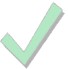 ΟΡΘΗ ΕΠΑΝΑΛΗΨΗ 10/09/2021Ηράκλειο, 08/09/2021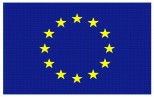 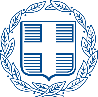 Α. Π.: 3827ΕΛΛΗΝΙΚΗ ΔΗΜΟΚΡΑΤΙΑ	ΕΥΡΩΠΑΪΚΗ ΕΝΩΣΗΠΕΡΙΦΕΡΕΙΑ ΚΡΗΤΗΣΕΙΔΙΚΗ ΥΠΗΡΕΣΙΑ ΔΙΑΧΕΙΡΙΣΗΣ Ε.Π. ΠΕΡΙΦΕΡΕΙΑΣ ΚΡΗΤΗΣΕΥΡΩΠΑΪΚΟ ΤΑΜΕΙΟ ΠΕΡΙΦΕΡΕΙΑΚΗΣΑΝΑΠΤΥΞΗΣΤαχ. Δ/νση:	Δ. Μποφώρ 7, TK 71202 - ΗράκλειοFax:	2810335040Πληροφορίες: Ι.Μπαλαντινάκης – Μ.ΜπαστάκηΤηλέφωνο:	2813 404501 – 404519Email:	ioanmpal@mou.gr – mpastaki@mou.grΘΕΜΑ: 2η Επικαιροποίηση Πίνακα Κατάταξης – Απορρίψεων των Αιτήσεων Χρηματοδότησης της δράσης 3.c.4 «Ενίσχυση Μικρών και Πολύ Μικρών Επιχειρήσεων που επλήγησαν από την πανδημία Covid-19 στην Περιφέρεια Κρήτης», στο πλαίσιο του Επιχειρησιακού Προγράμματος«Κρήτη» 2014-2020.ΑΠΟΦΑΣΗΟ Περιφερειάρχης ΚρήτηςΈχοντας υπόψη:Το άρθρο 90 του «Κώδικα Νομοθεσίας για την Κυβέρνηση και Κυβερνητικά Όργανα» που κυρώθηκε με το άρθρο πρώτο του π.δ. 63/2005 (ΦΕΚ 98/Α/22-4-2005).Το ν. 4314/2014 «Για τη Διαχείριση, το έλεγχο και την εφαρμογή αναπτυξιακών παρεμβάσεων για την προγραμματική περίοδο 2014-2020, Β) Ενσωμάτωση της Οδηγίας 2012/17 του Ευρωπαϊκού Κοινοβουλίου και του Συμβουλίου της 13ης Ιουνίου 2012 (ΕΕ L 156/16.6.2012) στο ελληνικό Δίκαιο, τροποποίηση του ν.3419/2005 (Α 297) και άλλες διατάξεις (ΦΕΚ Α 265/23-12- 2014) όπως τροποποιήθηκε και ισχύει και ειδικότερα το άρθρο 47 παρ. 1 όπως τροποποιήθηκε με το Ν.4605/2019.Τον Κανονισμό (ΕΚ) αριθ. 1303/2013 του Ευρωπαϊκού Κοινοβουλίου και του Συμβουλίου, της 17ης Δεκεμβρίου 2013, περί καθορισμού κοινών διατάξεων για το Ευρωπαϊκό Ταμείο Περιφερειακής Ανάπτυξης, το Ευρωπαϊκό Κοινωνικό Ταμείο, το Ταμείο Συνοχής, το Ευρωπαϊκό Γεωργικό Ταμείο Αγροτικής Ανάπτυξης και το Ευρωπαϊκό Ταμείο Θάλασσας και Αλιείας και περί καθορισμού γενικών διατάξεων για το Ευρωπαϊκό Ταμείο Περιφερειακής Ανάπτυξης, το Ευρωπαϊκό Κοινωνικό Ταμείο, το Ταμείο Συνοχής και το Ευρωπαϊκό Ταμείο Θάλασσας και Αλιείας και για την κατάργηση του κανονισμού (ΕΚ) αριθ. 1083/2006.Τον Κανονισμό (ΕΕ) αριθ.1301/2013 του Ευρωπαϊκού Κοινοβουλίου και του Συμβουλίου της 17ης Δεκεμβρίου 2013 σχετικά με το Ευρωπαϊκό Ταμείο Περιφερειακής Ανάπτυξης και για τη θέσπιση ειδικών διατάξεων σχετικά με τον στόχο «Επενδύσεις στην ανάπτυξη και την απασχόληση» και για την κατάργηση του κανονισμού (ΕΚ) αριθ. 1080/2006.Τον Κανονισμό (ΕΕ) αριθ. 821/2014 της Επιτροπής της 28ης Ιουλίου 2014, περί καθορισμού κανόνων εφαρμογής του Κανονισμού (ΕΕ) αριθ. 1303/2013 του Ευρωπαϊκού Κοινοβουλίου και του Συμβουλίου όσον αφορά τις λεπτομέρειες για την μεταβίβαση και διαχείριση τωνσυνεισφορών των προγραμμάτων, την υποβολή εκθέσεων σχετικά με τα μέσα χρηματοοικονομικής τεχνικής, τα τεχνικά χαρακτηριστικά των μέτρων πληροφόρησης και επικοινωνίας για τις πράξεις και το σύστημα καταγραφής και αποθήκευσης δεδομένων, όπως τροποποιείται και ισχύει.Τον Κανονισμό (ΕΕ, Ευρατόμ) αριθ. 1046/2018, του Ευρωπαϊκού Κοινοβουλίου και του Συμβουλίου της 18ης Ιουλίου 2018 σχετικά με τους δημοσιονομικούς κανόνες που εφαρμόζονται στον γενικό προϋπολογισμό της Ένωσης, την τροποποίηση των κανονισμών (ΕΕ) αριθ. 1296/2013, (ΕΕ) αριθ. 1301/2013, (ΕΕ) αριθ. 1303/2013, (ΕΕ) αριθ. 1304/2013, (ΕΕ) αριθ. 1309/2013, (ΕΕ) αριθ. 1316/2013, (ΕΕ) αριθ. 223/2014, (ΕΕ) αριθ. 283/2014 και της απόφασης αριθ. 541/2014/ΕΕ και για την κατάργηση του κανονισμού (ΕΕ, Ευρατόμ) αριθ. 966/2012.Τον Κανονισμό (ΕΕ) αριθ.651/2014 της Επιτροπής της 17ης Ιουνίου για την κήρυξη ορισμένων κατηγοριών ενισχύσεων ως συμβατών με την εσωτερική αγορά κατ’ εφαρμογή των Άρθρων 107 και 108 της Συνθήκης.Τον Κανονισμό (ΕΕ) 1407/2013 (O.J ΕΕ L 352/1 της 24.12.2013) της Επιτροπής σχετικά με την εφαρμογή των άρθρων 107 και 108 της Συνθήκης για τη λειτουργία της Ευρωπαϊκής Ένωσης στις ενισχύσεις ήσσονος σημασίας.Τη σύσταση 2003/361/ΕΚ της Επιτροπής της 6ης Μαΐου 2003, σχετικά με τον ορισμό των πολύ μικρών, των μικρών και των μεσαίων επιχειρήσεων [Επίσημη Εφημερίδα L 124 της 20.05.2003].Το άρθρο έκτο της από 20.3.2020 Πράξης Νομοθετικού Περιεχομένου «Κατεπείγοντα μέτρα για την αντιμετώπιση των συνεπειών του κινδύνου διασποράς του κορωνοϊού COVID-19, τη στήριξη της κοινωνίας και της επιχειρηματικότητας και τη διασφάλιση της ομαλής λειτουργίας της αγοράς και της δημόσιας διοίκησης» ( Α΄68).Την από 19.3.2020/C(2020) 1863 Ανακοίνωση της Ευρωπαϊκής Επιτροπής σχετικά με το Προσωρινό πλαίσιο για τη λήψη μέτρων κρατικής ενίσχυσης με σκοπό να στηριχθεί η οικονομία κατά τη διάρκεια της τρέχουσας έξαρσης της νόσου COVID-19, όπως τροποποιήθηκε και ισχύει.Τη με αρ. πρωτ. 137675/EΥΘΥ1016/18-12-2018 Υπουργική Απόφαση με θέμα «Αντικατάσταση της υπ’ αριθ. 110427/EΥΘΥ/1020/20.10.2016 (ΦΕΚ Β΄3521) υπουργικής  απόφασης με τίτλο«Τροποποίηση και αντικατάσταση της υπ’ αριθ. 81986/ΕΥΘΥ712/31.07.2015 (ΦΕΚ Β΄1822) υπουργικής απόφασης «Εθνικοί κανόνες επιλεξιμότητας δαπανών για τα προγράμματα του ΕΣΠΑ 2014 – 2020 - Έλεγχοι νομιμότητας δημοσίων συμβάσεων συγχρηματοδοτούμενων πράξεων ΕΣΠΑ 2014-2020 από Αρχές Διαχείρισης και Ενδιάμεσους Φορείς – Διαδικασία ενστάσεων επί των αποτελεσμάτων αξιολόγησης πράξεων”»» (ΦΕΚ 5968/Β/31-12-2018), όπως τροποποιήθηκε και ισχύει.Τα εγχειρίδια Διαδικασιών Διαχείρισης και Ελέγχου Επιχειρησιακών Προγραμμάτων 2014-2020 και ειδικότερα το Εγχειρίδιο Διαδικασιών και Ελέγχου Πράξεων Κρατικών Ενισχύσεων.Τη με αριθμ. 126829 ΕΥΘΥ 1217(1) ΚΥΑ (ΦΕΚ 2784 Β’, 21-12-2015) Σύστημα δημοσιονομικών διορθώσεων και διαδικασίες ανάκτησης αχρεωστήτως ή παρανόμως καταβληθέντων ποσών από πόρους του κρατικού προϋπολογισμού για την υλοποίηση προγραμμάτων συγχρηματοδοτούμενων στο πλαίσιο του ΕΣΠΑ 2014-2020 σύμφωνα με το αρ. 22 του Ν.4314/2014.Το με αριθμό C (2014) 3542 final/23.5.2014 εγκεκριμένο από την Ευρωπαϊκή Επιτροπή «Σύμφωνο Εταιρικής Σχέσης 2014-2020 (Εταιρικό Σύμφωνο για το Πλαίσιο Ανάπτυξης).Την Απόφαση της Επιτροπής των ΕΚ με αριθμό C(2014) 10175 final/18-12-2014 που αφορά την έγκριση του Ε.Π. «ΚΡΗΤΗ 2014-2020» όπως τροποποιήθηκε και ισχύει.Την υπ. αριθ. 23668/ΕΥΘΥ 326/23-3-2015 (ΦΕΚ 716/Β/24-4-2015) Υπουργική Απόφαση, με θέμα«Αναδιάρθρωση της Ειδικής Υπηρεσίας Διαχείρισης του ΕΠ Περιφέρειας Κρήτης σύμφωνα με το άρθρο 7 του Ν. 4314/2014».Το Ν. 3852/2010 «Νέα Αρχιτεκτονική της Αυτοδιοίκησης και της Αποκεντρωμένης Διοίκησης -Πρόγραμμα Καλλικράτης» (ΦΕΚ 87/Α/7-7-2010).Το Ν. 4555 ΦΕΚ Α’ 133/19.07.2018 Μεταρρύθμιση του θεσμικού πλαισίου της Τοπικής Αυτοδιοίκησης Εμβάθυνση της Δημοκρατίας Ενίσχυση της Συμμετοχής Βελτίωση της οικονομικής και αναπτυξιακής λειτουργίας των Ο.Τ.Α. Πρόγραμμα «ΚΛΕΙΣΘΕΝΗΣ Ι».Τη με αριθμ. 69/2019 Απόφαση του Πολυμελούς Πρωτοδικείου Ηρακλείου, που αφορά στην ανακήρυξη των συνδυασμών για την ανάδειξη των Περιφερειακών Αρχών Περιφέρειας Κρήτης στις εκλογές της 26ης Μαΐου 2019.Τη με αριθ. 4703/02-10-2020 έγκριση μέσω γραπτής διαδικασίας της τροποποίησης του Εγγράφου Εξειδίκευσης Εφαρμογής και των Κριτηρίων Επιλογής Πράξεων του Ε.Π. «ΚΡΗΤΗ» 2014-2020, με την οποία εγκρίθηκε η μεθοδολογία, η διαδικασία και το περιεχόμενο της εξειδίκευσης του ΕΠ, καθώς και ο προγραμματισμός των προσκλήσεων και των εντάξεων και οι τεθέντες κατ’ έτος στόχοι.Τη με Α.Π. 1290/13-3-2019 Απόφαση του Περιφερειάρχη Κρήτης «Ορισμός του «ΕΦΕΠΑΕ» ως Ενδιάμεσου Φορέα του Επιχειρησιακού Προγράμματος «Κρήτη»2014-2020 - Ανάθεση αρμοδιοτήτων για την διαχείριση Πράξεων Κρατικών Ενισχύσεων του ΕΠ Κρήτη 2014-2020» (ΦΕΚ 1048/τ.Β/29-3-2019) όπως τροποποιήθηκε και ισχύει.23. Τη με αριθ. Πρωτ. 100506/ΕΥΚΕ 1532/25.09.2020 και 103468 /ΕΥΚΕ 1594/02.10.2020 Σύμφωνες Γνώμες του Γενικού Γραμματέα Δημοσίων Επενδύσεων και ΕΣΠΑ σύμφωνα με το άρθρο το άρθρο 47 παρ. 1 του Ν. 4314/2014 όπως τροποποιήθηκε με το Ν.4605/2019.Το θεσμικό πλαίσιο χορήγησης των κρατικών ενισχύσεων της παρούσας πρόσκλησης είναι το SA.58616 (2020/N) – C (2020) 6754/28.9.2020 εγκεκριμένο καθεστώς της ΕΕ, όπως τροποποιήθηκε και ισχύει.Τη με αριθ. Πρωτ. 4724/02-10-2020 Πρόσκληση υποβολής προτάσεων χρηματοδοτικής ενίσχυσης επενδυτικών σχεδίων για τη δράση 3.c.4 «Ενίσχυση Μικρών και Πολύ Μικρών Επιχειρήσεων που επλήγησαν από την πανδημία Covid-19 στην Περιφέρεια Κρήτης», στο πλαίσιο του Επιχειρησιακού Προγράμματος «Κρήτη» 2014-2020 (ΑΔΑ: 6ΟΖΕ7ΛΚ-07Σ).Τη με αριθ. Πρωτ. 107068/ΕΥΚΕ 1665/12.10.2020 Σύμφωνη Γνώμη του Γενικού Γραμματέα Δημοσίων Επενδύσεων και ΕΣΠΑ σύμφωνα με το άρθρο το άρθρο 47 παρ. 1 του Ν. 4314/2014 όπως τροποποιήθηκε με το Ν.4605/2019.Τη με Α.Π. 4950/13-10-2020 Πρώτη (1η) τροποποίηση της Πρόσκλησης υποβολής προτάσεων χρηματοδοτικής ενίσχυσης επενδυτικών σχεδίων για τη δράση 3.c.4 «Ενίσχυση Μικρών και Πολύ Μικρών Επιχειρήσεων που επλήγησαν από την πανδημία Covid-19 στην Περιφέρεια Κρήτης», στο πλαίσιο του Επιχειρησιακού Προγράμματος «Κρήτη» 2014-2020.Τη με αριθ. Πρωτ. 113181/ΕΥΚΕ 1817/27.10.2020 Σύμφωνη Γνώμη του Γενικού Γραμματέα Δημοσίων Επενδύσεων και ΕΣΠΑ σύμφωνα με το άρθρο το άρθρο 47 παρ. 1 του Ν. 4314/2014 όπως τροποποιήθηκε με το Ν.4605/2019.Τη με Α.Π. 5204/27-10-2020 Δεύτερη (2η) τροποποίηση της Πρόσκλησης υποβολής προτάσεων χρηματοδοτικής ενίσχυσης επενδυτικών σχεδίων για τη δράση 3.c.4 «Ενίσχυση Μικρών και Πολύ Μικρών Επιχειρήσεων που επλήγησαν από την πανδημία Covid-19 στην Περιφέρεια Κρήτης», στο πλαίσιο του Επιχειρησιακού Προγράμματος «Κρήτη» 2014-2020.Τη με Α.Π. 4949/13-10-2020 Απόφαση του Περιφερειάρχη Κρήτης με θέμα:«Έγκριση Συχνών Ερωτήσεων - Απαντήσεων για την υποβολή προτάσεων χρηματοδοτικής ενίσχυσης επενδυτικών σχεδίων για τη δράση 3.c.4 «Ενίσχυση Μικρών και Πολύ Μικρών Επιχειρήσεων που επλήγησαν από την πανδημία Covid-19 στην Περιφέρεια Κρήτης», στο πλαίσιο του Επιχειρησιακού Προγράμματος «Κρήτη» 2014-2020» (ΑΔΑ: 9ΩΠΧ7ΛΚ-ΙΘ3) και την με Α.Π. 5205/27-10-2020 1η Τροποποίησή της (ΑΔΑ: ΨΝ8Χ7ΛΚ-ΘΧΨ).Τη με Α.Π. 120475/12-11-2020 κοινή επιστολή των Υφυπουργού Ανάπτυξης και Επενδύσεων κ.Ι.Τσακίρη και Γενικού Γραμματέα Δημοσίων Επενδύσεων και ΕΣΠΑ κ.Δ.Σκάλκου.Τη με αριθ. 5644/25-11-2020 έγκριση μέσω γραπτής διαδικασίας της τροποποίησης του Εγγράφου Εξειδίκευσης Εφαρμογής και των Κριτηρίων Επιλογής Πράξεων του Ε.Π. «ΚΡΗΤΗ» 2014-2020, με την οποία εγκρίθηκε η μεθοδολογία, η διαδικασία και το περιεχόμενο της εξειδίκευσης του ΕΠ, καθώς και ο προγραμματισμός των προσκλήσεων και των εντάξεων και οι τεθέντες κατ’ έτος στόχοι.Τη με Α.Π. 5653/25-11-2020 Τρίτη (3η) τροποποίηση της Πρόσκλησης υποβολής προτάσεων χρηματοδοτικής ενίσχυσης επενδυτικών σχεδίων για τη δράση 3.c.4 «Ενίσχυση Μικρών και Πολύ Μικρών Επιχειρήσεων που επλήγησαν από την πανδημία Covid-19 στην Περιφέρεια Κρήτης», στο πλαίσιο του Επιχειρησιακού Προγράμματος «Κρήτη» 2014-2020.Τη με Α.Π. 5845/04-12-2020 Απόφαση του Περιφερειάρχη Κρήτης με θέμα: «Συγκρότηση Επιτροπής Αξιολόγησης των προτάσεων που υποβλήθηκαν,  στο πλαίσιο της δράσης 3.c.4«Ενίσχυση Μικρών και Πολύ Μικρών Επιχειρήσεων που επλήγησαν από την πανδημία Covid-19 στην Περιφέρεια Κρήτης», του Ε.Π. «Κρήτη» 2014-2020 (ΑΔΑ: 61ΚΡ7ΛΚ-Γ12).Τη με αριθ. Πρωτ. 136672/ΕΥΚΕ 2323/22-12-2020 Σύμφωνη Γνώμη του Γενικού Γραμματέα Δημοσίων Επενδύσεων και ΕΣΠΑ σύμφωνα με το άρθρο το άρθρο 47 παρ. 1 του Ν. 4314/2014 όπως τροποποιήθηκε με το Ν.4605/2019.Τη με Α.Π. 6128/23-12-2020 Τέταρτη (4η) τροποποίηση της Πρόσκλησης υποβολής προτάσεων χρηματοδοτικής ενίσχυσης επενδυτικών σχεδίων για τη δράση 3.c.4 «Ενίσχυση Μικρών και Πολύ Μικρών Επιχειρήσεων που επλήγησαν από την πανδημία Covid-19 στην Περιφέρεια Κρήτης», στο πλαίσιο του Επιχειρησιακού Προγράμματος «Κρήτη» 2014-2020.37. Τα πρακτικά Νο 1/18.12.2020, 2/4.1.2021, 3/11.1.2021, 4/13.1.2021, 5/15.1.2021, 6/ 20.1.2021,7/26.1.2021, 8/28.1.2021, 9/1.2.2021, 10/12.2/.2021 της Επιτροπής Αξιολόγησης όπως διαβιβάστηκαν στην ΕΥΔ ΕΠ Περιφέρειας Κρήτης με ηλεκτρονικό μήνυμα (ΑΠ ΕΥΔ 810/19-02- 2021).Τη με Α.Π. 820/19-02-2021 (ΑΔΑ: 6ΚΗ47ΛΚ-ΖΩΘ) Απόφαση του Περιφερειάρχη Κρήτης με θέμα:«Έγκριση των Πρακτικών No 1/18.12.2020, 2/4.1.2021, 3/11.1.2021, 4/13.1.2021, 5/15.1.2021, 6/20.1.2021, 7/26.1.2021, 8/28.1.2021, 9/1.2.2021, 10/12.2.2021 της Επιτροπής Αξιολόγησης της δράσης 3.c.4 «Ενίσχυση Μικρών και Πολύ Μικρών Επιχειρήσεων που επλήγησαν από την πανδημία Covid-19 στην Περιφέρεια Κρήτης», στο πλαίσιο του Επιχειρησιακού Προγράμματος«Κρήτη» 2014-2020».Τη με αριθ. Πρωτ. 26287/ΕΥΚΕ 408/02.03.2021 Σύμφωνη Γνώμη του Γενικού Γραμματέα Δημοσίων Επενδύσεων και ΕΣΠΑ σύμφωνα με το άρθρο το άρθρο 47 παρ. 1 του Ν. 4314/2014 όπως τροποποιήθηκε με το Ν.4605/2019.Τη με Α.Π. 992/02-03-2021 (ΑΔΑ: 65ΦΑ7ΛΚ-Ρ5Β) Πέμπτη (5η) τροποποίηση της Πρόσκλησης υποβολής προτάσεων χρηματοδοτικής ενίσχυσης επενδυτικών σχεδίων για τη δράση 3.c.4«Ενίσχυση Μικρών και Πολύ Μικρών Επιχειρήσεων που επλήγησαν από την πανδημία Covid-19 στην Περιφέρεια Κρήτης», στο πλαίσιο του Επιχειρησιακού Προγράμματος «Κρήτη» 2014-2020.Τη με Α.Π. 1018/03-03-2021 Απόφαση του Περιφερειάρχη Κρήτης με θέμα: «Έγκριση Πίνακα Κατάταξης – Απορρίψεων των Αιτήσεων Χρηματοδότησης της δράσης 3.c.4 «Ενίσχυση Μικρών και Πολύ Μικρών Επιχειρήσεων που επλήγησαν από την πανδημία Covid-19 στην Περιφέρεια Κρήτης», στο πλαίσιο του Επιχειρησιακού Προγράμματος «Κρήτη» 2014-2020». (ΑΔΑ 6ΟΩΜ7ΛΚ- 6Ρ7).Τη με Α.Π. 1031/03-03-2021 Απόφαση του Περιφερειάρχη Κρήτης με θέμα: Ένταξη Πράξεων Κρατικών Ενισχύσεων στο πλαίσιο της πρόσκλησης «Ενίσχυση Μικρών και Πολύ Μικρών Επιχειρήσεων που επλήγησαν από την πανδημία Covid-19 στην Περιφέρεια Κρήτης» με Κωδικό ΟΠΣ 4599 στο Επιχειρησιακό Πρόγραμμα «Κρήτη 2014- 2020» (ΑΔΑ: Ω5ΝΙ7ΛΚ-27Η).Το με αρ.Πρωτ.43718/EYKE 773/13-4-21 έγγραφο του ΓΓ Δημόσιων Επενδύσεων και ΕΣΠΑ κ. Δημήτρη Σκάλκου με θέμα: «Δράσεις ενίσχυσης μικρών και πολύ μικρών Επιχειρήσεων σε κεφάλαιο κίνησης που επλήγησαν από τον Covid-19 από τα Περιφερειακά Επιχειρησιακά Προγράμματα (ΠΕΠ) 2014-2020».Τις απαντήσεις του Γεν. Διευθυντή της ΕΑΣ κ. Ιωάννη Φίρμπα στις ΕΥΔ Πελοποννήσου και Δυτ. Ελλάδος σε σχετικά ερωτήματα που αφορούσαν την αξιολόγηση των ενστάσεων και οι οποίες διαβιβάστηκαν στην Επιτροπή.45. Τα πρακτικά Νο 1/19.05.2021, 2/31.05.2021, 3/02.06.2021, 4/04.06.2021, 5/09.06.2021,6/11.06.2021 και 7/16.06.2021 της Επιτροπής Αξιολόγησης Ενστάσεων της δράσης, όπως διαβιβάστηκαν στην ΕΥΔ ΕΠ Περιφέρειας Κρήτης με ηλεκτρονικό μήνυμα (ΑΠ ΕΥΔ 3008/14-07- 2021).Τη με Α.Π. 3014/14-07-2021 (ΑΔΑ: ΨΒ4Φ7ΛΚ-ΑΦΡ) Απόφαση του Περιφερειάρχη Κρήτης με θέμα: «Έγκριση των Πρακτικών Νο 1/19.05.2021, 2/31.05.2021, 3/02.06.2021, 4/04.06.2021, 5/09.06.2021, 6/11.06.2021 και 7/16.06.2021 της Επιτροπής Αξιολόγησης Ενστάσεων, στο πλαίσιο της δράσης 3.c.4 «Ενίσχυση Μικρών και Πολύ Μικρών Επιχειρήσεων που επλήγησαν από την πανδημία Covid-19 στην Περιφέρεια Κρήτης», του Επιχειρησιακού Προγράμματος «Κρήτη» 2014-2020».Το πρακτικό Νο 8/29-07-2021 της Επιτροπής Αξιολόγησης Ενστάσεων της δράσης, όπως διαβιβάστηκε στην ΕΥΔ ΕΠ Περιφέρειας Κρήτης με ηλεκτρονικό μήνυμα (ΑΠ ΕΥΔ 3432/09-08- 2021).Τη με Α.Π. 3481/11-08-2021 (ΑΔΑ: ΨΨΦΡ7ΛΚ-8ΙΨ) Απόφαση του Περιφερειάρχη Κρήτης με θέμα: Έγκριση του Πρακτικού Νο 8/29-07-2021 της Επιτροπής Αξιολόγησης Ενστάσεων, στο πλαίσιο της δράσης 3.c.4 «Ενίσχυση Μικρών και Πολύ Μικρών Επιχειρήσεων που επλήγησαν από την πανδημία Covid-19 στην Περιφέρεια Κρήτης», του Επιχειρησιακού Προγράμματος «Κρήτη» 2014-2020.Τη με αρ. πρωτ. 3524/13-08-2021 (ΑΔΑ: ΩΑΛΞ7ΛΚ-Ξ1Ξ) Απόφαση του Περιφερειάρχη Κρήτης με θέμα: 1η Επικαιροποίηση Πίνακα Κατάταξης – Απορρίψεων των Αιτήσεων Χρηματοδότησης της δράσης 3.c.4 «Ενίσχυση Μικρών και Πολύ Μικρών Επιχειρήσεων που επλήγησαν από την πανδημία Covid-19 στην Περιφέρεια Κρήτης», στο πλαίσιο του Επιχειρησιακού Προγράμματος«Κρήτη» 2014-2020.Τη με αρ. πρωτ. 260959/03-09-2021 (αρ. πρωτ. ΕΥΔ 3776/03-09-2021) επιστολή του Προέδρου της Επιτροπής Αξιολόγησης των ενστάσεων, στο πλαίσιο της δράσης 3.c.4 «Ενίσχυση Μικρών και Πολύ Μικρών Επιχειρήσεων που επλήγησαν από την πανδημία Covid-19 στην Περιφέρεια Κρήτης», του Επιχειρησιακού Προγράμματος «Κρήτη» 2014-2020.Την από 06-09-2021 (αρ. πρωτ. ΕΥΔ 3787/06-09-2021) επιστολή του Περιφερειάρχη Κρήτης προς τον Πρόεδρο της Επιτροπής Αξιολόγησης Ενστάσεων της δράσης.Το πρακτικό Νο 9/07-09-2021 της Επιτροπής Αξιολόγησης Ενστάσεων της δράσης, όπως διαβιβάστηκε στην ΕΥΔ ΕΠ Περιφέρειας Κρήτης με ηλεκτρονικό μήνυμα (ΑΠ ΕΥΔ 3809/07-09- 2021).Τη με Α.Π. 3818/08-09-2021 (ΑΔΑ: 6ΚΜΘ7ΛΚ-918) Απόφαση του Περιφερειάρχη Κρήτης με θέμα: Έγκριση του Πρακτικού Νο 9/07-09-2021 της Επιτροπής Αξιολόγησης Ενστάσεων, στο πλαίσιο της δράσης 3.c.4 «Ενίσχυση Μικρών και Πολύ Μικρών Επιχειρήσεων που επλήγησαν από την πανδημία Covid-19 στην Περιφέρεια Κρήτης», του Επιχειρησιακού Προγράμματος «Κρήτη» 2014- 2020.Τη με Α.Π. 3821/08-09-2021 (ΑΔΑ: ΨΓΡ97ΛΚ-Ρ5Φ) Απόφαση του Περιφερειάρχη Κρήτης με θέμα: Ανάκληση της με αρ. πρωτ. 3524/13-08-2021 (ΑΔΑ: ΩΑΛΞ7ΛΚ-Ξ1Ξ) 1ης Επικαιροποίησης του Πίνακα Κατάταξης – Απορρίψεων των Αιτήσεων Χρηματοδότησης της δράσης 3.c.4 «Ενίσχυση Μικρών και Πολύ Μικρών Επιχειρήσεων που επλήγησαν από την πανδημία Covid-19 στην Περιφέρεια Κρήτης», στο πλαίσιο του Επιχειρησιακού Προγράμματος «Κρήτη» 2014-2020.Τη με Α.Π. 3823/08-09-2021 εισήγηση της προϊσταμένης της ΕΥΔ ΕΠ Περιφέρειας Κρήτης.ΑΠΟΦΑΣΙΖΕΙΑ. Την κατάταξη με φθίνουσα σειρά βαθμολόγησης δύο χιλιάδων πεντακοσίων πέντε (2.505) εγκεκριμένων προς ενίσχυση Αιτήσεων Χρηματοδότησης, μετά και την εξέταση των ενστάσεων, συνολικού Π/Υ δημόσιας δαπάνης 63.350.298,95 €, της Δράσης 3.c.4 «Ενίσχυση Μικρών και Πολύ Μικρών Επιχειρήσεων που επλήγησαν από την πανδημία Covid-19 στην Περιφέρεια Κρήτης», του Ε.Π «Κρήτη» 2014 – 2020, σύμφωνα με τον Πίνακα 1 που αποτελεί αναπόσπαστο τμήμα της παρούσας.Β. Την απόρριψη χιλίων ενενήντα δύο (1.092) μη παραδεκτών Αιτήσεων Χρηματοδότησης, μετά και την εξέταση των ενστάσεων, με σχετική τεκμηρίωση (περιλαμβάνονται οι αιτήσεις που δεν πληρούν τις τυπικές προϋποθέσεις, ή/και έχουν ελλείψεις στα δικαιολογητικά οι οποίες δεν επιτρέπουν την εξαγωγή ασφαλούς συμπεράσματος για την ικανοποίηση των τυπικών προϋποθέσεων, ή/και απορρίφθηκε η ένστασή τους), συνολικού Π/Υ δημόσιας δαπάνης 26.923.569,56 €, σύμφωνα με τον Πίνακα 2 που αποτελεί αναπόσπαστο τμήμα της παρούσας.Γ. Την απόρριψη (μη ενίσχυση) επτά χιλιάδων τριακοσίων τριάντα δύο (7.332) Αιτήσεων Χρηματοδότησης, συνολικού Π/Υ δημόσιας δαπάνης 183.887.458,47 €, που δεν ενισχύονται λόγω εξάντλησης του διαθέσιμου προϋπολογισμού της πρόσκλησης, σύμφωνα με τον Πίνακα 3 που αποτελεί αναπόσπαστο τμήμα της παρούσας.Δ. Ο ΕΦΕΠΑΕ/Αναπτυξιακή Κρήτης να ενημερώσει ηλεκτρονικά, ξεχωριστά τον κάθε υποψήφιο του οποίου η αίτηση χρηματοδότησης έχει απορριφθεί, με σαφή και αναλυτική αναφορά στους λόγους απόρριψής του.Ε. Η παρούσα Απόφαση να αναρτηθεί στο πρόγραμμα ΔΙΑΥΓΕΙΑ και να δημοσιευτεί στις ιστοσελίδες της ΕΥΔ ΕΠ Περιφέρειας Κρήτης www.pepkritis.gr, του ΕΣΠΑ www.espa.gr και του ΕΦΕΠΑΕ www.efepae.gr και www.ank.gr.O Περιφερειάρχης ΚρήτηςΣταύρος ΑρναουτάκηςΚοινοποίηση:ΕΦΕΠΑΕΕσωτερική Διανομή :Προϊστάμενοι Μονάδων Α, Β1Χρονολογικό ΑρχείοΠίνακας 1 - Εγκεκριμένες Αιτήσεις ΧρηματοδότησηςΠίνακας 2 – Απορριφθείσες (μη παραδεκτές) Αιτήσεις ΧρηματοδότησηςΠίνακας 3 – Απορριφθείσες (μη ενισχυόμενες) Αιτήσεις ΧρηματοδότησηςΑκριβές Αντίγραφο Κεντρικό Πρωτόκολλοα/αΚωδικός ΠρότασηςΒαθμολογία ΥποβολήςΤελική ΒαθμολογίαΑιτούμενη Επιχορ/ση ΥποβολήςΕγκεκριμένη ΕπιχορήγησηΦάση Ένταξης1ΚΡΗΕ5-0127910100,00100,0040.000,00 €40.000,00 €Αξιολόγηση Αιτήσεων2ΚΡΗΕ5-0165047100,00100,0040.000,00 €40.000,00 €ΑξιολόγησηΑιτήσεων3ΚΡΗΕ5-0157102100,00100,0040.000,00 €40.000,00 €Αξιολόγηση Αιτήσεων4ΚΡΗΕ5-0286502100,00100,0040.000,00 €40.000,00 €Αξιολόγηση Αιτήσεων5ΚΡΗΕ5-0134723100,00100,0040.000,00 €40.000,00 €ΑξιολόγησηΑιτήσεων6ΚΡΗΕ5-0131390100,00100,0040.000,00 €40.000,00 €Αξιολόγηση Αιτήσεων7ΚΡΗΕ5-0166332100,00100,0040.000,00 €40.000,00 €ΑξιολόγησηΑιτήσεων8ΚΡΗΕ5-0120303100,00100,0040.000,00 €40.000,00 €Αξιολόγηση Αιτήσεων9ΚΡΗΕ5-0138416100,00100,0040.000,00 €40.000,00 €Αξιολόγηση Αιτήσεων10ΚΡΗΕ5-0177672100,00100,0040.000,00 €40.000,00 €ΑξιολόγησηΑιτήσεων11ΚΡΗΕ5-0159967100,00100,0040.000,00 €40.000,00 €Αξιολόγηση Αιτήσεων12ΚΡΗΕ5-0172244100,00100,0040.000,00 €40.000,00 €ΑξιολόγησηΑιτήσεων13ΚΡΗΕ5-0157619100,00100,0040.000,00 €40.000,00 €Αξιολόγηση Αιτήσεων14ΚΡΗΕ5-0132295100,00100,0040.000,00 €40.000,00 €Αξιολόγηση Αιτήσεων15ΚΡΗΕ5-0120592100,00100,0040.000,00 €40.000,00 €ΑξιολόγησηΑιτήσεων16ΚΡΗΕ5-0291052100,00100,0040.000,00 €40.000,00 €Αξιολόγηση Αιτήσεων17ΚΡΗΕ5-013873599,8599,8540.000,00 €40.000,00 €Αξιολόγηση Αιτήσεων18ΚΡΗΕ5-013374398,9699,0440.000,00 €40.000,00 €ΑξιολόγησηΑιτήσεων19ΚΡΗΕ5-018425998,7798,7740.000,00 €40.000,00 €Αξιολόγηση Αιτήσεων20ΚΡΗΕ5-012060498,5198,5040.000,00 €40.000,00 €ΑξιολόγησηΑιτήσεων21ΚΡΗΕ5-014129798,1898,1840.000,00 €40.000,00 €Αξιολόγηση Αιτήσεων22ΚΡΗΕ5-014828698,1798,1740.000,00 €40.000,00 €Αξιολόγηση Αιτήσεων23ΚΡΗΕ5-012537197,2598,0640.000,00 €40.000,00 €ΑξιολόγησηΑιτήσεωνα/αΚωδικός ΠρότασηςΒαθμολογία ΥποβολήςΤελική ΒαθμολογίαΑιτούμενη Επιχορ/ση ΥποβολήςΕγκεκριμένη ΕπιχορήγησηΦάση Ένταξης24ΚΡΗΕ5-018356197,9997,9940.000,00 €40.000,00 €ΑξιολόγησηΑιτήσεων25ΚΡΗΕ5-013699497,4997,4940.000,00 €40.000,00 €Αξιολόγηση Αιτήσεων26ΚΡΗΕ5-012018794,5497,3140.000,00 €40.000,00 €ΑξιολόγησηΑιτήσεων27ΚΡΗΕ5-016104197,2197,2140.000,00 €40.000,00 €Κατόπιν Ένστασης28ΚΡΗΕ5-013278397,8597,1440.000,00 €40.000,00 €Αξιολόγηση Αιτήσεων29ΚΡΗΕ5-012044596,5696,5640.000,00 €40.000,00 €ΑξιολόγησηΑιτήσεων30ΚΡΗΕ5-013286196,5596,5540.000,00 €40.000,00 €Κατόπιν Ένστασης31ΚΡΗΕ5-012044496,4596,4540.000,00 €40.000,00 €Αξιολόγηση Αιτήσεων32ΚΡΗΕ5-016020696,3296,3240.000,00 €40.000,00 €ΑξιολόγησηΑιτήσεων33ΚΡΗΕ5-028285196,6896,1240.000,00 €40.000,00 €Αξιολόγηση Αιτήσεων34ΚΡΗΕ5-013058197,4996,0540.000,00 €40.000,00 €ΑξιολόγησηΑιτήσεων35ΚΡΗΕ5-015050796,0596,0540.000,00 €40.000,00 €Αξιολόγηση Αιτήσεων36ΚΡΗΕ5-014081096,0296,0240.000,00 €40.000,00 €Αξιολόγηση Αιτήσεων37ΚΡΗΕ5-028293595,9195,9140.000,00 €40.000,00 €ΑξιολόγησηΑιτήσεων38ΚΡΗΕ5-014617895,8895,8840.000,00 €40.000,00 €Αξιολόγηση Αιτήσεων39ΚΡΗΕ5-012699095,7095,7040.000,00 €40.000,00 €ΑξιολόγησηΑιτήσεων40ΚΡΗΕ5-014476495,3595,3540.000,00 €40.000,00 €Αξιολόγηση Αιτήσεων41ΚΡΗΕ5-016472195,0895,0840.000,00 €40.000,00 €Αξιολόγηση Αιτήσεων42ΚΡΗΕ5-013344494,8794,8740.000,00 €40.000,00 €ΑξιολόγησηΑιτήσεων43ΚΡΗΕ5-013050689,4494,7840.000,00 €40.000,00 €Αξιολόγηση Αιτήσεων44ΚΡΗΕ5-027115297,0394,7040.000,00 €40.000,00 €Αξιολόγηση Αιτήσεων45ΚΡΗΕ5-013410194,2094,5840.000,00 €40.000,00 €ΑξιολόγησηΑιτήσεων46ΚΡΗΕ5-012624594,5594,5540.000,00 €40.000,00 €Αξιολόγηση Αιτήσεων47ΚΡΗΕ5-012570394,7494,3240.000,00 €40.000,00 €ΑξιολόγησηΑιτήσεων48ΚΡΗΕ5-012880696,8994,1940.000,00 €40.000,00 €Αξιολόγηση Αιτήσεωνα/αΚωδικός ΠρότασηςΒαθμολογία ΥποβολήςΤελική ΒαθμολογίαΑιτούμενη Επιχορ/ση ΥποβολήςΕγκεκριμένη ΕπιχορήγησηΦάση Ένταξης49ΚΡΗΕ5-028216894,1194,1140.000,00 €40.000,00 €ΑξιολόγησηΑιτήσεων50ΚΡΗΕ5-022558393,8493,8440.000,00 €40.000,00 €Αξιολόγηση Αιτήσεων51ΚΡΗΕ5-017682693,8093,8040.000,00 €40.000,00 €ΑξιολόγησηΑιτήσεων52ΚΡΗΕ5-014590892,3693,6940.000,00 €40.000,00 €Αξιολόγηση Αιτήσεων53ΚΡΗΕ5-017805993,3693,3640.000,00 €40.000,00 €Αξιολόγηση Αιτήσεων54ΚΡΗΕ5-027964593,3093,3040.000,00 €40.000,00 €ΑξιολόγησηΑιτήσεων55ΚΡΗΕ5-0127757100,0093,2440.000,00 €40.000,00 €Αξιολόγηση Αιτήσεων56ΚΡΗΕ5-014232393,5093,2040.000,00 €40.000,00 €Αξιολόγηση Αιτήσεων57ΚΡΗΕ5-017747993,2093,2040.000,00 €40.000,00 €ΑξιολόγησηΑιτήσεων58ΚΡΗΕ5-014118693,1893,1840.000,00 €40.000,00 €Αξιολόγηση Αιτήσεων59ΚΡΗΕ5-017304994,1993,1040.000,00 €40.000,00 €ΑξιολόγησηΑιτήσεων60ΚΡΗΕ5-026394192,9892,9840.000,00 €40.000,00 €Αξιολόγηση Αιτήσεων61ΚΡΗΕ5-016902792,9492,9440.000,00 €40.000,00 €Αξιολόγηση Αιτήσεων62ΚΡΗΕ5-013343992,9392,9340.000,00 €40.000,00 €ΑξιολόγησηΑιτήσεων63ΚΡΗΕ5-018398993,0092,8440.000,00 €40.000,00 €Αξιολόγηση Αιτήσεων64ΚΡΗΕ5-028751292,3692,3640.000,00 €40.000,00 €ΑξιολόγησηΑιτήσεων65ΚΡΗΕ5-012702091,3792,3240.000,00 €40.000,00 €Αξιολόγηση Αιτήσεων66ΚΡΗΕ5-013698192,0192,0440.000,00 €40.000,00 €Αξιολόγηση Αιτήσεων67ΚΡΗΕ5-012004292,0092,0040.000,00 €40.000,00 €ΑξιολόγησηΑιτήσεων68ΚΡΗΕ5-027673791,9991,9940.000,00 €40.000,00 €Αξιολόγηση Αιτήσεων69ΚΡΗΕ5-013696894,5491,6940.000,00 €40.000,00 €Αξιολόγηση Αιτήσεων70ΚΡΗΕ5-028109391,6691,6640.000,00 €40.000,00 €ΑξιολόγησηΑιτήσεων71ΚΡΗΕ5-015051190,1791,5840.000,00 €40.000,00 €Αξιολόγηση Αιτήσεων72ΚΡΗΕ5-014946191,4191,4140.000,00 €40.000,00 €ΑξιολόγησηΑιτήσεων73ΚΡΗΕ5-020383091,1691,1640.000,00 €40.000,00 €Αξιολόγηση Αιτήσεωνα/αΚωδικός ΠρότασηςΒαθμολογία ΥποβολήςΤελική ΒαθμολογίαΑιτούμενη Επιχορ/ση ΥποβολήςΕγκεκριμένη ΕπιχορήγησηΦάση Ένταξης74ΚΡΗΕ5-013940490,8790,8740.000,00 €40.000,00 €ΑξιολόγησηΑιτήσεων75ΚΡΗΕ5-020280690,8590,8540.000,00 €40.000,00 €Αξιολόγηση Αιτήσεων76ΚΡΗΕ5-026095783,2990,6140.000,00 €40.000,00 €ΑξιολόγησηΑιτήσεων77ΚΡΗΕ5-024574192,1690,5240.000,00 €40.000,00 €Αξιολόγηση Αιτήσεων78ΚΡΗΕ5-012102490,3690,3640.000,00 €40.000,00 €Αξιολόγηση Αιτήσεων79ΚΡΗΕ5-012060990,1590,1540.000,00 €40.000,00 €ΑξιολόγησηΑιτήσεων80ΚΡΗΕ5-012571789,7089,7040.000,00 €40.000,00 €Αξιολόγηση Αιτήσεων81ΚΡΗΕ5-012594389,6389,6340.000,00 €40.000,00 €Αξιολόγηση Αιτήσεων82ΚΡΗΕ5-014795089,5789,5740.000,00 €40.000,00 €ΑξιολόγησηΑιτήσεων83ΚΡΗΕ5-024123789,4889,4840.000,00 €40.000,00 €Αξιολόγηση Αιτήσεων84ΚΡΗΕ5-020665489,2089,2040.000,00 €40.000,00 €ΑξιολόγησηΑιτήσεων85ΚΡΗΕ5-013168889,9489,1940.000,00 €40.000,00 €Αξιολόγηση Αιτήσεων86ΚΡΗΕ5-016431089,0689,0640.000,00 €40.000,00 €Αξιολόγηση Αιτήσεων87ΚΡΗΕ5-021679389,0588,9840.000,00 €40.000,00 €ΑξιολόγησηΑιτήσεων88ΚΡΗΕ5-021016985,6788,5940.000,00 €40.000,00 €Αξιολόγηση Αιτήσεων89ΚΡΗΕ5-013760288,5388,5340.000,00 €40.000,00 €ΑξιολόγησηΑιτήσεων90ΚΡΗΕ5-012444087,8688,5240.000,00 €40.000,00 €Αξιολόγηση Αιτήσεων91ΚΡΗΕ5-015125188,3388,3340.000,00 €40.000,00 €Αξιολόγηση Αιτήσεων92ΚΡΗΕ5-013960088,3688,3040.000,00 €40.000,00 €ΑξιολόγησηΑιτήσεων93ΚΡΗΕ5-023048087,7788,2740.000,00 €40.000,00 €Αξιολόγηση Αιτήσεων94ΚΡΗΕ5-013448588,2188,2140.000,00 €40.000,00 €Αξιολόγηση Αιτήσεων95ΚΡΗΕ5-029111988,3887,9440.000,00 €40.000,00 €ΚατόπινΈνστασης96ΚΡΗΕ5-028039191,8587,8540.000,00 €40.000,00 €Αξιολόγηση Αιτήσεων97ΚΡΗΕ5-019842387,8487,8440.000,00 €40.000,00 €ΑξιολόγησηΑιτήσεων98ΚΡΗΕ5-012593081,2387,8140.000,00 €40.000,00 €Αξιολόγηση Αιτήσεωνα/αΚωδικός ΠρότασηςΒαθμολογία ΥποβολήςΤελική ΒαθμολογίαΑιτούμενη Επιχορ/ση ΥποβολήςΕγκεκριμένη ΕπιχορήγησηΦάση Ένταξης99ΚΡΗΕ5-027617187,7487,7440.000,00 €40.000,00 €ΑξιολόγησηΑιτήσεων100ΚΡΗΕ5-022803988,6287,6340.000,00 €40.000,00 €Αξιολόγηση Αιτήσεων101ΚΡΗΕ5-016394188,5287,5640.000,00 €40.000,00 €ΑξιολόγησηΑιτήσεων102ΚΡΗΕ5-014928287,5287,5240.000,00 €40.000,00 €Αξιολόγηση Αιτήσεων103ΚΡΗΕ5-012003387,7087,4040.000,00 €40.000,00 €Αξιολόγηση Αιτήσεων104ΚΡΗΕ5-014624287,3787,3740.000,00 €40.000,00 €ΑξιολόγησηΑιτήσεων105ΚΡΗΕ5-026347388,2287,3240.000,00 €40.000,00 €Κατόπιν Ένστασης106ΚΡΗΕ5-014220587,3087,3040.000,00 €40.000,00 €Αξιολόγηση Αιτήσεων107ΚΡΗΕ5-014020987,2887,2840.000,00 €40.000,00 €ΑξιολόγησηΑιτήσεων108ΚΡΗΕ5-021625787,2087,2040.000,00 €40.000,00 €Αξιολόγηση Αιτήσεων109ΚΡΗΕ5-014948187,1487,1440.000,00 €40.000,00 €ΑξιολόγησηΑιτήσεων110ΚΡΗΕ5-012575886,8686,8640.000,00 €40.000,00 €Αξιολόγηση Αιτήσεων111ΚΡΗΕ5-017015586,5886,5940.000,00 €40.000,00 €Αξιολόγηση Αιτήσεων112ΚΡΗΕ5-013931086,4986,4940.000,00 €40.000,00 €ΑξιολόγησηΑιτήσεων113ΚΡΗΕ5-014519186,4386,4340.000,00 €40.000,00 €Αξιολόγηση Αιτήσεων114ΚΡΗΕ5-012691686,0786,0740.000,00 €40.000,00 €ΑξιολόγησηΑιτήσεων115ΚΡΗΕ5-014615285,9285,8840.000,00 €40.000,00 €Αξιολόγηση Αιτήσεων116ΚΡΗΕ5-027753585,8885,8840.000,00 €40.000,00 €Αξιολόγηση Αιτήσεων117ΚΡΗΕ5-014552485,7485,7440.000,00 €40.000,00 €ΑξιολόγησηΑιτήσεων118ΚΡΗΕ5-027386285,6885,6840.000,00 €40.000,00 €Αξιολόγηση Αιτήσεων119ΚΡΗΕ5-028375486,6085,5940.000,00 €40.000,00 €Αξιολόγηση Αιτήσεων120ΚΡΗΕ5-014051985,5485,5440.000,00 €40.000,00 €ΑξιολόγησηΑιτήσεων121ΚΡΗΕ5-026826985,3285,4940.000,00 €40.000,00 €Κατόπιν Ένστασης122ΚΡΗΕ5-013272182,8485,4440.000,00 €40.000,00 €ΑξιολόγησηΑιτήσεων123ΚΡΗΕ5-012697885,2085,2040.000,00 €40.000,00 €Αξιολόγηση Αιτήσεωνα/αΚωδικός ΠρότασηςΒαθμολογία ΥποβολήςΤελική ΒαθμολογίαΑιτούμενη Επιχορ/ση ΥποβολήςΕγκεκριμένη ΕπιχορήγησηΦάση Ένταξης124ΚΡΗΕ5-023907285,1585,1540.000,00 €40.000,00 €ΑξιολόγησηΑιτήσεων125ΚΡΗΕ5-021625685,1385,1340.000,00 €40.000,00 €Αξιολόγηση Αιτήσεων126ΚΡΗΕ5-017042085,1085,1040.000,00 €40.000,00 €ΑξιολόγησηΑιτήσεων127ΚΡΗΕ5-012544696,2185,0840.000,00 €40.000,00 €Αξιολόγηση Αιτήσεων128ΚΡΗΕ5-021637785,0085,0040.000,00 €40.000,00 €Αξιολόγηση Αιτήσεων129ΚΡΗΕ5-012030185,0085,0040.000,00 €40.000,00 €ΑξιολόγησηΑιτήσεων130ΚΡΗΕ5-027713185,0085,0040.000,00 €40.000,00 €Αξιολόγηση Αιτήσεων131ΚΡΗΕ5-014214085,0085,0040.000,00 €40.000,00 €Αξιολόγηση Αιτήσεων132ΚΡΗΕ5-012028184,9884,9840.000,00 €40.000,00 €ΑξιολόγησηΑιτήσεων133ΚΡΗΕ5-012100684,7984,7940.000,00 €40.000,00 €Κατόπιν Ένστασης134ΚΡΗΕ5-014246185,3684,7440.000,00 €40.000,00 €ΑξιολόγησηΑιτήσεων135ΚΡΗΕ5-012662684,5684,5640.000,00 €40.000,00 €Αξιολόγηση Αιτήσεων136ΚΡΗΕ5-018786084,3684,3640.000,00 €40.000,00 €Αξιολόγηση Αιτήσεων137ΚΡΗΕ5-015887983,1484,3240.000,00 €40.000,00 €ΑξιολόγησηΑιτήσεων138ΚΡΗΕ5-012537985,1184,2740.000,00 €40.000,00 €Αξιολόγηση Αιτήσεων139ΚΡΗΕ5-028567284,2384,2340.000,00 €40.000,00 €ΑξιολόγησηΑιτήσεων140ΚΡΗΕ5-015957084,1984,1940.000,00 €40.000,00 €Αξιολόγηση Αιτήσεων141ΚΡΗΕ5-017870884,1584,1540.000,00 €40.000,00 €Αξιολόγηση Αιτήσεων142ΚΡΗΕ5-013911684,0484,0440.000,00 €40.000,00 €ΑξιολόγησηΑιτήσεων143ΚΡΗΕ5-013762484,0284,0140.000,00 €40.000,00 €Αξιολόγηση Αιτήσεων144ΚΡΗΕ5-012805484,0084,0040.000,00 €40.000,00 €Αξιολόγηση Αιτήσεων145ΚΡΗΕ5-016656283,5983,5940.000,00 €40.000,00 €ΑξιολόγησηΑιτήσεων146ΚΡΗΕ5-014163683,5383,5340.000,00 €40.000,00 €Αξιολόγηση Αιτήσεων147ΚΡΗΕ5-019229283,5083,5040.000,00 €40.000,00 €ΑξιολόγησηΑιτήσεων148ΚΡΗΕ5-019078983,4683,4540.000,00 €40.000,00 €Αξιολόγηση Αιτήσεωνα/αΚωδικός ΠρότασηςΒαθμολογία ΥποβολήςΤελική ΒαθμολογίαΑιτούμενη Επιχορ/ση ΥποβολήςΕγκεκριμένη ΕπιχορήγησηΦάση Ένταξης149ΚΡΗΕ5-014610683,4283,4240.000,00 €40.000,00 €ΑξιολόγησηΑιτήσεων150ΚΡΗΕ5-012038583,1883,1840.000,00 €40.000,00 €Αξιολόγηση Αιτήσεων151ΚΡΗΕ5-015756584,1183,1140.000,00 €40.000,00 €ΑξιολόγησηΑιτήσεων152ΚΡΗΕ5-012824583,2683,0940.000,00 €40.000,00 €Αξιολόγηση Αιτήσεων153ΚΡΗΕ5-012471982,9182,9140.000,00 €40.000,00 €Αξιολόγηση Αιτήσεων154ΚΡΗΕ5-015424681,6082,8640.000,00 €40.000,00 €ΑξιολόγησηΑιτήσεων155ΚΡΗΕ5-013779782,8482,8440.000,00 €40.000,00 €Αξιολόγηση Αιτήσεων156ΚΡΗΕ5-028275782,8382,8340.000,00 €40.000,00 €Αξιολόγηση Αιτήσεων157ΚΡΗΕ5-013545183,4182,7440.000,00 €40.000,00 €ΑξιολόγησηΑιτήσεων158ΚΡΗΕ5-015937782,7282,7140.000,00 €40.000,00 €Αξιολόγηση Αιτήσεων159ΚΡΗΕ5-012005882,6882,6840.000,00 €40.000,00 €ΑξιολόγησηΑιτήσεων160ΚΡΗΕ5-016426682,6682,6640.000,00 €40.000,00 €Αξιολόγηση Αιτήσεων161ΚΡΗΕ5-017967682,6582,6540.000,00 €40.000,00 €Αξιολόγηση Αιτήσεων162ΚΡΗΕ5-012310582,6382,6340.000,00 €40.000,00 €ΑξιολόγησηΑιτήσεων163ΚΡΗΕ5-013268582,5982,5940.000,00 €40.000,00 €Αξιολόγηση Αιτήσεων164ΚΡΗΕ5-017258584,4182,5540.000,00 €40.000,00 €ΑξιολόγησηΑιτήσεων165ΚΡΗΕ5-014812482,8182,5240.000,00 €40.000,00 €Αξιολόγηση Αιτήσεων166ΚΡΗΕ5-016518182,5082,5040.000,00 €40.000,00 €Αξιολόγηση Αιτήσεων167ΚΡΗΕ5-017756882,4682,4640.000,00 €40.000,00 €ΚατόπινΈνστασης168ΚΡΗΕ5-013597882,3482,3440.000,00 €40.000,00 €Αξιολόγηση Αιτήσεων169ΚΡΗΕ5-019537382,2182,2140.000,00 €40.000,00 €Αξιολόγηση Αιτήσεων170ΚΡΗΕ5-027938682,1382,1340.000,00 €40.000,00 €ΑξιολόγησηΑιτήσεων171ΚΡΗΕ5-015342081,9981,9940.000,00 €40.000,00 €Αξιολόγηση Αιτήσεων172ΚΡΗΕ5-013360282,8581,9540.000,00 €40.000,00 €ΑξιολόγησηΑιτήσεων173ΚΡΗΕ5-016017081,9381,9340.000,00 €40.000,00 €Αξιολόγηση Αιτήσεωνα/αΚωδικός ΠρότασηςΒαθμολογία ΥποβολήςΤελική ΒαθμολογίαΑιτούμενη Επιχορ/ση ΥποβολήςΕγκεκριμένη ΕπιχορήγησηΦάση Ένταξης174ΚΡΗΕ5-027467481,8681,8640.000,00 €40.000,00 €ΑξιολόγησηΑιτήσεων175ΚΡΗΕ5-012225381,7181,7140.000,00 €40.000,00 €Αξιολόγηση Αιτήσεων176ΚΡΗΕ5-016000881,6881,6840.000,00 €40.000,00 €ΑξιολόγησηΑιτήσεων177ΚΡΗΕ5-027039978,2281,6640.000,00 €40.000,00 €Αξιολόγηση Αιτήσεων178ΚΡΗΕ5-013755981,6581,6540.000,00 €40.000,00 €Αξιολόγηση Αιτήσεων179ΚΡΗΕ5-013750781,6581,6540.000,00 €40.000,00 €ΑξιολόγησηΑιτήσεων180ΚΡΗΕ5-012420780,9781,6040.000,00 €40.000,00 €Αξιολόγηση Αιτήσεων181ΚΡΗΕ5-014835882,1781,5940.000,00 €40.000,00 €Αξιολόγηση Αιτήσεων182ΚΡΗΕ5-021655981,5981,5940.000,00 €40.000,00 €ΑξιολόγησηΑιτήσεων183ΚΡΗΕ5-012061881,5181,5140.000,00 €40.000,00 €Αξιολόγηση Αιτήσεων184ΚΡΗΕ5-013211781,1281,5140.000,00 €40.000,00 €ΑξιολόγησηΑιτήσεων185ΚΡΗΕ5-012994382,4681,4640.000,00 €40.000,00 €Αξιολόγηση Αιτήσεων186ΚΡΗΕ5-014417482,3081,3740.000,00 €40.000,00 €Αξιολόγηση Αιτήσεων187ΚΡΗΕ5-014209681,3381,3340.000,00 €40.000,00 €ΑξιολόγησηΑιτήσεων188ΚΡΗΕ5-015403682,3181,3140.000,00 €40.000,00 €Αξιολόγηση Αιτήσεων189ΚΡΗΕ5-014003581,2981,2940.000,00 €40.000,00 €ΚατόπινΈνστασης190ΚΡΗΕ5-020046181,1981,1940.000,00 €40.000,00 €Αξιολόγηση Αιτήσεων191ΚΡΗΕ5-027816079,8681,0940.000,00 €40.000,00 €Κατόπιν Ένστασης192ΚΡΗΕ5-012478977,2381,0840.000,00 €40.000,00 €ΑξιολόγησηΑιτήσεων193ΚΡΗΕ5-029055680,8980,8940.000,00 €40.000,00 €Αξιολόγηση Αιτήσεων194ΚΡΗΕ5-018315980,8980,8940.000,00 €40.000,00 €Αξιολόγηση Αιτήσεων195ΚΡΗΕ5-014507480,8480,8440.000,00 €40.000,00 €ΑξιολόγησηΑιτήσεων196ΚΡΗΕ5-021395780,8080,8040.000,00 €40.000,00 €Αξιολόγηση Αιτήσεων197ΚΡΗΕ5-013510181,7980,7940.000,00 €40.000,00 €ΑξιολόγησηΑιτήσεων198ΚΡΗΕ5-012915880,6680,7140.000,00 €40.000,00 €Αξιολόγηση Αιτήσεωνα/αΚωδικός ΠρότασηςΒαθμολογία ΥποβολήςΤελική ΒαθμολογίαΑιτούμενη Επιχορ/ση ΥποβολήςΕγκεκριμένη ΕπιχορήγησηΦάση Ένταξης199ΚΡΗΕ5-013409580,6880,6840.000,00 €40.000,00 €ΑξιολόγησηΑιτήσεων200ΚΡΗΕ5-013607480,1080,6240.000,00 €40.000,00 €Αξιολόγηση Αιτήσεων201ΚΡΗΕ5-013477180,9780,5840.000,00 €40.000,00 €ΑξιολόγησηΑιτήσεων202ΚΡΗΕ5-016883980,5880,5840.000,00 €40.000,00 €Αξιολόγηση Αιτήσεων203ΚΡΗΕ5-014255880,5680,5640.000,00 €40.000,00 €Αξιολόγηση Αιτήσεων204ΚΡΗΕ5-012086780,5180,5140.000,00 €40.000,00 €ΑξιολόγησηΑιτήσεων205ΚΡΗΕ5-013986880,5080,5040.000,00 €40.000,00 €Αξιολόγηση Αιτήσεων206ΚΡΗΕ5-017944780,4880,4840.000,00 €40.000,00 €Αξιολόγηση Αιτήσεων207ΚΡΗΕ5-027495480,4480,4440.000,00 €40.000,00 €ΑξιολόγησηΑιτήσεων208ΚΡΗΕ5-026794480,9080,4240.000,00 €40.000,00 €Αξιολόγηση Αιτήσεων209ΚΡΗΕ5-018569180,3780,3740.000,00 €40.000,00 €ΑξιολόγησηΑιτήσεων210ΚΡΗΕ5-013535080,3780,3740.000,00 €40.000,00 €Αξιολόγηση Αιτήσεων211ΚΡΗΕ5-014797580,3380,3340.000,00 €40.000,00 €Αξιολόγηση Αιτήσεων212ΚΡΗΕ5-024472782,0080,3240.000,00 €40.000,00 €ΑξιολόγησηΑιτήσεων213ΚΡΗΕ5-016557880,3180,3140.000,00 €40.000,00 €Αξιολόγηση Αιτήσεων214ΚΡΗΕ5-012376780,2880,2840.000,00 €40.000,00 €ΑξιολόγησηΑιτήσεων215ΚΡΗΕ5-017888988,0180,2840.000,00 €40.000,00 €Κατόπιν Ένστασης216ΚΡΗΕ5-022020980,2680,2640.000,00 €40.000,00 €Αξιολόγηση Αιτήσεων217ΚΡΗΕ5-015316880,2380,2340.000,00 €40.000,00 €ΚατόπινΈνστασης218ΚΡΗΕ5-013872180,1880,1840.000,00 €40.000,00 €Αξιολόγηση Αιτήσεων219ΚΡΗΕ5-015781680,1680,1640.000,00 €40.000,00 €Αξιολόγηση Αιτήσεων220ΚΡΗΕ5-013774380,1480,1440.000,00 €40.000,00 €ΑξιολόγησηΑιτήσεων221ΚΡΗΕ5-014040880,0780,0740.000,00 €40.000,00 €Αξιολόγηση Αιτήσεων222ΚΡΗΕ5-014831979,0780,0640.000,00 €40.000,00 €ΑξιολόγησηΑιτήσεων223ΚΡΗΕ5-028293680,0680,0540.000,00 €40.000,00 €Αξιολόγηση Αιτήσεωνα/αΚωδικός ΠρότασηςΒαθμολογία ΥποβολήςΤελική ΒαθμολογίαΑιτούμενη Επιχορ/ση ΥποβολήςΕγκεκριμένη ΕπιχορήγησηΦάση Ένταξης224ΚΡΗΕ5-012841980,0580,0540.000,00 €40.000,00 €ΑξιολόγησηΑιτήσεων225ΚΡΗΕ5-028469380,0180,0140.000,00 €40.000,00 €Αξιολόγηση Αιτήσεων226ΚΡΗΕ5-012006680,1180,0040.000,00 €40.000,00 €ΑξιολόγησηΑιτήσεων227ΚΡΗΕ5-016746279,9879,9840.000,00 €40.000,00 €Αξιολόγηση Αιτήσεων228ΚΡΗΕ5-014558479,8979,8940.000,00 €40.000,00 €Αξιολόγηση Αιτήσεων229ΚΡΗΕ5-016292679,8979,8940.000,00 €40.000,00 €ΑξιολόγησηΑιτήσεων230ΚΡΗΕ5-012417979,8779,8740.000,00 €40.000,00 €Αξιολόγηση Αιτήσεων231ΚΡΗΕ5-013342079,8579,8640.000,00 €40.000,00 €Αξιολόγηση Αιτήσεων232ΚΡΗΕ5-026105179,4579,8640.000,00 €40.000,00 €ΑξιολόγησηΑιτήσεων233ΚΡΗΕ5-015695879,8479,8440.000,00 €40.000,00 €Αξιολόγηση Αιτήσεων234ΚΡΗΕ5-015990979,8379,8340.000,00 €40.000,00 €ΑξιολόγησηΑιτήσεων235ΚΡΗΕ5-016066179,8279,8240.000,00 €40.000,00 €Αξιολόγηση Αιτήσεων236ΚΡΗΕ5-012569879,7979,7940.000,00 €40.000,00 €Αξιολόγηση Αιτήσεων237ΚΡΗΕ5-016095779,7479,7440.000,00 €40.000,00 €ΑξιολόγησηΑιτήσεων238ΚΡΗΕ5-024506570,8679,7240.000,00 €40.000,00 €Αξιολόγηση Αιτήσεων239ΚΡΗΕ5-017279681,5179,6840.000,00 €40.000,00 €ΑξιολόγησηΑιτήσεων240ΚΡΗΕ5-013691479,6279,6240.000,00 €40.000,00 €Αξιολόγηση Αιτήσεων241ΚΡΗΕ5-016601379,8279,6240.000,00 €40.000,00 €Κατόπιν Ένστασης242ΚΡΗΕ5-014850779,6179,6140.000,00 €40.000,00 €ΑξιολόγησηΑιτήσεων243ΚΡΗΕ5-016260279,5979,5940.000,00 €40.000,00 €Αξιολόγηση Αιτήσεων244ΚΡΗΕ5-014608679,5979,5940.000,00 €40.000,00 €Αξιολόγηση Αιτήσεων245ΚΡΗΕ5-014171379,5879,5840.000,00 €40.000,00 €ΑξιολόγησηΑιτήσεων246ΚΡΗΕ5-023703979,5879,5840.000,00 €40.000,00 €Αξιολόγηση Αιτήσεων247ΚΡΗΕ5-014141979,5879,5840.000,00 €40.000,00 €ΑξιολόγησηΑιτήσεων248ΚΡΗΕ5-013510380,0579,5540.000,00 €40.000,00 €Αξιολόγηση Αιτήσεωνα/αΚωδικός ΠρότασηςΒαθμολογία ΥποβολήςΤελική ΒαθμολογίαΑιτούμενη Επιχορ/ση ΥποβολήςΕγκεκριμένη ΕπιχορήγησηΦάση Ένταξης249ΚΡΗΕ5-027072779,5579,5540.000,00 €40.000,00 €ΑξιολόγησηΑιτήσεων250ΚΡΗΕ5-019098379,9579,5440.000,00 €40.000,00 €Αξιολόγηση Αιτήσεων251ΚΡΗΕ5-015467279,6679,5440.000,00 €40.000,00 €ΑξιολόγησηΑιτήσεων252ΚΡΗΕ5-013861779,4779,4740.000,00 €40.000,00 €Αξιολόγηση Αιτήσεων253ΚΡΗΕ5-021847779,4379,4340.000,00 €40.000,00 €Αξιολόγηση Αιτήσεων254ΚΡΗΕ5-016484576,4379,4340.000,00 €40.000,00 €ΑξιολόγησηΑιτήσεων255ΚΡΗΕ5-016123679,9979,4240.000,00 €40.000,00 €Αξιολόγηση Αιτήσεων256ΚΡΗΕ5-016783379,3679,3640.000,00 €40.000,00 €Αξιολόγηση Αιτήσεων257ΚΡΗΕ5-028295579,3479,3440.000,00 €40.000,00 €ΑξιολόγησηΑιτήσεων258ΚΡΗΕ5-013046781,2779,2740.000,00 €40.000,00 €Αξιολόγηση Αιτήσεων259ΚΡΗΕ5-029089579,2679,2640.000,00 €40.000,00 €ΑξιολόγησηΑιτήσεων260ΚΡΗΕ5-016135678,3279,2440.000,00 €40.000,00 €Αξιολόγηση Αιτήσεων261ΚΡΗΕ5-023864679,2179,2140.000,00 €40.000,00 €Αξιολόγηση Αιτήσεων262ΚΡΗΕ5-015930879,2179,2140.000,00 €40.000,00 €ΑξιολόγησηΑιτήσεων263ΚΡΗΕ5-012257979,2179,2140.000,00 €40.000,00 €Κατόπιν Ένστασης264ΚΡΗΕ5-027883079,1879,1840.000,00 €40.000,00 €ΑξιολόγησηΑιτήσεων265ΚΡΗΕ5-017077579,1879,1840.000,00 €40.000,00 €Αξιολόγηση Αιτήσεων266ΚΡΗΕ5-013576379,1479,1440.000,00 €40.000,00 €Αξιολόγηση Αιτήσεων267ΚΡΗΕ5-012604179,1479,1440.000,00 €40.000,00 €ΑξιολόγησηΑιτήσεων268ΚΡΗΕ5-026846279,1379,1340.000,00 €40.000,00 €Αξιολόγηση Αιτήσεων269ΚΡΗΕ5-028708379,0979,0940.000,00 €40.000,00 €Αξιολόγηση Αιτήσεων270ΚΡΗΕ5-015452076,0279,0940.000,00 €40.000,00 €ΚατόπινΈνστασης271ΚΡΗΕ5-014683279,0679,0640.000,00 €40.000,00 €Αξιολόγηση Αιτήσεων272ΚΡΗΕ5-018524379,0579,0540.000,00 €40.000,00 €ΑξιολόγησηΑιτήσεων273ΚΡΗΕ5-012639878,9878,9840.000,00 €40.000,00 €Αξιολόγηση Αιτήσεωνα/αΚωδικός ΠρότασηςΒαθμολογία ΥποβολήςΤελική ΒαθμολογίαΑιτούμενη Επιχορ/ση ΥποβολήςΕγκεκριμένη ΕπιχορήγησηΦάση Ένταξης274ΚΡΗΕ5-013978878,9878,9840.000,00 €40.000,00 €ΑξιολόγησηΑιτήσεων275ΚΡΗΕ5-018490979,7178,9640.000,00 €40.000,00 €Αξιολόγηση Αιτήσεων276ΚΡΗΕ5-012140378,9378,9340.000,00 €40.000,00 €ΑξιολόγησηΑιτήσεων277ΚΡΗΕ5-013627779,0278,9240.000,00 €40.000,00 €Αξιολόγηση Αιτήσεων278ΚΡΗΕ5-012857278,9178,9140.000,00 €40.000,00 €Αξιολόγηση Αιτήσεων279ΚΡΗΕ5-015914578,9178,9140.000,00 €40.000,00 €ΑξιολόγησηΑιτήσεων280ΚΡΗΕ5-016680178,8878,8840.000,00 €40.000,00 €Αξιολόγηση Αιτήσεων281ΚΡΗΕ5-020110378,8578,8540.000,00 €40.000,00 €Αξιολόγηση Αιτήσεων282ΚΡΗΕ5-013671878,8178,8140.000,00 €40.000,00 €ΑξιολόγησηΑιτήσεων283ΚΡΗΕ5-017923078,8078,8040.000,00 €40.000,00 €Αξιολόγηση Αιτήσεων284ΚΡΗΕ5-019674078,7578,7540.000,00 €40.000,00 €ΑξιολόγησηΑιτήσεων285ΚΡΗΕ5-016324878,7378,7340.000,00 €40.000,00 €Αξιολόγηση Αιτήσεων286ΚΡΗΕ5-015395278,7278,7240.000,00 €40.000,00 €Αξιολόγηση Αιτήσεων287ΚΡΗΕ5-012479378,6578,6540.000,00 €40.000,00 €ΑξιολόγησηΑιτήσεων288ΚΡΗΕ5-016118078,6478,6440.000,00 €40.000,00 €Αξιολόγηση Αιτήσεων289ΚΡΗΕ5-014886678,6278,6240.000,00 €40.000,00 €ΑξιολόγησηΑιτήσεων290ΚΡΗΕ5-012829978,8578,6040.000,00 €40.000,00 €Αξιολόγηση Αιτήσεων291ΚΡΗΕ5-014207677,4478,6040.000,00 €40.000,00 €Κατόπιν Ένστασης292ΚΡΗΕ5-014884778,5978,5940.000,00 €40.000,00 €ΑξιολόγησηΑιτήσεων293ΚΡΗΕ5-017932378,5978,5940.000,00 €40.000,00 €Αξιολόγηση Αιτήσεων294ΚΡΗΕ5-013686578,5378,5340.000,00 €40.000,00 €Αξιολόγηση Αιτήσεων295ΚΡΗΕ5-014768778,7878,5140.000,00 €40.000,00 €ΑξιολόγησηΑιτήσεων296ΚΡΗΕ5-020729978,5178,5140.000,00 €40.000,00 €Αξιολόγηση Αιτήσεων297ΚΡΗΕ5-013368578,5178,5140.000,00 €40.000,00 €ΑξιολόγησηΑιτήσεων298ΚΡΗΕ5-013336077,8878,5140.000,00 €40.000,00 €Αξιολόγηση Αιτήσεωνα/αΚωδικός ΠρότασηςΒαθμολογία ΥποβολήςΤελική ΒαθμολογίαΑιτούμενη Επιχορ/ση ΥποβολήςΕγκεκριμένη ΕπιχορήγησηΦάση Ένταξης299ΚΡΗΕ5-013472679,5278,4540.000,00 €40.000,00 €ΑξιολόγησηΑιτήσεων300ΚΡΗΕ5-017000678,8678,4540.000,00 €40.000,00 €Αξιολόγηση Αιτήσεων301ΚΡΗΕ5-021498078,4578,4540.000,00 €40.000,00 €ΑξιολόγησηΑιτήσεων302ΚΡΗΕ5-028669379,4478,4440.000,00 €40.000,00 €Κατόπιν Ένστασης303ΚΡΗΕ5-013884378,2078,4140.000,00 €40.000,00 €Αξιολόγηση Αιτήσεων304ΚΡΗΕ5-012953878,4278,4040.000,00 €40.000,00 €ΑξιολόγησηΑιτήσεων305ΚΡΗΕ5-013972478,4078,4040.000,00 €40.000,00 €Αξιολόγηση Αιτήσεων306ΚΡΗΕ5-021657078,3978,3940.000,00 €40.000,00 €Αξιολόγηση Αιτήσεων307ΚΡΗΕ5-015490878,3878,3840.000,00 €40.000,00 €ΑξιολόγησηΑιτήσεων308ΚΡΗΕ5-012337178,3578,3540.000,00 €40.000,00 €Αξιολόγηση Αιτήσεων309ΚΡΗΕ5-013520379,3378,3340.000,00 €40.000,00 €ΑξιολόγησηΑιτήσεων310ΚΡΗΕ5-013989478,3378,3340.000,00 €40.000,00 €Αξιολόγηση Αιτήσεων311ΚΡΗΕ5-016810078,3278,3240.000,00 €40.000,00 €Αξιολόγηση Αιτήσεων312ΚΡΗΕ5-013109378,3278,3240.000,00 €40.000,00 €ΑξιολόγησηΑιτήσεων313ΚΡΗΕ5-016466678,2878,2840.000,00 €40.000,00 €Αξιολόγηση Αιτήσεων314ΚΡΗΕ5-017170076,7978,2740.000,00 €40.000,00 €ΑξιολόγησηΑιτήσεων315ΚΡΗΕ5-012686678,2078,2040.000,00 €40.000,00 €Αξιολόγηση Αιτήσεων316ΚΡΗΕ5-014287378,1778,1740.000,00 €40.000,00 €Αξιολόγηση Αιτήσεων317ΚΡΗΕ5-013956778,1678,1640.000,00 €40.000,00 €ΑξιολόγησηΑιτήσεων318ΚΡΗΕ5-028771178,1578,1540.000,00 €40.000,00 €Αξιολόγηση Αιτήσεων319ΚΡΗΕ5-012819078,1178,1140.000,00 €40.000,00 €Αξιολόγηση Αιτήσεων320ΚΡΗΕ5-016632478,1078,1040.000,00 €40.000,00 €ΑξιολόγησηΑιτήσεων321ΚΡΗΕ5-025553777,9678,1040.000,00 €40.000,00 €Αξιολόγηση Αιτήσεων322ΚΡΗΕ5-019088778,0778,0733.205,54 €33.205,54 €ΑξιολόγησηΑιτήσεων323ΚΡΗΕ5-018172278,0678,0640.000,00 €40.000,00 €Αξιολόγηση Αιτήσεωνα/αΚωδικός ΠρότασηςΒαθμολογία ΥποβολήςΤελική ΒαθμολογίαΑιτούμενη Επιχορ/ση ΥποβολήςΕγκεκριμένη ΕπιχορήγησηΦάση Ένταξης324ΚΡΗΕ5-012244078,0678,0640.000,00 €40.000,00 €ΚατόπινΈνστασης325ΚΡΗΕ5-013007279,1778,0540.000,00 €40.000,00 €Αξιολόγηση Αιτήσεων326ΚΡΗΕ5-019237279,7778,0540.000,00 €40.000,00 €ΚατόπινΈνστασης327ΚΡΗΕ5-012014977,5278,0140.000,00 €40.000,00 €Αξιολόγηση Αιτήσεων328ΚΡΗΕ5-016385677,1778,0040.000,00 €40.000,00 €Αξιολόγηση Αιτήσεων329ΚΡΗΕ5-015415978,4377,9840.000,00 €40.000,00 €ΑξιολόγησηΑιτήσεων330ΚΡΗΕ5-016173377,9677,9540.000,00 €40.000,00 €Αξιολόγηση Αιτήσεων331ΚΡΗΕ5-028980677,9577,9540.000,00 €40.000,00 €Αξιολόγηση Αιτήσεων332ΚΡΗΕ5-013490777,9477,9440.000,00 €40.000,00 €ΑξιολόγησηΑιτήσεων333ΚΡΗΕ5-012245977,9277,9219.007,98 €19.007,98 €Κατόπιν Ένστασης334ΚΡΗΕ5-012768377,9377,9240.000,00 €40.000,00 €ΚατόπινΈνστασης335ΚΡΗΕ5-013948577,9177,9140.000,00 €40.000,00 €Αξιολόγηση Αιτήσεων336ΚΡΗΕ5-019501477,9177,9040.000,00 €40.000,00 €Αξιολόγηση Αιτήσεων337ΚΡΗΕ5-020680478,9177,8940.000,00 €40.000,00 €ΑξιολόγησηΑιτήσεων338ΚΡΗΕ5-013309677,8977,8940.000,00 €40.000,00 €Αξιολόγηση Αιτήσεων339ΚΡΗΕ5-013584677,8877,8840.000,00 €40.000,00 €ΑξιολόγησηΑιτήσεων340ΚΡΗΕ5-014579977,1577,8840.000,00 €40.000,00 €Αξιολόγηση Αιτήσεων341ΚΡΗΕ5-027033877,8777,8740.000,00 €40.000,00 €Αξιολόγηση Αιτήσεων342ΚΡΗΕ5-015221677,8777,8740.000,00 €40.000,00 €ΑξιολόγησηΑιτήσεων343ΚΡΗΕ5-021174177,8677,8624.616,17 €24.616,17 €Κατόπιν Ένστασης344ΚΡΗΕ5-013665777,8277,8240.000,00 €40.000,00 €Αξιολόγηση Αιτήσεων345ΚΡΗΕ5-021363377,8177,8140.000,00 €40.000,00 €ΑξιολόγησηΑιτήσεων346ΚΡΗΕ5-015297977,8077,8040.000,00 €40.000,00 €Αξιολόγηση Αιτήσεων347ΚΡΗΕ5-012112377,8077,8040.000,00 €40.000,00 €ΑξιολόγησηΑιτήσεων348ΚΡΗΕ5-013055577,8477,7940.000,00 €40.000,00 €Αξιολόγηση Αιτήσεωνα/αΚωδικός ΠρότασηςΒαθμολογία ΥποβολήςΤελική ΒαθμολογίαΑιτούμενη Επιχορ/ση ΥποβολήςΕγκεκριμένη ΕπιχορήγησηΦάση Ένταξης349ΚΡΗΕ5-015923577,7877,7640.000,00 €40.000,00 €ΑξιολόγησηΑιτήσεων350ΚΡΗΕ5-013692677,7677,7640.000,00 €40.000,00 €Αξιολόγηση Αιτήσεων351ΚΡΗΕ5-012689777,7477,7440.000,00 €40.000,00 €ΑξιολόγησηΑιτήσεων352ΚΡΗΕ5-013967577,7377,7340.000,00 €40.000,00 €Αξιολόγηση Αιτήσεων353ΚΡΗΕ5-013957577,7377,7340.000,00 €40.000,00 €Αξιολόγηση Αιτήσεων354ΚΡΗΕ5-012541377,6677,6623.887,31 €23.887,31 €ΑξιολόγησηΑιτήσεων355ΚΡΗΕ5-015318871,3277,6540.000,00 €40.000,00 €Αξιολόγηση Αιτήσεων356ΚΡΗΕ5-013221377,6477,6440.000,00 €40.000,00 €Αξιολόγηση Αιτήσεων357ΚΡΗΕ5-014680078,9877,6240.000,00 €40.000,00 €ΚατόπινΈνστασης358ΚΡΗΕ5-017716877,6077,6040.000,00 €40.000,00 €Αξιολόγηση Αιτήσεων359ΚΡΗΕ5-028803477,5977,5840.000,00 €40.000,00 €ΑξιολόγησηΑιτήσεων360ΚΡΗΕ5-014984777,5777,5740.000,00 €40.000,00 €Αξιολόγηση Αιτήσεων361ΚΡΗΕ5-029054277,5677,5640.000,00 €40.000,00 €Αξιολόγηση Αιτήσεων362ΚΡΗΕ5-013231777,5377,5340.000,00 €40.000,00 €ΑξιολόγησηΑιτήσεων363ΚΡΗΕ5-012449877,1677,5340.000,00 €40.000,00 €Αξιολόγηση Αιτήσεων364ΚΡΗΕ5-013527278,1277,5240.000,00 €40.000,00 €ΑξιολόγησηΑιτήσεων365ΚΡΗΕ5-019119677,5077,5040.000,00 €40.000,00 €Αξιολόγηση Αιτήσεων366ΚΡΗΕ5-013269577,5077,5040.000,00 €40.000,00 €Αξιολόγηση Αιτήσεων367ΚΡΗΕ5-012501477,4877,4840.000,00 €40.000,00 €ΑξιολόγησηΑιτήσεων368ΚΡΗΕ5-013155779,0977,4740.000,00 €40.000,00 €Αξιολόγηση Αιτήσεων369ΚΡΗΕ5-015892777,4677,4630.942,94 €30.942,94 €Αξιολόγηση Αιτήσεων370ΚΡΗΕ5-012748877,4477,4440.000,00 €40.000,00 €ΑξιολόγησηΑιτήσεων371ΚΡΗΕ5-012046377,4177,4125.473,00 €25.473,00 €Αξιολόγηση Αιτήσεων372ΚΡΗΕ5-012884077,4177,4118.804,54 €18.804,54 €ΑξιολόγησηΑιτήσεων373ΚΡΗΕ5-013339377,3877,3840.000,00 €40.000,00 €Αξιολόγηση Αιτήσεωνα/αΚωδικός ΠρότασηςΒαθμολογία ΥποβολήςΤελική ΒαθμολογίαΑιτούμενη Επιχορ/ση ΥποβολήςΕγκεκριμένη ΕπιχορήγησηΦάση Ένταξης374ΚΡΗΕ5-028936877,3777,3724.731,75 €24.731,75 €ΑξιολόγησηΑιτήσεων375ΚΡΗΕ5-014684977,3677,3640.000,00 €40.000,00 €Αξιολόγηση Αιτήσεων376ΚΡΗΕ5-015226777,3677,3640.000,00 €40.000,00 €ΑξιολόγησηΑιτήσεων377ΚΡΗΕ5-016284977,3577,3540.000,00 €40.000,00 €Αξιολόγηση Αιτήσεων378ΚΡΗΕ5-012398077,3377,3332.396,31 €32.396,31 €Αξιολόγηση Αιτήσεων379ΚΡΗΕ5-017320477,3377,3334.511,36 €34.511,36 €ΑξιολόγησηΑιτήσεων380ΚΡΗΕ5-012485977,3377,3340.000,00 €40.000,00 €Αξιολόγηση Αιτήσεων381ΚΡΗΕ5-021889277,3277,3240.000,00 €40.000,00 €Αξιολόγηση Αιτήσεων382ΚΡΗΕ5-014760077,3277,3240.000,00 €40.000,00 €ΑξιολόγησηΑιτήσεων383ΚΡΗΕ5-014831877,3177,3140.000,00 €40.000,00 €Αξιολόγηση Αιτήσεων384ΚΡΗΕ5-014969577,3177,3140.000,00 €40.000,00 €ΑξιολόγησηΑιτήσεων385ΚΡΗΕ5-013662377,3177,3140.000,00 €40.000,00 €Αξιολόγηση Αιτήσεων386ΚΡΗΕ5-016026378,2577,3040.000,00 €40.000,00 €Αξιολόγηση Αιτήσεων387ΚΡΗΕ5-013652477,1077,3040.000,00 €40.000,00 €ΑξιολόγησηΑιτήσεων388ΚΡΗΕ5-014603977,2977,2940.000,00 €40.000,00 €Αξιολόγηση Αιτήσεων389ΚΡΗΕ5-015077378,2977,2840.000,00 €40.000,00 €ΑξιολόγησηΑιτήσεων390ΚΡΗΕ5-026884277,1877,2837.375,86 €37.375,86 €Αξιολόγηση Αιτήσεων391ΚΡΗΕ5-021171777,2777,2740.000,00 €40.000,00 €Αξιολόγηση Αιτήσεων392ΚΡΗΕ5-023849377,1677,2640.000,00 €40.000,00 €ΑξιολόγησηΑιτήσεων393ΚΡΗΕ5-021406977,2477,2440.000,00 €40.000,00 €Αξιολόγηση Αιτήσεων394ΚΡΗΕ5-016781977,2377,2340.000,00 €40.000,00 €Αξιολόγηση Αιτήσεων395ΚΡΗΕ5-014239077,2377,2340.000,00 €40.000,00 €ΑξιολόγησηΑιτήσεων396ΚΡΗΕ5-015416977,1977,1940.000,00 €40.000,00 €Αξιολόγηση Αιτήσεων397ΚΡΗΕ5-017689077,1977,1940.000,00 €40.000,00 €ΑξιολόγησηΑιτήσεων398ΚΡΗΕ5-020093377,1677,1640.000,00 €40.000,00 €Αξιολόγηση Αιτήσεωνα/αΚωδικός ΠρότασηςΒαθμολογία ΥποβολήςΤελική ΒαθμολογίαΑιτούμενη Επιχορ/ση ΥποβολήςΕγκεκριμένη ΕπιχορήγησηΦάση Ένταξης399ΚΡΗΕ5-013895477,1677,1640.000,00 €40.000,00 €ΑξιολόγησηΑιτήσεων400ΚΡΗΕ5-016416077,0877,1640.000,00 €40.000,00 €Αξιολόγηση Αιτήσεων401ΚΡΗΕ5-013693777,0377,1640.000,00 €40.000,00 €ΚατόπινΈνστασης402ΚΡΗΕ5-016255377,1377,1340.000,00 €40.000,00 €Αξιολόγηση Αιτήσεων403ΚΡΗΕ5-024713777,1377,1340.000,00 €40.000,00 €Αξιολόγηση Αιτήσεων404ΚΡΗΕ5-013328176,1577,1340.000,00 €40.000,00 €ΑξιολόγησηΑιτήσεων405ΚΡΗΕ5-014858377,1377,1340.000,00 €40.000,00 €Κατόπιν Ένστασης406ΚΡΗΕ5-029010176,7577,1040.000,00 €40.000,00 €Αξιολόγηση Αιτήσεων407ΚΡΗΕ5-013855177,0877,0838.386,00 €38.386,00 €ΑξιολόγησηΑιτήσεων408ΚΡΗΕ5-014418477,0877,0827.066,32 €27.066,32 €Αξιολόγηση Αιτήσεων409ΚΡΗΕ5-026871477,5277,0840.000,00 €40.000,00 €ΚατόπινΈνστασης410ΚΡΗΕ5-027776977,0777,0740.000,00 €40.000,00 €Αξιολόγηση Αιτήσεων411ΚΡΗΕ5-015176677,0777,0740.000,00 €40.000,00 €Αξιολόγηση Αιτήσεων412ΚΡΗΕ5-017141677,0677,0640.000,00 €40.000,00 €ΑξιολόγησηΑιτήσεων413ΚΡΗΕ5-013590977,0577,0511.863,09 €11.863,09 €Αξιολόγηση Αιτήσεων414ΚΡΗΕ5-014064476,7877,0524.223,60 €24.223,60 €ΑξιολόγησηΑιτήσεων415ΚΡΗΕ5-014985677,0477,0440.000,00 €40.000,00 €Αξιολόγηση Αιτήσεων416ΚΡΗΕ5-012622277,0277,0240.000,00 €40.000,00 €Αξιολόγηση Αιτήσεων417ΚΡΗΕ5-013690377,0277,0240.000,00 €40.000,00 €ΑξιολόγησηΑιτήσεων418ΚΡΗΕ5-028533076,6577,0240.000,00 €40.000,00 €Κατόπιν Ένστασης419ΚΡΗΕ5-014316477,0377,0140.000,00 €40.000,00 €Αξιολόγηση Αιτήσεων420ΚΡΗΕ5-028248276,7077,0121.328,32 €21.328,32 €ΑξιολόγησηΑιτήσεων421ΚΡΗΕ5-028059177,0077,0040.000,00 €40.000,00 €Αξιολόγηση Αιτήσεων422ΚΡΗΕ5-028036977,0077,0040.000,00 €40.000,00 €ΑξιολόγησηΑιτήσεων423ΚΡΗΕ5-019271677,4776,9940.000,00 €40.000,00 €Αξιολόγηση Αιτήσεωνα/αΚωδικός ΠρότασηςΒαθμολογία ΥποβολήςΤελική ΒαθμολογίαΑιτούμενη Επιχορ/ση ΥποβολήςΕγκεκριμένη ΕπιχορήγησηΦάση Ένταξης424ΚΡΗΕ5-012244976,9976,9917.021,97 €17.021,97 €ΑξιολόγησηΑιτήσεων425ΚΡΗΕ5-015216576,9976,9940.000,00 €40.000,00 €Αξιολόγηση Αιτήσεων426ΚΡΗΕ5-013357676,9976,9940.000,00 €40.000,00 €ΑξιολόγησηΑιτήσεων427ΚΡΗΕ5-014871776,9976,9930.549,77 €30.549,77 €Αξιολόγηση Αιτήσεων428ΚΡΗΕ5-012513875,5076,9934.616,50 €34.616,50 €Αξιολόγηση Αιτήσεων429ΚΡΗΕ5-013953077,4476,9640.000,00 €40.000,00 €ΑξιολόγησηΑιτήσεων430ΚΡΗΕ5-019159276,9676,9640.000,00 €40.000,00 €Αξιολόγηση Αιτήσεων431ΚΡΗΕ5-014999576,9676,9640.000,00 €40.000,00 €Αξιολόγηση Αιτήσεων432ΚΡΗΕ5-016037376,9476,9440.000,00 €40.000,00 €ΑξιολόγησηΑιτήσεων433ΚΡΗΕ5-016747576,9476,9429.410,49 €29.410,49 €Αξιολόγηση Αιτήσεων434ΚΡΗΕ5-012527176,9476,9440.000,00 €40.000,00 €ΑξιολόγησηΑιτήσεων435ΚΡΗΕ5-015040076,9276,9232.602,08 €32.602,08 €Αξιολόγηση Αιτήσεων436ΚΡΗΕ5-015016376,9276,9240.000,00 €40.000,00 €Αξιολόγηση Αιτήσεων437ΚΡΗΕ5-020080076,9076,9040.000,00 €40.000,00 €ΑξιολόγησηΑιτήσεων438ΚΡΗΕ5-021190876,9076,9040.000,00 €40.000,00 €Αξιολόγηση Αιτήσεων439ΚΡΗΕ5-013357176,7076,9040.000,00 €40.000,00 €ΑξιολόγησηΑιτήσεων440ΚΡΗΕ5-017283976,1576,8640.000,00 €40.000,00 €Αξιολόγηση Αιτήσεων441ΚΡΗΕ5-028139877,5976,8440.000,00 €40.000,00 €Αξιολόγηση Αιτήσεων442ΚΡΗΕ5-019325476,8476,8440.000,00 €40.000,00 €ΑξιολόγησηΑιτήσεων443ΚΡΗΕ5-027962276,8476,8440.000,00 €40.000,00 €Αξιολόγηση Αιτήσεων444ΚΡΗΕ5-023824776,8376,835.571,14 €5.571,14 €Αξιολόγηση Αιτήσεων445ΚΡΗΕ5-016538676,8376,8340.000,00 €40.000,00 €ΑξιολόγησηΑιτήσεων446ΚΡΗΕ5-013957376,8276,8228.145,31 €28.145,31 €Αξιολόγηση Αιτήσεων447ΚΡΗΕ5-017228276,8276,8237.707,00 €37.707,00 €ΑξιολόγησηΑιτήσεων448ΚΡΗΕ5-019442376,8176,8118.226,73 €18.226,73 €Αξιολόγηση Αιτήσεωνα/αΚωδικός ΠρότασηςΒαθμολογία ΥποβολήςΤελική ΒαθμολογίαΑιτούμενη Επιχορ/ση ΥποβολήςΕγκεκριμένη ΕπιχορήγησηΦάση Ένταξης449ΚΡΗΕ5-013090576,8076,8021.355,11 €21.355,11 €ΑξιολόγησηΑιτήσεων450ΚΡΗΕ5-015267076,7976,7940.000,00 €40.000,00 €Αξιολόγηση Αιτήσεων451ΚΡΗΕ5-016224976,7776,7735.657,48 €35.657,48 €ΑξιολόγησηΑιτήσεων452ΚΡΗΕ5-024933776,7776,7740.000,00 €40.000,00 €Αξιολόγηση Αιτήσεων453ΚΡΗΕ5-016101076,7576,7540.000,00 €40.000,00 €Αξιολόγηση Αιτήσεων454ΚΡΗΕ5-019368276,8876,7440.000,00 €40.000,00 €ΑξιολόγησηΑιτήσεων455ΚΡΗΕ5-014829876,7476,7440.000,00 €40.000,00 €Αξιολόγηση Αιτήσεων456ΚΡΗΕ5-015186375,7076,7440.000,00 €40.000,00 €Αξιολόγηση Αιτήσεων457ΚΡΗΕ5-017389176,7276,7240.000,00 €40.000,00 €ΑξιολόγησηΑιτήσεων458ΚΡΗΕ5-016924976,7176,7140.000,00 €40.000,00 €Αξιολόγηση Αιτήσεων459ΚΡΗΕ5-012079176,7176,7125.272,05 €25.272,05 €ΑξιολόγησηΑιτήσεων460ΚΡΗΕ5-026734476,7076,7040.000,00 €40.000,00 €Αξιολόγηση Αιτήσεων461ΚΡΗΕ5-015450276,5876,6940.000,00 €40.000,00 €Αξιολόγηση Αιτήσεων462ΚΡΗΕ5-020804873,1576,6740.000,00 €40.000,00 €ΑξιολόγησηΑιτήσεων463ΚΡΗΕ5-013068676,4076,6640.000,00 €40.000,00 €Αξιολόγηση Αιτήσεων464ΚΡΗΕ5-019383476,6476,6434.478,06 €34.478,06 €ΑξιολόγησηΑιτήσεων465ΚΡΗΕ5-027503676,6476,6440.000,00 €40.000,00 €Αξιολόγηση Αιτήσεων466ΚΡΗΕ5-027802976,6376,6340.000,00 €40.000,00 €Αξιολόγηση Αιτήσεων467ΚΡΗΕ5-013998676,6276,6240.000,00 €40.000,00 €ΚατόπινΈνστασης468ΚΡΗΕ5-017154076,6276,6230.006,74 €30.006,74 €Κατόπιν Ένστασης469ΚΡΗΕ5-018439777,6776,6140.000,00 €40.000,00 €Αξιολόγηση Αιτήσεων470ΚΡΗΕ5-012058076,6176,6140.000,00 €40.000,00 €ΑξιολόγησηΑιτήσεων471ΚΡΗΕ5-020114776,6076,6028.245,78 €28.245,78 €Αξιολόγηση Αιτήσεων472ΚΡΗΕ5-013566876,5976,5940.000,00 €40.000,00 €ΑξιολόγησηΑιτήσεων473ΚΡΗΕ5-013838676,5976,5940.000,00 €40.000,00 €Αξιολόγηση Αιτήσεωνα/αΚωδικός ΠρότασηςΒαθμολογία ΥποβολήςΤελική ΒαθμολογίαΑιτούμενη Επιχορ/ση ΥποβολήςΕγκεκριμένη ΕπιχορήγησηΦάση Ένταξης474ΚΡΗΕ5-013846876,5876,5840.000,00 €40.000,00 €ΑξιολόγησηΑιτήσεων475ΚΡΗΕ5-012855576,5876,5840.000,00 €40.000,00 €Αξιολόγηση Αιτήσεων476ΚΡΗΕ5-013690276,5476,5440.000,00 €40.000,00 €ΑξιολόγησηΑιτήσεων477ΚΡΗΕ5-012678376,6576,5340.000,00 €40.000,00 €Αξιολόγηση Αιτήσεων478ΚΡΗΕ5-013976176,5376,5340.000,00 €40.000,00 €Αξιολόγηση Αιτήσεων479ΚΡΗΕ5-012061676,5376,5312.678,83 €12.678,83 €ΑξιολόγησηΑιτήσεων480ΚΡΗΕ5-015772176,5276,5224.557,06 €24.557,06 €Αξιολόγηση Αιτήσεων481ΚΡΗΕ5-022308076,5176,5140.000,00 €40.000,00 €Αξιολόγηση Αιτήσεων482ΚΡΗΕ5-015096076,5176,5124.362,69 €24.362,69 €ΑξιολόγησηΑιτήσεων483ΚΡΗΕ5-014933676,5076,5039.390,80 €39.390,80 €Αξιολόγηση Αιτήσεων484ΚΡΗΕ5-015698876,5076,5040.000,00 €40.000,00 €ΑξιολόγησηΑιτήσεων485ΚΡΗΕ5-014827276,4976,4940.000,00 €40.000,00 €Αξιολόγηση Αιτήσεων486ΚΡΗΕ5-012852276,4776,4729.570,78 €29.570,78 €Αξιολόγηση Αιτήσεων487ΚΡΗΕ5-015380676,4776,4740.000,00 €40.000,00 €ΑξιολόγησηΑιτήσεων488ΚΡΗΕ5-013873776,4776,4726.504,16 €26.504,16 €Αξιολόγηση Αιτήσεων489ΚΡΗΕ5-013143076,4776,4740.000,00 €40.000,00 €ΑξιολόγησηΑιτήσεων490ΚΡΗΕ5-016716776,4676,4640.000,00 €40.000,00 €Αξιολόγηση Αιτήσεων491ΚΡΗΕ5-027616576,4576,4532.030,79 €32.030,79 €Αξιολόγηση Αιτήσεων492ΚΡΗΕ5-022549476,4576,4530.793,62 €30.793,62 €ΑξιολόγησηΑιτήσεων493ΚΡΗΕ5-014963876,4476,4440.000,00 €40.000,00 €Αξιολόγηση Αιτήσεων494ΚΡΗΕ5-013577076,4376,4329.688,77 €29.688,77 €Αξιολόγηση Αιτήσεων495ΚΡΗΕ5-012179576,4376,4340.000,00 €40.000,00 €ΑξιολόγησηΑιτήσεων496ΚΡΗΕ5-015489476,4376,4340.000,00 €40.000,00 €Αξιολόγηση Αιτήσεων497ΚΡΗΕ5-013072376,4376,4311.508,62 €11.508,62 €ΑξιολόγησηΑιτήσεων498ΚΡΗΕ5-027242876,4276,4227.645,58 €27.645,58 €Αξιολόγηση Αιτήσεωνα/αΚωδικός ΠρότασηςΒαθμολογία ΥποβολήςΤελική ΒαθμολογίαΑιτούμενη Επιχορ/ση ΥποβολήςΕγκεκριμένη ΕπιχορήγησηΦάση Ένταξης499ΚΡΗΕ5-028301976,3276,4240.000,00 €40.000,00 €ΑξιολόγησηΑιτήσεων500ΚΡΗΕ5-017092176,4076,4040.000,00 €40.000,00 €Αξιολόγηση Αιτήσεων501ΚΡΗΕ5-021601376,3976,3929.065,97 €29.065,97 €ΑξιολόγησηΑιτήσεων502ΚΡΗΕ5-014616676,3976,3940.000,00 €40.000,00 €Αξιολόγηση Αιτήσεων503ΚΡΗΕ5-017849176,3876,3840.000,00 €40.000,00 €Αξιολόγηση Αιτήσεων504ΚΡΗΕ5-012125376,3876,3840.000,00 €40.000,00 €ΑξιολόγησηΑιτήσεων505ΚΡΗΕ5-012155176,3876,3840.000,00 €40.000,00 €Αξιολόγηση Αιτήσεων506ΚΡΗΕ5-013764675,7476,3828.433,27 €28.433,27 €Αξιολόγηση Αιτήσεων507ΚΡΗΕ5-013684076,3776,3731.448,60 €31.448,60 €ΑξιολόγησηΑιτήσεων508ΚΡΗΕ5-012050576,3776,3740.000,00 €40.000,00 €Αξιολόγηση Αιτήσεων509ΚΡΗΕ5-014605676,4676,3640.000,00 €40.000,00 €ΑξιολόγησηΑιτήσεων510ΚΡΗΕ5-013456476,3676,3640.000,00 €40.000,00 €Αξιολόγηση Αιτήσεων511ΚΡΗΕ5-018168676,3576,3540.000,00 €40.000,00 €Αξιολόγηση Αιτήσεων512ΚΡΗΕ5-013445676,3476,3415.369,05 €15.369,05 €ΑξιολόγησηΑιτήσεων513ΚΡΗΕ5-028551776,3376,3318.127,31 €18.127,31 €Αξιολόγηση Αιτήσεων514ΚΡΗΕ5-017051776,3376,3340.000,00 €40.000,00 €ΑξιολόγησηΑιτήσεων515ΚΡΗΕ5-018136676,3276,3240.000,00 €40.000,00 €Αξιολόγηση Αιτήσεων516ΚΡΗΕ5-017672376,3276,3225.839,78 €25.839,78 €Αξιολόγηση Αιτήσεων517ΚΡΗΕ5-016319876,3276,3240.000,00 €40.000,00 €ΑξιολόγησηΑιτήσεων518ΚΡΗΕ5-014907276,3176,3127.853,18 €27.853,18 €Αξιολόγηση Αιτήσεων519ΚΡΗΕ5-013988476,3176,3124.756,73 €24.756,73 €Αξιολόγηση Αιτήσεων520ΚΡΗΕ5-012785876,3076,3013.886,85 €13.886,85 €ΑξιολόγησηΑιτήσεων521ΚΡΗΕ5-014041576,2976,2940.000,00 €40.000,00 €Αξιολόγηση Αιτήσεων522ΚΡΗΕ5-013480676,2876,2833.568,54 €33.568,54 €ΑξιολόγησηΑιτήσεων523ΚΡΗΕ5-018584776,2876,2838.984,31 €38.984,31 €Αξιολόγηση Αιτήσεωνα/αΚωδικός ΠρότασηςΒαθμολογία ΥποβολήςΤελική ΒαθμολογίαΑιτούμενη Επιχορ/ση ΥποβολήςΕγκεκριμένη ΕπιχορήγησηΦάση Ένταξης524ΚΡΗΕ5-013317276,7576,2740.000,00 €40.000,00 €ΑξιολόγησηΑιτήσεων525ΚΡΗΕ5-013298176,2776,2740.000,00 €40.000,00 €Αξιολόγηση Αιτήσεων526ΚΡΗΕ5-017636876,2776,2740.000,00 €40.000,00 €ΑξιολόγησηΑιτήσεων527ΚΡΗΕ5-013690776,2776,2740.000,00 €40.000,00 €Αξιολόγηση Αιτήσεων528ΚΡΗΕ5-013397276,2676,2640.000,00 €40.000,00 €Αξιολόγηση Αιτήσεων529ΚΡΗΕ5-013704576,6276,2540.000,00 €40.000,00 €ΑξιολόγησηΑιτήσεων530ΚΡΗΕ5-017828375,9876,2529.787,48 €29.787,48 €Αξιολόγηση Αιτήσεων531ΚΡΗΕ5-012603377,8476,2440.000,00 €40.000,00 €Αξιολόγηση Αιτήσεων532ΚΡΗΕ5-013363176,2476,2440.000,00 €40.000,00 €ΑξιολόγησηΑιτήσεων533ΚΡΗΕ5-024883976,3176,2340.000,00 €40.000,00 €Αξιολόγηση Αιτήσεων534ΚΡΗΕ5-013974576,2376,2340.000,00 €40.000,00 €ΑξιολόγησηΑιτήσεων535ΚΡΗΕ5-022068876,2376,2336.232,37 €36.232,37 €Αξιολόγηση Αιτήσεων536ΚΡΗΕ5-015965676,2276,2221.384,52 €21.384,52 €Αξιολόγηση Αιτήσεων537ΚΡΗΕ5-014528276,2276,2240.000,00 €40.000,00 €ΑξιολόγησηΑιτήσεων538ΚΡΗΕ5-019336676,2176,2140.000,00 €40.000,00 €Αξιολόγηση Αιτήσεων539ΚΡΗΕ5-012174376,2276,2026.150,19 €26.150,19 €ΑξιολόγησηΑιτήσεων540ΚΡΗΕ5-028288476,2076,2040.000,00 €40.000,00 €Αξιολόγηση Αιτήσεων541ΚΡΗΕ5-012369876,2076,2040.000,00 €40.000,00 €Αξιολόγηση Αιτήσεων542ΚΡΗΕ5-012165776,2076,2017.735,62 €17.735,62 €ΑξιολόγησηΑιτήσεων543ΚΡΗΕ5-013284576,1876,1839.372,62 €39.372,62 €Αξιολόγηση Αιτήσεων544ΚΡΗΕ5-015982176,1876,1840.000,00 €40.000,00 €Αξιολόγηση Αιτήσεων545ΚΡΗΕ5-012382276,1876,1840.000,00 €40.000,00 €ΑξιολόγησηΑιτήσεων546ΚΡΗΕ5-012571276,1876,1816.384,36 €16.384,36 €Αξιολόγηση Αιτήσεων547ΚΡΗΕ5-018967076,1976,1740.000,00 €40.000,00 €ΑξιολόγησηΑιτήσεων548ΚΡΗΕ5-016630776,1676,1622.488,85 €22.488,85 €Αξιολόγηση Αιτήσεωνα/αΚωδικός ΠρότασηςΒαθμολογία ΥποβολήςΤελική ΒαθμολογίαΑιτούμενη Επιχορ/ση ΥποβολήςΕγκεκριμένη ΕπιχορήγησηΦάση Ένταξης549ΚΡΗΕ5-020678976,1676,1640.000,00 €40.000,00 €ΑξιολόγησηΑιτήσεων550ΚΡΗΕ5-023104776,1576,1540.000,00 €40.000,00 €Κατόπιν Ένστασης551ΚΡΗΕ5-026739276,8176,1440.000,00 €40.000,00 €ΑξιολόγησηΑιτήσεων552ΚΡΗΕ5-012295476,1476,1440.000,00 €40.000,00 €Αξιολόγηση Αιτήσεων553ΚΡΗΕ5-014283976,1376,1340.000,00 €40.000,00 €Αξιολόγηση Αιτήσεων554ΚΡΗΕ5-014269476,1276,1237.348,66 €37.348,66 €ΑξιολόγησηΑιτήσεων555ΚΡΗΕ5-012715176,1176,1140.000,00 €40.000,00 €Αξιολόγηση Αιτήσεων556ΚΡΗΕ5-015076276,1176,1122.368,53 €22.368,53 €Αξιολόγηση Αιτήσεων557ΚΡΗΕ5-019426076,1076,1024.560,33 €24.560,33 €ΑξιολόγησηΑιτήσεων558ΚΡΗΕ5-017224776,0976,0940.000,00 €40.000,00 €Αξιολόγηση Αιτήσεων559ΚΡΗΕ5-019094776,0976,0931.655,52 €31.655,52 €ΑξιολόγησηΑιτήσεων560ΚΡΗΕ5-027959076,0976,0940.000,00 €40.000,00 €Αξιολόγηση Αιτήσεων561ΚΡΗΕ5-013551776,0876,0840.000,00 €40.000,00 €Αξιολόγηση Αιτήσεων562ΚΡΗΕ5-020665176,0876,0819.727,68 €19.727,68 €ΚατόπινΈνστασης563ΚΡΗΕ5-028989176,0776,0727.939,90 €27.939,90 €Αξιολόγηση Αιτήσεων564ΚΡΗΕ5-014093776,0676,0640.000,00 €40.000,00 €ΑξιολόγησηΑιτήσεων565ΚΡΗΕ5-028592276,0576,0540.000,00 €40.000,00 €Αξιολόγηση Αιτήσεων566ΚΡΗΕ5-028120476,0576,0540.000,00 €40.000,00 €Αξιολόγηση Αιτήσεων567ΚΡΗΕ5-016185776,0576,0534.835,59 €34.835,59 €ΑξιολόγησηΑιτήσεων568ΚΡΗΕ5-017753676,0576,0539.767,56 €39.767,56 €Αξιολόγηση Αιτήσεων569ΚΡΗΕ5-016073276,0076,0524.951,00 €24.951,00 €Αξιολόγηση Αιτήσεων570ΚΡΗΕ5-017267476,0476,0422.029,75 €22.029,75 €ΑξιολόγησηΑιτήσεων571ΚΡΗΕ5-014274876,0476,0221.197,15 €21.197,15 €Αξιολόγηση Αιτήσεων572ΚΡΗΕ5-027243676,0276,0222.203,81 €22.203,81 €ΑξιολόγησηΑιτήσεων573ΚΡΗΕ5-018364676,0276,0240.000,00 €40.000,00 €Αξιολόγηση Αιτήσεωνα/αΚωδικός ΠρότασηςΒαθμολογία ΥποβολήςΤελική ΒαθμολογίαΑιτούμενη Επιχορ/ση ΥποβολήςΕγκεκριμένη ΕπιχορήγησηΦάση Ένταξης574ΚΡΗΕ5-016642576,0176,0118.330,55 €18.330,55 €ΑξιολόγησηΑιτήσεων575ΚΡΗΕ5-015750876,0176,0119.433,18 €19.433,18 €Αξιολόγηση Αιτήσεων576ΚΡΗΕ5-016767976,0076,0029.756,58 €29.756,58 €ΑξιολόγησηΑιτήσεων577ΚΡΗΕ5-016307176,0076,0030.822,76 €30.822,76 €Αξιολόγηση Αιτήσεων578ΚΡΗΕ5-013645176,0076,0037.261,62 €37.261,62 €Αξιολόγηση Αιτήσεων579ΚΡΗΕ5-028623676,0076,009.000,98 €9.000,98 €ΑξιολόγησηΑιτήσεων580ΚΡΗΕ5-025284976,0076,0030.029,13 €30.029,13 €Αξιολόγηση Αιτήσεων581ΚΡΗΕ5-020831876,0076,0012.500,06 €12.500,06 €Αξιολόγηση Αιτήσεων582ΚΡΗΕ5-022713475,9975,9924.019,69 €24.019,69 €ΑξιολόγησηΑιτήσεων583ΚΡΗΕ5-016894075,9975,9935.055,44 €35.055,44 €Αξιολόγηση Αιτήσεων584ΚΡΗΕ5-015195875,9975,9925.499,97 €25.499,97 €ΑξιολόγησηΑιτήσεων585ΚΡΗΕ5-016064175,9775,9734.914,51 €34.914,51 €Αξιολόγηση Αιτήσεων586ΚΡΗΕ5-020655975,9775,9729.290,67 €29.290,67 €Αξιολόγηση Αιτήσεων587ΚΡΗΕ5-028044675,9675,9630.004,17 €30.004,17 €ΑξιολόγησηΑιτήσεων588ΚΡΗΕ5-013626175,5875,9620.071,50 €20.071,50 €Αξιολόγηση Αιτήσεων589ΚΡΗΕ5-018412775,9575,9529.929,80 €29.929,80 €ΑξιολόγησηΑιτήσεων590ΚΡΗΕ5-015319575,9575,9516.406,49 €16.406,49 €Αξιολόγηση Αιτήσεων591ΚΡΗΕ5-016539375,9575,9527.541,37 €27.541,37 €Κατόπιν Ένστασης592ΚΡΗΕ5-027878775,9475,9430.083,87 €30.083,87 €ΑξιολόγησηΑιτήσεων593ΚΡΗΕ5-013596675,9475,9434.523,08 €34.523,08 €Αξιολόγηση Αιτήσεων594ΚΡΗΕ5-013529775,9375,9340.000,00 €40.000,00 €Αξιολόγηση Αιτήσεων595ΚΡΗΕ5-013812175,9375,9332.396,06 €32.396,06 €ΑξιολόγησηΑιτήσεων596ΚΡΗΕ5-017967575,9375,9330.363,81 €30.363,81 €Αξιολόγηση Αιτήσεων597ΚΡΗΕ5-014731375,6075,9340.000,00 €40.000,00 €ΚατόπινΈνστασης598ΚΡΗΕ5-015299175,9275,9217.839,73 €17.839,73 €Αξιολόγηση Αιτήσεωνα/αΚωδικός ΠρότασηςΒαθμολογία ΥποβολήςΤελική ΒαθμολογίαΑιτούμενη Επιχορ/ση ΥποβολήςΕγκεκριμένη ΕπιχορήγησηΦάση Ένταξης599ΚΡΗΕ5-022831975,9175,9115.409,65 €15.409,65 €ΑξιολόγησηΑιτήσεων600ΚΡΗΕ5-018092476,1875,9120.154,31 €20.154,31 €Κατόπιν Ένστασης601ΚΡΗΕ5-016306875,9075,9040.000,00 €40.000,00 €ΑξιολόγησηΑιτήσεων602ΚΡΗΕ5-017931075,8975,8940.000,00 €40.000,00 €Αξιολόγηση Αιτήσεων603ΚΡΗΕ5-014374575,8975,8940.000,00 €40.000,00 €Αξιολόγηση Αιτήσεων604ΚΡΗΕ5-028088875,8975,8927.751,75 €27.751,75 €ΑξιολόγησηΑιτήσεων605ΚΡΗΕ5-028843675,8975,8923.487,29 €23.487,29 €Αξιολόγηση Αιτήσεων606ΚΡΗΕ5-012409875,8875,8810.672,03 €10.672,03 €Κατόπιν Ένστασης607ΚΡΗΕ5-013660975,8775,8738.502,83 €38.502,83 €ΑξιολόγησηΑιτήσεων608ΚΡΗΕ5-022590575,8775,8713.824,34 €13.824,34 €Αξιολόγηση Αιτήσεων609ΚΡΗΕ5-018589275,8775,8710.476,51 €10.476,51 €ΑξιολόγησηΑιτήσεων610ΚΡΗΕ5-028382275,8775,8727.414,88 €27.414,88 €Αξιολόγηση Αιτήσεων611ΚΡΗΕ5-016164275,8775,878.793,00 €8.793,00 €Αξιολόγηση Αιτήσεων612ΚΡΗΕ5-012322775,9475,8636.728,43 €36.728,43 €ΑξιολόγησηΑιτήσεων613ΚΡΗΕ5-020968475,8575,8528.302,48 €28.302,48 €Αξιολόγηση Αιτήσεων614ΚΡΗΕ5-027944875,8575,859.731,59 €9.731,59 €ΑξιολόγησηΑιτήσεων615ΚΡΗΕ5-012699675,8575,8513.652,40 €13.652,40 €Αξιολόγηση Αιτήσεων616ΚΡΗΕ5-014509975,8575,8515.411,90 €15.411,90 €Αξιολόγηση Αιτήσεων617ΚΡΗΕ5-018743075,7075,8514.411,58 €14.411,58 €ΑξιολόγησηΑιτήσεων618ΚΡΗΕ5-013697875,8575,8528.886,63 €28.886,63 €Κατόπιν Ένστασης619ΚΡΗΕ5-017919075,8475,848.856,54 €8.856,54 €Αξιολόγηση Αιτήσεων620ΚΡΗΕ5-017090975,8375,836.146,13 €6.139,42 €ΑξιολόγησηΑιτήσεων621ΚΡΗΕ5-019998275,8375,835.341,11 €5.341,11 €Αξιολόγηση Αιτήσεων622ΚΡΗΕ5-013792075,8375,8335.519,15 €35.519,15 €ΑξιολόγησηΑιτήσεων623ΚΡΗΕ5-027695375,8275,8225.554,08 €25.554,08 €Αξιολόγηση Αιτήσεωνα/αΚωδικός ΠρότασηςΒαθμολογία ΥποβολήςΤελική ΒαθμολογίαΑιτούμενη Επιχορ/ση ΥποβολήςΕγκεκριμένη ΕπιχορήγησηΦάση Ένταξης624ΚΡΗΕ5-013878375,8275,8218.032,66 €18.032,66 €ΑξιολόγησηΑιτήσεων625ΚΡΗΕ5-014896775,8275,8240.000,00 €40.000,00 €Αξιολόγηση Αιτήσεων626ΚΡΗΕ5-028060475,8275,8222.799,49 €22.799,49 €ΑξιολόγησηΑιτήσεων627ΚΡΗΕ5-014273275,7775,8239.187,49 €39.187,49 €Αξιολόγηση Αιτήσεων628ΚΡΗΕ5-015579175,8175,8112.605,47 €12.605,47 €Αξιολόγηση Αιτήσεων629ΚΡΗΕ5-017927575,8175,8115.159,63 €15.159,63 €ΑξιολόγησηΑιτήσεων630ΚΡΗΕ5-018825775,8175,8121.298,42 €21.298,42 €Αξιολόγηση Αιτήσεων631ΚΡΗΕ5-016360675,8075,8037.653,51 €37.653,51 €Αξιολόγηση Αιτήσεων632ΚΡΗΕ5-015220275,7975,7925.820,93 €25.820,93 €ΑξιολόγησηΑιτήσεων633ΚΡΗΕ5-012726375,7975,7916.762,45 €16.762,45 €Κατόπιν Ένστασης634ΚΡΗΕ5-028332775,7875,788.996,20 €8.996,20 €ΑξιολόγησηΑιτήσεων635ΚΡΗΕ5-014648575,7775,7740.000,00 €40.000,00 €Αξιολόγηση Αιτήσεων636ΚΡΗΕ5-016613675,7775,7719.706,00 €19.706,00 €Αξιολόγηση Αιτήσεων637ΚΡΗΕ5-028336475,7775,7740.000,00 €40.000,00 €ΑξιολόγησηΑιτήσεων638ΚΡΗΕ5-014875075,5375,7718.088,41 €18.088,41 €Αξιολόγηση Αιτήσεων639ΚΡΗΕ5-013475976,0175,7629.951,88 €29.951,88 €ΑξιολόγησηΑιτήσεων640ΚΡΗΕ5-012991275,7675,7625.375,63 €25.375,63 €Αξιολόγηση Αιτήσεων641ΚΡΗΕ5-019446075,7575,7540.000,00 €40.000,00 €Αξιολόγηση Αιτήσεων642ΚΡΗΕ5-016264175,7575,7515.724,84 €15.724,84 €ΑξιολόγησηΑιτήσεων643ΚΡΗΕ5-016324075,7575,7517.137,58 €17.137,58 €Αξιολόγηση Αιτήσεων644ΚΡΗΕ5-013462975,7475,7430.622,09 €30.622,09 €Αξιολόγηση Αιτήσεων645ΚΡΗΕ5-026164375,7475,7417.771,08 €17.771,08 €ΑξιολόγησηΑιτήσεων646ΚΡΗΕ5-015280775,7275,7223.000,00 €23.000,00 €Αξιολόγηση Αιτήσεων647ΚΡΗΕ5-018257675,5175,7229.346,56 €29.346,56 €ΑξιολόγησηΑιτήσεων648ΚΡΗΕ5-013688475,7775,7135.052,81 €35.052,81 €Αξιολόγηση Αιτήσεωνα/αΚωδικός ΠρότασηςΒαθμολογία ΥποβολήςΤελική ΒαθμολογίαΑιτούμενη Επιχορ/ση ΥποβολήςΕγκεκριμένη ΕπιχορήγησηΦάση Ένταξης649ΚΡΗΕ5-024924775,7075,7020.973,56 €20.973,56 €ΑξιολόγησηΑιτήσεων650ΚΡΗΕ5-016471875,7075,7035.416,33 €35.416,33 €Αξιολόγηση Αιτήσεων651ΚΡΗΕ5-013237175,7075,709.433,18 €9.433,18 €ΑξιολόγησηΑιτήσεων652ΚΡΗΕ5-026427775,7075,7028.000,00 €28.000,00 €Αξιολόγηση Αιτήσεων653ΚΡΗΕ5-025576775,7075,7034.322,21 €34.322,21 €Αξιολόγηση Αιτήσεων654ΚΡΗΕ5-017041375,7075,7032.593,91 €32.593,91 €ΑξιολόγησηΑιτήσεων655ΚΡΗΕ5-014909775,6975,6910.743,44 €10.743,44 €Αξιολόγηση Αιτήσεων656ΚΡΗΕ5-028501975,6975,6912.830,19 €12.830,19 €Αξιολόγηση Αιτήσεων657ΚΡΗΕ5-021940475,6975,6940.000,00 €40.000,00 €ΑξιολόγησηΑιτήσεων658ΚΡΗΕ5-020113975,6875,6830.973,67 €30.973,67 €Αξιολόγηση Αιτήσεων659ΚΡΗΕ5-014357275,6875,6826.773,27 €26.773,27 €ΑξιολόγησηΑιτήσεων660ΚΡΗΕ5-012545375,6875,6810.617,29 €10.617,29 €Αξιολόγηση Αιτήσεων661ΚΡΗΕ5-021002975,6675,6817.595,99 €17.595,99 €Αξιολόγηση Αιτήσεων662ΚΡΗΕ5-015389873,7275,686.850,04 €6.850,04 €ΑξιολόγησηΑιτήσεων663ΚΡΗΕ5-017154475,6775,6738.236,68 €38.236,68 €Αξιολόγηση Αιτήσεων664ΚΡΗΕ5-014268075,6675,6629.055,88 €29.055,88 €ΑξιολόγησηΑιτήσεων665ΚΡΗΕ5-019678475,6675,6622.056,44 €22.056,44 €Αξιολόγηση Αιτήσεων666ΚΡΗΕ5-021637275,6675,669.978,18 €9.978,18 €Αξιολόγηση Αιτήσεων667ΚΡΗΕ5-018509375,6575,6540.000,00 €40.000,00 €ΑξιολόγησηΑιτήσεων668ΚΡΗΕ5-013283675,6575,6522.731,60 €22.731,60 €Αξιολόγηση Αιτήσεων669ΚΡΗΕ5-028974475,6575,6520.055,25 €20.055,25 €Κατόπιν Ένστασης670ΚΡΗΕ5-017007875,6475,6440.000,00 €40.000,00 €ΑξιολόγησηΑιτήσεων671ΚΡΗΕ5-021755775,6275,6414.839,93 €14.839,93 €Αξιολόγηση Αιτήσεων672ΚΡΗΕ5-014650576,6575,6340.000,00 €40.000,00 €ΑξιολόγησηΑιτήσεων673ΚΡΗΕ5-018405975,6375,6340.000,00 €40.000,00 €Αξιολόγηση Αιτήσεωνα/αΚωδικός ΠρότασηςΒαθμολογία ΥποβολήςΤελική ΒαθμολογίαΑιτούμενη Επιχορ/ση ΥποβολήςΕγκεκριμένη ΕπιχορήγησηΦάση Ένταξης674ΚΡΗΕ5-013030375,6375,6331.835,80 €31.835,80 €ΑξιολόγησηΑιτήσεων675ΚΡΗΕ5-013151275,6275,6219.690,41 €19.690,41 €Αξιολόγηση Αιτήσεων676ΚΡΗΕ5-012148075,6275,626.477,06 €6.472,07 €ΑξιολόγησηΑιτήσεων677ΚΡΗΕ5-028577175,4575,6240.000,00 €40.000,00 €Κατόπιν Ένστασης678ΚΡΗΕ5-026821676,8075,6140.000,00 €40.000,00 €Αξιολόγηση Αιτήσεων679ΚΡΗΕ5-016021175,6175,6126.301,94 €26.301,94 €ΑξιολόγησηΑιτήσεων680ΚΡΗΕ5-028394275,6175,6112.298,32 €12.298,32 €Αξιολόγηση Αιτήσεων681ΚΡΗΕ5-028144975,6175,6140.000,00 €40.000,00 €Κατόπιν Ένστασης682ΚΡΗΕ5-017332476,2575,6040.000,00 €40.000,00 €ΑξιολόγησηΑιτήσεων683ΚΡΗΕ5-021053375,6075,6015.532,48 €15.532,48 €Αξιολόγηση Αιτήσεων684ΚΡΗΕ5-021604777,3075,5940.000,00 €40.000,00 €ΑξιολόγησηΑιτήσεων685ΚΡΗΕ5-012409375,5975,5929.943,24 €29.943,24 €Αξιολόγηση Αιτήσεων686ΚΡΗΕ5-012569975,5975,5913.842,19 €13.842,19 €Αξιολόγηση Αιτήσεων687ΚΡΗΕ5-013696175,5875,5826.364,87 €26.364,87 €ΑξιολόγησηΑιτήσεων688ΚΡΗΕ5-027814075,5075,5815.092,87 €15.092,87 €Αξιολόγηση Αιτήσεων689ΚΡΗΕ5-016418975,3475,5815.631,92 €15.631,92 €ΑξιολόγησηΑιτήσεων690ΚΡΗΕ5-016365977,5275,5740.000,00 €40.000,00 €Αξιολόγηση Αιτήσεων691ΚΡΗΕ5-013044975,5675,5614.987,43 €14.987,43 €Αξιολόγηση Αιτήσεων692ΚΡΗΕ5-014387775,5675,5620.657,32 €20.657,32 €ΑξιολόγησηΑιτήσεων693ΚΡΗΕ5-015553475,5675,5640.000,00 €40.000,00 €Αξιολόγηση Αιτήσεων694ΚΡΗΕ5-028887275,5675,5615.399,65 €15.399,65 €Κατόπιν Ένστασης695ΚΡΗΕ5-016472375,5575,557.576,27 €7.576,27 €ΑξιολόγησηΑιτήσεων696ΚΡΗΕ5-012993975,2275,5525.169,45 €25.169,45 €Αξιολόγηση Αιτήσεων697ΚΡΗΕ5-014737375,5475,5424.156,83 €24.156,83 €ΑξιολόγησηΑιτήσεων698ΚΡΗΕ5-015648975,5475,5440.000,00 €40.000,00 €Αξιολόγηση Αιτήσεωνα/αΚωδικός ΠρότασηςΒαθμολογία ΥποβολήςΤελική ΒαθμολογίαΑιτούμενη Επιχορ/ση ΥποβολήςΕγκεκριμένη ΕπιχορήγησηΦάση Ένταξης699ΚΡΗΕ5-015488375,5475,5415.811,05 €15.811,05 €ΑξιολόγησηΑιτήσεων700ΚΡΗΕ5-015301375,5475,546.621,22 €6.621,22 €Αξιολόγηση Αιτήσεων701ΚΡΗΕ5-024728275,5475,5413.589,23 €13.589,23 €ΚατόπινΈνστασης702ΚΡΗΕ5-017051575,5975,5312.500,00 €12.500,00 €Αξιολόγηση Αιτήσεων703ΚΡΗΕ5-015743975,5375,5317.657,43 €17.657,43 €Αξιολόγηση Αιτήσεων704ΚΡΗΕ5-017285275,5375,538.969,79 €8.969,79 €ΑξιολόγησηΑιτήσεων705ΚΡΗΕ5-015642375,5375,5310.772,43 €10.772,43 €Αξιολόγηση Αιτήσεων706ΚΡΗΕ5-016212975,5375,5318.336,55 €18.336,55 €Αξιολόγηση Αιτήσεων707ΚΡΗΕ5-028952375,5375,5317.172,36 €17.172,36 €ΑξιολόγησηΑιτήσεων708ΚΡΗΕ5-021075675,5275,5218.691,37 €18.691,37 €Αξιολόγηση Αιτήσεων709ΚΡΗΕ5-020578975,5275,526.325,62 €6.325,62 €ΑξιολόγησηΑιτήσεων710ΚΡΗΕ5-016512775,5275,5212.842,06 €12.842,06 €Αξιολόγηση Αιτήσεων711ΚΡΗΕ5-025463075,5175,517.830,30 €7.830,30 €Αξιολόγηση Αιτήσεων712ΚΡΗΕ5-013247575,5175,5116.860,08 €16.860,08 €ΑξιολόγησηΑιτήσεων713ΚΡΗΕ5-015119975,5175,519.650,27 €9.650,27 €Αξιολόγηση Αιτήσεων714ΚΡΗΕ5-028765075,5175,515.175,85 €5.175,85 €ΑξιολόγησηΑιτήσεων715ΚΡΗΕ5-016279375,5175,5125.285,32 €25.285,32 €Αξιολόγηση Αιτήσεων716ΚΡΗΕ5-015402475,5175,5117.322,02 €17.322,02 €Αξιολόγηση Αιτήσεων717ΚΡΗΕ5-012294175,5175,5123.996,50 €23.996,50 €ΑξιολόγησηΑιτήσεων718ΚΡΗΕ5-016174775,6875,5013.972,07 €13.972,07 €Αξιολόγηση Αιτήσεων719ΚΡΗΕ5-017754675,5675,5030.198,17 €30.198,17 €Αξιολόγηση Αιτήσεων720ΚΡΗΕ5-015524675,5175,5013.049,11 €13.049,11 €ΑξιολόγησηΑιτήσεων721ΚΡΗΕ5-028122275,5075,5015.982,30 €15.982,30 €Αξιολόγηση Αιτήσεων722ΚΡΗΕ5-028236375,5075,5013.892,00 €13.892,00 €ΑξιολόγησηΑιτήσεων723ΚΡΗΕ5-014022775,5075,5021.843,26 €21.843,26 €Αξιολόγηση Αιτήσεωνα/αΚωδικός ΠρότασηςΒαθμολογία ΥποβολήςΤελική ΒαθμολογίαΑιτούμενη Επιχορ/ση ΥποβολήςΕγκεκριμένη ΕπιχορήγησηΦάση Ένταξης724ΚΡΗΕ5-014359875,5075,509.650,75 €9.650,75 €ΑξιολόγησηΑιτήσεων725ΚΡΗΕ5-018497175,5075,5021.370,15 €21.370,15 €Αξιολόγηση Αιτήσεων726ΚΡΗΕ5-013527875,0075,503.852,50 €3.852,50 €ΑξιολόγησηΑιτήσεων727ΚΡΗΕ5-025932875,4975,4913.791,80 €13.791,80 €Αξιολόγηση Αιτήσεων728ΚΡΗΕ5-016561475,4975,4917.389,43 €17.389,43 €Αξιολόγηση Αιτήσεων729ΚΡΗΕ5-017198375,2475,4919.135,32 €19.135,32 €ΑξιολόγησηΑιτήσεων730ΚΡΗΕ5-014154875,4875,4840.000,00 €40.000,00 €Αξιολόγηση Αιτήσεων731ΚΡΗΕ5-012428875,4875,4822.337,45 €22.337,45 €Αξιολόγηση Αιτήσεων732ΚΡΗΕ5-017402775,4875,485.296,71 €5.296,71 €ΑξιολόγησηΑιτήσεων733ΚΡΗΕ5-027942975,4875,4822.692,89 €22.692,89 €Αξιολόγηση Αιτήσεων734ΚΡΗΕ5-013710975,1475,4830.592,76 €30.592,76 €ΑξιολόγησηΑιτήσεων735ΚΡΗΕ5-012148275,5975,4711.208,19 €11.208,19 €Αξιολόγηση Αιτήσεων736ΚΡΗΕ5-012337775,4775,4740.000,00 €40.000,00 €Αξιολόγηση Αιτήσεων737ΚΡΗΕ5-012707875,4775,479.804,20 €9.804,20 €ΑξιολόγησηΑιτήσεων738ΚΡΗΕ5-018632475,4775,4719.629,04 €19.629,04 €Αξιολόγηση Αιτήσεων739ΚΡΗΕ5-027876475,0075,474.870,77 €4.870,77 €ΑξιολόγησηΑιτήσεων740ΚΡΗΕ5-016999675,7475,469.532,78 €9.532,78 €Αξιολόγηση Αιτήσεων741ΚΡΗΕ5-028896075,4675,4616.896,34 €16.896,34 €Αξιολόγηση Αιτήσεων742ΚΡΗΕ5-021859275,4675,4614.265,10 €14.265,10 €ΑξιολόγησηΑιτήσεων743ΚΡΗΕ5-016196475,4675,4612.595,53 €12.595,53 €Αξιολόγηση Αιτήσεων744ΚΡΗΕ5-027706975,4575,4510.811,07 €10.811,07 €Κατόπιν Ένστασης745ΚΡΗΕ5-028852376,2775,4440.000,00 €40.000,00 €ΑξιολόγησηΑιτήσεων746ΚΡΗΕ5-013850775,9375,4440.000,00 €40.000,00 €Αξιολόγηση Αιτήσεων747ΚΡΗΕ5-014310575,4475,4421.442,62 €21.442,62 €ΑξιολόγησηΑιτήσεων748ΚΡΗΕ5-028471875,4475,4440.000,00 €40.000,00 €Αξιολόγηση Αιτήσεωνα/αΚωδικός ΠρότασηςΒαθμολογία ΥποβολήςΤελική ΒαθμολογίαΑιτούμενη Επιχορ/ση ΥποβολήςΕγκεκριμένη ΕπιχορήγησηΦάση Ένταξης749ΚΡΗΕ5-020445175,4475,4415.704,36 €15.704,36 €ΑξιολόγησηΑιτήσεων750ΚΡΗΕ5-024409775,4475,445.500,00 €5.500,00 €Αξιολόγηση Αιτήσεων751ΚΡΗΕ5-020045975,4175,4413.360,45 €13.360,45 €ΑξιολόγησηΑιτήσεων752ΚΡΗΕ5-027021475,4475,4418.461,82 €18.461,82 €Κατόπιν Ένστασης753ΚΡΗΕ5-013314075,4375,4312.792,81 €12.792,81 €Αξιολόγηση Αιτήσεων754ΚΡΗΕ5-014312775,4375,435.782,81 €5.782,81 €ΑξιολόγησηΑιτήσεων755ΚΡΗΕ5-013520077,0075,4240.000,00 €40.000,00 €Αξιολόγηση Αιτήσεων756ΚΡΗΕ5-024409375,4275,4213.547,00 €13.547,00 €Αξιολόγηση Αιτήσεων757ΚΡΗΕ5-014651375,4275,4216.564,74 €16.564,74 €ΑξιολόγησηΑιτήσεων758ΚΡΗΕ5-014273075,4275,4210.023,29 €10.023,29 €Αξιολόγηση Αιτήσεων759ΚΡΗΕ5-013432475,4175,419.983,41 €9.983,41 €ΑξιολόγησηΑιτήσεων760ΚΡΗΕ5-028954275,4175,4126.906,37 €26.906,37 €Αξιολόγηση Αιτήσεων761ΚΡΗΕ5-017255975,4175,4112.012,27 €12.012,27 €Αξιολόγηση Αιτήσεων762ΚΡΗΕ5-013446375,4175,418.032,32 €8.032,32 €ΑξιολόγησηΑιτήσεων763ΚΡΗΕ5-019407575,4175,4120.821,36 €20.821,36 €Αξιολόγηση Αιτήσεων764ΚΡΗΕ5-015172175,4175,4122.886,73 €22.886,73 €ΑξιολόγησηΑιτήσεων765ΚΡΗΕ5-013689775,4075,4021.800,72 €21.800,72 €Αξιολόγηση Αιτήσεων766ΚΡΗΕ5-018171875,4075,4017.832,48 €17.832,48 €Αξιολόγηση Αιτήσεων767ΚΡΗΕ5-014107075,4075,4017.946,34 €17.946,34 €ΑξιολόγησηΑιτήσεων768ΚΡΗΕ5-017348075,4075,4020.622,00 €20.622,00 €Αξιολόγηση Αιτήσεων769ΚΡΗΕ5-021641075,4075,4019.301,86 €19.301,86 €Αξιολόγηση Αιτήσεων770ΚΡΗΕ5-012370575,4075,408.997,37 €8.997,37 €ΑξιολόγησηΑιτήσεων771ΚΡΗΕ5-015601769,7075,4040.000,00 €40.000,00 €Αξιολόγηση Αιτήσεων772ΚΡΗΕ5-013944575,3975,398.187,55 €8.187,55 €ΑξιολόγησηΑιτήσεων773ΚΡΗΕ5-019176575,3975,3913.061,20 €13.061,20 €Αξιολόγηση Αιτήσεωνα/αΚωδικός ΠρότασηςΒαθμολογία ΥποβολήςΤελική ΒαθμολογίαΑιτούμενη Επιχορ/ση ΥποβολήςΕγκεκριμένη ΕπιχορήγησηΦάση Ένταξης774ΚΡΗΕ5-016997175,2975,3910.782,35 €10.782,35 €ΑξιολόγησηΑιτήσεων775ΚΡΗΕ5-016250875,4375,3813.273,52 €13.273,52 €Αξιολόγηση Αιτήσεων776ΚΡΗΕ5-025206875,3875,388.869,04 €8.869,04 €ΑξιολόγησηΑιτήσεων777ΚΡΗΕ5-027176375,3875,3838.407,99 €38.407,99 €Αξιολόγηση Αιτήσεων778ΚΡΗΕ5-025966575,3875,3819.461,60 €19.461,60 €Αξιολόγηση Αιτήσεων779ΚΡΗΕ5-012749175,3875,3814.432,17 €14.432,17 €ΑξιολόγησηΑιτήσεων780ΚΡΗΕ5-015335575,3875,3814.476,66 €14.476,66 €Αξιολόγηση Αιτήσεων781ΚΡΗΕ5-017946275,3875,388.536,56 €8.536,56 €Αξιολόγηση Αιτήσεων782ΚΡΗΕ5-017010375,1975,3814.910,15 €14.910,15 €ΚατόπινΈνστασης783ΚΡΗΕ5-014444078,2075,3740.000,00 €40.000,00 €Αξιολόγηση Αιτήσεων784ΚΡΗΕ5-015226175,4775,377.402,96 €7.402,96 €ΑξιολόγησηΑιτήσεων785ΚΡΗΕ5-015581575,4075,3725.232,78 €25.232,78 €Αξιολόγηση Αιτήσεων786ΚΡΗΕ5-028969575,3775,375.904,47 €5.904,47 €Αξιολόγηση Αιτήσεων787ΚΡΗΕ5-012569675,3775,3714.093,28 €14.093,28 €ΑξιολόγησηΑιτήσεων788ΚΡΗΕ5-018258275,3775,3718.068,49 €18.068,49 €Αξιολόγηση Αιτήσεων789ΚΡΗΕ5-015149975,3775,3712.302,60 €12.302,60 €ΑξιολόγησηΑιτήσεων790ΚΡΗΕ5-013262475,3775,3716.758,72 €16.758,72 €Αξιολόγηση Αιτήσεων791ΚΡΗΕ5-012613675,3775,3713.580,06 €13.580,06 €Αξιολόγηση Αιτήσεων792ΚΡΗΕ5-017838475,3775,3710.366,11 €10.366,11 €ΑξιολόγησηΑιτήσεων793ΚΡΗΕ5-026782175,3775,3740.000,00 €40.000,00 €Κατόπιν Ένστασης794ΚΡΗΕ5-020971975,3675,367.152,95 €7.152,95 €Αξιολόγηση Αιτήσεων795ΚΡΗΕ5-014388875,3675,369.682,17 €9.682,17 €ΑξιολόγησηΑιτήσεων796ΚΡΗΕ5-018943075,3675,3624.396,41 €24.396,41 €Αξιολόγηση Αιτήσεων797ΚΡΗΕ5-020951175,3675,3614.205,70 €14.205,70 €ΑξιολόγησηΑιτήσεων798ΚΡΗΕ5-013354975,3675,3618.679,32 €18.679,32 €Αξιολόγηση Αιτήσεωνα/αΚωδικός ΠρότασηςΒαθμολογία ΥποβολήςΤελική ΒαθμολογίαΑιτούμενη Επιχορ/ση ΥποβολήςΕγκεκριμένη ΕπιχορήγησηΦάση Ένταξης799ΚΡΗΕ5-021874575,3675,3611.735,34 €11.735,34 €ΑξιολόγησηΑιτήσεων800ΚΡΗΕ5-028341775,3675,369.025,12 €9.025,12 €Αξιολόγηση Αιτήσεων801ΚΡΗΕ5-019547075,3375,367.505,23 €7.505,23 €ΑξιολόγησηΑιτήσεων802ΚΡΗΕ5-013281275,8675,3534.146,01 €34.146,01 €Αξιολόγηση Αιτήσεων803ΚΡΗΕ5-016395975,3575,358.518,83 €8.518,83 €Αξιολόγηση Αιτήσεων804ΚΡΗΕ5-015127375,3575,3513.338,29 €13.338,29 €ΑξιολόγησηΑιτήσεων805ΚΡΗΕ5-027895075,3575,355.752,57 €5.752,57 €Αξιολόγηση Αιτήσεων806ΚΡΗΕ5-015203675,3575,3513.867,16 €13.867,16 €Αξιολόγηση Αιτήσεων807ΚΡΗΕ5-014361575,3575,3530.700,39 €30.700,39 €ΑξιολόγησηΑιτήσεων808ΚΡΗΕ5-017526975,3575,358.769,90 €8.769,90 €Αξιολόγηση Αιτήσεων809ΚΡΗΕ5-019368375,3575,3516.376,61 €16.376,61 €ΑξιολόγησηΑιτήσεων810ΚΡΗΕ5-016299075,3575,3518.364,14 €18.364,14 €Αξιολόγηση Αιτήσεων811ΚΡΗΕ5-012367875,3575,3517.113,99 €17.113,99 €Αξιολόγηση Αιτήσεων812ΚΡΗΕ5-013938875,2075,358.231,95 €8.231,95 €ΑξιολόγησηΑιτήσεων813ΚΡΗΕ5-022722975,3475,3422.143,83 €22.143,83 €Αξιολόγηση Αιτήσεων814ΚΡΗΕ5-013727275,3475,3427.000,00 €27.000,00 €ΑξιολόγησηΑιτήσεων815ΚΡΗΕ5-012375775,3475,345.453,70 €5.453,70 €Αξιολόγηση Αιτήσεων816ΚΡΗΕ5-014605175,3475,3416.320,03 €16.320,03 €Αξιολόγηση Αιτήσεων817ΚΡΗΕ5-014889575,3475,3414.457,83 €14.457,83 €ΑξιολόγησηΑιτήσεων818ΚΡΗΕ5-022194475,3475,3424.476,42 €24.476,42 €Αξιολόγηση Αιτήσεων819ΚΡΗΕ5-013552575,3475,346.166,31 €6.166,31 €Αξιολόγηση Αιτήσεων820ΚΡΗΕ5-018724875,3475,345.678,27 €5.678,27 €ΑξιολόγησηΑιτήσεων821ΚΡΗΕ5-012201775,6675,3313.448,91 €13.448,91 €Αξιολόγηση Αιτήσεων822ΚΡΗΕ5-017728975,3375,3313.185,38 €13.185,38 €ΑξιολόγησηΑιτήσεων823ΚΡΗΕ5-021279275,3375,3325.420,61 €25.420,61 €Αξιολόγηση Αιτήσεωνα/αΚωδικός ΠρότασηςΒαθμολογία ΥποβολήςΤελική ΒαθμολογίαΑιτούμενη Επιχορ/ση ΥποβολήςΕγκεκριμένη ΕπιχορήγησηΦάση Ένταξης824ΚΡΗΕ5-016779175,3375,3314.282,02 €14.282,02 €ΑξιολόγησηΑιτήσεων825ΚΡΗΕ5-016780375,3375,335.713,41 €5.713,41 €Αξιολόγηση Αιτήσεων826ΚΡΗΕ5-026126675,3375,336.298,87 €6.298,87 €ΑξιολόγησηΑιτήσεων827ΚΡΗΕ5-026482875,3375,3322.099,72 €22.099,72 €Αξιολόγηση Αιτήσεων828ΚΡΗΕ5-016271775,3575,325.856,95 €5.856,95 €Αξιολόγηση Αιτήσεων829ΚΡΗΕ5-013485175,3275,3218.200,79 €18.200,79 €ΑξιολόγησηΑιτήσεων830ΚΡΗΕ5-013378975,3275,3230.765,52 €30.765,52 €Αξιολόγηση Αιτήσεων831ΚΡΗΕ5-016234575,3275,328.542,70 €8.542,70 €Αξιολόγηση Αιτήσεων832ΚΡΗΕ5-028730475,3175,317.453,69 €7.453,69 €ΑξιολόγησηΑιτήσεων833ΚΡΗΕ5-013513675,3075,309.542,57 €9.542,57 €Αξιολόγηση Αιτήσεων834ΚΡΗΕ5-012644677,1175,2940.000,00 €40.000,00 €ΑξιολόγησηΑιτήσεων835ΚΡΗΕ5-012098275,2975,2911.750,83 €11.750,83 €Αξιολόγηση Αιτήσεων836ΚΡΗΕ5-017354575,1675,2912.051,47 €12.051,47 €Αξιολόγηση Αιτήσεων837ΚΡΗΕ5-017111675,1475,296.662,62 €6.662,62 €ΚατόπινΈνστασης838ΚΡΗΕ5-018093875,2875,2840.000,00 €40.000,00 €Αξιολόγηση Αιτήσεων839ΚΡΗΕ5-012017575,2875,2820.733,48 €20.733,48 €ΑξιολόγησηΑιτήσεων840ΚΡΗΕ5-013219775,2875,2840.000,00 €40.000,00 €Αξιολόγηση Αιτήσεων841ΚΡΗΕ5-027073375,2875,286.652,49 €6.652,49 €Αξιολόγηση Αιτήσεων842ΚΡΗΕ5-018035175,2775,2716.125,28 €16.125,28 €ΑξιολόγησηΑιτήσεων843ΚΡΗΕ5-016144175,2675,269.924,75 €9.924,75 €Αξιολόγηση Αιτήσεων844ΚΡΗΕ5-017200775,1575,268.498,33 €8.498,33 €Αξιολόγηση Αιτήσεων845ΚΡΗΕ5-021244775,2575,2512.745,43 €12.745,43 €ΑξιολόγησηΑιτήσεων846ΚΡΗΕ5-018307975,0875,2510.602,79 €10.602,79 €Αξιολόγηση Αιτήσεων847ΚΡΗΕ5-013539875,7175,2440.000,00 €40.000,00 €ΑξιολόγησηΑιτήσεων848ΚΡΗΕ5-019493175,2475,2415.266,51 €15.266,51 €Αξιολόγηση Αιτήσεωνα/αΚωδικός ΠρότασηςΒαθμολογία ΥποβολήςΤελική ΒαθμολογίαΑιτούμενη Επιχορ/ση ΥποβολήςΕγκεκριμένη ΕπιχορήγησηΦάση Ένταξης849ΚΡΗΕ5-016420275,2475,2426.384,77 €26.384,77 €ΑξιολόγησηΑιτήσεων850ΚΡΗΕ5-012096475,4275,2313.089,41 €13.089,41 €Αξιολόγηση Αιτήσεων851ΚΡΗΕ5-019382675,2375,2316.934,24 €16.934,24 €ΑξιολόγησηΑιτήσεων852ΚΡΗΕ5-016935275,2275,2211.637,15 €11.637,15 €Αξιολόγηση Αιτήσεων853ΚΡΗΕ5-027758475,2275,225.105,71 €5.105,71 €Αξιολόγηση Αιτήσεων854ΚΡΗΕ5-0176767100,0075,215.300,00 €5.300,00 €ΑξιολόγησηΑιτήσεων855ΚΡΗΕ5-013873275,2175,215.201,58 €5.201,58 €Αξιολόγηση Αιτήσεων856ΚΡΗΕ5-013633675,2175,2121.072,76 €21.072,76 €Αξιολόγηση Αιτήσεων857ΚΡΗΕ5-014018775,2175,2140.000,00 €40.000,00 €ΑξιολόγησηΑιτήσεων858ΚΡΗΕ5-015179575,2175,216.398,65 €6.398,65 €Αξιολόγηση Αιτήσεων859ΚΡΗΕ5-022437675,2175,2140.000,00 €40.000,00 €ΑξιολόγησηΑιτήσεων860ΚΡΗΕ5-012592175,2075,2015.450,40 €15.450,40 €Αξιολόγηση Αιτήσεων861ΚΡΗΕ5-021243075,2075,205.920,05 €5.920,05 €Αξιολόγηση Αιτήσεων862ΚΡΗΕ5-017035377,2075,1940.000,00 €40.000,00 €ΑξιολόγησηΑιτήσεων863ΚΡΗΕ5-012571575,1975,1915.088,84 €15.088,84 €Αξιολόγηση Αιτήσεων864ΚΡΗΕ5-013276675,1975,1917.096,52 €17.096,52 €ΑξιολόγησηΑιτήσεων865ΚΡΗΕ5-015679175,1975,1940.000,00 €40.000,00 €Αξιολόγηση Αιτήσεων866ΚΡΗΕ5-021256975,1975,1915.315,25 €15.315,25 €Αξιολόγηση Αιτήσεων867ΚΡΗΕ5-016514175,2075,1822.481,81 €22.481,81 €ΑξιολόγησηΑιτήσεων868ΚΡΗΕ5-013073175,1875,1810.003,87 €10.003,87 €Αξιολόγηση Αιτήσεων869ΚΡΗΕ5-028591475,1875,1812.195,01 €12.195,01 €Αξιολόγηση Αιτήσεων870ΚΡΗΕ5-024585375,1875,1840.000,00 €40.000,00 €ΑξιολόγησηΑιτήσεων871ΚΡΗΕ5-013489275,1875,1813.057,94 €13.057,94 €Αξιολόγηση Αιτήσεων872ΚΡΗΕ5-013802375,1775,173.436,18 €3.436,18 €ΑξιολόγησηΑιτήσεων873ΚΡΗΕ5-012990675,1775,176.525,63 €6.525,63 €Αξιολόγηση Αιτήσεωνα/αΚωδικός ΠρότασηςΒαθμολογία ΥποβολήςΤελική ΒαθμολογίαΑιτούμενη Επιχορ/ση ΥποβολήςΕγκεκριμένη ΕπιχορήγησηΦάση Ένταξης874ΚΡΗΕ5-019177975,1775,178.419,29 €8.419,29 €ΑξιολόγησηΑιτήσεων875ΚΡΗΕ5-027970375,1775,1718.640,05 €18.640,05 €Αξιολόγηση Αιτήσεων876ΚΡΗΕ5-018298075,1775,174.020,33 €4.020,33 €ΑξιολόγησηΑιτήσεων877ΚΡΗΕ5-013108675,1775,1716.163,41 €16.163,41 €Αξιολόγηση Αιτήσεων878ΚΡΗΕ5-017019675,1775,174.663,18 €4.663,18 €Αξιολόγηση Αιτήσεων879ΚΡΗΕ5-016794575,0075,174.776,42 €4.776,42 €ΑξιολόγησηΑιτήσεων880ΚΡΗΕ5-012981774,9575,1740.000,00 €40.000,00 €Αξιολόγηση Αιτήσεων881ΚΡΗΕ5-026682169,8075,1740.000,00 €40.000,00 €Αξιολόγηση Αιτήσεων882ΚΡΗΕ5-016946474,7375,1740.000,00 €40.000,00 €ΚατόπινΈνστασης883ΚΡΗΕ5-024191675,1675,166.736,51 €6.736,51 €Αξιολόγηση Αιτήσεων884ΚΡΗΕ5-015438775,1675,1611.059,66 €11.059,66 €ΚατόπινΈνστασης885ΚΡΗΕ5-013843375,1575,158.562,49 €8.562,49 €Αξιολόγηση Αιτήσεων886ΚΡΗΕ5-014179975,0475,1514.602,94 €14.602,94 €Αξιολόγηση Αιτήσεων887ΚΡΗΕ5-018959875,1575,1517.385,07 €17.385,07 €ΚατόπινΈνστασης888ΚΡΗΕ5-017576475,1475,145.484,32 €5.484,32 €Αξιολόγηση Αιτήσεων889ΚΡΗΕ5-016405475,1475,1410.837,32 €10.837,32 €ΑξιολόγησηΑιτήσεων890ΚΡΗΕ5-014662675,1775,1313.597,78 €13.597,78 €Αξιολόγηση Αιτήσεων891ΚΡΗΕ5-013478975,1375,137.246,75 €7.246,75 €Αξιολόγηση Αιτήσεων892ΚΡΗΕ5-015936975,1275,128.763,42 €8.763,42 €ΑξιολόγησηΑιτήσεων893ΚΡΗΕ5-021770375,1275,126.150,20 €6.150,20 €Αξιολόγηση Αιτήσεων894ΚΡΗΕ5-017234775,1175,115.569,52 €5.569,52 €Αξιολόγηση Αιτήσεων895ΚΡΗΕ5-027300275,1175,1120.607,91 €20.607,91 €ΑξιολόγησηΑιτήσεων896ΚΡΗΕ5-028716475,1175,1140.000,00 €40.000,00 €Αξιολόγηση Αιτήσεων897ΚΡΗΕ5-014442175,1175,119.647,00 €9.647,00 €ΑξιολόγησηΑιτήσεων898ΚΡΗΕ5-027006275,1175,1140.000,00 €40.000,00 €Αξιολόγηση Αιτήσεωνα/αΚωδικός ΠρότασηςΒαθμολογία ΥποβολήςΤελική ΒαθμολογίαΑιτούμενη Επιχορ/ση ΥποβολήςΕγκεκριμένη ΕπιχορήγησηΦάση Ένταξης899ΚΡΗΕ5-025822475,1175,1113.104,13 €13.104,13 €ΑξιολόγησηΑιτήσεων900ΚΡΗΕ5-016559872,6175,1140.000,00 €40.000,00 €Αξιολόγηση Αιτήσεων901ΚΡΗΕ5-016303175,1075,1018.207,96 €18.207,96 €ΑξιολόγησηΑιτήσεων902ΚΡΗΕ5-013402175,1075,105.747,76 €5.747,76 €Αξιολόγηση Αιτήσεων903ΚΡΗΕ5-016055475,1075,104.928,20 €4.928,20 €Αξιολόγηση Αιτήσεων904ΚΡΗΕ5-012926175,1075,104.770,49 €4.770,49 €ΑξιολόγησηΑιτήσεων905ΚΡΗΕ5-024779275,1075,106.026,50 €6.026,50 €Αξιολόγηση Αιτήσεων906ΚΡΗΕ5-013866975,1175,099.789,82 €9.789,82 €Αξιολόγηση Αιτήσεων907ΚΡΗΕ5-021028975,0975,099.440,00 €9.440,00 €ΑξιολόγησηΑιτήσεων908ΚΡΗΕ5-026756277,0475,083.299,74 €3.299,74 €Αξιολόγηση Αιτήσεων909ΚΡΗΕ5-017897575,0875,0810.782,71 €10.782,71 €ΑξιολόγησηΑιτήσεων910ΚΡΗΕ5-014330275,0875,0840.000,00 €40.000,00 €Αξιολόγηση Αιτήσεων911ΚΡΗΕ5-028021475,0775,074.402,20 €4.402,20 €Αξιολόγηση Αιτήσεων912ΚΡΗΕ5-012928575,0775,0740.000,00 €40.000,00 €ΑξιολόγησηΑιτήσεων913ΚΡΗΕ5-022678575,0775,0720.154,66 €20.154,66 €Αξιολόγηση Αιτήσεων914ΚΡΗΕ5-018465575,0675,0610.728,42 €10.728,42 €ΑξιολόγησηΑιτήσεων915ΚΡΗΕ5-018363475,0575,054.781,18 €4.781,18 €Αξιολόγηση Αιτήσεων916ΚΡΗΕ5-012874875,0575,0517.959,56 €17.959,56 €Αξιολόγηση Αιτήσεων917ΚΡΗΕ5-016281275,0575,0540.000,00 €40.000,00 €ΑξιολόγησηΑιτήσεων918ΚΡΗΕ5-014524975,0575,0523.382,61 €23.382,61 €Αξιολόγηση Αιτήσεων919ΚΡΗΕ5-013996375,0475,049.299,90 €9.299,90 €Αξιολόγηση Αιτήσεων920ΚΡΗΕ5-017639574,9975,0440.000,00 €40.000,00 €ΑξιολόγησηΑιτήσεων921ΚΡΗΕ5-014377675,0375,036.063,45 €6.063,45 €Αξιολόγηση Αιτήσεων922ΚΡΗΕ5-013263375,0275,028.402,45 €8.402,45 €ΑξιολόγησηΑιτήσεων923ΚΡΗΕ5-017961475,0275,0210.505,27 €10.505,27 €Αξιολόγηση Αιτήσεωνα/αΚωδικός ΠρότασηςΒαθμολογία ΥποβολήςΤελική ΒαθμολογίαΑιτούμενη Επιχορ/ση ΥποβολήςΕγκεκριμένη ΕπιχορήγησηΦάση Ένταξης924ΚΡΗΕ5-016041975,0275,0211.518,66 €11.518,66 €ΑξιολόγησηΑιτήσεων925ΚΡΗΕ5-014164375,0275,025.087,80 €5.087,80 €Αξιολόγηση Αιτήσεων926ΚΡΗΕ5-012661175,0175,0113.291,09 €13.291,09 €ΑξιολόγησηΑιτήσεων927ΚΡΗΕ5-020913775,0175,016.103,19 €6.103,19 €Αξιολόγηση Αιτήσεων928ΚΡΗΕ5-022074675,0175,0140.000,00 €40.000,00 €Αξιολόγηση Αιτήσεων929ΚΡΗΕ5-015094396,7075,0040.000,00 €40.000,00 €ΑξιολόγησηΑιτήσεων930ΚΡΗΕ5-028685082,0375,0040.000,00 €40.000,00 €Αξιολόγηση Αιτήσεων931ΚΡΗΕ5-015336477,3875,0040.000,00 €40.000,00 €Αξιολόγηση Αιτήσεων932ΚΡΗΕ5-016122176,8275,0031.313,63 €31.313,63 €ΑξιολόγησηΑιτήσεων933ΚΡΗΕ5-013460976,5275,0040.000,00 €40.000,00 €Αξιολόγηση Αιτήσεων934ΚΡΗΕ5-023051276,3975,0035.901,92 €35.901,92 €ΑξιολόγησηΑιτήσεων935ΚΡΗΕ5-013175376,1575,0032.056,75 €32.056,75 €Αξιολόγηση Αιτήσεων936ΚΡΗΕ5-017187575,2075,004.476,43 €4.476,43 €Αξιολόγηση Αιτήσεων937ΚΡΗΕ5-014640575,0075,0021.518,08 €21.518,08 €ΑξιολόγησηΑιτήσεων938ΚΡΗΕ5-015959375,0075,006.887,07 €6.887,07 €Αξιολόγηση Αιτήσεων939ΚΡΗΕ5-021873975,0075,0010.891,55 €10.891,55 €ΑξιολόγησηΑιτήσεων940ΚΡΗΕ5-022161775,0075,005.122,93 €5.122,93 €Αξιολόγηση Αιτήσεων941ΚΡΗΕ5-016557675,0075,007.250,57 €7.250,57 €Αξιολόγηση Αιτήσεων942ΚΡΗΕ5-012475075,0075,003.587,17 €3.587,17 €ΑξιολόγησηΑιτήσεων943ΚΡΗΕ5-012772175,0075,008.266,95 €8.266,95 €Αξιολόγηση Αιτήσεων944ΚΡΗΕ5-016541075,0075,0012.421,36 €12.421,36 €Αξιολόγηση Αιτήσεων945ΚΡΗΕ5-016211975,0075,005.319,86 €5.319,86 €ΑξιολόγησηΑιτήσεων946ΚΡΗΕ5-027872675,0075,004.169,33 €4.169,33 €Αξιολόγηση Αιτήσεων947ΚΡΗΕ5-016389775,0075,003.220,89 €3.220,89 €ΑξιολόγησηΑιτήσεων948ΚΡΗΕ5-016716575,0075,007.541,50 €7.541,50 €Αξιολόγηση Αιτήσεωνα/αΚωδικός ΠρότασηςΒαθμολογία ΥποβολήςΤελική ΒαθμολογίαΑιτούμενη Επιχορ/ση ΥποβολήςΕγκεκριμένη ΕπιχορήγησηΦάση Ένταξης949ΚΡΗΕ5-021437875,0075,005.721,89 €5.721,89 €ΑξιολόγησηΑιτήσεων950ΚΡΗΕ5-015168975,0075,003.816,69 €3.816,69 €Αξιολόγηση Αιτήσεων951ΚΡΗΕ5-028391375,0075,0028.241,56 €28.241,56 €ΑξιολόγησηΑιτήσεων952ΚΡΗΕ5-026258275,0075,004.555,05 €4.555,05 €Αξιολόγηση Αιτήσεων953ΚΡΗΕ5-016547775,0075,005.568,78 €5.568,78 €Αξιολόγηση Αιτήσεων954ΚΡΗΕ5-015855075,0075,0028.472,00 €28.472,00 €ΑξιολόγησηΑιτήσεων955ΚΡΗΕ5-016313575,0075,0021.294,61 €21.294,61 €Αξιολόγηση Αιτήσεων956ΚΡΗΕ5-019530775,0075,003.477,72 €3.477,72 €Αξιολόγηση Αιτήσεων957ΚΡΗΕ5-016334075,0075,004.936,32 €4.936,32 €ΑξιολόγησηΑιτήσεων958ΚΡΗΕ5-017734975,0075,0025.485,60 €25.485,60 €Αξιολόγηση Αιτήσεων959ΚΡΗΕ5-021674475,0075,003.730,18 €3.730,18 €ΑξιολόγησηΑιτήσεων960ΚΡΗΕ5-017740775,0075,0026.908,79 €26.908,79 €Αξιολόγηση Αιτήσεων961ΚΡΗΕ5-016664075,0075,0011.777,40 €11.777,40 €Αξιολόγηση Αιτήσεων962ΚΡΗΕ5-012394175,0075,005.012,00 €5.012,00 €ΑξιολόγησηΑιτήσεων963ΚΡΗΕ5-016033275,0075,004.148,41 €4.148,41 €Αξιολόγηση Αιτήσεων964ΚΡΗΕ5-022111975,0075,005.018,95 €5.018,95 €ΑξιολόγησηΑιτήσεων965ΚΡΗΕ5-028042375,0075,008.217,90 €8.217,90 €Αξιολόγηση Αιτήσεων966ΚΡΗΕ5-014014375,0075,003.740,25 €3.740,25 €Αξιολόγηση Αιτήσεων967ΚΡΗΕ5-017124575,0075,004.120,76 €4.120,76 €ΑξιολόγησηΑιτήσεων968ΚΡΗΕ5-028727875,0075,004.922,39 €4.922,39 €Αξιολόγηση Αιτήσεων969ΚΡΗΕ5-016270475,0075,008.833,52 €8.833,52 €Αξιολόγηση Αιτήσεων970ΚΡΗΕ5-019405475,0075,004.454,28 €4.454,28 €ΑξιολόγησηΑιτήσεων971ΚΡΗΕ5-015300575,0075,008.513,75 €8.513,75 €Αξιολόγηση Αιτήσεων972ΚΡΗΕ5-021382375,0075,0018.498,86 €18.498,86 €ΑξιολόγησηΑιτήσεων973ΚΡΗΕ5-024735575,0075,004.846,24 €4.846,24 €Αξιολόγηση Αιτήσεωνα/αΚωδικός ΠρότασηςΒαθμολογία ΥποβολήςΤελική ΒαθμολογίαΑιτούμενη Επιχορ/ση ΥποβολήςΕγκεκριμένη ΕπιχορήγησηΦάση Ένταξης974ΚΡΗΕ5-028964575,0075,007.061,92 €7.061,92 €ΑξιολόγησηΑιτήσεων975ΚΡΗΕ5-026606275,0075,004.317,13 €4.317,13 €Αξιολόγηση Αιτήσεων976ΚΡΗΕ5-023533475,0075,0012.055,10 €12.055,10 €ΑξιολόγησηΑιτήσεων977ΚΡΗΕ5-028067275,0075,006.793,98 €6.793,98 €Αξιολόγηση Αιτήσεων978ΚΡΗΕ5-013568775,0075,0011.481,74 €11.481,74 €Αξιολόγηση Αιτήσεων979ΚΡΗΕ5-017486175,0075,009.500,00 €9.500,00 €ΑξιολόγησηΑιτήσεων980ΚΡΗΕ5-014387375,0075,006.829,28 €6.829,28 €Αξιολόγηση Αιτήσεων981ΚΡΗΕ5-028971175,0075,0010.786,19 €10.786,19 €Αξιολόγηση Αιτήσεων982ΚΡΗΕ5-027554175,0075,008.527,19 €8.527,19 €ΑξιολόγησηΑιτήσεων983ΚΡΗΕ5-013019675,0075,0017.512,98 €17.512,98 €Αξιολόγηση Αιτήσεων984ΚΡΗΕ5-017591875,0075,0040.000,00 €40.000,00 €ΑξιολόγησηΑιτήσεων985ΚΡΗΕ5-028973675,0075,0015.163,46 €15.163,46 €Αξιολόγηση Αιτήσεων986ΚΡΗΕ5-017782875,0075,005.589,43 €5.589,43 €Αξιολόγηση Αιτήσεων987ΚΡΗΕ5-028170875,0075,007.792,98 €7.792,98 €ΑξιολόγησηΑιτήσεων988ΚΡΗΕ5-012948075,0075,004.966,38 €4.966,38 €Αξιολόγηση Αιτήσεων989ΚΡΗΕ5-028816575,0075,007.713,28 €7.713,28 €ΑξιολόγησηΑιτήσεων990ΚΡΗΕ5-018530175,0075,009.950,17 €9.950,17 €Αξιολόγηση Αιτήσεων991ΚΡΗΕ5-017040875,0075,0040.000,00 €40.000,00 €Αξιολόγηση Αιτήσεων992ΚΡΗΕ5-013486975,0075,004.261,99 €4.261,99 €ΑξιολόγησηΑιτήσεων993ΚΡΗΕ5-016254375,0075,005.244,61 €5.244,61 €Αξιολόγηση Αιτήσεων994ΚΡΗΕ5-022357775,0075,0038.348,28 €38.348,28 €Αξιολόγηση Αιτήσεων995ΚΡΗΕ5-017432875,0075,003.620,99 €3.620,99 €ΑξιολόγησηΑιτήσεων996ΚΡΗΕ5-016224175,0075,0011.236,74 €11.236,74 €Αξιολόγηση Αιτήσεων997ΚΡΗΕ5-016307775,0075,005.074,89 €5.074,89 €ΑξιολόγησηΑιτήσεων998ΚΡΗΕ5-013417475,0075,009.617,66 €9.617,66 €Αξιολόγηση Αιτήσεωνα/αΚωδικός ΠρότασηςΒαθμολογία ΥποβολήςΤελική ΒαθμολογίαΑιτούμενη Επιχορ/ση ΥποβολήςΕγκεκριμένη ΕπιχορήγησηΦάση Ένταξης999ΚΡΗΕ5-020836875,0075,009.884,53 €9.884,53 €ΑξιολόγησηΑιτήσεων1000ΚΡΗΕ5-028210575,0075,005.668,26 €5.668,26 €Αξιολόγηση Αιτήσεων1001ΚΡΗΕ5-018911575,0075,0011.971,94 €11.971,94 €ΑξιολόγησηΑιτήσεων1002ΚΡΗΕ5-027278875,0075,007.274,00 €7.274,00 €Αξιολόγηση Αιτήσεων1003ΚΡΗΕ5-028405775,0075,006.074,52 €6.074,52 €Αξιολόγηση Αιτήσεων1004ΚΡΗΕ5-015298075,0075,007.717,97 €7.717,97 €ΑξιολόγησηΑιτήσεων1005ΚΡΗΕ5-021936175,0075,0019.761,34 €19.761,34 €Αξιολόγηση Αιτήσεων1006ΚΡΗΕ5-013493875,0075,005.151,15 €5.151,15 €Αξιολόγηση Αιτήσεων1007ΚΡΗΕ5-015616075,0075,0026.220,21 €26.220,21 €ΑξιολόγησηΑιτήσεων1008ΚΡΗΕ5-013983275,0075,0011.611,94 €11.611,94 €Αξιολόγηση Αιτήσεων1009ΚΡΗΕ5-020237475,0075,006.073,87 €6.073,87 €ΑξιολόγησηΑιτήσεων1010ΚΡΗΕ5-012427375,0075,006.235,18 €6.235,18 €Αξιολόγηση Αιτήσεων1011ΚΡΗΕ5-019105175,0075,0012.495,92 €12.495,92 €Αξιολόγηση Αιτήσεων1012ΚΡΗΕ5-019128175,0075,0019.174,13 €19.174,13 €ΑξιολόγησηΑιτήσεων1013ΚΡΗΕ5-027104175,0075,004.279,47 €4.279,47 €Αξιολόγηση Αιτήσεων1014ΚΡΗΕ5-028848975,0075,004.074,87 €4.074,87 €ΑξιολόγησηΑιτήσεων1015ΚΡΗΕ5-013438975,0075,003.502,02 €3.502,02 €Αξιολόγηση Αιτήσεων1016ΚΡΗΕ5-012342075,0075,0010.372,57 €10.372,57 €Αξιολόγηση Αιτήσεων1017ΚΡΗΕ5-014348675,0075,008.802,79 €8.802,79 €ΑξιολόγησηΑιτήσεων1018ΚΡΗΕ5-013076475,0075,0015.123,31 €15.123,31 €Αξιολόγηση Αιτήσεων1019ΚΡΗΕ5-014818875,0075,005.500,00 €5.500,00 €Αξιολόγηση Αιτήσεων1020ΚΡΗΕ5-025793075,0075,006.923,82 €6.923,82 €ΑξιολόγησηΑιτήσεων1021ΚΡΗΕ5-022119075,0075,003.457,11 €3.457,11 €Αξιολόγηση Αιτήσεων1022ΚΡΗΕ5-015957575,0075,0012.201,19 €12.201,19 €ΑξιολόγησηΑιτήσεων1023ΚΡΗΕ5-013491175,0075,007.582,17 €7.582,17 €Αξιολόγηση Αιτήσεωνα/αΚωδικός ΠρότασηςΒαθμολογία ΥποβολήςΤελική ΒαθμολογίαΑιτούμενη Επιχορ/ση ΥποβολήςΕγκεκριμένη ΕπιχορήγησηΦάση Ένταξης1024ΚΡΗΕ5-013325775,0075,004.903,97 €4.903,97 €ΑξιολόγησηΑιτήσεων1025ΚΡΗΕ5-015112875,0075,0010.186,85 €10.186,85 €Αξιολόγηση Αιτήσεων1026ΚΡΗΕ5-019556275,0075,0012.225,41 €12.225,41 €ΑξιολόγησηΑιτήσεων1027ΚΡΗΕ5-015154875,0075,0020.693,27 €20.693,27 €Αξιολόγηση Αιτήσεων1028ΚΡΗΕ5-017409375,0075,0010.419,62 €10.419,62 €Αξιολόγηση Αιτήσεων1029ΚΡΗΕ5-024632575,0075,005.115,00 €5.115,00 €ΑξιολόγησηΑιτήσεων1030ΚΡΗΕ5-016279175,0075,009.403,82 €9.403,82 €Αξιολόγηση Αιτήσεων1031ΚΡΗΕ5-013692475,0075,008.969,99 €8.969,99 €Αξιολόγηση Αιτήσεων1032ΚΡΗΕ5-027546475,0075,003.228,08 €3.228,08 €ΑξιολόγησηΑιτήσεων1033ΚΡΗΕ5-017027275,0075,005.996,36 €5.996,36 €Αξιολόγηση Αιτήσεων1034ΚΡΗΕ5-028102275,0075,0040.000,00 €40.000,00 €ΑξιολόγησηΑιτήσεων1035ΚΡΗΕ5-013939575,0075,006.586,22 €6.586,22 €Αξιολόγηση Αιτήσεων1036ΚΡΗΕ5-016159875,0075,0022.684,52 €22.684,52 €Αξιολόγηση Αιτήσεων1037ΚΡΗΕ5-012297475,0075,004.138,02 €4.138,02 €ΑξιολόγησηΑιτήσεων1038ΚΡΗΕ5-013818275,0075,0018.644,55 €18.644,55 €Αξιολόγηση Αιτήσεων1039ΚΡΗΕ5-015294475,0075,0014.950,23 €14.950,23 €ΑξιολόγησηΑιτήσεων1040ΚΡΗΕ5-013180875,0075,006.913,48 €6.913,48 €Αξιολόγηση Αιτήσεων1041ΚΡΗΕ5-017991275,0075,003.617,86 €3.617,86 €Αξιολόγηση Αιτήσεων1042ΚΡΗΕ5-016880875,0075,009.053,61 €9.053,61 €ΑξιολόγησηΑιτήσεων1043ΚΡΗΕ5-016242175,0075,004.635,68 €4.635,68 €Αξιολόγηση Αιτήσεων1044ΚΡΗΕ5-016392375,0075,006.317,79 €6.317,79 €Αξιολόγηση Αιτήσεων1045ΚΡΗΕ5-012107175,0075,006.478,42 €6.478,42 €ΑξιολόγησηΑιτήσεων1046ΚΡΗΕ5-018454475,0075,008.500,04 €8.500,04 €Αξιολόγηση Αιτήσεων1047ΚΡΗΕ5-019020375,0075,0026.545,58 €26.545,58 €ΑξιολόγησηΑιτήσεων1048ΚΡΗΕ5-027941075,0075,006.058,40 €6.058,40 €Αξιολόγηση Αιτήσεωνα/αΚωδικός ΠρότασηςΒαθμολογία ΥποβολήςΤελική ΒαθμολογίαΑιτούμενη Επιχορ/ση ΥποβολήςΕγκεκριμένη ΕπιχορήγησηΦάση Ένταξης1049ΚΡΗΕ5-027314975,0075,0016.260,44 €16.260,44 €ΑξιολόγησηΑιτήσεων1050ΚΡΗΕ5-014508075,0075,006.734,67 €6.734,67 €Αξιολόγηση Αιτήσεων1051ΚΡΗΕ5-027911375,0075,0024.237,00 €24.237,00 €ΑξιολόγησηΑιτήσεων1052ΚΡΗΕ5-013643775,0075,0015.256,31 €15.256,31 €Αξιολόγηση Αιτήσεων1053ΚΡΗΕ5-017550075,0075,0018.561,74 €18.561,74 €Αξιολόγηση Αιτήσεων1054ΚΡΗΕ5-019002675,0075,005.358,76 €5.358,76 €ΑξιολόγησηΑιτήσεων1055ΚΡΗΕ5-012570975,0075,0011.290,24 €11.290,24 €Αξιολόγηση Αιτήσεων1056ΚΡΗΕ5-014367475,0075,005.610,08 €5.610,08 €Αξιολόγηση Αιτήσεων1057ΚΡΗΕ5-028116675,0075,0040.000,00 €40.000,00 €ΑξιολόγησηΑιτήσεων1058ΚΡΗΕ5-015302875,0075,003.390,70 €3.390,70 €Αξιολόγηση Αιτήσεων1059ΚΡΗΕ5-016150975,0075,004.169,53 €4.169,53 €ΑξιολόγησηΑιτήσεων1060ΚΡΗΕ5-024421775,0075,0015.468,83 €15.468,83 €Αξιολόγηση Αιτήσεων1061ΚΡΗΕ5-021382875,0075,003.042,74 €3.042,74 €Αξιολόγηση Αιτήσεων1062ΚΡΗΕ5-016055775,0075,007.145,38 €7.145,38 €ΑξιολόγησηΑιτήσεων1063ΚΡΗΕ5-016239175,0075,009.538,04 €9.538,04 €Αξιολόγηση Αιτήσεων1064ΚΡΗΕ5-015319775,0075,005.081,97 €5.081,97 €ΑξιολόγησηΑιτήσεων1065ΚΡΗΕ5-018659875,0075,004.101,32 €4.101,32 €Αξιολόγηση Αιτήσεων1066ΚΡΗΕ5-014897975,0075,0026.205,31 €26.205,31 €Αξιολόγηση Αιτήσεων1067ΚΡΗΕ5-012006175,0075,009.373,20 €9.373,20 €ΑξιολόγησηΑιτήσεων1068ΚΡΗΕ5-014142275,0075,003.601,46 €3.601,46 €Αξιολόγηση Αιτήσεων1069ΚΡΗΕ5-028799475,0075,006.555,80 €6.555,80 €Αξιολόγηση Αιτήσεων1070ΚΡΗΕ5-014725175,0075,004.369,85 €4.369,85 €ΑξιολόγησηΑιτήσεων1071ΚΡΗΕ5-013433375,0075,006.903,43 €6.903,43 €Αξιολόγηση Αιτήσεων1072ΚΡΗΕ5-016700575,0075,004.381,82 €4.381,82 €ΑξιολόγησηΑιτήσεων1073ΚΡΗΕ5-027712375,0075,006.672,08 €6.672,08 €Αξιολόγηση Αιτήσεωνα/αΚωδικός ΠρότασηςΒαθμολογία ΥποβολήςΤελική ΒαθμολογίαΑιτούμενη Επιχορ/ση ΥποβολήςΕγκεκριμένη ΕπιχορήγησηΦάση Ένταξης1074ΚΡΗΕ5-013985675,0075,0010.949,07 €10.949,07 €ΑξιολόγησηΑιτήσεων1075ΚΡΗΕ5-016433775,0075,0027.233,71 €27.233,71 €Αξιολόγηση Αιτήσεων1076ΚΡΗΕ5-012106275,0075,006.340,45 €6.340,45 €ΑξιολόγησηΑιτήσεων1077ΚΡΗΕ5-016035375,0075,003.195,80 €3.195,80 €Αξιολόγηση Αιτήσεων1078ΚΡΗΕ5-016166975,0075,0016.324,51 €16.324,51 €Αξιολόγηση Αιτήσεων1079ΚΡΗΕ5-013997075,0075,006.342,49 €6.342,49 €ΑξιολόγησηΑιτήσεων1080ΚΡΗΕ5-028645075,0075,004.864,53 €4.864,53 €Αξιολόγηση Αιτήσεων1081ΚΡΗΕ5-016253675,0075,003.841,16 €3.841,16 €Αξιολόγηση Αιτήσεων1082ΚΡΗΕ5-026067975,0075,0012.511,54 €12.511,54 €ΑξιολόγησηΑιτήσεων1083ΚΡΗΕ5-013645475,0075,005.403,18 €5.403,18 €Αξιολόγηση Αιτήσεων1084ΚΡΗΕ5-022488275,0075,0011.579,41 €11.579,41 €ΑξιολόγησηΑιτήσεων1085ΚΡΗΕ5-015334275,0075,003.946,00 €3.946,00 €Αξιολόγηση Αιτήσεων1086ΚΡΗΕ5-012407175,0075,003.394,87 €3.394,87 €Αξιολόγηση Αιτήσεων1087ΚΡΗΕ5-013920675,0075,008.422,33 €8.422,33 €ΑξιολόγησηΑιτήσεων1088ΚΡΗΕ5-018128475,0075,006.042,16 €6.042,16 €Αξιολόγηση Αιτήσεων1089ΚΡΗΕ5-028076875,0075,003.136,56 €3.136,56 €ΑξιολόγησηΑιτήσεων1090ΚΡΗΕ5-017368875,0075,005.436,98 €5.436,98 €Αξιολόγηση Αιτήσεων1091ΚΡΗΕ5-017383375,0075,0021.665,97 €21.665,97 €Αξιολόγηση Αιτήσεων1092ΚΡΗΕ5-015199075,0075,008.589,75 €8.589,75 €ΑξιολόγησηΑιτήσεων1093ΚΡΗΕ5-012040175,0075,004.503,47 €4.503,47 €Αξιολόγηση Αιτήσεων1094ΚΡΗΕ5-013229875,0075,005.093,68 €5.093,68 €Αξιολόγηση Αιτήσεων1095ΚΡΗΕ5-028097275,0075,0040.000,00 €40.000,00 €ΑξιολόγησηΑιτήσεων1096ΚΡΗΕ5-013135575,0075,0040.000,00 €40.000,00 €Αξιολόγηση Αιτήσεων1097ΚΡΗΕ5-025548275,0075,0024.144,12 €24.144,12 €ΑξιολόγησηΑιτήσεων1098ΚΡΗΕ5-015916875,0075,006.690,89 €6.690,89 €Αξιολόγηση Αιτήσεωνα/αΚωδικός ΠρότασηςΒαθμολογία ΥποβολήςΤελική ΒαθμολογίαΑιτούμενη Επιχορ/ση ΥποβολήςΕγκεκριμένη ΕπιχορήγησηΦάση Ένταξης1099ΚΡΗΕ5-012218075,0075,004.327,05 €4.327,05 €ΑξιολόγησηΑιτήσεων1100ΚΡΗΕ5-013301075,0075,004.161,55 €4.161,55 €Αξιολόγηση Αιτήσεων1101ΚΡΗΕ5-017721075,0075,004.596,33 €4.596,33 €ΑξιολόγησηΑιτήσεων1102ΚΡΗΕ5-016684175,0075,0012.285,17 €12.285,17 €Αξιολόγηση Αιτήσεων1103ΚΡΗΕ5-027938575,0075,003.381,39 €3.381,39 €Αξιολόγηση Αιτήσεων1104ΚΡΗΕ5-012294475,0075,004.377,30 €4.377,30 €ΑξιολόγησηΑιτήσεων1105ΚΡΗΕ5-014842275,0075,006.598,76 €6.598,76 €Αξιολόγηση Αιτήσεων1106ΚΡΗΕ5-012006575,0075,004.815,46 €4.815,46 €Αξιολόγηση Αιτήσεων1107ΚΡΗΕ5-017215675,0075,005.749,18 €5.749,18 €ΑξιολόγησηΑιτήσεων1108ΚΡΗΕ5-014169975,0075,0010.134,49 €10.134,49 €Αξιολόγηση Αιτήσεων1109ΚΡΗΕ5-015987175,0075,005.235,96 €5.235,96 €ΑξιολόγησηΑιτήσεων1110ΚΡΗΕ5-027895575,0075,007.220,13 €7.220,13 €Αξιολόγηση Αιτήσεων1111ΚΡΗΕ5-027375075,0075,004.505,41 €4.505,41 €Αξιολόγηση Αιτήσεων1112ΚΡΗΕ5-016020775,0075,0029.230,74 €29.230,74 €ΑξιολόγησηΑιτήσεων1113ΚΡΗΕ5-029073175,0075,008.117,28 €8.117,28 €Αξιολόγηση Αιτήσεων1114ΚΡΗΕ5-027870475,0075,009.322,89 €9.322,89 €ΑξιολόγησηΑιτήσεων1115ΚΡΗΕ5-022321775,0075,007.312,86 €7.312,86 €Αξιολόγηση Αιτήσεων1116ΚΡΗΕ5-016744475,0075,006.886,33 €6.886,33 €Αξιολόγηση Αιτήσεων1117ΚΡΗΕ5-028551875,0075,0014.859,51 €14.859,51 €ΑξιολόγησηΑιτήσεων1118ΚΡΗΕ5-020970375,0075,008.191,81 €8.191,81 €Αξιολόγηση Αιτήσεων1119ΚΡΗΕ5-013693375,0075,0012.023,66 €12.023,66 €Αξιολόγηση Αιτήσεων1120ΚΡΗΕ5-018642975,0075,003.035,90 €3.035,90 €ΑξιολόγησηΑιτήσεων1121ΚΡΗΕ5-012576475,0075,0022.164,87 €22.164,87 €Αξιολόγηση Αιτήσεων1122ΚΡΗΕ5-013559875,0075,0024.896,03 €24.896,03 €ΑξιολόγησηΑιτήσεων1123ΚΡΗΕ5-029040875,0075,004.352,71 €4.352,71 €Αξιολόγηση Αιτήσεωνα/αΚωδικός ΠρότασηςΒαθμολογία ΥποβολήςΤελική ΒαθμολογίαΑιτούμενη Επιχορ/ση ΥποβολήςΕγκεκριμένη ΕπιχορήγησηΦάση Ένταξης1124ΚΡΗΕ5-018174575,0075,006.031,14 €6.031,14 €ΑξιολόγησηΑιτήσεων1125ΚΡΗΕ5-018202175,0075,005.581,08 €5.581,08 €Αξιολόγηση Αιτήσεων1126ΚΡΗΕ5-014648875,0075,0010.399,07 €10.399,07 €ΑξιολόγησηΑιτήσεων1127ΚΡΗΕ5-015148975,0075,005.670,71 €5.670,71 €Αξιολόγηση Αιτήσεων1128ΚΡΗΕ5-027766375,0075,008.760,10 €8.760,10 €Αξιολόγηση Αιτήσεων1129ΚΡΗΕ5-016534675,0075,005.725,50 €5.725,50 €ΑξιολόγησηΑιτήσεων1130ΚΡΗΕ5-013100175,0075,004.055,34 €4.055,34 €Αξιολόγηση Αιτήσεων1131ΚΡΗΕ5-017393475,0075,009.364,34 €9.364,34 €Αξιολόγηση Αιτήσεων1132ΚΡΗΕ5-016245475,0075,007.859,74 €7.859,74 €ΑξιολόγησηΑιτήσεων1133ΚΡΗΕ5-023401475,0075,0018.126,23 €18.126,23 €Αξιολόγηση Αιτήσεων1134ΚΡΗΕ5-028114475,0075,0040.000,00 €40.000,00 €ΑξιολόγησηΑιτήσεων1135ΚΡΗΕ5-028112375,0075,0040.000,00 €40.000,00 €Αξιολόγηση Αιτήσεων1136ΚΡΗΕ5-012823775,0075,003.320,25 €3.320,25 €Αξιολόγηση Αιτήσεων1137ΚΡΗΕ5-028158775,0075,0040.000,00 €40.000,00 €ΑξιολόγησηΑιτήσεων1138ΚΡΗΕ5-016726375,0075,005.334,48 €5.334,48 €Αξιολόγηση Αιτήσεων1139ΚΡΗΕ5-013791875,0075,006.962,50 €6.962,05 €ΑξιολόγησηΑιτήσεων1140ΚΡΗΕ5-013551075,0075,007.142,15 €7.142,15 €Αξιολόγηση Αιτήσεων1141ΚΡΗΕ5-016678475,0075,006.364,03 €6.364,03 €Αξιολόγηση Αιτήσεων1142ΚΡΗΕ5-016154175,0075,0017.688,23 €17.688,23 €ΑξιολόγησηΑιτήσεων1143ΚΡΗΕ5-028801275,0075,004.315,22 €4.315,22 €Αξιολόγηση Αιτήσεων1144ΚΡΗΕ5-014408875,0075,003.987,71 €3.987,71 €Αξιολόγηση Αιτήσεων1145ΚΡΗΕ5-012531175,0075,0021.916,35 €21.916,35 €ΑξιολόγησηΑιτήσεων1146ΚΡΗΕ5-016079275,0075,003.304,38 €3.304,38 €Αξιολόγηση Αιτήσεων1147ΚΡΗΕ5-013076775,0075,006.144,32 €6.144,32 €ΑξιολόγησηΑιτήσεων1148ΚΡΗΕ5-023078575,0075,004.006,49 €4.006,49 €Αξιολόγηση Αιτήσεωνα/αΚωδικός ΠρότασηςΒαθμολογία ΥποβολήςΤελική ΒαθμολογίαΑιτούμενη Επιχορ/ση ΥποβολήςΕγκεκριμένη ΕπιχορήγησηΦάση Ένταξης1149ΚΡΗΕ5-013396275,0075,004.634,85 €4.634,85 €ΑξιολόγησηΑιτήσεων1150ΚΡΗΕ5-013721275,0075,0011.244,31 €11.244,31 €Αξιολόγηση Αιτήσεων1151ΚΡΗΕ5-028757175,0075,005.798,56 €5.798,56 €ΑξιολόγησηΑιτήσεων1152ΚΡΗΕ5-025710875,0075,006.369,13 €6.369,13 €Αξιολόγηση Αιτήσεων1153ΚΡΗΕ5-013668675,0075,004.132,50 €4.132,50 €Αξιολόγηση Αιτήσεων1154ΚΡΗΕ5-019006575,0075,003.488,93 €3.488,93 €ΑξιολόγησηΑιτήσεων1155ΚΡΗΕ5-017746675,0075,006.481,26 €6.481,26 €Αξιολόγηση Αιτήσεων1156ΚΡΗΕ5-028661775,0075,009.749,14 €9.749,14 €Αξιολόγηση Αιτήσεων1157ΚΡΗΕ5-014586875,0075,005.397,14 €5.397,14 €ΑξιολόγησηΑιτήσεων1158ΚΡΗΕ5-027851275,0075,006.508,69 €6.508,69 €Αξιολόγηση Αιτήσεων1159ΚΡΗΕ5-017434875,0075,0010.889,92 €10.889,92 €ΑξιολόγησηΑιτήσεων1160ΚΡΗΕ5-024418975,0075,003.450,00 €3.450,00 €Αξιολόγηση Αιτήσεων1161ΚΡΗΕ5-017025775,0075,004.646,33 €4.646,33 €Αξιολόγηση Αιτήσεων1162ΚΡΗΕ5-026219575,0075,0010.139,94 €10.139,94 €ΑξιολόγησηΑιτήσεων1163ΚΡΗΕ5-015452675,0075,006.818,32 €6.818,32 €Αξιολόγηση Αιτήσεων1164ΚΡΗΕ5-020929675,0075,008.268,00 €8.268,00 €ΑξιολόγησηΑιτήσεων1165ΚΡΗΕ5-016348775,0075,009.089,95 €9.089,95 €Αξιολόγηση Αιτήσεων1166ΚΡΗΕ5-012349975,0075,004.404,53 €4.404,53 €Αξιολόγηση Αιτήσεων1167ΚΡΗΕ5-013486275,0075,004.154,45 €4.154,45 €ΑξιολόγησηΑιτήσεων1168ΚΡΗΕ5-013989875,0075,005.201,20 €5.201,20 €Αξιολόγηση Αιτήσεων1169ΚΡΗΕ5-012010575,0075,007.332,65 €7.332,65 €Αξιολόγηση Αιτήσεων1170ΚΡΗΕ5-025336475,0075,006.445,45 €6.445,45 €ΑξιολόγησηΑιτήσεων1171ΚΡΗΕ5-016410875,0075,0015.995,61 €15.995,61 €Αξιολόγηση Αιτήσεων1172ΚΡΗΕ5-015111975,0075,0021.002,92 €21.002,92 €ΑξιολόγησηΑιτήσεων1173ΚΡΗΕ5-015066375,0075,0014.133,00 €14.133,00 €Αξιολόγηση Αιτήσεωνα/αΚωδικός ΠρότασηςΒαθμολογία ΥποβολήςΤελική ΒαθμολογίαΑιτούμενη Επιχορ/ση ΥποβολήςΕγκεκριμένη ΕπιχορήγησηΦάση Ένταξης1174ΚΡΗΕ5-013448875,0075,003.575,93 €3.575,93 €ΑξιολόγησηΑιτήσεων1175ΚΡΗΕ5-028304975,0075,006.334,51 €6.334,51 €Αξιολόγηση Αιτήσεων1176ΚΡΗΕ5-013387875,0075,003.406,79 €3.406,79 €ΑξιολόγησηΑιτήσεων1177ΚΡΗΕ5-014017075,0075,0017.093,11 €17.093,11 €Αξιολόγηση Αιτήσεων1178ΚΡΗΕ5-016186675,0075,0015.098,46 €15.098,46 €Αξιολόγηση Αιτήσεων1179ΚΡΗΕ5-015130275,0075,0018.393,15 €18.393,15 €ΑξιολόγησηΑιτήσεων1180ΚΡΗΕ5-017563275,0075,0017.007,55 €17.007,55 €Αξιολόγηση Αιτήσεων1181ΚΡΗΕ5-016301075,0075,0019.776,08 €19.776,08 €Αξιολόγηση Αιτήσεων1182ΚΡΗΕ5-013392475,0075,0011.597,90 €11.597,90 €ΑξιολόγησηΑιτήσεων1183ΚΡΗΕ5-012806975,0075,0019.061,93 €19.061,93 €Αξιολόγηση Αιτήσεων1184ΚΡΗΕ5-016167675,0075,007.882,86 €7.882,86 €ΑξιολόγησηΑιτήσεων1185ΚΡΗΕ5-012964675,0075,0026.816,36 €26.816,36 €Αξιολόγηση Αιτήσεων1186ΚΡΗΕ5-014782575,0075,004.930,00 €4.930,00 €Αξιολόγηση Αιτήσεων1187ΚΡΗΕ5-017029575,0075,008.700,57 €8.700,57 €ΑξιολόγησηΑιτήσεων1188ΚΡΗΕ5-012439775,0075,007.374,16 €7.374,16 €Αξιολόγηση Αιτήσεων1189ΚΡΗΕ5-016267675,0075,007.458,55 €7.458,55 €ΑξιολόγησηΑιτήσεων1190ΚΡΗΕ5-019421075,0075,004.564,62 €4.564,62 €Αξιολόγηση Αιτήσεων1191ΚΡΗΕ5-012583575,0075,004.458,16 €4.458,16 €Αξιολόγηση Αιτήσεων1192ΚΡΗΕ5-012086875,0075,005.299,70 €5.299,70 €ΑξιολόγησηΑιτήσεων1193ΚΡΗΕ5-014386675,0075,0020.465,77 €20.465,77 €Αξιολόγηση Αιτήσεων1194ΚΡΗΕ5-016224375,0075,0017.909,14 €3.939,03 €Αξιολόγηση Αιτήσεων1195ΚΡΗΕ5-028219175,0075,007.179,81 €7.179,81 €ΑξιολόγησηΑιτήσεων1196ΚΡΗΕ5-016005775,0075,004.432,06 €4.432,06 €Αξιολόγηση Αιτήσεων1197ΚΡΗΕ5-024224775,0075,0015.005,23 €15.005,23 €ΑξιολόγησηΑιτήσεων1198ΚΡΗΕ5-016972775,0075,008.708,90 €8.708,90 €Αξιολόγηση Αιτήσεωνα/αΚωδικός ΠρότασηςΒαθμολογία ΥποβολήςΤελική ΒαθμολογίαΑιτούμενη Επιχορ/ση ΥποβολήςΕγκεκριμένη ΕπιχορήγησηΦάση Ένταξης1199ΚΡΗΕ5-012574375,0075,004.831,57 €4.831,57 €ΑξιολόγησηΑιτήσεων1200ΚΡΗΕ5-022447075,0075,0011.231,45 €11.231,45 €Αξιολόγηση Αιτήσεων1201ΚΡΗΕ5-012330075,0075,009.220,31 €9.220,31 €ΑξιολόγησηΑιτήσεων1202ΚΡΗΕ5-027775975,0075,008.324,70 €8.324,70 €Αξιολόγηση Αιτήσεων1203ΚΡΗΕ5-014412575,0075,007.926,47 €7.926,47 €Αξιολόγηση Αιτήσεων1204ΚΡΗΕ5-016362175,0075,007.722,58 €7.722,58 €ΑξιολόγησηΑιτήσεων1205ΚΡΗΕ5-014517975,0075,005.228,58 €5.228,58 €Αξιολόγηση Αιτήσεων1206ΚΡΗΕ5-013390075,0075,0013.243,11 €13.243,11 €Αξιολόγηση Αιτήσεων1207ΚΡΗΕ5-021712175,0075,0012.909,59 €12.909,59 €ΑξιολόγησηΑιτήσεων1208ΚΡΗΕ5-012009675,0075,005.812,43 €5.812,43 €Αξιολόγηση Αιτήσεων1209ΚΡΗΕ5-015223075,0075,003.551,33 €3.551,33 €ΑξιολόγησηΑιτήσεων1210ΚΡΗΕ5-014958875,0075,008.859,43 €8.859,43 €Αξιολόγηση Αιτήσεων1211ΚΡΗΕ5-016173575,0075,009.099,64 €9.099,64 €Αξιολόγηση Αιτήσεων1212ΚΡΗΕ5-016321075,0075,008.555,61 €8.555,61 €ΑξιολόγησηΑιτήσεων1213ΚΡΗΕ5-016993275,0075,007.718,53 €7.718,53 €Αξιολόγηση Αιτήσεων1214ΚΡΗΕ5-016171775,0075,006.778,94 €6.778,94 €ΑξιολόγησηΑιτήσεων1215ΚΡΗΕ5-017128175,0075,007.388,26 €7.388,26 €Αξιολόγηση Αιτήσεων1216ΚΡΗΕ5-016419475,0075,004.939,93 €4.939,93 €Αξιολόγηση Αιτήσεων1217ΚΡΗΕ5-016972275,0075,005.135,76 €5.135,76 €ΑξιολόγησηΑιτήσεων1218ΚΡΗΕ5-024741475,0075,0018.172,21 €18.172,21 €Αξιολόγηση Αιτήσεων1219ΚΡΗΕ5-023413475,0075,0033.652,22 €33.652,22 €Αξιολόγηση Αιτήσεων1220ΚΡΗΕ5-013746475,0075,004.960,21 €4.960,21 €ΑξιολόγησηΑιτήσεων1221ΚΡΗΕ5-016073775,0075,007.435,18 €7.435,18 €Αξιολόγηση Αιτήσεων1222ΚΡΗΕ5-026691175,0075,004.938,43 €4.938,43 €ΑξιολόγησηΑιτήσεων1223ΚΡΗΕ5-012216675,0075,003.755,44 €3.755,44 €Αξιολόγηση Αιτήσεωνα/αΚωδικός ΠρότασηςΒαθμολογία ΥποβολήςΤελική ΒαθμολογίαΑιτούμενη Επιχορ/ση ΥποβολήςΕγκεκριμένη ΕπιχορήγησηΦάση Ένταξης1224ΚΡΗΕ5-027337475,0075,006.239,41 €6.239,41 €ΑξιολόγησηΑιτήσεων1225ΚΡΗΕ5-025877775,0075,004.688,14 €4.688,14 €Αξιολόγηση Αιτήσεων1226ΚΡΗΕ5-026431175,0075,006.362,00 €6.362,00 €ΑξιολόγησηΑιτήσεων1227ΚΡΗΕ5-028773375,0075,007.994,91 €7.994,91 €Αξιολόγηση Αιτήσεων1228ΚΡΗΕ5-014698075,0075,0010.039,14 €10.039,14 €Αξιολόγηση Αιτήσεων1229ΚΡΗΕ5-014008175,0075,008.572,90 €8.572,90 €ΑξιολόγησηΑιτήσεων1230ΚΡΗΕ5-028684975,0075,009.427,39 €9.427,39 €Αξιολόγηση Αιτήσεων1231ΚΡΗΕ5-013898375,0075,003.073,48 €3.073,48 €Αξιολόγηση Αιτήσεων1232ΚΡΗΕ5-016798775,0075,0016.783,09 €16.783,09 €ΑξιολόγησηΑιτήσεων1233ΚΡΗΕ5-014418175,0075,0012.342,72 €12.342,72 €Αξιολόγηση Αιτήσεων1234ΚΡΗΕ5-014235875,0075,0013.682,00 €13.681,26 €ΑξιολόγησηΑιτήσεων1235ΚΡΗΕ5-018960175,0075,0021.233,41 €21.233,41 €Αξιολόγηση Αιτήσεων1236ΚΡΗΕ5-014253675,0075,006.557,86 €6.557,86 €Αξιολόγηση Αιτήσεων1237ΚΡΗΕ5-021076875,0075,008.462,89 €8.462,89 €ΑξιολόγησηΑιτήσεων1238ΚΡΗΕ5-028645975,0075,003.923,13 €3.923,13 €Αξιολόγηση Αιτήσεων1239ΚΡΗΕ5-013475875,0075,0024.563,39 €24.563,39 €ΑξιολόγησηΑιτήσεων1240ΚΡΗΕ5-013118975,0075,005.243,38 €5.243,38 €Αξιολόγηση Αιτήσεων1241ΚΡΗΕ5-025342075,0075,008.734,54 €8.734,54 €Αξιολόγηση Αιτήσεων1242ΚΡΗΕ5-014335575,0075,004.115,41 €4.115,41 €ΑξιολόγησηΑιτήσεων1243ΚΡΗΕ5-012683675,0075,004.474,64 €4.474,64 €Αξιολόγηση Αιτήσεων1244ΚΡΗΕ5-013997775,0075,007.867,90 €7.867,90 €Αξιολόγηση Αιτήσεων1245ΚΡΗΕ5-014812375,0075,009.343,04 €9.343,04 €ΑξιολόγησηΑιτήσεων1246ΚΡΗΕ5-014450175,0075,005.524,00 €5.524,00 €Αξιολόγηση Αιτήσεων1247ΚΡΗΕ5-012950875,0075,006.797,55 €6.797,55 €ΑξιολόγησηΑιτήσεων1248ΚΡΗΕ5-014597275,0075,009.532,29 €9.532,29 €Αξιολόγηση Αιτήσεωνα/αΚωδικός ΠρότασηςΒαθμολογία ΥποβολήςΤελική ΒαθμολογίαΑιτούμενη Επιχορ/ση ΥποβολήςΕγκεκριμένη ΕπιχορήγησηΦάση Ένταξης1249ΚΡΗΕ5-029063875,0075,0014.608,58 €14.608,58 €ΑξιολόγησηΑιτήσεων1250ΚΡΗΕ5-015999375,0075,004.766,97 €4.766,97 €Αξιολόγηση Αιτήσεων1251ΚΡΗΕ5-021881875,0075,006.990,47 €6.990,47 €ΑξιολόγησηΑιτήσεων1252ΚΡΗΕ5-027310575,0075,007.009,07 €5.777,78 €Αξιολόγηση Αιτήσεων1253ΚΡΗΕ5-014144875,0075,005.365,24 €5.365,24 €Αξιολόγηση Αιτήσεων1254ΚΡΗΕ5-016530775,0075,008.181,33 €8.181,33 €ΑξιολόγησηΑιτήσεων1255ΚΡΗΕ5-013991675,0075,008.265,92 €8.265,92 €Αξιολόγηση Αιτήσεων1256ΚΡΗΕ5-012415475,0075,009.366,43 €9.366,43 €Αξιολόγηση Αιτήσεων1257ΚΡΗΕ5-026731075,0075,0011.363,89 €11.363,89 €ΑξιολόγησηΑιτήσεων1258ΚΡΗΕ5-014263075,0075,006.664,85 €6.664,85 €Αξιολόγηση Αιτήσεων1259ΚΡΗΕ5-024798375,0075,005.000,34 €5.000,34 €ΑξιολόγησηΑιτήσεων1260ΚΡΗΕ5-014786275,0075,0015.547,92 €15.547,92 €Αξιολόγηση Αιτήσεων1261ΚΡΗΕ5-012177175,0075,0017.427,24 €17.427,24 €Αξιολόγηση Αιτήσεων1262ΚΡΗΕ5-015310275,0075,006.159,00 €6.159,00 €ΑξιολόγησηΑιτήσεων1263ΚΡΗΕ5-013048875,0075,0011.661,43 €11.661,43 €Αξιολόγηση Αιτήσεων1264ΚΡΗΕ5-013862075,0075,003.471,22 €3.471,22 €ΑξιολόγησηΑιτήσεων1265ΚΡΗΕ5-027863075,0075,005.564,38 €5.564,38 €Αξιολόγηση Αιτήσεων1266ΚΡΗΕ5-016711075,0075,004.323,34 €4.323,34 €Αξιολόγηση Αιτήσεων1267ΚΡΗΕ5-027947975,0075,005.255,19 €5.255,19 €ΑξιολόγησηΑιτήσεων1268ΚΡΗΕ5-018037075,0075,005.461,81 €5.461,81 €Αξιολόγηση Αιτήσεων1269ΚΡΗΕ5-013848775,0075,003.872,20 €3.872,20 €Αξιολόγηση Αιτήσεων1270ΚΡΗΕ5-014902175,0075,006.122,58 €6.122,58 €ΑξιολόγησηΑιτήσεων1271ΚΡΗΕ5-016082675,0075,005.277,89 €5.277,89 €Αξιολόγηση Αιτήσεων1272ΚΡΗΕ5-028837475,0075,006.425,68 €6.425,68 €ΑξιολόγησηΑιτήσεων1273ΚΡΗΕ5-018999575,0075,004.187,55 €4.187,55 €Αξιολόγηση Αιτήσεωνα/αΚωδικός ΠρότασηςΒαθμολογία ΥποβολήςΤελική ΒαθμολογίαΑιτούμενη Επιχορ/ση ΥποβολήςΕγκεκριμένη ΕπιχορήγησηΦάση Ένταξης1274ΚΡΗΕ5-013995375,0075,0011.545,43 €11.545,43 €ΑξιολόγησηΑιτήσεων1275ΚΡΗΕ5-013308975,0075,003.231,54 €3.230,54 €Αξιολόγηση Αιτήσεων1276ΚΡΗΕ5-012235975,0075,009.480,62 €9.480,62 €ΑξιολόγησηΑιτήσεων1277ΚΡΗΕ5-025012775,0075,006.852,20 €6.852,20 €Αξιολόγηση Αιτήσεων1278ΚΡΗΕ5-014296075,0075,007.202,84 €7.202,84 €Αξιολόγηση Αιτήσεων1279ΚΡΗΕ5-016528975,0075,0012.074,19 €12.074,19 €ΑξιολόγησηΑιτήσεων1280ΚΡΗΕ5-022229775,0075,005.350,67 €5.350,67 €Αξιολόγηση Αιτήσεων1281ΚΡΗΕ5-028435075,0075,006.152,07 €6.152,07 €Αξιολόγηση Αιτήσεων1282ΚΡΗΕ5-020518675,0075,0012.829,49 €12.829,49 €ΑξιολόγησηΑιτήσεων1283ΚΡΗΕ5-028585675,0075,003.115,77 €3.115,77 €Αξιολόγηση Αιτήσεων1284ΚΡΗΕ5-014682075,0075,004.994,30 €4.994,30 €ΑξιολόγησηΑιτήσεων1285ΚΡΗΕ5-013350375,0075,0022.417,74 €22.417,74 €Αξιολόγηση Αιτήσεων1286ΚΡΗΕ5-018155775,0075,006.930,35 €6.930,35 €Αξιολόγηση Αιτήσεων1287ΚΡΗΕ5-027303875,0075,004.234,66 €4.234,66 €ΑξιολόγησηΑιτήσεων1288ΚΡΗΕ5-015322275,0075,0010.491,76 €10.491,76 €Αξιολόγηση Αιτήσεων1289ΚΡΗΕ5-016540475,0075,005.262,36 €5.262,36 €ΑξιολόγησηΑιτήσεων1290ΚΡΗΕ5-012584575,0075,005.766,99 €5.766,99 €Αξιολόγηση Αιτήσεων1291ΚΡΗΕ5-028419475,0075,009.360,42 €9.360,42 €Αξιολόγηση Αιτήσεων1292ΚΡΗΕ5-015351675,0075,003.609,53 €3.609,53 €ΑξιολόγησηΑιτήσεων1293ΚΡΗΕ5-013730775,0075,004.230,39 €4.230,39 €Αξιολόγηση Αιτήσεων1294ΚΡΗΕ5-015811375,0075,0025.685,01 €25.685,01 €Αξιολόγηση Αιτήσεων1295ΚΡΗΕ5-016371075,0075,007.355,29 €7.355,29 €ΑξιολόγησηΑιτήσεων1296ΚΡΗΕ5-016449475,0075,004.805,32 €4.805,32 €Αξιολόγηση Αιτήσεων1297ΚΡΗΕ5-014704975,0075,0012.407,42 €12.407,42 €ΑξιολόγησηΑιτήσεων1298ΚΡΗΕ5-028368075,0075,006.581,82 €6.581,82 €Αξιολόγηση Αιτήσεωνα/αΚωδικός ΠρότασηςΒαθμολογία ΥποβολήςΤελική ΒαθμολογίαΑιτούμενη Επιχορ/ση ΥποβολήςΕγκεκριμένη ΕπιχορήγησηΦάση Ένταξης1299ΚΡΗΕ5-016317375,0075,0020.017,18 €20.017,18 €ΑξιολόγησηΑιτήσεων1300ΚΡΗΕ5-019505875,0075,0017.678,08 €17.678,08 €Αξιολόγηση Αιτήσεων1301ΚΡΗΕ5-018982075,0075,0014.317,23 €14.317,23 €ΑξιολόγησηΑιτήσεων1302ΚΡΗΕ5-012378675,0075,004.154,95 €4.154,95 €Αξιολόγηση Αιτήσεων1303ΚΡΗΕ5-017503075,0075,005.956,69 €5.956,69 €Αξιολόγηση Αιτήσεων1304ΚΡΗΕ5-013987875,0075,008.252,58 €8.252,58 €ΑξιολόγησηΑιτήσεων1305ΚΡΗΕ5-020803475,0075,003.771,37 €3.771,37 €Αξιολόγηση Αιτήσεων1306ΚΡΗΕ5-027777575,0075,003.638,95 €3.638,95 €Αξιολόγηση Αιτήσεων1307ΚΡΗΕ5-015762175,0075,0010.544,65 €10.544,65 €ΑξιολόγησηΑιτήσεων1308ΚΡΗΕ5-015826175,0075,0018.519,70 €18.519,70 €Αξιολόγηση Αιτήσεων1309ΚΡΗΕ5-019396975,0075,008.228,73 €8.228,73 €ΑξιολόγησηΑιτήσεων1310ΚΡΗΕ5-027664875,0075,007.861,99 €7.861,99 €Αξιολόγηση Αιτήσεων1311ΚΡΗΕ5-020586675,0075,0012.827,06 €12.827,06 €Αξιολόγηση Αιτήσεων1312ΚΡΗΕ5-013633775,0075,004.265,07 €4.265,07 €ΑξιολόγησηΑιτήσεων1313ΚΡΗΕ5-026758275,0075,005.389,78 €5.389,78 €Αξιολόγηση Αιτήσεων1314ΚΡΗΕ5-027964075,0075,005.908,06 €5.908,06 €ΑξιολόγησηΑιτήσεων1315ΚΡΗΕ5-012637375,0075,005.706,34 €5.706,34 €Αξιολόγηση Αιτήσεων1316ΚΡΗΕ5-015799975,0075,009.043,57 €9.043,57 €Αξιολόγηση Αιτήσεων1317ΚΡΗΕ5-028160075,0075,0040.000,00 €40.000,00 €ΑξιολόγησηΑιτήσεων1318ΚΡΗΕ5-015643875,0075,006.685,08 €6.685,08 €Αξιολόγηση Αιτήσεων1319ΚΡΗΕ5-023731575,0075,008.657,25 €8.657,25 €Αξιολόγηση Αιτήσεων1320ΚΡΗΕ5-021294975,0075,0031.173,72 €31.173,72 €ΑξιολόγησηΑιτήσεων1321ΚΡΗΕ5-020424075,0075,0013.973,02 €13.973,02 €Αξιολόγηση Αιτήσεων1322ΚΡΗΕ5-017798175,0075,003.421,20 €3.421,20 €ΑξιολόγησηΑιτήσεων1323ΚΡΗΕ5-027310775,0075,006.279,92 €6.279,92 €Αξιολόγηση Αιτήσεωνα/αΚωδικός ΠρότασηςΒαθμολογία ΥποβολήςΤελική ΒαθμολογίαΑιτούμενη Επιχορ/ση ΥποβολήςΕγκεκριμένη ΕπιχορήγησηΦάση Ένταξης1324ΚΡΗΕ5-016338475,0075,006.977,24 €6.977,24 €ΑξιολόγησηΑιτήσεων1325ΚΡΗΕ5-026761475,0075,006.334,46 €6.334,46 €Αξιολόγηση Αιτήσεων1326ΚΡΗΕ5-017749275,0075,005.899,59 €5.899,59 €ΑξιολόγησηΑιτήσεων1327ΚΡΗΕ5-021133475,0075,005.634,12 €5.634,12 €Αξιολόγηση Αιτήσεων1328ΚΡΗΕ5-012799375,0075,008.769,03 €8.769,03 €Αξιολόγηση Αιτήσεων1329ΚΡΗΕ5-026443275,0075,003.911,79 €3.911,79 €ΑξιολόγησηΑιτήσεων1330ΚΡΗΕ5-014857475,0075,004.509,58 €4.509,58 €Αξιολόγηση Αιτήσεων1331ΚΡΗΕ5-014976075,0075,004.315,62 €4.315,62 €Αξιολόγηση Αιτήσεων1332ΚΡΗΕ5-028027675,0075,006.842,67 €6.842,67 €ΑξιολόγησηΑιτήσεων1333ΚΡΗΕ5-027961675,0075,007.952,25 €7.952,25 €Αξιολόγηση Αιτήσεων1334ΚΡΗΕ5-022118275,0075,003.018,61 €3.018,61 €ΑξιολόγησηΑιτήσεων1335ΚΡΗΕ5-027971275,0075,005.065,64 €5.065,64 €Αξιολόγηση Αιτήσεων1336ΚΡΗΕ5-012499575,0075,004.146,77 €4.146,77 €Αξιολόγηση Αιτήσεων1337ΚΡΗΕ5-012575775,0075,005.086,53 €5.086,53 €ΑξιολόγησηΑιτήσεων1338ΚΡΗΕ5-013414675,0075,006.913,32 €6.913,32 €Αξιολόγηση Αιτήσεων1339ΚΡΗΕ5-014112675,0075,007.384,84 €7.384,84 €ΑξιολόγησηΑιτήσεων1340ΚΡΗΕ5-016986575,0075,004.297,70 €4.297,70 €Αξιολόγηση Αιτήσεων1341ΚΡΗΕ5-028364275,0075,0040.000,00 €40.000,00 €Αξιολόγηση Αιτήσεων1342ΚΡΗΕ5-015306275,0075,008.508,99 €8.508,99 €ΑξιολόγησηΑιτήσεων1343ΚΡΗΕ5-014598075,0075,008.108,05 €8.108,05 €Αξιολόγηση Αιτήσεων1344ΚΡΗΕ5-012488875,0075,009.024,39 €9.024,39 €Αξιολόγηση Αιτήσεων1345ΚΡΗΕ5-016374374,9475,0021.429,48 €21.426,98 €ΑξιολόγησηΑιτήσεων1346ΚΡΗΕ5-012502972,9275,007.893,50 €7.893,50 €Αξιολόγηση Αιτήσεων1347ΚΡΗΕ5-013481672,3675,006.306,39 €6.306,39 €ΑξιολόγησηΑιτήσεων1348ΚΡΗΕ5-013191273,8675,0012.286,68 €12.286,68 €Κατόπιν Ένστασηςα/αΚωδικός ΠρότασηςΒαθμολογία ΥποβολήςΤελική ΒαθμολογίαΑιτούμενη Επιχορ/ση ΥποβολήςΕγκεκριμένη ΕπιχορήγησηΦάση Ένταξης1349ΚΡΗΕ5-013340675,0075,005.533,75 €5.533,75 €ΚατόπινΈνστασης1350ΚΡΗΕ5-013879175,0075,0010.483,84 €10.483,84 €Κατόπιν Ένστασης1351ΚΡΗΕ5-014831675,0075,005.000,00 €21.989,20 €ΚατόπινΈνστασης1352ΚΡΗΕ5-015121175,0075,005.561,72 €5.561,72 €Κατόπιν Ένστασης1353ΚΡΗΕ5-016115675,0075,0013.377,69 €13.377,69 €Κατόπιν Ένστασης1354ΚΡΗΕ5-016124875,0075,004.857,00 €4.857,00 €ΚατόπινΈνστασης1355ΚΡΗΕ5-016158775,0075,0016.003,35 €16.003,35 €Κατόπιν Ένστασης1356ΚΡΗΕ5-016218475,0075,004.843,31 €4.843,31 €Κατόπιν Ένστασης1357ΚΡΗΕ5-016564575,0075,0015.107,54 €15.107,54 €ΚατόπινΈνστασης1358ΚΡΗΕ5-017017675,0075,006.204,61 €6.204,61 €Κατόπιν Ένστασης1359ΚΡΗΕ5-017081875,3975,0032.982,24 €32.982,24 €ΚατόπινΈνστασης1360ΚΡΗΕ5-017199675,0075,008.004,92 €8.004,92 €Κατόπιν Ένστασης1361ΚΡΗΕ5-018515375,0075,008.337,02 €8.337,02 €Κατόπιν Ένστασης1362ΚΡΗΕ5-020949775,0075,0030.266,49 €30.266,49 €ΚατόπινΈνστασης1363ΚΡΗΕ5-021231275,0075,007.446,25 €7.446,25 €Κατόπιν Ένστασης1364ΚΡΗΕ5-024421975,0075,005.015,07 €5.015,07 €ΚατόπινΈνστασης1365ΚΡΗΕ5-025323375,0075,0015.454,61 €15.454,61 €Κατόπιν Ένστασης1366ΚΡΗΕ5-028334675,0075,0013.323,33 €13.323,33 €Κατόπιν Ένστασης1367ΚΡΗΕ5-029070775,0075,0010.526,05 €10.526,05 €ΚατόπινΈνστασης1368ΚΡΗΕ5-013056074,9574,9920.986,15 €20.986,15 €Αξιολόγηση Αιτήσεων1369ΚΡΗΕ5-012788774,9874,9826.716,78 €26.716,78 €Αξιολόγηση Αιτήσεων1370ΚΡΗΕ5-020763074,9674,966.609,09 €6.609,09 €ΑξιολόγησηΑιτήσεων1371ΚΡΗΕ5-013693574,9674,9640.000,00 €31.197,27 €Αξιολόγηση Αιτήσεων1372ΚΡΗΕ5-021932674,9674,9640.000,00 €40.000,00 €ΑξιολόγησηΑιτήσεων1373ΚΡΗΕ5-016778274,9574,9510.821,90 €10.821,90 €Αξιολόγηση Αιτήσεωνα/αΚωδικός ΠρότασηςΒαθμολογία ΥποβολήςΤελική ΒαθμολογίαΑιτούμενη Επιχορ/ση ΥποβολήςΕγκεκριμένη ΕπιχορήγησηΦάση Ένταξης1374ΚΡΗΕ5-013545474,9574,9540.000,00 €40.000,00 €ΑξιολόγησηΑιτήσεων1375ΚΡΗΕ5-012198974,9374,9313.294,38 €13.294,38 €Αξιολόγηση Αιτήσεων1376ΚΡΗΕ5-012046674,4374,9339.705,87 €39.705,87 €ΑξιολόγησηΑιτήσεων1377ΚΡΗΕ5-027977274,9274,929.412,87 €9.412,87 €Αξιολόγηση Αιτήσεων1378ΚΡΗΕ5-019316574,9174,9132.830,62 €32.830,62 €Αξιολόγηση Αιτήσεων1379ΚΡΗΕ5-017185174,9174,914.458,47 €4.458,47 €ΑξιολόγησηΑιτήσεων1380ΚΡΗΕ5-024005874,9174,916.692,62 €6.692,62 €Αξιολόγηση Αιτήσεων1381ΚΡΗΕ5-013685674,9174,9113.283,84 €13.283,84 €Αξιολόγηση Αιτήσεων1382ΚΡΗΕ5-023209074,9074,903.049,12 €3.049,12 €ΑξιολόγησηΑιτήσεων1383ΚΡΗΕ5-014747074,9074,9019.053,52 €19.053,52 €Αξιολόγηση Αιτήσεων1384ΚΡΗΕ5-021027274,8974,899.717,62 €9.717,62 €ΑξιολόγησηΑιτήσεων1385ΚΡΗΕ5-020818974,8874,8840.000,00 €40.000,00 €Αξιολόγηση Αιτήσεων1386ΚΡΗΕ5-013941974,8574,8540.000,00 €40.000,00 €Αξιολόγηση Αιτήσεων1387ΚΡΗΕ5-013003474,8374,8334.576,50 €34.576,50 €ΑξιολόγησηΑιτήσεων1388ΚΡΗΕ5-016011174,8374,838.489,06 €8.489,06 €Αξιολόγηση Αιτήσεων1389ΚΡΗΕ5-014214974,8274,8215.801,89 €15.801,89 €ΑξιολόγησηΑιτήσεων1390ΚΡΗΕ5-024763674,8274,8240.000,00 €40.000,00 €Αξιολόγηση Αιτήσεων1391ΚΡΗΕ5-013345274,8174,818.411,41 €8.411,41 €Αξιολόγηση Αιτήσεων1392ΚΡΗΕ5-013264174,8174,8115.163,97 €15.163,97 €ΑξιολόγησηΑιτήσεων1393ΚΡΗΕ5-018026974,8074,8040.000,00 €40.000,00 €Αξιολόγηση Αιτήσεων1394ΚΡΗΕ5-012163374,8074,8040.000,00 €40.000,00 €Αξιολόγηση Αιτήσεων1395ΚΡΗΕ5-013455674,8074,8010.095,43 €10.095,43 €ΑξιολόγησηΑιτήσεων1396ΚΡΗΕ5-015311774,8074,8013.291,59 €13.291,59 €Αξιολόγηση Αιτήσεων1397ΚΡΗΕ5-013974274,7974,798.122,03 €8.122,03 €ΑξιολόγησηΑιτήσεων1398ΚΡΗΕ5-024525474,7974,7911.587,30 €11.587,30 €Αξιολόγηση Αιτήσεωνα/αΚωδικός ΠρότασηςΒαθμολογία ΥποβολήςΤελική ΒαθμολογίαΑιτούμενη Επιχορ/ση ΥποβολήςΕγκεκριμένη ΕπιχορήγησηΦάση Ένταξης1399ΚΡΗΕ5-028534174,7974,7940.000,00 €40.000,00 €ΑξιολόγησηΑιτήσεων1400ΚΡΗΕ5-013880174,7874,7829.589,14 €29.589,14 €Αξιολόγηση Αιτήσεων1401ΚΡΗΕ5-015221174,7874,7833.489,37 €33.489,37 €ΑξιολόγησηΑιτήσεων1402ΚΡΗΕ5-016998174,7874,7840.000,00 €40.000,00 €Αξιολόγηση Αιτήσεων1403ΚΡΗΕ5-024714174,7774,7727.209,56 €27.209,56 €Αξιολόγηση Αιτήσεων1404ΚΡΗΕ5-027907074,7774,7712.044,47 €12.044,47 €ΑξιολόγησηΑιτήσεων1405ΚΡΗΕ5-012236874,7674,7621.679,30 €21.679,30 €Αξιολόγηση Αιτήσεων1406ΚΡΗΕ5-017352674,7474,7414.827,96 €14.827,96 €Αξιολόγηση Αιτήσεων1407ΚΡΗΕ5-014196274,7374,7340.000,00 €40.000,00 €ΑξιολόγησηΑιτήσεων1408ΚΡΗΕ5-024286474,7274,7214.692,54 €14.692,54 €Αξιολόγηση Αιτήσεων1409ΚΡΗΕ5-016369371,9574,7140.000,00 €40.000,00 €ΑξιολόγησηΑιτήσεων1410ΚΡΗΕ5-013713074,7074,7040.000,00 €40.000,00 €Αξιολόγηση Αιτήσεων1411ΚΡΗΕ5-028825674,7074,7040.000,00 €40.000,00 €Αξιολόγηση Αιτήσεων1412ΚΡΗΕ5-013423274,7074,706.582,27 €6.582,27 €ΑξιολόγησηΑιτήσεων1413ΚΡΗΕ5-017163474,6674,666.057,01 €6.057,01 €Αξιολόγηση Αιτήσεων1414ΚΡΗΕ5-016444174,6574,6640.000,00 €40.000,00 €ΑξιολόγησηΑιτήσεων1415ΚΡΗΕ5-015250674,6574,656.000,00 €6.000,00 €Αξιολόγηση Αιτήσεων1416ΚΡΗΕ5-013955974,6274,629.583,06 €9.583,06 €Αξιολόγηση Αιτήσεων1417ΚΡΗΕ5-017754474,6274,629.116,84 €9.116,84 €ΑξιολόγησηΑιτήσεων1418ΚΡΗΕ5-014871574,6274,6240.000,00 €40.000,00 €Αξιολόγηση Αιτήσεων1419ΚΡΗΕ5-027172074,6174,613.295,10 €3.295,10 €Αξιολόγηση Αιτήσεων1420ΚΡΗΕ5-013455874,6074,6017.398,95 €17.398,95 €ΑξιολόγησηΑιτήσεων1421ΚΡΗΕ5-025930274,5974,5940.000,00 €40.000,00 €Αξιολόγηση Αιτήσεων1422ΚΡΗΕ5-020797374,5574,5540.000,00 €40.000,00 €ΑξιολόγησηΑιτήσεων1423ΚΡΗΕ5-014734174,5374,5340.000,00 €40.000,00 €Αξιολόγηση Αιτήσεωνα/αΚωδικός ΠρότασηςΒαθμολογία ΥποβολήςΤελική ΒαθμολογίαΑιτούμενη Επιχορ/ση ΥποβολήςΕγκεκριμένη ΕπιχορήγησηΦάση Ένταξης1424ΚΡΗΕ5-013297074,1874,5318.572,16 €18.572,16 €ΑξιολόγησηΑιτήσεων1425ΚΡΗΕ5-013469374,5274,523.386,92 €3.386,92 €Αξιολόγηση Αιτήσεων1426ΚΡΗΕ5-013903974,7474,5022.683,35 €22.683,35 €ΑξιολόγησηΑιτήσεων1427ΚΡΗΕ5-012250374,5074,5040.000,00 €40.000,00 €Αξιολόγηση Αιτήσεων1428ΚΡΗΕ5-013943174,5074,5040.000,00 €40.000,00 €Αξιολόγηση Αιτήσεων1429ΚΡΗΕ5-014965574,4974,4940.000,00 €40.000,00 €ΑξιολόγησηΑιτήσεων1430ΚΡΗΕ5-018947874,4974,4922.334,54 €22.334,54 €Αξιολόγηση Αιτήσεων1431ΚΡΗΕ5-016363474,4874,4821.834,82 €21.834,82 €Αξιολόγηση Αιτήσεων1432ΚΡΗΕ5-017327274,4674,464.986,85 €4.986,85 €ΑξιολόγησηΑιτήσεων1433ΚΡΗΕ5-016939474,4574,457.719,40 €7.719,40 €Αξιολόγηση Αιτήσεων1434ΚΡΗΕ5-027846974,4474,4415.644,93 €15.644,93 €ΑξιολόγησηΑιτήσεων1435ΚΡΗΕ5-013577374,4474,4419.113,24 €19.113,24 €Αξιολόγηση Αιτήσεων1436ΚΡΗΕ5-014341274,4274,4216.731,07 €8.365,54 €Κατόπιν Ένστασης1437ΚΡΗΕ5-014053574,4074,4040.000,00 €40.000,00 €ΑξιολόγησηΑιτήσεων1438ΚΡΗΕ5-013850274,4074,409.523,51 €9.523,51 €Αξιολόγηση Αιτήσεων1439ΚΡΗΕ5-027074974,4074,4040.000,00 €40.000,00 €ΑξιολόγησηΑιτήσεων1440ΚΡΗΕ5-015204674,4074,4040.000,00 €40.000,00 €Αξιολόγηση Αιτήσεων1441ΚΡΗΕ5-028062173,2674,4015.338,61 €15.338,61 €Κατόπιν Ένστασης1442ΚΡΗΕ5-029110674,7874,3840.000,00 €40.000,00 €ΑξιολόγησηΑιτήσεων1443ΚΡΗΕ5-022830374,3674,385.744,65 €5.744,65 €Αξιολόγηση Αιτήσεων1444ΚΡΗΕ5-017384374,3874,3812.743,55 €12.743,55 €Κατόπιν Ένστασης1445ΚΡΗΕ5-029181474,3874,385.429,64 €5.429,64 €ΚατόπινΈνστασης1446ΚΡΗΕ5-028826274,3674,364.074,41 €4.074,41 €Κατόπιν Ένστασης1447ΚΡΗΕ5-016139474,3474,3440.000,00 €40.000,00 €ΑξιολόγησηΑιτήσεων1448ΚΡΗΕ5-024719474,3374,3318.593,44 €18.593,44 €Αξιολόγηση Αιτήσεωνα/αΚωδικός ΠρότασηςΒαθμολογία ΥποβολήςΤελική ΒαθμολογίαΑιτούμενη Επιχορ/ση ΥποβολήςΕγκεκριμένη ΕπιχορήγησηΦάση Ένταξης1449ΚΡΗΕ5-019563174,3374,3315.959,49 €15.959,49 €ΑξιολόγησηΑιτήσεων1450ΚΡΗΕ5-016200074,3374,3340.000,00 €40.000,00 €Αξιολόγηση Αιτήσεων1451ΚΡΗΕ5-016937074,3374,338.455,00 €8.455,00 €ΑξιολόγησηΑιτήσεων1452ΚΡΗΕ5-013418174,3274,3214.193,00 €14.193,00 €Αξιολόγηση Αιτήσεων1453ΚΡΗΕ5-016037674,3274,329.048,44 €9.048,44 €Αξιολόγηση Αιτήσεων1454ΚΡΗΕ5-022642074,3274,3240.000,00 €40.000,00 €ΑξιολόγησηΑιτήσεων1455ΚΡΗΕ5-028972074,3174,315.730,29 €5.730,29 €Αξιολόγηση Αιτήσεων1456ΚΡΗΕ5-016490374,2874,2840.000,00 €40.000,00 €Αξιολόγηση Αιτήσεων1457ΚΡΗΕ5-016662774,2874,2840.000,00 €40.000,00 €ΑξιολόγησηΑιτήσεων1458ΚΡΗΕ5-020076174,2774,276.437,70 €6.437,70 €Αξιολόγηση Αιτήσεων1459ΚΡΗΕ5-027612474,1174,2717.115,12 €17.115,12 €ΑξιολόγησηΑιτήσεων1460ΚΡΗΕ5-013903074,2674,267.189,99 €7.189,99 €Αξιολόγηση Αιτήσεων1461ΚΡΗΕ5-021139575,8274,253.241,79 €3.241,79 €Αξιολόγηση Αιτήσεων1462ΚΡΗΕ5-012036574,2474,2430.956,00 €30.956,00 €ΑξιολόγησηΑιτήσεων1463ΚΡΗΕ5-014417274,2374,2335.187,19 €35.187,19 €Αξιολόγηση Αιτήσεων1464ΚΡΗΕ5-028835674,2274,2217.932,46 €17.932,46 €ΑξιολόγησηΑιτήσεων1465ΚΡΗΕ5-021083474,2174,2140.000,00 €40.000,00 €Αξιολόγηση Αιτήσεων1466ΚΡΗΕ5-015228374,2174,215.981,65 €5.981,65 €Αξιολόγηση Αιτήσεων1467ΚΡΗΕ5-021845274,2174,217.058,57 €7.058,57 €ΑξιολόγησηΑιτήσεων1468ΚΡΗΕ5-016398374,2074,2040.000,00 €40.000,00 €Αξιολόγηση Αιτήσεων1469ΚΡΗΕ5-013051574,1974,194.985,92 €4.985,92 €Αξιολόγηση Αιτήσεων1470ΚΡΗΕ5-027962774,1874,183.816,34 €3.816,34 €ΑξιολόγησηΑιτήσεων1471ΚΡΗΕ5-017497474,1674,163.392,29 €3.392,29 €Αξιολόγηση Αιτήσεων1472ΚΡΗΕ5-014810074,1674,1634.944,24 €34.944,24 €ΑξιολόγησηΑιτήσεων1473ΚΡΗΕ5-013539474,1574,156.804,26 €6.804,26 €Αξιολόγηση Αιτήσεωνα/αΚωδικός ΠρότασηςΒαθμολογία ΥποβολήςΤελική ΒαθμολογίαΑιτούμενη Επιχορ/ση ΥποβολήςΕγκεκριμένη ΕπιχορήγησηΦάση Ένταξης1474ΚΡΗΕ5-028306174,1574,157.261,36 €7.261,36 €ΑξιολόγησηΑιτήσεων1475ΚΡΗΕ5-022889274,1474,1440.000,00 €40.000,00 €Αξιολόγηση Αιτήσεων1476ΚΡΗΕ5-024738074,1374,1332.946,19 €32.946,19 €ΑξιολόγησηΑιτήσεων1477ΚΡΗΕ5-017856175,6774,1237.261,99 €37.261,99 €Αξιολόγηση Αιτήσεων1478ΚΡΗΕ5-023491374,1574,128.111,78 €8.111,78 €Αξιολόγηση Αιτήσεων1479ΚΡΗΕ5-028760474,1274,124.700,00 €4.700,00 €ΑξιολόγησηΑιτήσεων1480ΚΡΗΕ5-024796174,1174,1114.747,11 €14.747,11 €Αξιολόγηση Αιτήσεων1481ΚΡΗΕ5-014143174,1174,1138.989,37 €38.989,37 €Αξιολόγηση Αιτήσεων1482ΚΡΗΕ5-014357881,8374,1040.000,00 €40.000,00 €ΑξιολόγησηΑιτήσεων1483ΚΡΗΕ5-013675374,1074,1040.000,00 €40.000,00 €Αξιολόγηση Αιτήσεων1484ΚΡΗΕ5-016405574,1074,1016.362,55 €16.362,55 €ΚατόπινΈνστασης1485ΚΡΗΕ5-014790874,0974,099.632,67 €9.632,67 €Αξιολόγηση Αιτήσεων1486ΚΡΗΕ5-014010074,2974,0815.037,94 €15.037,94 €Αξιολόγηση Αιτήσεων1487ΚΡΗΕ5-013686774,0874,085.982,60 €5.982,60 €ΑξιολόγησηΑιτήσεων1488ΚΡΗΕ5-019060074,0874,083.016,94 €3.016,94 €Αξιολόγηση Αιτήσεων1489ΚΡΗΕ5-013317774,4974,0740.000,00 €40.000,00 €ΑξιολόγησηΑιτήσεων1490ΚΡΗΕ5-012495774,0574,0540.000,00 €40.000,00 €Αξιολόγηση Αιτήσεων1491ΚΡΗΕ5-016362074,0374,0336.808,53 €36.808,53 €Αξιολόγηση Αιτήσεων1492ΚΡΗΕ5-017798474,0374,0332.142,48 €32.142,48 €ΑξιολόγησηΑιτήσεων1493ΚΡΗΕ5-016630474,0374,033.851,16 €3.851,16 €Αξιολόγηση Αιτήσεων1494ΚΡΗΕ5-028511374,0274,0212.558,09 €12.558,09 €Αξιολόγηση Αιτήσεων1495ΚΡΗΕ5-017574774,0274,024.742,39 €4.742,39 €ΑξιολόγησηΑιτήσεων1496ΚΡΗΕ5-029111073,3774,007.738,09 €7.738,09 €Αξιολόγηση Αιτήσεων1497ΚΡΗΕ5-029046573,9973,998.110,15 €8.110,15 €ΑξιολόγησηΑιτήσεων1498ΚΡΗΕ5-013694074,0673,9840.000,00 €40.000,00 €Αξιολόγηση Αιτήσεωνα/αΚωδικός ΠρότασηςΒαθμολογία ΥποβολήςΤελική ΒαθμολογίαΑιτούμενη Επιχορ/ση ΥποβολήςΕγκεκριμένη ΕπιχορήγησηΦάση Ένταξης1499ΚΡΗΕ5-028716073,9873,9821.674,09 €21.674,09 €ΑξιολόγησηΑιτήσεων1500ΚΡΗΕ5-012284081,7673,9740.000,00 €40.000,00 €Αξιολόγηση Αιτήσεων1501ΚΡΗΕ5-024382573,9773,9718.242,18 €18.242,18 €ΑξιολόγησηΑιτήσεων1502ΚΡΗΕ5-016131973,9773,9712.964,74 €12.964,74 €Αξιολόγηση Αιτήσεων1503ΚΡΗΕ5-016353273,9773,9711.150,34 €11.150,34 €Αξιολόγηση Αιτήσεων1504ΚΡΗΕ5-016394373,9573,9540.000,00 €40.000,00 €ΑξιολόγησηΑιτήσεων1505ΚΡΗΕ5-018548773,1473,9540.000,00 €40.000,00 €Αξιολόγηση Αιτήσεων1506ΚΡΗΕ5-014548373,9473,9416.527,31 €16.527,31 €Αξιολόγηση Αιτήσεων1507ΚΡΗΕ5-014012073,9373,9340.000,00 €40.000,00 €ΑξιολόγησηΑιτήσεων1508ΚΡΗΕ5-017104673,9373,9340.000,00 €40.000,00 €Αξιολόγηση Αιτήσεων1509ΚΡΗΕ5-015388673,9373,938.924,68 €8.924,68 €ΑξιολόγησηΑιτήσεων1510ΚΡΗΕ5-016878373,8973,9340.000,00 €40.000,00 €Αξιολόγηση Αιτήσεων1511ΚΡΗΕ5-013991573,9973,9140.000,00 €40.000,00 €Αξιολόγηση Αιτήσεων1512ΚΡΗΕ5-014034474,4173,9040.000,00 €40.000,00 €ΑξιολόγησηΑιτήσεων1513ΚΡΗΕ5-028754073,8973,898.020,47 €8.020,47 €Αξιολόγηση Αιτήσεων1514ΚΡΗΕ5-027886773,8973,899.132,19 €9.132,19 €ΑξιολόγησηΑιτήσεων1515ΚΡΗΕ5-016088873,8873,889.506,37 €9.506,37 €Αξιολόγηση Αιτήσεων1516ΚΡΗΕ5-012116973,8873,885.654,75 €5.654,75 €Αξιολόγηση Αιτήσεων1517ΚΡΗΕ5-023667373,8773,876.883,69 €6.883,69 €ΑξιολόγησηΑιτήσεων1518ΚΡΗΕ5-012853973,8773,8710.754,32 €10.754,32 €Αξιολόγηση Αιτήσεων1519ΚΡΗΕ5-015302473,8773,8713.807,59 €13.807,59 €Αξιολόγηση Αιτήσεων1520ΚΡΗΕ5-012786773,8773,874.103,02 €4.103,02 €ΑξιολόγησηΑιτήσεων1521ΚΡΗΕ5-014784373,8773,8740.000,00 €40.000,00 €Αξιολόγηση Αιτήσεων1522ΚΡΗΕ5-013253473,8573,8514.716,12 €14.716,12 €ΑξιολόγησηΑιτήσεων1523ΚΡΗΕ5-013068473,8173,8140.000,00 €40.000,00 €Αξιολόγηση Αιτήσεωνα/αΚωδικός ΠρότασηςΒαθμολογία ΥποβολήςΤελική ΒαθμολογίαΑιτούμενη Επιχορ/ση ΥποβολήςΕγκεκριμένη ΕπιχορήγησηΦάση Ένταξης1524ΚΡΗΕ5-019867073,8073,8040.000,00 €40.000,00 €ΑξιολόγησηΑιτήσεων1525ΚΡΗΕ5-014038573,9773,7940.000,00 €40.000,00 €Αξιολόγηση Αιτήσεων1526ΚΡΗΕ5-015789873,5673,794.724,88 €4.724,88 €ΑξιολόγησηΑιτήσεων1527ΚΡΗΕ5-012998473,7873,7840.000,00 €40.000,00 €Αξιολόγηση Αιτήσεων1528ΚΡΗΕ5-016202673,7573,7517.904,31 €17.904,31 €Αξιολόγηση Αιτήσεων1529ΚΡΗΕ5-014129573,7573,7519.239,99 €19.239,99 €ΑξιολόγησηΑιτήσεων1530ΚΡΗΕ5-017951873,7573,7510.381,99 €10.381,99 €Κατόπιν Ένστασης1531ΚΡΗΕ5-015971473,3973,7340.000,00 €40.000,00 €Αξιολόγηση Αιτήσεων1532ΚΡΗΕ5-015720373,7273,7234.342,34 €34.342,34 €ΑξιολόγησηΑιτήσεων1533ΚΡΗΕ5-012618773,7273,7224.306,59 €24.306,59 €Αξιολόγηση Αιτήσεων1534ΚΡΗΕ5-014926373,7173,714.001,66 €4.001,66 €ΑξιολόγησηΑιτήσεων1535ΚΡΗΕ5-015697973,7073,7028.300,78 €28.300,78 €Αξιολόγηση Αιτήσεων1536ΚΡΗΕ5-015087073,7073,706.839,85 €6.839,85 €Αξιολόγηση Αιτήσεων1537ΚΡΗΕ5-019185273,7073,7014.843,07 €14.843,07 €ΑξιολόγησηΑιτήσεων1538ΚΡΗΕ5-016439173,7073,7040.000,00 €40.000,00 €Αξιολόγηση Αιτήσεων1539ΚΡΗΕ5-014405773,6973,696.944,14 €6.944,14 €ΑξιολόγησηΑιτήσεων1540ΚΡΗΕ5-013649373,6973,6940.000,00 €40.000,00 €Αξιολόγηση Αιτήσεων1541ΚΡΗΕ5-013997873,6773,6740.000,00 €40.000,00 €Αξιολόγηση Αιτήσεων1542ΚΡΗΕ5-017489873,6673,6640.000,00 €40.000,00 €ΑξιολόγησηΑιτήσεων1543ΚΡΗΕ5-027545873,6473,6410.991,68 €10.991,68 €Αξιολόγηση Αιτήσεων1544ΚΡΗΕ5-012064874,6473,6340.000,00 €40.000,00 €Αξιολόγηση Αιτήσεων1545ΚΡΗΕ5-018390773,6373,6311.915,79 €11.915,79 €ΑξιολόγησηΑιτήσεων1546ΚΡΗΕ5-017735073,6373,6312.102,75 €12.102,75 €Κατόπιν Ένστασης1547ΚΡΗΕ5-012887673,6273,626.601,52 €6.601,52 €ΑξιολόγησηΑιτήσεων1548ΚΡΗΕ5-016410273,6273,6240.000,00 €40.000,00 €Αξιολόγηση Αιτήσεωνα/αΚωδικός ΠρότασηςΒαθμολογία ΥποβολήςΤελική ΒαθμολογίαΑιτούμενη Επιχορ/ση ΥποβολήςΕγκεκριμένη ΕπιχορήγησηΦάση Ένταξης1549ΚΡΗΕ5-018599773,6073,6040.000,00 €40.000,00 €ΑξιολόγησηΑιτήσεων1550ΚΡΗΕ5-014692873,6073,6034.773,78 €34.773,78 €Αξιολόγηση Αιτήσεων1551ΚΡΗΕ5-012065373,6073,6027.063,27 €27.063,27 €ΑξιολόγησηΑιτήσεων1552ΚΡΗΕ5-016992373,5973,598.294,82 €8.294,82 €Αξιολόγηση Αιτήσεων1553ΚΡΗΕ5-016405271,7873,5840.000,00 €40.000,00 €Αξιολόγηση Αιτήσεων1554ΚΡΗΕ5-028467473,5773,575.000,00 €5.000,00 €ΑξιολόγησηΑιτήσεων1555ΚΡΗΕ5-026961273,5673,5615.322,37 €15.322,37 €Αξιολόγηση Αιτήσεων1556ΚΡΗΕ5-015071973,5673,564.963,52 €4.963,52 €Αξιολόγηση Αιτήσεων1557ΚΡΗΕ5-013240973,5573,5512.996,28 €12.996,28 €ΑξιολόγησηΑιτήσεων1558ΚΡΗΕ5-017893473,5373,5340.000,00 €40.000,00 €Αξιολόγηση Αιτήσεων1559ΚΡΗΕ5-021612073,5373,537.914,24 €7.914,24 €ΚατόπινΈνστασης1560ΚΡΗΕ5-018610574,5273,5240.000,00 €40.000,00 €Αξιολόγηση Αιτήσεων1561ΚΡΗΕ5-013531973,5273,5211.527,99 €11.527,99 €Αξιολόγηση Αιτήσεων1562ΚΡΗΕ5-015495673,5273,5229.161,74 €29.161,74 €ΑξιολόγησηΑιτήσεων1563ΚΡΗΕ5-013502073,5273,5214.657,60 €14.657,60 €Αξιολόγηση Αιτήσεων1564ΚΡΗΕ5-015503674,5173,514.275,57 €4.275,57 €ΑξιολόγησηΑιτήσεων1565ΚΡΗΕ5-012947273,5173,5113.666,26 €13.666,26 €Αξιολόγηση Αιτήσεων1566ΚΡΗΕ5-018281073,5173,5140.000,00 €40.000,00 €Αξιολόγηση Αιτήσεων1567ΚΡΗΕ5-012653073,5073,5040.000,00 €40.000,00 €ΑξιολόγησηΑιτήσεων1568ΚΡΗΕ5-015233473,4973,4940.000,00 €40.000,00 €Αξιολόγηση Αιτήσεων1569ΚΡΗΕ5-012468673,4873,4835.470,62 €35.470,62 €Αξιολόγηση Αιτήσεων1570ΚΡΗΕ5-026190273,4873,4840.000,00 €40.000,00 €ΑξιολόγησηΑιτήσεων1571ΚΡΗΕ5-015310573,5373,4717.940,63 €17.940,63 €Αξιολόγηση Αιτήσεων1572ΚΡΗΕ5-015052673,4773,473.205,42 €3.205,42 €ΑξιολόγησηΑιτήσεων1573ΚΡΗΕ5-027989273,4673,4640.000,00 €40.000,00 €Αξιολόγηση Αιτήσεωνα/αΚωδικός ΠρότασηςΒαθμολογία ΥποβολήςΤελική ΒαθμολογίαΑιτούμενη Επιχορ/ση ΥποβολήςΕγκεκριμένη ΕπιχορήγησηΦάση Ένταξης1574ΚΡΗΕ5-027634473,4673,467.817,88 €7.817,88 €ΑξιολόγησηΑιτήσεων1575ΚΡΗΕ5-014826273,4573,455.000,00 €5.000,00 €Αξιολόγηση Αιτήσεων1576ΚΡΗΕ5-017073873,4573,4516.491,82 €16.491,82 €ΑξιολόγησηΑιτήσεων1577ΚΡΗΕ5-013480073,4473,4413.293,83 €13.293,83 €Αξιολόγηση Αιτήσεων1578ΚΡΗΕ5-013349773,4473,4440.000,00 €40.000,00 €Αξιολόγηση Αιτήσεων1579ΚΡΗΕ5-013295573,4373,4340.000,00 €40.000,00 €ΑξιολόγησηΑιτήσεων1580ΚΡΗΕ5-012497773,4373,4340.000,00 €40.000,00 €Αξιολόγηση Αιτήσεων1581ΚΡΗΕ5-013259073,4373,437.974,66 €7.974,66 €Αξιολόγηση Αιτήσεων1582ΚΡΗΕ5-015379673,4273,4240.000,00 €40.000,00 €ΑξιολόγησηΑιτήσεων1583ΚΡΗΕ5-012774173,4273,4240.000,00 €40.000,00 €Αξιολόγηση Αιτήσεων1584ΚΡΗΕ5-027922373,5673,4140.000,00 €40.000,00 €ΑξιολόγησηΑιτήσεων1585ΚΡΗΕ5-022352673,4173,4130.904,00 €30.904,00 €Αξιολόγηση Αιτήσεων1586ΚΡΗΕ5-018075773,4173,4140.000,00 €40.000,00 €Αξιολόγηση Αιτήσεων1587ΚΡΗΕ5-016084073,2373,4113.587,73 €13.587,73 €ΑξιολόγησηΑιτήσεων1588ΚΡΗΕ5-013917473,3973,395.146,18 €5.146,18 €Αξιολόγηση Αιτήσεων1589ΚΡΗΕ5-027799172,3973,3940.000,00 €40.000,00 €ΑξιολόγησηΑιτήσεων1590ΚΡΗΕ5-016937873,3673,3640.000,00 €40.000,00 €Αξιολόγηση Αιτήσεων1591ΚΡΗΕ5-021578873,3573,3510.775,34 €10.775,34 €Αξιολόγηση Αιτήσεων1592ΚΡΗΕ5-026695074,9673,3440.000,00 €40.000,00 €ΑξιολόγησηΑιτήσεων1593ΚΡΗΕ5-013398873,3473,3427.862,32 €27.862,32 €Αξιολόγηση Αιτήσεων1594ΚΡΗΕ5-013522373,3473,3421.904,67 €21.902,20 €Αξιολόγηση Αιτήσεων1595ΚΡΗΕ5-017578273,3373,3312.913,43 €12.913,43 €ΑξιολόγησηΑιτήσεων1596ΚΡΗΕ5-022380373,3273,3234.910,48 €34.910,48 €Αξιολόγηση Αιτήσεων1597ΚΡΗΕ5-012470173,3173,3140.000,00 €40.000,00 €ΑξιολόγησηΑιτήσεων1598ΚΡΗΕ5-018263973,3173,315.533,12 €5.533,12 €Αξιολόγηση Αιτήσεωνα/αΚωδικός ΠρότασηςΒαθμολογία ΥποβολήςΤελική ΒαθμολογίαΑιτούμενη Επιχορ/ση ΥποβολήςΕγκεκριμένη ΕπιχορήγησηΦάση Ένταξης1599ΚΡΗΕ5-013534173,3173,315.407,10 €5.407,10 €ΑξιολόγησηΑιτήσεων1600ΚΡΗΕ5-013485873,3073,3040.000,00 €40.000,00 €Αξιολόγηση Αιτήσεων1601ΚΡΗΕ5-013885073,3073,3040.000,00 €40.000,00 €ΑξιολόγησηΑιτήσεων1602ΚΡΗΕ5-016311773,3073,3016.097,13 €16.097,13 €Αξιολόγηση Αιτήσεων1603ΚΡΗΕ5-013319673,3073,3029.421,31 €29.421,31 €Αξιολόγηση Αιτήσεων1604ΚΡΗΕ5-022506373,3073,3022.798,95 €22.798,95 €ΚατόπινΈνστασης1605ΚΡΗΕ5-028290474,2973,2940.000,00 €40.000,00 €Αξιολόγηση Αιτήσεων1606ΚΡΗΕ5-017006273,2673,269.128,40 €9.128,40 €Αξιολόγηση Αιτήσεων1607ΚΡΗΕ5-020775973,2673,264.664,03 €4.664,03 €ΚατόπινΈνστασης1608ΚΡΗΕ5-013250873,2573,2540.000,00 €40.000,00 €Αξιολόγηση Αιτήσεων1609ΚΡΗΕ5-014839473,2573,2518.031,31 €18.031,31 €ΑξιολόγησηΑιτήσεων1610ΚΡΗΕ5-025997372,9273,2540.000,00 €40.000,00 €Αξιολόγηση Αιτήσεων1611ΚΡΗΕ5-028759573,2473,2440.000,00 €40.000,00 €Κατόπιν Ένστασης1612ΚΡΗΕ5-016341773,2373,2340.000,00 €40.000,00 €ΑξιολόγησηΑιτήσεων1613ΚΡΗΕ5-025882973,2073,208.152,00 €8.152,00 €Αξιολόγηση Αιτήσεων1614ΚΡΗΕ5-015168873,2073,2040.000,00 €40.000,00 €ΑξιολόγησηΑιτήσεων1615ΚΡΗΕ5-019461073,1073,2015.911,82 €15.911,82 €Αξιολόγηση Αιτήσεων1616ΚΡΗΕ5-026968773,3273,1940.000,00 €40.000,00 €Αξιολόγηση Αιτήσεων1617ΚΡΗΕ5-016072773,1973,199.183,95 €9.183,95 €ΑξιολόγησηΑιτήσεων1618ΚΡΗΕ5-020141373,1873,189.551,95 €9.551,95 €Αξιολόγηση Αιτήσεων1619ΚΡΗΕ5-016928473,1873,188.964,43 €8.964,43 €Αξιολόγηση Αιτήσεων1620ΚΡΗΕ5-017712973,1873,1833.604,26 €33.604,26 €ΑξιολόγησηΑιτήσεων1621ΚΡΗΕ5-012700673,1873,189.835,28 €9.835,28 €Αξιολόγηση Αιτήσεων1622ΚΡΗΕ5-028226473,1673,1627.346,30 €27.346,30 €ΑξιολόγησηΑιτήσεων1623ΚΡΗΕ5-026101373,1673,1626.725,08 €26.725,08 €Αξιολόγηση Αιτήσεωνα/αΚωδικός ΠρότασηςΒαθμολογία ΥποβολήςΤελική ΒαθμολογίαΑιτούμενη Επιχορ/ση ΥποβολήςΕγκεκριμένη ΕπιχορήγησηΦάση Ένταξης1624ΚΡΗΕ5-012361873,1673,1616.022,48 €16.022,48 €ΑξιολόγησηΑιτήσεων1625ΚΡΗΕ5-015172573,1573,1540.000,00 €40.000,00 €Αξιολόγηση Αιτήσεων1626ΚΡΗΕ5-018450073,1573,155.583,20 €5.583,20 €ΑξιολόγησηΑιτήσεων1627ΚΡΗΕ5-023637773,1573,1540.000,00 €40.000,00 €Αξιολόγηση Αιτήσεων1628ΚΡΗΕ5-026414873,1573,1512.455,16 €12.455,16 €Αξιολόγηση Αιτήσεων1629ΚΡΗΕ5-018454773,1573,157.318,78 €7.318,78 €ΑξιολόγησηΑιτήσεων1630ΚΡΗΕ5-013299073,1373,1340.000,00 €40.000,00 €Αξιολόγηση Αιτήσεων1631ΚΡΗΕ5-014608073,1373,1338.159,79 €38.159,79 €Αξιολόγηση Αιτήσεων1632ΚΡΗΕ5-012538573,1373,1340.000,00 €40.000,00 €ΑξιολόγησηΑιτήσεων1633ΚΡΗΕ5-013617573,1273,1233.470,36 €33.470,36 €Αξιολόγηση Αιτήσεων1634ΚΡΗΕ5-023634575,4473,1140.000,00 €40.000,00 €ΑξιολόγησηΑιτήσεων1635ΚΡΗΕ5-015192573,1173,116.049,37 €6.049,37 €Αξιολόγηση Αιτήσεων1636ΚΡΗΕ5-026854773,1073,109.402,18 €9.402,18 €Αξιολόγηση Αιτήσεων1637ΚΡΗΕ5-023010273,1073,1040.000,00 €40.000,00 €ΑξιολόγησηΑιτήσεων1638ΚΡΗΕ5-013451473,0973,0940.000,00 €40.000,00 €Αξιολόγηση Αιτήσεων1639ΚΡΗΕ5-013316273,2173,0840.000,00 €40.000,00 €ΑξιολόγησηΑιτήσεων1640ΚΡΗΕ5-017252773,0873,0817.113,71 €17.113,71 €Αξιολόγηση Αιτήσεων1641ΚΡΗΕ5-014866773,0673,0840.000,00 €40.000,00 €Αξιολόγηση Αιτήσεων1642ΚΡΗΕ5-012411873,0773,0740.000,00 €40.000,00 €ΑξιολόγησηΑιτήσεων1643ΚΡΗΕ5-020778673,0573,057.970,59 €7.970,59 €Αξιολόγηση Αιτήσεων1644ΚΡΗΕ5-014771173,0573,0515.391,99 €15.391,99 €Αξιολόγηση Αιτήσεων1645ΚΡΗΕ5-029193373,7173,0228.980,00 €28.980,00 €ΑξιολόγησηΑιτήσεων1646ΚΡΗΕ5-014896073,0273,0240.000,00 €40.000,00 €Αξιολόγηση Αιτήσεων1647ΚΡΗΕ5-014130572,9972,9910.490,49 €10.490,49 €ΑξιολόγησηΑιτήσεων1648ΚΡΗΕ5-012884572,9972,9940.000,00 €40.000,00 €Αξιολόγηση Αιτήσεωνα/αΚωδικός ΠρότασηςΒαθμολογία ΥποβολήςΤελική ΒαθμολογίαΑιτούμενη Επιχορ/ση ΥποβολήςΕγκεκριμένη ΕπιχορήγησηΦάση Ένταξης1649ΚΡΗΕ5-024774472,9872,9840.000,00 €40.000,00 €ΑξιολόγησηΑιτήσεων1650ΚΡΗΕ5-020338872,9872,9813.532,88 €13.532,88 €Κατόπιν Ένστασης1651ΚΡΗΕ5-013467972,9672,9631.515,65 €31.515,65 €ΑξιολόγησηΑιτήσεων1652ΚΡΗΕ5-016836972,9472,9440.000,00 €40.000,00 €Αξιολόγηση Αιτήσεων1653ΚΡΗΕ5-027561872,9472,9440.000,00 €40.000,00 €Αξιολόγηση Αιτήσεων1654ΚΡΗΕ5-028854272,9372,9312.015,00 €4.965,74 €ΑξιολόγησηΑιτήσεων1655ΚΡΗΕ5-012932572,9372,9340.000,00 €40.000,00 €Αξιολόγηση Αιτήσεων1656ΚΡΗΕ5-014114472,9272,9240.000,00 €40.000,00 €Αξιολόγηση Αιτήσεων1657ΚΡΗΕ5-028111272,8372,9227.406,95 €27.406,95 €ΑξιολόγησηΑιτήσεων1658ΚΡΗΕ5-017849672,9172,9140.000,00 €40.000,00 €Αξιολόγηση Αιτήσεων1659ΚΡΗΕ5-028676572,9172,917.802,67 €7.802,67 €ΑξιολόγησηΑιτήσεων1660ΚΡΗΕ5-015042972,8972,8913.102,87 €13.102,87 €Αξιολόγηση Αιτήσεων1661ΚΡΗΕ5-013441772,8972,893.987,01 €3.987,01 €Αξιολόγηση Αιτήσεων1662ΚΡΗΕ5-028437472,8872,886.933,14 €6.933,14 €ΑξιολόγησηΑιτήσεων1663ΚΡΗΕ5-016089272,6172,8840.000,00 €40.000,00 €Αξιολόγηση Αιτήσεων1664ΚΡΗΕ5-015309172,8772,8740.000,00 €40.000,00 €ΑξιολόγησηΑιτήσεων1665ΚΡΗΕ5-019317072,8672,8640.000,00 €40.000,00 €Αξιολόγηση Αιτήσεων1666ΚΡΗΕ5-027362672,8672,8640.000,00 €40.000,00 €Αξιολόγηση Αιτήσεων1667ΚΡΗΕ5-016312772,8572,858.597,90 €8.597,90 €ΑξιολόγησηΑιτήσεων1668ΚΡΗΕ5-024280972,8572,8540.000,00 €40.000,00 €Αξιολόγηση Αιτήσεων1669ΚΡΗΕ5-013774572,8472,8440.000,00 €40.000,00 €Αξιολόγηση Αιτήσεων1670ΚΡΗΕ5-015195372,8372,8340.000,00 €40.000,00 €ΑξιολόγησηΑιτήσεων1671ΚΡΗΕ5-028950172,8372,8332.455,35 €32.455,35 €Αξιολόγηση Αιτήσεων1672ΚΡΗΕ5-016815274,0972,8340.000,00 €40.000,00 €ΚατόπινΈνστασης1673ΚΡΗΕ5-012814272,8272,8212.838,70 €12.838,70 €Αξιολόγηση Αιτήσεωνα/αΚωδικός ΠρότασηςΒαθμολογία ΥποβολήςΤελική ΒαθμολογίαΑιτούμενη Επιχορ/ση ΥποβολήςΕγκεκριμένη ΕπιχορήγησηΦάση Ένταξης1674ΚΡΗΕ5-015020072,8172,817.214,06 €7.214,06 €ΑξιολόγησηΑιτήσεων1675ΚΡΗΕ5-018334372,8072,8037.482,93 €37.482,93 €Αξιολόγηση Αιτήσεων1676ΚΡΗΕ5-012417073,0072,7940.000,00 €40.000,00 €ΑξιολόγησηΑιτήσεων1677ΚΡΗΕ5-015802072,7972,7940.000,00 €40.000,00 €Αξιολόγηση Αιτήσεων1678ΚΡΗΕ5-015255772,7972,7929.957,71 €29.957,71 €Αξιολόγηση Αιτήσεων1679ΚΡΗΕ5-013653672,7972,7940.000,00 €40.000,00 €ΑξιολόγησηΑιτήσεων1680ΚΡΗΕ5-012599472,7972,7940.000,00 €40.000,00 €Αξιολόγηση Αιτήσεων1681ΚΡΗΕ5-025899372,7872,7840.000,00 €40.000,00 €Αξιολόγηση Αιτήσεων1682ΚΡΗΕ5-013474972,7972,7712.882,72 €12.882,72 €ΑξιολόγησηΑιτήσεων1683ΚΡΗΕ5-016889672,7772,776.379,06 €6.379,06 €Αξιολόγηση Αιτήσεων1684ΚΡΗΕ5-012015172,7572,7534.094,39 €34.094,39 €ΑξιολόγησηΑιτήσεων1685ΚΡΗΕ5-028731272,7572,7540.000,00 €40.000,00 €Κατόπιν Ένστασης1686ΚΡΗΕ5-013839472,7472,7440.000,00 €40.000,00 €Αξιολόγηση Αιτήσεων1687ΚΡΗΕ5-026815872,7472,7440.000,00 €40.000,00 €ΚατόπινΈνστασης1688ΚΡΗΕ5-013789972,7372,7340.000,00 €40.000,00 €Αξιολόγηση Αιτήσεων1689ΚΡΗΕ5-028802672,7372,7314.965,87 €14.965,87 €ΑξιολόγησηΑιτήσεων1690ΚΡΗΕ5-012368972,7272,7240.000,00 €40.000,00 €Αξιολόγηση Αιτήσεων1691ΚΡΗΕ5-015306772,7172,7116.629,02 €16.629,02 €Αξιολόγηση Αιτήσεων1692ΚΡΗΕ5-012776272,6772,6714.045,02 €14.045,02 €ΑξιολόγησηΑιτήσεων1693ΚΡΗΕ5-013833772,6772,6718.202,41 €18.202,41 €Αξιολόγηση Αιτήσεων1694ΚΡΗΕ5-015735772,6672,666.953,51 €6.953,51 €Αξιολόγηση Αιτήσεων1695ΚΡΗΕ5-019565972,6672,668.577,66 €8.577,66 €ΑξιολόγησηΑιτήσεων1696ΚΡΗΕ5-013737172,6672,6640.000,00 €40.000,00 €Αξιολόγηση Αιτήσεων1697ΚΡΗΕ5-015306672,6672,668.227,02 €8.227,02 €ΑξιολόγησηΑιτήσεων1698ΚΡΗΕ5-024678772,6572,6533.006,10 €33.006,10 €Αξιολόγηση Αιτήσεωνα/αΚωδικός ΠρότασηςΒαθμολογία ΥποβολήςΤελική ΒαθμολογίαΑιτούμενη Επιχορ/ση ΥποβολήςΕγκεκριμένη ΕπιχορήγησηΦάση Ένταξης1699ΚΡΗΕ5-023072872,5072,6540.000,00 €40.000,00 €ΑξιολόγησηΑιτήσεων1700ΚΡΗΕ5-029073772,6472,6414.636,83 €14.636,83 €Αξιολόγηση Αιτήσεων1701ΚΡΗΕ5-013267972,6372,6340.000,00 €40.000,00 €ΑξιολόγησηΑιτήσεων1702ΚΡΗΕ5-015878372,6372,6338.618,94 €38.618,94 €Αξιολόγηση Αιτήσεων1703ΚΡΗΕ5-025175972,7272,6213.151,47 €13.151,47 €Αξιολόγηση Αιτήσεων1704ΚΡΗΕ5-026785572,6272,6215.363,33 €15.363,33 €ΑξιολόγησηΑιτήσεων1705ΚΡΗΕ5-018751372,6272,6232.613,26 €32.613,26 €Κατόπιν Ένστασης1706ΚΡΗΕ5-016153572,6072,6040.000,00 €40.000,00 €Αξιολόγηση Αιτήσεων1707ΚΡΗΕ5-028550772,5972,596.525,08 €6.525,08 €ΑξιολόγησηΑιτήσεων1708ΚΡΗΕ5-014340872,3172,5814.372,29 €14.372,29 €Αξιολόγηση Αιτήσεων1709ΚΡΗΕ5-014152772,5772,5720.922,56 €20.922,56 €ΑξιολόγησηΑιτήσεων1710ΚΡΗΕ5-017818472,5672,5612.700,62 €12.700,62 €Αξιολόγηση Αιτήσεων1711ΚΡΗΕ5-013868572,5572,5535.491,18 €35.491,18 €Αξιολόγηση Αιτήσεων1712ΚΡΗΕ5-014606373,6972,5540.000,00 €40.000,00 €ΚατόπινΈνστασης1713ΚΡΗΕ5-021752572,5572,5540.000,00 €40.000,00 €Κατόπιν Ένστασης1714ΚΡΗΕ5-024774673,4372,5222.913,83 €22.913,83 €ΑξιολόγησηΑιτήσεων1715ΚΡΗΕ5-016912872,5272,5232.873,39 €32.873,39 €Αξιολόγηση Αιτήσεων1716ΚΡΗΕ5-016586173,5072,5015.729,14 €15.729,14 €Αξιολόγηση Αιτήσεων1717ΚΡΗΕ5-022225872,5072,5040.000,00 €40.000,00 €ΑξιολόγησηΑιτήσεων1718ΚΡΗΕ5-014001472,5072,5026.973,62 €26.973,62 €Αξιολόγηση Αιτήσεων1719ΚΡΗΕ5-016432172,5072,5020.720,25 €20.720,25 €Αξιολόγηση Αιτήσεων1720ΚΡΗΕ5-012206972,5072,5040.000,00 €40.000,00 €ΑξιολόγησηΑιτήσεων1721ΚΡΗΕ5-019436572,4672,4640.000,00 €40.000,00 €Κατόπιν Ένστασης1722ΚΡΗΕ5-014487772,4572,4540.000,00 €40.000,00 €ΑξιολόγησηΑιτήσεων1723ΚΡΗΕ5-026748872,4472,4410.736,63 €10.736,63 €Αξιολόγηση Αιτήσεωνα/αΚωδικός ΠρότασηςΒαθμολογία ΥποβολήςΤελική ΒαθμολογίαΑιτούμενη Επιχορ/ση ΥποβολήςΕγκεκριμένη ΕπιχορήγησηΦάση Ένταξης1724ΚΡΗΕ5-013488072,4372,4340.000,00 €40.000,00 €ΑξιολόγησηΑιτήσεων1725ΚΡΗΕ5-015303070,7472,436.011,73 €6.011,73 €Αξιολόγηση Αιτήσεων1726ΚΡΗΕ5-013153272,4272,4240.000,00 €40.000,00 €ΑξιολόγησηΑιτήσεων1727ΚΡΗΕ5-027659672,4272,424.085,18 €4.085,18 €Αξιολόγηση Αιτήσεων1728ΚΡΗΕ5-013903572,4272,4237.515,15 €37.515,15 €Αξιολόγηση Αιτήσεων1729ΚΡΗΕ5-015136172,4172,4128.605,91 €28.605,91 €ΑξιολόγησηΑιτήσεων1730ΚΡΗΕ5-017138372,4172,4121.815,00 €21.815,00 €Αξιολόγηση Αιτήσεων1731ΚΡΗΕ5-014989572,3972,394.448,51 €4.448,51 €Αξιολόγηση Αιτήσεων1732ΚΡΗΕ5-028641572,3972,396.492,41 €6.492,41 €ΑξιολόγησηΑιτήσεων1733ΚΡΗΕ5-015526972,1972,3940.000,00 €40.000,00 €Αξιολόγηση Αιτήσεων1734ΚΡΗΕ5-012696072,3872,3815.537,72 €15.537,72 €ΑξιολόγησηΑιτήσεων1735ΚΡΗΕ5-017032972,3772,3740.000,00 €40.000,00 €Αξιολόγηση Αιτήσεων1736ΚΡΗΕ5-016328872,3772,3740.000,00 €40.000,00 €Αξιολόγηση Αιτήσεων1737ΚΡΗΕ5-015712872,3672,3640.000,00 €40.000,00 €ΑξιολόγησηΑιτήσεων1738ΚΡΗΕ5-012034072,3672,369.713,48 €9.713,48 €Αξιολόγηση Αιτήσεων1739ΚΡΗΕ5-013569173,3572,3540.000,00 €40.000,00 €ΑξιολόγησηΑιτήσεων1740ΚΡΗΕ5-020679472,3572,356.362,81 €6.362,81 €Αξιολόγηση Αιτήσεων1741ΚΡΗΕ5-017087172,3572,354.100,51 €4.100,51 €Αξιολόγηση Αιτήσεων1742ΚΡΗΕ5-023312372,3472,3423.597,81 €23.597,81 €ΑξιολόγησηΑιτήσεων1743ΚΡΗΕ5-014002272,3272,3213.103,60 €13.103,60 €Αξιολόγηση Αιτήσεων1744ΚΡΗΕ5-018531772,3172,3135.732,85 €35.732,85 €Αξιολόγηση Αιτήσεων1745ΚΡΗΕ5-015734872,3172,3140.000,00 €40.000,00 €ΑξιολόγησηΑιτήσεων1746ΚΡΗΕ5-013113272,3172,3135.517,15 €35.517,15 €Αξιολόγηση Αιτήσεων1747ΚΡΗΕ5-014012972,3072,3040.000,00 €40.000,00 €ΑξιολόγησηΑιτήσεων1748ΚΡΗΕ5-027836771,2372,3023.021,17 €23.021,17 €Αξιολόγηση Αιτήσεωνα/αΚωδικός ΠρότασηςΒαθμολογία ΥποβολήςΤελική ΒαθμολογίαΑιτούμενη Επιχορ/ση ΥποβολήςΕγκεκριμένη ΕπιχορήγησηΦάση Ένταξης1749ΚΡΗΕ5-012161670,8672,2940.000,00 €40.000,00 €ΑξιολόγησηΑιτήσεων1750ΚΡΗΕ5-017698872,2772,2740.000,00 €40.000,00 €Αξιολόγηση Αιτήσεων1751ΚΡΗΕ5-014353572,2772,2733.329,42 €33.329,42 €ΑξιολόγησηΑιτήσεων1752ΚΡΗΕ5-013281972,2772,2736.169,01 €36.169,01 €Αξιολόγηση Αιτήσεων1753ΚΡΗΕ5-012071672,2772,2740.000,00 €40.000,00 €Αξιολόγηση Αιτήσεων1754ΚΡΗΕ5-013286372,2772,2715.834,59 €15.834,59 €ΑξιολόγησηΑιτήσεων1755ΚΡΗΕ5-025487172,2772,2711.197,22 €11.197,22 €Κατόπιν Ένστασης1756ΚΡΗΕ5-015699572,3672,2619.340,84 €19.340,84 €Αξιολόγηση Αιτήσεων1757ΚΡΗΕ5-013228572,3472,2630.231,52 €30.231,52 €ΑξιολόγησηΑιτήσεων1758ΚΡΗΕ5-016219472,2672,2629.527,81 €29.527,81 €Αξιολόγηση Αιτήσεων1759ΚΡΗΕ5-014758172,2672,2624.342,48 €24.342,48 €ΑξιολόγησηΑιτήσεων1760ΚΡΗΕ5-014774673,5272,2533.746,62 €33.746,62 €Αξιολόγηση Αιτήσεων1761ΚΡΗΕ5-022446672,2572,2540.000,00 €40.000,00 €Κατόπιν Ένστασης1762ΚΡΗΕ5-027005472,2472,2440.000,00 €40.000,00 €ΑξιολόγησηΑιτήσεων1763ΚΡΗΕ5-016397972,0372,2440.000,00 €40.000,00 €Αξιολόγηση Αιτήσεων1764ΚΡΗΕ5-012875979,6772,2340.000,00 €40.000,00 €ΑξιολόγησηΑιτήσεων1765ΚΡΗΕ5-014780472,2372,2317.068,00 €16.888,30 €Αξιολόγηση Αιτήσεων1766ΚΡΗΕ5-014308572,2272,2212.236,54 €12.236,54 €Αξιολόγηση Αιτήσεων1767ΚΡΗΕ5-013838272,2172,2140.000,00 €40.000,00 €ΑξιολόγησηΑιτήσεων1768ΚΡΗΕ5-012571172,2072,2040.000,00 €40.000,00 €Αξιολόγηση Αιτήσεων1769ΚΡΗΕ5-013308072,1972,1940.000,00 €40.000,00 €Αξιολόγηση Αιτήσεων1770ΚΡΗΕ5-013592372,1972,1937.465,29 €37.465,29 €ΑξιολόγησηΑιτήσεων1771ΚΡΗΕ5-016100371,6672,1819.054,83 €19.054,83 €Αξιολόγηση Αιτήσεων1772ΚΡΗΕ5-012475373,1672,1640.000,00 €40.000,00 €ΑξιολόγησηΑιτήσεων1773ΚΡΗΕ5-018351472,1672,1640.000,00 €40.000,00 €Αξιολόγηση Αιτήσεωνα/αΚωδικός ΠρότασηςΒαθμολογία ΥποβολήςΤελική ΒαθμολογίαΑιτούμενη Επιχορ/ση ΥποβολήςΕγκεκριμένη ΕπιχορήγησηΦάση Ένταξης1774ΚΡΗΕ5-013077172,1572,1535.123,35 €35.123,35 €ΑξιολόγησηΑιτήσεων1775ΚΡΗΕ5-027353672,1572,1531.621,49 €31.621,49 €Αξιολόγηση Αιτήσεων1776ΚΡΗΕ5-014361072,1472,148.477,12 €8.477,12 €ΑξιολόγησηΑιτήσεων1777ΚΡΗΕ5-013848372,1472,1440.000,00 €40.000,00 €Αξιολόγηση Αιτήσεων1778ΚΡΗΕ5-014518671,9472,1316.244,07 €16.244,07 €Αξιολόγηση Αιτήσεων1779ΚΡΗΕ5-013867772,1272,1240.000,00 €40.000,00 €ΑξιολόγησηΑιτήσεων1780ΚΡΗΕ5-025627772,1272,1214.902,04 €14.902,04 €Αξιολόγηση Αιτήσεων1781ΚΡΗΕ5-018634672,1172,1131.552,32 €31.552,32 €Αξιολόγηση Αιτήσεων1782ΚΡΗΕ5-012342472,1172,1129.904,09 €29.904,09 €ΑξιολόγησηΑιτήσεων1783ΚΡΗΕ5-016921072,1172,1111.405,87 €11.405,87 €Αξιολόγηση Αιτήσεων1784ΚΡΗΕ5-013243972,1572,1040.000,00 €40.000,00 €ΑξιολόγησηΑιτήσεων1785ΚΡΗΕ5-013014771,9972,1040.000,00 €40.000,00 €Αξιολόγηση Αιτήσεων1786ΚΡΗΕ5-014374372,0972,0940.000,00 €40.000,00 €Αξιολόγηση Αιτήσεων1787ΚΡΗΕ5-015976172,0972,0936.810,04 €36.810,04 €ΑξιολόγησηΑιτήσεων1788ΚΡΗΕ5-028641972,0872,0940.000,00 €40.000,00 €Αξιολόγηση Αιτήσεων1789ΚΡΗΕ5-018256971,8472,0918.407,58 €18.407,58 €ΑξιολόγησηΑιτήσεων1790ΚΡΗΕ5-014305272,0772,0740.000,00 €40.000,00 €Αξιολόγηση Αιτήσεων1791ΚΡΗΕ5-013692272,0772,0740.000,00 €40.000,00 €Αξιολόγηση Αιτήσεων1792ΚΡΗΕ5-012989171,9572,0740.000,00 €40.000,00 €ΑξιολόγησηΑιτήσεων1793ΚΡΗΕ5-012803972,0772,0740.000,00 €40.000,00 €Κατόπιν Ένστασης1794ΚΡΗΕ5-016228472,2672,0640.000,00 €40.000,00 €Αξιολόγηση Αιτήσεων1795ΚΡΗΕ5-028048972,0672,0640.000,00 €40.000,00 €ΑξιολόγησηΑιτήσεων1796ΚΡΗΕ5-027272872,0572,0520.277,27 €20.277,27 €Αξιολόγηση Αιτήσεων1797ΚΡΗΕ5-017338872,0572,0533.640,00 €33.640,00 €ΑξιολόγησηΑιτήσεων1798ΚΡΗΕ5-016163772,0372,0340.000,00 €40.000,00 €Αξιολόγηση Αιτήσεωνα/αΚωδικός ΠρότασηςΒαθμολογία ΥποβολήςΤελική ΒαθμολογίαΑιτούμενη Επιχορ/ση ΥποβολήςΕγκεκριμένη ΕπιχορήγησηΦάση Ένταξης1799ΚΡΗΕ5-025493072,0372,0329.204,43 €29.204,43 €ΑξιολόγησηΑιτήσεων1800ΚΡΗΕ5-019205372,0372,035.249,64 €5.249,64 €Αξιολόγηση Αιτήσεων1801ΚΡΗΕ5-022402372,0072,0036.442,44 €36.442,44 €ΑξιολόγησηΑιτήσεων1802ΚΡΗΕ5-014574176,0971,9840.000,00 €40.000,00 €Αξιολόγηση Αιτήσεων1803ΚΡΗΕ5-024598672,1271,9840.000,00 €40.000,00 €Αξιολόγηση Αιτήσεων1804ΚΡΗΕ5-017026171,9771,9717.371,33 €17.371,33 €ΚατόπινΈνστασης1805ΚΡΗΕ5-016093171,9571,9540.000,00 €40.000,00 €Αξιολόγηση Αιτήσεων1806ΚΡΗΕ5-015265769,1871,9534.123,12 €34.123,12 €Αξιολόγηση Αιτήσεων1807ΚΡΗΕ5-018959571,9471,946.830,29 €6.830,29 €ΑξιολόγησηΑιτήσεων1808ΚΡΗΕ5-012711771,6571,9440.000,00 €40.000,00 €Αξιολόγηση Αιτήσεων1809ΚΡΗΕ5-026793470,2071,9440.000,00 €40.000,00 €ΚατόπινΈνστασης1810ΚΡΗΕ5-013400571,9371,9340.000,00 €40.000,00 €Αξιολόγηση Αιτήσεων1811ΚΡΗΕ5-018745071,9371,9317.556,74 €17.556,74 €Αξιολόγηση Αιτήσεων1812ΚΡΗΕ5-013287271,9371,9314.118,09 €14.118,09 €ΑξιολόγησηΑιτήσεων1813ΚΡΗΕ5-014137071,9371,9340.000,00 €40.000,00 €Αξιολόγηση Αιτήσεων1814ΚΡΗΕ5-025827471,9271,9212.431,96 €12.431,96 €ΑξιολόγησηΑιτήσεων1815ΚΡΗΕ5-016088671,9271,9234.105,08 €34.105,08 €Αξιολόγηση Αιτήσεων1816ΚΡΗΕ5-018042671,9171,9129.895,17 €29.895,17 €Αξιολόγηση Αιτήσεων1817ΚΡΗΕ5-014489071,9171,915.009,73 €5.009,73 €ΑξιολόγησηΑιτήσεων1818ΚΡΗΕ5-014177471,9171,9122.523,21 €22.523,21 €Αξιολόγηση Αιτήσεων1819ΚΡΗΕ5-016898671,9071,9023.924,98 €23.924,98 €Αξιολόγηση Αιτήσεων1820ΚΡΗΕ5-012854571,8971,8940.000,00 €40.000,00 €ΑξιολόγησηΑιτήσεων1821ΚΡΗΕ5-017810377,6771,8940.000,00 €40.000,00 €Κατόπιν Ένστασης1822ΚΡΗΕ5-014460571,8871,8840.000,00 €40.000,00 €ΑξιολόγησηΑιτήσεων1823ΚΡΗΕ5-015413371,8871,8840.000,00 €40.000,00 €Αξιολόγηση Αιτήσεωνα/αΚωδικός ΠρότασηςΒαθμολογία ΥποβολήςΤελική ΒαθμολογίαΑιτούμενη Επιχορ/ση ΥποβολήςΕγκεκριμένη ΕπιχορήγησηΦάση Ένταξης1824ΚΡΗΕ5-027332872,2471,8740.000,00 €40.000,00 €ΑξιολόγησηΑιτήσεων1825ΚΡΗΕ5-014825672,2171,8740.000,00 €40.000,00 €Αξιολόγηση Αιτήσεων1826ΚΡΗΕ5-019250195,2771,8611.700,00 €11.700,00 €ΑξιολόγησηΑιτήσεων1827ΚΡΗΕ5-013531471,8671,8640.000,00 €40.000,00 €Αξιολόγηση Αιτήσεων1828ΚΡΗΕ5-023522571,8671,8639.621,51 €39.621,51 €Αξιολόγηση Αιτήσεων1829ΚΡΗΕ5-016240071,2071,8639.699,72 €39.699,72 €ΑξιολόγησηΑιτήσεων1830ΚΡΗΕ5-013426871,8571,857.961,24 €7.961,24 €Αξιολόγηση Αιτήσεων1831ΚΡΗΕ5-013408171,8471,8440.000,00 €40.000,00 €Αξιολόγηση Αιτήσεων1832ΚΡΗΕ5-014175771,8471,8440.000,00 €40.000,00 €ΑξιολόγησηΑιτήσεων1833ΚΡΗΕ5-014444371,8271,8240.000,00 €40.000,00 €Αξιολόγηση Αιτήσεων1834ΚΡΗΕ5-013608771,8171,8111.111,79 €11.111,79 €ΑξιολόγησηΑιτήσεων1835ΚΡΗΕ5-016762471,8171,8140.000,00 €40.000,00 €Αξιολόγηση Αιτήσεων1836ΚΡΗΕ5-012407671,8171,8140.000,00 €40.000,00 €Αξιολόγηση Αιτήσεων1837ΚΡΗΕ5-017359471,8171,8040.000,00 €40.000,00 €ΑξιολόγησηΑιτήσεων1838ΚΡΗΕ5-029189871,7971,7913.265,80 €13.265,80 €Αξιολόγηση Αιτήσεων1839ΚΡΗΕ5-015799771,7971,7940.000,00 €40.000,00 €ΑξιολόγησηΑιτήσεων1840ΚΡΗΕ5-013590171,7671,7612.124,65 €12.124,65 €Αξιολόγηση Αιτήσεων1841ΚΡΗΕ5-019482271,7671,765.735,40 €5.735,40 €Αξιολόγηση Αιτήσεων1842ΚΡΗΕ5-017122871,7471,7433.841,43 €33.841,43 €ΑξιολόγησηΑιτήσεων1843ΚΡΗΕ5-013121371,7371,7440.000,00 €40.000,00 €Αξιολόγηση Αιτήσεων1844ΚΡΗΕ5-016563571,7371,7340.000,00 €40.000,00 €Αξιολόγηση Αιτήσεων1845ΚΡΗΕ5-027758071,7371,739.065,11 €9.065,11 €ΑξιολόγησηΑιτήσεων1846ΚΡΗΕ5-017176271,7371,7311.111,14 €11.111,14 €Αξιολόγηση Αιτήσεων1847ΚΡΗΕ5-012843271,7371,7340.000,00 €40.000,00 €ΑξιολόγησηΑιτήσεων1848ΚΡΗΕ5-014786771,7271,7230.836,17 €30.836,17 €Αξιολόγηση Αιτήσεωνα/αΚωδικός ΠρότασηςΒαθμολογία ΥποβολήςΤελική ΒαθμολογίαΑιτούμενη Επιχορ/ση ΥποβολήςΕγκεκριμένη ΕπιχορήγησηΦάση Ένταξης1849ΚΡΗΕ5-027225571,7271,723.118,40 €3.118,40 €ΑξιολόγησηΑιτήσεων1850ΚΡΗΕ5-014359171,8071,7140.000,00 €40.000,00 €Κατόπιν Ένστασης1851ΚΡΗΕ5-017100671,5271,708.735,62 €8.735,62 €ΚατόπινΈνστασης1852ΚΡΗΕ5-028346271,6971,6940.000,00 €40.000,00 €Αξιολόγηση Αιτήσεων1853ΚΡΗΕ5-015054971,6871,699.908,67 €9.908,67 €Αξιολόγηση Αιτήσεων1854ΚΡΗΕ5-017007773,5171,6840.000,00 €40.000,00 €ΑξιολόγησηΑιτήσεων1855ΚΡΗΕ5-029071771,6771,6740.000,00 €40.000,00 €Αξιολόγηση Αιτήσεων1856ΚΡΗΕ5-012283771,6671,669.287,08 €9.287,08 €Αξιολόγηση Αιτήσεων1857ΚΡΗΕ5-013416071,6671,6625.744,00 €25.744,00 €ΑξιολόγησηΑιτήσεων1858ΚΡΗΕ5-014262271,6571,6532.885,79 €32.885,79 €Αξιολόγηση Αιτήσεων1859ΚΡΗΕ5-015185971,6571,6540.000,00 €40.000,00 €ΑξιολόγησηΑιτήσεων1860ΚΡΗΕ5-013326771,6571,6521.729,30 €21.729,30 €Αξιολόγηση Αιτήσεων1861ΚΡΗΕ5-012862071,6571,6540.000,00 €40.000,00 €Αξιολόγηση Αιτήσεων1862ΚΡΗΕ5-016187071,6471,6440.000,00 €40.000,00 €ΑξιολόγησηΑιτήσεων1863ΚΡΗΕ5-013309371,6471,6414.255,46 €14.255,46 €Αξιολόγηση Αιτήσεων1864ΚΡΗΕ5-013561071,6271,623.024,94 €3.024,94 €ΑξιολόγησηΑιτήσεων1865ΚΡΗΕ5-015313671,6171,6140.000,00 €40.000,00 €Αξιολόγηση Αιτήσεων1866ΚΡΗΕ5-012097271,4471,6124.816,83 €24.816,83 €Κατόπιν Ένστασης1867ΚΡΗΕ5-013486471,6171,6140.000,00 €40.000,00 €ΚατόπινΈνστασης1868ΚΡΗΕ5-017355871,5971,5928.551,50 €28.551,50 €Αξιολόγηση Αιτήσεων1869ΚΡΗΕ5-016008471,5971,598.743,39 €8.743,39 €Αξιολόγηση Αιτήσεων1870ΚΡΗΕ5-015846971,5871,5840.000,00 €40.000,00 €ΑξιολόγησηΑιτήσεων1871ΚΡΗΕ5-012099471,1171,5840.000,00 €40.000,00 €Αξιολόγηση Αιτήσεων1872ΚΡΗΕ5-027203371,5771,5716.557,88 €16.557,88 €ΑξιολόγησηΑιτήσεων1873ΚΡΗΕ5-024252371,5671,566.470,82 €6.470,82 €Αξιολόγηση Αιτήσεωνα/αΚωδικός ΠρότασηςΒαθμολογία ΥποβολήςΤελική ΒαθμολογίαΑιτούμενη Επιχορ/ση ΥποβολήςΕγκεκριμένη ΕπιχορήγησηΦάση Ένταξης1874ΚΡΗΕ5-015434671,5571,558.797,29 €8.797,29 €ΑξιολόγησηΑιτήσεων1875ΚΡΗΕ5-012054771,5571,5540.000,00 €40.000,00 €Αξιολόγηση Αιτήσεων1876ΚΡΗΕ5-014771373,5471,5440.000,00 €40.000,00 €ΑξιολόγησηΑιτήσεων1877ΚΡΗΕ5-024910771,9971,537.264,00 €7.263,85 €Αξιολόγηση Αιτήσεων1878ΚΡΗΕ5-021409471,5271,5240.000,00 €40.000,00 €Αξιολόγηση Αιτήσεων1879ΚΡΗΕ5-028482871,5171,5132.975,72 €32.975,72 €ΑξιολόγησηΑιτήσεων1880ΚΡΗΕ5-012437771,5071,5019.511,43 €19.511,43 €Κατόπιν Ένστασης1881ΚΡΗΕ5-015929771,4871,4817.338,55 €17.338,55 €Αξιολόγηση Αιτήσεων1882ΚΡΗΕ5-014231771,4771,4717.194,45 €17.194,45 €ΑξιολόγησηΑιτήσεων1883ΚΡΗΕ5-015800371,2371,4540.000,00 €40.000,00 €Αξιολόγηση Αιτήσεων1884ΚΡΗΕ5-014455571,4471,4423.129,49 €23.098,00 €ΑξιολόγησηΑιτήσεων1885ΚΡΗΕ5-027849671,4171,419.580,10 €9.580,10 €Αξιολόγηση Αιτήσεων1886ΚΡΗΕ5-028817170,8071,4040.000,00 €40.000,00 €Κατόπιν Ένστασης1887ΚΡΗΕ5-012585471,3971,3919.988,77 €19.988,77 €ΑξιολόγησηΑιτήσεων1888ΚΡΗΕ5-019664771,3871,3840.000,00 €40.000,00 €Αξιολόγηση Αιτήσεων1889ΚΡΗΕ5-015027171,3871,3813.534,05 €13.534,05 €ΑξιολόγησηΑιτήσεων1890ΚΡΗΕ5-020768171,3871,3840.000,00 €40.000,00 €Κατόπιν Ένστασης1891ΚΡΗΕ5-019941271,3671,3625.569,10 €25.569,10 €Αξιολόγηση Αιτήσεων1892ΚΡΗΕ5-016742171,3471,3419.052,73 €19.052,73 €ΑξιολόγησηΑιτήσεων1893ΚΡΗΕ5-013944171,3471,3419.599,11 €19.599,11 €Αξιολόγηση Αιτήσεων1894ΚΡΗΕ5-013688371,1771,3417.998,81 €17.998,81 €Αξιολόγηση Αιτήσεων1895ΚΡΗΕ5-018255571,4071,3340.000,00 €40.000,00 €ΑξιολόγησηΑιτήσεων1896ΚΡΗΕ5-017146671,3371,3340.000,00 €40.000,00 €Αξιολόγηση Αιτήσεων1897ΚΡΗΕ5-015162271,3371,3340.000,00 €40.000,00 €ΑξιολόγησηΑιτήσεων1898ΚΡΗΕ5-029151171,3371,3325.331,39 €25.331,39 €Αξιολόγηση Αιτήσεωνα/αΚωδικός ΠρότασηςΒαθμολογία ΥποβολήςΤελική ΒαθμολογίαΑιτούμενη Επιχορ/ση ΥποβολήςΕγκεκριμένη ΕπιχορήγησηΦάση Ένταξης1899ΚΡΗΕ5-016390970,5771,3340.000,00 €40.000,00 €ΑξιολόγησηΑιτήσεων1900ΚΡΗΕ5-028687471,7271,3240.000,00 €40.000,00 €Αξιολόγηση Αιτήσεων1901ΚΡΗΕ5-017566171,3271,3113.514,00 €13.513,74 €ΑξιολόγησηΑιτήσεων1902ΚΡΗΕ5-016484771,3071,3040.000,00 €40.000,00 €Αξιολόγηση Αιτήσεων1903ΚΡΗΕ5-018221271,3071,3040.000,00 €40.000,00 €Αξιολόγηση Αιτήσεων1904ΚΡΗΕ5-012280071,3071,3014.362,34 €14.362,34 €ΚατόπινΈνστασης1905ΚΡΗΕ5-021057171,2871,288.536,16 €8.536,16 €Αξιολόγηση Αιτήσεων1906ΚΡΗΕ5-014753771,2771,2740.000,00 €40.000,00 €Αξιολόγηση Αιτήσεων1907ΚΡΗΕ5-020077471,2771,2711.939,58 €11.939,58 €ΑξιολόγησηΑιτήσεων1908ΚΡΗΕ5-016630271,2571,2520.245,39 €20.245,39 €Αξιολόγηση Αιτήσεων1909ΚΡΗΕ5-013690171,2571,2540.000,00 €40.000,00 €ΑξιολόγησηΑιτήσεων1910ΚΡΗΕ5-014708868,2871,2513.855,59 €13.855,59 €Αξιολόγηση Αιτήσεων1911ΚΡΗΕ5-016637571,2471,2440.000,00 €40.000,00 €Αξιολόγηση Αιτήσεων1912ΚΡΗΕ5-015615371,2471,2427.123,81 €27.123,81 €ΑξιολόγησηΑιτήσεων1913ΚΡΗΕ5-018763771,2371,234.600,64 €4.600,64 €Αξιολόγηση Αιτήσεων1914ΚΡΗΕ5-014015471,2371,2340.000,00 €40.000,00 €ΑξιολόγησηΑιτήσεων1915ΚΡΗΕ5-013335471,2271,2222.446,48 €22.446,48 €Αξιολόγηση Αιτήσεων1916ΚΡΗΕ5-014587671,2271,2216.907,98 €16.907,98 €Αξιολόγηση Αιτήσεων1917ΚΡΗΕ5-018801871,2171,2140.000,00 €40.000,00 €ΑξιολόγησηΑιτήσεων1918ΚΡΗΕ5-014919171,2071,2015.633,34 €15.633,34 €Αξιολόγηση Αιτήσεων1919ΚΡΗΕ5-013800871,2071,208.243,23 €8.243,23 €Αξιολόγηση Αιτήσεων1920ΚΡΗΕ5-013893071,2071,2040.000,00 €40.000,00 €ΑξιολόγησηΑιτήσεων1921ΚΡΗΕ5-016848572,8271,1918.980,91 €18.980,91 €Αξιολόγηση Αιτήσεων1922ΚΡΗΕ5-012173271,1871,1840.000,00 €40.000,00 €ΑξιολόγησηΑιτήσεων1923ΚΡΗΕ5-013954871,1871,1840.000,00 €40.000,00 €Αξιολόγηση Αιτήσεωνα/αΚωδικός ΠρότασηςΒαθμολογία ΥποβολήςΤελική ΒαθμολογίαΑιτούμενη Επιχορ/ση ΥποβολήςΕγκεκριμένη ΕπιχορήγησηΦάση Ένταξης1924ΚΡΗΕ5-020407071,1771,1740.000,00 €40.000,00 €ΑξιολόγησηΑιτήσεων1925ΚΡΗΕ5-021643671,1671,166.326,89 €6.326,89 €Αξιολόγηση Αιτήσεων1926ΚΡΗΕ5-013881571,1671,1610.303,93 €10.303,93 €ΑξιολόγησηΑιτήσεων1927ΚΡΗΕ5-013476371,1671,1640.000,00 €40.000,00 €Αξιολόγηση Αιτήσεων1928ΚΡΗΕ5-012211171,1671,1640.000,00 €40.000,00 €Αξιολόγηση Αιτήσεων1929ΚΡΗΕ5-027288071,1571,158.502,51 €8.502,51 €ΑξιολόγησηΑιτήσεων1930ΚΡΗΕ5-016570871,2271,1440.000,00 €40.000,00 €Αξιολόγηση Αιτήσεων1931ΚΡΗΕ5-016364271,1471,1425.711,76 €25.711,76 €Αξιολόγηση Αιτήσεων1932ΚΡΗΕ5-024891271,1471,1427.760,33 €27.760,33 €ΑξιολόγησηΑιτήσεων1933ΚΡΗΕ5-012159471,1371,1340.000,00 €40.000,00 €Αξιολόγηση Αιτήσεων1934ΚΡΗΕ5-014899571,1271,1221.806,22 €21.806,22 €ΑξιολόγησηΑιτήσεων1935ΚΡΗΕ5-015808771,1271,1240.000,00 €40.000,00 €Αξιολόγηση Αιτήσεων1936ΚΡΗΕ5-013187571,2871,1140.000,00 €40.000,00 €Κατόπιν Ένστασης1937ΚΡΗΕ5-020879471,1071,1027.787,04 €27.787,04 €ΑξιολόγησηΑιτήσεων1938ΚΡΗΕ5-020310871,0971,0914.437,44 €14.437,44 €Αξιολόγηση Αιτήσεων1939ΚΡΗΕ5-012543671,0771,0710.562,90 €10.562,90 €ΑξιολόγησηΑιτήσεων1940ΚΡΗΕ5-017928571,0771,0740.000,00 €40.000,00 €Αξιολόγηση Αιτήσεων1941ΚΡΗΕ5-023697171,0771,0735.833,66 €35.833,66 €Αξιολόγηση Αιτήσεων1942ΚΡΗΕ5-014293971,0671,0640.000,00 €40.000,00 €ΑξιολόγησηΑιτήσεων1943ΚΡΗΕ5-012923771,0671,066.247,08 €6.247,08 €Αξιολόγηση Αιτήσεων1944ΚΡΗΕ5-027403071,0671,064.783,68 €4.783,68 €Αξιολόγηση Αιτήσεων1945ΚΡΗΕ5-021958671,0371,0312.408,63 €12.408,63 €ΑξιολόγησηΑιτήσεων1946ΚΡΗΕ5-013268071,0271,0232.597,19 €32.597,19 €Αξιολόγηση Αιτήσεων1947ΚΡΗΕ5-013754471,0271,0224.511,99 €24.511,99 €ΑξιολόγησηΑιτήσεων1948ΚΡΗΕ5-023172170,9971,0233.071,87 €33.071,87 €Αξιολόγηση Αιτήσεωνα/αΚωδικός ΠρότασηςΒαθμολογία ΥποβολήςΤελική ΒαθμολογίαΑιτούμενη Επιχορ/ση ΥποβολήςΕγκεκριμένη ΕπιχορήγησηΦάση Ένταξης1949ΚΡΗΕ5-018162871,0171,016.156,93 €6.156,93 €ΑξιολόγησηΑιτήσεων1950ΚΡΗΕ5-018779071,0171,0134.027,40 €33.027,41 €Αξιολόγηση Αιτήσεων1951ΚΡΗΕ5-028378871,0071,0010.800,45 €10.800,45 €ΑξιολόγησηΑιτήσεων1952ΚΡΗΕ5-016304970,9970,9940.000,00 €40.000,00 €Αξιολόγηση Αιτήσεων1953ΚΡΗΕ5-021028570,9970,997.040,08 €7.040,08 €Αξιολόγηση Αιτήσεων1954ΚΡΗΕ5-014726770,9970,997.000,00 €7.000,00 €ΑξιολόγησηΑιτήσεων1955ΚΡΗΕ5-016706470,5270,9835.700,28 €35.700,28 €Αξιολόγηση Αιτήσεων1956ΚΡΗΕ5-028778171,0870,9740.000,00 €40.000,00 €Αξιολόγηση Αιτήσεων1957ΚΡΗΕ5-013389670,9770,9728.277,18 €28.277,18 €ΑξιολόγησηΑιτήσεων1958ΚΡΗΕ5-027141270,9770,9740.000,00 €40.000,00 €Αξιολόγηση Αιτήσεων1959ΚΡΗΕ5-027830770,9670,9621.593,64 €21.593,64 €ΑξιολόγησηΑιτήσεων1960ΚΡΗΕ5-014720670,9570,9540.000,00 €40.000,00 €Αξιολόγηση Αιτήσεων1961ΚΡΗΕ5-012904972,1870,9434.104,01 €34.104,01 €Αξιολόγηση Αιτήσεων1962ΚΡΗΕ5-015292370,9470,9413.618,40 €13.618,40 €ΑξιολόγησηΑιτήσεων1963ΚΡΗΕ5-012526271,5770,9340.000,00 €40.000,00 €Αξιολόγηση Αιτήσεων1964ΚΡΗΕ5-014464570,9370,9340.000,00 €40.000,00 €ΑξιολόγησηΑιτήσεων1965ΚΡΗΕ5-014870170,9270,9228.240,20 €28.240,20 €Αξιολόγηση Αιτήσεων1966ΚΡΗΕ5-014327870,9270,9217.845,48 €17.845,48 €Αξιολόγηση Αιτήσεων1967ΚΡΗΕ5-026088670,9070,9012.522,95 €12.522,95 €ΑξιολόγησηΑιτήσεων1968ΚΡΗΕ5-023259870,9070,904.877,50 €4.877,50 €Αξιολόγηση Αιτήσεων1969ΚΡΗΕ5-014288170,9070,9040.000,00 €40.000,00 €Αξιολόγηση Αιτήσεων1970ΚΡΗΕ5-015982670,8970,8915.866,05 €15.866,05 €ΑξιολόγησηΑιτήσεων1971ΚΡΗΕ5-016646570,8970,8925.884,16 €25.884,16 €Αξιολόγηση Αιτήσεων1972ΚΡΗΕ5-013242770,8970,8916.587,36 €16.587,36 €ΑξιολόγησηΑιτήσεων1973ΚΡΗΕ5-014193670,8970,894.254,56 €4.254,56 €Αξιολόγηση Αιτήσεωνα/αΚωδικός ΠρότασηςΒαθμολογία ΥποβολήςΤελική ΒαθμολογίαΑιτούμενη Επιχορ/ση ΥποβολήςΕγκεκριμένη ΕπιχορήγησηΦάση Ένταξης1974ΚΡΗΕ5-015979470,8870,8812.490,87 €12.490,87 €ΑξιολόγησηΑιτήσεων1975ΚΡΗΕ5-027766870,8770,8740.000,00 €40.000,00 €Αξιολόγηση Αιτήσεων1976ΚΡΗΕ5-017597469,2570,8725.185,05 €25.185,05 €ΑξιολόγησηΑιτήσεων1977ΚΡΗΕ5-016173470,8470,8410.874,04 €10.874,04 €Αξιολόγηση Αιτήσεων1978ΚΡΗΕ5-019017070,8470,8440.000,00 €40.000,00 €Αξιολόγηση Αιτήσεων1979ΚΡΗΕ5-017909770,8470,8440.000,00 €40.000,00 €ΑξιολόγησηΑιτήσεων1980ΚΡΗΕ5-017472070,8470,849.013,02 €9.013,02 €Αξιολόγηση Αιτήσεων1981ΚΡΗΕ5-015193870,8370,8340.000,00 €40.000,00 €Αξιολόγηση Αιτήσεων1982ΚΡΗΕ5-027970570,8370,8310.622,91 €10.622,91 €ΑξιολόγησηΑιτήσεων1983ΚΡΗΕ5-029094570,8270,8230.363,51 €30.363,51 €Αξιολόγηση Αιτήσεων1984ΚΡΗΕ5-019679270,8170,8140.000,00 €40.000,00 €ΑξιολόγησηΑιτήσεων1985ΚΡΗΕ5-025510470,8070,806.405,57 €6.405,57 €Αξιολόγηση Αιτήσεων1986ΚΡΗΕ5-027336272,0970,7939.092,41 €39.092,41 €Αξιολόγηση Αιτήσεων1987ΚΡΗΕ5-016107270,7970,7940.000,00 €40.000,00 €ΑξιολόγησηΑιτήσεων1988ΚΡΗΕ5-016810971,1470,7740.000,00 €40.000,00 €Αξιολόγηση Αιτήσεων1989ΚΡΗΕ5-014289070,7770,7740.000,00 €40.000,00 €ΑξιολόγησηΑιτήσεων1990ΚΡΗΕ5-014631870,7670,7640.000,00 €40.000,00 €Αξιολόγηση Αιτήσεων1991ΚΡΗΕ5-015244570,7570,7540.000,00 €40.000,00 €Αξιολόγηση Αιτήσεων1992ΚΡΗΕ5-012798370,7470,7440.000,00 €40.000,00 €ΑξιολόγησηΑιτήσεων1993ΚΡΗΕ5-022604870,7370,7340.000,00 €40.000,00 €Αξιολόγηση Αιτήσεων1994ΚΡΗΕ5-014342170,7370,7340.000,00 €40.000,00 €Αξιολόγηση Αιτήσεων1995ΚΡΗΕ5-015795570,7170,7140.000,00 €40.000,00 €ΑξιολόγησηΑιτήσεων1996ΚΡΗΕ5-028345070,7170,714.286,54 €4.286,54 €Αξιολόγηση Αιτήσεων1997ΚΡΗΕ5-015749070,6970,6928.613,23 €28.613,23 €ΑξιολόγησηΑιτήσεων1998ΚΡΗΕ5-014382970,6770,6940.000,00 €40.000,00 €Αξιολόγηση Αιτήσεωνα/αΚωδικός ΠρότασηςΒαθμολογία ΥποβολήςΤελική ΒαθμολογίαΑιτούμενη Επιχορ/ση ΥποβολήςΕγκεκριμένη ΕπιχορήγησηΦάση Ένταξης1999ΚΡΗΕ5-016134370,6670,6640.000,00 €40.000,00 €ΑξιολόγησηΑιτήσεων2000ΚΡΗΕ5-028933975,2970,6540.000,00 €40.000,00 €Αξιολόγηση Αιτήσεων2001ΚΡΗΕ5-013001270,6570,6536.924,32 €36.924,32 €ΑξιολόγησηΑιτήσεων2002ΚΡΗΕ5-022666570,6570,654.557,75 €4.557,75 €Αξιολόγηση Αιτήσεων2003ΚΡΗΕ5-013437070,6470,6425.504,05 €25.504,05 €Αξιολόγηση Αιτήσεων2004ΚΡΗΕ5-012396270,6470,6440.000,00 €40.000,00 €ΑξιολόγησηΑιτήσεων2005ΚΡΗΕ5-012657770,6370,6340.000,00 €40.000,00 €Αξιολόγηση Αιτήσεων2006ΚΡΗΕ5-016559670,6270,624.529,81 €4.529,81 €Αξιολόγηση Αιτήσεων2007ΚΡΗΕ5-022907570,6170,6140.000,00 €40.000,00 €ΑξιολόγησηΑιτήσεων2008ΚΡΗΕ5-013555570,6070,6018.211,71 €18.211,71 €Αξιολόγηση Αιτήσεων2009ΚΡΗΕ5-013127770,6070,6014.572,11 €14.572,11 €ΑξιολόγησηΑιτήσεων2010ΚΡΗΕ5-012991670,5970,5940.000,00 €40.000,00 €Αξιολόγηση Αιτήσεων2011ΚΡΗΕ5-012782070,5970,5916.332,71 €16.332,71 €Αξιολόγηση Αιτήσεων2012ΚΡΗΕ5-017970170,5870,5832.671,17 €32.671,17 €ΚατόπινΈνστασης2013ΚΡΗΕ5-014390670,5770,5710.597,77 €10.597,77 €Αξιολόγηση Αιτήσεων2014ΚΡΗΕ5-014826470,5770,5740.000,00 €40.000,00 €ΑξιολόγησηΑιτήσεων2015ΚΡΗΕ5-012087170,8670,5640.000,00 €40.000,00 €Αξιολόγηση Αιτήσεων2016ΚΡΗΕ5-015870470,5570,5540.000,00 €40.000,00 €Αξιολόγηση Αιτήσεων2017ΚΡΗΕ5-014172670,5470,543.505,03 €3.505,03 €ΑξιολόγησηΑιτήσεων2018ΚΡΗΕ5-015205870,5470,5419.006,43 €19.006,43 €Αξιολόγηση Αιτήσεων2019ΚΡΗΕ5-015821070,5870,5340.000,00 €40.000,00 €Αξιολόγηση Αιτήσεων2020ΚΡΗΕ5-016241670,5370,5315.622,08 €15.622,08 €ΑξιολόγησηΑιτήσεων2021ΚΡΗΕ5-018784270,5370,534.772,99 €4.723,00 €Αξιολόγηση Αιτήσεων2022ΚΡΗΕ5-026822870,5370,5314.043,36 €14.043,36 €ΑξιολόγησηΑιτήσεων2023ΚΡΗΕ5-014751970,5370,5340.000,00 €40.000,00 €Κατόπιν Ένστασηςα/αΚωδικός ΠρότασηςΒαθμολογία ΥποβολήςΤελική ΒαθμολογίαΑιτούμενη Επιχορ/ση ΥποβολήςΕγκεκριμένη ΕπιχορήγησηΦάση Ένταξης2024ΚΡΗΕ5-017091270,8770,5240.000,00 €40.000,00 €ΑξιολόγησηΑιτήσεων2025ΚΡΗΕ5-013382670,5270,5240.000,00 €40.000,00 €Αξιολόγηση Αιτήσεων2026ΚΡΗΕ5-016339570,1870,5219.535,98 €19.535,98 €ΑξιολόγησηΑιτήσεων2027ΚΡΗΕ5-019015570,3670,5227.131,30 €27.131,30 €Κατόπιν Ένστασης2028ΚΡΗΕ5-018169070,5070,504.529,32 €4.529,32 €Αξιολόγηση Αιτήσεων2029ΚΡΗΕ5-017056170,5070,509.812,28 €9.812,28 €ΑξιολόγησηΑιτήσεων2030ΚΡΗΕ5-025781570,1970,5015.570,87 €15.570,87 €Αξιολόγηση Αιτήσεων2031ΚΡΗΕ5-015720770,4970,499.619,33 €9.619,33 €Αξιολόγηση Αιτήσεων2032ΚΡΗΕ5-015322070,4970,499.687,99 €4.844,00 €ΑξιολόγησηΑιτήσεων2033ΚΡΗΕ5-013042070,4870,4840.000,00 €40.000,00 €Αξιολόγηση Αιτήσεων2034ΚΡΗΕ5-017176370,4870,4819.828,06 €19.828,06 €ΑξιολόγησηΑιτήσεων2035ΚΡΗΕ5-017661370,4870,486.241,81 €6.241,81 €Αξιολόγηση Αιτήσεων2036ΚΡΗΕ5-013266370,4770,4740.000,00 €40.000,00 €Αξιολόγηση Αιτήσεων2037ΚΡΗΕ5-013993470,0370,4740.000,00 €40.000,00 €ΑξιολόγησηΑιτήσεων2038ΚΡΗΕ5-021670870,4670,4613.656,46 €13.656,46 €Αξιολόγηση Αιτήσεων2039ΚΡΗΕ5-012773870,4670,4617.290,73 €17.290,73 €ΑξιολόγησηΑιτήσεων2040ΚΡΗΕ5-017021870,4470,4440.000,00 €40.000,00 €Αξιολόγηση Αιτήσεων2041ΚΡΗΕ5-012994469,9870,4340.000,00 €40.000,00 €Αξιολόγηση Αιτήσεων2042ΚΡΗΕ5-013467770,4270,4240.000,00 €40.000,00 €ΑξιολόγησηΑιτήσεων2043ΚΡΗΕ5-021930670,4270,4210.183,41 €10.183,41 €Αξιολόγηση Αιτήσεων2044ΚΡΗΕ5-017051869,8570,4240.000,00 €40.000,00 €Αξιολόγηση Αιτήσεων2045ΚΡΗΕ5-012487670,4270,429.531,82 €9.531,82 €ΚατόπινΈνστασης2046ΚΡΗΕ5-017200070,4170,4120.631,79 €20.631,79 €Αξιολόγηση Αιτήσεων2047ΚΡΗΕ5-012411570,4170,4140.000,00 €40.000,00 €ΑξιολόγησηΑιτήσεων2048ΚΡΗΕ5-016450870,4070,407.705,41 €7.705,41 €Αξιολόγηση Αιτήσεωνα/αΚωδικός ΠρότασηςΒαθμολογία ΥποβολήςΤελική ΒαθμολογίαΑιτούμενη Επιχορ/ση ΥποβολήςΕγκεκριμένη ΕπιχορήγησηΦάση Ένταξης2049ΚΡΗΕ5-014153870,4070,4040.000,00 €40.000,00 €ΑξιολόγησηΑιτήσεων2050ΚΡΗΕ5-013358070,2070,4040.000,00 €40.000,00 €Αξιολόγηση Αιτήσεων2051ΚΡΗΕ5-015516670,3970,3913.911,96 €13.911,96 €ΑξιολόγησηΑιτήσεων2052ΚΡΗΕ5-021094070,3970,3922.583,90 €22.583,90 €Αξιολόγηση Αιτήσεων2053ΚΡΗΕ5-012440475,0070,3810.787,58 €10.787,58 €Αξιολόγηση Αιτήσεων2054ΚΡΗΕ5-026188170,3870,3826.094,48 €26.094,48 €ΑξιολόγησηΑιτήσεων2055ΚΡΗΕ5-015767170,3870,3840.000,00 €40.000,00 €Αξιολόγηση Αιτήσεων2056ΚΡΗΕ5-017811670,3770,3739.850,85 €39.850,85 €Αξιολόγηση Αιτήσεων2057ΚΡΗΕ5-012523770,3770,3726.452,39 €26.452,39 €ΑξιολόγησηΑιτήσεων2058ΚΡΗΕ5-027953270,3770,3740.000,00 €40.000,00 €Αξιολόγηση Αιτήσεων2059ΚΡΗΕ5-016237484,4270,3640.000,00 €40.000,00 €ΑξιολόγησηΑιτήσεων2060ΚΡΗΕ5-016564870,3670,364.559,80 €4.559,80 €Αξιολόγηση Αιτήσεων2061ΚΡΗΕ5-013793570,0270,3640.000,00 €40.000,00 €Κατόπιν Ένστασης2062ΚΡΗΕ5-016122370,3570,3535.951,41 €35.951,41 €ΑξιολόγησηΑιτήσεων2063ΚΡΗΕ5-021381870,3570,3540.000,00 €40.000,00 €Αξιολόγηση Αιτήσεων2064ΚΡΗΕ5-016998770,3570,357.609,56 €7.609,56 €ΑξιολόγησηΑιτήσεων2065ΚΡΗΕ5-020167970,3470,3440.000,00 €40.000,00 €Αξιολόγηση Αιτήσεων2066ΚΡΗΕ5-018204070,3470,3432.951,55 €32.951,55 €Αξιολόγηση Αιτήσεων2067ΚΡΗΕ5-014615070,3270,3219.940,57 €19.940,57 €ΑξιολόγησηΑιτήσεων2068ΚΡΗΕ5-017131670,3270,327.503,88 €7.503,88 €Αξιολόγηση Αιτήσεων2069ΚΡΗΕ5-014381269,0770,3240.000,00 €40.000,00 €Αξιολόγηση Αιτήσεων2070ΚΡΗΕ5-014500471,3170,3140.000,00 €40.000,00 €ΑξιολόγησηΑιτήσεων2071ΚΡΗΕ5-014722170,3170,3140.000,00 €40.000,00 €Αξιολόγηση Αιτήσεων2072ΚΡΗΕ5-014773270,3170,3140.000,00 €40.000,00 €ΑξιολόγησηΑιτήσεων2073ΚΡΗΕ5-015183770,3170,3124.526,48 €24.526,48 €Αξιολόγηση Αιτήσεωνα/αΚωδικός ΠρότασηςΒαθμολογία ΥποβολήςΤελική ΒαθμολογίαΑιτούμενη Επιχορ/ση ΥποβολήςΕγκεκριμένη ΕπιχορήγησηΦάση Ένταξης2074ΚΡΗΕ5-016593370,3070,3040.000,00 €40.000,00 €ΑξιολόγησηΑιτήσεων2075ΚΡΗΕ5-013527470,3070,304.595,47 €4.595,47 €Αξιολόγηση Αιτήσεων2076ΚΡΗΕ5-012833870,2870,2811.440,82 €11.440,82 €ΑξιολόγησηΑιτήσεων2077ΚΡΗΕ5-014850670,2870,284.658,14 €4.658,14 €Αξιολόγηση Αιτήσεων2078ΚΡΗΕ5-015866170,2670,2840.000,00 €40.000,00 €Αξιολόγηση Αιτήσεων2079ΚΡΗΕ5-013225670,3370,2740.000,00 €40.000,00 €ΑξιολόγησηΑιτήσεων2080ΚΡΗΕ5-014475070,2770,2714.138,69 €14.138,69 €Αξιολόγηση Αιτήσεων2081ΚΡΗΕ5-017901670,2770,2740.000,00 €40.000,00 €Αξιολόγηση Αιτήσεων2082ΚΡΗΕ5-016207670,2670,2611.484,62 €11.484,62 €ΑξιολόγησηΑιτήσεων2083ΚΡΗΕ5-024252970,2670,2626.329,18 €26.329,18 €Αξιολόγηση Αιτήσεων2084ΚΡΗΕ5-013730070,2670,2640.000,00 €40.000,00 €ΑξιολόγησηΑιτήσεων2085ΚΡΗΕ5-018376970,2670,2611.702,89 €11.702,89 €Αξιολόγηση Αιτήσεων2086ΚΡΗΕ5-014146370,2570,253.062,14 €3.062,14 €Αξιολόγηση Αιτήσεων2087ΚΡΗΕ5-025801570,2570,2540.000,00 €40.000,00 €ΑξιολόγησηΑιτήσεων2088ΚΡΗΕ5-017652970,2370,2340.000,00 €40.000,00 €Αξιολόγηση Αιτήσεων2089ΚΡΗΕ5-027481470,2370,2340.000,00 €40.000,00 €ΑξιολόγησηΑιτήσεων2090ΚΡΗΕ5-024250770,2270,2230.285,08 €30.285,08 €Αξιολόγηση Αιτήσεων2091ΚΡΗΕ5-018125970,2170,217.626,66 €7.626,66 €Αξιολόγηση Αιτήσεων2092ΚΡΗΕ5-016855970,1970,194.803,67 €4.803,67 €ΑξιολόγησηΑιτήσεων2093ΚΡΗΕ5-016799670,1970,193.940,08 €3.940,08 €Αξιολόγηση Αιτήσεων2094ΚΡΗΕ5-016063470,1870,1834.194,22 €34.194,22 €Αξιολόγηση Αιτήσεων2095ΚΡΗΕ5-021387770,1770,1740.000,00 €40.000,00 €ΑξιολόγησηΑιτήσεων2096ΚΡΗΕ5-029074970,1670,1640.000,00 €40.000,00 €Αξιολόγηση Αιτήσεων2097ΚΡΗΕ5-016898470,1670,1640.000,00 €40.000,00 €ΑξιολόγησηΑιτήσεων2098ΚΡΗΕ5-013841070,1670,1640.000,00 €40.000,00 €Αξιολόγηση Αιτήσεωνα/αΚωδικός ΠρότασηςΒαθμολογία ΥποβολήςΤελική ΒαθμολογίαΑιτούμενη Επιχορ/ση ΥποβολήςΕγκεκριμένη ΕπιχορήγησηΦάση Ένταξης2099ΚΡΗΕ5-013532570,1670,1640.000,00 €40.000,00 €ΑξιολόγησηΑιτήσεων2100ΚΡΗΕ5-013469070,3470,1526.846,11 €26.846,11 €Αξιολόγηση Αιτήσεων2101ΚΡΗΕ5-012054170,1570,1524.923,99 €24.923,99 €ΑξιολόγησηΑιτήσεων2102ΚΡΗΕ5-025341870,1570,1538.037,66 €38.037,66 €Αξιολόγηση Αιτήσεων2103ΚΡΗΕ5-025829370,1570,1526.425,00 €26.425,00 €Αξιολόγηση Αιτήσεων2104ΚΡΗΕ5-016557771,0070,1415.833,06 €15.833,06 €ΑξιολόγησηΑιτήσεων2105ΚΡΗΕ5-014706870,1470,1440.000,00 €40.000,00 €Αξιολόγηση Αιτήσεων2106ΚΡΗΕ5-017762870,1470,147.936,24 €7.936,24 €Αξιολόγηση Αιτήσεων2107ΚΡΗΕ5-023511270,1470,143.204,34 €3.204,34 €ΑξιολόγησηΑιτήσεων2108ΚΡΗΕ5-013486670,1370,1326.839,55 €26.839,55 €Αξιολόγηση Αιτήσεων2109ΚΡΗΕ5-021720670,1170,1130.955,81 €30.955,81 €ΑξιολόγησηΑιτήσεων2110ΚΡΗΕ5-018092970,1170,117.420,50 €7.420,50 €Αξιολόγηση Αιτήσεων2111ΚΡΗΕ5-013948469,5270,1140.000,00 €40.000,00 €Αξιολόγηση Αιτήσεων2112ΚΡΗΕ5-022294271,1070,1040.000,00 €40.000,00 €ΑξιολόγησηΑιτήσεων2113ΚΡΗΕ5-018870670,0970,0940.000,00 €40.000,00 €Αξιολόγηση Αιτήσεων2114ΚΡΗΕ5-014383370,0970,0914.225,01 €14.225,01 €ΑξιολόγησηΑιτήσεων2115ΚΡΗΕ5-020324970,0970,0940.000,00 €40.000,00 €Αξιολόγηση Αιτήσεων2116ΚΡΗΕ5-012383770,0870,0824.105,00 €24.105,00 €Αξιολόγηση Αιτήσεων2117ΚΡΗΕ5-028020870,0770,0740.000,00 €40.000,00 €ΑξιολόγησηΑιτήσεων2118ΚΡΗΕ5-027812870,0770,0740.000,00 €40.000,00 €Αξιολόγηση Αιτήσεων2119ΚΡΗΕ5-022835370,0470,0440.000,00 €40.000,00 €Αξιολόγηση Αιτήσεων2120ΚΡΗΕ5-021697170,0470,0440.000,00 €40.000,00 €ΑξιολόγησηΑιτήσεων2121ΚΡΗΕ5-018474370,0370,0340.000,00 €40.000,00 €Αξιολόγηση Αιτήσεων2122ΚΡΗΕ5-016223869,8870,035.801,61 €5.801,61 €ΑξιολόγησηΑιτήσεων2123ΚΡΗΕ5-021185570,0270,0240.000,00 €40.000,00 €Αξιολόγηση Αιτήσεωνα/αΚωδικός ΠρότασηςΒαθμολογία ΥποβολήςΤελική ΒαθμολογίαΑιτούμενη Επιχορ/ση ΥποβολήςΕγκεκριμένη ΕπιχορήγησηΦάση Ένταξης2124ΚΡΗΕ5-015284870,0270,025.799,92 €5.799,92 €ΑξιολόγησηΑιτήσεων2125ΚΡΗΕ5-014542170,0270,0211.210,80 €11.210,80 €Κατόπιν Ένστασης2126ΚΡΗΕ5-012739270,0170,0140.000,00 €40.000,00 €ΑξιολόγησηΑιτήσεων2127ΚΡΗΕ5-012890670,0170,015.165,37 €5.165,37 €Κατόπιν Ένστασης2128ΚΡΗΕ5-019055569,9969,9932.141,53 €32.141,53 €Αξιολόγηση Αιτήσεων2129ΚΡΗΕ5-022702369,9869,986.990,59 €6.990,59 €ΑξιολόγησηΑιτήσεων2130ΚΡΗΕ5-015888969,9669,9612.769,42 €12.769,42 €Αξιολόγηση Αιτήσεων2131ΚΡΗΕ5-020269069,9669,9640.000,00 €40.000,00 €Αξιολόγηση Αιτήσεων2132ΚΡΗΕ5-028261469,9569,9511.851,00 €11.851,00 €ΑξιολόγησηΑιτήσεων2133ΚΡΗΕ5-026813969,9569,9540.000,00 €40.000,00 €Αξιολόγηση Αιτήσεων2134ΚΡΗΕ5-012580769,9469,948.940,98 €8.940,98 €ΑξιολόγησηΑιτήσεων2135ΚΡΗΕ5-016658669,9469,9440.000,00 €40.000,00 €Αξιολόγηση Αιτήσεων2136ΚΡΗΕ5-013454369,9469,9418.984,07 €18.984,07 €Αξιολόγηση Αιτήσεων2137ΚΡΗΕ5-016108769,9469,946.935,53 €6.935,53 €ΑξιολόγησηΑιτήσεων2138ΚΡΗΕ5-027979269,9369,936.913,87 €6.913,87 €Αξιολόγηση Αιτήσεων2139ΚΡΗΕ5-012641669,9369,9312.135,20 €12.135,20 €ΑξιολόγησηΑιτήσεων2140ΚΡΗΕ5-018459469,9369,939.366,70 €9.366,70 €Αξιολόγηση Αιτήσεων2141ΚΡΗΕ5-028142071,7269,9240.000,00 €40.000,00 €Αξιολόγηση Αιτήσεων2142ΚΡΗΕ5-013791769,9269,9240.000,00 €40.000,00 €ΑξιολόγησηΑιτήσεων2143ΚΡΗΕ5-017099669,9269,924.683,77 €4.683,77 €Αξιολόγηση Αιτήσεων2144ΚΡΗΕ5-028134369,9169,9133.192,24 €33.192,24 €Αξιολόγηση Αιτήσεων2145ΚΡΗΕ5-015027469,9169,9140.000,00 €40.000,00 €ΑξιολόγησηΑιτήσεων2146ΚΡΗΕ5-018164169,9169,9140.000,00 €40.000,00 €Αξιολόγηση Αιτήσεων2147ΚΡΗΕ5-015829369,9069,9013.537,90 €13.537,90 €ΑξιολόγησηΑιτήσεων2148ΚΡΗΕ5-015454669,8969,8940.000,00 €40.000,00 €Αξιολόγηση Αιτήσεωνα/αΚωδικός ΠρότασηςΒαθμολογία ΥποβολήςΤελική ΒαθμολογίαΑιτούμενη Επιχορ/ση ΥποβολήςΕγκεκριμένη ΕπιχορήγησηΦάση Ένταξης2149ΚΡΗΕ5-021000269,8869,883.643,29 €3.643,29 €ΑξιολόγησηΑιτήσεων2150ΚΡΗΕ5-016513969,8869,8840.000,00 €40.000,00 €Αξιολόγηση Αιτήσεων2151ΚΡΗΕ5-013248369,8669,8640.000,00 €40.000,00 €ΑξιολόγησηΑιτήσεων2152ΚΡΗΕ5-020565569,8569,8540.000,00 €40.000,00 €Αξιολόγηση Αιτήσεων2153ΚΡΗΕ5-014617469,8569,8531.911,33 €31.911,33 €Αξιολόγηση Αιτήσεων2154ΚΡΗΕ5-014002669,8569,8514.611,56 €14.611,56 €ΑξιολόγησηΑιτήσεων2155ΚΡΗΕ5-014043869,8469,8414.787,09 €14.787,09 €Αξιολόγηση Αιτήσεων2156ΚΡΗΕ5-012148469,8469,8422.385,66 €22.385,66 €Αξιολόγηση Αιτήσεων2157ΚΡΗΕ5-026625769,8369,8337.627,94 €37.627,94 €ΑξιολόγησηΑιτήσεων2158ΚΡΗΕ5-022804769,8369,8314.122,99 €14.122,99 €Αξιολόγηση Αιτήσεων2159ΚΡΗΕ5-012571469,8169,816.956,87 €6.956,87 €ΑξιολόγησηΑιτήσεων2160ΚΡΗΕ5-025745269,8169,8111.738,65 €11.738,65 €Αξιολόγηση Αιτήσεων2161ΚΡΗΕ5-015300969,8069,8031.935,38 €31.935,38 €Αξιολόγηση Αιτήσεων2162ΚΡΗΕ5-013907069,8069,8034.457,86 €27.103,27 €ΑξιολόγησηΑιτήσεων2163ΚΡΗΕ5-016394069,8069,8040.000,00 €40.000,00 €Αξιολόγηση Αιτήσεων2164ΚΡΗΕ5-014579769,8069,8040.000,00 €40.000,00 €ΑξιολόγησηΑιτήσεων2165ΚΡΗΕ5-016888769,8069,8026.908,19 €26.908,19 €Αξιολόγηση Αιτήσεων2166ΚΡΗΕ5-028557069,7969,7912.293,17 €12.293,17 €Αξιολόγηση Αιτήσεων2167ΚΡΗΕ5-012072969,7969,7940.000,00 €40.000,00 €ΑξιολόγησηΑιτήσεων2168ΚΡΗΕ5-022739569,6269,7830.200,00 €30.200,00 €Αξιολόγηση Αιτήσεων2169ΚΡΗΕ5-012639469,7769,7740.000,00 €40.000,00 €Αξιολόγηση Αιτήσεων2170ΚΡΗΕ5-012199569,7669,7740.000,00 €40.000,00 €ΑξιολόγησηΑιτήσεων2171ΚΡΗΕ5-013613468,9969,7718.336,06 €18.336,06 €Αξιολόγηση Αιτήσεων2172ΚΡΗΕ5-013361069,7669,7610.515,17 €10.515,17 €ΑξιολόγησηΑιτήσεων2173ΚΡΗΕ5-023334969,7569,7534.140,46 €34.140,46 €Αξιολόγηση Αιτήσεωνα/αΚωδικός ΠρότασηςΒαθμολογία ΥποβολήςΤελική ΒαθμολογίαΑιτούμενη Επιχορ/ση ΥποβολήςΕγκεκριμένη ΕπιχορήγησηΦάση Ένταξης2174ΚΡΗΕ5-014586769,7569,754.414,16 €4.414,16 €ΑξιολόγησηΑιτήσεων2175ΚΡΗΕ5-015171069,7569,7512.172,31 €12.172,31 €Αξιολόγηση Αιτήσεων2176ΚΡΗΕ5-014432569,7569,7539.437,78 €39.437,78 €ΚατόπινΈνστασης2177ΚΡΗΕ5-013733970,3069,7340.000,00 €40.000,00 €Αξιολόγηση Αιτήσεων2178ΚΡΗΕ5-019032269,7369,7310.923,45 €10.923,45 €Αξιολόγηση Αιτήσεων2179ΚΡΗΕ5-018167070,2769,7240.000,00 €40.000,00 €ΑξιολόγησηΑιτήσεων2180ΚΡΗΕ5-012097469,7269,7240.000,00 €40.000,00 €Αξιολόγηση Αιτήσεων2181ΚΡΗΕ5-015238769,7269,7240.000,00 €40.000,00 €Αξιολόγηση Αιτήσεων2182ΚΡΗΕ5-013632769,7269,7240.000,00 €40.000,00 €ΑξιολόγησηΑιτήσεων2183ΚΡΗΕ5-015962769,6469,7232.508,53 €32.508,53 €Κατόπιν Ένστασης2184ΚΡΗΕ5-013411476,7869,7140.000,00 €40.000,00 €ΑξιολόγησηΑιτήσεων2185ΚΡΗΕ5-015859869,7169,7117.130,45 €17.130,45 €Αξιολόγηση Αιτήσεων2186ΚΡΗΕ5-015021269,5869,716.585,23 €6.585,23 €Αξιολόγηση Αιτήσεων2187ΚΡΗΕ5-018284569,7169,7140.000,00 €40.000,00 €ΚατόπινΈνστασης2188ΚΡΗΕ5-025848569,7069,7040.000,00 €40.000,00 €Αξιολόγηση Αιτήσεων2189ΚΡΗΕ5-023815769,7069,705.512,84 €5.512,84 €ΑξιολόγησηΑιτήσεων2190ΚΡΗΕ5-012028869,7069,707.368,42 €7.368,42 €Αξιολόγηση Αιτήσεων2191ΚΡΗΕ5-013688869,6969,6910.452,91 €10.452,91 €Αξιολόγηση Αιτήσεων2192ΚΡΗΕ5-019410269,6969,695.655,55 €5.655,55 €ΑξιολόγησηΑιτήσεων2193ΚΡΗΕ5-013073369,6869,6840.000,00 €40.000,00 €Αξιολόγηση Αιτήσεων2194ΚΡΗΕ5-018007469,6869,683.532,07 €3.532,07 €Αξιολόγηση Αιτήσεων2195ΚΡΗΕ5-022511569,6769,6826.376,80 €26.376,80 €ΑξιολόγησηΑιτήσεων2196ΚΡΗΕ5-017941769,6769,6740.000,00 €40.000,00 €Αξιολόγηση Αιτήσεων2197ΚΡΗΕ5-013689869,6669,6615.900,26 €15.900,26 €ΑξιολόγησηΑιτήσεων2198ΚΡΗΕ5-021282269,6669,664.660,27 €4.660,27 €Αξιολόγηση Αιτήσεωνα/αΚωδικός ΠρότασηςΒαθμολογία ΥποβολήςΤελική ΒαθμολογίαΑιτούμενη Επιχορ/ση ΥποβολήςΕγκεκριμένη ΕπιχορήγησηΦάση Ένταξης2199ΚΡΗΕ5-018085469,6669,668.333,81 €8.333,81 €ΑξιολόγησηΑιτήσεων2200ΚΡΗΕ5-014414169,6569,6525.892,50 €25.892,50 €Αξιολόγηση Αιτήσεων2201ΚΡΗΕ5-016914269,6569,656.781,43 €6.781,43 €ΑξιολόγησηΑιτήσεων2202ΚΡΗΕ5-015272569,6469,6437.320,82 €37.320,82 €Αξιολόγηση Αιτήσεων2203ΚΡΗΕ5-015435669,6469,6440.000,00 €40.000,00 €Αξιολόγηση Αιτήσεων2204ΚΡΗΕ5-017058169,5869,6424.000,00 €24.000,00 €ΑξιολόγησηΑιτήσεων2205ΚΡΗΕ5-014212669,1669,6440.000,00 €40.000,00 €Αξιολόγηση Αιτήσεων2206ΚΡΗΕ5-017950370,1269,6340.000,00 €40.000,00 €Αξιολόγηση Αιτήσεων2207ΚΡΗΕ5-022476869,6369,6340.000,00 €40.000,00 €ΑξιολόγησηΑιτήσεων2208ΚΡΗΕ5-015393469,3769,6340.000,00 €40.000,00 €Αξιολόγηση Αιτήσεων2209ΚΡΗΕ5-012005369,6269,6240.000,00 €40.000,00 €ΑξιολόγησηΑιτήσεων2210ΚΡΗΕ5-015655769,6269,6219.696,88 €19.696,88 €Αξιολόγηση Αιτήσεων2211ΚΡΗΕ5-013292869,6169,6140.000,00 €40.000,00 €Αξιολόγηση Αιτήσεων2212ΚΡΗΕ5-025781469,6069,6040.000,00 €40.000,00 €ΑξιολόγησηΑιτήσεων2213ΚΡΗΕ5-016620969,6069,608.429,53 €8.429,53 €Αξιολόγηση Αιτήσεων2214ΚΡΗΕ5-028418769,4169,6040.000,00 €40.000,00 €ΑξιολόγησηΑιτήσεων2215ΚΡΗΕ5-017038469,5969,5940.000,00 €40.000,00 €Αξιολόγηση Αιτήσεων2216ΚΡΗΕ5-013489869,5969,5915.349,55 €15.349,55 €Κατόπιν Ένστασης2217ΚΡΗΕ5-027120669,5869,5840.000,00 €40.000,00 €ΑξιολόγησηΑιτήσεων2218ΚΡΗΕ5-018531569,5869,584.919,45 €4.919,45 €Αξιολόγηση Αιτήσεων2219ΚΡΗΕ5-013596269,5869,5840.000,00 €40.000,00 €Αξιολόγηση Αιτήσεων2220ΚΡΗΕ5-014083968,8169,5840.000,00 €40.000,00 €ΑξιολόγησηΑιτήσεων2221ΚΡΗΕ5-016918369,6069,5715.186,92 €15.186,92 €Αξιολόγηση Αιτήσεων2222ΚΡΗΕ5-012201469,5769,5727.743,12 €27.743,12 €ΑξιολόγησηΑιτήσεων2223ΚΡΗΕ5-016264969,5769,5740.000,00 €40.000,00 €Αξιολόγηση Αιτήσεωνα/αΚωδικός ΠρότασηςΒαθμολογία ΥποβολήςΤελική ΒαθμολογίαΑιτούμενη Επιχορ/ση ΥποβολήςΕγκεκριμένη ΕπιχορήγησηΦάση Ένταξης2224ΚΡΗΕ5-029100469,7669,5540.000,00 €40.000,00 €ΑξιολόγησηΑιτήσεων2225ΚΡΗΕ5-029068570,4869,5440.000,00 €40.000,00 €Αξιολόγηση Αιτήσεων2226ΚΡΗΕ5-013534569,5469,5440.000,00 €40.000,00 €ΑξιολόγησηΑιτήσεων2227ΚΡΗΕ5-013084369,5369,5340.000,00 €40.000,00 €Αξιολόγηση Αιτήσεων2228ΚΡΗΕ5-014935969,2669,5340.000,00 €40.000,00 €Αξιολόγηση Αιτήσεων2229ΚΡΗΕ5-026188969,5269,528.375,19 €8.375,19 €ΑξιολόγησηΑιτήσεων2230ΚΡΗΕ5-014241269,5169,5126.065,17 €26.065,17 €Αξιολόγηση Αιτήσεων2231ΚΡΗΕ5-028021769,5169,5125.107,95 €25.107,95 €Αξιολόγηση Αιτήσεων2232ΚΡΗΕ5-019529769,5169,514.325,70 €4.325,70 €ΑξιολόγησηΑιτήσεων2233ΚΡΗΕ5-015827369,5169,5140.000,00 €40.000,00 €Αξιολόγηση Αιτήσεων2234ΚΡΗΕ5-017291569,5169,516.496,73 €6.496,73 €ΑξιολόγησηΑιτήσεων2235ΚΡΗΕ5-013109070,5069,5040.000,00 €40.000,00 €Αξιολόγηση Αιτήσεων2236ΚΡΗΕ5-018458569,5069,5040.000,00 €40.000,00 €Αξιολόγηση Αιτήσεων2237ΚΡΗΕ5-015535869,5069,5010.345,18 €10.345,18 €ΑξιολόγησηΑιτήσεων2238ΚΡΗΕ5-014351870,4169,4940.000,00 €40.000,00 €Αξιολόγηση Αιτήσεων2239ΚΡΗΕ5-016309669,4969,4940.000,00 €40.000,00 €ΑξιολόγησηΑιτήσεων2240ΚΡΗΕ5-027941969,4969,4940.000,00 €40.000,00 €Αξιολόγηση Αιτήσεων2241ΚΡΗΕ5-015010769,4869,4822.930,26 €22.930,26 €Αξιολόγηση Αιτήσεων2242ΚΡΗΕ5-026226769,4869,4821.455,03 €21.455,03 €ΑξιολόγησηΑιτήσεων2243ΚΡΗΕ5-028307169,4869,4840.000,00 €40.000,00 €Αξιολόγηση Αιτήσεων2244ΚΡΗΕ5-017416869,4769,4731.334,23 €31.334,23 €Αξιολόγηση Αιτήσεων2245ΚΡΗΕ5-012495269,4769,4738.143,96 €38.143,96 €ΑξιολόγησηΑιτήσεων2246ΚΡΗΕ5-013325369,4669,4617.196,40 €17.196,40 €Αξιολόγηση Αιτήσεων2247ΚΡΗΕ5-019814169,4569,459.027,62 €9.027,62 €ΑξιολόγησηΑιτήσεων2248ΚΡΗΕ5-028315669,4569,4540.000,00 €40.000,00 €Αξιολόγηση Αιτήσεωνα/αΚωδικός ΠρότασηςΒαθμολογία ΥποβολήςΤελική ΒαθμολογίαΑιτούμενη Επιχορ/ση ΥποβολήςΕγκεκριμένη ΕπιχορήγησηΦάση Ένταξης2249ΚΡΗΕ5-014973069,2569,4540.000,00 €40.000,00 €ΑξιολόγησηΑιτήσεων2250ΚΡΗΕ5-017362768,1869,4514.736,95 €14.736,95 €Αξιολόγηση Αιτήσεων2251ΚΡΗΕ5-018964669,4569,4538.940,65 €38.940,65 €ΚατόπινΈνστασης2252ΚΡΗΕ5-013477969,4469,4413.349,08 €13.349,08 €Αξιολόγηση Αιτήσεων2253ΚΡΗΕ5-016877769,4469,4440.000,00 €40.000,00 €Αξιολόγηση Αιτήσεων2254ΚΡΗΕ5-023707469,4469,446.756,74 €6.756,74 €ΑξιολόγησηΑιτήσεων2255ΚΡΗΕ5-024768869,4369,4340.000,00 €40.000,00 €Αξιολόγηση Αιτήσεων2256ΚΡΗΕ5-016089069,4369,4311.927,41 €11.927,41 €Αξιολόγηση Αιτήσεων2257ΚΡΗΕ5-024528569,4269,4240.000,00 €40.000,00 €ΑξιολόγησηΑιτήσεων2258ΚΡΗΕ5-024830769,4169,4140.000,00 €40.000,00 €Αξιολόγηση Αιτήσεων2259ΚΡΗΕ5-013688969,4169,4140.000,00 €40.000,00 €ΑξιολόγησηΑιτήσεων2260ΚΡΗΕ5-027955369,4169,4115.156,59 €15.156,59 €Κατόπιν Ένστασης2261ΚΡΗΕ5-015134269,4169,4040.000,00 €40.000,00 €Αξιολόγηση Αιτήσεων2262ΚΡΗΕ5-022953669,4069,405.811,02 €5.811,02 €ΑξιολόγησηΑιτήσεων2263ΚΡΗΕ5-014190469,4069,4026.255,82 €26.255,82 €Αξιολόγηση Αιτήσεων2264ΚΡΗΕ5-014065569,3969,3940.000,00 €40.000,00 €ΑξιολόγησηΑιτήσεων2265ΚΡΗΕ5-021697269,3869,3811.839,66 €11.839,66 €Αξιολόγηση Αιτήσεων2266ΚΡΗΕ5-028332269,3869,3840.000,00 €40.000,00 €Αξιολόγηση Αιτήσεων2267ΚΡΗΕ5-018670268,1469,3840.000,00 €40.000,00 €ΑξιολόγησηΑιτήσεων2268ΚΡΗΕ5-015077469,6469,3740.000,00 €40.000,00 €Αξιολόγηση Αιτήσεων2269ΚΡΗΕ5-028144269,3769,3740.000,00 €40.000,00 €Αξιολόγηση Αιτήσεων2270ΚΡΗΕ5-028923769,8469,3624.002,70 €24.002,70 €ΑξιολόγησηΑιτήσεων2271ΚΡΗΕ5-016845369,3669,3640.000,00 €40.000,00 €Αξιολόγηση Αιτήσεων2272ΚΡΗΕ5-014201969,3569,3529.617,38 €29.617,38 €ΑξιολόγησηΑιτήσεων2273ΚΡΗΕ5-017687169,2769,3540.000,00 €40.000,00 €Αξιολόγηση Αιτήσεωνα/αΚωδικός ΠρότασηςΒαθμολογία ΥποβολήςΤελική ΒαθμολογίαΑιτούμενη Επιχορ/ση ΥποβολήςΕγκεκριμένη ΕπιχορήγησηΦάση Ένταξης2274ΚΡΗΕ5-018441869,3469,349.267,99 €9.267,99 €ΑξιολόγησηΑιτήσεων2275ΚΡΗΕ5-015150869,3369,3311.170,91 €11.170,91 €Αξιολόγηση Αιτήσεων2276ΚΡΗΕ5-017230569,3369,3340.000,00 €40.000,00 €ΑξιολόγησηΑιτήσεων2277ΚΡΗΕ5-012407069,3369,3321.222,98 €21.222,97 €Αξιολόγηση Αιτήσεων2278ΚΡΗΕ5-012668669,3269,3240.000,00 €40.000,00 €Αξιολόγηση Αιτήσεων2279ΚΡΗΕ5-013129469,8669,3027.236,32 €27.236,32 €ΑξιολόγησηΑιτήσεων2280ΚΡΗΕ5-015140369,3069,3012.523,02 €12.523,02 €Αξιολόγηση Αιτήσεων2281ΚΡΗΕ5-012755469,2969,2917.585,61 €17.585,61 €Αξιολόγηση Αιτήσεων2282ΚΡΗΕ5-019763469,2869,289.332,27 €9.332,27 €ΑξιολόγησηΑιτήσεων2283ΚΡΗΕ5-014175969,2769,2740.000,00 €40.000,00 €Αξιολόγηση Αιτήσεων2284ΚΡΗΕ5-016870569,2769,2720.369,13 €20.369,13 €ΑξιολόγησηΑιτήσεων2285ΚΡΗΕ5-027812969,2769,2719.087,45 €19.087,45 €Αξιολόγηση Αιτήσεων2286ΚΡΗΕ5-014430069,4169,269.928,87 €9.928,87 €Αξιολόγηση Αιτήσεων2287ΚΡΗΕ5-027462369,2669,264.756,80 €4.756,80 €ΑξιολόγησηΑιτήσεων2288ΚΡΗΕ5-014167869,2669,2640.000,00 €40.000,00 €Αξιολόγηση Αιτήσεων2289ΚΡΗΕ5-027224469,2669,265.309,90 €5.309,90 €ΑξιολόγησηΑιτήσεων2290ΚΡΗΕ5-016879269,2569,2540.000,00 €40.000,00 €Αξιολόγηση Αιτήσεων2291ΚΡΗΕ5-016699369,2569,2540.000,00 €40.000,00 €Αξιολόγηση Αιτήσεων2292ΚΡΗΕ5-012642569,2369,2340.000,00 €40.000,00 €ΑξιολόγησηΑιτήσεων2293ΚΡΗΕ5-026367469,2369,2340.000,00 €40.000,00 €Αξιολόγηση Αιτήσεων2294ΚΡΗΕ5-012953469,2269,2216.571,56 €16.571,56 €Αξιολόγηση Αιτήσεων2295ΚΡΗΕ5-027666669,2169,2111.611,35 €11.611,35 €ΑξιολόγησηΑιτήσεων2296ΚΡΗΕ5-016921969,1969,1917.137,12 €17.137,12 €Αξιολόγηση Αιτήσεων2297ΚΡΗΕ5-027963569,1869,1840.000,00 €40.000,00 €ΑξιολόγησηΑιτήσεων2298ΚΡΗΕ5-014936269,1869,1840.000,00 €40.000,00 €Αξιολόγηση Αιτήσεωνα/αΚωδικός ΠρότασηςΒαθμολογία ΥποβολήςΤελική ΒαθμολογίαΑιτούμενη Επιχορ/ση ΥποβολήςΕγκεκριμένη ΕπιχορήγησηΦάση Ένταξης2299ΚΡΗΕ5-015363369,1869,1824.585,20 €24.585,20 €ΑξιολόγησηΑιτήσεων2300ΚΡΗΕ5-012551569,1769,1740.000,00 €40.000,00 €Αξιολόγηση Αιτήσεων2301ΚΡΗΕ5-014033769,6669,1640.000,00 €40.000,00 €ΑξιολόγησηΑιτήσεων2302ΚΡΗΕ5-013071169,1569,1513.878,58 €13.878,58 €Αξιολόγηση Αιτήσεων2303ΚΡΗΕ5-021388069,1469,144.224,92 €4.224,92 €Αξιολόγηση Αιτήσεων2304ΚΡΗΕ5-013377569,1369,1340.000,00 €40.000,00 €ΑξιολόγησηΑιτήσεων2305ΚΡΗΕ5-013453769,1369,1340.000,00 €40.000,00 €Αξιολόγηση Αιτήσεων2306ΚΡΗΕ5-028053269,0669,134.938,91 €4.938,91 €Αξιολόγηση Αιτήσεων2307ΚΡΗΕ5-018548669,1369,1319.296,72 €19.296,72 €ΚατόπινΈνστασης2308ΚΡΗΕ5-014136569,1269,1235.411,87 €35.411,87 €Αξιολόγηση Αιτήσεων2309ΚΡΗΕ5-027765369,1269,1240.000,00 €40.000,00 €ΑξιολόγησηΑιτήσεων2310ΚΡΗΕ5-013240570,1069,1140.000,00 €40.000,00 €Αξιολόγηση Αιτήσεων2311ΚΡΗΕ5-015885269,1069,1013.079,30 €13.079,30 €Αξιολόγηση Αιτήσεων2312ΚΡΗΕ5-014166869,1069,104.055,27 €4.055,27 €ΑξιολόγησηΑιτήσεων2313ΚΡΗΕ5-015990368,9169,108.600,00 €8.600,00 €Κατόπιν Ένστασης2314ΚΡΗΕ5-028886369,0969,0937.732,78 €37.732,78 €ΑξιολόγησηΑιτήσεων2315ΚΡΗΕ5-018027469,5269,0840.000,00 €40.000,00 €Αξιολόγηση Αιτήσεων2316ΚΡΗΕ5-012009269,0969,0840.000,00 €40.000,00 €Αξιολόγηση Αιτήσεων2317ΚΡΗΕ5-015767269,9669,0615.650,22 €15.650,22 €ΑξιολόγησηΑιτήσεων2318ΚΡΗΕ5-028915569,0669,0621.746,20 €21.746,20 €Αξιολόγηση Αιτήσεων2319ΚΡΗΕ5-013557769,0669,064.065,58 €4.065,58 €Αξιολόγηση Αιτήσεων2320ΚΡΗΕ5-013947994,0569,0540.000,00 €40.000,00 €ΑξιολόγησηΑιτήσεων2321ΚΡΗΕ5-017811169,0569,0515.834,72 €15.834,72 €Αξιολόγηση Αιτήσεων2322ΚΡΗΕ5-015465969,0469,0424.687,83 €24.687,83 €ΑξιολόγησηΑιτήσεων2323ΚΡΗΕ5-028281069,0469,0438.822,94 €38.822,94 €Αξιολόγηση Αιτήσεωνα/αΚωδικός ΠρότασηςΒαθμολογία ΥποβολήςΤελική ΒαθμολογίαΑιτούμενη Επιχορ/ση ΥποβολήςΕγκεκριμένη ΕπιχορήγησηΦάση Ένταξης2324ΚΡΗΕ5-014412769,0469,0413.948,47 €13.948,47 €ΑξιολόγησηΑιτήσεων2325ΚΡΗΕ5-016499869,0369,0319.255,77 €19.255,77 €Αξιολόγηση Αιτήσεων2326ΚΡΗΕ5-013932269,0369,0322.553,83 €22.553,83 €ΑξιολόγησηΑιτήσεων2327ΚΡΗΕ5-014917268,9569,0340.000,00 €40.000,00 €Κατόπιν Ένστασης2328ΚΡΗΕ5-013342368,9869,0238.529,57 €38.529,57 €Αξιολόγηση Αιτήσεων2329ΚΡΗΕ5-013355869,0269,0240.000,00 €40.000,00 €ΚατόπινΈνστασης2330ΚΡΗΕ5-025870869,0169,0140.000,00 €40.000,00 €Αξιολόγηση Αιτήσεων2331ΚΡΗΕ5-016156969,0069,0040.000,00 €40.000,00 €Αξιολόγηση Αιτήσεων2332ΚΡΗΕ5-016761369,3868,9911.370,99 €11.370,99 €ΑξιολόγησηΑιτήσεων2333ΚΡΗΕ5-016539468,9968,9916.126,93 €16.126,93 €Αξιολόγηση Αιτήσεων2334ΚΡΗΕ5-015791568,9968,9912.801,28 €12.801,28 €ΑξιολόγησηΑιτήσεων2335ΚΡΗΕ5-013426968,9968,9936.633,37 €36.633,37 €Αξιολόγηση Αιτήσεων2336ΚΡΗΕ5-015224268,9968,998.171,53 €8.171,53 €Αξιολόγηση Αιτήσεων2337ΚΡΗΕ5-020821668,9968,9913.384,82 €13.384,82 €ΑξιολόγησηΑιτήσεων2338ΚΡΗΕ5-012123068,9868,9810.199,35 €10.199,35 €Αξιολόγηση Αιτήσεων2339ΚΡΗΕ5-018492568,9768,9740.000,00 €40.000,00 €ΑξιολόγησηΑιτήσεων2340ΚΡΗΕ5-025476168,9668,9640.000,00 €40.000,00 €Αξιολόγηση Αιτήσεων2341ΚΡΗΕ5-021336268,9668,9639.505,65 €39.505,65 €Αξιολόγηση Αιτήσεων2342ΚΡΗΕ5-014441368,9568,959.000,89 €9.000,89 €ΑξιολόγησηΑιτήσεων2343ΚΡΗΕ5-016184668,9568,9513.738,14 €13.738,14 €Αξιολόγηση Αιτήσεων2344ΚΡΗΕ5-022037268,9568,9510.595,05 €10.595,05 €Αξιολόγηση Αιτήσεων2345ΚΡΗΕ5-014495568,9568,954.353,74 €4.353,74 €ΑξιολόγησηΑιτήσεων2346ΚΡΗΕ5-018023568,9568,953.194,27 €3.194,27 €Αξιολόγηση Αιτήσεων2347ΚΡΗΕ5-028076468,9568,9411.306,76 €11.306,76 €ΑξιολόγησηΑιτήσεων2348ΚΡΗΕ5-028256871,4368,9340.000,00 €40.000,00 €Αξιολόγηση Αιτήσεωνα/αΚωδικός ΠρότασηςΒαθμολογία ΥποβολήςΤελική ΒαθμολογίαΑιτούμενη Επιχορ/ση ΥποβολήςΕγκεκριμένη ΕπιχορήγησηΦάση Ένταξης2349ΚΡΗΕ5-024744968,9368,9327.849,15 €27.849,15 €ΑξιολόγησηΑιτήσεων2350ΚΡΗΕ5-026969668,9168,9119.163,88 €19.163,88 €Αξιολόγηση Αιτήσεων2351ΚΡΗΕ5-013943068,9168,9118.584,28 €18.584,28 €ΑξιολόγησηΑιτήσεων2352ΚΡΗΕ5-017150068,9168,9122.147,00 €22.147,00 €Αξιολόγηση Αιτήσεων2353ΚΡΗΕ5-012077968,9068,9040.000,00 €40.000,00 €Αξιολόγηση Αιτήσεων2354ΚΡΗΕ5-016354968,8968,897.880,04 €7.880,04 €ΑξιολόγησηΑιτήσεων2355ΚΡΗΕ5-014977468,8968,8940.000,00 €40.000,00 €Αξιολόγηση Αιτήσεων2356ΚΡΗΕ5-012124968,8868,8840.000,00 €40.000,00 €Αξιολόγηση Αιτήσεων2357ΚΡΗΕ5-015932768,8768,877.902,10 €7.902,10 €ΚατόπινΈνστασης2358ΚΡΗΕ5-014226868,8668,867.713,47 €7.713,47 €Αξιολόγηση Αιτήσεων2359ΚΡΗΕ5-017822068,8568,8540.000,00 €40.000,00 €ΑξιολόγησηΑιτήσεων2360ΚΡΗΕ5-015929868,8568,8540.000,00 €40.000,00 €Αξιολόγηση Αιτήσεων2361ΚΡΗΕ5-015221368,8568,859.943,17 €9.943,17 €Αξιολόγηση Αιτήσεων2362ΚΡΗΕ5-013346268,8468,8440.000,00 €40.000,00 €ΑξιολόγησηΑιτήσεων2363ΚΡΗΕ5-025834668,8468,846.575,89 €6.575,89 €Αξιολόγηση Αιτήσεων2364ΚΡΗΕ5-013210068,8368,8429.386,31 €29.386,31 €ΑξιολόγησηΑιτήσεων2365ΚΡΗΕ5-017668568,8368,8340.000,00 €40.000,00 €Αξιολόγηση Αιτήσεων2366ΚΡΗΕ5-013500287,0468,8239.407,25 €39.407,25 €Αξιολόγηση Αιτήσεων2367ΚΡΗΕ5-016221568,8268,825.048,27 €5.048,27 €ΑξιολόγησηΑιτήσεων2368ΚΡΗΕ5-017979168,8268,824.683,82 €4.683,82 €Αξιολόγηση Αιτήσεων2369ΚΡΗΕ5-012576568,8168,817.767,39 €7.767,39 €Αξιολόγηση Αιτήσεων2370ΚΡΗΕ5-013768068,8068,8031.242,43 €31.242,43 €ΑξιολόγησηΑιτήσεων2371ΚΡΗΕ5-012138168,8068,7940.000,00 €40.000,00 €Αξιολόγηση Αιτήσεων2372ΚΡΗΕ5-019282368,7968,7940.000,00 €40.000,00 €ΑξιολόγησηΑιτήσεων2373ΚΡΗΕ5-015318968,7968,7914.248,59 €14.248,59 €Αξιολόγηση Αιτήσεωνα/αΚωδικός ΠρότασηςΒαθμολογία ΥποβολήςΤελική ΒαθμολογίαΑιτούμενη Επιχορ/ση ΥποβολήςΕγκεκριμένη ΕπιχορήγησηΦάση Ένταξης2374ΚΡΗΕ5-014854268,7968,796.029,24 €6.029,24 €ΑξιολόγησηΑιτήσεων2375ΚΡΗΕ5-022489868,7768,7732.670,81 €32.670,81 €Αξιολόγηση Αιτήσεων2376ΚΡΗΕ5-013187468,7668,7637.560,00 €37.560,00 €ΑξιολόγησηΑιτήσεων2377ΚΡΗΕ5-017848969,0768,7540.000,00 €40.000,00 €Αξιολόγηση Αιτήσεων2378ΚΡΗΕ5-022423368,7568,7511.138,80 €11.138,80 €Αξιολόγηση Αιτήσεων2379ΚΡΗΕ5-016358768,7568,757.151,65 €7.151,65 €ΑξιολόγησηΑιτήσεων2380ΚΡΗΕ5-012997368,3768,7319.953,32 €19.953,32 €Αξιολόγηση Αιτήσεων2381ΚΡΗΕ5-013039568,7268,7240.000,00 €40.000,00 €Αξιολόγηση Αιτήσεων2382ΚΡΗΕ5-018355768,7268,7228.437,26 €28.437,26 €ΑξιολόγησηΑιτήσεων2383ΚΡΗΕ5-013800768,7168,718.104,87 €8.104,87 €Αξιολόγηση Αιτήσεων2384ΚΡΗΕ5-018491468,7168,7111.487,24 €11.487,24 €ΑξιολόγησηΑιτήσεων2385ΚΡΗΕ5-028336868,7168,7140.000,00 €40.000,00 €Αξιολόγηση Αιτήσεων2386ΚΡΗΕ5-015501768,6968,6911.511,23 €11.511,23 €Αξιολόγηση Αιτήσεων2387ΚΡΗΕ5-024749668,6968,6910.587,91 €10.587,91 €ΑξιολόγησηΑιτήσεων2388ΚΡΗΕ5-015680168,9868,6817.940,97 €17.940,97 €Αξιολόγηση Αιτήσεων2389ΚΡΗΕ5-016417668,6868,6840.000,00 €40.000,00 €ΑξιολόγησηΑιτήσεων2390ΚΡΗΕ5-016230768,6868,6840.000,00 €40.000,00 €Αξιολόγηση Αιτήσεων2391ΚΡΗΕ5-028502068,6868,6810.399,65 €10.399,65 €Αξιολόγηση Αιτήσεων2392ΚΡΗΕ5-013459968,6868,683.710,93 €3.710,93 €ΑξιολόγησηΑιτήσεων2393ΚΡΗΕ5-012591968,6768,6740.000,00 €40.000,00 €Αξιολόγηση Αιτήσεων2394ΚΡΗΕ5-015017968,6668,6640.000,00 €40.000,00 €Αξιολόγηση Αιτήσεων2395ΚΡΗΕ5-016399468,5568,6640.000,00 €40.000,00 €ΑξιολόγησηΑιτήσεων2396ΚΡΗΕ5-014369568,6568,6540.000,00 €40.000,00 €Αξιολόγηση Αιτήσεων2397ΚΡΗΕ5-014656568,7268,6540.000,00 €40.000,00 €ΚατόπινΈνστασης2398ΚΡΗΕ5-025744968,6568,6513.415,11 €13.415,11 €Κατόπιν Ένστασηςα/αΚωδικός ΠρότασηςΒαθμολογία ΥποβολήςΤελική ΒαθμολογίαΑιτούμενη Επιχορ/ση ΥποβολήςΕγκεκριμένη ΕπιχορήγησηΦάση Ένταξης2399ΚΡΗΕ5-021696568,6468,6410.369,09 €10.369,09 €ΑξιολόγησηΑιτήσεων2400ΚΡΗΕ5-028269168,6468,6410.909,74 €10.909,74 €Αξιολόγηση Αιτήσεων2401ΚΡΗΕ5-017167668,6468,6415.159,10 €15.159,10 €ΑξιολόγησηΑιτήσεων2402ΚΡΗΕ5-019389068,6168,6416.359,36 €16.359,36 €Αξιολόγηση Αιτήσεων2403ΚΡΗΕ5-022676368,6368,636.657,96 €6.657,96 €Αξιολόγηση Αιτήσεων2404ΚΡΗΕ5-014867268,6368,637.826,16 €7.826,16 €ΑξιολόγησηΑιτήσεων2405ΚΡΗΕ5-021102968,6368,6330.584,64 €30.584,64 €Αξιολόγηση Αιτήσεων2406ΚΡΗΕ5-012763768,6268,6240.000,00 €40.000,00 €Αξιολόγηση Αιτήσεων2407ΚΡΗΕ5-027530068,6268,629.163,87 €9.163,87 €ΑξιολόγησηΑιτήσεων2408ΚΡΗΕ5-014200968,6268,6240.000,00 €40.000,00 €Αξιολόγηση Αιτήσεων2409ΚΡΗΕ5-013484668,6168,617.991,46 €7.991,46 €ΑξιολόγησηΑιτήσεων2410ΚΡΗΕ5-025875268,3668,6112.865,31 €12.865,31 €Αξιολόγηση Αιτήσεων2411ΚΡΗΕ5-012158868,6068,6030.044,95 €30.044,95 €Αξιολόγηση Αιτήσεων2412ΚΡΗΕ5-013481268,5868,5832.220,46 €32.220,46 €ΑξιολόγησηΑιτήσεων2413ΚΡΗΕ5-016273968,5768,573.469,27 €3.469,27 €Αξιολόγηση Αιτήσεων2414ΚΡΗΕ5-015896168,5768,5740.000,00 €40.000,00 €ΑξιολόγησηΑιτήσεων2415ΚΡΗΕ5-014363668,5768,576.372,27 €6.372,27 €Αξιολόγηση Αιτήσεων2416ΚΡΗΕ5-013416268,5768,5740.000,00 €40.000,00 €Κατόπιν Ένστασης2417ΚΡΗΕ5-013071268,5668,5640.000,00 €40.000,00 €ΑξιολόγησηΑιτήσεων2418ΚΡΗΕ5-025233269,2268,5515.184,57 €15.184,57 €Αξιολόγηση Αιτήσεων2419ΚΡΗΕ5-013658968,5568,5510.766,21 €10.766,21 €Αξιολόγηση Αιτήσεων2420ΚΡΗΕ5-016497368,5568,5512.335,11 €12.270,11 €ΑξιολόγησηΑιτήσεων2421ΚΡΗΕ5-013717368,5568,5518.237,41 €18.237,41 €Αξιολόγηση Αιτήσεων2422ΚΡΗΕ5-016642868,5568,559.481,81 €9.481,81 €ΚατόπινΈνστασης2423ΚΡΗΕ5-021788068,5468,5410.339,94 €10.339,94 €Αξιολόγηση Αιτήσεωνα/αΚωδικός ΠρότασηςΒαθμολογία ΥποβολήςΤελική ΒαθμολογίαΑιτούμενη Επιχορ/ση ΥποβολήςΕγκεκριμένη ΕπιχορήγησηΦάση Ένταξης2424ΚΡΗΕ5-016077068,5468,5412.653,86 €12.653,86 €ΑξιολόγησηΑιτήσεων2425ΚΡΗΕ5-014641768,5368,5340.000,00 €40.000,00 €Αξιολόγηση Αιτήσεων2426ΚΡΗΕ5-018982168,5268,5235.945,08 €35.945,08 €ΑξιολόγησηΑιτήσεων2427ΚΡΗΕ5-028585168,5268,5214.123,79 €14.123,79 €Αξιολόγηση Αιτήσεων2428ΚΡΗΕ5-023473268,5268,5240.000,00 €40.000,00 €Αξιολόγηση Αιτήσεων2429ΚΡΗΕ5-026921768,5268,525.057,16 €5.057,16 €ΑξιολόγησηΑιτήσεων2430ΚΡΗΕ5-018380668,5168,5122.431,95 €22.431,95 €Αξιολόγηση Αιτήσεων2431ΚΡΗΕ5-015785668,5068,504.889,59 €4.889,59 €Αξιολόγηση Αιτήσεων2432ΚΡΗΕ5-028969668,4968,4940.000,00 €40.000,00 €ΑξιολόγησηΑιτήσεων2433ΚΡΗΕ5-013687868,4968,4919.851,48 €19.851,48 €Αξιολόγηση Αιτήσεων2434ΚΡΗΕ5-015748868,4868,4840.000,00 €40.000,00 €ΑξιολόγησηΑιτήσεων2435ΚΡΗΕ5-014212769,4368,4740.000,00 €40.000,00 €Αξιολόγηση Αιτήσεων2436ΚΡΗΕ5-019444668,4768,4740.000,00 €40.000,00 €Αξιολόγηση Αιτήσεων2437ΚΡΗΕ5-023288768,4768,4740.000,00 €40.000,00 €ΑξιολόγησηΑιτήσεων2438ΚΡΗΕ5-017575968,4768,475.715,00 €5.715,00 €Αξιολόγηση Αιτήσεων2439ΚΡΗΕ5-028885368,4668,4637.532,98 €37.532,98 €ΑξιολόγησηΑιτήσεων2440ΚΡΗΕ5-016803568,4668,4640.000,00 €40.000,00 €Αξιολόγηση Αιτήσεων2441ΚΡΗΕ5-021391869,2768,4540.000,00 €40.000,00 €Αξιολόγηση Αιτήσεων2442ΚΡΗΕ5-018351068,4468,4411.621,12 €11.621,12 €ΑξιολόγησηΑιτήσεων2443ΚΡΗΕ5-015094968,4368,4333.932,08 €33.932,08 €Αξιολόγηση Αιτήσεων2444ΚΡΗΕ5-016011868,4268,4240.000,00 €40.000,00 €Αξιολόγηση Αιτήσεων2445ΚΡΗΕ5-026380668,4068,4040.000,00 €40.000,00 €ΑξιολόγησηΑιτήσεων2446ΚΡΗΕ5-013903868,4068,4040.000,00 €40.000,00 €Αξιολόγηση Αιτήσεων2447ΚΡΗΕ5-014138268,4068,4022.999,50 €22.999,50 €ΑξιολόγησηΑιτήσεων2448ΚΡΗΕ5-014175668,3968,3916.360,48 €16.360,48 €Αξιολόγηση Αιτήσεωνα/αΚωδικός ΠρότασηςΒαθμολογία ΥποβολήςΤελική ΒαθμολογίαΑιτούμενη Επιχορ/ση ΥποβολήςΕγκεκριμένη ΕπιχορήγησηΦάση Ένταξης2449ΚΡΗΕ5-016325968,3968,3916.777,04 €16.777,04 €ΑξιολόγησηΑιτήσεων2450ΚΡΗΕ5-014355168,1468,399.276,20 €9.276,20 €Αξιολόγηση Αιτήσεων2451ΚΡΗΕ5-015703568,3868,3840.000,00 €40.000,00 €ΑξιολόγησηΑιτήσεων2452ΚΡΗΕ5-025816768,3868,3840.000,00 €40.000,00 €Αξιολόγηση Αιτήσεων2453ΚΡΗΕ5-020938168,3768,377.539,63 €7.539,63 €Αξιολόγηση Αιτήσεων2454ΚΡΗΕ5-014318868,3668,3620.654,18 €20.654,18 €ΑξιολόγησηΑιτήσεων2455ΚΡΗΕ5-013483068,3668,3614.736,40 €14.736,40 €Αξιολόγηση Αιτήσεων2456ΚΡΗΕ5-016575768,3568,3540.000,00 €40.000,00 €Αξιολόγηση Αιτήσεων2457ΚΡΗΕ5-015574668,3568,3532.506,09 €32.506,09 €ΑξιολόγησηΑιτήσεων2458ΚΡΗΕ5-022088968,3468,3440.000,00 €40.000,00 €Αξιολόγηση Αιτήσεων2459ΚΡΗΕ5-021659468,3368,3340.000,00 €40.000,00 €ΑξιολόγησηΑιτήσεων2460ΚΡΗΕ5-013462168,3368,3318.324,18 €18.324,18 €Αξιολόγηση Αιτήσεων2461ΚΡΗΕ5-014975668,3368,3340.000,00 €40.000,00 €Αξιολόγηση Αιτήσεων2462ΚΡΗΕ5-014649968,3368,3340.000,00 €40.000,00 €ΑξιολόγησηΑιτήσεων2463ΚΡΗΕ5-019902168,3368,3340.000,00 €40.000,00 €Αξιολόγηση Αιτήσεων2464ΚΡΗΕ5-020789668,3368,336.323,58 €6.323,58 €ΑξιολόγησηΑιτήσεων2465ΚΡΗΕ5-012785268,8168,3240.000,00 €40.000,00 €Αξιολόγηση Αιτήσεων2466ΚΡΗΕ5-028175268,3268,325.390,48 €5.390,48 €Αξιολόγηση Αιτήσεων2467ΚΡΗΕ5-012412968,3268,3240.000,00 €40.000,00 €ΑξιολόγησηΑιτήσεων2468ΚΡΗΕ5-014631268,3068,3034.849,33 €34.849,33 €Αξιολόγηση Αιτήσεων2469ΚΡΗΕ5-012115368,3068,3040.000,00 €40.000,00 €Αξιολόγηση Αιτήσεων2470ΚΡΗΕ5-013489568,3068,3040.000,00 €40.000,00 €ΑξιολόγησηΑιτήσεων2471ΚΡΗΕ5-027981268,2968,2940.000,00 €40.000,00 €Αξιολόγηση Αιτήσεων2472ΚΡΗΕ5-018727668,2968,2918.982,25 €18.982,25 €ΑξιολόγησηΑιτήσεων2473ΚΡΗΕ5-019577968,2968,295.657,38 €5.657,38 €Αξιολόγηση Αιτήσεωνα/αΚωδικός ΠρότασηςΒαθμολογία ΥποβολήςΤελική ΒαθμολογίαΑιτούμενη Επιχορ/ση ΥποβολήςΕγκεκριμένη ΕπιχορήγησηΦάση Ένταξης2474ΚΡΗΕ5-016384168,2868,2819.957,25 €19.957,25 €ΑξιολόγησηΑιτήσεων2475ΚΡΗΕ5-019526668,2868,2833.310,92 €33.310,92 €Αξιολόγηση Αιτήσεων2476ΚΡΗΕ5-028817368,2768,2740.000,00 €40.000,00 €ΑξιολόγησηΑιτήσεων2477ΚΡΗΕ5-024438468,2768,268.026,46 €8.026,46 €Αξιολόγηση Αιτήσεων2478ΚΡΗΕ5-013437268,2668,2640.000,00 €40.000,00 €Αξιολόγηση Αιτήσεων2479ΚΡΗΕ5-025802468,2668,2615.595,13 €15.595,13 €ΑξιολόγησηΑιτήσεων2480ΚΡΗΕ5-026741468,2568,2540.000,00 €40.000,00 €Αξιολόγηση Αιτήσεων2481ΚΡΗΕ5-028335168,2668,2511.102,72 €11.102,72 €Κατόπιν Ένστασης2482ΚΡΗΕ5-013485468,2468,2440.000,00 €40.000,00 €ΑξιολόγησηΑιτήσεων2483ΚΡΗΕ5-029116468,2468,2440.000,00 €40.000,00 €Αξιολόγηση Αιτήσεων2484ΚΡΗΕ5-020675868,2468,2440.000,00 €40.000,00 €ΑξιολόγησηΑιτήσεων2485ΚΡΗΕ5-026749868,2368,2340.000,00 €40.000,00 €Αξιολόγηση Αιτήσεων2486ΚΡΗΕ5-013112868,2368,2340.000,00 €40.000,00 €Αξιολόγηση Αιτήσεων2487ΚΡΗΕ5-013595468,2368,2340.000,00 €40.000,00 €ΑξιολόγησηΑιτήσεων2488ΚΡΗΕ5-014029468,2368,2337.470,37 €37.470,37 €Αξιολόγηση Αιτήσεων2489ΚΡΗΕ5-024060468,2368,2340.000,00 €40.000,00 €ΑξιολόγησηΑιτήσεων2490ΚΡΗΕ5-015037568,2368,2310.329,18 €10.329,18 €Κατόπιν Ένστασης2491ΚΡΗΕ5-013173368,2168,2140.000,00 €40.000,00 €Αξιολόγηση Αιτήσεων2492ΚΡΗΕ5-015362768,2168,2040.000,00 €40.000,00 €ΑξιολόγησηΑιτήσεων2493ΚΡΗΕ5-017371168,2068,2040.000,00 €40.000,00 €Αξιολόγηση Αιτήσεων2494ΚΡΗΕ5-015961468,2068,204.178,09 €4.178,09 €Αξιολόγηση Αιτήσεων2495ΚΡΗΕ5-013948068,2068,2040.000,00 €40.000,00 €ΑξιολόγησηΑιτήσεων2496ΚΡΗΕ5-017121168,1968,197.687,36 €7.687,36 €Αξιολόγηση Αιτήσεων2497ΚΡΗΕ5-018487468,1968,196.054,21 €6.054,21 €ΑξιολόγησηΑιτήσεων2498ΚΡΗΕ5-017171068,1968,1912.454,76 €12.454,76 €Αξιολόγηση Αιτήσεωνα/αΚωδικός ΠρότασηςΒαθμολογία ΥποβολήςΤελική ΒαθμολογίαΑιτούμενη Επιχορ/ση ΥποβολήςΕγκεκριμένη ΕπιχορήγησηΦάση Ένταξης2499ΚΡΗΕ5-016823480,2368,1940.000,00 €40.000,00 €ΚατόπινΈνστασης2500ΚΡΗΕ5-018404168,1768,173.280,25 €3.280,25 €Αξιολόγηση Αιτήσεων2501ΚΡΗΕ5-015160668,1668,165.661,18 €5.661,18 €ΑξιολόγησηΑιτήσεων2502ΚΡΗΕ5-017383468,1468,1440.000,00 €40.000,00 €Αξιολόγηση Αιτήσεων2503ΚΡΗΕ5-017278668,1468,1340.000,00 €40.000,00 €Αξιολόγηση Αιτήσεων2504ΚΡΗΕ5-020909468,1368,1331.457,73 €31.457,73 €ΑξιολόγησηΑιτήσεων2505ΚΡΗΕ5-028050668,1368,1340.000,00 €40.000,00 €Αξιολόγηση ΑιτήσεωνΣύνολο63.350.298,95 €α/αΚωδικός ΠρότασηςΒαθμολογία ΥποβολήςΤελική ΒαθμολογίαΑιτούμενη Επιχορ/ση ΥποβολήςΑπορριφθείσα ΕπιχορήγησηΛόγος ΑπόρριψηςΣτάδιο Απόρριψης1ΚΡΗΕ5-0275930100,00100,0040.000,00 €40.000,00 €Η αίτηση χρηματοδότησης απορρίφθηκε, λόγω μη υποβολής καταστάσεων αποτελεσμάτων χρήσης, με υπογραφή και σφραγίδα για τα έτη 2018 και2019. Σύμφωνα με το άρ. 10.2 της Πρόσκλησης, οποιαδήποτε έλλειψη δικαιολογητικού που δεν επιτρέπει την εξαγωγή ασφαλούςσυμπεράσματος για την τήρηση των ειδικών προϋποθέσεων συμμετοχής στη δράση, χαρακτηρίζεται ως ουσιώδης και καθιστά την αίτησηαπορριπτέα. Ως εκ τούτο, η ένσταση απορρίπτεται λόγω της εκ των υστέρων προσκόμισης δικαιολογητικών, που δεν υπήρχαν κατά τηνυποβολή της πρότασης.Κατόπιν Ένστασης2ΚΡΗΕ5-014829299,4699,4640.000,00 €40.000,00 €Η αίτηση χρηματοδότησης απορρίφθηκε, καθώς είχε υποβληθείπιστοποιητικό ΓΕΜΗ στο όνομα άλλης εταιρίας. Σύμφωνα με το άρ. 10.2 της Πρόσκλησης, οποιαδήποτε έλλειψη δικαιολογητικού που δενεπιτρέπει την εξαγωγή ασφαλούς συμπεράσματος για την τήρηση των ειδικών προϋποθέσεων συμμετοχής στη δράση, χαρακτηρίζεται ωςουσιώδης και καθιστά την αίτηση απορριπτέα. Ως εκ τούτο, η ένσταση απορρίπτεται λόγω της εκ των υστέρων προσκόμισης δικαιολογητικού, που δεν υπήρχε κατά την υποβολή της πρότασης.Κατόπιν Ένστασης3ΚΡΗΕ5-012681099,1899,1840.000,00 €40.000,00 €Η αίτηση χρηματοδότησης κρίνεται μη επιλέξιμη, καθώς δεν ικανοποιεί πλήρως τις τυπικές προϋποθέσεις συμμετοχής σύμφωνα με το Άρθρο 5 της Αναλυτικής Πρόσκλησης όπως ισχύει.Πιο συγκεκριμένα ο δικαιούχος κατά το έτος 2019 απασχολούσε περισσότερους από 50 εργαζομένους (ετήσιες μονάδες εργασίας).Αξιολόγηση Αιτήσεωνα/αΚωδικός ΠρότασηςΒαθμολογία ΥποβολήςΤελική ΒαθμολογίαΑιτούμενη Επιχορ/σηΥποβολήςΑπορριφθείσα ΕπιχορήγησηΛόγος ΑπόρριψηςΣτάδιο Απόρριψης4ΚΡΗΕ5-012021196,3096,3040.000,00 €40.000,00 €Η αίτηση χρηματοδότησης απορρίφθηκε, λόγω υποβολής ΥΔ Σώρευσης χωρίς σφραγίδα και υπογραφή. Συνεπώς, υπήρχε έλλειψη, η οποία δεν επέτρεπε την εξαγωγή ασφαλούς συμπεράσματος για την τήρηση τωνειδικών προϋποθέσεων συμμετοχής στη δράση. Επιπλέον, σύμφωνα με το άρθρο 10.2 της Πρόσκλησης, δεν προβλέπεται η αναζήτηση τωνελλειπόντων δικαιολογητικών και κατά συνέπεια και η εκ των υστέρων προσκόμιση απαιτούμενου δικαιολογητικού. Ως εκ τούτου, η ένσταση απορρίπτεται.Κατόπιν Ένστασης5ΚΡΗΕ5-019121595,9295,9240.000,00 €40.000,00 €Η αίτηση χρηματοδότησης απορρίφθηκε, λόγω υποβολής ΥΔ ΜΜΕ, χωρίς υπογραφή και σφραγίδα. Συνεπώς, υπήρχε έλλειψη, η οποία δεν επέτρεπε την εξαγωγή ασφαλούς συμπεράσματος για την τήρηση των ειδικώνπροϋποθέσεων συμμετοχής στη δράση. Επιπλέον, σύμφωνα με το άρθρο10.2 της Πρόσκλησης, δεν προβλέπεται η αναζήτηση των ελλειπόντων δικαιολογητικών και κατά συνέπεια η εκ των υστέρων προσκόμιση απαιτούμενου δικαιολογητικού. Ως εκ τούτου, η ένσταση απορρίπτεται.Κατόπιν Ένστασης6ΚΡΗΕ5-012207294,9894,9840.000,00 €40.000,00 €Η αίτηση χρηματοδότησης απορρίφθηκε, καθώς υποβλήθηκανισολογισμοί για τα έτη 2018 και 2019, χωρίς υπογραφή. Σύμφωνα με το άρ. 10.2 της Πρόσκλησης, οποιαδήποτε έλλειψη δικαιολογητικού που δεν επιτρέπει την εξαγωγή ασφαλούς συμπεράσματος για την τήρηση τωνειδικών προϋποθέσεων συμμετοχής στη δράση, χαρακτηρίζεται ωςουσιώδης και καθιστά την αίτηση απορριπτέα. Ως εκ τούτο, η ένσταση απορρίπτεται λόγω της εκ των υστέρων προσκόμισης δικαιολογητικού, που δεν υπήρχε κατά την υποβολή της πρότασης.Κατόπιν Ένστασηςα/αΚωδικός ΠρότασηςΒαθμολογία ΥποβολήςΤελική ΒαθμολογίαΑιτούμενη Επιχορ/σηΥποβολήςΑπορριφθείσα ΕπιχορήγησηΛόγος ΑπόρριψηςΣτάδιο Απόρριψης7ΚΡΗΕ5-027786294,0694,0640.000,00 €40.000,00 €Η αίτηση χρηματοδότησης απορρίφθηκε, καθώς το έντυποπροσωποποιημένης πληροφόρησης του taxisnet, δε φέρει ημερομηνίαεκτύπωσης, όπως ρητά αναφέρει η Πρόσκληση. Συνεπώς, υπάρχει έλλειψη η οποία δεν επέτρεπε την εξαγωγή ασφαλούς συμπεράσματος για τηντήρηση των ειδικών προϋποθέσεων συμμετοχής στη δράση. Επιπλέον, σύμφωνα με το άρθρο 10.2 της Πρόσκλησης, δεν προβλέπεται ηαναζήτηση των ελλειπόντων δικαιολογητικών και κατά συνέπεια η εκ των υστέρων προσκόμιση του απαιτούμενου δικαιολογητικού. Ως εκ τούτου, η ένσταση απορρίπτεται.Κατόπιν Ένστασης8ΚΡΗΕ5-013574992,2592,2940.000,00 €40.000,00 €Η αίτηση χρηματοδότησης απορρίφθηκε, καθώς η φορολογικήενημερότητα που υπεβλήθη, δεν ήταν σε ισχύ κατά την ημέρα υποβολής της αίτησης χρηματοδότησης. Συνεπώς, υπήρχε έλλειψη η οποία δενεπέτρεπε την εξαγωγή ασφαλούς συμπεράσματος για την τήρηση τωνειδικών προϋποθέσεων στη δράση και ειδικότερα ότι η αιτούσα δεν ήταν υπόχρεη κατά την ημέρα υποβολής σε ανάκτηση παράνομης κρατικήςενίσχυσης, κατόπιν προηγούμενης αποφάσεως της Επιτροπής. Τοπαραπάνω δεν προκύπτει ούτε από το κατά την ένσταση προσκομισθέν δικαιολογητικό της Δημόσιας Αρχής. Συνεπώς, η έλλειψη παραμένει,πράγμα που σύμφωνα με το άρθρο 10.2 της Πρόσκλησης, καθιστά τηνένσταση απορριπτέα.Κατόπιν Ένστασης9ΚΡΗΕ5-016554691,8091,8019.000,00 €19.000,00 €Η αίτηση χρηματοδότησης απορρίφθηκε, καθώς πρώτον υποβλήθηκε εκπρόθεσμο Ε3 2019 και επιπλέον, εκπρόθεσμο Φ2 2020, με μηδενικήτιμή στο πεδίο 312. Συνεπώς, υπήρχε έλλειψη, η οποία δεν επέτρεπε την εξαγωγή ασφαλούς συμπεράσματος για την τήρηση των ειδικώνπροϋποθέσεων συμμετοχής στη δράση. Επιπλέον, σύμφωνα με το άρθρο10.2 της Πρόσκλησης, δεν προβλέπεται η αναζήτηση των ελλειπόντων δικαιολογητικών και κατά συνέπεια και η εκ των υστέρων προσκόμιση απαιτούμενου δικαιολογητικού. Ως εκ τούτου, η ένσταση απορρίπτεται.Κατόπιν Ένστασηςα/αΚωδικός ΠρότασηςΒαθμολογία ΥποβολήςΤελική ΒαθμολογίαΑιτούμενη Επιχορ/σηΥποβολήςΑπορριφθείσα ΕπιχορήγησηΛόγος ΑπόρριψηςΣτάδιο Απόρριψης10ΚΡΗΕ5-020266591,6691,6640.000,00 €40.000,00 €Η αίτηση χρηματοδότησης απορρίφθηκε, λόγω μη υποβολής ΥΔ Γ, για γραφείο εκτός Κρήτης, αλλά και λόγω μη υποβολής καταστάσεωνισολογισμού – αποτελεσμάτων χρήσης, με υπογραφή κα σφραγίδα, για το έτος 2019. Σύμφωνα με το άρ. 10.2 της Πρόσκλησης, οποιαδήποτε έλλειψη δικαιολογητικού που δεν επιτρέπει την εξαγωγή ασφαλούςσυμπεράσματος για την τήρηση των ειδικών προϋποθέσεων συμμετοχής στη δράση, χαρακτηρίζεται ως ουσιώδης και καθιστά την αίτησηαπορριπτέα. Ως εκ τούτο, η ένσταση απορρίπτεται λόγω της εκ τωνυστέρων προσκόμισης δικαιολογητικού, που δεν υπήρχε κατά την υποβολή της πρότασης.Κατόπιν Ένστασης11ΚΡΗΕ5-017534190,7490,7412.234,54 €12.234,54 €Η αίτηση χρηματοδότησης κρίνεται μη επιλέξιμη, καθώς δεν υποβλήθηκε το σύνολο των απαιτούμενων δικαιολογητικών, σύμφωνα με το Παράρτημα ΙI της Αναλυτικής Πρόσκλησης όπως ισχύει. Ως εκ τούτου δεν εξετάστηκε για την τήρηση των προϋποθέσεων συμμετοχής).Πιο συγκεκριμένα δεν υποβλήθηκαν τα κάτωθι: 1.Εκτύπωση Προσωποποιημένης Πληροφόρησης από το TaxisNetΥπεύθυνη Δήλωση ΜΜΕΥπεύθυνη Δήλωση Συμμετοχής στο Πρόγραμμα 4.Υπεύθυνη Δήλωση Σώρευσης Ενισχύσεων5.Συγκεντρωτική Κατάσταση Μισθοδοσίας έτους, 6.Έντυπα Ε3 20187.Φορολογική Ενημερότητα ή Βεβαίωση Οφειλών της επιχείρησηςΑξιολόγηση Αιτήσεωνα/αΚωδικός ΠρότασηςΒαθμολογία ΥποβολήςΤελική ΒαθμολογίαΑιτούμενη Επιχορ/σηΥποβολήςΑπορριφθείσα ΕπιχορήγησηΛόγος ΑπόρριψηςΣτάδιο Απόρριψης12ΚΡΗΕ5-018320789,7389,7340.000,00 €40.000,00 €Η αίτηση χρηματοδότησης κρίνεται μη επιλέξιμη, καθώς δεν υποβλήθηκε το σύνολο των απαιτούμενων δικαιολογητικών, σύμφωνα με το Παράρτημα ΙI της Αναλυτικής Πρόσκλησης όπως ισχύει. Ως εκ τούτου δεν εξετάστηκε για την τήρηση των προϋποθέσεων συμμετοχής). Πιοσυγκεκριμένα δεν υποβλήθηκαν τα κάτωθι:ΕΚΤΥΠΩΣΗ ΠΡΟΣΩΠΟΠΟΗΜΕΝΗΣ ΠΛΗΡΟΦΟΡΗΣΗΣ ΑΠΟ TAXISNETΥΠΕΥΘΥΝΗ ΔΗΛΩΣΗ ΜΜΕΥΠΕΥΘΥΝΗ ΔΗΛΩΣΗ ΣΥΜΜΕΤΟΧΗΣ ΣΤΟ ΠΡΟΓΡΑΜΜΑΥΠΕΥΘΥΝΗ ΔΗΛΩΣΗ ΣΩΡΕΥΣΗΣ ΕΝΙΣΧΥΣΕΩΝΓΕΝΙΚΟ ΠΙΣΤΟΠΟΙΗΤΙΚΟ ΜΕΤΑΒΟΛΩΝ Ή ΠΙΣΤΟΠΟΙΗΤΙΚΑ ΑΠΟΠΡΩΤΟΔΙΚΕΙΟ ΠΕΡΙ ΜΗ ΠΤΩΧΕΥΣΗΣ ΚΑΙ ΠΕΡΙ ΜΗ ΚΑΤΑΘΕΣΗΣ ΑΙΤΗΣΗΣ ΓΙΑ ΚΗΡΥΞΗ ΠΤΩΧΕΥΣΗΣΣΥΓΚΕΝΤΡΩΤΙΚΗ ΚΑΤΑΣΤΑΣΗ ΜΙΣΘΟΔΟΣΙΑΣΕΝΤΥΠΟ Ε3 ΓΙΑ ΤΟ 2018ΦΟΡΟΛΟΓΙΚΗ ΕΝΗΜΕΡΟΤΗΤΑΑξιολόγηση Αιτήσεων13ΚΡΗΕ5-015416489,5989,5940.000,00 €40.000,00 €Η αίτηση χρηματοδότησης κρίνεται μη επιλέξιμη, καθώς δεν υποβλήθηκε το σύνολο των απαιτούμενων δικαιολογητικών, σύμφωνα με το Παράρτημα ΙI της Αναλυτικής Πρόσκλησης όπως ισχύει. Ως εκ τούτου δεν εξετάστηκε για την τήρηση των προϋποθέσεων συμμετοχής).Πιο συγκεκριμένα δεν υποβλήθηκαν τα κάτωθι:Υπεύθυνη Δήλωση ΜΜΕΥπεύθυνη Δήλωση Συμμετοχής στο ΠρόγραμμαΥπεύθυνη Δήλωση Σώρευσης ΕνισχύσεωνΑξιολόγηση Αιτήσεωνα/αΚωδικός ΠρότασηςΒαθμολογία ΥποβολήςΤελική ΒαθμολογίαΑιτούμενη Επιχορ/σηΥποβολήςΑπορριφθείσα ΕπιχορήγησηΛόγος ΑπόρριψηςΣτάδιο Απόρριψης14ΚΡΗΕ5-022172688,5888,5840.000,00 €40.000,00 €Η αίτηση χρηματοδότησης απορρίφθηκε, λόγω μη υποβολής φορολογικής ενημερότητας/ βεβαίωσης οφειλών. Σύμφωνα με το άρ. 10.2 τηςΠρόσκλησης, οποιαδήποτε έλλειψη δικαιολογητικού που δεν επιτρέπει την εξαγωγή ασφαλούς συμπεράσματος για την τήρηση των ειδικώνπροϋποθέσεων συμμετοχής στη δράση, χαρακτηρίζεται ως ουσιώδης και καθιστά την αίτηση απορριπτέα. Ως εκ τούτο, η ένσταση απορρίπτεται λόγω της εκ των υστέρων προσκόμισης δικαιολογητικού, που δεν υπήρχε κατά την υποβολή της πρότασης.Κατόπιν Ένστασης15ΚΡΗΕ5-015014288,2088,2040.000,00 €40.000,00 €Η αίτηση χρηματοδότησης απορρίφθηκε, καθώς είχε υποβληθείεκπρόθεσμο το Ε3 του 2019, αλλά και φορολογική ενημερότητα στο όνομα άλλης εταιρίας. Σύμφωνα με το άρ. 10.2 της Πρόσκλησης, οποιαδήποτεέλλειψη δικαιολογητικού που δεν επιτρέπει την εξαγωγή ασφαλούςσυμπεράσματος για την τήρηση των ειδικών προϋποθέσεων συμμετοχής στη δράση, χαρακτηρίζεται ως ουσιώδης και καθιστά την αίτησηαπορριπτέα. Ως εκ τούτο, η ένσταση απορρίπτεται λόγω της εκ των υστέρων προσκόμισης δικαιολογητικού, που δεν υπήρχε κατά τηνυποβολή της πρότασης.Κατόπιν Ένστασης16ΚΡΗΕ5-020734087,2387,2340.000,00 €40.000,00 €Η αίτηση χρηματοδότησης απορρίφθηκε, λόγω υποβολής καταστάσεωνισολογισμού – αποτελεσμάτων χρήσης, χωρίς υπογραφή κα σφραγίδα, για τα έτη 2018 και 2019. Σύμφωνα με το άρ. 10.2 της Πρόσκλησης,οποιαδήποτε έλλειψη δικαιολογητικού που δεν επιτρέπει την εξαγωγή ασφαλούς συμπεράσματος για την τήρηση των ειδικών προϋποθέσεων συμμετοχής στη δράση, χαρακτηρίζεται ως ουσιώδης και καθιστά τηναίτηση απορριπτέα. Ως εκ τούτο, η ένσταση απορρίπτεται λόγω της εκ των υστέρων προσκόμισης δικαιολογητικού, που δεν υπήρχε κατά τηνυποβολή της πρότασης.Κατόπιν Ένστασηςα/αΚωδικός ΠρότασηςΒαθμολογία ΥποβολήςΤελική ΒαθμολογίαΑιτούμενη Επιχορ/σηΥποβολήςΑπορριφθείσα ΕπιχορήγησηΛόγος ΑπόρριψηςΣτάδιο Απόρριψης17ΚΡΗΕ5-013908487,2287,2240.000,00 €40.000,00 €Η αίτηση χρηματοδότησης απορρίφθηκε, καθώς είχε υποβληθείεκπρόθεσμο τροποποιητικό Ε3 2019. Κατά την αίτηση ένστασης, δεν υποβλήθηκε ουσιαστική αμφισβήτηση με αναλυτική τεκμηρίωση ή υποστηρικτικό υλικό. Ως εκ τούτου, η ένσταση απορρίπτεται.Κατόπιν Ένστασης18ΚΡΗΕ5-029062087,1787,1740.000,00 €40.000,00 €Η αίτηση χρηματοδότησης κρίνεται μη επιλέξιμη, καθώς δεν υποβλήθηκε το σύνολο των απαιτούμενων δικαιολογητικών, σύμφωνα με το Παράρτημα ΙI της Αναλυτικής Πρόσκλησης, όπως ισχύει. Ως εκ τούτου δεν εξετάστηκε για την τήρηση των προϋποθέσεων συμμετοχής.Αναλυτικότερα δεν υποβλήθηκε Taxisnet, Υπεύθυνη Δήλωση ΜΜΕ,Υπεύθυνη Δήλωση Δράσης, Υπεύθυνη Δήλωση Σώρευσης Ενισχύσεων, Ε3 του έτους 2018, Συγκεντρωτική Κατάσταση Μισθοδοσίας και ΦορολογικήΕνημερότηταΑξιολόγηση Αιτήσεων19ΚΡΗΕ5-013501187,1487,1440.000,00 €40.000,00 €Η αίτηση χρηματοδότησης απορρίφθηκε, καθώς δεν υποβλήθηκε ΥΔ Προγράμματος σε πλήρη μορφή. Ως εκ τούτο, η ένσταση απορρίπτεται.Σύμφωνα με το άρ. 10.2 της Πρόσκλησης, οποιαδήποτε έλλειψη δικαιολογητικού που δεν επιτρέπει την εξαγωγή ασφαλούςσυμπεράσματος για την τήρηση των ειδικών προϋποθέσεων συμμετοχής στη δράση, χαρακτηρίζεται ως ουσιώδης και καθιστά την αίτησηαπορριπτέα. Ως εκ τούτο, η ένσταση απορρίπτεται λόγω της εκ των υστέρων προσκόμισης δικαιολογητικού, που δεν υπήρχε κατά τηνυποβολή της πρότασης.Κατόπιν Ένστασηςα/αΚωδικός ΠρότασηςΒαθμολογία ΥποβολήςΤελική ΒαθμολογίαΑιτούμενη Επιχορ/σηΥποβολήςΑπορριφθείσα ΕπιχορήγησηΛόγος ΑπόρριψηςΣτάδιο Απόρριψης20ΚΡΗΕ5-027540386,8286,8240.000,00 €40.000,00 €Η αίτηση χρηματοδότησης απορρίφθηκε, λόγω μη υποβολήςπιστοποιητικού περί μη πτώχευσης και περί μη αναγκαστικής διαχείρισης, από το Πρωτοδικείο ή πιστοποιητικού από το ΓΕΜΗ. Σύμφωνα με το άρ.10.2 της Πρόσκλησης, οποιαδήποτε έλλειψη δικαιολογητικού που δεν επιτρέπει την εξαγωγή ασφαλούς συμπεράσματος για την τήρηση των ειδικών προϋποθέσεων συμμετοχής στη δράση, χαρακτηρίζεται ωςουσιώδης και καθιστά την αίτηση απορριπτέα. Ως εκ τούτο, η ένσταση απορρίπτεται λόγω της εκ των υστέρων προσκόμισης δικαιολογητικού, που δεν υπήρχε κατά την υποβολή της πρότασης.Κατόπιν Ένστασης21ΚΡΗΕ5-029190485,8585,8540.000,00 €40.000,00 €Η αίτηση χρηματοδότησης κρίνεται μη επιλέξιμη, καθώς δεν ικανοποιεί πλήρως τις τυπικές προϋποθέσεις συμμετοχής σύμφωνα με το Άρθρο 5της Αναλυτικής Πρόσκλησης όπως ισχύει. Αναλυτικότερα, δεν υποβλήθηκε Υπεύθυνη Δήλωση Επιμερισμού Εξόδων, καθώς η αιτούσα επιχείρηση έχει καταστήματα σε Ρόδο και ΚωΑξιολόγηση Αιτήσεων22ΚΡΗΕ5-017546285,3085,308.696,54 €8.696,54 €Η αίτηση χρηματοδότησης κρίνεται μη επιλέξιμη, καθώς δεν υποβλήθηκε το σύνολο των απαιτούμενων δικαιολογητικών, σύμφωνα με το Παράρτημα ΙI της Αναλυτικής Πρόσκλησης όπως ισχύει. Ως εκ τούτου δεν εξετάστηκε για την τήρηση των προϋποθέσεων συμμετοχής).Πιο συγκεκριμένα δεν υποβλήθηκαν τα κάτωθι:Εκτύπωση Προσωποποιημένης Πληροφόρησης από το TaxisNetΥπεύθυνη Δήλωση ΜΜΕΥπεύθυνη Δήλωση Συμμετοχής στο ΠρόγραμμαΥπεύθυνη Δήλωση Σώρευσης ΕνισχύσεωνΣυγκεντρωτική Κατάσταση Μισθοδοσίας έτουςΈντυπα Ε3 με αριθμό Δήλωσης 2018Φορολογική Ενημερότητα ή Βεβαίωση Οφειλών της επιχείρησηςΑξιολόγηση Αιτήσεωνα/αΚωδικός ΠρότασηςΒαθμολογία ΥποβολήςΤελική ΒαθμολογίαΑιτούμενη Επιχορ/σηΥποβολήςΑπορριφθείσα ΕπιχορήγησηΛόγος ΑπόρριψηςΣτάδιο Απόρριψης23ΚΡΗΕ5-028771885,0085,0013.245,72 €13.245,72 €Η αίτηση χρηματοδότησης κρίνεται μη επιλέξιμη, καθώς δεν υποβλήθηκε το σύνολο των απαιτούμενων δικαιολογητικών, σύμφωνα με το Παράρτημα ΙI της Αναλυτικής Πρόσκλησης όπως ισχύει. Ως εκ τούτου δεν εξετάστηκε για την τήρηση των προϋποθέσεων συμμετοχής).Πιο συγκεκριμένα δεν υποβλήθηκαν τα κάτωθι:Εκτύπωση Προσωποποιημένης Πληροφόρησης από το TaxisNetΥπεύθυνη Δήλωση ΜΜΕΥπεύθυνη Δήλωση Συμμετοχής στο ΠρόγραμμαΥπεύθυνη Δήλωση Σώρευσης ΕνισχύσεωνΣυγκεντρωτική Κατάσταση Μισθοδοσίας έτουςΈντυπα Ε3 με αριθμό Δήλωσης 2018Φορολογική Ενημερότητα ή Βεβαίωση Οφειλών της επιχείρησηςΑξιολόγηση Αιτήσεων24ΚΡΗΕ5-017482685,0085,0018.049,36 €18.049,36 €Η αίτηση χρηματοδότησης κρίνεται μη επιλέξιμη, καθώς δεν υποβλήθηκε το σύνολο των απαιτούμενων δικαιολογητικών, σύμφωνα με το Παράρτημα ΙI της Αναλυτικής Πρόσκλησης, όπως ισχύει. Ως εκ τούτου δεν εξετάστηκε για την τήρηση των προϋποθέσεων συμμετοχής.Αναλυτικότερα δεν υποβλήθηκε Τaxisnet, Υπεύθυνη Δήλωση ΜΜΕ, Υπεύθυνη Δήλωση Δράσης, Υπεύθυνη Δήλωση Σώρευσης Ενισχύσεων,Συγκεντρωτική Κατάσταση Μισθοδοσίας, Φορολογική Ενημερότητα της επιχείρησης και Ε3 του έτους 2018Αξιολόγηση Αιτήσεων25ΚΡΗΕ5-028496885,0085,0013.010,65 €13.010,65 €Η αίτηση χρηματοδότησης κρίνεται μη επιλέξιμη, καθώς δεν υποβλήθηκε το σύνολο των απαιτούμενων δικαιολογητικών, σύμφωνα με το Παράρτημα ΙI της Αναλυτικής Πρόσκλησης, όπως ισχύει. Ως εκ τούτου δεν εξετάστηκε για την τήρηση των προϋποθέσεων συμμετοχής).Αναλυτικότερα δεν υποβλήθηκαν τα κάτωθι: Εκτύπωσηπροσωποποιημένης Πληροφόρησης μέσω taxisnet, Υπεύθυνες δηλώσεις Σώρευσης, ΜΜΕ και Προγράμματος, Μισθολογική Κατάσταση, Έντυπο δήλωσης Ε3 για 2018 και 2019Αξιολόγηση Αιτήσεωνα/αΚωδικός ΠρότασηςΒαθμολογία ΥποβολήςΤελική ΒαθμολογίαΑιτούμενη Επιχορ/σηΥποβολήςΑπορριφθείσα ΕπιχορήγησηΛόγος ΑπόρριψηςΣτάδιο Απόρριψης26ΚΡΗΕ5-024015484,3784,5940.000,00 €40.000,00 €Η αίτηση χρηματοδότησης κρίνεται μη επιλέξιμη, καθώς δεν υποβλήθηκε το σύνολο των απαιτούμενων δικαιολογητικών, σύμφωνα με το Παράρτημα ΙI της Αναλυτικής Πρόσκλησης, όπως ισχύει. Ως εκ τούτου δεν εξετάστηκε για την τήρηση των προϋποθέσεων συμμετοχής.Αναλυτικότερα, υποβλήθηκαν τα κάτωθι:1. Εκπρόθεσμο Έντυπο Ε3 του φορολογικού έτους 2019 με ημερομηνία υποβολής 23/10/2020Αξιολόγηση Αιτήσεων27ΚΡΗΕ5-012091783,7483,7440.000,00 €40.000,00 €Η αίτηση χρηματοδότησης απορρίφθηκε, λόγω μη υποβολής κατάστασης ισολογισμού για το έτος 2019. Σύμφωνα με το άρ. 10.2 της Πρόσκλησης, οποιαδήποτε έλλειψη δικαιολογητικού που δεν επιτρέπει την εξαγωγή ασφαλούς συμπεράσματος για την τήρηση των ειδικών προϋποθέσεωνσυμμετοχής στη δράση, χαρακτηρίζεται ως ουσιώδης και καθιστά την αίτηση απορριπτέα. Ως εκ τούτο, η ένσταση απορρίπτεται λόγω της εκ των υστέρων προσκόμισης δικαιολογητικού, που δεν υπήρχε κατά τηνυποβολή της πρότασης.Κατόπιν Ένστασης28ΚΡΗΕ5-012677183,8583,3840.000,00 €40.000,00 €Η αίτηση χρηματοδότησης απορρίφθηκε, λόγω μη υποβολής ΥΔ ΜΜΕ.Σύμφωνα με το άρ. 10.2 της Πρόσκλησης, οποιαδήποτε έλλειψη δικαιολογητικού που δεν επιτρέπει την εξαγωγή ασφαλούςσυμπεράσματος για την τήρηση των ειδικών προϋποθέσεων συμμετοχής στη δράση, χαρακτηρίζεται ως ουσιώδης και καθιστά την αίτησηαπορριπτέα. Ως εκ τούτο, η ένσταση απορρίπτεται λόγω της εκ των υστέρων προσκόμισης δικαιολογητικού, που δεν υπήρχε κατά τηνυποβολή της πρότασης.Κατόπιν Ένστασηςα/αΚωδικός ΠρότασηςΒαθμολογία ΥποβολήςΤελική ΒαθμολογίαΑιτούμενη Επιχορ/σηΥποβολήςΑπορριφθείσα ΕπιχορήγησηΛόγος ΑπόρριψηςΣτάδιο Απόρριψης29ΚΡΗΕ5-013937583,0083,0040.000,00 €40.000,00 €Η αίτηση χρηματοδότησης απορρίφθηκε, λόγω υποβολής ελλιπούς ΥΔ Προγράμματος, καθώς διαπιστώθηκε ότι υπάρχουν 18 δεσμεύσεις–bullets, αντί για 22. Συνεπώς, υπήρχε έλλειψη, η οποία δεν επέτρεπε την εξαγωγή ασφαλούς συμπεράσματος για την τήρηση των ειδικώνπροϋποθέσεων συμμετοχής στη δράση. Επιπλέον, σύμφωνα με το άρθρο10.2 της Πρόσκλησης, δεν προβλέπεται η αναζήτηση των ελλειπόντων δικαιολογητικών και κατά συνέπεια και η εκ των υστέρων προσκόμιση απαιτούμενου δικαιολογητικού. Ως εκ τούτου, η ένσταση απορρίπτεται.Κατόπιν Ένστασης30ΚΡΗΕ5-018501282,9382,9340.000,00 €40.000,00 €Η αίτηση χρηματοδότησης απορρίφθηκε, λόγω μη υποβολής καταστάσεων ισολογισμού και αποτελεσμάτων χρήσης, χωρίς υπογραφή και σφραγίδα.Σύμφωνα με το άρ. 10.2 της Πρόσκλησης, οποιαδήποτε έλλειψη δικαιολογητικού που δεν επιτρέπει την εξαγωγή ασφαλούςσυμπεράσματος για την τήρηση των ειδικών προϋποθέσεων συμμετοχής στη δράση, χαρακτηρίζεται ως ουσιώδης και καθιστά την αίτησηαπορριπτέα. Ως εκ τούτο, η ένσταση απορρίπτεται λόγω της εκ των υστέρων προσκόμισης δικαιολογητικού, που δεν υπήρχε κατά τηνυποβολή της πρότασης.Κατόπιν Ένστασης31ΚΡΗΕ5-013176082,5582,5540.000,00 €40.000,00 €Η αίτηση χρηματοδότησης απορρίφθηκε, λόγω υποβολής ΥΔ ΜΜΕ, χωρίς υπογραφή. Συνεπώς, υπήρχε έλλειψη, η οποία δεν επέτρεπε την εξαγωγή ασφαλούς συμπεράσματος για την τήρηση των ειδικών προϋποθέσεωνσυμμετοχής στη δράση. Επιπλέον, σύμφωνα με το άρθρο 10.2 της Πρόσκλησης, δεν προβλέπεται η αναζήτηση των ελλειπόντωνδικαιολογητικών και κατά συνέπεια και η εκ των υστέρων προσκόμιση απαιτούμενου δικαιολογητικού. Ως εκ τούτου, η ένσταση απορρίπτεται.Κατόπιν Ένστασηςα/αΚωδικός ΠρότασηςΒαθμολογία ΥποβολήςΤελική ΒαθμολογίαΑιτούμενη Επιχορ/σηΥποβολήςΑπορριφθείσα ΕπιχορήγησηΛόγος ΑπόρριψηςΣτάδιο Απόρριψης32ΚΡΗΕ5-028978382,3382,3340.000,00 €40.000,00 €Η αίτηση χρηματοδότησης κρίνεται μη επιλέξιμη, καθώς δεν υποβλήθηκε το σύνολο των απαιτούμενων δικαιολογητικών, σύμφωνα με το Παράρτημα ΙI της Αναλυτικής Πρόσκλησης, όπως ισχύει. Ως εκ τούτου δεν εξετάστηκε για την τήρηση των προϋποθέσεων συμμετοχής).Αναλυτικότερα υποβλήθηκαν τα κάτωθι:1. Έντυπα Ε3 τροποποιητικό για το 2018 και 2019 εκπρόθεσμα. Επιπλέον το αρχικό έντυπο Ε3 για το 2019 έχει όλα τα πεδία κενά επομένως δεν ήταν δυνατή η άντληση πληροφοριώνΑξιολόγηση Αιτήσεων33ΚΡΗΕ5-014165382,2082,2040.000,00 €40.000,00 €Η αίτηση χρηματοδότησης κρίνεται μη επιλέξιμη, καθώς δεν ικανοποιεί πλήρως τις τυπικές προϋποθέσεις συμμετοχής σύμφωνα με το Άρθρο 5 της Αναλυτικής Πρόσκλησης όπως ισχύει.Αναλυτικότερα Ο δικαιούχος δεν έχει την ιδιότητα της μικρής και πολύ μικρής επιχείρησης σύμφωνα με το Παράρτημα VI καθώς η αιτούσα στο ΠΣΚΕ δηλώνει για δύο συνεχόμενα έτη και συγκεκριμένα στην 1.6 πάνω από 50 εργαζομένους. Για το 2018 ο Αριθμός Απασχολούμενων (σε ΕΜΕ) είναι 74,27 και για το 2019 ο Αριθμός Απασχολούμενων (σε ΕΜΕ) είναι 71,57 ενώ το σύνολο του ενεργητικού της αιτούσας είναι για το 201810.888.071,39 και για το 2019 11.426.554,91. Σύμφωνα με την υπεύθυνη δήλωση ΜΜΕ η επιχείρηση εχει δηλώσει στοιχεία που αφορούν μόνο την αιτούσα επιχείρηση ενώ προσθέτοντας τα στοιχεία από τα δελτίασύνδεσης προκύπτει ότι η επιχείρηση είναι μεσαία. Το ίδιο προκύπτει κι από τα δηλωθέντα στο ΠΣΚΕ στοιχείαΑξιολόγηση Αιτήσεωνα/αΚωδικός ΠρότασηςΒαθμολογία ΥποβολήςΤελική ΒαθμολογίαΑιτούμενη Επιχορ/σηΥποβολήςΑπορριφθείσα ΕπιχορήγησηΛόγος ΑπόρριψηςΣτάδιο Απόρριψης34ΚΡΗΕ5-014062983,5080,5340.000,00 €40.000,00 €Η αίτηση χρηματοδότησης απορρίφθηκε, καθώς δεν υποβλήθηκε εκτύπωση προσωποποιημένης πληροφόρησης από taxisnet, για τουποκατάστημα της αιτούσας, που είχε δηλωθεί ως τόπος υλοποίησης.Σύμφωνα με το άρ. 10.2 της Πρόσκλησης, οποιαδήποτε έλλειψη δικαιολογητικού που δεν επιτρέπει την εξαγωγή ασφαλούςσυμπεράσματος για την τήρηση των ειδικών προϋποθέσεων συμμετοχής στη δράση, χαρακτηρίζεται ως ουσιώδης και καθιστά την αίτησηαπορριπτέα. Ως εκ τούτο, η ένσταση απορρίπτεται λόγω της εκ τωνυστέρων προσκόμισης δικαιολογητικού, που δεν υπήρχε κατά την υποβολή της πρότασης.Κατόπιν Ένστασης35ΚΡΗΕ5-027324780,5380,5340.000,00 €40.000,00 €Η αίτηση χρηματοδότησης απορρίφθηκε, λόγω μη υποβολής φορολογικής ενημερότητας/ βεβαίωσης οφειλών. Σύμφωνα με το άρ. 10.2 τηςΠρόσκλησης, οποιαδήποτε έλλειψη δικαιολογητικού που δεν επιτρέπει την εξαγωγή ασφαλούς συμπεράσματος για την τήρηση των ειδικώνπροϋποθέσεων συμμετοχής στη δράση, χαρακτηρίζεται ως ουσιώδης και καθιστά την αίτηση απορριπτέα. Ως εκ τούτο, η ένσταση απορρίπτεται λόγω της εκ των υστέρων προσκόμισης δικαιολογητικού, που δεν υπήρχε κατά την υποβολή της πρότασης.Κατόπιν Ένστασης36ΚΡΗΕ5-013786280,3580,3540.000,00 €40.000,00 €Η αίτηση χρηματοδότησης απορρίφθηκε, καθώς υποβλήθηκε εκτύπωσηπροσωποποιημένης πληροφόρησης από το taxisnet χωρίς ημερομηνία και κατάσταση ισολογισμού, χωρίς σφραγίδα και υπογραφή. Συνεπώς, υπήρχε έλλειψη, η οποία δεν επέτρεπε την εξαγωγή ασφαλούς συμπεράσματος για την τήρηση των ειδικών προϋποθέσεων συμμετοχής στη δράση.Επιπλέον, σύμφωνα με το άρθρο 10.2 της Πρόσκλησης, δεν προβλέπεται η αναζήτηση των ελλειπόντων δικαιολογητικών και κατά συνέπεια και η εκ των υστέρων προσκόμιση απαιτούμενου δικαιολογητικού. Ως εκ τούτου, η ένσταση απορρίπτεται.Κατόπιν Ένστασηςα/αΚωδικός ΠρότασηςΒαθμολογία ΥποβολήςΤελική ΒαθμολογίαΑιτούμενη Επιχορ/σηΥποβολήςΑπορριφθείσα ΕπιχορήγησηΛόγος ΑπόρριψηςΣτάδιο Απόρριψης37ΚΡΗΕ5-016344480,0280,0240.000,00 €40.000,00 €Η αίτηση χρηματοδότησης κρίνεται μη επιλέξιμη, καθώς δεν υποβλήθηκε το σύνολο των απαιτούμενων δικαιολογητικών, σύμφωνα με το Παράρτημα ΙI της Αναλυτικής Πρόσκλησης, όπως ισχύει. Ως εκ τούτου δεν εξετάστηκε για την τήρηση των προϋποθέσεων συμμετοχής).Αναλυτικότερα δεν υποβλήθηκαν τα κάτωθι:1. ΥΔ δήλωση Γ (για τα υποκαταστήματα εκτός Κρήτης). Στην προσωποποιημένη πληροφόρηση taxisnet παρουσιάζονται 12υποκαταστήματα δύο εκ των οποίων εκτός Κρήτης ( Λάρισα, Μύκονος )Αξιολόγηση Αιτήσεων38ΚΡΗΕ5-016452580,0080,0040.000,00 €40.000,00 €Η αίτηση χρηματοδότησης απορρίφθηκε, καθώς υποβλήθηκε ΥΔ ΜΜΕ, που δεν έφερε πρωτότυπη σφραγίδα και υπογραφή. Συνεπώς, υπήρχε έλλειψη, η οποία δεν επέτρεπε την εξαγωγή ασφαλούς συμπεράσματος για την τήρηση των ειδικών προϋποθέσεων συμμετοχής στη δράση.Επιπλέον, σύμφωνα με το άρθρο 10.2 της Πρόσκλησης, δεν προβλέπεται η αναζήτηση των ελλειπόντων δικαιολογητικών και κατά συνέπεια και η εκ των υστέρων προσκόμιση απαιτούμενου δικαιολογητικού. Ως εκ τούτου, η ένσταση απορρίπτεται.Κατόπιν Ένστασης39ΚΡΗΕ5-014148779,8579,8540.000,00 €40.000,00 €Η αίτηση χρηματοδότησης απορρίφθηκε, λόγω μη υποβολής ΥΔΣώρευσης, με υπογραφή. Συνεπώς, υπήρχε έλλειψη, η οποία δεν επέτρεπε την εξαγωγή ασφαλούς συμπεράσματος για την τήρηση των ειδικώνπροϋποθέσεων συμμετοχής στη δράση. Επιπλέον, σύμφωνα με το άρθρο10.2 της Πρόσκλησης, δεν προβλέπεται η αναζήτηση των ελλειπόντων δικαιολογητικών και κατά συνέπεια και η εκ των υστέρων προσκόμιση απαιτούμενου δικαιολογητικού. Ως εκ τούτου, η ένσταση απορρίπτεται.Κατόπιν Ένστασηςα/αΚωδικός ΠρότασηςΒαθμολογία ΥποβολήςΤελική ΒαθμολογίαΑιτούμενη Επιχορ/σηΥποβολήςΑπορριφθείσα ΕπιχορήγησηΛόγος ΑπόρριψηςΣτάδιο Απόρριψης40ΚΡΗΕ5-014881578,9479,7940.000,00 €40.000,00 €Η αίτηση χρηματοδότησης απορρίφθηκε, καθώς η φορολογικήενημερότητα που υπεβλήθη, δεν ήταν σε ισχύ κατά την ημέρα υποβολής της αίτησης χρηματοδότησης. Ως εκ τούτου, δεν προκύπτει ότι η αιτούσα δεν ήταν υπόχρεη κατά την ημέρα υποβολής σε ανάκτηση παράνομηςκρατικής ενίσχυσης, κατόπιν προηγούμενης αποφάσεως της Επιτροπής. Το παραπάνω δεν προκύπτει, ούτε και από το κατά την ένστασηπροσκομισθέν δικαιολογητικό της Δημόσιας Αρχής. Συνεπώς, η έλλειψη παραμένει, πράγμα που σύμφωνα με το άρθρο 10.2 της Πρόσκλησης,καθιστά την ένσταση απορριπτέα.Κατόπιν Ένστασης41ΚΡΗΕ5-017016579,5779,5740.000,00 €40.000,00 €Η αίτηση χρηματοδότησης κρίνεται μη επιλέξιμη, καθώς δεν υποβλήθηκε το σύνολο των απαιτούμενων δικαιολογητικών, σύμφωνα με το Παράρτημα ΙI της Αναλυτικής Πρόσκλησης, όπως ισχύει. Ως εκ τούτου δεν εξετάστηκε για την τήρηση των προϋποθέσεων συμμετοχής).Αναλυτικότερα, υποβλήθηκαν τα κάτωθι:Έντυπο Ε3 του 2019 με ημερομηνία υποβολής μετά τις 31/08/2020Ισολογισμόι για τα έτη 2018-2019 χωρίς υπογραφή και σφραγίδαΑξιολόγηση Αιτήσεων42ΚΡΗΕ5-016772979,1079,1040.000,00 €40.000,00 €Η αίτηση χρηματοδότησης απορρίφθηκε, καθώς είχε υποβληθείπιστοποιητικό ΓΕΜΗ, σε άλλο όνομα και ΑΦΜ, από αυτό του αιτούντος χρηματοδότησης. Σύμφωνα με το άρ. 10.2 της Πρόσκλησης, οποιαδήποτε έλλειψη δικαιολογητικού που δεν επιτρέπει την εξαγωγή ασφαλούςσυμπεράσματος για την τήρηση των ειδικών προϋποθέσεων συμμετοχής στη δράση, χαρακτηρίζεται ως ουσιώδης και καθιστά την αίτησηαπορριπτέα. Εν προκειμένω, η ένσταση απορρίπτεται, λόγω της εκ των υστέρων προσκόμισης δικαιολογητικού, που δεν υπήρχε κατά τηνυποβολή της πρότασης.Κατόπιν Ένστασηςα/αΚωδικός ΠρότασηςΒαθμολογία ΥποβολήςΤελική ΒαθμολογίαΑιτούμενη Επιχορ/σηΥποβολήςΑπορριφθείσα ΕπιχορήγησηΛόγος ΑπόρριψηςΣτάδιο Απόρριψης43ΚΡΗΕ5-014408979,0379,0340.000,00 €40.000,00 €Η αίτηση χρηματοδότησης απορρίφθηκε, καθώς το πιστοποιητικό ΓΕΜΗ που υποβλήθηκε, ήταν προγενέστερο της 2/10/20. Σύμφωνα με το άρ.10.2 της Πρόσκλησης, οποιαδήποτε έλλειψη δικαιολογητικού που δεν επιτρέπει την εξαγωγή ασφαλούς συμπεράσματος για την τήρηση των ειδικών προϋποθέσεων συμμετοχής στη δράση, χαρακτηρίζεται ωςουσιώδης και καθιστά την αίτηση απορριπτέα. Ως εκ τούτο, η ένσταση απορρίπτεται λόγω της εκ των υστέρων προσκόμισης δικαιολογητικού, που δεν υπήρχε κατά την υποβολή της πρότασηςΚατόπιν Ένστασης44ΚΡΗΕ5-012046079,0079,0040.000,00 €40.000,00 €Η αίτηση χρηματοδότησης απορρίφθηκε, λόγω μη υποβολής καταστάσεων ισολογισμού και αποτελεσμάτων χρήσης, χωρίς υπογραφή και σφραγίδα.Σύμφωνα με το άρ. 10.2 της Πρόσκλησης, οποιαδήποτε έλλειψη δικαιολογητικού που δεν επιτρέπει την εξαγωγή ασφαλούςσυμπεράσματος για την τήρηση των ειδικών προϋποθέσεων συμμετοχής στη δράση, χαρακτηρίζεται ως ουσιώδης και καθιστά την αίτησηαπορριπτέα. Ως εκ τούτο, η ένσταση απορρίπτεται λόγω της εκ των υστέρων προσκόμισης δικαιολογητικού, που δεν υπήρχε κατά τηνυποβολή της πρότασης.Κατόπιν Ένστασης45ΚΡΗΕ5-015219378,8778,8740.000,00 €40.000,00 €Η αίτηση χρηματοδότησης απορρίφθηκε, καθώς δεν υποβλήθηκε εκτύπωση προσωποποιημένης πληροφόρησης από taxisnet για τουποκατάστημα της επιχείρησης, που έχει δηλωθεί και ως μοναδικός τόπος υλοποίησης. Σύμφωνα με το άρ. 10.2 της Πρόσκλησης, οποιαδήποτεέλλειψη δικαιολογητικού που δεν επιτρέπει την εξαγωγή ασφαλούςσυμπεράσματος για την τήρηση των ειδικών προϋποθέσεων συμμετοχής στη δράση, χαρακτηρίζεται ως ουσιώδης και καθιστά την αίτησηαπορριπτέα. Ως εκ τούτο, η ένσταση απορρίπτεται λόγω της εκ των υστέρων προσκόμισης δικαιολογητικού, που δεν υπήρχε κατά τηνυποβολή της πρότασης.Κατόπιν Ένστασηςα/αΚωδικός ΠρότασηςΒαθμολογία ΥποβολήςΤελική ΒαθμολογίαΑιτούμενη Επιχορ/σηΥποβολήςΑπορριφθείσα ΕπιχορήγησηΛόγος ΑπόρριψηςΣτάδιο Απόρριψης46ΚΡΗΕ5-016905478,1478,1440.000,00 €40.000,00 €Η αίτηση χρηματοδότησης απορρίφθηκε, λόγω μη υποβολήςπιστοποιητικού περί μη αναγκαστικής διαχείρισης, από το Πρωτοδικείο.Σύμφωνα με το άρ. 10.2 της Πρόσκλησης, οποιαδήποτε έλλειψη δικαιολογητικού που δεν επιτρέπει την εξαγωγή ασφαλούςσυμπεράσματος για την τήρηση των ειδικών προϋποθέσεων συμμετοχής στη δράση, χαρακτηρίζεται ως ουσιώδης και καθιστά την αίτησηαπορριπτέα. Εν προκειμένω, η ένσταση απορρίπτεται, λόγω της εκ των υστέρων προσκόμισης δικαιολογητικού, που δεν υπήρχε κατά τηνυποβολή της πρότασης.Κατόπιν Ένστασης47ΚΡΗΕ5-027901578,0078,0040.000,00 €40.000,00 €Η αίτηση χρηματοδότησης κρίνεται μη επιλέξιμη, καθώς δεν υποβλήθηκε το σύνολο των απαιτούμενων δικαιολογητικών, σύμφωνα με το Παράρτημα ΙI της Αναλυτικής Πρόσκλησης όπως ισχύει. Ως εκ τούτου δεν εξετάστηκε για την τήρηση των προϋποθέσεων συμμετοχής).Πιο συγκεκριμένα υποβλήθηκαν τα κάτωθι:1. Λανθασμένη Υπεύθυνη Δήλωση ΜΜΕ.Αξιολόγηση Αιτήσεων48ΚΡΗΕ5-012927677,5177,7940.000,00 €40.000,00 €Η αίτηση χρηματοδότησης απορρίφθηκε, καθώς είχε υποβληθείεκπρόθεσμο το Φ2 2020. Ωστόσο, κατά την αίτηση ένστασης, υποβλήθηκε και το αρχικό εμπρόθεσμο, όπου διαπιστώθηκε ότι υπήρχε διαφορά της τιμής του πεδίου 312. Ως εκ τούτου, η ένσταση μπορεί να γίνεταιαποδεκτή, αλλά κατά τη διαδικασία της συνολικής αξιολόγησης, διαπιστώθηκε από το συνολικό έλεγχο των υποβαλλόμενωνδικαιολογητικών ότι έλειπε η 15η δέσμευση-bullet από την ΥΔΠρογράμματος, με συνέπεια η πρόταση να καθίσταται μη επιλέξιμη.Κατόπιν Ένστασηςα/αΚωδικός ΠρότασηςΒαθμολογία ΥποβολήςΤελική ΒαθμολογίαΑιτούμενη Επιχορ/σηΥποβολήςΑπορριφθείσα ΕπιχορήγησηΛόγος ΑπόρριψηςΣτάδιο Απόρριψης49ΚΡΗΕ5-013458177,6777,6740.000,00 €40.000,00 €Η αίτηση χρηματοδότησης απορρίφθηκε, καθώς δεν υποβλήθηκε εκτύπωση προσωποποιημένης πληροφόρησης από taxisnet, για ταυποκαταστήματα της αιτούσας, που έχουν δηλωθεί ως τόπος υλοποίησης.Σύμφωνα με το άρ. 10.2 της Πρόσκλησης, οποιαδήποτε έλλειψη δικαιολογητικού που δεν επιτρέπει την εξαγωγή ασφαλούςσυμπεράσματος για την τήρηση των ειδικών προϋποθέσεων συμμετοχής στη δράση, χαρακτηρίζεται ως ουσιώδης και καθιστά την αίτησηαπορριπτέα. Ως εκ τούτο, η ένσταση απορρίπτεται λόγω της εκ τωνυστέρων προσκόμισης δικαιολογητικού, που δεν υπήρχε κατά την υποβολή της πρότασης.Κατόπιν Ένστασης50ΚΡΗΕ5-028331577,4577,457.596,80 €7.596,80 €Η αίτηση χρηματοδότησης κρίνεται μη επιλέξιμη, καθώς δεν υποβλήθηκε το σύνολο των απαιτούμενων δικαιολογητικών, σύμφωνα με το Παράρτημα ΙI της Αναλυτικής Πρόσκλησης, όπως ισχύει. Ως εκ τούτου δεν εξετάστηκε για την τήρηση των προϋποθέσεων συμμετοχής).Αναλυτικότερα δεν υποβλήθηκαν τα κάτωθι: Πιστοποιητικά Πρωτοδικείουή ΓΕΜΗΑξιολόγηση Αιτήσεων51ΚΡΗΕ5-013189577,3777,3740.000,00 €40.000,00 €Η αίτηση χρηματοδότησης απορρίφθηκε, καθώς δεν υποβλήθηκαν ισολογισμοί και αποτελέσματα χρήσης για τα έτη 2018 και 2019, με σφραγίδα και υπογραφή. Σύμφωνα με το άρ. 10.2 της Πρόσκλησης,οποιαδήποτε έλλειψη δικαιολογητικού που δεν επιτρέπει την εξαγωγή ασφαλούς συμπεράσματος για την τήρηση των ειδικών προϋποθέσεων συμμετοχής στη δράση, χαρακτηρίζεται ως ουσιώδης και καθιστά τηναίτηση απορριπτέα. Ως εκ τούτο, η ένσταση απορρίπτεται λόγω της εκ των υστέρων προσκόμισης δικαιολογητικού, που δεν υπήρχε κατά τηνυποβολή της πρότασης.Κατόπιν Ένστασηςα/αΚωδικός ΠρότασηςΒαθμολογία ΥποβολήςΤελική ΒαθμολογίαΑιτούμενη Επιχορ/σηΥποβολήςΑπορριφθείσα ΕπιχορήγησηΛόγος ΑπόρριψηςΣτάδιο Απόρριψης52ΚΡΗΕ5-014104577,3777,3740.000,00 €40.000,00 €Η αίτηση χρηματοδότησης απορρίφθηκε, λόγω υποβολής ελλιπούς ΥΔ Προγράμματος, καθώς διαπιστώθηκε ότι έλειπε η 15η δέσμευση – bullet. Κατά την αίτηση ένστασης, δεν υποβλήθηκε ουσιαστική αμφισβήτηση με αναλυτική τεκμηρίωση ή υποστηρικτικό υλικό. Ως εκ τούτου, η ένσταση απορρίπτεται.Κατόπιν Ένστασης53ΚΡΗΕ5-022827977,2877,2840.000,00 €40.000,00 €Η αίτηση χρηματοδότησης απορρίφθηκε, λόγω μη υποβολής εκτύπωσης προσωποποιημένης πληροφόρησης από το taxisnet, με εμφανήημερομηνία εκτύπωσης, όπως ρητά αναφέρει η Πρόσκληση. Σύμφωνα με το άρ. 10.2 της Πρόσκλησης, οποιαδήποτε έλλειψη δικαιολογητικού που δεν επιτρέπει την εξαγωγή ασφαλούς συμπεράσματος για την τήρηση των ειδικών προϋποθέσεων συμμετοχής στη δράση, χαρακτηρίζεται ωςουσιώδης και καθιστά την αίτηση απορριπτέα. Ως εκ τούτο, η ένσταση απορρίπτεται λόγω της εκ των υστέρων προσκόμισης δικαιολογητικού, που δεν υπήρχε κατά την υποβολή της πρότασης.Κατόπιν Ένστασης54ΚΡΗΕ5-014142377,2277,2240.000,00 €40.000,00 €Η αίτηση χρηματοδότησης απορρίφθηκε, λόγω υποβολής ΥΔ ΜΜΕ, τηςοποίας τα στοιχεία δεν ταυτίζονται με εκείνα του δικαιούχου. Σύμφωνα με το άρ. 10.2 της Πρόσκλησης, οποιαδήποτε έλλειψη δικαιολογητικού που δεν επιτρέπει την εξαγωγή ασφαλούς συμπεράσματος για την τήρηση των ειδικών προϋποθέσεων συμμετοχής στη δράση, χαρακτηρίζεται ωςουσιώδης και καθιστά την αίτηση απορριπτέα. Ως εκ τούτο, η ένσταση απορρίπτεται λόγω της εκ των υστέρων προσκόμισης δικαιολογητικού, που δεν υπήρχε κατά την υποβολή της πρότασης.Κατόπιν Ένστασηςα/αΚωδικός ΠρότασηςΒαθμολογία ΥποβολήςΤελική ΒαθμολογίαΑιτούμενη Επιχορ/σηΥποβολήςΑπορριφθείσα ΕπιχορήγησηΛόγος ΑπόρριψηςΣτάδιο Απόρριψης55ΚΡΗΕ5-014935377,0977,0940.000,00 €40.000,00 €Η αίτηση χρηματοδότησης απορρίφθηκε, λόγω μη υποβολής καταστάσεων ισολογισμού και αποτελεσμάτων χρήσης για τα έτη 2018 και 2019, μεσφραγίδα και υπογραφή. Σύμφωνα με το άρ. 10.2 της Πρόσκλησης,οποιαδήποτε έλλειψη δικαιολογητικού που δεν επιτρέπει την εξαγωγή ασφαλούς συμπεράσματος για την τήρηση των ειδικών προϋποθέσεων συμμετοχής στη δράση, χαρακτηρίζεται ως ουσιώδης και καθιστά τηναίτηση απορριπτέα. Ως εκ τούτο, η ένσταση απορρίπτεται λόγω της εκ των υστέρων προσκόμισης δικαιολογητικού, που δεν υπήρχε κατά τηνυποβολή της πρότασης.Κατόπιν Ένστασης56ΚΡΗΕ5-020251777,0377,0331.558,91 €31.558,91 €Η αίτηση χρηματοδότησης απορρίφθηκε, καθώς είχε υποβληθείεκπρόθεσμο το Ε3 2019. Ωστόσο, κατά την αίτηση ένστασης, υποβλήθηκε και το αρχικό εμπρόθεσμο, όπου διαπιστώθηκε ότι υπήρχε διαφορά στις τιμές των πεδίων 500 και 524. Ως εκ τούτου, η ένσταση απορρίπτεται, διότι διαπιστώνονται αλλαγές στις τιμές των πεδίων 500 και 524 του τροποποιητικού, οι οποίες δημιουργούσαν ευνοϊκότερη βαθμολογία γιατην αιτούσα.Κατόπιν Ένστασης57ΚΡΗΕ5-019656077,0077,0040.000,00 €40.000,00 €Η αίτηση χρηματοδότησης κρίνεται μη επιλέξιμη, καθώς δεν υποβλήθηκε το σύνολο των απαιτούμενων δικαιολογητικών, σύμφωνα με το Παράρτημα ΙI της Αναλυτικής Πρόσκλησης, όπως ισχύει. Ως εκ τούτου δεν εξετάστηκε για την τήρηση των προϋποθέσεων συμμετοχής.Αναλυτικότερα, δεν υποβλήθηκε Υπεύθυνη Δήλωση ΜΜΕ, Συγκεντρωτική Κατάσταση Μισθοδοσίας του έτους 2019 και Πιστοποιητικό Φ.Π.Α. ΤΟΥέτους 2019Αξιολόγηση Αιτήσεωνα/αΚωδικός ΠρότασηςΒαθμολογία ΥποβολήςΤελική ΒαθμολογίαΑιτούμενη Επιχορ/σηΥποβολήςΑπορριφθείσα ΕπιχορήγησηΛόγος ΑπόρριψηςΣτάδιο Απόρριψης58ΚΡΗΕ5-016784976,9276,9240.000,00 €40.000,00 €Η αίτηση χρηματοδότησης απορρίφθηκε, καθώς το σύνολο τωνδικαιολογητικών που υποβλήθηκαν, είναι σε άλλο όνομα και ΑΦΜ, από αυτό του αιτούντος χρηματοδότησης. Σύμφωνα με το άρ. 10.2 τηςΠρόσκλησης, οποιαδήποτε έλλειψη δικαιολογητικού που δεν επιτρέπει την εξαγωγή ασφαλούς συμπεράσματος για την τήρηση των ειδικώνπροϋποθέσεων συμμετοχής στη δράση, χαρακτηρίζεται ως ουσιώδης και καθιστά την αίτηση απορριπτέα. Εν προκειμένω, η ένσταση απορρίπτεται, λόγω της εκ των υστέρων προσκόμισης δικαιολογητικού, που δεν υπήρχε κατά την υποβολή της πρότασης.Κατόπιν Ένστασης59ΚΡΗΕ5-018536076,8276,8240.000,00 €40.000,00 €Η αίτηση χρηματοδότησης απορρίφθηκε, καθώς είχε υποβληθείεκπρόθεσμο το Ε3 2019. Ωστόσο, κατά την αίτηση ένστασης, υποβλήθηκε και το αρχικό εμπρόθεσμο, όπου διαπιστώθηκε ότι υπήρχε διαφορά στις τιμές των πεδίων 500 και 524. Ως εκ τούτου, η ένσταση απορρίπτεται, διότι διαπιστώνονται αλλαγές στις τιμές των πεδίων 500 και 524 του τροποποιητικού, οι οποίες δημιουργούσαν ευνοϊκότερη βαθμολογία γιατην αιτούσα.Κατόπιν Ένστασης60ΚΡΗΕ5-012386476,8276,8240.000,00 €40.000,00 €Η αίτηση χρηματοδότησης απορρίφθηκε, καθώς δεν υποβλήθηκαν ισολογισμοί και αποτελέσματα χρήσης για τα έτη 2018 και 2019, με υπογραφή. Σύμφωνα με το άρ. 10.2 της Πρόσκλησης, οποιαδήποτε έλλειψη δικαιολογητικού που δεν επιτρέπει την εξαγωγή ασφαλούςσυμπεράσματος για την τήρηση των ειδικών προϋποθέσεων συμμετοχής στη δράση, χαρακτηρίζεται ως ουσιώδης και καθιστά την αίτησηαπορριπτέα. Ως εκ τούτο, η ένσταση απορρίπτεται λόγω της εκ των υστέρων προσκόμισης δικαιολογητικού, που δεν υπήρχε κατά τηνυποβολή της πρότασης.Κατόπιν Ένστασηςα/αΚωδικός ΠρότασηςΒαθμολογία ΥποβολήςΤελική ΒαθμολογίαΑιτούμενη Επιχορ/σηΥποβολήςΑπορριφθείσα ΕπιχορήγησηΛόγος ΑπόρριψηςΣτάδιο Απόρριψης61ΚΡΗΕ5-022360776,7376,7313.241,28 €13.241,28 €Η αίτηση χρηματοδότησης απορρίφθηκε καθώς υποβλήθηκε εκπρόθεσμος αρχικό Ε3 του 2019. Κατά την αίτηση ένστασης η αιτούσα ισχυρίστηκε τη συμμετοχής της σε άλλες εταιρείες χωρίς να προσκομίσει τα απαραίτητα δικαιολογητικά που να το τεκμηριώνουν . Ως εκ τούτο, η ένστασηαπορρίπτεται .Κατόπιν Ένστασης62ΚΡΗΕ5-013108976,6876,6840.000,00 €40.000,00 €Η αίτηση χρηματοδότησης απορρίφθηκε, καθώς η φορολογικήενημερότητα που υπεβλήθη, δεν ήταν σε ισχύ κατά την ημέρα υποβολής της αίτησης χρηματοδότησης. Συνεπώς, υπήρχε έλλειψη η οποία δενεπέτρεπε την εξαγωγή ασφαλούς συμπεράσματος για την τήρηση τωνειδικών προϋποθέσεων στη δράση και ειδικότερα ότι η αιτούσα δεν ήταν υπόχρεη κατά την ημέρα υποβολής σε ανάκτηση παράνομης κρατικήςενίσχυσης, κατόπιν προηγούμενης αποφάσεως της Επιτροπής. Τοπαραπάνω δεν προκύπτει ούτε από το κατά την ένσταση προσκομισθέν δικαιολογητικό της Δημόσιας Αρχής. Συνεπώς, η έλλειψη παραμένει,πράγμα που σύμφωνα με το άρθρο 10.2 της Πρόσκλησης, καθιστά τηνένσταση απορριπτέα.Κατόπιν Ένστασης63ΚΡΗΕ5-012115576,6476,6440.000,00 €40.000,00 €Η αίτηση χρηματοδότησης απορρίφθηκε, καθώς η φορολογικήενημερότητα που υπεβλήθη, δεν ήταν σε ισχύ κατά την ημέρα υποβολής της αίτησης χρηματοδότησης. Συνεπώς, υπήρχε έλλειψη η οποία δενεπέτρεπε την εξαγωγή ασφαλούς συμπεράσματος για την τήρηση τωνειδικών προϋποθέσεων στη δράση και ειδικότερα ότι η αιτούσα δεν ήταν υπόχρεη κατά την ημέρα υποβολής σε ανάκτηση παράνομης κρατικήςενίσχυσης, κατόπιν προηγούμενης αποφάσεως της Επιτροπής. Τοπαραπάνω δεν προκύπτει ούτε από το κατά την ένσταση προσκομισθέν δικαιολογητικό της Δημόσιας Αρχής. Συνεπώς, η έλλειψη παραμένει,πράγμα που σύμφωνα με το άρθρο 10.2 της Πρόσκλησης, καθιστά τηνένσταση απορριπτέα.Κατόπιν Ένστασηςα/αΚωδικός ΠρότασηςΒαθμολογία ΥποβολήςΤελική ΒαθμολογίαΑιτούμενη Επιχορ/σηΥποβολήςΑπορριφθείσα ΕπιχορήγησηΛόγος ΑπόρριψηςΣτάδιο Απόρριψης64ΚΡΗΕ5-028763576,6376,6340.000,00 €40.000,00 €Η αίτηση χρηματοδότησης απορρίφθηκε, λόγω υποβολής καταστάσεωνισολογισμού – αποτελεσμάτων χρήσης, χωρίς υπογραφή κα σφραγίδα, για τα έτη 2018 και 2019. Σύμφωνα με το άρ. 10.2 της Πρόσκλησης,οποιαδήποτε έλλειψη δικαιολογητικού που δεν επιτρέπει την εξαγωγή ασφαλούς συμπεράσματος για την τήρηση των ειδικών προϋποθέσεων συμμετοχής στη δράση, χαρακτηρίζεται ως ουσιώδης και καθιστά τηναίτηση απορριπτέα. Ως εκ τούτο, η ένσταση απορρίπτεται λόγω της εκ των υστέρων προσκόμισης δικαιολογητικού, που δεν υπήρχε κατά τηνυποβολή της πρότασης.Κατόπιν Ένστασης65ΚΡΗΕ5-014420176,2276,6023.002,56 €23.002,56 €Η αίτηση χρηματοδότησης απορρίφθηκε, λόγω μη υποβολής ΥΔ ΜΜΕ, με υπογραφή και σφραγίδα. Συνεπώς, υπήρχε έλλειψη, η οποία δεν επέτρεπε την εξαγωγή ασφαλούς συμπεράσματος για την τήρηση των ειδικώνπροϋποθέσεων συμμετοχής στη δράση. Επιπλέον, σύμφωνα με το άρθρο10.2 της Πρόσκλησης, δεν προβλέπεται η αναζήτηση των ελλειπόντων δικαιολογητικών και κατά συνέπεια και η εκ των υστέρων προσκόμιση απαιτούμενου δικαιολογητικού. Ως εκ τούτου, η ένσταση απορρίπτεται.Κατόπιν Ένστασης66ΚΡΗΕ5-023429476,5876,5840.000,00 €40.000,00 €Η αίτηση χρηματοδότησης απορρίφθηκε, λόγω μη υποβολής ΥΔΣώρευσης, με υπογραφή και σφραγίδα. Συνεπώς, υπήρχε έλλειψη, η οποία δεν επέτρεπε την εξαγωγή ασφαλούς συμπεράσματος για την τήρηση των ειδικών προϋποθέσεων συμμετοχής στη δράση. Επιπλέον, σύμφωνα με το άρθρο 10.2 της Πρόσκλησης, δεν προβλέπεται ηαναζήτηση των ελλειπόντων δικαιολογητικών και κατά συνέπεια η εκ των υστέρων προσκόμιση απαιτούμενου δικαιολογητικού. Ως εκ τούτου, ηένσταση απορρίπτεται.Κατόπιν Ένστασηςα/αΚωδικός ΠρότασηςΒαθμολογία ΥποβολήςΤελική ΒαθμολογίαΑιτούμενη Επιχορ/σηΥποβολήςΑπορριφθείσα ΕπιχορήγησηΛόγος ΑπόρριψηςΣτάδιο Απόρριψης67ΚΡΗΕ5-013330376,5676,5640.000,00 €40.000,00 €Η αίτηση χρηματοδότησης απορρίφθηκε, λόγω μη υποβολής ΥΔΠρογράμματος, ΥΔ Σώρευσης και ΥΔ ΜΜΕ με υπογραφή και σφραγίδα.Σύμφωνα με το άρ. 10.2 της Πρόσκλησης, οποιαδήποτε έλλειψη δικαιολογητικού που δεν επιτρέπει την εξαγωγή ασφαλούςσυμπεράσματος για την τήρηση των ειδικών προϋποθέσεων συμμετοχής στη δράση, χαρακτηρίζεται ως ουσιώδης και καθιστά την αίτησηαπορριπτέα. Ως εκ τούτο, η ένσταση απορρίπτεται λόγω της εκ των υστέρων προσκόμισης δικαιολογητικού, που δεν υπήρχε κατά τηνυποβολή της πρότασης.Κατόπιν Ένστασης68ΚΡΗΕ5-013320476,5176,5140.000,00 €40.000,00 €Η αίτηση χρηματοδότησης απορρίφθηκε, λόγω μη υποβολής ΥΔΠρογράμματος, με υπογραφή και σφραγίδα. Συνεπώς, υπήρχε έλλειψη η οποία δεν επέτρεπε την εξαγωγή ασφαλούς συμπεράσματος για τηντήρηση των ειδικών προϋποθέσεων στη δράση και ειδικότερα ότι η αιτούσα δεν ήταν υπόχρεη κατά την ημέρα υποβολής σε ανάκτησηπαράνομης κρατικής ενίσχυσης, κατόπιν προηγούμενης αποφάσεως της Επιτροπής. Το παραπάνω δεν προκύπτει ούτε από το κατά την ένσταση προσκομισθέν δικαιολογητικό της Δημόσιας Αρχής. Συνεπώς, η έλλειψη παραμένει, πράγμα που σύμφωνα με το άρθρο 10.2 της Πρόσκλησης,καθιστά την ένσταση απορριπτέα.Κατόπιν Ένστασης69ΚΡΗΕ5-015589576,4676,4640.000,00 €40.000,00 €Η αίτηση χρηματοδότησης απορρίφθηκε, καθώς είχε υποβληθείεκπρόθεσμο το Ε3 του 2019. Κατά την αίτηση ένστασης, δεν υποβλήθηκε ουσιαστική αμφισβήτηση με αναλυτική τεκμηρίωση ή υποστηρικτικόυλικό. Ως εκ τούτου, η ένσταση απορρίπτεται.Κατόπιν Ένστασηςα/αΚωδικός ΠρότασηςΒαθμολογία ΥποβολήςΤελική ΒαθμολογίαΑιτούμενη Επιχορ/σηΥποβολήςΑπορριφθείσα ΕπιχορήγησηΛόγος ΑπόρριψηςΣτάδιο Απόρριψης70ΚΡΗΕ5-014668576,4276,4218.842,32 €18.842,32 €Η αίτηση χρηματοδότησης απορρίφθηκε, λόγω υποβολής ΥΔ Σώρευσης, χωρίς υπογραφή και σφραγίδα. Συνεπώς, υπήρχε έλλειψη, η οποία δεν επέτρεπε την εξαγωγή ασφαλούς συμπεράσματος για την τήρηση τωνειδικών προϋποθέσεων συμμετοχής στη δράση. Επιπλέον, σύμφωνα με το άρθρο 10.2 της Πρόσκλησης, δεν προβλέπεται η αναζήτηση τωνελλειπόντων δικαιολογητικών και κατά συνέπεια και η εκ των υστέρων προσκόμιση απαιτούμενου δικαιολογητικού. Ως εκ τούτου, η ένσταση απορρίπτεται.Κατόπιν Ένστασης71ΚΡΗΕ5-014940876,3876,3819.376,95 €19.376,95 €Η αίτηση χρηματοδότησης απορρίφθηκε, λόγω μη υποβολής ΥΔ ΜΜΕ, με υπογραφή και σφραγίδα. Συνεπώς, υπήρχε έλλειψη, η οποία δεν επέτρεπε την εξαγωγή ασφαλούς συμπεράσματος για την τήρηση των ειδικώνπροϋποθέσεων συμμετοχής στη δράση. Επιπλέον, σύμφωνα με το άρθρο10.2 της Πρόσκλησης, δεν προβλέπεται η αναζήτηση των ελλειπόντων δικαιολογητικών και κατά συνέπεια και η εκ των υστέρων προσκόμιση απαιτούμενου δικαιολογητικού. Ως εκ τούτου, η ένσταση απορρίπτεται.Κατόπιν Ένστασης72ΚΡΗΕ5-026808076,3476,3440.000,00 €40.000,00 €Η αίτηση χρηματοδότησης κρίνεται μη επιλέξιμη, καθώς δεν υποβλήθηκε το σύνολο των απαιτούμενων δικαιολογητικών, σύμφωνα με το Παράρτημα ΙI της Αναλυτικής Πρόσκλησης, όπως ισχύει. Ως εκ τούτου δεν εξετάστηκε για την τήρηση των προϋποθέσεων συμμετοχής).Αναλυτικότερα, υποβλήθηκε φορολογική ενημερότητα με ημερομηνία λήξεως πριν την υποβολή της πρότασης. Επίσης, οιισολογισμοί/αποτελέσματα χρήσης που υποβλήθηκαν, δεν έφεραν σφραγίδα/υπογραφή.Αξιολόγηση Αιτήσεωνα/αΚωδικός ΠρότασηςΒαθμολογία ΥποβολήςΤελική ΒαθμολογίαΑιτούμενη Επιχορ/σηΥποβολήςΑπορριφθείσα ΕπιχορήγησηΛόγος ΑπόρριψηςΣτάδιο Απόρριψης73ΚΡΗΕ5-028810476,3176,3140.000,00 €40.000,00 €Η αίτηση χρηματοδότησης απορρίφθηκε, λόγω μη υποβολής ΥΔ ΜΜΕ, με υπογραφή και σφραγίδα. Συνεπώς, υπήρχε έλλειψη, η οποία δεν επέτρεπε την εξαγωγή ασφαλούς συμπεράσματος για την τήρηση των ειδικώνπροϋποθέσεων συμμετοχής στη δράση. Επιπλέον, σύμφωνα με το άρθρο10.2 της Πρόσκλησης, δεν προβλέπεται η αναζήτηση των ελλειπόντων δικαιολογητικών και κατά συνέπεια η εκ των υστέρων προσκόμιση απαιτούμενου δικαιολογητικού. Ως εκ τούτου, η ένσταση απορρίπτεται.Κατόπιν Ένστασης74ΚΡΗΕ5-017704176,2576,2518.250,00 €18.250,00 €Δεν υποβλήθηκε το σύνολο των απαιτούμενων δικαιολογητικών,σύμφωνα με το Παράρτημα IΙ της Αναλυτικής Πρόσκλησης όπως ισχύει.Πιο συγκεκριμέναυποβλήθηκαν τα κάτωθι:1. Αίτηση έκδοσης πιστοποιητικου περί μη πτώχευσης απο το πρωτοδικείο αντί πιστοποιητικό περί μη πτώχευσης απο το πρωτιδικείο .Αξιολόγηση Αιτήσεων75ΚΡΗΕ5-013463576,2076,2030.891,84 €30.891,84 €Η αίτηση χρηματοδότησης απορρίφθηκε, καθώς το έντυποπροσωποποιημένης πληροφόρησης από taxisnet που υποβλήθηκε, ήταν προγενέστερο της 2/10/20. Σύμφωνα με το άρ. 10.2 της Πρόσκλησης, οποιαδήποτε έλλειψη δικαιολογητικού που δεν επιτρέπει την εξαγωγή ασφαλούς συμπεράσματος για την τήρηση των ειδικών προϋποθέσεων συμμετοχής στη δράση, χαρακτηρίζεται ως ουσιώδης και καθιστά τηναίτηση απορριπτέα. Ως εκ τούτο, η ένσταση απορρίπτεται λόγω της εκ των υστέρων προσκόμισης δικαιολογητικού, που δεν υπήρχε κατά τηνυποβολή της πρότασης.Κατόπιν Ένστασηςα/αΚωδικός ΠρότασηςΒαθμολογία ΥποβολήςΤελική ΒαθμολογίαΑιτούμενη Επιχορ/σηΥποβολήςΑπορριφθείσα ΕπιχορήγησηΛόγος ΑπόρριψηςΣτάδιο Απόρριψης76ΚΡΗΕ5-014208676,1676,1940.000,00 €40.000,00 €Η αίτηση χρηματοδότησης απορρίφθηκε, λόγω μη υποβολής ΥΔ ΜΜΕ, με υπογραφή. Συνεπώς, υπήρχε έλλειψη, η οποία δεν επέτρεπε την εξαγωγή ασφαλούς συμπεράσματος για την τήρηση των ειδικών προϋποθέσεωνσυμμετοχής στη δράση. Επιπλέον, σύμφωνα με το άρθρο 10.2 της Πρόσκλησης, δεν προβλέπεται η αναζήτηση των ελλειπόντωνδικαιολογητικών και κατά συνέπεια και η εκ των υστέρων προσκόμιση απαιτούμενου δικαιολογητικού. Ως εκ τούτου, η ένσταση απορρίπτεται.Κατόπιν Ένστασης77ΚΡΗΕ5-028956276,1176,1116.526,58 €16.526,58 €Η αίτηση χρηματοδότησης απορρίφθηκε, λόγω μη υποβολής ΥΔΣώρευσης, με υπογραφή και σφραγίδα. Συνεπώς, υπήρχε έλλειψη, η οποία δεν επέτρεπε την εξαγωγή ασφαλούς συμπεράσματος για την τήρηση των ειδικών προϋποθέσεων συμμετοχής στη δράση. Επιπλέον, σύμφωνα με το άρθρο 10.2 της Πρόσκλησης, δεν προβλέπεται ηαναζήτηση των ελλειπόντων δικαιολογητικών και κατά συνέπεια η εκ των υστέρων προσκόμιση απαιτούμενου δικαιολογητικού. Ως εκ τούτου, ηένσταση απορρίπτεται.Κατόπιν Ένστασης78ΚΡΗΕ5-026694976,1176,1131.874,75 €31.874,75 €Η αίτηση χρηματοδότησης απορρίφθηκε, λόγω υποβολής ελλιπούς ΥΔ Προγράμματος, καθώς διαπιστώθηκε ότι έλειπε η 9η δέσμευση - bullet.Ωστόσο, η Επιτροπή εκτίμησε ότι πρόκειται για αστοχία «σκαναρίσματος», συνεκτιμώντας και το δεδομένο ότι κατά την αίτηση ένστασης,υποβλήθηκε η ΥΔ Προγράμματος σε πλήρη μορφή, όπου διαπιστώθηκε ότι δεν υπήρχε διαφορά στο περιεχόμενό της και στο γνήσιο υπογραφής,συγκριτικά με την εξ’ αρχής υποβληθείσα. Ως εκ τούτου, η ένσταση μπορεί να γίνεται αποδεκτή, αλλά κατά τη διαδικασία της συνολικής αξιολόγησης, διαπιστώθηκε από το συνολικό έλεγχο των υποβαλλόμενωνδικαιολογητικών ότι οι ισολογισμοί 2018 και 2019 δεν έχουν υπογραφή, με συνέπεια η πρόταση να καθίσταται μη επιλέξιμη.Κατόπιν Ένστασηςα/αΚωδικός ΠρότασηςΒαθμολογία ΥποβολήςΤελική ΒαθμολογίαΑιτούμενη Επιχορ/σηΥποβολήςΑπορριφθείσα ΕπιχορήγησηΛόγος ΑπόρριψηςΣτάδιο Απόρριψης79ΚΡΗΕ5-014953276,0676,0640.000,00 €40.000,00 €Η αίτηση χρηματοδότησης απορρίφθηκε, καθώς είχε υποβληθείεκπρόθεσμο το Ε3 2019. Ωστόσο, κατά την αίτηση ένστασης, υποβλήθηκε και το αρχικό εμπρόθεσμο, όπου διαπιστώθηκε ότι υπήρχε διαφορά στις τιμές των πεδίων 500 και 524. Ως εκ τούτου, η ένσταση απορρίπτεται, διότι διαπιστώνονται αλλαγές στην τιμές των πεδίων 500 και 524 του τροποποιητικού, οι οποίες δημιουργούσαν ευνοϊκότερη βαθμολογία γιατην αιτούσα.Κατόπιν Ένστασης80ΚΡΗΕ5-028896476,0576,0519.996,09 €19.996,09 €Η αίτηση χρηματοδότησης απορρίφθηκε, καθώς το έντυποπροσωποποιημένης πληροφόρησης του taxisnet είναι σε άλλο όνομα και ΑΦΜ, από αυτό του αιτούντος χρηματοδότησης. Σύμφωνα με το άρ. 10.2 της Πρόσκλησης, οποιαδήποτε έλλειψη δικαιολογητικού που δενεπιτρέπει την εξαγωγή ασφαλούς συμπεράσματος για την τήρηση των ειδικών προϋποθέσεων συμμετοχής στη δράση, χαρακτηρίζεται ωςουσιώδης και καθιστά την αίτηση απορριπτέα. Εν προκειμένω, η ένσταση απορρίπτεται, λόγω της εκ των υστέρων προσκόμισης δικαιολογητικού,που δεν υπήρχε κατά την υποβολή της πρότασης.Κατόπιν Ένστασης81ΚΡΗΕ5-012329076,0076,0040.000,00 €40.000,00 €Η αίτηση χρηματοδότησης απορρίφθηκε, καθώς δεν υποβλήθηκε εκτύπωση προσωποποιημένης πληροφόρησης από taxisnet, για ταυποκαταστήματα της αιτούσας, που έχουν δηλωθεί ως τόπος υλοποίησης.Σύμφωνα με το άρ. 10.2 της Πρόσκλησης, οποιαδήποτε έλλειψη δικαιολογητικού που δεν επιτρέπει την εξαγωγή ασφαλούςσυμπεράσματος για την τήρηση των ειδικών προϋποθέσεων συμμετοχής στη δράση, χαρακτηρίζεται ως ουσιώδης και καθιστά την αίτησηαπορριπτέα. Ως εκ τούτο, η ένσταση απορρίπτεται λόγω της εκ τωνυστέρων προσκόμισης δικαιολογητικού, που δεν υπήρχε κατά την υποβολή της πρότασης.Κατόπιν Ένστασηςα/αΚωδικός ΠρότασηςΒαθμολογία ΥποβολήςΤελική ΒαθμολογίαΑιτούμενη Επιχορ/σηΥποβολήςΑπορριφθείσα ΕπιχορήγησηΛόγος ΑπόρριψηςΣτάδιο Απόρριψης82ΚΡΗΕ5-014666176,0076,008.375,83 €8.375,83 €Η αίτηση χρηματοδότησης απορρίφθηκε, λόγω μη υποβολής ΥΔΣώρευσης, με υπογραφή και σφραγίδα. Συνεπώς, υπήρχε έλλειψη, η οποία δεν επέτρεπε την εξαγωγή ασφαλούς συμπεράσματος για την τήρηση των ειδικών προϋποθέσεων συμμετοχής στη δράση. Επιπλέον, σύμφωνα με το άρθρο 10.2 της Πρόσκλησης, δεν προβλέπεται ηαναζήτηση των ελλειπόντων δικαιολογητικών και κατά συνέπεια και η εκ των υστέρων προσκόμιση απαιτούμενου δικαιολογητικού. Ως εκ τούτου, η ένσταση απορρίπτεται.Κατόπιν Ένστασης83ΚΡΗΕ5-012889876,0076,0012.636,73 €12.636,73 €Η αίτηση χρηματοδότησης απορρίφθηκε, καθώς υποβλήθηκε εκτύπωση προσωποποιημένης πληροφόρησης από taxisnet, χωρίς ημερομηνίαεκτύπωσης, όπως ρητά αναφέρει η Πρόσκληση. Συνεπώς, υπήρχε έλλειψη, η οποία δεν επέτρεπε την εξαγωγή ασφαλούς συμπεράσματος για τηντήρηση των ειδικών προϋποθέσεων συμμετοχής στη δράση. Επιπλέον, σύμφωνα με το άρθρο 10.2 της Πρόσκλησης, δεν προβλέπεται ηαναζήτηση των ελλειπόντων δικαιολογητικών και κατά συνέπεια και η εκ των υστέρων προσκόμιση απαιτούμενου δικαιολογητικού. Ως εκ τούτου, η ένσταση απορρίπτεται.Κατόπιν Ένστασης84ΚΡΗΕ5-018958976,0076,0040.000,00 €40.000,00 €Η αίτηση χρηματοδότησης απορρίφθηκε, λόγω μη υποβολής ΥΔ ΜΜΕ, με υπογραφή και σφραγίδα. Συνεπώς, υπήρχε έλλειψη, η οποία δεν επέτρεπε την εξαγωγή ασφαλούς συμπεράσματος για την τήρηση των ειδικώνπροϋποθέσεων συμμετοχής στη δράση. Επιπλέον, σύμφωνα με το άρθρο10.2 της Πρόσκλησης, δεν προβλέπεται η αναζήτηση των ελλειπόντων δικαιολογητικών και κατά συνέπεια η εκ των υστέρων προσκόμιση απαιτούμενου δικαιολογητικού. Ως εκ τούτου, η ένσταση απορρίπτεται.Κατόπιν Ένστασηςα/αΚωδικός ΠρότασηςΒαθμολογία ΥποβολήςΤελική ΒαθμολογίαΑιτούμενη Επιχορ/σηΥποβολήςΑπορριφθείσα ΕπιχορήγησηΛόγος ΑπόρριψηςΣτάδιο Απόρριψης85ΚΡΗΕ5-028596475,7476,0040.000,00 €40.000,00 €Η αίτηση χρηματοδότησης απορρίφθηκε, καθώς δεν υποβλήθηκε εκτύπωση προσωποποιημένης πληροφόρησης από taxisnet, για ταυποκαταστήματα της αιτούσας, που έχουν δηλωθεί ως τόπος υλοποίησης.Σύμφωνα με το άρ. 10.2 της Πρόσκλησης, οποιαδήποτε έλλειψη δικαιολογητικού που δεν επιτρέπει την εξαγωγή ασφαλούςσυμπεράσματος για την τήρηση των ειδικών προϋποθέσεων συμμετοχής στη δράση, χαρακτηρίζεται ως ουσιώδης και καθιστά την αίτησηαπορριπτέα. Ως εκ τούτο, η ένσταση απορρίπτεται λόγω της εκ τωνυστέρων προσκόμισης δικαιολογητικού, που δεν υπήρχε κατά την υποβολή της πρότασης.Κατόπιν Ένστασης86ΚΡΗΕ5-017013175,9775,9723.152,22 €23.152,22 €Η αίτηση χρηματοδότησης απορρίφθηκε, καθώς υποβλήθηκε το πιστοποιητικό ΓΕΜΗ σε μη αποδεκτή μορφή και με ημερομηνίαπρογενέστερη της 2/10/20. Σύμφωνα με το άρ. 10.2 της Πρόσκλησης, οποιαδήποτε έλλειψη δικαιολογητικού που δεν επιτρέπει την εξαγωγή ασφαλούς συμπεράσματος για την τήρηση των ειδικών προϋποθέσεων συμμετοχής στη δράση, χαρακτηρίζεται ως ουσιώδης και καθιστά τηναίτηση απορριπτέα. Εν προκειμένω, η ένσταση απορρίπτεται, λόγω της εκ των υστέρων προσκόμισης δικαιολογητικού, που δεν υπήρχε κατά τηνυποβολή της πρότασης.Κατόπιν Ένστασης87ΚΡΗΕ5-014140075,4975,9316.787,84 €16.787,84 €Η αίτηση χρηματοδότησης απορρίφθηκε, λόγω μη υποβολήςαποτελεσμάτων χρήσης και υποβολής ελλιπούς ΥΔ Προγράμματος, καθώς διαπιστώθηκε ότι έλειπε η 15η δέσμευση – bullet. Συνεπώς, υπήρχεέλλειψη, η οποία δεν επέτρεπε την εξαγωγή ασφαλούς συμπεράσματος για την τήρηση των ειδικών προϋποθέσεων συμμετοχής στη δράση.Επιπλέον, σύμφωνα με το άρθρο 10.2 της Πρόσκλησης, δεν προβλέπεται η αναζήτηση των ελλειπόντων δικαιολογητικών και κατά συνέπεια και η εκ των υστέρων προσκόμιση απαιτούμενου δικαιολογητικού. Ως εκ τούτου, η ένσταση απορρίπτεται.Κατόπιν Ένστασηςα/αΚωδικός ΠρότασηςΒαθμολογία ΥποβολήςΤελική ΒαθμολογίαΑιτούμενη Επιχορ/σηΥποβολήςΑπορριφθείσα ΕπιχορήγησηΛόγος ΑπόρριψηςΣτάδιο Απόρριψης88ΚΡΗΕ5-028292675,8875,886.924,67 €6.924,18 €Η αίτηση χρηματοδότησης απορρίφθηκε, καθώς έχει υποβληθεί βεβαίωση οφειλών που δε φέρει ημερομηνία, έχει υποβληθεί ΥΔ ΜΜΕ,υπογεγραμμένη από πρόσωπο διαφορετικό από αυτό που είναι δηλωμένο στο ΠΣΚΕ και δεν έχει υποβληθεί πιστοποιητικό περί μη πτώχευσης καιπερί μη αναγκαστικής διαχείρισης, από το Πρωτοδικείο ή από το ΓΕΜΗ.Σύμφωνα με το άρ. 10.2 της Πρόσκλησης, οποιαδήποτε έλλειψη δικαιολογητικού που δεν επιτρέπει την εξαγωγή ασφαλούςσυμπεράσματος για την τήρηση των ειδικών προϋποθέσεων συμμετοχής στη δράση, χαρακτηρίζεται ως ουσιώδης και καθιστά την αίτησηαπορριπτέα. Ως εκ τούτο, η ένσταση απορρίπτεται λόγω της εκ τωνυστέρων προσκόμισης δικαιολογητικών, που δεν υπήρχαν κατά την υποβολή της πρότασης.Κατόπιν Ένστασης89ΚΡΗΕ5-013958475,8775,8711.236,90 €11.236,90 €Η αίτηση χρηματοδότησης απορρίφθηκε, καθώς δεν υποβλήθηκε Ε3 του 2019, εκτύπωση προσωποποιημένης πληροφόρησης από taxisnet, για τo υποκατάστημα, ΥΔ Γ, που δεν έχει θεωρηθεί με το γνήσιο της υπογραφής και συγκεντρωτική κατάσταση μισθοδοσίας 2019, χωρίς υπογραφή καισφραγίδα. Σύμφωνα με το άρ. 10.2 της Πρόσκλησης, οποιαδήποτε έλλειψη δικαιολογητικού που δεν επιτρέπει την εξαγωγή ασφαλούςσυμπεράσματος για την τήρηση των ειδικών προϋποθέσεων συμμετοχής στη δράση, χαρακτηρίζεται ως ουσιώδης και καθιστά την αίτησηαπορριπτέα. Ως εκ τούτο, η ένσταση απορρίπτεται λόγω της εκ των υστέρων προσκόμισης δικαιολογητικών, που δεν υπήρχαν κατά τηνυποβολή της πρότασης.Κατόπιν Ένστασηςα/αΚωδικός ΠρότασηςΒαθμολογία ΥποβολήςΤελική ΒαθμολογίαΑιτούμενη Επιχορ/σηΥποβολήςΑπορριφθείσα ΕπιχορήγησηΛόγος ΑπόρριψηςΣτάδιο Απόρριψης90ΚΡΗΕ5-017043875,7175,8720.522,25 €20.522,25 €Η αίτηση χρηματοδότησης απορρίφθηκε, καθώς είχε υποβληθείεκπρόθεσμο το Φ2 2020. Ωστόσο, κατά την αίτηση ένστασης, υποβλήθηκε και το αρχικό εμπρόθεσμο, όπου διαπιστώθηκε ότι δεν υπήρχε διαφορά της τιμής του πεδίου 312. Ως εκ τούτου, η ένσταση η ένσταση μπορεί να γίνεται αποδεκτή, αλλά κατά τη διαδικασία της συνολικής αξιολόγησης, διαπιστώθηκε από το συνολικό έλεγχο των υποβαλλόμενωνδικαιολογητικών ότι το Φ2 2019 ήταν εκπρόθεσμο, με συνέπεια η πρόταση να καθίσταται μη επιλέξιμη.Κατόπιν Ένστασης91ΚΡΗΕ5-026163275,8375,8340.000,00 €40.000,00 €Η αίτηση χρηματοδότησης κρίνεται μη επιλέξιμη, καθώς δεν ικανοποιεί πλήρως τις τυπικές προϋποθέσεις συμμετοχής σύμφωνα με το Άρθρο 5 της Αναλυτικής Πρόσκλησης όπως ισχύει.Αναλυτικότερα:Ο δικαιούχος δεν διαθέτει ως κύριο κωδικό δραστηριότητας ήδραστηριότητα με τα μεγαλύτερα έσοδα έναν από τους επιλέξιμους ΚΑΔ του Παραρτήματος Ι και στον οποίο να δραστηριοποιείται αδιαλείπτως τουλάχιστον από 31/1/2020 και έως την ημέρα υποβολής της πρότασηςΑξιολόγηση Αιτήσεωνα/αΚωδικός ΠρότασηςΒαθμολογία ΥποβολήςΤελική ΒαθμολογίαΑιτούμενη Επιχορ/σηΥποβολήςΑπορριφθείσα ΕπιχορήγησηΛόγος ΑπόρριψηςΣτάδιο Απόρριψης92ΚΡΗΕ5-028212375,7275,7213.610,36 €13.610,36 €Η αίτηση χρηματοδότησης απορρίφθηκε, καθώς η φορολογικήενημερότητα που υπεβλήθη, δεν ήταν σε ισχύ κατά την ημέρα υποβολής της αίτησης χρηματοδότησης. Συνεπώς, υπήρχε έλλειψη η οποία δενεπέτρεπε την εξαγωγή ασφαλούς συμπεράσματος για την τήρηση των ειδικών προϋποθέσεων συμμετοχής στη δράση και ειδικότερα ότι η αιτούσα δεν ήταν υπόχρεη κατά την ημέρα υποβολής σε ανάκτησηπαράνομης κρατικής ενίσχυσης, κατόπιν προηγούμενης αποφάσεως της Επιτροπής. Το παραπάνω δεν προκύπτει ούτε και από το κατά την ένσταση προσκομισθέν δικαιολογητικό της Δημόσιας Αρχής. Συνεπώς, η έλλειψηπαραμένει πράγμα που σύμφωνα με το άρθρο 10.2 της Πρόσκλησης καθιστά την ένσταση απορριπτέα.Κατόπιν Ένστασης93ΚΡΗΕ5-014663275,7075,7027.443,48 €27.443,48 €Η αίτηση χρηματοδότησης απορρίφθηκε, καθώς είχαν υποβληθεί έντυπο προσωποποιημένης πληροφόρησης από taxisnet, δηλώσεις Ε3, δηλώσεις Φ2, συγκεντρωτική κατάσταση μισθοδοσίας και πιστοποιητικάΠρωτοδικείου στο όνομα άλλης εταιρίας. Σύμφωνα με το άρ. 10.2 της Πρόσκλησης, οποιαδήποτε έλλειψη δικαιολογητικού που δεν επιτρέπει την εξαγωγή ασφαλούς συμπεράσματος για την τήρηση των ειδικώνπροϋποθέσεων συμμετοχής στη δράση, χαρακτηρίζεται ως ουσιώδης και καθιστά την αίτηση απορριπτέα. Ως εκ τούτο, η ένσταση απορρίπτεται λόγω της εκ των υστέρων προσκόμισης δικαιολογητικού, που δεν υπήρχε κατά την υποβολή της πρότασης.Κατόπιν Ένστασηςα/αΚωδικός ΠρότασηςΒαθμολογία ΥποβολήςΤελική ΒαθμολογίαΑιτούμενη Επιχορ/σηΥποβολήςΑπορριφθείσα ΕπιχορήγησηΛόγος ΑπόρριψηςΣτάδιο Απόρριψης94ΚΡΗΕ5-027371775,5875,5813.689,50 €13.689,50 €Η αίτηση χρηματοδότησης απορρίφθηκε, καθώς το έντυποπροσωποποιημένης πληροφόρησης από taxisnet που υποβλήθηκε, ήταν προγενέστερο της 2/10/20. Σύμφωνα με το άρ. 10.2 της Πρόσκλησης, οποιαδήποτε έλλειψη δικαιολογητικού που δεν επιτρέπει την εξαγωγή ασφαλούς συμπεράσματος για την τήρηση των ειδικών προϋποθέσεων συμμετοχής στη δράση, χαρακτηρίζεται ως ουσιώδης και καθιστά τηναίτηση απορριπτέα. Ως εκ τούτο, η ένσταση απορρίπτεται λόγω της εκ των υστέρων προσκόμισης δικαιολογητικού, που δεν υπήρχε κατά τηνυποβολή της πρότασης.Κατόπιν Ένστασης95ΚΡΗΕ5-015849775,5575,5516.000,00 €16.000,00 €Η αίτηση χρηματοδότησης απορρίφθηκε, καθώς η εκτύπωση βεβαίωσης οφειλών που υποβλήθηκε, είναι σε μη αποδεκτή μορφή και δενπροέρχεται από taxisnet. Σύμφωνα με το άρ. 10.2 της Πρόσκλησης,οποιαδήποτε έλλειψη δικαιολογητικού που δεν επιτρέπει την εξαγωγή ασφαλούς συμπεράσματος για την τήρηση των ειδικών προϋποθέσεων συμμετοχής στη δράση, χαρακτηρίζεται ως ουσιώδης και καθιστά τηναίτηση απορριπτέα. Ως εκ τούτο, η ένσταση απορρίπτεται λόγω της εκ των υστέρων προσκόμισης δικαιολογητικού, που δεν υπήρχε κατά τηνυποβολή της πρότασης.Κατόπιν Ένστασης96ΚΡΗΕ5-028915975,5375,5320.373,00 €20.373,00 €Η αίτηση χρηματοδότησης απορρίφθηκε, λόγω μη υποβολήςπιστοποιητικού περί μη πτώχευσης και περί μη αναγκαστικής διαχείρισης, από το Πρωτοδικείο ή πιστοποιητικού από το ΓΕΜΗ. Σύμφωνα με το άρ.10.2 της Πρόσκλησης, οποιαδήποτε έλλειψη δικαιολογητικού που δεν επιτρέπει την εξαγωγή ασφαλούς συμπεράσματος για την τήρηση των ειδικών προϋποθέσεων συμμετοχής στη δράση, χαρακτηρίζεται ωςουσιώδης και καθιστά την αίτηση απορριπτέα. Ως εκ τούτο, η ένσταση απορρίπτεται λόγω της εκ των υστέρων προσκόμισης δικαιολογητικού, που δεν υπήρχε κατά την υποβολή της πρότασης.Κατόπιν Ένστασηςα/αΚωδικός ΠρότασηςΒαθμολογία ΥποβολήςΤελική ΒαθμολογίαΑιτούμενη Επιχορ/σηΥποβολήςΑπορριφθείσα ΕπιχορήγησηΛόγος ΑπόρριψηςΣτάδιο Απόρριψης97ΚΡΗΕ5-012445775,5075,5011.713,32 €11.713,32 €Η αίτηση χρηματοδότησης απορρίφθηκε, καθώς δεν υποβλήθηκε ΥΔΣώρευσης και εκτύπωση προσωποποιημένης πληροφόρησης από taxisnet για το υποκατάστημα της επιχείρησης, που έχει δηλωθεί και ως μοναδικός τόπος υλοποίησης. Σύμφωνα με το άρ. 10.2 της Πρόσκλησης, οποιαδήποτε έλλειψη δικαιολογητικού που δεν επιτρέπει την εξαγωγή ασφαλούςσυμπεράσματος για την τήρηση των ειδικών προϋποθέσεων συμμετοχής στη δράση, χαρακτηρίζεται ως ουσιώδης και καθιστά την αίτησηαπορριπτέα. Ως εκ τούτο, η ένσταση απορρίπτεται λόγω της εκ των υστέρων προσκόμισης δικαιολογητικού, που δεν υπήρχε κατά την υποβολή της πρότασης.Κατόπιν Ένστασηςα/αΚωδικός ΠρότασηςΒαθμολογία ΥποβολήςΤελική ΒαθμολογίαΑιτούμενη Επιχορ/σηΥποβολήςΑπορριφθείσα ΕπιχορήγησηΛόγος ΑπόρριψηςΣτάδιο Απόρριψης98ΚΡΗΕ5-0280036100,0075,4718.000,00 €18.000,00 €Η αίτηση χρηματοδότησης κρίνεται μη επιλέξιμη, καθώς δεν υποβλήθηκε το σύνολο των απαιτούμενων δικαιολογητικών, σύμφωνα με το Παράρτημα ΙI της Αναλυτικής Πρόσκλησης, όπως ισχύει. Ως εκ τούτου δεν εξετάστηκε για την τήρηση των προϋποθέσεων συμμετοχής).Αναλυτικότερα, υποβλήθηκε Υπεύθυνη Δήλωση στο Πρόγραμμα, στην οποία δεν αναγράφονταν τα κάτωθι εδάφια:-Τα δηλωθέντα στην πρόταση οικονομικά στοιχεία είναι αυτά που έχουν υποβληθεί στην ΑΑΔΕ πριν την δημοσίευση της πρόσκλησης.-Αποδέχομαι οποιοδήποτε σχετικό έλεγχο για την εξακρίβωση των δηλωθέντων από τις αρμόδιες εθνικές ή κοινοτικές αρχές και δηλώνω ότι τα στοιχεία που παρέχονται από τις εθνικές ή/και κοινοτικές βάσειςδεδομένων υπερισχύουν των δηλωθέντων.-Αποδέχομαι ότι τα μηνύματα που θα αποστέλλονται μέσω ηλεκτρονικού ταχυδρομείου και ειδικότερα της διεύθυνσης email που έχει δηλωθεί στο έντυπο υποβολής προς την ΕΥΔ ΕΠ Περιφέρειας Κρήτης και όσα λαμβάνονται από αυτούς επέχουν θέση επίσημων εγγράφων.-Αποδέχομαι ότι κατά την υλοποίηση του έργου, η επικοινωνία με την ΕΥΔ ΕΠ Περιφέρειας Κρήτης και τον ΕΦ αναφορικά με την εξέλιξη καιολοκλήρωση της πράξης δύναται να γίνεται ηλεκτρονικά (onscreen) μέσω ηλεκτρονικών εντύπων, όπως αυτά θα καθοριστούν από την ΕΥΔ ΕΠΠεριφέρειας Κρήτης.Αξιολόγηση Αιτήσεων99ΚΡΗΕ5-012954175,4175,4640.000,00 €40.000,00 €Η αίτηση χρηματοδότησης απορρίφθηκε, καθώς η ψηφιοποιημένηεκτύπωση οφειλών που υποβλήθηκε, είναι σε μη αποδεκτή μορφή και δεν είναι μέσω του gsis. Εν προκειμένω, η ένσταση απορρίπτεται, λόγω της εκ των υστέρων προσκόμισης του δικαιολογητικού, που δεν υπήρχε κατά την υποβολή της πρότασης.Κατόπιν Ένστασηςα/αΚωδικός ΠρότασηςΒαθμολογία ΥποβολήςΤελική ΒαθμολογίαΑιτούμενη Επιχορ/σηΥποβολήςΑπορριφθείσα ΕπιχορήγησηΛόγος ΑπόρριψηςΣτάδιο Απόρριψης100ΚΡΗΕ5-020609575,4575,4540.000,00 €40.000,00 €Η αίτηση χρηματοδότησης απορρίφθηκε, λόγω υποβολής καταστάσεωνισολογισμού – αποτελεσμάτων χρήσης, χωρίς υπογραφή κα σφραγίδα, για τα έτη 2018 και 2019. Σύμφωνα με το άρ. 10.2 της Πρόσκλησης,οποιαδήποτε έλλειψη δικαιολογητικού που δεν επιτρέπει την εξαγωγή ασφαλούς συμπεράσματος για την τήρηση των ειδικών προϋποθέσεων συμμετοχής στη δράση, χαρακτηρίζεται ως ουσιώδης και καθιστά τηναίτηση απορριπτέα. Ως εκ τούτο, η ένσταση απορρίπτεται λόγω της εκ των υστέρων προσκόμισης δικαιολογητικού, που δεν υπήρχε κατά τηνυποβολή της πρότασης.Κατόπιν Ένστασης101ΚΡΗΕ5-027281875,4375,4311.076,58 €11.076,58 €Η αίτηση χρηματοδότησης απορρίφθηκε, καθώς είχε υποβληθείεκπρόθεσμο το Ε3 2019. Κατά την αίτηση ένστασης, δεν υποβλήθηκε ουσιαστική αμφισβήτηση με αναλυτική τεκμηρίωση ή υποστηρικτικό υλικό. Ως εκ τούτου, η ένσταση απορρίπτεται.Κατόπιν Ένστασης102ΚΡΗΕ5-013687775,4375,4311.709,35 €11.709,35 €Η αίτηση χρηματοδότησης απορρίφθηκε, καθώς το έντυποπροσωποποιημένης πληροφόρησης του taxisnet δε φέρει εμφανήημερομηνία εκτύπωσης, όπως ρητά αναφέρει η Πρόσκληση. Συνεπώς, υπήρχε έλλειψη, η οποία δεν επέτρεπε την εξαγωγή ασφαλούςσυμπεράσματος για την τήρηση των ειδικών προϋποθέσεων συμμετοχής στη δράση. Επιπλέον, σύμφωνα με το άρθρο 10.2 της Πρόσκλησης, δεν προβλέπεται η αναζήτηση των ελλειπόντων δικαιολογητικών και κατάσυνέπεια και η εκ των υστέρων προσκόμιση απαιτούμενου δικαιολογητικού. Ως εκ τούτου, η ένσταση απορρίπτεται.Κατόπιν Ένστασηςα/αΚωδικός ΠρότασηςΒαθμολογία ΥποβολήςΤελική ΒαθμολογίαΑιτούμενη Επιχορ/σηΥποβολήςΑπορριφθείσα ΕπιχορήγησηΛόγος ΑπόρριψηςΣτάδιο Απόρριψης103ΚΡΗΕ5-029093775,3975,3923.078,61 €23.078,61 €Η αίτηση χρηματοδότησης απορρίφθηκε, καθώς το έντυποπροσωποποιημένης πληροφόρησης του taxisnet, δε φέρει ημερομηνίαεκτύπωσης, όπως ρητά αναφέρει η Πρόσκληση. Συνεπώς, υπάρχει έλλειψη η οποία δεν επέτρεπε την εξαγωγή ασφαλούς συμπεράσματος για τηντήρηση των ειδικών προϋποθέσεων συμμετοχής στη δράση. Επιπλέον, σύμφωνα με το άρθρο 10.2 της Πρόσκλησης, δεν προβλέπεται ηαναζήτηση των ελλειπόντων δικαιολογητικών και κατά συνέπεια η εκ των υστέρων προσκόμιση του απαιτούμενου δικαιολογητικού. Ως εκ τούτου, η ένσταση απορρίπτεται.Κατόπιν Ένστασης104ΚΡΗΕ5-019966175,3775,3717.472,32 €17.472,32 €Η αίτηση χρηματοδότησης απορρίφθηκε, καθώς η βεβαίωση οφειλών του taxisnet, δε φέρει ημερομηνία εκτύπωσης, όπως ρητά αναφέρει ηΠρόσκληση. Συνεπώς, υπάρχει έλλειψη η οποία δεν επέτρεπε την εξαγωγή ασφαλούς συμπεράσματος για την τήρηση των ειδικών προϋποθέσεωνσυμμετοχής στη δράση. Επιπλέον, σύμφωνα με το άρθρο 10.2 της Πρόσκλησης, δεν προβλέπεται η αναζήτηση των ελλειπόντωνδικαιολογητικών και κατά συνέπεια η εκ των υστέρων προσκόμιση του απαιτούμενου δικαιολογητικού. Ως εκ τούτου, η ένσταση απορρίπτεται.Κατόπιν Ένστασης105ΚΡΗΕ5-017089975,3575,3512.475,31 €12.475,31 €Η αίτηση χρηματοδότησης απορρίφθηκε, καθώς το έντυποπροσωποποιημένης πληροφόρησης από taxisnet που υποβλήθηκε, ήταν προγενέστερο της 2/10/20. Σύμφωνα με το άρ. 10.2 της Πρόσκλησης, οποιαδήποτε έλλειψη δικαιολογητικού που δεν επιτρέπει την εξαγωγή ασφαλούς συμπεράσματος για την τήρηση των ειδικών προϋποθέσεων συμμετοχής στη δράση, χαρακτηρίζεται ως ουσιώδης και καθιστά τηναίτηση απορριπτέα. Ως εκ τούτο, η ένσταση απορρίπτεται λόγω της εκ των υστέρων προσκόμισης δικαιολογητικού, που δεν υπήρχε κατά τηνυποβολή της πρότασης.Κατόπιν Ένστασηςα/αΚωδικός ΠρότασηςΒαθμολογία ΥποβολήςΤελική ΒαθμολογίαΑιτούμενη Επιχορ/σηΥποβολήςΑπορριφθείσα ΕπιχορήγησηΛόγος ΑπόρριψηςΣτάδιο Απόρριψης106ΚΡΗΕ5-021438475,2975,296.700,00 €6.700,00 €Η αίτηση χρηματοδότησης απορρίφθηκε, λόγω μη υποβολής φορολογικής ενημερότητας/ βεβαίωσης οφειλών. Σύμφωνα με το άρ. 10.2 τηςΠρόσκλησης, οποιαδήποτε έλλειψη δικαιολογητικού που δεν επιτρέπει την εξαγωγή ασφαλούς συμπεράσματος για την τήρηση των ειδικώνπροϋποθέσεων συμμετοχής στη δράση, χαρακτηρίζεται ως ουσιώδης και καθιστά την αίτηση απορριπτέα. Ως εκ τούτο, η ένσταση απορρίπτεται λόγω της εκ των υστέρων προσκόμισης δικαιολογητικού, που δεν υπήρχε κατά την υποβολή της πρότασης.Κατόπιν Ένστασης107ΚΡΗΕ5-016814675,2975,294.511,89 €4.511,89 €Η αίτηση χρηματοδότησης απορρίφθηκε, λόγω μη υποβολήςπιστοποιητικού περί μη αναγκαστικής διαχείρισης, από το Πρωτοδικείο.Σύμφωνα με το άρ. 10.2 της Πρόσκλησης, οποιαδήποτε έλλειψη δικαιολογητικού που δεν επιτρέπει την εξαγωγή ασφαλούςσυμπεράσματος για την τήρηση των ειδικών προϋποθέσεων συμμετοχής στη δράση, χαρακτηρίζεται ως ουσιώδης και καθιστά την αίτησηαπορριπτέα. Εν προκειμένω, η ένσταση απορρίπτεται, λόγω της εκ των υστέρων προσκόμισης δικαιολογητικού, που δεν υπήρχε κατά τηνυποβολή της πρότασης.Κατόπιν Ένστασης108ΚΡΗΕ5-017461775,2975,2911.278,03 €11.278,03 €Η αίτηση χρηματοδότησης απορρίφθηκε, καθώς υποβλήθηκε εκτύπωση προσωποποιημένης πληροφόρησης από το taxisnet για το φυσικόπρόσωπο και όχι για την αιτούσα επιχείρηση. Σύμφωνα με το άρ. 10.2 της Πρόσκλησης, οποιαδήποτε έλλειψη δικαιολογητικού που δεν επιτρέπει την εξαγωγή ασφαλούς συμπεράσματος για την τήρηση των ειδικώνπροϋποθέσεων συμμετοχής στη δράση, χαρακτηρίζεται ως ουσιώδης και καθιστά την αίτηση απορριπτέα. Εν προκειμένω, η ένσταση απορρίπτεται, λόγω της εκ των υστέρων προσκόμισης δικαιολογητικού, που δεν υπήρχε κατά την υποβολή της πρότασηςΚατόπιν Ένστασηςα/αΚωδικός ΠρότασηςΒαθμολογία ΥποβολήςΤελική ΒαθμολογίαΑιτούμενη Επιχορ/σηΥποβολήςΑπορριφθείσα ΕπιχορήγησηΛόγος ΑπόρριψηςΣτάδιο Απόρριψης109ΚΡΗΕ5-012409275,2675,2611.705,60 €11.705,60 €Η αίτηση χρηματοδότησης κρίνεται μη επιλέξιμη, καθώς δεν υποβλήθηκε το σύνολο των απαιτούμενων δικαιολογητικών, σύμφωνα με το Παράρτημα ΙI της Αναλυτικής Πρόσκλησης, όπως ισχύει. Ως εκ τούτου δεν εξετάστηκε για την τήρηση των προϋποθέσεων συμμετοχής. Πιοσυγκεκριμέναυποβλήθηκαν τα κάτωθι: Ε3 έτους 2019 χωρίς εμφανή την ημερομηνία υποβολής στο κάτω μέρος του εντύπουΑξιολόγηση Αιτήσεων110ΚΡΗΕ5-013654475,2475,246.603,08 €6.603,08 €Η αίτηση χρηματοδότησης απορρίφθηκε, καθώς είχε υποβληθείεκπρόθεσμο το Φ2 2020. Ωστόσο, κατά την αίτηση ένστασης, υποβλήθηκε και το αρχικό εμπρόθεσμο, όπου διαπιστώθηκε ότι υπήρχε διαφορά της τιμής του πεδίου 312. Ως εκ τούτου, η ένσταση απορρίπτεται, διότι διαπιστώνονται αλλαγές στην τιμή του πεδίου 312 του τροποποιητικού, οι οποίες δημιουργούσαν ευνοϊκότερη βαθμολογία για την αιτούσα.Κατόπιν Ένστασης111ΚΡΗΕ5-023499775,2175,2140.000,00 €40.000,00 €Η αίτηση χρηματοδότησης απορρίφθηκε, λόγω υποβολής καταστάσεωνισολογισμού – αποτελεσμάτων χρήσης, χωρίς υπογραφή κα σφραγίδα, για τα έτη 2018 και 2019. Σύμφωνα με το άρ. 10.2 της Πρόσκλησης,οποιαδήποτε έλλειψη δικαιολογητικού που δεν επιτρέπει την εξαγωγή ασφαλούς συμπεράσματος για την τήρηση των ειδικών προϋποθέσεων συμμετοχής στη δράση, χαρακτηρίζεται ως ουσιώδης και καθιστά τηναίτηση απορριπτέα. Ως εκ τούτο, η ένσταση απορρίπτεται λόγω της εκ των υστέρων προσκόμισης δικαιολογητικού, που δεν υπήρχε κατά τηνυποβολή της πρότασης.Κατόπιν Ένστασηςα/αΚωδικός ΠρότασηςΒαθμολογία ΥποβολήςΤελική ΒαθμολογίαΑιτούμενη Επιχορ/σηΥποβολήςΑπορριφθείσα ΕπιχορήγησηΛόγος ΑπόρριψηςΣτάδιο Απόρριψης112ΚΡΗΕ5-022495475,1975,1923.618,73 €23.618,73 €Η αίτηση χρηματοδότησης κρίνεται μη επιλέξιμη, καθώς δεν υποβλήθηκε το σύνολο των απαιτούμενων δικαιολογητικών, σύμφωνα με το Παράρτημα ΙI της Αναλυτικής Πρόσκλησης, όπως ισχύει. Ως εκ τούτου δεν εξετάστηκε για την τήρηση των προϋποθέσεων συμμετοχής).Αναλυτικότερα υποβλήθηκαν τα κάτωθι:1. Εκπρόθεσμο Έντυπο Ε3 του φορολογικού έτους 2019 με ημερομηνία υποβολής 14/9/2020Αξιολόγηση Αιτήσεων113ΚΡΗΕ5-027962175,1375,1340.000,00 €40.000,00 €Η αίτηση χρηματοδότησης απορρίφθηκε, λόγω μη υποβολήςπιστοποιητικού περί μη πτώχευσης και περί μη αναγκαστικής διαχείρισης, από το Πρωτοδικείο ή πιστοποιητικού από το ΓΕΜΗ και ΥΔ Συμμετοχήςστο Πρόγραμμα, με υπογραφή και σφραγίδα. Σύμφωνα με το άρ. 10.2 της Πρόσκλησης, οποιαδήποτε έλλειψη δικαιολογητικού που δεν επιτρέπει την εξαγωγή ασφαλούς συμπεράσματος για την τήρηση των ειδικώνπροϋποθέσεων συμμετοχής στη δράση, χαρακτηρίζεται ως ουσιώδης και καθιστά την αίτηση απορριπτέα. Ως εκ τούτο, η ένσταση απορρίπτεταιλόγω της εκ των υστέρων προσκόμισης δικαιολογητικών, που δεν υπήρχαν κατά την υποβολή της πρότασης.Κατόπιν Ένστασης114ΚΡΗΕ5-013927175,1075,108.247,50 €8.247,50 €Η αίτηση χρηματοδότησης κρίνεται μη επιλέξιμη, καθώς δεν υποβλήθηκε το σύνολο των απαιτούμενων δικαιολογητικών, σύμφωνα με το Παράρτημα ΙI της Αναλυτικής Πρόσκλησης, όπως ισχύει. Ως εκ τούτου δεν εξετάστηκε για την τήρηση των προϋποθέσεων συμμετοχής).Αναλυτικότερα δεν υποβλήθηκαν τα κάτωθι:Υπεύθυνη Δήλωση ΜΜΕΑξιολόγηση Αιτήσεωνα/αΚωδικός ΠρότασηςΒαθμολογία ΥποβολήςΤελική ΒαθμολογίαΑιτούμενη Επιχορ/σηΥποβολήςΑπορριφθείσα ΕπιχορήγησηΛόγος ΑπόρριψηςΣτάδιο Απόρριψης115ΚΡΗΕ5-028553575,0275,0240.000,00 €40.000,00 €Η αίτηση χρηματοδότησης κρίνεται μη επιλέξιμη, καθώς δεν υποβλήθηκε το σύνολο των απαιτούμενων δικαιολογητικών, σύμφωνα με το Παράρτημα ΙI της Αναλυτικής Πρόσκλησης όπως ισχύει. Ως εκ τούτου δεν εξετάστηκε για την τήρηση των προϋποθέσεων συμμετοχής).Πιο συγκεκριμένα υποβλήθηκαν τα κάτωθι:1.Ε3 του 2019 με ημερομηνία υποβολής εκπρόθεσμη ( 27/11/2020.).Αξιολόγηση Αιτήσεων116ΚΡΗΕ5-014899175,0175,029.136,53 €9.136,53 €Η αίτηση χρηματοδότησης απορρίφθηκε, καθώς υποβλήθηκε ΥΔ ΜΜΕ με μη ορθό τρόπο υπογραφής. Σύμφωνα με το άρ. 10.2 της Πρόσκλησης,οποιαδήποτε έλλειψη δικαιολογητικού που δεν επιτρέπει την εξαγωγή ασφαλούς συμπεράσματος για την τήρηση των ειδικών προϋποθέσεων συμμετοχής στη δράση, χαρακτηρίζεται ως ουσιώδης και καθιστά τηναίτηση απορριπτέα. Ως εκ τούτο, η ένσταση απορρίπτεται λόγω της εκ των υστέρων προσκόμισης δικαιολογητικού, που δεν υπήρχε κατά τηνυποβολή της πρότασης.Κατόπιν Ένστασης117ΚΡΗΕ5-015657892,8875,0040.000,00 €40.000,00 €Η αίτηση χρηματοδότησης απορρίφθηκε, καθώς το έντυποπροσωποποιημένης πληροφόρησης του taxisnet δε φέρει εμφανή ημερομηνία εκτύπωσης, όπως ρητά αναφέρει η Πρόσκληση. Συνεπώς, υπήρχε έλλειψη, η οποία δεν επέτρεπε την εξαγωγή ασφαλούςσυμπεράσματος για την τήρηση των ειδικών προϋποθέσεων συμμετοχής στη δράση. Επιπλέον, σύμφωνα με το άρθρο 10.2 της Πρόσκλησης, δεν προβλέπεται η αναζήτηση των ελλειπόντων δικαιολογητικών και κατάσυνέπεια και η εκ των υστέρων προσκόμιση απαιτούμενου δικαιολογητικού. Ως εκ τούτου, η ένσταση απορρίπτεται.Κατόπιν Ένστασηςα/αΚωδικός ΠρότασηςΒαθμολογία ΥποβολήςΤελική ΒαθμολογίαΑιτούμενη Επιχορ/σηΥποβολήςΑπορριφθείσα ΕπιχορήγησηΛόγος ΑπόρριψηςΣτάδιο Απόρριψης118ΚΡΗΕ5-012026777,1675,0040.000,00 €40.000,00 €Η αίτηση χρηματοδότησης απορρίφθηκε, λόγω υποβολής ελλιπούς ΥΔ Προγράμματος, η οποία διαπιστώθηκε ότι έφερε μόνο 7 δεσμεύσεις – bullets και έφερε υπογραφή διαφορετικού ατόμου από αυτού του ΠΣΚΕ, αλλά και λόγω μη υποβολής ισολογισμών και αποτελεσμάτων χρήσης γιατα έτη 2018 -2019. Σύμφωνα με το άρ. 10.2 της Πρόσκλησης, οποιαδήποτε έλλειψη δικαιολογητικού που δεν επιτρέπει την εξαγωγή ασφαλούςσυμπεράσματος για την τήρηση των ειδικών προϋποθέσεων συμμετοχής στη δράση, χαρακτηρίζεται ως ουσιώδης και καθιστά την αίτησηαπορριπτέα. Ως εκ τούτο, η ένσταση απορρίπτεται λόγω της εκ των υστέρων προσκόμισης δικαιολογητικών, που δεν υπήρχαν κατά τηνυποβολή της πρότασης.Κατόπιν Ένστασης119ΚΡΗΕ5-014784875,7475,0032.477,67 €32.477,67 €Η αίτηση χρηματοδότησης απορρίφθηκε, λόγω μη υποβολής ΥΔΣώρευσης, με υπογραφή και σφραγίδα. Συνεπώς, υπήρχε έλλειψη, η οποία δεν επέτρεπε την εξαγωγή ασφαλούς συμπεράσματος για την τήρηση των ειδικών προϋποθέσεων συμμετοχής στη δράση. Επιπλέον, σύμφωνα με το άρθρο 10.2 της Πρόσκλησης, δεν προβλέπεται ηαναζήτηση των ελλειπόντων δικαιολογητικών και κατά συνέπεια και η εκ των υστέρων προσκόμιση απαιτούμενου δικαιολογητικού. Ως εκ τούτου, η ένσταση απορρίπτεται.Κατόπιν Ένστασης120ΚΡΗΕ5-028121675,0075,0022.207,55 €22.207,55 €Η αίτηση χρηματοδότησης απορρίφθηκε, καθώς το άθροισμα των εξόδων του Ε3 2019 είναι μικρότερο από το ελάχιστο όριο των 6000€. Σύμφωνα με το άρθρο 4 της Πρόσκλησης, τα ποσά που λαμβάνονται υπόψη για τονυπολογισμό του κεφαλαίου κίνησης, θα αντλούνται από την τελευταία χρονικά εμπρόθεσμη δήλωση. Ως εκ τούτο, η ένσταση απορρίπτεται.Κατόπιν Ένστασηςα/αΚωδικός ΠρότασηςΒαθμολογία ΥποβολήςΤελική ΒαθμολογίαΑιτούμενη Επιχορ/σηΥποβολήςΑπορριφθείσα ΕπιχορήγησηΛόγος ΑπόρριψηςΣτάδιο Απόρριψης121ΚΡΗΕ5-022132375,0075,0018.447,90 €18.447,90 €Η αίτηση χρηματοδότησης απορρίφθηκε, καθώς υποβλήθηκε Ε3 2019, με διαφορετικό όνομα από εκείνο της αιτούσας. Σύμφωνα με το άρ. 10.2 της Πρόσκλησης, οποιαδήποτε έλλειψη δικαιολογητικού που δεν επιτρέπει την εξαγωγή ασφαλούς συμπεράσματος για την τήρηση των ειδικώνπροϋποθέσεων συμμετοχής στη δράση, χαρακτηρίζεται ως ουσιώδης και καθιστά την αίτηση απορριπτέα. Εν προκειμένω, η ένσταση απορρίπτεται, λόγω της εκ των υστέρων προσκόμισης δικαιολογητικού, που δεν υπήρχε κατά την υποβολή της πρότασης.Κατόπιν Ένστασης122ΚΡΗΕ5-029035875,0075,0013.840,20 €13.840,20 €Η αίτηση χρηματοδότησης απορρίφθηκε, καθώς είχε υποβληθείεκπρόθεσμο το Ε3 2019, αλλά και εικόνα οφειλών από το taxisnet μόνο για τις ρυθμιζόμενες οφειλές και όχι για τις οφειλές εκτός ρύθμισης. Σύμφωνα με το άρ. 10.2 της Πρόσκλησης, οποιαδήποτε έλλειψη δικαιολογητικούπου δεν επιτρέπει την εξαγωγή ασφαλούς συμπεράσματος για την τήρηση των ειδικών προϋποθέσεων συμμετοχής στη δράση, χαρακτηρίζεται ωςουσιώδης και καθιστά την αίτηση απορριπτέα. Εν προκειμένω, η ένσταση απορρίπτεται, λόγω της εκ των υστέρων προσκόμισης δικαιολογητικού,που δεν υπήρχε κατά την υποβολή της πρότασης.Κατόπιν Ένστασης123ΚΡΗΕ5-013837375,0075,003.718,10 €3.718,10 €Η αίτηση χρηματοδότησης απορρίφθηκε, λόγω μη υποβολής ΥΔΣώρευσης, με υπογραφή και σφραγίδα. Συνεπώς, υπήρχε έλλειψη, η οποία δεν επέτρεπε την εξαγωγή ασφαλούς συμπεράσματος για την τήρηση των ειδικών προϋποθέσεων συμμετοχής στη δράση. Επιπλέον, σύμφωνα με το άρθρο 10.2 της Πρόσκλησης, δεν προβλέπεται ηαναζήτηση των ελλειπόντων δικαιολογητικών και κατά συνέπεια και η εκ των υστέρων προσκόμιση απαιτούμενου δικαιολογητικού. Ως εκ τούτου, η ένσταση απορρίπτεται.Κατόπιν Ένστασηςα/αΚωδικός ΠρότασηςΒαθμολογία ΥποβολήςΤελική ΒαθμολογίαΑιτούμενη Επιχορ/σηΥποβολήςΑπορριφθείσα ΕπιχορήγησηΛόγος ΑπόρριψηςΣτάδιο Απόρριψης124ΚΡΗΕ5-024747775,0075,003.252,42 €3.252,42 €Η αίτηση χρηματοδότησης απορρίφθηκε, καθώς και το έντυποπροσωποποιημένης πληροφόρησης του taxisnet, αλλά και εκτύπωση βεβαίωσης οφειλών, δε φέρουν ημερομηνία εκτύπωσης, όπως ρητά αναφέρει η Πρόσκληση. Συνεπώς, υπάρχει έλλειψη η οποία δεν επέτρεπε την εξαγωγή ασφαλούς συμπεράσματος για την τήρηση των ειδικώνπροϋποθέσεων συμμετοχής στη δράση. Επιπλέον, σύμφωνα με το άρθρο10.2 της Πρόσκλησης, δεν προβλέπεται η αναζήτηση των ελλειπόντων δικαιολογητικών και κατά συνέπεια η εκ των υστέρων προσκόμιση του απαιτούμενου δικαιολογητικού. Ως εκ τούτου, η ένσταση απορρίπτεται.Κατόπιν Ένστασης125ΚΡΗΕ5-016545975,0075,003.210,00 €3.210,00 €Η αίτηση χρηματοδότησης απορρίφθηκε, λόγω μη υποβολής Ε3 2019.Συνεπώς, υπήρχε έλλειψη, η οποία δεν επέτρεπε την εξαγωγή ασφαλούς συμπεράσματος για την τήρηση των ειδικών προϋποθέσεων συμμετοχής στη δράση. Επιπλέον, σύμφωνα με το άρθρο 10.2 της Πρόσκλησης, δεν προβλέπεται η αναζήτηση των ελλειπόντων δικαιολογητικών και κατάσυνέπεια και η εκ των υστέρων προσκόμιση απαιτούμενου δικαιολογητικού. Ως εκ τούτου, η ένσταση απορρίπτεται.Κατόπιν Ένστασης126ΚΡΗΕ5-029114075,0075,005.000,00 €5.000,00 €Η αίτηση χρηματοδότησης απορρίφθηκε, καθώς είχε υποβληθείεκπρόθεσμο το Ε3 2019. Σύμφωνα με το άρ. 10.2 της Πρόσκλησης,οποιαδήποτε έλλειψη δικαιολογητικού που δεν επιτρέπει την εξαγωγή ασφαλούς συμπεράσματος για την τήρηση των ειδικών προϋποθέσεων συμμετοχής στη δράση, χαρακτηρίζεται ως ουσιώδης και καθιστά τηναίτηση απορριπτέα. Ως εκ τούτο, η ένσταση απορρίπτεται λόγω της εκ των υστέρων προσκόμισης δικαιολογητικών, που δεν υπήρχαν κατά τηνυποβολή της πρότασης.Κατόπιν Ένστασηςα/αΚωδικός ΠρότασηςΒαθμολογία ΥποβολήςΤελική ΒαθμολογίαΑιτούμενη Επιχορ/σηΥποβολήςΑπορριφθείσα ΕπιχορήγησηΛόγος ΑπόρριψηςΣτάδιο Απόρριψης127ΚΡΗΕ5-016905675,0075,003.522,12 €3.522,12 €Η αίτηση χρηματοδότησης απορρίφθηκε, καθώς υποβλήθηκε εκτύπωση προσωποποιημένης πληροφόρησης από taxisnet, με διαφορετικό όνομα από εκείνο της αιτούσας. Σύμφωνα με το άρ. 10.2 της Πρόσκλησης,οποιαδήποτε έλλειψη δικαιολογητικού που δεν επιτρέπει την εξαγωγή ασφαλούς συμπεράσματος για την τήρηση των ειδικών προϋποθέσεων συμμετοχής στη δράση, χαρακτηρίζεται ως ουσιώδης και καθιστά τηναίτηση απορριπτέα. Εν προκειμένω, η ένσταση απορρίπτεται, λόγω της εκ των υστέρων προσκόμισης δικαιολογητικού, που δεν υπήρχε κατά τηνυποβολή της πρότασης.Κατόπιν Ένστασης128ΚΡΗΕ5-018501975,0075,0017.909,15 €17.909,15 €Η αίτηση χρηματοδότησης απορρίφθηκε, καθώς υποβλήθηκανισολογισμοί για τα έτη 2018 και 2019, χωρίς σφραγίδα και υπογραφή.Σύμφωνα με το άρ. 10.2 της Πρόσκλησης, οποιαδήποτε έλλειψη δικαιολογητικού που δεν επιτρέπει την εξαγωγή ασφαλούςσυμπεράσματος για την τήρηση των ειδικών προϋποθέσεων συμμετοχής στη δράση, χαρακτηρίζεται ως ουσιώδης και καθιστά την αίτησηαπορριπτέα. Ως εκ τούτο, η ένσταση απορρίπτεται λόγω της εκ των υστέρων προσκόμισης δικαιολογητικού, που δεν υπήρχε κατά τηνυποβολή της πρότασης.Κατόπιν Ένστασης129ΚΡΗΕ5-013809775,0075,009.956,14 €9.956,14 €Η αίτηση χρηματοδότησης απορρίφθηκε, λόγω μη υποβολής ΥΔΣώρευσης, με υπογραφή και σφραγίδα. Συνεπώς, υπήρχε έλλειψη, η οποία δεν επέτρεπε την εξαγωγή ασφαλούς συμπεράσματος για την τήρηση των ειδικών προϋποθέσεων συμμετοχής στη δράση. Επιπλέον, σύμφωνα με το άρθρο 10.2 της Πρόσκλησης, δεν προβλέπεται ηαναζήτηση των ελλειπόντων δικαιολογητικών και κατά συνέπεια και η εκ των υστέρων προσκόμιση απαιτούμενου δικαιολογητικού. Ως εκ τούτου, η ένσταση απορρίπτεται.Κατόπιν Ένστασηςα/αΚωδικός ΠρότασηςΒαθμολογία ΥποβολήςΤελική ΒαθμολογίαΑιτούμενη Επιχορ/σηΥποβολήςΑπορριφθείσα ΕπιχορήγησηΛόγος ΑπόρριψηςΣτάδιο Απόρριψης130ΚΡΗΕ5-022685375,0075,0016.625,02 €16.625,02 €Η αίτηση χρηματοδότησης κρίνεται μη επιλέξιμη, καθώς δεν υποβλήθηκε το σύνολο των απαιτούμενων δικαιολογητικών, σύμφωνα με το Παράρτημα ΙI της Αναλυτικής Πρόσκλησης, όπως ισχύει. Ως εκ τούτου δεν εξετάστηκε για την τήρηση των προϋποθέσεων συμμετοχής). Δενυποβλήθηκαν τα κάτωθι: 1. Υ.Δ. Προγράμματος και 2. Υ.Δ. Σώρευσης.Επίσης, υποβλήθηκε Υ.Δ. ΜΜΕ, που δεν είναι πλήρως συμπληρωμένη (δεν εξάγεται συμπέρασμα για το μέγεθος της επιχείρησης).Αξιολόγηση Αιτήσεων131ΚΡΗΕ5-015064275,0075,004.615,84 €4.615,84 €Η αίτηση χρηματοδότησης κρίνεται μη επιλέξιμη, καθώς δεν υποβλήθηκε το σύνολο των απαιτούμενων δικαιολογητικών, σύμφωνα με το Παράρτημα ΙI της Αναλυτικής Πρόσκλησης όπως ισχύει. Ως εκ τούτου δεν εξετάστηκε για την τήρηση των προϋποθέσεων συμμετοχής).Πιο συγκεκριμένα δεν υποβλήθηκαν τα κάτωθι:1. Φορολογική Ενημερότητα.Αξιολόγηση Αιτήσεων132ΚΡΗΕ5-027394275,0075,005.879,64 €5.879,64 €Η αίτηση χρηματοδότησης κρίνεται μη επιλέξιμη, καθώς δεν υποβλήθηκε το σύνολο των απαιτούμενων δικαιολογητικών, σύμφωνα με το Παράρτημα ΙI της Αναλυτικής Πρόσκλησης, όπως ισχύει. Ως εκ τούτου δεν εξετάστηκε για την τήρηση των προϋποθέσεων συμμετοχής.Αναλυτικότερα δεν υποβλήθηκαν τα κάτωθι:1. Πιστοποιητικά από το Πρωτοδικείο ή γενικό πιστοποιητικό για ατομικές επιχειρήσεις όπως ορίζει ο οδηγός του προγράμματος.Επίσης υποβλήθηκαν τα κάτωθι:Εκτύπωση Προσωποποιημένης Πληροφόρησης από το TaxisNet χωρίς να είναι εμφανής η ημερομηνία εκτύπωσης.Εκτύπωση οφειλών της επιχείρησης από το TaxisNet χωρίς να είναι εμφανής η ημερομηνία εκτύπωσης.Αξιολόγηση Αιτήσεωνα/αΚωδικός ΠρότασηςΒαθμολογία ΥποβολήςΤελική ΒαθμολογίαΑιτούμενη Επιχορ/σηΥποβολήςΑπορριφθείσα ΕπιχορήγησηΛόγος ΑπόρριψηςΣτάδιο Απόρριψης133ΚΡΗΕ5-028768175,0075,008.230,82 €8.230,82 €Η αίτηση χρηματοδότησης απορρίφθηκε, λόγω μη υποβολής ΥΔΣώρευσης, με σφραγίδα και υπογραφή, αλλά και υποβλήθηκαν ΥΔΠρογράμματος και ΜΜΕ χωρίς υπογραφή και εκτύπωση taxisnet, χωρίςεμφανή ημερομηνία εκτύπωσης. Σύμφωνα με το άρ. 10.2 της Πρόσκλησης, οποιαδήποτε έλλειψη δικαιολογητικού που δεν επιτρέπει την εξαγωγή ασφαλούς συμπεράσματος για την τήρηση των ειδικών προϋποθέσεωνσυμμετοχής στη δράση, χαρακτηρίζεται ως ουσιώδης και καθιστά την αίτηση απορριπτέα. Ως εκ τούτο, η ένσταση απορρίπτεται λόγω της εκ των υστέρων προσκόμισης δικαιολογητικών, που δεν υπήρχαν κατά τηνυποβολή της πρότασης.Κατόπιν Ένστασης134ΚΡΗΕ5-017054175,0075,0015.000,00 €15.000,00 €Η αίτηση χρηματοδότησης απορρίφθηκε, λόγω υποβολής βεβαίωσης οφειλών σε μη αποδεκτή μορφή. Σύμφωνα με το άρ. 10.2 της Πρόσκλησης, οποιαδήποτε έλλειψη δικαιολογητικού που δεν επιτρέπει την εξαγωγή ασφαλούς συμπεράσματος για την τήρηση των ειδικών προϋποθέσεωνσυμμετοχής στη δράση, χαρακτηρίζεται ως ουσιώδης και καθιστά την αίτηση απορριπτέα. Ως εκ τούτο, η ένσταση απορρίπτεται λόγω της εκ των υστέρων προσκόμισης δικαιολογητικού, που δεν υπήρχε κατά τηνυποβολή της πρότασης.Κατόπιν Ένστασης135ΚΡΗΕ5-029087775,0075,006.263,62 €6.263,62 €Η αίτηση χρηματοδότησης απορρίφθηκε, λόγω υποβολής ΥΔΠρογράμματος, χωρίς υπογραφή και σφραγίδα. Συνεπώς, υπήρχε έλλειψη, η οποία δεν επέτρεπε την εξαγωγή ασφαλούς συμπεράσματος για τηντήρηση των ειδικών προϋποθέσεων συμμετοχής στη δράση. Επιπλέον, σύμφωνα με το άρθρο 10.2 της Πρόσκλησης, δεν προβλέπεται ηαναζήτηση των ελλειπόντων δικαιολογητικών και κατά συνέπεια η εκ των υστέρων προσκόμιση απαιτούμενου δικαιολογητικού. Ως εκ τούτου, ηένσταση απορρίπτεται.Κατόπιν Ένστασηςα/αΚωδικός ΠρότασηςΒαθμολογία ΥποβολήςΤελική ΒαθμολογίαΑιτούμενη Επιχορ/σηΥποβολήςΑπορριφθείσα ΕπιχορήγησηΛόγος ΑπόρριψηςΣτάδιο Απόρριψης136ΚΡΗΕ5-014692975,0075,003.000,00 €3.000,00 €Η αίτηση χρηματοδότησης κρίνεται μη επιλέξιμη, καθώς δεν ικανοποιεί πλήρως τις τυπικές προϋποθέσεις συμμετοχής σύμφωνα με το Άρθρο 5 της Αναλυτικής Πρόσκλησης όπως ισχύει. Αναλυτικότερα :1. Το άθροισμα των εξόδων που προκύπτουν από τις Αγορές Εμπορευμάτων & Α' υλών, τις Παροχές σε Εργαζομένους και τα Λειτουργικά Έξοδα είναι μικρότερο των 6.000€.Αξιολόγηση Αιτήσεων137ΚΡΗΕ5-012012275,0075,005.565,64 €5.565,64 €Η αίτηση χρηματοδότησης απορρίφθηκε, καθώς η φορολογικήενημερότηταα που υπεβλήθη, δεν ήταν σε ισχύ κατά την ημέρα υποβολής της αίτησης χρηματοδότησης. Συνεπώς, υπήρχε έλλειψη η οποία δενεπέτρεπε την εξαγωγή ασφαλούς συμπεράσματος για την τήρηση τωνειδικών προϋποθέσεων στη δράση και ειδικότερα ότι η αιτούσα δεν ήταν υπόχρεη κατά την ημέρα υποβολής σε ανάκτηση παράνομης κρατικήςενίσχυσης, κατόπιν προηγούμενης αποφάσεως της Επιτροπής. Τοπαραπάνω δεν προκύπτει ούτε από το κατά την ένσταση προσκομισθέν δικαιολογητικό . Συνεπώς, η έλλειψη παραμένει, πράγμα που σύμφωνα με το άρθρο 10.2 της Πρόσκλησης, καθιστά την ένσταση απορριπτέα.Κατόπιν Ένστασης138ΚΡΗΕ5-029055575,0075,003.066,89 €3.066,89 €Η αίτηση χρηματοδότησης απορρίφθηκε, καθώς υποβλήθηκε ΥΔ Προγράμματος με άλλο όνομα και ΑΦΜ από αυτό του αιτούντοςχρηματοδότησης. Συνεπώς, υπήρχε έλλειψη, η οποία δεν επέτρεπε την εξαγωγή ασφαλούς συμπεράσματος για την τήρηση των ειδικώνπροϋποθέσεων συμμετοχής στη δράση. Επιπλέον, σύμφωνα με το άρθρο10.2 της Πρόσκλησης, δεν προβλέπεται η αναζήτηση των ελλειπόντων δικαιολογητικών και κατά συνέπεια η εκ των υστέρων προσκόμιση απαιτούμενου δικαιολογητικού. Ως εκ τούτου, η ένσταση απορρίπτεται.Κατόπιν Ένστασηςα/αΚωδικός ΠρότασηςΒαθμολογία ΥποβολήςΤελική ΒαθμολογίαΑιτούμενη Επιχορ/σηΥποβολήςΑπορριφθείσα ΕπιχορήγησηΛόγος ΑπόρριψηςΣτάδιο Απόρριψης139ΚΡΗΕ5-018056475,0075,006.401,95 €6.401,95 €Η αίτηση χρηματοδότησης κρίνεται μη επιλέξιμη, καθώς δεν ικανοποιεί πλήρως τις τυπικές προϋποθέσεις συμμετοχής σύμφωνα με το Άρθρο 5 της Αναλυτικής Πρόσκλησης όπως ισχύει. Αναλυτικότερα :1.Ο δικαιούχος δεν διαθέτει ως κύριο κωδικό δραστηριότητας ήδραστηριότητα με τα μεγαλύτερα έσοδα έναν από τους επιλέξιμους ΚΑΔ του Παραρτήματος Ι.Αξιολόγηση Αιτήσεων140ΚΡΗΕ5-016877175,0075,0010.153,00 €10.153,00 €Η αίτηση χρηματοδότησης απορρίφθηκε, λόγω μη υποβολής ΓενικούΠιστοποιητικού Μεταβολών για ατομικές επιχειρήσεις. Σύμφωνα με το άρ.10.2 της Πρόσκλησης, οποιαδήποτε έλλειψη δικαιολογητικού που δεν επιτρέπει την εξαγωγή ασφαλούς συμπεράσματος για την τήρηση των ειδικών προϋποθέσεων συμμετοχής στη δράση, χαρακτηρίζεται ωςουσιώδης και καθιστά την αίτηση απορριπτέα. Εν προκειμένω, η ένσταση απορρίπτεται, λόγω της εκ των υστέρων προσκόμισης δικαιολογητικού,που δεν υπήρχε κατά την υποβολή της πρότασης.Κατόπιν Ένστασης141ΚΡΗΕ5-018558975,0075,007.395,30 €7.395,30 €Η αίτηση χρηματοδότησης απορρίφθηκε, καθώς το έντυποπροσωποποιημένης πληροφόρησης του taxisnet δε φέρει ημερομηνίαεκτύπωσης, όπως ρητά αναφέρει η Πρόσκληση. Συνεπώς, υπήρχε έλλειψη, η οποία δεν επέτρεπε την εξαγωγή ασφαλούς συμπεράσματος για τηντήρηση των ειδικών προϋποθέσεων συμμετοχής στη δράση. Επιπλέον,σύμφωνα με το άρ. 10.2 της Πρόσκλησης, δεν προβλέπεται η αναζήτηση των ελλειπόντων δικαιολογητικών και κατά συνέπεια και η εκ τωνυστέρων προσκόμιση απαιτούμενου δικαιολογητικού. Ως εκ τούτου, η ένσταση απορρίπτεται.Κατόπιν Ένστασηςα/αΚωδικός ΠρότασηςΒαθμολογία ΥποβολήςΤελική ΒαθμολογίαΑιτούμενη Επιχορ/σηΥποβολήςΑπορριφθείσα ΕπιχορήγησηΛόγος ΑπόρριψηςΣτάδιο Απόρριψης142ΚΡΗΕ5-012322575,0075,007.076,22 €7.076,22 €Η αίτηση χρηματοδότησης απορρίφθηκε, λόγω μη υποβολής ΥΔΣώρευσης, με υπογραφή. Συνεπώς, υπήρχε έλλειψη, η οποία δεν επέτρεπε την εξαγωγή ασφαλούς συμπεράσματος για την τήρηση των ειδικώνπροϋποθέσεων συμμετοχής στη δράση. Επιπλέον, σύμφωνα με το άρθρο10.2 της Πρόσκλησης, δεν προβλέπεται η αναζήτηση των ελλειπόντων δικαιολογητικών και κατά συνέπεια και η εκ των υστέρων προσκόμιση απαιτούμενου δικαιολογητικού. Ως εκ τούτου, η ένσταση απορρίπτεται.Κατόπιν Ένστασης143ΚΡΗΕ5-028852275,0075,007.138,91 €7.138,91 €Η αίτηση χρηματοδότησης κρίνεται μη επιλέξιμη, καθώς δεν υποβλήθηκε το σύνολο των απαιτούμενων δικαιολογητικών, σύμφωνα με το Παράρτημα ΙI της Αναλυτικής Πρόσκλησης, όπως ισχύει. Ως εκ τούτου δεν εξετάστηκε για την τήρηση των προϋποθέσεων συμμετοχής.Αναλυτικότερα δεν υποβλήθηκαν τα κάτωθι: 1. Ε3 του 2018.Αξιολόγηση Αιτήσεων144ΚΡΗΕ5-013071775,0075,0015.547,57 €15.547,57 €Η αίτηση χρηματοδότησης απορρίφθηκε, καθώς είχε υποβληθεί εκπρόθεσμο το Ε3 2019. Κατά το στάδιο της ένστασης, η αιτούσα επικαλέστηκε το άρθρο 67 παρ. 3 του Ν. 4172/2013. Ωστόσο, διαπιστώθηκε ότι η αιτούσα κατά την υποβολή της πρότασης καισυγκεκριμένα στην ΥΔ ΜΜΕ, είχε δηλωθεί ως ανεξάρτητη επιχείρηση. Ως εκ τούτο, η ένσταση απορρίπτεται.Κατόπιν Ένστασηςα/αΚωδικός ΠρότασηςΒαθμολογία ΥποβολήςΤελική ΒαθμολογίαΑιτούμενη Επιχορ/σηΥποβολήςΑπορριφθείσα ΕπιχορήγησηΛόγος ΑπόρριψηςΣτάδιο Απόρριψης145ΚΡΗΕ5-022823875,0075,0013.064,71 €13.064,71 €Η αίτηση χρηματοδότησης κρίνεται μη επιλέξιμη, καθώς δεν υποβλήθηκε το σύνολο των απαιτούμενων δικαιολογητικών, σύμφωνα με το Παράρτημα ΙI της Αναλυτικής Πρόσκλησης, όπως ισχύει. Ως εκ τούτου δεν εξετάστηκε για την τήρηση των προϋποθέσεων συμμετοχής.Αναλυτικότερα υποβλήθηκαν τα κάτωθι:1. Εκτύπωση οφειλών από το TAXISNET μόνο για τις ρυθμιζόμενες οφειλές και όχι για τις οφειλές εκτός ρύθμισης.Επίσης το έντυπο Φ2 του 2020 έχει ημερομηνία υποβολής εκπρόθεσμο (19/10/2020) και μηδενίζεται το κριτήριο Α3.Αξιολόγηση Αιτήσεων146ΚΡΗΕ5-017974875,0075,0020.129,16 €20.129,16 €Η αίτηση χρηματοδότησης απορρίφθηκε, λόγω μη υποβολής ΥΔ ΜΜΕ, με υπογραφή και σφραγίδα. Συνεπώς, υπήρχε έλλειψη, η οποία δεν επέτρεπε την εξαγωγή ασφαλούς συμπεράσματος για την τήρηση των ειδικώνπροϋποθέσεων συμμετοχής στη δράση. Επιπλέον, σύμφωνα με το άρθρο10.2 της Πρόσκλησης, δεν προβλέπεται η αναζήτηση των ελλειπόντων δικαιολογητικών και κατά συνέπεια η εκ των υστέρων προσκόμιση απαιτούμενου δικαιολογητικού. Ως εκ τούτου, η ένσταση απορρίπτεται.Κατόπιν Ένστασης147ΚΡΗΕ5-014448775,0075,004.558,00 €4.558,00 €Η αίτηση χρηματοδότησης απορρίφθηκε, καθώς το έντυπο του taxisnet δε φέρει εμφανή ημερομηνία εκτύπωσης. Συνεπώς, υπήρχε έλλειψη, η οποία δεν επέτρεπε την εξαγωγή ασφαλούς συμπεράσματος για την τήρηση των ειδικών προϋποθέσεων συμμετοχής στη δράση. Επιπλέον, σύμφωνα με το άρθρο 10.2 της Πρόσκλησης, δεν προβλέπεται η αναζήτηση τωνελλειπόντων δικαιολογητικών και κατά συνέπεια και η εκ των υστέρων προσκόμιση απαιτούμενου δικαιολογητικού. Ως εκ τούτου, η ένσταση απορρίπτεται.Κατόπιν Ένστασηςα/αΚωδικός ΠρότασηςΒαθμολογία ΥποβολήςΤελική ΒαθμολογίαΑιτούμενη Επιχορ/σηΥποβολήςΑπορριφθείσα ΕπιχορήγησηΛόγος ΑπόρριψηςΣτάδιο Απόρριψης148ΚΡΗΕ5-014831275,0075,003.100,00 €3.100,00 €Η αίτηση χρηματοδότησης κρίνεται μη επιλέξιμη, καθώς δεν υποβλήθηκε το σύνολο των απαιτούμενων δικαιολογητικών, σύμφωνα με το Παράρτημα ΙI της Αναλυτικής Πρόσκλησης, όπως ισχύει. Ως εκ τούτου δεν εξετάστηκε για την τήρηση των προϋποθέσεων συμμετοχής).Αναλυτικότερα δεν υποβλήθηκε εκτύπωση οφειλών μέσω taxisnet με εμφανή την ημερομηνία εκτύπωσης.Αξιολόγηση Αιτήσεων149ΚΡΗΕ5-015120775,0075,0026.678,54 €26.678,54 €Η αίτηση χρηματοδότησης απορρίφθηκε, καθώς είχε υποβληθεί Ε3 του2019, στο όνομα άλλης εταιρίας. Σύμφωνα με το άρ. 10.2 της Πρόσκλησης, οποιαδήποτε έλλειψη δικαιολογητικού που δεν επιτρέπει την εξαγωγή ασφαλούς συμπεράσματος για την τήρηση των ειδικών προϋποθέσεωνσυμμετοχής στη δράση, χαρακτηρίζεται ως ουσιώδης και καθιστά την αίτηση απορριπτέα. Ως εκ τούτο, η ένσταση απορρίπτεται λόγω της εκ των υστέρων προσκόμισης δικαιολογητικού, που δεν υπήρχε κατά τηνυποβολή της πρότασης.Κατόπιν Ένστασης150ΚΡΗΕ5-014352475,0075,009.389,14 €9.389,14 €Η αίτηση χρηματοδότησης απορρίφθηκε, λόγω μη υποβολής ΥΔΣώρευσης, με υπογραφή και σφραγίδα. Συνεπώς, υπήρχε έλλειψη, η οποία δεν επέτρεπε την εξαγωγή ασφαλούς συμπεράσματος για την τήρηση των ειδικών προϋποθέσεων συμμετοχής στη δράση. Επιπλέον, σύμφωνα με το άρθρο 10.2 της Πρόσκλησης, δεν προβλέπεται ηαναζήτηση των ελλειπόντων δικαιολογητικών και κατά συνέπεια και η εκ των υστέρων προσκόμιση απαιτούμενου δικαιολογητικού. Ως εκ τούτου, η ένσταση απορρίπτεται.Κατόπιν Ένστασηςα/αΚωδικός ΠρότασηςΒαθμολογία ΥποβολήςΤελική ΒαθμολογίαΑιτούμενη Επιχορ/σηΥποβολήςΑπορριφθείσα ΕπιχορήγησηΛόγος ΑπόρριψηςΣτάδιο Απόρριψης151ΚΡΗΕ5-016316375,0075,006.090,75 €6.090,75 €Η αίτηση χρηματοδότησης απορρίφθηκε, λόγω υποβολής ελλιπούς Ε3 2019, από την οποία διαπιστώθηκε ότι έλειπαν η 2η και η 5η σελίδα.Συνεπώς, υπήρχε έλλειψη, η οποία δεν επέτρεπε την εξαγωγή ασφαλούς συμπεράσματος για την τήρηση των ειδικών προϋποθέσεων συμμετοχής στη δράση. Επιπλέον, σύμφωνα με το άρθρο 10.2 της Πρόσκλησης, δεν προβλέπεται η αναζήτηση των ελλειπόντων δικαιολογητικών και κατάσυνέπεια και η εκ των υστέρων προσκόμιση απαιτούμενου δικαιολογητικού. Ως εκ τούτου, η ένσταση απορρίπτεται.Κατόπιν Ένστασης152ΚΡΗΕ5-015957475,0075,003.673,66 €3.673,66 €Η αίτηση χρηματοδότησης απορρίφθηκε, καθώς το έντυπο του taxisnet δε φέρει εμφανή ημερομηνία εκτύπωσης, αλλά και λόγω μη υποβολής φορολογικής ενημερότητας ή βεβαίωσης οφειλών της επιχείρησης.Σύμφωνα με το άρ. 10.2 της Πρόσκλησης, οποιαδήποτε έλλειψη δικαιολογητικού που δεν επιτρέπει την εξαγωγή ασφαλούςσυμπεράσματος για την τήρηση των ειδικών προϋποθέσεων συμμετοχής στη δράση, χαρακτηρίζεται ως ουσιώδης και καθιστά την αίτησηαπορριπτέα. Ως εκ τούτο, η ένσταση απορρίπτεται λόγω της εκ τωνυστέρων προσκόμισης δικαιολογητικού, που δεν υπήρχε κατά την υποβολή της πρότασης.Κατόπιν Ένστασης153ΚΡΗΕ5-012996175,0075,004.100,64 €4.100,64 €Η αίτηση χρηματοδότησης απορρίφθηκε, καθώς η ισχύς της φορολογικής ενημερότητας είχε λήξει πριν την υποβολή της πρότασης. Ωστόσο, κατά την αίτηση ένστασης, υποβλήθηκε βεβαίωση του τμήματος εσόδων από αρμόδια ΔΟΥ, όπου βεβαιώνεται ότι η αιτούσα δεν ήταν υπόχρεη σε ανάκτηση παράνομης κρατικής ενίσχυσης κατά την ημερομηνία υποβολής της αίτησης. Ως εκ τούτου, η ένσταση μπορεί να γίνεται αποδεκτή, αλλάκατά τη διαδικασία συνολικής αξιολόγησης, διαπιστώθηκε από τοσυνολικό έλεγχο των υποβαλλόμενων δικαιολογητικών ότι το Φ2 2019 ήταν εκπρόθεσμο, με συνέπεια η πρόταση να καθίσταται μη επιλέξιμη.Κατόπιν Ένστασηςα/αΚωδικός ΠρότασηςΒαθμολογία ΥποβολήςΤελική ΒαθμολογίαΑιτούμενη Επιχορ/σηΥποβολήςΑπορριφθείσα ΕπιχορήγησηΛόγος ΑπόρριψηςΣτάδιο Απόρριψης154ΚΡΗΕ5-013327875,0075,007.171,93 €7.171,93 €Η αίτηση χρηματοδότησης απορρίφθηκε, καθώς το έντυποπροσωποποιημένης πληροφόρησης από taxisnet που υποβλήθηκε, ήταν προγενέστερο της 2/10/20. Σύμφωνα με το άρ. 10.2 της Πρόσκλησης, οποιαδήποτε έλλειψη δικαιολογητικού που δεν επιτρέπει την εξαγωγή ασφαλούς συμπεράσματος για την τήρηση των ειδικών προϋποθέσεων συμμετοχής στη δράση, χαρακτηρίζεται ως ουσιώδης και καθιστά τηναίτηση απορριπτέα. Ως εκ τούτο, η ένσταση απορρίπτεται λόγω της εκ των υστέρων προσκόμισης δικαιολογητικού, που δεν υπήρχε κατά τηνυποβολή της πρότασης.Κατόπιν Ένστασης155ΚΡΗΕ5-014195475,0075,0011.994,00 €11.994,00 €Η αίτηση χρηματοδότησης απορρίφθηκε, καθώς είχε υποβληθείεκπρόθεσμο το Ε3 2019. Κατά την αίτηση ένστασης, δεν υποβλήθηκε ουσιαστική αμφισβήτηση με αναλυτική τεκμηρίωση ή υποστηρικτικό υλικό. Ως εκ τούτου, η ένσταση απορρίπτεται.Κατόπιν Ένστασης156ΚΡΗΕ5-013932375,0075,0011.043,90 €11.043,90 €Η αίτηση χρηματοδότησης απορρίφθηκε, καθώς η φορολογικήενημερότητα που υπεβλήθη, δεν ήταν σε ισχύ κατά την ημέρα υποβολής της αίτησης χρηματοδότησης. Ως εκ τούτου, δεν προκύπτει ότι η αιτούσα δεν ήταν υπόχρεη κατά την ημέρα υποβολής σε ανάκτηση παράνομηςκρατικής ενίσχυσης, κατόπιν προηγούμενης αποφάσεως της Επιτροπής. Το παραπάνω δεν προκύπτει, ούτε και από το κατά την ένστασηπροσκομισθέν δικαιολογητικό της Δημόσιας Αρχής. Συνεπώς, η έλλειψη παραμένει, πράγμα που σύμφωνα με το άρθρο 10.2 της Πρόσκλησης,καθιστά την ένσταση απορριπτέα.Κατόπιν Ένστασης157ΚΡΗΕ5-014054375,0075,006.363,82 €6.363,82 €Η αίτηση χρηματοδότησης απορρίφθηκε, λόγω υποβολής ελλιπούς ΥΔ Προγράμματος, καθώς διαπιστώθηκε ότι έλειπε η 15η δέσμευση – bullet.Κατά την αίτηση ένστασης, δεν υποβλήθηκε αναλυτική τεκμηρίωση ή υποστηρικτικό υλικό. Ως εκ τούτου, η ένσταση απορρίπτεται.Κατόπιν Ένστασηςα/αΚωδικός ΠρότασηςΒαθμολογία ΥποβολήςΤελική ΒαθμολογίαΑιτούμενη Επιχορ/σηΥποβολήςΑπορριφθείσα ΕπιχορήγησηΛόγος ΑπόρριψηςΣτάδιο Απόρριψης158ΚΡΗΕ5-018636475,0075,0015.381,19 €15.381,19 €Η αίτηση χρηματοδότησης κρίνεται μη επιλέξιμη, καθώς δεν υποβλήθηκε το σύνολο των απαιτούμενων δικαιολογητικών, σύμφωνα με το Παράρτημα ΙI της Αναλυτικής Πρόσκλησης, όπως ισχύει. Ως εκ τούτου δεν εξετάστηκε για την τήρηση των προϋποθέσεων συμμετοχής.Αναλυτικότερα δεν υποβλήθηκε Γ.Ε.ΜΗ. ή πιστοποιητικά από ταΠρωτοδικείαΑξιολόγηση Αιτήσεων159ΚΡΗΕ5-012433175,0075,007.041,36 €7.041,36 €Η αίτηση χρηματοδότησης απορρίφθηκε, καθώς δεν υποβλήθηκεεκτύπωση προσωποποιημένης πληροφόρησης από taxisnet. Σύμφωνα με το άρ. 10.2 της Πρόσκλησης, οποιαδήποτε έλλειψη δικαιολογητικού που δεν επιτρέπει την εξαγωγή ασφαλούς συμπεράσματος για την τήρηση των ειδικών προϋποθέσεων συμμετοχής στη δράση, χαρακτηρίζεται ωςουσιώδης και καθιστά την αίτηση απορριπτέα. Ως εκ τούτο, η ένσταση απορρίπτεται λόγω της εκ των υστέρων προσκόμισης δικαιολογητικού, που δεν υπήρχε κατά την υποβολή της πρότασης.Κατόπιν Ένστασης160ΚΡΗΕ5-014722275,0075,005.027,59 €5.027,59 €Η αίτηση χρηματοδότησης απορρίφθηκε, καθώς υποβλήθηκε ΥΔΣώρευσης με στοιχεία άλλης εταιρίας. Σύμφωνα με το άρ. 10.2 τηςΠρόσκλησης, οποιαδήποτε έλλειψη δικαιολογητικού που δεν επιτρέπει την εξαγωγή ασφαλούς συμπεράσματος για την τήρηση των ειδικώνπροϋποθέσεων συμμετοχής στη δράση, χαρακτηρίζεται ως ουσιώδης και καθιστά την αίτηση απορριπτέα. Ως εκ τούτο, η ένσταση απορρίπτεται λόγω της εκ των υστέρων προσκόμισης δικαιολογητικού, που δεν υπήρχε κατά την υποβολή της πρότασης.Κατόπιν Ένστασηςα/αΚωδικός ΠρότασηςΒαθμολογία ΥποβολήςΤελική ΒαθμολογίαΑιτούμενη Επιχορ/σηΥποβολήςΑπορριφθείσα ΕπιχορήγησηΛόγος ΑπόρριψηςΣτάδιο Απόρριψης161ΚΡΗΕ5-015287975,0075,003.000,00 €3.000,00 €Η αίτηση χρηματοδότησης απορρίφθηκε, λόγω μη υποβολής φορολογικής ενημερότητας ή βεβαίωσης οφειλών της επιχείρησης, σε αποδεκτή μορφή.Σύμφωνα με το άρ. 10.2 της Πρόσκλησης, οποιαδήποτε έλλειψη δικαιολογητικού που δεν επιτρέπει την εξαγωγή ασφαλούςσυμπεράσματος για την τήρηση των ειδικών προϋποθέσεων συμμετοχής στη δράση, χαρακτηρίζεται ως ουσιώδης και καθιστά την αίτησηαπορριπτέα. Ως εκ τούτο, η ένσταση απορρίπτεται λόγω της εκ των υστέρων προσκόμισης δικαιολογητικού, που δεν υπήρχε κατά τηνυποβολή της πρότασης.Κατόπιν Ένστασης162ΚΡΗΕ5-012602575,0075,0010.862,77 €10.862,77 €Η αίτηση χρηματοδότησης απορρίφθηκε, καθώς υποβλήθηκε εκτύπωση προσωποποιημένης πληροφόρησης από taxisnet, χωρίς ημερομηνίαεκτύπωσης, όπως ρητά αναφέρει η Πρόσκληση. Συνεπώς, υπήρχε έλλειψη, η οποία δεν επέτρεπε την εξαγωγή ασφαλούς συμπεράσματος για τηντήρηση των ειδικών προϋποθέσεων συμμετοχής στη δράση. Επιπλέον, σύμφωνα με το άρθρο 10.2 της Πρόσκλησης, δεν προβλέπεται ηαναζήτηση των ελλειπόντων δικαιολογητικών και κατά συνέπεια και η εκ των υστέρων προσκόμιση απαιτούμενου δικαιολογητικού. Ως εκ τούτου, η ένσταση απορρίπτεται.Κατόπιν Ένστασης163ΚΡΗΕ5-014228575,0075,003.358,28 €3.358,28 €Η αίτηση χρηματοδότησης απορρίφθηκε, λόγω υποβολής ΥΔ ΜΜΕ, χωρίς υπογραφή και σφραγίδα. Κατά την αίτηση ένστασης, δεν υποβλήθηκεουσιαστική αμφισβήτηση με αναλυτική τεκμηρίωση ή υποστηρικτικό υλικό. Ως εκ τούτου, η ένσταση απορρίπτεται.Κατόπιν Ένστασηςα/αΚωδικός ΠρότασηςΒαθμολογία ΥποβολήςΤελική ΒαθμολογίαΑιτούμενη Επιχορ/σηΥποβολήςΑπορριφθείσα ΕπιχορήγησηΛόγος ΑπόρριψηςΣτάδιο Απόρριψης164ΚΡΗΕ5-015188375,0075,005.808,86 €5.808,86 €Η αίτηση χρηματοδότησης απορρίφθηκε, λόγω μη υποβολής ΥΔΣώρευσης, με υπογραφή και σφραγίδα. Συνεπώς, υπήρχε έλλειψη, η οποία δεν επέτρεπε την εξαγωγή ασφαλούς συμπεράσματος για την τήρηση των ειδικών προϋποθέσεων συμμετοχής στη δράση. Επιπλέον, σύμφωνα με το άρθρο 10.2 της Πρόσκλησης, δεν προβλέπεται ηαναζήτηση των ελλειπόντων δικαιολογητικών και κατά συνέπεια και η εκ των υστέρων προσκόμιση απαιτούμενου δικαιολογητικού. Ως εκ τούτου, η ένσταση απορρίπτεται.Κατόπιν Ένστασης165ΚΡΗΕ5-017553274,8474,8413.471,21 €13.471,21 €Η αίτηση χρηματοδότησης κρίνεται μη επιλέξιμη, καθώς δεν υποβλήθηκε το σύνολο των απαιτούμενων δικαιολογητικών, σύμφωνα με το Παράρτημα ΙI της Αναλυτικής Πρόσκλησης όπως ισχύει. Ως εκ τούτου δεν εξετάστηκε για την τήρηση των προϋποθέσεων συμμετοχής.Πιο συγκεκριμένα δεν υποβλήθηκαν τα κάτωθι:Έντυπο Προσωποποιημένης ΠληροφόρησηςΥπεύθυνη Δήλωση ΜΜΕΥπεύθυνη Δήλωση Συμμετοχής στο πρόγραμμαΥπεύθυνη Δήλωση Σώρευσης Ενισχύσεων'Έντυπο Ε3 2018Φορολογική ΕνημερότηταΣυγκεντρωτική κατάσταση μισθοδοσίαςΑξιολόγηση Αιτήσεων166ΚΡΗΕ5-018850274,8174,813.561,33 €3.561,33 €Η αίτηση χρηματοδότησης κρίνεται μη επιλέξιμη, καθώς δεν ικανοποιεί πλήρως τις τυπικές προϋποθέσεις συμμετοχής σύμφωνα με το Άρθρο 5 της Αναλυτικής Πρόσκλησης όπως ισχύει. Αναλυτικότερα :1. Το άθροισμα των εξόδων που προκύπτουν από τις ΑγορέςΕμπορευμάτων & Α' Υλών, Παροχές σε εργαζομένους και Διάφορα λειτουργικά είναι μικρότερο των 6.000€.Αξιολόγηση Αιτήσεωνα/αΚωδικός ΠρότασηςΒαθμολογία ΥποβολήςΤελική ΒαθμολογίαΑιτούμενη Επιχορ/σηΥποβολήςΑπορριφθείσα ΕπιχορήγησηΛόγος ΑπόρριψηςΣτάδιο Απόρριψης167ΚΡΗΕ5-028416674,7274,7240.000,00 €40.000,00 €Η αίτηση χρηματοδότησης απορρίφθηκε, καθώς είχε υποβληθείεκπρόθεσμο το Ε3 2019. Κατά την αίτηση ένστασης, δεν υποβλήθηκε ουσιαστική αμφισβήτηση με αναλυτική τεκμηρίωση ή υποστηρικτικό υλικό. Ως εκ τούτου, η ένσταση απορρίπτεται.Κατόπιν Ένστασης168ΚΡΗΕ5-014523874,6574,6512.428,99 €12.428,99 €Η αίτηση χρηματοδότησης απορρίφθηκε, καθώς δεν υποβλήθηκε ΥΔ Γ, λόγω ύπαρξης υποκαταστήματος και εκτός Κρήτης. Σύμφωνα με το άρ.10.2 της Πρόσκλησης, οποιαδήποτε έλλειψη δικαιολογητικού που δεν επιτρέπει την εξαγωγή ασφαλούς συμπεράσματος για την τήρηση των ειδικών προϋποθέσεων συμμετοχής στη δράση, χαρακτηρίζεται ωςουσιώδης και καθιστά την αίτηση απορριπτέα. Ως εκ τούτο, η ένσταση απορρίπτεται λόγω της εκ των υστέρων προσκόμισης δικαιολογητικού, που δεν υπήρχε κατά την υποβολή της πρότασης.Κατόπιν Ένστασης169ΚΡΗΕ5-015448674,6074,603.338,17 €3.338,17 €Η αίτηση χρηματοδότησης κρίνεται μη επιλέξιμη, καθώς δεν υποβλήθηκε το σύνολο των απαιτούμενων δικαιολογητικών, σύμφωνα με το Παράρτημα ΙI της Αναλυτικής Πρόσκλησης, όπως ισχύει. Ως εκ τούτου δεν εξετάστηκε για την τήρηση των προϋποθέσεων συμμετοχής.Αναλυτικότερα, υποβλήθηκε Ε3 του έτους 2019 τροποποιητικόεκπρόθεσμο με ημερομηνία 06/10/2020 και δεν επισυφθάνθηκε το αρχικό Ε3 της επιχείρησηςΑξιολόγηση Αιτήσεων170ΚΡΗΕ5-012842774,5774,5740.000,00 €40.000,00 €Η αίτηση χρηματοδότησης απορρίφθηκε, καθώς είχε υποβληθείπιστοποιητικό ΓΕΜΗ, σε άλλο όνομα και ΑΦΜ, από αυτό του αιτούντος χρηματοδότησης. Σύμφωνα με το άρ. 10.2 της Πρόσκλησης, οποιαδήποτε έλλειψη δικαιολογητικού που δεν επιτρέπει την εξαγωγή ασφαλούςσυμπεράσματος για την τήρηση των ειδικών προϋποθέσεων συμμετοχής στη δράση, χαρακτηρίζεται ως ουσιώδης και καθιστά την αίτησηαπορριπτέα. Εν προκειμένω, η ένσταση απορρίπτεται, λόγω της εκ των υστέρων προσκόμισης δικαιολογητικού, που δεν υπήρχε κατά τηνυποβολή της πρότασης.Κατόπιν Ένστασηςα/αΚωδικός ΠρότασηςΒαθμολογία ΥποβολήςΤελική ΒαθμολογίαΑιτούμενη Επιχορ/σηΥποβολήςΑπορριφθείσα ΕπιχορήγησηΛόγος ΑπόρριψηςΣτάδιο Απόρριψης171ΚΡΗΕ5-018992374,5074,5023.448,00 €23.448,00 €Η αίτηση χρηματοδότησης απορρίφθηκε, λόγω μη υποβολής ΥΔΣώρευσης, χωρίς υπογραφή. Συνεπώς, υπήρχε έλλειψη, η οποία δενεπέτρεπε την εξαγωγή ασφαλούς συμπεράσματος για την τήρηση τωνειδικών προϋποθέσεων συμμετοχής στη δράση. Επιπλέον, σύμφωνα με το άρ. 10.2 της Πρόσκλησης, δεν προβλέπεται η αναζήτηση των ελλειπόντων δικαιολογητικών και κατά συνέπεια και η εκ των υστέρων προσκόμιση απαιτούμενου δικαιολογητικού. Ως εκ τούτου, η ένσταση απορρίπτεται.Κατόπιν Ένστασης172ΚΡΗΕ5-020371674,4374,4325.175,53 €25.175,53 €Η αίτηση χρηματοδότησης απορρίφθηκε, καθώς το έντυποπροσωποποιημένης πληροφόρησης του taxisnet δε φέρει ημερομηνίαεκτύπωσης, όπως ρητά αναφέρει η Πρόσκληση. Συνεπώς, υπήρχε έλλειψη, η οποία δεν επέτρεπε την εξαγωγή ασφαλούς συμπεράσματος για τηντήρηση των ειδικών προϋποθέσεων συμμετοχής στη δράση. Επιπλέον,σύμφωνα με το άρ. 10.2 της Πρόσκλησης, δεν προβλέπεται η αναζήτηση των ελλειπόντων δικαιολογητικών και κατά συνέπεια και η εκ τωνυστέρων προσκόμιση απαιτούμενου δικαιολογητικού. Ως εκ τούτου, η ένσταση απορρίπτεται.Κατόπιν Ένστασηςα/αΚωδικός ΠρότασηςΒαθμολογία ΥποβολήςΤελική ΒαθμολογίαΑιτούμενη Επιχορ/σηΥποβολήςΑπορριφθείσα ΕπιχορήγησηΛόγος ΑπόρριψηςΣτάδιο Απόρριψης173ΚΡΗΕ5-025179374,3974,3940.000,00 €40.000,00 €Η αίτηση χρηματοδότησης απορρίφθηκε, λόγω μη υποβολής των κάτωθι δικαιολογητικών: 1.ΥΔ υποδείγματος Α 2.ΥΔ ΜΜΕ 3. ΥΔ Σώρευσης 4.Εκτύπωση προσωποποιημένης πληροφόρησης μέσω gsis.gr 5.Eκτύπωση οφειλών ή φορολογική ενημερότητα 6.Πιστοποιητικό Πρωτοδικείου περί μη πτώχευσης 7.Πιστοποιητικό Πρωτοδικείου περί μη αναγκαστικής διαχείρισης. Σύμφωνα με το άρ. 10.2 της Πρόσκλησης, οποιαδήποτεέλλειψη δικαιολογητικού που δεν επιτρέπει την εξαγωγή ασφαλούςσυμπεράσματος για την τήρηση των ειδικών προϋποθέσεων συμμετοχής στη δράση, χαρακτηρίζεται ως ουσιώδης και καθιστά την αίτησηαπορριπτέα. Ως εκ τούτο, η ένσταση απορρίπτεται λόγω της εκ των υστέρων προσκόμισης δικαιολογητικών, που δεν υπήρχαν κατά την υποβολή της πρότασης.Κατόπιν Ένστασης174ΚΡΗΕ5-015937174,3674,3614.082,00 €14.082,00 €Η αίτηση χρηματοδότησης απορρίφθηκε, λόγω λανθασμένης υποβολής εκτύπωσης προσωποποιημένης πληροφόρησης από το taxisnet, καθώς διαπιστώθηκε ότι τα στοιχεία της επιχείρησης που υποβλήθηκαν, δεσυμπίπτουν με τα στοιχεία της επιχείρησης, τα οποία έχουν υποβληθεί. Εν προκειμένω, η ένσταση απορρίπτεται, λόγω της εκ των υστέρωνπροσκόμισης του δικαιολογητικού, που δεν υπήρχε κατά την υποβολή της πρότασης.Κατόπιν Ένστασηςα/αΚωδικός ΠρότασηςΒαθμολογία ΥποβολήςΤελική ΒαθμολογίαΑιτούμενη Επιχορ/σηΥποβολήςΑπορριφθείσα ΕπιχορήγησηΛόγος ΑπόρριψηςΣτάδιο Απόρριψης175ΚΡΗΕ5-015207874,3574,3536.871,74 €36.871,74 €Η αίτηση χρηματοδότησης απορρίφθηκε, καθώς το έντυποπροσωποποιημένης πληροφόρησης του taxisnet δε φέρει εμφανή ημερομηνία εκτύπωσης, όπως ρητά αναφέρει η Πρόσκληση. Συνεπώς, υπήρχε έλλειψη, η οποία δεν επέτρεπε την εξαγωγή ασφαλούςσυμπεράσματος για την τήρηση των ειδικών προϋποθέσεων συμμετοχής στη δράση. Επιπλέον, σύμφωνα με το άρθρο 10.2 της Πρόσκλησης, δεν προβλέπεται η αναζήτηση των ελλειπόντων δικαιολογητικών και κατάσυνέπεια και η εκ των υστέρων προσκόμιση απαιτούμενου δικαιολογητικού. Ως εκ τούτου, η ένσταση απορρίπτεται.Κατόπιν Ένστασης176ΚΡΗΕ5-029064874,3074,3040.000,00 €40.000,00 €Η αίτηση χρηματοδότησης απορρίφθηκε, καθώς είχε υποβληθεί έντυποπροσωποποιημένης πληροφόρησης του taxisnet, Φ2 2019 και 2020 και Ε3 2019, στο όνομα άλλης εταιρίας. Σύμφωνα με το άρ. 10.2 της Πρόσκλησης, οποιαδήποτε έλλειψη δικαιολογητικού που δεν επιτρέπει την εξαγωγή ασφαλούς συμπεράσματος για την τήρηση των ειδικών προϋποθέσεωνσυμμετοχής στη δράση, χαρακτηρίζεται ως ουσιώδης και καθιστά την αίτηση απορριπτέα. Ως εκ τούτο, η ένσταση απορρίπτεται λόγω της εκ των υστέρων προσκόμισης δικαιολογητικού, που δεν υπήρχε κατά τηνυποβολή της πρότασης.Κατόπιν Ένστασης177ΚΡΗΕ5-029098674,2874,285.951,76 €5.951,76 €Η αίτηση χρηματοδότησης απορρίφθηκε, καθώς υποβλήθηκε μόνο η ΥΔ Προγράμματος. Συνεπώς, υπήρχε έλλειψη, η οποία δεν επέτρεπε τηνεξαγωγή ασφαλούς συμπεράσματος για την τήρηση των ειδικώνπροϋποθέσεων συμμετοχής στη δράση. Επιπλέον, σύμφωνα με το άρθρο10.2 της Πρόσκλησης, δεν προβλέπεται η αναζήτηση των ελλειπόντων δικαιολογητικών και κατά συνέπεια η εκ των υστέρων προσκόμιση απαιτούμενου δικαιολογητικού. Ως εκ τούτου, η ένσταση απορρίπτεται.Κατόπιν Ένστασηςα/αΚωδικός ΠρότασηςΒαθμολογία ΥποβολήςΤελική ΒαθμολογίαΑιτούμενη Επιχορ/σηΥποβολήςΑπορριφθείσα ΕπιχορήγησηΛόγος ΑπόρριψηςΣτάδιο Απόρριψης178ΚΡΗΕ5-016063374,2674,2611.760,87 €11.760,87 €Η αίτηση χρηματοδότησης απορρίφθηκε, καθώς το έντυποπροσωποποιημένης πληροφόρησης του taxisnet δε φέρει ημερομηνίαεκτύπωσης, όπως ρητά αναφέρει η Πρόσκληση. Συνεπώς, υπήρχε έλλειψη, η οποία δεν επέτρεπε την εξαγωγή ασφαλούς συμπεράσματος για τηντήρηση των ειδικών προϋποθέσεων συμμετοχής στη δράση. Επιπλέον,σύμφωνα με το άρ. 10.2 της Πρόσκλησης, δεν προβλέπεται η αναζήτηση των ελλειπόντων δικαιολογητικών και κατά συνέπεια και η εκ τωνυστέρων προσκόμιση απαιτούμενου δικαιολογητικού. Ως εκ τούτου, η ένσταση απορρίπτεται.Κατόπιν Ένστασης179ΚΡΗΕ5-015809674,2474,246.000,00 €6.000,00 €Η αίτηση χρηματοδότησης απορρίφθηκε, καθώς η εκτύπωση βεβαίωσης οφειλών που υποβλήθηκε, είναι σε μη αποδεκτή μορφή και δενπροέρχεται από taxisnet. Σύμφωνα με το άρ. 10.2 της Πρόσκλησης,οποιαδήποτε έλλειψη δικαιολογητικού που δεν επιτρέπει την εξαγωγή ασφαλούς συμπεράσματος για την τήρηση των ειδικών προϋποθέσεων συμμετοχής στη δράση, χαρακτηρίζεται ως ουσιώδης και καθιστά τηναίτηση απορριπτέα. Ως εκ τούτο, η ένσταση απορρίπτεται λόγω της εκ των υστέρων προσκόμισης δικαιολογητικού, που δεν υπήρχε κατά τηνυποβολή της πρότασης.Κατόπιν Ένστασης180ΚΡΗΕ5-024942674,1774,1729.405,69 €29.405,69 €Η αίτηση χρηματοδότησης απορρίφθηκε, καθώς το έντυποπροσωποποιημένης πληροφόρησης του taxisnet, δε φέρει ημερομηνίαεκτύπωσης, όπως ρητά αναφέρει η Πρόσκληση. Συνεπώς, υπάρχει έλλειψη η οποία δεν επέτρεπε την εξαγωγή ασφαλούς συμπεράσματος για τηντήρηση των ειδικών προϋποθέσεων συμμετοχής στη δράση. Επιπλέον, σύμφωνα με το άρθρο 10.2 της Πρόσκλησης, δεν προβλέπεται ηαναζήτηση των ελλειπόντων δικαιολογητικών και κατά συνέπεια η εκ των υστέρων προσκόμιση του απαιτούμενου δικαιολογητικού. Ως εκ τούτου, η ένσταση απορρίπτεται.Κατόπιν Ένστασηςα/αΚωδικός ΠρότασηςΒαθμολογία ΥποβολήςΤελική ΒαθμολογίαΑιτούμενη Επιχορ/σηΥποβολήςΑπορριφθείσα ΕπιχορήγησηΛόγος ΑπόρριψηςΣτάδιο Απόρριψης181ΚΡΗΕ5-014392174,1474,1440.000,00 €40.000,00 €Η αίτηση χρηματοδότησης απορρίφθηκε, καθώς είχε υποβληθείεκπρόθεσμο το αρχικό Ε3 2019. Σύμφωνα με το άρ. 10.2 της Πρόσκλησης, οποιαδήποτε έλλειψη δικαιολογητικού που δεν επιτρέπει την εξαγωγή ασφαλούς συμπεράσματος για την τήρηση των ειδικών προϋποθέσεωνσυμμετοχής στη δράση, χαρακτηρίζεται ως ουσιώδης και καθιστά την αίτηση απορριπτέα. Κατά την αίτηση ένστασης, διαπιστώθηκε ότι η αιτούσα συμμετέχει σε νομικό πρόσωπο με διπλογραφικά βιβλία. Ως εκ τούτου, δεν εφαρμόζεται το άρθρο 8 παρ. 1 του Ν. 4374/2016, ο οποίος αποτελεί τροποποίηση της παρ.3 του άρθρου 67 του 4172/2013, και η ένσταση απορρίπτεταιΚατόπιν Ένστασης182ΚΡΗΕ5-013484474,1174,1122.694,53 €22.694,53 €Η αίτηση χρηματοδότησης απορρίφθηκε, καθώς υποβλήθηκε έντυπο προσωποποιημένης πληροφόρησης από taxisnet με στοιχεία φυσικού προσώπου, αντί της επιχείρησης. Σύμφωνα με το άρ. 10.2 τηςΠρόσκλησης, οποιαδήποτε έλλειψη δικαιολογητικού που δεν επιτρέπει την εξαγωγή ασφαλούς συμπεράσματος για την τήρηση των ειδικώνπροϋποθέσεων συμμετοχής στη δράση, χαρακτηρίζεται ως ουσιώδης και καθιστά την αίτηση απορριπτέα. Ως εκ τούτο, η ένσταση απορρίπτεται λόγω της εκ των υστέρων προσκόμισης δικαιολογητικού, που δεν υπήρχε κατά την υποβολή της πρότασης.Κατόπιν Ένστασηςα/αΚωδικός ΠρότασηςΒαθμολογία ΥποβολήςΤελική ΒαθμολογίαΑιτούμενη Επιχορ/σηΥποβολήςΑπορριφθείσα ΕπιχορήγησηΛόγος ΑπόρριψηςΣτάδιο Απόρριψης183ΚΡΗΕ5-026372974,0174,0137.842,35 €37.842,35 €Η αίτηση χρηματοδότησης απορρίφθηκε, καθώς το έντυποπροσωποποιημένης πληροφόρησης του taxisnet, δε φέρει ημερομηνίαεκτύπωσης, όπως ρητά αναφέρει η Πρόσκληση. Συνεπώς, υπάρχει έλλειψη η οποία δεν επέτρεπε την εξαγωγή ασφαλούς συμπεράσματος για τηντήρηση των ειδικών προϋποθέσεων συμμετοχής στη δράση. Επιπλέον, σύμφωνα με το άρθρο 10.2 της Πρόσκλησης, δεν προβλέπεται ηαναζήτηση των ελλειπόντων δικαιολογητικών και κατά συνέπεια η εκ των υστέρων προσκόμιση του απαιτούμενου δικαιολογητικού. Ως εκ τούτου, η ένσταση απορρίπτεται.Κατόπιν Ένστασης184ΚΡΗΕ5-027241773,9973,998.239,60 €8.239,60 €Η αίτηση χρηματοδότησης απορρίφθηκε, λόγω μη υποβολήςπιστοποιητικού περί μη αναγκαστικής διαχείρισης, από το Πρωτοδικείο.Σύμφωνα με το άρ. 10.2 της Πρόσκλησης, οποιαδήποτε έλλειψη δικαιολογητικού που δεν επιτρέπει την εξαγωγή ασφαλούςσυμπεράσματος για την τήρηση των ειδικών προϋποθέσεων συμμετοχής στη δράση, χαρακτηρίζεται ως ουσιώδης και καθιστά την αίτησηαπορριπτέα. Εν προκειμένω, η ένσταση απορρίπτεται, λόγω της εκ των υστέρων προσκόμισης δικαιολογητικού, που δεν υπήρχε κατά τηνυποβολή της πρότασης.Κατόπιν Ένστασης185ΚΡΗΕ5-013873173,9473,9440.000,00 €40.000,00 €Η αίτηση χρηματοδότησης απορρίφθηκε, καθώς η φορολογικήενημερότητα που υπεβλήθη, δεν ήταν σε ισχύ κατά την ημέρα υποβολής της αίτησης χρηματοδότησης. Ως εκ τούτου, δεν προκύπτει ότι η αιτούσα δεν ήταν υπόχρεη κατά την ημέρα υποβολής σε ανάκτηση παράνομηςκρατικής ενίσχυσης, κατόπιν προηγούμενης αποφάσεως της Επιτροπής. Το παραπάνω δεν προκύπτει, ούτε και από το κατά την ένστασηπροσκομισθέν δικαιολογητικό της Δημόσιας Αρχής. Συνεπώς, η έλλειψη παραμένει, πράγμα που σύμφωνα με το άρθρο 10.2 της Πρόσκλησης,καθιστά την ένσταση απορριπτέα.Κατόπιν Ένστασηςα/αΚωδικός ΠρότασηςΒαθμολογία ΥποβολήςΤελική ΒαθμολογίαΑιτούμενη Επιχορ/σηΥποβολήςΑπορριφθείσα ΕπιχορήγησηΛόγος ΑπόρριψηςΣτάδιο Απόρριψης186ΚΡΗΕ5-017035473,9073,9040.000,00 €40.000,00 €Η αίτηση χρηματοδότησης απορρίφθηκε, καθώς η φορολογικήενημερότητα που υπεβλήθη, δεν ήταν σε ισχύ κατά την ημέρα υποβολής της αίτησης χρηματοδότησης. Συνεπώς, υπήρχε έλλειψη, η οποία δενεπέτρεπε την εξαγωγή ασφαλούς συμπεράσματος για την τήρηση των ειδικών προϋποθέσεων συμμετοχής στη δράση και ειδικότερα ότι η αιτούσα δεν ήταν υπόχρεη κατά την ημέρα υποβολής σε ανάκτησηπαράνομης κρατικής ενίσχυσης, κατόπιν προηγούμενης αποφάσεως της Επιτροπής. Το παραπάνω δεν προκύπτει, ούτε από το κατά την ένσταση προσκομισθέν δικαιολογητικό της Δημόσιας Αρχής. Συνεπώς, η έλλειψη παραμένει, πράγμα που, σύμφωνα με το άρθρο 10.2 της Πρόσκλησης,καθιστά την ένσταση απορριπτέα.Κατόπιν Ένστασης187ΚΡΗΕ5-015003273,8373,8317.000,00 €17.000,00 €Η αίτηση χρηματοδότησης απορρίφθηκε, λόγω υποβολής βεβαίωσης οφειλών σε μη αποδεκτή μορφή. Σύμφωνα με το άρ. 10.2 της Πρόσκλησης, οποιαδήποτε έλλειψη δικαιολογητικού που δεν επιτρέπει την εξαγωγή ασφαλούς συμπεράσματος για την τήρηση των ειδικών προϋποθέσεωνσυμμετοχής στη δράση, χαρακτηρίζεται ως ουσιώδης και καθιστά την αίτηση απορριπτέα. Ως εκ τούτο, η ένσταση απορρίπτεται λόγω της εκ των υστέρων προσκόμισης δικαιολογητικού, που δεν υπήρχε κατά τηνυποβολή της πρότασης.Κατόπιν Ένστασης188ΚΡΗΕ5-013529373,8173,8125.545,10 €25.545,10 €Η αίτηση χρηματοδότησης κρίνεται μη επιλέξιμη, καθώς δεν υποβλήθηκε το σύνολο των απαιτούμενων δικαιολογητικών, σύμφωνα με το Παράρτημα ΙI της Αναλυτικής Πρόσκλησης, όπως ισχύει. Ως εκ τούτου δεν εξετάστηκε για την τήρηση των προϋποθέσεων συμμετοχής).Αναλυτικότερα δεν υποβλήθηκαν τα κάτωθι:1. ΠιστοποιητικόΠρωτοδικείου ΠΕΡΊ ΜΗ ΠΤΩΧΕΥΣΗΣ 2.Πιστοποιητικό Πρωτοδικείου περί μη ΑΝΑΓΚΑΣΤΙΚΗΣ ΔΙΑΧΕΙΡΙΣΗΣ/ΕΞΥΓΙΑΝΣΗΣ ή 3.Πιστοποιητικό γενικό από ΓΕΜΗΑξιολόγηση Αιτήσεωνα/αΚωδικός ΠρότασηςΒαθμολογία ΥποβολήςΤελική ΒαθμολογίαΑιτούμενη Επιχορ/σηΥποβολήςΑπορριφθείσα ΕπιχορήγησηΛόγος ΑπόρριψηςΣτάδιο Απόρριψης189ΚΡΗΕ5-016566573,8073,8031.000,00 €31.000,00 €Η αίτηση χρηματοδότησης απορρίφθηκε, καθώς η εκτύπωση βεβαίωσης οφειλών που υποβλήθηκε, είναι σε μη αποδεκτή μορφή και δενπροέρχεται από taxisnet. Συνεπώς, υπήρχε έλλειψη, η οποία δεν επέτρεπε την εξαγωγή ασφαλούς συμπεράσματος για την τήρηση των ειδικώνπροϋποθέσεων συμμετοχής στη δράση. Επιπλέον, σύμφωνα με το άρθρο10.2 της Πρόσκλησης, δεν προβλέπεται η αναζήτηση των ελλειπόντων δικαιολογητικών και κατά συνέπεια και η εκ των υστέρων προσκόμιση απαιτούμενου δικαιολογητικού. Ως εκ τούτου, η ένσταση απορρίπτεται.Κατόπιν Ένστασης190ΚΡΗΕ5-014088673,7173,7115.635,90 €15.635,90 €Η αίτηση χρηματοδότησης απορρίφθηκε, λόγω υποβολής ελλιπούς ΥΔ Προγράμματος, καθώς διαπιστώθηκε ότι έλειπε η 15η δέσμευση – bullet. Κατά την αίτηση ένστασης, δεν υποβλήθηκε ουσιαστική αμφισβήτηση με αναλυτική τεκμηρίωση ή υποστηρικτικό υλικό. Ως εκ τούτου, η ένσταση απορρίπτεται.Κατόπιν Ένστασης191ΚΡΗΕ5-013673373,6973,6940.000,00 €40.000,00 €Η αίτηση χρηματοδότησης απορρίφθηκε, λόγω μη υποβολής ΥΔΣώρευσης, με υπογραφή και σφραγίδα. Συνεπώς, υπήρχε έλλειψη, η οποία δεν επέτρεπε την εξαγωγή ασφαλούς συμπεράσματος για την τήρηση των ειδικών προϋποθέσεων συμμετοχής στη δράση. Επιπλέον, σύμφωνα με το άρθρο 10.2 της Πρόσκλησης, δεν προβλέπεται ηαναζήτηση των ελλειπόντων δικαιολογητικών και κατά συνέπεια και η εκ των υστέρων προσκόμιση απαιτούμενου δικαιολογητικού. Ως εκ τούτου, η ένσταση απορρίπτεται.Κατόπιν Ένστασηςα/αΚωδικός ΠρότασηςΒαθμολογία ΥποβολήςΤελική ΒαθμολογίαΑιτούμενη Επιχορ/σηΥποβολήςΑπορριφθείσα ΕπιχορήγησηΛόγος ΑπόρριψηςΣτάδιο Απόρριψης192ΚΡΗΕ5-027852273,6073,6040.000,00 €40.000,00 €Η αίτηση χρηματοδότησης κρίνεται μη επιλέξιμη, καθώς δεν ικανοποιεί πλήρως τις τυπικές προϋποθέσεις συμμετοχής σύμφωνα με το Άρθρο 5 της Αναλυτικής Πρόσκλησης όπως ισχύει.Πιο συγκεκριμένα ο δικαιούχος δεν διαθέτει ως κύριο κωδικόδραστηριότητας ή δραστηριότητα με τα μεγαλύτερα έσοδα έναν από τους επιλέξιμους ΚΑΔ του Παραρτήματος Ι και στον οποίο να δραστηριοποιείται αδιαλείπτως τουλάχιστον από 31/1/2020 και έως την ημέρα υποβολής της πρότασηΑξιολόγηση Αιτήσεων193ΚΡΗΕ5-015202273,5673,5640.000,00 €40.000,00 €Η αίτηση χρηματοδότησης απορρίφθηκε, καθώς η εκτύπωση βεβαίωσης οφειλών που υποβλήθηκε, είναι σε μη αποδεκτή μορφή και δενπροέρχεται από taxisnet. Σύμφωνα με το άρ. 10.2 της Πρόσκλησης,οποιαδήποτε έλλειψη δικαιολογητικού που δεν επιτρέπει την εξαγωγή ασφαλούς συμπεράσματος για την τήρηση των ειδικών προϋποθέσεων συμμετοχής στη δράση, χαρακτηρίζεται ως ουσιώδης και καθιστά τηναίτηση απορριπτέα. Ως εκ τούτο, η ένσταση απορρίπτεται λόγω της εκ των υστέρων προσκόμισης δικαιολογητικού, που δεν υπήρχε κατά τηνυποβολή της πρότασης.Κατόπιν Ένστασης194ΚΡΗΕ5-024677173,5573,5523.146,81 €23.146,81 €Η αίτηση χρηματοδότησης απορρίφθηκε, καθώς το έντυποπροσωποποιημένης πληροφόρησης του taxisnet, δε φέρει ημερομηνίαεκτύπωσης, όπως ρητά αναφέρει η Πρόσκληση. Συνεπώς, υπάρχει έλλειψη η οποία δεν επέτρεπε την εξαγωγή ασφαλούς συμπεράσματος για τηντήρηση των ειδικών προϋποθέσεων συμμετοχής στη δράση. Επιπλέον, σύμφωνα με το άρθρο 10.2 της Πρόσκλησης, δεν προβλέπεται ηαναζήτηση των ελλειπόντων δικαιολογητικών και κατά συνέπεια η εκ των υστέρων προσκόμιση του απαιτούμενου δικαιολογητικού. Ως εκ τούτου, η ένσταση απορρίπτεται.Κατόπιν Ένστασηςα/αΚωδικός ΠρότασηςΒαθμολογία ΥποβολήςΤελική ΒαθμολογίαΑιτούμενη Επιχορ/σηΥποβολήςΑπορριφθείσα ΕπιχορήγησηΛόγος ΑπόρριψηςΣτάδιο Απόρριψης195ΚΡΗΕ5-018728573,5073,508.690,19 €8.690,19 €Η αίτηση χρηματοδότησης κρίνεται μη επιλέξιμη, καθώς δεν υποβλήθηκε το σύνολο των απαιτούμενων δικαιολογητικών, σύμφωνα με το Παράρτημα ΙI της Αναλυτικής Πρόσκλησης, όπως ισχύει. Ως εκ τούτου δεν εξετάστηκε για την τήρηση των προϋποθέσεων συμμετοχής.Αναλυτικότερα, δεν υποβλήθηκαν τα κάτωθι:1. Υπεύθυνη Δήλωση Σώρευσης ΕνισχύσεωνΑξιολόγηση Αιτήσεων196ΚΡΗΕ5-012462673,4373,437.930,08 €7.930,08 €Η αίτηση χρηματοδότησης απορρίφθηκε, λόγω μη υποβολής ΥΔΣώρευσης, με υπογραφή. Συνεπώς, υπήρχε έλλειψη, η οποία δεν επέτρεπε την εξαγωγή ασφαλούς συμπεράσματος για την τήρηση των ειδικώνπροϋποθέσεων συμμετοχής στη δράση. Επιπλέον, σύμφωνα με το άρθρο10.2 της Πρόσκλησης, δεν προβλέπεται η αναζήτηση των ελλειπόντων δικαιολογητικών και κατά συνέπεια και η εκ των υστέρων προσκόμιση απαιτούμενου δικαιολογητικού. Ως εκ τούτου, η ένσταση απορρίπτεται.Κατόπιν Ένστασης197ΚΡΗΕ5-013559673,3873,3840.000,00 €40.000,00 €Η αίτηση χρηματοδότησης απορρίφθηκε, καθώς η φορολογικήενημερότητα που υπεβλήθη, δεν ήταν σε ισχύ κατά την ημέρα υποβολής της αίτησης χρηματοδότησης. Συνεπώς, υπήρχε έλλειψη η οποία δενεπέτρεπε την εξαγωγή ασφαλούς συμπεράσματος για την τήρηση τωνειδικών προϋποθέσεων στη δράση και ειδικότερα ότι η αιτούσα δεν ήταν υπόχρεη κατά την ημέρα υποβολής σε ανάκτηση παράνομης κρατικήςενίσχυσης, κατόπιν προηγούμενης αποφάσεως της Επιτροπής. Τοπαραπάνω δεν προκύπτει ούτε από το κατά την ένσταση προσκομισθέν δικαιολογητικό της Δημόσιας Αρχής. Συνεπώς, η έλλειψη παραμένει,πράγμα που σύμφωνα με το άρθρο 10.2 της Πρόσκλησης, καθιστά τηνένσταση απορριπτέα.Κατόπιν Ένστασηςα/αΚωδικός ΠρότασηςΒαθμολογία ΥποβολήςΤελική ΒαθμολογίαΑιτούμενη Επιχορ/σηΥποβολήςΑπορριφθείσα ΕπιχορήγησηΛόγος ΑπόρριψηςΣτάδιο Απόρριψης198ΚΡΗΕ5-015597473,3873,3840.000,00 €40.000,00 €Η αίτηση χρηματοδότησης απορρίφθηκε, λόγω μη υποβολής ΥΔΣώρευσης, με υπογραφή και σφραγίδα. Συνεπώς, υπήρχε έλλειψη, η οποία δεν επέτρεπε την εξαγωγή ασφαλούς συμπεράσματος για την τήρηση των ειδικών προϋποθέσεων συμμετοχής στη δράση. Επιπλέον, σύμφωνα με το άρθρο 10.2 της Πρόσκλησης, δεν προβλέπεται ηαναζήτηση των ελλειπόντων δικαιολογητικών και κατά συνέπεια και η εκ των υστέρων προσκόμιση απαιτούμενου δικαιολογητικού. Ως εκ τούτου, η ένσταση απορρίπτεται.Κατόπιν Ένστασης199ΚΡΗΕ5-023285173,3573,357.807,61 €7.807,61 €Η αίτηση χρηματοδότησης απορρίφθηκε, λόγω μη υποβολής Ε3 2019.Σύμφωνα με το άρ. 10.2 της Πρόσκλησης, οποιαδήποτε έλλειψη δικαιολογητικού που δεν επιτρέπει την εξαγωγή ασφαλούςσυμπεράσματος για την τήρηση των ειδικών προϋποθέσεων συμμετοχής στη δράση, χαρακτηρίζεται ως ουσιώδης και καθιστά την αίτησηαπορριπτέα. Ως εκ τούτο, η ένσταση απορρίπτεται λόγω της εκ των υστέρων προσκόμισης δικαιολογητικού, που δεν υπήρχε κατά τηνυποβολή της πρότασης.Κατόπιν Ένστασης200ΚΡΗΕ5-014326073,3473,344.146,39 €4.146,39 €Η αίτηση χρηματοδότησης απορρίφθηκε, λόγω υποβολής ελλιπούς ΥΔ Προγράμματος, καθώς διαπιστώθηκε ότι έλειπε η 15η δέσμευση – bullet. Συνεπώς, υπήρχε έλλειψη, η οποία δεν επέτρεπε την εξαγωγή ασφαλούς συμπεράσματος για την τήρηση των ειδικών προϋποθέσεων συμμετοχής στη δράση. Επιπλέον, σύμφωνα με το άρθρο 10.2 της Πρόσκλησης, δενπροβλέπεται η αναζήτηση των ελλειπόντων δικαιολογητικών και κατά συνέπεια και η εκ των υστέρων προσκόμιση απαιτούμενουδικαιολογητικού. Ως εκ τούτου, η ένσταση απορρίπτεται.Κατόπιν Ένστασηςα/αΚωδικός ΠρότασηςΒαθμολογία ΥποβολήςΤελική ΒαθμολογίαΑιτούμενη Επιχορ/σηΥποβολήςΑπορριφθείσα ΕπιχορήγησηΛόγος ΑπόρριψηςΣτάδιο Απόρριψης201ΚΡΗΕ5-028854973,3173,3040.000,00 €40.000,00 €Η αίτηση χρηματοδότησης κρίνεται μη επιλέξιμη, καθώς δεν υποβλήθηκε το σύνολο των απαιτούμενων δικαιολογητικών, σύμφωνα με το Παράρτημα ΙI της Αναλυτικής Πρόσκλησης όπως ισχύει. Ως εκ τούτου δεν εξετάστηκε για την τήρηση των προϋποθέσεων συμμετοχής).Πιο συγκεκριμένα δεν υποβλήθηκαν τα κάτωθι:Προσωποποιημένη πληροφόρηση από το taxis.Υπεύθυνη δήλωση συμμετοχής στο πρόγραμμα .Υπεύθυνη δήλωση σώρευσης.Υπεύθυνη δήλωση ΜΜΕ.Συγκεντρωτική κατάσταση μισθοδοσίας του 2019. 6. Ε3 του 2018.7. Φορολογική Ενημερότητα.Αξιολόγηση Αιτήσεων202ΚΡΗΕ5-013296873,2373,2339.815,40 €39.815,40 €Η αίτηση χρηματοδότησης απορρίφθηκε, καθώς το πιστοποιητικό ΓΕΜΗ που είχε υποβληθεί, δε συνάδει με το πιστοποιητικό που ζητά ηΠρόσκληση, αλλά και η συγκεντρωτική κατάσταση μισθοδοσίας δε φέρει σφραγίδα και υπογραφή. Ως εκ τούτο, η ένσταση απορρίπτεται λόγω τηςεκ των υστέρων προσκόμισης δικαιολογητικών, που δεν υπήρχαν κατά την υποβολή της πρότασης.Κατόπιν Ένστασηςα/αΚωδικός ΠρότασηςΒαθμολογία ΥποβολήςΤελική ΒαθμολογίαΑιτούμενη Επιχορ/σηΥποβολήςΑπορριφθείσα ΕπιχορήγησηΛόγος ΑπόρριψηςΣτάδιο Απόρριψης203ΚΡΗΕ5-012219973,1973,196.674,37 €6.674,37 €Η αίτηση χρηματοδότησης απορρίφθηκε, λόγω υποβολής ελλιπούς ΥΔ Προγράμματος, καθώς διαπιστώθηκε ότι έλειπε η 15η δέσμευση – bullet. Συνεπώς, υπήρχε έλλειψη, η οποία δεν επέτρεπε την εξαγωγή ασφαλούς συμπεράσματος για την τήρηση των ειδικών προϋποθέσεων συμμετοχής στη δράση. Επιπλέον, σύμφωνα με το άρθρο 10.2 της Πρόσκλησης, δενπροβλέπεται η αναζήτηση των ελλειπόντων δικαιολογητικών και κατά συνέπεια και η εκ των υστέρων προσκόμιση απαιτούμενουδικαιολογητικού. Ως εκ τούτου, η ένσταση απορρίπτεται.Κατόπιν Ένστασης204ΚΡΗΕ5-016861973,1773,1740.000,00 €40.000,00 €Η αίτηση χρηματοδότησης απορρίφθηκε, λόγω μη υποβολής ΥΔ ΜΜΕ, με υπογραφή και σφραγίδα. Συνεπώς, υπήρχε έλλειψη, η οποία δεν επέτρεπε την εξαγωγή ασφαλούς συμπεράσματος για την τήρηση των ειδικώνπροϋποθέσεων συμμετοχής στη δράση. Επιπλέον, σύμφωνα με το άρθρο10.2 της Πρόσκλησης, δεν προβλέπεται η αναζήτηση των ελλειπόντων δικαιολογητικών και κατά συνέπεια η εκ των υστέρων προσκόμιση απαιτούμενου δικαιολογητικού. Ως εκ τούτου, η ένσταση απορρίπτεται.Κατόπιν Ένστασης205ΚΡΗΕ5-028880873,0373,0340.000,00 €40.000,00 €Η αίτηση χρηματοδότησης απορρίφθηκε, λόγω μη υποβολής ΥΔΣώρευσης, με υπογραφή και σφραγίδα. Συνεπώς, υπήρχε έλλειψη, η οποία δεν επέτρεπε την εξαγωγή ασφαλούς συμπεράσματος για την τήρηση των ειδικών προϋποθέσεων συμμετοχής στη δράση. Επιπλέον, σύμφωνα με το άρθρο 10.2 της Πρόσκλησης, δεν προβλέπεται ηαναζήτηση των ελλειπόντων δικαιολογητικών και κατά συνέπεια η εκ των υστέρων προσκόμιση απαιτούμενου δικαιολογητικού. Ως εκ τούτου, ηένσταση απορρίπτεται.Κατόπιν Ένστασηςα/αΚωδικός ΠρότασηςΒαθμολογία ΥποβολήςΤελική ΒαθμολογίαΑιτούμενη Επιχορ/σηΥποβολήςΑπορριφθείσα ΕπιχορήγησηΛόγος ΑπόρριψηςΣτάδιο Απόρριψης206ΚΡΗΕ5-016967072,9472,9430.363,97 €30.363,97 €Η αίτηση χρηματοδότησης απορρίφθηκε, λόγω μη υποβολής ΥΔΣώρευσης, με υπογραφή και σφραγίδα. Συνεπώς, υπήρχε έλλειψη, η οποία δεν επέτρεπε την εξαγωγή ασφαλούς συμπεράσματος για την τήρηση των ειδικών προϋποθέσεων συμμετοχής στη δράση. Επιπλέον, σύμφωνα με το άρθρο 10.2 της Πρόσκλησης, δεν προβλέπεται ηαναζήτηση των ελλειπόντων δικαιολογητικών και κατά συνέπεια η εκ των υστέρων προσκόμιση απαιτούμενου δικαιολογητικού. Ως εκ τούτου, ηένσταση απορρίπτεται.Κατόπιν Ένστασης207ΚΡΗΕ5-026219972,8672,8611.588,44 €11.588,44 €Η αίτηση χρηματοδότησης απορρίφθηκε καθώς υποβλήθηκε εκπρόθεσμο αρχικό Ε3 του 2019. Κατά την αίτηση ένστασης, δεν υποβλήθηκεουσιαστική αμφισβήτηση με αναλυτική τεκμηρίωση ή υποστηρικτικό υλικό. Ως εκ τούτου, η ένσταση απορρίπτεται.Κατόπιν Ένστασης208ΚΡΗΕ5-014024472,8372,8325.151,75 €25.151,75 €Η αίτηση χρηματοδότησης κρίνεται μη επιλέξιμη, καθώς δεν υποβλήθηκε το σύνολο των απαιτούμενων δικαιολογητικών, σύμφωνα με το Παράρτημα ΙI της Αναλυτικής Πρόσκλησης όπως ισχύει. Ως εκ τούτου δεν εξετάστηκε για την τήρηση των προϋποθέσεων συμμετοχής).Πιο συγκεκριμένα δεν υποβλήθηκαν τα κάτωθι:1. Φορολογική Ενημερότητα με ημερομηνία ισχύς πριν την ημερομηνία υποβολής της πρότασης..Αξιολόγηση Αιτήσεων209ΚΡΗΕ5-012377472,8272,8238.171,82 €38.171,82 €Η αίτηση χρηματοδότησης απορρίφθηκε, καθώς η ισχύς της φορολογικής ενημερότητας είχε λήξει πριν την υποβολή της πρότασης. Ωστόσο, κατά την αίτηση ένστασης, υποβλήθηκε βεβαίωση του τμήματος εσόδων από αρμόδια ΔΟΥ, όπου δεν καθίσταται σαφές ότι η αιτούσα δεν ήταν υπόχρεη σε ανάκτηση παράνομης κρατικής ενίσχυσης κατά την ημερομηνίαυποβολής της αίτησης. Ως εκ τούτου, η ένσταση απορρίπτεται.Κατόπιν Ένστασηςα/αΚωδικός ΠρότασηςΒαθμολογία ΥποβολήςΤελική ΒαθμολογίαΑιτούμενη Επιχορ/σηΥποβολήςΑπορριφθείσα ΕπιχορήγησηΛόγος ΑπόρριψηςΣτάδιο Απόρριψης210ΚΡΗΕ5-027795772,8272,8239.689,39 €39.689,39 €Η αίτηση χρηματοδότησης κρίνεται μη επιλέξιμη, καθώς δεν υποβλήθηκε το σύνολο των απαιτούμενων δικαιολογητικών, σύμφωνα με το Παράρτημα ΙI της Αναλυτικής Πρόσκλησης όπως ισχύει. Ως εκ τούτου δεν εξετάστηκε για την τήρηση των προϋποθέσεων συμμετοχής).Πιο συγκεκριμένα υποβλήθηκαν τα κάτωθι:1.Το έντυπο των βεβαιωμένων οφειλών που υποβλήθηκε δεν είναι το ζητούμενο έντυπο από το TaxisNet.Αξιολόγηση Αιτήσεων211ΚΡΗΕ5-028055572,7772,7740.000,00 €40.000,00 €Η αίτηση χρηματοδότησης απορρίφθηκε, καθώς το έντυποπροσωποποιημένης πληροφόρησης του taxisnet δε φέρει ημερομηνίαεκτύπωσης, όπως ρητά αναφέρει η Πρόσκληση. Συνεπώς, υπήρχε έλλειψη, η οποία δεν επέτρεπε την εξαγωγή ασφαλούς συμπεράσματος για τηντήρηση των ειδικών προϋποθέσεων συμμετοχής στη δράση. Επιπλέον, σύμφωνα με το άρ. 10.2 της Πρόσκλησης, δεν προβλέπεται η αναζήτηση των ελλειπόντων δικαιολογητικών και κατά συνέπεια και η εκ τωνυστέρων προσκόμιση απαιτούμενου δικαιολογητικού. Ως εκ τούτου, η ένσταση απορρίπτεται.Κατόπιν Ένστασης212ΚΡΗΕ5-014020172,7572,7524.017,48 €24.017,48 €Η αίτηση χρηματοδότησης απορρίφθηκε, καθώς η εκτύπωση βεβαίωσης οφειλών που υποβλήθηκε, είναι σε μη αποδεκτή μορφή και δενπροέρχεται από taxisnet. Σύμφωνα με το άρ. 10.2 της Πρόσκλησης,οποιαδήποτε έλλειψη δικαιολογητικού που δεν επιτρέπει την εξαγωγή ασφαλούς συμπεράσματος για την τήρηση των ειδικών προϋποθέσεων συμμετοχής στη δράση, χαρακτηρίζεται ως ουσιώδης και καθιστά τηναίτηση απορριπτέα. Ως εκ τούτο, η ένσταση απορρίπτεται λόγω της εκ των υστέρων προσκόμισης δικαιολογητικού, που δεν υπήρχε κατά τηνυποβολή της πρότασης.Κατόπιν Ένστασηςα/αΚωδικός ΠρότασηςΒαθμολογία ΥποβολήςΤελική ΒαθμολογίαΑιτούμενη Επιχορ/σηΥποβολήςΑπορριφθείσα ΕπιχορήγησηΛόγος ΑπόρριψηςΣτάδιο Απόρριψης213ΚΡΗΕ5-028714472,7572,7540.000,00 €40.000,00 €Η αίτηση χρηματοδότησης απορρίφθηκε, λόγω μη υποβολής Ε3 2019.Σύμφωνα με το άρ. 10.2 της Πρόσκλησης, οποιαδήποτε έλλειψη δικαιολογητικού που δεν επιτρέπει την εξαγωγή ασφαλούςσυμπεράσματος για την τήρηση των ειδικών προϋποθέσεων συμμετοχής στη δράση, χαρακτηρίζεται ως ουσιώδης και καθιστά την αίτησηαπορριπτέα. Ως εκ τούτο, η ένσταση απορρίπτεται λόγω της εκ των υστέρων προσκόμισης δικαιολογητικών, που δεν υπήρχαν κατά τηνυποβολή της πρότασης.Κατόπιν Ένστασης214ΚΡΗΕ5-028737672,6972,6926.141,61 €26.141,61 €Η αίτηση χρηματοδότησης κρίνεται μη επιλέξιμη, καθώς δεν ικανοποιεί πλήρως τις τυπικές προϋποθέσεις συμμετοχής σύμφωνα με το Άρθρο 5 της Αναλυτικής Πρόσκλησης όπως ισχύει.ΑναλυτικότεραΥποβλήθηκε Ε3 2019 με ημερομηνία μεταγενέστερη της 15/9/2020(26/9/2020)Αξιολόγηση Αιτήσεων215ΚΡΗΕ5-013690972,5872,5816.300,55 €16.300,55 €Η αίτηση χρηματοδότησης απορρίφθηκε, λόγω μη υποβολής ΥΔΣώρευσης, με υπογραφή και σφραγίδα. Συνεπώς, υπήρχε έλλειψη, η οποία δεν επέτρεπε την εξαγωγή ασφαλούς συμπεράσματος για την τήρηση των ειδικών προϋποθέσεων συμμετοχής στη δράση. Επιπλέον, σύμφωνα με το άρθρο 10.2 της Πρόσκλησης, δεν προβλέπεται ηαναζήτηση των ελλειπόντων δικαιολογητικών και κατά συνέπεια και η εκ των υστέρων προσκόμιση απαιτούμενου δικαιολογητικού. Ως εκ τούτου, η ένσταση απορρίπτεται.Κατόπιν Ένστασηςα/αΚωδικός ΠρότασηςΒαθμολογία ΥποβολήςΤελική ΒαθμολογίαΑιτούμενη Επιχορ/σηΥποβολήςΑπορριφθείσα ΕπιχορήγησηΛόγος ΑπόρριψηςΣτάδιο Απόρριψης216ΚΡΗΕ5-017396072,4872,4823.000,00 €23.000,00 €Η αίτηση χρηματοδότησης απορρίφθηκε, καθώς η εκτύπωση βεβαίωσης οφειλών που υποβλήθηκε, είναι σε μη αποδεκτή μορφή και δενπροέρχεται από taxisnet. Συνεπώς, υπήρχε έλλειψη, η οποία δεν επέτρεπε την εξαγωγή ασφαλούς συμπεράσματος για την τήρηση των ειδικώνπροϋποθέσεων συμμετοχής στη δράση. Επιπλέον, σύμφωνα με το άρθρο10.2 της Πρόσκλησης, δεν προβλέπεται η αναζήτηση των ελλειπόντων δικαιολογητικών και κατά συνέπεια και η εκ των υστέρων προσκόμιση απαιτούμενου δικαιολογητικού. Ως εκ τούτου, η ένσταση απορρίπτεται.Κατόπιν Ένστασης217ΚΡΗΕ5-027964672,4072,4040.000,00 €40.000,00 €Η αίτηση χρηματοδότησης απορρίφθηκε, καθώς είχε υποβληθείεκπρόθεσμο το Ε3 2019. Σύμφωνα με το άρ. 10.2 της Πρόσκλησης,οποιαδήποτε έλλειψη δικαιολογητικού που δεν επιτρέπει την εξαγωγή ασφαλούς συμπεράσματος για την τήρηση των ειδικών προϋποθέσεων συμμετοχής στη δράση, χαρακτηρίζεται ως ουσιώδης και καθιστά τηναίτηση απορριπτέα. Ως εκ τούτο, η ένσταση απορρίπτεται λόγω της εκ των υστέρων προσκόμισης δικαιολογητικών, που δεν υπήρχαν κατά τηνυποβολή της πρότασης.Κατόπιν Ένστασης218ΚΡΗΕ5-027950772,2772,2713.000,71 €13.000,71 €Η αίτηση χρηματοδότησης κρίνεται μη επιλέξιμη, καθώς δεν υποβλήθηκε το σύνολο των απαιτούμενων δικαιολογητικών, σύμφωνα με το Παράρτημα ΙI της Αναλυτικής Πρόσκλησης, όπως ισχύει. Ως εκ τούτου δεν εξετάστηκε για την τήρηση των προϋποθέσεων συμμετοχής.Αναλυτικότερα δεν υποβλήθηκε Taxisnet της επιχείρησης και ΥπεύθυνηΔήλωση ΣώρευσηςΑξιολόγηση Αιτήσεωνα/αΚωδικός ΠρότασηςΒαθμολογία ΥποβολήςΤελική ΒαθμολογίαΑιτούμενη Επιχορ/σηΥποβολήςΑπορριφθείσα ΕπιχορήγησηΛόγος ΑπόρριψηςΣτάδιο Απόρριψης219ΚΡΗΕ5-016581672,1372,2420.000,00 €20.000,00 €Η αίτηση χρηματοδότησης απορρίφθηκε, καθώς η εκτύπωση βεβαίωσης οφειλών που υποβλήθηκε, είναι σε μη αποδεκτή μορφή και δενπροέρχεται από το taxisnet. Συνεπώς, υπήρχε έλλειψη, η οποία δενεπέτρεπε την εξαγωγή ασφαλούς συμπεράσματος για την τήρηση τωνειδικών προϋποθέσεων συμμετοχής στη δράση. Επιπλέον, σύμφωνα με το άρθρο 10.2 της Πρόσκλησης, δεν προβλέπεται η αναζήτηση τωνελλειπόντων δικαιολογητικών και κατά συνέπεια και η εκ των υστέρων προσκόμιση απαιτούμενου δικαιολογητικού. Ως εκ τούτου, η ένστασηαπορρίπτεται.Κατόπιν Ένστασης220ΚΡΗΕ5-013445572,1572,1540.000,00 €40.000,00 €Η αίτηση χρηματοδότησης απορρίφθηκε, καθώς υποβλήθηκαν εκτύπωση προσωποποιημένης πληροφόρησης από taxisnet, ΥΔ Προγράμματος, ΥΔ Σώρευσης και ΥΔ ΜΜΕ, με διαφορετικό όνομα από εκείνο της αιτούσας.Σύμφωνα με το άρ. 10.2 της Πρόσκλησης, οποιαδήποτε έλλειψη δικαιολογητικού που δεν επιτρέπει την εξαγωγή ασφαλούςσυμπεράσματος για την τήρηση των ειδικών προϋποθέσεων συμμετοχής στη δράση, χαρακτηρίζεται ως ουσιώδης και καθιστά την αίτησηαπορριπτέα. Ως εκ τούτο, η ένσταση απορρίπτεται λόγω της εκ των υστέρων προσκόμισης δικαιολογητικών, που δεν υπήρχαν κατά τηνυποβολή της πρότασης.Κατόπιν Ένστασης221ΚΡΗΕ5-014761772,0572,0540.000,00 €40.000,00 €Η αίτηση χρηματοδότησης απορρίφθηκε, καθώς είχε υποβληθείεκπρόθεσμο το Ε3 του 2019. Κατά την αίτηση ένστασης, δεν υποβλήθηκε ουσιαστική αμφισβήτηση με αναλυτική τεκμηρίωση ή υποστηρικτικόυλικό. Ως εκ τούτου, η ένσταση απορρίπτεται.Κατόπιν Ένστασηςα/αΚωδικός ΠρότασηςΒαθμολογία ΥποβολήςΤελική ΒαθμολογίαΑιτούμενη Επιχορ/σηΥποβολήςΑπορριφθείσα ΕπιχορήγησηΛόγος ΑπόρριψηςΣτάδιο Απόρριψης222ΚΡΗΕ5-012822471,8771,8728.800,00 €28.800,00 €Η αίτηση χρηματοδότησης απορρίφθηκε, λόγω μη υποβολής ΥΔΣώρευσης. Συνεπώς, υπήρχε έλλειψη, η οποία δεν επέτρεπε την εξαγωγή ασφαλούς συμπεράσματος για την τήρηση των ειδικών προϋποθέσεωνσυμμετοχής στη δράση. Επιπλέον, σύμφωνα με το άρθρο 10.2 της Πρόσκλησης, δεν προβλέπεται η αναζήτηση των ελλειπόντωνδικαιολογητικών και κατά συνέπεια και η εκ των υστέρων προσκόμιση απαιτούμενου δικαιολογητικού. Ως εκ τούτου, η ένσταση απορρίπτεται.Κατόπιν Ένστασης223ΚΡΗΕ5-017888871,8671,865.403,53 €5.403,53 €Η αίτηση χρηματοδότησης απορρίφθηκε, καθώς το έντυποπροσωποποιημένης πληροφόρησης του taxisnet δε φέρει ημερομηνίαεκτύπωσης, όπως ρητά αναφέρει η Πρόσκληση. Συνεπώς, υπήρχε έλλειψη, η οποία δεν επέτρεπε την εξαγωγή ασφαλούς συμπεράσματος για τηντήρηση των ειδικών προϋποθέσεων συμμετοχής στη δράση. Επιπλέον, σύμφωνα με το άρ. 10.2 της Πρόσκλησης, δεν προβλέπεται η αναζήτηση των ελλειπόντων δικαιολογητικών και κατά συνέπεια και η εκ τωνυστέρων προσκόμιση απαιτούμενου δικαιολογητικού. Ως εκ τούτου, η ένσταση απορρίπτεται.Κατόπιν Ένστασης224ΚΡΗΕ5-028593971,8171,816.157,50 €6.157,50 €Η αίτηση χρηματοδότησης απορρίφθηκε, καθώς το έντυποπροσωποποιημένης πληροφόρησης του taxisnet, δε φέρει ημερομηνίαεκτύπωσης, όπως ρητά αναφέρει η Πρόσκληση. Συνεπώς, υπάρχει έλλειψη η οποία δεν επέτρεπε την εξαγωγή ασφαλούς συμπεράσματος για τηντήρηση των ειδικών προϋποθέσεων συμμετοχής στη δράση. Επιπλέον, σύμφωνα με το άρθρο 10.2 της Πρόσκλησης, δεν προβλέπεται ηαναζήτηση των ελλειπόντων δικαιολογητικών και κατά συνέπεια η εκ των υστέρων προσκόμιση του απαιτούμενου δικαιολογητικού. Ως εκ τούτου, η ένσταση απορρίπτεται.Κατόπιν Ένστασηςα/αΚωδικός ΠρότασηςΒαθμολογία ΥποβολήςΤελική ΒαθμολογίαΑιτούμενη Επιχορ/σηΥποβολήςΑπορριφθείσα ΕπιχορήγησηΛόγος ΑπόρριψηςΣτάδιο Απόρριψης225ΚΡΗΕ5-017208571,8071,804.208,13 €4.208,13 €Η αίτηση χρηματοδότησης απορρίφθηκε, καθώς το έντυποπροσωποποιημένης πληροφόρησης του taxisnet δε φέρει ημερομηνία εκτύπωσης, όπως ρητά αναφέρει η Πρόσκληση, αλλά υποβλήθηκε και μισθολογική κατάσταση χωρίς υπογραφή. Συνεπώς, υπήρχε έλλειψη, η οποία δεν επέτρεπε την εξαγωγή ασφαλούς συμπεράσματος για την τήρηση των ειδικών προϋποθέσεων συμμετοχής στη δράση. Επιπλέον,σύμφωνα με το άρ. 10.2 της Πρόσκλησης, δεν προβλέπεται η αναζήτηση των ελλειπόντων δικαιολογητικών και κατά συνέπεια και η εκ τωνυστέρων προσκόμιση απαιτούμενου δικαιολογητικού. Ως εκ τούτου, η ένσταση απορρίπτεται.Κατόπιν Ένστασης226ΚΡΗΕ5-014684871,7471,7415.982,26 €15.982,26 €Η αίτηση χρηματοδότησης απορρίφθηκε, λόγω υποβολής ΥΔ ΜΜΕ, χωρίς υπογραφή και σφραγίδα. Συνεπώς, υπήρχε έλλειψη, η οποία δεν επέτρεπε την εξαγωγή ασφαλούς συμπεράσματος για την τήρηση των ειδικώνπροϋποθέσεων συμμετοχής στη δράση. Επιπλέον, σύμφωνα με το άρθρο10.2 της Πρόσκλησης, δεν προβλέπεται η αναζήτηση των ελλειπόντων δικαιολογητικών και κατά συνέπεια και η εκ των υστέρων προσκόμιση απαιτούμενου δικαιολογητικού. Ως εκ τούτου, η ένσταση απορρίπτεται.Κατόπιν Ένστασης227ΚΡΗΕ5-021938171,6971,6928.761,49 €28.761,49 €Η αίτηση χρηματοδότησης απορρίφθηκε, καθώς δεν υποβλήθηκε εκτύπωση προσωποποιημένης πληροφόρησης από taxisnet για το υποκατάστημα της επιχείρησης, αλλά και λόγω μη υποβολήςκαταστάσεων ισολογισμού και αποτελεσμάτων χρήσης, με υπογραφή και σφραγίδα για τα έτη 2018 και 2019. Σύμφωνα με το άρ. 10.2 τηςΠρόσκλησης, οποιαδήποτε έλλειψη δικαιολογητικού που δεν επιτρέπει την εξαγωγή ασφαλούς συμπεράσματος για την τήρηση των ειδικώνπροϋποθέσεων συμμετοχής στη δράση, χαρακτηρίζεται ως ουσιώδης και καθιστά την αίτηση απορριπτέα. Ως εκ τούτο, η ένσταση απορρίπτεταιλόγω της εκ των υστέρων προσκόμισης δικαιολογητικών, που δεν υπήρχανκατά την υποβολή της πρότασης.Κατόπιν Ένστασηςα/αΚωδικός ΠρότασηςΒαθμολογία ΥποβολήςΤελική ΒαθμολογίαΑιτούμενη Επιχορ/σηΥποβολήςΑπορριφθείσα ΕπιχορήγησηΛόγος ΑπόρριψηςΣτάδιο Απόρριψης228ΚΡΗΕ5-016843071,6571,655.077,49 €5.077,49 €Η αίτηση χρηματοδότησης απορρίφθηκε, λόγω μη υποβολήςπιστοποιητικού περί μη αναγκαστικής διαχείρισης, από το Πρωτοδικείο. Κατά την αίτηση ένστασης, δεν υποβλήθηκε ουσιαστική αμφισβήτηση με αναλυτική τεκμηρίωση ή υποστηρικτικό υλικό. Ως εκ τούτου, η ένστασηαπορρίπτεται.Κατόπιν Ένστασης229ΚΡΗΕ5-013715071,5471,547.995,02 €7.995,02 €Η αίτηση χρηματοδότησης απορρίφθηκε, λόγω μη υποβολής ΥΔ Σώρευσης και ΜΜΕ, με υπογραφή και σφραγίδα. Συνεπώς, υπήρχε έλλειψη, η οποία δεν επέτρεπε την εξαγωγή ασφαλούς συμπεράσματος για την τήρηση των ειδικών προϋποθέσεων συμμετοχής στη δράση. Επιπλέον, σύμφωνα με το άρθρο 10.2 της Πρόσκλησης, δεν προβλέπεται η αναζήτηση τωνελλειπόντων δικαιολογητικών και κατά συνέπεια και η εκ των υστέρων προσκόμιση απαιτούμενου δικαιολογητικού. Ως εκ τούτου, η ένσταση απορρίπτεται.Κατόπιν Ένστασης230ΚΡΗΕ5-014126271,4871,4833.949,60 €33.949,60 €Η αίτηση χρηματοδότησης απορρίφθηκε, λόγω υποβολής ελλιπούς ΥΔ Προγράμματος, καθώς διαπιστώθηκε ότι έλειπε η 15η δέσμευση – bullet. Κατά την αίτηση ένστασης, δεν υποβλήθηκε ουσιαστική αμφισβήτηση με αναλυτική τεκμηρίωση ή υποστηρικτικό υλικό. Ως εκ τούτου, η ένσταση απορρίπτεται.Κατόπιν Ένστασηςα/αΚωδικός ΠρότασηςΒαθμολογία ΥποβολήςΤελική ΒαθμολογίαΑιτούμενη Επιχορ/σηΥποβολήςΑπορριφθείσα ΕπιχορήγησηΛόγος ΑπόρριψηςΣτάδιο Απόρριψης231ΚΡΗΕ5-015997171,4771,474.796,84 €4.796,84 €Η αίτηση χρηματοδότησης κρίνεται μη επιλέξιμη, καθώς δεν υποβλήθηκε το σύνολο των απαιτούμενων δικαιολογητικών, σύμφωνα με το Παράρτημα ΙI της Αναλυτικής Πρόσκλησης, όπως ισχύει. Ως εκ τούτου δεν εξετάστηκε για την τήρηση των προϋποθέσεων συμμετοχής.Αναλυτικότερα υποβλήθηκαν τα κάτωθι:Ε3 2019 με εκπρόθεσμη ημερομηνία υποβολής (1/9/2020)Φορολογική ενημερότητα για τον Μαμάκη Γεώργιο και όχι για την Μαμάκη Μαρίνα.Αξιολόγηση Αιτήσεων232ΚΡΗΕ5-018414371,4671,4613.606,00 €13.606,00 €Η αίτηση χρηματοδότησης απορρίφθηκε, καθώς η εκτύπωση βεβαίωσης οφειλών που υποβλήθηκε, είναι σε μη αποδεκτή μορφή και δενπροέρχεται από taxisnet. Συνεπώς, υπήρχε έλλειψη, η οποία δεν επέτρεπε την εξαγωγή ασφαλούς συμπεράσματος για την τήρηση των ειδικώνπροϋποθέσεων συμμετοχής στη δράση. Επιπλέον, σύμφωνα με το άρθρο10.2 της Πρόσκλησης, δεν προβλέπεται η αναζήτηση των ελλειπόντων δικαιολογητικών και κατά συνέπεια και η εκ των υστέρων προσκόμιση απαιτούμενου δικαιολογητικού. Ως εκ τούτου, η ένσταση απορρίπτεται.Κατόπιν Ένστασης233ΚΡΗΕ5-029000071,4671,4640.000,00 €40.000,00 €Η αίτηση χρηματοδότησης απορρίφθηκε, λόγω μη υποβολής ΥΔΣώρευσης, με υπογραφή και σφραγίδα. Συνεπώς, υπήρχε έλλειψη, η οποία δεν επέτρεπε την εξαγωγή ασφαλούς συμπεράσματος για την τήρηση των ειδικών προϋποθέσεων συμμετοχής στη δράση. Επιπλέον, σύμφωνα με το άρθρο 10.2 της Πρόσκλησης, δεν προβλέπεται ηαναζήτηση των ελλειπόντων δικαιολογητικών και κατά συνέπεια η εκ των υστέρων προσκόμιση απαιτούμενου δικαιολογητικού. Ως εκ τούτου, ηένσταση απορρίπτεται.Κατόπιν Ένστασηςα/αΚωδικός ΠρότασηςΒαθμολογία ΥποβολήςΤελική ΒαθμολογίαΑιτούμενη Επιχορ/σηΥποβολήςΑπορριφθείσα ΕπιχορήγησηΛόγος ΑπόρριψηςΣτάδιο Απόρριψης234ΚΡΗΕ5-017501971,4471,4440.000,00 €40.000,00 €Η αίτηση χρηματοδότησης κρίνεται μη επιλέξιμη, καθώς δεν υποβλήθηκε το σύνολο των απαιτούμενων δικαιολογητικών, σύμφωνα με το Παράρτημα ΙI της Αναλυτικής Πρόσκλησης, όπως ισχύει. Ως εκ τούτου δεν εξετάστηκε για την τήρηση των προϋποθέσεων συμμετοχής).Αναλυτικότερα υποβλήθηκαν μόνο τα κάτωθι:Πιστοποιητικό πρωτοδικείουΈντυπο Ε3 2019Έντυπο Φ2 2020Αξιολόγηση Αιτήσεων235ΚΡΗΕ5-016911071,3871,385.650,08 €5.650,08 €Η αίτηση χρηματοδότησης κρίνεται μη επιλέξιμη, καθώς δεν υποβλήθηκε το σύνολο των απαιτούμενων δικαιολογητικών, σύμφωνα με το Παράρτημα ΙI της Αναλυτικής Πρόσκλησης, όπως ισχύει. Ως εκ τούτου δεν εξετάστηκε για την τήρηση των προϋποθέσεων συμμετοχής.Πιο συγκεκριμένα υποβλήθηκαν τα κάτωθι:Ε3 διαχειριστικής χρήσης 2019 με ημερομηνία υποβολής 8/9/2020Περιοδική δήλωση ΦΠΑ 4-6/2020 (Έντυπο Φ2) με ημερομηνία υποβολής 4/10/2020Αξιολόγηση Αιτήσεων236ΚΡΗΕ5-013488371,3671,3624.797,69 €24.797,69 €Η αίτηση χρηματοδότησης απορρίφθηκε, καθώς είχε υποβληθείεκπρόθεσμο το Φ2. Ωστόσο, κατά την αίτηση ένστασης, υποβλήθηκε και το αρχικό εμπρόθεσμο, όπου διαπιστώθηκε ότι δεν υπήρχε διαφορά της τιμής του πεδίου 312. Ως εκ τούτου, η ένσταση μπορεί να γίνεταιαποδεκτή, αλλά κατά τη διαδικασία της συνολικής αξιολόγησης, διαπιστώθηκε από το συνολικό έλεγχο των υποβαλλόμενωνδικαιολογητικών ότι το πιστοποιητικό ΓΕΜΗ δεν έχει αριθμόπρωτοκόλλου, με συνέπεια η πρόταση να καθίσταται μη επιλέξιμη.Κατόπιν Ένστασηςα/αΚωδικός ΠρότασηςΒαθμολογία ΥποβολήςΤελική ΒαθμολογίαΑιτούμενη Επιχορ/σηΥποβολήςΑπορριφθείσα ΕπιχορήγησηΛόγος ΑπόρριψηςΣτάδιο Απόρριψης237ΚΡΗΕ5-018418671,3471,345.548,65 €5.548,65 €Η αίτηση χρηματοδότησης απορρίφθηκε, καθώς υποβλήθηκαν ΥΔΠρογράμματος, ΥΔ Σώρευσης και ΥΔ ΜΜΕ, με διαφορετικό όνομα από εκείνο της αιτούσας. Σύμφωνα με το άρ. 10.2 της Πρόσκλησης,οποιαδήποτε έλλειψη δικαιολογητικού που δεν επιτρέπει την εξαγωγή ασφαλούς συμπεράσματος για την τήρηση των ειδικών προϋποθέσεων συμμετοχής στη δράση, χαρακτηρίζεται ως ουσιώδης και καθιστά τηναίτηση απορριπτέα. Εν προκειμένω, η ένσταση απορρίπτεται, λόγω της εκ των υστέρων προσκόμισης δικαιολογητικού, που δεν υπήρχε κατά τηνυποβολή της πρότασης.Κατόπιν Ένστασης238ΚΡΗΕ5-028684471,3471,3440.000,00 €40.000,00 €Η αίτηση χρηματοδότησης απορρίφθηκε, λόγω υποβολής καταστάσεωνισολογισμού – αποτελεσμάτων χρήσης, χωρίς υπογραφή κα σφραγίδα, για τα έτη 2018 και 2019. Σύμφωνα με το άρ. 10.2 της Πρόσκλησης,οποιαδήποτε έλλειψη δικαιολογητικού που δεν επιτρέπει την εξαγωγή ασφαλούς συμπεράσματος για την τήρηση των ειδικών προϋποθέσεων συμμετοχής στη δράση, χαρακτηρίζεται ως ουσιώδης και καθιστά τηναίτηση απορριπτέα. Ως εκ τούτο, η ένσταση απορρίπτεται λόγω της εκ των υστέρων προσκόμισης δικαιολογητικού, που δεν υπήρχε κατά τηνυποβολή της πρότασης.Κατόπιν Ένστασης239ΚΡΗΕ5-021621971,3171,3140.000,00 €40.000,00 €Η αίτηση χρηματοδότησης απορρίφθηκε, καθώς η βεβαίωση οφειλών του taxisnet, δε φέρει ημερομηνία εκτύπωσης, όπως ρητά αναφέρει ηΠρόσκληση. Συνεπώς, υπάρχει έλλειψη η οποία δεν επέτρεπε την εξαγωγή ασφαλούς συμπεράσματος για την τήρηση των ειδικών προϋποθέσεωνσυμμετοχής στη δράση. Επιπλέον, σύμφωνα με το άρθρο 10.2 της Πρόσκλησης, δεν προβλέπεται η αναζήτηση των ελλειπόντωνδικαιολογητικών και κατά συνέπεια η εκ των υστέρων προσκόμιση του απαιτούμενου δικαιολογητικού. Ως εκ τούτου, η ένσταση απορρίπτεται.Κατόπιν Ένστασηςα/αΚωδικός ΠρότασηςΒαθμολογία ΥποβολήςΤελική ΒαθμολογίαΑιτούμενη Επιχορ/σηΥποβολήςΑπορριφθείσα ΕπιχορήγησηΛόγος ΑπόρριψηςΣτάδιο Απόρριψης240ΚΡΗΕ5-028623971,3171,3140.000,00 €40.000,00 €Η αίτηση χρηματοδότησης κρίνεται μη επιλέξιμη, καθώς δεν ικανοποιεί πλήρως τις τυπικές προϋποθέσεις συμμετοχής σύμφωνα με το Άρθρο 5 της Αναλυτικής Πρόσκλησης όπως ισχύει. Πιο συγκεκριμένα έχουνυποβληθεί περισσότερες από μία (1) αιτήσεις χρηματοδότησης για την ίδια επιχείρηση (ΑΦΜ) και ως εκ τούτου απορρίπτονται όλες οι αιτήσειςΑξιολόγηση Αιτήσεων241ΚΡΗΕ5-029186071,3171,3140.000,00 €40.000,00 €Η αίτηση χρηματοδότησης απορρίφθηκε, καθώς έχουν υποβληθείπερισσότερες από μία αιτήσεις χρηματοδότησης για την ίδια επιχείρηση με ίδιο ΑΦΜ και ως εκ τούτου απορρίπτονται όλες οι αιτήσεις. Σύμφωνα με το άρ. 10.2 της Πρόσκλησης, οποιαδήποτε έλλειψη δικαιολογητικούπου δεν επιτρέπει την εξαγωγή ασφαλούς συμπεράσματος για την τήρηση των ειδικών προϋποθέσεων συμμετοχής στη δράση, χαρακτηρίζεται ωςουσιώδης και καθιστά την αίτηση απορριπτέα. Ως εκ τούτο, η ένσταση απορρίπτεται λόγω της εκ των υστέρων προσκόμισης δικαιολογητικών, που δεν υπήρχαν κατά την υποβολή της πρότασης.Κατόπιν Ένστασης242ΚΡΗΕ5-013048971,2771,2713.000,00 €13.000,00 €Η αίτηση χρηματοδότησης κρίνεται μη επιλέξιμη, καθώς δεν υποβλήθηκε το σύνολο των απαιτούμενων δικαιολογητικών, σύμφωνα με το Παράρτημα ΙI της Αναλυτικής Πρόσκλησης, όπως ισχύει. Ως εκ τούτου δεν εξετάστηκε για την τήρηση των προϋποθέσεων συμμετοχής.Αναλυτικότερα υποβλήθηκαν τα κάτωθι:1. Υπεύθυνη Δήλωση ΜΜΕ χωρίς υπογραφή και σφραγίδαΑξιολόγηση Αιτήσεων243ΚΡΗΕ5-012027571,1271,1240.000,00 €40.000,00 €Η αίτηση χρηματοδότησης κρίνεται μη επιλέξιμη, καθώς δεν υποβλήθηκε το σύνολο των απαιτούμενων δικαιολογητικών, σύμφωνα με το Παράρτημα ΙI της Αναλυτικής Πρόσκλησης, όπως ισχύει. Ως εκ τούτου δεν εξετάστηκε για την τήρηση των προϋποθέσεων συμμετοχής.Αναλυτικότερα, δεν υποβλήθηκαν τα κάτωθι:1.Υπεύθυνη Δήλωση ΜΜΕ 2.Υπεύθυνη Δήλωση Σώρευσης 3. Υπεύθυνη Δήλωση Υποδείγματος Α.Αξιολόγηση Αιτήσεωνα/αΚωδικός ΠρότασηςΒαθμολογία ΥποβολήςΤελική ΒαθμολογίαΑιτούμενη Επιχορ/σηΥποβολήςΑπορριφθείσα ΕπιχορήγησηΛόγος ΑπόρριψηςΣτάδιο Απόρριψης244ΚΡΗΕ5-013652771,1271,1240.000,00 €40.000,00 €Η αίτηση χρηματοδότησης απορρίφθηκε, καθώς η ψηφιοποιημένηεκτύπωση οφειλών που υποβλήθηκε, είναι σε μη αποδεκτή μορφή και δεν είναι μέσω του gsis. Εν προκειμένω, η ένσταση απορρίπτεται, λόγω της εκ των υστέρων προσκόμισης του δικαιολογητικού, που δεν υπήρχε κατά την υποβολή της πρότασης.Κατόπιν Ένστασης245ΚΡΗΕ5-014422171,0071,0014.204,37 €14.204,37 €Η αίτηση χρηματοδότησης απορρίφθηκε, καθώς το έντυπο του taxisnet δε φέρει εμφανή ημερομηνία εκτύπωσης. Συνεπώς, υπήρχε έλλειψη, η οποία δεν επέτρεπε την εξαγωγή ασφαλούς συμπεράσματος για την τήρηση των ειδικών προϋποθέσεων συμμετοχής στη δράση. Επιπλέον, σύμφωνα με το άρθρο 10.2 της Πρόσκλησης, δεν προβλέπεται η αναζήτηση τωνελλειπόντων δικαιολογητικών και κατά συνέπεια και η εκ των υστέρων προσκόμιση απαιτούμενου δικαιολογητικού. Ως εκ τούτου, η ένσταση απορρίπτεται.Κατόπιν Ένστασης246ΚΡΗΕ5-013721170,9570,9512.558,12 €12.558,12 €Η αίτηση χρηματοδότησης απορρίφθηκε, καθώς η φορολογικήενημερότητα που υπεβλήθη, δεν ήταν σε ισχύ κατά την ημέρα υποβολής της αίτησης χρηματοδότησης. Ως εκ τούτου, δεν προκύπτει ότι η αιτούσα δεν ήταν υπόχρεη κατά την ημέρα υποβολής σε ανάκτηση παράνομηςκρατικής ενίσχυσης, κατόπιν προηγούμενης αποφάσεως της Επιτροπής. Το παραπάνω δεν προκύπτει, ούτε και από το κατά την ένστασηπροσκομισθέν δικαιολογητικό της Δημόσιας Αρχής. Συνεπώς, η έλλειψη παραμένει, πράγμα που σύμφωνα με το άρθρο 10.2 της Πρόσκλησης,καθιστά την ένσταση απορριπτέα.Κατόπιν Ένστασηςα/αΚωδικός ΠρότασηςΒαθμολογία ΥποβολήςΤελική ΒαθμολογίαΑιτούμενη Επιχορ/σηΥποβολήςΑπορριφθείσα ΕπιχορήγησηΛόγος ΑπόρριψηςΣτάδιο Απόρριψης247ΚΡΗΕ5-012458770,9570,9525.471,34 €25.471,34 €Η αίτηση χρηματοδότησης απορρίφθηκε, λόγω μη υποβολής ΥΔΣώρευσης, με υπογραφή. Συνεπώς, υπήρχε έλλειψη, η οποία δεν επέτρεπε την εξαγωγή ασφαλούς συμπεράσματος για την τήρηση των ειδικώνπροϋποθέσεων συμμετοχής στη δράση. Επιπλέον, σύμφωνα με το άρθρο10.2 της Πρόσκλησης, δεν προβλέπεται η αναζήτηση των ελλειπόντων δικαιολογητικών και κατά συνέπεια και η εκ των υστέρων προσκόμιση απαιτούμενου δικαιολογητικού. Ως εκ τούτου, η ένσταση απορρίπτεται.Κατόπιν Ένστασης248ΚΡΗΕ5-014452270,8270,8226.185,96 €26.185,96 €Η αίτηση χρηματοδότησης απορρίφθηκε, λόγω μη υποβολής ΥΔ ΜΜΕ, με υπογραφή και σφραγίδα. Συνεπώς, υπήρχε έλλειψη, η οποία δεν επέτρεπε την εξαγωγή ασφαλούς συμπεράσματος για την τήρηση των ειδικώνπροϋποθέσεων συμμετοχής στη δράση. Επιπλέον, σύμφωνα με το άρθρο10.2 της Πρόσκλησης, δεν προβλέπεται η αναζήτηση των ελλειπόντων δικαιολογητικών και κατά συνέπεια και η εκ των υστέρων προσκόμιση απαιτούμενου δικαιολογητικού. Ως εκ τούτου, η ένσταση απορρίπτεται.Κατόπιν Ένστασης249ΚΡΗΕ5-012219870,7470,7440.000,00 €40.000,00 €Η αίτηση χρηματοδότησης απορρίφθηκε, καθώς δεν υποβλήθηκε τοπιστοποιητικό περί μη θέσης σε αναγκαστική διαχείριση ή εκκαθάριση από το Πρωτοδικείο. Σύμφωνα με το άρ. 10.2 της Πρόσκλησης,οποιαδήποτε έλλειψη δικαιολογητικού που δεν επιτρέπει την εξαγωγή ασφαλούς συμπεράσματος για την τήρηση των ειδικών προϋποθέσεων συμμετοχής στη δράση, χαρακτηρίζεται ως ουσιώδης και καθιστά τηναίτηση απορριπτέα. Ως εκ τούτο, η ένσταση απορρίπτεται λόγω της εκ των υστέρων προσκόμισης του δικαιολογητικού, που δεν υπήρχε κατά τηνυποβολή της πρότασης.Κατόπιν Ένστασηςα/αΚωδικός ΠρότασηςΒαθμολογία ΥποβολήςΤελική ΒαθμολογίαΑιτούμενη Επιχορ/σηΥποβολήςΑπορριφθείσα ΕπιχορήγησηΛόγος ΑπόρριψηςΣτάδιο Απόρριψης250ΚΡΗΕ5-015261670,6470,6417.000,00 €17.000,00 €Η αίτηση χρηματοδότησης απορρίφθηκε, καθώς η εκτύπωση βεβαίωσης οφειλών που υποβλήθηκε, είναι σε μη αποδεκτή μορφή και δενπροέρχεται από taxisnet. Σύμφωνα με το άρ. 10.2 της Πρόσκλησης,οποιαδήποτε έλλειψη δικαιολογητικού που δεν επιτρέπει την εξαγωγή ασφαλούς συμπεράσματος για την τήρηση των ειδικών προϋποθέσεων συμμετοχής στη δράση, χαρακτηρίζεται ως ουσιώδης και καθιστά τηναίτηση απορριπτέα. Ως εκ τούτο, η ένσταση απορρίπτεται λόγω της εκ των υστέρων προσκόμισης δικαιολογητικού, που δεν υπήρχε κατά τηνυποβολή της πρότασης.Κατόπιν Ένστασης251ΚΡΗΕ5-014253570,6370,635.654,13 €5.654,13 €Η αίτηση χρηματοδότησης απορρίφθηκε, λόγω μη υποβολής Ε3 2019.Σύμφωνα με το άρ. 10.2 της Πρόσκλησης, οποιαδήποτε έλλειψη δικαιολογητικού που δεν επιτρέπει την εξαγωγή ασφαλούςσυμπεράσματος για την τήρηση των ειδικών προϋποθέσεων συμμετοχής στη δράση, χαρακτηρίζεται ως ουσιώδης και καθιστά την αίτησηαπορριπτέα. Ως εκ τούτο, η ένσταση απορρίπτεται λόγω της εκ των υστέρων προσκόμισης δικαιολογητικού, που δεν υπήρχε κατά τηνυποβολή της πρότασης.Κατόπιν Ένστασης252ΚΡΗΕ5-013833570,6170,616.992,83 €6.992,83 €Η αίτηση χρηματοδότησης απορρίφθηκε, καθώς η φορολογικήενημερότητα που υπεβλήθη, δεν ήταν σε ισχύ κατά την ημέρα υποβολής της αίτησης χρηματοδότησης. Ως εκ τούτου, δεν προκύπτει ότι η αιτούσα δεν ήταν υπόχρεη κατά την ημέρα υποβολής σε ανάκτηση παράνομηςκρατικής ενίσχυσης, κατόπιν προηγούμενης αποφάσεως της Επιτροπής. Το παραπάνω δεν προκύπτει, ούτε και από το κατά την ένστασηπροσκομισθέν δικαιολογητικό της Δημόσιας Αρχής. Συνεπώς, η έλλειψη παραμένει, πράγμα που σύμφωνα με το άρθρο 10.2 της Πρόσκλησης,καθιστά την ένσταση απορριπτέα.Κατόπιν Ένστασηςα/αΚωδικός ΠρότασηςΒαθμολογία ΥποβολήςΤελική ΒαθμολογίαΑιτούμενη Επιχορ/σηΥποβολήςΑπορριφθείσα ΕπιχορήγησηΛόγος ΑπόρριψηςΣτάδιο Απόρριψης253ΚΡΗΕ5-025846870,5170,5124.428,05 €24.428,05 €Η αίτηση χρηματοδότησης απορρίφθηκε, καθώς το έντυποπροσωποποιημένης πληροφόρησης του taxisnet, δε φέρει ημερομηνίαεκτύπωσης, όπως ρητά αναφέρει η Πρόσκληση. Συνεπώς, υπάρχει έλλειψη η οποία δεν επέτρεπε την εξαγωγή ασφαλούς συμπεράσματος για τηντήρηση των ειδικών προϋποθέσεων συμμετοχής στη δράση. Επιπλέον, σύμφωνα με το άρθρο 10.2 της Πρόσκλησης, δεν προβλέπεται ηαναζήτηση των ελλειπόντων δικαιολογητικών και κατά συνέπεια η εκ των υστέρων προσκόμιση του απαιτούμενου δικαιολογητικού. Ως εκ τούτου, η ένσταση απορρίπτεται.Κατόπιν Ένστασης254ΚΡΗΕ5-015594170,4670,4619.830,98 €19.830,98 €Η αίτηση χρηματοδότησης απορρίφθηκε, λόγω μη υποβολής ΥΔΣώρευσης, με υπογραφή και σφραγίδα. Συνεπώς, υπήρχε έλλειψη, η οποία δεν επέτρεπε την εξαγωγή ασφαλούς συμπεράσματος για την τήρηση των ειδικών προϋποθέσεων συμμετοχής στη δράση. Επιπλέον, σύμφωνα με το άρθρο 10.2 της Πρόσκλησης, δεν προβλέπεται ηαναζήτηση των ελλειπόντων δικαιολογητικών και κατά συνέπεια και η εκ των υστέρων προσκόμιση απαιτούμενου δικαιολογητικού. Ως εκ τούτου, η ένσταση απορρίπτεται.Κατόπιν Ένστασης255ΚΡΗΕ5-028578170,4670,4636.630,66 €36.630,66 €Η αίτηση χρηματοδότησης απορρίφθηκε, καθώς είχε υποβληθείεκπρόθεσμο το Φ2 2020. Ωστόσο, κατά την αίτηση ένστασης, υποβλήθηκε και το αρχικό εμπρόθεσμο, όπου διαπιστώθηκε ότι υπήρχε διαφορά της τιμής του πεδίου 312. Ως εκ τούτου, η ένσταση απορρίπτεται, διότιδιαπιστώνονται αλλαγές στην τιμή του πεδίου 312 του τροποποιητικού, οι οποίες δημιουργούσαν ευνοϊκότερη βαθμολογία για την αιτούσα.Κατόπιν Ένστασηςα/αΚωδικός ΠρότασηςΒαθμολογία ΥποβολήςΤελική ΒαθμολογίαΑιτούμενη Επιχορ/σηΥποβολήςΑπορριφθείσα ΕπιχορήγησηΛόγος ΑπόρριψηςΣτάδιο Απόρριψης256ΚΡΗΕ5-025887170,4470,4416.125,22 €16.125,22 €Η αίτηση χρηματοδότησης απορρίφθηκε, καθώς υποβλήθηκε βεβαίωση οφειλών από taxisnet, με διαφορετικό όνομα από εκείνο της αιτούσας.Σύμφωνα με το άρ. 10.2 της Πρόσκλησης, οποιαδήποτε έλλειψη δικαιολογητικού που δεν επιτρέπει την εξαγωγή ασφαλούςσυμπεράσματος για την τήρηση των ειδικών προϋποθέσεων συμμετοχής στη δράση, χαρακτηρίζεται ως ουσιώδης και καθιστά την αίτησηαπορριπτέα. Εν προκειμένω, η ένσταση απορρίπτεται, λόγω της εκ των υστέρων προσκόμισης δικαιολογητικού, που δεν υπήρχε κατά τηνυποβολή της πρότασης.Κατόπιν Ένστασης257ΚΡΗΕ5-014101170,3470,3412.015,00 €12.015,00 €Η αίτηση χρηματοδότησης απορρίφθηκε, καθώς είχε υποβληθείεκπρόθεσμο το Ε3 2019. Κατά την αίτηση ένστασης, δεν υποβλήθηκε ουσιαστική αμφισβήτηση με αναλυτική τεκμηρίωση ή υποστηρικτικό υλικό. Ως εκ τούτου, η ένσταση απορρίπτεται.Κατόπιν Ένστασης258ΚΡΗΕ5-028435570,2670,2617.035,52 €17.035,52 €Η αίτηση χρηματοδότησης κρίνεται μη επιλέξιμη, καθώς δεν υποβλήθηκε το σύνολο των απαιτούμενων δικαιολογητικών, σύμφωνα με το Παράρτημα ΙI της Αναλυτικής Πρόσκλησης, όπως ισχύει. Ως εκ τούτου δεν εξετάστηκε για την τήρηση των προϋποθέσεων συμμετοχής.Αναλυτικότερα, δεν υποβλήθηκαν τα κάτωθι:1.Έντυπο Ε3 20182.Φορολογική Ενημερότητα ή Βεβαίωση Οφειλών της επιχείρησης. Επίσης, υποβλήθηκε 3. Εκτύπωση προσωποποιημένης πληροφόρησης από τοTaxisNet χωρίς εμφανή ημερομηνία εκτύπωσης. 4. Εκπρόθεσμη Δήλωση Ε3 2019 με ημερομηνία 01/10/2020.Αξιολόγηση Αιτήσεωνα/αΚωδικός ΠρότασηςΒαθμολογία ΥποβολήςΤελική ΒαθμολογίαΑιτούμενη Επιχορ/σηΥποβολήςΑπορριφθείσα ΕπιχορήγησηΛόγος ΑπόρριψηςΣτάδιο Απόρριψης259ΚΡΗΕ5-029051570,2370,2340.000,00 €40.000,00 €Η αίτηση χρηματοδότησης απορρίφθηκε, λόγω υποβολής ΥΔ Σώρευσης, χωρίς υπογραφή και σφραγίδα. Συνεπώς, υπήρχε έλλειψη, η οποία δεν επέτρεπε την εξαγωγή ασφαλούς συμπεράσματος για την τήρηση τωνειδικών προϋποθέσεων συμμετοχής στη δράση. Επιπλέον, σύμφωνα με το άρθρο 10.2 της Πρόσκλησης, δεν προβλέπεται η αναζήτηση τωνελλειπόντων δικαιολογητικών και κατά συνέπεια η εκ των υστέρωνπροσκόμιση απαιτούμενου δικαιολογητικού. Ως εκ τούτου, η ένσταση απορρίπτεται.Κατόπιν Ένστασης260ΚΡΗΕ5-029168570,2070,2040.000,00 €40.000,00 €Η αίτηση χρηματοδότησης απορρίφθηκε, λόγω υποβολής ελλιπούς ΥΔ Προγράμματος, η οποία διαπιστώθηκε ότι έφερε μόνο την 1η και την 3η σελίδα. Ωστόσο κατά την αίτηση ένστασης υποβλήθηκε η πρωτότυπη ΥΔτου προγράμματος χωρίς να έχουν συμπληρωθεί τα στοιχεία της αιτούσας και χωρίς υπογραφή και σφραγίδα Ως εκ τούτο, η ένσταση απορρίπτεται.Κατόπιν Ένστασης261ΚΡΗΕ5-012708670,1070,1014.808,26 €14.808,26 €Η αίτηση χρηματοδότησης απορρίφθηκε, καθώς υποβλήθηκε εκτύπωση προσωποποιημένης πληροφόρησης από taxisnet, χωρίς ημερομηνίαεκτύπωσης, όπως ρητά αναφέρει η Πρόσκληση. Συνεπώς, υπήρχε έλλειψη, η οποία δεν επέτρεπε την εξαγωγή ασφαλούς συμπεράσματος για τηντήρηση των ειδικών προϋποθέσεων συμμετοχής στη δράση. Επιπλέον, σύμφωνα με το άρθρο 10.2 της Πρόσκλησης, δεν προβλέπεται ηαναζήτηση των ελλειπόντων δικαιολογητικών και κατά συνέπεια και η εκ των υστέρων προσκόμιση απαιτούμενου δικαιολογητικού. Ως εκ τούτου, η ένσταση απορρίπτεται.Κατόπιν Ένστασηςα/αΚωδικός ΠρότασηςΒαθμολογία ΥποβολήςΤελική ΒαθμολογίαΑιτούμενη Επιχορ/σηΥποβολήςΑπορριφθείσα ΕπιχορήγησηΛόγος ΑπόρριψηςΣτάδιο Απόρριψης262ΚΡΗΕ5-021623170,0570,0529.604,07 €29.604,07 €Η αίτηση χρηματοδότησης απορρίφθηκε, καθώς η ισχύς της φορολογικής ενημερότητας είχε λήξει πριν την υποβολή της πρότασης, αλλά και λόγω υποβολής εκπρόθεσμου Φ2 4ου και 5ου του 2019. Συνεπώς, υπήρχεέλλειψη, η οποία δεν επέτρεπε την εξαγωγή ασφαλούς συμπεράσματος για την τήρηση των ειδικών προϋποθέσεων συμμετοχής στη δράση.Επιπλέον, σύμφωνα με το άρ. 10.2 της Πρόσκλησης, δεν προβλέπεται η αναζήτηση των ελλειπόντων δικαιολογητικών και κατά συνέπεια και η εκ των υστέρων προσκόμιση απαιτούμενου δικαιολογητικού. Ως εκ τούτου, η ένσταση απορρίπτεται.Κατόπιν Ένστασης263ΚΡΗΕ5-013590369,9370,0540.000,00 €40.000,00 €Η αίτηση χρηματοδότησης απορρίφθηκε, καθώς η αιτούσα δενπροχώρησε σε εξειδίκευση του ΚΑΔ 46.17 Εμπορικοί Αντιπρόσωποι που μεσολαβούν στην πώληση τροφίμων, ποτών και καπνού, όπως απαιτείται από τον οδηγό του προγράμματος. Η εξειδίκευση του συγκεκριμένου ΚΑΔ έγινε στις 16/03/2021. Σύμφωνα με το άρ. 10.2 της Πρόσκλησης,οποιαδήποτε έλλειψη δικαιολογητικού που δεν επιτρέπει την εξαγωγή ασφαλούς συμπεράσματος για την τήρηση των ειδικών προϋποθέσεων συμμετοχής στη δράση, χαρακτηρίζεται ως ουσιώδης και καθιστά τηναίτηση απορριπτέα. Ως εκ τούτο, η ένσταση απορρίπτεται λόγω της εκ των υστέρων προσκόμισης δικαιολογητικού, που δεν υπήρχε κατά τηνυποβολή της πρότασης.Κατόπιν Ένστασηςα/αΚωδικός ΠρότασηςΒαθμολογία ΥποβολήςΤελική ΒαθμολογίαΑιτούμενη Επιχορ/σηΥποβολήςΑπορριφθείσα ΕπιχορήγησηΛόγος ΑπόρριψηςΣτάδιο Απόρριψης264ΚΡΗΕ5-018244669,9169,916.370,40 €6.370,40 €Η αίτηση χρηματοδότησης κρίνεται μη επιλέξιμη, καθώς δεν υποβλήθηκε το σύνολο των απαιτούμενων δικαιολογητικών, σύμφωνα με το Παράρτημα ΙI της Αναλυτικής Πρόσκλησης, όπως ισχύει. Ως εκ τούτου δεν εξετάστηκε για την τήρηση των προϋποθέσεων συμμετοχής.Πιο συγκεκριμέναυποβλήθηκαν τα κάτωθι:Εικόνα προσωποποιημένης πληροφόρησης από TAXISNET χωρίς να αναγράφεται η ημερομηνία.Δεν έχουν επισυνάψει Πιστοποιητικά από Πρωτοδικείο περί μη πτώχευσης και περί μη θέσης σε αναγκαστική διαχείρηση.Αξιολόγηση Αιτήσεων265ΚΡΗΕ5-027722769,8569,8521.687,61 €21.687,61 €Η αίτηση χρηματοδότησης απορρίφθηκε, καθώς είχε υποβληθείεκπρόθεσμο το Ε3 2019. Σύμφωνα με το άρ. 10.2 της Πρόσκλησης,οποιαδήποτε έλλειψη δικαιολογητικού που δεν επιτρέπει την εξαγωγή ασφαλούς συμπεράσματος για την τήρηση των ειδικών προϋποθέσεων συμμετοχής στη δράση, χαρακτηρίζεται ως ουσιώδης και καθιστά τηναίτηση απορριπτέα. Ως εκ τούτο, η ένσταση απορρίπτεται λόγω της εκ των υστέρων προσκόμισης δικαιολογητικών, που δεν υπήρχαν κατά τηνυποβολή της πρότασης.Κατόπιν Ένστασης266ΚΡΗΕ5-012496769,8369,8321.615,39 €21.615,39 €Η αίτηση χρηματοδότησης απορρίφθηκε, λόγω μη υποβολής φορολογικής ενημερότητας/ βεβαίωσης οφειλών. Σύμφωνα με το άρ. 10.2 τηςΠρόσκλησης, οποιαδήποτε έλλειψη δικαιολογητικού που δεν επιτρέπει την εξαγωγή ασφαλούς συμπεράσματος για την τήρηση των ειδικώνπροϋποθέσεων συμμετοχής στη δράση, χαρακτηρίζεται ως ουσιώδης και καθιστά την αίτηση απορριπτέα. Ως εκ τούτο, η ένσταση απορρίπτεται λόγω της εκ των υστέρων προσκόμισης δικαιολογητικού, που δεν υπήρχε κατά την υποβολή της πρότασης.Κατόπιν Ένστασηςα/αΚωδικός ΠρότασηςΒαθμολογία ΥποβολήςΤελική ΒαθμολογίαΑιτούμενη Επιχορ/σηΥποβολήςΑπορριφθείσα ΕπιχορήγησηΛόγος ΑπόρριψηςΣτάδιο Απόρριψης267ΚΡΗΕ5-017620269,7869,785.685,22 €5.685,22 €Η αίτηση χρηματοδότησης απορρίφθηκε καθώς υποβλήθηκε εκπρόθεσμο Ε3 2019 , αλλά και δεν υποβλήθηκε πιστοποιητικό περι μη αναγκαστικής διαχείρισης από το Πρωτοδικείο. Ωστόσο κατά την αίτηση ένστασηςπροσκομίστηκε και το αρχικό εμπρόθεσμο, όπου διαπιστώθηκε ότι δεν υπήρχε διαφορά στις τιμές των πεδίων 500 και 524. Επιπλέονπροσκομίστηκαν πιστοποιητικά από το Πρωτοδικείο με ημερομηνία 09/03/2021 .Σύμφωνα με το άρθρο 10.2 της Πρόσκλησης, δενπροβλέπεται η αναζήτηση των ελλειπόντων δικαιολογητικών και κατά συνέπεια και η εκ των υστέρων προσκόμιση απαιτούμενουδικαιολογητικού. Ως εκ τούτου, η ένσταση απορρίπτεται.Κατόπιν Ένστασης268ΚΡΗΕ5-016620372,0569,665.914,14 €5.914,14 €Η αίτηση χρηματοδότησης απορρίφθηκε, καθώς το έντυποπροσωποποιημένης πληροφόρησης του taxisnet δε φέρει ημερομηνίαεκτύπωσης, όπως ρητά αναφέρει η Πρόσκληση. Συνεπώς, υπήρχε έλλειψη, η οποία δεν επέτρεπε την εξαγωγή ασφαλούς συμπεράσματος για τηντήρηση των ειδικών προϋποθέσεων συμμετοχής στη δράση. Επιπλέον,σύμφωνα με το άρ. 10.2 της Πρόσκλησης, δεν προβλέπεται η αναζήτηση των ελλειπόντων δικαιολογητικών και κατά συνέπεια και η εκ τωνυστέρων προσκόμιση απαιτούμενου δικαιολογητικού. Ως εκ τούτου, η ένσταση απορρίπτεται.Κατόπιν Ένστασηςα/αΚωδικός ΠρότασηςΒαθμολογία ΥποβολήςΤελική ΒαθμολογίαΑιτούμενη Επιχορ/σηΥποβολήςΑπορριφθείσα ΕπιχορήγησηΛόγος ΑπόρριψηςΣτάδιο Απόρριψης269ΚΡΗΕ5-013699968,0669,6640.000,00 €40.000,00 €Η Αίτηση Χρηματοδότησης απορρίφθηκε, καθώς με βάση τα όσα η ίδια η αιτούσα είχε δηλώσει στο ΠΣΚΕ, συγκέντρωσε βαθμολογία μη ικανή να την καταστήσει επιλέξιμη για λήψη χρηματοδότησης, λόγω εξάντλησης της δημόσιας δαπάνης η οποία βασίστηκε στους διαθέσιμους πόρους .Σύμφωνα με το άρ. 10.2 της Πρόσκλησης, με το πέρας της ηλεκτρονικής υποβολής των αιτήσεων χρηματοδότησης, δημιουργήθηκε κατάλογος με φθίνουσα βαθμολογική κατάταξη των επιχειρηματικών σχεδίων, βάσει των υποβληθέντων από τους δικαιούχους, στοιχείων. Ως εκ τούτου, ηΕπιτροπή εισηγείται την απόρριψη της ένστασης.Κατόπιν Ένστασης270ΚΡΗΕ5-029098869,6269,6211.616,66 €11.616,66 €Η αίτηση χρηματοδότησης απορρίφθηκε, καθώς υποβλήθηκε μόνο η ΥΔ Προγράμματος. Συνεπώς, υπήρχε έλλειψη, η οποία δεν επέτρεπε τηνεξαγωγή ασφαλούς συμπεράσματος για την τήρηση των ειδικώνπροϋποθέσεων συμμετοχής στη δράση. Επιπλέον, σύμφωνα με το άρθρο10.2 της Πρόσκλησης, δεν προβλέπεται η αναζήτηση των ελλειπόντων δικαιολογητικών και κατά συνέπεια η εκ των υστέρων προσκόμιση απαιτούμενου δικαιολογητικού. Ως εκ τούτου, η ένσταση απορρίπτεται.Κατόπιν Ένστασης271ΚΡΗΕ5-017210569,5769,5723.533,00 €23.533,00 €Η αίτηση χρηματοδότησης κρίνεται μη επιλέξιμη, καθώς δεν υποβλήθηκε το σύνολο των απαιτούμενων δικαιολογητικών, σύμφωνα με το Παράρτημα ΙI της Αναλυτικής Πρόσκλησης, όπως ισχύει. Ως εκ τούτου δεν εξετάστηκε για την τήρηση των προϋποθέσεων συμμετοχής.Αναλυτικότερα, υποβλήθηκε βεβαίωση οφειλών της επιχείρησης η οποίαδεν είναι από το gsis.grΑξιολόγηση Αιτήσεωνα/αΚωδικός ΠρότασηςΒαθμολογία ΥποβολήςΤελική ΒαθμολογίαΑιτούμενη Επιχορ/σηΥποβολήςΑπορριφθείσα ΕπιχορήγησηΛόγος ΑπόρριψηςΣτάδιο Απόρριψης272ΚΡΗΕ5-019349769,4769,4740.000,00 €40.000,00 €Η αίτηση χρηματοδότησης απορρίφθηκε, λόγω μη υποβολής ΥΔΣώρευσης, με υπογραφή και σφραγίδα. Συνεπώς, υπήρχε έλλειψη, η οποία δεν επέτρεπε την εξαγωγή ασφαλούς συμπεράσματος για την τήρηση των ειδικών προϋποθέσεων συμμετοχής στη δράση. Επιπλέον, σύμφωνα με το άρθρο 10.2 της Πρόσκλησης, δεν προβλέπεται ηαναζήτηση των ελλειπόντων δικαιολογητικών και κατά συνέπεια η εκ των υστέρων προσκόμιση απαιτούμενου δικαιολογητικού. Ως εκ τούτου, ηένσταση απορρίπτεται.Κατόπιν Ένστασης273ΚΡΗΕ5-028317769,4369,4315.485,63 €15.485,63 €Η αίτηση χρηματοδότησης απορρίφθηκε, λόγω μη υποβολήςπιστοποιητικού περί μη πτώχευσης και περί μη αναγκαστικής διαχείρισης, από το Πρωτοδικείο ή πιστοποιητικού από το ΓΕΜΗ και ΥΔ Συμμετοχήςστο Πρόγραμμα, με υπογραφή και σφραγίδα. Σύμφωνα με το άρ. 10.2 της Πρόσκλησης, οποιαδήποτε έλλειψη δικαιολογητικού που δεν επιτρέπει την εξαγωγή ασφαλούς συμπεράσματος για την τήρηση των ειδικώνπροϋποθέσεων συμμετοχής στη δράση, χαρακτηρίζεται ως ουσιώδης και καθιστά την αίτηση απορριπτέα. Ως εκ τούτο, η ένσταση απορρίπτεταιλόγω της εκ των υστέρων προσκόμισης δικαιολογητικών, που δεν υπήρχαν κατά την υποβολή της πρότασης.Κατόπιν Ένστασης274ΚΡΗΕ5-027787969,4269,427.949,76 €7.949,76 €Η αίτηση χρηματοδότησης κρίνεται μη επιλέξιμη, καθώς δεν υποβλήθηκε το σύνολο των απαιτούμενων δικαιολογητικών, σύμφωνα με το Παράρτημα ΙI της Αναλυτικής Πρόσκλησης όπως ισχύει. Ως εκ τούτου δεν εξετάστηκε για την τήρηση των προϋποθέσεων συμμετοχής.Πιο συγκεκριμένα υποβλήθηκαν τα κάτωθι:1) Φορολογική ενημερότητα με ημερομηνία λήξεως πριν τη υποβολή της πρότασηςΑξιολόγηση Αιτήσεωνα/αΚωδικός ΠρότασηςΒαθμολογία ΥποβολήςΤελική ΒαθμολογίαΑιτούμενη Επιχορ/σηΥποβολήςΑπορριφθείσα ΕπιχορήγησηΛόγος ΑπόρριψηςΣτάδιο Απόρριψης275ΚΡΗΕ5-024461069,3769,377.841,57 €7.841,57 €Η αίτηση χρηματοδότησης απορρίφθηκε, καθώς το έντυποπροσωποποιημένης πληροφόρησης του taxisnet, δε φέρει ημερομηνίαεκτύπωσης, όπως ρητά αναφέρει η Πρόσκληση. Συνεπώς, υπάρχει έλλειψη η οποία δεν επέτρεπε την εξαγωγή ασφαλούς συμπεράσματος για τηντήρηση των ειδικών προϋποθέσεων συμμετοχής στη δράση. Επιπλέον, σύμφωνα με το άρθρο 10.2 της Πρόσκλησης, δεν προβλέπεται ηαναζήτηση των ελλειπόντων δικαιολογητικών και κατά συνέπεια η εκ των υστέρων προσκόμιση του απαιτούμενου δικαιολογητικού. Ως εκ τούτου, η ένσταση απορρίπτεται.Κατόπιν Ένστασης276ΚΡΗΕ5-017086869,3669,3612.683,31 €12.683,31 €Η αίτηση χρηματοδότησης απορρίφθηκε, καθώς το έντυποπροσωποποιημένης πληροφόρησης από taxisnet που υποβλήθηκε, ήταν προγενέστερο της 2/10/20. Σύμφωνα με το άρ. 10.2 της Πρόσκλησης, οποιαδήποτε έλλειψη δικαιολογητικού που δεν επιτρέπει την εξαγωγή ασφαλούς συμπεράσματος για την τήρηση των ειδικών προϋποθέσεων συμμετοχής στη δράση, χαρακτηρίζεται ως ουσιώδης και καθιστά τηναίτηση απορριπτέα. Ως εκ τούτο, η ένσταση απορρίπτεται λόγω της εκ των υστέρων προσκόμισης δικαιολογητικού, που δεν υπήρχε κατά τηνυποβολή της πρότασης.Κατόπιν Ένστασης277ΚΡΗΕ5-028767969,3169,3140.000,00 €40.000,00 €Η αίτηση χρηματοδότησης κρίνεται μη επιλέξιμη, καθώς δεν υποβλήθηκε το σύνολο των απαιτούμενων δικαιολογητικών, σύμφωνα με το Παράρτημα ΙI της Αναλυτικής Πρόσκλησης, όπως ισχύει. Ως εκ τούτου δεν εξετάστηκε για την τήρηση των προϋποθέσεων συμμετοχής).Αναλυτικότερα δεν υποβλήθηκαν τα κάτωθι:Έντυπο Ε3 2018Φορολογική ενημερότηταΑξιολόγηση Αιτήσεωνα/αΚωδικός ΠρότασηςΒαθμολογία ΥποβολήςΤελική ΒαθμολογίαΑιτούμενη Επιχορ/σηΥποβολήςΑπορριφθείσα ΕπιχορήγησηΛόγος ΑπόρριψηςΣτάδιο Απόρριψης278ΚΡΗΕ5-023902769,3069,3040.000,00 €40.000,00 €Η αίτηση χρηματοδότησης κρίνεται μη επιλέξιμη, καθώς δεν υποβλήθηκε το σύνολο των απαιτούμενων δικαιολογητικών, σύμφωνα με το Παράρτημα ΙI της Αναλυτικής Πρόσκλησης, όπως ισχύει. Ως εκ τούτου δεν εξετάστηκε για την τήρηση των προϋποθέσεωνσυμμετοχής).Αναλυτικότερα υποβλήθηκαν τα κάτωθι: Ε3 εκπρόθεσμο με ημερομηνία 30/9/2020.Αξιολόγηση Αιτήσεων279ΚΡΗΕ5-017129069,2869,2840.000,00 €40.000,00 €Η αίτηση χρηματοδότησης απορρίφθηκε, λόγω μη υποβολήςπιστοποιητικού περί μη αναγκαστικής διαχείρισης, από το Πρωτοδικείο.Σύμφωνα με το άρ. 10.2 της Πρόσκλησης, οποιαδήποτε έλλειψη δικαιολογητικού που δεν επιτρέπει την εξαγωγή ασφαλούςσυμπεράσματος για την τήρηση των ειδικών προϋποθέσεων συμμετοχής στη δράση, χαρακτηρίζεται ως ουσιώδης και καθιστά την αίτησηαπορριπτέα. Εν προκειμένω, η ένσταση απορρίπτεται, λόγω της εκ των υστέρων προσκόμισης δικαιολογητικού, που δεν υπήρχε κατά τηνυποβολή της πρότασης.Κατόπιν Ένστασης280ΚΡΗΕ5-024541269,2769,2721.766,04 €21.766,04 €Η αίτηση χρηματοδότησης απορρίφθηκε, καθώς υποβλήθηκε εκπρόθεσμο αρχικό Ε3 2019. Κατά την αίτηση ένστασης, δεν υποβλήθηκε ουσιαστική αμφισβήτηση με αναλυτική τεκμηρίωση ή υποστηρικτικό υλικό. Ως εκ τούτου, η ένσταση απορρίπτεται.Κατόπιν Ένστασης281ΚΡΗΕ5-016572269,2669,2634.000,00 €34.000,00 €Η αίτηση χρηματοδότησης απορρίφθηκε, καθώς η εκτύπωση βεβαίωσης οφειλών που υποβλήθηκε, είναι σε μη αποδεκτή μορφή και δενπροέρχεται από το taxisnet. Συνεπώς, υπήρχε έλλειψη, η οποία δενεπέτρεπε την εξαγωγή ασφαλούς συμπεράσματος για την τήρηση τωνειδικών προϋποθέσεων συμμετοχής στη δράση. Επιπλέον, σύμφωνα με το άρθρο 10.2 της Πρόσκλησης, δεν προβλέπεται η αναζήτηση τωνελλειπόντων δικαιολογητικών και κατά συνέπεια και η εκ των υστέρωνπροσκόμιση απαιτούμενου δικαιολογητικού. Ως εκ τούτου, η ένσταση απορρίπτεται.Κατόπιν Ένστασηςα/αΚωδικός ΠρότασηςΒαθμολογία ΥποβολήςΤελική ΒαθμολογίαΑιτούμενη Επιχορ/σηΥποβολήςΑπορριφθείσα ΕπιχορήγησηΛόγος ΑπόρριψηςΣτάδιο Απόρριψης282ΚΡΗΕ5-028527969,1069,1040.000,00 €40.000,00 €Η αίτηση χρηματοδότησης απορρίφθηκε, λόγω μη υποβολής ΥΔ επιμερισμού εξόδων, αλλά και λόγω του ότι οι δηλωθέντες τόποιυλοποίησης είναι εκτός Περιφέρειας Κρήτης. Σύμφωνα με το άρ. 10.2 της Πρόσκλησης, οποιαδήποτε έλλειψη δικαιολογητικού που δεν επιτρέπει την εξαγωγή ασφαλούς συμπεράσματος για την τήρηση των ειδικώνπροϋποθέσεων συμμετοχής στη δράση, χαρακτηρίζεται ως ουσιώδης και καθιστά την αίτηση απορριπτέα. Ως εκ τούτο, η ένσταση απορρίπτεταιλόγω της εκ των υστέρων προσκόμισης δικαιολογητικών, που δεν υπήρχαν κατά την υποβολή της πρότασης.Κατόπιν Ένστασης283ΚΡΗΕ5-024663169,0769,0740.000,00 €40.000,00 €Η αίτηση χρηματοδότησης απορρίφθηκε, καθώς το έντυποπροσωποποιημένης πληροφόρησης του taxisnet, δε φέρει ημερομηνίαεκτύπωσης, όπως ρητά αναφέρει η Πρόσκληση. Συνεπώς, υπάρχει έλλειψη η οποία δεν επέτρεπε την εξαγωγή ασφαλούς συμπεράσματος για τηντήρηση των ειδικών προϋποθέσεων συμμετοχής στη δράση. Επιπλέον, σύμφωνα με το άρθρο 10.2 της Πρόσκλησης, δεν προβλέπεται ηαναζήτηση των ελλειπόντων δικαιολογητικών και κατά συνέπεια η εκ των υστέρων προσκόμιση του απαιτούμενου δικαιολογητικού. Ως εκ τούτου, η ένσταση απορρίπτεται.Κατόπιν Ένστασης284ΚΡΗΕ5-019566369,0769,0713.547,95 €13.547,95 €Η αίτηση χρηματοδότησης απορρίφθηκε, λόγω μη υποβολής ΥΔ ΜΜΕ, με υπογραφή και σφραγίδα. Συνεπώς, υπήρχε έλλειψη, η οποία δεν επέτρεπε την εξαγωγή ασφαλούς συμπεράσματος για την τήρηση των ειδικώνπροϋποθέσεων συμμετοχής στη δράση. Επιπλέον, σύμφωνα με το άρθρο10.2 της Πρόσκλησης, δεν προβλέπεται η αναζήτηση των ελλειπόντων δικαιολογητικών και κατά συνέπεια η εκ των υστέρων προσκόμιση απαιτούμενου δικαιολογητικού. Ως εκ τούτου, η ένσταση απορρίπτεται.Κατόπιν Ένστασηςα/αΚωδικός ΠρότασηςΒαθμολογία ΥποβολήςΤελική ΒαθμολογίαΑιτούμενη Επιχορ/σηΥποβολήςΑπορριφθείσα ΕπιχορήγησηΛόγος ΑπόρριψηςΣτάδιο Απόρριψης285ΚΡΗΕ5-016036768,7768,773.809,39 €3.809,39 €Η αίτηση χρηματοδότησης κρίνεται μη επιλέξιμη, καθώς δεν ικανοποιεί πλήρως τις τυπικές προϋποθέσεις συμμετοχής σύμφωνα με το Άρθρο 5 της Αναλυτικής Πρόσκλησης όπως ισχύει. Αναλυτικότερα:1. Ο δικαιούχος δεν διαθέτει ως κύριο κωδικό δραστηριότητας ήδραστηριότητα με τα μεγαλύτερα έσοδα έναν από τους επιλέξιμους ΚΑΔ του Παραρτήματος Ι και στον οποίο να δραστηριοποιείται αδιαλείπτως τουλάχιστον από 31/1/2020 και έως την ημέρα υποβολής της πρότασηςΑξιολόγηση Αιτήσεων286ΚΡΗΕ5-016704668,7568,7540.000,00 €40.000,00 €Η αίτηση χρηματοδότησης απορρίφθηκε, λόγω μη υποβολής ΥΔΠρογράμματος, Σώρευσης και ΜΜΕ, χωρίς σφραγίδα και υπογραφή.Συνεπώς, υπήρχε έλλειψη, η οποία δεν επέτρεπε την εξαγωγή ασφαλούς συμπεράσματος για την τήρηση των ειδικών προϋποθέσεων συμμετοχής στη δράση. Επιπλέον, σύμφωνα με το άρ. 10.2 της Πρόσκλησης, δενπροβλέπεται η αναζήτηση των ελλειπόντων δικαιολογητικών και κατά συνέπεια και η εκ των υστέρων προσκόμιση απαιτούμενουδικαιολογητικού. Ως εκ τούτου, η ένσταση απορρίπτεται.Κατόπιν Ένστασης287ΚΡΗΕ5-014044368,7568,7529.106,05 €29.106,05 €Η αίτηση χρηματοδότησης απορρίφθηκε, καθώς το άθροισμα των εξόδων του Ε3 2019 είναι μικρότερο από το ελάχιστο όριο των 6000€. Σύμφωνα με το άρθρο 4 της Πρόσκλησης, τα ποσά που λαμβάνονται υπόψη για τονυπολογισμό του κεφαλαίου κίνησης, θα αντλούνται από την τελευταία χρονικά εμπρόθεσμη δήλωση. Ως εκ τούτο, η ένσταση απορρίπτεται.Κατόπιν Ένστασηςα/αΚωδικός ΠρότασηςΒαθμολογία ΥποβολήςΤελική ΒαθμολογίαΑιτούμενη Επιχορ/σηΥποβολήςΑπορριφθείσα ΕπιχορήγησηΛόγος ΑπόρριψηςΣτάδιο Απόρριψης288ΚΡΗΕ5-024803468,7568,7510.143,93 €10.143,93 €Η αίτηση χρηματοδότησης απορρίφθηκε, λόγω μη υποβολής καταστάσεων αποτελεσμάτων χρήσης, με υπογραφή και σφραγίδα για τα έτη 2018 και2019. Σύμφωνα με το άρ. 10.2 της Πρόσκλησης, οποιαδήποτε έλλειψη δικαιολογητικού που δεν επιτρέπει την εξαγωγή ασφαλούςσυμπεράσματος για την τήρηση των ειδικών προϋποθέσεων συμμετοχής στη δράση, χαρακτηρίζεται ως ουσιώδης και καθιστά την αίτησηαπορριπτέα. Ως εκ τούτο, η ένσταση απορρίπτεται λόγω της εκ των υστέρων προσκόμισης δικαιολογητικών, που δεν υπήρχαν κατά τηνυποβολή της πρότασης.Κατόπιν Ένστασης289ΚΡΗΕ5-012215068,7368,7331.388,36 €31.388,36 €Η αίτηση χρηματοδότησης απορρίφθηκε, καθώς το έντυποπροσωποποιημένης πληροφόρησης του taxisnet δε φέρει ημερομηνίαεκτύπωσης, όπως ρητά αναφέρει η Πρόσκληση. Εν προκειμένω, η ένσταση απορρίπτεται, λόγω της εκ των υστέρων προσκόμισης τουδικαιολογητικού, που δεν υπήρχε κατά την υποβολή της πρότασης.Κατόπιν Ένστασης290ΚΡΗΕ5-027808568,7268,7213.264,49 €13.264,49 €Η αίτηση χρηματοδότησης κρίνεται μη επιλέξιμη, καθώς δεν υποβλήθηκε το σύνολο των απαιτούμενων δικαιολογητικών, σύμφωνα με το Παράρτημα ΙI της Αναλυτικής Πρόσκλησης, όπως ισχύει. Ως εκ τούτου δεν εξετάστηκε για την τήρηση των προϋποθέσεων συμμετοχής).Αναλυτικότερα :Δεν υποβλήθηκε oρθά το σύνολο των απαιτούμενων δικαιολογητικών, σύμφωνα με το Παράρτημα IΙ της Αναλυτικής Πρόσκλησης όπως ισχύει.Πιο συγκεκριμένα υποβλήθηκαν τα κάτωθι: Η ψηφιοποιημένη Εκτύπωση οφειλών δεν είναι μέσω gsis.gr αλλά μέσω PBS One-θεωρείται μηαποδεκτή.Αξιολόγηση Αιτήσεωνα/αΚωδικός ΠρότασηςΒαθμολογία ΥποβολήςΤελική ΒαθμολογίαΑιτούμενη Επιχορ/σηΥποβολήςΑπορριφθείσα ΕπιχορήγησηΛόγος ΑπόρριψηςΣτάδιο Απόρριψης291ΚΡΗΕ5-027982568,6168,6121.254,70 €21.254,70 €Η αίτηση χρηματοδότησης απορρίφθηκε λόγω μη υποβολής φορολογικής ενημερότητας ή βεβαίωσης οφειλών. Κατά την αίτηση ένστασης, δενυποβλήθηκε ουσιαστική αμφισβήτηση με αναλυτική τεκμηρίωση ή υποστηρικτικό υλικό. Ως εκ τούτου, η ένσταση απορρίπτεται.Κατόπιν Ένστασης292ΚΡΗΕ5-016527168,5568,5540.000,00 €40.000,00 €Η αίτηση χρηματοδότησης απορρίφθηκε, καθώς, πρώτον δεν υποβλήθηκε ΥΔ ΜΜΕ με υπογραφή και σφραγίδα και επιπλέον, η φορολογικήενημερότητα που υπεβλήθη δεν ήταν σε ισχύ κατά την ημέρα υποβολής της αίτησης χρηματοδότησης. Συνεπώς, υπήρχε έλλειψη, η οποία δενεπέτρεπε την εξαγωγή ασφαλούς συμπεράσματος για την τήρηση των ειδικών προϋποθέσεων συμμετοχής στη δράση και ειδικότερα ότι η αιτούσα δεν ήταν υπόχρεη κατά την ημέρα υποβολής σε ανάκτησηπαράνομης κρατικής ενίσχυσης, κατόπιν προηγούμενης αποφάσεως της Επιτροπής. Το παραπάνω δεν προκύπτει, ούτε και από το κατά τηνένσταση προσκομισθέν δικαιολογητικό της Δημόσιας Αρχής. Επιπλέον, σύμφωνα με το άρθρο 10.2 της Πρόσκλησης, δεν προβλέπεται ηαναζήτηση των ελλειπόντων δικαιολογητικών και κατά συνέπεια και η εκ των υστέρων προσκόμιση απαιτούμενου δικαιολογητικού. Ως εκ τούτου, η ένσταση απορρίπτεται.Κατόπιν Ένστασης293ΚΡΗΕ5-027354868,4768,4714.274,52 €14.274,52 €Η αίτηση χρηματοδότησης κρίνεται μη επιλέξιμη, καθώς δεν υποβλήθηκε το σύνολο των απαιτούμενων δικαιολογητικών, σύμφωνα με το Παράρτημα ΙI της Αναλυτικής Πρόσκλησης, όπως ισχύει. Ως εκ τούτου δεν εξετάστηκε για την τήρηση των προϋποθέσεων συμμετοχής.Πιο συγκεκριμένα η ψηφιοποιημένη Εκτύπωση οφειλών δεν είναι μέσω gsis.gr αλλά μέσω PBS One και θεωρείται μη αποδεκτή.Αξιολόγηση Αιτήσεωνα/αΚωδικός ΠρότασηςΒαθμολογία ΥποβολήςΤελική ΒαθμολογίαΑιτούμενη Επιχορ/σηΥποβολήςΑπορριφθείσα ΕπιχορήγησηΛόγος ΑπόρριψηςΣτάδιο Απόρριψης294ΚΡΗΕ5-019343468,4468,4440.000,00 €40.000,00 €Η αίτηση χρηματοδότησης απορρίφθηκε, καθώς είχε υποβληθείεκπρόθεσμο το Ε3 2019. Κατά την ένσταση, υποβλήθηκε και το αρχικόεμπρόθεσμο Ε3 και διαπιστώθηκε ότι δεν υπήρχαν αλλαγές στις τιμές των πεδίων 500 και 524, το οποίο όμως δεν έφερε ούτε αριθμό δήλωσης, ούτε ημερομηνία παραλαβής. Ως εκ τούτου, η ένσταση απορρίπτεται.Κατόπιν Ένστασης295ΚΡΗΕ5-013849368,4068,4040.000,00 €40.000,00 €Η αίτηση χρηματοδότησης απορρίφθηκε, λόγω υποβολής ελλιπούς ΥΔ Προγράμματος, καθώς διαπιστώθηκε ότι έλειπε η 15η δέσμευση – bullet.Σύμφωνα με το άρ. 10.2 της Πρόσκλησης, οποιαδήποτε έλλειψη δικαιολογητικού που δεν επιτρέπει την εξαγωγή ασφαλούςσυμπεράσματος για την τήρηση των ειδικών προϋποθέσεων συμμετοχής στη δράση, χαρακτηρίζεται ως ουσιώδης και καθιστά την αίτησηαπορριπτέα. Ως εκ τούτο, η ένσταση απορρίπτεται λόγω της εκ των υστέρων προσκόμισης δικαιολογητικού, που δεν υπήρχε κατά τηνυποβολή της πρότασης.Κατόπιν Ένστασης296ΚΡΗΕ5-016486668,3868,3821.581,02 €21.581,02 €Η αίτηση χρηματοδότησης απορρίφθηκε, λόγω υποβολής ελλιπούς ΥΔ Προγράμματος, καθώς διαπιστώθηκε ότι έλειπε η 15η δέσμευση - bullet. Συνεπώς, υπήρχε έλλειψη, η οποία δεν επέτρεπε την εξαγωγή ασφαλούς συμπεράσματος για την τήρηση των ειδικών προϋποθέσεων συμμετοχής στη δράση. Επιπλέον, σύμφωνα με το άρθρο 10.2 της Πρόσκλησης, δενπροβλέπεται η αναζήτηση των ελλειπόντων δικαιολογητικών και κατά συνέπεια και η εκ των υστέρων προσκόμιση απαιτούμενουδικαιολογητικού. Ως εκ τούτου, η ένσταση απορρίπτεται.Κατόπιν Ένστασηςα/αΚωδικός ΠρότασηςΒαθμολογία ΥποβολήςΤελική ΒαθμολογίαΑιτούμενη Επιχορ/σηΥποβολήςΑπορριφθείσα ΕπιχορήγησηΛόγος ΑπόρριψηςΣτάδιο Απόρριψης297ΚΡΗΕ5-017961968,3268,3211.810,52 €11.810,52 €Η αίτηση χρηματοδότησης απορρίφθηκε, καθώς υποβλήθηκαν ΥΔΠρογράμματος, ΥΔ Σώρευσης και ΥΔ ΜΜΕ, που δεν έφεραν πρωτότυπησφραγίδα και υπογραφή. Συνεπώς, υπήρχε έλλειψη, η οποία δεν επέτρεπε την εξαγωγή ασφαλούς συμπεράσματος για την τήρηση των ειδικώνπροϋποθέσεων συμμετοχής στη δράση. Επιπλέον, σύμφωνα με το άρθρο10.2 της Πρόσκλησης, δεν προβλέπεται η αναζήτηση των ελλειπόντων δικαιολογητικών και κατά συνέπεια και η εκ των υστέρων προσκόμιση απαιτούμενου δικαιολογητικού. Ως εκ τούτου, η ένσταση απορρίπτεται.Κατόπιν Ένστασης298ΚΡΗΕ5-016295568,3168,319.636,00 €9.636,00 €Η αίτηση χρηματοδότησης απορρίφθηκε, καθώς η εκτύπωση βεβαίωσης οφειλών που υποβλήθηκε, είναι σε μη αποδεκτή μορφή και δενπροέρχεται από taxisnet. Συνεπώς, υπήρχε έλλειψη, η οποία δεν επέτρεπε την εξαγωγή ασφαλούς συμπεράσματος για την τήρηση των ειδικώνπροϋποθέσεων συμμετοχής στη δράση. Επιπλέον, σύμφωνα με το άρθρο10.2 της Πρόσκλησης, δεν προβλέπεται η αναζήτηση των ελλειπόντων δικαιολογητικών και κατά συνέπεια και η εκ των υστέρων προσκόμιση απαιτούμενου δικαιολογητικού. Ως εκ τούτου, η ένσταση απορρίπτεται.Κατόπιν Ένστασης299ΚΡΗΕ5-014343068,2668,267.592,27 €7.592,27 €Η αίτηση χρηματοδότησης απορρίφθηκε, λόγω μη υποβολής Ε3 2019.Σύμφωνα με το άρ. 10.2 της Πρόσκλησης, οποιαδήποτε έλλειψη δικαιολογητικού που δεν επιτρέπει την εξαγωγή ασφαλούςσυμπεράσματος για την τήρηση των ειδικών προϋποθέσεων συμμετοχής στη δράση, χαρακτηρίζεται ως ουσιώδης και καθιστά την αίτησηαπορριπτέα. Ως εκ τούτο, η ένσταση απορρίπτεται λόγω της εκ τωνυστέρων προσκόμισης δικαιολογητικού, που δεν υπήρχε κατά την υποβολή της πρότασης.Κατόπιν Ένστασηςα/αΚωδικός ΠρότασηςΒαθμολογία ΥποβολήςΤελική ΒαθμολογίαΑιτούμενη Επιχορ/σηΥποβολήςΑπορριφθείσα ΕπιχορήγησηΛόγος ΑπόρριψηςΣτάδιο Απόρριψης300ΚΡΗΕ5-017817668,2568,2540.000,00 €40.000,00 €Η αίτηση χρηματοδότησης απορρίφθηκε, λόγω μη υποβολήςαποτελεσμάτων χρήσης, χωρίς υπογραφή και σφραγίδα. Σύμφωνα με το άρ. 10.2 της Πρόσκλησης, οποιαδήποτε έλλειψη δικαιολογητικού που δεν επιτρέπει την εξαγωγή ασφαλούς συμπεράσματος για την τήρηση τωνειδικών προϋποθέσεων συμμετοχής στη δράση, χαρακτηρίζεται ωςουσιώδης και καθιστά την αίτηση απορριπτέα. Ως εκ τούτο, η ένσταση απορρίπτεται λόγω της εκ των υστέρων προσκόμισης δικαιολογητικού, που δεν υπήρχε κατά την υποβολή της πρότασης.Κατόπιν Ένστασης301ΚΡΗΕ5-013673168,2268,2240.000,00 €40.000,00 €Η αίτηση χρηματοδότησης απορρίφθηκε, λόγω μη υποβολής φορολογικής ενημερότητας ή βεβαίωσης οφειλών. Σύμφωνα με το άρ. 10.2 τηςΠρόσκλησης, οποιαδήποτε έλλειψη δικαιολογητικού που δεν επιτρέπει την εξαγωγή ασφαλούς συμπεράσματος για την τήρηση των ειδικώνπροϋποθέσεων συμμετοχής στη δράση, χαρακτηρίζεται ως ουσιώδης και καθιστά την αίτηση απορριπτέα. Ως εκ τούτο, η ένσταση απορρίπτεται λόγω της εκ των υστέρων προσκόμισης δικαιολογητικού, που δεν υπήρχε κατά την υποβολή της πρότασης.Κατόπιν Ένστασης302ΚΡΗΕ5-027848868,1768,176.842,72 €6.842,72 €Η αίτηση χρηματοδότησης απορρίφθηκε, καθώς η ισχύς της φορολογικής ενημερότητας είχε λήξει πριν την υποβολή της πρότασης. Κατά την αίτηση ένστασης, δεν υποβλήθηκε ουσιαστική αμφισβήτηση με αναλυτική τεκμηρίωση ή υποστηρικτικό υλικό. Ως εκ τούτου, η ένστασηαπορρίπτεται.Κατόπιν Ένστασηςα/αΚωδικός ΠρότασηςΒαθμολογία ΥποβολήςΤελική ΒαθμολογίαΑιτούμενη Επιχορ/σηΥποβολήςΑπορριφθείσα ΕπιχορήγησηΛόγος ΑπόρριψηςΣτάδιο Απόρριψης303ΚΡΗΕ5-012409568,1668,1621.908,95 €21.908,95 €Η αίτηση χρηματοδότησης απορρίφθηκε , λόγω υποβολής ΥΔ σώρευσης χωρίς υπογραφή. Συνεπώς, υπήρχε έλλειψη, η οποία δεν επέτρεπε την εξαγωγή ασφαλούς συμπεράσματος για την τήρηση των ειδικώνπροϋποθέσεων συμμετοχής στη δράση. Επιπλέον, σύμφωνα με το άρθρο10.2 της Πρόσκλησης, δεν προβλέπεται η αναζήτηση των ελλειπόντων δικαιολογητικών και κατά συνέπεια και η εκ των υστέρων προσκόμιση απαιτούμενου δικαιολογητικού. Ως εκ τούτου, η ένσταση απορρίπτεται.Κατόπιν Ένστασης304ΚΡΗΕ5-018245868,1268,124.380,53 €4.380,53 €Η αίτηση χρηματοδότησης κρίνεται μη επιλέξιμη, καθώς δεν υποβλήθηκε το σύνολο των απαιτούμενων δικαιολογητικών, σύμφωνα με το Παράρτημα ΙI της Αναλυτικής Πρόσκλησης όπως ισχύει. Ως εκ τούτου δεν εξετάστηκε για την τήρηση των προϋποθέσεων συμμετοχής).Πιο συγκεκριμένα δεν υποβλήθηκαν τα κάτωθι:Γενικό Πιστοποιητικό από το ΓΕΜΗ ούτε τα απαραίτητα Πιστοποιητικά από το Πρωτοδικείο.Η Προσωποποιημένη Πληροφόρηση που έχει υποβληθεί δεν έχει ημερομηνίαΕπίσης Η Αίτηση Χρηματοδότησης , με βάσει τα όσα η ίδια η αιτούσα δήλωσε στο ΠΣΚΕ, συγκέντρωσε βαθμολογία 68,12 μη ικανή να τηνκαταστήσει επιλέξιμη για λήψη χρηματοδότησης λόγω εξάντλησης της διαθέσιμης Δημόσιας Δαπάνης σε αιτήσεις που συγκέντρωσαν υψηλότερη βαθμολογία. Ως εκ τούτου η Αίτηση Χρηματοδότησης είναι μη Επιλέξιμη για λήψη χρηματοδότησης και λόγω εξάντλησης των διαθέσιμων πόρων.Αξιολόγηση Αιτήσεωνα/αΚωδικός ΠρότασηςΒαθμολογία ΥποβολήςΤελική ΒαθμολογίαΑιτούμενη Επιχορ/σηΥποβολήςΑπορριφθείσα ΕπιχορήγησηΛόγος ΑπόρριψηςΣτάδιο Απόρριψης305ΚΡΗΕ5-014462968,1268,1240.000,00 €40.000,00 €Η Αίτηση Χρηματοδότησης , με βάσει τα όσα η ίδια η αιτούσα δήλωσε στο ΠΣΚΕ, συγκέντρωσε βαθμολογία 68,12 μη ικανή να την καταστήσειεπιλέξιμη για λήψη χρηματοδότησης λόγω εξάντλησης της διαθέσιμης Δημόσιας Δαπάνης σε αιτήσεις που συγκέντρωσαν υψηλότερη βαθμολογία. Ως εκ τούτου η Αίτηση Χρηματοδότησης είναι μη Επιλέξιμη για λήψη χρηματοδότησης λόγω εξάντλησης των διαθέσιμων πόρων.Αξιολόγηση Αιτήσεων306ΚΡΗΕ5-012570268,1168,1112.411,32 €12.411,32 €Η Αίτηση Χρηματοδότησης , με βάσει τα όσα η ίδια η αιτούσα δήλωσε στο ΠΣΚΕ, συγκέντρωσε βαθμολογία 68,11 μη ικανή να την καταστήσειεπιλέξιμη για λήψη χρηματοδότησης λόγω εξάντλησης της διαθέσιμης Δημόσιας Δαπάνης σε αιτήσεις που συγκέντρωσαν υψηλότερη βαθμολογία. Ως εκ τούτου η Αίτηση Χρηματοδότησης είναι μη Επιλέξιμη για λήψη χρηματοδότησης λόγω εξάντλησης των διαθέσιμων πόρων.Αξιολόγηση Αιτήσεων307ΚΡΗΕ5-014873068,1168,1140.000,00 €40.000,00 €Η Αίτηση Χρηματοδότησης απορρίφθηκε, καθώς με βάση τα όσα η ίδια η αιτούσα είχε δηλώσει στο ΠΣΚΕ, συγκέντρωσε βαθμολογία μη ικανή να την καταστήσει επιλέξιμη για λήψη χρηματοδότησης, λόγω εξάντλησης της δημόσιας δαπάνης η οποία βασίστηκε στους διαθέσιμους πόρους .Σύμφωνα με το άρ. 10.2 της Πρόσκλησης, με το πέρας της ηλεκτρονικής υποβολής των αιτήσεων χρηματοδότησης, δημιουργήθηκε κατάλογος με φθίνουσα βαθμολογική κατάταξη των επιχειρηματικών σχεδίων, βάσει των υποβληθέντων από τους δικαιούχους, στοιχείων. Ως εκ τούτου, ηΕπιτροπή εισηγείται την απόρριψη της ένστασης.Κατόπιν Ένστασηςα/αΚωδικός ΠρότασηςΒαθμολογία ΥποβολήςΤελική ΒαθμολογίαΑιτούμενη Επιχορ/σηΥποβολήςΑπορριφθείσα ΕπιχορήγησηΛόγος ΑπόρριψηςΣτάδιο Απόρριψης308ΚΡΗΕ5-016787468,5568,109.719,76 €9.719,76 €Η Αίτηση Χρηματοδότησης μετά την αξιολόγηση συγκέντρωσε βαθμολογία μη ικανή να την καταστήσει επιλέξιμη για λήψηχρηματοδότησης λόγω εξάντλησης της διαθέσιμης Δημόσιας Δαπάνης σε αιτήσεις που συγκέντρωσαν υψηλότερη βαθμολογία. Ως εκ τούτου ηΑίτηση Χρηματοδότησης είναι μη Επιλέξιμη για λήψη χρηματοδότησης λόγω εξάντλησης των διαθέσιμων πόρων. Πιο συγκεκριμένα μηδενίστηκε το κριτήριο Α1 καθώς η συγκεντρωτική κατάσταση μισθοδοσίας δεν φέρε σφραγίδα και υπογραφή. Επομένως η συνολική βαθμολογία μεταβλήθηκε από 68,55 σε 68,10.Αξιολόγηση Αιτήσεων309ΚΡΗΕ5-014774368,0868,1020.462,50 €20.462,50 €Η Αίτηση Χρηματοδότησης απορρίφθηκε, καθώς με βάση τα όσα η ίδια η αιτούσα είχε δηλώσει στο ΠΣΚΕ, συγκέντρωσε βαθμολογία μη ικανή να την καταστήσει επιλέξιμη για λήψη χρηματοδότησης, λόγω εξάντλησης της δημόσιας δαπάνης η οποία βασίστηκε στους διαθέσιμους πόρους .Σύμφωνα με το άρ. 10.2 της Πρόσκλησης, με το πέρας της ηλεκτρονικής υποβολής των αιτήσεων χρηματοδότησης, δημιουργήθηκε κατάλογος με φθίνουσα βαθμολογική κατάταξη των επιχειρηματικών σχεδίων, βάσει των υποβληθέντων από τους δικαιούχους, στοιχείων. Ως εκ τούτου, ηΕπιτροπή εισηγείται την απόρριψη της ένστασης.Κατόπιν Ένστασηςα/αΚωδικός ΠρότασηςΒαθμολογία ΥποβολήςΤελική ΒαθμολογίαΑιτούμενη Επιχορ/σηΥποβολήςΑπορριφθείσα ΕπιχορήγησηΛόγος ΑπόρριψηςΣτάδιο Απόρριψης310ΚΡΗΕ5-016340871,1668,0940.000,00 €40.000,00 €Η Αίτηση Χρηματοδότησης μετά την αξιολόγηση συγκέντρωσε βαθμολογία μη ικανή να την καταστήσει επιλέξιμη για λήψηχρηματοδότησης λόγω εξάντλησης της διαθέσιμης Δημόσιας Δαπάνης σε αιτήσεις που συγκέντρωσαν υψηλότερη βαθμολογία. Ως εκ τούτου ηΑίτηση Χρηματοδότησης είναι μη Επιλέξιμη για λήψη χρηματοδότησης λόγω εξάντλησης των διαθέσιμων πόρων. Πιο συγκεκριμένα, σε συνέχεια της εξέτασης των επισυναπτόμενων δικαιολογητικών,πραγματοποιήθηκαν οι κάτωθι διορθώσεις/τροποποιήσεις στα σχετικά πεδία της αίτησης χρηματοδότησης:- Διορθώθηκαν τα οικονομικά στοιχεία της επιχείρησης και συγκεκριμένα: Οι ΣΕΑ απασχόλησης της επιχείρησης για το έτος 2019 υπολογίσθηκαν σε 0,01 αντί των 3,08 της αίτησης χρηματοδότησης.Ως εκ τούτου η συνολική βαθμολογία της αίτησης χρηματοδότησης μεταβλήθηκε σε 68,09 από 71,16.Αξιολόγηση Αιτήσεων311ΚΡΗΕ5-013530268,0968,0921.015,73 €21.015,73 €Η Αίτηση Χρηματοδότησης απορρίφθηκε, καθώς με βάση τα όσα η ίδια η αιτούσα είχε δηλώσει στο ΠΣΚΕ, συγκέντρωσε βαθμολογία μη ικανή να την καταστήσει επιλέξιμη για λήψη χρηματοδότησης, λόγω εξάντλησης της δημόσιας δαπάνης η οποία βασίστηκε στους διαθέσιμους πόρους .Σύμφωνα με το άρ. 10.2 της Πρόσκλησης, με το πέρας της ηλεκτρονικής υποβολής των αιτήσεων χρηματοδότησης, δημιουργήθηκε κατάλογος με φθίνουσα βαθμολογική κατάταξη των επιχειρηματικών σχεδίων, βάσει των υποβληθέντων από τους δικαιούχους, στοιχείων. Ως εκ τούτου, ηΕπιτροπή εισηγείται την απόρριψη της ένστασης.Κατόπιν Ένστασηςα/αΚωδικός ΠρότασηςΒαθμολογία ΥποβολήςΤελική ΒαθμολογίαΑιτούμενη Επιχορ/σηΥποβολήςΑπορριφθείσα ΕπιχορήγησηΛόγος ΑπόρριψηςΣτάδιο Απόρριψης312ΚΡΗΕ5-014186968,0868,089.445,36 €9.445,36 €Η Αίτηση Χρηματοδότησης , με βάσει τα όσα η ίδια η αιτούσα δήλωσε στο ΠΣΚΕ, συγκέντρωσε βαθμολογία 68,08 μη ικανή να την καταστήσειεπιλέξιμη για λήψη χρηματοδότησης λόγω εξάντλησης της διαθέσιμης Δημόσιας Δαπάνης σε αιτήσεις που συγκέντρωσαν υψηλότερη βαθμολογία. Ως εκ τούτου η Αίτηση Χρηματοδότησης είναι μη Επιλέξιμη για λήψη χρηματοδότησης λόγω εξάντλησης των διαθέσιμων πόρων.Αξιολόγηση Αιτήσεων313ΚΡΗΕ5-027988468,0868,089.024,65 €9.024,65 €Η Αίτηση Χρηματοδότησης , με βάσει τα όσα η ίδια η αιτούσα δήλωσε στο ΠΣΚΕ, συγκέντρωσε βαθμολογία 68,08 μη ικανή να την καταστήσειεπιλέξιμη για λήψη χρηματοδότησης λόγω εξάντλησης της διαθέσιμης Δημόσιας Δαπάνης σε αιτήσεις που συγκέντρωσαν υψηλότερη βαθμολογία. Ως εκ τούτου η Αίτηση Χρηματοδότησης είναι μη Επιλέξιμη για λήψη χρηματοδότησης λόγω εξάντλησης των διαθέσιμων πόρων.Αξιολόγηση Αιτήσεων314ΚΡΗΕ5-013687678,6368,0740.000,00 €40.000,00 €Η Αίτηση Χρηματοδότησης μετά την αξιολόγηση συγκέντρωσε βαθμολογία μη ικανή να την καταστήσει επιλέξιμη για λήψηχρηματοδότησης λόγω εξάντλησης της διαθέσιμης Δημόσιας Δαπάνης σε αιτήσεις που συγκέντρωσαν υψηλότερη βαθμολογία. Ως εκ τούτου ηΑίτηση Χρηματοδότησης είναι μη Επιλέξιμη για λήψη χρηματοδότησης λόγω εξάντλησης των διαθέσιμων πόρων. Πιο συγκεκριμέναΜειώθηκε το κριτήριο Α2 καθώς τα Κέρδη προ φόρων ,τόκων και αποσβέσεων για το έτος 2019 υπολογίσθηκαν σε 9.542,56€ αντί των 35.745,51€ της αίτησης χρηματοδότησης,με συνέπεια η βαθμολογία να διαμορφωθεί από 78,63 σε 68,07 .Αξιολόγηση Αιτήσεωνα/αΚωδικός ΠρότασηςΒαθμολογία ΥποβολήςΤελική ΒαθμολογίαΑιτούμενη Επιχορ/σηΥποβολήςΑπορριφθείσα ΕπιχορήγησηΛόγος ΑπόρριψηςΣτάδιο Απόρριψης315ΚΡΗΕ5-017882268,0768,0717.619,50 €17.619,50 €Η Αίτηση Χρηματοδότησης , με βάσει τα όσα η ίδια η αιτούσα δήλωσε στο ΠΣΚΕ, συγκέντρωσε βαθμολογία 68,07 μη ικανή να την καταστήσειεπιλέξιμη για λήψη χρηματοδότησης λόγω εξάντλησης της διαθέσιμης Δημόσιας Δαπάνης σε αιτήσεις που συγκέντρωσαν υψηλότερη βαθμολογία. Ως εκ τούτου η Αίτηση Χρηματοδότησης είναι μη Επιλέξιμη για λήψη χρηματοδότησης λόγω εξάντλησης των διαθέσιμων πόρων.Αξιολόγηση Αιτήσεων316ΚΡΗΕ5-012049068,0768,0713.249,04 €13.249,04 €Η Αίτηση Χρηματοδότησης , με βάσει τα όσα η ίδια η αιτούσα δήλωσε στο ΠΣΚΕ, συγκέντρωσε βαθμολογία 68,07 μη ικανή να την καταστήσειεπιλέξιμη για λήψη χρηματοδότησης λόγω εξάντλησης της διαθέσιμης Δημόσιας Δαπάνης σε αιτήσεις που συγκέντρωσαν υψηλότερη βαθμολογία. Ως εκ τούτου η Αίτηση Χρηματοδότησης είναι μη Επιλέξιμη για λήψη χρηματοδότησης λόγω εξάντλησης των διαθέσιμων πόρων.Αξιολόγηση Αιτήσεων317ΚΡΗΕ5-012981168,0768,0727.295,23 €27.295,23 €Η Αίτηση Χρηματοδότησης , με βάσει τα όσα η ίδια η αιτούσα δήλωσε στο ΠΣΚΕ, συγκέντρωσε βαθμολογία 68,07 μη ικανή να την καταστήσειεπιλέξιμη για λήψη χρηματοδότησης λόγω εξάντλησης της διαθέσιμης Δημόσιας Δαπάνης σε αιτήσεις που συγκέντρωσαν υψηλότερη βαθμολογία. Ως εκ τούτου η Αίτηση Χρηματοδότησης είναι μη Επιλέξιμη για λήψη χρηματοδότησης λόγω εξάντλησης των διαθέσιμων πόρων.Αξιολόγηση Αιτήσεων318ΚΡΗΕ5-017703868,0768,0740.000,00 €40.000,00 €Η Αίτηση Χρηματοδότησης , με βάσει τα όσα η ίδια η αιτούσα δήλωσε στο ΠΣΚΕ, συγκέντρωσε βαθμολογία 68,07 μη ικανή να την καταστήσειεπιλέξιμη για λήψη χρηματοδότησης λόγω εξάντλησης της διαθέσιμης Δημόσιας Δαπάνης σε αιτήσεις που συγκέντρωσαν υψηλότερη βαθμολογία. Ως εκ τούτου η Αίτηση Χρηματοδότησης είναι μη Επιλέξιμη για λήψη χρηματοδότησης λόγω εξάντλησης των διαθέσιμων πόρων.Αξιολόγηση Αιτήσεωνα/αΚωδικός ΠρότασηςΒαθμολογία ΥποβολήςΤελική ΒαθμολογίαΑιτούμενη Επιχορ/σηΥποβολήςΑπορριφθείσα ΕπιχορήγησηΛόγος ΑπόρριψηςΣτάδιο Απόρριψης319ΚΡΗΕ5-020361268,0668,069.019,25 €9.019,12 €Η Αίτηση Χρηματοδότησης απορρίφθηκε, καθώς με βάση τα όσα η ίδια η αιτούσα είχε δηλώσει στο ΠΣΚΕ, συγκέντρωσε βαθμολογία μη ικανή να την καταστήσει επιλέξιμη για λήψη χρηματοδότησης, λόγω εξάντλησης της δημόσιας δαπάνης η οποία βασίστηκε στους διαθέσιμους πόρους .Σύμφωνα με το άρ. 10.2 της Πρόσκλησης, με το πέρας της ηλεκτρονικής υποβολής των αιτήσεων χρηματοδότησης, δημιουργήθηκε κατάλογος με φθίνουσα βαθμολογική κατάταξη των επιχειρηματικών σχεδίων, βάσει των υποβληθέντων από τους δικαιούχους, στοιχείων. Ως εκ τούτου, ηΕπιτροπή εισηγείται την απόρριψη της ένστασης.Κατόπιν Ένστασης320ΚΡΗΕ5-017065968,0568,057.500,00 €7.500,00 €Η Αίτηση Χρηματοδότησης , με βάσει τα όσα η ίδια η αιτούσα δήλωσε στο ΠΣΚΕ, συγκέντρωσε βαθμολογία 68,05 μη ικανή να την καταστήσειεπιλέξιμη για λήψη χρηματοδότησης λόγω εξάντλησης της διαθέσιμης Δημόσιας Δαπάνης σε αιτήσεις που συγκέντρωσαν υψηλότερη βαθμολογία. Ως εκ τούτου η Αίτηση Χρηματοδότησης είναι μη Επιλέξιμη για λήψη χρηματοδότησης λόγω εξάντλησης των διαθέσιμων πόρων.Αξιολόγηση Αιτήσεων321ΚΡΗΕ5-026314268,0468,0440.000,00 €40.000,00 €Η Αίτηση Χρηματοδότησης , με βάσει τα όσα η ίδια η αιτούσα δήλωσε στο ΠΣΚΕ, συγκέντρωσε βαθμολογία 68,04 μη ικανή να την καταστήσειεπιλέξιμη για λήψη χρηματοδότησης λόγω εξάντλησης της διαθέσιμης Δημόσιας Δαπάνης σε αιτήσεις που συγκέντρωσαν υψηλότερη βαθμολογία. Ως εκ τούτου η Αίτηση Χρηματοδότησης είναι μη Επιλέξιμη για λήψη χρηματοδότησης λόγω εξάντλησης των διαθέσιμων πόρων.Αξιολόγηση Αιτήσεωνα/αΚωδικός ΠρότασηςΒαθμολογία ΥποβολήςΤελική ΒαθμολογίαΑιτούμενη Επιχορ/σηΥποβολήςΑπορριφθείσα ΕπιχορήγησηΛόγος ΑπόρριψηςΣτάδιο Απόρριψης322ΚΡΗΕ5-014908268,0468,046.957,60 €6.957,60 €Η αίτηση χρηματοδότησης απορρίφθηκε, λόγω μη υποβολής ισολογισμών και αποτελεσμάτων χρήσης για τα έτη 2018 και 2019, με σφραγίδα καιυπογραφή. Επίσης, υποβλήθηκε ελλιπής ΥΔ Σώρευσης, καθώς δενεμπεριείχε τον πίνακα των επιχορηγήσεων και δεν έφερε σφραγίδα και υπογραφή. Σύμφωνα με το άρ. 10.2 της Πρόσκλησης, οποιαδήποτεέλλειψη δικαιολογητικού που δεν επιτρέπει την εξαγωγή ασφαλούςσυμπεράσματος για την τήρηση των ειδικών προϋποθέσεων συμμετοχής στη δράση, χαρακτηρίζεται ως ουσιώδης και καθιστά την αίτησηαπορριπτέα. Ως εκ τούτο, η ένσταση απορρίπτεται λόγω της εκ των υστέρων προσκόμισης δικαιολογητικού, που δεν υπήρχε κατά τηνυποβολή της πρότασης.Κατόπιν Ένστασης323ΚΡΗΕ5-022400569,0368,0328.193,79 €28.193,79 €Η Αίτηση Χρηματοδότησης μετά την αξιολόγηση συγκέντρωσε βαθμολογία μη ικανή να την καταστήσει επιλέξιμη για λήψηχρηματοδότησης λόγω εξάντλησης της διαθέσιμης Δημόσιας Δαπάνης σε αιτήσεις που συγκέντρωσαν υψηλότερη βαθμολογία. Ως εκ τούτου ηΑίτηση Χρηματοδότησης είναι μη Επιλέξιμη για λήψη χρηματοδότησης λόγω εξάντλησης των διαθέσιμων πόρων. Πιο συγκεκριμέναΜειώθηκε το κριτήριο Α1 καθώς οι ΣΕΑ απασχόλησης της επιχείρησης για το έτος 2019 υπολογίσθηκαν σε 2,4 αντί των 3,4 της αίτησηςχρηματοδότησηςμε συνέπεια η βαθμολογία να διαμορφωθεί από 69,03 σε 68,03 .Αξιολόγηση Αιτήσεωνα/αΚωδικός ΠρότασηςΒαθμολογία ΥποβολήςΤελική ΒαθμολογίαΑιτούμενη Επιχορ/σηΥποβολήςΑπορριφθείσα ΕπιχορήγησηΛόγος ΑπόρριψηςΣτάδιο Απόρριψης324ΚΡΗΕ5-012447568,0368,0327.480,53 €27.480,53 €Η Αίτηση Χρηματοδότησης απορρίφθηκε, καθώς με βάση τα όσα η ίδια η αιτούσα είχε δηλώσει στο ΠΣΚΕ, συγκέντρωσε βαθμολογία μη ικανή να την καταστήσει επιλέξιμη για λήψη χρηματοδότησης, λόγω εξάντλησης της δημόσιας δαπάνης η οποία βασίστηκε στους διαθέσιμους πόρους .Σύμφωνα με το άρ. 10.2 της Πρόσκλησης, με το πέρας της ηλεκτρονικής υποβολής των αιτήσεων χρηματοδότησης, δημιουργήθηκε κατάλογος με φθίνουσα βαθμολογική κατάταξη των επιχειρηματικών σχεδίων, βάσει των υποβληθέντων από τους δικαιούχους, στοιχείων. Ως εκ τούτου, ηΕπιτροπή εισηγείται την απόρριψη της ένστασης.Κατόπιν Ένστασης325ΚΡΗΕ5-027377968,0368,0340.000,00 €40.000,00 €Η Αίτηση Χρηματοδότησης , με βάσει τα όσα η ίδια η αιτούσα δήλωσε στο ΠΣΚΕ, συγκέντρωσε βαθμολογία 68,03 μη ικανή να την καταστήσειεπιλέξιμη για λήψη χρηματοδότησης λόγω εξάντλησης της διαθέσιμης Δημόσιας Δαπάνης σε αιτήσεις που συγκέντρωσαν υψηλότερη βαθμολογία. Ως εκ τούτου η Αίτηση Χρηματοδότησης είναι μη Επιλέξιμη για λήψη χρηματοδότησης λόγω εξάντλησης των διαθέσιμων πόρων..Αξιολόγηση Αιτήσεων326ΚΡΗΕ5-013231168,0368,0310.448,64 €10.448,64 €Η Αίτηση Χρηματοδότησης , με βάσει τα όσα η ίδια η αιτούσα δήλωσε στο ΠΣΚΕ, συγκέντρωσε βαθμολογία 68,03 μη ικανή να την καταστήσειεπιλέξιμη για λήψη χρηματοδότησης λόγω εξάντλησης της διαθέσιμης Δημόσιας Δαπάνης σε αιτήσεις που συγκέντρωσαν υψηλότερη βαθμολογία. Ως εκ τούτου η Αίτηση Χρηματοδότησης είναι μη Επιλέξιμη για λήψη χρηματοδότησης λόγω εξάντλησης των διαθέσιμων πόρων.Αξιολόγηση Αιτήσεωνα/αΚωδικός ΠρότασηςΒαθμολογία ΥποβολήςΤελική ΒαθμολογίαΑιτούμενη Επιχορ/σηΥποβολήςΑπορριφθείσα ΕπιχορήγησηΛόγος ΑπόρριψηςΣτάδιο Απόρριψης327ΚΡΗΕ5-028537668,0368,0326.651,11 €26.651,11 €Η Αίτηση Χρηματοδότησης απορρίφθηκε, καθώς με βάση τα όσα η ίδια η αιτούσα είχε δηλώσει στο ΠΣΚΕ, συγκέντρωσε βαθμολογία μη ικανή να την καταστήσει επιλέξιμη για λήψη χρηματοδότησης, λόγω εξάντλησης της δημόσιας δαπάνης η οποία βασίστηκε στους διαθέσιμους πόρους .Σύμφωνα με το άρ. 10.2 της Πρόσκλησης, με το πέρας της ηλεκτρονικής υποβολής των αιτήσεων χρηματοδότησης, δημιουργήθηκε κατάλογος με φθίνουσα βαθμολογική κατάταξη των επιχειρηματικών σχεδίων, βάσει των υποβληθέντων από τους δικαιούχους, στοιχείων. Ως εκ τούτου, ηΕπιτροπή εισηγείται την απόρριψη της ένστασης.Κατόπιν Ένστασης328ΚΡΗΕ5-015810068,0268,0228.837,50 €28.837,50 €Η Αίτηση Χρηματοδότησης , με βάσει τα όσα η ίδια η αιτούσα δήλωσε στο ΠΣΚΕ, συγκέντρωσε βαθμολογία 68,02 μη ικανή να την καταστήσειεπιλέξιμη για λήψη χρηματοδότησης λόγω εξάντλησης της διαθέσιμης Δημόσιας Δαπάνης σε αιτήσεις που συγκέντρωσαν υψηλότερη βαθμολογία. Ως εκ τούτου η Αίτηση Χρηματοδότησης είναι μη Επιλέξιμη για λήψη χρηματοδότησης λόγω εξάντλησης των διαθέσιμων πόρων.Αξιολόγηση Αιτήσεων329ΚΡΗΕ5-014355368,0268,0240.000,00 €40.000,00 €Η Αίτηση Χρηματοδότησης , με βάσει τα όσα η ίδια η αιτούσα δήλωσε στο ΠΣΚΕ, συγκέντρωσε βαθμολογία 68,02 μη ικανή να την καταστήσειεπιλέξιμη για λήψη χρηματοδότησης λόγω εξάντλησης της διαθέσιμης Δημόσιας Δαπάνης σε αιτήσεις που συγκέντρωσαν υψηλότερη βαθμολογία. Ως εκ τούτου η Αίτηση Χρηματοδότησης είναι μη Επιλέξιμη για λήψη χρηματοδότησης λόγω εξάντλησης των διαθέσιμων πόρων.Αξιολόγηση Αιτήσεωνα/αΚωδικός ΠρότασηςΒαθμολογία ΥποβολήςΤελική ΒαθμολογίαΑιτούμενη Επιχορ/σηΥποβολήςΑπορριφθείσα ΕπιχορήγησηΛόγος ΑπόρριψηςΣτάδιο Απόρριψης330ΚΡΗΕ5-015166568,0268,0240.000,00 €40.000,00 €Η Αίτηση Χρηματοδότησης , με βάσει τα όσα η ίδια η αιτούσα δήλωσε στο ΠΣΚΕ, συγκέντρωσε βαθμολογία 68,02 μη ικανή να την καταστήσειεπιλέξιμη για λήψη χρηματοδότησης λόγω εξάντλησης της διαθέσιμης Δημόσιας Δαπάνης σε αιτήσεις που συγκέντρωσαν υψηλότερη βαθμολογία. Ως εκ τούτου η Αίτηση Χρηματοδότησης είναι μη Επιλέξιμη για λήψη χρηματοδότησης λόγω εξάντλησης των διαθέσιμων πόρων.Αξιολόγηση Αιτήσεων331ΚΡΗΕ5-012967068,0168,0119.928,75 €19.928,75 €Η Αίτηση Χρηματοδότησης , με βάσει τα όσα η ίδια η αιτούσα δήλωσε στο ΠΣΚΕ, συγκέντρωσε βαθμολογία 68,01 μη ικανή να την καταστήσειεπιλέξιμη για λήψη χρηματοδότησης λόγω εξάντλησης της διαθέσιμης Δημόσιας Δαπάνης σε αιτήσεις που συγκέντρωσαν υψηλότερη βαθμολογία. Ως εκ τούτου η Αίτηση Χρηματοδότησης είναι μη Επιλέξιμη για λήψη χρηματοδότησης λόγω εξάντλησης των διαθέσιμων πόρων.Αξιολόγηση Αιτήσεων332ΚΡΗΕ5-023127268,0168,0126.911,57 €26.911,57 €Η Αίτηση Χρηματοδότησης απορρίφθηκε, καθώς με βάση τα όσα η ίδια η αιτούσα είχε δηλώσει στο ΠΣΚΕ, συγκέντρωσε βαθμολογία μη ικανή να την καταστήσει επιλέξιμη για λήψη χρηματοδότησης, λόγω εξάντλησης της δημόσιας δαπάνης η οποία βασίστηκε στους διαθέσιμους πόρους .Σύμφωνα με το άρ. 10.2 της Πρόσκλησης, με το πέρας της ηλεκτρονικής υποβολής των αιτήσεων χρηματοδότησης, δημιουργήθηκε κατάλογος με φθίνουσα βαθμολογική κατάταξη των επιχειρηματικών σχεδίων, βάσει των υποβληθέντων από τους δικαιούχους, στοιχείων. Ως εκ τούτου, ηΕπιτροπή εισηγείται την απόρριψη της ένστασης.Κατόπιν Ένστασηςα/αΚωδικός ΠρότασηςΒαθμολογία ΥποβολήςΤελική ΒαθμολογίαΑιτούμενη Επιχορ/σηΥποβολήςΑπορριφθείσα ΕπιχορήγησηΛόγος ΑπόρριψηςΣτάδιο Απόρριψης333ΚΡΗΕ5-013460868,0168,019.766,45 €9.766,45 €Η Αίτηση Χρηματοδότησης , με βάσει τα όσα η ίδια η αιτούσα δήλωσε στο ΠΣΚΕ, συγκέντρωσε βαθμολογία 68,01 μη ικανή να την καταστήσειεπιλέξιμη για λήψη χρηματοδότησης λόγω εξάντλησης της διαθέσιμης Δημόσιας Δαπάνης σε αιτήσεις που συγκέντρωσαν υψηλότερη βαθμολογία. Ως εκ τούτου η Αίτηση Χρηματοδότησης είναι μη Επιλέξιμη για λήψη χρηματοδότησης λόγω εξάντλησης των διαθέσιμων πόρων.Αξιολόγηση Αιτήσεων334ΚΡΗΕ5-028579267,9467,9432.508,25 €32.508,25 €Η Αίτηση Χρηματοδότησης απορρίφθηκε, καθώς με βάση τα όσα η ίδια η αιτούσα είχε δηλώσει στο ΠΣΚΕ, συγκέντρωσε βαθμολογία μη ικανή να την καταστήσει επιλέξιμη για λήψη χρηματοδότησης, λόγω εξάντλησης της δημόσιας δαπάνης η οποία βασίστηκε στους διαθέσιμους πόρους .Σύμφωνα με το άρ. 10.2 της Πρόσκλησης, με το πέρας της ηλεκτρονικής υποβολής των αιτήσεων χρηματοδότησης, δημιουργήθηκε κατάλογος με φθίνουσα βαθμολογική κατάταξη των επιχειρηματικών σχεδίων, βάσει των υποβληθέντων από τους δικαιούχους, στοιχείων. Ως εκ τούτου, ηΕπιτροπή εισηγείται την απόρριψη της ένστασης.Κατόπιν Ένστασης335ΚΡΗΕ5-013028167,9167,9122.339,53 €22.339,53 €Η Αίτηση Χρηματοδότησης απορρίφθηκε, καθώς με βάση τα όσα η ίδια η αιτούσα είχε δηλώσει στο ΠΣΚΕ, συγκέντρωσε βαθμολογία μη ικανή να την καταστήσει επιλέξιμη για λήψη χρηματοδότησης, λόγω εξάντλησης της δημόσιας δαπάνης η οποία βασίστηκε στους διαθέσιμους πόρους .Σύμφωνα με το άρ. 10.2 της Πρόσκλησης, με το πέρας της ηλεκτρονικής υποβολής των αιτήσεων χρηματοδότησης, δημιουργήθηκε κατάλογος με φθίνουσα βαθμολογική κατάταξη των επιχειρηματικών σχεδίων, βάσει των υποβληθέντων από τους δικαιούχους, στοιχείων. Ως εκ τούτου, ηΕπιτροπή εισηγείται την απόρριψη της ένστασης.Κατόπιν Ένστασηςα/αΚωδικός ΠρότασηςΒαθμολογία ΥποβολήςΤελική ΒαθμολογίαΑιτούμενη Επιχορ/σηΥποβολήςΑπορριφθείσα ΕπιχορήγησηΛόγος ΑπόρριψηςΣτάδιο Απόρριψης336ΚΡΗΕ5-014629967,9067,9013.840,90 €13.840,90 €Η Αίτηση Χρηματοδότησης απορρίφθηκε, καθώς με βάση τα όσα η ίδια η αιτούσα είχε δηλώσει στο ΠΣΚΕ, συγκέντρωσε βαθμολογία μη ικανή να την καταστήσει επιλέξιμη για λήψη χρηματοδότησης, λόγω εξάντλησης της δημόσιας δαπάνης η οποία βασίστηκε στους διαθέσιμους πόρους .Σύμφωνα με το άρ. 10.2 της Πρόσκλησης, με το πέρας της ηλεκτρονικής υποβολής των αιτήσεων χρηματοδότησης, δημιουργήθηκε κατάλογος με φθίνουσα βαθμολογική κατάταξη των επιχειρηματικών σχεδίων, βάσει των υποβληθέντων από τους δικαιούχους, στοιχείων. Ως εκ τούτου, ηΕπιτροπή εισηγείται την απόρριψη της ένστασης.Κατόπιν Ένστασης337ΚΡΗΕ5-027616967,8967,8929.048,65 €29.048,65 €Η Αίτηση Χρηματοδότησης απορρίφθηκε, καθώς με βάση τα όσα η ίδια η αιτούσα είχε δηλώσει στο ΠΣΚΕ, συγκέντρωσε βαθμολογία μη ικανή να την καταστήσει επιλέξιμη για λήψη χρηματοδότησης, λόγω εξάντλησης της δημόσιας δαπάνης η οποία βασίστηκε στους διαθέσιμους πόρους .Σύμφωνα με το άρ. 10.2 της Πρόσκλησης, με το πέρας της ηλεκτρονικής υποβολής των αιτήσεων χρηματοδότησης, δημιουργήθηκε κατάλογος με φθίνουσα βαθμολογική κατάταξη των επιχειρηματικών σχεδίων, βάσει των υποβληθέντων από τους δικαιούχους, στοιχείων. Ως εκ τούτου, ηΕπιτροπή εισηγείται την απόρριψη της ένστασης.Κατόπιν Ένστασης338ΚΡΗΕ5-027696467,8967,8914.837,72 €14.837,72 €Η Αίτηση Χρηματοδότησης απορρίφθηκε, καθώς με βάση τα όσα η ίδια η αιτούσα είχε δηλώσει στο ΠΣΚΕ, συγκέντρωσε βαθμολογία μη ικανή να την καταστήσει επιλέξιμη για λήψη χρηματοδότησης, λόγω εξάντλησης της δημόσιας δαπάνης η οποία βασίστηκε στους διαθέσιμους πόρους .Σύμφωνα με το άρ. 10.2 της Πρόσκλησης, με το πέρας της ηλεκτρονικής υποβολής των αιτήσεων χρηματοδότησης, δημιουργήθηκε κατάλογος με φθίνουσα βαθμολογική κατάταξη των επιχειρηματικών σχεδίων, βάσει των υποβληθέντων από τους δικαιούχους, στοιχείων. Ως εκ τούτου, ηΕπιτροπή εισηγείται την απόρριψη της ένστασης.Κατόπιν Ένστασηςα/αΚωδικός ΠρότασηςΒαθμολογία ΥποβολήςΤελική ΒαθμολογίαΑιτούμενη Επιχορ/σηΥποβολήςΑπορριφθείσα ΕπιχορήγησηΛόγος ΑπόρριψηςΣτάδιο Απόρριψης339ΚΡΗΕ5-012872067,8867,883.671,01 €3.671,01 €Η Αίτηση Χρηματοδότησης απορρίφθηκε, καθώς με βάση τα όσα η ίδια η αιτούσα είχε δηλώσει στο ΠΣΚΕ, συγκέντρωσε βαθμολογία μη ικανή να την καταστήσει επιλέξιμη για λήψη χρηματοδότησης, λόγω εξάντλησης της δημόσιας δαπάνης η οποία βασίστηκε στους διαθέσιμους πόρους .Σύμφωνα με το άρ. 10.2 της Πρόσκλησης, με το πέρας της ηλεκτρονικής υποβολής των αιτήσεων χρηματοδότησης, δημιουργήθηκε κατάλογος με φθίνουσα βαθμολογική κατάταξη των επιχειρηματικών σχεδίων, βάσει των υποβληθέντων από τους δικαιούχους, στοιχείων. Ως εκ τούτου, ηΕπιτροπή εισηγείται την απόρριψη της ένστασης.Κατόπιν Ένστασης340ΚΡΗΕ5-012384167,8767,8740.000,00 €40.000,00 €Η Αίτηση Χρηματοδότησης απορρίφθηκε, καθώς με βάση τα όσα η ίδια η αιτούσα είχε δηλώσει στο ΠΣΚΕ, συγκέντρωσε βαθμολογία μη ικανή να την καταστήσει επιλέξιμη για λήψη χρηματοδότησης, λόγω εξάντλησης της δημόσιας δαπάνης η οποία βασίστηκε στους διαθέσιμους πόρους .Σύμφωνα με το άρ. 10.2 της Πρόσκλησης, με το πέρας της ηλεκτρονικής υποβολής των αιτήσεων χρηματοδότησης, δημιουργήθηκε κατάλογος με φθίνουσα βαθμολογική κατάταξη των επιχειρηματικών σχεδίων, βάσει των υποβληθέντων από τους δικαιούχους, στοιχείων. Ως εκ τούτου, ηΕπιτροπή εισηγείται την απόρριψη της ένστασης.Κατόπιν Ένστασηςα/αΚωδικός ΠρότασηςΒαθμολογία ΥποβολήςΤελική ΒαθμολογίαΑιτούμενη Επιχορ/σηΥποβολήςΑπορριφθείσα ΕπιχορήγησηΛόγος ΑπόρριψηςΣτάδιο Απόρριψης341ΚΡΗΕ5-012479285,0067,8340.000,00 €40.000,00 €Η Αίτηση Χρηματοδότησης μετά την αξιολόγηση συγκέντρωσε βαθμολογία μη ικανή να την καταστήσει επιλέξιμη για λήψηχρηματοδότησης λόγω εξάντλησης της διαθέσιμης Δημόσιας Δαπάνης σε αιτήσεις που συγκέντρωσαν υψηλότερη βαθμολογία. Ως εκ τούτου ηΑίτηση Χρηματοδότησης είναι μη Επιλέξιμη για λήψη χρηματοδότησης λόγω εξάντλησης των διαθέσιμων πόρων.Σε συνέχεια της εξέτασης των επισυναπτόμενων δικαιολογητικών,πραγματοποιήθηκαν οι κάτωθι διορθώσεις/τροποποιήσεις στα σχετικά πεδία της αίτησης χρηματοδότησης:Διορθώθηκαν τα οικονομικά στοιχεία της επιχείρησης και συγκεκριμένα: Οι ΣΕΑ απασχόλησης της επιχείρησης για το έτος 2019 υπολογίσθηκαν σε 7,83 αντί των 2351 της αίτησης χρηματοδότησης.(στις καρτέλες 6.1 και 6.3)Εξαιτίας των άνωθεν διορθώσεων η βαθμολογία μεταβάλλεται από 85,00 σε 67,83 .Αξιολόγηση Αιτήσεων342ΚΡΗΕ5-023712368,0367,8140.000,00 €40.000,00 €Η Αίτηση Χρηματοδότησης , με βάσει τα όσα η ίδια η αιτούσα δήλωσε στο ΠΣΚΕ, συγκέντρωσε βαθμολογία 68,03 μη ικανή να την καταστήσειεπιλέξιμη για λήψη χρηματοδότησης λόγω εξάντλησης της διαθέσιμης Δημόσιας Δαπάνης σε αιτήσεις που συγκέντρωσαν υψηλότερη βαθμολογία. Ως εκ τούτου η Αίτηση Χρηματοδότησης είναι μη Επιλέξιμη για λήψη χρηματοδότησης λόγω εξάντλησης των διαθέσιμων πόρων.Αξιολόγηση Αιτήσεωνα/αΚωδικός ΠρότασηςΒαθμολογία ΥποβολήςΤελική ΒαθμολογίαΑιτούμενη Επιχορ/σηΥποβολήςΑπορριφθείσα ΕπιχορήγησηΛόγος ΑπόρριψηςΣτάδιο Απόρριψης343ΚΡΗΕ5-023945967,8167,8140.000,00 €40.000,00 €Η Αίτηση Χρηματοδότησης απορρίφθηκε, καθώς με βάση τα όσα η ίδια η αιτούσα είχε δηλώσει στο ΠΣΚΕ, συγκέντρωσε βαθμολογία μη ικανή να την καταστήσει επιλέξιμη για λήψη χρηματοδότησης, λόγω εξάντλησης της δημόσιας δαπάνης η οποία βασίστηκε στους διαθέσιμους πόρους .Σύμφωνα με το άρ. 10.2 της Πρόσκλησης, με το πέρας της ηλεκτρονικής υποβολής των αιτήσεων χρηματοδότησης, δημιουργήθηκε κατάλογος με φθίνουσα βαθμολογική κατάταξη των επιχειρηματικών σχεδίων, βάσει των υποβληθέντων από τους δικαιούχους, στοιχείων. Ως εκ τούτου, ηΕπιτροπή εισηγείται την απόρριψη της ένστασης.Κατόπιν Ένστασης344ΚΡΗΕ5-013451868,8567,7940.000,00 €40.000,00 €Η Αίτηση Χρηματοδότησης μετά την αξιολόγηση συγκέντρωσε βαθμολογία μη ικανή να την καταστήσει επιλέξιμη για λήψηχρηματοδότησης λόγω εξάντλησης της διαθέσιμης Δημόσιας Δαπάνης σε αιτήσεις που συγκέντρωσαν υψηλότερη βαθμολογία. Ως εκ τούτου ηΑίτηση Χρηματοδότησης είναι μη Επιλέξιμη για λήψη χρηματοδότησης λόγω εξάντλησης των διαθέσιμων πόρων. Πιο συγκεκριμένα σε συνέχεια της εξέτασης των επισυναπτόμενων δικαιολογητικών,πραγματοποιήθηκαν οι κάτωθι διορθώσεις/τροποποιήσεις στα σχετικά πεδία της αίτησης χρηματοδότησης:- Διορθώθηκαν τα οικονομικά στοιχεία της επιχείρησης και συγκεκριμένα: Οι ΣΕΑ απασχόλησης της επιχείρησης για το έτος 2019 υπολογίσθηκαν σε 3,93 αντί των 4,99 της αίτησης χρηματοδότησης.Ως εκ τούτου η συνολική βαθμολογία της αίτησης χρηματοδότησης μεταβλήθηκε σε 67,79 αντί 68,85Αξιολόγηση Αιτήσεωνα/αΚωδικός ΠρότασηςΒαθμολογία ΥποβολήςΤελική ΒαθμολογίαΑιτούμενη Επιχορ/σηΥποβολήςΑπορριφθείσα ΕπιχορήγησηΛόγος ΑπόρριψηςΣτάδιο Απόρριψης345ΚΡΗΕ5-019264367,7867,7840.000,00 €40.000,00 €Η Αίτηση Χρηματοδότησης απορρίφθηκε, καθώς με βάση τα όσα η ίδια η αιτούσα είχε δηλώσει στο ΠΣΚΕ, συγκέντρωσε βαθμολογία μη ικανή να την καταστήσει επιλέξιμη για λήψη χρηματοδότησης, λόγω εξάντλησης της δημόσιας δαπάνης η οποία βασίστηκε στους διαθέσιμους πόρους .Σύμφωνα με το άρ. 10.2 της Πρόσκλησης, με το πέρας της ηλεκτρονικής υποβολής των αιτήσεων χρηματοδότησης, δημιουργήθηκε κατάλογος με φθίνουσα βαθμολογική κατάταξη των επιχειρηματικών σχεδίων, βάσει των υποβληθέντων από τους δικαιούχους, στοιχείων. Ως εκ τούτου, ηΕπιτροπή εισηγείται την απόρριψη της ένστασης.Κατόπιν Ένστασης346ΚΡΗΕ5-024360667,7767,7740.000,00 €40.000,00 €Η Αίτηση Χρηματοδότησης απορρίφθηκε, καθώς με βάση τα όσα η ίδια η αιτούσα είχε δηλώσει στο ΠΣΚΕ, συγκέντρωσε βαθμολογία μη ικανή να την καταστήσει επιλέξιμη για λήψη χρηματοδότησης, λόγω εξάντλησης της δημόσιας δαπάνης η οποία βασίστηκε στους διαθέσιμους πόρους .Σύμφωνα με το άρ. 10.2 της Πρόσκλησης, με το πέρας της ηλεκτρονικής υποβολής των αιτήσεων χρηματοδότησης, δημιουργήθηκε κατάλογος με φθίνουσα βαθμολογική κατάταξη των επιχειρηματικών σχεδίων, βάσει των υποβληθέντων από τους δικαιούχους, στοιχείων. Ως εκ τούτου, ηΕπιτροπή εισηγείται την απόρριψη της ένστασης.Κατόπιν Ένστασης347ΚΡΗΕ5-028199467,7667,768.123,54 €8.123,54 €Η Αίτηση Χρηματοδότησης απορρίφθηκε, καθώς με βάση τα όσα η ίδια η αιτούσα είχε δηλώσει στο ΠΣΚΕ, συγκέντρωσε βαθμολογία μη ικανή να την καταστήσει επιλέξιμη για λήψη χρηματοδότησης, λόγω εξάντλησης της δημόσιας δαπάνης η οποία βασίστηκε στους διαθέσιμους πόρους .Σύμφωνα με το άρ. 10.2 της Πρόσκλησης, με το πέρας της ηλεκτρονικής υποβολής των αιτήσεων χρηματοδότησης, δημιουργήθηκε κατάλογος με φθίνουσα βαθμολογική κατάταξη των επιχειρηματικών σχεδίων, βάσει των υποβληθέντων από τους δικαιούχους, στοιχείων. Ως εκ τούτου, ηΕπιτροπή εισηγείται την απόρριψη της ένστασης.Κατόπιν Ένστασηςα/αΚωδικός ΠρότασηςΒαθμολογία ΥποβολήςΤελική ΒαθμολογίαΑιτούμενη Επιχορ/σηΥποβολήςΑπορριφθείσα ΕπιχορήγησηΛόγος ΑπόρριψηςΣτάδιο Απόρριψης348ΚΡΗΕ5-018477067,7567,7540.000,00 €40.000,00 €Η Αίτηση Χρηματοδότησης απορρίφθηκε, καθώς με βάση τα όσα η ίδια η αιτούσα είχε δηλώσει στο ΠΣΚΕ, συγκέντρωσε βαθμολογία μη ικανή να την καταστήσει επιλέξιμη για λήψη χρηματοδότησης, λόγω εξάντλησης της δημόσιας δαπάνης η οποία βασίστηκε στους διαθέσιμους πόρους .Σύμφωνα με το άρ. 10.2 της Πρόσκλησης, με το πέρας της ηλεκτρονικής υποβολής των αιτήσεων χρηματοδότησης, δημιουργήθηκε κατάλογος με φθίνουσα βαθμολογική κατάταξη των επιχειρηματικών σχεδίων, βάσει των υποβληθέντων από τους δικαιούχους, στοιχείων. Ως εκ τούτου, ηΕπιτροπή εισηγείται την απόρριψη της ένστασης.Κατόπιν Ένστασης349ΚΡΗΕ5-014071469,0767,7440.000,00 €40.000,00 €Η αίτηση χρηματοδότησης απορρίφθηκε, λόγω μείωσης του κριτηρίου Α1.Κατά την ένσταση, η επιχείρηση προσκόμισε τροποποιημένο αρχείο της συγκεντρωτικής κατάστασης του 2019. Ως εκ τούτου, η ένστασηαπορρίπτεται, λόγω της εκ των υστέρων προσκόμισης δικαιολογητικού, που δεν υπήρχε κατά την υποβολή της πρότασης.Κατόπιν Ένστασης350ΚΡΗΕ5-014948767,7267,7240.000,00 €40.000,00 €Η Αίτηση Χρηματοδότησης απορρίφθηκε, καθώς με βάση τα όσα η ίδια η αιτούσα είχε δηλώσει στο ΠΣΚΕ, συγκέντρωσε βαθμολογία μη ικανή να την καταστήσει επιλέξιμη για λήψη χρηματοδότησης, λόγω εξάντλησης της δημόσιας δαπάνης η οποία βασίστηκε στους διαθέσιμους πόρους .Σύμφωνα με το άρ. 10.2 της Πρόσκλησης, με το πέρας της ηλεκτρονικής υποβολής των αιτήσεων χρηματοδότησης, δημιουργήθηκε κατάλογος με φθίνουσα βαθμολογική κατάταξη των επιχειρηματικών σχεδίων, βάσει των υποβληθέντων από τους δικαιούχους, στοιχείων. Ως εκ τούτου, ηΕπιτροπή εισηγείται την απόρριψη της ένστασης.Κατόπιν Ένστασηςα/αΚωδικός ΠρότασηςΒαθμολογία ΥποβολήςΤελική ΒαθμολογίαΑιτούμενη Επιχορ/σηΥποβολήςΑπορριφθείσα ΕπιχορήγησηΛόγος ΑπόρριψηςΣτάδιο Απόρριψης351ΚΡΗΕ5-019378367,7167,7140.000,00 €40.000,00 €Η Αίτηση Χρηματοδότησης απορρίφθηκε, καθώς με βάση τα όσα η ίδια η αιτούσα είχε δηλώσει στο ΠΣΚΕ, συγκέντρωσε βαθμολογία μη ικανή να την καταστήσει επιλέξιμη για λήψη χρηματοδότησης, λόγω εξάντλησης της δημόσιας δαπάνης η οποία βασίστηκε στους διαθέσιμους πόρους .Σύμφωνα με το άρ. 10.2 της Πρόσκλησης, με το πέρας της ηλεκτρονικής υποβολής των αιτήσεων χρηματοδότησης, δημιουργήθηκε κατάλογος με φθίνουσα βαθμολογική κατάταξη των επιχειρηματικών σχεδίων, βάσει των υποβληθέντων από τους δικαιούχους, στοιχείων. Ως εκ τούτου, ηΕπιτροπή εισηγείται την απόρριψη της ένστασης.Κατόπιν Ένστασης352ΚΡΗΕ5-017987675,1367,6940.000,00 €40.000,00 €Η αίτηση χρηματοδότησης απορρίφθηκε, λόγω υποβολής συγκεντρωτικής κατάστασης μισθοδοσίας, χωρίς υπογραφή και σφραγίδα. Εν προκειμένω, η ένσταση απορρίπτεται, λόγω της εκ των υστέρων προσκόμισης τουδικαιολογητικού, που δεν υπήρχε κατά την υποβολή της πρότασης.Κατόπιν Ένστασης353ΚΡΗΕ5-028415467,6867,689.079,20 €9.079,20 €Η Αίτηση Χρηματοδότησης απορρίφθηκε, καθώς με βάση τα όσα η ίδια η αιτούσα είχε δηλώσει στο ΠΣΚΕ, συγκέντρωσε βαθμολογία μη ικανή να την καταστήσει επιλέξιμη για λήψη χρηματοδότησης, λόγω εξάντλησης της δημόσιας δαπάνης η οποία βασίστηκε στους διαθέσιμους πόρους .Σύμφωνα με το άρ. 10.2 της Πρόσκλησης, με το πέρας της ηλεκτρονικής υποβολής των αιτήσεων χρηματοδότησης, δημιουργήθηκε κατάλογος με φθίνουσα βαθμολογική κατάταξη των επιχειρηματικών σχεδίων, βάσει των υποβληθέντων από τους δικαιούχους, στοιχείων. Ως εκ τούτου, ηΕπιτροπή εισηγείται την απόρριψη της ένστασης.Κατόπιν Ένστασης354ΚΡΗΕ5-013956168,6467,6440.000,00 €40.000,00 €Η αίτηση χρηματοδότησης απορρίφθηκε, λόγω μείωσης του κριτηρίου Α1. Κατά την αίτηση ένστασης, δεν υποβλήθηκε ουσιαστική αμφισβήτηση με αναλυτική τεκμηρίωση ή υποστηρικτικό υλικό. Ως εκ τούτο, η ένσταση απορρίπτεται.Κατόπιν Ένστασηςα/αΚωδικός ΠρότασηςΒαθμολογία ΥποβολήςΤελική ΒαθμολογίαΑιτούμενη Επιχορ/σηΥποβολήςΑπορριφθείσα ΕπιχορήγησηΛόγος ΑπόρριψηςΣτάδιο Απόρριψης355ΚΡΗΕ5-016287867,6467,6440.000,00 €40.000,00 €Η Αίτηση Χρηματοδότησης απορρίφθηκε, καθώς με βάση τα όσα η ίδια η αιτούσα είχε δηλώσει στο ΠΣΚΕ, συγκέντρωσε βαθμολογία μη ικανή να την καταστήσει επιλέξιμη για λήψη χρηματοδότησης, λόγω εξάντλησης της δημόσιας δαπάνης η οποία βασίστηκε στους διαθέσιμους πόρους .Σύμφωνα με το άρ. 10.2 της Πρόσκλησης, με το πέρας της ηλεκτρονικής υποβολής των αιτήσεων χρηματοδότησης, δημιουργήθηκε κατάλογος με φθίνουσα βαθμολογική κατάταξη των επιχειρηματικών σχεδίων, βάσει των υποβληθέντων από τους δικαιούχους, στοιχείων. Ως εκ τούτου, ηΕπιτροπή εισηγείται την απόρριψη της ένστασης.Κατόπιν Ένστασης356ΚΡΗΕ5-016310467,6467,646.847,48 €6.847,48 €Η Αίτηση Χρηματοδότησης απορρίφθηκε, καθώς με βάση τα όσα η ίδια η αιτούσα είχε δηλώσει στο ΠΣΚΕ, συγκέντρωσε βαθμολογία μη ικανή να την καταστήσει επιλέξιμη για λήψη χρηματοδότησης, λόγω εξάντλησης της δημόσιας δαπάνης η οποία βασίστηκε στους διαθέσιμους πόρους .Σύμφωνα με το άρ. 10.2 της Πρόσκλησης, με το πέρας της ηλεκτρονικής υποβολής των αιτήσεων χρηματοδότησης, δημιουργήθηκε κατάλογος με φθίνουσα βαθμολογική κατάταξη των επιχειρηματικών σχεδίων, βάσει των υποβληθέντων από τους δικαιούχους, στοιχείων. Ως εκ τούτου, ηΕπιτροπή εισηγείται την απόρριψη της ένστασης.Κατόπιν Ένστασης357ΚΡΗΕ5-022037567,5567,5525.774,38 €25.774,38 €Η Αίτηση Χρηματοδότησης απορρίφθηκε, καθώς με βάση τα όσα η ίδια η αιτούσα είχε δηλώσει στο ΠΣΚΕ, συγκέντρωσε βαθμολογία μη ικανή να την καταστήσει επιλέξιμη για λήψη χρηματοδότησης, λόγω εξάντλησης της δημόσιας δαπάνης η οποία βασίστηκε στους διαθέσιμους πόρους .Σύμφωνα με το άρ. 10.2 της Πρόσκλησης, με το πέρας της ηλεκτρονικής υποβολής των αιτήσεων χρηματοδότησης, δημιουργήθηκε κατάλογος με φθίνουσα βαθμολογική κατάταξη των επιχειρηματικών σχεδίων, βάσει των υποβληθέντων από τους δικαιούχους, στοιχείων. Ως εκ τούτου, ηΕπιτροπή εισηγείται την απόρριψη της ένστασης.Κατόπιν Ένστασηςα/αΚωδικός ΠρότασηςΒαθμολογία ΥποβολήςΤελική ΒαθμολογίαΑιτούμενη Επιχορ/σηΥποβολήςΑπορριφθείσα ΕπιχορήγησηΛόγος ΑπόρριψηςΣτάδιο Απόρριψης358ΚΡΗΕ5-014772468,4867,548.500,00 €8.500,00 €Η Αίτηση Χρηματοδότησης μετά την αξιολόγηση συγκέντρωσε βαθμολογία μη ικανή να την καταστήσει επιλέξιμη για λήψηχρηματοδότησης λόγω εξάντλησης της διαθέσιμης Δημόσιας Δαπάνης σε αιτήσεις που συγκέντρωσαν υψηλότερη βαθμολογία. Ως εκ τούτου ηΑίτηση Χρηματοδότησης είναι μη Επιλέξιμη για λήψη χρηματοδότησης λόγω εξάντλησης των διαθέσιμων πόρων. Πιο συγκεκριμένα, οι ΣΕΑ απασχόλησης της επιχείρησης για το έτος 2019 υπολογίσθηκαν σε 0,32€ αντί των 1,26€ της αίτησης χρηματοδότησης. Συνεπώς, η βαθμολογία διαμορφώνεται σε 67,54 αντί 68,48Αξιολόγηση Αιτήσεων359ΚΡΗΕ5-013998067,4667,4640.000,00 €40.000,00 €Η Αίτηση Χρηματοδότησης απορρίφθηκε, καθώς με βάση τα όσα η ίδια η αιτούσα είχε δηλώσει στο ΠΣΚΕ, συγκέντρωσε βαθμολογία μη ικανή να την καταστήσει επιλέξιμη για λήψη χρηματοδότησης, λόγω εξάντλησης της δημόσιας δαπάνης η οποία βασίστηκε στους διαθέσιμους πόρους .Σύμφωνα με το άρ. 10.2 της Πρόσκλησης, με το πέρας της ηλεκτρονικής υποβολής των αιτήσεων χρηματοδότησης, δημιουργήθηκε κατάλογος με φθίνουσα βαθμολογική κατάταξη των επιχειρηματικών σχεδίων, βάσει των υποβληθέντων από τους δικαιούχους, στοιχείων. Ως εκ τούτου, ηΕπιτροπή εισηγείται την απόρριψη της ένστασης.Κατόπιν Ένστασης360ΚΡΗΕ5-013540867,4467,4440.000,00 €40.000,00 €Η Αίτηση Χρηματοδότησης απορρίφθηκε, καθώς με βάση τα όσα η ίδια η αιτούσα είχε δηλώσει στο ΠΣΚΕ, συγκέντρωσε βαθμολογία μη ικανή να την καταστήσει επιλέξιμη για λήψη χρηματοδότησης, λόγω εξάντλησης της δημόσιας δαπάνης η οποία βασίστηκε στους διαθέσιμους πόρους .Σύμφωνα με το άρ. 10.2 της Πρόσκλησης, με το πέρας της ηλεκτρονικής υποβολής των αιτήσεων χρηματοδότησης, δημιουργήθηκε κατάλογος με φθίνουσα βαθμολογική κατάταξη των επιχειρηματικών σχεδίων, βάσει των υποβληθέντων από τους δικαιούχους, στοιχείων. Ως εκ τούτου, ηΕπιτροπή εισηγείται την απόρριψη της ένστασης.Κατόπιν Ένστασηςα/αΚωδικός ΠρότασηςΒαθμολογία ΥποβολήςΤελική ΒαθμολογίαΑιτούμενη Επιχορ/σηΥποβολήςΑπορριφθείσα ΕπιχορήγησηΛόγος ΑπόρριψηςΣτάδιο Απόρριψης361ΚΡΗΕ5-019016467,4367,437.209,07 €7.209,07 €Η Αίτηση Χρηματοδότησης απορρίφθηκε, καθώς με βάση τα όσα η ίδια η αιτούσα είχε δηλώσει στο ΠΣΚΕ, συγκέντρωσε βαθμολογία μη ικανή να την καταστήσει επιλέξιμη για λήψη χρηματοδότησης, λόγω εξάντλησης της δημόσιας δαπάνης η οποία βασίστηκε στους διαθέσιμους πόρους .Σύμφωνα με το άρ. 10.2 της Πρόσκλησης, με το πέρας της ηλεκτρονικής υποβολής των αιτήσεων χρηματοδότησης, δημιουργήθηκε κατάλογος με φθίνουσα βαθμολογική κατάταξη των επιχειρηματικών σχεδίων, βάσει των υποβληθέντων από τους δικαιούχους, στοιχείων. Ως εκ τούτου, ηΕπιτροπή εισηγείται την απόρριψη της ένστασης.Κατόπιν Ένστασης362ΚΡΗΕ5-027774567,4367,4337.314,87 €37.314,87 €Η Αίτηση Χρηματοδότησης απορρίφθηκε, καθώς με βάση τα όσα η ίδια η αιτούσα είχε δηλώσει στο ΠΣΚΕ, συγκέντρωσε βαθμολογία μη ικανή να την καταστήσει επιλέξιμη για λήψη χρηματοδότησης, λόγω εξάντλησης της δημόσιας δαπάνης η οποία βασίστηκε στους διαθέσιμους πόρους .Σύμφωνα με το άρ. 10.2 της Πρόσκλησης, με το πέρας της ηλεκτρονικής υποβολής των αιτήσεων χρηματοδότησης, δημιουργήθηκε κατάλογος με φθίνουσα βαθμολογική κατάταξη των επιχειρηματικών σχεδίων, βάσει των υποβληθέντων από τους δικαιούχους, στοιχείων. Ως εκ τούτου, ηΕπιτροπή εισηγείται την απόρριψη της ένστασης.Κατόπιν Ένστασης363ΚΡΗΕ5-014666668,7867,4240.000,00 €40.000,00 €Η αίτηση χρηματοδότησης απορρίφθηκε, λόγω μείωσης του κριτηρίου Α1. Κατά την αίτηση ένστασης, δεν υποβλήθηκε ουσιαστική αμφισβήτηση με αναλυτική τεκμηρίωση ή υποστηρικτικό υλικό. Ως εκ τούτο, η ένσταση απορρίπτεται.Κατόπιν Ένστασηςα/αΚωδικός ΠρότασηςΒαθμολογία ΥποβολήςΤελική ΒαθμολογίαΑιτούμενη Επιχορ/σηΥποβολήςΑπορριφθείσα ΕπιχορήγησηΛόγος ΑπόρριψηςΣτάδιο Απόρριψης364ΚΡΗΕ5-016120967,4167,4140.000,00 €40.000,00 €Η Αίτηση Χρηματοδότησης απορρίφθηκε, καθώς με βάση τα όσα η ίδια η αιτούσα είχε δηλώσει στο ΠΣΚΕ, συγκέντρωσε βαθμολογία μη ικανή να την καταστήσει επιλέξιμη για λήψη χρηματοδότησης, λόγω εξάντλησης της δημόσιας δαπάνης η οποία βασίστηκε στους διαθέσιμους πόρους .Σύμφωνα με το άρ. 10.2 της Πρόσκλησης, με το πέρας της ηλεκτρονικής υποβολής των αιτήσεων χρηματοδότησης, δημιουργήθηκε κατάλογος με φθίνουσα βαθμολογική κατάταξη των επιχειρηματικών σχεδίων, βάσει των υποβληθέντων από τους δικαιούχους, στοιχείων. Ως εκ τούτου, ηΕπιτροπή εισηγείται την απόρριψη της ένστασης.Κατόπιν Ένστασης365ΚΡΗΕ5-022988167,3967,398.340,27 €8.340,27 €Η Αίτηση Χρηματοδότησης απορρίφθηκε, καθώς με βάση τα όσα η ίδια η αιτούσα είχε δηλώσει στο ΠΣΚΕ, συγκέντρωσε βαθμολογία μη ικανή να την καταστήσει επιλέξιμη για λήψη χρηματοδότησης, λόγω εξάντλησης της δημόσιας δαπάνης η οποία βασίστηκε στους διαθέσιμους πόρους .Σύμφωνα με το άρ. 10.2 της Πρόσκλησης, με το πέρας της ηλεκτρονικής υποβολής των αιτήσεων χρηματοδότησης, δημιουργήθηκε κατάλογος με φθίνουσα βαθμολογική κατάταξη των επιχειρηματικών σχεδίων, βάσει των υποβληθέντων από τους δικαιούχους, στοιχείων. Ως εκ τούτου, ηΕπιτροπή εισηγείται την απόρριψη της ένστασης.Κατόπιν Ένστασης366ΚΡΗΕ5-028833072,1067,3640.000,00 €40.000,00 €Η αίτηση χρηματοδότησης απορρίφθηκε, λόγω μη υποβολής τηςσυγκεντρωτικής κατάστασης μισθοδοσίας, με συνέπεια το μηδενισμό του κριτηρίου Α1. Σύμφωνα με το άρ. 10.2 της Πρόσκλησης, οποιαδήποτεέλλειψη δικαιολογητικού που δεν επιτρέπει την εξαγωγή ασφαλούςσυμπεράσματος για την τήρηση των ειδικών προϋποθέσεων συμμετοχής στη δράση, χαρακτηρίζεται ως ουσιώδης και καθιστά την αίτησηαπορριπτέα. Ως εκ τούτο, η ένσταση απορρίπτεται λόγω της εκ των υστέρων προσκόμισης δικαιολογητικού, που δεν υπήρχε κατά την υποβολή της πρότασης.Κατόπιν Ένστασηςα/αΚωδικός ΠρότασηςΒαθμολογία ΥποβολήςΤελική ΒαθμολογίαΑιτούμενη Επιχορ/σηΥποβολήςΑπορριφθείσα ΕπιχορήγησηΛόγος ΑπόρριψηςΣτάδιο Απόρριψης367ΚΡΗΕ5-013550969,3567,3540.000,00 €40.000,00 €Η αίτηση χρηματοδότησης απορρίφθηκε, λόγω μείωσης της βαθμολογίας του κριτηρίου Α1, στο οποίο δεν συμπεριλήφθηκαν οι μέτοχοι τηςεπιχείρησης. Σύμφωνα με το άρ. 10.3 της Πρόσκλησης, στο κριτήριο Αξιολόγησης Α1, στον αριθμό εργαζομένων δε συνυπολογίζονται οιιδιοκτήτες/ εταίροι/ μέτοχοι των επιχειρήσεων. Ως εκ τούτου, η ένσταση απορρίπτεται.Κατόπιν Ένστασης368ΚΡΗΕ5-013935067,3567,3540.000,00 €40.000,00 €Η Αίτηση Χρηματοδότησης απορρίφθηκε, καθώς με βάση τα όσα η ίδια η αιτούσα είχε δηλώσει στο ΠΣΚΕ, συγκέντρωσε βαθμολογία μη ικανή να την καταστήσει επιλέξιμη για λήψη χρηματοδότησης, λόγω εξάντλησης της δημόσιας δαπάνης η οποία βασίστηκε στους διαθέσιμους πόρους .Σύμφωνα με το άρ. 10.2 της Πρόσκλησης, με το πέρας της ηλεκτρονικής υποβολής των αιτήσεων χρηματοδότησης, δημιουργήθηκε κατάλογος με φθίνουσα βαθμολογική κατάταξη των επιχειρηματικών σχεδίων, βάσει των υποβληθέντων από τους δικαιούχους, στοιχείων. Ως εκ τούτου, ηΕπιτροπή εισηγείται την απόρριψη της ένστασης.Κατόπιν Ένστασης369ΚΡΗΕ5-014599667,3367,3340.000,00 €40.000,00 €Η Αίτηση Χρηματοδότησης απορρίφθηκε, καθώς με βάση τα όσα η ίδια η αιτούσα είχε δηλώσει στο ΠΣΚΕ, συγκέντρωσε βαθμολογία μη ικανή να την καταστήσει επιλέξιμη για λήψη χρηματοδότησης, λόγω εξάντλησης της δημόσιας δαπάνης η οποία βασίστηκε στους διαθέσιμους πόρους .Σύμφωνα με το άρ. 10.2 της Πρόσκλησης, με το πέρας της ηλεκτρονικής υποβολής των αιτήσεων χρηματοδότησης, δημιουργήθηκε κατάλογος με φθίνουσα βαθμολογική κατάταξη των επιχειρηματικών σχεδίων, βάσει των υποβληθέντων από τους δικαιούχους, στοιχείων. Ως εκ τούτου, ηΕπιτροπή εισηγείται την απόρριψη της ένστασης.Κατόπιν Ένστασηςα/αΚωδικός ΠρότασηςΒαθμολογία ΥποβολήςΤελική ΒαθμολογίαΑιτούμενη Επιχορ/σηΥποβολήςΑπορριφθείσα ΕπιχορήγησηΛόγος ΑπόρριψηςΣτάδιο Απόρριψης370ΚΡΗΕ5-014398767,3267,3222.878,93 €22.878,93 €Η Αίτηση Χρηματοδότησης απορρίφθηκε, καθώς με βάση τα όσα η ίδια η αιτούσα είχε δηλώσει στο ΠΣΚΕ, συγκέντρωσε βαθμολογία μη ικανή να την καταστήσει επιλέξιμη για λήψη χρηματοδότησης, λόγω εξάντλησης της δημόσιας δαπάνης η οποία βασίστηκε στους διαθέσιμους πόρους .Σύμφωνα με το άρ. 10.2 της Πρόσκλησης, με το πέρας της ηλεκτρονικής υποβολής των αιτήσεων χρηματοδότησης, δημιουργήθηκε κατάλογος με φθίνουσα βαθμολογική κατάταξη των επιχειρηματικών σχεδίων, βάσει των υποβληθέντων από τους δικαιούχους, στοιχείων. Ως εκ τούτου, ηΕπιτροπή εισηγείται την απόρριψη της ένστασης.Κατόπιν Ένστασης371ΚΡΗΕ5-014109568,2067,3140.000,00 €40.000,00 €Η Αίτηση Χρηματοδότησης μετά την αξιολόγηση συγκέντρωσε βαθμολογία μη ικανή να την καταστήσει επιλέξιμη για λήψηχρηματοδότησης λόγω εξάντλησης της διαθέσιμης Δημόσιας Δαπάνης σε αιτήσεις που συγκέντρωσαν υψηλότερη βαθμολογία. Ως εκ τούτου ηΑίτηση Χρηματοδότησης είναι μη Επιλέξιμη για λήψη χρηματοδότησης λόγω εξάντλησης των διαθέσιμων πόρων. Πιο συγκεκριμένα οι ΣΕΑ απασχόλησης της επιχείρησης για το έτος 2019 υπολογίσθηκαν σε 1,69 αντί των 2,58 της αίτησης χρηματοδότησης. Τα Διάφορα Λειτουργικά Έξοδα παροχής υπηρεσιών (πεδίο 485 του Ε3 του φορολογικού έτους 2019) υπολογίστηκαν σε 43900,68 αντί των 43968€, της αίτησηςχρηματοδότησης. Η συνολική βαθμολογία ελέγχου διαμορφώθηκε σε 67,31 αντί 68,20 της αίτησης χρηματοδότησης.Αξιολόγηση Αιτήσεωνα/αΚωδικός ΠρότασηςΒαθμολογία ΥποβολήςΤελική ΒαθμολογίαΑιτούμενη Επιχορ/σηΥποβολήςΑπορριφθείσα ΕπιχορήγησηΛόγος ΑπόρριψηςΣτάδιο Απόρριψης372ΚΡΗΕ5-018230667,2867,284.337,81 €4.337,81 €Η Αίτηση Χρηματοδότησης απορρίφθηκε, καθώς με βάση τα όσα η ίδια η αιτούσα είχε δηλώσει στο ΠΣΚΕ, συγκέντρωσε βαθμολογία μη ικανή να την καταστήσει επιλέξιμη για λήψη χρηματοδότησης, λόγω εξάντλησης της δημόσιας δαπάνης η οποία βασίστηκε στους διαθέσιμους πόρους .Σύμφωνα με το άρ. 10.2 της Πρόσκλησης, με το πέρας της ηλεκτρονικής υποβολής των αιτήσεων χρηματοδότησης, δημιουργήθηκε κατάλογος με φθίνουσα βαθμολογική κατάταξη των επιχειρηματικών σχεδίων, βάσει των υποβληθέντων από τους δικαιούχους, στοιχείων. Ως εκ τούτου, ηΕπιτροπή εισηγείται την απόρριψη της ένστασης.Κατόπιν Ένστασης373ΚΡΗΕ5-016183367,2467,247.192,70 €7.192,70 €Η Αίτηση Χρηματοδότησης απορρίφθηκε, καθώς με βάση τα όσα η ίδια η αιτούσα είχε δηλώσει στο ΠΣΚΕ, συγκέντρωσε βαθμολογία μη ικανή να την καταστήσει επιλέξιμη για λήψη χρηματοδότησης, λόγω εξάντλησης της δημόσιας δαπάνης η οποία βασίστηκε στους διαθέσιμους πόρους .Σύμφωνα με το άρ. 10.2 της Πρόσκλησης, με το πέρας της ηλεκτρονικής υποβολής των αιτήσεων χρηματοδότησης, δημιουργήθηκε κατάλογος με φθίνουσα βαθμολογική κατάταξη των επιχειρηματικών σχεδίων, βάσει των υποβληθέντων από τους δικαιούχους, στοιχείων. Ως εκ τούτου, ηΕπιτροπή εισηγείται την απόρριψη της ένστασης.Κατόπιν Ένστασης374ΚΡΗΕ5-015752967,2367,2340.000,00 €40.000,00 €Η Αίτηση Χρηματοδότησης απορρίφθηκε, καθώς με βάση τα όσα η ίδια η αιτούσα είχε δηλώσει στο ΠΣΚΕ, συγκέντρωσε βαθμολογία μη ικανή να την καταστήσει επιλέξιμη για λήψη χρηματοδότησης, λόγω εξάντλησης της δημόσιας δαπάνης η οποία βασίστηκε στους διαθέσιμους πόρους .Σύμφωνα με το άρ. 10.2 της Πρόσκλησης, με το πέρας της ηλεκτρονικής υποβολής των αιτήσεων χρηματοδότησης, δημιουργήθηκε κατάλογος με φθίνουσα βαθμολογική κατάταξη των επιχειρηματικών σχεδίων, βάσει των υποβληθέντων από τους δικαιούχους, στοιχείων. Ως εκ τούτου, ηΕπιτροπή εισηγείται την απόρριψη της ένστασης.Κατόπιν Ένστασηςα/αΚωδικός ΠρότασηςΒαθμολογία ΥποβολήςΤελική ΒαθμολογίαΑιτούμενη Επιχορ/σηΥποβολήςΑπορριφθείσα ΕπιχορήγησηΛόγος ΑπόρριψηςΣτάδιο Απόρριψης375ΚΡΗΕ5-027396667,2267,2214.605,63 €14.605,63 €Η Αίτηση Χρηματοδότησης απορρίφθηκε, καθώς με βάση τα όσα η ίδια η αιτούσα είχε δηλώσει στο ΠΣΚΕ, συγκέντρωσε βαθμολογία μη ικανή να την καταστήσει επιλέξιμη για λήψη χρηματοδότησης, λόγω εξάντλησης της δημόσιας δαπάνης η οποία βασίστηκε στους διαθέσιμους πόρους .Σύμφωνα με το άρ. 10.2 της Πρόσκλησης, με το πέρας της ηλεκτρονικής υποβολής των αιτήσεων χρηματοδότησης, δημιουργήθηκε κατάλογος με φθίνουσα βαθμολογική κατάταξη των επιχειρηματικών σχεδίων, βάσει των υποβληθέντων από τους δικαιούχους, στοιχείων. Ως εκ τούτου, ηΕπιτροπή εισηγείται την απόρριψη της ένστασης.Κατόπιν Ένστασης376ΚΡΗΕ5-015531076,9167,1940.000,00 €40.000,00 €Η αίτηση χρηματοδότησης απορρίφθηκε, διότι στο πεδίο Α2 τα ποσά του Ε3 2019 των πεδίων 500 και 524 έχουν συμπληρωθεί ανάποδα από τονεπενδυτή με αποτέλεσμα να μειωθεί η βαθμολογία από 76,91 σε 67,19 . Ωστόσο, κατά την αίτηση ένστασης, έγινε επανέλεγχος του κριτηρίου Α2, όπου διαπιστώθηκε ότι η βαθμολογία παραμένει ίδια, οπότε η ένσταση απορρίπτεται.Κατόπιν Ένστασης377ΚΡΗΕ5-025376367,1467,1440.000,00 €40.000,00 €Η Αίτηση Χρηματοδότησης απορρίφθηκε, καθώς με βάση τα όσα η ίδια η αιτούσα είχε δηλώσει στο ΠΣΚΕ, συγκέντρωσε βαθμολογία μη ικανή να την καταστήσει επιλέξιμη για λήψη χρηματοδότησης, λόγω εξάντλησης της δημόσιας δαπάνης η οποία βασίστηκε στους διαθέσιμους πόρους .Σύμφωνα με το άρ. 10.2 της Πρόσκλησης, με το πέρας της ηλεκτρονικής υποβολής των αιτήσεων χρηματοδότησης, δημιουργήθηκε κατάλογος με φθίνουσα βαθμολογική κατάταξη των επιχειρηματικών σχεδίων, βάσει των υποβληθέντων από τους δικαιούχους, στοιχείων. Ως εκ τούτου, ηΕπιτροπή εισηγείται την απόρριψη της ένστασης.Κατόπιν Ένστασηςα/αΚωδικός ΠρότασηςΒαθμολογία ΥποβολήςΤελική ΒαθμολογίαΑιτούμενη Επιχορ/σηΥποβολήςΑπορριφθείσα ΕπιχορήγησηΛόγος ΑπόρριψηςΣτάδιο Απόρριψης378ΚΡΗΕ5-016274367,1267,1240.000,00 €40.000,00 €Η Αίτηση Χρηματοδότησης απορρίφθηκε, καθώς με βάση τα όσα η ίδια η αιτούσα είχε δηλώσει στο ΠΣΚΕ, συγκέντρωσε βαθμολογία μη ικανή να την καταστήσει επιλέξιμη για λήψη χρηματοδότησης, λόγω εξάντλησης της δημόσιας δαπάνης η οποία βασίστηκε στους διαθέσιμους πόρους .Σύμφωνα με το άρ. 10.2 της Πρόσκλησης, με το πέρας της ηλεκτρονικής υποβολής των αιτήσεων χρηματοδότησης, δημιουργήθηκε κατάλογος με φθίνουσα βαθμολογική κατάταξη των επιχειρηματικών σχεδίων, βάσει των υποβληθέντων από τους δικαιούχους, στοιχείων. Ως εκ τούτου, ηΕπιτροπή εισηγείται την απόρριψη της ένστασης.Κατόπιν Ένστασης379ΚΡΗΕ5-024011968,1967,1040.000,00 €40.000,00 €Η αίτηση χρηματοδότησης απορρίφθηκε, λόγω μείωσης της βαθμολογίας του κριτηρίου Α1. Κατά την αίτηση ένστασης, δεν υποβλήθηκε ουσιαστική αμφισβήτηση με αναλυτική τεκμηρίωση ή υποστηρικτικό υλικό. Ως εκ τούτο, η ένσταση απορρίπτεται.Κατόπιν Ένστασης380ΚΡΗΕ5-027825767,0667,0617.509,93 €17.509,93 €Η Αίτηση Χρηματοδότησης απορρίφθηκε, καθώς με βάση τα όσα η ίδια η αιτούσα είχε δηλώσει στο ΠΣΚΕ, συγκέντρωσε βαθμολογία μη ικανή να την καταστήσει επιλέξιμη για λήψη χρηματοδότησης, λόγω εξάντλησης της δημόσιας δαπάνης η οποία βασίστηκε στους διαθέσιμους πόρους .Σύμφωνα με το άρ. 10.2 της Πρόσκλησης, με το πέρας της ηλεκτρονικής υποβολής των αιτήσεων χρηματοδότησης, δημιουργήθηκε κατάλογος με φθίνουσα βαθμολογική κατάταξη των επιχειρηματικών σχεδίων, βάσει των υποβληθέντων από τους δικαιούχους, στοιχείων. Ως εκ τούτου, ηΕπιτροπή εισηγείται την απόρριψη της ένστασης.Κατόπιν Ένστασηςα/αΚωδικός ΠρότασηςΒαθμολογία ΥποβολήςΤελική ΒαθμολογίαΑιτούμενη Επιχορ/σηΥποβολήςΑπορριφθείσα ΕπιχορήγησηΛόγος ΑπόρριψηςΣτάδιο Απόρριψης381ΚΡΗΕ5-014144067,0167,0140.000,00 €40.000,00 €Η Αίτηση Χρηματοδότησης απορρίφθηκε, καθώς με βάση τα όσα η ίδια η αιτούσα είχε δηλώσει στο ΠΣΚΕ, συγκέντρωσε βαθμολογία μη ικανή να την καταστήσει επιλέξιμη για λήψη χρηματοδότησης, λόγω εξάντλησης της δημόσιας δαπάνης η οποία βασίστηκε στους διαθέσιμους πόρους .Σύμφωνα με το άρ. 10.2 της Πρόσκλησης, με το πέρας της ηλεκτρονικής υποβολής των αιτήσεων χρηματοδότησης, δημιουργήθηκε κατάλογος με φθίνουσα βαθμολογική κατάταξη των επιχειρηματικών σχεδίων, βάσει των υποβληθέντων από τους δικαιούχους, στοιχείων. Ως εκ τούτου, ηΕπιτροπή εισηγείται την απόρριψη της ένστασης.Κατόπιν Ένστασης382ΚΡΗΕ5-024632874,7766,9540.000,00 €40.000,00 €Η Αίτηση Χρηματοδότησης μετά την αξιολόγηση συγκέντρωσε βαθμολογία μη ικανή να την καταστήσει επιλέξιμη για λήψηχρηματοδότησης λόγω εξάντλησης της διαθέσιμης Δημόσιας Δαπάνης σε αιτήσεις που συγκέντρωσαν υψηλότερη βαθμολογία. Ως εκ τούτου ηΑίτηση Χρηματοδότησης είναι μη Επιλέξιμη για λήψη χρηματοδότησης λόγω εξάντλησης των διαθέσιμων πόρων. Πιο συγκεκριμένα, Ο Κύκλοςεργασιών από 01/04/2020-30/06/2020 υπολογίσθηκε σε 27411,15€, αντί των 18916,94€, της αίτησης χρηματοδότησης. Συνεπώς, η βαθμολογία της εταιρείας διαμορφώνεται σε 66,95 αντί 74,77.Αξιολόγηση Αιτήσεων383ΚΡΗΕ5-027769366,9366,9315.069,31 €15.069,31 €Η Αίτηση Χρηματοδότησης απορρίφθηκε, καθώς με βάση τα όσα η ίδια η αιτούσα είχε δηλώσει στο ΠΣΚΕ, συγκέντρωσε βαθμολογία μη ικανή να την καταστήσει επιλέξιμη για λήψη χρηματοδότησης, λόγω εξάντλησης της δημόσιας δαπάνης η οποία βασίστηκε στους διαθέσιμους πόρους .Σύμφωνα με το άρ. 10.2 της Πρόσκλησης, με το πέρας της ηλεκτρονικής υποβολής των αιτήσεων χρηματοδότησης, δημιουργήθηκε κατάλογος με φθίνουσα βαθμολογική κατάταξη των επιχειρηματικών σχεδίων, βάσει των υποβληθέντων από τους δικαιούχους, στοιχείων. Ως εκ τούτου, ηΕπιτροπή εισηγείται την απόρριψη της ένστασης.Κατόπιν Ένστασηςα/αΚωδικός ΠρότασηςΒαθμολογία ΥποβολήςΤελική ΒαθμολογίαΑιτούμενη Επιχορ/σηΥποβολήςΑπορριφθείσα ΕπιχορήγησηΛόγος ΑπόρριψηςΣτάδιο Απόρριψης384ΚΡΗΕ5-028822972,0066,9240.000,00 €40.000,00 €Η αίτηση χρηματοδότησης απορρίφθηκε, λόγω μείωσης της βαθμολογίας του κριτηρίου Α1. Ωστόσο, κατόπιν της αίτησης ένστασης,επανυπολογίστηκαν τα ΣΕΑ, λαμβάνοντας υπόψη τα αρχεία που είχανυποβληθεί εξ’ αρχής με την αίτηση, όπου διαπιστώθηκε ότι ήταν ορθός εξ’ αρχής ο υπολογισμός του κριτηρίου Α1. Από την εξέταση των ανωτέρω, η ένσταση απορρίπτεται.Κατόπιν Ένστασης385ΚΡΗΕ5-021860266,8766,875.426,16 €5.426,16 €Η Αίτηση Χρηματοδότησης απορρίφθηκε, καθώς με βάση τα όσα η ίδια η αιτούσα είχε δηλώσει στο ΠΣΚΕ, συγκέντρωσε βαθμολογία μη ικανή να την καταστήσει επιλέξιμη για λήψη χρηματοδότησης, λόγω εξάντλησης της δημόσιας δαπάνης η οποία βασίστηκε στους διαθέσιμους πόρους .Σύμφωνα με το άρ. 10.2 της Πρόσκλησης, με το πέρας της ηλεκτρονικής υποβολής των αιτήσεων χρηματοδότησης, δημιουργήθηκε κατάλογος με φθίνουσα βαθμολογική κατάταξη των επιχειρηματικών σχεδίων, βάσει των υποβληθέντων από τους δικαιούχους, στοιχείων. Ως εκ τούτου, ηΕπιτροπή εισηγείται την απόρριψη της ένστασης.Κατόπιν Ένστασης386ΚΡΗΕ5-014198066,7666,7628.761,32 €28.761,32 €Η Αίτηση Χρηματοδότησης απορρίφθηκε, καθώς με βάση τα όσα η ίδια η αιτούσα είχε δηλώσει στο ΠΣΚΕ, συγκέντρωσε βαθμολογία μη ικανή να την καταστήσει επιλέξιμη για λήψη χρηματοδότησης, λόγω εξάντλησης της δημόσιας δαπάνης η οποία βασίστηκε στους διαθέσιμους πόρους .Σύμφωνα με το άρ. 10.2 της Πρόσκλησης, με το πέρας της ηλεκτρονικής υποβολής των αιτήσεων χρηματοδότησης, δημιουργήθηκε κατάλογος με φθίνουσα βαθμολογική κατάταξη των επιχειρηματικών σχεδίων, βάσει των υποβληθέντων από τους δικαιούχους, στοιχείων. Ως εκ τούτου, ηΕπιτροπή εισηγείται την απόρριψη της ένστασης.Κατόπιν Ένστασηςα/αΚωδικός ΠρότασηςΒαθμολογία ΥποβολήςΤελική ΒαθμολογίαΑιτούμενη Επιχορ/σηΥποβολήςΑπορριφθείσα ΕπιχορήγησηΛόγος ΑπόρριψηςΣτάδιο Απόρριψης387ΚΡΗΕ5-016139166,7666,7640.000,00 €40.000,00 €Η Αίτηση Χρηματοδότησης απορρίφθηκε, καθώς με βάση τα όσα η ίδια η αιτούσα είχε δηλώσει στο ΠΣΚΕ, συγκέντρωσε βαθμολογία μη ικανή να την καταστήσει επιλέξιμη για λήψη χρηματοδότησης, λόγω εξάντλησης της δημόσιας δαπάνης η οποία βασίστηκε στους διαθέσιμους πόρους .Σύμφωνα με το άρ. 10.2 της Πρόσκλησης, με το πέρας της ηλεκτρονικής υποβολής των αιτήσεων χρηματοδότησης, δημιουργήθηκε κατάλογος με φθίνουσα βαθμολογική κατάταξη των επιχειρηματικών σχεδίων, βάσει των υποβληθέντων από τους δικαιούχους, στοιχείων. Ως εκ τούτου, ηΕπιτροπή εισηγείται την απόρριψη της ένστασης.Κατόπιν Ένστασης388ΚΡΗΕ5-024988966,7666,7640.000,00 €40.000,00 €Η Αίτηση Χρηματοδότησης απορρίφθηκε, καθώς με βάση τα όσα η ίδια η αιτούσα είχε δηλώσει στο ΠΣΚΕ, συγκέντρωσε βαθμολογία μη ικανή να την καταστήσει επιλέξιμη για λήψη χρηματοδότησης, λόγω εξάντλησης της δημόσιας δαπάνης η οποία βασίστηκε στους διαθέσιμους πόρους .Σύμφωνα με το άρ. 10.2 της Πρόσκλησης, με το πέρας της ηλεκτρονικής υποβολής των αιτήσεων χρηματοδότησης, δημιουργήθηκε κατάλογος με φθίνουσα βαθμολογική κατάταξη των επιχειρηματικών σχεδίων, βάσει των υποβληθέντων από τους δικαιούχους, στοιχείων. Ως εκ τούτου, ηΕπιτροπή εισηγείται την απόρριψη της ένστασης.Κατόπιν Ένστασης389ΚΡΗΕ5-015713773,1166,6940.000,00 €40.000,00 €Η αίτηση χρηματοδότησης απορρίφθηκε, καθώς είχε υποβληθείσυγκεντρωτική κατάσταση μισθοδοσίας για το 2019, άλλης εταιρίας.Σύμφωνα με το άρ. 10.2 της Πρόσκλησης, οποιαδήποτε έλλειψη δικαιολογητικού που δεν επιτρέπει την εξαγωγή ασφαλούςσυμπεράσματος για την τήρηση των ειδικών προϋποθέσεων συμμετοχής στη δράση, χαρακτηρίζεται ως ουσιώδης και καθιστά την αίτησηαπορριπτέα. Εν προκειμένω, η ένσταση απορρίπτεται, λόγω της εκ των υστέρων προσκόμισης δικαιολογητικού, που δεν υπήρχε κατά τηνυποβολή της πρότασης.Κατόπιν Ένστασηςα/αΚωδικός ΠρότασηςΒαθμολογία ΥποβολήςΤελική ΒαθμολογίαΑιτούμενη Επιχορ/σηΥποβολήςΑπορριφθείσα ΕπιχορήγησηΛόγος ΑπόρριψηςΣτάδιο Απόρριψης390ΚΡΗΕ5-013072666,6866,6830.413,15 €30.413,15 €Η Αίτηση Χρηματοδότησης απορρίφθηκε, καθώς με βάση τα όσα η ίδια η αιτούσα είχε δηλώσει στο ΠΣΚΕ, συγκέντρωσε βαθμολογία μη ικανή να την καταστήσει επιλέξιμη για λήψη χρηματοδότησης, λόγω εξάντλησης της δημόσιας δαπάνης η οποία βασίστηκε στους διαθέσιμους πόρους .Σύμφωνα με το άρ. 10.2 της Πρόσκλησης, με το πέρας της ηλεκτρονικής υποβολής των αιτήσεων χρηματοδότησης, δημιουργήθηκε κατάλογος με φθίνουσα βαθμολογική κατάταξη των επιχειρηματικών σχεδίων, βάσει των υποβληθέντων από τους δικαιούχους, στοιχείων. Ως εκ τούτου, ηΕπιτροπή εισηγείται την απόρριψη της ένστασης.Κατόπιν Ένστασης391ΚΡΗΕ5-021869266,5766,5740.000,00 €40.000,00 €Η Αίτηση Χρηματοδότησης απορρίφθηκε, καθώς με βάση τα όσα η ίδια η αιτούσα είχε δηλώσει στο ΠΣΚΕ, συγκέντρωσε βαθμολογία μη ικανή να την καταστήσει επιλέξιμη για λήψη χρηματοδότησης, λόγω εξάντλησης της δημόσιας δαπάνης η οποία βασίστηκε στους διαθέσιμους πόρους .Σύμφωνα με το άρ. 10.2 της Πρόσκλησης, με το πέρας της ηλεκτρονικής υποβολής των αιτήσεων χρηματοδότησης, δημιουργήθηκε κατάλογος με φθίνουσα βαθμολογική κατάταξη των επιχειρηματικών σχεδίων, βάσει των υποβληθέντων από τους δικαιούχους, στοιχείων. Ως εκ τούτου, ηΕπιτροπή εισηγείται την απόρριψη της ένστασης.Κατόπιν Ένστασης392ΚΡΗΕ5-029033166,5666,5611.552,92 €11.552,92 €Η Αίτηση Χρηματοδότησης απορρίφθηκε, καθώς με βάση τα όσα η ίδια η αιτούσα είχε δηλώσει στο ΠΣΚΕ, συγκέντρωσε βαθμολογία μη ικανή να την καταστήσει επιλέξιμη για λήψη χρηματοδότησης, λόγω εξάντλησης της δημόσιας δαπάνης η οποία βασίστηκε στους διαθέσιμους πόρους .Σύμφωνα με το άρ. 10.2 της Πρόσκλησης, με το πέρας της ηλεκτρονικής υποβολής των αιτήσεων χρηματοδότησης, δημιουργήθηκε κατάλογος με φθίνουσα βαθμολογική κατάταξη των επιχειρηματικών σχεδίων, βάσει των υποβληθέντων από τους δικαιούχους, στοιχείων. Ως εκ τούτου, ηΕπιτροπή εισηγείται την απόρριψη της ένστασης.Κατόπιν Ένστασηςα/αΚωδικός ΠρότασηςΒαθμολογία ΥποβολήςΤελική ΒαθμολογίαΑιτούμενη Επιχορ/σηΥποβολήςΑπορριφθείσα ΕπιχορήγησηΛόγος ΑπόρριψηςΣτάδιο Απόρριψης393ΚΡΗΕ5-014922688,0066,5240.000,00 €40.000,00 €Η Αίτηση Χρηματοδότησης μετά την αξιολόγηση συγκέντρωσε βαθμολογία μη ικανή να την καταστήσει επιλέξιμη για λήψηχρηματοδότησης λόγω εξάντλησης της διαθέσιμης Δημόσιας Δαπάνης σε αιτήσεις που συγκέντρωσαν υψηλότερη βαθμολογία. Ως εκ τούτου ηΑίτηση Χρηματοδότησης είναι μη Επιλέξιμη για λήψη χρηματοδότησης λόγω εξάντλησης των διαθέσιμων πόρων. Πιο συγκεκριμένα οι ΣΕΑ απασχόλησης της επιχείρησης για το έτος 2019 υπολογίσθηκαν σε 3,52 αντί των 296 της αίτησης χρηματοδότησης με συνέπεια η βαθμολογία να διαμορφωθεί από 88,00 σε 66,52.Αξιολόγηση Αιτήσεων394ΚΡΗΕ5-029211266,5066,5012.190,83 €12.190,83 €Η Αίτηση Χρηματοδότησης απορρίφθηκε, καθώς με βάση τα όσα η ίδια η αιτούσα είχε δηλώσει στο ΠΣΚΕ, συγκέντρωσε βαθμολογία μη ικανή να την καταστήσει επιλέξιμη για λήψη χρηματοδότησης, λόγω εξάντλησης της δημόσιας δαπάνης η οποία βασίστηκε στους διαθέσιμους πόρους .Σύμφωνα με το άρ. 10.2 της Πρόσκλησης, με το πέρας της ηλεκτρονικής υποβολής των αιτήσεων χρηματοδότησης, δημιουργήθηκε κατάλογος με φθίνουσα βαθμολογική κατάταξη των επιχειρηματικών σχεδίων, βάσει των υποβληθέντων από τους δικαιούχους, στοιχείων. Ως εκ τούτου, ηΕπιτροπή εισηγείται την απόρριψη της ένστασης.Κατόπιν Ένστασης395ΚΡΗΕ5-015876666,4966,4923.481,76 €23.481,76 €Η Αίτηση Χρηματοδότησης απορρίφθηκε, καθώς με βάση τα όσα η ίδια η αιτούσα είχε δηλώσει στο ΠΣΚΕ, συγκέντρωσε βαθμολογία μη ικανή να την καταστήσει επιλέξιμη για λήψη χρηματοδότησης, λόγω εξάντλησης της δημόσιας δαπάνης η οποία βασίστηκε στους διαθέσιμους πόρους .Σύμφωνα με το άρ. 10.2 της Πρόσκλησης, με το πέρας της ηλεκτρονικής υποβολής των αιτήσεων χρηματοδότησης, δημιουργήθηκε κατάλογος με φθίνουσα βαθμολογική κατάταξη των επιχειρηματικών σχεδίων, βάσει των υποβληθέντων από τους δικαιούχους, στοιχείων. Ως εκ τούτου, ηΕπιτροπή εισηγείται την απόρριψη της ένστασης.Κατόπιν Ένστασηςα/αΚωδικός ΠρότασηςΒαθμολογία ΥποβολήςΤελική ΒαθμολογίαΑιτούμενη Επιχορ/σηΥποβολήςΑπορριφθείσα ΕπιχορήγησηΛόγος ΑπόρριψηςΣτάδιο Απόρριψης396ΚΡΗΕ5-028282466,4666,469.849,84 €9.849,84 €Η Αίτηση Χρηματοδότησης απορρίφθηκε, καθώς με βάση τα όσα η ίδια η αιτούσα είχε δηλώσει στο ΠΣΚΕ, συγκέντρωσε βαθμολογία μη ικανή να την καταστήσει επιλέξιμη για λήψη χρηματοδότησης, λόγω εξάντλησης της δημόσιας δαπάνης η οποία βασίστηκε στους διαθέσιμους πόρους .Σύμφωνα με το άρ. 10.2 της Πρόσκλησης, με το πέρας της ηλεκτρονικής υποβολής των αιτήσεων χρηματοδότησης, δημιουργήθηκε κατάλογος με φθίνουσα βαθμολογική κατάταξη των επιχειρηματικών σχεδίων, βάσει των υποβληθέντων από τους δικαιούχους, στοιχείων. Ως εκ τούτου, ηΕπιτροπή εισηγείται την απόρριψη της ένστασης.Κατόπιν Ένστασης397ΚΡΗΕ5-014888466,4266,4240.000,00 €40.000,00 €Η Αίτηση Χρηματοδότησης απορρίφθηκε, καθώς με βάση τα όσα η ίδια η αιτούσα είχε δηλώσει στο ΠΣΚΕ, συγκέντρωσε βαθμολογία μη ικανή να την καταστήσει επιλέξιμη για λήψη χρηματοδότησης, λόγω εξάντλησης της δημόσιας δαπάνης η οποία βασίστηκε στους διαθέσιμους πόρους .Σύμφωνα με το άρ. 10.2 της Πρόσκλησης, με το πέρας της ηλεκτρονικής υποβολής των αιτήσεων χρηματοδότησης, δημιουργήθηκε κατάλογος με φθίνουσα βαθμολογική κατάταξη των επιχειρηματικών σχεδίων, βάσει των υποβληθέντων από τους δικαιούχους, στοιχείων. Ως εκ τούτου, ηΕπιτροπή εισηγείται την απόρριψη της ένστασης.Κατόπιν Ένστασης398ΚΡΗΕ5-016994566,4066,4015.743,12 €15.743,12 €Η Αίτηση Χρηματοδότησης απορρίφθηκε, καθώς με βάση τα όσα η ίδια η αιτούσα είχε δηλώσει στο ΠΣΚΕ, συγκέντρωσε βαθμολογία μη ικανή να την καταστήσει επιλέξιμη για λήψη χρηματοδότησης, λόγω εξάντλησης της δημόσιας δαπάνης η οποία βασίστηκε στους διαθέσιμους πόρους .Σύμφωνα με το άρ. 10.2 της Πρόσκλησης, με το πέρας της ηλεκτρονικής υποβολής των αιτήσεων χρηματοδότησης, δημιουργήθηκε κατάλογος με φθίνουσα βαθμολογική κατάταξη των επιχειρηματικών σχεδίων, βάσει των υποβληθέντων από τους δικαιούχους, στοιχείων. Ως εκ τούτου, ηΕπιτροπή εισηγείται την απόρριψη της ένστασης.Κατόπιν Ένστασηςα/αΚωδικός ΠρότασηςΒαθμολογία ΥποβολήςΤελική ΒαθμολογίαΑιτούμενη Επιχορ/σηΥποβολήςΑπορριφθείσα ΕπιχορήγησηΛόγος ΑπόρριψηςΣτάδιο Απόρριψης399ΚΡΗΕ5-012201366,3966,3940.000,00 €40.000,00 €Η Αίτηση Χρηματοδότησης απορρίφθηκε, καθώς με βάση τα όσα η ίδια η αιτούσα είχε δηλώσει στο ΠΣΚΕ, συγκέντρωσε βαθμολογία μη ικανή να την καταστήσει επιλέξιμη για λήψη χρηματοδότησης, λόγω εξάντλησης της δημόσιας δαπάνης η οποία βασίστηκε στους διαθέσιμους πόρους .Σύμφωνα με το άρ. 10.2 της Πρόσκλησης, με το πέρας της ηλεκτρονικής υποβολής των αιτήσεων χρηματοδότησης, δημιουργήθηκε κατάλογος με φθίνουσα βαθμολογική κατάταξη των επιχειρηματικών σχεδίων, βάσει των υποβληθέντων από τους δικαιούχους, στοιχείων. Ως εκ τούτου, ηΕπιτροπή εισηγείται την απόρριψη της ένστασης.Κατόπιν Ένστασης400ΚΡΗΕ5-023735569,5366,3540.000,00 €40.000,00 €Η αίτηση χρηματοδότησης απορρίφθηκε, λόγω μείωσης της βαθμολογίας του κριτηρίου Α1, στο οποίο δεν συμπεριλήφθηκαν οι εταίροι τηςεπιχείρησης. Σύμφωνα με το άρ. 10.3 της Πρόσκλησης, στο κριτήριο Αξιολόγησης Α1, στον αριθμό εργαζομένων δε συνυπολογίζονται οιιδιοκτήτες/ εταίροι/ μέτοχοι των επιχειρήσεων. Ως εκ τούτου, η ένσταση απορρίπτεται.Κατόπιν Ένστασης401ΚΡΗΕ5-016253866,3566,3520.390,77 €20.390,77 €Η Αίτηση Χρηματοδότησης απορρίφθηκε, καθώς με βάση τα όσα η ίδια η αιτούσα είχε δηλώσει στο ΠΣΚΕ, συγκέντρωσε βαθμολογία μη ικανή να την καταστήσει επιλέξιμη για λήψη χρηματοδότησης, λόγω εξάντλησης της δημόσιας δαπάνης η οποία βασίστηκε στους διαθέσιμους πόρους .Σύμφωνα με το άρ. 10.2 της Πρόσκλησης, με το πέρας της ηλεκτρονικής υποβολής των αιτήσεων χρηματοδότησης, δημιουργήθηκε κατάλογος με φθίνουσα βαθμολογική κατάταξη των επιχειρηματικών σχεδίων, βάσει των υποβληθέντων από τους δικαιούχους, στοιχείων. Ως εκ τούτου, ηΕπιτροπή εισηγείται την απόρριψη της ένστασης.Κατόπιν Ένστασηςα/αΚωδικός ΠρότασηςΒαθμολογία ΥποβολήςΤελική ΒαθμολογίαΑιτούμενη Επιχορ/σηΥποβολήςΑπορριφθείσα ΕπιχορήγησηΛόγος ΑπόρριψηςΣτάδιο Απόρριψης402ΚΡΗΕ5-015691866,3166,3140.000,00 €40.000,00 €Η Αίτηση Χρηματοδότησης απορρίφθηκε, καθώς με βάση τα όσα η ίδια η αιτούσα είχε δηλώσει στο ΠΣΚΕ, συγκέντρωσε βαθμολογία μη ικανή να την καταστήσει επιλέξιμη για λήψη χρηματοδότησης, λόγω εξάντλησης της δημόσιας δαπάνης η οποία βασίστηκε στους διαθέσιμους πόρους .Σύμφωνα με το άρ. 10.2 της Πρόσκλησης, με το πέρας της ηλεκτρονικής υποβολής των αιτήσεων χρηματοδότησης, δημιουργήθηκε κατάλογος με φθίνουσα βαθμολογική κατάταξη των επιχειρηματικών σχεδίων, βάσει των υποβληθέντων από τους δικαιούχους, στοιχείων. Ως εκ τούτου, ηΕπιτροπή εισηγείται την απόρριψη της ένστασης.Κατόπιν Ένστασης403ΚΡΗΕ5-020687666,3166,3140.000,00 €40.000,00 €Η Αίτηση Χρηματοδότησης απορρίφθηκε, καθώς με βάση τα όσα η ίδια η αιτούσα είχε δηλώσει στο ΠΣΚΕ, συγκέντρωσε βαθμολογία μη ικανή να την καταστήσει επιλέξιμη για λήψη χρηματοδότησης, λόγω εξάντλησης της δημόσιας δαπάνης η οποία βασίστηκε στους διαθέσιμους πόρους .Σύμφωνα με το άρ. 10.2 της Πρόσκλησης, με το πέρας της ηλεκτρονικής υποβολής των αιτήσεων χρηματοδότησης, δημιουργήθηκε κατάλογος με φθίνουσα βαθμολογική κατάταξη των επιχειρηματικών σχεδίων, βάσει των υποβληθέντων από τους δικαιούχους, στοιχείων. Ως εκ τούτου, ηΕπιτροπή εισηγείται την απόρριψη της ένστασης.Κατόπιν Ένστασης404ΚΡΗΕ5-020601166,3066,305.867,60 €5.867,60 €Η Αίτηση Χρηματοδότησης απορρίφθηκε, καθώς με βάση τα όσα η ίδια η αιτούσα είχε δηλώσει στο ΠΣΚΕ, συγκέντρωσε βαθμολογία μη ικανή να την καταστήσει επιλέξιμη για λήψη χρηματοδότησης, λόγω εξάντλησης της δημόσιας δαπάνης η οποία βασίστηκε στους διαθέσιμους πόρους .Σύμφωνα με το άρ. 10.2 της Πρόσκλησης, με το πέρας της ηλεκτρονικής υποβολής των αιτήσεων χρηματοδότησης, δημιουργήθηκε κατάλογος με φθίνουσα βαθμολογική κατάταξη των επιχειρηματικών σχεδίων, βάσει των υποβληθέντων από τους δικαιούχους, στοιχείων. Ως εκ τούτου, ηΕπιτροπή εισηγείται την απόρριψη της ένστασης.Κατόπιν Ένστασηςα/αΚωδικός ΠρότασηςΒαθμολογία ΥποβολήςΤελική ΒαθμολογίαΑιτούμενη Επιχορ/σηΥποβολήςΑπορριφθείσα ΕπιχορήγησηΛόγος ΑπόρριψηςΣτάδιο Απόρριψης405ΚΡΗΕ5-028692466,2366,2323.403,83 €23.403,83 €Η Αίτηση Χρηματοδότησης απορρίφθηκε, καθώς με βάση τα όσα η ίδια η αιτούσα είχε δηλώσει στο ΠΣΚΕ, συγκέντρωσε βαθμολογία μη ικανή να την καταστήσει επιλέξιμη για λήψη χρηματοδότησης, λόγω εξάντλησης της δημόσιας δαπάνης η οποία βασίστηκε στους διαθέσιμους πόρους .Σύμφωνα με το άρ. 10.2 της Πρόσκλησης, με το πέρας της ηλεκτρονικής υποβολής των αιτήσεων χρηματοδότησης, δημιουργήθηκε κατάλογος με φθίνουσα βαθμολογική κατάταξη των επιχειρηματικών σχεδίων, βάσει των υποβληθέντων από τους δικαιούχους, στοιχείων. Ως εκ τούτου, ηΕπιτροπή εισηγείται την απόρριψη της ένστασης.Κατόπιν Ένστασης406ΚΡΗΕ5-013281466,2066,207.554,49 €7.554,49 €Η Αίτηση Χρηματοδότησης απορρίφθηκε, καθώς με βάση τα όσα η ίδια η αιτούσα είχε δηλώσει στο ΠΣΚΕ, συγκέντρωσε βαθμολογία μη ικανή να την καταστήσει επιλέξιμη για λήψη χρηματοδότησης, λόγω εξάντλησης της δημόσιας δαπάνης η οποία βασίστηκε στους διαθέσιμους πόρους .Σύμφωνα με το άρ. 10.2 της Πρόσκλησης, με το πέρας της ηλεκτρονικής υποβολής των αιτήσεων χρηματοδότησης, δημιουργήθηκε κατάλογος με φθίνουσα βαθμολογική κατάταξη των επιχειρηματικών σχεδίων, βάσει των υποβληθέντων από τους δικαιούχους, στοιχείων. Ως εκ τούτου, ηΕπιτροπή εισηγείται την απόρριψη της ένστασης.Κατόπιν Ένστασης407ΚΡΗΕ5-016828466,1766,1721.352,00 €21.352,00 €Η Αίτηση Χρηματοδότησης απορρίφθηκε, καθώς με βάση τα όσα η ίδια η αιτούσα είχε δηλώσει στο ΠΣΚΕ, συγκέντρωσε βαθμολογία μη ικανή να την καταστήσει επιλέξιμη για λήψη χρηματοδότησης, λόγω εξάντλησης της δημόσιας δαπάνης η οποία βασίστηκε στους διαθέσιμους πόρους .Σύμφωνα με το άρ. 10.2 της Πρόσκλησης, με το πέρας της ηλεκτρονικής υποβολής των αιτήσεων χρηματοδότησης, δημιουργήθηκε κατάλογος με φθίνουσα βαθμολογική κατάταξη των επιχειρηματικών σχεδίων, βάσει των υποβληθέντων από τους δικαιούχους, στοιχείων. Ως εκ τούτου, ηΕπιτροπή εισηγείται την απόρριψη της ένστασης.Κατόπιν Ένστασηςα/αΚωδικός ΠρότασηςΒαθμολογία ΥποβολήςΤελική ΒαθμολογίαΑιτούμενη Επιχορ/σηΥποβολήςΑπορριφθείσα ΕπιχορήγησηΛόγος ΑπόρριψηςΣτάδιο Απόρριψης408ΚΡΗΕ5-016994266,1766,1724.598,31 €24.598,31 €Η Αίτηση Χρηματοδότησης απορρίφθηκε, καθώς με βάση τα όσα η ίδια η αιτούσα είχε δηλώσει στο ΠΣΚΕ, συγκέντρωσε βαθμολογία μη ικανή να την καταστήσει επιλέξιμη για λήψη χρηματοδότησης, λόγω εξάντλησης της δημόσιας δαπάνης η οποία βασίστηκε στους διαθέσιμους πόρους .Σύμφωνα με το άρ. 10.2 της Πρόσκλησης, με το πέρας της ηλεκτρονικής υποβολής των αιτήσεων χρηματοδότησης, δημιουργήθηκε κατάλογος με φθίνουσα βαθμολογική κατάταξη των επιχειρηματικών σχεδίων, βάσει των υποβληθέντων από τους δικαιούχους, στοιχείων. Ως εκ τούτου, ηΕπιτροπή εισηγείται την απόρριψη της ένστασης.Κατόπιν Ένστασης409ΚΡΗΕ5-012046566,1166,1140.000,00 €40.000,00 €Η Αίτηση Χρηματοδότησης απορρίφθηκε, καθώς με βάση τα όσα η ίδια η αιτούσα είχε δηλώσει στο ΠΣΚΕ, συγκέντρωσε βαθμολογία μη ικανή να την καταστήσει επιλέξιμη για λήψη χρηματοδότησης, λόγω εξάντλησης της δημόσιας δαπάνης η οποία βασίστηκε στους διαθέσιμους πόρους .Σύμφωνα με το άρ. 10.2 της Πρόσκλησης, με το πέρας της ηλεκτρονικής υποβολής των αιτήσεων χρηματοδότησης, δημιουργήθηκε κατάλογος με φθίνουσα βαθμολογική κατάταξη των επιχειρηματικών σχεδίων, βάσει των υποβληθέντων από τους δικαιούχους, στοιχείων. Ως εκ τούτου, ηΕπιτροπή εισηγείται την απόρριψη της ένστασης.Κατόπιν Ένστασης410ΚΡΗΕ5-018813166,0766,0740.000,00 €40.000,00 €Η Αίτηση Χρηματοδότησης απορρίφθηκε, καθώς με βάση τα όσα η ίδια η αιτούσα είχε δηλώσει στο ΠΣΚΕ, συγκέντρωσε βαθμολογία μη ικανή να την καταστήσει επιλέξιμη για λήψη χρηματοδότησης, λόγω εξάντλησης της δημόσιας δαπάνης η οποία βασίστηκε στους διαθέσιμους πόρους .Σύμφωνα με το άρ. 10.2 της Πρόσκλησης, με το πέρας της ηλεκτρονικής υποβολής των αιτήσεων χρηματοδότησης, δημιουργήθηκε κατάλογος με φθίνουσα βαθμολογική κατάταξη των επιχειρηματικών σχεδίων, βάσει των υποβληθέντων από τους δικαιούχους, στοιχείων. Ως εκ τούτου, ηΕπιτροπή εισηγείται την απόρριψη της ένστασης.Κατόπιν Ένστασηςα/αΚωδικός ΠρότασηςΒαθμολογία ΥποβολήςΤελική ΒαθμολογίαΑιτούμενη Επιχορ/σηΥποβολήςΑπορριφθείσα ΕπιχορήγησηΛόγος ΑπόρριψηςΣτάδιο Απόρριψης411ΚΡΗΕ5-015340666,0666,0611.829,89 €11.829,89 €Η Αίτηση Χρηματοδότησης απορρίφθηκε, καθώς με βάση τα όσα η ίδια η αιτούσα είχε δηλώσει στο ΠΣΚΕ, συγκέντρωσε βαθμολογία μη ικανή να την καταστήσει επιλέξιμη για λήψη χρηματοδότησης, λόγω εξάντλησης της δημόσιας δαπάνης η οποία βασίστηκε στους διαθέσιμους πόρους .Σύμφωνα με το άρ. 10.2 της Πρόσκλησης, με το πέρας της ηλεκτρονικής υποβολής των αιτήσεων χρηματοδότησης, δημιουργήθηκε κατάλογος με φθίνουσα βαθμολογική κατάταξη των επιχειρηματικών σχεδίων, βάσει των υποβληθέντων από τους δικαιούχους, στοιχείων. Ως εκ τούτου, ηΕπιτροπή εισηγείται την απόρριψη της ένστασης.Κατόπιν Ένστασης412ΚΡΗΕ5-021628668,5466,0128.137,86 €28.137,86 €Η αίτηση χρηματοδότησης κρίνεται μη επιλέξιμη, καθώς δεν ικανοποιεί την ελάχιστη βαθμολογία, σύμφωνα με τα οριζόμενα στην Πρόσκληση της Δράσης:Πιο συγκεκριμένα από την εξέταση των δικαιολογητικών διαπιστώθηκε ότι οι ΣΕΑ απασχόλησης της επιχείρησης για το έτος 2019 υπολογίσθηκαν σε αντί 0,23 των 2,76 της αίτησης χρηματοδότησης με αποτέλεσμα η βαθμολόγια να μειωθεί από 68,54 σε 66,01.Αξιολόγηση Αιτήσεων413ΚΡΗΕ5-029109665,9965,9927.283,86 €27.283,86 €Η Αίτηση Χρηματοδότησης απορρίφθηκε, καθώς με βάση τα όσα η ίδια η αιτούσα είχε δηλώσει στο ΠΣΚΕ, συγκέντρωσε βαθμολογία μη ικανή να την καταστήσει επιλέξιμη για λήψη χρηματοδότησης, λόγω εξάντλησης της δημόσιας δαπάνης η οποία βασίστηκε στους διαθέσιμους πόρους .Σύμφωνα με το άρ. 10.2 της Πρόσκλησης, με το πέρας της ηλεκτρονικής υποβολής των αιτήσεων χρηματοδότησης, δημιουργήθηκε κατάλογος με φθίνουσα βαθμολογική κατάταξη των επιχειρηματικών σχεδίων, βάσει των υποβληθέντων από τους δικαιούχους, στοιχείων. Ως εκ τούτου, ηΕπιτροπή εισηγείται την απόρριψη της ένστασης.Κατόπιν Ένστασηςα/αΚωδικός ΠρότασηςΒαθμολογία ΥποβολήςΤελική ΒαθμολογίαΑιτούμενη Επιχορ/σηΥποβολήςΑπορριφθείσα ΕπιχορήγησηΛόγος ΑπόρριψηςΣτάδιο Απόρριψης414ΚΡΗΕ5-029115872,3565,9540.000,00 €40.000,00 €Η αίτηση χρηματοδότησης απορρίφθηκε, καθώς είχε υποβληθείεκπρόθεσμο το Ε3 2019. Ωστόσο, κατά την αίτηση ένστασης, υποβλήθηκε και το αρχικό εμπρόθεσμο, όπου διαπιστώθηκε ότι δεν υπήρχε διαφορά στις τιμές των πεδίων 500 και 524. Ως εκ τούτου, η ένσταση μπορεί να γίνεται αποδεκτή, αλλά κατά τη διαδικασία της συνολικής αξιολόγησης, διαπιστώθηκε από το συνολικό έλεγχο των υποβαλλόμενωνδικαιολογητικών ότι η μισθοδοτική κατάσταση δεν έχει σφραγίδα και υπογραφή, με συνέπεια το μηδενισμό του κριτηρίου Α1. Η βαθμολογίαδιαμορφώνεται σε 65,95, χαμηλότερη από την τρέχουσα βάση πρόκρισης (68,13), με συνέπεια η πρόταση να καθίσταται μη επιλέξιμη.Κατόπιν Ένστασης415ΚΡΗΕ5-015892078,1665,9340.000,00 €40.000,00 €Η Αίτηση Χρηματοδότησης μετά την αξιολόγηση συγκέντρωσε βαθμολογία μη ικανή να την καταστήσει επιλέξιμη για λήψηχρηματοδότησης λόγω εξάντλησης της διαθέσιμης Δημόσιας Δαπάνης σε αιτήσεις που συγκέντρωσαν υψηλότερη βαθμολογία. Ως εκ τούτου ηΑίτηση Χρηματοδότησης είναι μη Επιλέξιμη για λήψη χρηματοδότησης λόγω εξάντλησης των διαθέσιμων πόρων. Πιο συγκεκριμένα διορθώθηκαν τα οικονομικά στοιχεία της επιχείρησης ως εξής: Τα Κέρδη προ φόρων,τόκων και αποσβέσεων για το έτος 2019 υπολογίσθηκαν σε 8.695,21€ αντί των 156.852,71€ της αίτησης χρηματοδότησηςΟ Κύκλος εργασιών για το έτος 2019 υπολογίσθηκε σε 156.852,71€, αντί των 8.695,21€, της αίτησης χρηματοδότησης με συνέπεια η βαθμολογία να διαμορφωθεί από 78,16 σε 65,93.Αξιολόγηση Αιτήσεωνα/αΚωδικός ΠρότασηςΒαθμολογία ΥποβολήςΤελική ΒαθμολογίαΑιτούμενη Επιχορ/σηΥποβολήςΑπορριφθείσα ΕπιχορήγησηΛόγος ΑπόρριψηςΣτάδιο Απόρριψης416ΚΡΗΕ5-016786565,8865,8840.000,00 €40.000,00 €Η Αίτηση Χρηματοδότησης απορρίφθηκε, καθώς με βάση τα όσα η ίδια η αιτούσα είχε δηλώσει στο ΠΣΚΕ, συγκέντρωσε βαθμολογία μη ικανή να την καταστήσει επιλέξιμη για λήψη χρηματοδότησης, λόγω εξάντλησης της δημόσιας δαπάνης η οποία βασίστηκε στους διαθέσιμους πόρους .Σύμφωνα με το άρ. 10.2 της Πρόσκλησης, με το πέρας της ηλεκτρονικής υποβολής των αιτήσεων χρηματοδότησης, δημιουργήθηκε κατάλογος με φθίνουσα βαθμολογική κατάταξη των επιχειρηματικών σχεδίων, βάσει των υποβληθέντων από τους δικαιούχους, στοιχείων. Ως εκ τούτου, ηΕπιτροπή εισηγείται την απόρριψη της ένστασης.Κατόπιν Ένστασης417ΚΡΗΕ5-014484765,8365,8335.506,23 €35.506,23 €Η Αίτηση Χρηματοδότησης απορρίφθηκε, καθώς με βάση τα όσα η ίδια η αιτούσα είχε δηλώσει στο ΠΣΚΕ, συγκέντρωσε βαθμολογία μη ικανή να την καταστήσει επιλέξιμη για λήψη χρηματοδότησης, λόγω εξάντλησης της δημόσιας δαπάνης η οποία βασίστηκε στους διαθέσιμους πόρους .Σύμφωνα με το άρ. 10.2 της Πρόσκλησης, με το πέρας της ηλεκτρονικής υποβολής των αιτήσεων χρηματοδότησης, δημιουργήθηκε κατάλογος με φθίνουσα βαθμολογική κατάταξη των επιχειρηματικών σχεδίων, βάσει των υποβληθέντων από τους δικαιούχους, στοιχείων. Ως εκ τούτου, ηΕπιτροπή εισηγείται την απόρριψη της ένστασης.Κατόπιν Ένστασης418ΚΡΗΕ5-025945965,8365,8310.296,43 €10.296,43 €Η Αίτηση Χρηματοδότησης απορρίφθηκε, καθώς με βάση τα όσα η ίδια η αιτούσα είχε δηλώσει στο ΠΣΚΕ, συγκέντρωσε βαθμολογία μη ικανή να την καταστήσει επιλέξιμη για λήψη χρηματοδότησης, λόγω εξάντλησης της δημόσιας δαπάνης η οποία βασίστηκε στους διαθέσιμους πόρους .Σύμφωνα με το άρ. 10.2 της Πρόσκλησης, με το πέρας της ηλεκτρονικής υποβολής των αιτήσεων χρηματοδότησης, δημιουργήθηκε κατάλογος με φθίνουσα βαθμολογική κατάταξη των επιχειρηματικών σχεδίων, βάσει των υποβληθέντων από τους δικαιούχους, στοιχείων. Ως εκ τούτου, ηΕπιτροπή εισηγείται την απόρριψη της ένστασης.Κατόπιν Ένστασηςα/αΚωδικός ΠρότασηςΒαθμολογία ΥποβολήςΤελική ΒαθμολογίαΑιτούμενη Επιχορ/σηΥποβολήςΑπορριφθείσα ΕπιχορήγησηΛόγος ΑπόρριψηςΣτάδιο Απόρριψης419ΚΡΗΕ5-012208576,0565,8113.963,22 €13.963,22 €Η Αίτηση Χρηματοδότησης μετά την αξιολόγηση συγκέντρωσε βαθμολογία μη ικανή να την καταστήσει επιλέξιμη για λήψηχρηματοδότησης λόγω εξάντλησης της διαθέσιμης Δημόσιας Δαπάνης σε αιτήσεις που συγκέντρωσαν υψηλότερη βαθμολογία. Ως εκ τούτου ηΑίτηση Χρηματοδότησης είναι μη Επιλέξιμη για λήψη χρηματοδότησης λόγω εξάντλησης των διαθέσιμων πόρων. Πιο συγκεκριμένα, Τα Κέρδη προ φόρων ,τόκων και αποσβέσεων για το έτος 2019 υπολογίσθηκαν σε 40199,68€ αντί των 25227,04€ της αίτησης χρηματοδότησης. Ο Κύκλος εργασιών για το έτος 2019 υπολογίσθηκε σε 422.050,18 €, αντί των53153,48€, της αίτησης χρηματοδότησης. Ο Κύκλος εργασιών από01/04/2019-30/06/2019 υπολογίσθηκε σε 146.457,27 €, αντί των26416,59€, της αίτησης χρηματοδότησης. Οι Παροχές σε εργαζομένους από παροχή υπηρεσιών (πεδίο 481 του Ε3 του φορολογικού έτους 2019) υπολογίστηκαν σε 13.217,26 € αντί των 13.217,27 €, της αίτησηςχρηματοδότησης. Συνεπώς, η βαθμολογία του διαμορφώνεται σε 65,81 αντί του 76,05Αξιολόγηση Αιτήσεων420ΚΡΗΕ5-025868965,8165,8112.705,21 €12.705,21 €Η Αίτηση Χρηματοδότησης απορρίφθηκε, καθώς με βάση τα όσα η ίδια η αιτούσα είχε δηλώσει στο ΠΣΚΕ, συγκέντρωσε βαθμολογία μη ικανή να την καταστήσει επιλέξιμη για λήψη χρηματοδότησης, λόγω εξάντλησης της δημόσιας δαπάνης η οποία βασίστηκε στους διαθέσιμους πόρους .Σύμφωνα με το άρ. 10.2 της Πρόσκλησης, με το πέρας της ηλεκτρονικής υποβολής των αιτήσεων χρηματοδότησης, δημιουργήθηκε κατάλογος με φθίνουσα βαθμολογική κατάταξη των επιχειρηματικών σχεδίων, βάσει των υποβληθέντων από τους δικαιούχους, στοιχείων. Ως εκ τούτου, ηΕπιτροπή εισηγείται την απόρριψη της ένστασης.Κατόπιν Ένστασηςα/αΚωδικός ΠρότασηςΒαθμολογία ΥποβολήςΤελική ΒαθμολογίαΑιτούμενη Επιχορ/σηΥποβολήςΑπορριφθείσα ΕπιχορήγησηΛόγος ΑπόρριψηςΣτάδιο Απόρριψης421ΚΡΗΕ5-013217265,7665,7616.755,23 €16.755,23 €Η Αίτηση Χρηματοδότησης απορρίφθηκε, καθώς με βάση τα όσα η ίδια η αιτούσα είχε δηλώσει στο ΠΣΚΕ, συγκέντρωσε βαθμολογία μη ικανή να την καταστήσει επιλέξιμη για λήψη χρηματοδότησης, λόγω εξάντλησης της δημόσιας δαπάνης η οποία βασίστηκε στους διαθέσιμους πόρους .Σύμφωνα με το άρ. 10.2 της Πρόσκλησης, με το πέρας της ηλεκτρονικής υποβολής των αιτήσεων χρηματοδότησης, δημιουργήθηκε κατάλογος με φθίνουσα βαθμολογική κατάταξη των επιχειρηματικών σχεδίων, βάσει των υποβληθέντων από τους δικαιούχους, στοιχείων. Ως εκ τούτου, ηΕπιτροπή εισηγείται την απόρριψη της ένστασης.Κατόπιν Ένστασης422ΚΡΗΕ5-017159565,7565,7540.000,00 €40.000,00 €Η Αίτηση Χρηματοδότησης απορρίφθηκε, καθώς με βάση τα όσα η ίδια η αιτούσα είχε δηλώσει στο ΠΣΚΕ, συγκέντρωσε βαθμολογία μη ικανή να την καταστήσει επιλέξιμη για λήψη χρηματοδότησης, λόγω εξάντλησης της δημόσιας δαπάνης η οποία βασίστηκε στους διαθέσιμους πόρους .Σύμφωνα με το άρ. 10.2 της Πρόσκλησης, με το πέρας της ηλεκτρονικής υποβολής των αιτήσεων χρηματοδότησης, δημιουργήθηκε κατάλογος με φθίνουσα βαθμολογική κατάταξη των επιχειρηματικών σχεδίων, βάσει των υποβληθέντων από τους δικαιούχους, στοιχείων. Ως εκ τούτου, ηΕπιτροπή εισηγείται την απόρριψη της ένστασης.Κατόπιν Ένστασης423ΚΡΗΕ5-013597465,6665,6639.286,80 €39.286,80 €Η Αίτηση Χρηματοδότησης απορρίφθηκε, καθώς με βάση τα όσα η ίδια η αιτούσα είχε δηλώσει στο ΠΣΚΕ, συγκέντρωσε βαθμολογία μη ικανή να την καταστήσει επιλέξιμη για λήψη χρηματοδότησης, λόγω εξάντλησης της δημόσιας δαπάνης η οποία βασίστηκε στους διαθέσιμους πόρους .Σύμφωνα με το άρ. 10.2 της Πρόσκλησης, με το πέρας της ηλεκτρονικής υποβολής των αιτήσεων χρηματοδότησης, δημιουργήθηκε κατάλογος με φθίνουσα βαθμολογική κατάταξη των επιχειρηματικών σχεδίων, βάσει των υποβληθέντων από τους δικαιούχους, στοιχείων. Ως εκ τούτου, ηΕπιτροπή εισηγείται την απόρριψη της ένστασης.Κατόπιν Ένστασηςα/αΚωδικός ΠρότασηςΒαθμολογία ΥποβολήςΤελική ΒαθμολογίαΑιτούμενη Επιχορ/σηΥποβολήςΑπορριφθείσα ΕπιχορήγησηΛόγος ΑπόρριψηςΣτάδιο Απόρριψης424ΚΡΗΕ5-013071965,6565,6540.000,00 €40.000,00 €Η Αίτηση Χρηματοδότησης απορρίφθηκε, καθώς με βάση τα όσα η ίδια η αιτούσα είχε δηλώσει στο ΠΣΚΕ, συγκέντρωσε βαθμολογία μη ικανή να την καταστήσει επιλέξιμη για λήψη χρηματοδότησης, λόγω εξάντλησης της δημόσιας δαπάνης η οποία βασίστηκε στους διαθέσιμους πόρους .Σύμφωνα με το άρ. 10.2 της Πρόσκλησης, με το πέρας της ηλεκτρονικής υποβολής των αιτήσεων χρηματοδότησης, δημιουργήθηκε κατάλογος με φθίνουσα βαθμολογική κατάταξη των επιχειρηματικών σχεδίων, βάσει των υποβληθέντων από τους δικαιούχους, στοιχείων. Ως εκ τούτου, ηΕπιτροπή εισηγείται την απόρριψη της ένστασης.Κατόπιν Ένστασης425ΚΡΗΕ5-019914465,6165,615.975,00 €5.975,00 €Η Αίτηση Χρηματοδότησης απορρίφθηκε, καθώς με βάση τα όσα η ίδια η αιτούσα είχε δηλώσει στο ΠΣΚΕ, συγκέντρωσε βαθμολογία μη ικανή να την καταστήσει επιλέξιμη για λήψη χρηματοδότησης, λόγω εξάντλησης της δημόσιας δαπάνης η οποία βασίστηκε στους διαθέσιμους πόρους .Σύμφωνα με το άρ. 10.2 της Πρόσκλησης, με το πέρας της ηλεκτρονικής υποβολής των αιτήσεων χρηματοδότησης, δημιουργήθηκε κατάλογος με φθίνουσα βαθμολογική κατάταξη των επιχειρηματικών σχεδίων, βάσει των υποβληθέντων από τους δικαιούχους, στοιχείων. Ως εκ τούτου, ηΕπιτροπή εισηγείται την απόρριψη της ένστασης.Κατόπιν Ένστασης426ΚΡΗΕ5-016979165,5965,5912.814,47 €12.814,47 €Η Αίτηση Χρηματοδότησης απορρίφθηκε, καθώς με βάση τα όσα η ίδια η αιτούσα είχε δηλώσει στο ΠΣΚΕ, συγκέντρωσε βαθμολογία μη ικανή να την καταστήσει επιλέξιμη για λήψη χρηματοδότησης, λόγω εξάντλησης της δημόσιας δαπάνης η οποία βασίστηκε στους διαθέσιμους πόρους .Σύμφωνα με το άρ. 10.2 της Πρόσκλησης, με το πέρας της ηλεκτρονικής υποβολής των αιτήσεων χρηματοδότησης, δημιουργήθηκε κατάλογος με φθίνουσα βαθμολογική κατάταξη των επιχειρηματικών σχεδίων, βάσει των υποβληθέντων από τους δικαιούχους, στοιχείων. Ως εκ τούτου, ηΕπιτροπή εισηγείται την απόρριψη της ένστασης.Κατόπιν Ένστασηςα/αΚωδικός ΠρότασηςΒαθμολογία ΥποβολήςΤελική ΒαθμολογίαΑιτούμενη Επιχορ/σηΥποβολήςΑπορριφθείσα ΕπιχορήγησηΛόγος ΑπόρριψηςΣτάδιο Απόρριψης427ΚΡΗΕ5-012410765,5565,5540.000,00 €40.000,00 €Η Αίτηση Χρηματοδότησης απορρίφθηκε, καθώς με βάση τα όσα η ίδια η αιτούσα είχε δηλώσει στο ΠΣΚΕ, συγκέντρωσε βαθμολογία μη ικανή να την καταστήσει επιλέξιμη για λήψη χρηματοδότησης, λόγω εξάντλησης της δημόσιας δαπάνης η οποία βασίστηκε στους διαθέσιμους πόρους .Σύμφωνα με το άρ. 10.2 της Πρόσκλησης, με το πέρας της ηλεκτρονικής υποβολής των αιτήσεων χρηματοδότησης, δημιουργήθηκε κατάλογος με φθίνουσα βαθμολογική κατάταξη των επιχειρηματικών σχεδίων, βάσει των υποβληθέντων από τους δικαιούχους, στοιχείων. Ως εκ τούτου, ηΕπιτροπή εισηγείται την απόρριψη της ένστασης.Κατόπιν Ένστασης428ΚΡΗΕ5-024706665,5265,5240.000,00 €40.000,00 €Η Αίτηση Χρηματοδότησης απορρίφθηκε, καθώς με βάση τα όσα η ίδια η αιτούσα είχε δηλώσει στο ΠΣΚΕ, συγκέντρωσε βαθμολογία μη ικανή να την καταστήσει επιλέξιμη για λήψη χρηματοδότησης, λόγω εξάντλησης της δημόσιας δαπάνης η οποία βασίστηκε στους διαθέσιμους πόρους .Σύμφωνα με το άρ. 10.2 της Πρόσκλησης, με το πέρας της ηλεκτρονικής υποβολής των αιτήσεων χρηματοδότησης, δημιουργήθηκε κατάλογος με φθίνουσα βαθμολογική κατάταξη των επιχειρηματικών σχεδίων, βάσει των υποβληθέντων από τους δικαιούχους, στοιχείων. Ως εκ τούτου, ηΕπιτροπή εισηγείται την απόρριψη της ένστασης.Κατόπιν Ένστασης429ΚΡΗΕ5-015222565,4865,483.375,67 €3.375,67 €Η Αίτηση Χρηματοδότησης απορρίφθηκε, καθώς με βάση τα όσα η ίδια η αιτούσα είχε δηλώσει στο ΠΣΚΕ, συγκέντρωσε βαθμολογία μη ικανή να την καταστήσει επιλέξιμη για λήψη χρηματοδότησης, λόγω εξάντλησης της δημόσιας δαπάνης η οποία βασίστηκε στους διαθέσιμους πόρους .Σύμφωνα με το άρ. 10.2 της Πρόσκλησης, με το πέρας της ηλεκτρονικής υποβολής των αιτήσεων χρηματοδότησης, δημιουργήθηκε κατάλογος με φθίνουσα βαθμολογική κατάταξη των επιχειρηματικών σχεδίων, βάσει των υποβληθέντων από τους δικαιούχους, στοιχείων. Ως εκ τούτου, ηΕπιτροπή εισηγείται την απόρριψη της ένστασης.Κατόπιν Ένστασηςα/αΚωδικός ΠρότασηςΒαθμολογία ΥποβολήςΤελική ΒαθμολογίαΑιτούμενη Επιχορ/σηΥποβολήςΑπορριφθείσα ΕπιχορήγησηΛόγος ΑπόρριψηςΣτάδιο Απόρριψης430ΚΡΗΕ5-016685865,4865,4813.107,11 €13.107,11 €Η Αίτηση Χρηματοδότησης απορρίφθηκε, καθώς με βάση τα όσα η ίδια η αιτούσα είχε δηλώσει στο ΠΣΚΕ, συγκέντρωσε βαθμολογία μη ικανή να την καταστήσει επιλέξιμη για λήψη χρηματοδότησης, λόγω εξάντλησης της δημόσιας δαπάνης η οποία βασίστηκε στους διαθέσιμους πόρους .Σύμφωνα με το άρ. 10.2 της Πρόσκλησης, με το πέρας της ηλεκτρονικής υποβολής των αιτήσεων χρηματοδότησης, δημιουργήθηκε κατάλογος με φθίνουσα βαθμολογική κατάταξη των επιχειρηματικών σχεδίων, βάσει των υποβληθέντων από τους δικαιούχους, στοιχείων. Ως εκ τούτου, ηΕπιτροπή εισηγείται την απόρριψη της ένστασης.Κατόπιν Ένστασης431ΚΡΗΕ5-017000165,4465,4440.000,00 €40.000,00 €Η Αίτηση Χρηματοδότησης απορρίφθηκε, καθώς με βάση τα όσα η ίδια η αιτούσα είχε δηλώσει στο ΠΣΚΕ, συγκέντρωσε βαθμολογία μη ικανή να την καταστήσει επιλέξιμη για λήψη χρηματοδότησης, λόγω εξάντλησης της δημόσιας δαπάνης η οποία βασίστηκε στους διαθέσιμους πόρους .Σύμφωνα με το άρ. 10.2 της Πρόσκλησης, με το πέρας της ηλεκτρονικής υποβολής των αιτήσεων χρηματοδότησης, δημιουργήθηκε κατάλογος με φθίνουσα βαθμολογική κατάταξη των επιχειρηματικών σχεδίων, βάσει των υποβληθέντων από τους δικαιούχους, στοιχείων. Ως εκ τούτου, ηΕπιτροπή εισηγείται την απόρριψη της ένστασης.Κατόπιν Ένστασης432ΚΡΗΕ5-014597487,2565,4340.000,00 €40.000,00 €Η αίτηση χρηματοδότησης απορρίφθηκε, καθώς είχε υποβληθείσυγκεντρωτική κατάσταση μισθοδοσίας άλλης εταιρίας. Σύμφωνα με το άρ. 10.2 της Πρόσκλησης, οποιαδήποτε έλλειψη δικαιολογητικού που δεν επιτρέπει την εξαγωγή ασφαλούς συμπεράσματος για την τήρηση τωνειδικών προϋποθέσεων συμμετοχής στη δράση, χαρακτηρίζεται ωςουσιώδης και καθιστά την αίτηση απορριπτέα. Εν προκειμένω, η ένσταση απορρίπτεται, λόγω της εκ των υστέρων προσκόμισης δικαιολογητικού,που δεν υπήρχε κατά την υποβολή της πρότασης.Κατόπιν Ένστασηςα/αΚωδικός ΠρότασηςΒαθμολογία ΥποβολήςΤελική ΒαθμολογίαΑιτούμενη Επιχορ/σηΥποβολήςΑπορριφθείσα ΕπιχορήγησηΛόγος ΑπόρριψηςΣτάδιο Απόρριψης433ΚΡΗΕ5-013775565,3865,3840.000,00 €40.000,00 €Η Αίτηση Χρηματοδότησης απορρίφθηκε, καθώς με βάση τα όσα η ίδια η αιτούσα είχε δηλώσει στο ΠΣΚΕ, συγκέντρωσε βαθμολογία μη ικανή να την καταστήσει επιλέξιμη για λήψη χρηματοδότησης, λόγω εξάντλησης της δημόσιας δαπάνης η οποία βασίστηκε στους διαθέσιμους πόρους .Σύμφωνα με το άρ. 10.2 της Πρόσκλησης, με το πέρας της ηλεκτρονικής υποβολής των αιτήσεων χρηματοδότησης, δημιουργήθηκε κατάλογος με φθίνουσα βαθμολογική κατάταξη των επιχειρηματικών σχεδίων, βάσει των υποβληθέντων από τους δικαιούχους, στοιχείων. Ως εκ τούτου, ηΕπιτροπή εισηγείται την απόρριψη της ένστασης.Κατόπιν Ένστασης434ΚΡΗΕ5-025860165,3765,3740.000,00 €40.000,00 €Η Αίτηση Χρηματοδότησης απορρίφθηκε, καθώς με βάση τα όσα η ίδια η αιτούσα είχε δηλώσει στο ΠΣΚΕ, συγκέντρωσε βαθμολογία μη ικανή να την καταστήσει επιλέξιμη για λήψη χρηματοδότησης, λόγω εξάντλησης της δημόσιας δαπάνης η οποία βασίστηκε στους διαθέσιμους πόρους .Σύμφωνα με το άρ. 10.2 της Πρόσκλησης, με το πέρας της ηλεκτρονικής υποβολής των αιτήσεων χρηματοδότησης, δημιουργήθηκε κατάλογος με φθίνουσα βαθμολογική κατάταξη των επιχειρηματικών σχεδίων, βάσει των υποβληθέντων από τους δικαιούχους, στοιχείων. Ως εκ τούτου, ηΕπιτροπή εισηγείται την απόρριψη της ένστασης.Κατόπιν Ένστασης435ΚΡΗΕ5-029048965,3065,3040.000,00 €40.000,00 €Η Αίτηση Χρηματοδότησης απορρίφθηκε, καθώς με βάση τα όσα η ίδια η αιτούσα είχε δηλώσει στο ΠΣΚΕ, συγκέντρωσε βαθμολογία μη ικανή να την καταστήσει επιλέξιμη για λήψη χρηματοδότησης, λόγω εξάντλησης της δημόσιας δαπάνης η οποία βασίστηκε στους διαθέσιμους πόρους .Σύμφωνα με το άρ. 10.2 της Πρόσκλησης, με το πέρας της ηλεκτρονικής υποβολής των αιτήσεων χρηματοδότησης, δημιουργήθηκε κατάλογος με φθίνουσα βαθμολογική κατάταξη των επιχειρηματικών σχεδίων, βάσει των υποβληθέντων από τους δικαιούχους, στοιχείων. Ως εκ τούτου, ηΕπιτροπή εισηγείται την απόρριψη της ένστασης.Κατόπιν Ένστασηςα/αΚωδικός ΠρότασηςΒαθμολογία ΥποβολήςΤελική ΒαθμολογίαΑιτούμενη Επιχορ/σηΥποβολήςΑπορριφθείσα ΕπιχορήγησηΛόγος ΑπόρριψηςΣτάδιο Απόρριψης436ΚΡΗΕ5-017167765,2965,2929.503,60 €29.503,60 €Η Αίτηση Χρηματοδότησης απορρίφθηκε, καθώς με βάση τα όσα η ίδια η αιτούσα είχε δηλώσει στο ΠΣΚΕ, συγκέντρωσε βαθμολογία μη ικανή να την καταστήσει επιλέξιμη για λήψη χρηματοδότησης, λόγω εξάντλησης της δημόσιας δαπάνης η οποία βασίστηκε στους διαθέσιμους πόρους .Σύμφωνα με το άρ. 10.2 της Πρόσκλησης, με το πέρας της ηλεκτρονικής υποβολής των αιτήσεων χρηματοδότησης, δημιουργήθηκε κατάλογος με φθίνουσα βαθμολογική κατάταξη των επιχειρηματικών σχεδίων, βάσει των υποβληθέντων από τους δικαιούχους, στοιχείων. Ως εκ τούτου, ηΕπιτροπή εισηγείται την απόρριψη της ένστασης.Κατόπιν Ένστασης437ΚΡΗΕ5-012058565,2865,2832.518,99 €32.518,99 €Η Αίτηση Χρηματοδότησης απορρίφθηκε, καθώς με βάση τα όσα η ίδια η αιτούσα είχε δηλώσει στο ΠΣΚΕ, συγκέντρωσε βαθμολογία μη ικανή να την καταστήσει επιλέξιμη για λήψη χρηματοδότησης, λόγω εξάντλησης της δημόσιας δαπάνης η οποία βασίστηκε στους διαθέσιμους πόρους .Σύμφωνα με το άρ. 10.2 της Πρόσκλησης, με το πέρας της ηλεκτρονικής υποβολής των αιτήσεων χρηματοδότησης, δημιουργήθηκε κατάλογος με φθίνουσα βαθμολογική κατάταξη των επιχειρηματικών σχεδίων, βάσει των υποβληθέντων από τους δικαιούχους, στοιχείων. Ως εκ τούτου, ηΕπιτροπή εισηγείται την απόρριψη της ένστασης.Κατόπιν Ένστασης438ΚΡΗΕ5-016656665,2865,289.672,92 €9.672,92 €Η Αίτηση Χρηματοδότησης απορρίφθηκε, καθώς με βάση τα όσα η ίδια η αιτούσα είχε δηλώσει στο ΠΣΚΕ, συγκέντρωσε βαθμολογία μη ικανή να την καταστήσει επιλέξιμη για λήψη χρηματοδότησης, λόγω εξάντλησης της δημόσιας δαπάνης η οποία βασίστηκε στους διαθέσιμους πόρους .Σύμφωνα με το άρ. 10.2 της Πρόσκλησης, με το πέρας της ηλεκτρονικής υποβολής των αιτήσεων χρηματοδότησης, δημιουργήθηκε κατάλογος με φθίνουσα βαθμολογική κατάταξη των επιχειρηματικών σχεδίων, βάσει των υποβληθέντων από τους δικαιούχους, στοιχείων. Ως εκ τούτου, ηΕπιτροπή εισηγείται την απόρριψη της ένστασης.Κατόπιν Ένστασηςα/αΚωδικός ΠρότασηςΒαθμολογία ΥποβολήςΤελική ΒαθμολογίαΑιτούμενη Επιχορ/σηΥποβολήςΑπορριφθείσα ΕπιχορήγησηΛόγος ΑπόρριψηςΣτάδιο Απόρριψης439ΚΡΗΕ5-016315965,2665,2640.000,00 €40.000,00 €Η Αίτηση Χρηματοδότησης απορρίφθηκε, καθώς με βάση τα όσα η ίδια η αιτούσα είχε δηλώσει στο ΠΣΚΕ, συγκέντρωσε βαθμολογία μη ικανή να την καταστήσει επιλέξιμη για λήψη χρηματοδότησης, λόγω εξάντλησης της δημόσιας δαπάνης η οποία βασίστηκε στους διαθέσιμους πόρους .Σύμφωνα με το άρ. 10.2 της Πρόσκλησης, με το πέρας της ηλεκτρονικής υποβολής των αιτήσεων χρηματοδότησης, δημιουργήθηκε κατάλογος με φθίνουσα βαθμολογική κατάταξη των επιχειρηματικών σχεδίων, βάσει των υποβληθέντων από τους δικαιούχους, στοιχείων. Ως εκ τούτου, ηΕπιτροπή εισηγείται την απόρριψη της ένστασης.Κατόπιν Ένστασης440ΚΡΗΕ5-016955765,2465,2440.000,00 €40.000,00 €Η Αίτηση Χρηματοδότησης απορρίφθηκε, καθώς με βάση τα όσα η ίδια η αιτούσα είχε δηλώσει στο ΠΣΚΕ, συγκέντρωσε βαθμολογία μη ικανή να την καταστήσει επιλέξιμη για λήψη χρηματοδότησης, λόγω εξάντλησης της δημόσιας δαπάνης η οποία βασίστηκε στους διαθέσιμους πόρους .Σύμφωνα με το άρ. 10.2 της Πρόσκλησης, με το πέρας της ηλεκτρονικής υποβολής των αιτήσεων χρηματοδότησης, δημιουργήθηκε κατάλογος με φθίνουσα βαθμολογική κατάταξη των επιχειρηματικών σχεδίων, βάσει των υποβληθέντων από τους δικαιούχους, στοιχείων. Ως εκ τούτου, ηΕπιτροπή εισηγείται την απόρριψη της ένστασης.Κατόπιν Ένστασης441ΚΡΗΕ5-020299365,2165,2125.390,94 €25.390,94 €Η Αίτηση Χρηματοδότησης απορρίφθηκε, καθώς με βάση τα όσα η ίδια η αιτούσα είχε δηλώσει στο ΠΣΚΕ, συγκέντρωσε βαθμολογία μη ικανή να την καταστήσει επιλέξιμη για λήψη χρηματοδότησης, λόγω εξάντλησης της δημόσιας δαπάνης η οποία βασίστηκε στους διαθέσιμους πόρους .Σύμφωνα με το άρ. 10.2 της Πρόσκλησης, με το πέρας της ηλεκτρονικής υποβολής των αιτήσεων χρηματοδότησης, δημιουργήθηκε κατάλογος με φθίνουσα βαθμολογική κατάταξη των επιχειρηματικών σχεδίων, βάσει των υποβληθέντων από τους δικαιούχους, στοιχείων. Ως εκ τούτου, ηΕπιτροπή εισηγείται την απόρριψη της ένστασης.Κατόπιν Ένστασηςα/αΚωδικός ΠρότασηςΒαθμολογία ΥποβολήςΤελική ΒαθμολογίαΑιτούμενη Επιχορ/σηΥποβολήςΑπορριφθείσα ΕπιχορήγησηΛόγος ΑπόρριψηςΣτάδιο Απόρριψης442ΚΡΗΕ5-014710165,1765,174.984,37 €4.984,37 €Η Αίτηση Χρηματοδότησης απορρίφθηκε, καθώς με βάση τα όσα η ίδια η αιτούσα είχε δηλώσει στο ΠΣΚΕ, συγκέντρωσε βαθμολογία μη ικανή να την καταστήσει επιλέξιμη για λήψη χρηματοδότησης, λόγω εξάντλησης της δημόσιας δαπάνης η οποία βασίστηκε στους διαθέσιμους πόρους .Σύμφωνα με το άρ. 10.2 της Πρόσκλησης, με το πέρας της ηλεκτρονικής υποβολής των αιτήσεων χρηματοδότησης, δημιουργήθηκε κατάλογος με φθίνουσα βαθμολογική κατάταξη των επιχειρηματικών σχεδίων, βάσει των υποβληθέντων από τους δικαιούχους, στοιχείων. Ως εκ τούτου, ηΕπιτροπή εισηγείται την απόρριψη της ένστασης.Κατόπιν Ένστασης443ΚΡΗΕ5-025854265,1765,1737.645,07 €37.645,07 €Η Αίτηση Χρηματοδότησης απορρίφθηκε, καθώς με βάση τα όσα η ίδια η αιτούσα είχε δηλώσει στο ΠΣΚΕ, συγκέντρωσε βαθμολογία μη ικανή να την καταστήσει επιλέξιμη για λήψη χρηματοδότησης, λόγω εξάντλησης της δημόσιας δαπάνης η οποία βασίστηκε στους διαθέσιμους πόρους .Σύμφωνα με το άρ. 10.2 της Πρόσκλησης, με το πέρας της ηλεκτρονικής υποβολής των αιτήσεων χρηματοδότησης, δημιουργήθηκε κατάλογος με φθίνουσα βαθμολογική κατάταξη των επιχειρηματικών σχεδίων, βάσει των υποβληθέντων από τους δικαιούχους, στοιχείων. Ως εκ τούτου, ηΕπιτροπή εισηγείται την απόρριψη της ένστασης.Κατόπιν Ένστασης444ΚΡΗΕ5-027892565,0765,073.640,18 €3.640,18 €Η Αίτηση Χρηματοδότησης απορρίφθηκε, καθώς με βάση τα όσα η ίδια η αιτούσα είχε δηλώσει στο ΠΣΚΕ, συγκέντρωσε βαθμολογία μη ικανή να την καταστήσει επιλέξιμη για λήψη χρηματοδότησης, λόγω εξάντλησης της δημόσιας δαπάνης η οποία βασίστηκε στους διαθέσιμους πόρους .Σύμφωνα με το άρ. 10.2 της Πρόσκλησης, με το πέρας της ηλεκτρονικής υποβολής των αιτήσεων χρηματοδότησης, δημιουργήθηκε κατάλογος με φθίνουσα βαθμολογική κατάταξη των επιχειρηματικών σχεδίων, βάσει των υποβληθέντων από τους δικαιούχους, στοιχείων. Ως εκ τούτου, ηΕπιτροπή εισηγείται την απόρριψη της ένστασης.Κατόπιν Ένστασηςα/αΚωδικός ΠρότασηςΒαθμολογία ΥποβολήςΤελική ΒαθμολογίαΑιτούμενη Επιχορ/σηΥποβολήςΑπορριφθείσα ΕπιχορήγησηΛόγος ΑπόρριψηςΣτάδιο Απόρριψης445ΚΡΗΕ5-013832665,0465,0440.000,00 €40.000,00 €Η Αίτηση Χρηματοδότησης απορρίφθηκε, καθώς με βάση τα όσα η ίδια η αιτούσα είχε δηλώσει στο ΠΣΚΕ, συγκέντρωσε βαθμολογία μη ικανή να την καταστήσει επιλέξιμη για λήψη χρηματοδότησης, λόγω εξάντλησης της δημόσιας δαπάνης η οποία βασίστηκε στους διαθέσιμους πόρους .Σύμφωνα με το άρ. 10.2 της Πρόσκλησης, με το πέρας της ηλεκτρονικής υποβολής των αιτήσεων χρηματοδότησης, δημιουργήθηκε κατάλογος με φθίνουσα βαθμολογική κατάταξη των επιχειρηματικών σχεδίων, βάσει των υποβληθέντων από τους δικαιούχους, στοιχείων. Ως εκ τούτου, ηΕπιτροπή εισηγείται την απόρριψη της ένστασης.Κατόπιν Ένστασης446ΚΡΗΕ5-015340465,0065,0013.491,65 €13.491,65 €Η Αίτηση Χρηματοδότησης απορρίφθηκε, καθώς με βάση τα όσα η ίδια η αιτούσα είχε δηλώσει στο ΠΣΚΕ, συγκέντρωσε βαθμολογία μη ικανή να την καταστήσει επιλέξιμη για λήψη χρηματοδότησης, λόγω εξάντλησης της δημόσιας δαπάνης η οποία βασίστηκε στους διαθέσιμους πόρους .Σύμφωνα με το άρ. 10.2 της Πρόσκλησης, με το πέρας της ηλεκτρονικής υποβολής των αιτήσεων χρηματοδότησης, δημιουργήθηκε κατάλογος με φθίνουσα βαθμολογική κατάταξη των επιχειρηματικών σχεδίων, βάσει των υποβληθέντων από τους δικαιούχους, στοιχείων. Ως εκ τούτου, ηΕπιτροπή εισηγείται την απόρριψη της ένστασης.Κατόπιν Ένστασης447ΚΡΗΕ5-014483964,9964,9915.720,87 €15.720,87 €Η Αίτηση Χρηματοδότησης απορρίφθηκε, καθώς με βάση τα όσα η ίδια η αιτούσα είχε δηλώσει στο ΠΣΚΕ, συγκέντρωσε βαθμολογία μη ικανή να την καταστήσει επιλέξιμη για λήψη χρηματοδότησης, λόγω εξάντλησης της δημόσιας δαπάνης η οποία βασίστηκε στους διαθέσιμους πόρους .Σύμφωνα με το άρ. 10.2 της Πρόσκλησης, με το πέρας της ηλεκτρονικής υποβολής των αιτήσεων χρηματοδότησης, δημιουργήθηκε κατάλογος με φθίνουσα βαθμολογική κατάταξη των επιχειρηματικών σχεδίων, βάσει των υποβληθέντων από τους δικαιούχους, στοιχείων. Ως εκ τούτου, ηΕπιτροπή εισηγείται την απόρριψη της ένστασης.Κατόπιν Ένστασηςα/αΚωδικός ΠρότασηςΒαθμολογία ΥποβολήςΤελική ΒαθμολογίαΑιτούμενη Επιχορ/σηΥποβολήςΑπορριφθείσα ΕπιχορήγησηΛόγος ΑπόρριψηςΣτάδιο Απόρριψης448ΚΡΗΕ5-015435289,5664,9640.000,00 €40.000,00 €Η αίτηση χρηματοδότησης απορρίφθηκε, λόγω μη υποβολής ΥΔΣώρευσης, με υπογραφή και σφραγίδα, καθώς και λόγω υποβολής εκτύπωσης οφειλών μέσω taxisnet, χωρίς ημερομηνία εκτύπωσης.Συνεπώς, υπήρχε έλλειψη, η οποία δεν επέτρεπε την εξαγωγή ασφαλούς συμπεράσματος για την τήρηση των ειδικών προϋποθέσεων συμμετοχής στη δράση. Επιπλέον, σύμφωνα με το άρθρο 10.2 της Πρόσκλησης, δεν προβλέπεται η αναζήτηση των ελλειπόντων δικαιολογητικών και κατάσυνέπεια και η εκ των υστέρων προσκόμιση απαιτούμενου δικαιολογητικού. Ως εκ τούτου, η ένσταση απορρίπτεται.Κατόπιν Ένστασης449ΚΡΗΕ5-015135164,9364,9325.805,30 €25.805,30 €Η Αίτηση Χρηματοδότησης απορρίφθηκε, καθώς με βάση τα όσα η ίδια η αιτούσα είχε δηλώσει στο ΠΣΚΕ, συγκέντρωσε βαθμολογία μη ικανή να την καταστήσει επιλέξιμη για λήψη χρηματοδότησης, λόγω εξάντλησης της δημόσιας δαπάνης η οποία βασίστηκε στους διαθέσιμους πόρους .Σύμφωνα με το άρ. 10.2 της Πρόσκλησης, με το πέρας της ηλεκτρονικής υποβολής των αιτήσεων χρηματοδότησης, δημιουργήθηκε κατάλογος με φθίνουσα βαθμολογική κατάταξη των επιχειρηματικών σχεδίων, βάσει των υποβληθέντων από τους δικαιούχους, στοιχείων. Ως εκ τούτου, ηΕπιτροπή εισηγείται την απόρριψη της ένστασης.Κατόπιν Ένστασης450ΚΡΗΕ5-012013264,9164,9140.000,00 €40.000,00 €Η Αίτηση Χρηματοδότησης απορρίφθηκε, καθώς με βάση τα όσα η ίδια η αιτούσα είχε δηλώσει στο ΠΣΚΕ, συγκέντρωσε βαθμολογία μη ικανή να την καταστήσει επιλέξιμη για λήψη χρηματοδότησης, λόγω εξάντλησης της δημόσιας δαπάνης η οποία βασίστηκε στους διαθέσιμους πόρους .Σύμφωνα με το άρ. 10.2 της Πρόσκλησης, με το πέρας της ηλεκτρονικής υποβολής των αιτήσεων χρηματοδότησης, δημιουργήθηκε κατάλογος με φθίνουσα βαθμολογική κατάταξη των επιχειρηματικών σχεδίων, βάσει των υποβληθέντων από τους δικαιούχους, στοιχείων. Ως εκ τούτου, ηΕπιτροπή εισηγείται την απόρριψη της ένστασης.Κατόπιν Ένστασηςα/αΚωδικός ΠρότασηςΒαθμολογία ΥποβολήςΤελική ΒαθμολογίαΑιτούμενη Επιχορ/σηΥποβολήςΑπορριφθείσα ΕπιχορήγησηΛόγος ΑπόρριψηςΣτάδιο Απόρριψης451ΚΡΗΕ5-014702968,4064,9040.000,00 €40.000,00 €Η Αίτηση Χρηματοδότησης μετά την αξιολόγηση συγκέντρωσε βαθμολογία μη ικανή να την καταστήσει επιλέξιμη για λήψη χρηματοδότησης λόγωεξάντλησης της διαθέσιμης Δημόσιας Δαπάνης σε αιτήσεις που συγκέντρωσαν υψηλότερη βαθμολογία. Ως εκ τούτου η ΑίτησηΧρηματοδότησης είναι μη Επιλέξιμη για λήψη χρηματοδότησης λόγω εξάντλησης των διαθέσιμων πόρων. Πιο συγκεκριμένα μειώθηκε τοκριτήριο Α1 λόγω του ότι η προσκομισθείσα μισθοδοτική κατάσταση δεν φέρει καμία υπογραφή ή/ούτε σφραγίδα με συνέπεια η βαθμολογία να διαμορφωθεί από 68,4 σε 64,90.Αξιολόγηση Αιτήσεων452ΚΡΗΕ5-012695064,9064,9040.000,00 €40.000,00 €Η Αίτηση Χρηματοδότησης απορρίφθηκε, καθώς με βάση τα όσα η ίδια η αιτούσα είχε δηλώσει στο ΠΣΚΕ, συγκέντρωσε βαθμολογία μη ικανή να την καταστήσει επιλέξιμη για λήψη χρηματοδότησης, λόγω εξάντλησης της δημόσιας δαπάνης η οποία βασίστηκε στους διαθέσιμους πόρους .Σύμφωνα με το άρ. 10.2 της Πρόσκλησης, με το πέρας της ηλεκτρονικής υποβολής των αιτήσεων χρηματοδότησης, δημιουργήθηκε κατάλογος με φθίνουσα βαθμολογική κατάταξη των επιχειρηματικών σχεδίων, βάσει των υποβληθέντων από τους δικαιούχους, στοιχείων. Ως εκ τούτου, ηΕπιτροπή εισηγείται την απόρριψη της ένστασης.Κατόπιν Ένστασηςα/αΚωδικός ΠρότασηςΒαθμολογία ΥποβολήςΤελική ΒαθμολογίαΑιτούμενη Επιχορ/σηΥποβολήςΑπορριφθείσα ΕπιχορήγησηΛόγος ΑπόρριψηςΣτάδιο Απόρριψης453ΚΡΗΕ5-014112264,9064,9016.716,14 €16.716,14 €Η Αίτηση Χρηματοδότησης απορρίφθηκε, καθώς με βάση τα όσα η ίδια η αιτούσα είχε δηλώσει στο ΠΣΚΕ, συγκέντρωσε βαθμολογία μη ικανή να την καταστήσει επιλέξιμη για λήψη χρηματοδότησης, λόγω εξάντλησης της δημόσιας δαπάνης η οποία βασίστηκε στους διαθέσιμους πόρους .Σύμφωνα με το άρ. 10.2 της Πρόσκλησης, με το πέρας της ηλεκτρονικής υποβολής των αιτήσεων χρηματοδότησης, δημιουργήθηκε κατάλογος με φθίνουσα βαθμολογική κατάταξη των επιχειρηματικών σχεδίων, βάσει των υποβληθέντων από τους δικαιούχους, στοιχείων. Ως εκ τούτου, ηΕπιτροπή εισηγείται την απόρριψη της ένστασης.Κατόπιν Ένστασης454ΚΡΗΕ5-017592064,8964,8940.000,00 €40.000,00 €Η Αίτηση Χρηματοδότησης απορρίφθηκε, καθώς με βάση τα όσα η ίδια η αιτούσα είχε δηλώσει στο ΠΣΚΕ, συγκέντρωσε βαθμολογία μη ικανή να την καταστήσει επιλέξιμη για λήψη χρηματοδότησης, λόγω εξάντλησης της δημόσιας δαπάνης η οποία βασίστηκε στους διαθέσιμους πόρους .Σύμφωνα με το άρ. 10.2 της Πρόσκλησης, με το πέρας της ηλεκτρονικής υποβολής των αιτήσεων χρηματοδότησης, δημιουργήθηκε κατάλογος με φθίνουσα βαθμολογική κατάταξη των επιχειρηματικών σχεδίων, βάσει των υποβληθέντων από τους δικαιούχους, στοιχείων. Ως εκ τούτου, ηΕπιτροπή εισηγείται την απόρριψη της ένστασης.Κατόπιν Ένστασης455ΚΡΗΕ5-025886064,8464,845.633,54 €5.633,54 €Η Αίτηση Χρηματοδότησης απορρίφθηκε, καθώς με βάση τα όσα η ίδια η αιτούσα είχε δηλώσει στο ΠΣΚΕ, συγκέντρωσε βαθμολογία μη ικανή να την καταστήσει επιλέξιμη για λήψη χρηματοδότησης, λόγω εξάντλησης της δημόσιας δαπάνης η οποία βασίστηκε στους διαθέσιμους πόρους .Σύμφωνα με το άρ. 10.2 της Πρόσκλησης, με το πέρας της ηλεκτρονικής υποβολής των αιτήσεων χρηματοδότησης, δημιουργήθηκε κατάλογος με φθίνουσα βαθμολογική κατάταξη των επιχειρηματικών σχεδίων, βάσει των υποβληθέντων από τους δικαιούχους, στοιχείων. Ως εκ τούτου, ηΕπιτροπή εισηγείται την απόρριψη της ένστασης.Κατόπιν Ένστασηςα/αΚωδικός ΠρότασηςΒαθμολογία ΥποβολήςΤελική ΒαθμολογίαΑιτούμενη Επιχορ/σηΥποβολήςΑπορριφθείσα ΕπιχορήγησηΛόγος ΑπόρριψηςΣτάδιο Απόρριψης456ΚΡΗΕ5-014666864,8264,8240.000,00 €40.000,00 €Η Αίτηση Χρηματοδότησης απορρίφθηκε, καθώς με βάση τα όσα η ίδια η αιτούσα είχε δηλώσει στο ΠΣΚΕ, συγκέντρωσε βαθμολογία μη ικανή να την καταστήσει επιλέξιμη για λήψη χρηματοδότησης, λόγω εξάντλησης της δημόσιας δαπάνης η οποία βασίστηκε στους διαθέσιμους πόρους .Σύμφωνα με το άρ. 10.2 της Πρόσκλησης, με το πέρας της ηλεκτρονικής υποβολής των αιτήσεων χρηματοδότησης, δημιουργήθηκε κατάλογος με φθίνουσα βαθμολογική κατάταξη των επιχειρηματικών σχεδίων, βάσει των υποβληθέντων από τους δικαιούχους, στοιχείων. Ως εκ τούτου, ηΕπιτροπή εισηγείται την απόρριψη της ένστασης.Κατόπιν Ένστασης457ΚΡΗΕ5-012406664,7964,8040.000,00 €40.000,00 €Η Αίτηση Χρηματοδότησης απορρίφθηκε, καθώς με βάση τα όσα η ίδια η αιτούσα είχε δηλώσει στο ΠΣΚΕ, συγκέντρωσε βαθμολογία μη ικανή να την καταστήσει επιλέξιμη για λήψη χρηματοδότησης, λόγω εξάντλησης της δημόσιας δαπάνης η οποία βασίστηκε στους διαθέσιμους πόρους .Σύμφωνα με το άρ. 10.2 της Πρόσκλησης, με το πέρας της ηλεκτρονικής υποβολής των αιτήσεων χρηματοδότησης, δημιουργήθηκε κατάλογος με φθίνουσα βαθμολογική κατάταξη των επιχειρηματικών σχεδίων, βάσει των υποβληθέντων από τους δικαιούχους, στοιχείων. Ως εκ τούτου, ηΕπιτροπή εισηγείται την απόρριψη της ένστασης.Κατόπιν Ένστασης458ΚΡΗΕ5-015016564,7564,755.789,67 €5.789,67 €Η Αίτηση Χρηματοδότησης απορρίφθηκε, καθώς με βάση τα όσα η ίδια η αιτούσα είχε δηλώσει στο ΠΣΚΕ, συγκέντρωσε βαθμολογία μη ικανή να την καταστήσει επιλέξιμη για λήψη χρηματοδότησης, λόγω εξάντλησης της δημόσιας δαπάνης η οποία βασίστηκε στους διαθέσιμους πόρους .Σύμφωνα με το άρ. 10.2 της Πρόσκλησης, με το πέρας της ηλεκτρονικής υποβολής των αιτήσεων χρηματοδότησης, δημιουργήθηκε κατάλογος με φθίνουσα βαθμολογική κατάταξη των επιχειρηματικών σχεδίων, βάσει των υποβληθέντων από τους δικαιούχους, στοιχείων. Ως εκ τούτου, ηΕπιτροπή εισηγείται την απόρριψη της ένστασης.Κατόπιν Ένστασηςα/αΚωδικός ΠρότασηςΒαθμολογία ΥποβολήςΤελική ΒαθμολογίαΑιτούμενη Επιχορ/σηΥποβολήςΑπορριφθείσα ΕπιχορήγησηΛόγος ΑπόρριψηςΣτάδιο Απόρριψης459ΚΡΗΕ5-024245464,7364,7340.000,00 €40.000,00 €Η Αίτηση Χρηματοδότησης απορρίφθηκε, καθώς με βάση τα όσα η ίδια η αιτούσα είχε δηλώσει στο ΠΣΚΕ, συγκέντρωσε βαθμολογία μη ικανή να την καταστήσει επιλέξιμη για λήψη χρηματοδότησης, λόγω εξάντλησης της δημόσιας δαπάνης η οποία βασίστηκε στους διαθέσιμους πόρους .Σύμφωνα με το άρ. 10.2 της Πρόσκλησης, με το πέρας της ηλεκτρονικής υποβολής των αιτήσεων χρηματοδότησης, δημιουργήθηκε κατάλογος με φθίνουσα βαθμολογική κατάταξη των επιχειρηματικών σχεδίων, βάσει των υποβληθέντων από τους δικαιούχους, στοιχείων. Ως εκ τούτου, ηΕπιτροπή εισηγείται την απόρριψη της ένστασης.Κατόπιν Ένστασης460ΚΡΗΕ5-015073764,7264,7236.110,55 €36.110,55 €Η Αίτηση Χρηματοδότησης απορρίφθηκε, καθώς με βάση τα όσα η ίδια η αιτούσα είχε δηλώσει στο ΠΣΚΕ, συγκέντρωσε βαθμολογία μη ικανή να την καταστήσει επιλέξιμη για λήψη χρηματοδότησης, λόγω εξάντλησης της δημόσιας δαπάνης η οποία βασίστηκε στους διαθέσιμους πόρους .Σύμφωνα με το άρ. 10.2 της Πρόσκλησης, με το πέρας της ηλεκτρονικής υποβολής των αιτήσεων χρηματοδότησης, δημιουργήθηκε κατάλογος με φθίνουσα βαθμολογική κατάταξη των επιχειρηματικών σχεδίων, βάσει των υποβληθέντων από τους δικαιούχους, στοιχείων. Ως εκ τούτου, ηΕπιτροπή εισηγείται την απόρριψη της ένστασης.Κατόπιν Ένστασης461ΚΡΗΕ5-027988764,7064,7040.000,00 €40.000,00 €Η Αίτηση Χρηματοδότησης απορρίφθηκε, καθώς με βάση τα όσα η ίδια η αιτούσα είχε δηλώσει στο ΠΣΚΕ, συγκέντρωσε βαθμολογία μη ικανή να την καταστήσει επιλέξιμη για λήψη χρηματοδότησης, λόγω εξάντλησης της δημόσιας δαπάνης η οποία βασίστηκε στους διαθέσιμους πόρους .Σύμφωνα με το άρ. 10.2 της Πρόσκλησης, με το πέρας της ηλεκτρονικής υποβολής των αιτήσεων χρηματοδότησης, δημιουργήθηκε κατάλογος με φθίνουσα βαθμολογική κατάταξη των επιχειρηματικών σχεδίων, βάσει των υποβληθέντων από τους δικαιούχους, στοιχείων. Ως εκ τούτου, ηΕπιτροπή εισηγείται την απόρριψη της ένστασης.Κατόπιν Ένστασηςα/αΚωδικός ΠρότασηςΒαθμολογία ΥποβολήςΤελική ΒαθμολογίαΑιτούμενη Επιχορ/σηΥποβολήςΑπορριφθείσα ΕπιχορήγησηΛόγος ΑπόρριψηςΣτάδιο Απόρριψης462ΚΡΗΕ5-019934064,6864,6840.000,00 €40.000,00 €Η Αίτηση Χρηματοδότησης απορρίφθηκε, καθώς με βάση τα όσα η ίδια η αιτούσα είχε δηλώσει στο ΠΣΚΕ, συγκέντρωσε βαθμολογία μη ικανή να την καταστήσει επιλέξιμη για λήψη χρηματοδότησης, λόγω εξάντλησης της δημόσιας δαπάνης η οποία βασίστηκε στους διαθέσιμους πόρους .Σύμφωνα με το άρ. 10.2 της Πρόσκλησης, με το πέρας της ηλεκτρονικής υποβολής των αιτήσεων χρηματοδότησης, δημιουργήθηκε κατάλογος με φθίνουσα βαθμολογική κατάταξη των επιχειρηματικών σχεδίων, βάσει των υποβληθέντων από τους δικαιούχους, στοιχείων. Ως εκ τούτου, ηΕπιτροπή εισηγείται την απόρριψη της ένστασης.Κατόπιν Ένστασης463ΚΡΗΕ5-015870764,6664,6612.556,58 €12.556,58 €Η Αίτηση Χρηματοδότησης απορρίφθηκε, καθώς με βάση τα όσα η ίδια η αιτούσα είχε δηλώσει στο ΠΣΚΕ, συγκέντρωσε βαθμολογία μη ικανή να την καταστήσει επιλέξιμη για λήψη χρηματοδότησης, λόγω εξάντλησης της δημόσιας δαπάνης η οποία βασίστηκε στους διαθέσιμους πόρους .Σύμφωνα με το άρ. 10.2 της Πρόσκλησης, με το πέρας της ηλεκτρονικής υποβολής των αιτήσεων χρηματοδότησης, δημιουργήθηκε κατάλογος με φθίνουσα βαθμολογική κατάταξη των επιχειρηματικών σχεδίων, βάσει των υποβληθέντων από τους δικαιούχους, στοιχείων. Ως εκ τούτου, ηΕπιτροπή εισηγείται την απόρριψη της ένστασης.Κατόπιν Ένστασης464ΚΡΗΕ5-016624364,6464,6431.837,26 €31.837,26 €Η Αίτηση Χρηματοδότησης απορρίφθηκε, καθώς με βάση τα όσα η ίδια η αιτούσα είχε δηλώσει στο ΠΣΚΕ, συγκέντρωσε βαθμολογία μη ικανή να την καταστήσει επιλέξιμη για λήψη χρηματοδότησης, λόγω εξάντλησης της δημόσιας δαπάνης η οποία βασίστηκε στους διαθέσιμους πόρους .Σύμφωνα με το άρ. 10.2 της Πρόσκλησης, με το πέρας της ηλεκτρονικής υποβολής των αιτήσεων χρηματοδότησης, δημιουργήθηκε κατάλογος με φθίνουσα βαθμολογική κατάταξη των επιχειρηματικών σχεδίων, βάσει των υποβληθέντων από τους δικαιούχους, στοιχείων. Ως εκ τούτου, ηΕπιτροπή εισηγείται την απόρριψη της ένστασης.Κατόπιν Ένστασηςα/αΚωδικός ΠρότασηςΒαθμολογία ΥποβολήςΤελική ΒαθμολογίαΑιτούμενη Επιχορ/σηΥποβολήςΑπορριφθείσα ΕπιχορήγησηΛόγος ΑπόρριψηςΣτάδιο Απόρριψης465ΚΡΗΕ5-025844864,6364,6340.000,00 €40.000,00 €Η Αίτηση Χρηματοδότησης απορρίφθηκε, καθώς με βάση τα όσα η ίδια η αιτούσα είχε δηλώσει στο ΠΣΚΕ, συγκέντρωσε βαθμολογία μη ικανή να την καταστήσει επιλέξιμη για λήψη χρηματοδότησης, λόγω εξάντλησης της δημόσιας δαπάνης η οποία βασίστηκε στους διαθέσιμους πόρους .Σύμφωνα με το άρ. 10.2 της Πρόσκλησης, με το πέρας της ηλεκτρονικής υποβολής των αιτήσεων χρηματοδότησης, δημιουργήθηκε κατάλογος με φθίνουσα βαθμολογική κατάταξη των επιχειρηματικών σχεδίων, βάσει των υποβληθέντων από τους δικαιούχους, στοιχείων. Ως εκ τούτου, ηΕπιτροπή εισηγείται την απόρριψη της ένστασης.Κατόπιν Ένστασης466ΚΡΗΕ5-017706164,6264,6213.709,60 €13.709,60 €Η Αίτηση Χρηματοδότησης απορρίφθηκε, καθώς με βάση τα όσα η ίδια η αιτούσα είχε δηλώσει στο ΠΣΚΕ, συγκέντρωσε βαθμολογία μη ικανή να την καταστήσει επιλέξιμη για λήψη χρηματοδότησης, λόγω εξάντλησης της δημόσιας δαπάνης η οποία βασίστηκε στους διαθέσιμους πόρους .Σύμφωνα με το άρ. 10.2 της Πρόσκλησης, με το πέρας της ηλεκτρονικής υποβολής των αιτήσεων χρηματοδότησης, δημιουργήθηκε κατάλογος με φθίνουσα βαθμολογική κατάταξη των επιχειρηματικών σχεδίων, βάσει των υποβληθέντων από τους δικαιούχους, στοιχείων. Ως εκ τούτου, ηΕπιτροπή εισηγείται την απόρριψη της ένστασης.Κατόπιν Ένστασης467ΚΡΗΕ5-016206564,5964,596.576,45 €6.576,45 €Η Αίτηση Χρηματοδότησης απορρίφθηκε, καθώς με βάση τα όσα η ίδια η αιτούσα είχε δηλώσει στο ΠΣΚΕ, συγκέντρωσε βαθμολογία μη ικανή να την καταστήσει επιλέξιμη για λήψη χρηματοδότησης, λόγω εξάντλησης της δημόσιας δαπάνης η οποία βασίστηκε στους διαθέσιμους πόρους .Σύμφωνα με το άρ. 10.2 της Πρόσκλησης, με το πέρας της ηλεκτρονικής υποβολής των αιτήσεων χρηματοδότησης, δημιουργήθηκε κατάλογος με φθίνουσα βαθμολογική κατάταξη των επιχειρηματικών σχεδίων, βάσει των υποβληθέντων από τους δικαιούχους, στοιχείων. Ως εκ τούτου, ηΕπιτροπή εισηγείται την απόρριψη της ένστασης.Κατόπιν Ένστασηςα/αΚωδικός ΠρότασηςΒαθμολογία ΥποβολήςΤελική ΒαθμολογίαΑιτούμενη Επιχορ/σηΥποβολήςΑπορριφθείσα ΕπιχορήγησηΛόγος ΑπόρριψηςΣτάδιο Απόρριψης468ΚΡΗΕ5-023638064,5864,588.949,82 €8.949,82 €Η Αίτηση Χρηματοδότησης απορρίφθηκε, καθώς με βάση τα όσα η ίδια η αιτούσα είχε δηλώσει στο ΠΣΚΕ, συγκέντρωσε βαθμολογία μη ικανή να την καταστήσει επιλέξιμη για λήψη χρηματοδότησης, λόγω εξάντλησης της δημόσιας δαπάνης η οποία βασίστηκε στους διαθέσιμους πόρους .Σύμφωνα με το άρ. 10.2 της Πρόσκλησης, με το πέρας της ηλεκτρονικής υποβολής των αιτήσεων χρηματοδότησης, δημιουργήθηκε κατάλογος με φθίνουσα βαθμολογική κατάταξη των επιχειρηματικών σχεδίων, βάσει των υποβληθέντων από τους δικαιούχους, στοιχείων. Ως εκ τούτου, ηΕπιτροπή εισηγείται την απόρριψη της ένστασης.Κατόπιν Ένστασης469ΚΡΗΕ5-018840864,5364,535.811,92 €5.811,92 €Η Αίτηση Χρηματοδότησης απορρίφθηκε, καθώς με βάση τα όσα η ίδια η αιτούσα είχε δηλώσει στο ΠΣΚΕ, συγκέντρωσε βαθμολογία μη ικανή να την καταστήσει επιλέξιμη για λήψη χρηματοδότησης, λόγω εξάντλησης της δημόσιας δαπάνης η οποία βασίστηκε στους διαθέσιμους πόρους .Σύμφωνα με το άρ. 10.2 της Πρόσκλησης, με το πέρας της ηλεκτρονικής υποβολής των αιτήσεων χρηματοδότησης, δημιουργήθηκε κατάλογος με φθίνουσα βαθμολογική κατάταξη των επιχειρηματικών σχεδίων, βάσει των υποβληθέντων από τους δικαιούχους, στοιχείων. Ως εκ τούτου, ηΕπιτροπή εισηγείται την απόρριψη της ένστασης.Κατόπιν Ένστασης470ΚΡΗΕ5-018881764,5264,527.169,25 €7.169,25 €Η Αίτηση Χρηματοδότησης απορρίφθηκε, καθώς με βάση τα όσα η ίδια η αιτούσα είχε δηλώσει στο ΠΣΚΕ, συγκέντρωσε βαθμολογία μη ικανή να την καταστήσει επιλέξιμη για λήψη χρηματοδότησης, λόγω εξάντλησης της δημόσιας δαπάνης η οποία βασίστηκε στους διαθέσιμους πόρους .Σύμφωνα με το άρ. 10.2 της Πρόσκλησης, με το πέρας της ηλεκτρονικής υποβολής των αιτήσεων χρηματοδότησης, δημιουργήθηκε κατάλογος με φθίνουσα βαθμολογική κατάταξη των επιχειρηματικών σχεδίων, βάσει των υποβληθέντων από τους δικαιούχους, στοιχείων. Ως εκ τούτου, ηΕπιτροπή εισηγείται την απόρριψη της ένστασης.Κατόπιν Ένστασηςα/αΚωδικός ΠρότασηςΒαθμολογία ΥποβολήςΤελική ΒαθμολογίαΑιτούμενη Επιχορ/σηΥποβολήςΑπορριφθείσα ΕπιχορήγησηΛόγος ΑπόρριψηςΣτάδιο Απόρριψης471ΚΡΗΕ5-027359964,4664,4628.500,00 €28.500,00 €Η Αίτηση Χρηματοδότησης απορρίφθηκε, καθώς με βάση τα όσα η ίδια η αιτούσα είχε δηλώσει στο ΠΣΚΕ, συγκέντρωσε βαθμολογία μη ικανή να την καταστήσει επιλέξιμη για λήψη χρηματοδότησης, λόγω εξάντλησης της δημόσιας δαπάνης η οποία βασίστηκε στους διαθέσιμους πόρους .Σύμφωνα με το άρ. 10.2 της Πρόσκλησης, με το πέρας της ηλεκτρονικής υποβολής των αιτήσεων χρηματοδότησης, δημιουργήθηκε κατάλογος με φθίνουσα βαθμολογική κατάταξη των επιχειρηματικών σχεδίων, βάσει των υποβληθέντων από τους δικαιούχους, στοιχείων. Ως εκ τούτου, ηΕπιτροπή εισηγείται την απόρριψη της ένστασης.Κατόπιν Ένστασης472ΚΡΗΕ5-016598564,4564,4520.330,68 €20.330,68 €Η Αίτηση Χρηματοδότησης απορρίφθηκε, καθώς με βάση τα όσα η ίδια η αιτούσα είχε δηλώσει στο ΠΣΚΕ, συγκέντρωσε βαθμολογία μη ικανή να την καταστήσει επιλέξιμη για λήψη χρηματοδότησης, λόγω εξάντλησης της δημόσιας δαπάνης η οποία βασίστηκε στους διαθέσιμους πόρους .Σύμφωνα με το άρ. 10.2 της Πρόσκλησης, με το πέρας της ηλεκτρονικής υποβολής των αιτήσεων χρηματοδότησης, δημιουργήθηκε κατάλογος με φθίνουσα βαθμολογική κατάταξη των επιχειρηματικών σχεδίων, βάσει των υποβληθέντων από τους δικαιούχους, στοιχείων. Ως εκ τούτου, ηΕπιτροπή εισηγείται την απόρριψη της ένστασης.Κατόπιν Ένστασης473ΚΡΗΕ5-027350564,4464,444.480,59 €4.480,59 €Η Αίτηση Χρηματοδότησης απορρίφθηκε, καθώς με βάση τα όσα η ίδια η αιτούσα είχε δηλώσει στο ΠΣΚΕ, συγκέντρωσε βαθμολογία μη ικανή να την καταστήσει επιλέξιμη για λήψη χρηματοδότησης, λόγω εξάντλησης της δημόσιας δαπάνης η οποία βασίστηκε στους διαθέσιμους πόρους .Σύμφωνα με το άρ. 10.2 της Πρόσκλησης, με το πέρας της ηλεκτρονικής υποβολής των αιτήσεων χρηματοδότησης, δημιουργήθηκε κατάλογος με φθίνουσα βαθμολογική κατάταξη των επιχειρηματικών σχεδίων, βάσει των υποβληθέντων από τους δικαιούχους, στοιχείων. Ως εκ τούτου, ηΕπιτροπή εισηγείται την απόρριψη της ένστασης.Κατόπιν Ένστασηςα/αΚωδικός ΠρότασηςΒαθμολογία ΥποβολήςΤελική ΒαθμολογίαΑιτούμενη Επιχορ/σηΥποβολήςΑπορριφθείσα ΕπιχορήγησηΛόγος ΑπόρριψηςΣτάδιο Απόρριψης474ΚΡΗΕ5-025168364,4064,4040.000,00 €40.000,00 €Η Αίτηση Χρηματοδότησης απορρίφθηκε, καθώς με βάση τα όσα η ίδια η αιτούσα είχε δηλώσει στο ΠΣΚΕ, συγκέντρωσε βαθμολογία μη ικανή να την καταστήσει επιλέξιμη για λήψη χρηματοδότησης, λόγω εξάντλησης της δημόσιας δαπάνης η οποία βασίστηκε στους διαθέσιμους πόρους .Σύμφωνα με το άρ. 10.2 της Πρόσκλησης, με το πέρας της ηλεκτρονικής υποβολής των αιτήσεων χρηματοδότησης, δημιουργήθηκε κατάλογος με φθίνουσα βαθμολογική κατάταξη των επιχειρηματικών σχεδίων, βάσει των υποβληθέντων από τους δικαιούχους, στοιχείων. Ως εκ τούτου, ηΕπιτροπή εισηγείται την απόρριψη της ένστασης.Κατόπιν Ένστασης475ΚΡΗΕ5-016485164,3664,3634.133,12 €34.133,12 €Η Αίτηση Χρηματοδότησης απορρίφθηκε, καθώς με βάση τα όσα η ίδια η αιτούσα είχε δηλώσει στο ΠΣΚΕ, συγκέντρωσε βαθμολογία μη ικανή να την καταστήσει επιλέξιμη για λήψη χρηματοδότησης, λόγω εξάντλησης της δημόσιας δαπάνης η οποία βασίστηκε στους διαθέσιμους πόρους .Σύμφωνα με το άρ. 10.2 της Πρόσκλησης, με το πέρας της ηλεκτρονικής υποβολής των αιτήσεων χρηματοδότησης, δημιουργήθηκε κατάλογος με φθίνουσα βαθμολογική κατάταξη των επιχειρηματικών σχεδίων, βάσει των υποβληθέντων από τους δικαιούχους, στοιχείων. Ως εκ τούτου, ηΕπιτροπή εισηγείται την απόρριψη της ένστασης.Κατόπιν Ένστασης476ΚΡΗΕ5-020692764,3364,3340.000,00 €40.000,00 €Η Αίτηση Χρηματοδότησης απορρίφθηκε, καθώς με βάση τα όσα η ίδια η αιτούσα είχε δηλώσει στο ΠΣΚΕ, συγκέντρωσε βαθμολογία μη ικανή να την καταστήσει επιλέξιμη για λήψη χρηματοδότησης, λόγω εξάντλησης της δημόσιας δαπάνης η οποία βασίστηκε στους διαθέσιμους πόρους .Σύμφωνα με το άρ. 10.2 της Πρόσκλησης, με το πέρας της ηλεκτρονικής υποβολής των αιτήσεων χρηματοδότησης, δημιουργήθηκε κατάλογος με φθίνουσα βαθμολογική κατάταξη των επιχειρηματικών σχεδίων, βάσει των υποβληθέντων από τους δικαιούχους, στοιχείων. Ως εκ τούτου, ηΕπιτροπή εισηγείται την απόρριψη της ένστασης.Κατόπιν Ένστασηςα/αΚωδικός ΠρότασηςΒαθμολογία ΥποβολήςΤελική ΒαθμολογίαΑιτούμενη Επιχορ/σηΥποβολήςΑπορριφθείσα ΕπιχορήγησηΛόγος ΑπόρριψηςΣτάδιο Απόρριψης477ΚΡΗΕ5-027560164,3264,3240.000,00 €40.000,00 €Η Αίτηση Χρηματοδότησης απορρίφθηκε, καθώς με βάση τα όσα η ίδια η αιτούσα είχε δηλώσει στο ΠΣΚΕ, συγκέντρωσε βαθμολογία μη ικανή να την καταστήσει επιλέξιμη για λήψη χρηματοδότησης, λόγω εξάντλησης της δημόσιας δαπάνης η οποία βασίστηκε στους διαθέσιμους πόρους .Σύμφωνα με το άρ. 10.2 της Πρόσκλησης, με το πέρας της ηλεκτρονικής υποβολής των αιτήσεων χρηματοδότησης, δημιουργήθηκε κατάλογος με φθίνουσα βαθμολογική κατάταξη των επιχειρηματικών σχεδίων, βάσει των υποβληθέντων από τους δικαιούχους, στοιχείων. Ως εκ τούτου, ηΕπιτροπή εισηγείται την απόρριψη της ένστασης.Κατόπιν Ένστασης478ΚΡΗΕ5-016963364,2864,2812.968,51 €12.968,51 €Η Αίτηση Χρηματοδότησης απορρίφθηκε, καθώς με βάση τα όσα η ίδια η αιτούσα είχε δηλώσει στο ΠΣΚΕ, συγκέντρωσε βαθμολογία μη ικανή να την καταστήσει επιλέξιμη για λήψη χρηματοδότησης, λόγω εξάντλησης της δημόσιας δαπάνης η οποία βασίστηκε στους διαθέσιμους πόρους .Σύμφωνα με το άρ. 10.2 της Πρόσκλησης, με το πέρας της ηλεκτρονικής υποβολής των αιτήσεων χρηματοδότησης, δημιουργήθηκε κατάλογος με φθίνουσα βαθμολογική κατάταξη των επιχειρηματικών σχεδίων, βάσει των υποβληθέντων από τους δικαιούχους, στοιχείων. Ως εκ τούτου, ηΕπιτροπή εισηγείται την απόρριψη της ένστασης.Κατόπιν Ένστασης479ΚΡΗΕ5-015195764,2664,2640.000,00 €40.000,00 €Η Αίτηση Χρηματοδότησης απορρίφθηκε, καθώς με βάση τα όσα η ίδια η αιτούσα είχε δηλώσει στο ΠΣΚΕ, συγκέντρωσε βαθμολογία μη ικανή να την καταστήσει επιλέξιμη για λήψη χρηματοδότησης, λόγω εξάντλησης της δημόσιας δαπάνης η οποία βασίστηκε στους διαθέσιμους πόρους .Σύμφωνα με το άρ. 10.2 της Πρόσκλησης, με το πέρας της ηλεκτρονικής υποβολής των αιτήσεων χρηματοδότησης, δημιουργήθηκε κατάλογος με φθίνουσα βαθμολογική κατάταξη των επιχειρηματικών σχεδίων, βάσει των υποβληθέντων από τους δικαιούχους, στοιχείων. Ως εκ τούτου, ηΕπιτροπή εισηγείται την απόρριψη της ένστασης.Κατόπιν Ένστασηςα/αΚωδικός ΠρότασηςΒαθμολογία ΥποβολήςΤελική ΒαθμολογίαΑιτούμενη Επιχορ/σηΥποβολήςΑπορριφθείσα ΕπιχορήγησηΛόγος ΑπόρριψηςΣτάδιο Απόρριψης480ΚΡΗΕ5-016567064,2664,2640.000,00 €40.000,00 €Η Αίτηση Χρηματοδότησης απορρίφθηκε, καθώς με βάση τα όσα η ίδια η αιτούσα είχε δηλώσει στο ΠΣΚΕ, συγκέντρωσε βαθμολογία μη ικανή να την καταστήσει επιλέξιμη για λήψη χρηματοδότησης, λόγω εξάντλησης της δημόσιας δαπάνης η οποία βασίστηκε στους διαθέσιμους πόρους .Σύμφωνα με το άρ. 10.2 της Πρόσκλησης, με το πέρας της ηλεκτρονικής υποβολής των αιτήσεων χρηματοδότησης, δημιουργήθηκε κατάλογος με φθίνουσα βαθμολογική κατάταξη των επιχειρηματικών σχεδίων, βάσει των υποβληθέντων από τους δικαιούχους, στοιχείων. Ως εκ τούτου, ηΕπιτροπή εισηγείται την απόρριψη της ένστασης.Κατόπιν Ένστασης481ΚΡΗΕ5-025874764,2564,2540.000,00 €40.000,00 €Η Αίτηση Χρηματοδότησης απορρίφθηκε, καθώς με βάση τα όσα η ίδια η αιτούσα είχε δηλώσει στο ΠΣΚΕ, συγκέντρωσε βαθμολογία μη ικανή να την καταστήσει επιλέξιμη για λήψη χρηματοδότησης, λόγω εξάντλησης της δημόσιας δαπάνης η οποία βασίστηκε στους διαθέσιμους πόρους .Σύμφωνα με το άρ. 10.2 της Πρόσκλησης, με το πέρας της ηλεκτρονικής υποβολής των αιτήσεων χρηματοδότησης, δημιουργήθηκε κατάλογος με φθίνουσα βαθμολογική κατάταξη των επιχειρηματικών σχεδίων, βάσει των υποβληθέντων από τους δικαιούχους, στοιχείων. Ως εκ τούτου, ηΕπιτροπή εισηγείται την απόρριψη της ένστασης.Κατόπιν Ένστασης482ΚΡΗΕ5-013114764,2464,2440.000,00 €40.000,00 €Η Αίτηση Χρηματοδότησης απορρίφθηκε, καθώς με βάση τα όσα η ίδια η αιτούσα είχε δηλώσει στο ΠΣΚΕ, συγκέντρωσε βαθμολογία μη ικανή να την καταστήσει επιλέξιμη για λήψη χρηματοδότησης, λόγω εξάντλησης της δημόσιας δαπάνης η οποία βασίστηκε στους διαθέσιμους πόρους .Σύμφωνα με το άρ. 10.2 της Πρόσκλησης, με το πέρας της ηλεκτρονικής υποβολής των αιτήσεων χρηματοδότησης, δημιουργήθηκε κατάλογος με φθίνουσα βαθμολογική κατάταξη των επιχειρηματικών σχεδίων, βάσει των υποβληθέντων από τους δικαιούχους, στοιχείων. Ως εκ τούτου, ηΕπιτροπή εισηγείται την απόρριψη της ένστασης.Κατόπιν Ένστασηςα/αΚωδικός ΠρότασηςΒαθμολογία ΥποβολήςΤελική ΒαθμολογίαΑιτούμενη Επιχορ/σηΥποβολήςΑπορριφθείσα ΕπιχορήγησηΛόγος ΑπόρριψηςΣτάδιο Απόρριψης483ΚΡΗΕ5-018725886,6864,1640.000,00 €40.000,00 €Η αίτηση χρηματοδότησης απορρίφθηκε, λόγω υποβολής ελλιπούς ΥΔ Προγράμματος, η οποία διαπιστώθηκε ότι έφερε μόνο την 1η και την 3η σελίδα. Ωστόσο, η Επιτροπή εκτίμησε ότι πρόκειται για αστοχία«σκαναρίσματος», συνεκτιμώντας και το δεδομένο ότι κατά την αίτηση ένστασης, υποβλήθηκε η ΥΔ Προγράμματος σε πλήρη μορφή, όπου διαπιστώθηκε ότι δεν υπήρχε διαφορά στο περιεχόμενό της και στο γνήσιο υπογραφής, συγκριτικά με την εξ’ αρχής υποβληθείσα. Ως εκτούτου, η ένσταση μπορεί να γίνεται αποδεκτή, να πληρούνται οι τυπικές προϋποθέσεις συμμετοχής, σύμφωνα με τα οριζόμενα στην Αναλυτική Πρόσκληση της Δράσης, αλλά λόγω μείωσης των κριτηρίων Α1 και Α2, η βαθμολογία διαμορφώνεται σε 64,16, χαμηλότερη από την τρέχουσα βάση πρόκρισης (68,13), με συνέπεια η πρόταση να καθίσταται μηεπιλέξιμη.Κατόπιν Ένστασης484ΚΡΗΕ5-014228064,1464,144.815,03 €4.815,03 €Η Αίτηση Χρηματοδότησης απορρίφθηκε, καθώς με βάση τα όσα η ίδια η αιτούσα είχε δηλώσει στο ΠΣΚΕ, συγκέντρωσε βαθμολογία μη ικανή να την καταστήσει επιλέξιμη για λήψη χρηματοδότησης, λόγω εξάντλησης της δημόσιας δαπάνης η οποία βασίστηκε στους διαθέσιμους πόρους .Σύμφωνα με το άρ. 10.2 της Πρόσκλησης, με το πέρας της ηλεκτρονικής υποβολής των αιτήσεων χρηματοδότησης, δημιουργήθηκε κατάλογος με φθίνουσα βαθμολογική κατάταξη των επιχειρηματικών σχεδίων, βάσει των υποβληθέντων από τους δικαιούχους, στοιχείων. Ως εκ τούτου, ηΕπιτροπή εισηγείται την απόρριψη της ένστασης.Κατόπιν Ένστασηςα/αΚωδικός ΠρότασηςΒαθμολογία ΥποβολήςΤελική ΒαθμολογίαΑιτούμενη Επιχορ/σηΥποβολήςΑπορριφθείσα ΕπιχορήγησηΛόγος ΑπόρριψηςΣτάδιο Απόρριψης485ΚΡΗΕ5-017889264,1164,1140.000,00 €40.000,00 €Η Αίτηση Χρηματοδότησης απορρίφθηκε, καθώς με βάση τα όσα η ίδια η αιτούσα είχε δηλώσει στο ΠΣΚΕ, συγκέντρωσε βαθμολογία μη ικανή να την καταστήσει επιλέξιμη για λήψη χρηματοδότησης, λόγω εξάντλησης της δημόσιας δαπάνης η οποία βασίστηκε στους διαθέσιμους πόρους .Σύμφωνα με το άρ. 10.2 της Πρόσκλησης, με το πέρας της ηλεκτρονικής υποβολής των αιτήσεων χρηματοδότησης, δημιουργήθηκε κατάλογος με φθίνουσα βαθμολογική κατάταξη των επιχειρηματικών σχεδίων, βάσει των υποβληθέντων από τους δικαιούχους, στοιχείων. Ως εκ τούτου, ηΕπιτροπή εισηγείται την απόρριψη της ένστασης.Κατόπιν Ένστασης486ΚΡΗΕ5-022685464,1164,1131.651,86 €31.651,86 €Η Αίτηση Χρηματοδότησης απορρίφθηκε, καθώς με βάση τα όσα η ίδια η αιτούσα είχε δηλώσει στο ΠΣΚΕ, συγκέντρωσε βαθμολογία μη ικανή να την καταστήσει επιλέξιμη για λήψη χρηματοδότησης, λόγω εξάντλησης της δημόσιας δαπάνης η οποία βασίστηκε στους διαθέσιμους πόρους .Σύμφωνα με το άρ. 10.2 της Πρόσκλησης, με το πέρας της ηλεκτρονικής υποβολής των αιτήσεων χρηματοδότησης, δημιουργήθηκε κατάλογος με φθίνουσα βαθμολογική κατάταξη των επιχειρηματικών σχεδίων, βάσει των υποβληθέντων από τους δικαιούχους, στοιχείων. Ως εκ τούτου, ηΕπιτροπή εισηγείται την απόρριψη της ένστασης.Κατόπιν Ένστασηςα/αΚωδικός ΠρότασηςΒαθμολογία ΥποβολήςΤελική ΒαθμολογίαΑιτούμενη Επιχορ/σηΥποβολήςΑπορριφθείσα ΕπιχορήγησηΛόγος ΑπόρριψηςΣτάδιο Απόρριψης487ΚΡΗΕ5-027936574,0064,1027.931,35 €27.931,35 €Η Αίτηση Χρηματοδότησης μετά την αξιολόγηση συγκέντρωσε βαθμολογία μη ικανή να την καταστήσει επιλέξιμη για λήψηχρηματοδότησης λόγω εξάντλησης της διαθέσιμης Δημόσιας Δαπάνης σε αιτήσεις που συγκέντρωσαν υψηλότερη βαθμολογία. Ως εκ τούτου ηΑίτηση Χρηματοδότησης είναι μη Επιλέξιμη για λήψη χρηματοδότησης λόγω εξάντλησης των διαθέσιμων πόρων. Πιο συγκεκριμένα τα Κέρδη προ φόρων ,τόκων και αποσβέσεων για το έτος 2019 υπολογίσθηκαν σε5367,30€ αντί των 18338,34€ της αίτησης χρηματοδότησης. Συνεπώς, η συνολική βαθμολογία ελέγχου διαμορφώθηκε σε 64,10 αντί 74 της αίτησης χρηματοδότησης.Αξιολόγηση Αιτήσεων488ΚΡΗΕ5-016421764,0064,0040.000,00 €40.000,00 €Η Αίτηση Χρηματοδότησης απορρίφθηκε, καθώς με βάση τα όσα η ίδια η αιτούσα είχε δηλώσει στο ΠΣΚΕ, συγκέντρωσε βαθμολογία μη ικανή να την καταστήσει επιλέξιμη για λήψη χρηματοδότησης, λόγω εξάντλησης της δημόσιας δαπάνης η οποία βασίστηκε στους διαθέσιμους πόρους .Σύμφωνα με το άρ. 10.2 της Πρόσκλησης, με το πέρας της ηλεκτρονικής υποβολής των αιτήσεων χρηματοδότησης, δημιουργήθηκε κατάλογος με φθίνουσα βαθμολογική κατάταξη των επιχειρηματικών σχεδίων, βάσει των υποβληθέντων από τους δικαιούχους, στοιχείων. Ως εκ τούτου, ηΕπιτροπή εισηγείται την απόρριψη της ένστασης.Κατόπιν Ένστασηςα/αΚωδικός ΠρότασηςΒαθμολογία ΥποβολήςΤελική ΒαθμολογίαΑιτούμενη Επιχορ/σηΥποβολήςΑπορριφθείσα ΕπιχορήγησηΛόγος ΑπόρριψηςΣτάδιο Απόρριψης489ΚΡΗΕ5-012763563,9963,9940.000,00 €40.000,00 €Η Αίτηση Χρηματοδότησης απορρίφθηκε, καθώς με βάση τα όσα η ίδια η αιτούσα είχε δηλώσει στο ΠΣΚΕ, συγκέντρωσε βαθμολογία μη ικανή να την καταστήσει επιλέξιμη για λήψη χρηματοδότησης, λόγω εξάντλησης της δημόσιας δαπάνης η οποία βασίστηκε στους διαθέσιμους πόρους .Σύμφωνα με το άρ. 10.2 της Πρόσκλησης, με το πέρας της ηλεκτρονικής υποβολής των αιτήσεων χρηματοδότησης, δημιουργήθηκε κατάλογος με φθίνουσα βαθμολογική κατάταξη των επιχειρηματικών σχεδίων, βάσει των υποβληθέντων από τους δικαιούχους, στοιχείων. Ως εκ τούτου, ηΕπιτροπή εισηγείται την απόρριψη της ένστασης.Κατόπιν Ένστασης490ΚΡΗΕ5-027734063,9363,9314.087,39 €14.087,39 €Η Αίτηση Χρηματοδότησης απορρίφθηκε, καθώς με βάση τα όσα η ίδια η αιτούσα είχε δηλώσει στο ΠΣΚΕ, συγκέντρωσε βαθμολογία μη ικανή να την καταστήσει επιλέξιμη για λήψη χρηματοδότησης, λόγω εξάντλησης της δημόσιας δαπάνης η οποία βασίστηκε στους διαθέσιμους πόρους .Σύμφωνα με το άρ. 10.2 της Πρόσκλησης, με το πέρας της ηλεκτρονικής υποβολής των αιτήσεων χρηματοδότησης, δημιουργήθηκε κατάλογος με φθίνουσα βαθμολογική κατάταξη των επιχειρηματικών σχεδίων, βάσει των υποβληθέντων από τους δικαιούχους, στοιχείων. Ως εκ τούτου, ηΕπιτροπή εισηγείται την απόρριψη της ένστασης.Κατόπιν Ένστασης491ΚΡΗΕ5-017341663,9263,9240.000,00 €40.000,00 €Η Αίτηση Χρηματοδότησης απορρίφθηκε, καθώς με βάση τα όσα η ίδια η αιτούσα είχε δηλώσει στο ΠΣΚΕ, συγκέντρωσε βαθμολογία μη ικανή να την καταστήσει επιλέξιμη για λήψη χρηματοδότησης, λόγω εξάντλησης της δημόσιας δαπάνης η οποία βασίστηκε στους διαθέσιμους πόρους .Σύμφωνα με το άρ. 10.2 της Πρόσκλησης, με το πέρας της ηλεκτρονικής υποβολής των αιτήσεων χρηματοδότησης, δημιουργήθηκε κατάλογος με φθίνουσα βαθμολογική κατάταξη των επιχειρηματικών σχεδίων, βάσει των υποβληθέντων από τους δικαιούχους, στοιχείων. Ως εκ τούτου, ηΕπιτροπή εισηγείται την απόρριψη της ένστασης.Κατόπιν Ένστασηςα/αΚωδικός ΠρότασηςΒαθμολογία ΥποβολήςΤελική ΒαθμολογίαΑιτούμενη Επιχορ/σηΥποβολήςΑπορριφθείσα ΕπιχορήγησηΛόγος ΑπόρριψηςΣτάδιο Απόρριψης492ΚΡΗΕ5-012057063,8563,8540.000,00 €40.000,00 €Η Αίτηση Χρηματοδότησης απορρίφθηκε, καθώς με βάση τα όσα η ίδια η αιτούσα είχε δηλώσει στο ΠΣΚΕ, συγκέντρωσε βαθμολογία μη ικανή να την καταστήσει επιλέξιμη για λήψη χρηματοδότησης, λόγω εξάντλησης της δημόσιας δαπάνης η οποία βασίστηκε στους διαθέσιμους πόρους .Σύμφωνα με το άρ. 10.2 της Πρόσκλησης, με το πέρας της ηλεκτρονικής υποβολής των αιτήσεων χρηματοδότησης, δημιουργήθηκε κατάλογος με φθίνουσα βαθμολογική κατάταξη των επιχειρηματικών σχεδίων, βάσει των υποβληθέντων από τους δικαιούχους, στοιχείων. Ως εκ τούτου, ηΕπιτροπή εισηγείται την απόρριψη της ένστασης.Κατόπιν Ένστασης493ΚΡΗΕ5-013579763,8563,8540.000,00 €40.000,00 €Η Αίτηση Χρηματοδότησης απορρίφθηκε, καθώς με βάση τα όσα η ίδια η αιτούσα είχε δηλώσει στο ΠΣΚΕ, συγκέντρωσε βαθμολογία μη ικανή να την καταστήσει επιλέξιμη για λήψη χρηματοδότησης, λόγω εξάντλησης της δημόσιας δαπάνης η οποία βασίστηκε στους διαθέσιμους πόρους .Σύμφωνα με το άρ. 10.2 της Πρόσκλησης, με το πέρας της ηλεκτρονικής υποβολής των αιτήσεων χρηματοδότησης, δημιουργήθηκε κατάλογος με φθίνουσα βαθμολογική κατάταξη των επιχειρηματικών σχεδίων, βάσει των υποβληθέντων από τους δικαιούχους, στοιχείων. Ως εκ τούτου, ηΕπιτροπή εισηγείται την απόρριψη της ένστασης.Κατόπιν Ένστασης494ΚΡΗΕ5-014470863,8663,854.231,58 €4.231,58 €Η Αίτηση Χρηματοδότησης απορρίφθηκε, καθώς με βάση τα όσα η ίδια η αιτούσα είχε δηλώσει στο ΠΣΚΕ, συγκέντρωσε βαθμολογία μη ικανή να την καταστήσει επιλέξιμη για λήψη χρηματοδότησης, λόγω εξάντλησης της δημόσιας δαπάνης η οποία βασίστηκε στους διαθέσιμους πόρους .Σύμφωνα με το άρ. 10.2 της Πρόσκλησης, με το πέρας της ηλεκτρονικής υποβολής των αιτήσεων χρηματοδότησης, δημιουργήθηκε κατάλογος με φθίνουσα βαθμολογική κατάταξη των επιχειρηματικών σχεδίων, βάσει των υποβληθέντων από τους δικαιούχους, στοιχείων. Ως εκ τούτου, ηΕπιτροπή εισηγείται την απόρριψη της ένστασης.Κατόπιν Ένστασηςα/αΚωδικός ΠρότασηςΒαθμολογία ΥποβολήςΤελική ΒαθμολογίαΑιτούμενη Επιχορ/σηΥποβολήςΑπορριφθείσα ΕπιχορήγησηΛόγος ΑπόρριψηςΣτάδιο Απόρριψης495ΚΡΗΕ5-027882863,8063,8040.000,00 €40.000,00 €Η Αίτηση Χρηματοδότησης απορρίφθηκε, καθώς με βάση τα όσα η ίδια η αιτούσα είχε δηλώσει στο ΠΣΚΕ, συγκέντρωσε βαθμολογία μη ικανή να την καταστήσει επιλέξιμη για λήψη χρηματοδότησης, λόγω εξάντλησης της δημόσιας δαπάνης η οποία βασίστηκε στους διαθέσιμους πόρους .Σύμφωνα με το άρ. 10.2 της Πρόσκλησης, με το πέρας της ηλεκτρονικής υποβολής των αιτήσεων χρηματοδότησης, δημιουργήθηκε κατάλογος με φθίνουσα βαθμολογική κατάταξη των επιχειρηματικών σχεδίων, βάσει των υποβληθέντων από τους δικαιούχους, στοιχείων. Ως εκ τούτου, ηΕπιτροπή εισηγείται την απόρριψη της ένστασης.Κατόπιν Ένστασης496ΚΡΗΕ5-027920670,3563,7740.000,00 €40.000,00 €Η αίτηση χρηματοδότησης απορρίφθηκε, καθώς δεν ήταν ευκρινές το περιεχόμενο της μισθολογικής κατάστασης του 2019, με συνέπεια το μηδενισμό του κριτηρίου Α1. Σύμφωνα με το άρ. 10.2 της Πρόσκλησης, οποιαδήποτε έλλειψη δικαιολογητικού που δεν επιτρέπει την εξαγωγή ασφαλούς συμπεράσματος για την τήρηση των ειδικών προϋποθέσεων συμμετοχής στη δράση, χαρακτηρίζεται ως ουσιώδης και καθιστά τηναίτηση απορριπτέα. Ως εκ τούτο, η ένσταση απορρίπτεται λόγω της εκ των υστέρων προσκόμισης δικαιολογητικού, που δεν υπήρχε κατά τηνυποβολή της πρότασης.Κατόπιν Ένστασης497ΚΡΗΕ5-013270163,7663,7610.167,12 €10.167,12 €Η Αίτηση Χρηματοδότησης απορρίφθηκε, καθώς με βάση τα όσα η ίδια η αιτούσα είχε δηλώσει στο ΠΣΚΕ, συγκέντρωσε βαθμολογία μη ικανή να την καταστήσει επιλέξιμη για λήψη χρηματοδότησης, λόγω εξάντλησης της δημόσιας δαπάνης η οποία βασίστηκε στους διαθέσιμους πόρους .Σύμφωνα με το άρ. 10.2 της Πρόσκλησης, με το πέρας της ηλεκτρονικής υποβολής των αιτήσεων χρηματοδότησης, δημιουργήθηκε κατάλογος με φθίνουσα βαθμολογική κατάταξη των επιχειρηματικών σχεδίων, βάσει των υποβληθέντων από τους δικαιούχους, στοιχείων. Ως εκ τούτου, ηΕπιτροπή εισηγείται την απόρριψη της ένστασης.Κατόπιν Ένστασηςα/αΚωδικός ΠρότασηςΒαθμολογία ΥποβολήςΤελική ΒαθμολογίαΑιτούμενη Επιχορ/σηΥποβολήςΑπορριφθείσα ΕπιχορήγησηΛόγος ΑπόρριψηςΣτάδιο Απόρριψης498ΚΡΗΕ5-014036963,7663,7625.579,20 €25.579,20 €Η Αίτηση Χρηματοδότησης απορρίφθηκε, καθώς με βάση τα όσα η ίδια η αιτούσα είχε δηλώσει στο ΠΣΚΕ, συγκέντρωσε βαθμολογία μη ικανή να την καταστήσει επιλέξιμη για λήψη χρηματοδότησης, λόγω εξάντλησης της δημόσιας δαπάνης η οποία βασίστηκε στους διαθέσιμους πόρους .Σύμφωνα με το άρ. 10.2 της Πρόσκλησης, με το πέρας της ηλεκτρονικής υποβολής των αιτήσεων χρηματοδότησης, δημιουργήθηκε κατάλογος με φθίνουσα βαθμολογική κατάταξη των επιχειρηματικών σχεδίων, βάσει των υποβληθέντων από τους δικαιούχους, στοιχείων. Ως εκ τούτου, ηΕπιτροπή εισηγείται την απόρριψη της ένστασης.Κατόπιν Ένστασης499ΚΡΗΕ5-014727063,7663,7629.267,98 €29.267,98 €Η Αίτηση Χρηματοδότησης απορρίφθηκε, καθώς με βάση τα όσα η ίδια η αιτούσα είχε δηλώσει στο ΠΣΚΕ, συγκέντρωσε βαθμολογία μη ικανή να την καταστήσει επιλέξιμη για λήψη χρηματοδότησης, λόγω εξάντλησης της δημόσιας δαπάνης η οποία βασίστηκε στους διαθέσιμους πόρους .Σύμφωνα με το άρ. 10.2 της Πρόσκλησης, με το πέρας της ηλεκτρονικής υποβολής των αιτήσεων χρηματοδότησης, δημιουργήθηκε κατάλογος με φθίνουσα βαθμολογική κατάταξη των επιχειρηματικών σχεδίων, βάσει των υποβληθέντων από τους δικαιούχους, στοιχείων. Ως εκ τούτου, ηΕπιτροπή εισηγείται την απόρριψη της ένστασης.Κατόπιν Ένστασης500ΚΡΗΕ5-025854763,7663,766.731,81 €6.731,81 €Η Αίτηση Χρηματοδότησης απορρίφθηκε, καθώς με βάση τα όσα η ίδια η αιτούσα είχε δηλώσει στο ΠΣΚΕ, συγκέντρωσε βαθμολογία μη ικανή να την καταστήσει επιλέξιμη για λήψη χρηματοδότησης, λόγω εξάντλησης της δημόσιας δαπάνης η οποία βασίστηκε στους διαθέσιμους πόρους .Σύμφωνα με το άρ. 10.2 της Πρόσκλησης, με το πέρας της ηλεκτρονικής υποβολής των αιτήσεων χρηματοδότησης, δημιουργήθηκε κατάλογος με φθίνουσα βαθμολογική κατάταξη των επιχειρηματικών σχεδίων, βάσει των υποβληθέντων από τους δικαιούχους, στοιχείων. Ως εκ τούτου, ηΕπιτροπή εισηγείται την απόρριψη της ένστασης.Κατόπιν Ένστασηςα/αΚωδικός ΠρότασηςΒαθμολογία ΥποβολήςΤελική ΒαθμολογίαΑιτούμενη Επιχορ/σηΥποβολήςΑπορριφθείσα ΕπιχορήγησηΛόγος ΑπόρριψηςΣτάδιο Απόρριψης501ΚΡΗΕ5-023698963,7463,746.452,88 €6.452,88 €Η Αίτηση Χρηματοδότησης απορρίφθηκε, καθώς με βάση τα όσα η ίδια η αιτούσα είχε δηλώσει στο ΠΣΚΕ, συγκέντρωσε βαθμολογία μη ικανή να την καταστήσει επιλέξιμη για λήψη χρηματοδότησης, λόγω εξάντλησης της δημόσιας δαπάνης η οποία βασίστηκε στους διαθέσιμους πόρους .Σύμφωνα με το άρ. 10.2 της Πρόσκλησης, με το πέρας της ηλεκτρονικής υποβολής των αιτήσεων χρηματοδότησης, δημιουργήθηκε κατάλογος με φθίνουσα βαθμολογική κατάταξη των επιχειρηματικών σχεδίων, βάσει των υποβληθέντων από τους δικαιούχους, στοιχείων. Ως εκ τούτου, ηΕπιτροπή εισηγείται την απόρριψη της ένστασης.Κατόπιν Ένστασης502ΚΡΗΕ5-012281063,7263,7240.000,00 €40.000,00 €Η Αίτηση Χρηματοδότησης απορρίφθηκε, καθώς με βάση τα όσα η ίδια η αιτούσα είχε δηλώσει στο ΠΣΚΕ, συγκέντρωσε βαθμολογία μη ικανή να την καταστήσει επιλέξιμη για λήψη χρηματοδότησης, λόγω εξάντλησης της δημόσιας δαπάνης η οποία βασίστηκε στους διαθέσιμους πόρους .Σύμφωνα με το άρ. 10.2 της Πρόσκλησης, με το πέρας της ηλεκτρονικής υποβολής των αιτήσεων χρηματοδότησης, δημιουργήθηκε κατάλογος με φθίνουσα βαθμολογική κατάταξη των επιχειρηματικών σχεδίων, βάσει των υποβληθέντων από τους δικαιούχους, στοιχείων. Ως εκ τούτου, ηΕπιτροπή εισηγείται την απόρριψη της ένστασης.Κατόπιν Ένστασης503ΚΡΗΕ5-014584963,7263,728.327,62 €8.327,62 €Η Αίτηση Χρηματοδότησης απορρίφθηκε, καθώς με βάση τα όσα η ίδια η αιτούσα είχε δηλώσει στο ΠΣΚΕ, συγκέντρωσε βαθμολογία μη ικανή να την καταστήσει επιλέξιμη για λήψη χρηματοδότησης, λόγω εξάντλησης της δημόσιας δαπάνης η οποία βασίστηκε στους διαθέσιμους πόρους .Σύμφωνα με το άρ. 10.2 της Πρόσκλησης, με το πέρας της ηλεκτρονικής υποβολής των αιτήσεων χρηματοδότησης, δημιουργήθηκε κατάλογος με φθίνουσα βαθμολογική κατάταξη των επιχειρηματικών σχεδίων, βάσει των υποβληθέντων από τους δικαιούχους, στοιχείων. Ως εκ τούτου, ηΕπιτροπή εισηγείται την απόρριψη της ένστασης.Κατόπιν Ένστασηςα/αΚωδικός ΠρότασηςΒαθμολογία ΥποβολήςΤελική ΒαθμολογίαΑιτούμενη Επιχορ/σηΥποβολήςΑπορριφθείσα ΕπιχορήγησηΛόγος ΑπόρριψηςΣτάδιο Απόρριψης504ΚΡΗΕ5-016985263,7163,718.078,72 €8.078,72 €Η Αίτηση Χρηματοδότησης απορρίφθηκε, καθώς με βάση τα όσα η ίδια η αιτούσα είχε δηλώσει στο ΠΣΚΕ, συγκέντρωσε βαθμολογία μη ικανή να την καταστήσει επιλέξιμη για λήψη χρηματοδότησης, λόγω εξάντλησης της δημόσιας δαπάνης η οποία βασίστηκε στους διαθέσιμους πόρους .Σύμφωνα με το άρ. 10.2 της Πρόσκλησης, με το πέρας της ηλεκτρονικής υποβολής των αιτήσεων χρηματοδότησης, δημιουργήθηκε κατάλογος με φθίνουσα βαθμολογική κατάταξη των επιχειρηματικών σχεδίων, βάσει των υποβληθέντων από τους δικαιούχους, στοιχείων. Ως εκ τούτου, ηΕπιτροπή εισηγείται την απόρριψη της ένστασης.Κατόπιν Ένστασης505ΚΡΗΕ5-015700570,1363,7040.000,00 €40.000,00 €Η αίτηση χρηματοδότησης απορρίφθηκε, λόγω μη υποβολήςσυγκεντρωτικής κατάστασης μισθοδοσίας για το έτος 2019. Σύμφωνα με το άρ. 10.2 της Πρόσκλησης, οποιαδήποτε έλλειψη δικαιολογητικού που δεν επιτρέπει την εξαγωγή ασφαλούς συμπεράσματος για την τήρηση των ειδικών προϋποθέσεων συμμετοχής στη δράση, χαρακτηρίζεται ωςουσιώδης και καθιστά την αίτηση απορριπτέα. Ως εκ τούτο, η ένσταση απορρίπτεται λόγω της εκ των υστέρων προσκόμισης δικαιολογητικού, που δεν υπήρχε κατά την υποβολή της πρότασης.Κατόπιν Ένστασης506ΚΡΗΕ5-014038863,7063,7040.000,00 €40.000,00 €Η Αίτηση Χρηματοδότησης απορρίφθηκε, καθώς με βάση τα όσα η ίδια η αιτούσα είχε δηλώσει στο ΠΣΚΕ, συγκέντρωσε βαθμολογία μη ικανή να την καταστήσει επιλέξιμη για λήψη χρηματοδότησης, λόγω εξάντλησης της δημόσιας δαπάνης η οποία βασίστηκε στους διαθέσιμους πόρους .Σύμφωνα με το άρ. 10.2 της Πρόσκλησης, με το πέρας της ηλεκτρονικής υποβολής των αιτήσεων χρηματοδότησης, δημιουργήθηκε κατάλογος με φθίνουσα βαθμολογική κατάταξη των επιχειρηματικών σχεδίων, βάσει των υποβληθέντων από τους δικαιούχους, στοιχείων. Ως εκ τούτου, ηΕπιτροπή εισηγείται την απόρριψη της ένστασης.Κατόπιν Ένστασηςα/αΚωδικός ΠρότασηςΒαθμολογία ΥποβολήςΤελική ΒαθμολογίαΑιτούμενη Επιχορ/σηΥποβολήςΑπορριφθείσα ΕπιχορήγησηΛόγος ΑπόρριψηςΣτάδιο Απόρριψης507ΚΡΗΕ5-028042863,6963,6929.167,54 €29.167,54 €Η Αίτηση Χρηματοδότησης απορρίφθηκε, καθώς με βάση τα όσα η ίδια η αιτούσα είχε δηλώσει στο ΠΣΚΕ, συγκέντρωσε βαθμολογία μη ικανή να την καταστήσει επιλέξιμη για λήψη χρηματοδότησης, λόγω εξάντλησης της δημόσιας δαπάνης η οποία βασίστηκε στους διαθέσιμους πόρους .Σύμφωνα με το άρ. 10.2 της Πρόσκλησης, με το πέρας της ηλεκτρονικής υποβολής των αιτήσεων χρηματοδότησης, δημιουργήθηκε κατάλογος με φθίνουσα βαθμολογική κατάταξη των επιχειρηματικών σχεδίων, βάσει των υποβληθέντων από τους δικαιούχους, στοιχείων. Ως εκ τούτου, ηΕπιτροπή εισηγείται την απόρριψη της ένστασης.Κατόπιν Ένστασης508ΚΡΗΕ5-016454963,6763,6711.677,76 €11.677,76 €Η Αίτηση Χρηματοδότησης απορρίφθηκε, καθώς με βάση τα όσα η ίδια η αιτούσα είχε δηλώσει στο ΠΣΚΕ, συγκέντρωσε βαθμολογία μη ικανή να την καταστήσει επιλέξιμη για λήψη χρηματοδότησης, λόγω εξάντλησης της δημόσιας δαπάνης η οποία βασίστηκε στους διαθέσιμους πόρους .Σύμφωνα με το άρ. 10.2 της Πρόσκλησης, με το πέρας της ηλεκτρονικής υποβολής των αιτήσεων χρηματοδότησης, δημιουργήθηκε κατάλογος με φθίνουσα βαθμολογική κατάταξη των επιχειρηματικών σχεδίων, βάσει των υποβληθέντων από τους δικαιούχους, στοιχείων. Ως εκ τούτου, ηΕπιτροπή εισηγείται την απόρριψη της ένστασης.Κατόπιν Ένστασης509ΚΡΗΕ5-016423663,6463,6440.000,00 €40.000,00 €Η Αίτηση Χρηματοδότησης απορρίφθηκε, καθώς με βάση τα όσα η ίδια η αιτούσα είχε δηλώσει στο ΠΣΚΕ, συγκέντρωσε βαθμολογία μη ικανή να την καταστήσει επιλέξιμη για λήψη χρηματοδότησης, λόγω εξάντλησης της δημόσιας δαπάνης η οποία βασίστηκε στους διαθέσιμους πόρους .Σύμφωνα με το άρ. 10.2 της Πρόσκλησης, με το πέρας της ηλεκτρονικής υποβολής των αιτήσεων χρηματοδότησης, δημιουργήθηκε κατάλογος με φθίνουσα βαθμολογική κατάταξη των επιχειρηματικών σχεδίων, βάσει των υποβληθέντων από τους δικαιούχους, στοιχείων. Ως εκ τούτου, ηΕπιτροπή εισηγείται την απόρριψη της ένστασης.Κατόπιν Ένστασηςα/αΚωδικός ΠρότασηςΒαθμολογία ΥποβολήςΤελική ΒαθμολογίαΑιτούμενη Επιχορ/σηΥποβολήςΑπορριφθείσα ΕπιχορήγησηΛόγος ΑπόρριψηςΣτάδιο Απόρριψης510ΚΡΗΕ5-014135663,6263,6240.000,00 €40.000,00 €Η Αίτηση Χρηματοδότησης απορρίφθηκε, καθώς με βάση τα όσα η ίδια η αιτούσα είχε δηλώσει στο ΠΣΚΕ, συγκέντρωσε βαθμολογία μη ικανή να την καταστήσει επιλέξιμη για λήψη χρηματοδότησης, λόγω εξάντλησης της δημόσιας δαπάνης η οποία βασίστηκε στους διαθέσιμους πόρους .Σύμφωνα με το άρ. 10.2 της Πρόσκλησης, με το πέρας της ηλεκτρονικής υποβολής των αιτήσεων χρηματοδότησης, δημιουργήθηκε κατάλογος με φθίνουσα βαθμολογική κατάταξη των επιχειρηματικών σχεδίων, βάσει των υποβληθέντων από τους δικαιούχους, στοιχείων. Ως εκ τούτου, ηΕπιτροπή εισηγείται την απόρριψη της ένστασης.Κατόπιν Ένστασης511ΚΡΗΕ5-022751463,5563,5510.882,48 €10.882,48 €Η Αίτηση Χρηματοδότησης απορρίφθηκε, καθώς με βάση τα όσα η ίδια η αιτούσα είχε δηλώσει στο ΠΣΚΕ, συγκέντρωσε βαθμολογία μη ικανή να την καταστήσει επιλέξιμη για λήψη χρηματοδότησης, λόγω εξάντλησης της δημόσιας δαπάνης η οποία βασίστηκε στους διαθέσιμους πόρους .Σύμφωνα με το άρ. 10.2 της Πρόσκλησης, με το πέρας της ηλεκτρονικής υποβολής των αιτήσεων χρηματοδότησης, δημιουργήθηκε κατάλογος με φθίνουσα βαθμολογική κατάταξη των επιχειρηματικών σχεδίων, βάσει των υποβληθέντων από τους δικαιούχους, στοιχείων. Ως εκ τούτου, ηΕπιτροπή εισηγείται την απόρριψη της ένστασης.Κατόπιν Ένστασης512ΚΡΗΕ5-016214263,5063,5021.592,40 €21.592,40 €Η Αίτηση Χρηματοδότησης απορρίφθηκε, καθώς με βάση τα όσα η ίδια η αιτούσα είχε δηλώσει στο ΠΣΚΕ, συγκέντρωσε βαθμολογία μη ικανή να την καταστήσει επιλέξιμη για λήψη χρηματοδότησης, λόγω εξάντλησης της δημόσιας δαπάνης η οποία βασίστηκε στους διαθέσιμους πόρους .Σύμφωνα με το άρ. 10.2 της Πρόσκλησης, με το πέρας της ηλεκτρονικής υποβολής των αιτήσεων χρηματοδότησης, δημιουργήθηκε κατάλογος με φθίνουσα βαθμολογική κατάταξη των επιχειρηματικών σχεδίων, βάσει των υποβληθέντων από τους δικαιούχους, στοιχείων. Ως εκ τούτου, ηΕπιτροπή εισηγείται την απόρριψη της ένστασης.Κατόπιν Ένστασηςα/αΚωδικός ΠρότασηςΒαθμολογία ΥποβολήςΤελική ΒαθμολογίαΑιτούμενη Επιχορ/σηΥποβολήςΑπορριφθείσα ΕπιχορήγησηΛόγος ΑπόρριψηςΣτάδιο Απόρριψης513ΚΡΗΕ5-017642763,4863,488.448,20 €8.448,20 €Η Αίτηση Χρηματοδότησης απορρίφθηκε, καθώς με βάση τα όσα η ίδια η αιτούσα είχε δηλώσει στο ΠΣΚΕ, συγκέντρωσε βαθμολογία μη ικανή να την καταστήσει επιλέξιμη για λήψη χρηματοδότησης, λόγω εξάντλησης της δημόσιας δαπάνης η οποία βασίστηκε στους διαθέσιμους πόρους .Σύμφωνα με το άρ. 10.2 της Πρόσκλησης, με το πέρας της ηλεκτρονικής υποβολής των αιτήσεων χρηματοδότησης, δημιουργήθηκε κατάλογος με φθίνουσα βαθμολογική κατάταξη των επιχειρηματικών σχεδίων, βάσει των υποβληθέντων από τους δικαιούχους, στοιχείων. Ως εκ τούτου, ηΕπιτροπή εισηγείται την απόρριψη της ένστασης.Κατόπιν Ένστασης514ΚΡΗΕ5-022147163,4763,4731.537,89 €31.537,89 €Η Αίτηση Χρηματοδότησης απορρίφθηκε, καθώς με βάση τα όσα η ίδια η αιτούσα είχε δηλώσει στο ΠΣΚΕ, συγκέντρωσε βαθμολογία μη ικανή να την καταστήσει επιλέξιμη για λήψη χρηματοδότησης, λόγω εξάντλησης της δημόσιας δαπάνης η οποία βασίστηκε στους διαθέσιμους πόρους .Σύμφωνα με το άρ. 10.2 της Πρόσκλησης, με το πέρας της ηλεκτρονικής υποβολής των αιτήσεων χρηματοδότησης, δημιουργήθηκε κατάλογος με φθίνουσα βαθμολογική κατάταξη των επιχειρηματικών σχεδίων, βάσει των υποβληθέντων από τους δικαιούχους, στοιχείων. Ως εκ τούτου, ηΕπιτροπή εισηγείται την απόρριψη της ένστασης.Κατόπιν Ένστασης515ΚΡΗΕ5-013085263,4663,4640.000,00 €40.000,00 €Η Αίτηση Χρηματοδότησης απορρίφθηκε, καθώς με βάση τα όσα η ίδια η αιτούσα είχε δηλώσει στο ΠΣΚΕ, συγκέντρωσε βαθμολογία μη ικανή να την καταστήσει επιλέξιμη για λήψη χρηματοδότησης, λόγω εξάντλησης της δημόσιας δαπάνης η οποία βασίστηκε στους διαθέσιμους πόρους .Σύμφωνα με το άρ. 10.2 της Πρόσκλησης, με το πέρας της ηλεκτρονικής υποβολής των αιτήσεων χρηματοδότησης, δημιουργήθηκε κατάλογος με φθίνουσα βαθμολογική κατάταξη των επιχειρηματικών σχεδίων, βάσει των υποβληθέντων από τους δικαιούχους, στοιχείων. Ως εκ τούτου, ηΕπιτροπή εισηγείται την απόρριψη της ένστασης.Κατόπιν Ένστασηςα/αΚωδικός ΠρότασηςΒαθμολογία ΥποβολήςΤελική ΒαθμολογίαΑιτούμενη Επιχορ/σηΥποβολήςΑπορριφθείσα ΕπιχορήγησηΛόγος ΑπόρριψηςΣτάδιο Απόρριψης516ΚΡΗΕ5-018136363,4363,438.260,31 €8.260,31 €Η Αίτηση Χρηματοδότησης απορρίφθηκε, καθώς με βάση τα όσα η ίδια η αιτούσα είχε δηλώσει στο ΠΣΚΕ, συγκέντρωσε βαθμολογία μη ικανή να την καταστήσει επιλέξιμη για λήψη χρηματοδότησης, λόγω εξάντλησης της δημόσιας δαπάνης η οποία βασίστηκε στους διαθέσιμους πόρους .Σύμφωνα με το άρ. 10.2 της Πρόσκλησης, με το πέρας της ηλεκτρονικής υποβολής των αιτήσεων χρηματοδότησης, δημιουργήθηκε κατάλογος με φθίνουσα βαθμολογική κατάταξη των επιχειρηματικών σχεδίων, βάσει των υποβληθέντων από τους δικαιούχους, στοιχείων. Ως εκ τούτου, ηΕπιτροπή εισηγείται την απόρριψη της ένστασης.Κατόπιν Ένστασης517ΚΡΗΕ5-020813963,4163,4140.000,00 €40.000,00 €Η Αίτηση Χρηματοδότησης απορρίφθηκε, καθώς με βάση τα όσα η ίδια η αιτούσα είχε δηλώσει στο ΠΣΚΕ, συγκέντρωσε βαθμολογία μη ικανή να την καταστήσει επιλέξιμη για λήψη χρηματοδότησης, λόγω εξάντλησης της δημόσιας δαπάνης η οποία βασίστηκε στους διαθέσιμους πόρους .Σύμφωνα με το άρ. 10.2 της Πρόσκλησης, με το πέρας της ηλεκτρονικής υποβολής των αιτήσεων χρηματοδότησης, δημιουργήθηκε κατάλογος με φθίνουσα βαθμολογική κατάταξη των επιχειρηματικών σχεδίων, βάσει των υποβληθέντων από τους δικαιούχους, στοιχείων. Ως εκ τούτου, ηΕπιτροπή εισηγείται την απόρριψη της ένστασης.Κατόπιν Ένστασης518ΚΡΗΕ5-027932763,3863,3811.749,08 €11.749,08 €Η Αίτηση Χρηματοδότησης απορρίφθηκε, καθώς με βάση τα όσα η ίδια η αιτούσα είχε δηλώσει στο ΠΣΚΕ, συγκέντρωσε βαθμολογία μη ικανή να την καταστήσει επιλέξιμη για λήψη χρηματοδότησης, λόγω εξάντλησης της δημόσιας δαπάνης η οποία βασίστηκε στους διαθέσιμους πόρους .Σύμφωνα με το άρ. 10.2 της Πρόσκλησης, με το πέρας της ηλεκτρονικής υποβολής των αιτήσεων χρηματοδότησης, δημιουργήθηκε κατάλογος με φθίνουσα βαθμολογική κατάταξη των επιχειρηματικών σχεδίων, βάσει των υποβληθέντων από τους δικαιούχους, στοιχείων. Ως εκ τούτου, ηΕπιτροπή εισηγείται την απόρριψη της ένστασης.Κατόπιν Ένστασηςα/αΚωδικός ΠρότασηςΒαθμολογία ΥποβολήςΤελική ΒαθμολογίαΑιτούμενη Επιχορ/σηΥποβολήςΑπορριφθείσα ΕπιχορήγησηΛόγος ΑπόρριψηςΣτάδιο Απόρριψης519ΚΡΗΕ5-023797663,3763,375.829,60 €5.829,60 €Η Αίτηση Χρηματοδότησης απορρίφθηκε, καθώς με βάση τα όσα η ίδια η αιτούσα είχε δηλώσει στο ΠΣΚΕ, συγκέντρωσε βαθμολογία μη ικανή να την καταστήσει επιλέξιμη για λήψη χρηματοδότησης, λόγω εξάντλησης της δημόσιας δαπάνης η οποία βασίστηκε στους διαθέσιμους πόρους .Σύμφωνα με το άρ. 10.2 της Πρόσκλησης, με το πέρας της ηλεκτρονικής υποβολής των αιτήσεων χρηματοδότησης, δημιουργήθηκε κατάλογος με φθίνουσα βαθμολογική κατάταξη των επιχειρηματικών σχεδίων, βάσει των υποβληθέντων από τους δικαιούχους, στοιχείων. Ως εκ τούτου, ηΕπιτροπή εισηγείται την απόρριψη της ένστασης.Κατόπιν Ένστασης520ΚΡΗΕ5-017351963,3163,3140.000,00 €40.000,00 €Η Αίτηση Χρηματοδότησης απορρίφθηκε, καθώς με βάση τα όσα η ίδια η αιτούσα είχε δηλώσει στο ΠΣΚΕ, συγκέντρωσε βαθμολογία μη ικανή να την καταστήσει επιλέξιμη για λήψη χρηματοδότησης, λόγω εξάντλησης της δημόσιας δαπάνης η οποία βασίστηκε στους διαθέσιμους πόρους .Σύμφωνα με το άρ. 10.2 της Πρόσκλησης, με το πέρας της ηλεκτρονικής υποβολής των αιτήσεων χρηματοδότησης, δημιουργήθηκε κατάλογος με φθίνουσα βαθμολογική κατάταξη των επιχειρηματικών σχεδίων, βάσει των υποβληθέντων από τους δικαιούχους, στοιχείων. Ως εκ τούτου, ηΕπιτροπή εισηγείται την απόρριψη της ένστασης.Κατόπιν Ένστασης521ΚΡΗΕ5-023881763,2963,2940.000,00 €40.000,00 €Η Αίτηση Χρηματοδότησης απορρίφθηκε, καθώς με βάση τα όσα η ίδια η αιτούσα είχε δηλώσει στο ΠΣΚΕ, συγκέντρωσε βαθμολογία μη ικανή να την καταστήσει επιλέξιμη για λήψη χρηματοδότησης, λόγω εξάντλησης της δημόσιας δαπάνης η οποία βασίστηκε στους διαθέσιμους πόρους .Σύμφωνα με το άρ. 10.2 της Πρόσκλησης, με το πέρας της ηλεκτρονικής υποβολής των αιτήσεων χρηματοδότησης, δημιουργήθηκε κατάλογος με φθίνουσα βαθμολογική κατάταξη των επιχειρηματικών σχεδίων, βάσει των υποβληθέντων από τους δικαιούχους, στοιχείων. Ως εκ τούτου, ηΕπιτροπή εισηγείται την απόρριψη της ένστασης.Κατόπιν Ένστασηςα/αΚωδικός ΠρότασηςΒαθμολογία ΥποβολήςΤελική ΒαθμολογίαΑιτούμενη Επιχορ/σηΥποβολήςΑπορριφθείσα ΕπιχορήγησηΛόγος ΑπόρριψηςΣτάδιο Απόρριψης522ΚΡΗΕ5-016646263,2163,2140.000,00 €40.000,00 €Η Αίτηση Χρηματοδότησης απορρίφθηκε, καθώς με βάση τα όσα η ίδια η αιτούσα είχε δηλώσει στο ΠΣΚΕ, συγκέντρωσε βαθμολογία μη ικανή να την καταστήσει επιλέξιμη για λήψη χρηματοδότησης, λόγω εξάντλησης της δημόσιας δαπάνης η οποία βασίστηκε στους διαθέσιμους πόρους .Σύμφωνα με το άρ. 10.2 της Πρόσκλησης, με το πέρας της ηλεκτρονικής υποβολής των αιτήσεων χρηματοδότησης, δημιουργήθηκε κατάλογος με φθίνουσα βαθμολογική κατάταξη των επιχειρηματικών σχεδίων, βάσει των υποβληθέντων από τους δικαιούχους, στοιχείων. Ως εκ τούτου, ηΕπιτροπή εισηγείται την απόρριψη της ένστασης.Κατόπιν Ένστασης523ΚΡΗΕ5-017384063,1963,1940.000,00 €40.000,00 €Η Αίτηση Χρηματοδότησης απορρίφθηκε, καθώς με βάση τα όσα η ίδια η αιτούσα είχε δηλώσει στο ΠΣΚΕ, συγκέντρωσε βαθμολογία μη ικανή να την καταστήσει επιλέξιμη για λήψη χρηματοδότησης, λόγω εξάντλησης της δημόσιας δαπάνης η οποία βασίστηκε στους διαθέσιμους πόρους .Σύμφωνα με το άρ. 10.2 της Πρόσκλησης, με το πέρας της ηλεκτρονικής υποβολής των αιτήσεων χρηματοδότησης, δημιουργήθηκε κατάλογος με φθίνουσα βαθμολογική κατάταξη των επιχειρηματικών σχεδίων, βάσει των υποβληθέντων από τους δικαιούχους, στοιχείων. Ως εκ τούτου, ηΕπιτροπή εισηγείται την απόρριψη της ένστασης.Κατόπιν Ένστασης524ΚΡΗΕ5-014735263,1663,1611.818,63 €11.818,63 €Η Αίτηση Χρηματοδότησης απορρίφθηκε, καθώς με βάση τα όσα η ίδια η αιτούσα είχε δηλώσει στο ΠΣΚΕ, συγκέντρωσε βαθμολογία μη ικανή να την καταστήσει επιλέξιμη για λήψη χρηματοδότησης, λόγω εξάντλησης της δημόσιας δαπάνης η οποία βασίστηκε στους διαθέσιμους πόρους .Σύμφωνα με το άρ. 10.2 της Πρόσκλησης, με το πέρας της ηλεκτρονικής υποβολής των αιτήσεων χρηματοδότησης, δημιουργήθηκε κατάλογος με φθίνουσα βαθμολογική κατάταξη των επιχειρηματικών σχεδίων, βάσει των υποβληθέντων από τους δικαιούχους, στοιχείων. Ως εκ τούτου, ηΕπιτροπή εισηγείται την απόρριψη της ένστασης.Κατόπιν Ένστασηςα/αΚωδικός ΠρότασηςΒαθμολογία ΥποβολήςΤελική ΒαθμολογίαΑιτούμενη Επιχορ/σηΥποβολήςΑπορριφθείσα ΕπιχορήγησηΛόγος ΑπόρριψηςΣτάδιο Απόρριψης525ΚΡΗΕ5-023308463,1663,163.382,21 €3.382,21 €Η Αίτηση Χρηματοδότησης απορρίφθηκε, καθώς με βάση τα όσα η ίδια η αιτούσα είχε δηλώσει στο ΠΣΚΕ, συγκέντρωσε βαθμολογία μη ικανή να την καταστήσει επιλέξιμη για λήψη χρηματοδότησης, λόγω εξάντλησης της δημόσιας δαπάνης η οποία βασίστηκε στους διαθέσιμους πόρους .Σύμφωνα με το άρ. 10.2 της Πρόσκλησης, με το πέρας της ηλεκτρονικής υποβολής των αιτήσεων χρηματοδότησης, δημιουργήθηκε κατάλογος με φθίνουσα βαθμολογική κατάταξη των επιχειρηματικών σχεδίων, βάσει των υποβληθέντων από τους δικαιούχους, στοιχείων. Ως εκ τούτου, ηΕπιτροπή εισηγείται την απόρριψη της ένστασης.Κατόπιν Ένστασης526ΚΡΗΕ5-015302163,1263,1240.000,00 €40.000,00 €Η Αίτηση Χρηματοδότησης απορρίφθηκε, καθώς με βάση τα όσα η ίδια η αιτούσα είχε δηλώσει στο ΠΣΚΕ, συγκέντρωσε βαθμολογία μη ικανή να την καταστήσει επιλέξιμη για λήψη χρηματοδότησης, λόγω εξάντλησης της δημόσιας δαπάνης η οποία βασίστηκε στους διαθέσιμους πόρους .Σύμφωνα με το άρ. 10.2 της Πρόσκλησης, με το πέρας της ηλεκτρονικής υποβολής των αιτήσεων χρηματοδότησης, δημιουργήθηκε κατάλογος με φθίνουσα βαθμολογική κατάταξη των επιχειρηματικών σχεδίων, βάσει των υποβληθέντων από τους δικαιούχους, στοιχείων. Ως εκ τούτου, ηΕπιτροπή εισηγείται την απόρριψη της ένστασης.Κατόπιν Ένστασηςα/αΚωδικός ΠρότασηςΒαθμολογία ΥποβολήςΤελική ΒαθμολογίαΑιτούμενη Επιχορ/σηΥποβολήςΑπορριφθείσα ΕπιχορήγησηΛόγος ΑπόρριψηςΣτάδιο Απόρριψης527ΚΡΗΕ5-025905072,0863,0940.000,00 €40.000,00 €Η Αίτηση Χρηματοδότησης μετά την αξιολόγηση συγκέντρωσε βαθμολογία μη ικανή να την καταστήσει επιλέξιμη για λήψη χρηματοδότησης λόγωεξάντλησης της διαθέσιμης Δημόσιας Δαπάνης σε αιτήσεις που συγκέντρωσαν υψηλότερη βαθμολογία. Ως εκ τούτου η ΑίτησηΧρηματοδότησης είναι μη Επιλέξιμη για λήψη χρηματοδότησης λόγω εξάντλησης των διαθέσιμων πόρων. Πιο συγκεκριμένα Τα Κέρδη προ φόρων ,τόκων και αποσβέσεων για το έτος 2019 υπολογίσθηκαν σε - 28614,90 € αντί των 28.614,90 € της αίτησης χρηματοδότησης, μεσυνέπεια η βαθμολογία να διαμορφωθεί από 72,08 σε 63,09.Αξιολόγηση Αιτήσεων528ΚΡΗΕ5-027222363,0563,0540.000,00 €40.000,00 €Η Αίτηση Χρηματοδότησης απορρίφθηκε, καθώς με βάση τα όσα η ίδια η αιτούσα είχε δηλώσει στο ΠΣΚΕ, συγκέντρωσε βαθμολογία μη ικανή να την καταστήσει επιλέξιμη για λήψη χρηματοδότησης, λόγω εξάντλησης της δημόσιας δαπάνης η οποία βασίστηκε στους διαθέσιμους πόρους .Σύμφωνα με το άρ. 10.2 της Πρόσκλησης, με το πέρας της ηλεκτρονικής υποβολής των αιτήσεων χρηματοδότησης, δημιουργήθηκε κατάλογος με φθίνουσα βαθμολογική κατάταξη των επιχειρηματικών σχεδίων, βάσει των υποβληθέντων από τους δικαιούχους, στοιχείων. Ως εκ τούτου, ηΕπιτροπή εισηγείται την απόρριψη της ένστασης.Κατόπιν Ένστασηςα/αΚωδικός ΠρότασηςΒαθμολογία ΥποβολήςΤελική ΒαθμολογίαΑιτούμενη Επιχορ/σηΥποβολήςΑπορριφθείσα ΕπιχορήγησηΛόγος ΑπόρριψηςΣτάδιο Απόρριψης529ΚΡΗΕ5-027140563,0063,0018.116,22 €18.116,22 €Η Αίτηση Χρηματοδότησης απορρίφθηκε, καθώς με βάση τα όσα η ίδια η αιτούσα είχε δηλώσει στο ΠΣΚΕ, συγκέντρωσε βαθμολογία μη ικανή να την καταστήσει επιλέξιμη για λήψη χρηματοδότησης, λόγω εξάντλησης της δημόσιας δαπάνης η οποία βασίστηκε στους διαθέσιμους πόρους .Σύμφωνα με το άρ. 10.2 της Πρόσκλησης, με το πέρας της ηλεκτρονικής υποβολής των αιτήσεων χρηματοδότησης, δημιουργήθηκε κατάλογος με φθίνουσα βαθμολογική κατάταξη των επιχειρηματικών σχεδίων, βάσει των υποβληθέντων από τους δικαιούχους, στοιχείων. Ως εκ τούτου, ηΕπιτροπή εισηγείται την απόρριψη της ένστασης.Κατόπιν Ένστασης530ΚΡΗΕ5-016686662,9162,9115.840,94 €15.840,94 €Η Αίτηση Χρηματοδότησης απορρίφθηκε, καθώς με βάση τα όσα η ίδια η αιτούσα είχε δηλώσει στο ΠΣΚΕ, συγκέντρωσε βαθμολογία μη ικανή να την καταστήσει επιλέξιμη για λήψη χρηματοδότησης, λόγω εξάντλησης της δημόσιας δαπάνης η οποία βασίστηκε στους διαθέσιμους πόρους .Σύμφωνα με το άρ. 10.2 της Πρόσκλησης, με το πέρας της ηλεκτρονικής υποβολής των αιτήσεων χρηματοδότησης, δημιουργήθηκε κατάλογος με φθίνουσα βαθμολογική κατάταξη των επιχειρηματικών σχεδίων, βάσει των υποβληθέντων από τους δικαιούχους, στοιχείων. Ως εκ τούτου, ηΕπιτροπή εισηγείται την απόρριψη της ένστασης.Κατόπιν Ένστασης531ΚΡΗΕ5-012371462,8662,8616.685,98 €16.685,98 €Η Αίτηση Χρηματοδότησης απορρίφθηκε, καθώς με βάση τα όσα η ίδια η αιτούσα είχε δηλώσει στο ΠΣΚΕ, συγκέντρωσε βαθμολογία μη ικανή να την καταστήσει επιλέξιμη για λήψη χρηματοδότησης, λόγω εξάντλησης της δημόσιας δαπάνης η οποία βασίστηκε στους διαθέσιμους πόρους .Σύμφωνα με το άρ. 10.2 της Πρόσκλησης, με το πέρας της ηλεκτρονικής υποβολής των αιτήσεων χρηματοδότησης, δημιουργήθηκε κατάλογος με φθίνουσα βαθμολογική κατάταξη των επιχειρηματικών σχεδίων, βάσει των υποβληθέντων από τους δικαιούχους, στοιχείων. Ως εκ τούτου, ηΕπιτροπή εισηγείται την απόρριψη της ένστασης.Κατόπιν Ένστασηςα/αΚωδικός ΠρότασηςΒαθμολογία ΥποβολήςΤελική ΒαθμολογίαΑιτούμενη Επιχορ/σηΥποβολήςΑπορριφθείσα ΕπιχορήγησηΛόγος ΑπόρριψηςΣτάδιο Απόρριψης532ΚΡΗΕ5-029096786,9262,7940.000,00 €40.000,00 €Η Αίτηση Χρηματοδότησης μετά την αξιολόγηση συγκέντρωσε βαθμολογία μη ικανή να την καταστήσει επιλέξιμη για λήψηχρηματοδότησης λόγω εξάντλησης της διαθέσιμης Δημόσιας Δαπάνης σε αιτήσεις που συγκέντρωσαν υψηλότερη βαθμολογία. Ως εκ τούτου ηΑίτηση Χρηματοδότησης είναι μη Επιλέξιμη για λήψη χρηματοδότησης λόγω εξάντλησης των διαθέσιμων πόρων. Πιο συγκεκριμένα οι ΣΕΑ απασχόλησης της επιχείρησης για το έτος 2019 υπολογίσθηκαν σε 0,87 αντί των 261 της αίτησης χρηματοδότησης.Αξιολόγηση Αιτήσεων533ΚΡΗΕ5-014544862,7962,797.377,51 €7.377,51 €Η Αίτηση Χρηματοδότησης απορρίφθηκε, καθώς με βάση τα όσα η ίδια η αιτούσα είχε δηλώσει στο ΠΣΚΕ, συγκέντρωσε βαθμολογία μη ικανή να την καταστήσει επιλέξιμη για λήψη χρηματοδότησης, λόγω εξάντλησης της δημόσιας δαπάνης η οποία βασίστηκε στους διαθέσιμους πόρους .Σύμφωνα με το άρ. 10.2 της Πρόσκλησης, με το πέρας της ηλεκτρονικής υποβολής των αιτήσεων χρηματοδότησης, δημιουργήθηκε κατάλογος με φθίνουσα βαθμολογική κατάταξη των επιχειρηματικών σχεδίων, βάσει των υποβληθέντων από τους δικαιούχους, στοιχείων. Ως εκ τούτου, ηΕπιτροπή εισηγείται την απόρριψη της ένστασης.Κατόπιν Ένστασης534ΚΡΗΕ5-021542562,7762,7740.000,00 €40.000,00 €Η Αίτηση Χρηματοδότησης απορρίφθηκε, καθώς με βάση τα όσα η ίδια η αιτούσα είχε δηλώσει στο ΠΣΚΕ, συγκέντρωσε βαθμολογία μη ικανή να την καταστήσει επιλέξιμη για λήψη χρηματοδότησης, λόγω εξάντλησης της δημόσιας δαπάνης η οποία βασίστηκε στους διαθέσιμους πόρους .Σύμφωνα με το άρ. 10.2 της Πρόσκλησης, με το πέρας της ηλεκτρονικής υποβολής των αιτήσεων χρηματοδότησης, δημιουργήθηκε κατάλογος με φθίνουσα βαθμολογική κατάταξη των επιχειρηματικών σχεδίων, βάσει των υποβληθέντων από τους δικαιούχους, στοιχείων. Ως εκ τούτου, ηΕπιτροπή εισηγείται την απόρριψη της ένστασης.Κατόπιν Ένστασηςα/αΚωδικός ΠρότασηςΒαθμολογία ΥποβολήςΤελική ΒαθμολογίαΑιτούμενη Επιχορ/σηΥποβολήςΑπορριφθείσα ΕπιχορήγησηΛόγος ΑπόρριψηςΣτάδιο Απόρριψης535ΚΡΗΕ5-028076962,7762,7740.000,00 €40.000,00 €Η Αίτηση Χρηματοδότησης απορρίφθηκε, καθώς με βάση τα όσα η ίδια η αιτούσα είχε δηλώσει στο ΠΣΚΕ, συγκέντρωσε βαθμολογία μη ικανή να την καταστήσει επιλέξιμη για λήψη χρηματοδότησης, λόγω εξάντλησης της δημόσιας δαπάνης η οποία βασίστηκε στους διαθέσιμους πόρους .Σύμφωνα με το άρ. 10.2 της Πρόσκλησης, με το πέρας της ηλεκτρονικής υποβολής των αιτήσεων χρηματοδότησης, δημιουργήθηκε κατάλογος με φθίνουσα βαθμολογική κατάταξη των επιχειρηματικών σχεδίων, βάσει των υποβληθέντων από τους δικαιούχους, στοιχείων. Ως εκ τούτου, ηΕπιτροπή εισηγείται την απόρριψη της ένστασης.Κατόπιν Ένστασης536ΚΡΗΕ5-016679485,8862,7516.000,00 €16.000,00 €Η αίτηση χρηματοδότησης απορρίφθηκε, λόγω μείωσης του κριτηρίου Α1. Κατά την αίτηση ένστασης, δεν υποβλήθηκε ουσιαστική αμφισβήτηση με αναλυτική τεκμηρίωση ή υποστηρικτικό υλικό. Ως εκ τούτο, η ένσταση απορρίπτεται.Κατόπιν Ένστασης537ΚΡΗΕ5-015854362,7562,7533.328,73 €33.328,73 €Η Αίτηση Χρηματοδότησης απορρίφθηκε, καθώς με βάση τα όσα η ίδια η αιτούσα είχε δηλώσει στο ΠΣΚΕ, συγκέντρωσε βαθμολογία μη ικανή να την καταστήσει επιλέξιμη για λήψη χρηματοδότησης, λόγω εξάντλησης της δημόσιας δαπάνης η οποία βασίστηκε στους διαθέσιμους πόρους .Σύμφωνα με το άρ. 10.2 της Πρόσκλησης, με το πέρας της ηλεκτρονικής υποβολής των αιτήσεων χρηματοδότησης, δημιουργήθηκε κατάλογος με φθίνουσα βαθμολογική κατάταξη των επιχειρηματικών σχεδίων, βάσει των υποβληθέντων από τους δικαιούχους, στοιχείων. Ως εκ τούτου, ηΕπιτροπή εισηγείται την απόρριψη της ένστασης.Κατόπιν Ένστασηςα/αΚωδικός ΠρότασηςΒαθμολογία ΥποβολήςΤελική ΒαθμολογίαΑιτούμενη Επιχορ/σηΥποβολήςΑπορριφθείσα ΕπιχορήγησηΛόγος ΑπόρριψηςΣτάδιο Απόρριψης538ΚΡΗΕ5-013080262,7262,723.729,34 €3.729,34 €Η Αίτηση Χρηματοδότησης απορρίφθηκε, καθώς με βάση τα όσα η ίδια η αιτούσα είχε δηλώσει στο ΠΣΚΕ, συγκέντρωσε βαθμολογία μη ικανή να την καταστήσει επιλέξιμη για λήψη χρηματοδότησης, λόγω εξάντλησης της δημόσιας δαπάνης η οποία βασίστηκε στους διαθέσιμους πόρους .Σύμφωνα με το άρ. 10.2 της Πρόσκλησης, με το πέρας της ηλεκτρονικής υποβολής των αιτήσεων χρηματοδότησης, δημιουργήθηκε κατάλογος με φθίνουσα βαθμολογική κατάταξη των επιχειρηματικών σχεδίων, βάσει των υποβληθέντων από τους δικαιούχους, στοιχείων. Ως εκ τούτου, ηΕπιτροπή εισηγείται την απόρριψη της ένστασης.Κατόπιν Ένστασης539ΚΡΗΕ5-017136362,7062,7040.000,00 €40.000,00 €Η Αίτηση Χρηματοδότησης απορρίφθηκε, καθώς με βάση τα όσα η ίδια η αιτούσα είχε δηλώσει στο ΠΣΚΕ, συγκέντρωσε βαθμολογία μη ικανή να την καταστήσει επιλέξιμη για λήψη χρηματοδότησης, λόγω εξάντλησης της δημόσιας δαπάνης η οποία βασίστηκε στους διαθέσιμους πόρους .Σύμφωνα με το άρ. 10.2 της Πρόσκλησης, με το πέρας της ηλεκτρονικής υποβολής των αιτήσεων χρηματοδότησης, δημιουργήθηκε κατάλογος με φθίνουσα βαθμολογική κατάταξη των επιχειρηματικών σχεδίων, βάσει των υποβληθέντων από τους δικαιούχους, στοιχείων. Ως εκ τούτου, ηΕπιτροπή εισηγείται την απόρριψη της ένστασης.Κατόπιν Ένστασης540ΚΡΗΕ5-025850262,6862,6840.000,00 €40.000,00 €Η Αίτηση Χρηματοδότησης απορρίφθηκε, καθώς με βάση τα όσα η ίδια η αιτούσα είχε δηλώσει στο ΠΣΚΕ, συγκέντρωσε βαθμολογία μη ικανή να την καταστήσει επιλέξιμη για λήψη χρηματοδότησης, λόγω εξάντλησης της δημόσιας δαπάνης η οποία βασίστηκε στους διαθέσιμους πόρους .Σύμφωνα με το άρ. 10.2 της Πρόσκλησης, με το πέρας της ηλεκτρονικής υποβολής των αιτήσεων χρηματοδότησης, δημιουργήθηκε κατάλογος με φθίνουσα βαθμολογική κατάταξη των επιχειρηματικών σχεδίων, βάσει των υποβληθέντων από τους δικαιούχους, στοιχείων. Ως εκ τούτου, ηΕπιτροπή εισηγείται την απόρριψη της ένστασης.Κατόπιν Ένστασηςα/αΚωδικός ΠρότασηςΒαθμολογία ΥποβολήςΤελική ΒαθμολογίαΑιτούμενη Επιχορ/σηΥποβολήςΑπορριφθείσα ΕπιχορήγησηΛόγος ΑπόρριψηςΣτάδιο Απόρριψης541ΚΡΗΕ5-029089462,6862,6821.364,57 €21.364,57 €Η Αίτηση Χρηματοδότησης απορρίφθηκε, καθώς με βάση τα όσα η ίδια η αιτούσα είχε δηλώσει στο ΠΣΚΕ, συγκέντρωσε βαθμολογία μη ικανή να την καταστήσει επιλέξιμη για λήψη χρηματοδότησης, λόγω εξάντλησης της δημόσιας δαπάνης η οποία βασίστηκε στους διαθέσιμους πόρους .Σύμφωνα με το άρ. 10.2 της Πρόσκλησης, με το πέρας της ηλεκτρονικής υποβολής των αιτήσεων χρηματοδότησης, δημιουργήθηκε κατάλογος με φθίνουσα βαθμολογική κατάταξη των επιχειρηματικών σχεδίων, βάσει των υποβληθέντων από τους δικαιούχους, στοιχείων. Ως εκ τούτου, ηΕπιτροπή εισηγείται την απόρριψη της ένστασης.Κατόπιν Ένστασης542ΚΡΗΕ5-014009362,6562,6540.000,00 €40.000,00 €Η Αίτηση Χρηματοδότησης απορρίφθηκε, καθώς με βάση τα όσα η ίδια η αιτούσα είχε δηλώσει στο ΠΣΚΕ, συγκέντρωσε βαθμολογία μη ικανή να την καταστήσει επιλέξιμη για λήψη χρηματοδότησης, λόγω εξάντλησης της δημόσιας δαπάνης η οποία βασίστηκε στους διαθέσιμους πόρους .Σύμφωνα με το άρ. 10.2 της Πρόσκλησης, με το πέρας της ηλεκτρονικής υποβολής των αιτήσεων χρηματοδότησης, δημιουργήθηκε κατάλογος με φθίνουσα βαθμολογική κατάταξη των επιχειρηματικών σχεδίων, βάσει των υποβληθέντων από τους δικαιούχους, στοιχείων. Ως εκ τούτου, ηΕπιτροπή εισηγείται την απόρριψη της ένστασης.Κατόπιν Ένστασης543ΚΡΗΕ5-022146562,6462,649.334,87 €9.334,87 €Η Αίτηση Χρηματοδότησης απορρίφθηκε, καθώς με βάση τα όσα η ίδια η αιτούσα είχε δηλώσει στο ΠΣΚΕ, συγκέντρωσε βαθμολογία μη ικανή να την καταστήσει επιλέξιμη για λήψη χρηματοδότησης, λόγω εξάντλησης της δημόσιας δαπάνης η οποία βασίστηκε στους διαθέσιμους πόρους .Σύμφωνα με το άρ. 10.2 της Πρόσκλησης, με το πέρας της ηλεκτρονικής υποβολής των αιτήσεων χρηματοδότησης, δημιουργήθηκε κατάλογος με φθίνουσα βαθμολογική κατάταξη των επιχειρηματικών σχεδίων, βάσει των υποβληθέντων από τους δικαιούχους, στοιχείων. Ως εκ τούτου, ηΕπιτροπή εισηγείται την απόρριψη της ένστασης.Κατόπιν Ένστασηςα/αΚωδικός ΠρότασηςΒαθμολογία ΥποβολήςΤελική ΒαθμολογίαΑιτούμενη Επιχορ/σηΥποβολήςΑπορριφθείσα ΕπιχορήγησηΛόγος ΑπόρριψηςΣτάδιο Απόρριψης544ΚΡΗΕ5-022615162,6162,6121.866,13 €21.866,13 €Η Αίτηση Χρηματοδότησης απορρίφθηκε, καθώς με βάση τα όσα η ίδια η αιτούσα είχε δηλώσει στο ΠΣΚΕ, συγκέντρωσε βαθμολογία μη ικανή να την καταστήσει επιλέξιμη για λήψη χρηματοδότησης, λόγω εξάντλησης της δημόσιας δαπάνης η οποία βασίστηκε στους διαθέσιμους πόρους .Σύμφωνα με το άρ. 10.2 της Πρόσκλησης, με το πέρας της ηλεκτρονικής υποβολής των αιτήσεων χρηματοδότησης, δημιουργήθηκε κατάλογος με φθίνουσα βαθμολογική κατάταξη των επιχειρηματικών σχεδίων, βάσει των υποβληθέντων από τους δικαιούχους, στοιχείων. Ως εκ τούτου, ηΕπιτροπή εισηγείται την απόρριψη της ένστασης.Κατόπιν Ένστασης545ΚΡΗΕ5-024367362,6062,6040.000,00 €40.000,00 €Η Αίτηση Χρηματοδότησης απορρίφθηκε, καθώς με βάση τα όσα η ίδια η αιτούσα είχε δηλώσει στο ΠΣΚΕ, συγκέντρωσε βαθμολογία μη ικανή να την καταστήσει επιλέξιμη για λήψη χρηματοδότησης, λόγω εξάντλησης της δημόσιας δαπάνης η οποία βασίστηκε στους διαθέσιμους πόρους .Σύμφωνα με το άρ. 10.2 της Πρόσκλησης, με το πέρας της ηλεκτρονικής υποβολής των αιτήσεων χρηματοδότησης, δημιουργήθηκε κατάλογος με φθίνουσα βαθμολογική κατάταξη των επιχειρηματικών σχεδίων, βάσει των υποβληθέντων από τους δικαιούχους, στοιχείων. Ως εκ τούτου, ηΕπιτροπή εισηγείται την απόρριψη της ένστασης.Κατόπιν Ένστασης546ΚΡΗΕ5-013876662,5662,5640.000,00 €40.000,00 €Η Αίτηση Χρηματοδότησης απορρίφθηκε, καθώς με βάση τα όσα η ίδια η αιτούσα είχε δηλώσει στο ΠΣΚΕ, συγκέντρωσε βαθμολογία μη ικανή να την καταστήσει επιλέξιμη για λήψη χρηματοδότησης, λόγω εξάντλησης της δημόσιας δαπάνης η οποία βασίστηκε στους διαθέσιμους πόρους .Σύμφωνα με το άρ. 10.2 της Πρόσκλησης, με το πέρας της ηλεκτρονικής υποβολής των αιτήσεων χρηματοδότησης, δημιουργήθηκε κατάλογος με φθίνουσα βαθμολογική κατάταξη των επιχειρηματικών σχεδίων, βάσει των υποβληθέντων από τους δικαιούχους, στοιχείων. Ως εκ τούτου, ηΕπιτροπή εισηγείται την απόρριψη της ένστασης.Κατόπιν Ένστασηςα/αΚωδικός ΠρότασηςΒαθμολογία ΥποβολήςΤελική ΒαθμολογίαΑιτούμενη Επιχορ/σηΥποβολήςΑπορριφθείσα ΕπιχορήγησηΛόγος ΑπόρριψηςΣτάδιο Απόρριψης547ΚΡΗΕ5-012049562,5462,5425.610,10 €25.610,10 €Η Αίτηση Χρηματοδότησης απορρίφθηκε, καθώς με βάση τα όσα η ίδια η αιτούσα είχε δηλώσει στο ΠΣΚΕ, συγκέντρωσε βαθμολογία μη ικανή να την καταστήσει επιλέξιμη για λήψη χρηματοδότησης, λόγω εξάντλησης της δημόσιας δαπάνης η οποία βασίστηκε στους διαθέσιμους πόρους .Σύμφωνα με το άρ. 10.2 της Πρόσκλησης, με το πέρας της ηλεκτρονικής υποβολής των αιτήσεων χρηματοδότησης, δημιουργήθηκε κατάλογος με φθίνουσα βαθμολογική κατάταξη των επιχειρηματικών σχεδίων, βάσει των υποβληθέντων από τους δικαιούχους, στοιχείων. Ως εκ τούτου, ηΕπιτροπή εισηγείται την απόρριψη της ένστασης.Κατόπιν Ένστασης548ΚΡΗΕ5-016578662,4962,493.762,79 €3.762,79 €Η Αίτηση Χρηματοδότησης απορρίφθηκε, καθώς με βάση τα όσα η ίδια η αιτούσα είχε δηλώσει στο ΠΣΚΕ, συγκέντρωσε βαθμολογία μη ικανή να την καταστήσει επιλέξιμη για λήψη χρηματοδότησης, λόγω εξάντλησης της δημόσιας δαπάνης η οποία βασίστηκε στους διαθέσιμους πόρους .Σύμφωνα με το άρ. 10.2 της Πρόσκλησης, με το πέρας της ηλεκτρονικής υποβολής των αιτήσεων χρηματοδότησης, δημιουργήθηκε κατάλογος με φθίνουσα βαθμολογική κατάταξη των επιχειρηματικών σχεδίων, βάσει των υποβληθέντων από τους δικαιούχους, στοιχείων. Ως εκ τούτου, ηΕπιτροπή εισηγείται την απόρριψη της ένστασης.Κατόπιν Ένστασης549ΚΡΗΕ5-015028162,4862,4840.000,00 €40.000,00 €Η Αίτηση Χρηματοδότησης απορρίφθηκε, καθώς με βάση τα όσα η ίδια η αιτούσα είχε δηλώσει στο ΠΣΚΕ, συγκέντρωσε βαθμολογία μη ικανή να την καταστήσει επιλέξιμη για λήψη χρηματοδότησης, λόγω εξάντλησης της δημόσιας δαπάνης η οποία βασίστηκε στους διαθέσιμους πόρους .Σύμφωνα με το άρ. 10.2 της Πρόσκλησης, με το πέρας της ηλεκτρονικής υποβολής των αιτήσεων χρηματοδότησης, δημιουργήθηκε κατάλογος με φθίνουσα βαθμολογική κατάταξη των επιχειρηματικών σχεδίων, βάσει των υποβληθέντων από τους δικαιούχους, στοιχείων. Ως εκ τούτου, ηΕπιτροπή εισηγείται την απόρριψη της ένστασης.Κατόπιν Ένστασηςα/αΚωδικός ΠρότασηςΒαθμολογία ΥποβολήςΤελική ΒαθμολογίαΑιτούμενη Επιχορ/σηΥποβολήςΑπορριφθείσα ΕπιχορήγησηΛόγος ΑπόρριψηςΣτάδιο Απόρριψης550ΚΡΗΕ5-027794162,4862,4828.965,00 €28.965,00 €Η Αίτηση Χρηματοδότησης απορρίφθηκε, καθώς με βάση τα όσα η ίδια η αιτούσα είχε δηλώσει στο ΠΣΚΕ, συγκέντρωσε βαθμολογία μη ικανή να την καταστήσει επιλέξιμη για λήψη χρηματοδότησης, λόγω εξάντλησης της δημόσιας δαπάνης η οποία βασίστηκε στους διαθέσιμους πόρους .Σύμφωνα με το άρ. 10.2 της Πρόσκλησης, με το πέρας της ηλεκτρονικής υποβολής των αιτήσεων χρηματοδότησης, δημιουργήθηκε κατάλογος με φθίνουσα βαθμολογική κατάταξη των επιχειρηματικών σχεδίων, βάσει των υποβληθέντων από τους δικαιούχους, στοιχείων. Ως εκ τούτου, ηΕπιτροπή εισηγείται την απόρριψη της ένστασης.Κατόπιν Ένστασης551ΚΡΗΕ5-013233762,4762,4740.000,00 €40.000,00 €Η Αίτηση Χρηματοδότησης απορρίφθηκε, καθώς με βάση τα όσα η ίδια η αιτούσα είχε δηλώσει στο ΠΣΚΕ, συγκέντρωσε βαθμολογία μη ικανή να την καταστήσει επιλέξιμη για λήψη χρηματοδότησης, λόγω εξάντλησης της δημόσιας δαπάνης η οποία βασίστηκε στους διαθέσιμους πόρους .Σύμφωνα με το άρ. 10.2 της Πρόσκλησης, με το πέρας της ηλεκτρονικής υποβολής των αιτήσεων χρηματοδότησης, δημιουργήθηκε κατάλογος με φθίνουσα βαθμολογική κατάταξη των επιχειρηματικών σχεδίων, βάσει των υποβληθέντων από τους δικαιούχους, στοιχείων. Ως εκ τούτου, ηΕπιτροπή εισηγείται την απόρριψη της ένστασης.Κατόπιν Ένστασης552ΚΡΗΕ5-014144962,4662,469.588,53 €9.588,53 €Η Αίτηση Χρηματοδότησης απορρίφθηκε, καθώς με βάση τα όσα η ίδια η αιτούσα είχε δηλώσει στο ΠΣΚΕ, συγκέντρωσε βαθμολογία μη ικανή να την καταστήσει επιλέξιμη για λήψη χρηματοδότησης, λόγω εξάντλησης της δημόσιας δαπάνης η οποία βασίστηκε στους διαθέσιμους πόρους .Σύμφωνα με το άρ. 10.2 της Πρόσκλησης, με το πέρας της ηλεκτρονικής υποβολής των αιτήσεων χρηματοδότησης, δημιουργήθηκε κατάλογος με φθίνουσα βαθμολογική κατάταξη των επιχειρηματικών σχεδίων, βάσει των υποβληθέντων από τους δικαιούχους, στοιχείων. Ως εκ τούτου, ηΕπιτροπή εισηγείται την απόρριψη της ένστασης.Κατόπιν Ένστασηςα/αΚωδικός ΠρότασηςΒαθμολογία ΥποβολήςΤελική ΒαθμολογίαΑιτούμενη Επιχορ/σηΥποβολήςΑπορριφθείσα ΕπιχορήγησηΛόγος ΑπόρριψηςΣτάδιο Απόρριψης553ΚΡΗΕ5-025857862,4162,4140.000,00 €40.000,00 €Η Αίτηση Χρηματοδότησης απορρίφθηκε, καθώς με βάση τα όσα η ίδια η αιτούσα είχε δηλώσει στο ΠΣΚΕ, συγκέντρωσε βαθμολογία μη ικανή να την καταστήσει επιλέξιμη για λήψη χρηματοδότησης, λόγω εξάντλησης της δημόσιας δαπάνης η οποία βασίστηκε στους διαθέσιμους πόρους .Σύμφωνα με το άρ. 10.2 της Πρόσκλησης, με το πέρας της ηλεκτρονικής υποβολής των αιτήσεων χρηματοδότησης, δημιουργήθηκε κατάλογος με φθίνουσα βαθμολογική κατάταξη των επιχειρηματικών σχεδίων, βάσει των υποβληθέντων από τους δικαιούχους, στοιχείων. Ως εκ τούτου, ηΕπιτροπή εισηγείται την απόρριψη της ένστασης.Κατόπιν Ένστασης554ΚΡΗΕ5-021666262,3962,3940.000,00 €40.000,00 €Η Αίτηση Χρηματοδότησης απορρίφθηκε, καθώς με βάση τα όσα η ίδια η αιτούσα είχε δηλώσει στο ΠΣΚΕ, συγκέντρωσε βαθμολογία μη ικανή να την καταστήσει επιλέξιμη για λήψη χρηματοδότησης, λόγω εξάντλησης της δημόσιας δαπάνης η οποία βασίστηκε στους διαθέσιμους πόρους .Σύμφωνα με το άρ. 10.2 της Πρόσκλησης, με το πέρας της ηλεκτρονικής υποβολής των αιτήσεων χρηματοδότησης, δημιουργήθηκε κατάλογος με φθίνουσα βαθμολογική κατάταξη των επιχειρηματικών σχεδίων, βάσει των υποβληθέντων από τους δικαιούχους, στοιχείων. Ως εκ τούτου, ηΕπιτροπή εισηγείται την απόρριψη της ένστασης.Κατόπιν Ένστασης555ΚΡΗΕ5-028795562,3762,3729.926,43 €29.926,43 €Η Αίτηση Χρηματοδότησης απορρίφθηκε, καθώς με βάση τα όσα η ίδια η αιτούσα είχε δηλώσει στο ΠΣΚΕ, συγκέντρωσε βαθμολογία μη ικανή να την καταστήσει επιλέξιμη για λήψη χρηματοδότησης, λόγω εξάντλησης της δημόσιας δαπάνης η οποία βασίστηκε στους διαθέσιμους πόρους .Σύμφωνα με το άρ. 10.2 της Πρόσκλησης, με το πέρας της ηλεκτρονικής υποβολής των αιτήσεων χρηματοδότησης, δημιουργήθηκε κατάλογος με φθίνουσα βαθμολογική κατάταξη των επιχειρηματικών σχεδίων, βάσει των υποβληθέντων από τους δικαιούχους, στοιχείων. Ως εκ τούτου, ηΕπιτροπή εισηγείται την απόρριψη της ένστασης.Κατόπιν Ένστασηςα/αΚωδικός ΠρότασηςΒαθμολογία ΥποβολήςΤελική ΒαθμολογίαΑιτούμενη Επιχορ/σηΥποβολήςΑπορριφθείσα ΕπιχορήγησηΛόγος ΑπόρριψηςΣτάδιο Απόρριψης556ΚΡΗΕ5-013824762,3562,3538.597,19 €38.597,19 €Η Αίτηση Χρηματοδότησης απορρίφθηκε, καθώς με βάση τα όσα η ίδια η αιτούσα είχε δηλώσει στο ΠΣΚΕ, συγκέντρωσε βαθμολογία μη ικανή να την καταστήσει επιλέξιμη για λήψη χρηματοδότησης, λόγω εξάντλησης της δημόσιας δαπάνης η οποία βασίστηκε στους διαθέσιμους πόρους .Σύμφωνα με το άρ. 10.2 της Πρόσκλησης, με το πέρας της ηλεκτρονικής υποβολής των αιτήσεων χρηματοδότησης, δημιουργήθηκε κατάλογος με φθίνουσα βαθμολογική κατάταξη των επιχειρηματικών σχεδίων, βάσει των υποβληθέντων από τους δικαιούχους, στοιχείων. Ως εκ τούτου, ηΕπιτροπή εισηγείται την απόρριψη της ένστασης.Κατόπιν Ένστασης557ΚΡΗΕ5-016215562,3362,3340.000,00 €40.000,00 €Η Αίτηση Χρηματοδότησης απορρίφθηκε, καθώς με βάση τα όσα η ίδια η αιτούσα είχε δηλώσει στο ΠΣΚΕ, συγκέντρωσε βαθμολογία μη ικανή να την καταστήσει επιλέξιμη για λήψη χρηματοδότησης, λόγω εξάντλησης της δημόσιας δαπάνης η οποία βασίστηκε στους διαθέσιμους πόρους .Σύμφωνα με το άρ. 10.2 της Πρόσκλησης, με το πέρας της ηλεκτρονικής υποβολής των αιτήσεων χρηματοδότησης, δημιουργήθηκε κατάλογος με φθίνουσα βαθμολογική κατάταξη των επιχειρηματικών σχεδίων, βάσει των υποβληθέντων από τους δικαιούχους, στοιχείων. Ως εκ τούτου, ηΕπιτροπή εισηγείται την απόρριψη της ένστασης.Κατόπιν Ένστασης558ΚΡΗΕ5-017943362,3062,3025.054,95 €25.054,95 €Η Αίτηση Χρηματοδότησης απορρίφθηκε, καθώς με βάση τα όσα η ίδια η αιτούσα είχε δηλώσει στο ΠΣΚΕ, συγκέντρωσε βαθμολογία μη ικανή να την καταστήσει επιλέξιμη για λήψη χρηματοδότησης, λόγω εξάντλησης της δημόσιας δαπάνης η οποία βασίστηκε στους διαθέσιμους πόρους .Σύμφωνα με το άρ. 10.2 της Πρόσκλησης, με το πέρας της ηλεκτρονικής υποβολής των αιτήσεων χρηματοδότησης, δημιουργήθηκε κατάλογος με φθίνουσα βαθμολογική κατάταξη των επιχειρηματικών σχεδίων, βάσει των υποβληθέντων από τους δικαιούχους, στοιχείων. Ως εκ τούτου, ηΕπιτροπή εισηγείται την απόρριψη της ένστασης.Κατόπιν Ένστασηςα/αΚωδικός ΠρότασηςΒαθμολογία ΥποβολήςΤελική ΒαθμολογίαΑιτούμενη Επιχορ/σηΥποβολήςΑπορριφθείσα ΕπιχορήγησηΛόγος ΑπόρριψηςΣτάδιο Απόρριψης559ΚΡΗΕ5-019237862,3062,3013.587,78 €13.587,78 €Η Αίτηση Χρηματοδότησης απορρίφθηκε, καθώς με βάση τα όσα η ίδια η αιτούσα είχε δηλώσει στο ΠΣΚΕ, συγκέντρωσε βαθμολογία μη ικανή να την καταστήσει επιλέξιμη για λήψη χρηματοδότησης, λόγω εξάντλησης της δημόσιας δαπάνης η οποία βασίστηκε στους διαθέσιμους πόρους .Σύμφωνα με το άρ. 10.2 της Πρόσκλησης, με το πέρας της ηλεκτρονικής υποβολής των αιτήσεων χρηματοδότησης, δημιουργήθηκε κατάλογος με φθίνουσα βαθμολογική κατάταξη των επιχειρηματικών σχεδίων, βάσει των υποβληθέντων από τους δικαιούχους, στοιχείων. Ως εκ τούτου, ηΕπιτροπή εισηγείται την απόρριψη της ένστασης.Κατόπιν Ένστασης560ΚΡΗΕ5-022118662,3062,3031.361,76 €31.361,76 €Η Αίτηση Χρηματοδότησης απορρίφθηκε, καθώς με βάση τα όσα η ίδια η αιτούσα είχε δηλώσει στο ΠΣΚΕ, συγκέντρωσε βαθμολογία μη ικανή να την καταστήσει επιλέξιμη για λήψη χρηματοδότησης, λόγω εξάντλησης της δημόσιας δαπάνης η οποία βασίστηκε στους διαθέσιμους πόρους .Σύμφωνα με το άρ. 10.2 της Πρόσκλησης, με το πέρας της ηλεκτρονικής υποβολής των αιτήσεων χρηματοδότησης, δημιουργήθηκε κατάλογος με φθίνουσα βαθμολογική κατάταξη των επιχειρηματικών σχεδίων, βάσει των υποβληθέντων από τους δικαιούχους, στοιχείων. Ως εκ τούτου, ηΕπιτροπή εισηγείται την απόρριψη της ένστασης.Κατόπιν Ένστασης561ΚΡΗΕ5-016543162,2962,2940.000,00 €40.000,00 €Η Αίτηση Χρηματοδότησης απορρίφθηκε, καθώς με βάση τα όσα η ίδια η αιτούσα είχε δηλώσει στο ΠΣΚΕ, συγκέντρωσε βαθμολογία μη ικανή να την καταστήσει επιλέξιμη για λήψη χρηματοδότησης, λόγω εξάντλησης της δημόσιας δαπάνης η οποία βασίστηκε στους διαθέσιμους πόρους .Σύμφωνα με το άρ. 10.2 της Πρόσκλησης, με το πέρας της ηλεκτρονικής υποβολής των αιτήσεων χρηματοδότησης, δημιουργήθηκε κατάλογος με φθίνουσα βαθμολογική κατάταξη των επιχειρηματικών σχεδίων, βάσει των υποβληθέντων από τους δικαιούχους, στοιχείων. Ως εκ τούτου, ηΕπιτροπή εισηγείται την απόρριψη της ένστασης.Κατόπιν Ένστασηςα/αΚωδικός ΠρότασηςΒαθμολογία ΥποβολήςΤελική ΒαθμολογίαΑιτούμενη Επιχορ/σηΥποβολήςΑπορριφθείσα ΕπιχορήγησηΛόγος ΑπόρριψηςΣτάδιο Απόρριψης562ΚΡΗΕ5-014756962,2862,2819.207,43 €19.207,43 €Η Αίτηση Χρηματοδότησης απορρίφθηκε, καθώς με βάση τα όσα η ίδια η αιτούσα είχε δηλώσει στο ΠΣΚΕ, συγκέντρωσε βαθμολογία μη ικανή να την καταστήσει επιλέξιμη για λήψη χρηματοδότησης, λόγω εξάντλησης της δημόσιας δαπάνης η οποία βασίστηκε στους διαθέσιμους πόρους .Σύμφωνα με το άρ. 10.2 της Πρόσκλησης, με το πέρας της ηλεκτρονικής υποβολής των αιτήσεων χρηματοδότησης, δημιουργήθηκε κατάλογος με φθίνουσα βαθμολογική κατάταξη των επιχειρηματικών σχεδίων, βάσει των υποβληθέντων από τους δικαιούχους, στοιχείων. Ως εκ τούτου, ηΕπιτροπή εισηγείται την απόρριψη της ένστασης.Κατόπιν Ένστασης563ΚΡΗΕ5-014704362,2662,2633.815,85 €33.815,85 €Η Αίτηση Χρηματοδότησης απορρίφθηκε, καθώς με βάση τα όσα η ίδια η αιτούσα είχε δηλώσει στο ΠΣΚΕ, συγκέντρωσε βαθμολογία μη ικανή να την καταστήσει επιλέξιμη για λήψη χρηματοδότησης, λόγω εξάντλησης της δημόσιας δαπάνης η οποία βασίστηκε στους διαθέσιμους πόρους .Σύμφωνα με το άρ. 10.2 της Πρόσκλησης, με το πέρας της ηλεκτρονικής υποβολής των αιτήσεων χρηματοδότησης, δημιουργήθηκε κατάλογος με φθίνουσα βαθμολογική κατάταξη των επιχειρηματικών σχεδίων, βάσει των υποβληθέντων από τους δικαιούχους, στοιχείων. Ως εκ τούτου, ηΕπιτροπή εισηγείται την απόρριψη της ένστασης.Κατόπιν Ένστασης564ΚΡΗΕ5-012299462,2162,2140.000,00 €40.000,00 €Η Αίτηση Χρηματοδότησης απορρίφθηκε, καθώς με βάση τα όσα η ίδια η αιτούσα είχε δηλώσει στο ΠΣΚΕ, συγκέντρωσε βαθμολογία μη ικανή να την καταστήσει επιλέξιμη για λήψη χρηματοδότησης, λόγω εξάντλησης της δημόσιας δαπάνης η οποία βασίστηκε στους διαθέσιμους πόρους .Σύμφωνα με το άρ. 10.2 της Πρόσκλησης, με το πέρας της ηλεκτρονικής υποβολής των αιτήσεων χρηματοδότησης, δημιουργήθηκε κατάλογος με φθίνουσα βαθμολογική κατάταξη των επιχειρηματικών σχεδίων, βάσει των υποβληθέντων από τους δικαιούχους, στοιχείων. Ως εκ τούτου, ηΕπιτροπή εισηγείται την απόρριψη της ένστασης.Κατόπιν Ένστασηςα/αΚωδικός ΠρότασηςΒαθμολογία ΥποβολήςΤελική ΒαθμολογίαΑιτούμενη Επιχορ/σηΥποβολήςΑπορριφθείσα ΕπιχορήγησηΛόγος ΑπόρριψηςΣτάδιο Απόρριψης565ΚΡΗΕ5-013089477,2062,2031.227,00 €31.227,00 €Η αίτηση χρηματοδότησης κρίνεται μη επιλέξιμη, καθώς δεν υποβλήθηκε το σύνολο των απαιτούμενων δικαιολογητικών, σύμφωνα με το Παράρτημα ΙI της Αναλυτικής Πρόσκλησης, όπως ισχύει. Ως εκ τούτου δεν εξετάστηκε για την τήρηση των προϋποθέσεων συμμετοχής). (Υποβλήθηκε εκπρόθεσμο Ε3 του έτους 2019)Αξιολόγηση Αιτήσεων566ΚΡΗΕ5-016029162,1662,1612.506,90 €12.506,90 €Η Αίτηση Χρηματοδότησης απορρίφθηκε, καθώς με βάση τα όσα η ίδια η αιτούσα είχε δηλώσει στο ΠΣΚΕ, συγκέντρωσε βαθμολογία μη ικανή να την καταστήσει επιλέξιμη για λήψη χρηματοδότησης, λόγω εξάντλησης της δημόσιας δαπάνης η οποία βασίστηκε στους διαθέσιμους πόρους .Σύμφωνα με το άρ. 10.2 της Πρόσκλησης, με το πέρας της ηλεκτρονικής υποβολής των αιτήσεων χρηματοδότησης, δημιουργήθηκε κατάλογος με φθίνουσα βαθμολογική κατάταξη των επιχειρηματικών σχεδίων, βάσει των υποβληθέντων από τους δικαιούχους, στοιχείων. Ως εκ τούτου, ηΕπιτροπή εισηγείται την απόρριψη της ένστασης.Κατόπιν Ένστασης567ΚΡΗΕ5-016982562,1562,1540.000,00 €40.000,00 €Η Αίτηση Χρηματοδότησης απορρίφθηκε, καθώς με βάση τα όσα η ίδια η αιτούσα είχε δηλώσει στο ΠΣΚΕ, συγκέντρωσε βαθμολογία μη ικανή να την καταστήσει επιλέξιμη για λήψη χρηματοδότησης, λόγω εξάντλησης της δημόσιας δαπάνης η οποία βασίστηκε στους διαθέσιμους πόρους .Σύμφωνα με το άρ. 10.2 της Πρόσκλησης, με το πέρας της ηλεκτρονικής υποβολής των αιτήσεων χρηματοδότησης, δημιουργήθηκε κατάλογος με φθίνουσα βαθμολογική κατάταξη των επιχειρηματικών σχεδίων, βάσει των υποβληθέντων από τους δικαιούχους, στοιχείων. Ως εκ τούτου, ηΕπιτροπή εισηγείται την απόρριψη της ένστασης.Κατόπιν Ένστασηςα/αΚωδικός ΠρότασηςΒαθμολογία ΥποβολήςΤελική ΒαθμολογίαΑιτούμενη Επιχορ/σηΥποβολήςΑπορριφθείσα ΕπιχορήγησηΛόγος ΑπόρριψηςΣτάδιο Απόρριψης568ΚΡΗΕ5-018896562,1462,1440.000,00 €40.000,00 €Η Αίτηση Χρηματοδότησης απορρίφθηκε, καθώς με βάση τα όσα η ίδια η αιτούσα είχε δηλώσει στο ΠΣΚΕ, συγκέντρωσε βαθμολογία μη ικανή να την καταστήσει επιλέξιμη για λήψη χρηματοδότησης, λόγω εξάντλησης της δημόσιας δαπάνης η οποία βασίστηκε στους διαθέσιμους πόρους .Σύμφωνα με το άρ. 10.2 της Πρόσκλησης, με το πέρας της ηλεκτρονικής υποβολής των αιτήσεων χρηματοδότησης, δημιουργήθηκε κατάλογος με φθίνουσα βαθμολογική κατάταξη των επιχειρηματικών σχεδίων, βάσει των υποβληθέντων από τους δικαιούχους, στοιχείων. Ως εκ τούτου, ηΕπιτροπή εισηγείται την απόρριψη της ένστασης.Κατόπιν Ένστασης569ΚΡΗΕ5-015407862,0762,0733.358,58 €33.358,58 €Η Αίτηση Χρηματοδότησης απορρίφθηκε, καθώς με βάση τα όσα η ίδια η αιτούσα είχε δηλώσει στο ΠΣΚΕ, συγκέντρωσε βαθμολογία μη ικανή να την καταστήσει επιλέξιμη για λήψη χρηματοδότησης, λόγω εξάντλησης της δημόσιας δαπάνης η οποία βασίστηκε στους διαθέσιμους πόρους .Σύμφωνα με το άρ. 10.2 της Πρόσκλησης, με το πέρας της ηλεκτρονικής υποβολής των αιτήσεων χρηματοδότησης, δημιουργήθηκε κατάλογος με φθίνουσα βαθμολογική κατάταξη των επιχειρηματικών σχεδίων, βάσει των υποβληθέντων από τους δικαιούχους, στοιχείων. Ως εκ τούτου, ηΕπιτροπή εισηγείται την απόρριψη της ένστασης.Κατόπιν Ένστασης570ΚΡΗΕ5-028772962,0762,0711.442,50 €11.442,50 €Η Αίτηση Χρηματοδότησης απορρίφθηκε, καθώς με βάση τα όσα η ίδια η αιτούσα είχε δηλώσει στο ΠΣΚΕ, συγκέντρωσε βαθμολογία μη ικανή να την καταστήσει επιλέξιμη για λήψη χρηματοδότησης, λόγω εξάντλησης της δημόσιας δαπάνης η οποία βασίστηκε στους διαθέσιμους πόρους .Σύμφωνα με το άρ. 10.2 της Πρόσκλησης, με το πέρας της ηλεκτρονικής υποβολής των αιτήσεων χρηματοδότησης, δημιουργήθηκε κατάλογος με φθίνουσα βαθμολογική κατάταξη των επιχειρηματικών σχεδίων, βάσει των υποβληθέντων από τους δικαιούχους, στοιχείων. Ως εκ τούτου, ηΕπιτροπή εισηγείται την απόρριψη της ένστασης.Κατόπιν Ένστασηςα/αΚωδικός ΠρότασηςΒαθμολογία ΥποβολήςΤελική ΒαθμολογίαΑιτούμενη Επιχορ/σηΥποβολήςΑπορριφθείσα ΕπιχορήγησηΛόγος ΑπόρριψηςΣτάδιο Απόρριψης571ΚΡΗΕ5-013175862,0562,0514.142,78 €14.142,78 €Η Αίτηση Χρηματοδότησης απορρίφθηκε, καθώς με βάση τα όσα η ίδια η αιτούσα είχε δηλώσει στο ΠΣΚΕ, συγκέντρωσε βαθμολογία μη ικανή να την καταστήσει επιλέξιμη για λήψη χρηματοδότησης, λόγω εξάντλησης της δημόσιας δαπάνης η οποία βασίστηκε στους διαθέσιμους πόρους .Σύμφωνα με το άρ. 10.2 της Πρόσκλησης, με το πέρας της ηλεκτρονικής υποβολής των αιτήσεων χρηματοδότησης, δημιουργήθηκε κατάλογος με φθίνουσα βαθμολογική κατάταξη των επιχειρηματικών σχεδίων, βάσει των υποβληθέντων από τους δικαιούχους, στοιχείων. Ως εκ τούτου, ηΕπιτροπή εισηγείται την απόρριψη της ένστασης.Κατόπιν Ένστασης572ΚΡΗΕ5-017208162,0462,0413.102,19 €13.102,19 €Η Αίτηση Χρηματοδότησης απορρίφθηκε, καθώς με βάση τα όσα η ίδια η αιτούσα είχε δηλώσει στο ΠΣΚΕ, συγκέντρωσε βαθμολογία μη ικανή να την καταστήσει επιλέξιμη για λήψη χρηματοδότησης, λόγω εξάντλησης της δημόσιας δαπάνης η οποία βασίστηκε στους διαθέσιμους πόρους .Σύμφωνα με το άρ. 10.2 της Πρόσκλησης, με το πέρας της ηλεκτρονικής υποβολής των αιτήσεων χρηματοδότησης, δημιουργήθηκε κατάλογος με φθίνουσα βαθμολογική κατάταξη των επιχειρηματικών σχεδίων, βάσει των υποβληθέντων από τους δικαιούχους, στοιχείων. Ως εκ τούτου, ηΕπιτροπή εισηγείται την απόρριψη της ένστασης.Κατόπιν Ένστασης573ΚΡΗΕ5-024298562,0362,0340.000,00 €40.000,00 €Η Αίτηση Χρηματοδότησης απορρίφθηκε, καθώς με βάση τα όσα η ίδια η αιτούσα είχε δηλώσει στο ΠΣΚΕ, συγκέντρωσε βαθμολογία μη ικανή να την καταστήσει επιλέξιμη για λήψη χρηματοδότησης, λόγω εξάντλησης της δημόσιας δαπάνης η οποία βασίστηκε στους διαθέσιμους πόρους .Σύμφωνα με το άρ. 10.2 της Πρόσκλησης, με το πέρας της ηλεκτρονικής υποβολής των αιτήσεων χρηματοδότησης, δημιουργήθηκε κατάλογος με φθίνουσα βαθμολογική κατάταξη των επιχειρηματικών σχεδίων, βάσει των υποβληθέντων από τους δικαιούχους, στοιχείων. Ως εκ τούτου, ηΕπιτροπή εισηγείται την απόρριψη της ένστασης.Κατόπιν Ένστασηςα/αΚωδικός ΠρότασηςΒαθμολογία ΥποβολήςΤελική ΒαθμολογίαΑιτούμενη Επιχορ/σηΥποβολήςΑπορριφθείσα ΕπιχορήγησηΛόγος ΑπόρριψηςΣτάδιο Απόρριψης574ΚΡΗΕ5-014726362,0262,0231.948,79 €31.948,79 €Η Αίτηση Χρηματοδότησης απορρίφθηκε, καθώς με βάση τα όσα η ίδια η αιτούσα είχε δηλώσει στο ΠΣΚΕ, συγκέντρωσε βαθμολογία μη ικανή να την καταστήσει επιλέξιμη για λήψη χρηματοδότησης, λόγω εξάντλησης της δημόσιας δαπάνης η οποία βασίστηκε στους διαθέσιμους πόρους .Σύμφωνα με το άρ. 10.2 της Πρόσκλησης, με το πέρας της ηλεκτρονικής υποβολής των αιτήσεων χρηματοδότησης, δημιουργήθηκε κατάλογος με φθίνουσα βαθμολογική κατάταξη των επιχειρηματικών σχεδίων, βάσει των υποβληθέντων από τους δικαιούχους, στοιχείων. Ως εκ τούτου, ηΕπιτροπή εισηγείται την απόρριψη της ένστασης.Κατόπιν Ένστασης575ΚΡΗΕ5-016391262,0262,0233.399,94 €33.399,94 €Η Αίτηση Χρηματοδότησης απορρίφθηκε, καθώς με βάση τα όσα η ίδια η αιτούσα είχε δηλώσει στο ΠΣΚΕ, συγκέντρωσε βαθμολογία μη ικανή να την καταστήσει επιλέξιμη για λήψη χρηματοδότησης, λόγω εξάντλησης της δημόσιας δαπάνης η οποία βασίστηκε στους διαθέσιμους πόρους .Σύμφωνα με το άρ. 10.2 της Πρόσκλησης, με το πέρας της ηλεκτρονικής υποβολής των αιτήσεων χρηματοδότησης, δημιουργήθηκε κατάλογος με φθίνουσα βαθμολογική κατάταξη των επιχειρηματικών σχεδίων, βάσει των υποβληθέντων από τους δικαιούχους, στοιχείων. Ως εκ τούτου, ηΕπιτροπή εισηγείται την απόρριψη της ένστασης.Κατόπιν Ένστασης576ΚΡΗΕ5-028025262,0262,0240.000,00 €40.000,00 €Η Αίτηση Χρηματοδότησης απορρίφθηκε, καθώς με βάση τα όσα η ίδια η αιτούσα είχε δηλώσει στο ΠΣΚΕ, συγκέντρωσε βαθμολογία μη ικανή να την καταστήσει επιλέξιμη για λήψη χρηματοδότησης, λόγω εξάντλησης της δημόσιας δαπάνης η οποία βασίστηκε στους διαθέσιμους πόρους .Σύμφωνα με το άρ. 10.2 της Πρόσκλησης, με το πέρας της ηλεκτρονικής υποβολής των αιτήσεων χρηματοδότησης, δημιουργήθηκε κατάλογος με φθίνουσα βαθμολογική κατάταξη των επιχειρηματικών σχεδίων, βάσει των υποβληθέντων από τους δικαιούχους, στοιχείων. Ως εκ τούτου, ηΕπιτροπή εισηγείται την απόρριψη της ένστασης.Κατόπιν Ένστασηςα/αΚωδικός ΠρότασηςΒαθμολογία ΥποβολήςΤελική ΒαθμολογίαΑιτούμενη Επιχορ/σηΥποβολήςΑπορριφθείσα ΕπιχορήγησηΛόγος ΑπόρριψηςΣτάδιο Απόρριψης577ΚΡΗΕ5-016959071,0062,0017.916,87 €17.916,87 €Η Αίτηση Χρηματοδότησης μετά την αξιολόγηση συγκέντρωσε βαθμολογία μη ικανή να την καταστήσει επιλέξιμη για λήψηχρηματοδότησης λόγω εξάντλησης της διαθέσιμης Δημόσιας Δαπάνης σε αιτήσεις που συγκέντρωσαν υψηλότερη βαθμολογία. Ως εκ τούτου ηΑίτηση Χρηματοδότησης είναι μη Επιλέξιμη για λήψη χρηματοδότησης λόγω εξάντλησης των διαθέσιμων πόρων. Πιο συγκεκριμένα Οι ΣΕΑ απασχόλησης της επιχείρησης για το έτος 2019 υπολογίσθηκαν σε 0€ αντί των 9€ της αίτησης χρηματοδότησης λόγω μη προσκόμισης κατάστασης μισθοδοσίαςΗ συνολική βαθμολογία της πρότασης υπολογίσθηκε σε 62 αντί 71 της αίτησης χρηματοδότησηςΑξιολόγηση Αιτήσεων578ΚΡΗΕ5-021690862,0062,008.175,50 €8.175,50 €Η Αίτηση Χρηματοδότησης απορρίφθηκε, καθώς με βάση τα όσα η ίδια η αιτούσα είχε δηλώσει στο ΠΣΚΕ, συγκέντρωσε βαθμολογία μη ικανή να την καταστήσει επιλέξιμη για λήψη χρηματοδότησης, λόγω εξάντλησης της δημόσιας δαπάνης η οποία βασίστηκε στους διαθέσιμους πόρους .Σύμφωνα με το άρ. 10.2 της Πρόσκλησης, με το πέρας της ηλεκτρονικής υποβολής των αιτήσεων χρηματοδότησης, δημιουργήθηκε κατάλογος με φθίνουσα βαθμολογική κατάταξη των επιχειρηματικών σχεδίων, βάσει των υποβληθέντων από τους δικαιούχους, στοιχείων. Ως εκ τούτου, ηΕπιτροπή εισηγείται την απόρριψη της ένστασης.Κατόπιν Ένστασηςα/αΚωδικός ΠρότασηςΒαθμολογία ΥποβολήςΤελική ΒαθμολογίαΑιτούμενη Επιχορ/σηΥποβολήςΑπορριφθείσα ΕπιχορήγησηΛόγος ΑπόρριψηςΣτάδιο Απόρριψης579ΚΡΗΕ5-012138461,9961,9940.000,00 €40.000,00 €Η Αίτηση Χρηματοδότησης απορρίφθηκε, καθώς με βάση τα όσα η ίδια η αιτούσα είχε δηλώσει στο ΠΣΚΕ, συγκέντρωσε βαθμολογία μη ικανή να την καταστήσει επιλέξιμη για λήψη χρηματοδότησης, λόγω εξάντλησης της δημόσιας δαπάνης η οποία βασίστηκε στους διαθέσιμους πόρους .Σύμφωνα με το άρ. 10.2 της Πρόσκλησης, με το πέρας της ηλεκτρονικής υποβολής των αιτήσεων χρηματοδότησης, δημιουργήθηκε κατάλογος με φθίνουσα βαθμολογική κατάταξη των επιχειρηματικών σχεδίων, βάσει των υποβληθέντων από τους δικαιούχους, στοιχείων. Ως εκ τούτου, ηΕπιτροπή εισηγείται την απόρριψη της ένστασης.Κατόπιν Ένστασης580ΚΡΗΕ5-027336161,9961,9940.000,00 €40.000,00 €Η Αίτηση Χρηματοδότησης απορρίφθηκε, καθώς με βάση τα όσα η ίδια η αιτούσα είχε δηλώσει στο ΠΣΚΕ, συγκέντρωσε βαθμολογία μη ικανή να την καταστήσει επιλέξιμη για λήψη χρηματοδότησης, λόγω εξάντλησης της δημόσιας δαπάνης η οποία βασίστηκε στους διαθέσιμους πόρους .Σύμφωνα με το άρ. 10.2 της Πρόσκλησης, με το πέρας της ηλεκτρονικής υποβολής των αιτήσεων χρηματοδότησης, δημιουργήθηκε κατάλογος με φθίνουσα βαθμολογική κατάταξη των επιχειρηματικών σχεδίων, βάσει των υποβληθέντων από τους δικαιούχους, στοιχείων. Ως εκ τούτου, ηΕπιτροπή εισηγείται την απόρριψη της ένστασης.Κατόπιν Ένστασης581ΚΡΗΕ5-013275761,9861,9840.000,00 €40.000,00 €Η Αίτηση Χρηματοδότησης απορρίφθηκε, καθώς με βάση τα όσα η ίδια η αιτούσα είχε δηλώσει στο ΠΣΚΕ, συγκέντρωσε βαθμολογία μη ικανή να την καταστήσει επιλέξιμη για λήψη χρηματοδότησης, λόγω εξάντλησης της δημόσιας δαπάνης η οποία βασίστηκε στους διαθέσιμους πόρους .Σύμφωνα με το άρ. 10.2 της Πρόσκλησης, με το πέρας της ηλεκτρονικής υποβολής των αιτήσεων χρηματοδότησης, δημιουργήθηκε κατάλογος με φθίνουσα βαθμολογική κατάταξη των επιχειρηματικών σχεδίων, βάσει των υποβληθέντων από τους δικαιούχους, στοιχείων. Ως εκ τούτου, ηΕπιτροπή εισηγείται την απόρριψη της ένστασης.Κατόπιν Ένστασηςα/αΚωδικός ΠρότασηςΒαθμολογία ΥποβολήςΤελική ΒαθμολογίαΑιτούμενη Επιχορ/σηΥποβολήςΑπορριφθείσα ΕπιχορήγησηΛόγος ΑπόρριψηςΣτάδιο Απόρριψης582ΚΡΗΕ5-023569161,9861,9820.500,77 €20.500,77 €Η Αίτηση Χρηματοδότησης απορρίφθηκε, καθώς με βάση τα όσα η ίδια η αιτούσα είχε δηλώσει στο ΠΣΚΕ, συγκέντρωσε βαθμολογία μη ικανή να την καταστήσει επιλέξιμη για λήψη χρηματοδότησης, λόγω εξάντλησης της δημόσιας δαπάνης η οποία βασίστηκε στους διαθέσιμους πόρους .Σύμφωνα με το άρ. 10.2 της Πρόσκλησης, με το πέρας της ηλεκτρονικής υποβολής των αιτήσεων χρηματοδότησης, δημιουργήθηκε κατάλογος με φθίνουσα βαθμολογική κατάταξη των επιχειρηματικών σχεδίων, βάσει των υποβληθέντων από τους δικαιούχους, στοιχείων. Ως εκ τούτου, ηΕπιτροπή εισηγείται την απόρριψη της ένστασης.Κατόπιν Ένστασης583ΚΡΗΕ5-028771961,9861,9840.000,00 €40.000,00 €Η Αίτηση Χρηματοδότησης απορρίφθηκε, καθώς με βάση τα όσα η ίδια η αιτούσα είχε δηλώσει στο ΠΣΚΕ, συγκέντρωσε βαθμολογία μη ικανή να την καταστήσει επιλέξιμη για λήψη χρηματοδότησης, λόγω εξάντλησης της δημόσιας δαπάνης η οποία βασίστηκε στους διαθέσιμους πόρους .Σύμφωνα με το άρ. 10.2 της Πρόσκλησης, με το πέρας της ηλεκτρονικής υποβολής των αιτήσεων χρηματοδότησης, δημιουργήθηκε κατάλογος με φθίνουσα βαθμολογική κατάταξη των επιχειρηματικών σχεδίων, βάσει των υποβληθέντων από τους δικαιούχους, στοιχείων. Ως εκ τούτου, ηΕπιτροπή εισηγείται την απόρριψη της ένστασης.Κατόπιν Ένστασης584ΚΡΗΕ5-017161861,9061,9040.000,00 €40.000,00 €Η Αίτηση Χρηματοδότησης απορρίφθηκε, καθώς με βάση τα όσα η ίδια η αιτούσα είχε δηλώσει στο ΠΣΚΕ, συγκέντρωσε βαθμολογία μη ικανή να την καταστήσει επιλέξιμη για λήψη χρηματοδότησης, λόγω εξάντλησης της δημόσιας δαπάνης η οποία βασίστηκε στους διαθέσιμους πόρους .Σύμφωνα με το άρ. 10.2 της Πρόσκλησης, με το πέρας της ηλεκτρονικής υποβολής των αιτήσεων χρηματοδότησης, δημιουργήθηκε κατάλογος με φθίνουσα βαθμολογική κατάταξη των επιχειρηματικών σχεδίων, βάσει των υποβληθέντων από τους δικαιούχους, στοιχείων. Ως εκ τούτου, ηΕπιτροπή εισηγείται την απόρριψη της ένστασης.Κατόπιν Ένστασηςα/αΚωδικός ΠρότασηςΒαθμολογία ΥποβολήςΤελική ΒαθμολογίαΑιτούμενη Επιχορ/σηΥποβολήςΑπορριφθείσα ΕπιχορήγησηΛόγος ΑπόρριψηςΣτάδιο Απόρριψης585ΚΡΗΕ5-019397161,8861,8839.173,83 €39.173,83 €Η Αίτηση Χρηματοδότησης απορρίφθηκε, καθώς με βάση τα όσα η ίδια η αιτούσα είχε δηλώσει στο ΠΣΚΕ, συγκέντρωσε βαθμολογία μη ικανή να την καταστήσει επιλέξιμη για λήψη χρηματοδότησης, λόγω εξάντλησης της δημόσιας δαπάνης η οποία βασίστηκε στους διαθέσιμους πόρους .Σύμφωνα με το άρ. 10.2 της Πρόσκλησης, με το πέρας της ηλεκτρονικής υποβολής των αιτήσεων χρηματοδότησης, δημιουργήθηκε κατάλογος με φθίνουσα βαθμολογική κατάταξη των επιχειρηματικών σχεδίων, βάσει των υποβληθέντων από τους δικαιούχους, στοιχείων. Ως εκ τούτου, ηΕπιτροπή εισηγείται την απόρριψη της ένστασης.Κατόπιν Ένστασης586ΚΡΗΕ5-016988661,8661,8617.152,40 €17.152,40 €Η Αίτηση Χρηματοδότησης απορρίφθηκε, καθώς με βάση τα όσα η ίδια η αιτούσα είχε δηλώσει στο ΠΣΚΕ, συγκέντρωσε βαθμολογία μη ικανή να την καταστήσει επιλέξιμη για λήψη χρηματοδότησης, λόγω εξάντλησης της δημόσιας δαπάνης η οποία βασίστηκε στους διαθέσιμους πόρους .Σύμφωνα με το άρ. 10.2 της Πρόσκλησης, με το πέρας της ηλεκτρονικής υποβολής των αιτήσεων χρηματοδότησης, δημιουργήθηκε κατάλογος με φθίνουσα βαθμολογική κατάταξη των επιχειρηματικών σχεδίων, βάσει των υποβληθέντων από τους δικαιούχους, στοιχείων. Ως εκ τούτου, ηΕπιτροπή εισηγείται την απόρριψη της ένστασης.Κατόπιν Ένστασης587ΚΡΗΕ5-019223761,8661,8634.148,68 €34.148,68 €Η Αίτηση Χρηματοδότησης απορρίφθηκε, καθώς με βάση τα όσα η ίδια η αιτούσα είχε δηλώσει στο ΠΣΚΕ, συγκέντρωσε βαθμολογία μη ικανή να την καταστήσει επιλέξιμη για λήψη χρηματοδότησης, λόγω εξάντλησης της δημόσιας δαπάνης η οποία βασίστηκε στους διαθέσιμους πόρους .Σύμφωνα με το άρ. 10.2 της Πρόσκλησης, με το πέρας της ηλεκτρονικής υποβολής των αιτήσεων χρηματοδότησης, δημιουργήθηκε κατάλογος με φθίνουσα βαθμολογική κατάταξη των επιχειρηματικών σχεδίων, βάσει των υποβληθέντων από τους δικαιούχους, στοιχείων. Ως εκ τούτου, ηΕπιτροπή εισηγείται την απόρριψη της ένστασης.Κατόπιν Ένστασηςα/αΚωδικός ΠρότασηςΒαθμολογία ΥποβολήςΤελική ΒαθμολογίαΑιτούμενη Επιχορ/σηΥποβολήςΑπορριφθείσα ΕπιχορήγησηΛόγος ΑπόρριψηςΣτάδιο Απόρριψης588ΚΡΗΕ5-015389361,8561,8540.000,00 €40.000,00 €Η Αίτηση Χρηματοδότησης απορρίφθηκε, καθώς με βάση τα όσα η ίδια η αιτούσα είχε δηλώσει στο ΠΣΚΕ, συγκέντρωσε βαθμολογία μη ικανή να την καταστήσει επιλέξιμη για λήψη χρηματοδότησης, λόγω εξάντλησης της δημόσιας δαπάνης η οποία βασίστηκε στους διαθέσιμους πόρους .Σύμφωνα με το άρ. 10.2 της Πρόσκλησης, με το πέρας της ηλεκτρονικής υποβολής των αιτήσεων χρηματοδότησης, δημιουργήθηκε κατάλογος με φθίνουσα βαθμολογική κατάταξη των επιχειρηματικών σχεδίων, βάσει των υποβληθέντων από τους δικαιούχους, στοιχείων. Ως εκ τούτου, ηΕπιτροπή εισηγείται την απόρριψη της ένστασης.Κατόπιν Ένστασης589ΚΡΗΕ5-017292861,8561,8522.448,15 €22.448,15 €Η Αίτηση Χρηματοδότησης απορρίφθηκε, καθώς με βάση τα όσα η ίδια η αιτούσα είχε δηλώσει στο ΠΣΚΕ, συγκέντρωσε βαθμολογία μη ικανή να την καταστήσει επιλέξιμη για λήψη χρηματοδότησης, λόγω εξάντλησης της δημόσιας δαπάνης η οποία βασίστηκε στους διαθέσιμους πόρους .Σύμφωνα με το άρ. 10.2 της Πρόσκλησης, με το πέρας της ηλεκτρονικής υποβολής των αιτήσεων χρηματοδότησης, δημιουργήθηκε κατάλογος με φθίνουσα βαθμολογική κατάταξη των επιχειρηματικών σχεδίων, βάσει των υποβληθέντων από τους δικαιούχους, στοιχείων. Ως εκ τούτου, ηΕπιτροπή εισηγείται την απόρριψη της ένστασης.Κατόπιν Ένστασης590ΚΡΗΕ5-029111461,8461,849.295,40 €9.295,40 €Η Αίτηση Χρηματοδότησης απορρίφθηκε, καθώς με βάση τα όσα η ίδια η αιτούσα είχε δηλώσει στο ΠΣΚΕ, συγκέντρωσε βαθμολογία μη ικανή να την καταστήσει επιλέξιμη για λήψη χρηματοδότησης, λόγω εξάντλησης της δημόσιας δαπάνης η οποία βασίστηκε στους διαθέσιμους πόρους .Σύμφωνα με το άρ. 10.2 της Πρόσκλησης, με το πέρας της ηλεκτρονικής υποβολής των αιτήσεων χρηματοδότησης, δημιουργήθηκε κατάλογος με φθίνουσα βαθμολογική κατάταξη των επιχειρηματικών σχεδίων, βάσει των υποβληθέντων από τους δικαιούχους, στοιχείων. Ως εκ τούτου, ηΕπιτροπή εισηγείται την απόρριψη της ένστασης.Κατόπιν Ένστασηςα/αΚωδικός ΠρότασηςΒαθμολογία ΥποβολήςΤελική ΒαθμολογίαΑιτούμενη Επιχορ/σηΥποβολήςΑπορριφθείσα ΕπιχορήγησηΛόγος ΑπόρριψηςΣτάδιο Απόρριψης591ΚΡΗΕ5-014173061,8361,838.409,74 €8.409,74 €Η Αίτηση Χρηματοδότησης απορρίφθηκε, καθώς με βάση τα όσα η ίδια η αιτούσα είχε δηλώσει στο ΠΣΚΕ, συγκέντρωσε βαθμολογία μη ικανή να την καταστήσει επιλέξιμη για λήψη χρηματοδότησης, λόγω εξάντλησης της δημόσιας δαπάνης η οποία βασίστηκε στους διαθέσιμους πόρους .Σύμφωνα με το άρ. 10.2 της Πρόσκλησης, με το πέρας της ηλεκτρονικής υποβολής των αιτήσεων χρηματοδότησης, δημιουργήθηκε κατάλογος με φθίνουσα βαθμολογική κατάταξη των επιχειρηματικών σχεδίων, βάσει των υποβληθέντων από τους δικαιούχους, στοιχείων. Ως εκ τούτου, ηΕπιτροπή εισηγείται την απόρριψη της ένστασης.Κατόπιν Ένστασης592ΚΡΗΕ5-016981261,8361,8333.623,19 €33.623,19 €Η Αίτηση Χρηματοδότησης απορρίφθηκε, καθώς με βάση τα όσα η ίδια η αιτούσα είχε δηλώσει στο ΠΣΚΕ, συγκέντρωσε βαθμολογία μη ικανή να την καταστήσει επιλέξιμη για λήψη χρηματοδότησης, λόγω εξάντλησης της δημόσιας δαπάνης η οποία βασίστηκε στους διαθέσιμους πόρους .Σύμφωνα με το άρ. 10.2 της Πρόσκλησης, με το πέρας της ηλεκτρονικής υποβολής των αιτήσεων χρηματοδότησης, δημιουργήθηκε κατάλογος με φθίνουσα βαθμολογική κατάταξη των επιχειρηματικών σχεδίων, βάσει των υποβληθέντων από τους δικαιούχους, στοιχείων. Ως εκ τούτου, ηΕπιτροπή εισηγείται την απόρριψη της ένστασης.Κατόπιν Ένστασης593ΚΡΗΕ5-017130161,8361,8327.207,40 €27.207,40 €Η Αίτηση Χρηματοδότησης απορρίφθηκε, καθώς με βάση τα όσα η ίδια η αιτούσα είχε δηλώσει στο ΠΣΚΕ, συγκέντρωσε βαθμολογία μη ικανή να την καταστήσει επιλέξιμη για λήψη χρηματοδότησης, λόγω εξάντλησης της δημόσιας δαπάνης η οποία βασίστηκε στους διαθέσιμους πόρους .Σύμφωνα με το άρ. 10.2 της Πρόσκλησης, με το πέρας της ηλεκτρονικής υποβολής των αιτήσεων χρηματοδότησης, δημιουργήθηκε κατάλογος με φθίνουσα βαθμολογική κατάταξη των επιχειρηματικών σχεδίων, βάσει των υποβληθέντων από τους δικαιούχους, στοιχείων. Ως εκ τούτου, ηΕπιτροπή εισηγείται την απόρριψη της ένστασης.Κατόπιν Ένστασηςα/αΚωδικός ΠρότασηςΒαθμολογία ΥποβολήςΤελική ΒαθμολογίαΑιτούμενη Επιχορ/σηΥποβολήςΑπορριφθείσα ΕπιχορήγησηΛόγος ΑπόρριψηςΣτάδιο Απόρριψης594ΚΡΗΕ5-028431661,8161,8140.000,00 €40.000,00 €Η Αίτηση Χρηματοδότησης απορρίφθηκε, καθώς με βάση τα όσα η ίδια η αιτούσα είχε δηλώσει στο ΠΣΚΕ, συγκέντρωσε βαθμολογία μη ικανή να την καταστήσει επιλέξιμη για λήψη χρηματοδότησης, λόγω εξάντλησης της δημόσιας δαπάνης η οποία βασίστηκε στους διαθέσιμους πόρους .Σύμφωνα με το άρ. 10.2 της Πρόσκλησης, με το πέρας της ηλεκτρονικής υποβολής των αιτήσεων χρηματοδότησης, δημιουργήθηκε κατάλογος με φθίνουσα βαθμολογική κατάταξη των επιχειρηματικών σχεδίων, βάσει των υποβληθέντων από τους δικαιούχους, στοιχείων. Ως εκ τούτου, ηΕπιτροπή εισηγείται την απόρριψη της ένστασης.Κατόπιν Ένστασης595ΚΡΗΕ5-016720761,7861,7823.396,56 €23.396,56 €Η Αίτηση Χρηματοδότησης απορρίφθηκε, καθώς με βάση τα όσα η ίδια η αιτούσα είχε δηλώσει στο ΠΣΚΕ, συγκέντρωσε βαθμολογία μη ικανή να την καταστήσει επιλέξιμη για λήψη χρηματοδότησης, λόγω εξάντλησης της δημόσιας δαπάνης η οποία βασίστηκε στους διαθέσιμους πόρους .Σύμφωνα με το άρ. 10.2 της Πρόσκλησης, με το πέρας της ηλεκτρονικής υποβολής των αιτήσεων χρηματοδότησης, δημιουργήθηκε κατάλογος με φθίνουσα βαθμολογική κατάταξη των επιχειρηματικών σχεδίων, βάσει των υποβληθέντων από τους δικαιούχους, στοιχείων. Ως εκ τούτου, ηΕπιτροπή εισηγείται την απόρριψη της ένστασης.Κατόπιν Ένστασης596ΚΡΗΕ5-025851061,7861,7833.374,16 €33.374,16 €Η Αίτηση Χρηματοδότησης απορρίφθηκε, καθώς με βάση τα όσα η ίδια η αιτούσα είχε δηλώσει στο ΠΣΚΕ, συγκέντρωσε βαθμολογία μη ικανή να την καταστήσει επιλέξιμη για λήψη χρηματοδότησης, λόγω εξάντλησης της δημόσιας δαπάνης η οποία βασίστηκε στους διαθέσιμους πόρους .Σύμφωνα με το άρ. 10.2 της Πρόσκλησης, με το πέρας της ηλεκτρονικής υποβολής των αιτήσεων χρηματοδότησης, δημιουργήθηκε κατάλογος με φθίνουσα βαθμολογική κατάταξη των επιχειρηματικών σχεδίων, βάσει των υποβληθέντων από τους δικαιούχους, στοιχείων. Ως εκ τούτου, ηΕπιτροπή εισηγείται την απόρριψη της ένστασης.Κατόπιν Ένστασηςα/αΚωδικός ΠρότασηςΒαθμολογία ΥποβολήςΤελική ΒαθμολογίαΑιτούμενη Επιχορ/σηΥποβολήςΑπορριφθείσα ΕπιχορήγησηΛόγος ΑπόρριψηςΣτάδιο Απόρριψης597ΚΡΗΕ5-013233061,7561,7528.599,66 €28.599,66 €Η Αίτηση Χρηματοδότησης απορρίφθηκε, καθώς με βάση τα όσα η ίδια η αιτούσα είχε δηλώσει στο ΠΣΚΕ, συγκέντρωσε βαθμολογία μη ικανή να την καταστήσει επιλέξιμη για λήψη χρηματοδότησης, λόγω εξάντλησης της δημόσιας δαπάνης η οποία βασίστηκε στους διαθέσιμους πόρους .Σύμφωνα με το άρ. 10.2 της Πρόσκλησης, με το πέρας της ηλεκτρονικής υποβολής των αιτήσεων χρηματοδότησης, δημιουργήθηκε κατάλογος με φθίνουσα βαθμολογική κατάταξη των επιχειρηματικών σχεδίων, βάσει των υποβληθέντων από τους δικαιούχους, στοιχείων. Ως εκ τούτου, ηΕπιτροπή εισηγείται την απόρριψη της ένστασης.Κατόπιν Ένστασης598ΚΡΗΕ5-021156461,7361,7335.784,28 €35.784,28 €Η Αίτηση Χρηματοδότησης απορρίφθηκε, καθώς με βάση τα όσα η ίδια η αιτούσα είχε δηλώσει στο ΠΣΚΕ, συγκέντρωσε βαθμολογία μη ικανή να την καταστήσει επιλέξιμη για λήψη χρηματοδότησης, λόγω εξάντλησης της δημόσιας δαπάνης η οποία βασίστηκε στους διαθέσιμους πόρους .Σύμφωνα με το άρ. 10.2 της Πρόσκλησης, με το πέρας της ηλεκτρονικής υποβολής των αιτήσεων χρηματοδότησης, δημιουργήθηκε κατάλογος με φθίνουσα βαθμολογική κατάταξη των επιχειρηματικών σχεδίων, βάσει των υποβληθέντων από τους δικαιούχους, στοιχείων. Ως εκ τούτου, ηΕπιτροπή εισηγείται την απόρριψη της ένστασης.Κατόπιν Ένστασης599ΚΡΗΕ5-012995861,7261,7240.000,00 €40.000,00 €Η Αίτηση Χρηματοδότησης απορρίφθηκε, καθώς με βάση τα όσα η ίδια η αιτούσα είχε δηλώσει στο ΠΣΚΕ, συγκέντρωσε βαθμολογία μη ικανή να την καταστήσει επιλέξιμη για λήψη χρηματοδότησης, λόγω εξάντλησης της δημόσιας δαπάνης η οποία βασίστηκε στους διαθέσιμους πόρους .Σύμφωνα με το άρ. 10.2 της Πρόσκλησης, με το πέρας της ηλεκτρονικής υποβολής των αιτήσεων χρηματοδότησης, δημιουργήθηκε κατάλογος με φθίνουσα βαθμολογική κατάταξη των επιχειρηματικών σχεδίων, βάσει των υποβληθέντων από τους δικαιούχους, στοιχείων. Ως εκ τούτου, ηΕπιτροπή εισηγείται την απόρριψη της ένστασης.Κατόπιν Ένστασηςα/αΚωδικός ΠρότασηςΒαθμολογία ΥποβολήςΤελική ΒαθμολογίαΑιτούμενη Επιχορ/σηΥποβολήςΑπορριφθείσα ΕπιχορήγησηΛόγος ΑπόρριψηςΣτάδιο Απόρριψης600ΚΡΗΕ5-016040861,7261,7240.000,00 €40.000,00 €Η Αίτηση Χρηματοδότησης απορρίφθηκε, καθώς με βάση τα όσα η ίδια η αιτούσα είχε δηλώσει στο ΠΣΚΕ, συγκέντρωσε βαθμολογία μη ικανή να την καταστήσει επιλέξιμη για λήψη χρηματοδότησης, λόγω εξάντλησης της δημόσιας δαπάνης η οποία βασίστηκε στους διαθέσιμους πόρους .Σύμφωνα με το άρ. 10.2 της Πρόσκλησης, με το πέρας της ηλεκτρονικής υποβολής των αιτήσεων χρηματοδότησης, δημιουργήθηκε κατάλογος με φθίνουσα βαθμολογική κατάταξη των επιχειρηματικών σχεδίων, βάσει των υποβληθέντων από τους δικαιούχους, στοιχείων. Ως εκ τούτου, ηΕπιτροπή εισηγείται την απόρριψη της ένστασης.Κατόπιν Ένστασης601ΚΡΗΕ5-016329861,7261,728.025,01 €8.025,01 €Η Αίτηση Χρηματοδότησης απορρίφθηκε, καθώς με βάση τα όσα η ίδια η αιτούσα είχε δηλώσει στο ΠΣΚΕ, συγκέντρωσε βαθμολογία μη ικανή να την καταστήσει επιλέξιμη για λήψη χρηματοδότησης, λόγω εξάντλησης της δημόσιας δαπάνης η οποία βασίστηκε στους διαθέσιμους πόρους .Σύμφωνα με το άρ. 10.2 της Πρόσκλησης, με το πέρας της ηλεκτρονικής υποβολής των αιτήσεων χρηματοδότησης, δημιουργήθηκε κατάλογος με φθίνουσα βαθμολογική κατάταξη των επιχειρηματικών σχεδίων, βάσει των υποβληθέντων από τους δικαιούχους, στοιχείων. Ως εκ τούτου, ηΕπιτροπή εισηγείται την απόρριψη της ένστασης.Κατόπιν Ένστασης602ΚΡΗΕ5-027913061,7261,724.495,95 €4.495,95 €Η Αίτηση Χρηματοδότησης απορρίφθηκε, καθώς με βάση τα όσα η ίδια η αιτούσα είχε δηλώσει στο ΠΣΚΕ, συγκέντρωσε βαθμολογία μη ικανή να την καταστήσει επιλέξιμη για λήψη χρηματοδότησης, λόγω εξάντλησης της δημόσιας δαπάνης η οποία βασίστηκε στους διαθέσιμους πόρους .Σύμφωνα με το άρ. 10.2 της Πρόσκλησης, με το πέρας της ηλεκτρονικής υποβολής των αιτήσεων χρηματοδότησης, δημιουργήθηκε κατάλογος με φθίνουσα βαθμολογική κατάταξη των επιχειρηματικών σχεδίων, βάσει των υποβληθέντων από τους δικαιούχους, στοιχείων. Ως εκ τούτου, ηΕπιτροπή εισηγείται την απόρριψη της ένστασης.Κατόπιν Ένστασηςα/αΚωδικός ΠρότασηςΒαθμολογία ΥποβολήςΤελική ΒαθμολογίαΑιτούμενη Επιχορ/σηΥποβολήςΑπορριφθείσα ΕπιχορήγησηΛόγος ΑπόρριψηςΣτάδιο Απόρριψης603ΚΡΗΕ5-013958561,7161,7140.000,00 €40.000,00 €Η Αίτηση Χρηματοδότησης απορρίφθηκε, καθώς με βάση τα όσα η ίδια η αιτούσα είχε δηλώσει στο ΠΣΚΕ, συγκέντρωσε βαθμολογία μη ικανή να την καταστήσει επιλέξιμη για λήψη χρηματοδότησης, λόγω εξάντλησης της δημόσιας δαπάνης η οποία βασίστηκε στους διαθέσιμους πόρους .Σύμφωνα με το άρ. 10.2 της Πρόσκλησης, με το πέρας της ηλεκτρονικής υποβολής των αιτήσεων χρηματοδότησης, δημιουργήθηκε κατάλογος με φθίνουσα βαθμολογική κατάταξη των επιχειρηματικών σχεδίων, βάσει των υποβληθέντων από τους δικαιούχους, στοιχείων. Ως εκ τούτου, ηΕπιτροπή εισηγείται την απόρριψη της ένστασης.Κατόπιν Ένστασης604ΚΡΗΕ5-017888461,6561,6529.655,69 €29.655,69 €Η Αίτηση Χρηματοδότησης απορρίφθηκε, καθώς με βάση τα όσα η ίδια η αιτούσα είχε δηλώσει στο ΠΣΚΕ, συγκέντρωσε βαθμολογία μη ικανή να την καταστήσει επιλέξιμη για λήψη χρηματοδότησης, λόγω εξάντλησης της δημόσιας δαπάνης η οποία βασίστηκε στους διαθέσιμους πόρους .Σύμφωνα με το άρ. 10.2 της Πρόσκλησης, με το πέρας της ηλεκτρονικής υποβολής των αιτήσεων χρηματοδότησης, δημιουργήθηκε κατάλογος με φθίνουσα βαθμολογική κατάταξη των επιχειρηματικών σχεδίων, βάσει των υποβληθέντων από τους δικαιούχους, στοιχείων. Ως εκ τούτου, ηΕπιτροπή εισηγείται την απόρριψη της ένστασης.Κατόπιν Ένστασης605ΚΡΗΕ5-025355061,6461,6440.000,00 €40.000,00 €Η Αίτηση Χρηματοδότησης απορρίφθηκε, καθώς με βάση τα όσα η ίδια η αιτούσα είχε δηλώσει στο ΠΣΚΕ, συγκέντρωσε βαθμολογία μη ικανή να την καταστήσει επιλέξιμη για λήψη χρηματοδότησης, λόγω εξάντλησης της δημόσιας δαπάνης η οποία βασίστηκε στους διαθέσιμους πόρους .Σύμφωνα με το άρ. 10.2 της Πρόσκλησης, με το πέρας της ηλεκτρονικής υποβολής των αιτήσεων χρηματοδότησης, δημιουργήθηκε κατάλογος με φθίνουσα βαθμολογική κατάταξη των επιχειρηματικών σχεδίων, βάσει των υποβληθέντων από τους δικαιούχους, στοιχείων. Ως εκ τούτου, ηΕπιτροπή εισηγείται την απόρριψη της ένστασης.Κατόπιν Ένστασηςα/αΚωδικός ΠρότασηςΒαθμολογία ΥποβολήςΤελική ΒαθμολογίαΑιτούμενη Επιχορ/σηΥποβολήςΑπορριφθείσα ΕπιχορήγησηΛόγος ΑπόρριψηςΣτάδιο Απόρριψης606ΚΡΗΕ5-020237661,5761,5730.278,55 €30.278,55 €Η Αίτηση Χρηματοδότησης απορρίφθηκε, καθώς με βάση τα όσα η ίδια η αιτούσα είχε δηλώσει στο ΠΣΚΕ, συγκέντρωσε βαθμολογία μη ικανή να την καταστήσει επιλέξιμη για λήψη χρηματοδότησης, λόγω εξάντλησης της δημόσιας δαπάνης η οποία βασίστηκε στους διαθέσιμους πόρους .Σύμφωνα με το άρ. 10.2 της Πρόσκλησης, με το πέρας της ηλεκτρονικής υποβολής των αιτήσεων χρηματοδότησης, δημιουργήθηκε κατάλογος με φθίνουσα βαθμολογική κατάταξη των επιχειρηματικών σχεδίων, βάσει των υποβληθέντων από τους δικαιούχους, στοιχείων. Ως εκ τούτου, ηΕπιτροπή εισηγείται την απόρριψη της ένστασης.Κατόπιν Ένστασης607ΚΡΗΕ5-028809161,5561,5540.000,00 €40.000,00 €Η Αίτηση Χρηματοδότησης απορρίφθηκε, καθώς με βάση τα όσα η ίδια η αιτούσα είχε δηλώσει στο ΠΣΚΕ, συγκέντρωσε βαθμολογία μη ικανή να την καταστήσει επιλέξιμη για λήψη χρηματοδότησης, λόγω εξάντλησης της δημόσιας δαπάνης η οποία βασίστηκε στους διαθέσιμους πόρους .Σύμφωνα με το άρ. 10.2 της Πρόσκλησης, με το πέρας της ηλεκτρονικής υποβολής των αιτήσεων χρηματοδότησης, δημιουργήθηκε κατάλογος με φθίνουσα βαθμολογική κατάταξη των επιχειρηματικών σχεδίων, βάσει των υποβληθέντων από τους δικαιούχους, στοιχείων. Ως εκ τούτου, ηΕπιτροπή εισηγείται την απόρριψη της ένστασης.Κατόπιν Ένστασης608ΚΡΗΕ5-028152761,5461,5420.138,91 €20.138,91 €Η Αίτηση Χρηματοδότησης απορρίφθηκε, καθώς με βάση τα όσα η ίδια η αιτούσα είχε δηλώσει στο ΠΣΚΕ, συγκέντρωσε βαθμολογία μη ικανή να την καταστήσει επιλέξιμη για λήψη χρηματοδότησης, λόγω εξάντλησης της δημόσιας δαπάνης η οποία βασίστηκε στους διαθέσιμους πόρους .Σύμφωνα με το άρ. 10.2 της Πρόσκλησης, με το πέρας της ηλεκτρονικής υποβολής των αιτήσεων χρηματοδότησης, δημιουργήθηκε κατάλογος με φθίνουσα βαθμολογική κατάταξη των επιχειρηματικών σχεδίων, βάσει των υποβληθέντων από τους δικαιούχους, στοιχείων. Ως εκ τούτου, ηΕπιτροπή εισηγείται την απόρριψη της ένστασης.Κατόπιν Ένστασηςα/αΚωδικός ΠρότασηςΒαθμολογία ΥποβολήςΤελική ΒαθμολογίαΑιτούμενη Επιχορ/σηΥποβολήςΑπορριφθείσα ΕπιχορήγησηΛόγος ΑπόρριψηςΣτάδιο Απόρριψης609ΚΡΗΕ5-013615861,5261,5240.000,00 €40.000,00 €Η Αίτηση Χρηματοδότησης απορρίφθηκε, καθώς με βάση τα όσα η ίδια η αιτούσα είχε δηλώσει στο ΠΣΚΕ, συγκέντρωσε βαθμολογία μη ικανή να την καταστήσει επιλέξιμη για λήψη χρηματοδότησης, λόγω εξάντλησης της δημόσιας δαπάνης η οποία βασίστηκε στους διαθέσιμους πόρους .Σύμφωνα με το άρ. 10.2 της Πρόσκλησης, με το πέρας της ηλεκτρονικής υποβολής των αιτήσεων χρηματοδότησης, δημιουργήθηκε κατάλογος με φθίνουσα βαθμολογική κατάταξη των επιχειρηματικών σχεδίων, βάσει των υποβληθέντων από τους δικαιούχους, στοιχείων. Ως εκ τούτου, ηΕπιτροπή εισηγείται την απόρριψη της ένστασης.Κατόπιν Ένστασης610ΚΡΗΕ5-015154961,5261,5240.000,00 €40.000,00 €Η Αίτηση Χρηματοδότησης απορρίφθηκε, καθώς με βάση τα όσα η ίδια η αιτούσα είχε δηλώσει στο ΠΣΚΕ, συγκέντρωσε βαθμολογία μη ικανή να την καταστήσει επιλέξιμη για λήψη χρηματοδότησης, λόγω εξάντλησης της δημόσιας δαπάνης η οποία βασίστηκε στους διαθέσιμους πόρους .Σύμφωνα με το άρ. 10.2 της Πρόσκλησης, με το πέρας της ηλεκτρονικής υποβολής των αιτήσεων χρηματοδότησης, δημιουργήθηκε κατάλογος με φθίνουσα βαθμολογική κατάταξη των επιχειρηματικών σχεδίων, βάσει των υποβληθέντων από τους δικαιούχους, στοιχείων. Ως εκ τούτου, ηΕπιτροπή εισηγείται την απόρριψη της ένστασης.Κατόπιν Ένστασης611ΚΡΗΕ5-013347361,4861,4840.000,00 €40.000,00 €Η Αίτηση Χρηματοδότησης απορρίφθηκε, καθώς με βάση τα όσα η ίδια η αιτούσα είχε δηλώσει στο ΠΣΚΕ, συγκέντρωσε βαθμολογία μη ικανή να την καταστήσει επιλέξιμη για λήψη χρηματοδότησης, λόγω εξάντλησης της δημόσιας δαπάνης η οποία βασίστηκε στους διαθέσιμους πόρους .Σύμφωνα με το άρ. 10.2 της Πρόσκλησης, με το πέρας της ηλεκτρονικής υποβολής των αιτήσεων χρηματοδότησης, δημιουργήθηκε κατάλογος με φθίνουσα βαθμολογική κατάταξη των επιχειρηματικών σχεδίων, βάσει των υποβληθέντων από τους δικαιούχους, στοιχείων. Ως εκ τούτου, ηΕπιτροπή εισηγείται την απόρριψη της ένστασης.Κατόπιν Ένστασηςα/αΚωδικός ΠρότασηςΒαθμολογία ΥποβολήςΤελική ΒαθμολογίαΑιτούμενη Επιχορ/σηΥποβολήςΑπορριφθείσα ΕπιχορήγησηΛόγος ΑπόρριψηςΣτάδιο Απόρριψης612ΚΡΗΕ5-016370861,4861,4834.442,01 €34.442,01 €Η Αίτηση Χρηματοδότησης απορρίφθηκε, καθώς με βάση τα όσα η ίδια η αιτούσα είχε δηλώσει στο ΠΣΚΕ, συγκέντρωσε βαθμολογία μη ικανή να την καταστήσει επιλέξιμη για λήψη χρηματοδότησης, λόγω εξάντλησης της δημόσιας δαπάνης η οποία βασίστηκε στους διαθέσιμους πόρους .Σύμφωνα με το άρ. 10.2 της Πρόσκλησης, με το πέρας της ηλεκτρονικής υποβολής των αιτήσεων χρηματοδότησης, δημιουργήθηκε κατάλογος με φθίνουσα βαθμολογική κατάταξη των επιχειρηματικών σχεδίων, βάσει των υποβληθέντων από τους δικαιούχους, στοιχείων. Ως εκ τούτου, ηΕπιτροπή εισηγείται την απόρριψη της ένστασης.Κατόπιν Ένστασης613ΚΡΗΕ5-028801485,0061,4739.454,12 €39.454,12 €Η αίτηση χρηματοδότησης κρίνεται μη επιλέξιμη, καθώς δεν ικανοποιεί την ελάχιστη βαθμολογία, σύμφωνα με τα οριζόμενα στην Πρόσκληση της Δράσης:Πιο συγκεκριμένα από την εξέταση των δικαιολογητικών διαπιστώθηκε ότι οι ΣΕΑ απασχόλησης της επιχείρησης για το έτος 2019 υπολογίσθηκαν σε 1,08 αντί των 324 της αίτησης χρηματοδότησης με αποτέλεσμα η βαθμολόγια να μειωθεί από 85 σε 61,47 .Αξιολόγηση Αιτήσεων614ΚΡΗΕ5-013430761,4661,4626.310,77 €26.310,77 €Η Αίτηση Χρηματοδότησης απορρίφθηκε, καθώς με βάση τα όσα η ίδια η αιτούσα είχε δηλώσει στο ΠΣΚΕ, συγκέντρωσε βαθμολογία μη ικανή να την καταστήσει επιλέξιμη για λήψη χρηματοδότησης, λόγω εξάντλησης της δημόσιας δαπάνης η οποία βασίστηκε στους διαθέσιμους πόρους .Σύμφωνα με το άρ. 10.2 της Πρόσκλησης, με το πέρας της ηλεκτρονικής υποβολής των αιτήσεων χρηματοδότησης, δημιουργήθηκε κατάλογος με φθίνουσα βαθμολογική κατάταξη των επιχειρηματικών σχεδίων, βάσει των υποβληθέντων από τους δικαιούχους, στοιχείων. Ως εκ τούτου, ηΕπιτροπή εισηγείται την απόρριψη της ένστασης.Κατόπιν Ένστασηςα/αΚωδικός ΠρότασηςΒαθμολογία ΥποβολήςΤελική ΒαθμολογίαΑιτούμενη Επιχορ/σηΥποβολήςΑπορριφθείσα ΕπιχορήγησηΛόγος ΑπόρριψηςΣτάδιο Απόρριψης615ΚΡΗΕ5-017004261,4661,4628.506,70 €28.506,70 €Η Αίτηση Χρηματοδότησης απορρίφθηκε, καθώς με βάση τα όσα η ίδια η αιτούσα είχε δηλώσει στο ΠΣΚΕ, συγκέντρωσε βαθμολογία μη ικανή να την καταστήσει επιλέξιμη για λήψη χρηματοδότησης, λόγω εξάντλησης της δημόσιας δαπάνης η οποία βασίστηκε στους διαθέσιμους πόρους .Σύμφωνα με το άρ. 10.2 της Πρόσκλησης, με το πέρας της ηλεκτρονικής υποβολής των αιτήσεων χρηματοδότησης, δημιουργήθηκε κατάλογος με φθίνουσα βαθμολογική κατάταξη των επιχειρηματικών σχεδίων, βάσει των υποβληθέντων από τους δικαιούχους, στοιχείων. Ως εκ τούτου, ηΕπιτροπή εισηγείται την απόρριψη της ένστασης.Κατόπιν Ένστασης616ΚΡΗΕ5-018767361,4561,4519.529,02 €19.529,02 €Η Αίτηση Χρηματοδότησης απορρίφθηκε, καθώς με βάση τα όσα η ίδια η αιτούσα είχε δηλώσει στο ΠΣΚΕ, συγκέντρωσε βαθμολογία μη ικανή να την καταστήσει επιλέξιμη για λήψη χρηματοδότησης, λόγω εξάντλησης της δημόσιας δαπάνης η οποία βασίστηκε στους διαθέσιμους πόρους .Σύμφωνα με το άρ. 10.2 της Πρόσκλησης, με το πέρας της ηλεκτρονικής υποβολής των αιτήσεων χρηματοδότησης, δημιουργήθηκε κατάλογος με φθίνουσα βαθμολογική κατάταξη των επιχειρηματικών σχεδίων, βάσει των υποβληθέντων από τους δικαιούχους, στοιχείων. Ως εκ τούτου, ηΕπιτροπή εισηγείται την απόρριψη της ένστασης.Κατόπιν Ένστασης617ΚΡΗΕ5-023701461,4461,4423.451,09 €23.451,09 €Η Αίτηση Χρηματοδότησης απορρίφθηκε, καθώς με βάση τα όσα η ίδια η αιτούσα είχε δηλώσει στο ΠΣΚΕ, συγκέντρωσε βαθμολογία μη ικανή να την καταστήσει επιλέξιμη για λήψη χρηματοδότησης, λόγω εξάντλησης της δημόσιας δαπάνης η οποία βασίστηκε στους διαθέσιμους πόρους .Σύμφωνα με το άρ. 10.2 της Πρόσκλησης, με το πέρας της ηλεκτρονικής υποβολής των αιτήσεων χρηματοδότησης, δημιουργήθηκε κατάλογος με φθίνουσα βαθμολογική κατάταξη των επιχειρηματικών σχεδίων, βάσει των υποβληθέντων από τους δικαιούχους, στοιχείων. Ως εκ τούτου, ηΕπιτροπή εισηγείται την απόρριψη της ένστασης.Κατόπιν Ένστασηςα/αΚωδικός ΠρότασηςΒαθμολογία ΥποβολήςΤελική ΒαθμολογίαΑιτούμενη Επιχορ/σηΥποβολήςΑπορριφθείσα ΕπιχορήγησηΛόγος ΑπόρριψηςΣτάδιο Απόρριψης618ΚΡΗΕ5-024758661,3961,3939.776,22 €39.776,22 €Η Αίτηση Χρηματοδότησης απορρίφθηκε, καθώς με βάση τα όσα η ίδια η αιτούσα είχε δηλώσει στο ΠΣΚΕ, συγκέντρωσε βαθμολογία μη ικανή να την καταστήσει επιλέξιμη για λήψη χρηματοδότησης, λόγω εξάντλησης της δημόσιας δαπάνης η οποία βασίστηκε στους διαθέσιμους πόρους .Σύμφωνα με το άρ. 10.2 της Πρόσκλησης, με το πέρας της ηλεκτρονικής υποβολής των αιτήσεων χρηματοδότησης, δημιουργήθηκε κατάλογος με φθίνουσα βαθμολογική κατάταξη των επιχειρηματικών σχεδίων, βάσει των υποβληθέντων από τους δικαιούχους, στοιχείων. Ως εκ τούτου, ηΕπιτροπή εισηγείται την απόρριψη της ένστασης.Κατόπιν Ένστασης619ΚΡΗΕ5-013296761,3861,3840.000,00 €40.000,00 €Η Αίτηση Χρηματοδότησης απορρίφθηκε, καθώς με βάση τα όσα η ίδια η αιτούσα είχε δηλώσει στο ΠΣΚΕ, συγκέντρωσε βαθμολογία μη ικανή να την καταστήσει επιλέξιμη για λήψη χρηματοδότησης, λόγω εξάντλησης της δημόσιας δαπάνης η οποία βασίστηκε στους διαθέσιμους πόρους .Σύμφωνα με το άρ. 10.2 της Πρόσκλησης, με το πέρας της ηλεκτρονικής υποβολής των αιτήσεων χρηματοδότησης, δημιουργήθηκε κατάλογος με φθίνουσα βαθμολογική κατάταξη των επιχειρηματικών σχεδίων, βάσει των υποβληθέντων από τους δικαιούχους, στοιχείων. Ως εκ τούτου, ηΕπιτροπή εισηγείται την απόρριψη της ένστασης.Κατόπιν Ένστασης620ΚΡΗΕ5-017559261,3861,3840.000,00 €40.000,00 €Η Αίτηση Χρηματοδότησης απορρίφθηκε, καθώς με βάση τα όσα η ίδια η αιτούσα είχε δηλώσει στο ΠΣΚΕ, συγκέντρωσε βαθμολογία μη ικανή να την καταστήσει επιλέξιμη για λήψη χρηματοδότησης, λόγω εξάντλησης της δημόσιας δαπάνης η οποία βασίστηκε στους διαθέσιμους πόρους .Σύμφωνα με το άρ. 10.2 της Πρόσκλησης, με το πέρας της ηλεκτρονικής υποβολής των αιτήσεων χρηματοδότησης, δημιουργήθηκε κατάλογος με φθίνουσα βαθμολογική κατάταξη των επιχειρηματικών σχεδίων, βάσει των υποβληθέντων από τους δικαιούχους, στοιχείων. Ως εκ τούτου, ηΕπιτροπή εισηγείται την απόρριψη της ένστασης.Κατόπιν Ένστασηςα/αΚωδικός ΠρότασηςΒαθμολογία ΥποβολήςΤελική ΒαθμολογίαΑιτούμενη Επιχορ/σηΥποβολήςΑπορριφθείσα ΕπιχορήγησηΛόγος ΑπόρριψηςΣτάδιο Απόρριψης621ΚΡΗΕ5-015346961,3661,3612.560,22 €12.560,22 €Η Αίτηση Χρηματοδότησης απορρίφθηκε, καθώς με βάση τα όσα η ίδια η αιτούσα είχε δηλώσει στο ΠΣΚΕ, συγκέντρωσε βαθμολογία μη ικανή να την καταστήσει επιλέξιμη για λήψη χρηματοδότησης, λόγω εξάντλησης της δημόσιας δαπάνης η οποία βασίστηκε στους διαθέσιμους πόρους .Σύμφωνα με το άρ. 10.2 της Πρόσκλησης, με το πέρας της ηλεκτρονικής υποβολής των αιτήσεων χρηματοδότησης, δημιουργήθηκε κατάλογος με φθίνουσα βαθμολογική κατάταξη των επιχειρηματικών σχεδίων, βάσει των υποβληθέντων από τους δικαιούχους, στοιχείων. Ως εκ τούτου, ηΕπιτροπή εισηγείται την απόρριψη της ένστασης.Κατόπιν Ένστασης622ΚΡΗΕ5-018350361,3661,3624.264,42 €24.264,42 €Η Αίτηση Χρηματοδότησης απορρίφθηκε, καθώς με βάση τα όσα η ίδια η αιτούσα είχε δηλώσει στο ΠΣΚΕ, συγκέντρωσε βαθμολογία μη ικανή να την καταστήσει επιλέξιμη για λήψη χρηματοδότησης, λόγω εξάντλησης της δημόσιας δαπάνης η οποία βασίστηκε στους διαθέσιμους πόρους .Σύμφωνα με το άρ. 10.2 της Πρόσκλησης, με το πέρας της ηλεκτρονικής υποβολής των αιτήσεων χρηματοδότησης, δημιουργήθηκε κατάλογος με φθίνουσα βαθμολογική κατάταξη των επιχειρηματικών σχεδίων, βάσει των υποβληθέντων από τους δικαιούχους, στοιχείων. Ως εκ τούτου, ηΕπιτροπή εισηγείται την απόρριψη της ένστασης.Κατόπιν Ένστασης623ΚΡΗΕ5-021210861,3361,3317.091,66 €17.091,66 €Η Αίτηση Χρηματοδότησης απορρίφθηκε, καθώς με βάση τα όσα η ίδια η αιτούσα είχε δηλώσει στο ΠΣΚΕ, συγκέντρωσε βαθμολογία μη ικανή να την καταστήσει επιλέξιμη για λήψη χρηματοδότησης, λόγω εξάντλησης της δημόσιας δαπάνης η οποία βασίστηκε στους διαθέσιμους πόρους .Σύμφωνα με το άρ. 10.2 της Πρόσκλησης, με το πέρας της ηλεκτρονικής υποβολής των αιτήσεων χρηματοδότησης, δημιουργήθηκε κατάλογος με φθίνουσα βαθμολογική κατάταξη των επιχειρηματικών σχεδίων, βάσει των υποβληθέντων από τους δικαιούχους, στοιχείων. Ως εκ τούτου, ηΕπιτροπή εισηγείται την απόρριψη της ένστασης.Κατόπιν Ένστασηςα/αΚωδικός ΠρότασηςΒαθμολογία ΥποβολήςΤελική ΒαθμολογίαΑιτούμενη Επιχορ/σηΥποβολήςΑπορριφθείσα ΕπιχορήγησηΛόγος ΑπόρριψηςΣτάδιο Απόρριψης624ΚΡΗΕ5-016998061,3061,3016.504,91 €16.504,91 €Η Αίτηση Χρηματοδότησης απορρίφθηκε, καθώς με βάση τα όσα η ίδια η αιτούσα είχε δηλώσει στο ΠΣΚΕ, συγκέντρωσε βαθμολογία μη ικανή να την καταστήσει επιλέξιμη για λήψη χρηματοδότησης, λόγω εξάντλησης της δημόσιας δαπάνης η οποία βασίστηκε στους διαθέσιμους πόρους .Σύμφωνα με το άρ. 10.2 της Πρόσκλησης, με το πέρας της ηλεκτρονικής υποβολής των αιτήσεων χρηματοδότησης, δημιουργήθηκε κατάλογος με φθίνουσα βαθμολογική κατάταξη των επιχειρηματικών σχεδίων, βάσει των υποβληθέντων από τους δικαιούχους, στοιχείων. Ως εκ τούτου, ηΕπιτροπή εισηγείται την απόρριψη της ένστασης.Κατόπιν Ένστασης625ΚΡΗΕ5-025082861,2861,2831.496,56 €31.496,56 €Η Αίτηση Χρηματοδότησης απορρίφθηκε, καθώς με βάση τα όσα η ίδια η αιτούσα είχε δηλώσει στο ΠΣΚΕ, συγκέντρωσε βαθμολογία μη ικανή να την καταστήσει επιλέξιμη για λήψη χρηματοδότησης, λόγω εξάντλησης της δημόσιας δαπάνης η οποία βασίστηκε στους διαθέσιμους πόρους .Σύμφωνα με το άρ. 10.2 της Πρόσκλησης, με το πέρας της ηλεκτρονικής υποβολής των αιτήσεων χρηματοδότησης, δημιουργήθηκε κατάλογος με φθίνουσα βαθμολογική κατάταξη των επιχειρηματικών σχεδίων, βάσει των υποβληθέντων από τους δικαιούχους, στοιχείων. Ως εκ τούτου, ηΕπιτροπή εισηγείται την απόρριψη της ένστασης.Κατόπιν Ένστασης626ΚΡΗΕ5-028004461,2861,2827.184,31 €27.184,31 €Η Αίτηση Χρηματοδότησης απορρίφθηκε, καθώς με βάση τα όσα η ίδια η αιτούσα είχε δηλώσει στο ΠΣΚΕ, συγκέντρωσε βαθμολογία μη ικανή να την καταστήσει επιλέξιμη για λήψη χρηματοδότησης, λόγω εξάντλησης της δημόσιας δαπάνης η οποία βασίστηκε στους διαθέσιμους πόρους .Σύμφωνα με το άρ. 10.2 της Πρόσκλησης, με το πέρας της ηλεκτρονικής υποβολής των αιτήσεων χρηματοδότησης, δημιουργήθηκε κατάλογος με φθίνουσα βαθμολογική κατάταξη των επιχειρηματικών σχεδίων, βάσει των υποβληθέντων από τους δικαιούχους, στοιχείων. Ως εκ τούτου, ηΕπιτροπή εισηγείται την απόρριψη της ένστασης.Κατόπιν Ένστασηςα/αΚωδικός ΠρότασηςΒαθμολογία ΥποβολήςΤελική ΒαθμολογίαΑιτούμενη Επιχορ/σηΥποβολήςΑπορριφθείσα ΕπιχορήγησηΛόγος ΑπόρριψηςΣτάδιο Απόρριψης627ΚΡΗΕ5-015213661,2761,2740.000,00 €40.000,00 €Η Αίτηση Χρηματοδότησης απορρίφθηκε, καθώς με βάση τα όσα η ίδια η αιτούσα είχε δηλώσει στο ΠΣΚΕ, συγκέντρωσε βαθμολογία μη ικανή να την καταστήσει επιλέξιμη για λήψη χρηματοδότησης, λόγω εξάντλησης της δημόσιας δαπάνης η οποία βασίστηκε στους διαθέσιμους πόρους .Σύμφωνα με το άρ. 10.2 της Πρόσκλησης, με το πέρας της ηλεκτρονικής υποβολής των αιτήσεων χρηματοδότησης, δημιουργήθηκε κατάλογος με φθίνουσα βαθμολογική κατάταξη των επιχειρηματικών σχεδίων, βάσει των υποβληθέντων από τους δικαιούχους, στοιχείων. Ως εκ τούτου, ηΕπιτροπή εισηγείται την απόρριψη της ένστασης.Κατόπιν Ένστασης628ΚΡΗΕ5-016767261,2661,2640.000,00 €40.000,00 €Η Αίτηση Χρηματοδότησης απορρίφθηκε, καθώς με βάση τα όσα η ίδια η αιτούσα είχε δηλώσει στο ΠΣΚΕ, συγκέντρωσε βαθμολογία μη ικανή να την καταστήσει επιλέξιμη για λήψη χρηματοδότησης, λόγω εξάντλησης της δημόσιας δαπάνης η οποία βασίστηκε στους διαθέσιμους πόρους .Σύμφωνα με το άρ. 10.2 της Πρόσκλησης, με το πέρας της ηλεκτρονικής υποβολής των αιτήσεων χρηματοδότησης, δημιουργήθηκε κατάλογος με φθίνουσα βαθμολογική κατάταξη των επιχειρηματικών σχεδίων, βάσει των υποβληθέντων από τους δικαιούχους, στοιχείων. Ως εκ τούτου, ηΕπιτροπή εισηγείται την απόρριψη της ένστασης.Κατόπιν Ένστασης629ΚΡΗΕ5-012593961,2461,2427.487,00 €27.487,00 €Η Αίτηση Χρηματοδότησης απορρίφθηκε, καθώς με βάση τα όσα η ίδια η αιτούσα είχε δηλώσει στο ΠΣΚΕ, συγκέντρωσε βαθμολογία μη ικανή να την καταστήσει επιλέξιμη για λήψη χρηματοδότησης, λόγω εξάντλησης της δημόσιας δαπάνης η οποία βασίστηκε στους διαθέσιμους πόρους .Σύμφωνα με το άρ. 10.2 της Πρόσκλησης, με το πέρας της ηλεκτρονικής υποβολής των αιτήσεων χρηματοδότησης, δημιουργήθηκε κατάλογος με φθίνουσα βαθμολογική κατάταξη των επιχειρηματικών σχεδίων, βάσει των υποβληθέντων από τους δικαιούχους, στοιχείων. Ως εκ τούτου, ηΕπιτροπή εισηγείται την απόρριψη της ένστασης.Κατόπιν Ένστασηςα/αΚωδικός ΠρότασηςΒαθμολογία ΥποβολήςΤελική ΒαθμολογίαΑιτούμενη Επιχορ/σηΥποβολήςΑπορριφθείσα ΕπιχορήγησηΛόγος ΑπόρριψηςΣτάδιο Απόρριψης630ΚΡΗΕ5-016122461,2461,2427.258,55 €27.258,55 €Η Αίτηση Χρηματοδότησης απορρίφθηκε, καθώς με βάση τα όσα η ίδια η αιτούσα είχε δηλώσει στο ΠΣΚΕ, συγκέντρωσε βαθμολογία μη ικανή να την καταστήσει επιλέξιμη για λήψη χρηματοδότησης, λόγω εξάντλησης της δημόσιας δαπάνης η οποία βασίστηκε στους διαθέσιμους πόρους .Σύμφωνα με το άρ. 10.2 της Πρόσκλησης, με το πέρας της ηλεκτρονικής υποβολής των αιτήσεων χρηματοδότησης, δημιουργήθηκε κατάλογος με φθίνουσα βαθμολογική κατάταξη των επιχειρηματικών σχεδίων, βάσει των υποβληθέντων από τους δικαιούχους, στοιχείων. Ως εκ τούτου, ηΕπιτροπή εισηγείται την απόρριψη της ένστασης.Κατόπιν Ένστασης631ΚΡΗΕ5-025853861,2361,2314.831,85 €14.831,85 €Η Αίτηση Χρηματοδότησης απορρίφθηκε, καθώς με βάση τα όσα η ίδια η αιτούσα είχε δηλώσει στο ΠΣΚΕ, συγκέντρωσε βαθμολογία μη ικανή να την καταστήσει επιλέξιμη για λήψη χρηματοδότησης, λόγω εξάντλησης της δημόσιας δαπάνης η οποία βασίστηκε στους διαθέσιμους πόρους .Σύμφωνα με το άρ. 10.2 της Πρόσκλησης, με το πέρας της ηλεκτρονικής υποβολής των αιτήσεων χρηματοδότησης, δημιουργήθηκε κατάλογος με φθίνουσα βαθμολογική κατάταξη των επιχειρηματικών σχεδίων, βάσει των υποβληθέντων από τους δικαιούχους, στοιχείων. Ως εκ τούτου, ηΕπιτροπή εισηγείται την απόρριψη της ένστασης.Κατόπιν Ένστασης632ΚΡΗΕ5-016913261,2161,2131.982,35 €31.982,35 €Η Αίτηση Χρηματοδότησης απορρίφθηκε, καθώς με βάση τα όσα η ίδια η αιτούσα είχε δηλώσει στο ΠΣΚΕ, συγκέντρωσε βαθμολογία μη ικανή να την καταστήσει επιλέξιμη για λήψη χρηματοδότησης, λόγω εξάντλησης της δημόσιας δαπάνης η οποία βασίστηκε στους διαθέσιμους πόρους .Σύμφωνα με το άρ. 10.2 της Πρόσκλησης, με το πέρας της ηλεκτρονικής υποβολής των αιτήσεων χρηματοδότησης, δημιουργήθηκε κατάλογος με φθίνουσα βαθμολογική κατάταξη των επιχειρηματικών σχεδίων, βάσει των υποβληθέντων από τους δικαιούχους, στοιχείων. Ως εκ τούτου, ηΕπιτροπή εισηγείται την απόρριψη της ένστασης.Κατόπιν Ένστασηςα/αΚωδικός ΠρότασηςΒαθμολογία ΥποβολήςΤελική ΒαθμολογίαΑιτούμενη Επιχορ/σηΥποβολήςΑπορριφθείσα ΕπιχορήγησηΛόγος ΑπόρριψηςΣτάδιο Απόρριψης633ΚΡΗΕ5-014576661,2061,2040.000,00 €40.000,00 €Η Αίτηση Χρηματοδότησης απορρίφθηκε, καθώς με βάση τα όσα η ίδια η αιτούσα είχε δηλώσει στο ΠΣΚΕ, συγκέντρωσε βαθμολογία μη ικανή να την καταστήσει επιλέξιμη για λήψη χρηματοδότησης, λόγω εξάντλησης της δημόσιας δαπάνης η οποία βασίστηκε στους διαθέσιμους πόρους .Σύμφωνα με το άρ. 10.2 της Πρόσκλησης, με το πέρας της ηλεκτρονικής υποβολής των αιτήσεων χρηματοδότησης, δημιουργήθηκε κατάλογος με φθίνουσα βαθμολογική κατάταξη των επιχειρηματικών σχεδίων, βάσει των υποβληθέντων από τους δικαιούχους, στοιχείων. Ως εκ τούτου, ηΕπιτροπή εισηγείται την απόρριψη της ένστασης.Κατόπιν Ένστασης634ΚΡΗΕ5-028804161,2061,2012.015,53 €12.015,53 €Η Αίτηση Χρηματοδότησης απορρίφθηκε, καθώς με βάση τα όσα η ίδια η αιτούσα είχε δηλώσει στο ΠΣΚΕ, συγκέντρωσε βαθμολογία μη ικανή να την καταστήσει επιλέξιμη για λήψη χρηματοδότησης, λόγω εξάντλησης της δημόσιας δαπάνης η οποία βασίστηκε στους διαθέσιμους πόρους .Σύμφωνα με το άρ. 10.2 της Πρόσκλησης, με το πέρας της ηλεκτρονικής υποβολής των αιτήσεων χρηματοδότησης, δημιουργήθηκε κατάλογος με φθίνουσα βαθμολογική κατάταξη των επιχειρηματικών σχεδίων, βάσει των υποβληθέντων από τους δικαιούχους, στοιχείων. Ως εκ τούτου, ηΕπιτροπή εισηγείται την απόρριψη της ένστασης.Κατόπιν Ένστασης635ΚΡΗΕ5-016309461,1861,184.318,13 €4.318,13 €Η Αίτηση Χρηματοδότησης απορρίφθηκε, καθώς με βάση τα όσα η ίδια η αιτούσα είχε δηλώσει στο ΠΣΚΕ, συγκέντρωσε βαθμολογία μη ικανή να την καταστήσει επιλέξιμη για λήψη χρηματοδότησης, λόγω εξάντλησης της δημόσιας δαπάνης η οποία βασίστηκε στους διαθέσιμους πόρους .Σύμφωνα με το άρ. 10.2 της Πρόσκλησης, με το πέρας της ηλεκτρονικής υποβολής των αιτήσεων χρηματοδότησης, δημιουργήθηκε κατάλογος με φθίνουσα βαθμολογική κατάταξη των επιχειρηματικών σχεδίων, βάσει των υποβληθέντων από τους δικαιούχους, στοιχείων. Ως εκ τούτου, ηΕπιτροπή εισηγείται την απόρριψη της ένστασης.Κατόπιν Ένστασηςα/αΚωδικός ΠρότασηςΒαθμολογία ΥποβολήςΤελική ΒαθμολογίαΑιτούμενη Επιχορ/σηΥποβολήςΑπορριφθείσα ΕπιχορήγησηΛόγος ΑπόρριψηςΣτάδιο Απόρριψης636ΚΡΗΕ5-023230861,1761,1732.902,00 €32.902,00 €Η Αίτηση Χρηματοδότησης απορρίφθηκε, καθώς με βάση τα όσα η ίδια η αιτούσα είχε δηλώσει στο ΠΣΚΕ, συγκέντρωσε βαθμολογία μη ικανή να την καταστήσει επιλέξιμη για λήψη χρηματοδότησης, λόγω εξάντλησης της δημόσιας δαπάνης η οποία βασίστηκε στους διαθέσιμους πόρους .Σύμφωνα με το άρ. 10.2 της Πρόσκλησης, με το πέρας της ηλεκτρονικής υποβολής των αιτήσεων χρηματοδότησης, δημιουργήθηκε κατάλογος με φθίνουσα βαθμολογική κατάταξη των επιχειρηματικών σχεδίων, βάσει των υποβληθέντων από τους δικαιούχους, στοιχείων. Ως εκ τούτου, ηΕπιτροπή εισηγείται την απόρριψη της ένστασης.Κατόπιν Ένστασης637ΚΡΗΕ5-014742761,1661,1630.224,08 €30.224,08 €Η Αίτηση Χρηματοδότησης απορρίφθηκε, καθώς με βάση τα όσα η ίδια η αιτούσα είχε δηλώσει στο ΠΣΚΕ, συγκέντρωσε βαθμολογία μη ικανή να την καταστήσει επιλέξιμη για λήψη χρηματοδότησης, λόγω εξάντλησης της δημόσιας δαπάνης η οποία βασίστηκε στους διαθέσιμους πόρους .Σύμφωνα με το άρ. 10.2 της Πρόσκλησης, με το πέρας της ηλεκτρονικής υποβολής των αιτήσεων χρηματοδότησης, δημιουργήθηκε κατάλογος με φθίνουσα βαθμολογική κατάταξη των επιχειρηματικών σχεδίων, βάσει των υποβληθέντων από τους δικαιούχους, στοιχείων. Ως εκ τούτου, ηΕπιτροπή εισηγείται την απόρριψη της ένστασης.Κατόπιν Ένστασης638ΚΡΗΕ5-019816161,1661,1618.683,59 €18.683,59 €Η Αίτηση Χρηματοδότησης απορρίφθηκε, καθώς με βάση τα όσα η ίδια η αιτούσα είχε δηλώσει στο ΠΣΚΕ, συγκέντρωσε βαθμολογία μη ικανή να την καταστήσει επιλέξιμη για λήψη χρηματοδότησης, λόγω εξάντλησης της δημόσιας δαπάνης η οποία βασίστηκε στους διαθέσιμους πόρους .Σύμφωνα με το άρ. 10.2 της Πρόσκλησης, με το πέρας της ηλεκτρονικής υποβολής των αιτήσεων χρηματοδότησης, δημιουργήθηκε κατάλογος με φθίνουσα βαθμολογική κατάταξη των επιχειρηματικών σχεδίων, βάσει των υποβληθέντων από τους δικαιούχους, στοιχείων. Ως εκ τούτου, ηΕπιτροπή εισηγείται την απόρριψη της ένστασης.Κατόπιν Ένστασηςα/αΚωδικός ΠρότασηςΒαθμολογία ΥποβολήςΤελική ΒαθμολογίαΑιτούμενη Επιχορ/σηΥποβολήςΑπορριφθείσα ΕπιχορήγησηΛόγος ΑπόρριψηςΣτάδιο Απόρριψης639ΚΡΗΕ5-018511261,0861,0817.576,54 €17.576,54 €Η Αίτηση Χρηματοδότησης απορρίφθηκε, καθώς με βάση τα όσα η ίδια η αιτούσα είχε δηλώσει στο ΠΣΚΕ, συγκέντρωσε βαθμολογία μη ικανή να την καταστήσει επιλέξιμη για λήψη χρηματοδότησης, λόγω εξάντλησης της δημόσιας δαπάνης η οποία βασίστηκε στους διαθέσιμους πόρους .Σύμφωνα με το άρ. 10.2 της Πρόσκλησης, με το πέρας της ηλεκτρονικής υποβολής των αιτήσεων χρηματοδότησης, δημιουργήθηκε κατάλογος με φθίνουσα βαθμολογική κατάταξη των επιχειρηματικών σχεδίων, βάσει των υποβληθέντων από τους δικαιούχους, στοιχείων. Ως εκ τούτου, ηΕπιτροπή εισηγείται την απόρριψη της ένστασης.Κατόπιν Ένστασης640ΚΡΗΕ5-013757261,0761,0710.252,74 €10.252,74 €Η Αίτηση Χρηματοδότησης απορρίφθηκε, καθώς με βάση τα όσα η ίδια η αιτούσα είχε δηλώσει στο ΠΣΚΕ, συγκέντρωσε βαθμολογία μη ικανή να την καταστήσει επιλέξιμη για λήψη χρηματοδότησης, λόγω εξάντλησης της δημόσιας δαπάνης η οποία βασίστηκε στους διαθέσιμους πόρους .Σύμφωνα με το άρ. 10.2 της Πρόσκλησης, με το πέρας της ηλεκτρονικής υποβολής των αιτήσεων χρηματοδότησης, δημιουργήθηκε κατάλογος με φθίνουσα βαθμολογική κατάταξη των επιχειρηματικών σχεδίων, βάσει των υποβληθέντων από τους δικαιούχους, στοιχείων. Ως εκ τούτου, ηΕπιτροπή εισηγείται την απόρριψη της ένστασης.Κατόπιν Ένστασης641ΚΡΗΕ5-028361661,0561,0529.947,29 €29.947,29 €Η Αίτηση Χρηματοδότησης απορρίφθηκε, καθώς με βάση τα όσα η ίδια η αιτούσα είχε δηλώσει στο ΠΣΚΕ, συγκέντρωσε βαθμολογία μη ικανή να την καταστήσει επιλέξιμη για λήψη χρηματοδότησης, λόγω εξάντλησης της δημόσιας δαπάνης η οποία βασίστηκε στους διαθέσιμους πόρους .Σύμφωνα με το άρ. 10.2 της Πρόσκλησης, με το πέρας της ηλεκτρονικής υποβολής των αιτήσεων χρηματοδότησης, δημιουργήθηκε κατάλογος με φθίνουσα βαθμολογική κατάταξη των επιχειρηματικών σχεδίων, βάσει των υποβληθέντων από τους δικαιούχους, στοιχείων. Ως εκ τούτου, ηΕπιτροπή εισηγείται την απόρριψη της ένστασης.Κατόπιν Ένστασηςα/αΚωδικός ΠρότασηςΒαθμολογία ΥποβολήςΤελική ΒαθμολογίαΑιτούμενη Επιχορ/σηΥποβολήςΑπορριφθείσα ΕπιχορήγησηΛόγος ΑπόρριψηςΣτάδιο Απόρριψης642ΚΡΗΕ5-013475361,0361,0324.029,85 €24.029,85 €Η Αίτηση Χρηματοδότησης απορρίφθηκε, καθώς με βάση τα όσα η ίδια η αιτούσα είχε δηλώσει στο ΠΣΚΕ, συγκέντρωσε βαθμολογία μη ικανή να την καταστήσει επιλέξιμη για λήψη χρηματοδότησης, λόγω εξάντλησης της δημόσιας δαπάνης η οποία βασίστηκε στους διαθέσιμους πόρους .Σύμφωνα με το άρ. 10.2 της Πρόσκλησης, με το πέρας της ηλεκτρονικής υποβολής των αιτήσεων χρηματοδότησης, δημιουργήθηκε κατάλογος με φθίνουσα βαθμολογική κατάταξη των επιχειρηματικών σχεδίων, βάσει των υποβληθέντων από τους δικαιούχους, στοιχείων. Ως εκ τούτου, ηΕπιτροπή εισηγείται την απόρριψη της ένστασης.Κατόπιν Ένστασης643ΚΡΗΕ5-014464461,0261,0226.863,29 €26.863,29 €Η Αίτηση Χρηματοδότησης απορρίφθηκε, καθώς με βάση τα όσα η ίδια η αιτούσα είχε δηλώσει στο ΠΣΚΕ, συγκέντρωσε βαθμολογία μη ικανή να την καταστήσει επιλέξιμη για λήψη χρηματοδότησης, λόγω εξάντλησης της δημόσιας δαπάνης η οποία βασίστηκε στους διαθέσιμους πόρους .Σύμφωνα με το άρ. 10.2 της Πρόσκλησης, με το πέρας της ηλεκτρονικής υποβολής των αιτήσεων χρηματοδότησης, δημιουργήθηκε κατάλογος με φθίνουσα βαθμολογική κατάταξη των επιχειρηματικών σχεδίων, βάσει των υποβληθέντων από τους δικαιούχους, στοιχείων. Ως εκ τούτου, ηΕπιτροπή εισηγείται την απόρριψη της ένστασης.Κατόπιν Ένστασης644ΚΡΗΕ5-014908661,0261,0211.798,79 €11.798,79 €Η Αίτηση Χρηματοδότησης απορρίφθηκε, καθώς με βάση τα όσα η ίδια η αιτούσα είχε δηλώσει στο ΠΣΚΕ, συγκέντρωσε βαθμολογία μη ικανή να την καταστήσει επιλέξιμη για λήψη χρηματοδότησης, λόγω εξάντλησης της δημόσιας δαπάνης η οποία βασίστηκε στους διαθέσιμους πόρους .Σύμφωνα με το άρ. 10.2 της Πρόσκλησης, με το πέρας της ηλεκτρονικής υποβολής των αιτήσεων χρηματοδότησης, δημιουργήθηκε κατάλογος με φθίνουσα βαθμολογική κατάταξη των επιχειρηματικών σχεδίων, βάσει των υποβληθέντων από τους δικαιούχους, στοιχείων. Ως εκ τούτου, ηΕπιτροπή εισηγείται την απόρριψη της ένστασης.Κατόπιν Ένστασηςα/αΚωδικός ΠρότασηςΒαθμολογία ΥποβολήςΤελική ΒαθμολογίαΑιτούμενη Επιχορ/σηΥποβολήςΑπορριφθείσα ΕπιχορήγησηΛόγος ΑπόρριψηςΣτάδιο Απόρριψης645ΚΡΗΕ5-015486861,0261,028.438,15 €8.438,15 €Η Αίτηση Χρηματοδότησης απορρίφθηκε, καθώς με βάση τα όσα η ίδια η αιτούσα είχε δηλώσει στο ΠΣΚΕ, συγκέντρωσε βαθμολογία μη ικανή να την καταστήσει επιλέξιμη για λήψη χρηματοδότησης, λόγω εξάντλησης της δημόσιας δαπάνης η οποία βασίστηκε στους διαθέσιμους πόρους .Σύμφωνα με το άρ. 10.2 της Πρόσκλησης, με το πέρας της ηλεκτρονικής υποβολής των αιτήσεων χρηματοδότησης, δημιουργήθηκε κατάλογος με φθίνουσα βαθμολογική κατάταξη των επιχειρηματικών σχεδίων, βάσει των υποβληθέντων από τους δικαιούχους, στοιχείων. Ως εκ τούτου, ηΕπιτροπή εισηγείται την απόρριψη της ένστασης.Κατόπιν Ένστασης646ΚΡΗΕ5-012485461,0161,0113.382,45 €13.382,45 €Η Αίτηση Χρηματοδότησης απορρίφθηκε, καθώς με βάση τα όσα η ίδια η αιτούσα είχε δηλώσει στο ΠΣΚΕ, συγκέντρωσε βαθμολογία μη ικανή να την καταστήσει επιλέξιμη για λήψη χρηματοδότησης, λόγω εξάντλησης της δημόσιας δαπάνης η οποία βασίστηκε στους διαθέσιμους πόρους .Σύμφωνα με το άρ. 10.2 της Πρόσκλησης, με το πέρας της ηλεκτρονικής υποβολής των αιτήσεων χρηματοδότησης, δημιουργήθηκε κατάλογος με φθίνουσα βαθμολογική κατάταξη των επιχειρηματικών σχεδίων, βάσει των υποβληθέντων από τους δικαιούχους, στοιχείων. Ως εκ τούτου, ηΕπιτροπή εισηγείται την απόρριψη της ένστασης.Κατόπιν Ένστασηςα/αΚωδικός ΠρότασηςΒαθμολογία ΥποβολήςΤελική ΒαθμολογίαΑιτούμενη Επιχορ/σηΥποβολήςΑπορριφθείσα ΕπιχορήγησηΛόγος ΑπόρριψηςΣτάδιο Απόρριψης647ΚΡΗΕ5-029139076,0061,0017.400,00 €17.400,00 €Η αίτηση χρηματοδότησης κρίνεται μη επιλέξιμη, καθώς δεν ικανοποιεί πλήρως τις τυπικές προϋποθέσεις συμμετοχής σύμφωνα με το Άρθρο 5 της Αναλυτικής Πρόσκλησης όπως ισχύει. Αναλυτικότερα, δενυποβλήθηκαν τα κάτωθι:1. Πιστοποιητικό περί μη θέσης σε αναγκαστικής διαχείρισης.Υποβλήθηκε εκπρόθεσμο Έντυπο Ε3 του φορολογικού έτους 2019 με ημερομηνία υποβολής 1/9/2020Αξιολόγηση Αιτήσεων648ΚΡΗΕ5-013814161,0061,0031.055,35 €31.055,35 €Η Αίτηση Χρηματοδότησης απορρίφθηκε, καθώς με βάση τα όσα η ίδια η αιτούσα είχε δηλώσει στο ΠΣΚΕ, συγκέντρωσε βαθμολογία μη ικανή να την καταστήσει επιλέξιμη για λήψη χρηματοδότησης, λόγω εξάντλησης της δημόσιας δαπάνης η οποία βασίστηκε στους διαθέσιμους πόρους .Σύμφωνα με το άρ. 10.2 της Πρόσκλησης, με το πέρας της ηλεκτρονικής υποβολής των αιτήσεων χρηματοδότησης, δημιουργήθηκε κατάλογος με φθίνουσα βαθμολογική κατάταξη των επιχειρηματικών σχεδίων, βάσει των υποβληθέντων από τους δικαιούχους, στοιχείων. Ως εκ τούτου, ηΕπιτροπή εισηγείται την απόρριψη της ένστασης.Κατόπιν Ένστασηςα/αΚωδικός ΠρότασηςΒαθμολογία ΥποβολήςΤελική ΒαθμολογίαΑιτούμενη Επιχορ/σηΥποβολήςΑπορριφθείσα ΕπιχορήγησηΛόγος ΑπόρριψηςΣτάδιο Απόρριψης649ΚΡΗΕ5-019268061,0061,008.986,12 €8.986,12 €Η Αίτηση Χρηματοδότησης απορρίφθηκε, καθώς με βάση τα όσα η ίδια η αιτούσα είχε δηλώσει στο ΠΣΚΕ, συγκέντρωσε βαθμολογία μη ικανή να την καταστήσει επιλέξιμη για λήψη χρηματοδότησης, λόγω εξάντλησης της δημόσιας δαπάνης η οποία βασίστηκε στους διαθέσιμους πόρους .Σύμφωνα με το άρ. 10.2 της Πρόσκλησης, με το πέρας της ηλεκτρονικής υποβολής των αιτήσεων χρηματοδότησης, δημιουργήθηκε κατάλογος με φθίνουσα βαθμολογική κατάταξη των επιχειρηματικών σχεδίων, βάσει των υποβληθέντων από τους δικαιούχους, στοιχείων. Ως εκ τούτου, ηΕπιτροπή εισηγείται την απόρριψη της ένστασης.Κατόπιν Ένστασης650ΚΡΗΕ5-024530561,0061,0021.091,17 €21.091,17 €Η Αίτηση Χρηματοδότησης απορρίφθηκε, καθώς με βάση τα όσα η ίδια η αιτούσα είχε δηλώσει στο ΠΣΚΕ, συγκέντρωσε βαθμολογία μη ικανή να την καταστήσει επιλέξιμη για λήψη χρηματοδότησης, λόγω εξάντλησης της δημόσιας δαπάνης η οποία βασίστηκε στους διαθέσιμους πόρους .Σύμφωνα με το άρ. 10.2 της Πρόσκλησης, με το πέρας της ηλεκτρονικής υποβολής των αιτήσεων χρηματοδότησης, δημιουργήθηκε κατάλογος με φθίνουσα βαθμολογική κατάταξη των επιχειρηματικών σχεδίων, βάσει των υποβληθέντων από τους δικαιούχους, στοιχείων. Ως εκ τούτου, ηΕπιτροπή εισηγείται την απόρριψη της ένστασης.Κατόπιν Ένστασης651ΚΡΗΕ5-014840960,9960,9940.000,00 €40.000,00 €Η Αίτηση Χρηματοδότησης απορρίφθηκε, καθώς με βάση τα όσα η ίδια η αιτούσα είχε δηλώσει στο ΠΣΚΕ, συγκέντρωσε βαθμολογία μη ικανή να την καταστήσει επιλέξιμη για λήψη χρηματοδότησης, λόγω εξάντλησης της δημόσιας δαπάνης η οποία βασίστηκε στους διαθέσιμους πόρους .Σύμφωνα με το άρ. 10.2 της Πρόσκλησης, με το πέρας της ηλεκτρονικής υποβολής των αιτήσεων χρηματοδότησης, δημιουργήθηκε κατάλογος με φθίνουσα βαθμολογική κατάταξη των επιχειρηματικών σχεδίων, βάσει των υποβληθέντων από τους δικαιούχους, στοιχείων. Ως εκ τούτου, ηΕπιτροπή εισηγείται την απόρριψη της ένστασης.Κατόπιν Ένστασηςα/αΚωδικός ΠρότασηςΒαθμολογία ΥποβολήςΤελική ΒαθμολογίαΑιτούμενη Επιχορ/σηΥποβολήςΑπορριφθείσα ΕπιχορήγησηΛόγος ΑπόρριψηςΣτάδιο Απόρριψης652ΚΡΗΕ5-018676460,9860,9820.398,20 €20.398,20 €Η Αίτηση Χρηματοδότησης απορρίφθηκε, καθώς με βάση τα όσα η ίδια η αιτούσα είχε δηλώσει στο ΠΣΚΕ, συγκέντρωσε βαθμολογία μη ικανή να την καταστήσει επιλέξιμη για λήψη χρηματοδότησης, λόγω εξάντλησης της δημόσιας δαπάνης η οποία βασίστηκε στους διαθέσιμους πόρους .Σύμφωνα με το άρ. 10.2 της Πρόσκλησης, με το πέρας της ηλεκτρονικής υποβολής των αιτήσεων χρηματοδότησης, δημιουργήθηκε κατάλογος με φθίνουσα βαθμολογική κατάταξη των επιχειρηματικών σχεδίων, βάσει των υποβληθέντων από τους δικαιούχους, στοιχείων. Ως εκ τούτου, ηΕπιτροπή εισηγείται την απόρριψη της ένστασης.Κατόπιν Ένστασης653ΚΡΗΕ5-018108460,9660,9634.039,18 €34.039,18 €Η Αίτηση Χρηματοδότησης απορρίφθηκε, καθώς με βάση τα όσα η ίδια η αιτούσα είχε δηλώσει στο ΠΣΚΕ, συγκέντρωσε βαθμολογία μη ικανή να την καταστήσει επιλέξιμη για λήψη χρηματοδότησης, λόγω εξάντλησης της δημόσιας δαπάνης η οποία βασίστηκε στους διαθέσιμους πόρους .Σύμφωνα με το άρ. 10.2 της Πρόσκλησης, με το πέρας της ηλεκτρονικής υποβολής των αιτήσεων χρηματοδότησης, δημιουργήθηκε κατάλογος με φθίνουσα βαθμολογική κατάταξη των επιχειρηματικών σχεδίων, βάσει των υποβληθέντων από τους δικαιούχους, στοιχείων. Ως εκ τούτου, ηΕπιτροπή εισηγείται την απόρριψη της ένστασης.Κατόπιν Ένστασης654ΚΡΗΕ5-029167860,9660,9610.866,30 €10.866,30 €Η Αίτηση Χρηματοδότησης απορρίφθηκε, καθώς με βάση τα όσα η ίδια η αιτούσα είχε δηλώσει στο ΠΣΚΕ, συγκέντρωσε βαθμολογία μη ικανή να την καταστήσει επιλέξιμη για λήψη χρηματοδότησης, λόγω εξάντλησης της δημόσιας δαπάνης η οποία βασίστηκε στους διαθέσιμους πόρους .Σύμφωνα με το άρ. 10.2 της Πρόσκλησης, με το πέρας της ηλεκτρονικής υποβολής των αιτήσεων χρηματοδότησης, δημιουργήθηκε κατάλογος με φθίνουσα βαθμολογική κατάταξη των επιχειρηματικών σχεδίων, βάσει των υποβληθέντων από τους δικαιούχους, στοιχείων. Ως εκ τούτου, ηΕπιτροπή εισηγείται την απόρριψη της ένστασης.Κατόπιν Ένστασηςα/αΚωδικός ΠρότασηςΒαθμολογία ΥποβολήςΤελική ΒαθμολογίαΑιτούμενη Επιχορ/σηΥποβολήςΑπορριφθείσα ΕπιχορήγησηΛόγος ΑπόρριψηςΣτάδιο Απόρριψης655ΚΡΗΕ5-027679360,9260,927.880,83 €7.880,83 €Η Αίτηση Χρηματοδότησης απορρίφθηκε, καθώς με βάση τα όσα η ίδια η αιτούσα είχε δηλώσει στο ΠΣΚΕ, συγκέντρωσε βαθμολογία μη ικανή να την καταστήσει επιλέξιμη για λήψη χρηματοδότησης, λόγω εξάντλησης της δημόσιας δαπάνης η οποία βασίστηκε στους διαθέσιμους πόρους .Σύμφωνα με το άρ. 10.2 της Πρόσκλησης, με το πέρας της ηλεκτρονικής υποβολής των αιτήσεων χρηματοδότησης, δημιουργήθηκε κατάλογος με φθίνουσα βαθμολογική κατάταξη των επιχειρηματικών σχεδίων, βάσει των υποβληθέντων από τους δικαιούχους, στοιχείων. Ως εκ τούτου, ηΕπιτροπή εισηγείται την απόρριψη της ένστασης.Κατόπιν Ένστασης656ΚΡΗΕ5-019593960,9160,9140.000,00 €40.000,00 €Η Αίτηση Χρηματοδότησης απορρίφθηκε, καθώς με βάση τα όσα η ίδια η αιτούσα είχε δηλώσει στο ΠΣΚΕ, συγκέντρωσε βαθμολογία μη ικανή να την καταστήσει επιλέξιμη για λήψη χρηματοδότησης, λόγω εξάντλησης της δημόσιας δαπάνης η οποία βασίστηκε στους διαθέσιμους πόρους .Σύμφωνα με το άρ. 10.2 της Πρόσκλησης, με το πέρας της ηλεκτρονικής υποβολής των αιτήσεων χρηματοδότησης, δημιουργήθηκε κατάλογος με φθίνουσα βαθμολογική κατάταξη των επιχειρηματικών σχεδίων, βάσει των υποβληθέντων από τους δικαιούχους, στοιχείων. Ως εκ τούτου, ηΕπιτροπή εισηγείται την απόρριψη της ένστασης.Κατόπιν Ένστασης657ΚΡΗΕ5-019176260,9060,9017.405,65 €17.405,65 €Η Αίτηση Χρηματοδότησης απορρίφθηκε, καθώς με βάση τα όσα η ίδια η αιτούσα είχε δηλώσει στο ΠΣΚΕ, συγκέντρωσε βαθμολογία μη ικανή να την καταστήσει επιλέξιμη για λήψη χρηματοδότησης, λόγω εξάντλησης της δημόσιας δαπάνης η οποία βασίστηκε στους διαθέσιμους πόρους .Σύμφωνα με το άρ. 10.2 της Πρόσκλησης, με το πέρας της ηλεκτρονικής υποβολής των αιτήσεων χρηματοδότησης, δημιουργήθηκε κατάλογος με φθίνουσα βαθμολογική κατάταξη των επιχειρηματικών σχεδίων, βάσει των υποβληθέντων από τους δικαιούχους, στοιχείων. Ως εκ τούτου, ηΕπιτροπή εισηγείται την απόρριψη της ένστασης.Κατόπιν Ένστασηςα/αΚωδικός ΠρότασηςΒαθμολογία ΥποβολήςΤελική ΒαθμολογίαΑιτούμενη Επιχορ/σηΥποβολήςΑπορριφθείσα ΕπιχορήγησηΛόγος ΑπόρριψηςΣτάδιο Απόρριψης658ΚΡΗΕ5-017084660,8960,8912.049,87 €12.049,87 €Η Αίτηση Χρηματοδότησης απορρίφθηκε, καθώς με βάση τα όσα η ίδια η αιτούσα είχε δηλώσει στο ΠΣΚΕ, συγκέντρωσε βαθμολογία μη ικανή να την καταστήσει επιλέξιμη για λήψη χρηματοδότησης, λόγω εξάντλησης της δημόσιας δαπάνης η οποία βασίστηκε στους διαθέσιμους πόρους .Σύμφωνα με το άρ. 10.2 της Πρόσκλησης, με το πέρας της ηλεκτρονικής υποβολής των αιτήσεων χρηματοδότησης, δημιουργήθηκε κατάλογος με φθίνουσα βαθμολογική κατάταξη των επιχειρηματικών σχεδίων, βάσει των υποβληθέντων από τους δικαιούχους, στοιχείων. Ως εκ τούτου, ηΕπιτροπή εισηγείται την απόρριψη της ένστασης.Κατόπιν Ένστασης659ΚΡΗΕ5-028314360,8960,8929.543,86 €29.543,86 €Η Αίτηση Χρηματοδότησης απορρίφθηκε, καθώς με βάση τα όσα η ίδια η αιτούσα είχε δηλώσει στο ΠΣΚΕ, συγκέντρωσε βαθμολογία μη ικανή να την καταστήσει επιλέξιμη για λήψη χρηματοδότησης, λόγω εξάντλησης της δημόσιας δαπάνης η οποία βασίστηκε στους διαθέσιμους πόρους .Σύμφωνα με το άρ. 10.2 της Πρόσκλησης, με το πέρας της ηλεκτρονικής υποβολής των αιτήσεων χρηματοδότησης, δημιουργήθηκε κατάλογος με φθίνουσα βαθμολογική κατάταξη των επιχειρηματικών σχεδίων, βάσει των υποβληθέντων από τους δικαιούχους, στοιχείων. Ως εκ τούτου, ηΕπιτροπή εισηγείται την απόρριψη της ένστασης.Κατόπιν Ένστασης660ΚΡΗΕ5-015655160,8760,878.963,20 €8.963,20 €Η Αίτηση Χρηματοδότησης απορρίφθηκε, καθώς με βάση τα όσα η ίδια η αιτούσα είχε δηλώσει στο ΠΣΚΕ, συγκέντρωσε βαθμολογία μη ικανή να την καταστήσει επιλέξιμη για λήψη χρηματοδότησης, λόγω εξάντλησης της δημόσιας δαπάνης η οποία βασίστηκε στους διαθέσιμους πόρους .Σύμφωνα με το άρ. 10.2 της Πρόσκλησης, με το πέρας της ηλεκτρονικής υποβολής των αιτήσεων χρηματοδότησης, δημιουργήθηκε κατάλογος με φθίνουσα βαθμολογική κατάταξη των επιχειρηματικών σχεδίων, βάσει των υποβληθέντων από τους δικαιούχους, στοιχείων. Ως εκ τούτου, ηΕπιτροπή εισηγείται την απόρριψη της ένστασης.Κατόπιν Ένστασηςα/αΚωδικός ΠρότασηςΒαθμολογία ΥποβολήςΤελική ΒαθμολογίαΑιτούμενη Επιχορ/σηΥποβολήςΑπορριφθείσα ΕπιχορήγησηΛόγος ΑπόρριψηςΣτάδιο Απόρριψης661ΚΡΗΕ5-023738260,8760,8740.000,00 €40.000,00 €Η Αίτηση Χρηματοδότησης απορρίφθηκε, καθώς με βάση τα όσα η ίδια η αιτούσα είχε δηλώσει στο ΠΣΚΕ, συγκέντρωσε βαθμολογία μη ικανή να την καταστήσει επιλέξιμη για λήψη χρηματοδότησης, λόγω εξάντλησης της δημόσιας δαπάνης η οποία βασίστηκε στους διαθέσιμους πόρους .Σύμφωνα με το άρ. 10.2 της Πρόσκλησης, με το πέρας της ηλεκτρονικής υποβολής των αιτήσεων χρηματοδότησης, δημιουργήθηκε κατάλογος με φθίνουσα βαθμολογική κατάταξη των επιχειρηματικών σχεδίων, βάσει των υποβληθέντων από τους δικαιούχους, στοιχείων. Ως εκ τούτου, ηΕπιτροπή εισηγείται την απόρριψη της ένστασης.Κατόπιν Ένστασης662ΚΡΗΕ5-028438960,8760,8722.426,57 €22.426,57 €Η Αίτηση Χρηματοδότησης απορρίφθηκε, καθώς με βάση τα όσα η ίδια η αιτούσα είχε δηλώσει στο ΠΣΚΕ, συγκέντρωσε βαθμολογία μη ικανή να την καταστήσει επιλέξιμη για λήψη χρηματοδότησης, λόγω εξάντλησης της δημόσιας δαπάνης η οποία βασίστηκε στους διαθέσιμους πόρους .Σύμφωνα με το άρ. 10.2 της Πρόσκλησης, με το πέρας της ηλεκτρονικής υποβολής των αιτήσεων χρηματοδότησης, δημιουργήθηκε κατάλογος με φθίνουσα βαθμολογική κατάταξη των επιχειρηματικών σχεδίων, βάσει των υποβληθέντων από τους δικαιούχους, στοιχείων. Ως εκ τούτου, ηΕπιτροπή εισηγείται την απόρριψη της ένστασης.Κατόπιν Ένστασης663ΚΡΗΕ5-015763160,8660,8617.696,86 €17.696,86 €Η Αίτηση Χρηματοδότησης απορρίφθηκε, καθώς με βάση τα όσα η ίδια η αιτούσα είχε δηλώσει στο ΠΣΚΕ, συγκέντρωσε βαθμολογία μη ικανή να την καταστήσει επιλέξιμη για λήψη χρηματοδότησης, λόγω εξάντλησης της δημόσιας δαπάνης η οποία βασίστηκε στους διαθέσιμους πόρους .Σύμφωνα με το άρ. 10.2 της Πρόσκλησης, με το πέρας της ηλεκτρονικής υποβολής των αιτήσεων χρηματοδότησης, δημιουργήθηκε κατάλογος με φθίνουσα βαθμολογική κατάταξη των επιχειρηματικών σχεδίων, βάσει των υποβληθέντων από τους δικαιούχους, στοιχείων. Ως εκ τούτου, ηΕπιτροπή εισηγείται την απόρριψη της ένστασης.Κατόπιν Ένστασηςα/αΚωδικός ΠρότασηςΒαθμολογία ΥποβολήςΤελική ΒαθμολογίαΑιτούμενη Επιχορ/σηΥποβολήςΑπορριφθείσα ΕπιχορήγησηΛόγος ΑπόρριψηςΣτάδιο Απόρριψης664ΚΡΗΕ5-023105760,8660,8640.000,00 €40.000,00 €Η Αίτηση Χρηματοδότησης απορρίφθηκε, καθώς με βάση τα όσα η ίδια η αιτούσα είχε δηλώσει στο ΠΣΚΕ, συγκέντρωσε βαθμολογία μη ικανή να την καταστήσει επιλέξιμη για λήψη χρηματοδότησης, λόγω εξάντλησης της δημόσιας δαπάνης η οποία βασίστηκε στους διαθέσιμους πόρους .Σύμφωνα με το άρ. 10.2 της Πρόσκλησης, με το πέρας της ηλεκτρονικής υποβολής των αιτήσεων χρηματοδότησης, δημιουργήθηκε κατάλογος με φθίνουσα βαθμολογική κατάταξη των επιχειρηματικών σχεδίων, βάσει των υποβληθέντων από τους δικαιούχους, στοιχείων. Ως εκ τούτου, ηΕπιτροπή εισηγείται την απόρριψη της ένστασης.Κατόπιν Ένστασης665ΚΡΗΕ5-027707660,8660,8640.000,00 €40.000,00 €Η Αίτηση Χρηματοδότησης απορρίφθηκε, καθώς με βάση τα όσα η ίδια η αιτούσα είχε δηλώσει στο ΠΣΚΕ, συγκέντρωσε βαθμολογία μη ικανή να την καταστήσει επιλέξιμη για λήψη χρηματοδότησης, λόγω εξάντλησης της δημόσιας δαπάνης η οποία βασίστηκε στους διαθέσιμους πόρους .Σύμφωνα με το άρ. 10.2 της Πρόσκλησης, με το πέρας της ηλεκτρονικής υποβολής των αιτήσεων χρηματοδότησης, δημιουργήθηκε κατάλογος με φθίνουσα βαθμολογική κατάταξη των επιχειρηματικών σχεδίων, βάσει των υποβληθέντων από τους δικαιούχους, στοιχείων. Ως εκ τούτου, ηΕπιτροπή εισηγείται την απόρριψη της ένστασης.Κατόπιν Ένστασης666ΚΡΗΕ5-016186160,8460,8417.190,04 €17.190,04 €Η Αίτηση Χρηματοδότησης απορρίφθηκε, καθώς με βάση τα όσα η ίδια η αιτούσα είχε δηλώσει στο ΠΣΚΕ, συγκέντρωσε βαθμολογία μη ικανή να την καταστήσει επιλέξιμη για λήψη χρηματοδότησης, λόγω εξάντλησης της δημόσιας δαπάνης η οποία βασίστηκε στους διαθέσιμους πόρους .Σύμφωνα με το άρ. 10.2 της Πρόσκλησης, με το πέρας της ηλεκτρονικής υποβολής των αιτήσεων χρηματοδότησης, δημιουργήθηκε κατάλογος με φθίνουσα βαθμολογική κατάταξη των επιχειρηματικών σχεδίων, βάσει των υποβληθέντων από τους δικαιούχους, στοιχείων. Ως εκ τούτου, ηΕπιτροπή εισηγείται την απόρριψη της ένστασης.Κατόπιν Ένστασηςα/αΚωδικός ΠρότασηςΒαθμολογία ΥποβολήςΤελική ΒαθμολογίαΑιτούμενη Επιχορ/σηΥποβολήςΑπορριφθείσα ΕπιχορήγησηΛόγος ΑπόρριψηςΣτάδιο Απόρριψης667ΚΡΗΕ5-016837960,8360,8323.218,32 €23.218,32 €Η Αίτηση Χρηματοδότησης απορρίφθηκε, καθώς με βάση τα όσα η ίδια η αιτούσα είχε δηλώσει στο ΠΣΚΕ, συγκέντρωσε βαθμολογία μη ικανή να την καταστήσει επιλέξιμη για λήψη χρηματοδότησης, λόγω εξάντλησης της δημόσιας δαπάνης η οποία βασίστηκε στους διαθέσιμους πόρους .Σύμφωνα με το άρ. 10.2 της Πρόσκλησης, με το πέρας της ηλεκτρονικής υποβολής των αιτήσεων χρηματοδότησης, δημιουργήθηκε κατάλογος με φθίνουσα βαθμολογική κατάταξη των επιχειρηματικών σχεδίων, βάσει των υποβληθέντων από τους δικαιούχους, στοιχείων. Ως εκ τούτου, ηΕπιτροπή εισηγείται την απόρριψη της ένστασης.Κατόπιν Ένστασης668ΚΡΗΕ5-017238960,8360,8340.000,00 €40.000,00 €Η Αίτηση Χρηματοδότησης απορρίφθηκε, καθώς με βάση τα όσα η ίδια η αιτούσα είχε δηλώσει στο ΠΣΚΕ, συγκέντρωσε βαθμολογία μη ικανή να την καταστήσει επιλέξιμη για λήψη χρηματοδότησης, λόγω εξάντλησης της δημόσιας δαπάνης η οποία βασίστηκε στους διαθέσιμους πόρους .Σύμφωνα με το άρ. 10.2 της Πρόσκλησης, με το πέρας της ηλεκτρονικής υποβολής των αιτήσεων χρηματοδότησης, δημιουργήθηκε κατάλογος με φθίνουσα βαθμολογική κατάταξη των επιχειρηματικών σχεδίων, βάσει των υποβληθέντων από τους δικαιούχους, στοιχείων. Ως εκ τούτου, ηΕπιτροπή εισηγείται την απόρριψη της ένστασης.Κατόπιν Ένστασης669ΚΡΗΕ5-027695760,8360,839.508,93 €9.508,93 €Η Αίτηση Χρηματοδότησης απορρίφθηκε, καθώς με βάση τα όσα η ίδια η αιτούσα είχε δηλώσει στο ΠΣΚΕ, συγκέντρωσε βαθμολογία μη ικανή να την καταστήσει επιλέξιμη για λήψη χρηματοδότησης, λόγω εξάντλησης της δημόσιας δαπάνης η οποία βασίστηκε στους διαθέσιμους πόρους .Σύμφωνα με το άρ. 10.2 της Πρόσκλησης, με το πέρας της ηλεκτρονικής υποβολής των αιτήσεων χρηματοδότησης, δημιουργήθηκε κατάλογος με φθίνουσα βαθμολογική κατάταξη των επιχειρηματικών σχεδίων, βάσει των υποβληθέντων από τους δικαιούχους, στοιχείων. Ως εκ τούτου, ηΕπιτροπή εισηγείται την απόρριψη της ένστασης.Κατόπιν Ένστασηςα/αΚωδικός ΠρότασηςΒαθμολογία ΥποβολήςΤελική ΒαθμολογίαΑιτούμενη Επιχορ/σηΥποβολήςΑπορριφθείσα ΕπιχορήγησηΛόγος ΑπόρριψηςΣτάδιο Απόρριψης670ΚΡΗΕ5-014060860,8060,8018.882,39 €18.882,39 €Η Αίτηση Χρηματοδότησης απορρίφθηκε, καθώς με βάση τα όσα η ίδια η αιτούσα είχε δηλώσει στο ΠΣΚΕ, συγκέντρωσε βαθμολογία μη ικανή να την καταστήσει επιλέξιμη για λήψη χρηματοδότησης, λόγω εξάντλησης της δημόσιας δαπάνης η οποία βασίστηκε στους διαθέσιμους πόρους .Σύμφωνα με το άρ. 10.2 της Πρόσκλησης, με το πέρας της ηλεκτρονικής υποβολής των αιτήσεων χρηματοδότησης, δημιουργήθηκε κατάλογος με φθίνουσα βαθμολογική κατάταξη των επιχειρηματικών σχεδίων, βάσει των υποβληθέντων από τους δικαιούχους, στοιχείων. Ως εκ τούτου, ηΕπιτροπή εισηγείται την απόρριψη της ένστασης.Κατόπιν Ένστασης671ΚΡΗΕ5-016891660,7860,7838.813,11 €38.813,11 €Η Αίτηση Χρηματοδότησης απορρίφθηκε, καθώς με βάση τα όσα η ίδια η αιτούσα είχε δηλώσει στο ΠΣΚΕ, συγκέντρωσε βαθμολογία μη ικανή να την καταστήσει επιλέξιμη για λήψη χρηματοδότησης, λόγω εξάντλησης της δημόσιας δαπάνης η οποία βασίστηκε στους διαθέσιμους πόρους .Σύμφωνα με το άρ. 10.2 της Πρόσκλησης, με το πέρας της ηλεκτρονικής υποβολής των αιτήσεων χρηματοδότησης, δημιουργήθηκε κατάλογος με φθίνουσα βαθμολογική κατάταξη των επιχειρηματικών σχεδίων, βάσει των υποβληθέντων από τους δικαιούχους, στοιχείων. Ως εκ τούτου, ηΕπιτροπή εισηγείται την απόρριψη της ένστασης.Κατόπιν Ένστασης672ΚΡΗΕ5-025855760,7860,7814.217,90 €14.217,90 €Η Αίτηση Χρηματοδότησης απορρίφθηκε, καθώς με βάση τα όσα η ίδια η αιτούσα είχε δηλώσει στο ΠΣΚΕ, συγκέντρωσε βαθμολογία μη ικανή να την καταστήσει επιλέξιμη για λήψη χρηματοδότησης, λόγω εξάντλησης της δημόσιας δαπάνης η οποία βασίστηκε στους διαθέσιμους πόρους .Σύμφωνα με το άρ. 10.2 της Πρόσκλησης, με το πέρας της ηλεκτρονικής υποβολής των αιτήσεων χρηματοδότησης, δημιουργήθηκε κατάλογος με φθίνουσα βαθμολογική κατάταξη των επιχειρηματικών σχεδίων, βάσει των υποβληθέντων από τους δικαιούχους, στοιχείων. Ως εκ τούτου, ηΕπιτροπή εισηγείται την απόρριψη της ένστασης.Κατόπιν Ένστασηςα/αΚωδικός ΠρότασηςΒαθμολογία ΥποβολήςΤελική ΒαθμολογίαΑιτούμενη Επιχορ/σηΥποβολήςΑπορριφθείσα ΕπιχορήγησηΛόγος ΑπόρριψηςΣτάδιο Απόρριψης673ΚΡΗΕ5-028586060,7760,7714.197,82 €14.197,82 €Η Αίτηση Χρηματοδότησης απορρίφθηκε, καθώς με βάση τα όσα η ίδια η αιτούσα είχε δηλώσει στο ΠΣΚΕ, συγκέντρωσε βαθμολογία μη ικανή να την καταστήσει επιλέξιμη για λήψη χρηματοδότησης, λόγω εξάντλησης της δημόσιας δαπάνης η οποία βασίστηκε στους διαθέσιμους πόρους .Σύμφωνα με το άρ. 10.2 της Πρόσκλησης, με το πέρας της ηλεκτρονικής υποβολής των αιτήσεων χρηματοδότησης, δημιουργήθηκε κατάλογος με φθίνουσα βαθμολογική κατάταξη των επιχειρηματικών σχεδίων, βάσει των υποβληθέντων από τους δικαιούχους, στοιχείων. Ως εκ τούτου, ηΕπιτροπή εισηγείται την απόρριψη της ένστασης.Κατόπιν Ένστασης674ΚΡΗΕ5-027359575,5860,747.246,94 €7.246,94 €Η Αίτηση Χρηματοδότησης μετά την αξιολόγηση συγκέντρωσε βαθμολογία μη ικανή να την καταστήσει επιλέξιμη για λήψηχρηματοδότησης λόγω εξάντλησης της διαθέσιμης Δημόσιας Δαπάνης σε αιτήσεις που συγκέντρωσαν υψηλότερη βαθμολογία. Ως εκ τούτου ηΑίτηση Χρηματοδότησης είναι μη Επιλέξιμη για λήψη χρηματοδότησης λόγω εξάντλησης των διαθέσιμων πόρων. Πιο συγκεκριμένα,διορθώθηκαν τα οικονομικά στοιχεία της επιχείρησης και συγκεκριμένα: Οι ΣΕΑ απασχόλησης της επιχείρησης για το έτος 2019 υπολογίσθηκαν σε 0,74 € αντί των 0,58 € της αίτησης χρηματοδότησης. Τα Κέρδη προ φόρων,τόκων και αποσβέσεων για το έτος 2019 υπολογίσθηκαν σε -6.328,57€ αντί των 6.328,57 € της αίτησης χρηματοδότησης. Συνεπώς, η βαθμολογία διαμορφώνεται σε 60,74 αντί 75,58Αξιολόγηση Αιτήσεωνα/αΚωδικός ΠρότασηςΒαθμολογία ΥποβολήςΤελική ΒαθμολογίαΑιτούμενη Επιχορ/σηΥποβολήςΑπορριφθείσα ΕπιχορήγησηΛόγος ΑπόρριψηςΣτάδιο Απόρριψης675ΚΡΗΕ5-025874360,7260,729.627,32 €9.627,32 €Η Αίτηση Χρηματοδότησης απορρίφθηκε, καθώς με βάση τα όσα η ίδια η αιτούσα είχε δηλώσει στο ΠΣΚΕ, συγκέντρωσε βαθμολογία μη ικανή να την καταστήσει επιλέξιμη για λήψη χρηματοδότησης, λόγω εξάντλησης της δημόσιας δαπάνης η οποία βασίστηκε στους διαθέσιμους πόρους .Σύμφωνα με το άρ. 10.2 της Πρόσκλησης, με το πέρας της ηλεκτρονικής υποβολής των αιτήσεων χρηματοδότησης, δημιουργήθηκε κατάλογος με φθίνουσα βαθμολογική κατάταξη των επιχειρηματικών σχεδίων, βάσει των υποβληθέντων από τους δικαιούχους, στοιχείων. Ως εκ τούτου, ηΕπιτροπή εισηγείται την απόρριψη της ένστασης.Κατόπιν Ένστασης676ΚΡΗΕ5-028821260,7260,7217.279,95 €17.279,95 €Η Αίτηση Χρηματοδότησης απορρίφθηκε, καθώς με βάση τα όσα η ίδια η αιτούσα είχε δηλώσει στο ΠΣΚΕ, συγκέντρωσε βαθμολογία μη ικανή να την καταστήσει επιλέξιμη για λήψη χρηματοδότησης, λόγω εξάντλησης της δημόσιας δαπάνης η οποία βασίστηκε στους διαθέσιμους πόρους .Σύμφωνα με το άρ. 10.2 της Πρόσκλησης, με το πέρας της ηλεκτρονικής υποβολής των αιτήσεων χρηματοδότησης, δημιουργήθηκε κατάλογος με φθίνουσα βαθμολογική κατάταξη των επιχειρηματικών σχεδίων, βάσει των υποβληθέντων από τους δικαιούχους, στοιχείων. Ως εκ τούτου, ηΕπιτροπή εισηγείται την απόρριψη της ένστασης.Κατόπιν Ένστασης677ΚΡΗΕ5-014610360,6660,667.668,99 €7.668,99 €Η Αίτηση Χρηματοδότησης απορρίφθηκε, καθώς με βάση τα όσα η ίδια η αιτούσα είχε δηλώσει στο ΠΣΚΕ, συγκέντρωσε βαθμολογία μη ικανή να την καταστήσει επιλέξιμη για λήψη χρηματοδότησης, λόγω εξάντλησης της δημόσιας δαπάνης η οποία βασίστηκε στους διαθέσιμους πόρους .Σύμφωνα με το άρ. 10.2 της Πρόσκλησης, με το πέρας της ηλεκτρονικής υποβολής των αιτήσεων χρηματοδότησης, δημιουργήθηκε κατάλογος με φθίνουσα βαθμολογική κατάταξη των επιχειρηματικών σχεδίων, βάσει των υποβληθέντων από τους δικαιούχους, στοιχείων. Ως εκ τούτου, ηΕπιτροπή εισηγείται την απόρριψη της ένστασης.Κατόπιν Ένστασηςα/αΚωδικός ΠρότασηςΒαθμολογία ΥποβολήςΤελική ΒαθμολογίαΑιτούμενη Επιχορ/σηΥποβολήςΑπορριφθείσα ΕπιχορήγησηΛόγος ΑπόρριψηςΣτάδιο Απόρριψης678ΚΡΗΕ5-015958060,6660,6614.034,54 €14.034,54 €Η Αίτηση Χρηματοδότησης απορρίφθηκε, καθώς με βάση τα όσα η ίδια η αιτούσα είχε δηλώσει στο ΠΣΚΕ, συγκέντρωσε βαθμολογία μη ικανή να την καταστήσει επιλέξιμη για λήψη χρηματοδότησης, λόγω εξάντλησης της δημόσιας δαπάνης η οποία βασίστηκε στους διαθέσιμους πόρους .Σύμφωνα με το άρ. 10.2 της Πρόσκλησης, με το πέρας της ηλεκτρονικής υποβολής των αιτήσεων χρηματοδότησης, δημιουργήθηκε κατάλογος με φθίνουσα βαθμολογική κατάταξη των επιχειρηματικών σχεδίων, βάσει των υποβληθέντων από τους δικαιούχους, στοιχείων. Ως εκ τούτου, ηΕπιτροπή εισηγείται την απόρριψη της ένστασης.Κατόπιν Ένστασης679ΚΡΗΕ5-027844760,6560,656.387,24 €6.387,24 €Η Αίτηση Χρηματοδότησης απορρίφθηκε, καθώς με βάση τα όσα η ίδια η αιτούσα είχε δηλώσει στο ΠΣΚΕ, συγκέντρωσε βαθμολογία μη ικανή να την καταστήσει επιλέξιμη για λήψη χρηματοδότησης, λόγω εξάντλησης της δημόσιας δαπάνης η οποία βασίστηκε στους διαθέσιμους πόρους .Σύμφωνα με το άρ. 10.2 της Πρόσκλησης, με το πέρας της ηλεκτρονικής υποβολής των αιτήσεων χρηματοδότησης, δημιουργήθηκε κατάλογος με φθίνουσα βαθμολογική κατάταξη των επιχειρηματικών σχεδίων, βάσει των υποβληθέντων από τους δικαιούχους, στοιχείων. Ως εκ τούτου, ηΕπιτροπή εισηγείται την απόρριψη της ένστασης.Κατόπιν Ένστασης680ΚΡΗΕ5-028553960,6260,6217.895,12 €17.895,12 €Η Αίτηση Χρηματοδότησης απορρίφθηκε, καθώς με βάση τα όσα η ίδια η αιτούσα είχε δηλώσει στο ΠΣΚΕ, συγκέντρωσε βαθμολογία μη ικανή να την καταστήσει επιλέξιμη για λήψη χρηματοδότησης, λόγω εξάντλησης της δημόσιας δαπάνης η οποία βασίστηκε στους διαθέσιμους πόρους .Σύμφωνα με το άρ. 10.2 της Πρόσκλησης, με το πέρας της ηλεκτρονικής υποβολής των αιτήσεων χρηματοδότησης, δημιουργήθηκε κατάλογος με φθίνουσα βαθμολογική κατάταξη των επιχειρηματικών σχεδίων, βάσει των υποβληθέντων από τους δικαιούχους, στοιχείων. Ως εκ τούτου, ηΕπιτροπή εισηγείται την απόρριψη της ένστασης.Κατόπιν Ένστασηςα/αΚωδικός ΠρότασηςΒαθμολογία ΥποβολήςΤελική ΒαθμολογίαΑιτούμενη Επιχορ/σηΥποβολήςΑπορριφθείσα ΕπιχορήγησηΛόγος ΑπόρριψηςΣτάδιο Απόρριψης681ΚΡΗΕ5-012733460,5860,584.391,77 €4.391,77 €Η Αίτηση Χρηματοδότησης απορρίφθηκε, καθώς με βάση τα όσα η ίδια η αιτούσα είχε δηλώσει στο ΠΣΚΕ, συγκέντρωσε βαθμολογία μη ικανή να την καταστήσει επιλέξιμη για λήψη χρηματοδότησης, λόγω εξάντλησης της δημόσιας δαπάνης η οποία βασίστηκε στους διαθέσιμους πόρους .Σύμφωνα με το άρ. 10.2 της Πρόσκλησης, με το πέρας της ηλεκτρονικής υποβολής των αιτήσεων χρηματοδότησης, δημιουργήθηκε κατάλογος με φθίνουσα βαθμολογική κατάταξη των επιχειρηματικών σχεδίων, βάσει των υποβληθέντων από τους δικαιούχους, στοιχείων. Ως εκ τούτου, ηΕπιτροπή εισηγείται την απόρριψη της ένστασης.Κατόπιν Ένστασης682ΚΡΗΕ5-025870960,5860,587.736,43 €7.736,43 €Η Αίτηση Χρηματοδότησης απορρίφθηκε, καθώς με βάση τα όσα η ίδια η αιτούσα είχε δηλώσει στο ΠΣΚΕ, συγκέντρωσε βαθμολογία μη ικανή να την καταστήσει επιλέξιμη για λήψη χρηματοδότησης, λόγω εξάντλησης της δημόσιας δαπάνης η οποία βασίστηκε στους διαθέσιμους πόρους .Σύμφωνα με το άρ. 10.2 της Πρόσκλησης, με το πέρας της ηλεκτρονικής υποβολής των αιτήσεων χρηματοδότησης, δημιουργήθηκε κατάλογος με φθίνουσα βαθμολογική κατάταξη των επιχειρηματικών σχεδίων, βάσει των υποβληθέντων από τους δικαιούχους, στοιχείων. Ως εκ τούτου, ηΕπιτροπή εισηγείται την απόρριψη της ένστασης.Κατόπιν Ένστασης683ΚΡΗΕ5-013989360,5460,5421.589,57 €21.589,57 €Η Αίτηση Χρηματοδότησης απορρίφθηκε, καθώς με βάση τα όσα η ίδια η αιτούσα είχε δηλώσει στο ΠΣΚΕ, συγκέντρωσε βαθμολογία μη ικανή να την καταστήσει επιλέξιμη για λήψη χρηματοδότησης, λόγω εξάντλησης της δημόσιας δαπάνης η οποία βασίστηκε στους διαθέσιμους πόρους .Σύμφωνα με το άρ. 10.2 της Πρόσκλησης, με το πέρας της ηλεκτρονικής υποβολής των αιτήσεων χρηματοδότησης, δημιουργήθηκε κατάλογος με φθίνουσα βαθμολογική κατάταξη των επιχειρηματικών σχεδίων, βάσει των υποβληθέντων από τους δικαιούχους, στοιχείων. Ως εκ τούτου, ηΕπιτροπή εισηγείται την απόρριψη της ένστασης.Κατόπιν Ένστασηςα/αΚωδικός ΠρότασηςΒαθμολογία ΥποβολήςΤελική ΒαθμολογίαΑιτούμενη Επιχορ/σηΥποβολήςΑπορριφθείσα ΕπιχορήγησηΛόγος ΑπόρριψηςΣτάδιο Απόρριψης684ΚΡΗΕ5-022669960,5360,5318.952,00 €18.952,00 €Η Αίτηση Χρηματοδότησης απορρίφθηκε, καθώς με βάση τα όσα η ίδια η αιτούσα είχε δηλώσει στο ΠΣΚΕ, συγκέντρωσε βαθμολογία μη ικανή να την καταστήσει επιλέξιμη για λήψη χρηματοδότησης, λόγω εξάντλησης της δημόσιας δαπάνης η οποία βασίστηκε στους διαθέσιμους πόρους .Σύμφωνα με το άρ. 10.2 της Πρόσκλησης, με το πέρας της ηλεκτρονικής υποβολής των αιτήσεων χρηματοδότησης, δημιουργήθηκε κατάλογος με φθίνουσα βαθμολογική κατάταξη των επιχειρηματικών σχεδίων, βάσει των υποβληθέντων από τους δικαιούχους, στοιχείων. Ως εκ τούτου, ηΕπιτροπή εισηγείται την απόρριψη της ένστασης.Κατόπιν Ένστασης685ΚΡΗΕ5-025184260,5360,5312.284,36 €12.284,36 €Η Αίτηση Χρηματοδότησης απορρίφθηκε, καθώς με βάση τα όσα η ίδια η αιτούσα είχε δηλώσει στο ΠΣΚΕ, συγκέντρωσε βαθμολογία μη ικανή να την καταστήσει επιλέξιμη για λήψη χρηματοδότησης, λόγω εξάντλησης της δημόσιας δαπάνης η οποία βασίστηκε στους διαθέσιμους πόρους .Σύμφωνα με το άρ. 10.2 της Πρόσκλησης, με το πέρας της ηλεκτρονικής υποβολής των αιτήσεων χρηματοδότησης, δημιουργήθηκε κατάλογος με φθίνουσα βαθμολογική κατάταξη των επιχειρηματικών σχεδίων, βάσει των υποβληθέντων από τους δικαιούχους, στοιχείων. Ως εκ τούτου, ηΕπιτροπή εισηγείται την απόρριψη της ένστασης.Κατόπιν Ένστασης686ΚΡΗΕ5-027190060,5260,5236.413,91 €36.413,91 €Η Αίτηση Χρηματοδότησης απορρίφθηκε, καθώς με βάση τα όσα η ίδια η αιτούσα είχε δηλώσει στο ΠΣΚΕ, συγκέντρωσε βαθμολογία μη ικανή να την καταστήσει επιλέξιμη για λήψη χρηματοδότησης, λόγω εξάντλησης της δημόσιας δαπάνης η οποία βασίστηκε στους διαθέσιμους πόρους .Σύμφωνα με το άρ. 10.2 της Πρόσκλησης, με το πέρας της ηλεκτρονικής υποβολής των αιτήσεων χρηματοδότησης, δημιουργήθηκε κατάλογος με φθίνουσα βαθμολογική κατάταξη των επιχειρηματικών σχεδίων, βάσει των υποβληθέντων από τους δικαιούχους, στοιχείων. Ως εκ τούτου, ηΕπιτροπή εισηγείται την απόρριψη της ένστασης.Κατόπιν Ένστασηςα/αΚωδικός ΠρότασηςΒαθμολογία ΥποβολήςΤελική ΒαθμολογίαΑιτούμενη Επιχορ/σηΥποβολήςΑπορριφθείσα ΕπιχορήγησηΛόγος ΑπόρριψηςΣτάδιο Απόρριψης687ΚΡΗΕ5-027770660,5260,5220.923,68 €20.923,68 €Η Αίτηση Χρηματοδότησης απορρίφθηκε, καθώς με βάση τα όσα η ίδια η αιτούσα είχε δηλώσει στο ΠΣΚΕ, συγκέντρωσε βαθμολογία μη ικανή να την καταστήσει επιλέξιμη για λήψη χρηματοδότησης, λόγω εξάντλησης της δημόσιας δαπάνης η οποία βασίστηκε στους διαθέσιμους πόρους .Σύμφωνα με το άρ. 10.2 της Πρόσκλησης, με το πέρας της ηλεκτρονικής υποβολής των αιτήσεων χρηματοδότησης, δημιουργήθηκε κατάλογος με φθίνουσα βαθμολογική κατάταξη των επιχειρηματικών σχεδίων, βάσει των υποβληθέντων από τους δικαιούχους, στοιχείων. Ως εκ τούτου, ηΕπιτροπή εισηγείται την απόρριψη της ένστασης.Κατόπιν Ένστασης688ΚΡΗΕ5-017834860,5160,519.372,37 €9.372,37 €Η Αίτηση Χρηματοδότησης απορρίφθηκε, καθώς με βάση τα όσα η ίδια η αιτούσα είχε δηλώσει στο ΠΣΚΕ, συγκέντρωσε βαθμολογία μη ικανή να την καταστήσει επιλέξιμη για λήψη χρηματοδότησης, λόγω εξάντλησης της δημόσιας δαπάνης η οποία βασίστηκε στους διαθέσιμους πόρους .Σύμφωνα με το άρ. 10.2 της Πρόσκλησης, με το πέρας της ηλεκτρονικής υποβολής των αιτήσεων χρηματοδότησης, δημιουργήθηκε κατάλογος με φθίνουσα βαθμολογική κατάταξη των επιχειρηματικών σχεδίων, βάσει των υποβληθέντων από τους δικαιούχους, στοιχείων. Ως εκ τούτου, ηΕπιτροπή εισηγείται την απόρριψη της ένστασης.Κατόπιν Ένστασης689ΚΡΗΕ5-015194460,4960,4940.000,00 €40.000,00 €Η Αίτηση Χρηματοδότησης απορρίφθηκε, καθώς με βάση τα όσα η ίδια η αιτούσα είχε δηλώσει στο ΠΣΚΕ, συγκέντρωσε βαθμολογία μη ικανή να την καταστήσει επιλέξιμη για λήψη χρηματοδότησης, λόγω εξάντλησης της δημόσιας δαπάνης η οποία βασίστηκε στους διαθέσιμους πόρους .Σύμφωνα με το άρ. 10.2 της Πρόσκλησης, με το πέρας της ηλεκτρονικής υποβολής των αιτήσεων χρηματοδότησης, δημιουργήθηκε κατάλογος με φθίνουσα βαθμολογική κατάταξη των επιχειρηματικών σχεδίων, βάσει των υποβληθέντων από τους δικαιούχους, στοιχείων. Ως εκ τούτου, ηΕπιτροπή εισηγείται την απόρριψη της ένστασης.Κατόπιν Ένστασηςα/αΚωδικός ΠρότασηςΒαθμολογία ΥποβολήςΤελική ΒαθμολογίαΑιτούμενη Επιχορ/σηΥποβολήςΑπορριφθείσα ΕπιχορήγησηΛόγος ΑπόρριψηςΣτάδιο Απόρριψης690ΚΡΗΕ5-028460675,4860,4811.692,80 €11.692,80 €Η αίτηση χρηματοδότησης απορρίφθηκε, καθώς το άθροισμα των εξόδων του Ε3 2019 είναι μικρότερο από το ελάχιστο όριο των 6000€. Σύμφωνα με το άρθρο 4 της Πρόσκλησης, τα ποσά που λαμβάνονται υπόψη για τονυπολογισμό του κεφαλαίου κίνησης, θα αντλούνται από την τελευταία χρονικά εμπρόθεσμη δήλωση. Ως εκ τούτο, η ένσταση απορρίπτεται.Κατόπιν Ένστασης691ΚΡΗΕ5-016032260,4860,4814.513,13 €14.513,13 €Η Αίτηση Χρηματοδότησης απορρίφθηκε, καθώς με βάση τα όσα η ίδια η αιτούσα είχε δηλώσει στο ΠΣΚΕ, συγκέντρωσε βαθμολογία μη ικανή να την καταστήσει επιλέξιμη για λήψη χρηματοδότησης, λόγω εξάντλησης της δημόσιας δαπάνης η οποία βασίστηκε στους διαθέσιμους πόρους .Σύμφωνα με το άρ. 10.2 της Πρόσκλησης, με το πέρας της ηλεκτρονικής υποβολής των αιτήσεων χρηματοδότησης, δημιουργήθηκε κατάλογος με φθίνουσα βαθμολογική κατάταξη των επιχειρηματικών σχεδίων, βάσει των υποβληθέντων από τους δικαιούχους, στοιχείων. Ως εκ τούτου, ηΕπιτροπή εισηγείται την απόρριψη της ένστασης.Κατόπιν Ένστασης692ΚΡΗΕ5-015313260,4760,4718.851,15 €18.851,15 €Η Αίτηση Χρηματοδότησης απορρίφθηκε, καθώς με βάση τα όσα η ίδια η αιτούσα είχε δηλώσει στο ΠΣΚΕ, συγκέντρωσε βαθμολογία μη ικανή να την καταστήσει επιλέξιμη για λήψη χρηματοδότησης, λόγω εξάντλησης της δημόσιας δαπάνης η οποία βασίστηκε στους διαθέσιμους πόρους .Σύμφωνα με το άρ. 10.2 της Πρόσκλησης, με το πέρας της ηλεκτρονικής υποβολής των αιτήσεων χρηματοδότησης, δημιουργήθηκε κατάλογος με φθίνουσα βαθμολογική κατάταξη των επιχειρηματικών σχεδίων, βάσει των υποβληθέντων από τους δικαιούχους, στοιχείων. Ως εκ τούτου, ηΕπιτροπή εισηγείται την απόρριψη της ένστασης.Κατόπιν Ένστασηςα/αΚωδικός ΠρότασηςΒαθμολογία ΥποβολήςΤελική ΒαθμολογίαΑιτούμενη Επιχορ/σηΥποβολήςΑπορριφθείσα ΕπιχορήγησηΛόγος ΑπόρριψηςΣτάδιο Απόρριψης693ΚΡΗΕ5-012960860,4560,4512.522,45 €12.522,45 €Η Αίτηση Χρηματοδότησης απορρίφθηκε, καθώς με βάση τα όσα η ίδια η αιτούσα είχε δηλώσει στο ΠΣΚΕ, συγκέντρωσε βαθμολογία μη ικανή να την καταστήσει επιλέξιμη για λήψη χρηματοδότησης, λόγω εξάντλησης της δημόσιας δαπάνης η οποία βασίστηκε στους διαθέσιμους πόρους .Σύμφωνα με το άρ. 10.2 της Πρόσκλησης, με το πέρας της ηλεκτρονικής υποβολής των αιτήσεων χρηματοδότησης, δημιουργήθηκε κατάλογος με φθίνουσα βαθμολογική κατάταξη των επιχειρηματικών σχεδίων, βάσει των υποβληθέντων από τους δικαιούχους, στοιχείων. Ως εκ τούτου, ηΕπιτροπή εισηγείται την απόρριψη της ένστασης.Κατόπιν Ένστασης694ΚΡΗΕ5-027290760,4560,4513.377,88 €13.377,88 €Η Αίτηση Χρηματοδότησης απορρίφθηκε, καθώς με βάση τα όσα η ίδια η αιτούσα είχε δηλώσει στο ΠΣΚΕ, συγκέντρωσε βαθμολογία μη ικανή να την καταστήσει επιλέξιμη για λήψη χρηματοδότησης, λόγω εξάντλησης της δημόσιας δαπάνης η οποία βασίστηκε στους διαθέσιμους πόρους .Σύμφωνα με το άρ. 10.2 της Πρόσκλησης, με το πέρας της ηλεκτρονικής υποβολής των αιτήσεων χρηματοδότησης, δημιουργήθηκε κατάλογος με φθίνουσα βαθμολογική κατάταξη των επιχειρηματικών σχεδίων, βάσει των υποβληθέντων από τους δικαιούχους, στοιχείων. Ως εκ τούτου, ηΕπιτροπή εισηγείται την απόρριψη της ένστασης.Κατόπιν Ένστασης695ΚΡΗΕ5-020104460,4360,4324.506,65 €24.506,65 €Η Αίτηση Χρηματοδότησης απορρίφθηκε, καθώς με βάση τα όσα η ίδια η αιτούσα είχε δηλώσει στο ΠΣΚΕ, συγκέντρωσε βαθμολογία μη ικανή να την καταστήσει επιλέξιμη για λήψη χρηματοδότησης, λόγω εξάντλησης της δημόσιας δαπάνης η οποία βασίστηκε στους διαθέσιμους πόρους .Σύμφωνα με το άρ. 10.2 της Πρόσκλησης, με το πέρας της ηλεκτρονικής υποβολής των αιτήσεων χρηματοδότησης, δημιουργήθηκε κατάλογος με φθίνουσα βαθμολογική κατάταξη των επιχειρηματικών σχεδίων, βάσει των υποβληθέντων από τους δικαιούχους, στοιχείων. Ως εκ τούτου, ηΕπιτροπή εισηγείται την απόρριψη της ένστασης.Κατόπιν Ένστασηςα/αΚωδικός ΠρότασηςΒαθμολογία ΥποβολήςΤελική ΒαθμολογίαΑιτούμενη Επιχορ/σηΥποβολήςΑπορριφθείσα ΕπιχορήγησηΛόγος ΑπόρριψηςΣτάδιο Απόρριψης696ΚΡΗΕ5-013501360,4260,427.617,44 €7.617,44 €Η Αίτηση Χρηματοδότησης απορρίφθηκε, καθώς με βάση τα όσα η ίδια η αιτούσα είχε δηλώσει στο ΠΣΚΕ, συγκέντρωσε βαθμολογία μη ικανή να την καταστήσει επιλέξιμη για λήψη χρηματοδότησης, λόγω εξάντλησης της δημόσιας δαπάνης η οποία βασίστηκε στους διαθέσιμους πόρους .Σύμφωνα με το άρ. 10.2 της Πρόσκλησης, με το πέρας της ηλεκτρονικής υποβολής των αιτήσεων χρηματοδότησης, δημιουργήθηκε κατάλογος με φθίνουσα βαθμολογική κατάταξη των επιχειρηματικών σχεδίων, βάσει των υποβληθέντων από τους δικαιούχους, στοιχείων. Ως εκ τούτου, ηΕπιτροπή εισηγείται την απόρριψη της ένστασης.Κατόπιν Ένστασης697ΚΡΗΕ5-014382360,4260,4210.260,20 €10.260,20 €Η Αίτηση Χρηματοδότησης απορρίφθηκε, καθώς με βάση τα όσα η ίδια η αιτούσα είχε δηλώσει στο ΠΣΚΕ, συγκέντρωσε βαθμολογία μη ικανή να την καταστήσει επιλέξιμη για λήψη χρηματοδότησης, λόγω εξάντλησης της δημόσιας δαπάνης η οποία βασίστηκε στους διαθέσιμους πόρους .Σύμφωνα με το άρ. 10.2 της Πρόσκλησης, με το πέρας της ηλεκτρονικής υποβολής των αιτήσεων χρηματοδότησης, δημιουργήθηκε κατάλογος με φθίνουσα βαθμολογική κατάταξη των επιχειρηματικών σχεδίων, βάσει των υποβληθέντων από τους δικαιούχους, στοιχείων. Ως εκ τούτου, ηΕπιτροπή εισηγείται την απόρριψη της ένστασης.Κατόπιν Ένστασης698ΚΡΗΕ5-016245560,4260,4240.000,00 €40.000,00 €Η Αίτηση Χρηματοδότησης απορρίφθηκε, καθώς με βάση τα όσα η ίδια η αιτούσα είχε δηλώσει στο ΠΣΚΕ, συγκέντρωσε βαθμολογία μη ικανή να την καταστήσει επιλέξιμη για λήψη χρηματοδότησης, λόγω εξάντλησης της δημόσιας δαπάνης η οποία βασίστηκε στους διαθέσιμους πόρους .Σύμφωνα με το άρ. 10.2 της Πρόσκλησης, με το πέρας της ηλεκτρονικής υποβολής των αιτήσεων χρηματοδότησης, δημιουργήθηκε κατάλογος με φθίνουσα βαθμολογική κατάταξη των επιχειρηματικών σχεδίων, βάσει των υποβληθέντων από τους δικαιούχους, στοιχείων. Ως εκ τούτου, ηΕπιτροπή εισηγείται την απόρριψη της ένστασης.Κατόπιν Ένστασηςα/αΚωδικός ΠρότασηςΒαθμολογία ΥποβολήςΤελική ΒαθμολογίαΑιτούμενη Επιχορ/σηΥποβολήςΑπορριφθείσα ΕπιχορήγησηΛόγος ΑπόρριψηςΣτάδιο Απόρριψης699ΚΡΗΕ5-025853360,4260,4225.660,87 €25.660,87 €Η Αίτηση Χρηματοδότησης απορρίφθηκε, καθώς με βάση τα όσα η ίδια η αιτούσα είχε δηλώσει στο ΠΣΚΕ, συγκέντρωσε βαθμολογία μη ικανή να την καταστήσει επιλέξιμη για λήψη χρηματοδότησης, λόγω εξάντλησης της δημόσιας δαπάνης η οποία βασίστηκε στους διαθέσιμους πόρους .Σύμφωνα με το άρ. 10.2 της Πρόσκλησης, με το πέρας της ηλεκτρονικής υποβολής των αιτήσεων χρηματοδότησης, δημιουργήθηκε κατάλογος με φθίνουσα βαθμολογική κατάταξη των επιχειρηματικών σχεδίων, βάσει των υποβληθέντων από τους δικαιούχους, στοιχείων. Ως εκ τούτου, ηΕπιτροπή εισηγείται την απόρριψη της ένστασης.Κατόπιν Ένστασης700ΚΡΗΕ5-029099960,4260,4212.404,83 €12.404,83 €Η Αίτηση Χρηματοδότησης απορρίφθηκε, καθώς με βάση τα όσα η ίδια η αιτούσα είχε δηλώσει στο ΠΣΚΕ, συγκέντρωσε βαθμολογία μη ικανή να την καταστήσει επιλέξιμη για λήψη χρηματοδότησης, λόγω εξάντλησης της δημόσιας δαπάνης η οποία βασίστηκε στους διαθέσιμους πόρους .Σύμφωνα με το άρ. 10.2 της Πρόσκλησης, με το πέρας της ηλεκτρονικής υποβολής των αιτήσεων χρηματοδότησης, δημιουργήθηκε κατάλογος με φθίνουσα βαθμολογική κατάταξη των επιχειρηματικών σχεδίων, βάσει των υποβληθέντων από τους δικαιούχους, στοιχείων. Ως εκ τούτου, ηΕπιτροπή εισηγείται την απόρριψη της ένστασης.Κατόπιν Ένστασης701ΚΡΗΕ5-015478860,4160,417.757,51 €7.757,51 €Η Αίτηση Χρηματοδότησης απορρίφθηκε, καθώς με βάση τα όσα η ίδια η αιτούσα είχε δηλώσει στο ΠΣΚΕ, συγκέντρωσε βαθμολογία μη ικανή να την καταστήσει επιλέξιμη για λήψη χρηματοδότησης, λόγω εξάντλησης της δημόσιας δαπάνης η οποία βασίστηκε στους διαθέσιμους πόρους .Σύμφωνα με το άρ. 10.2 της Πρόσκλησης, με το πέρας της ηλεκτρονικής υποβολής των αιτήσεων χρηματοδότησης, δημιουργήθηκε κατάλογος με φθίνουσα βαθμολογική κατάταξη των επιχειρηματικών σχεδίων, βάσει των υποβληθέντων από τους δικαιούχους, στοιχείων. Ως εκ τούτου, ηΕπιτροπή εισηγείται την απόρριψη της ένστασης.Κατόπιν Ένστασηςα/αΚωδικός ΠρότασηςΒαθμολογία ΥποβολήςΤελική ΒαθμολογίαΑιτούμενη Επιχορ/σηΥποβολήςΑπορριφθείσα ΕπιχορήγησηΛόγος ΑπόρριψηςΣτάδιο Απόρριψης702ΚΡΗΕ5-019238760,4160,418.410,51 €8.410,51 €Η Αίτηση Χρηματοδότησης απορρίφθηκε, καθώς με βάση τα όσα η ίδια η αιτούσα είχε δηλώσει στο ΠΣΚΕ, συγκέντρωσε βαθμολογία μη ικανή να την καταστήσει επιλέξιμη για λήψη χρηματοδότησης, λόγω εξάντλησης της δημόσιας δαπάνης η οποία βασίστηκε στους διαθέσιμους πόρους .Σύμφωνα με το άρ. 10.2 της Πρόσκλησης, με το πέρας της ηλεκτρονικής υποβολής των αιτήσεων χρηματοδότησης, δημιουργήθηκε κατάλογος με φθίνουσα βαθμολογική κατάταξη των επιχειρηματικών σχεδίων, βάσει των υποβληθέντων από τους δικαιούχους, στοιχείων. Ως εκ τούτου, ηΕπιτροπή εισηγείται την απόρριψη της ένστασης.Κατόπιν Ένστασης703ΚΡΗΕ5-021218260,4160,418.670,24 €8.670,24 €Η Αίτηση Χρηματοδότησης απορρίφθηκε, καθώς με βάση τα όσα η ίδια η αιτούσα είχε δηλώσει στο ΠΣΚΕ, συγκέντρωσε βαθμολογία μη ικανή να την καταστήσει επιλέξιμη για λήψη χρηματοδότησης, λόγω εξάντλησης της δημόσιας δαπάνης η οποία βασίστηκε στους διαθέσιμους πόρους .Σύμφωνα με το άρ. 10.2 της Πρόσκλησης, με το πέρας της ηλεκτρονικής υποβολής των αιτήσεων χρηματοδότησης, δημιουργήθηκε κατάλογος με φθίνουσα βαθμολογική κατάταξη των επιχειρηματικών σχεδίων, βάσει των υποβληθέντων από τους δικαιούχους, στοιχείων. Ως εκ τούτου, ηΕπιτροπή εισηγείται την απόρριψη της ένστασης.Κατόπιν Ένστασης704ΚΡΗΕ5-028826360,4160,4111.989,01 €11.989,01 €Η Αίτηση Χρηματοδότησης απορρίφθηκε, καθώς με βάση τα όσα η ίδια η αιτούσα είχε δηλώσει στο ΠΣΚΕ, συγκέντρωσε βαθμολογία μη ικανή να την καταστήσει επιλέξιμη για λήψη χρηματοδότησης, λόγω εξάντλησης της δημόσιας δαπάνης η οποία βασίστηκε στους διαθέσιμους πόρους .Σύμφωνα με το άρ. 10.2 της Πρόσκλησης, με το πέρας της ηλεκτρονικής υποβολής των αιτήσεων χρηματοδότησης, δημιουργήθηκε κατάλογος με φθίνουσα βαθμολογική κατάταξη των επιχειρηματικών σχεδίων, βάσει των υποβληθέντων από τους δικαιούχους, στοιχείων. Ως εκ τούτου, ηΕπιτροπή εισηγείται την απόρριψη της ένστασης.Κατόπιν Ένστασηςα/αΚωδικός ΠρότασηςΒαθμολογία ΥποβολήςΤελική ΒαθμολογίαΑιτούμενη Επιχορ/σηΥποβολήςΑπορριφθείσα ΕπιχορήγησηΛόγος ΑπόρριψηςΣτάδιο Απόρριψης705ΚΡΗΕ5-023780660,4060,408.406,20 €8.406,20 €Η Αίτηση Χρηματοδότησης απορρίφθηκε, καθώς με βάση τα όσα η ίδια η αιτούσα είχε δηλώσει στο ΠΣΚΕ, συγκέντρωσε βαθμολογία μη ικανή να την καταστήσει επιλέξιμη για λήψη χρηματοδότησης, λόγω εξάντλησης της δημόσιας δαπάνης η οποία βασίστηκε στους διαθέσιμους πόρους .Σύμφωνα με το άρ. 10.2 της Πρόσκλησης, με το πέρας της ηλεκτρονικής υποβολής των αιτήσεων χρηματοδότησης, δημιουργήθηκε κατάλογος με φθίνουσα βαθμολογική κατάταξη των επιχειρηματικών σχεδίων, βάσει των υποβληθέντων από τους δικαιούχους, στοιχείων. Ως εκ τούτου, ηΕπιτροπή εισηγείται την απόρριψη της ένστασης.Κατόπιν Ένστασης706ΚΡΗΕ5-025120560,4060,4022.100,43 €22.100,43 €Η Αίτηση Χρηματοδότησης απορρίφθηκε, καθώς με βάση τα όσα η ίδια η αιτούσα είχε δηλώσει στο ΠΣΚΕ, συγκέντρωσε βαθμολογία μη ικανή να την καταστήσει επιλέξιμη για λήψη χρηματοδότησης, λόγω εξάντλησης της δημόσιας δαπάνης η οποία βασίστηκε στους διαθέσιμους πόρους .Σύμφωνα με το άρ. 10.2 της Πρόσκλησης, με το πέρας της ηλεκτρονικής υποβολής των αιτήσεων χρηματοδότησης, δημιουργήθηκε κατάλογος με φθίνουσα βαθμολογική κατάταξη των επιχειρηματικών σχεδίων, βάσει των υποβληθέντων από τους δικαιούχους, στοιχείων. Ως εκ τούτου, ηΕπιτροπή εισηγείται την απόρριψη της ένστασης.Κατόπιν Ένστασης707ΚΡΗΕ5-018261960,3960,3940.000,00 €40.000,00 €Η Αίτηση Χρηματοδότησης απορρίφθηκε, καθώς με βάση τα όσα η ίδια η αιτούσα είχε δηλώσει στο ΠΣΚΕ, συγκέντρωσε βαθμολογία μη ικανή να την καταστήσει επιλέξιμη για λήψη χρηματοδότησης, λόγω εξάντλησης της δημόσιας δαπάνης η οποία βασίστηκε στους διαθέσιμους πόρους .Σύμφωνα με το άρ. 10.2 της Πρόσκλησης, με το πέρας της ηλεκτρονικής υποβολής των αιτήσεων χρηματοδότησης, δημιουργήθηκε κατάλογος με φθίνουσα βαθμολογική κατάταξη των επιχειρηματικών σχεδίων, βάσει των υποβληθέντων από τους δικαιούχους, στοιχείων. Ως εκ τούτου, ηΕπιτροπή εισηγείται την απόρριψη της ένστασης.Κατόπιν Ένστασηςα/αΚωδικός ΠρότασηςΒαθμολογία ΥποβολήςΤελική ΒαθμολογίαΑιτούμενη Επιχορ/σηΥποβολήςΑπορριφθείσα ΕπιχορήγησηΛόγος ΑπόρριψηςΣτάδιο Απόρριψης708ΚΡΗΕ5-019813760,3960,3914.685,50 €14.685,50 €Η Αίτηση Χρηματοδότησης απορρίφθηκε, καθώς με βάση τα όσα η ίδια η αιτούσα είχε δηλώσει στο ΠΣΚΕ, συγκέντρωσε βαθμολογία μη ικανή να την καταστήσει επιλέξιμη για λήψη χρηματοδότησης, λόγω εξάντλησης της δημόσιας δαπάνης η οποία βασίστηκε στους διαθέσιμους πόρους .Σύμφωνα με το άρ. 10.2 της Πρόσκλησης, με το πέρας της ηλεκτρονικής υποβολής των αιτήσεων χρηματοδότησης, δημιουργήθηκε κατάλογος με φθίνουσα βαθμολογική κατάταξη των επιχειρηματικών σχεδίων, βάσει των υποβληθέντων από τους δικαιούχους, στοιχείων. Ως εκ τούτου, ηΕπιτροπή εισηγείται την απόρριψη της ένστασης.Κατόπιν Ένστασης709ΚΡΗΕ5-025849260,3960,3927.074,59 €27.074,59 €Η Αίτηση Χρηματοδότησης απορρίφθηκε, καθώς με βάση τα όσα η ίδια η αιτούσα είχε δηλώσει στο ΠΣΚΕ, συγκέντρωσε βαθμολογία μη ικανή να την καταστήσει επιλέξιμη για λήψη χρηματοδότησης, λόγω εξάντλησης της δημόσιας δαπάνης η οποία βασίστηκε στους διαθέσιμους πόρους .Σύμφωνα με το άρ. 10.2 της Πρόσκλησης, με το πέρας της ηλεκτρονικής υποβολής των αιτήσεων χρηματοδότησης, δημιουργήθηκε κατάλογος με φθίνουσα βαθμολογική κατάταξη των επιχειρηματικών σχεδίων, βάσει των υποβληθέντων από τους δικαιούχους, στοιχείων. Ως εκ τούτου, ηΕπιτροπή εισηγείται την απόρριψη της ένστασης.Κατόπιν Ένστασης710ΚΡΗΕ5-013401660,3760,377.034,50 €7.034,50 €Η Αίτηση Χρηματοδότησης απορρίφθηκε, καθώς με βάση τα όσα η ίδια η αιτούσα είχε δηλώσει στο ΠΣΚΕ, συγκέντρωσε βαθμολογία μη ικανή να την καταστήσει επιλέξιμη για λήψη χρηματοδότησης, λόγω εξάντλησης της δημόσιας δαπάνης η οποία βασίστηκε στους διαθέσιμους πόρους .Σύμφωνα με το άρ. 10.2 της Πρόσκλησης, με το πέρας της ηλεκτρονικής υποβολής των αιτήσεων χρηματοδότησης, δημιουργήθηκε κατάλογος με φθίνουσα βαθμολογική κατάταξη των επιχειρηματικών σχεδίων, βάσει των υποβληθέντων από τους δικαιούχους, στοιχείων. Ως εκ τούτου, ηΕπιτροπή εισηγείται την απόρριψη της ένστασης.Κατόπιν Ένστασηςα/αΚωδικός ΠρότασηςΒαθμολογία ΥποβολήςΤελική ΒαθμολογίαΑιτούμενη Επιχορ/σηΥποβολήςΑπορριφθείσα ΕπιχορήγησηΛόγος ΑπόρριψηςΣτάδιο Απόρριψης711ΚΡΗΕ5-015171360,3760,3712.564,11 €12.564,11 €Η Αίτηση Χρηματοδότησης απορρίφθηκε, καθώς με βάση τα όσα η ίδια η αιτούσα είχε δηλώσει στο ΠΣΚΕ, συγκέντρωσε βαθμολογία μη ικανή να την καταστήσει επιλέξιμη για λήψη χρηματοδότησης, λόγω εξάντλησης της δημόσιας δαπάνης η οποία βασίστηκε στους διαθέσιμους πόρους .Σύμφωνα με το άρ. 10.2 της Πρόσκλησης, με το πέρας της ηλεκτρονικής υποβολής των αιτήσεων χρηματοδότησης, δημιουργήθηκε κατάλογος με φθίνουσα βαθμολογική κατάταξη των επιχειρηματικών σχεδίων, βάσει των υποβληθέντων από τους δικαιούχους, στοιχείων. Ως εκ τούτου, ηΕπιτροπή εισηγείται την απόρριψη της ένστασης.Κατόπιν Ένστασης712ΚΡΗΕ5-028532260,3760,3720.951,86 €20.951,86 €Η Αίτηση Χρηματοδότησης απορρίφθηκε, καθώς με βάση τα όσα η ίδια η αιτούσα είχε δηλώσει στο ΠΣΚΕ, συγκέντρωσε βαθμολογία μη ικανή να την καταστήσει επιλέξιμη για λήψη χρηματοδότησης, λόγω εξάντλησης της δημόσιας δαπάνης η οποία βασίστηκε στους διαθέσιμους πόρους .Σύμφωνα με το άρ. 10.2 της Πρόσκλησης, με το πέρας της ηλεκτρονικής υποβολής των αιτήσεων χρηματοδότησης, δημιουργήθηκε κατάλογος με φθίνουσα βαθμολογική κατάταξη των επιχειρηματικών σχεδίων, βάσει των υποβληθέντων από τους δικαιούχους, στοιχείων. Ως εκ τούτου, ηΕπιτροπή εισηγείται την απόρριψη της ένστασης.Κατόπιν Ένστασης713ΚΡΗΕ5-018891860,3660,368.668,66 €8.668,66 €Η Αίτηση Χρηματοδότησης απορρίφθηκε, καθώς με βάση τα όσα η ίδια η αιτούσα είχε δηλώσει στο ΠΣΚΕ, συγκέντρωσε βαθμολογία μη ικανή να την καταστήσει επιλέξιμη για λήψη χρηματοδότησης, λόγω εξάντλησης της δημόσιας δαπάνης η οποία βασίστηκε στους διαθέσιμους πόρους .Σύμφωνα με το άρ. 10.2 της Πρόσκλησης, με το πέρας της ηλεκτρονικής υποβολής των αιτήσεων χρηματοδότησης, δημιουργήθηκε κατάλογος με φθίνουσα βαθμολογική κατάταξη των επιχειρηματικών σχεδίων, βάσει των υποβληθέντων από τους δικαιούχους, στοιχείων. Ως εκ τούτου, ηΕπιτροπή εισηγείται την απόρριψη της ένστασης.Κατόπιν Ένστασηςα/αΚωδικός ΠρότασηςΒαθμολογία ΥποβολήςΤελική ΒαθμολογίαΑιτούμενη Επιχορ/σηΥποβολήςΑπορριφθείσα ΕπιχορήγησηΛόγος ΑπόρριψηςΣτάδιο Απόρριψης714ΚΡΗΕ5-024719560,3660,366.993,37 €6.993,37 €Η Αίτηση Χρηματοδότησης απορρίφθηκε, καθώς με βάση τα όσα η ίδια η αιτούσα είχε δηλώσει στο ΠΣΚΕ, συγκέντρωσε βαθμολογία μη ικανή να την καταστήσει επιλέξιμη για λήψη χρηματοδότησης, λόγω εξάντλησης της δημόσιας δαπάνης η οποία βασίστηκε στους διαθέσιμους πόρους .Σύμφωνα με το άρ. 10.2 της Πρόσκλησης, με το πέρας της ηλεκτρονικής υποβολής των αιτήσεων χρηματοδότησης, δημιουργήθηκε κατάλογος με φθίνουσα βαθμολογική κατάταξη των επιχειρηματικών σχεδίων, βάσει των υποβληθέντων από τους δικαιούχους, στοιχείων. Ως εκ τούτου, ηΕπιτροπή εισηγείται την απόρριψη της ένστασης.Κατόπιν Ένστασης715ΚΡΗΕ5-027810560,3660,3639.835,19 €39.835,19 €Η Αίτηση Χρηματοδότησης απορρίφθηκε, καθώς με βάση τα όσα η ίδια η αιτούσα είχε δηλώσει στο ΠΣΚΕ, συγκέντρωσε βαθμολογία μη ικανή να την καταστήσει επιλέξιμη για λήψη χρηματοδότησης, λόγω εξάντλησης της δημόσιας δαπάνης η οποία βασίστηκε στους διαθέσιμους πόρους .Σύμφωνα με το άρ. 10.2 της Πρόσκλησης, με το πέρας της ηλεκτρονικής υποβολής των αιτήσεων χρηματοδότησης, δημιουργήθηκε κατάλογος με φθίνουσα βαθμολογική κατάταξη των επιχειρηματικών σχεδίων, βάσει των υποβληθέντων από τους δικαιούχους, στοιχείων. Ως εκ τούτου, ηΕπιτροπή εισηγείται την απόρριψη της ένστασης.Κατόπιν Ένστασης716ΚΡΗΕ5-013875860,3560,3517.074,72 €17.074,72 €Η Αίτηση Χρηματοδότησης απορρίφθηκε, καθώς με βάση τα όσα η ίδια η αιτούσα είχε δηλώσει στο ΠΣΚΕ, συγκέντρωσε βαθμολογία μη ικανή να την καταστήσει επιλέξιμη για λήψη χρηματοδότησης, λόγω εξάντλησης της δημόσιας δαπάνης η οποία βασίστηκε στους διαθέσιμους πόρους .Σύμφωνα με το άρ. 10.2 της Πρόσκλησης, με το πέρας της ηλεκτρονικής υποβολής των αιτήσεων χρηματοδότησης, δημιουργήθηκε κατάλογος με φθίνουσα βαθμολογική κατάταξη των επιχειρηματικών σχεδίων, βάσει των υποβληθέντων από τους δικαιούχους, στοιχείων. Ως εκ τούτου, ηΕπιτροπή εισηγείται την απόρριψη της ένστασης.Κατόπιν Ένστασηςα/αΚωδικός ΠρότασηςΒαθμολογία ΥποβολήςΤελική ΒαθμολογίαΑιτούμενη Επιχορ/σηΥποβολήςΑπορριφθείσα ΕπιχορήγησηΛόγος ΑπόρριψηςΣτάδιο Απόρριψης717ΚΡΗΕ5-014063460,3560,3523.804,48 €23.804,48 €Η Αίτηση Χρηματοδότησης απορρίφθηκε, καθώς με βάση τα όσα η ίδια η αιτούσα είχε δηλώσει στο ΠΣΚΕ, συγκέντρωσε βαθμολογία μη ικανή να την καταστήσει επιλέξιμη για λήψη χρηματοδότησης, λόγω εξάντλησης της δημόσιας δαπάνης η οποία βασίστηκε στους διαθέσιμους πόρους .Σύμφωνα με το άρ. 10.2 της Πρόσκλησης, με το πέρας της ηλεκτρονικής υποβολής των αιτήσεων χρηματοδότησης, δημιουργήθηκε κατάλογος με φθίνουσα βαθμολογική κατάταξη των επιχειρηματικών σχεδίων, βάσει των υποβληθέντων από τους δικαιούχους, στοιχείων. Ως εκ τούτου, ηΕπιτροπή εισηγείται την απόρριψη της ένστασης.Κατόπιν Ένστασης718ΚΡΗΕ5-025073860,3560,355.254,00 €5.254,00 €Η Αίτηση Χρηματοδότησης απορρίφθηκε, καθώς με βάση τα όσα η ίδια η αιτούσα είχε δηλώσει στο ΠΣΚΕ, συγκέντρωσε βαθμολογία μη ικανή να την καταστήσει επιλέξιμη για λήψη χρηματοδότησης, λόγω εξάντλησης της δημόσιας δαπάνης η οποία βασίστηκε στους διαθέσιμους πόρους .Σύμφωνα με το άρ. 10.2 της Πρόσκλησης, με το πέρας της ηλεκτρονικής υποβολής των αιτήσεων χρηματοδότησης, δημιουργήθηκε κατάλογος με φθίνουσα βαθμολογική κατάταξη των επιχειρηματικών σχεδίων, βάσει των υποβληθέντων από τους δικαιούχους, στοιχείων. Ως εκ τούτου, ηΕπιτροπή εισηγείται την απόρριψη της ένστασης.Κατόπιν Ένστασης719ΚΡΗΕ5-012780160,3460,344.051,76 €4.051,76 €Η Αίτηση Χρηματοδότησης απορρίφθηκε, καθώς με βάση τα όσα η ίδια η αιτούσα είχε δηλώσει στο ΠΣΚΕ, συγκέντρωσε βαθμολογία μη ικανή να την καταστήσει επιλέξιμη για λήψη χρηματοδότησης, λόγω εξάντλησης της δημόσιας δαπάνης η οποία βασίστηκε στους διαθέσιμους πόρους .Σύμφωνα με το άρ. 10.2 της Πρόσκλησης, με το πέρας της ηλεκτρονικής υποβολής των αιτήσεων χρηματοδότησης, δημιουργήθηκε κατάλογος με φθίνουσα βαθμολογική κατάταξη των επιχειρηματικών σχεδίων, βάσει των υποβληθέντων από τους δικαιούχους, στοιχείων. Ως εκ τούτου, ηΕπιτροπή εισηγείται την απόρριψη της ένστασης.Κατόπιν Ένστασηςα/αΚωδικός ΠρότασηςΒαθμολογία ΥποβολήςΤελική ΒαθμολογίαΑιτούμενη Επιχορ/σηΥποβολήςΑπορριφθείσα ΕπιχορήγησηΛόγος ΑπόρριψηςΣτάδιο Απόρριψης720ΚΡΗΕ5-016986460,3260,326.953,14 €6.953,14 €Η Αίτηση Χρηματοδότησης απορρίφθηκε, καθώς με βάση τα όσα η ίδια η αιτούσα είχε δηλώσει στο ΠΣΚΕ, συγκέντρωσε βαθμολογία μη ικανή να την καταστήσει επιλέξιμη για λήψη χρηματοδότησης, λόγω εξάντλησης της δημόσιας δαπάνης η οποία βασίστηκε στους διαθέσιμους πόρους .Σύμφωνα με το άρ. 10.2 της Πρόσκλησης, με το πέρας της ηλεκτρονικής υποβολής των αιτήσεων χρηματοδότησης, δημιουργήθηκε κατάλογος με φθίνουσα βαθμολογική κατάταξη των επιχειρηματικών σχεδίων, βάσει των υποβληθέντων από τους δικαιούχους, στοιχείων. Ως εκ τούτου, ηΕπιτροπή εισηγείται την απόρριψη της ένστασης.Κατόπιν Ένστασης721ΚΡΗΕ5-018500760,3160,3140.000,00 €40.000,00 €Η Αίτηση Χρηματοδότησης απορρίφθηκε, καθώς με βάση τα όσα η ίδια η αιτούσα είχε δηλώσει στο ΠΣΚΕ, συγκέντρωσε βαθμολογία μη ικανή να την καταστήσει επιλέξιμη για λήψη χρηματοδότησης, λόγω εξάντλησης της δημόσιας δαπάνης η οποία βασίστηκε στους διαθέσιμους πόρους .Σύμφωνα με το άρ. 10.2 της Πρόσκλησης, με το πέρας της ηλεκτρονικής υποβολής των αιτήσεων χρηματοδότησης, δημιουργήθηκε κατάλογος με φθίνουσα βαθμολογική κατάταξη των επιχειρηματικών σχεδίων, βάσει των υποβληθέντων από τους δικαιούχους, στοιχείων. Ως εκ τούτου, ηΕπιτροπή εισηγείται την απόρριψη της ένστασης.Κατόπιν Ένστασης722ΚΡΗΕ5-016987960,3060,308.352,81 €8.352,81 €Η Αίτηση Χρηματοδότησης απορρίφθηκε, καθώς με βάση τα όσα η ίδια η αιτούσα είχε δηλώσει στο ΠΣΚΕ, συγκέντρωσε βαθμολογία μη ικανή να την καταστήσει επιλέξιμη για λήψη χρηματοδότησης, λόγω εξάντλησης της δημόσιας δαπάνης η οποία βασίστηκε στους διαθέσιμους πόρους .Σύμφωνα με το άρ. 10.2 της Πρόσκλησης, με το πέρας της ηλεκτρονικής υποβολής των αιτήσεων χρηματοδότησης, δημιουργήθηκε κατάλογος με φθίνουσα βαθμολογική κατάταξη των επιχειρηματικών σχεδίων, βάσει των υποβληθέντων από τους δικαιούχους, στοιχείων. Ως εκ τούτου, ηΕπιτροπή εισηγείται την απόρριψη της ένστασης.Κατόπιν Ένστασηςα/αΚωδικός ΠρότασηςΒαθμολογία ΥποβολήςΤελική ΒαθμολογίαΑιτούμενη Επιχορ/σηΥποβολήςΑπορριφθείσα ΕπιχορήγησηΛόγος ΑπόρριψηςΣτάδιο Απόρριψης723ΚΡΗΕ5-028965560,3060,308.223,70 €8.223,70 €Η Αίτηση Χρηματοδότησης απορρίφθηκε, καθώς με βάση τα όσα η ίδια η αιτούσα είχε δηλώσει στο ΠΣΚΕ, συγκέντρωσε βαθμολογία μη ικανή να την καταστήσει επιλέξιμη για λήψη χρηματοδότησης, λόγω εξάντλησης της δημόσιας δαπάνης η οποία βασίστηκε στους διαθέσιμους πόρους .Σύμφωνα με το άρ. 10.2 της Πρόσκλησης, με το πέρας της ηλεκτρονικής υποβολής των αιτήσεων χρηματοδότησης, δημιουργήθηκε κατάλογος με φθίνουσα βαθμολογική κατάταξη των επιχειρηματικών σχεδίων, βάσει των υποβληθέντων από τους δικαιούχους, στοιχείων. Ως εκ τούτου, ηΕπιτροπή εισηγείται την απόρριψη της ένστασης.Κατόπιν Ένστασης724ΚΡΗΕ5-027326560,2960,297.377,96 €7.377,96 €Η Αίτηση Χρηματοδότησης απορρίφθηκε, καθώς με βάση τα όσα η ίδια η αιτούσα είχε δηλώσει στο ΠΣΚΕ, συγκέντρωσε βαθμολογία μη ικανή να την καταστήσει επιλέξιμη για λήψη χρηματοδότησης, λόγω εξάντλησης της δημόσιας δαπάνης η οποία βασίστηκε στους διαθέσιμους πόρους .Σύμφωνα με το άρ. 10.2 της Πρόσκλησης, με το πέρας της ηλεκτρονικής υποβολής των αιτήσεων χρηματοδότησης, δημιουργήθηκε κατάλογος με φθίνουσα βαθμολογική κατάταξη των επιχειρηματικών σχεδίων, βάσει των υποβληθέντων από τους δικαιούχους, στοιχείων. Ως εκ τούτου, ηΕπιτροπή εισηγείται την απόρριψη της ένστασης.Κατόπιν Ένστασης725ΚΡΗΕ5-015139060,2760,2715.611,74 €15.611,74 €Η Αίτηση Χρηματοδότησης απορρίφθηκε, καθώς με βάση τα όσα η ίδια η αιτούσα είχε δηλώσει στο ΠΣΚΕ, συγκέντρωσε βαθμολογία μη ικανή να την καταστήσει επιλέξιμη για λήψη χρηματοδότησης, λόγω εξάντλησης της δημόσιας δαπάνης η οποία βασίστηκε στους διαθέσιμους πόρους .Σύμφωνα με το άρ. 10.2 της Πρόσκλησης, με το πέρας της ηλεκτρονικής υποβολής των αιτήσεων χρηματοδότησης, δημιουργήθηκε κατάλογος με φθίνουσα βαθμολογική κατάταξη των επιχειρηματικών σχεδίων, βάσει των υποβληθέντων από τους δικαιούχους, στοιχείων. Ως εκ τούτου, ηΕπιτροπή εισηγείται την απόρριψη της ένστασης.Κατόπιν Ένστασηςα/αΚωδικός ΠρότασηςΒαθμολογία ΥποβολήςΤελική ΒαθμολογίαΑιτούμενη Επιχορ/σηΥποβολήςΑπορριφθείσα ΕπιχορήγησηΛόγος ΑπόρριψηςΣτάδιο Απόρριψης726ΚΡΗΕ5-022975260,2760,2714.631,27 €14.631,27 €Η Αίτηση Χρηματοδότησης απορρίφθηκε, καθώς με βάση τα όσα η ίδια η αιτούσα είχε δηλώσει στο ΠΣΚΕ, συγκέντρωσε βαθμολογία μη ικανή να την καταστήσει επιλέξιμη για λήψη χρηματοδότησης, λόγω εξάντλησης της δημόσιας δαπάνης η οποία βασίστηκε στους διαθέσιμους πόρους .Σύμφωνα με το άρ. 10.2 της Πρόσκλησης, με το πέρας της ηλεκτρονικής υποβολής των αιτήσεων χρηματοδότησης, δημιουργήθηκε κατάλογος με φθίνουσα βαθμολογική κατάταξη των επιχειρηματικών σχεδίων, βάσει των υποβληθέντων από τους δικαιούχους, στοιχείων. Ως εκ τούτου, ηΕπιτροπή εισηγείται την απόρριψη της ένστασης.Κατόπιν Ένστασης727ΚΡΗΕ5-013809860,2660,2621.967,10 €21.967,10 €Η Αίτηση Χρηματοδότησης απορρίφθηκε, καθώς με βάση τα όσα η ίδια η αιτούσα είχε δηλώσει στο ΠΣΚΕ, συγκέντρωσε βαθμολογία μη ικανή να την καταστήσει επιλέξιμη για λήψη χρηματοδότησης, λόγω εξάντλησης της δημόσιας δαπάνης η οποία βασίστηκε στους διαθέσιμους πόρους .Σύμφωνα με το άρ. 10.2 της Πρόσκλησης, με το πέρας της ηλεκτρονικής υποβολής των αιτήσεων χρηματοδότησης, δημιουργήθηκε κατάλογος με φθίνουσα βαθμολογική κατάταξη των επιχειρηματικών σχεδίων, βάσει των υποβληθέντων από τους δικαιούχους, στοιχείων. Ως εκ τούτου, ηΕπιτροπή εισηγείται την απόρριψη της ένστασης.Κατόπιν Ένστασης728ΚΡΗΕ5-028262460,2560,259.941,92 €9.941,92 €Η Αίτηση Χρηματοδότησης απορρίφθηκε, καθώς με βάση τα όσα η ίδια η αιτούσα είχε δηλώσει στο ΠΣΚΕ, συγκέντρωσε βαθμολογία μη ικανή να την καταστήσει επιλέξιμη για λήψη χρηματοδότησης, λόγω εξάντλησης της δημόσιας δαπάνης η οποία βασίστηκε στους διαθέσιμους πόρους .Σύμφωνα με το άρ. 10.2 της Πρόσκλησης, με το πέρας της ηλεκτρονικής υποβολής των αιτήσεων χρηματοδότησης, δημιουργήθηκε κατάλογος με φθίνουσα βαθμολογική κατάταξη των επιχειρηματικών σχεδίων, βάσει των υποβληθέντων από τους δικαιούχους, στοιχείων. Ως εκ τούτου, ηΕπιτροπή εισηγείται την απόρριψη της ένστασης.Κατόπιν Ένστασηςα/αΚωδικός ΠρότασηςΒαθμολογία ΥποβολήςΤελική ΒαθμολογίαΑιτούμενη Επιχορ/σηΥποβολήςΑπορριφθείσα ΕπιχορήγησηΛόγος ΑπόρριψηςΣτάδιο Απόρριψης729ΚΡΗΕ5-024735460,2460,246.644,10 €6.644,10 €Η Αίτηση Χρηματοδότησης απορρίφθηκε, καθώς με βάση τα όσα η ίδια η αιτούσα είχε δηλώσει στο ΠΣΚΕ, συγκέντρωσε βαθμολογία μη ικανή να την καταστήσει επιλέξιμη για λήψη χρηματοδότησης, λόγω εξάντλησης της δημόσιας δαπάνης η οποία βασίστηκε στους διαθέσιμους πόρους .Σύμφωνα με το άρ. 10.2 της Πρόσκλησης, με το πέρας της ηλεκτρονικής υποβολής των αιτήσεων χρηματοδότησης, δημιουργήθηκε κατάλογος με φθίνουσα βαθμολογική κατάταξη των επιχειρηματικών σχεδίων, βάσει των υποβληθέντων από τους δικαιούχους, στοιχείων. Ως εκ τούτου, ηΕπιτροπή εισηγείται την απόρριψη της ένστασης.Κατόπιν Ένστασης730ΚΡΗΕ5-015471260,2160,218.904,37 €8.904,37 €Η Αίτηση Χρηματοδότησης απορρίφθηκε, καθώς με βάση τα όσα η ίδια η αιτούσα είχε δηλώσει στο ΠΣΚΕ, συγκέντρωσε βαθμολογία μη ικανή να την καταστήσει επιλέξιμη για λήψη χρηματοδότησης, λόγω εξάντλησης της δημόσιας δαπάνης η οποία βασίστηκε στους διαθέσιμους πόρους .Σύμφωνα με το άρ. 10.2 της Πρόσκλησης, με το πέρας της ηλεκτρονικής υποβολής των αιτήσεων χρηματοδότησης, δημιουργήθηκε κατάλογος με φθίνουσα βαθμολογική κατάταξη των επιχειρηματικών σχεδίων, βάσει των υποβληθέντων από τους δικαιούχους, στοιχείων. Ως εκ τούτου, ηΕπιτροπή εισηγείται την απόρριψη της ένστασης.Κατόπιν Ένστασης731ΚΡΗΕ5-017242560,2060,208.695,34 €8.695,34 €Η Αίτηση Χρηματοδότησης απορρίφθηκε, καθώς με βάση τα όσα η ίδια η αιτούσα είχε δηλώσει στο ΠΣΚΕ, συγκέντρωσε βαθμολογία μη ικανή να την καταστήσει επιλέξιμη για λήψη χρηματοδότησης, λόγω εξάντλησης της δημόσιας δαπάνης η οποία βασίστηκε στους διαθέσιμους πόρους .Σύμφωνα με το άρ. 10.2 της Πρόσκλησης, με το πέρας της ηλεκτρονικής υποβολής των αιτήσεων χρηματοδότησης, δημιουργήθηκε κατάλογος με φθίνουσα βαθμολογική κατάταξη των επιχειρηματικών σχεδίων, βάσει των υποβληθέντων από τους δικαιούχους, στοιχείων. Ως εκ τούτου, ηΕπιτροπή εισηγείται την απόρριψη της ένστασης.Κατόπιν Ένστασηςα/αΚωδικός ΠρότασηςΒαθμολογία ΥποβολήςΤελική ΒαθμολογίαΑιτούμενη Επιχορ/σηΥποβολήςΑπορριφθείσα ΕπιχορήγησηΛόγος ΑπόρριψηςΣτάδιο Απόρριψης732ΚΡΗΕ5-014661360,1560,1525.347,49 €25.347,49 €Η Αίτηση Χρηματοδότησης απορρίφθηκε, καθώς με βάση τα όσα η ίδια η αιτούσα είχε δηλώσει στο ΠΣΚΕ, συγκέντρωσε βαθμολογία μη ικανή να την καταστήσει επιλέξιμη για λήψη χρηματοδότησης, λόγω εξάντλησης της δημόσιας δαπάνης η οποία βασίστηκε στους διαθέσιμους πόρους .Σύμφωνα με το άρ. 10.2 της Πρόσκλησης, με το πέρας της ηλεκτρονικής υποβολής των αιτήσεων χρηματοδότησης, δημιουργήθηκε κατάλογος με φθίνουσα βαθμολογική κατάταξη των επιχειρηματικών σχεδίων, βάσει των υποβληθέντων από τους δικαιούχους, στοιχείων. Ως εκ τούτου, ηΕπιτροπή εισηγείται την απόρριψη της ένστασης.Κατόπιν Ένστασης733ΚΡΗΕ5-017991960,1460,147.285,30 €7.285,30 €Η Αίτηση Χρηματοδότησης απορρίφθηκε, καθώς με βάση τα όσα η ίδια η αιτούσα είχε δηλώσει στο ΠΣΚΕ, συγκέντρωσε βαθμολογία μη ικανή να την καταστήσει επιλέξιμη για λήψη χρηματοδότησης, λόγω εξάντλησης της δημόσιας δαπάνης η οποία βασίστηκε στους διαθέσιμους πόρους .Σύμφωνα με το άρ. 10.2 της Πρόσκλησης, με το πέρας της ηλεκτρονικής υποβολής των αιτήσεων χρηματοδότησης, δημιουργήθηκε κατάλογος με φθίνουσα βαθμολογική κατάταξη των επιχειρηματικών σχεδίων, βάσει των υποβληθέντων από τους δικαιούχους, στοιχείων. Ως εκ τούτου, ηΕπιτροπή εισηγείται την απόρριψη της ένστασης.Κατόπιν Ένστασης734ΚΡΗΕ5-025852160,1060,1016.556,76 €16.556,76 €Η Αίτηση Χρηματοδότησης απορρίφθηκε, καθώς με βάση τα όσα η ίδια η αιτούσα είχε δηλώσει στο ΠΣΚΕ, συγκέντρωσε βαθμολογία μη ικανή να την καταστήσει επιλέξιμη για λήψη χρηματοδότησης, λόγω εξάντλησης της δημόσιας δαπάνης η οποία βασίστηκε στους διαθέσιμους πόρους .Σύμφωνα με το άρ. 10.2 της Πρόσκλησης, με το πέρας της ηλεκτρονικής υποβολής των αιτήσεων χρηματοδότησης, δημιουργήθηκε κατάλογος με φθίνουσα βαθμολογική κατάταξη των επιχειρηματικών σχεδίων, βάσει των υποβληθέντων από τους δικαιούχους, στοιχείων. Ως εκ τούτου, ηΕπιτροπή εισηγείται την απόρριψη της ένστασης.Κατόπιν Ένστασηςα/αΚωδικός ΠρότασηςΒαθμολογία ΥποβολήςΤελική ΒαθμολογίαΑιτούμενη Επιχορ/σηΥποβολήςΑπορριφθείσα ΕπιχορήγησηΛόγος ΑπόρριψηςΣτάδιο Απόρριψης735ΚΡΗΕ5-015975985,0060,0930.284,26 €30.284,26 €Η αίτηση χρηματοδότησης κρίνεται μη επιλέξιμη, καθώς δεν ικανοποιεί την ελάχιστη βαθμολογία, σύμφωνα με τα οριζόμενα στην Πρόσκληση της Δράσης:Πιο συγκεκριμένα από την εξέταση των δικαιολογητικών διαπιστώθηκε ότι οι ΣΕΑ απασχόλησης της επιχείρησης για το έτος 2019 υπολογίσθηκαν σε 0,09 αντί των 27 της αίτησης χρηματοδότησης με αποτέλεσμα η βαθμολόγια να μειωθεί από 85 σε 60,09.Αξιολόγηση Αιτήσεων736ΚΡΗΕ5-013606260,0560,0510.005,00 €10.005,00 €Η Αίτηση Χρηματοδότησης απορρίφθηκε, καθώς με βάση τα όσα η ίδια η αιτούσα είχε δηλώσει στο ΠΣΚΕ, συγκέντρωσε βαθμολογία μη ικανή να την καταστήσει επιλέξιμη για λήψη χρηματοδότησης, λόγω εξάντλησης της δημόσιας δαπάνης η οποία βασίστηκε στους διαθέσιμους πόρους .Σύμφωνα με το άρ. 10.2 της Πρόσκλησης, με το πέρας της ηλεκτρονικής υποβολής των αιτήσεων χρηματοδότησης, δημιουργήθηκε κατάλογος με φθίνουσα βαθμολογική κατάταξη των επιχειρηματικών σχεδίων, βάσει των υποβληθέντων από τους δικαιούχους, στοιχείων. Ως εκ τούτου, ηΕπιτροπή εισηγείται την απόρριψη της ένστασης.Κατόπιν Ένστασης737ΚΡΗΕ5-029020075,0060,003.609,42 €3.609,42 €Η Αίτηση Χρηματοδότησης μετά την αξιολόγηση συγκέντρωσε βαθμολογία μη ικανή να την καταστήσει επιλέξιμη για λήψηχρηματοδότησης λόγω εξάντλησης της διαθέσιμης Δημόσιας Δαπάνης σε αιτήσεις που συγκέντρωσαν υψηλότερη βαθμολογία. Ως εκ τούτου ηΑίτηση Χρηματοδότησης είναι μη Επιλέξιμη για λήψη χρηματοδότησης λόγω εξάντλησης των διαθέσιμων πόρων. Πιο συγκεκριμένα τα Κέρδη προ φόρων ,τόκων και αποσβέσεων για το έτος 2019 υπολογίσθηκαν σε -2074,82€ αντί των 2074,82€ της αίτησης χρηματοδότησης. Συνεπώς η βαθμολογία διαμορφώθηκε σε 60 αντί 75 της αίτησης χρηματοδότησης.Αξιολόγηση Αιτήσεωνα/αΚωδικός ΠρότασηςΒαθμολογία ΥποβολήςΤελική ΒαθμολογίαΑιτούμενη Επιχορ/σηΥποβολήςΑπορριφθείσα ΕπιχορήγησηΛόγος ΑπόρριψηςΣτάδιο Απόρριψης738ΚΡΗΕ5-021656173,9260,0014.082,93 €14.082,93 €Η αίτηση χρηματοδότησης κρίνεται μη επιλέξιμη, καθώς δεν υποβλήθηκε το σύνολο των απαιτούμενων δικαιολογητικών, σύμφωνα με το Παράρτημα ΙI της Αναλυτικής Πρόσκλησης, όπως ισχύει. Ως εκ τούτου δεν εξετάστηκε για την τήρηση των προϋποθέσεων συμμετοχής).Αναλυτικότερα υποβλήθηκαν τα κάτωθι:1.Εκπρόθεσμο Έντυπο Ε3 του φορολογικού έτους 2019 με ημερομηνία υποβολής 1/10/2020Αξιολόγηση Αιτήσεων739ΚΡΗΕ5-012301472,3660,0040.000,00 €40.000,00 €Η αίτηση χρηματοδότησης απορρίφθηκε, λόγω μη υποβολήςσυγκεντρωτικής κατάστασης μισθοδοσίας, με υπογραφή και σφραγίδα. Εν προκειμένω, η ένσταση απορρίπτεται, λόγω της εκ των υστέρωνπροσκόμισης του δικαιολογητικού, που δεν υπήρχε κατά την υποβολή της πρότασης.Κατόπιν Ένστασης740ΚΡΗΕ5-012493272,2160,0040.000,00 €40.000,00 €Η αίτηση χρηματοδότησης απορρίφθηκε, λόγω υποβολής συγκεντρωτικής κατάστασης μισθοδοσίας, χωρίς υπογραφή και σφραγίδα. Εν προκειμένω, η ένσταση απορρίπτεται, λόγω της εκ των υστέρων προσκόμισης τουδικαιολογητικού, που δεν υπήρχε κατά την υποβολή της πρότασης.Κατόπιν Ένστασης741ΚΡΗΕ5-022407372,1060,0018.878,06 €18.878,06 €Η Αίτηση Χρηματοδότησης μετά την αξιολόγηση συγκέντρωσε βαθμολογία μη ικανή να την καταστήσει επιλέξιμη για λήψηχρηματοδότησης λόγω εξάντλησης της διαθέσιμης Δημόσιας Δαπάνης σε αιτήσεις που συγκέντρωσαν υψηλότερη βαθμολογία. Ως εκ τούτου ηΑίτηση Χρηματοδότησης είναι μη Επιλέξιμη για λήψη χρηματοδότησης λόγω εξάντλησης των διαθέσιμων πόρων. Πιο συγκεκριμένα ο Κύκλοςεργασιών για το έτος 2019 υπολογίσθηκε σε 0€, αντί των 50.117,90€, της αίτησης χρηματοδότησης. Συνεπώς η συνολική βαθμολογία της πρότασης υπολογίσθηκε σε 60 αντί 72,10 της αίτησης χρηματοδότησηΑξιολόγηση Αιτήσεωνα/αΚωδικός ΠρότασηςΒαθμολογία ΥποβολήςΤελική ΒαθμολογίαΑιτούμενη Επιχορ/σηΥποβολήςΑπορριφθείσα ΕπιχορήγησηΛόγος ΑπόρριψηςΣτάδιο Απόρριψης742ΚΡΗΕ5-027958868,7360,0040.000,00 €40.000,00 €Η αίτηση χρηματοδότησης απορρίφθηκε, καθώς η συγκεντρωτικήκατάσταση μισθοδοσίας δεν είχε αναλυτικά τις ημέρες ασφάλισης, με συνέπεια το μηδενισμό του κριτηρίου Α1. Σύμφωνα με το άρ. 10.2 της Πρόσκλησης, οποιαδήποτε έλλειψη δικαιολογητικού που δεν επιτρέπει την εξαγωγή ασφαλούς συμπεράσματος για την τήρηση των ειδικώνπροϋποθέσεων συμμετοχής στη δράση, χαρακτηρίζεται ως ουσιώδης και καθιστά την αίτηση απορριπτέα. Ως εκ τούτο, η ένσταση απορρίπτεται λόγω της εκ των υστέρων προσκόμισης δικαιολογητικού, που δεν υπήρχε κατά την υποβολή της πρότασης.Κατόπιν Ένστασης743ΚΡΗΕ5-012039260,0060,0011.706,83 €11.706,83 €Η Αίτηση Χρηματοδότησης απορρίφθηκε, καθώς με βάση τα όσα η ίδια η αιτούσα είχε δηλώσει στο ΠΣΚΕ, συγκέντρωσε βαθμολογία μη ικανή να την καταστήσει επιλέξιμη για λήψη χρηματοδότησης, λόγω εξάντλησης της δημόσιας δαπάνης η οποία βασίστηκε στους διαθέσιμους πόρους .Σύμφωνα με το άρ. 10.2 της Πρόσκλησης, με το πέρας της ηλεκτρονικής υποβολής των αιτήσεων χρηματοδότησης, δημιουργήθηκε κατάλογος με φθίνουσα βαθμολογική κατάταξη των επιχειρηματικών σχεδίων, βάσει των υποβληθέντων από τους δικαιούχους, στοιχείων. Ως εκ τούτου, ηΕπιτροπή εισηγείται την απόρριψη της ένστασης.Κατόπιν Ένστασης744ΚΡΗΕ5-012196960,0060,007.153,23 €7.153,23 €Η Αίτηση Χρηματοδότησης απορρίφθηκε, καθώς με βάση τα όσα η ίδια η αιτούσα είχε δηλώσει στο ΠΣΚΕ, συγκέντρωσε βαθμολογία μη ικανή να την καταστήσει επιλέξιμη για λήψη χρηματοδότησης, λόγω εξάντλησης της δημόσιας δαπάνης η οποία βασίστηκε στους διαθέσιμους πόρους .Σύμφωνα με το άρ. 10.2 της Πρόσκλησης, με το πέρας της ηλεκτρονικής υποβολής των αιτήσεων χρηματοδότησης, δημιουργήθηκε κατάλογος με φθίνουσα βαθμολογική κατάταξη των επιχειρηματικών σχεδίων, βάσει των υποβληθέντων από τους δικαιούχους, στοιχείων. Ως εκ τούτου, ηΕπιτροπή εισηγείται την απόρριψη της ένστασης.Κατόπιν Ένστασηςα/αΚωδικός ΠρότασηςΒαθμολογία ΥποβολήςΤελική ΒαθμολογίαΑιτούμενη Επιχορ/σηΥποβολήςΑπορριφθείσα ΕπιχορήγησηΛόγος ΑπόρριψηςΣτάδιο Απόρριψης745ΚΡΗΕ5-013143360,0060,003.547,40 €3.547,40 €Η Αίτηση Χρηματοδότησης απορρίφθηκε, καθώς με βάση τα όσα η ίδια η αιτούσα είχε δηλώσει στο ΠΣΚΕ, συγκέντρωσε βαθμολογία μη ικανή να την καταστήσει επιλέξιμη για λήψη χρηματοδότησης, λόγω εξάντλησης της δημόσιας δαπάνης η οποία βασίστηκε στους διαθέσιμους πόρους .Σύμφωνα με το άρ. 10.2 της Πρόσκλησης, με το πέρας της ηλεκτρονικής υποβολής των αιτήσεων χρηματοδότησης, δημιουργήθηκε κατάλογος με φθίνουσα βαθμολογική κατάταξη των επιχειρηματικών σχεδίων, βάσει των υποβληθέντων από τους δικαιούχους, στοιχείων. Ως εκ τούτου, ηΕπιτροπή εισηγείται την απόρριψη της ένστασης.Κατόπιν Ένστασης746ΚΡΗΕ5-013203260,0060,007.134,20 €7.134,20 €Η Αίτηση Χρηματοδότησης απορρίφθηκε, καθώς με βάση τα όσα η ίδια η αιτούσα είχε δηλώσει στο ΠΣΚΕ, συγκέντρωσε βαθμολογία μη ικανή να την καταστήσει επιλέξιμη για λήψη χρηματοδότησης, λόγω εξάντλησης της δημόσιας δαπάνης η οποία βασίστηκε στους διαθέσιμους πόρους .Σύμφωνα με το άρ. 10.2 της Πρόσκλησης, με το πέρας της ηλεκτρονικής υποβολής των αιτήσεων χρηματοδότησης, δημιουργήθηκε κατάλογος με φθίνουσα βαθμολογική κατάταξη των επιχειρηματικών σχεδίων, βάσει των υποβληθέντων από τους δικαιούχους, στοιχείων. Ως εκ τούτου, ηΕπιτροπή εισηγείται την απόρριψη της ένστασης.Κατόπιν Ένστασης747ΚΡΗΕ5-013413760,0060,004.994,24 €4.994,24 €Η Αίτηση Χρηματοδότησης απορρίφθηκε, καθώς με βάση τα όσα η ίδια η αιτούσα είχε δηλώσει στο ΠΣΚΕ, συγκέντρωσε βαθμολογία μη ικανή να την καταστήσει επιλέξιμη για λήψη χρηματοδότησης, λόγω εξάντλησης της δημόσιας δαπάνης η οποία βασίστηκε στους διαθέσιμους πόρους .Σύμφωνα με το άρ. 10.2 της Πρόσκλησης, με το πέρας της ηλεκτρονικής υποβολής των αιτήσεων χρηματοδότησης, δημιουργήθηκε κατάλογος με φθίνουσα βαθμολογική κατάταξη των επιχειρηματικών σχεδίων, βάσει των υποβληθέντων από τους δικαιούχους, στοιχείων. Ως εκ τούτου, ηΕπιτροπή εισηγείται την απόρριψη της ένστασης.Κατόπιν Ένστασηςα/αΚωδικός ΠρότασηςΒαθμολογία ΥποβολήςΤελική ΒαθμολογίαΑιτούμενη Επιχορ/σηΥποβολήςΑπορριφθείσα ΕπιχορήγησηΛόγος ΑπόρριψηςΣτάδιο Απόρριψης748ΚΡΗΕ5-013584060,0060,004.662,35 €4.662,35 €Η Αίτηση Χρηματοδότησης απορρίφθηκε, καθώς με βάση τα όσα η ίδια η αιτούσα είχε δηλώσει στο ΠΣΚΕ, συγκέντρωσε βαθμολογία μη ικανή να την καταστήσει επιλέξιμη για λήψη χρηματοδότησης, λόγω εξάντλησης της δημόσιας δαπάνης η οποία βασίστηκε στους διαθέσιμους πόρους .Σύμφωνα με το άρ. 10.2 της Πρόσκλησης, με το πέρας της ηλεκτρονικής υποβολής των αιτήσεων χρηματοδότησης, δημιουργήθηκε κατάλογος με φθίνουσα βαθμολογική κατάταξη των επιχειρηματικών σχεδίων, βάσει των υποβληθέντων από τους δικαιούχους, στοιχείων. Ως εκ τούτου, ηΕπιτροπή εισηγείται την απόρριψη της ένστασης.Κατόπιν Ένστασης749ΚΡΗΕ5-013646660,0060,003.147,41 €3.147,41 €Η Αίτηση Χρηματοδότησης απορρίφθηκε, καθώς με βάση τα όσα η ίδια η αιτούσα είχε δηλώσει στο ΠΣΚΕ, συγκέντρωσε βαθμολογία μη ικανή να την καταστήσει επιλέξιμη για λήψη χρηματοδότησης, λόγω εξάντλησης της δημόσιας δαπάνης η οποία βασίστηκε στους διαθέσιμους πόρους .Σύμφωνα με το άρ. 10.2 της Πρόσκλησης, με το πέρας της ηλεκτρονικής υποβολής των αιτήσεων χρηματοδότησης, δημιουργήθηκε κατάλογος με φθίνουσα βαθμολογική κατάταξη των επιχειρηματικών σχεδίων, βάσει των υποβληθέντων από τους δικαιούχους, στοιχείων. Ως εκ τούτου, ηΕπιτροπή εισηγείται την απόρριψη της ένστασης.Κατόπιν Ένστασης750ΚΡΗΕ5-013657760,0060,005.396,35 €5.396,35 €Η Αίτηση Χρηματοδότησης απορρίφθηκε, καθώς με βάση τα όσα η ίδια η αιτούσα είχε δηλώσει στο ΠΣΚΕ, συγκέντρωσε βαθμολογία μη ικανή να την καταστήσει επιλέξιμη για λήψη χρηματοδότησης, λόγω εξάντλησης της δημόσιας δαπάνης η οποία βασίστηκε στους διαθέσιμους πόρους .Σύμφωνα με το άρ. 10.2 της Πρόσκλησης, με το πέρας της ηλεκτρονικής υποβολής των αιτήσεων χρηματοδότησης, δημιουργήθηκε κατάλογος με φθίνουσα βαθμολογική κατάταξη των επιχειρηματικών σχεδίων, βάσει των υποβληθέντων από τους δικαιούχους, στοιχείων. Ως εκ τούτου, ηΕπιτροπή εισηγείται την απόρριψη της ένστασης.Κατόπιν Ένστασηςα/αΚωδικός ΠρότασηςΒαθμολογία ΥποβολήςΤελική ΒαθμολογίαΑιτούμενη Επιχορ/σηΥποβολήςΑπορριφθείσα ΕπιχορήγησηΛόγος ΑπόρριψηςΣτάδιο Απόρριψης751ΚΡΗΕ5-013825260,0060,0010.093,70 €10.093,70 €Η Αίτηση Χρηματοδότησης απορρίφθηκε, καθώς με βάση τα όσα η ίδια η αιτούσα είχε δηλώσει στο ΠΣΚΕ, συγκέντρωσε βαθμολογία μη ικανή να την καταστήσει επιλέξιμη για λήψη χρηματοδότησης, λόγω εξάντλησης της δημόσιας δαπάνης η οποία βασίστηκε στους διαθέσιμους πόρους .Σύμφωνα με το άρ. 10.2 της Πρόσκλησης, με το πέρας της ηλεκτρονικής υποβολής των αιτήσεων χρηματοδότησης, δημιουργήθηκε κατάλογος με φθίνουσα βαθμολογική κατάταξη των επιχειρηματικών σχεδίων, βάσει των υποβληθέντων από τους δικαιούχους, στοιχείων. Ως εκ τούτου, ηΕπιτροπή εισηγείται την απόρριψη της ένστασης.Κατόπιν Ένστασης752ΚΡΗΕ5-013836860,0060,007.145,87 €7.145,87 €Η Αίτηση Χρηματοδότησης απορρίφθηκε, καθώς με βάση τα όσα η ίδια η αιτούσα είχε δηλώσει στο ΠΣΚΕ, συγκέντρωσε βαθμολογία μη ικανή να την καταστήσει επιλέξιμη για λήψη χρηματοδότησης, λόγω εξάντλησης της δημόσιας δαπάνης η οποία βασίστηκε στους διαθέσιμους πόρους .Σύμφωνα με το άρ. 10.2 της Πρόσκλησης, με το πέρας της ηλεκτρονικής υποβολής των αιτήσεων χρηματοδότησης, δημιουργήθηκε κατάλογος με φθίνουσα βαθμολογική κατάταξη των επιχειρηματικών σχεδίων, βάσει των υποβληθέντων από τους δικαιούχους, στοιχείων. Ως εκ τούτου, ηΕπιτροπή εισηγείται την απόρριψη της ένστασης.Κατόπιν Ένστασης753ΚΡΗΕ5-013907360,0060,0017.410,74 €17.410,74 €Η Αίτηση Χρηματοδότησης απορρίφθηκε, καθώς με βάση τα όσα η ίδια η αιτούσα είχε δηλώσει στο ΠΣΚΕ, συγκέντρωσε βαθμολογία μη ικανή να την καταστήσει επιλέξιμη για λήψη χρηματοδότησης, λόγω εξάντλησης της δημόσιας δαπάνης η οποία βασίστηκε στους διαθέσιμους πόρους .Σύμφωνα με το άρ. 10.2 της Πρόσκλησης, με το πέρας της ηλεκτρονικής υποβολής των αιτήσεων χρηματοδότησης, δημιουργήθηκε κατάλογος με φθίνουσα βαθμολογική κατάταξη των επιχειρηματικών σχεδίων, βάσει των υποβληθέντων από τους δικαιούχους, στοιχείων. Ως εκ τούτου, ηΕπιτροπή εισηγείται την απόρριψη της ένστασης.Κατόπιν Ένστασηςα/αΚωδικός ΠρότασηςΒαθμολογία ΥποβολήςΤελική ΒαθμολογίαΑιτούμενη Επιχορ/σηΥποβολήςΑπορριφθείσα ΕπιχορήγησηΛόγος ΑπόρριψηςΣτάδιο Απόρριψης754ΚΡΗΕ5-014298960,0060,004.503,38 €4.503,38 €Η Αίτηση Χρηματοδότησης απορρίφθηκε, καθώς με βάση τα όσα η ίδια η αιτούσα είχε δηλώσει στο ΠΣΚΕ, συγκέντρωσε βαθμολογία μη ικανή να την καταστήσει επιλέξιμη για λήψη χρηματοδότησης, λόγω εξάντλησης της δημόσιας δαπάνης η οποία βασίστηκε στους διαθέσιμους πόρους .Σύμφωνα με το άρ. 10.2 της Πρόσκλησης, με το πέρας της ηλεκτρονικής υποβολής των αιτήσεων χρηματοδότησης, δημιουργήθηκε κατάλογος με φθίνουσα βαθμολογική κατάταξη των επιχειρηματικών σχεδίων, βάσει των υποβληθέντων από τους δικαιούχους, στοιχείων. Ως εκ τούτου, ηΕπιτροπή εισηγείται την απόρριψη της ένστασης.Κατόπιν Ένστασης755ΚΡΗΕ5-014898360,0060,004.351,89 €4.351,89 €Η Αίτηση Χρηματοδότησης απορρίφθηκε, καθώς με βάση τα όσα η ίδια η αιτούσα είχε δηλώσει στο ΠΣΚΕ, συγκέντρωσε βαθμολογία μη ικανή να την καταστήσει επιλέξιμη για λήψη χρηματοδότησης, λόγω εξάντλησης της δημόσιας δαπάνης η οποία βασίστηκε στους διαθέσιμους πόρους .Σύμφωνα με το άρ. 10.2 της Πρόσκλησης, με το πέρας της ηλεκτρονικής υποβολής των αιτήσεων χρηματοδότησης, δημιουργήθηκε κατάλογος με φθίνουσα βαθμολογική κατάταξη των επιχειρηματικών σχεδίων, βάσει των υποβληθέντων από τους δικαιούχους, στοιχείων. Ως εκ τούτου, ηΕπιτροπή εισηγείται την απόρριψη της ένστασης.Κατόπιν Ένστασης756ΚΡΗΕ5-015404260,0060,0026.952,73 €26.952,73 €Η Αίτηση Χρηματοδότησης απορρίφθηκε, καθώς με βάση τα όσα η ίδια η αιτούσα είχε δηλώσει στο ΠΣΚΕ, συγκέντρωσε βαθμολογία μη ικανή να την καταστήσει επιλέξιμη για λήψη χρηματοδότησης, λόγω εξάντλησης της δημόσιας δαπάνης η οποία βασίστηκε στους διαθέσιμους πόρους .Σύμφωνα με το άρ. 10.2 της Πρόσκλησης, με το πέρας της ηλεκτρονικής υποβολής των αιτήσεων χρηματοδότησης, δημιουργήθηκε κατάλογος με φθίνουσα βαθμολογική κατάταξη των επιχειρηματικών σχεδίων, βάσει των υποβληθέντων από τους δικαιούχους, στοιχείων. Ως εκ τούτου, ηΕπιτροπή εισηγείται την απόρριψη της ένστασης.Κατόπιν Ένστασηςα/αΚωδικός ΠρότασηςΒαθμολογία ΥποβολήςΤελική ΒαθμολογίαΑιτούμενη Επιχορ/σηΥποβολήςΑπορριφθείσα ΕπιχορήγησηΛόγος ΑπόρριψηςΣτάδιο Απόρριψης757ΚΡΗΕ5-015501660,0060,0012.703,80 €12.703,80 €Η Αίτηση Χρηματοδότησης απορρίφθηκε, καθώς με βάση τα όσα η ίδια η αιτούσα είχε δηλώσει στο ΠΣΚΕ, συγκέντρωσε βαθμολογία μη ικανή να την καταστήσει επιλέξιμη για λήψη χρηματοδότησης, λόγω εξάντλησης της δημόσιας δαπάνης η οποία βασίστηκε στους διαθέσιμους πόρους .Σύμφωνα με το άρ. 10.2 της Πρόσκλησης, με το πέρας της ηλεκτρονικής υποβολής των αιτήσεων χρηματοδότησης, δημιουργήθηκε κατάλογος με φθίνουσα βαθμολογική κατάταξη των επιχειρηματικών σχεδίων, βάσει των υποβληθέντων από τους δικαιούχους, στοιχείων. Ως εκ τούτου, ηΕπιτροπή εισηγείται την απόρριψη της ένστασης.Κατόπιν Ένστασης758ΚΡΗΕ5-015729160,0060,006.978,88 €6.978,88 €Η Αίτηση Χρηματοδότησης απορρίφθηκε, καθώς με βάση τα όσα η ίδια η αιτούσα είχε δηλώσει στο ΠΣΚΕ, συγκέντρωσε βαθμολογία μη ικανή να την καταστήσει επιλέξιμη για λήψη χρηματοδότησης, λόγω εξάντλησης της δημόσιας δαπάνης η οποία βασίστηκε στους διαθέσιμους πόρους .Σύμφωνα με το άρ. 10.2 της Πρόσκλησης, με το πέρας της ηλεκτρονικής υποβολής των αιτήσεων χρηματοδότησης, δημιουργήθηκε κατάλογος με φθίνουσα βαθμολογική κατάταξη των επιχειρηματικών σχεδίων, βάσει των υποβληθέντων από τους δικαιούχους, στοιχείων. Ως εκ τούτου, ηΕπιτροπή εισηγείται την απόρριψη της ένστασης.Κατόπιν Ένστασης759ΚΡΗΕ5-015775460,0060,0026.426,29 €26.426,29 €Η Αίτηση Χρηματοδότησης απορρίφθηκε, καθώς με βάση τα όσα η ίδια η αιτούσα είχε δηλώσει στο ΠΣΚΕ, συγκέντρωσε βαθμολογία μη ικανή να την καταστήσει επιλέξιμη για λήψη χρηματοδότησης, λόγω εξάντλησης της δημόσιας δαπάνης η οποία βασίστηκε στους διαθέσιμους πόρους .Σύμφωνα με το άρ. 10.2 της Πρόσκλησης, με το πέρας της ηλεκτρονικής υποβολής των αιτήσεων χρηματοδότησης, δημιουργήθηκε κατάλογος με φθίνουσα βαθμολογική κατάταξη των επιχειρηματικών σχεδίων, βάσει των υποβληθέντων από τους δικαιούχους, στοιχείων. Ως εκ τούτου, ηΕπιτροπή εισηγείται την απόρριψη της ένστασης.Κατόπιν Ένστασηςα/αΚωδικός ΠρότασηςΒαθμολογία ΥποβολήςΤελική ΒαθμολογίαΑιτούμενη Επιχορ/σηΥποβολήςΑπορριφθείσα ΕπιχορήγησηΛόγος ΑπόρριψηςΣτάδιο Απόρριψης760ΚΡΗΕ5-015777060,0060,005.389,14 €5.389,14 €Η Αίτηση Χρηματοδότησης απορρίφθηκε, καθώς με βάση τα όσα η ίδια η αιτούσα είχε δηλώσει στο ΠΣΚΕ, συγκέντρωσε βαθμολογία μη ικανή να την καταστήσει επιλέξιμη για λήψη χρηματοδότησης, λόγω εξάντλησης της δημόσιας δαπάνης η οποία βασίστηκε στους διαθέσιμους πόρους .Σύμφωνα με το άρ. 10.2 της Πρόσκλησης, με το πέρας της ηλεκτρονικής υποβολής των αιτήσεων χρηματοδότησης, δημιουργήθηκε κατάλογος με φθίνουσα βαθμολογική κατάταξη των επιχειρηματικών σχεδίων, βάσει των υποβληθέντων από τους δικαιούχους, στοιχείων. Ως εκ τούτου, ηΕπιτροπή εισηγείται την απόρριψη της ένστασης.Κατόπιν Ένστασης761ΚΡΗΕ5-016395160,0060,0010.185,79 €10.185,79 €Η Αίτηση Χρηματοδότησης απορρίφθηκε, καθώς με βάση τα όσα η ίδια η αιτούσα είχε δηλώσει στο ΠΣΚΕ, συγκέντρωσε βαθμολογία μη ικανή να την καταστήσει επιλέξιμη για λήψη χρηματοδότησης, λόγω εξάντλησης της δημόσιας δαπάνης η οποία βασίστηκε στους διαθέσιμους πόρους .Σύμφωνα με το άρ. 10.2 της Πρόσκλησης, με το πέρας της ηλεκτρονικής υποβολής των αιτήσεων χρηματοδότησης, δημιουργήθηκε κατάλογος με φθίνουσα βαθμολογική κατάταξη των επιχειρηματικών σχεδίων, βάσει των υποβληθέντων από τους δικαιούχους, στοιχείων. Ως εκ τούτου, ηΕπιτροπή εισηγείται την απόρριψη της ένστασης.Κατόπιν Ένστασης762ΚΡΗΕ5-016468060,0060,0039.122,23 €39.122,23 €Η Αίτηση Χρηματοδότησης απορρίφθηκε, καθώς με βάση τα όσα η ίδια η αιτούσα είχε δηλώσει στο ΠΣΚΕ, συγκέντρωσε βαθμολογία μη ικανή να την καταστήσει επιλέξιμη για λήψη χρηματοδότησης, λόγω εξάντλησης της δημόσιας δαπάνης η οποία βασίστηκε στους διαθέσιμους πόρους .Σύμφωνα με το άρ. 10.2 της Πρόσκλησης, με το πέρας της ηλεκτρονικής υποβολής των αιτήσεων χρηματοδότησης, δημιουργήθηκε κατάλογος με φθίνουσα βαθμολογική κατάταξη των επιχειρηματικών σχεδίων, βάσει των υποβληθέντων από τους δικαιούχους, στοιχείων. Ως εκ τούτου, ηΕπιτροπή εισηγείται την απόρριψη της ένστασης.Κατόπιν Ένστασηςα/αΚωδικός ΠρότασηςΒαθμολογία ΥποβολήςΤελική ΒαθμολογίαΑιτούμενη Επιχορ/σηΥποβολήςΑπορριφθείσα ΕπιχορήγησηΛόγος ΑπόρριψηςΣτάδιο Απόρριψης763ΚΡΗΕ5-016551960,0060,006.492,71 €6.492,71 €Η Αίτηση Χρηματοδότησης απορρίφθηκε, καθώς με βάση τα όσα η ίδια η αιτούσα είχε δηλώσει στο ΠΣΚΕ, συγκέντρωσε βαθμολογία μη ικανή να την καταστήσει επιλέξιμη για λήψη χρηματοδότησης, λόγω εξάντλησης της δημόσιας δαπάνης η οποία βασίστηκε στους διαθέσιμους πόρους .Σύμφωνα με το άρ. 10.2 της Πρόσκλησης, με το πέρας της ηλεκτρονικής υποβολής των αιτήσεων χρηματοδότησης, δημιουργήθηκε κατάλογος με φθίνουσα βαθμολογική κατάταξη των επιχειρηματικών σχεδίων, βάσει των υποβληθέντων από τους δικαιούχους, στοιχείων. Ως εκ τούτου, ηΕπιτροπή εισηγείται την απόρριψη της ένστασης.Κατόπιν Ένστασης764ΚΡΗΕ5-017066260,0060,007.311,70 €7.311,70 €Η Αίτηση Χρηματοδότησης απορρίφθηκε, καθώς με βάση τα όσα η ίδια η αιτούσα είχε δηλώσει στο ΠΣΚΕ, συγκέντρωσε βαθμολογία μη ικανή να την καταστήσει επιλέξιμη για λήψη χρηματοδότησης, λόγω εξάντλησης της δημόσιας δαπάνης η οποία βασίστηκε στους διαθέσιμους πόρους .Σύμφωνα με το άρ. 10.2 της Πρόσκλησης, με το πέρας της ηλεκτρονικής υποβολής των αιτήσεων χρηματοδότησης, δημιουργήθηκε κατάλογος με φθίνουσα βαθμολογική κατάταξη των επιχειρηματικών σχεδίων, βάσει των υποβληθέντων από τους δικαιούχους, στοιχείων. Ως εκ τούτου, ηΕπιτροπή εισηγείται την απόρριψη της ένστασης.Κατόπιν Ένστασης765ΚΡΗΕ5-017654760,0060,0018.653,30 €18.653,30 €Η Αίτηση Χρηματοδότησης απορρίφθηκε, καθώς με βάση τα όσα η ίδια η αιτούσα είχε δηλώσει στο ΠΣΚΕ, συγκέντρωσε βαθμολογία μη ικανή να την καταστήσει επιλέξιμη για λήψη χρηματοδότησης, λόγω εξάντλησης της δημόσιας δαπάνης η οποία βασίστηκε στους διαθέσιμους πόρους .Σύμφωνα με το άρ. 10.2 της Πρόσκλησης, με το πέρας της ηλεκτρονικής υποβολής των αιτήσεων χρηματοδότησης, δημιουργήθηκε κατάλογος με φθίνουσα βαθμολογική κατάταξη των επιχειρηματικών σχεδίων, βάσει των υποβληθέντων από τους δικαιούχους, στοιχείων. Ως εκ τούτου, ηΕπιτροπή εισηγείται την απόρριψη της ένστασης.Κατόπιν Ένστασηςα/αΚωδικός ΠρότασηςΒαθμολογία ΥποβολήςΤελική ΒαθμολογίαΑιτούμενη Επιχορ/σηΥποβολήςΑπορριφθείσα ΕπιχορήγησηΛόγος ΑπόρριψηςΣτάδιο Απόρριψης766ΚΡΗΕ5-017740560,0060,005.304,19 €5.304,19 €Η Αίτηση Χρηματοδότησης απορρίφθηκε, καθώς με βάση τα όσα η ίδια η αιτούσα είχε δηλώσει στο ΠΣΚΕ, συγκέντρωσε βαθμολογία μη ικανή να την καταστήσει επιλέξιμη για λήψη χρηματοδότησης, λόγω εξάντλησης της δημόσιας δαπάνης η οποία βασίστηκε στους διαθέσιμους πόρους .Σύμφωνα με το άρ. 10.2 της Πρόσκλησης, με το πέρας της ηλεκτρονικής υποβολής των αιτήσεων χρηματοδότησης, δημιουργήθηκε κατάλογος με φθίνουσα βαθμολογική κατάταξη των επιχειρηματικών σχεδίων, βάσει των υποβληθέντων από τους δικαιούχους, στοιχείων. Ως εκ τούτου, ηΕπιτροπή εισηγείται την απόρριψη της ένστασης.Κατόπιν Ένστασης767ΚΡΗΕ5-017928860,0060,0014.012,92 €14.012,92 €Η Αίτηση Χρηματοδότησης απορρίφθηκε, καθώς με βάση τα όσα η ίδια η αιτούσα είχε δηλώσει στο ΠΣΚΕ, συγκέντρωσε βαθμολογία μη ικανή να την καταστήσει επιλέξιμη για λήψη χρηματοδότησης, λόγω εξάντλησης της δημόσιας δαπάνης η οποία βασίστηκε στους διαθέσιμους πόρους .Σύμφωνα με το άρ. 10.2 της Πρόσκλησης, με το πέρας της ηλεκτρονικής υποβολής των αιτήσεων χρηματοδότησης, δημιουργήθηκε κατάλογος με φθίνουσα βαθμολογική κατάταξη των επιχειρηματικών σχεδίων, βάσει των υποβληθέντων από τους δικαιούχους, στοιχείων. Ως εκ τούτου, ηΕπιτροπή εισηγείται την απόρριψη της ένστασης.Κατόπιν Ένστασης768ΚΡΗΕ5-018266760,0060,0012.417,57 €12.417,57 €Η Αίτηση Χρηματοδότησης απορρίφθηκε, καθώς με βάση τα όσα η ίδια η αιτούσα είχε δηλώσει στο ΠΣΚΕ, συγκέντρωσε βαθμολογία μη ικανή να την καταστήσει επιλέξιμη για λήψη χρηματοδότησης, λόγω εξάντλησης της δημόσιας δαπάνης η οποία βασίστηκε στους διαθέσιμους πόρους .Σύμφωνα με το άρ. 10.2 της Πρόσκλησης, με το πέρας της ηλεκτρονικής υποβολής των αιτήσεων χρηματοδότησης, δημιουργήθηκε κατάλογος με φθίνουσα βαθμολογική κατάταξη των επιχειρηματικών σχεδίων, βάσει των υποβληθέντων από τους δικαιούχους, στοιχείων. Ως εκ τούτου, ηΕπιτροπή εισηγείται την απόρριψη της ένστασης.Κατόπιν Ένστασηςα/αΚωδικός ΠρότασηςΒαθμολογία ΥποβολήςΤελική ΒαθμολογίαΑιτούμενη Επιχορ/σηΥποβολήςΑπορριφθείσα ΕπιχορήγησηΛόγος ΑπόρριψηςΣτάδιο Απόρριψης769ΚΡΗΕ5-018333860,0060,007.177,44 €7.177,44 €Η Αίτηση Χρηματοδότησης απορρίφθηκε, καθώς με βάση τα όσα η ίδια η αιτούσα είχε δηλώσει στο ΠΣΚΕ, συγκέντρωσε βαθμολογία μη ικανή να την καταστήσει επιλέξιμη για λήψη χρηματοδότησης, λόγω εξάντλησης της δημόσιας δαπάνης η οποία βασίστηκε στους διαθέσιμους πόρους .Σύμφωνα με το άρ. 10.2 της Πρόσκλησης, με το πέρας της ηλεκτρονικής υποβολής των αιτήσεων χρηματοδότησης, δημιουργήθηκε κατάλογος με φθίνουσα βαθμολογική κατάταξη των επιχειρηματικών σχεδίων, βάσει των υποβληθέντων από τους δικαιούχους, στοιχείων. Ως εκ τούτου, ηΕπιτροπή εισηγείται την απόρριψη της ένστασης.Κατόπιν Ένστασης770ΚΡΗΕ5-018631060,0060,009.846,54 €9.846,54 €Η Αίτηση Χρηματοδότησης απορρίφθηκε, καθώς με βάση τα όσα η ίδια η αιτούσα είχε δηλώσει στο ΠΣΚΕ, συγκέντρωσε βαθμολογία μη ικανή να την καταστήσει επιλέξιμη για λήψη χρηματοδότησης, λόγω εξάντλησης της δημόσιας δαπάνης η οποία βασίστηκε στους διαθέσιμους πόρους .Σύμφωνα με το άρ. 10.2 της Πρόσκλησης, με το πέρας της ηλεκτρονικής υποβολής των αιτήσεων χρηματοδότησης, δημιουργήθηκε κατάλογος με φθίνουσα βαθμολογική κατάταξη των επιχειρηματικών σχεδίων, βάσει των υποβληθέντων από τους δικαιούχους, στοιχείων. Ως εκ τούτου, ηΕπιτροπή εισηγείται την απόρριψη της ένστασης.Κατόπιν Ένστασης771ΚΡΗΕ5-018961360,0060,004.351,68 €4.351,68 €Η Αίτηση Χρηματοδότησης απορρίφθηκε, καθώς με βάση τα όσα η ίδια η αιτούσα είχε δηλώσει στο ΠΣΚΕ, συγκέντρωσε βαθμολογία μη ικανή να την καταστήσει επιλέξιμη για λήψη χρηματοδότησης, λόγω εξάντλησης της δημόσιας δαπάνης η οποία βασίστηκε στους διαθέσιμους πόρους .Σύμφωνα με το άρ. 10.2 της Πρόσκλησης, με το πέρας της ηλεκτρονικής υποβολής των αιτήσεων χρηματοδότησης, δημιουργήθηκε κατάλογος με φθίνουσα βαθμολογική κατάταξη των επιχειρηματικών σχεδίων, βάσει των υποβληθέντων από τους δικαιούχους, στοιχείων. Ως εκ τούτου, ηΕπιτροπή εισηγείται την απόρριψη της ένστασης.Κατόπιν Ένστασηςα/αΚωδικός ΠρότασηςΒαθμολογία ΥποβολήςΤελική ΒαθμολογίαΑιτούμενη Επιχορ/σηΥποβολήςΑπορριφθείσα ΕπιχορήγησηΛόγος ΑπόρριψηςΣτάδιο Απόρριψης772ΚΡΗΕ5-019248360,0060,003.407,21 €3.407,21 €Η Αίτηση Χρηματοδότησης απορρίφθηκε, καθώς με βάση τα όσα η ίδια η αιτούσα είχε δηλώσει στο ΠΣΚΕ, συγκέντρωσε βαθμολογία μη ικανή να την καταστήσει επιλέξιμη για λήψη χρηματοδότησης, λόγω εξάντλησης της δημόσιας δαπάνης η οποία βασίστηκε στους διαθέσιμους πόρους .Σύμφωνα με το άρ. 10.2 της Πρόσκλησης, με το πέρας της ηλεκτρονικής υποβολής των αιτήσεων χρηματοδότησης, δημιουργήθηκε κατάλογος με φθίνουσα βαθμολογική κατάταξη των επιχειρηματικών σχεδίων, βάσει των υποβληθέντων από τους δικαιούχους, στοιχείων. Ως εκ τούτου, ηΕπιτροπή εισηγείται την απόρριψη της ένστασης.Κατόπιν Ένστασης773ΚΡΗΕ5-019365960,0060,007.611,91 €7.611,91 €Η Αίτηση Χρηματοδότησης απορρίφθηκε, καθώς με βάση τα όσα η ίδια η αιτούσα είχε δηλώσει στο ΠΣΚΕ, συγκέντρωσε βαθμολογία μη ικανή να την καταστήσει επιλέξιμη για λήψη χρηματοδότησης, λόγω εξάντλησης της δημόσιας δαπάνης η οποία βασίστηκε στους διαθέσιμους πόρους .Σύμφωνα με το άρ. 10.2 της Πρόσκλησης, με το πέρας της ηλεκτρονικής υποβολής των αιτήσεων χρηματοδότησης, δημιουργήθηκε κατάλογος με φθίνουσα βαθμολογική κατάταξη των επιχειρηματικών σχεδίων, βάσει των υποβληθέντων από τους δικαιούχους, στοιχείων. Ως εκ τούτου, ηΕπιτροπή εισηγείται την απόρριψη της ένστασης.Κατόπιν Ένστασης774ΚΡΗΕ5-019414960,0060,0015.248,78 €15.248,78 €Η Αίτηση Χρηματοδότησης απορρίφθηκε, καθώς με βάση τα όσα η ίδια η αιτούσα είχε δηλώσει στο ΠΣΚΕ, συγκέντρωσε βαθμολογία μη ικανή να την καταστήσει επιλέξιμη για λήψη χρηματοδότησης, λόγω εξάντλησης της δημόσιας δαπάνης η οποία βασίστηκε στους διαθέσιμους πόρους .Σύμφωνα με το άρ. 10.2 της Πρόσκλησης, με το πέρας της ηλεκτρονικής υποβολής των αιτήσεων χρηματοδότησης, δημιουργήθηκε κατάλογος με φθίνουσα βαθμολογική κατάταξη των επιχειρηματικών σχεδίων, βάσει των υποβληθέντων από τους δικαιούχους, στοιχείων. Ως εκ τούτου, ηΕπιτροπή εισηγείται την απόρριψη της ένστασης.Κατόπιν Ένστασηςα/αΚωδικός ΠρότασηςΒαθμολογία ΥποβολήςΤελική ΒαθμολογίαΑιτούμενη Επιχορ/σηΥποβολήςΑπορριφθείσα ΕπιχορήγησηΛόγος ΑπόρριψηςΣτάδιο Απόρριψης775ΚΡΗΕ5-019430260,0060,0014.840,25 €14.840,25 €Η Αίτηση Χρηματοδότησης απορρίφθηκε, καθώς με βάση τα όσα η ίδια η αιτούσα είχε δηλώσει στο ΠΣΚΕ, συγκέντρωσε βαθμολογία μη ικανή να την καταστήσει επιλέξιμη για λήψη χρηματοδότησης, λόγω εξάντλησης της δημόσιας δαπάνης η οποία βασίστηκε στους διαθέσιμους πόρους .Σύμφωνα με το άρ. 10.2 της Πρόσκλησης, με το πέρας της ηλεκτρονικής υποβολής των αιτήσεων χρηματοδότησης, δημιουργήθηκε κατάλογος με φθίνουσα βαθμολογική κατάταξη των επιχειρηματικών σχεδίων, βάσει των υποβληθέντων από τους δικαιούχους, στοιχείων. Ως εκ τούτου, ηΕπιτροπή εισηγείται την απόρριψη της ένστασης.Κατόπιν Ένστασης776ΚΡΗΕ5-019481660,0060,0040.000,00 €40.000,00 €Η Αίτηση Χρηματοδότησης απορρίφθηκε, καθώς με βάση τα όσα η ίδια η αιτούσα είχε δηλώσει στο ΠΣΚΕ, συγκέντρωσε βαθμολογία μη ικανή να την καταστήσει επιλέξιμη για λήψη χρηματοδότησης, λόγω εξάντλησης της δημόσιας δαπάνης η οποία βασίστηκε στους διαθέσιμους πόρους .Σύμφωνα με το άρ. 10.2 της Πρόσκλησης, με το πέρας της ηλεκτρονικής υποβολής των αιτήσεων χρηματοδότησης, δημιουργήθηκε κατάλογος με φθίνουσα βαθμολογική κατάταξη των επιχειρηματικών σχεδίων, βάσει των υποβληθέντων από τους δικαιούχους, στοιχείων. Ως εκ τούτου, ηΕπιτροπή εισηγείται την απόρριψη της ένστασης.Κατόπιν Ένστασης777ΚΡΗΕ5-019499160,0060,0022.853,39 €22.853,39 €Η Αίτηση Χρηματοδότησης απορρίφθηκε, καθώς με βάση τα όσα η ίδια η αιτούσα είχε δηλώσει στο ΠΣΚΕ, συγκέντρωσε βαθμολογία μη ικανή να την καταστήσει επιλέξιμη για λήψη χρηματοδότησης, λόγω εξάντλησης της δημόσιας δαπάνης η οποία βασίστηκε στους διαθέσιμους πόρους .Σύμφωνα με το άρ. 10.2 της Πρόσκλησης, με το πέρας της ηλεκτρονικής υποβολής των αιτήσεων χρηματοδότησης, δημιουργήθηκε κατάλογος με φθίνουσα βαθμολογική κατάταξη των επιχειρηματικών σχεδίων, βάσει των υποβληθέντων από τους δικαιούχους, στοιχείων. Ως εκ τούτου, ηΕπιτροπή εισηγείται την απόρριψη της ένστασης.Κατόπιν Ένστασηςα/αΚωδικός ΠρότασηςΒαθμολογία ΥποβολήςΤελική ΒαθμολογίαΑιτούμενη Επιχορ/σηΥποβολήςΑπορριφθείσα ΕπιχορήγησηΛόγος ΑπόρριψηςΣτάδιο Απόρριψης778ΚΡΗΕ5-020025160,0060,0016.370,64 €16.370,64 €Η Αίτηση Χρηματοδότησης απορρίφθηκε, καθώς με βάση τα όσα η ίδια η αιτούσα είχε δηλώσει στο ΠΣΚΕ, συγκέντρωσε βαθμολογία μη ικανή να την καταστήσει επιλέξιμη για λήψη χρηματοδότησης, λόγω εξάντλησης της δημόσιας δαπάνης η οποία βασίστηκε στους διαθέσιμους πόρους .Σύμφωνα με το άρ. 10.2 της Πρόσκλησης, με το πέρας της ηλεκτρονικής υποβολής των αιτήσεων χρηματοδότησης, δημιουργήθηκε κατάλογος με φθίνουσα βαθμολογική κατάταξη των επιχειρηματικών σχεδίων, βάσει των υποβληθέντων από τους δικαιούχους, στοιχείων. Ως εκ τούτου, ηΕπιτροπή εισηγείται την απόρριψη της ένστασης.Κατόπιν Ένστασης779ΚΡΗΕ5-020892760,0060,008.216,54 €8.216,54 €Η Αίτηση Χρηματοδότησης απορρίφθηκε, καθώς με βάση τα όσα η ίδια η αιτούσα είχε δηλώσει στο ΠΣΚΕ, συγκέντρωσε βαθμολογία μη ικανή να την καταστήσει επιλέξιμη για λήψη χρηματοδότησης, λόγω εξάντλησης της δημόσιας δαπάνης η οποία βασίστηκε στους διαθέσιμους πόρους .Σύμφωνα με το άρ. 10.2 της Πρόσκλησης, με το πέρας της ηλεκτρονικής υποβολής των αιτήσεων χρηματοδότησης, δημιουργήθηκε κατάλογος με φθίνουσα βαθμολογική κατάταξη των επιχειρηματικών σχεδίων, βάσει των υποβληθέντων από τους δικαιούχους, στοιχείων. Ως εκ τούτου, ηΕπιτροπή εισηγείται την απόρριψη της ένστασης.Κατόπιν Ένστασης780ΚΡΗΕ5-020963460,0060,0027.592,50 €27.592,50 €Η Αίτηση Χρηματοδότησης απορρίφθηκε, καθώς με βάση τα όσα η ίδια η αιτούσα είχε δηλώσει στο ΠΣΚΕ, συγκέντρωσε βαθμολογία μη ικανή να την καταστήσει επιλέξιμη για λήψη χρηματοδότησης, λόγω εξάντλησης της δημόσιας δαπάνης η οποία βασίστηκε στους διαθέσιμους πόρους .Σύμφωνα με το άρ. 10.2 της Πρόσκλησης, με το πέρας της ηλεκτρονικής υποβολής των αιτήσεων χρηματοδότησης, δημιουργήθηκε κατάλογος με φθίνουσα βαθμολογική κατάταξη των επιχειρηματικών σχεδίων, βάσει των υποβληθέντων από τους δικαιούχους, στοιχείων. Ως εκ τούτου, ηΕπιτροπή εισηγείται την απόρριψη της ένστασης.Κατόπιν Ένστασηςα/αΚωδικός ΠρότασηςΒαθμολογία ΥποβολήςΤελική ΒαθμολογίαΑιτούμενη Επιχορ/σηΥποβολήςΑπορριφθείσα ΕπιχορήγησηΛόγος ΑπόρριψηςΣτάδιο Απόρριψης781ΚΡΗΕ5-021190360,0060,007.880,42 €7.880,42 €Η Αίτηση Χρηματοδότησης απορρίφθηκε, καθώς με βάση τα όσα η ίδια η αιτούσα είχε δηλώσει στο ΠΣΚΕ, συγκέντρωσε βαθμολογία μη ικανή να την καταστήσει επιλέξιμη για λήψη χρηματοδότησης, λόγω εξάντλησης της δημόσιας δαπάνης η οποία βασίστηκε στους διαθέσιμους πόρους .Σύμφωνα με το άρ. 10.2 της Πρόσκλησης, με το πέρας της ηλεκτρονικής υποβολής των αιτήσεων χρηματοδότησης, δημιουργήθηκε κατάλογος με φθίνουσα βαθμολογική κατάταξη των επιχειρηματικών σχεδίων, βάσει των υποβληθέντων από τους δικαιούχους, στοιχείων. Ως εκ τούτου, ηΕπιτροπή εισηγείται την απόρριψη της ένστασης.Κατόπιν Ένστασης782ΚΡΗΕ5-021774660,0060,003.495,81 €3.495,81 €Η Αίτηση Χρηματοδότησης απορρίφθηκε, καθώς με βάση τα όσα η ίδια η αιτούσα είχε δηλώσει στο ΠΣΚΕ, συγκέντρωσε βαθμολογία μη ικανή να την καταστήσει επιλέξιμη για λήψη χρηματοδότησης, λόγω εξάντλησης της δημόσιας δαπάνης η οποία βασίστηκε στους διαθέσιμους πόρους .Σύμφωνα με το άρ. 10.2 της Πρόσκλησης, με το πέρας της ηλεκτρονικής υποβολής των αιτήσεων χρηματοδότησης, δημιουργήθηκε κατάλογος με φθίνουσα βαθμολογική κατάταξη των επιχειρηματικών σχεδίων, βάσει των υποβληθέντων από τους δικαιούχους, στοιχείων. Ως εκ τούτου, ηΕπιτροπή εισηγείται την απόρριψη της ένστασης.Κατόπιν Ένστασης783ΚΡΗΕ5-023051660,0060,004.436,28 €4.436,28 €Η Αίτηση Χρηματοδότησης απορρίφθηκε, καθώς με βάση τα όσα η ίδια η αιτούσα είχε δηλώσει στο ΠΣΚΕ, συγκέντρωσε βαθμολογία μη ικανή να την καταστήσει επιλέξιμη για λήψη χρηματοδότησης, λόγω εξάντλησης της δημόσιας δαπάνης η οποία βασίστηκε στους διαθέσιμους πόρους .Σύμφωνα με το άρ. 10.2 της Πρόσκλησης, με το πέρας της ηλεκτρονικής υποβολής των αιτήσεων χρηματοδότησης, δημιουργήθηκε κατάλογος με φθίνουσα βαθμολογική κατάταξη των επιχειρηματικών σχεδίων, βάσει των υποβληθέντων από τους δικαιούχους, στοιχείων. Ως εκ τούτου, ηΕπιτροπή εισηγείται την απόρριψη της ένστασης.Κατόπιν Ένστασηςα/αΚωδικός ΠρότασηςΒαθμολογία ΥποβολήςΤελική ΒαθμολογίαΑιτούμενη Επιχορ/σηΥποβολήςΑπορριφθείσα ΕπιχορήγησηΛόγος ΑπόρριψηςΣτάδιο Απόρριψης784ΚΡΗΕ5-024345860,0060,006.343,60 €6.343,60 €Η Αίτηση Χρηματοδότησης απορρίφθηκε, καθώς με βάση τα όσα η ίδια η αιτούσα είχε δηλώσει στο ΠΣΚΕ, συγκέντρωσε βαθμολογία μη ικανή να την καταστήσει επιλέξιμη για λήψη χρηματοδότησης, λόγω εξάντλησης της δημόσιας δαπάνης η οποία βασίστηκε στους διαθέσιμους πόρους .Σύμφωνα με το άρ. 10.2 της Πρόσκλησης, με το πέρας της ηλεκτρονικής υποβολής των αιτήσεων χρηματοδότησης, δημιουργήθηκε κατάλογος με φθίνουσα βαθμολογική κατάταξη των επιχειρηματικών σχεδίων, βάσει των υποβληθέντων από τους δικαιούχους, στοιχείων. Ως εκ τούτου, ηΕπιτροπή εισηγείται την απόρριψη της ένστασης.Κατόπιν Ένστασης785ΚΡΗΕ5-025847760,0060,008.312,35 €8.312,35 €Η Αίτηση Χρηματοδότησης απορρίφθηκε, καθώς με βάση τα όσα η ίδια η αιτούσα είχε δηλώσει στο ΠΣΚΕ, συγκέντρωσε βαθμολογία μη ικανή να την καταστήσει επιλέξιμη για λήψη χρηματοδότησης, λόγω εξάντλησης της δημόσιας δαπάνης η οποία βασίστηκε στους διαθέσιμους πόρους .Σύμφωνα με το άρ. 10.2 της Πρόσκλησης, με το πέρας της ηλεκτρονικής υποβολής των αιτήσεων χρηματοδότησης, δημιουργήθηκε κατάλογος με φθίνουσα βαθμολογική κατάταξη των επιχειρηματικών σχεδίων, βάσει των υποβληθέντων από τους δικαιούχους, στοιχείων. Ως εκ τούτου, ηΕπιτροπή εισηγείται την απόρριψη της ένστασης.Κατόπιν Ένστασης786ΚΡΗΕ5-026945460,0060,0014.917,06 €14.917,06 €Η Αίτηση Χρηματοδότησης απορρίφθηκε, καθώς με βάση τα όσα η ίδια η αιτούσα είχε δηλώσει στο ΠΣΚΕ, συγκέντρωσε βαθμολογία μη ικανή να την καταστήσει επιλέξιμη για λήψη χρηματοδότησης, λόγω εξάντλησης της δημόσιας δαπάνης η οποία βασίστηκε στους διαθέσιμους πόρους .Σύμφωνα με το άρ. 10.2 της Πρόσκλησης, με το πέρας της ηλεκτρονικής υποβολής των αιτήσεων χρηματοδότησης, δημιουργήθηκε κατάλογος με φθίνουσα βαθμολογική κατάταξη των επιχειρηματικών σχεδίων, βάσει των υποβληθέντων από τους δικαιούχους, στοιχείων. Ως εκ τούτου, ηΕπιτροπή εισηγείται την απόρριψη της ένστασης.Κατόπιν Ένστασηςα/αΚωδικός ΠρότασηςΒαθμολογία ΥποβολήςΤελική ΒαθμολογίαΑιτούμενη Επιχορ/σηΥποβολήςΑπορριφθείσα ΕπιχορήγησηΛόγος ΑπόρριψηςΣτάδιο Απόρριψης787ΚΡΗΕ5-027273260,0060,0018.783,22 €18.783,22 €Η Αίτηση Χρηματοδότησης απορρίφθηκε, καθώς με βάση τα όσα η ίδια η αιτούσα είχε δηλώσει στο ΠΣΚΕ, συγκέντρωσε βαθμολογία μη ικανή να την καταστήσει επιλέξιμη για λήψη χρηματοδότησης, λόγω εξάντλησης της δημόσιας δαπάνης η οποία βασίστηκε στους διαθέσιμους πόρους .Σύμφωνα με το άρ. 10.2 της Πρόσκλησης, με το πέρας της ηλεκτρονικής υποβολής των αιτήσεων χρηματοδότησης, δημιουργήθηκε κατάλογος με φθίνουσα βαθμολογική κατάταξη των επιχειρηματικών σχεδίων, βάσει των υποβληθέντων από τους δικαιούχους, στοιχείων. Ως εκ τούτου, ηΕπιτροπή εισηγείται την απόρριψη της ένστασης.Κατόπιν Ένστασης788ΚΡΗΕ5-027381860,0060,004.199,85 €4.199,85 €Η Αίτηση Χρηματοδότησης απορρίφθηκε, καθώς με βάση τα όσα η ίδια η αιτούσα είχε δηλώσει στο ΠΣΚΕ, συγκέντρωσε βαθμολογία μη ικανή να την καταστήσει επιλέξιμη για λήψη χρηματοδότησης, λόγω εξάντλησης της δημόσιας δαπάνης η οποία βασίστηκε στους διαθέσιμους πόρους .Σύμφωνα με το άρ. 10.2 της Πρόσκλησης, με το πέρας της ηλεκτρονικής υποβολής των αιτήσεων χρηματοδότησης, δημιουργήθηκε κατάλογος με φθίνουσα βαθμολογική κατάταξη των επιχειρηματικών σχεδίων, βάσει των υποβληθέντων από τους δικαιούχους, στοιχείων. Ως εκ τούτου, ηΕπιτροπή εισηγείται την απόρριψη της ένστασης.Κατόπιν Ένστασης789ΚΡΗΕ5-027748060,0060,005.263,12 €5.263,12 €Η Αίτηση Χρηματοδότησης απορρίφθηκε, καθώς με βάση τα όσα η ίδια η αιτούσα είχε δηλώσει στο ΠΣΚΕ, συγκέντρωσε βαθμολογία μη ικανή να την καταστήσει επιλέξιμη για λήψη χρηματοδότησης, λόγω εξάντλησης της δημόσιας δαπάνης η οποία βασίστηκε στους διαθέσιμους πόρους .Σύμφωνα με το άρ. 10.2 της Πρόσκλησης, με το πέρας της ηλεκτρονικής υποβολής των αιτήσεων χρηματοδότησης, δημιουργήθηκε κατάλογος με φθίνουσα βαθμολογική κατάταξη των επιχειρηματικών σχεδίων, βάσει των υποβληθέντων από τους δικαιούχους, στοιχείων. Ως εκ τούτου, ηΕπιτροπή εισηγείται την απόρριψη της ένστασης.Κατόπιν Ένστασηςα/αΚωδικός ΠρότασηςΒαθμολογία ΥποβολήςΤελική ΒαθμολογίαΑιτούμενη Επιχορ/σηΥποβολήςΑπορριφθείσα ΕπιχορήγησηΛόγος ΑπόρριψηςΣτάδιο Απόρριψης790ΚΡΗΕ5-027920760,0060,005.596,11 €5.596,11 €Η Αίτηση Χρηματοδότησης απορρίφθηκε, καθώς με βάση τα όσα η ίδια η αιτούσα είχε δηλώσει στο ΠΣΚΕ, συγκέντρωσε βαθμολογία μη ικανή να την καταστήσει επιλέξιμη για λήψη χρηματοδότησης, λόγω εξάντλησης της δημόσιας δαπάνης η οποία βασίστηκε στους διαθέσιμους πόρους .Σύμφωνα με το άρ. 10.2 της Πρόσκλησης, με το πέρας της ηλεκτρονικής υποβολής των αιτήσεων χρηματοδότησης, δημιουργήθηκε κατάλογος με φθίνουσα βαθμολογική κατάταξη των επιχειρηματικών σχεδίων, βάσει των υποβληθέντων από τους δικαιούχους, στοιχείων. Ως εκ τούτου, ηΕπιτροπή εισηγείται την απόρριψη της ένστασης.Κατόπιν Ένστασης791ΚΡΗΕ5-028153660,0060,0012.639,79 €12.639,79 €Η Αίτηση Χρηματοδότησης απορρίφθηκε, καθώς με βάση τα όσα η ίδια η αιτούσα είχε δηλώσει στο ΠΣΚΕ, συγκέντρωσε βαθμολογία μη ικανή να την καταστήσει επιλέξιμη για λήψη χρηματοδότησης, λόγω εξάντλησης της δημόσιας δαπάνης η οποία βασίστηκε στους διαθέσιμους πόρους .Σύμφωνα με το άρ. 10.2 της Πρόσκλησης, με το πέρας της ηλεκτρονικής υποβολής των αιτήσεων χρηματοδότησης, δημιουργήθηκε κατάλογος με φθίνουσα βαθμολογική κατάταξη των επιχειρηματικών σχεδίων, βάσει των υποβληθέντων από τους δικαιούχους, στοιχείων. Ως εκ τούτου, ηΕπιτροπή εισηγείται την απόρριψη της ένστασης.Κατόπιν Ένστασης792ΚΡΗΕ5-028156960,0060,005.427,46 €5.427,46 €Η Αίτηση Χρηματοδότησης απορρίφθηκε, καθώς με βάση τα όσα η ίδια η αιτούσα είχε δηλώσει στο ΠΣΚΕ, συγκέντρωσε βαθμολογία μη ικανή να την καταστήσει επιλέξιμη για λήψη χρηματοδότησης, λόγω εξάντλησης της δημόσιας δαπάνης η οποία βασίστηκε στους διαθέσιμους πόρους .Σύμφωνα με το άρ. 10.2 της Πρόσκλησης, με το πέρας της ηλεκτρονικής υποβολής των αιτήσεων χρηματοδότησης, δημιουργήθηκε κατάλογος με φθίνουσα βαθμολογική κατάταξη των επιχειρηματικών σχεδίων, βάσει των υποβληθέντων από τους δικαιούχους, στοιχείων. Ως εκ τούτου, ηΕπιτροπή εισηγείται την απόρριψη της ένστασης.Κατόπιν Ένστασηςα/αΚωδικός ΠρότασηςΒαθμολογία ΥποβολήςΤελική ΒαθμολογίαΑιτούμενη Επιχορ/σηΥποβολήςΑπορριφθείσα ΕπιχορήγησηΛόγος ΑπόρριψηςΣτάδιο Απόρριψης793ΚΡΗΕ5-028195560,0060,003.845,97 €3.845,97 €Η Αίτηση Χρηματοδότησης απορρίφθηκε, καθώς με βάση τα όσα η ίδια η αιτούσα είχε δηλώσει στο ΠΣΚΕ, συγκέντρωσε βαθμολογία μη ικανή να την καταστήσει επιλέξιμη για λήψη χρηματοδότησης, λόγω εξάντλησης της δημόσιας δαπάνης η οποία βασίστηκε στους διαθέσιμους πόρους .Σύμφωνα με το άρ. 10.2 της Πρόσκλησης, με το πέρας της ηλεκτρονικής υποβολής των αιτήσεων χρηματοδότησης, δημιουργήθηκε κατάλογος με φθίνουσα βαθμολογική κατάταξη των επιχειρηματικών σχεδίων, βάσει των υποβληθέντων από τους δικαιούχους, στοιχείων. Ως εκ τούτου, ηΕπιτροπή εισηγείται την απόρριψη της ένστασης.Κατόπιν Ένστασης794ΚΡΗΕ5-028201460,0060,005.025,50 €5.025,50 €Η Αίτηση Χρηματοδότησης απορρίφθηκε, καθώς με βάση τα όσα η ίδια η αιτούσα είχε δηλώσει στο ΠΣΚΕ, συγκέντρωσε βαθμολογία μη ικανή να την καταστήσει επιλέξιμη για λήψη χρηματοδότησης, λόγω εξάντλησης της δημόσιας δαπάνης η οποία βασίστηκε στους διαθέσιμους πόρους .Σύμφωνα με το άρ. 10.2 της Πρόσκλησης, με το πέρας της ηλεκτρονικής υποβολής των αιτήσεων χρηματοδότησης, δημιουργήθηκε κατάλογος με φθίνουσα βαθμολογική κατάταξη των επιχειρηματικών σχεδίων, βάσει των υποβληθέντων από τους δικαιούχους, στοιχείων. Ως εκ τούτου, ηΕπιτροπή εισηγείται την απόρριψη της ένστασης.Κατόπιν Ένστασης795ΚΡΗΕ5-028232860,0060,007.546,90 €7.546,90 €Η Αίτηση Χρηματοδότησης απορρίφθηκε, καθώς με βάση τα όσα η ίδια η αιτούσα είχε δηλώσει στο ΠΣΚΕ, συγκέντρωσε βαθμολογία μη ικανή να την καταστήσει επιλέξιμη για λήψη χρηματοδότησης, λόγω εξάντλησης της δημόσιας δαπάνης η οποία βασίστηκε στους διαθέσιμους πόρους .Σύμφωνα με το άρ. 10.2 της Πρόσκλησης, με το πέρας της ηλεκτρονικής υποβολής των αιτήσεων χρηματοδότησης, δημιουργήθηκε κατάλογος με φθίνουσα βαθμολογική κατάταξη των επιχειρηματικών σχεδίων, βάσει των υποβληθέντων από τους δικαιούχους, στοιχείων. Ως εκ τούτου, ηΕπιτροπή εισηγείται την απόρριψη της ένστασης.Κατόπιν Ένστασηςα/αΚωδικός ΠρότασηςΒαθμολογία ΥποβολήςΤελική ΒαθμολογίαΑιτούμενη Επιχορ/σηΥποβολήςΑπορριφθείσα ΕπιχορήγησηΛόγος ΑπόρριψηςΣτάδιο Απόρριψης796ΚΡΗΕ5-028349360,0060,005.294,50 €5.294,50 €Η Αίτηση Χρηματοδότησης απορρίφθηκε, καθώς με βάση τα όσα η ίδια η αιτούσα είχε δηλώσει στο ΠΣΚΕ, συγκέντρωσε βαθμολογία μη ικανή να την καταστήσει επιλέξιμη για λήψη χρηματοδότησης, λόγω εξάντλησης της δημόσιας δαπάνης η οποία βασίστηκε στους διαθέσιμους πόρους .Σύμφωνα με το άρ. 10.2 της Πρόσκλησης, με το πέρας της ηλεκτρονικής υποβολής των αιτήσεων χρηματοδότησης, δημιουργήθηκε κατάλογος με φθίνουσα βαθμολογική κατάταξη των επιχειρηματικών σχεδίων, βάσει των υποβληθέντων από τους δικαιούχους, στοιχείων. Ως εκ τούτου, ηΕπιτροπή εισηγείται την απόρριψη της ένστασης.Κατόπιν Ένστασης797ΚΡΗΕ5-029013460,0060,0040.000,00 €40.000,00 €Η Αίτηση Χρηματοδότησης απορρίφθηκε, καθώς με βάση τα όσα η ίδια η αιτούσα είχε δηλώσει στο ΠΣΚΕ, συγκέντρωσε βαθμολογία μη ικανή να την καταστήσει επιλέξιμη για λήψη χρηματοδότησης, λόγω εξάντλησης της δημόσιας δαπάνης η οποία βασίστηκε στους διαθέσιμους πόρους .Σύμφωνα με το άρ. 10.2 της Πρόσκλησης, με το πέρας της ηλεκτρονικής υποβολής των αιτήσεων χρηματοδότησης, δημιουργήθηκε κατάλογος με φθίνουσα βαθμολογική κατάταξη των επιχειρηματικών σχεδίων, βάσει των υποβληθέντων από τους δικαιούχους, στοιχείων. Ως εκ τούτου, ηΕπιτροπή εισηγείται την απόρριψη της ένστασης.Κατόπιν Ένστασης798ΚΡΗΕ5-029042860,0060,006.072,72 €6.072,72 €Η Αίτηση Χρηματοδότησης απορρίφθηκε, καθώς με βάση τα όσα η ίδια η αιτούσα είχε δηλώσει στο ΠΣΚΕ, συγκέντρωσε βαθμολογία μη ικανή να την καταστήσει επιλέξιμη για λήψη χρηματοδότησης, λόγω εξάντλησης της δημόσιας δαπάνης η οποία βασίστηκε στους διαθέσιμους πόρους .Σύμφωνα με το άρ. 10.2 της Πρόσκλησης, με το πέρας της ηλεκτρονικής υποβολής των αιτήσεων χρηματοδότησης, δημιουργήθηκε κατάλογος με φθίνουσα βαθμολογική κατάταξη των επιχειρηματικών σχεδίων, βάσει των υποβληθέντων από τους δικαιούχους, στοιχείων. Ως εκ τούτου, ηΕπιτροπή εισηγείται την απόρριψη της ένστασης.Κατόπιν Ένστασηςα/αΚωδικός ΠρότασηςΒαθμολογία ΥποβολήςΤελική ΒαθμολογίαΑιτούμενη Επιχορ/σηΥποβολήςΑπορριφθείσα ΕπιχορήγησηΛόγος ΑπόρριψηςΣτάδιο Απόρριψης799ΚΡΗΕ5-028882658,9058,898.008,24 €8.008,24 €Η Αίτηση Χρηματοδότησης απορρίφθηκε, καθώς με βάση τα όσα η ίδια η αιτούσα είχε δηλώσει στο ΠΣΚΕ, συγκέντρωσε βαθμολογία μη ικανή να την καταστήσει επιλέξιμη για λήψη χρηματοδότησης, λόγω εξάντλησης της δημόσιας δαπάνης η οποία βασίστηκε στους διαθέσιμους πόρους .Σύμφωνα με το άρ. 10.2 της Πρόσκλησης, με το πέρας της ηλεκτρονικής υποβολής των αιτήσεων χρηματοδότησης, δημιουργήθηκε κατάλογος με φθίνουσα βαθμολογική κατάταξη των επιχειρηματικών σχεδίων, βάσει των υποβληθέντων από τους δικαιούχους, στοιχείων. Ως εκ τούτου, ηΕπιτροπή εισηγείται την απόρριψη της ένστασης.Κατόπιν Ένστασης800ΚΡΗΕ5-028437558,4058,4011.156,86 €11.156,86 €Η Αίτηση Χρηματοδότησης απορρίφθηκε, καθώς με βάση τα όσα η ίδια η αιτούσα είχε δηλώσει στο ΠΣΚΕ, συγκέντρωσε βαθμολογία μη ικανή να την καταστήσει επιλέξιμη για λήψη χρηματοδότησης, λόγω εξάντλησης της δημόσιας δαπάνης η οποία βασίστηκε στους διαθέσιμους πόρους .Σύμφωνα με το άρ. 10.2 της Πρόσκλησης, με το πέρας της ηλεκτρονικής υποβολής των αιτήσεων χρηματοδότησης, δημιουργήθηκε κατάλογος με φθίνουσα βαθμολογική κατάταξη των επιχειρηματικών σχεδίων, βάσει των υποβληθέντων από τους δικαιούχους, στοιχείων. Ως εκ τούτου, ηΕπιτροπή εισηγείται την απόρριψη της ένστασης.Κατόπιν Ένστασης801ΚΡΗΕ5-015428858,0458,0413.096,87 €13.096,87 €Η Αίτηση Χρηματοδότησης απορρίφθηκε, καθώς με βάση τα όσα η ίδια η αιτούσα είχε δηλώσει στο ΠΣΚΕ, συγκέντρωσε βαθμολογία μη ικανή να την καταστήσει επιλέξιμη για λήψη χρηματοδότησης, λόγω εξάντλησης της δημόσιας δαπάνης η οποία βασίστηκε στους διαθέσιμους πόρους .Σύμφωνα με το άρ. 10.2 της Πρόσκλησης, με το πέρας της ηλεκτρονικής υποβολής των αιτήσεων χρηματοδότησης, δημιουργήθηκε κατάλογος με φθίνουσα βαθμολογική κατάταξη των επιχειρηματικών σχεδίων, βάσει των υποβληθέντων από τους δικαιούχους, στοιχείων. Ως εκ τούτου, ηΕπιτροπή εισηγείται την απόρριψη της ένστασης.Κατόπιν Ένστασηςα/αΚωδικός ΠρότασηςΒαθμολογία ΥποβολήςΤελική ΒαθμολογίαΑιτούμενη Επιχορ/σηΥποβολήςΑπορριφθείσα ΕπιχορήγησηΛόγος ΑπόρριψηςΣτάδιο Απόρριψης802ΚΡΗΕ5-028497757,8457,843.886,82 €3.886,82 €Η Αίτηση Χρηματοδότησης απορρίφθηκε, καθώς με βάση τα όσα η ίδια η αιτούσα είχε δηλώσει στο ΠΣΚΕ, συγκέντρωσε βαθμολογία μη ικανή να την καταστήσει επιλέξιμη για λήψη χρηματοδότησης, λόγω εξάντλησης της δημόσιας δαπάνης η οποία βασίστηκε στους διαθέσιμους πόρους .Σύμφωνα με το άρ. 10.2 της Πρόσκλησης, με το πέρας της ηλεκτρονικής υποβολής των αιτήσεων χρηματοδότησης, δημιουργήθηκε κατάλογος με φθίνουσα βαθμολογική κατάταξη των επιχειρηματικών σχεδίων, βάσει των υποβληθέντων από τους δικαιούχους, στοιχείων. Ως εκ τούτου, ηΕπιτροπή εισηγείται την απόρριψη της ένστασης.Κατόπιν Ένστασης803ΚΡΗΕ5-018271057,7557,7529.171,20 €29.171,20 €Η Αίτηση Χρηματοδότησης απορρίφθηκε, καθώς με βάση τα όσα η ίδια η αιτούσα είχε δηλώσει στο ΠΣΚΕ, συγκέντρωσε βαθμολογία μη ικανή να την καταστήσει επιλέξιμη για λήψη χρηματοδότησης, λόγω εξάντλησης της δημόσιας δαπάνης η οποία βασίστηκε στους διαθέσιμους πόρους .Σύμφωνα με το άρ. 10.2 της Πρόσκλησης, με το πέρας της ηλεκτρονικής υποβολής των αιτήσεων χρηματοδότησης, δημιουργήθηκε κατάλογος με φθίνουσα βαθμολογική κατάταξη των επιχειρηματικών σχεδίων, βάσει των υποβληθέντων από τους δικαιούχους, στοιχείων. Ως εκ τούτου, ηΕπιτροπή εισηγείται την απόρριψη της ένστασης.Κατόπιν Ένστασης804ΚΡΗΕ5-028696357,7257,727.940,98 €7.940,98 €Η Αίτηση Χρηματοδότησης απορρίφθηκε, καθώς με βάση τα όσα η ίδια η αιτούσα είχε δηλώσει στο ΠΣΚΕ, συγκέντρωσε βαθμολογία μη ικανή να την καταστήσει επιλέξιμη για λήψη χρηματοδότησης, λόγω εξάντλησης της δημόσιας δαπάνης η οποία βασίστηκε στους διαθέσιμους πόρους .Σύμφωνα με το άρ. 10.2 της Πρόσκλησης, με το πέρας της ηλεκτρονικής υποβολής των αιτήσεων χρηματοδότησης, δημιουργήθηκε κατάλογος με φθίνουσα βαθμολογική κατάταξη των επιχειρηματικών σχεδίων, βάσει των υποβληθέντων από τους δικαιούχους, στοιχείων. Ως εκ τούτου, ηΕπιτροπή εισηγείται την απόρριψη της ένστασης.Κατόπιν Ένστασηςα/αΚωδικός ΠρότασηςΒαθμολογία ΥποβολήςΤελική ΒαθμολογίαΑιτούμενη Επιχορ/σηΥποβολήςΑπορριφθείσα ΕπιχορήγησηΛόγος ΑπόρριψηςΣτάδιο Απόρριψης805ΚΡΗΕ5-014585756,8256,8240.000,00 €40.000,00 €Η Αίτηση Χρηματοδότησης απορρίφθηκε, καθώς με βάση τα όσα η ίδια η αιτούσα είχε δηλώσει στο ΠΣΚΕ, συγκέντρωσε βαθμολογία μη ικανή να την καταστήσει επιλέξιμη για λήψη χρηματοδότησης, λόγω εξάντλησης της δημόσιας δαπάνης η οποία βασίστηκε στους διαθέσιμους πόρους .Σύμφωνα με το άρ. 10.2 της Πρόσκλησης, με το πέρας της ηλεκτρονικής υποβολής των αιτήσεων χρηματοδότησης, δημιουργήθηκε κατάλογος με φθίνουσα βαθμολογική κατάταξη των επιχειρηματικών σχεδίων, βάσει των υποβληθέντων από τους δικαιούχους, στοιχείων. Ως εκ τούτου, ηΕπιτροπή εισηγείται την απόρριψη της ένστασης.Κατόπιν Ένστασης806ΚΡΗΕ5-018434556,3056,303.276,76 €3.276,76 €Η Αίτηση Χρηματοδότησης απορρίφθηκε, καθώς με βάση τα όσα η ίδια η αιτούσα είχε δηλώσει στο ΠΣΚΕ, συγκέντρωσε βαθμολογία μη ικανή να την καταστήσει επιλέξιμη για λήψη χρηματοδότησης, λόγω εξάντλησης της δημόσιας δαπάνης η οποία βασίστηκε στους διαθέσιμους πόρους .Σύμφωνα με το άρ. 10.2 της Πρόσκλησης, με το πέρας της ηλεκτρονικής υποβολής των αιτήσεων χρηματοδότησης, δημιουργήθηκε κατάλογος με φθίνουσα βαθμολογική κατάταξη των επιχειρηματικών σχεδίων, βάσει των υποβληθέντων από τους δικαιούχους, στοιχείων. Ως εκ τούτου, ηΕπιτροπή εισηγείται την απόρριψη της ένστασης.Κατόπιν Ένστασης807ΚΡΗΕ5-012189655,6255,6240.000,00 €40.000,00 €Η Αίτηση Χρηματοδότησης απορρίφθηκε, καθώς με βάση τα όσα η ίδια η αιτούσα είχε δηλώσει στο ΠΣΚΕ, συγκέντρωσε βαθμολογία μη ικανή να την καταστήσει επιλέξιμη για λήψη χρηματοδότησης, λόγω εξάντλησης της δημόσιας δαπάνης η οποία βασίστηκε στους διαθέσιμους πόρους .Σύμφωνα με το άρ. 10.2 της Πρόσκλησης, με το πέρας της ηλεκτρονικής υποβολής των αιτήσεων χρηματοδότησης, δημιουργήθηκε κατάλογος με φθίνουσα βαθμολογική κατάταξη των επιχειρηματικών σχεδίων, βάσει των υποβληθέντων από τους δικαιούχους, στοιχείων. Ως εκ τούτου, ηΕπιτροπή εισηγείται την απόρριψη της ένστασης.Κατόπιν Ένστασηςα/αΚωδικός ΠρότασηςΒαθμολογία ΥποβολήςΤελική ΒαθμολογίαΑιτούμενη Επιχορ/σηΥποβολήςΑπορριφθείσα ΕπιχορήγησηΛόγος ΑπόρριψηςΣτάδιο Απόρριψης808ΚΡΗΕ5-012028554,9754,9740.000,00 €40.000,00 €Η Αίτηση Χρηματοδότησης απορρίφθηκε, καθώς με βάση τα όσα η ίδια η αιτούσα είχε δηλώσει στο ΠΣΚΕ, συγκέντρωσε βαθμολογία μη ικανή να την καταστήσει επιλέξιμη για λήψη χρηματοδότησης, λόγω εξάντλησης της δημόσιας δαπάνης η οποία βασίστηκε στους διαθέσιμους πόρους .Σύμφωνα με το άρ. 10.2 της Πρόσκλησης, με το πέρας της ηλεκτρονικής υποβολής των αιτήσεων χρηματοδότησης, δημιουργήθηκε κατάλογος με φθίνουσα βαθμολογική κατάταξη των επιχειρηματικών σχεδίων, βάσει των υποβληθέντων από τους δικαιούχους, στοιχείων. Ως εκ τούτου, ηΕπιτροπή εισηγείται την απόρριψη της ένστασης.Κατόπιν Ένστασης809ΚΡΗΕ5-028867979,5754,5612.657,44 €12.657,44 €Η αίτηση χρηματοδότησης κρίνεται μη επιλέξιμη, καθώς δεν υποβλήθηκε το σύνολο των απαιτούμενων δικαιολογητικών, σύμφωνα με το Παράρτημα ΙI της Αναλυτικής Πρόσκλησης, όπως ισχύει. Ως εκ τούτου δεν εξετάστηκε για την τήρηση των προϋποθέσεων συμμετοχής).Αναλυτικότερα, υποβλήθηκαν μόνο τα κάτωθι:-Ε3 του έτους 2019-Φ2 του έτους 2019Αξιολόγηση Αιτήσεων810ΚΡΗΕ5-027700854,5254,5323.185,38 €23.185,38 €Η Αίτηση Χρηματοδότησης απορρίφθηκε, καθώς με βάση τα όσα η ίδια η αιτούσα είχε δηλώσει στο ΠΣΚΕ, συγκέντρωσε βαθμολογία μη ικανή να την καταστήσει επιλέξιμη για λήψη χρηματοδότησης, λόγω εξάντλησης της δημόσιας δαπάνης η οποία βασίστηκε στους διαθέσιμους πόρους .Σύμφωνα με το άρ. 10.2 της Πρόσκλησης, με το πέρας της ηλεκτρονικής υποβολής των αιτήσεων χρηματοδότησης, δημιουργήθηκε κατάλογος με φθίνουσα βαθμολογική κατάταξη των επιχειρηματικών σχεδίων, βάσει των υποβληθέντων από τους δικαιούχους, στοιχείων. Ως εκ τούτου, ηΕπιτροπή εισηγείται την απόρριψη της ένστασης.Κατόπιν Ένστασηςα/αΚωδικός ΠρότασηςΒαθμολογία ΥποβολήςΤελική ΒαθμολογίαΑιτούμενη Επιχορ/σηΥποβολήςΑπορριφθείσα ΕπιχορήγησηΛόγος ΑπόρριψηςΣτάδιο Απόρριψης811ΚΡΗΕ5-018258954,0854,0840.000,00 €40.000,00 €Η Αίτηση Χρηματοδότησης απορρίφθηκε, καθώς με βάση τα όσα η ίδια η αιτούσα είχε δηλώσει στο ΠΣΚΕ, συγκέντρωσε βαθμολογία μη ικανή να την καταστήσει επιλέξιμη για λήψη χρηματοδότησης, λόγω εξάντλησης της δημόσιας δαπάνης η οποία βασίστηκε στους διαθέσιμους πόρους .Σύμφωνα με το άρ. 10.2 της Πρόσκλησης, με το πέρας της ηλεκτρονικής υποβολής των αιτήσεων χρηματοδότησης, δημιουργήθηκε κατάλογος με φθίνουσα βαθμολογική κατάταξη των επιχειρηματικών σχεδίων, βάσει των υποβληθέντων από τους δικαιούχους, στοιχείων. Ως εκ τούτου, ηΕπιτροπή εισηγείται την απόρριψη της ένστασης.Κατόπιν Ένστασης812ΚΡΗΕ5-014779453,7553,7640.000,00 €40.000,00 €Η Αίτηση Χρηματοδότησης απορρίφθηκε, καθώς με βάση τα όσα η ίδια η αιτούσα είχε δηλώσει στο ΠΣΚΕ, συγκέντρωσε βαθμολογία μη ικανή να την καταστήσει επιλέξιμη για λήψη χρηματοδότησης, λόγω εξάντλησης της δημόσιας δαπάνης η οποία βασίστηκε στους διαθέσιμους πόρους .Σύμφωνα με το άρ. 10.2 της Πρόσκλησης, με το πέρας της ηλεκτρονικής υποβολής των αιτήσεων χρηματοδότησης, δημιουργήθηκε κατάλογος με φθίνουσα βαθμολογική κατάταξη των επιχειρηματικών σχεδίων, βάσει των υποβληθέντων από τους δικαιούχους, στοιχείων. Ως εκ τούτου, ηΕπιτροπή εισηγείται την απόρριψη της ένστασης.Κατόπιν Ένστασης813ΚΡΗΕ5-015686753,7653,7640.000,00 €40.000,00 €Η Αίτηση Χρηματοδότησης απορρίφθηκε, καθώς με βάση τα όσα η ίδια η αιτούσα είχε δηλώσει στο ΠΣΚΕ, συγκέντρωσε βαθμολογία μη ικανή να την καταστήσει επιλέξιμη για λήψη χρηματοδότησης, λόγω εξάντλησης της δημόσιας δαπάνης η οποία βασίστηκε στους διαθέσιμους πόρους .Σύμφωνα με το άρ. 10.2 της Πρόσκλησης, με το πέρας της ηλεκτρονικής υποβολής των αιτήσεων χρηματοδότησης, δημιουργήθηκε κατάλογος με φθίνουσα βαθμολογική κατάταξη των επιχειρηματικών σχεδίων, βάσει των υποβληθέντων από τους δικαιούχους, στοιχείων. Ως εκ τούτου, ηΕπιτροπή εισηγείται την απόρριψη της ένστασης.Κατόπιν Ένστασηςα/αΚωδικός ΠρότασηςΒαθμολογία ΥποβολήςΤελική ΒαθμολογίαΑιτούμενη Επιχορ/σηΥποβολήςΑπορριφθείσα ΕπιχορήγησηΛόγος ΑπόρριψηςΣτάδιο Απόρριψης814ΚΡΗΕ5-014606253,2953,2929.885,84 €29.885,84 €Η Αίτηση Χρηματοδότησης απορρίφθηκε, καθώς με βάση τα όσα η ίδια η αιτούσα είχε δηλώσει στο ΠΣΚΕ, συγκέντρωσε βαθμολογία μη ικανή να την καταστήσει επιλέξιμη για λήψη χρηματοδότησης, λόγω εξάντλησης της δημόσιας δαπάνης η οποία βασίστηκε στους διαθέσιμους πόρους .Σύμφωνα με το άρ. 10.2 της Πρόσκλησης, με το πέρας της ηλεκτρονικής υποβολής των αιτήσεων χρηματοδότησης, δημιουργήθηκε κατάλογος με φθίνουσα βαθμολογική κατάταξη των επιχειρηματικών σχεδίων, βάσει των υποβληθέντων από τους δικαιούχους, στοιχείων. Ως εκ τούτου, ηΕπιτροπή εισηγείται την απόρριψη της ένστασης.Κατόπιν Ένστασης815ΚΡΗΕ5-024764853,2053,2040.000,00 €40.000,00 €Η Αίτηση Χρηματοδότησης απορρίφθηκε, καθώς με βάση τα όσα η ίδια η αιτούσα είχε δηλώσει στο ΠΣΚΕ, συγκέντρωσε βαθμολογία μη ικανή να την καταστήσει επιλέξιμη για λήψη χρηματοδότησης, λόγω εξάντλησης της δημόσιας δαπάνης η οποία βασίστηκε στους διαθέσιμους πόρους .Σύμφωνα με το άρ. 10.2 της Πρόσκλησης, με το πέρας της ηλεκτρονικής υποβολής των αιτήσεων χρηματοδότησης, δημιουργήθηκε κατάλογος με φθίνουσα βαθμολογική κατάταξη των επιχειρηματικών σχεδίων, βάσει των υποβληθέντων από τους δικαιούχους, στοιχείων. Ως εκ τούτου, ηΕπιτροπή εισηγείται την απόρριψη της ένστασης.Κατόπιν Ένστασης816ΚΡΗΕ5-013255152,8152,8118.346,34 €18.346,34 €Η Αίτηση Χρηματοδότησης απορρίφθηκε, καθώς με βάση τα όσα η ίδια η αιτούσα είχε δηλώσει στο ΠΣΚΕ, συγκέντρωσε βαθμολογία μη ικανή να την καταστήσει επιλέξιμη για λήψη χρηματοδότησης, λόγω εξάντλησης της δημόσιας δαπάνης η οποία βασίστηκε στους διαθέσιμους πόρους .Σύμφωνα με το άρ. 10.2 της Πρόσκλησης, με το πέρας της ηλεκτρονικής υποβολής των αιτήσεων χρηματοδότησης, δημιουργήθηκε κατάλογος με φθίνουσα βαθμολογική κατάταξη των επιχειρηματικών σχεδίων, βάσει των υποβληθέντων από τους δικαιούχους, στοιχείων. Ως εκ τούτου, ηΕπιτροπή εισηγείται την απόρριψη της ένστασης.Κατόπιν Ένστασηςα/αΚωδικός ΠρότασηςΒαθμολογία ΥποβολήςΤελική ΒαθμολογίαΑιτούμενη Επιχορ/σηΥποβολήςΑπορριφθείσα ΕπιχορήγησηΛόγος ΑπόρριψηςΣτάδιο Απόρριψης817ΚΡΗΕ5-016754452,7652,7628.529,18 €28.529,18 €Η Αίτηση Χρηματοδότησης απορρίφθηκε, καθώς με βάση τα όσα η ίδια η αιτούσα είχε δηλώσει στο ΠΣΚΕ, συγκέντρωσε βαθμολογία μη ικανή να την καταστήσει επιλέξιμη για λήψη χρηματοδότησης, λόγω εξάντλησης της δημόσιας δαπάνης η οποία βασίστηκε στους διαθέσιμους πόρους .Σύμφωνα με το άρ. 10.2 της Πρόσκλησης, με το πέρας της ηλεκτρονικής υποβολής των αιτήσεων χρηματοδότησης, δημιουργήθηκε κατάλογος με φθίνουσα βαθμολογική κατάταξη των επιχειρηματικών σχεδίων, βάσει των υποβληθέντων από τους δικαιούχους, στοιχείων. Ως εκ τούτου, ηΕπιτροπή εισηγείται την απόρριψη της ένστασης.Κατόπιν Ένστασης818ΚΡΗΕ5-024144852,4852,487.775,25 €7.775,25 €Η Αίτηση Χρηματοδότησης απορρίφθηκε, καθώς με βάση τα όσα η ίδια η αιτούσα είχε δηλώσει στο ΠΣΚΕ, συγκέντρωσε βαθμολογία μη ικανή να την καταστήσει επιλέξιμη για λήψη χρηματοδότησης, λόγω εξάντλησης της δημόσιας δαπάνης η οποία βασίστηκε στους διαθέσιμους πόρους .Σύμφωνα με το άρ. 10.2 της Πρόσκλησης, με το πέρας της ηλεκτρονικής υποβολής των αιτήσεων χρηματοδότησης, δημιουργήθηκε κατάλογος με φθίνουσα βαθμολογική κατάταξη των επιχειρηματικών σχεδίων, βάσει των υποβληθέντων από τους δικαιούχους, στοιχείων. Ως εκ τούτου, ηΕπιτροπή εισηγείται την απόρριψη της ένστασης.Κατόπιν Ένστασης819ΚΡΗΕ5-018626752,4552,453.524,24 €3.524,24 €Η Αίτηση Χρηματοδότησης απορρίφθηκε, καθώς με βάση τα όσα η ίδια η αιτούσα είχε δηλώσει στο ΠΣΚΕ, συγκέντρωσε βαθμολογία μη ικανή να την καταστήσει επιλέξιμη για λήψη χρηματοδότησης, λόγω εξάντλησης της δημόσιας δαπάνης η οποία βασίστηκε στους διαθέσιμους πόρους .Σύμφωνα με το άρ. 10.2 της Πρόσκλησης, με το πέρας της ηλεκτρονικής υποβολής των αιτήσεων χρηματοδότησης, δημιουργήθηκε κατάλογος με φθίνουσα βαθμολογική κατάταξη των επιχειρηματικών σχεδίων, βάσει των υποβληθέντων από τους δικαιούχους, στοιχείων. Ως εκ τούτου, ηΕπιτροπή εισηγείται την απόρριψη της ένστασης.Κατόπιν Ένστασηςα/αΚωδικός ΠρότασηςΒαθμολογία ΥποβολήςΤελική ΒαθμολογίαΑιτούμενη Επιχορ/σηΥποβολήςΑπορριφθείσα ΕπιχορήγησηΛόγος ΑπόρριψηςΣτάδιο Απόρριψης820ΚΡΗΕ5-027819651,9251,9215.127,42 €15.127,42 €Η Αίτηση Χρηματοδότησης απορρίφθηκε, καθώς με βάση τα όσα η ίδια η αιτούσα είχε δηλώσει στο ΠΣΚΕ, συγκέντρωσε βαθμολογία μη ικανή να την καταστήσει επιλέξιμη για λήψη χρηματοδότησης, λόγω εξάντλησης της δημόσιας δαπάνης η οποία βασίστηκε στους διαθέσιμους πόρους .Σύμφωνα με το άρ. 10.2 της Πρόσκλησης, με το πέρας της ηλεκτρονικής υποβολής των αιτήσεων χρηματοδότησης, δημιουργήθηκε κατάλογος με φθίνουσα βαθμολογική κατάταξη των επιχειρηματικών σχεδίων, βάσει των υποβληθέντων από τους δικαιούχους, στοιχείων. Ως εκ τούτου, ηΕπιτροπή εισηγείται την απόρριψη της ένστασης.Κατόπιν Ένστασης821ΚΡΗΕ5-025849651,6551,6519.888,90 €19.888,90 €Η Αίτηση Χρηματοδότησης απορρίφθηκε, καθώς με βάση τα όσα η ίδια η αιτούσα είχε δηλώσει στο ΠΣΚΕ, συγκέντρωσε βαθμολογία μη ικανή να την καταστήσει επιλέξιμη για λήψη χρηματοδότησης, λόγω εξάντλησης της δημόσιας δαπάνης η οποία βασίστηκε στους διαθέσιμους πόρους .Σύμφωνα με το άρ. 10.2 της Πρόσκλησης, με το πέρας της ηλεκτρονικής υποβολής των αιτήσεων χρηματοδότησης, δημιουργήθηκε κατάλογος με φθίνουσα βαθμολογική κατάταξη των επιχειρηματικών σχεδίων, βάσει των υποβληθέντων από τους δικαιούχους, στοιχείων. Ως εκ τούτου, ηΕπιτροπή εισηγείται την απόρριψη της ένστασης.Κατόπιν Ένστασης822ΚΡΗΕ5-015356651,5251,513.694,81 €3.694,81 €Η Αίτηση Χρηματοδότησης απορρίφθηκε, καθώς με βάση τα όσα η ίδια η αιτούσα είχε δηλώσει στο ΠΣΚΕ, συγκέντρωσε βαθμολογία μη ικανή να την καταστήσει επιλέξιμη για λήψη χρηματοδότησης, λόγω εξάντλησης της δημόσιας δαπάνης η οποία βασίστηκε στους διαθέσιμους πόρους .Σύμφωνα με το άρ. 10.2 της Πρόσκλησης, με το πέρας της ηλεκτρονικής υποβολής των αιτήσεων χρηματοδότησης, δημιουργήθηκε κατάλογος με φθίνουσα βαθμολογική κατάταξη των επιχειρηματικών σχεδίων, βάσει των υποβληθέντων από τους δικαιούχους, στοιχείων. Ως εκ τούτου, ηΕπιτροπή εισηγείται την απόρριψη της ένστασης.Κατόπιν Ένστασηςα/αΚωδικός ΠρότασηςΒαθμολογία ΥποβολήςΤελική ΒαθμολογίαΑιτούμενη Επιχορ/σηΥποβολήςΑπορριφθείσα ΕπιχορήγησηΛόγος ΑπόρριψηςΣτάδιο Απόρριψης823ΚΡΗΕ5-014429751,4651,4640.000,00 €40.000,00 €Η Αίτηση Χρηματοδότησης απορρίφθηκε, καθώς με βάση τα όσα η ίδια η αιτούσα είχε δηλώσει στο ΠΣΚΕ, συγκέντρωσε βαθμολογία μη ικανή να την καταστήσει επιλέξιμη για λήψη χρηματοδότησης, λόγω εξάντλησης της δημόσιας δαπάνης η οποία βασίστηκε στους διαθέσιμους πόρους .Σύμφωνα με το άρ. 10.2 της Πρόσκλησης, με το πέρας της ηλεκτρονικής υποβολής των αιτήσεων χρηματοδότησης, δημιουργήθηκε κατάλογος με φθίνουσα βαθμολογική κατάταξη των επιχειρηματικών σχεδίων, βάσει των υποβληθέντων από τους δικαιούχους, στοιχείων. Ως εκ τούτου, ηΕπιτροπή εισηγείται την απόρριψη της ένστασης.Κατόπιν Ένστασης824ΚΡΗΕ5-022111850,8250,8210.949,29 €10.949,29 €Η Αίτηση Χρηματοδότησης απορρίφθηκε, καθώς με βάση τα όσα η ίδια η αιτούσα είχε δηλώσει στο ΠΣΚΕ, συγκέντρωσε βαθμολογία μη ικανή να την καταστήσει επιλέξιμη για λήψη χρηματοδότησης, λόγω εξάντλησης της δημόσιας δαπάνης η οποία βασίστηκε στους διαθέσιμους πόρους .Σύμφωνα με το άρ. 10.2 της Πρόσκλησης, με το πέρας της ηλεκτρονικής υποβολής των αιτήσεων χρηματοδότησης, δημιουργήθηκε κατάλογος με φθίνουσα βαθμολογική κατάταξη των επιχειρηματικών σχεδίων, βάσει των υποβληθέντων από τους δικαιούχους, στοιχείων. Ως εκ τούτου, ηΕπιτροπή εισηγείται την απόρριψη της ένστασης.Κατόπιν Ένστασης825ΚΡΗΕ5-018649550,4650,4640.000,00 €40.000,00 €Η Αίτηση Χρηματοδότησης απορρίφθηκε, καθώς με βάση τα όσα η ίδια η αιτούσα είχε δηλώσει στο ΠΣΚΕ, συγκέντρωσε βαθμολογία μη ικανή να την καταστήσει επιλέξιμη για λήψη χρηματοδότησης, λόγω εξάντλησης της δημόσιας δαπάνης η οποία βασίστηκε στους διαθέσιμους πόρους .Σύμφωνα με το άρ. 10.2 της Πρόσκλησης, με το πέρας της ηλεκτρονικής υποβολής των αιτήσεων χρηματοδότησης, δημιουργήθηκε κατάλογος με φθίνουσα βαθμολογική κατάταξη των επιχειρηματικών σχεδίων, βάσει των υποβληθέντων από τους δικαιούχους, στοιχείων. Ως εκ τούτου, ηΕπιτροπή εισηγείται την απόρριψη της ένστασης.Κατόπιν Ένστασηςα/αΚωδικός ΠρότασηςΒαθμολογία ΥποβολήςΤελική ΒαθμολογίαΑιτούμενη Επιχορ/σηΥποβολήςΑπορριφθείσα ΕπιχορήγησηΛόγος ΑπόρριψηςΣτάδιο Απόρριψης826ΚΡΗΕ5-012126449,8249,8240.000,00 €40.000,00 €Η Αίτηση Χρηματοδότησης απορρίφθηκε, καθώς με βάση τα όσα η ίδια η αιτούσα είχε δηλώσει στο ΠΣΚΕ, συγκέντρωσε βαθμολογία μη ικανή να την καταστήσει επιλέξιμη για λήψη χρηματοδότησης, λόγω εξάντλησης της δημόσιας δαπάνης η οποία βασίστηκε στους διαθέσιμους πόρους .Σύμφωνα με το άρ. 10.2 της Πρόσκλησης, με το πέρας της ηλεκτρονικής υποβολής των αιτήσεων χρηματοδότησης, δημιουργήθηκε κατάλογος με φθίνουσα βαθμολογική κατάταξη των επιχειρηματικών σχεδίων, βάσει των υποβληθέντων από τους δικαιούχους, στοιχείων. Ως εκ τούτου, ηΕπιτροπή εισηγείται την απόρριψη της ένστασης.Κατόπιν Ένστασης827ΚΡΗΕ5-019151049,6149,6240.000,00 €40.000,00 €Η Αίτηση Χρηματοδότησης απορρίφθηκε, καθώς με βάση τα όσα η ίδια η αιτούσα είχε δηλώσει στο ΠΣΚΕ, συγκέντρωσε βαθμολογία μη ικανή να την καταστήσει επιλέξιμη για λήψη χρηματοδότησης, λόγω εξάντλησης της δημόσιας δαπάνης η οποία βασίστηκε στους διαθέσιμους πόρους .Σύμφωνα με το άρ. 10.2 της Πρόσκλησης, με το πέρας της ηλεκτρονικής υποβολής των αιτήσεων χρηματοδότησης, δημιουργήθηκε κατάλογος με φθίνουσα βαθμολογική κατάταξη των επιχειρηματικών σχεδίων, βάσει των υποβληθέντων από τους δικαιούχους, στοιχείων. Ως εκ τούτου, ηΕπιτροπή εισηγείται την απόρριψη της ένστασης.Κατόπιν Ένστασης828ΚΡΗΕ5-012032949,3049,3140.000,00 €40.000,00 €Η Αίτηση Χρηματοδότησης απορρίφθηκε, καθώς με βάση τα όσα η ίδια η αιτούσα είχε δηλώσει στο ΠΣΚΕ, συγκέντρωσε βαθμολογία μη ικανή να την καταστήσει επιλέξιμη για λήψη χρηματοδότησης, λόγω εξάντλησης της δημόσιας δαπάνης η οποία βασίστηκε στους διαθέσιμους πόρους .Σύμφωνα με το άρ. 10.2 της Πρόσκλησης, με το πέρας της ηλεκτρονικής υποβολής των αιτήσεων χρηματοδότησης, δημιουργήθηκε κατάλογος με φθίνουσα βαθμολογική κατάταξη των επιχειρηματικών σχεδίων, βάσει των υποβληθέντων από τους δικαιούχους, στοιχείων. Ως εκ τούτου, ηΕπιτροπή εισηγείται την απόρριψη της ένστασης.Κατόπιν Ένστασηςα/αΚωδικός ΠρότασηςΒαθμολογία ΥποβολήςΤελική ΒαθμολογίαΑιτούμενη Επιχορ/σηΥποβολήςΑπορριφθείσα ΕπιχορήγησηΛόγος ΑπόρριψηςΣτάδιο Απόρριψης829ΚΡΗΕ5-016651549,2949,2917.324,38 €17.324,38 €Η Αίτηση Χρηματοδότησης απορρίφθηκε, καθώς με βάση τα όσα η ίδια η αιτούσα είχε δηλώσει στο ΠΣΚΕ, συγκέντρωσε βαθμολογία μη ικανή να την καταστήσει επιλέξιμη για λήψη χρηματοδότησης, λόγω εξάντλησης της δημόσιας δαπάνης η οποία βασίστηκε στους διαθέσιμους πόρους .Σύμφωνα με το άρ. 10.2 της Πρόσκλησης, με το πέρας της ηλεκτρονικής υποβολής των αιτήσεων χρηματοδότησης, δημιουργήθηκε κατάλογος με φθίνουσα βαθμολογική κατάταξη των επιχειρηματικών σχεδίων, βάσει των υποβληθέντων από τους δικαιούχους, στοιχείων. Ως εκ τούτου, ηΕπιτροπή εισηγείται την απόρριψη της ένστασης.Κατόπιν Ένστασης830ΚΡΗΕ5-027998148,9248,9240.000,00 €40.000,00 €Η Αίτηση Χρηματοδότησης απορρίφθηκε, καθώς με βάση τα όσα η ίδια η αιτούσα είχε δηλώσει στο ΠΣΚΕ, συγκέντρωσε βαθμολογία μη ικανή να την καταστήσει επιλέξιμη για λήψη χρηματοδότησης, λόγω εξάντλησης της δημόσιας δαπάνης η οποία βασίστηκε στους διαθέσιμους πόρους .Σύμφωνα με το άρ. 10.2 της Πρόσκλησης, με το πέρας της ηλεκτρονικής υποβολής των αιτήσεων χρηματοδότησης, δημιουργήθηκε κατάλογος με φθίνουσα βαθμολογική κατάταξη των επιχειρηματικών σχεδίων, βάσει των υποβληθέντων από τους δικαιούχους, στοιχείων. Ως εκ τούτου, ηΕπιτροπή εισηγείται την απόρριψη της ένστασης.Κατόπιν Ένστασης831ΚΡΗΕ5-028793248,4948,4924.749,24 €24.749,24 €Η Αίτηση Χρηματοδότησης απορρίφθηκε, καθώς με βάση τα όσα η ίδια η αιτούσα είχε δηλώσει στο ΠΣΚΕ, συγκέντρωσε βαθμολογία μη ικανή να την καταστήσει επιλέξιμη για λήψη χρηματοδότησης, λόγω εξάντλησης της δημόσιας δαπάνης η οποία βασίστηκε στους διαθέσιμους πόρους .Σύμφωνα με το άρ. 10.2 της Πρόσκλησης, με το πέρας της ηλεκτρονικής υποβολής των αιτήσεων χρηματοδότησης, δημιουργήθηκε κατάλογος με φθίνουσα βαθμολογική κατάταξη των επιχειρηματικών σχεδίων, βάσει των υποβληθέντων από τους δικαιούχους, στοιχείων. Ως εκ τούτου, ηΕπιτροπή εισηγείται την απόρριψη της ένστασης.Κατόπιν Ένστασηςα/αΚωδικός ΠρότασηςΒαθμολογία ΥποβολήςΤελική ΒαθμολογίαΑιτούμενη Επιχορ/σηΥποβολήςΑπορριφθείσα ΕπιχορήγησηΛόγος ΑπόρριψηςΣτάδιο Απόρριψης832ΚΡΗΕ5-021868048,2448,2437.000,00 €37.000,00 €Η Αίτηση Χρηματοδότησης απορρίφθηκε, καθώς με βάση τα όσα η ίδια η αιτούσα είχε δηλώσει στο ΠΣΚΕ, συγκέντρωσε βαθμολογία μη ικανή να την καταστήσει επιλέξιμη για λήψη χρηματοδότησης, λόγω εξάντλησης της δημόσιας δαπάνης η οποία βασίστηκε στους διαθέσιμους πόρους .Σύμφωνα με το άρ. 10.2 της Πρόσκλησης, με το πέρας της ηλεκτρονικής υποβολής των αιτήσεων χρηματοδότησης, δημιουργήθηκε κατάλογος με φθίνουσα βαθμολογική κατάταξη των επιχειρηματικών σχεδίων, βάσει των υποβληθέντων από τους δικαιούχους, στοιχείων. Ως εκ τούτου, ηΕπιτροπή εισηγείται την απόρριψη της ένστασης.Κατόπιν Ένστασης833ΚΡΗΕ5-019546748,1748,1740.000,00 €40.000,00 €Η Αίτηση Χρηματοδότησης απορρίφθηκε, καθώς με βάση τα όσα η ίδια η αιτούσα είχε δηλώσει στο ΠΣΚΕ, συγκέντρωσε βαθμολογία μη ικανή να την καταστήσει επιλέξιμη για λήψη χρηματοδότησης, λόγω εξάντλησης της δημόσιας δαπάνης η οποία βασίστηκε στους διαθέσιμους πόρους .Σύμφωνα με το άρ. 10.2 της Πρόσκλησης, με το πέρας της ηλεκτρονικής υποβολής των αιτήσεων χρηματοδότησης, δημιουργήθηκε κατάλογος με φθίνουσα βαθμολογική κατάταξη των επιχειρηματικών σχεδίων, βάσει των υποβληθέντων από τους δικαιούχους, στοιχείων. Ως εκ τούτου, ηΕπιτροπή εισηγείται την απόρριψη της ένστασης.Κατόπιν Ένστασης834ΚΡΗΕ5-014453148,0548,0510.000,00 €10.000,00 €Η Αίτηση Χρηματοδότησης απορρίφθηκε, καθώς με βάση τα όσα η ίδια η αιτούσα είχε δηλώσει στο ΠΣΚΕ, συγκέντρωσε βαθμολογία μη ικανή να την καταστήσει επιλέξιμη για λήψη χρηματοδότησης, λόγω εξάντλησης της δημόσιας δαπάνης η οποία βασίστηκε στους διαθέσιμους πόρους .Σύμφωνα με το άρ. 10.2 της Πρόσκλησης, με το πέρας της ηλεκτρονικής υποβολής των αιτήσεων χρηματοδότησης, δημιουργήθηκε κατάλογος με φθίνουσα βαθμολογική κατάταξη των επιχειρηματικών σχεδίων, βάσει των υποβληθέντων από τους δικαιούχους, στοιχείων. Ως εκ τούτου, ηΕπιτροπή εισηγείται την απόρριψη της ένστασης.Κατόπιν Ένστασηςα/αΚωδικός ΠρότασηςΒαθμολογία ΥποβολήςΤελική ΒαθμολογίαΑιτούμενη Επιχορ/σηΥποβολήςΑπορριφθείσα ΕπιχορήγησηΛόγος ΑπόρριψηςΣτάδιο Απόρριψης835ΚΡΗΕ5-028464947,7847,7840.000,00 €40.000,00 €Η Αίτηση Χρηματοδότησης απορρίφθηκε, καθώς με βάση τα όσα η ίδια η αιτούσα είχε δηλώσει στο ΠΣΚΕ, συγκέντρωσε βαθμολογία μη ικανή να την καταστήσει επιλέξιμη για λήψη χρηματοδότησης, λόγω εξάντλησης της δημόσιας δαπάνης η οποία βασίστηκε στους διαθέσιμους πόρους .Σύμφωνα με το άρ. 10.2 της Πρόσκλησης, με το πέρας της ηλεκτρονικής υποβολής των αιτήσεων χρηματοδότησης, δημιουργήθηκε κατάλογος με φθίνουσα βαθμολογική κατάταξη των επιχειρηματικών σχεδίων, βάσει των υποβληθέντων από τους δικαιούχους, στοιχείων. Ως εκ τούτου, ηΕπιτροπή εισηγείται την απόρριψη της ένστασης.Κατόπιν Ένστασης836ΚΡΗΕ5-020522147,5947,5940.000,00 €40.000,00 €Η Αίτηση Χρηματοδότησης απορρίφθηκε, καθώς με βάση τα όσα η ίδια η αιτούσα είχε δηλώσει στο ΠΣΚΕ, συγκέντρωσε βαθμολογία μη ικανή να την καταστήσει επιλέξιμη για λήψη χρηματοδότησης, λόγω εξάντλησης της δημόσιας δαπάνης η οποία βασίστηκε στους διαθέσιμους πόρους .Σύμφωνα με το άρ. 10.2 της Πρόσκλησης, με το πέρας της ηλεκτρονικής υποβολής των αιτήσεων χρηματοδότησης, δημιουργήθηκε κατάλογος με φθίνουσα βαθμολογική κατάταξη των επιχειρηματικών σχεδίων, βάσει των υποβληθέντων από τους δικαιούχους, στοιχείων. Ως εκ τούτου, ηΕπιτροπή εισηγείται την απόρριψη της ένστασης.Κατόπιν Ένστασης837ΚΡΗΕ5-012168747,0147,0140.000,00 €40.000,00 €Η Αίτηση Χρηματοδότησης απορρίφθηκε, καθώς με βάση τα όσα η ίδια η αιτούσα είχε δηλώσει στο ΠΣΚΕ, συγκέντρωσε βαθμολογία μη ικανή να την καταστήσει επιλέξιμη για λήψη χρηματοδότησης, λόγω εξάντλησης της δημόσιας δαπάνης η οποία βασίστηκε στους διαθέσιμους πόρους .Σύμφωνα με το άρ. 10.2 της Πρόσκλησης, με το πέρας της ηλεκτρονικής υποβολής των αιτήσεων χρηματοδότησης, δημιουργήθηκε κατάλογος με φθίνουσα βαθμολογική κατάταξη των επιχειρηματικών σχεδίων, βάσει των υποβληθέντων από τους δικαιούχους, στοιχείων. Ως εκ τούτου, ηΕπιτροπή εισηγείται την απόρριψη της ένστασης.Κατόπιν Ένστασηςα/αΚωδικός ΠρότασηςΒαθμολογία ΥποβολήςΤελική ΒαθμολογίαΑιτούμενη Επιχορ/σηΥποβολήςΑπορριφθείσα ΕπιχορήγησηΛόγος ΑπόρριψηςΣτάδιο Απόρριψης838ΚΡΗΕ5-016015345,8045,8040.000,00 €40.000,00 €Η Αίτηση Χρηματοδότησης απορρίφθηκε, καθώς με βάση τα όσα η ίδια η αιτούσα είχε δηλώσει στο ΠΣΚΕ, συγκέντρωσε βαθμολογία μη ικανή να την καταστήσει επιλέξιμη για λήψη χρηματοδότησης, λόγω εξάντλησης της δημόσιας δαπάνης η οποία βασίστηκε στους διαθέσιμους πόρους .Σύμφωνα με το άρ. 10.2 της Πρόσκλησης, με το πέρας της ηλεκτρονικής υποβολής των αιτήσεων χρηματοδότησης, δημιουργήθηκε κατάλογος με φθίνουσα βαθμολογική κατάταξη των επιχειρηματικών σχεδίων, βάσει των υποβληθέντων από τους δικαιούχους, στοιχείων. Ως εκ τούτου, ηΕπιτροπή εισηγείται την απόρριψη της ένστασης.Κατόπιν Ένστασης839ΚΡΗΕ5-016325145,7945,793.957,43 €3.957,43 €Η Αίτηση Χρηματοδότησης απορρίφθηκε, καθώς με βάση τα όσα η ίδια η αιτούσα είχε δηλώσει στο ΠΣΚΕ, συγκέντρωσε βαθμολογία μη ικανή να την καταστήσει επιλέξιμη για λήψη χρηματοδότησης, λόγω εξάντλησης της δημόσιας δαπάνης η οποία βασίστηκε στους διαθέσιμους πόρους .Σύμφωνα με το άρ. 10.2 της Πρόσκλησης, με το πέρας της ηλεκτρονικής υποβολής των αιτήσεων χρηματοδότησης, δημιουργήθηκε κατάλογος με φθίνουσα βαθμολογική κατάταξη των επιχειρηματικών σχεδίων, βάσει των υποβληθέντων από τους δικαιούχους, στοιχείων. Ως εκ τούτου, ηΕπιτροπή εισηγείται την απόρριψη της ένστασης.Κατόπιν Ένστασης840ΚΡΗΕ5-021803545,3745,3710.700,32 €10.700,32 €Η Αίτηση Χρηματοδότησης απορρίφθηκε, καθώς με βάση τα όσα η ίδια η αιτούσα είχε δηλώσει στο ΠΣΚΕ, συγκέντρωσε βαθμολογία μη ικανή να την καταστήσει επιλέξιμη για λήψη χρηματοδότησης, λόγω εξάντλησης της δημόσιας δαπάνης η οποία βασίστηκε στους διαθέσιμους πόρους .Σύμφωνα με το άρ. 10.2 της Πρόσκλησης, με το πέρας της ηλεκτρονικής υποβολής των αιτήσεων χρηματοδότησης, δημιουργήθηκε κατάλογος με φθίνουσα βαθμολογική κατάταξη των επιχειρηματικών σχεδίων, βάσει των υποβληθέντων από τους δικαιούχους, στοιχείων. Ως εκ τούτου, ηΕπιτροπή εισηγείται την απόρριψη της ένστασης.Κατόπιν Ένστασηςα/αΚωδικός ΠρότασηςΒαθμολογία ΥποβολήςΤελική ΒαθμολογίαΑιτούμενη Επιχορ/σηΥποβολήςΑπορριφθείσα ΕπιχορήγησηΛόγος ΑπόρριψηςΣτάδιο Απόρριψης841ΚΡΗΕ5-017155145,1945,2013.332,57 €13.332,57 €Η Αίτηση Χρηματοδότησης απορρίφθηκε, καθώς με βάση τα όσα η ίδια η αιτούσα είχε δηλώσει στο ΠΣΚΕ, συγκέντρωσε βαθμολογία μη ικανή να την καταστήσει επιλέξιμη για λήψη χρηματοδότησης, λόγω εξάντλησης της δημόσιας δαπάνης η οποία βασίστηκε στους διαθέσιμους πόρους .Σύμφωνα με το άρ. 10.2 της Πρόσκλησης, με το πέρας της ηλεκτρονικής υποβολής των αιτήσεων χρηματοδότησης, δημιουργήθηκε κατάλογος με φθίνουσα βαθμολογική κατάταξη των επιχειρηματικών σχεδίων, βάσει των υποβληθέντων από τους δικαιούχους, στοιχείων. Ως εκ τούτου, ηΕπιτροπή εισηγείται την απόρριψη της ένστασης.Κατόπιν Ένστασης842ΚΡΗΕ5-015335144,8444,845.098,39 €5.098,39 €Η Αίτηση Χρηματοδότησης απορρίφθηκε, καθώς με βάση τα όσα η ίδια η αιτούσα είχε δηλώσει στο ΠΣΚΕ, συγκέντρωσε βαθμολογία μη ικανή να την καταστήσει επιλέξιμη για λήψη χρηματοδότησης, λόγω εξάντλησης της δημόσιας δαπάνης η οποία βασίστηκε στους διαθέσιμους πόρους .Σύμφωνα με το άρ. 10.2 της Πρόσκλησης, με το πέρας της ηλεκτρονικής υποβολής των αιτήσεων χρηματοδότησης, δημιουργήθηκε κατάλογος με φθίνουσα βαθμολογική κατάταξη των επιχειρηματικών σχεδίων, βάσει των υποβληθέντων από τους δικαιούχους, στοιχείων. Ως εκ τούτου, ηΕπιτροπή εισηγείται την απόρριψη της ένστασης.Κατόπιν Ένστασης843ΚΡΗΕ5-012036244,7544,7540.000,00 €40.000,00 €Η Αίτηση Χρηματοδότησης απορρίφθηκε, καθώς με βάση τα όσα η ίδια η αιτούσα είχε δηλώσει στο ΠΣΚΕ, συγκέντρωσε βαθμολογία μη ικανή να την καταστήσει επιλέξιμη για λήψη χρηματοδότησης, λόγω εξάντλησης της δημόσιας δαπάνης η οποία βασίστηκε στους διαθέσιμους πόρους .Σύμφωνα με το άρ. 10.2 της Πρόσκλησης, με το πέρας της ηλεκτρονικής υποβολής των αιτήσεων χρηματοδότησης, δημιουργήθηκε κατάλογος με φθίνουσα βαθμολογική κατάταξη των επιχειρηματικών σχεδίων, βάσει των υποβληθέντων από τους δικαιούχους, στοιχείων. Ως εκ τούτου, ηΕπιτροπή εισηγείται την απόρριψη της ένστασης.Κατόπιν Ένστασηςα/αΚωδικός ΠρότασηςΒαθμολογία ΥποβολήςΤελική ΒαθμολογίαΑιτούμενη Επιχορ/σηΥποβολήςΑπορριφθείσα ΕπιχορήγησηΛόγος ΑπόρριψηςΣτάδιο Απόρριψης844ΚΡΗΕ5-026301043,6043,6040.000,00 €40.000,00 €Η Αίτηση Χρηματοδότησης απορρίφθηκε, καθώς με βάση τα όσα η ίδια η αιτούσα είχε δηλώσει στο ΠΣΚΕ, συγκέντρωσε βαθμολογία μη ικανή να την καταστήσει επιλέξιμη για λήψη χρηματοδότησης, λόγω εξάντλησης της δημόσιας δαπάνης η οποία βασίστηκε στους διαθέσιμους πόρους .Σύμφωνα με το άρ. 10.2 της Πρόσκλησης, με το πέρας της ηλεκτρονικής υποβολής των αιτήσεων χρηματοδότησης, δημιουργήθηκε κατάλογος με φθίνουσα βαθμολογική κατάταξη των επιχειρηματικών σχεδίων, βάσει των υποβληθέντων από τους δικαιούχους, στοιχείων. Ως εκ τούτου, ηΕπιτροπή εισηγείται την απόρριψη της ένστασης.Κατόπιν Ένστασης845ΚΡΗΕ5-023560743,4943,4833.639,15 €33.639,15 €Η Αίτηση Χρηματοδότησης απορρίφθηκε, καθώς με βάση τα όσα η ίδια η αιτούσα είχε δηλώσει στο ΠΣΚΕ, συγκέντρωσε βαθμολογία μη ικανή να την καταστήσει επιλέξιμη για λήψη χρηματοδότησης, λόγω εξάντλησης της δημόσιας δαπάνης η οποία βασίστηκε στους διαθέσιμους πόρους .Σύμφωνα με το άρ. 10.2 της Πρόσκλησης, με το πέρας της ηλεκτρονικής υποβολής των αιτήσεων χρηματοδότησης, δημιουργήθηκε κατάλογος με φθίνουσα βαθμολογική κατάταξη των επιχειρηματικών σχεδίων, βάσει των υποβληθέντων από τους δικαιούχους, στοιχείων. Ως εκ τούτου, ηΕπιτροπή εισηγείται την απόρριψη της ένστασης.Κατόπιν Ένστασης846ΚΡΗΕ5-012029343,1243,1140.000,00 €40.000,00 €Η Αίτηση Χρηματοδότησης απορρίφθηκε, καθώς με βάση τα όσα η ίδια η αιτούσα είχε δηλώσει στο ΠΣΚΕ, συγκέντρωσε βαθμολογία μη ικανή να την καταστήσει επιλέξιμη για λήψη χρηματοδότησης, λόγω εξάντλησης της δημόσιας δαπάνης η οποία βασίστηκε στους διαθέσιμους πόρους .Σύμφωνα με το άρ. 10.2 της Πρόσκλησης, με το πέρας της ηλεκτρονικής υποβολής των αιτήσεων χρηματοδότησης, δημιουργήθηκε κατάλογος με φθίνουσα βαθμολογική κατάταξη των επιχειρηματικών σχεδίων, βάσει των υποβληθέντων από τους δικαιούχους, στοιχείων. Ως εκ τούτου, ηΕπιτροπή εισηγείται την απόρριψη της ένστασης.Κατόπιν Ένστασηςα/αΚωδικός ΠρότασηςΒαθμολογία ΥποβολήςΤελική ΒαθμολογίαΑιτούμενη Επιχορ/σηΥποβολήςΑπορριφθείσα ΕπιχορήγησηΛόγος ΑπόρριψηςΣτάδιο Απόρριψης847ΚΡΗΕ5-013150842,7442,7420.742,41 €20.742,41 €Η Αίτηση Χρηματοδότησης απορρίφθηκε, καθώς με βάση τα όσα η ίδια η αιτούσα είχε δηλώσει στο ΠΣΚΕ, συγκέντρωσε βαθμολογία μη ικανή να την καταστήσει επιλέξιμη για λήψη χρηματοδότησης, λόγω εξάντλησης της δημόσιας δαπάνης η οποία βασίστηκε στους διαθέσιμους πόρους .Σύμφωνα με το άρ. 10.2 της Πρόσκλησης, με το πέρας της ηλεκτρονικής υποβολής των αιτήσεων χρηματοδότησης, δημιουργήθηκε κατάλογος με φθίνουσα βαθμολογική κατάταξη των επιχειρηματικών σχεδίων, βάσει των υποβληθέντων από τους δικαιούχους, στοιχείων. Ως εκ τούτου, ηΕπιτροπή εισηγείται την απόρριψη της ένστασης.Κατόπιν Ένστασης848ΚΡΗΕ5-029104642,2442,2440.000,00 €40.000,00 €Η Αίτηση Χρηματοδότησης απορρίφθηκε, καθώς με βάση τα όσα η ίδια η αιτούσα είχε δηλώσει στο ΠΣΚΕ, συγκέντρωσε βαθμολογία μη ικανή να την καταστήσει επιλέξιμη για λήψη χρηματοδότησης, λόγω εξάντλησης της δημόσιας δαπάνης η οποία βασίστηκε στους διαθέσιμους πόρους .Σύμφωνα με το άρ. 10.2 της Πρόσκλησης, με το πέρας της ηλεκτρονικής υποβολής των αιτήσεων χρηματοδότησης, δημιουργήθηκε κατάλογος με φθίνουσα βαθμολογική κατάταξη των επιχειρηματικών σχεδίων, βάσει των υποβληθέντων από τους δικαιούχους, στοιχείων. Ως εκ τούτου, ηΕπιτροπή εισηγείται την απόρριψη της ένστασης.Κατόπιν Ένστασης849ΚΡΗΕ5-014221742,1442,1540.000,00 €40.000,00 €Η Αίτηση Χρηματοδότησης απορρίφθηκε, καθώς με βάση τα όσα η ίδια η αιτούσα είχε δηλώσει στο ΠΣΚΕ, συγκέντρωσε βαθμολογία μη ικανή να την καταστήσει επιλέξιμη για λήψη χρηματοδότησης, λόγω εξάντλησης της δημόσιας δαπάνης η οποία βασίστηκε στους διαθέσιμους πόρους .Σύμφωνα με το άρ. 10.2 της Πρόσκλησης, με το πέρας της ηλεκτρονικής υποβολής των αιτήσεων χρηματοδότησης, δημιουργήθηκε κατάλογος με φθίνουσα βαθμολογική κατάταξη των επιχειρηματικών σχεδίων, βάσει των υποβληθέντων από τους δικαιούχους, στοιχείων. Ως εκ τούτου, ηΕπιτροπή εισηγείται την απόρριψη της ένστασης.Κατόπιν Ένστασηςα/αΚωδικός ΠρότασηςΒαθμολογία ΥποβολήςΤελική ΒαθμολογίαΑιτούμενη Επιχορ/σηΥποβολήςΑπορριφθείσα ΕπιχορήγησηΛόγος ΑπόρριψηςΣτάδιο Απόρριψης850ΚΡΗΕ5-012728841,4441,4419.608,43 €19.608,43 €Η Αίτηση Χρηματοδότησης απορρίφθηκε, καθώς με βάση τα όσα η ίδια η αιτούσα είχε δηλώσει στο ΠΣΚΕ, συγκέντρωσε βαθμολογία μη ικανή να την καταστήσει επιλέξιμη για λήψη χρηματοδότησης, λόγω εξάντλησης της δημόσιας δαπάνης η οποία βασίστηκε στους διαθέσιμους πόρους .Σύμφωνα με το άρ. 10.2 της Πρόσκλησης, με το πέρας της ηλεκτρονικής υποβολής των αιτήσεων χρηματοδότησης, δημιουργήθηκε κατάλογος με φθίνουσα βαθμολογική κατάταξη των επιχειρηματικών σχεδίων, βάσει των υποβληθέντων από τους δικαιούχους, στοιχείων. Ως εκ τούτου, ηΕπιτροπή εισηγείται την απόρριψη της ένστασης.Κατόπιν Ένστασης851ΚΡΗΕ5-016471441,3841,389.552,14 €9.552,14 €Η Αίτηση Χρηματοδότησης απορρίφθηκε, καθώς με βάση τα όσα η ίδια η αιτούσα είχε δηλώσει στο ΠΣΚΕ, συγκέντρωσε βαθμολογία μη ικανή να την καταστήσει επιλέξιμη για λήψη χρηματοδότησης, λόγω εξάντλησης της δημόσιας δαπάνης η οποία βασίστηκε στους διαθέσιμους πόρους .Σύμφωνα με το άρ. 10.2 της Πρόσκλησης, με το πέρας της ηλεκτρονικής υποβολής των αιτήσεων χρηματοδότησης, δημιουργήθηκε κατάλογος με φθίνουσα βαθμολογική κατάταξη των επιχειρηματικών σχεδίων, βάσει των υποβληθέντων από τους δικαιούχους, στοιχείων. Ως εκ τούτου, ηΕπιτροπή εισηγείται την απόρριψη της ένστασης.Κατόπιν Ένστασης852ΚΡΗΕ5-021710341,1441,1440.000,00 €40.000,00 €Η Αίτηση Χρηματοδότησης απορρίφθηκε, καθώς με βάση τα όσα η ίδια η αιτούσα είχε δηλώσει στο ΠΣΚΕ, συγκέντρωσε βαθμολογία μη ικανή να την καταστήσει επιλέξιμη για λήψη χρηματοδότησης, λόγω εξάντλησης της δημόσιας δαπάνης η οποία βασίστηκε στους διαθέσιμους πόρους .Σύμφωνα με το άρ. 10.2 της Πρόσκλησης, με το πέρας της ηλεκτρονικής υποβολής των αιτήσεων χρηματοδότησης, δημιουργήθηκε κατάλογος με φθίνουσα βαθμολογική κατάταξη των επιχειρηματικών σχεδίων, βάσει των υποβληθέντων από τους δικαιούχους, στοιχείων. Ως εκ τούτου, ηΕπιτροπή εισηγείται την απόρριψη της ένστασης.Κατόπιν Ένστασηςα/αΚωδικός ΠρότασηςΒαθμολογία ΥποβολήςΤελική ΒαθμολογίαΑιτούμενη Επιχορ/σηΥποβολήςΑπορριφθείσα ΕπιχορήγησηΛόγος ΑπόρριψηςΣτάδιο Απόρριψης853ΚΡΗΕ5-028477341,0941,0940.000,00 €40.000,00 €Η Αίτηση Χρηματοδότησης απορρίφθηκε, καθώς με βάση τα όσα η ίδια η αιτούσα είχε δηλώσει στο ΠΣΚΕ, συγκέντρωσε βαθμολογία μη ικανή να την καταστήσει επιλέξιμη για λήψη χρηματοδότησης, λόγω εξάντλησης της δημόσιας δαπάνης η οποία βασίστηκε στους διαθέσιμους πόρους .Σύμφωνα με το άρ. 10.2 της Πρόσκλησης, με το πέρας της ηλεκτρονικής υποβολής των αιτήσεων χρηματοδότησης, δημιουργήθηκε κατάλογος με φθίνουσα βαθμολογική κατάταξη των επιχειρηματικών σχεδίων, βάσει των υποβληθέντων από τους δικαιούχους, στοιχείων. Ως εκ τούτου, ηΕπιτροπή εισηγείται την απόρριψη της ένστασης.Κατόπιν Ένστασης854ΚΡΗΕ5-027779040,2340,2340.000,00 €40.000,00 €Η Αίτηση Χρηματοδότησης απορρίφθηκε, καθώς με βάση τα όσα η ίδια η αιτούσα είχε δηλώσει στο ΠΣΚΕ, συγκέντρωσε βαθμολογία μη ικανή να την καταστήσει επιλέξιμη για λήψη χρηματοδότησης, λόγω εξάντλησης της δημόσιας δαπάνης η οποία βασίστηκε στους διαθέσιμους πόρους .Σύμφωνα με το άρ. 10.2 της Πρόσκλησης, με το πέρας της ηλεκτρονικής υποβολής των αιτήσεων χρηματοδότησης, δημιουργήθηκε κατάλογος με φθίνουσα βαθμολογική κατάταξη των επιχειρηματικών σχεδίων, βάσει των υποβληθέντων από τους δικαιούχους, στοιχείων. Ως εκ τούτου, ηΕπιτροπή εισηγείται την απόρριψη της ένστασης.Κατόπιν Ένστασης855ΚΡΗΕ5-026911639,8539,8540.000,00 €40.000,00 €Η Αίτηση Χρηματοδότησης απορρίφθηκε, καθώς με βάση τα όσα η ίδια η αιτούσα είχε δηλώσει στο ΠΣΚΕ, συγκέντρωσε βαθμολογία μη ικανή να την καταστήσει επιλέξιμη για λήψη χρηματοδότησης, λόγω εξάντλησης της δημόσιας δαπάνης η οποία βασίστηκε στους διαθέσιμους πόρους .Σύμφωνα με το άρ. 10.2 της Πρόσκλησης, με το πέρας της ηλεκτρονικής υποβολής των αιτήσεων χρηματοδότησης, δημιουργήθηκε κατάλογος με φθίνουσα βαθμολογική κατάταξη των επιχειρηματικών σχεδίων, βάσει των υποβληθέντων από τους δικαιούχους, στοιχείων. Ως εκ τούτου, ηΕπιτροπή εισηγείται την απόρριψη της ένστασης.Κατόπιν Ένστασηςα/αΚωδικός ΠρότασηςΒαθμολογία ΥποβολήςΤελική ΒαθμολογίαΑιτούμενη Επιχορ/σηΥποβολήςΑπορριφθείσα ΕπιχορήγησηΛόγος ΑπόρριψηςΣτάδιο Απόρριψης856ΚΡΗΕ5-024411639,1339,1340.000,00 €40.000,00 €Η Αίτηση Χρηματοδότησης απορρίφθηκε, καθώς με βάση τα όσα η ίδια η αιτούσα είχε δηλώσει στο ΠΣΚΕ, συγκέντρωσε βαθμολογία μη ικανή να την καταστήσει επιλέξιμη για λήψη χρηματοδότησης, λόγω εξάντλησης της δημόσιας δαπάνης η οποία βασίστηκε στους διαθέσιμους πόρους .Σύμφωνα με το άρ. 10.2 της Πρόσκλησης, με το πέρας της ηλεκτρονικής υποβολής των αιτήσεων χρηματοδότησης, δημιουργήθηκε κατάλογος με φθίνουσα βαθμολογική κατάταξη των επιχειρηματικών σχεδίων, βάσει των υποβληθέντων από τους δικαιούχους, στοιχείων. Ως εκ τούτου, ηΕπιτροπή εισηγείται την απόρριψη της ένστασης.Κατόπιν Ένστασης857ΚΡΗΕ5-015956538,9738,969.860,49 €9.860,49 €Η Αίτηση Χρηματοδότησης απορρίφθηκε, καθώς με βάση τα όσα η ίδια η αιτούσα είχε δηλώσει στο ΠΣΚΕ, συγκέντρωσε βαθμολογία μη ικανή να την καταστήσει επιλέξιμη για λήψη χρηματοδότησης, λόγω εξάντλησης της δημόσιας δαπάνης η οποία βασίστηκε στους διαθέσιμους πόρους .Σύμφωνα με το άρ. 10.2 της Πρόσκλησης, με το πέρας της ηλεκτρονικής υποβολής των αιτήσεων χρηματοδότησης, δημιουργήθηκε κατάλογος με φθίνουσα βαθμολογική κατάταξη των επιχειρηματικών σχεδίων, βάσει των υποβληθέντων από τους δικαιούχους, στοιχείων. Ως εκ τούτου, ηΕπιτροπή εισηγείται την απόρριψη της ένστασης.Κατόπιν Ένστασης858ΚΡΗΕ5-012040438,4938,4940.000,00 €40.000,00 €Η Αίτηση Χρηματοδότησης απορρίφθηκε, καθώς με βάση τα όσα η ίδια η αιτούσα είχε δηλώσει στο ΠΣΚΕ, συγκέντρωσε βαθμολογία μη ικανή να την καταστήσει επιλέξιμη για λήψη χρηματοδότησης, λόγω εξάντλησης της δημόσιας δαπάνης η οποία βασίστηκε στους διαθέσιμους πόρους .Σύμφωνα με το άρ. 10.2 της Πρόσκλησης, με το πέρας της ηλεκτρονικής υποβολής των αιτήσεων χρηματοδότησης, δημιουργήθηκε κατάλογος με φθίνουσα βαθμολογική κατάταξη των επιχειρηματικών σχεδίων, βάσει των υποβληθέντων από τους δικαιούχους, στοιχείων. Ως εκ τούτου, ηΕπιτροπή εισηγείται την απόρριψη της ένστασης.Κατόπιν Ένστασηςα/αΚωδικός ΠρότασηςΒαθμολογία ΥποβολήςΤελική ΒαθμολογίαΑιτούμενη Επιχορ/σηΥποβολήςΑπορριφθείσα ΕπιχορήγησηΛόγος ΑπόρριψηςΣτάδιο Απόρριψης859ΚΡΗΕ5-018961837,9837,9840.000,00 €40.000,00 €Η Αίτηση Χρηματοδότησης απορρίφθηκε, καθώς με βάση τα όσα η ίδια η αιτούσα είχε δηλώσει στο ΠΣΚΕ, συγκέντρωσε βαθμολογία μη ικανή να την καταστήσει επιλέξιμη για λήψη χρηματοδότησης, λόγω εξάντλησης της δημόσιας δαπάνης η οποία βασίστηκε στους διαθέσιμους πόρους .Σύμφωνα με το άρ. 10.2 της Πρόσκλησης, με το πέρας της ηλεκτρονικής υποβολής των αιτήσεων χρηματοδότησης, δημιουργήθηκε κατάλογος με φθίνουσα βαθμολογική κατάταξη των επιχειρηματικών σχεδίων, βάσει των υποβληθέντων από τους δικαιούχους, στοιχείων. Ως εκ τούτου, ηΕπιτροπή εισηγείται την απόρριψη της ένστασης.Κατόπιν Ένστασης860ΚΡΗΕ5-014536237,8437,8440.000,00 €40.000,00 €Η Αίτηση Χρηματοδότησης απορρίφθηκε, καθώς με βάση τα όσα η ίδια η αιτούσα είχε δηλώσει στο ΠΣΚΕ, συγκέντρωσε βαθμολογία μη ικανή να την καταστήσει επιλέξιμη για λήψη χρηματοδότησης, λόγω εξάντλησης της δημόσιας δαπάνης η οποία βασίστηκε στους διαθέσιμους πόρους .Σύμφωνα με το άρ. 10.2 της Πρόσκλησης, με το πέρας της ηλεκτρονικής υποβολής των αιτήσεων χρηματοδότησης, δημιουργήθηκε κατάλογος με φθίνουσα βαθμολογική κατάταξη των επιχειρηματικών σχεδίων, βάσει των υποβληθέντων από τους δικαιούχους, στοιχείων. Ως εκ τούτου, ηΕπιτροπή εισηγείται την απόρριψη της ένστασης.Κατόπιν Ένστασης861ΚΡΗΕ5-014422437,2037,2040.000,00 €40.000,00 €Η Αίτηση Χρηματοδότησης απορρίφθηκε, καθώς με βάση τα όσα η ίδια η αιτούσα είχε δηλώσει στο ΠΣΚΕ, συγκέντρωσε βαθμολογία μη ικανή να την καταστήσει επιλέξιμη για λήψη χρηματοδότησης, λόγω εξάντλησης της δημόσιας δαπάνης η οποία βασίστηκε στους διαθέσιμους πόρους .Σύμφωνα με το άρ. 10.2 της Πρόσκλησης, με το πέρας της ηλεκτρονικής υποβολής των αιτήσεων χρηματοδότησης, δημιουργήθηκε κατάλογος με φθίνουσα βαθμολογική κατάταξη των επιχειρηματικών σχεδίων, βάσει των υποβληθέντων από τους δικαιούχους, στοιχείων. Ως εκ τούτου, ηΕπιτροπή εισηγείται την απόρριψη της ένστασης.Κατόπιν Ένστασηςα/αΚωδικός ΠρότασηςΒαθμολογία ΥποβολήςΤελική ΒαθμολογίαΑιτούμενη Επιχορ/σηΥποβολήςΑπορριφθείσα ΕπιχορήγησηΛόγος ΑπόρριψηςΣτάδιο Απόρριψης862ΚΡΗΕ5-024401137,1937,1940.000,00 €40.000,00 €Η Αίτηση Χρηματοδότησης απορρίφθηκε, καθώς με βάση τα όσα η ίδια η αιτούσα είχε δηλώσει στο ΠΣΚΕ, συγκέντρωσε βαθμολογία μη ικανή να την καταστήσει επιλέξιμη για λήψη χρηματοδότησης, λόγω εξάντλησης της δημόσιας δαπάνης η οποία βασίστηκε στους διαθέσιμους πόρους .Σύμφωνα με το άρ. 10.2 της Πρόσκλησης, με το πέρας της ηλεκτρονικής υποβολής των αιτήσεων χρηματοδότησης, δημιουργήθηκε κατάλογος με φθίνουσα βαθμολογική κατάταξη των επιχειρηματικών σχεδίων, βάσει των υποβληθέντων από τους δικαιούχους, στοιχείων. Ως εκ τούτου, ηΕπιτροπή εισηγείται την απόρριψη της ένστασης.Κατόπιν Ένστασης863ΚΡΗΕ5-012004737,1037,1040.000,00 €40.000,00 €Η Αίτηση Χρηματοδότησης απορρίφθηκε, καθώς με βάση τα όσα η ίδια η αιτούσα είχε δηλώσει στο ΠΣΚΕ, συγκέντρωσε βαθμολογία μη ικανή να την καταστήσει επιλέξιμη για λήψη χρηματοδότησης, λόγω εξάντλησης της δημόσιας δαπάνης η οποία βασίστηκε στους διαθέσιμους πόρους .Σύμφωνα με το άρ. 10.2 της Πρόσκλησης, με το πέρας της ηλεκτρονικής υποβολής των αιτήσεων χρηματοδότησης, δημιουργήθηκε κατάλογος με φθίνουσα βαθμολογική κατάταξη των επιχειρηματικών σχεδίων, βάσει των υποβληθέντων από τους δικαιούχους, στοιχείων. Ως εκ τούτου, ηΕπιτροπή εισηγείται την απόρριψη της ένστασης.Κατόπιν Ένστασης864ΚΡΗΕ5-012061037,0337,0340.000,00 €40.000,00 €Η Αίτηση Χρηματοδότησης απορρίφθηκε, καθώς με βάση τα όσα η ίδια η αιτούσα είχε δηλώσει στο ΠΣΚΕ, συγκέντρωσε βαθμολογία μη ικανή να την καταστήσει επιλέξιμη για λήψη χρηματοδότησης, λόγω εξάντλησης της δημόσιας δαπάνης η οποία βασίστηκε στους διαθέσιμους πόρους .Σύμφωνα με το άρ. 10.2 της Πρόσκλησης, με το πέρας της ηλεκτρονικής υποβολής των αιτήσεων χρηματοδότησης, δημιουργήθηκε κατάλογος με φθίνουσα βαθμολογική κατάταξη των επιχειρηματικών σχεδίων, βάσει των υποβληθέντων από τους δικαιούχους, στοιχείων. Ως εκ τούτου, ηΕπιτροπή εισηγείται την απόρριψη της ένστασης.Κατόπιν Ένστασηςα/αΚωδικός ΠρότασηςΒαθμολογία ΥποβολήςΤελική ΒαθμολογίαΑιτούμενη Επιχορ/σηΥποβολήςΑπορριφθείσα ΕπιχορήγησηΛόγος ΑπόρριψηςΣτάδιο Απόρριψης865ΚΡΗΕ5-012060236,8936,8921.937,82 €21.937,82 €Η Αίτηση Χρηματοδότησης απορρίφθηκε, καθώς με βάση τα όσα η ίδια η αιτούσα είχε δηλώσει στο ΠΣΚΕ, συγκέντρωσε βαθμολογία μη ικανή να την καταστήσει επιλέξιμη για λήψη χρηματοδότησης, λόγω εξάντλησης της δημόσιας δαπάνης η οποία βασίστηκε στους διαθέσιμους πόρους .Σύμφωνα με το άρ. 10.2 της Πρόσκλησης, με το πέρας της ηλεκτρονικής υποβολής των αιτήσεων χρηματοδότησης, δημιουργήθηκε κατάλογος με φθίνουσα βαθμολογική κατάταξη των επιχειρηματικών σχεδίων, βάσει των υποβληθέντων από τους δικαιούχους, στοιχείων. Ως εκ τούτου, ηΕπιτροπή εισηγείται την απόρριψη της ένστασης.Κατόπιν Ένστασης866ΚΡΗΕ5-017737136,5136,518.587,62 €8.587,62 €Η Αίτηση Χρηματοδότησης απορρίφθηκε, καθώς με βάση τα όσα η ίδια η αιτούσα είχε δηλώσει στο ΠΣΚΕ, συγκέντρωσε βαθμολογία μη ικανή να την καταστήσει επιλέξιμη για λήψη χρηματοδότησης, λόγω εξάντλησης της δημόσιας δαπάνης η οποία βασίστηκε στους διαθέσιμους πόρους .Σύμφωνα με το άρ. 10.2 της Πρόσκλησης, με το πέρας της ηλεκτρονικής υποβολής των αιτήσεων χρηματοδότησης, δημιουργήθηκε κατάλογος με φθίνουσα βαθμολογική κατάταξη των επιχειρηματικών σχεδίων, βάσει των υποβληθέντων από τους δικαιούχους, στοιχείων. Ως εκ τούτου, ηΕπιτροπή εισηγείται την απόρριψη της ένστασης.Κατόπιν Ένστασης867ΚΡΗΕ5-013825436,2736,2718.788,56 €18.788,56 €Η Αίτηση Χρηματοδότησης απορρίφθηκε, καθώς με βάση τα όσα η ίδια η αιτούσα είχε δηλώσει στο ΠΣΚΕ, συγκέντρωσε βαθμολογία μη ικανή να την καταστήσει επιλέξιμη για λήψη χρηματοδότησης, λόγω εξάντλησης της δημόσιας δαπάνης η οποία βασίστηκε στους διαθέσιμους πόρους .Σύμφωνα με το άρ. 10.2 της Πρόσκλησης, με το πέρας της ηλεκτρονικής υποβολής των αιτήσεων χρηματοδότησης, δημιουργήθηκε κατάλογος με φθίνουσα βαθμολογική κατάταξη των επιχειρηματικών σχεδίων, βάσει των υποβληθέντων από τους δικαιούχους, στοιχείων. Ως εκ τούτου, ηΕπιτροπή εισηγείται την απόρριψη της ένστασης.Κατόπιν Ένστασηςα/αΚωδικός ΠρότασηςΒαθμολογία ΥποβολήςΤελική ΒαθμολογίαΑιτούμενη Επιχορ/σηΥποβολήςΑπορριφθείσα ΕπιχορήγησηΛόγος ΑπόρριψηςΣτάδιο Απόρριψης868ΚΡΗΕ5-022169836,1936,1940.000,00 €40.000,00 €Η Αίτηση Χρηματοδότησης απορρίφθηκε, καθώς με βάση τα όσα η ίδια η αιτούσα είχε δηλώσει στο ΠΣΚΕ, συγκέντρωσε βαθμολογία μη ικανή να την καταστήσει επιλέξιμη για λήψη χρηματοδότησης, λόγω εξάντλησης της δημόσιας δαπάνης η οποία βασίστηκε στους διαθέσιμους πόρους .Σύμφωνα με το άρ. 10.2 της Πρόσκλησης, με το πέρας της ηλεκτρονικής υποβολής των αιτήσεων χρηματοδότησης, δημιουργήθηκε κατάλογος με φθίνουσα βαθμολογική κατάταξη των επιχειρηματικών σχεδίων, βάσει των υποβληθέντων από τους δικαιούχους, στοιχείων. Ως εκ τούτου, ηΕπιτροπή εισηγείται την απόρριψη της ένστασης.Κατόπιν Ένστασης869ΚΡΗΕ5-018272735,8335,8340.000,00 €40.000,00 €Η Αίτηση Χρηματοδότησης απορρίφθηκε, καθώς με βάση τα όσα η ίδια η αιτούσα είχε δηλώσει στο ΠΣΚΕ, συγκέντρωσε βαθμολογία μη ικανή να την καταστήσει επιλέξιμη για λήψη χρηματοδότησης, λόγω εξάντλησης της δημόσιας δαπάνης η οποία βασίστηκε στους διαθέσιμους πόρους .Σύμφωνα με το άρ. 10.2 της Πρόσκλησης, με το πέρας της ηλεκτρονικής υποβολής των αιτήσεων χρηματοδότησης, δημιουργήθηκε κατάλογος με φθίνουσα βαθμολογική κατάταξη των επιχειρηματικών σχεδίων, βάσει των υποβληθέντων από τους δικαιούχους, στοιχείων. Ως εκ τούτου, ηΕπιτροπή εισηγείται την απόρριψη της ένστασης.Κατόπιν Ένστασης870ΚΡΗΕ5-014568535,5235,5217.492,00 €17.492,00 €Η Αίτηση Χρηματοδότησης απορρίφθηκε, καθώς με βάση τα όσα η ίδια η αιτούσα είχε δηλώσει στο ΠΣΚΕ, συγκέντρωσε βαθμολογία μη ικανή να την καταστήσει επιλέξιμη για λήψη χρηματοδότησης, λόγω εξάντλησης της δημόσιας δαπάνης η οποία βασίστηκε στους διαθέσιμους πόρους .Σύμφωνα με το άρ. 10.2 της Πρόσκλησης, με το πέρας της ηλεκτρονικής υποβολής των αιτήσεων χρηματοδότησης, δημιουργήθηκε κατάλογος με φθίνουσα βαθμολογική κατάταξη των επιχειρηματικών σχεδίων, βάσει των υποβληθέντων από τους δικαιούχους, στοιχείων. Ως εκ τούτου, ηΕπιτροπή εισηγείται την απόρριψη της ένστασης.Κατόπιν Ένστασηςα/αΚωδικός ΠρότασηςΒαθμολογία ΥποβολήςΤελική ΒαθμολογίαΑιτούμενη Επιχορ/σηΥποβολήςΑπορριφθείσα ΕπιχορήγησηΛόγος ΑπόρριψηςΣτάδιο Απόρριψης871ΚΡΗΕ5-017798535,5235,5240.000,00 €40.000,00 €Η Αίτηση Χρηματοδότησης απορρίφθηκε, καθώς με βάση τα όσα η ίδια η αιτούσα είχε δηλώσει στο ΠΣΚΕ, συγκέντρωσε βαθμολογία μη ικανή να την καταστήσει επιλέξιμη για λήψη χρηματοδότησης, λόγω εξάντλησης της δημόσιας δαπάνης η οποία βασίστηκε στους διαθέσιμους πόρους .Σύμφωνα με το άρ. 10.2 της Πρόσκλησης, με το πέρας της ηλεκτρονικής υποβολής των αιτήσεων χρηματοδότησης, δημιουργήθηκε κατάλογος με φθίνουσα βαθμολογική κατάταξη των επιχειρηματικών σχεδίων, βάσει των υποβληθέντων από τους δικαιούχους, στοιχείων. Ως εκ τούτου, ηΕπιτροπή εισηγείται την απόρριψη της ένστασης.Κατόπιν Ένστασης872ΚΡΗΕ5-019374835,2235,2324.114,45 €24.114,45 €Η Αίτηση Χρηματοδότησης απορρίφθηκε, καθώς με βάση τα όσα η ίδια η αιτούσα είχε δηλώσει στο ΠΣΚΕ, συγκέντρωσε βαθμολογία μη ικανή να την καταστήσει επιλέξιμη για λήψη χρηματοδότησης, λόγω εξάντλησης της δημόσιας δαπάνης η οποία βασίστηκε στους διαθέσιμους πόρους .Σύμφωνα με το άρ. 10.2 της Πρόσκλησης, με το πέρας της ηλεκτρονικής υποβολής των αιτήσεων χρηματοδότησης, δημιουργήθηκε κατάλογος με φθίνουσα βαθμολογική κατάταξη των επιχειρηματικών σχεδίων, βάσει των υποβληθέντων από τους δικαιούχους, στοιχείων. Ως εκ τούτου, ηΕπιτροπή εισηγείται την απόρριψη της ένστασης.Κατόπιν Ένστασης873ΚΡΗΕ5-015690335,2035,2040.000,00 €40.000,00 €Η Αίτηση Χρηματοδότησης απορρίφθηκε, καθώς με βάση τα όσα η ίδια η αιτούσα είχε δηλώσει στο ΠΣΚΕ, συγκέντρωσε βαθμολογία μη ικανή να την καταστήσει επιλέξιμη για λήψη χρηματοδότησης, λόγω εξάντλησης της δημόσιας δαπάνης η οποία βασίστηκε στους διαθέσιμους πόρους .Σύμφωνα με το άρ. 10.2 της Πρόσκλησης, με το πέρας της ηλεκτρονικής υποβολής των αιτήσεων χρηματοδότησης, δημιουργήθηκε κατάλογος με φθίνουσα βαθμολογική κατάταξη των επιχειρηματικών σχεδίων, βάσει των υποβληθέντων από τους δικαιούχους, στοιχείων. Ως εκ τούτου, ηΕπιτροπή εισηγείται την απόρριψη της ένστασης.Κατόπιν Ένστασηςα/αΚωδικός ΠρότασηςΒαθμολογία ΥποβολήςΤελική ΒαθμολογίαΑιτούμενη Επιχορ/σηΥποβολήςΑπορριφθείσα ΕπιχορήγησηΛόγος ΑπόρριψηςΣτάδιο Απόρριψης874ΚΡΗΕ5-017656834,6334,6329.798,71 €29.798,71 €Η Αίτηση Χρηματοδότησης απορρίφθηκε, καθώς με βάση τα όσα η ίδια η αιτούσα είχε δηλώσει στο ΠΣΚΕ, συγκέντρωσε βαθμολογία μη ικανή να την καταστήσει επιλέξιμη για λήψη χρηματοδότησης, λόγω εξάντλησης της δημόσιας δαπάνης η οποία βασίστηκε στους διαθέσιμους πόρους .Σύμφωνα με το άρ. 10.2 της Πρόσκλησης, με το πέρας της ηλεκτρονικής υποβολής των αιτήσεων χρηματοδότησης, δημιουργήθηκε κατάλογος με φθίνουσα βαθμολογική κατάταξη των επιχειρηματικών σχεδίων, βάσει των υποβληθέντων από τους δικαιούχους, στοιχείων. Ως εκ τούτου, ηΕπιτροπή εισηγείται την απόρριψη της ένστασης.Κατόπιν Ένστασης875ΚΡΗΕ5-017761634,6334,6340.000,00 €40.000,00 €Η Αίτηση Χρηματοδότησης απορρίφθηκε, καθώς με βάση τα όσα η ίδια η αιτούσα είχε δηλώσει στο ΠΣΚΕ, συγκέντρωσε βαθμολογία μη ικανή να την καταστήσει επιλέξιμη για λήψη χρηματοδότησης, λόγω εξάντλησης της δημόσιας δαπάνης η οποία βασίστηκε στους διαθέσιμους πόρους .Σύμφωνα με το άρ. 10.2 της Πρόσκλησης, με το πέρας της ηλεκτρονικής υποβολής των αιτήσεων χρηματοδότησης, δημιουργήθηκε κατάλογος με φθίνουσα βαθμολογική κατάταξη των επιχειρηματικών σχεδίων, βάσει των υποβληθέντων από τους δικαιούχους, στοιχείων. Ως εκ τούτου, ηΕπιτροπή εισηγείται την απόρριψη της ένστασης.Κατόπιν Ένστασης876ΚΡΗΕ5-013078934,6034,6040.000,00 €40.000,00 €Η Αίτηση Χρηματοδότησης απορρίφθηκε, καθώς με βάση τα όσα η ίδια η αιτούσα είχε δηλώσει στο ΠΣΚΕ, συγκέντρωσε βαθμολογία μη ικανή να την καταστήσει επιλέξιμη για λήψη χρηματοδότησης, λόγω εξάντλησης της δημόσιας δαπάνης η οποία βασίστηκε στους διαθέσιμους πόρους .Σύμφωνα με το άρ. 10.2 της Πρόσκλησης, με το πέρας της ηλεκτρονικής υποβολής των αιτήσεων χρηματοδότησης, δημιουργήθηκε κατάλογος με φθίνουσα βαθμολογική κατάταξη των επιχειρηματικών σχεδίων, βάσει των υποβληθέντων από τους δικαιούχους, στοιχείων. Ως εκ τούτου, ηΕπιτροπή εισηγείται την απόρριψη της ένστασης.Κατόπιν Ένστασηςα/αΚωδικός ΠρότασηςΒαθμολογία ΥποβολήςΤελική ΒαθμολογίαΑιτούμενη Επιχορ/σηΥποβολήςΑπορριφθείσα ΕπιχορήγησηΛόγος ΑπόρριψηςΣτάδιο Απόρριψης877ΚΡΗΕ5-013374195,5134,4940.000,00 €40.000,00 €Η αίτηση χρηματοδότησης απορρίφθηκε, καθώς είχε υποβληθείεκπρόθεσμο το Φ2 2019. Ωστόσο, κατά την αίτηση ένστασης, υποβλήθηκε και το αρχικό εμπρόθεσμο, όπου διαπιστώθηκε ότι υπήρχε διαφορά της τιμής του πεδίου 312. Ως εκ τούτου, η ένσταση απορρίπτεται, διότιδιαπιστώνονται αλλαγές στην τιμή του πεδίου 312 του τροποποιητικού, οι οποίες δημιουργούσαν ευνοϊκότερη βαθμολογία για την αιτούσα.Κατόπιν Ένστασης878ΚΡΗΕ5-019006034,1734,1731.016,67 €31.016,67 €Η Αίτηση Χρηματοδότησης απορρίφθηκε, καθώς με βάση τα όσα η ίδια η αιτούσα είχε δηλώσει στο ΠΣΚΕ, συγκέντρωσε βαθμολογία μη ικανή να την καταστήσει επιλέξιμη για λήψη χρηματοδότησης, λόγω εξάντλησης της δημόσιας δαπάνης η οποία βασίστηκε στους διαθέσιμους πόρους .Σύμφωνα με το άρ. 10.2 της Πρόσκλησης, με το πέρας της ηλεκτρονικής υποβολής των αιτήσεων χρηματοδότησης, δημιουργήθηκε κατάλογος με φθίνουσα βαθμολογική κατάταξη των επιχειρηματικών σχεδίων, βάσει των υποβληθέντων από τους δικαιούχους, στοιχείων. Ως εκ τούτου, ηΕπιτροπή εισηγείται την απόρριψη της ένστασης.Κατόπιν Ένστασης879ΚΡΗΕ5-018153134,1134,1140.000,00 €40.000,00 €Η Αίτηση Χρηματοδότησης απορρίφθηκε, καθώς με βάση τα όσα η ίδια η αιτούσα είχε δηλώσει στο ΠΣΚΕ, συγκέντρωσε βαθμολογία μη ικανή να την καταστήσει επιλέξιμη για λήψη χρηματοδότησης, λόγω εξάντλησης της δημόσιας δαπάνης η οποία βασίστηκε στους διαθέσιμους πόρους .Σύμφωνα με το άρ. 10.2 της Πρόσκλησης, με το πέρας της ηλεκτρονικής υποβολής των αιτήσεων χρηματοδότησης, δημιουργήθηκε κατάλογος με φθίνουσα βαθμολογική κατάταξη των επιχειρηματικών σχεδίων, βάσει των υποβληθέντων από τους δικαιούχους, στοιχείων. Ως εκ τούτου, ηΕπιτροπή εισηγείται την απόρριψη της ένστασης.Κατόπιν Ένστασηςα/αΚωδικός ΠρότασηςΒαθμολογία ΥποβολήςΤελική ΒαθμολογίαΑιτούμενη Επιχορ/σηΥποβολήςΑπορριφθείσα ΕπιχορήγησηΛόγος ΑπόρριψηςΣτάδιο Απόρριψης880ΚΡΗΕ5-020064934,0934,097.439,43 €7.439,43 €Η Αίτηση Χρηματοδότησης απορρίφθηκε, καθώς με βάση τα όσα η ίδια η αιτούσα είχε δηλώσει στο ΠΣΚΕ, συγκέντρωσε βαθμολογία μη ικανή να την καταστήσει επιλέξιμη για λήψη χρηματοδότησης, λόγω εξάντλησης της δημόσιας δαπάνης η οποία βασίστηκε στους διαθέσιμους πόρους .Σύμφωνα με το άρ. 10.2 της Πρόσκλησης, με το πέρας της ηλεκτρονικής υποβολής των αιτήσεων χρηματοδότησης, δημιουργήθηκε κατάλογος με φθίνουσα βαθμολογική κατάταξη των επιχειρηματικών σχεδίων, βάσει των υποβληθέντων από τους δικαιούχους, στοιχείων. Ως εκ τούτου, ηΕπιτροπή εισηγείται την απόρριψη της ένστασης.Κατόπιν Ένστασης881ΚΡΗΕ5-018728233,9633,9740.000,00 €40.000,00 €Η Αίτηση Χρηματοδότησης απορρίφθηκε, καθώς με βάση τα όσα η ίδια η αιτούσα είχε δηλώσει στο ΠΣΚΕ, συγκέντρωσε βαθμολογία μη ικανή να την καταστήσει επιλέξιμη για λήψη χρηματοδότησης, λόγω εξάντλησης της δημόσιας δαπάνης η οποία βασίστηκε στους διαθέσιμους πόρους .Σύμφωνα με το άρ. 10.2 της Πρόσκλησης, με το πέρας της ηλεκτρονικής υποβολής των αιτήσεων χρηματοδότησης, δημιουργήθηκε κατάλογος με φθίνουσα βαθμολογική κατάταξη των επιχειρηματικών σχεδίων, βάσει των υποβληθέντων από τους δικαιούχους, στοιχείων. Ως εκ τούτου, ηΕπιτροπή εισηγείται την απόρριψη της ένστασης.Κατόπιν Ένστασης882ΚΡΗΕ5-013190633,8833,886.815,13 €6.815,13 €Η Αίτηση Χρηματοδότησης απορρίφθηκε, καθώς με βάση τα όσα η ίδια η αιτούσα είχε δηλώσει στο ΠΣΚΕ, συγκέντρωσε βαθμολογία μη ικανή να την καταστήσει επιλέξιμη για λήψη χρηματοδότησης, λόγω εξάντλησης της δημόσιας δαπάνης η οποία βασίστηκε στους διαθέσιμους πόρους .Σύμφωνα με το άρ. 10.2 της Πρόσκλησης, με το πέρας της ηλεκτρονικής υποβολής των αιτήσεων χρηματοδότησης, δημιουργήθηκε κατάλογος με φθίνουσα βαθμολογική κατάταξη των επιχειρηματικών σχεδίων, βάσει των υποβληθέντων από τους δικαιούχους, στοιχείων. Ως εκ τούτου, ηΕπιτροπή εισηγείται την απόρριψη της ένστασης.Κατόπιν Ένστασηςα/αΚωδικός ΠρότασηςΒαθμολογία ΥποβολήςΤελική ΒαθμολογίαΑιτούμενη Επιχορ/σηΥποβολήςΑπορριφθείσα ΕπιχορήγησηΛόγος ΑπόρριψηςΣτάδιο Απόρριψης883ΚΡΗΕ5-017153333,6433,646.090,43 €6.090,43 €Η Αίτηση Χρηματοδότησης απορρίφθηκε, καθώς με βάση τα όσα η ίδια η αιτούσα είχε δηλώσει στο ΠΣΚΕ, συγκέντρωσε βαθμολογία μη ικανή να την καταστήσει επιλέξιμη για λήψη χρηματοδότησης, λόγω εξάντλησης της δημόσιας δαπάνης η οποία βασίστηκε στους διαθέσιμους πόρους .Σύμφωνα με το άρ. 10.2 της Πρόσκλησης, με το πέρας της ηλεκτρονικής υποβολής των αιτήσεων χρηματοδότησης, δημιουργήθηκε κατάλογος με φθίνουσα βαθμολογική κατάταξη των επιχειρηματικών σχεδίων, βάσει των υποβληθέντων από τους δικαιούχους, στοιχείων. Ως εκ τούτου, ηΕπιτροπή εισηγείται την απόρριψη της ένστασης.Κατόπιν Ένστασης884ΚΡΗΕ5-016469633,6033,6028.623,36 €28.623,36 €Η Αίτηση Χρηματοδότησης απορρίφθηκε, καθώς με βάση τα όσα η ίδια η αιτούσα είχε δηλώσει στο ΠΣΚΕ, συγκέντρωσε βαθμολογία μη ικανή να την καταστήσει επιλέξιμη για λήψη χρηματοδότησης, λόγω εξάντλησης της δημόσιας δαπάνης η οποία βασίστηκε στους διαθέσιμους πόρους .Σύμφωνα με το άρ. 10.2 της Πρόσκλησης, με το πέρας της ηλεκτρονικής υποβολής των αιτήσεων χρηματοδότησης, δημιουργήθηκε κατάλογος με φθίνουσα βαθμολογική κατάταξη των επιχειρηματικών σχεδίων, βάσει των υποβληθέντων από τους δικαιούχους, στοιχείων. Ως εκ τούτου, ηΕπιτροπή εισηγείται την απόρριψη της ένστασης.Κατόπιν Ένστασης885ΚΡΗΕ5-015726933,5633,5540.000,00 €40.000,00 €Η Αίτηση Χρηματοδότησης απορρίφθηκε, καθώς με βάση τα όσα η ίδια η αιτούσα είχε δηλώσει στο ΠΣΚΕ, συγκέντρωσε βαθμολογία μη ικανή να την καταστήσει επιλέξιμη για λήψη χρηματοδότησης, λόγω εξάντλησης της δημόσιας δαπάνης η οποία βασίστηκε στους διαθέσιμους πόρους .Σύμφωνα με το άρ. 10.2 της Πρόσκλησης, με το πέρας της ηλεκτρονικής υποβολής των αιτήσεων χρηματοδότησης, δημιουργήθηκε κατάλογος με φθίνουσα βαθμολογική κατάταξη των επιχειρηματικών σχεδίων, βάσει των υποβληθέντων από τους δικαιούχους, στοιχείων. Ως εκ τούτου, ηΕπιτροπή εισηγείται την απόρριψη της ένστασης.Κατόπιν Ένστασηςα/αΚωδικός ΠρότασηςΒαθμολογία ΥποβολήςΤελική ΒαθμολογίαΑιτούμενη Επιχορ/σηΥποβολήςΑπορριφθείσα ΕπιχορήγησηΛόγος ΑπόρριψηςΣτάδιο Απόρριψης886ΚΡΗΕ5-028532132,4032,4040.000,00 €40.000,00 €Η Αίτηση Χρηματοδότησης απορρίφθηκε, καθώς με βάση τα όσα η ίδια η αιτούσα είχε δηλώσει στο ΠΣΚΕ, συγκέντρωσε βαθμολογία μη ικανή να την καταστήσει επιλέξιμη για λήψη χρηματοδότησης, λόγω εξάντλησης της δημόσιας δαπάνης η οποία βασίστηκε στους διαθέσιμους πόρους .Σύμφωνα με το άρ. 10.2 της Πρόσκλησης, με το πέρας της ηλεκτρονικής υποβολής των αιτήσεων χρηματοδότησης, δημιουργήθηκε κατάλογος με φθίνουσα βαθμολογική κατάταξη των επιχειρηματικών σχεδίων, βάσει των υποβληθέντων από τους δικαιούχους, στοιχείων. Ως εκ τούτου, ηΕπιτροπή εισηγείται την απόρριψη της ένστασης.Κατόπιν Ένστασης887ΚΡΗΕ5-021222532,3532,354.644,99 €4.644,99 €Η Αίτηση Χρηματοδότησης απορρίφθηκε, καθώς με βάση τα όσα η ίδια η αιτούσα είχε δηλώσει στο ΠΣΚΕ, συγκέντρωσε βαθμολογία μη ικανή να την καταστήσει επιλέξιμη για λήψη χρηματοδότησης, λόγω εξάντλησης της δημόσιας δαπάνης η οποία βασίστηκε στους διαθέσιμους πόρους .Σύμφωνα με το άρ. 10.2 της Πρόσκλησης, με το πέρας της ηλεκτρονικής υποβολής των αιτήσεων χρηματοδότησης, δημιουργήθηκε κατάλογος με φθίνουσα βαθμολογική κατάταξη των επιχειρηματικών σχεδίων, βάσει των υποβληθέντων από τους δικαιούχους, στοιχείων. Ως εκ τούτου, ηΕπιτροπή εισηγείται την απόρριψη της ένστασης.Κατόπιν Ένστασης888ΚΡΗΕ5-014263332,0632,0620.375,52 €20.375,52 €Η Αίτηση Χρηματοδότησης απορρίφθηκε, καθώς με βάση τα όσα η ίδια η αιτούσα είχε δηλώσει στο ΠΣΚΕ, συγκέντρωσε βαθμολογία μη ικανή να την καταστήσει επιλέξιμη για λήψη χρηματοδότησης, λόγω εξάντλησης της δημόσιας δαπάνης η οποία βασίστηκε στους διαθέσιμους πόρους .Σύμφωνα με το άρ. 10.2 της Πρόσκλησης, με το πέρας της ηλεκτρονικής υποβολής των αιτήσεων χρηματοδότησης, δημιουργήθηκε κατάλογος με φθίνουσα βαθμολογική κατάταξη των επιχειρηματικών σχεδίων, βάσει των υποβληθέντων από τους δικαιούχους, στοιχείων. Ως εκ τούτου, ηΕπιτροπή εισηγείται την απόρριψη της ένστασης.Κατόπιν Ένστασηςα/αΚωδικός ΠρότασηςΒαθμολογία ΥποβολήςΤελική ΒαθμολογίαΑιτούμενη Επιχορ/σηΥποβολήςΑπορριφθείσα ΕπιχορήγησηΛόγος ΑπόρριψηςΣτάδιο Απόρριψης889ΚΡΗΕ5-018659631,9431,9417.260,80 €17.260,80 €Η Αίτηση Χρηματοδότησης απορρίφθηκε, καθώς με βάση τα όσα η ίδια η αιτούσα είχε δηλώσει στο ΠΣΚΕ, συγκέντρωσε βαθμολογία μη ικανή να την καταστήσει επιλέξιμη για λήψη χρηματοδότησης, λόγω εξάντλησης της δημόσιας δαπάνης η οποία βασίστηκε στους διαθέσιμους πόρους .Σύμφωνα με το άρ. 10.2 της Πρόσκλησης, με το πέρας της ηλεκτρονικής υποβολής των αιτήσεων χρηματοδότησης, δημιουργήθηκε κατάλογος με φθίνουσα βαθμολογική κατάταξη των επιχειρηματικών σχεδίων, βάσει των υποβληθέντων από τους δικαιούχους, στοιχείων. Ως εκ τούτου, ηΕπιτροπή εισηγείται την απόρριψη της ένστασης.Κατόπιν Ένστασης890ΚΡΗΕ5-023368631,9131,9140.000,00 €40.000,00 €Η Αίτηση Χρηματοδότησης απορρίφθηκε, καθώς με βάση τα όσα η ίδια η αιτούσα είχε δηλώσει στο ΠΣΚΕ, συγκέντρωσε βαθμολογία μη ικανή να την καταστήσει επιλέξιμη για λήψη χρηματοδότησης, λόγω εξάντλησης της δημόσιας δαπάνης η οποία βασίστηκε στους διαθέσιμους πόρους .Σύμφωνα με το άρ. 10.2 της Πρόσκλησης, με το πέρας της ηλεκτρονικής υποβολής των αιτήσεων χρηματοδότησης, δημιουργήθηκε κατάλογος με φθίνουσα βαθμολογική κατάταξη των επιχειρηματικών σχεδίων, βάσει των υποβληθέντων από τους δικαιούχους, στοιχείων. Ως εκ τούτου, ηΕπιτροπή εισηγείται την απόρριψη της ένστασης.Κατόπιν Ένστασης891ΚΡΗΕ5-017952931,6331,6315.027,80 €15.027,80 €Η Αίτηση Χρηματοδότησης απορρίφθηκε, καθώς με βάση τα όσα η ίδια η αιτούσα είχε δηλώσει στο ΠΣΚΕ, συγκέντρωσε βαθμολογία μη ικανή να την καταστήσει επιλέξιμη για λήψη χρηματοδότησης, λόγω εξάντλησης της δημόσιας δαπάνης η οποία βασίστηκε στους διαθέσιμους πόρους .Σύμφωνα με το άρ. 10.2 της Πρόσκλησης, με το πέρας της ηλεκτρονικής υποβολής των αιτήσεων χρηματοδότησης, δημιουργήθηκε κατάλογος με φθίνουσα βαθμολογική κατάταξη των επιχειρηματικών σχεδίων, βάσει των υποβληθέντων από τους δικαιούχους, στοιχείων. Ως εκ τούτου, ηΕπιτροπή εισηγείται την απόρριψη της ένστασης.Κατόπιν Ένστασηςα/αΚωδικός ΠρότασηςΒαθμολογία ΥποβολήςΤελική ΒαθμολογίαΑιτούμενη Επιχορ/σηΥποβολήςΑπορριφθείσα ΕπιχορήγησηΛόγος ΑπόρριψηςΣτάδιο Απόρριψης892ΚΡΗΕ5-012048731,4031,4040.000,00 €40.000,00 €Η Αίτηση Χρηματοδότησης απορρίφθηκε, καθώς με βάση τα όσα η ίδια η αιτούσα είχε δηλώσει στο ΠΣΚΕ, συγκέντρωσε βαθμολογία μη ικανή να την καταστήσει επιλέξιμη για λήψη χρηματοδότησης, λόγω εξάντλησης της δημόσιας δαπάνης η οποία βασίστηκε στους διαθέσιμους πόρους .Σύμφωνα με το άρ. 10.2 της Πρόσκλησης, με το πέρας της ηλεκτρονικής υποβολής των αιτήσεων χρηματοδότησης, δημιουργήθηκε κατάλογος με φθίνουσα βαθμολογική κατάταξη των επιχειρηματικών σχεδίων, βάσει των υποβληθέντων από τους δικαιούχους, στοιχείων. Ως εκ τούτου, ηΕπιτροπή εισηγείται την απόρριψη της ένστασης.Κατόπιν Ένστασης893ΚΡΗΕ5-012034631,3531,3540.000,00 €40.000,00 €Η Αίτηση Χρηματοδότησης απορρίφθηκε, καθώς με βάση τα όσα η ίδια η αιτούσα είχε δηλώσει στο ΠΣΚΕ, συγκέντρωσε βαθμολογία μη ικανή να την καταστήσει επιλέξιμη για λήψη χρηματοδότησης, λόγω εξάντλησης της δημόσιας δαπάνης η οποία βασίστηκε στους διαθέσιμους πόρους .Σύμφωνα με το άρ. 10.2 της Πρόσκλησης, με το πέρας της ηλεκτρονικής υποβολής των αιτήσεων χρηματοδότησης, δημιουργήθηκε κατάλογος με φθίνουσα βαθμολογική κατάταξη των επιχειρηματικών σχεδίων, βάσει των υποβληθέντων από τους δικαιούχους, στοιχείων. Ως εκ τούτου, ηΕπιτροπή εισηγείται την απόρριψη της ένστασης.Κατόπιν Ένστασης894ΚΡΗΕ5-017182831,2631,2640.000,00 €40.000,00 €Η Αίτηση Χρηματοδότησης απορρίφθηκε, καθώς με βάση τα όσα η ίδια η αιτούσα είχε δηλώσει στο ΠΣΚΕ, συγκέντρωσε βαθμολογία μη ικανή να την καταστήσει επιλέξιμη για λήψη χρηματοδότησης, λόγω εξάντλησης της δημόσιας δαπάνης η οποία βασίστηκε στους διαθέσιμους πόρους .Σύμφωνα με το άρ. 10.2 της Πρόσκλησης, με το πέρας της ηλεκτρονικής υποβολής των αιτήσεων χρηματοδότησης, δημιουργήθηκε κατάλογος με φθίνουσα βαθμολογική κατάταξη των επιχειρηματικών σχεδίων, βάσει των υποβληθέντων από τους δικαιούχους, στοιχείων. Ως εκ τούτου, ηΕπιτροπή εισηγείται την απόρριψη της ένστασης.Κατόπιν Ένστασηςα/αΚωδικός ΠρότασηςΒαθμολογία ΥποβολήςΤελική ΒαθμολογίαΑιτούμενη Επιχορ/σηΥποβολήςΑπορριφθείσα ΕπιχορήγησηΛόγος ΑπόρριψηςΣτάδιο Απόρριψης895ΚΡΗΕ5-014435031,2331,2310.493,36 €10.493,36 €Η Αίτηση Χρηματοδότησης απορρίφθηκε, καθώς με βάση τα όσα η ίδια η αιτούσα είχε δηλώσει στο ΠΣΚΕ, συγκέντρωσε βαθμολογία μη ικανή να την καταστήσει επιλέξιμη για λήψη χρηματοδότησης, λόγω εξάντλησης της δημόσιας δαπάνης η οποία βασίστηκε στους διαθέσιμους πόρους .Σύμφωνα με το άρ. 10.2 της Πρόσκλησης, με το πέρας της ηλεκτρονικής υποβολής των αιτήσεων χρηματοδότησης, δημιουργήθηκε κατάλογος με φθίνουσα βαθμολογική κατάταξη των επιχειρηματικών σχεδίων, βάσει των υποβληθέντων από τους δικαιούχους, στοιχείων. Ως εκ τούτου, ηΕπιτροπή εισηγείται την απόρριψη της ένστασης.Κατόπιν Ένστασης896ΚΡΗΕ5-017180531,1731,1740.000,00 €40.000,00 €Η Αίτηση Χρηματοδότησης απορρίφθηκε, καθώς με βάση τα όσα η ίδια η αιτούσα είχε δηλώσει στο ΠΣΚΕ, συγκέντρωσε βαθμολογία μη ικανή να την καταστήσει επιλέξιμη για λήψη χρηματοδότησης, λόγω εξάντλησης της δημόσιας δαπάνης η οποία βασίστηκε στους διαθέσιμους πόρους .Σύμφωνα με το άρ. 10.2 της Πρόσκλησης, με το πέρας της ηλεκτρονικής υποβολής των αιτήσεων χρηματοδότησης, δημιουργήθηκε κατάλογος με φθίνουσα βαθμολογική κατάταξη των επιχειρηματικών σχεδίων, βάσει των υποβληθέντων από τους δικαιούχους, στοιχείων. Ως εκ τούτου, ηΕπιτροπή εισηγείται την απόρριψη της ένστασης.Κατόπιν Ένστασης897ΚΡΗΕ5-016289231,1331,1322.351,64 €22.351,64 €Η Αίτηση Χρηματοδότησης απορρίφθηκε, καθώς με βάση τα όσα η ίδια η αιτούσα είχε δηλώσει στο ΠΣΚΕ, συγκέντρωσε βαθμολογία μη ικανή να την καταστήσει επιλέξιμη για λήψη χρηματοδότησης, λόγω εξάντλησης της δημόσιας δαπάνης η οποία βασίστηκε στους διαθέσιμους πόρους .Σύμφωνα με το άρ. 10.2 της Πρόσκλησης, με το πέρας της ηλεκτρονικής υποβολής των αιτήσεων χρηματοδότησης, δημιουργήθηκε κατάλογος με φθίνουσα βαθμολογική κατάταξη των επιχειρηματικών σχεδίων, βάσει των υποβληθέντων από τους δικαιούχους, στοιχείων. Ως εκ τούτου, ηΕπιτροπή εισηγείται την απόρριψη της ένστασης.Κατόπιν Ένστασηςα/αΚωδικός ΠρότασηςΒαθμολογία ΥποβολήςΤελική ΒαθμολογίαΑιτούμενη Επιχορ/σηΥποβολήςΑπορριφθείσα ΕπιχορήγησηΛόγος ΑπόρριψηςΣτάδιο Απόρριψης898ΚΡΗΕ5-021463730,9330,9340.000,00 €40.000,00 €Η Αίτηση Χρηματοδότησης απορρίφθηκε, καθώς με βάση τα όσα η ίδια η αιτούσα είχε δηλώσει στο ΠΣΚΕ, συγκέντρωσε βαθμολογία μη ικανή να την καταστήσει επιλέξιμη για λήψη χρηματοδότησης, λόγω εξάντλησης της δημόσιας δαπάνης η οποία βασίστηκε στους διαθέσιμους πόρους .Σύμφωνα με το άρ. 10.2 της Πρόσκλησης, με το πέρας της ηλεκτρονικής υποβολής των αιτήσεων χρηματοδότησης, δημιουργήθηκε κατάλογος με φθίνουσα βαθμολογική κατάταξη των επιχειρηματικών σχεδίων, βάσει των υποβληθέντων από τους δικαιούχους, στοιχείων. Ως εκ τούτου, ηΕπιτροπή εισηγείται την απόρριψη της ένστασης.Κατόπιν Ένστασης899ΚΡΗΕ5-026835730,7530,7440.000,00 €40.000,00 €Η Αίτηση Χρηματοδότησης απορρίφθηκε, καθώς με βάση τα όσα η ίδια η αιτούσα είχε δηλώσει στο ΠΣΚΕ, συγκέντρωσε βαθμολογία μη ικανή να την καταστήσει επιλέξιμη για λήψη χρηματοδότησης, λόγω εξάντλησης της δημόσιας δαπάνης η οποία βασίστηκε στους διαθέσιμους πόρους .Σύμφωνα με το άρ. 10.2 της Πρόσκλησης, με το πέρας της ηλεκτρονικής υποβολής των αιτήσεων χρηματοδότησης, δημιουργήθηκε κατάλογος με φθίνουσα βαθμολογική κατάταξη των επιχειρηματικών σχεδίων, βάσει των υποβληθέντων από τους δικαιούχους, στοιχείων. Ως εκ τούτου, ηΕπιτροπή εισηγείται την απόρριψη της ένστασης.Κατόπιν Ένστασης900ΚΡΗΕ5-014940630,6030,6040.000,00 €40.000,00 €Η Αίτηση Χρηματοδότησης απορρίφθηκε, καθώς με βάση τα όσα η ίδια η αιτούσα είχε δηλώσει στο ΠΣΚΕ, συγκέντρωσε βαθμολογία μη ικανή να την καταστήσει επιλέξιμη για λήψη χρηματοδότησης, λόγω εξάντλησης της δημόσιας δαπάνης η οποία βασίστηκε στους διαθέσιμους πόρους .Σύμφωνα με το άρ. 10.2 της Πρόσκλησης, με το πέρας της ηλεκτρονικής υποβολής των αιτήσεων χρηματοδότησης, δημιουργήθηκε κατάλογος με φθίνουσα βαθμολογική κατάταξη των επιχειρηματικών σχεδίων, βάσει των υποβληθέντων από τους δικαιούχους, στοιχείων. Ως εκ τούτου, ηΕπιτροπή εισηγείται την απόρριψη της ένστασης.Κατόπιν Ένστασηςα/αΚωδικός ΠρότασηςΒαθμολογία ΥποβολήςΤελική ΒαθμολογίαΑιτούμενη Επιχορ/σηΥποβολήςΑπορριφθείσα ΕπιχορήγησηΛόγος ΑπόρριψηςΣτάδιο Απόρριψης901ΚΡΗΕ5-028850430,6030,5940.000,00 €40.000,00 €Η Αίτηση Χρηματοδότησης απορρίφθηκε, καθώς με βάση τα όσα η ίδια η αιτούσα είχε δηλώσει στο ΠΣΚΕ, συγκέντρωσε βαθμολογία μη ικανή να την καταστήσει επιλέξιμη για λήψη χρηματοδότησης, λόγω εξάντλησης της δημόσιας δαπάνης η οποία βασίστηκε στους διαθέσιμους πόρους .Σύμφωνα με το άρ. 10.2 της Πρόσκλησης, με το πέρας της ηλεκτρονικής υποβολής των αιτήσεων χρηματοδότησης, δημιουργήθηκε κατάλογος με φθίνουσα βαθμολογική κατάταξη των επιχειρηματικών σχεδίων, βάσει των υποβληθέντων από τους δικαιούχους, στοιχείων. Ως εκ τούτου, ηΕπιτροπή εισηγείται την απόρριψη της ένστασης.Κατόπιν Ένστασης902ΚΡΗΕ5-020451930,3730,3717.811,74 €17.811,74 €Η Αίτηση Χρηματοδότησης απορρίφθηκε, καθώς με βάση τα όσα η ίδια η αιτούσα είχε δηλώσει στο ΠΣΚΕ, συγκέντρωσε βαθμολογία μη ικανή να την καταστήσει επιλέξιμη για λήψη χρηματοδότησης, λόγω εξάντλησης της δημόσιας δαπάνης η οποία βασίστηκε στους διαθέσιμους πόρους .Σύμφωνα με το άρ. 10.2 της Πρόσκλησης, με το πέρας της ηλεκτρονικής υποβολής των αιτήσεων χρηματοδότησης, δημιουργήθηκε κατάλογος με φθίνουσα βαθμολογική κατάταξη των επιχειρηματικών σχεδίων, βάσει των υποβληθέντων από τους δικαιούχους, στοιχείων. Ως εκ τούτου, ηΕπιτροπή εισηγείται την απόρριψη της ένστασης.Κατόπιν Ένστασης903ΚΡΗΕ5-018585530,1430,1413.675,39 €13.675,39 €Η Αίτηση Χρηματοδότησης απορρίφθηκε, καθώς με βάση τα όσα η ίδια η αιτούσα είχε δηλώσει στο ΠΣΚΕ, συγκέντρωσε βαθμολογία μη ικανή να την καταστήσει επιλέξιμη για λήψη χρηματοδότησης, λόγω εξάντλησης της δημόσιας δαπάνης η οποία βασίστηκε στους διαθέσιμους πόρους .Σύμφωνα με το άρ. 10.2 της Πρόσκλησης, με το πέρας της ηλεκτρονικής υποβολής των αιτήσεων χρηματοδότησης, δημιουργήθηκε κατάλογος με φθίνουσα βαθμολογική κατάταξη των επιχειρηματικών σχεδίων, βάσει των υποβληθέντων από τους δικαιούχους, στοιχείων. Ως εκ τούτου, ηΕπιτροπή εισηγείται την απόρριψη της ένστασης.Κατόπιν Ένστασηςα/αΚωδικός ΠρότασηςΒαθμολογία ΥποβολήςΤελική ΒαθμολογίαΑιτούμενη Επιχορ/σηΥποβολήςΑπορριφθείσα ΕπιχορήγησηΛόγος ΑπόρριψηςΣτάδιο Απόρριψης904ΚΡΗΕ5-013270230,1330,1340.000,00 €40.000,00 €Η Αίτηση Χρηματοδότησης απορρίφθηκε, καθώς με βάση τα όσα η ίδια η αιτούσα είχε δηλώσει στο ΠΣΚΕ, συγκέντρωσε βαθμολογία μη ικανή να την καταστήσει επιλέξιμη για λήψη χρηματοδότησης, λόγω εξάντλησης της δημόσιας δαπάνης η οποία βασίστηκε στους διαθέσιμους πόρους .Σύμφωνα με το άρ. 10.2 της Πρόσκλησης, με το πέρας της ηλεκτρονικής υποβολής των αιτήσεων χρηματοδότησης, δημιουργήθηκε κατάλογος με φθίνουσα βαθμολογική κατάταξη των επιχειρηματικών σχεδίων, βάσει των υποβληθέντων από τους δικαιούχους, στοιχείων. Ως εκ τούτου, ηΕπιτροπή εισηγείται την απόρριψη της ένστασης.Κατόπιν Ένστασης905ΚΡΗΕ5-028922330,1130,1011.889,17 €11.889,17 €Η Αίτηση Χρηματοδότησης απορρίφθηκε, καθώς με βάση τα όσα η ίδια η αιτούσα είχε δηλώσει στο ΠΣΚΕ, συγκέντρωσε βαθμολογία μη ικανή να την καταστήσει επιλέξιμη για λήψη χρηματοδότησης, λόγω εξάντλησης της δημόσιας δαπάνης η οποία βασίστηκε στους διαθέσιμους πόρους .Σύμφωνα με το άρ. 10.2 της Πρόσκλησης, με το πέρας της ηλεκτρονικής υποβολής των αιτήσεων χρηματοδότησης, δημιουργήθηκε κατάλογος με φθίνουσα βαθμολογική κατάταξη των επιχειρηματικών σχεδίων, βάσει των υποβληθέντων από τους δικαιούχους, στοιχείων. Ως εκ τούτου, ηΕπιτροπή εισηγείται την απόρριψη της ένστασης.Κατόπιν Ένστασης906ΚΡΗΕ5-016586230,0530,0524.523,26 €24.523,26 €Η Αίτηση Χρηματοδότησης απορρίφθηκε, καθώς με βάση τα όσα η ίδια η αιτούσα είχε δηλώσει στο ΠΣΚΕ, συγκέντρωσε βαθμολογία μη ικανή να την καταστήσει επιλέξιμη για λήψη χρηματοδότησης, λόγω εξάντλησης της δημόσιας δαπάνης η οποία βασίστηκε στους διαθέσιμους πόρους .Σύμφωνα με το άρ. 10.2 της Πρόσκλησης, με το πέρας της ηλεκτρονικής υποβολής των αιτήσεων χρηματοδότησης, δημιουργήθηκε κατάλογος με φθίνουσα βαθμολογική κατάταξη των επιχειρηματικών σχεδίων, βάσει των υποβληθέντων από τους δικαιούχους, στοιχείων. Ως εκ τούτου, ηΕπιτροπή εισηγείται την απόρριψη της ένστασης.Κατόπιν Ένστασηςα/αΚωδικός ΠρότασηςΒαθμολογία ΥποβολήςΤελική ΒαθμολογίαΑιτούμενη Επιχορ/σηΥποβολήςΑπορριφθείσα ΕπιχορήγησηΛόγος ΑπόρριψηςΣτάδιο Απόρριψης907ΚΡΗΕ5-027699430,0130,0140.000,00 €40.000,00 €Η Αίτηση Χρηματοδότησης απορρίφθηκε, καθώς με βάση τα όσα η ίδια η αιτούσα είχε δηλώσει στο ΠΣΚΕ, συγκέντρωσε βαθμολογία μη ικανή να την καταστήσει επιλέξιμη για λήψη χρηματοδότησης, λόγω εξάντλησης της δημόσιας δαπάνης η οποία βασίστηκε στους διαθέσιμους πόρους .Σύμφωνα με το άρ. 10.2 της Πρόσκλησης, με το πέρας της ηλεκτρονικής υποβολής των αιτήσεων χρηματοδότησης, δημιουργήθηκε κατάλογος με φθίνουσα βαθμολογική κατάταξη των επιχειρηματικών σχεδίων, βάσει των υποβληθέντων από τους δικαιούχους, στοιχείων. Ως εκ τούτου, ηΕπιτροπή εισηγείται την απόρριψη της ένστασης.Κατόπιν Ένστασης908ΚΡΗΕ5-021497029,9629,9633.821,10 €33.821,10 €Η Αίτηση Χρηματοδότησης απορρίφθηκε, καθώς με βάση τα όσα η ίδια η αιτούσα είχε δηλώσει στο ΠΣΚΕ, συγκέντρωσε βαθμολογία μη ικανή να την καταστήσει επιλέξιμη για λήψη χρηματοδότησης, λόγω εξάντλησης της δημόσιας δαπάνης η οποία βασίστηκε στους διαθέσιμους πόρους .Σύμφωνα με το άρ. 10.2 της Πρόσκλησης, με το πέρας της ηλεκτρονικής υποβολής των αιτήσεων χρηματοδότησης, δημιουργήθηκε κατάλογος με φθίνουσα βαθμολογική κατάταξη των επιχειρηματικών σχεδίων, βάσει των υποβληθέντων από τους δικαιούχους, στοιχείων. Ως εκ τούτου, ηΕπιτροπή εισηγείται την απόρριψη της ένστασης.Κατόπιν Ένστασης909ΚΡΗΕ5-015803329,4429,4540.000,00 €40.000,00 €Η Αίτηση Χρηματοδότησης απορρίφθηκε, καθώς με βάση τα όσα η ίδια η αιτούσα είχε δηλώσει στο ΠΣΚΕ, συγκέντρωσε βαθμολογία μη ικανή να την καταστήσει επιλέξιμη για λήψη χρηματοδότησης, λόγω εξάντλησης της δημόσιας δαπάνης η οποία βασίστηκε στους διαθέσιμους πόρους .Σύμφωνα με το άρ. 10.2 της Πρόσκλησης, με το πέρας της ηλεκτρονικής υποβολής των αιτήσεων χρηματοδότησης, δημιουργήθηκε κατάλογος με φθίνουσα βαθμολογική κατάταξη των επιχειρηματικών σχεδίων, βάσει των υποβληθέντων από τους δικαιούχους, στοιχείων. Ως εκ τούτου, ηΕπιτροπή εισηγείται την απόρριψη της ένστασης.Κατόπιν Ένστασηςα/αΚωδικός ΠρότασηςΒαθμολογία ΥποβολήςΤελική ΒαθμολογίαΑιτούμενη Επιχορ/σηΥποβολήςΑπορριφθείσα ΕπιχορήγησηΛόγος ΑπόρριψηςΣτάδιο Απόρριψης910ΚΡΗΕ5-013113129,0929,0940.000,00 €40.000,00 €Η Αίτηση Χρηματοδότησης απορρίφθηκε, καθώς με βάση τα όσα η ίδια η αιτούσα είχε δηλώσει στο ΠΣΚΕ, συγκέντρωσε βαθμολογία μη ικανή να την καταστήσει επιλέξιμη για λήψη χρηματοδότησης, λόγω εξάντλησης της δημόσιας δαπάνης η οποία βασίστηκε στους διαθέσιμους πόρους .Σύμφωνα με το άρ. 10.2 της Πρόσκλησης, με το πέρας της ηλεκτρονικής υποβολής των αιτήσεων χρηματοδότησης, δημιουργήθηκε κατάλογος με φθίνουσα βαθμολογική κατάταξη των επιχειρηματικών σχεδίων, βάσει των υποβληθέντων από τους δικαιούχους, στοιχείων. Ως εκ τούτου, ηΕπιτροπή εισηγείται την απόρριψη της ένστασης.Κατόπιν Ένστασης911ΚΡΗΕ5-017147628,7028,7040.000,00 €40.000,00 €Η Αίτηση Χρηματοδότησης απορρίφθηκε, καθώς με βάση τα όσα η ίδια η αιτούσα είχε δηλώσει στο ΠΣΚΕ, συγκέντρωσε βαθμολογία μη ικανή να την καταστήσει επιλέξιμη για λήψη χρηματοδότησης, λόγω εξάντλησης της δημόσιας δαπάνης η οποία βασίστηκε στους διαθέσιμους πόρους .Σύμφωνα με το άρ. 10.2 της Πρόσκλησης, με το πέρας της ηλεκτρονικής υποβολής των αιτήσεων χρηματοδότησης, δημιουργήθηκε κατάλογος με φθίνουσα βαθμολογική κατάταξη των επιχειρηματικών σχεδίων, βάσει των υποβληθέντων από τους δικαιούχους, στοιχείων. Ως εκ τούτου, ηΕπιτροπή εισηγείται την απόρριψη της ένστασης.Κατόπιν Ένστασης912ΚΡΗΕ5-013071528,2928,2913.408,29 €13.408,29 €Η Αίτηση Χρηματοδότησης απορρίφθηκε, καθώς με βάση τα όσα η ίδια η αιτούσα είχε δηλώσει στο ΠΣΚΕ, συγκέντρωσε βαθμολογία μη ικανή να την καταστήσει επιλέξιμη για λήψη χρηματοδότησης, λόγω εξάντλησης της δημόσιας δαπάνης η οποία βασίστηκε στους διαθέσιμους πόρους .Σύμφωνα με το άρ. 10.2 της Πρόσκλησης, με το πέρας της ηλεκτρονικής υποβολής των αιτήσεων χρηματοδότησης, δημιουργήθηκε κατάλογος με φθίνουσα βαθμολογική κατάταξη των επιχειρηματικών σχεδίων, βάσει των υποβληθέντων από τους δικαιούχους, στοιχείων. Ως εκ τούτου, ηΕπιτροπή εισηγείται την απόρριψη της ένστασης.Κατόπιν Ένστασηςα/αΚωδικός ΠρότασηςΒαθμολογία ΥποβολήςΤελική ΒαθμολογίαΑιτούμενη Επιχορ/σηΥποβολήςΑπορριφθείσα ΕπιχορήγησηΛόγος ΑπόρριψηςΣτάδιο Απόρριψης913ΚΡΗΕ5-012015027,5127,5140.000,00 €40.000,00 €Η Αίτηση Χρηματοδότησης απορρίφθηκε, καθώς με βάση τα όσα η ίδια η αιτούσα είχε δηλώσει στο ΠΣΚΕ, συγκέντρωσε βαθμολογία μη ικανή να την καταστήσει επιλέξιμη για λήψη χρηματοδότησης, λόγω εξάντλησης της δημόσιας δαπάνης η οποία βασίστηκε στους διαθέσιμους πόρους .Σύμφωνα με το άρ. 10.2 της Πρόσκλησης, με το πέρας της ηλεκτρονικής υποβολής των αιτήσεων χρηματοδότησης, δημιουργήθηκε κατάλογος με φθίνουσα βαθμολογική κατάταξη των επιχειρηματικών σχεδίων, βάσει των υποβληθέντων από τους δικαιούχους, στοιχείων. Ως εκ τούτου, ηΕπιτροπή εισηγείται την απόρριψη της ένστασης.Κατόπιν Ένστασης914ΚΡΗΕ5-028479027,4827,4823.978,29 €23.978,29 €Η Αίτηση Χρηματοδότησης απορρίφθηκε, καθώς με βάση τα όσα η ίδια η αιτούσα είχε δηλώσει στο ΠΣΚΕ, συγκέντρωσε βαθμολογία μη ικανή να την καταστήσει επιλέξιμη για λήψη χρηματοδότησης, λόγω εξάντλησης της δημόσιας δαπάνης η οποία βασίστηκε στους διαθέσιμους πόρους .Σύμφωνα με το άρ. 10.2 της Πρόσκλησης, με το πέρας της ηλεκτρονικής υποβολής των αιτήσεων χρηματοδότησης, δημιουργήθηκε κατάλογος με φθίνουσα βαθμολογική κατάταξη των επιχειρηματικών σχεδίων, βάσει των υποβληθέντων από τους δικαιούχους, στοιχείων. Ως εκ τούτου, ηΕπιτροπή εισηγείται την απόρριψη της ένστασης.Κατόπιν Ένστασης915ΚΡΗΕ5-017612527,4427,4440.000,00 €40.000,00 €Η Αίτηση Χρηματοδότησης απορρίφθηκε, καθώς με βάση τα όσα η ίδια η αιτούσα είχε δηλώσει στο ΠΣΚΕ, συγκέντρωσε βαθμολογία μη ικανή να την καταστήσει επιλέξιμη για λήψη χρηματοδότησης, λόγω εξάντλησης της δημόσιας δαπάνης η οποία βασίστηκε στους διαθέσιμους πόρους .Σύμφωνα με το άρ. 10.2 της Πρόσκλησης, με το πέρας της ηλεκτρονικής υποβολής των αιτήσεων χρηματοδότησης, δημιουργήθηκε κατάλογος με φθίνουσα βαθμολογική κατάταξη των επιχειρηματικών σχεδίων, βάσει των υποβληθέντων από τους δικαιούχους, στοιχείων. Ως εκ τούτου, ηΕπιτροπή εισηγείται την απόρριψη της ένστασης.Κατόπιν Ένστασηςα/αΚωδικός ΠρότασηςΒαθμολογία ΥποβολήςΤελική ΒαθμολογίαΑιτούμενη Επιχορ/σηΥποβολήςΑπορριφθείσα ΕπιχορήγησηΛόγος ΑπόρριψηςΣτάδιο Απόρριψης916ΚΡΗΕ5-021766827,4127,4140.000,00 €40.000,00 €Η Αίτηση Χρηματοδότησης απορρίφθηκε, καθώς με βάση τα όσα η ίδια η αιτούσα είχε δηλώσει στο ΠΣΚΕ, συγκέντρωσε βαθμολογία μη ικανή να την καταστήσει επιλέξιμη για λήψη χρηματοδότησης, λόγω εξάντλησης της δημόσιας δαπάνης η οποία βασίστηκε στους διαθέσιμους πόρους .Σύμφωνα με το άρ. 10.2 της Πρόσκλησης, με το πέρας της ηλεκτρονικής υποβολής των αιτήσεων χρηματοδότησης, δημιουργήθηκε κατάλογος με φθίνουσα βαθμολογική κατάταξη των επιχειρηματικών σχεδίων, βάσει των υποβληθέντων από τους δικαιούχους, στοιχείων. Ως εκ τούτου, ηΕπιτροπή εισηγείται την απόρριψη της ένστασης.Κατόπιν Ένστασης917ΚΡΗΕ5-015357626,7726,7740.000,00 €40.000,00 €Η Αίτηση Χρηματοδότησης απορρίφθηκε, καθώς με βάση τα όσα η ίδια η αιτούσα είχε δηλώσει στο ΠΣΚΕ, συγκέντρωσε βαθμολογία μη ικανή να την καταστήσει επιλέξιμη για λήψη χρηματοδότησης, λόγω εξάντλησης της δημόσιας δαπάνης η οποία βασίστηκε στους διαθέσιμους πόρους .Σύμφωνα με το άρ. 10.2 της Πρόσκλησης, με το πέρας της ηλεκτρονικής υποβολής των αιτήσεων χρηματοδότησης, δημιουργήθηκε κατάλογος με φθίνουσα βαθμολογική κατάταξη των επιχειρηματικών σχεδίων, βάσει των υποβληθέντων από τους δικαιούχους, στοιχείων. Ως εκ τούτου, ηΕπιτροπή εισηγείται την απόρριψη της ένστασης.Κατόπιν Ένστασης918ΚΡΗΕ5-016459526,7726,7712.899,61 €12.899,61 €Η Αίτηση Χρηματοδότησης απορρίφθηκε, καθώς με βάση τα όσα η ίδια η αιτούσα είχε δηλώσει στο ΠΣΚΕ, συγκέντρωσε βαθμολογία μη ικανή να την καταστήσει επιλέξιμη για λήψη χρηματοδότησης, λόγω εξάντλησης της δημόσιας δαπάνης η οποία βασίστηκε στους διαθέσιμους πόρους .Σύμφωνα με το άρ. 10.2 της Πρόσκλησης, με το πέρας της ηλεκτρονικής υποβολής των αιτήσεων χρηματοδότησης, δημιουργήθηκε κατάλογος με φθίνουσα βαθμολογική κατάταξη των επιχειρηματικών σχεδίων, βάσει των υποβληθέντων από τους δικαιούχους, στοιχείων. Ως εκ τούτου, ηΕπιτροπή εισηγείται την απόρριψη της ένστασης.Κατόπιν Ένστασηςα/αΚωδικός ΠρότασηςΒαθμολογία ΥποβολήςΤελική ΒαθμολογίαΑιτούμενη Επιχορ/σηΥποβολήςΑπορριφθείσα ΕπιχορήγησηΛόγος ΑπόρριψηςΣτάδιο Απόρριψης919ΚΡΗΕ5-017943426,5226,5240.000,00 €40.000,00 €Η Αίτηση Χρηματοδότησης απορρίφθηκε, καθώς με βάση τα όσα η ίδια η αιτούσα είχε δηλώσει στο ΠΣΚΕ, συγκέντρωσε βαθμολογία μη ικανή να την καταστήσει επιλέξιμη για λήψη χρηματοδότησης, λόγω εξάντλησης της δημόσιας δαπάνης η οποία βασίστηκε στους διαθέσιμους πόρους .Σύμφωνα με το άρ. 10.2 της Πρόσκλησης, με το πέρας της ηλεκτρονικής υποβολής των αιτήσεων χρηματοδότησης, δημιουργήθηκε κατάλογος με φθίνουσα βαθμολογική κατάταξη των επιχειρηματικών σχεδίων, βάσει των υποβληθέντων από τους δικαιούχους, στοιχείων. Ως εκ τούτου, ηΕπιτροπή εισηγείται την απόρριψη της ένστασης.Κατόπιν Ένστασης920ΚΡΗΕ5-015877026,3726,3740.000,00 €40.000,00 €Η Αίτηση Χρηματοδότησης απορρίφθηκε, καθώς με βάση τα όσα η ίδια η αιτούσα είχε δηλώσει στο ΠΣΚΕ, συγκέντρωσε βαθμολογία μη ικανή να την καταστήσει επιλέξιμη για λήψη χρηματοδότησης, λόγω εξάντλησης της δημόσιας δαπάνης η οποία βασίστηκε στους διαθέσιμους πόρους .Σύμφωνα με το άρ. 10.2 της Πρόσκλησης, με το πέρας της ηλεκτρονικής υποβολής των αιτήσεων χρηματοδότησης, δημιουργήθηκε κατάλογος με φθίνουσα βαθμολογική κατάταξη των επιχειρηματικών σχεδίων, βάσει των υποβληθέντων από τους δικαιούχους, στοιχείων. Ως εκ τούτου, ηΕπιτροπή εισηγείται την απόρριψη της ένστασης.Κατόπιν Ένστασης921ΚΡΗΕ5-023613226,1726,1840.000,00 €40.000,00 €Η Αίτηση Χρηματοδότησης απορρίφθηκε, καθώς με βάση τα όσα η ίδια η αιτούσα είχε δηλώσει στο ΠΣΚΕ, συγκέντρωσε βαθμολογία μη ικανή να την καταστήσει επιλέξιμη για λήψη χρηματοδότησης, λόγω εξάντλησης της δημόσιας δαπάνης η οποία βασίστηκε στους διαθέσιμους πόρους .Σύμφωνα με το άρ. 10.2 της Πρόσκλησης, με το πέρας της ηλεκτρονικής υποβολής των αιτήσεων χρηματοδότησης, δημιουργήθηκε κατάλογος με φθίνουσα βαθμολογική κατάταξη των επιχειρηματικών σχεδίων, βάσει των υποβληθέντων από τους δικαιούχους, στοιχείων. Ως εκ τούτου, ηΕπιτροπή εισηγείται την απόρριψη της ένστασης.Κατόπιν Ένστασηςα/αΚωδικός ΠρότασηςΒαθμολογία ΥποβολήςΤελική ΒαθμολογίαΑιτούμενη Επιχορ/σηΥποβολήςΑπορριφθείσα ΕπιχορήγησηΛόγος ΑπόρριψηςΣτάδιο Απόρριψης922ΚΡΗΕ5-018009426,0426,0414.083,20 €14.083,20 €Η Αίτηση Χρηματοδότησης απορρίφθηκε, καθώς με βάση τα όσα η ίδια η αιτούσα είχε δηλώσει στο ΠΣΚΕ, συγκέντρωσε βαθμολογία μη ικανή να την καταστήσει επιλέξιμη για λήψη χρηματοδότησης, λόγω εξάντλησης της δημόσιας δαπάνης η οποία βασίστηκε στους διαθέσιμους πόρους .Σύμφωνα με το άρ. 10.2 της Πρόσκλησης, με το πέρας της ηλεκτρονικής υποβολής των αιτήσεων χρηματοδότησης, δημιουργήθηκε κατάλογος με φθίνουσα βαθμολογική κατάταξη των επιχειρηματικών σχεδίων, βάσει των υποβληθέντων από τους δικαιούχους, στοιχείων. Ως εκ τούτου, ηΕπιτροπή εισηγείται την απόρριψη της ένστασης.Κατόπιν Ένστασης923ΚΡΗΕ5-028459326,0126,0111.428,00 €11.428,00 €Η Αίτηση Χρηματοδότησης απορρίφθηκε, καθώς με βάση τα όσα η ίδια η αιτούσα είχε δηλώσει στο ΠΣΚΕ, συγκέντρωσε βαθμολογία μη ικανή να την καταστήσει επιλέξιμη για λήψη χρηματοδότησης, λόγω εξάντλησης της δημόσιας δαπάνης η οποία βασίστηκε στους διαθέσιμους πόρους .Σύμφωνα με το άρ. 10.2 της Πρόσκλησης, με το πέρας της ηλεκτρονικής υποβολής των αιτήσεων χρηματοδότησης, δημιουργήθηκε κατάλογος με φθίνουσα βαθμολογική κατάταξη των επιχειρηματικών σχεδίων, βάσει των υποβληθέντων από τους δικαιούχους, στοιχείων. Ως εκ τούτου, ηΕπιτροπή εισηγείται την απόρριψη της ένστασης.Κατόπιν Ένστασης924ΚΡΗΕ5-022446125,9825,988.073,15 €8.073,15 €Η Αίτηση Χρηματοδότησης απορρίφθηκε, καθώς με βάση τα όσα η ίδια η αιτούσα είχε δηλώσει στο ΠΣΚΕ, συγκέντρωσε βαθμολογία μη ικανή να την καταστήσει επιλέξιμη για λήψη χρηματοδότησης, λόγω εξάντλησης της δημόσιας δαπάνης η οποία βασίστηκε στους διαθέσιμους πόρους .Σύμφωνα με το άρ. 10.2 της Πρόσκλησης, με το πέρας της ηλεκτρονικής υποβολής των αιτήσεων χρηματοδότησης, δημιουργήθηκε κατάλογος με φθίνουσα βαθμολογική κατάταξη των επιχειρηματικών σχεδίων, βάσει των υποβληθέντων από τους δικαιούχους, στοιχείων. Ως εκ τούτου, ηΕπιτροπή εισηγείται την απόρριψη της ένστασης.Κατόπιν Ένστασηςα/αΚωδικός ΠρότασηςΒαθμολογία ΥποβολήςΤελική ΒαθμολογίαΑιτούμενη Επιχορ/σηΥποβολήςΑπορριφθείσα ΕπιχορήγησηΛόγος ΑπόρριψηςΣτάδιο Απόρριψης925ΚΡΗΕ5-012193725,9225,9229.210,06 €29.210,06 €Η Αίτηση Χρηματοδότησης απορρίφθηκε, καθώς με βάση τα όσα η ίδια η αιτούσα είχε δηλώσει στο ΠΣΚΕ, συγκέντρωσε βαθμολογία μη ικανή να την καταστήσει επιλέξιμη για λήψη χρηματοδότησης, λόγω εξάντλησης της δημόσιας δαπάνης η οποία βασίστηκε στους διαθέσιμους πόρους .Σύμφωνα με το άρ. 10.2 της Πρόσκλησης, με το πέρας της ηλεκτρονικής υποβολής των αιτήσεων χρηματοδότησης, δημιουργήθηκε κατάλογος με φθίνουσα βαθμολογική κατάταξη των επιχειρηματικών σχεδίων, βάσει των υποβληθέντων από τους δικαιούχους, στοιχείων. Ως εκ τούτου, ηΕπιτροπή εισηγείται την απόρριψη της ένστασης.Κατόπιν Ένστασης926ΚΡΗΕ5-018407270,8525,6740.000,00 €40.000,00 €Η Αίτηση Χρηματοδότησης μετά την αξιολόγηση συγκέντρωσε βαθμολογία μη ικανή να την καταστήσει επιλέξιμη για λήψηχρηματοδότησης λόγω εξάντλησης της διαθέσιμης Δημόσιας Δαπάνης σε αιτήσεις που συγκέντρωσαν υψηλότερη βαθμολογία. Ως εκ τούτου ηΑίτηση Χρηματοδότησης είναι μη Επιλέξιμη για λήψη χρηματοδότησης λόγω εξάντλησης των διαθέσιμων πόρων. Πιο συγκεκριμένα,Ο Κύκλος εργασιών από 01/04/2020-30/06/2020 υπολογίσθηκε σε115.999,89 €, αντί των 21.203,24 €, της αίτησης χρηματοδότησης και επομένως η συνολική βαθμολογία μεταβλήθηκε από 70,84 σε 25,67.Αξιολόγηση Αιτήσεωνα/αΚωδικός ΠρότασηςΒαθμολογία ΥποβολήςΤελική ΒαθμολογίαΑιτούμενη Επιχορ/σηΥποβολήςΑπορριφθείσα ΕπιχορήγησηΛόγος ΑπόρριψηςΣτάδιο Απόρριψης927ΚΡΗΕ5-014655225,0125,014.423,41 €4.423,41 €Η Αίτηση Χρηματοδότησης απορρίφθηκε, καθώς με βάση τα όσα η ίδια η αιτούσα είχε δηλώσει στο ΠΣΚΕ, συγκέντρωσε βαθμολογία μη ικανή να την καταστήσει επιλέξιμη για λήψη χρηματοδότησης, λόγω εξάντλησης της δημόσιας δαπάνης η οποία βασίστηκε στους διαθέσιμους πόρους .Σύμφωνα με το άρ. 10.2 της Πρόσκλησης, με το πέρας της ηλεκτρονικής υποβολής των αιτήσεων χρηματοδότησης, δημιουργήθηκε κατάλογος με φθίνουσα βαθμολογική κατάταξη των επιχειρηματικών σχεδίων, βάσει των υποβληθέντων από τους δικαιούχους, στοιχείων. Ως εκ τούτου, ηΕπιτροπή εισηγείται την απόρριψη της ένστασης.Κατόπιν Ένστασης928ΚΡΗΕ5-012129424,8524,8528.643,82 €28.643,82 €Η Αίτηση Χρηματοδότησης απορρίφθηκε, καθώς με βάση τα όσα η ίδια η αιτούσα είχε δηλώσει στο ΠΣΚΕ, συγκέντρωσε βαθμολογία μη ικανή να την καταστήσει επιλέξιμη για λήψη χρηματοδότησης, λόγω εξάντλησης της δημόσιας δαπάνης η οποία βασίστηκε στους διαθέσιμους πόρους .Σύμφωνα με το άρ. 10.2 της Πρόσκλησης, με το πέρας της ηλεκτρονικής υποβολής των αιτήσεων χρηματοδότησης, δημιουργήθηκε κατάλογος με φθίνουσα βαθμολογική κατάταξη των επιχειρηματικών σχεδίων, βάσει των υποβληθέντων από τους δικαιούχους, στοιχείων. Ως εκ τούτου, ηΕπιτροπή εισηγείται την απόρριψη της ένστασης.Κατόπιν Ένστασης929ΚΡΗΕ5-018514824,8124,8133.574,62 €33.574,62 €Η Αίτηση Χρηματοδότησης απορρίφθηκε, καθώς με βάση τα όσα η ίδια η αιτούσα είχε δηλώσει στο ΠΣΚΕ, συγκέντρωσε βαθμολογία μη ικανή να την καταστήσει επιλέξιμη για λήψη χρηματοδότησης, λόγω εξάντλησης της δημόσιας δαπάνης η οποία βασίστηκε στους διαθέσιμους πόρους .Σύμφωνα με το άρ. 10.2 της Πρόσκλησης, με το πέρας της ηλεκτρονικής υποβολής των αιτήσεων χρηματοδότησης, δημιουργήθηκε κατάλογος με φθίνουσα βαθμολογική κατάταξη των επιχειρηματικών σχεδίων, βάσει των υποβληθέντων από τους δικαιούχους, στοιχείων. Ως εκ τούτου, ηΕπιτροπή εισηγείται την απόρριψη της ένστασης.Κατόπιν Ένστασηςα/αΚωδικός ΠρότασηςΒαθμολογία ΥποβολήςΤελική ΒαθμολογίαΑιτούμενη Επιχορ/σηΥποβολήςΑπορριφθείσα ΕπιχορήγησηΛόγος ΑπόρριψηςΣτάδιο Απόρριψης930ΚΡΗΕ5-024490524,3924,3940.000,00 €40.000,00 €Η Αίτηση Χρηματοδότησης απορρίφθηκε, καθώς με βάση τα όσα η ίδια η αιτούσα είχε δηλώσει στο ΠΣΚΕ, συγκέντρωσε βαθμολογία μη ικανή να την καταστήσει επιλέξιμη για λήψη χρηματοδότησης, λόγω εξάντλησης της δημόσιας δαπάνης η οποία βασίστηκε στους διαθέσιμους πόρους .Σύμφωνα με το άρ. 10.2 της Πρόσκλησης, με το πέρας της ηλεκτρονικής υποβολής των αιτήσεων χρηματοδότησης, δημιουργήθηκε κατάλογος με φθίνουσα βαθμολογική κατάταξη των επιχειρηματικών σχεδίων, βάσει των υποβληθέντων από τους δικαιούχους, στοιχείων. Ως εκ τούτου, ηΕπιτροπή εισηγείται την απόρριψη της ένστασης.Κατόπιν Ένστασης931ΚΡΗΕ5-016358624,3924,3824.348,66 €24.348,66 €Η Αίτηση Χρηματοδότησης απορρίφθηκε, καθώς με βάση τα όσα η ίδια η αιτούσα είχε δηλώσει στο ΠΣΚΕ, συγκέντρωσε βαθμολογία μη ικανή να την καταστήσει επιλέξιμη για λήψη χρηματοδότησης, λόγω εξάντλησης της δημόσιας δαπάνης η οποία βασίστηκε στους διαθέσιμους πόρους .Σύμφωνα με το άρ. 10.2 της Πρόσκλησης, με το πέρας της ηλεκτρονικής υποβολής των αιτήσεων χρηματοδότησης, δημιουργήθηκε κατάλογος με φθίνουσα βαθμολογική κατάταξη των επιχειρηματικών σχεδίων, βάσει των υποβληθέντων από τους δικαιούχους, στοιχείων. Ως εκ τούτου, ηΕπιτροπή εισηγείται την απόρριψη της ένστασης.Κατόπιν Ένστασης932ΚΡΗΕ5-018870224,2824,2840.000,00 €40.000,00 €Η Αίτηση Χρηματοδότησης απορρίφθηκε, καθώς με βάση τα όσα η ίδια η αιτούσα είχε δηλώσει στο ΠΣΚΕ, συγκέντρωσε βαθμολογία μη ικανή να την καταστήσει επιλέξιμη για λήψη χρηματοδότησης, λόγω εξάντλησης της δημόσιας δαπάνης η οποία βασίστηκε στους διαθέσιμους πόρους .Σύμφωνα με το άρ. 10.2 της Πρόσκλησης, με το πέρας της ηλεκτρονικής υποβολής των αιτήσεων χρηματοδότησης, δημιουργήθηκε κατάλογος με φθίνουσα βαθμολογική κατάταξη των επιχειρηματικών σχεδίων, βάσει των υποβληθέντων από τους δικαιούχους, στοιχείων. Ως εκ τούτου, ηΕπιτροπή εισηγείται την απόρριψη της ένστασης.Κατόπιν Ένστασηςα/αΚωδικός ΠρότασηςΒαθμολογία ΥποβολήςΤελική ΒαθμολογίαΑιτούμενη Επιχορ/σηΥποβολήςΑπορριφθείσα ΕπιχορήγησηΛόγος ΑπόρριψηςΣτάδιο Απόρριψης933ΚΡΗΕ5-023709824,2224,2240.000,00 €40.000,00 €Η Αίτηση Χρηματοδότησης απορρίφθηκε, καθώς με βάση τα όσα η ίδια η αιτούσα είχε δηλώσει στο ΠΣΚΕ, συγκέντρωσε βαθμολογία μη ικανή να την καταστήσει επιλέξιμη για λήψη χρηματοδότησης, λόγω εξάντλησης της δημόσιας δαπάνης η οποία βασίστηκε στους διαθέσιμους πόρους .Σύμφωνα με το άρ. 10.2 της Πρόσκλησης, με το πέρας της ηλεκτρονικής υποβολής των αιτήσεων χρηματοδότησης, δημιουργήθηκε κατάλογος με φθίνουσα βαθμολογική κατάταξη των επιχειρηματικών σχεδίων, βάσει των υποβληθέντων από τους δικαιούχους, στοιχείων. Ως εκ τούτου, ηΕπιτροπή εισηγείται την απόρριψη της ένστασης.Κατόπιν Ένστασης934ΚΡΗΕ5-014189924,1924,1940.000,00 €40.000,00 €Η Αίτηση Χρηματοδότησης απορρίφθηκε, καθώς με βάση τα όσα η ίδια η αιτούσα είχε δηλώσει στο ΠΣΚΕ, συγκέντρωσε βαθμολογία μη ικανή να την καταστήσει επιλέξιμη για λήψη χρηματοδότησης, λόγω εξάντλησης της δημόσιας δαπάνης η οποία βασίστηκε στους διαθέσιμους πόρους .Σύμφωνα με το άρ. 10.2 της Πρόσκλησης, με το πέρας της ηλεκτρονικής υποβολής των αιτήσεων χρηματοδότησης, δημιουργήθηκε κατάλογος με φθίνουσα βαθμολογική κατάταξη των επιχειρηματικών σχεδίων, βάσει των υποβληθέντων από τους δικαιούχους, στοιχείων. Ως εκ τούτου, ηΕπιτροπή εισηγείται την απόρριψη της ένστασης.Κατόπιν Ένστασης935ΚΡΗΕ5-012037624,1624,1620.500,00 €20.500,00 €Η Αίτηση Χρηματοδότησης απορρίφθηκε, καθώς με βάση τα όσα η ίδια η αιτούσα είχε δηλώσει στο ΠΣΚΕ, συγκέντρωσε βαθμολογία μη ικανή να την καταστήσει επιλέξιμη για λήψη χρηματοδότησης, λόγω εξάντλησης της δημόσιας δαπάνης η οποία βασίστηκε στους διαθέσιμους πόρους .Σύμφωνα με το άρ. 10.2 της Πρόσκλησης, με το πέρας της ηλεκτρονικής υποβολής των αιτήσεων χρηματοδότησης, δημιουργήθηκε κατάλογος με φθίνουσα βαθμολογική κατάταξη των επιχειρηματικών σχεδίων, βάσει των υποβληθέντων από τους δικαιούχους, στοιχείων. Ως εκ τούτου, ηΕπιτροπή εισηγείται την απόρριψη της ένστασης.Κατόπιν Ένστασηςα/αΚωδικός ΠρότασηςΒαθμολογία ΥποβολήςΤελική ΒαθμολογίαΑιτούμενη Επιχορ/σηΥποβολήςΑπορριφθείσα ΕπιχορήγησηΛόγος ΑπόρριψηςΣτάδιο Απόρριψης936ΚΡΗΕ5-026743824,1624,164.716,29 €4.716,29 €Η Αίτηση Χρηματοδότησης απορρίφθηκε, καθώς με βάση τα όσα η ίδια η αιτούσα είχε δηλώσει στο ΠΣΚΕ, συγκέντρωσε βαθμολογία μη ικανή να την καταστήσει επιλέξιμη για λήψη χρηματοδότησης, λόγω εξάντλησης της δημόσιας δαπάνης η οποία βασίστηκε στους διαθέσιμους πόρους .Σύμφωνα με το άρ. 10.2 της Πρόσκλησης, με το πέρας της ηλεκτρονικής υποβολής των αιτήσεων χρηματοδότησης, δημιουργήθηκε κατάλογος με φθίνουσα βαθμολογική κατάταξη των επιχειρηματικών σχεδίων, βάσει των υποβληθέντων από τους δικαιούχους, στοιχείων. Ως εκ τούτου, ηΕπιτροπή εισηγείται την απόρριψη της ένστασης.Κατόπιν Ένστασης937ΚΡΗΕ5-017908024,0724,073.959,33 €3.959,33 €Η Αίτηση Χρηματοδότησης απορρίφθηκε, καθώς με βάση τα όσα η ίδια η αιτούσα είχε δηλώσει στο ΠΣΚΕ, συγκέντρωσε βαθμολογία μη ικανή να την καταστήσει επιλέξιμη για λήψη χρηματοδότησης, λόγω εξάντλησης της δημόσιας δαπάνης η οποία βασίστηκε στους διαθέσιμους πόρους .Σύμφωνα με το άρ. 10.2 της Πρόσκλησης, με το πέρας της ηλεκτρονικής υποβολής των αιτήσεων χρηματοδότησης, δημιουργήθηκε κατάλογος με φθίνουσα βαθμολογική κατάταξη των επιχειρηματικών σχεδίων, βάσει των υποβληθέντων από τους δικαιούχους, στοιχείων. Ως εκ τούτου, ηΕπιτροπή εισηγείται την απόρριψη της ένστασης.Κατόπιν Ένστασης938ΚΡΗΕ5-028470223,8223,8120.245,48 €20.245,48 €Η Αίτηση Χρηματοδότησης απορρίφθηκε, καθώς με βάση τα όσα η ίδια η αιτούσα είχε δηλώσει στο ΠΣΚΕ, συγκέντρωσε βαθμολογία μη ικανή να την καταστήσει επιλέξιμη για λήψη χρηματοδότησης, λόγω εξάντλησης της δημόσιας δαπάνης η οποία βασίστηκε στους διαθέσιμους πόρους .Σύμφωνα με το άρ. 10.2 της Πρόσκλησης, με το πέρας της ηλεκτρονικής υποβολής των αιτήσεων χρηματοδότησης, δημιουργήθηκε κατάλογος με φθίνουσα βαθμολογική κατάταξη των επιχειρηματικών σχεδίων, βάσει των υποβληθέντων από τους δικαιούχους, στοιχείων. Ως εκ τούτου, ηΕπιτροπή εισηγείται την απόρριψη της ένστασης.Κατόπιν Ένστασηςα/αΚωδικός ΠρότασηςΒαθμολογία ΥποβολήςΤελική ΒαθμολογίαΑιτούμενη Επιχορ/σηΥποβολήςΑπορριφθείσα ΕπιχορήγησηΛόγος ΑπόρριψηςΣτάδιο Απόρριψης939ΚΡΗΕ5-022730823,7823,7840.000,00 €40.000,00 €Η Αίτηση Χρηματοδότησης απορρίφθηκε, καθώς με βάση τα όσα η ίδια η αιτούσα είχε δηλώσει στο ΠΣΚΕ, συγκέντρωσε βαθμολογία μη ικανή να την καταστήσει επιλέξιμη για λήψη χρηματοδότησης, λόγω εξάντλησης της δημόσιας δαπάνης η οποία βασίστηκε στους διαθέσιμους πόρους .Σύμφωνα με το άρ. 10.2 της Πρόσκλησης, με το πέρας της ηλεκτρονικής υποβολής των αιτήσεων χρηματοδότησης, δημιουργήθηκε κατάλογος με φθίνουσα βαθμολογική κατάταξη των επιχειρηματικών σχεδίων, βάσει των υποβληθέντων από τους δικαιούχους, στοιχείων. Ως εκ τούτου, ηΕπιτροπή εισηγείται την απόρριψη της ένστασης.Κατόπιν Ένστασης940ΚΡΗΕ5-021306523,6423,6440.000,00 €40.000,00 €Η Αίτηση Χρηματοδότησης απορρίφθηκε, καθώς με βάση τα όσα η ίδια η αιτούσα είχε δηλώσει στο ΠΣΚΕ, συγκέντρωσε βαθμολογία μη ικανή να την καταστήσει επιλέξιμη για λήψη χρηματοδότησης, λόγω εξάντλησης της δημόσιας δαπάνης η οποία βασίστηκε στους διαθέσιμους πόρους .Σύμφωνα με το άρ. 10.2 της Πρόσκλησης, με το πέρας της ηλεκτρονικής υποβολής των αιτήσεων χρηματοδότησης, δημιουργήθηκε κατάλογος με φθίνουσα βαθμολογική κατάταξη των επιχειρηματικών σχεδίων, βάσει των υποβληθέντων από τους δικαιούχους, στοιχείων. Ως εκ τούτου, ηΕπιτροπή εισηγείται την απόρριψη της ένστασης.Κατόπιν Ένστασης941ΚΡΗΕ5-018516123,3523,3540.000,00 €40.000,00 €Η Αίτηση Χρηματοδότησης απορρίφθηκε, καθώς με βάση τα όσα η ίδια η αιτούσα είχε δηλώσει στο ΠΣΚΕ, συγκέντρωσε βαθμολογία μη ικανή να την καταστήσει επιλέξιμη για λήψη χρηματοδότησης, λόγω εξάντλησης της δημόσιας δαπάνης η οποία βασίστηκε στους διαθέσιμους πόρους .Σύμφωνα με το άρ. 10.2 της Πρόσκλησης, με το πέρας της ηλεκτρονικής υποβολής των αιτήσεων χρηματοδότησης, δημιουργήθηκε κατάλογος με φθίνουσα βαθμολογική κατάταξη των επιχειρηματικών σχεδίων, βάσει των υποβληθέντων από τους δικαιούχους, στοιχείων. Ως εκ τούτου, ηΕπιτροπή εισηγείται την απόρριψη της ένστασης.Κατόπιν Ένστασηςα/αΚωδικός ΠρότασηςΒαθμολογία ΥποβολήςΤελική ΒαθμολογίαΑιτούμενη Επιχορ/σηΥποβολήςΑπορριφθείσα ΕπιχορήγησηΛόγος ΑπόρριψηςΣτάδιο Απόρριψης942ΚΡΗΕ5-013879223,3423,346.123,26 €6.123,26 €Η Αίτηση Χρηματοδότησης απορρίφθηκε, καθώς με βάση τα όσα η ίδια η αιτούσα είχε δηλώσει στο ΠΣΚΕ, συγκέντρωσε βαθμολογία μη ικανή να την καταστήσει επιλέξιμη για λήψη χρηματοδότησης, λόγω εξάντλησης της δημόσιας δαπάνης η οποία βασίστηκε στους διαθέσιμους πόρους .Σύμφωνα με το άρ. 10.2 της Πρόσκλησης, με το πέρας της ηλεκτρονικής υποβολής των αιτήσεων χρηματοδότησης, δημιουργήθηκε κατάλογος με φθίνουσα βαθμολογική κατάταξη των επιχειρηματικών σχεδίων, βάσει των υποβληθέντων από τους δικαιούχους, στοιχείων. Ως εκ τούτου, ηΕπιτροπή εισηγείται την απόρριψη της ένστασης.Κατόπιν Ένστασης943ΚΡΗΕ5-012050623,0723,0740.000,00 €40.000,00 €Η Αίτηση Χρηματοδότησης απορρίφθηκε, καθώς με βάση τα όσα η ίδια η αιτούσα είχε δηλώσει στο ΠΣΚΕ, συγκέντρωσε βαθμολογία μη ικανή να την καταστήσει επιλέξιμη για λήψη χρηματοδότησης, λόγω εξάντλησης της δημόσιας δαπάνης η οποία βασίστηκε στους διαθέσιμους πόρους .Σύμφωνα με το άρ. 10.2 της Πρόσκλησης, με το πέρας της ηλεκτρονικής υποβολής των αιτήσεων χρηματοδότησης, δημιουργήθηκε κατάλογος με φθίνουσα βαθμολογική κατάταξη των επιχειρηματικών σχεδίων, βάσει των υποβληθέντων από τους δικαιούχους, στοιχείων. Ως εκ τούτου, ηΕπιτροπή εισηγείται την απόρριψη της ένστασης.Κατόπιν Ένστασης944ΚΡΗΕ5-028848523,0523,045.933,02 €5.933,02 €Η Αίτηση Χρηματοδότησης απορρίφθηκε, καθώς με βάση τα όσα η ίδια η αιτούσα είχε δηλώσει στο ΠΣΚΕ, συγκέντρωσε βαθμολογία μη ικανή να την καταστήσει επιλέξιμη για λήψη χρηματοδότησης, λόγω εξάντλησης της δημόσιας δαπάνης η οποία βασίστηκε στους διαθέσιμους πόρους .Σύμφωνα με το άρ. 10.2 της Πρόσκλησης, με το πέρας της ηλεκτρονικής υποβολής των αιτήσεων χρηματοδότησης, δημιουργήθηκε κατάλογος με φθίνουσα βαθμολογική κατάταξη των επιχειρηματικών σχεδίων, βάσει των υποβληθέντων από τους δικαιούχους, στοιχείων. Ως εκ τούτου, ηΕπιτροπή εισηγείται την απόρριψη της ένστασης.Κατόπιν Ένστασηςα/αΚωδικός ΠρότασηςΒαθμολογία ΥποβολήςΤελική ΒαθμολογίαΑιτούμενη Επιχορ/σηΥποβολήςΑπορριφθείσα ΕπιχορήγησηΛόγος ΑπόρριψηςΣτάδιο Απόρριψης945ΚΡΗΕ5-012527722,6822,6819.345,57 €19.345,57 €Η Αίτηση Χρηματοδότησης απορρίφθηκε, καθώς με βάση τα όσα η ίδια η αιτούσα είχε δηλώσει στο ΠΣΚΕ, συγκέντρωσε βαθμολογία μη ικανή να την καταστήσει επιλέξιμη για λήψη χρηματοδότησης, λόγω εξάντλησης της δημόσιας δαπάνης η οποία βασίστηκε στους διαθέσιμους πόρους .Σύμφωνα με το άρ. 10.2 της Πρόσκλησης, με το πέρας της ηλεκτρονικής υποβολής των αιτήσεων χρηματοδότησης, δημιουργήθηκε κατάλογος με φθίνουσα βαθμολογική κατάταξη των επιχειρηματικών σχεδίων, βάσει των υποβληθέντων από τους δικαιούχους, στοιχείων. Ως εκ τούτου, ηΕπιτροπή εισηγείται την απόρριψη της ένστασης.Κατόπιν Ένστασης946ΚΡΗΕ5-014431422,5522,5540.000,00 €40.000,00 €Η Αίτηση Χρηματοδότησης απορρίφθηκε, καθώς με βάση τα όσα η ίδια η αιτούσα είχε δηλώσει στο ΠΣΚΕ, συγκέντρωσε βαθμολογία μη ικανή να την καταστήσει επιλέξιμη για λήψη χρηματοδότησης, λόγω εξάντλησης της δημόσιας δαπάνης η οποία βασίστηκε στους διαθέσιμους πόρους .Σύμφωνα με το άρ. 10.2 της Πρόσκλησης, με το πέρας της ηλεκτρονικής υποβολής των αιτήσεων χρηματοδότησης, δημιουργήθηκε κατάλογος με φθίνουσα βαθμολογική κατάταξη των επιχειρηματικών σχεδίων, βάσει των υποβληθέντων από τους δικαιούχους, στοιχείων. Ως εκ τούτου, ηΕπιτροπή εισηγείται την απόρριψη της ένστασης.Κατόπιν Ένστασης947ΚΡΗΕ5-020790422,3422,3417.261,13 €17.261,13 €Η Αίτηση Χρηματοδότησης απορρίφθηκε, καθώς με βάση τα όσα η ίδια η αιτούσα είχε δηλώσει στο ΠΣΚΕ, συγκέντρωσε βαθμολογία μη ικανή να την καταστήσει επιλέξιμη για λήψη χρηματοδότησης, λόγω εξάντλησης της δημόσιας δαπάνης η οποία βασίστηκε στους διαθέσιμους πόρους .Σύμφωνα με το άρ. 10.2 της Πρόσκλησης, με το πέρας της ηλεκτρονικής υποβολής των αιτήσεων χρηματοδότησης, δημιουργήθηκε κατάλογος με φθίνουσα βαθμολογική κατάταξη των επιχειρηματικών σχεδίων, βάσει των υποβληθέντων από τους δικαιούχους, στοιχείων. Ως εκ τούτου, ηΕπιτροπή εισηγείται την απόρριψη της ένστασης.Κατόπιν Ένστασηςα/αΚωδικός ΠρότασηςΒαθμολογία ΥποβολήςΤελική ΒαθμολογίαΑιτούμενη Επιχορ/σηΥποβολήςΑπορριφθείσα ΕπιχορήγησηΛόγος ΑπόρριψηςΣτάδιο Απόρριψης948ΚΡΗΕ5-014127522,3022,303.886,59 €3.886,59 €Η Αίτηση Χρηματοδότησης απορρίφθηκε, καθώς με βάση τα όσα η ίδια η αιτούσα είχε δηλώσει στο ΠΣΚΕ, συγκέντρωσε βαθμολογία μη ικανή να την καταστήσει επιλέξιμη για λήψη χρηματοδότησης, λόγω εξάντλησης της δημόσιας δαπάνης η οποία βασίστηκε στους διαθέσιμους πόρους .Σύμφωνα με το άρ. 10.2 της Πρόσκλησης, με το πέρας της ηλεκτρονικής υποβολής των αιτήσεων χρηματοδότησης, δημιουργήθηκε κατάλογος με φθίνουσα βαθμολογική κατάταξη των επιχειρηματικών σχεδίων, βάσει των υποβληθέντων από τους δικαιούχους, στοιχείων. Ως εκ τούτου, ηΕπιτροπή εισηγείται την απόρριψη της ένστασης.Κατόπιν Ένστασης949ΚΡΗΕ5-012222222,2822,2940.000,00 €40.000,00 €Η Αίτηση Χρηματοδότησης απορρίφθηκε, καθώς με βάση τα όσα η ίδια η αιτούσα είχε δηλώσει στο ΠΣΚΕ, συγκέντρωσε βαθμολογία μη ικανή να την καταστήσει επιλέξιμη για λήψη χρηματοδότησης, λόγω εξάντλησης της δημόσιας δαπάνης η οποία βασίστηκε στους διαθέσιμους πόρους .Σύμφωνα με το άρ. 10.2 της Πρόσκλησης, με το πέρας της ηλεκτρονικής υποβολής των αιτήσεων χρηματοδότησης, δημιουργήθηκε κατάλογος με φθίνουσα βαθμολογική κατάταξη των επιχειρηματικών σχεδίων, βάσει των υποβληθέντων από τους δικαιούχους, στοιχείων. Ως εκ τούτου, ηΕπιτροπή εισηγείται την απόρριψη της ένστασης.Κατόπιν Ένστασης950ΚΡΗΕ5-022864722,1622,165.465,63 €5.465,63 €Η Αίτηση Χρηματοδότησης απορρίφθηκε, καθώς με βάση τα όσα η ίδια η αιτούσα είχε δηλώσει στο ΠΣΚΕ, συγκέντρωσε βαθμολογία μη ικανή να την καταστήσει επιλέξιμη για λήψη χρηματοδότησης, λόγω εξάντλησης της δημόσιας δαπάνης η οποία βασίστηκε στους διαθέσιμους πόρους .Σύμφωνα με το άρ. 10.2 της Πρόσκλησης, με το πέρας της ηλεκτρονικής υποβολής των αιτήσεων χρηματοδότησης, δημιουργήθηκε κατάλογος με φθίνουσα βαθμολογική κατάταξη των επιχειρηματικών σχεδίων, βάσει των υποβληθέντων από τους δικαιούχους, στοιχείων. Ως εκ τούτου, ηΕπιτροπή εισηγείται την απόρριψη της ένστασης.Κατόπιν Ένστασηςα/αΚωδικός ΠρότασηςΒαθμολογία ΥποβολήςΤελική ΒαθμολογίαΑιτούμενη Επιχορ/σηΥποβολήςΑπορριφθείσα ΕπιχορήγησηΛόγος ΑπόρριψηςΣτάδιο Απόρριψης951ΚΡΗΕ5-012009082,0422,0440.000,00 €40.000,00 €Η αίτηση χρηματοδότησης απορρίφθηκε, λόγω μη υποβολής Φ2 6ου 2020.Σύμφωνα με το άρ. 10.2 της Πρόσκλησης, οποιαδήποτε έλλειψη δικαιολογητικού που δεν επιτρέπει την εξαγωγή ασφαλούςσυμπεράσματος για την τήρηση των ειδικών προϋποθέσεων συμμετοχής στη δράση, χαρακτηρίζεται ως ουσιώδης και καθιστά την αίτησηαπορριπτέα. Ως εκ τούτο, η ένσταση απορρίπτεται λόγω της εκ των υστέρων προσκόμισης δικαιολογητικού, που δεν υπήρχε κατά τηνυποβολή της πρότασης.Κατόπιν Ένστασης952ΚΡΗΕ5-013914421,7221,7337.909,76 €37.909,76 €Η Αίτηση Χρηματοδότησης απορρίφθηκε, καθώς με βάση τα όσα η ίδια η αιτούσα είχε δηλώσει στο ΠΣΚΕ, συγκέντρωσε βαθμολογία μη ικανή να την καταστήσει επιλέξιμη για λήψη χρηματοδότησης, λόγω εξάντλησης της δημόσιας δαπάνης η οποία βασίστηκε στους διαθέσιμους πόρους .Σύμφωνα με το άρ. 10.2 της Πρόσκλησης, με το πέρας της ηλεκτρονικής υποβολής των αιτήσεων χρηματοδότησης, δημιουργήθηκε κατάλογος με φθίνουσα βαθμολογική κατάταξη των επιχειρηματικών σχεδίων, βάσει των υποβληθέντων από τους δικαιούχους, στοιχείων. Ως εκ τούτου, ηΕπιτροπή εισηγείται την απόρριψη της ένστασης.Κατόπιν Ένστασης953ΚΡΗΕ5-016807421,6421,6312.338,97 €12.338,97 €Η Αίτηση Χρηματοδότησης απορρίφθηκε, καθώς με βάση τα όσα η ίδια η αιτούσα είχε δηλώσει στο ΠΣΚΕ, συγκέντρωσε βαθμολογία μη ικανή να την καταστήσει επιλέξιμη για λήψη χρηματοδότησης, λόγω εξάντλησης της δημόσιας δαπάνης η οποία βασίστηκε στους διαθέσιμους πόρους .Σύμφωνα με το άρ. 10.2 της Πρόσκλησης, με το πέρας της ηλεκτρονικής υποβολής των αιτήσεων χρηματοδότησης, δημιουργήθηκε κατάλογος με φθίνουσα βαθμολογική κατάταξη των επιχειρηματικών σχεδίων, βάσει των υποβληθέντων από τους δικαιούχους, στοιχείων. Ως εκ τούτου, ηΕπιτροπή εισηγείται την απόρριψη της ένστασης.Κατόπιν Ένστασηςα/αΚωδικός ΠρότασηςΒαθμολογία ΥποβολήςΤελική ΒαθμολογίαΑιτούμενη Επιχορ/σηΥποβολήςΑπορριφθείσα ΕπιχορήγησηΛόγος ΑπόρριψηςΣτάδιο Απόρριψης954ΚΡΗΕ5-012559221,5521,559.604,69 €9.604,69 €Η Αίτηση Χρηματοδότησης απορρίφθηκε, καθώς με βάση τα όσα η ίδια η αιτούσα είχε δηλώσει στο ΠΣΚΕ, συγκέντρωσε βαθμολογία μη ικανή να την καταστήσει επιλέξιμη για λήψη χρηματοδότησης, λόγω εξάντλησης της δημόσιας δαπάνης η οποία βασίστηκε στους διαθέσιμους πόρους .Σύμφωνα με το άρ. 10.2 της Πρόσκλησης, με το πέρας της ηλεκτρονικής υποβολής των αιτήσεων χρηματοδότησης, δημιουργήθηκε κατάλογος με φθίνουσα βαθμολογική κατάταξη των επιχειρηματικών σχεδίων, βάσει των υποβληθέντων από τους δικαιούχους, στοιχείων. Ως εκ τούτου, ηΕπιτροπή εισηγείται την απόρριψη της ένστασης.Κατόπιν Ένστασης955ΚΡΗΕ5-014807821,4121,4240.000,00 €40.000,00 €Η Αίτηση Χρηματοδότησης απορρίφθηκε, καθώς με βάση τα όσα η ίδια η αιτούσα είχε δηλώσει στο ΠΣΚΕ, συγκέντρωσε βαθμολογία μη ικανή να την καταστήσει επιλέξιμη για λήψη χρηματοδότησης, λόγω εξάντλησης της δημόσιας δαπάνης η οποία βασίστηκε στους διαθέσιμους πόρους .Σύμφωνα με το άρ. 10.2 της Πρόσκλησης, με το πέρας της ηλεκτρονικής υποβολής των αιτήσεων χρηματοδότησης, δημιουργήθηκε κατάλογος με φθίνουσα βαθμολογική κατάταξη των επιχειρηματικών σχεδίων, βάσει των υποβληθέντων από τους δικαιούχους, στοιχείων. Ως εκ τούτου, ηΕπιτροπή εισηγείται την απόρριψη της ένστασης.Κατόπιν Ένστασης956ΚΡΗΕ5-021447721,0721,0740.000,00 €40.000,00 €Η Αίτηση Χρηματοδότησης απορρίφθηκε, καθώς με βάση τα όσα η ίδια η αιτούσα είχε δηλώσει στο ΠΣΚΕ, συγκέντρωσε βαθμολογία μη ικανή να την καταστήσει επιλέξιμη για λήψη χρηματοδότησης, λόγω εξάντλησης της δημόσιας δαπάνης η οποία βασίστηκε στους διαθέσιμους πόρους .Σύμφωνα με το άρ. 10.2 της Πρόσκλησης, με το πέρας της ηλεκτρονικής υποβολής των αιτήσεων χρηματοδότησης, δημιουργήθηκε κατάλογος με φθίνουσα βαθμολογική κατάταξη των επιχειρηματικών σχεδίων, βάσει των υποβληθέντων από τους δικαιούχους, στοιχείων. Ως εκ τούτου, ηΕπιτροπή εισηγείται την απόρριψη της ένστασης.Κατόπιν Ένστασηςα/αΚωδικός ΠρότασηςΒαθμολογία ΥποβολήςΤελική ΒαθμολογίαΑιτούμενη Επιχορ/σηΥποβολήςΑπορριφθείσα ΕπιχορήγησηΛόγος ΑπόρριψηςΣτάδιο Απόρριψης957ΚΡΗΕ5-013988220,9420,944.392,91 €4.392,91 €Η Αίτηση Χρηματοδότησης απορρίφθηκε, καθώς με βάση τα όσα η ίδια η αιτούσα είχε δηλώσει στο ΠΣΚΕ, συγκέντρωσε βαθμολογία μη ικανή να την καταστήσει επιλέξιμη για λήψη χρηματοδότησης, λόγω εξάντλησης της δημόσιας δαπάνης η οποία βασίστηκε στους διαθέσιμους πόρους .Σύμφωνα με το άρ. 10.2 της Πρόσκλησης, με το πέρας της ηλεκτρονικής υποβολής των αιτήσεων χρηματοδότησης, δημιουργήθηκε κατάλογος με φθίνουσα βαθμολογική κατάταξη των επιχειρηματικών σχεδίων, βάσει των υποβληθέντων από τους δικαιούχους, στοιχείων. Ως εκ τούτου, ηΕπιτροπή εισηγείται την απόρριψη της ένστασης.Κατόπιν Ένστασης958ΚΡΗΕ5-016827220,5320,5340.000,00 €40.000,00 €Η Αίτηση Χρηματοδότησης απορρίφθηκε, καθώς με βάση τα όσα η ίδια η αιτούσα είχε δηλώσει στο ΠΣΚΕ, συγκέντρωσε βαθμολογία μη ικανή να την καταστήσει επιλέξιμη για λήψη χρηματοδότησης, λόγω εξάντλησης της δημόσιας δαπάνης η οποία βασίστηκε στους διαθέσιμους πόρους .Σύμφωνα με το άρ. 10.2 της Πρόσκλησης, με το πέρας της ηλεκτρονικής υποβολής των αιτήσεων χρηματοδότησης, δημιουργήθηκε κατάλογος με φθίνουσα βαθμολογική κατάταξη των επιχειρηματικών σχεδίων, βάσει των υποβληθέντων από τους δικαιούχους, στοιχείων. Ως εκ τούτου, ηΕπιτροπή εισηγείται την απόρριψη της ένστασης.Κατόπιν Ένστασης959ΚΡΗΕ5-012440320,3720,3840.000,00 €40.000,00 €Η Αίτηση Χρηματοδότησης απορρίφθηκε, καθώς με βάση τα όσα η ίδια η αιτούσα είχε δηλώσει στο ΠΣΚΕ, συγκέντρωσε βαθμολογία μη ικανή να την καταστήσει επιλέξιμη για λήψη χρηματοδότησης, λόγω εξάντλησης της δημόσιας δαπάνης η οποία βασίστηκε στους διαθέσιμους πόρους .Σύμφωνα με το άρ. 10.2 της Πρόσκλησης, με το πέρας της ηλεκτρονικής υποβολής των αιτήσεων χρηματοδότησης, δημιουργήθηκε κατάλογος με φθίνουσα βαθμολογική κατάταξη των επιχειρηματικών σχεδίων, βάσει των υποβληθέντων από τους δικαιούχους, στοιχείων. Ως εκ τούτου, ηΕπιτροπή εισηγείται την απόρριψη της ένστασης.Κατόπιν Ένστασηςα/αΚωδικός ΠρότασηςΒαθμολογία ΥποβολήςΤελική ΒαθμολογίαΑιτούμενη Επιχορ/σηΥποβολήςΑπορριφθείσα ΕπιχορήγησηΛόγος ΑπόρριψηςΣτάδιο Απόρριψης960ΚΡΗΕ5-012042420,1820,1840.000,00 €40.000,00 €Η Αίτηση Χρηματοδότησης απορρίφθηκε, καθώς με βάση τα όσα η ίδια η αιτούσα είχε δηλώσει στο ΠΣΚΕ, συγκέντρωσε βαθμολογία μη ικανή να την καταστήσει επιλέξιμη για λήψη χρηματοδότησης, λόγω εξάντλησης της δημόσιας δαπάνης η οποία βασίστηκε στους διαθέσιμους πόρους .Σύμφωνα με το άρ. 10.2 της Πρόσκλησης, με το πέρας της ηλεκτρονικής υποβολής των αιτήσεων χρηματοδότησης, δημιουργήθηκε κατάλογος με φθίνουσα βαθμολογική κατάταξη των επιχειρηματικών σχεδίων, βάσει των υποβληθέντων από τους δικαιούχους, στοιχείων. Ως εκ τούτου, ηΕπιτροπή εισηγείται την απόρριψη της ένστασης.Κατόπιν Ένστασης961ΚΡΗΕ5-012010919,8519,8540.000,00 €40.000,00 €Η Αίτηση Χρηματοδότησης απορρίφθηκε, καθώς με βάση τα όσα η ίδια η αιτούσα είχε δηλώσει στο ΠΣΚΕ, συγκέντρωσε βαθμολογία μη ικανή να την καταστήσει επιλέξιμη για λήψη χρηματοδότησης, λόγω εξάντλησης της δημόσιας δαπάνης η οποία βασίστηκε στους διαθέσιμους πόρους .Σύμφωνα με το άρ. 10.2 της Πρόσκλησης, με το πέρας της ηλεκτρονικής υποβολής των αιτήσεων χρηματοδότησης, δημιουργήθηκε κατάλογος με φθίνουσα βαθμολογική κατάταξη των επιχειρηματικών σχεδίων, βάσει των υποβληθέντων από τους δικαιούχους, στοιχείων. Ως εκ τούτου, ηΕπιτροπή εισηγείται την απόρριψη της ένστασης.Κατόπιν Ένστασης962ΚΡΗΕ5-012603419,8519,8540.000,00 €40.000,00 €Η Αίτηση Χρηματοδότησης απορρίφθηκε, καθώς με βάση τα όσα η ίδια η αιτούσα είχε δηλώσει στο ΠΣΚΕ, συγκέντρωσε βαθμολογία μη ικανή να την καταστήσει επιλέξιμη για λήψη χρηματοδότησης, λόγω εξάντλησης της δημόσιας δαπάνης η οποία βασίστηκε στους διαθέσιμους πόρους .Σύμφωνα με το άρ. 10.2 της Πρόσκλησης, με το πέρας της ηλεκτρονικής υποβολής των αιτήσεων χρηματοδότησης, δημιουργήθηκε κατάλογος με φθίνουσα βαθμολογική κατάταξη των επιχειρηματικών σχεδίων, βάσει των υποβληθέντων από τους δικαιούχους, στοιχείων. Ως εκ τούτου, ηΕπιτροπή εισηγείται την απόρριψη της ένστασης.Κατόπιν Ένστασηςα/αΚωδικός ΠρότασηςΒαθμολογία ΥποβολήςΤελική ΒαθμολογίαΑιτούμενη Επιχορ/σηΥποβολήςΑπορριφθείσα ΕπιχορήγησηΛόγος ΑπόρριψηςΣτάδιο Απόρριψης963ΚΡΗΕ5-028234319,7519,7615.860,00 €15.860,00 €Η Αίτηση Χρηματοδότησης απορρίφθηκε, καθώς με βάση τα όσα η ίδια η αιτούσα είχε δηλώσει στο ΠΣΚΕ, συγκέντρωσε βαθμολογία μη ικανή να την καταστήσει επιλέξιμη για λήψη χρηματοδότησης, λόγω εξάντλησης της δημόσιας δαπάνης η οποία βασίστηκε στους διαθέσιμους πόρους .Σύμφωνα με το άρ. 10.2 της Πρόσκλησης, με το πέρας της ηλεκτρονικής υποβολής των αιτήσεων χρηματοδότησης, δημιουργήθηκε κατάλογος με φθίνουσα βαθμολογική κατάταξη των επιχειρηματικών σχεδίων, βάσει των υποβληθέντων από τους δικαιούχους, στοιχείων. Ως εκ τούτου, ηΕπιτροπή εισηγείται την απόρριψη της ένστασης.Κατόπιν Ένστασης964ΚΡΗΕ5-029167319,6419,6514.804,63 €14.804,63 €Η Αίτηση Χρηματοδότησης απορρίφθηκε, καθώς με βάση τα όσα η ίδια η αιτούσα είχε δηλώσει στο ΠΣΚΕ, συγκέντρωσε βαθμολογία μη ικανή να την καταστήσει επιλέξιμη για λήψη χρηματοδότησης, λόγω εξάντλησης της δημόσιας δαπάνης η οποία βασίστηκε στους διαθέσιμους πόρους .Σύμφωνα με το άρ. 10.2 της Πρόσκλησης, με το πέρας της ηλεκτρονικής υποβολής των αιτήσεων χρηματοδότησης, δημιουργήθηκε κατάλογος με φθίνουσα βαθμολογική κατάταξη των επιχειρηματικών σχεδίων, βάσει των υποβληθέντων από τους δικαιούχους, στοιχείων. Ως εκ τούτου, ηΕπιτροπή εισηγείται την απόρριψη της ένστασης.Κατόπιν Ένστασης965ΚΡΗΕ5-015652119,3619,3632.668,18 €32.668,18 €Η Αίτηση Χρηματοδότησης απορρίφθηκε, καθώς με βάση τα όσα η ίδια η αιτούσα είχε δηλώσει στο ΠΣΚΕ, συγκέντρωσε βαθμολογία μη ικανή να την καταστήσει επιλέξιμη για λήψη χρηματοδότησης, λόγω εξάντλησης της δημόσιας δαπάνης η οποία βασίστηκε στους διαθέσιμους πόρους .Σύμφωνα με το άρ. 10.2 της Πρόσκλησης, με το πέρας της ηλεκτρονικής υποβολής των αιτήσεων χρηματοδότησης, δημιουργήθηκε κατάλογος με φθίνουσα βαθμολογική κατάταξη των επιχειρηματικών σχεδίων, βάσει των υποβληθέντων από τους δικαιούχους, στοιχείων. Ως εκ τούτου, ηΕπιτροπή εισηγείται την απόρριψη της ένστασης.Κατόπιν Ένστασηςα/αΚωδικός ΠρότασηςΒαθμολογία ΥποβολήςΤελική ΒαθμολογίαΑιτούμενη Επιχορ/σηΥποβολήςΑπορριφθείσα ΕπιχορήγησηΛόγος ΑπόρριψηςΣτάδιο Απόρριψης966ΚΡΗΕ5-018834019,3619,3625.394,09 €25.394,09 €Η Αίτηση Χρηματοδότησης απορρίφθηκε, καθώς με βάση τα όσα η ίδια η αιτούσα είχε δηλώσει στο ΠΣΚΕ, συγκέντρωσε βαθμολογία μη ικανή να την καταστήσει επιλέξιμη για λήψη χρηματοδότησης, λόγω εξάντλησης της δημόσιας δαπάνης η οποία βασίστηκε στους διαθέσιμους πόρους .Σύμφωνα με το άρ. 10.2 της Πρόσκλησης, με το πέρας της ηλεκτρονικής υποβολής των αιτήσεων χρηματοδότησης, δημιουργήθηκε κατάλογος με φθίνουσα βαθμολογική κατάταξη των επιχειρηματικών σχεδίων, βάσει των υποβληθέντων από τους δικαιούχους, στοιχείων. Ως εκ τούτου, ηΕπιτροπή εισηγείται την απόρριψη της ένστασης.Κατόπιν Ένστασης967ΚΡΗΕ5-018481719,3519,3525.583,35 €25.583,35 €Η Αίτηση Χρηματοδότησης απορρίφθηκε, καθώς με βάση τα όσα η ίδια η αιτούσα είχε δηλώσει στο ΠΣΚΕ, συγκέντρωσε βαθμολογία μη ικανή να την καταστήσει επιλέξιμη για λήψη χρηματοδότησης, λόγω εξάντλησης της δημόσιας δαπάνης η οποία βασίστηκε στους διαθέσιμους πόρους .Σύμφωνα με το άρ. 10.2 της Πρόσκλησης, με το πέρας της ηλεκτρονικής υποβολής των αιτήσεων χρηματοδότησης, δημιουργήθηκε κατάλογος με φθίνουσα βαθμολογική κατάταξη των επιχειρηματικών σχεδίων, βάσει των υποβληθέντων από τους δικαιούχους, στοιχείων. Ως εκ τούτου, ηΕπιτροπή εισηγείται την απόρριψη της ένστασης.Κατόπιν Ένστασης968ΚΡΗΕ5-013266918,8218,828.594,45 €8.594,45 €Η Αίτηση Χρηματοδότησης απορρίφθηκε, καθώς με βάση τα όσα η ίδια η αιτούσα είχε δηλώσει στο ΠΣΚΕ, συγκέντρωσε βαθμολογία μη ικανή να την καταστήσει επιλέξιμη για λήψη χρηματοδότησης, λόγω εξάντλησης της δημόσιας δαπάνης η οποία βασίστηκε στους διαθέσιμους πόρους .Σύμφωνα με το άρ. 10.2 της Πρόσκλησης, με το πέρας της ηλεκτρονικής υποβολής των αιτήσεων χρηματοδότησης, δημιουργήθηκε κατάλογος με φθίνουσα βαθμολογική κατάταξη των επιχειρηματικών σχεδίων, βάσει των υποβληθέντων από τους δικαιούχους, στοιχείων. Ως εκ τούτου, ηΕπιτροπή εισηγείται την απόρριψη της ένστασης.Κατόπιν Ένστασηςα/αΚωδικός ΠρότασηςΒαθμολογία ΥποβολήςΤελική ΒαθμολογίαΑιτούμενη Επιχορ/σηΥποβολήςΑπορριφθείσα ΕπιχορήγησηΛόγος ΑπόρριψηςΣτάδιο Απόρριψης969ΚΡΗΕ5-016456518,5918,5926.429,45 €26.429,45 €Η Αίτηση Χρηματοδότησης απορρίφθηκε, καθώς με βάση τα όσα η ίδια η αιτούσα είχε δηλώσει στο ΠΣΚΕ, συγκέντρωσε βαθμολογία μη ικανή να την καταστήσει επιλέξιμη για λήψη χρηματοδότησης, λόγω εξάντλησης της δημόσιας δαπάνης η οποία βασίστηκε στους διαθέσιμους πόρους .Σύμφωνα με το άρ. 10.2 της Πρόσκλησης, με το πέρας της ηλεκτρονικής υποβολής των αιτήσεων χρηματοδότησης, δημιουργήθηκε κατάλογος με φθίνουσα βαθμολογική κατάταξη των επιχειρηματικών σχεδίων, βάσει των υποβληθέντων από τους δικαιούχους, στοιχείων. Ως εκ τούτου, ηΕπιτροπή εισηγείται την απόρριψη της ένστασης.Κατόπιν Ένστασης970ΚΡΗΕ5-028557118,5418,546.444,86 €6.444,86 €Η Αίτηση Χρηματοδότησης απορρίφθηκε, καθώς με βάση τα όσα η ίδια η αιτούσα είχε δηλώσει στο ΠΣΚΕ, συγκέντρωσε βαθμολογία μη ικανή να την καταστήσει επιλέξιμη για λήψη χρηματοδότησης, λόγω εξάντλησης της δημόσιας δαπάνης η οποία βασίστηκε στους διαθέσιμους πόρους .Σύμφωνα με το άρ. 10.2 της Πρόσκλησης, με το πέρας της ηλεκτρονικής υποβολής των αιτήσεων χρηματοδότησης, δημιουργήθηκε κατάλογος με φθίνουσα βαθμολογική κατάταξη των επιχειρηματικών σχεδίων, βάσει των υποβληθέντων από τους δικαιούχους, στοιχείων. Ως εκ τούτου, ηΕπιτροπή εισηγείται την απόρριψη της ένστασης.Κατόπιν Ένστασης971ΚΡΗΕ5-026492018,5218,5234.625,62 €34.625,62 €Η Αίτηση Χρηματοδότησης απορρίφθηκε, καθώς με βάση τα όσα η ίδια η αιτούσα είχε δηλώσει στο ΠΣΚΕ, συγκέντρωσε βαθμολογία μη ικανή να την καταστήσει επιλέξιμη για λήψη χρηματοδότησης, λόγω εξάντλησης της δημόσιας δαπάνης η οποία βασίστηκε στους διαθέσιμους πόρους .Σύμφωνα με το άρ. 10.2 της Πρόσκλησης, με το πέρας της ηλεκτρονικής υποβολής των αιτήσεων χρηματοδότησης, δημιουργήθηκε κατάλογος με φθίνουσα βαθμολογική κατάταξη των επιχειρηματικών σχεδίων, βάσει των υποβληθέντων από τους δικαιούχους, στοιχείων. Ως εκ τούτου, ηΕπιτροπή εισηγείται την απόρριψη της ένστασης.Κατόπιν Ένστασηςα/αΚωδικός ΠρότασηςΒαθμολογία ΥποβολήςΤελική ΒαθμολογίαΑιτούμενη Επιχορ/σηΥποβολήςΑπορριφθείσα ΕπιχορήγησηΛόγος ΑπόρριψηςΣτάδιο Απόρριψης972ΚΡΗΕ5-013270518,3018,3130.305,04 €30.305,04 €Η Αίτηση Χρηματοδότησης απορρίφθηκε, καθώς με βάση τα όσα η ίδια η αιτούσα είχε δηλώσει στο ΠΣΚΕ, συγκέντρωσε βαθμολογία μη ικανή να την καταστήσει επιλέξιμη για λήψη χρηματοδότησης, λόγω εξάντλησης της δημόσιας δαπάνης η οποία βασίστηκε στους διαθέσιμους πόρους .Σύμφωνα με το άρ. 10.2 της Πρόσκλησης, με το πέρας της ηλεκτρονικής υποβολής των αιτήσεων χρηματοδότησης, δημιουργήθηκε κατάλογος με φθίνουσα βαθμολογική κατάταξη των επιχειρηματικών σχεδίων, βάσει των υποβληθέντων από τους δικαιούχους, στοιχείων. Ως εκ τούτου, ηΕπιτροπή εισηγείται την απόρριψη της ένστασης.Κατόπιν Ένστασης973ΚΡΗΕ5-028264968,3817,7915.772,19 €15.772,19 €Η Αίτηση Χρηματοδότησης μετά την αξιολόγηση συγκέντρωσε βαθμολογία μη ικανή να την καταστήσει επιλέξιμη για λήψη χρηματοδότησης λόγωεξάντλησης της διαθέσιμης Δημόσιας Δαπάνης σε αιτήσεις που συγκέντρωσαν υψηλότερη βαθμολογία. Ως εκ τούτου η ΑίτησηΧρηματοδότησης είναι μη Επιλέξιμη για λήψη χρηματοδότησης λόγω εξάντλησης των διαθέσιμων πόρων. Πιο συγκεκριμένα μειώθηκε τοκριτήριο Α3 λόγω του ότι το προσκομισθέν έντυπο Φ2 Β ΤΡΙΜΗΝΟΥ του2019 φέρει ημερομηνία υποβολής 8/10/20, με συνέπεια η βαθμολογία να διαμορφωθεί από 68,38 σε 17,79.Αξιολόγηση Αιτήσεων974ΚΡΗΕ5-014094076,7816,7840.000,00 €40.000,00 €Η αίτηση χρηματοδότησης απορρίφθηκε, λόγω μη υποβολής Φ2 6ου 2019.Σύμφωνα με το άρ. 10.2 της Πρόσκλησης, οποιαδήποτε έλλειψη δικαιολογητικού που δεν επιτρέπει την εξαγωγή ασφαλούςσυμπεράσματος για την τήρηση των ειδικών προϋποθέσεων συμμετοχής στη δράση, χαρακτηρίζεται ως ουσιώδης και καθιστά την αίτησηαπορριπτέα. Εν προκειμένω, η ένσταση απορρίπτεται, λόγω της εκ των υστέρων προσκόμισης δικαιολογητικού, που δεν υπήρχε κατά τηνυποβολή της πρότασης.Κατόπιν Ένστασηςα/αΚωδικός ΠρότασηςΒαθμολογία ΥποβολήςΤελική ΒαθμολογίαΑιτούμενη Επιχορ/σηΥποβολήςΑπορριφθείσα ΕπιχορήγησηΛόγος ΑπόρριψηςΣτάδιο Απόρριψης975ΚΡΗΕ5-028570416,7616,7740.000,00 €40.000,00 €Η Αίτηση Χρηματοδότησης απορρίφθηκε, καθώς με βάση τα όσα η ίδια η αιτούσα είχε δηλώσει στο ΠΣΚΕ, συγκέντρωσε βαθμολογία μη ικανή να την καταστήσει επιλέξιμη για λήψη χρηματοδότησης, λόγω εξάντλησης της δημόσιας δαπάνης η οποία βασίστηκε στους διαθέσιμους πόρους .Σύμφωνα με το άρ. 10.2 της Πρόσκλησης, με το πέρας της ηλεκτρονικής υποβολής των αιτήσεων χρηματοδότησης, δημιουργήθηκε κατάλογος με φθίνουσα βαθμολογική κατάταξη των επιχειρηματικών σχεδίων, βάσει των υποβληθέντων από τους δικαιούχους, στοιχείων. Ως εκ τούτου, ηΕπιτροπή εισηγείται την απόρριψη της ένστασης.Κατόπιν Ένστασης976ΚΡΗΕ5-013859716,6516,643.569,35 €3.569,35 €Η Αίτηση Χρηματοδότησης απορρίφθηκε, καθώς με βάση τα όσα η ίδια η αιτούσα είχε δηλώσει στο ΠΣΚΕ, συγκέντρωσε βαθμολογία μη ικανή να την καταστήσει επιλέξιμη για λήψη χρηματοδότησης, λόγω εξάντλησης της δημόσιας δαπάνης η οποία βασίστηκε στους διαθέσιμους πόρους .Σύμφωνα με το άρ. 10.2 της Πρόσκλησης, με το πέρας της ηλεκτρονικής υποβολής των αιτήσεων χρηματοδότησης, δημιουργήθηκε κατάλογος με φθίνουσα βαθμολογική κατάταξη των επιχειρηματικών σχεδίων, βάσει των υποβληθέντων από τους δικαιούχους, στοιχείων. Ως εκ τούτου, ηΕπιτροπή εισηγείται την απόρριψη της ένστασης.Κατόπιν Ένστασης977ΚΡΗΕ5-016670616,4216,4240.000,00 €40.000,00 €Η Αίτηση Χρηματοδότησης απορρίφθηκε, καθώς με βάση τα όσα η ίδια η αιτούσα είχε δηλώσει στο ΠΣΚΕ, συγκέντρωσε βαθμολογία μη ικανή να την καταστήσει επιλέξιμη για λήψη χρηματοδότησης, λόγω εξάντλησης της δημόσιας δαπάνης η οποία βασίστηκε στους διαθέσιμους πόρους .Σύμφωνα με το άρ. 10.2 της Πρόσκλησης, με το πέρας της ηλεκτρονικής υποβολής των αιτήσεων χρηματοδότησης, δημιουργήθηκε κατάλογος με φθίνουσα βαθμολογική κατάταξη των επιχειρηματικών σχεδίων, βάσει των υποβληθέντων από τους δικαιούχους, στοιχείων. Ως εκ τούτου, ηΕπιτροπή εισηγείται την απόρριψη της ένστασης.Κατόπιν Ένστασηςα/αΚωδικός ΠρότασηςΒαθμολογία ΥποβολήςΤελική ΒαθμολογίαΑιτούμενη Επιχορ/σηΥποβολήςΑπορριφθείσα ΕπιχορήγησηΛόγος ΑπόρριψηςΣτάδιο Απόρριψης978ΚΡΗΕ5-019655916,3516,3540.000,00 €40.000,00 €Η Αίτηση Χρηματοδότησης απορρίφθηκε, καθώς με βάση τα όσα η ίδια η αιτούσα είχε δηλώσει στο ΠΣΚΕ, συγκέντρωσε βαθμολογία μη ικανή να την καταστήσει επιλέξιμη για λήψη χρηματοδότησης, λόγω εξάντλησης της δημόσιας δαπάνης η οποία βασίστηκε στους διαθέσιμους πόρους .Σύμφωνα με το άρ. 10.2 της Πρόσκλησης, με το πέρας της ηλεκτρονικής υποβολής των αιτήσεων χρηματοδότησης, δημιουργήθηκε κατάλογος με φθίνουσα βαθμολογική κατάταξη των επιχειρηματικών σχεδίων, βάσει των υποβληθέντων από τους δικαιούχους, στοιχείων. Ως εκ τούτου, ηΕπιτροπή εισηγείται την απόρριψη της ένστασης.Κατόπιν Ένστασης979ΚΡΗΕ5-014297476,2416,2340.000,00 €40.000,00 €Η αίτηση χρηματοδότησης απορρίφθηκε, καθώς είχαν υποβληθείεκπρόθεσμα τα Φ2 2019 και 2020. Ωστόσο, κατά την αίτηση ένστασης,υποβλήθηκαν και τα αρχικά εμπρόθεσμά, όπου διαπιστώθηκε ότι υπήρχε διαφορά της τιμής του πεδίου 312. Ως εκ τούτου, η ένστασηαπορρίπτεται, διότι διαπιστώνονται αλλαγές στην τιμή του πεδίου 312 του τροποποιητικού, οι οποίες δημιουργούσαν ευνοϊκότερη βαθμολογία για την αιτούσα.Κατόπιν Ένστασης980ΚΡΗΕ5-024498676,1916,1915.229,29 €15.229,29 €Η αίτηση χρηματοδότησης κρίνεται μη επιλέξιμη, καθώς δεν ικανοποιεί την ελάχιστη βαθμολογία, σύμφωνα με τα οριζόμενα στην Πρόσκληση της Δράσης:Πιο συγκεκριμένα από την εξέταση των δικαιολογητικών διαπιστώθηκε ότι στον κύκλο εργασιών ΦΠΑ ( πεδίο 312 του Φ2) του 2020 υπήρξετροποποίηση μετά τις 02/10/2020 με αποτέλεσμα να μηδενιστεί τα κριτήριο Α3 και η βαθμολόγια να μειωθεί από 76,19 σε 16,19 .Αξιολόγηση Αιτήσεωνα/αΚωδικός ΠρότασηςΒαθμολογία ΥποβολήςΤελική ΒαθμολογίαΑιτούμενη Επιχορ/σηΥποβολήςΑπορριφθείσα ΕπιχορήγησηΛόγος ΑπόρριψηςΣτάδιο Απόρριψης981ΚΡΗΕ5-027697976,1616,0940.000,00 €40.000,00 €Η αίτηση χρηματοδότησης απορρίφθηκε, καθώς είχε υποβληθείεκπρόθεσμο το Φ2 2019. Ωστόσο, κατά την αίτηση ένστασης, υποβλήθηκε και το αρχικό εμπρόθεσμο, όπου διαπιστώθηκε ότι υπήρχε διαφορά της τιμής του πεδίου 312. Ως εκ τούτου, η ένσταση απορρίπτεται, διότι διαπιστώνονται αλλαγές στην τιμή του πεδίου 312 του τροποποιητικού, οι οποίες δημιουργούσαν ευνοϊκότερη βαθμολογία για την αιτούσα.Κατόπιν Ένστασης982ΚΡΗΕ5-015332615,9415,9540.000,00 €40.000,00 €Η Αίτηση Χρηματοδότησης απορρίφθηκε, καθώς με βάση τα όσα η ίδια η αιτούσα είχε δηλώσει στο ΠΣΚΕ, συγκέντρωσε βαθμολογία μη ικανή να την καταστήσει επιλέξιμη για λήψη χρηματοδότησης, λόγω εξάντλησης της δημόσιας δαπάνης η οποία βασίστηκε στους διαθέσιμους πόρους .Σύμφωνα με το άρ. 10.2 της Πρόσκλησης, με το πέρας της ηλεκτρονικής υποβολής των αιτήσεων χρηματοδότησης, δημιουργήθηκε κατάλογος με φθίνουσα βαθμολογική κατάταξη των επιχειρηματικών σχεδίων, βάσει των υποβληθέντων από τους δικαιούχους, στοιχείων. Ως εκ τούτου, ηΕπιτροπή εισηγείται την απόρριψη της ένστασης.Κατόπιν Ένστασης983ΚΡΗΕ5-013354475,9115,916.314,84 €6.314,84 €Η Αίτηση Χρηματοδότησης μετά την αξιολόγηση συγκέντρωσε βαθμολογία μη ικανή να την καταστήσει επιλέξιμη για λήψηχρηματοδότησης λόγω εξάντλησης της διαθέσιμης Δημόσιας Δαπάνης σε αιτήσεις που συγκέντρωσαν υψηλότερη βαθμολογία. Ως εκ τούτου ηΑίτηση Χρηματοδότησης είναι μη Επιλέξιμη για λήψη χρηματοδότησης λόγω εξάντλησης των διαθέσιμων πόρων. Πιο συγκεκριμέναΜηδενίστηκε το κριτήριο Α3 λόγω προσκόμισης Φ2 με ημερομηνία υποβολής μετά τις 02/10/2020 με συνέπεια η βαθμολογία να διαμορφωθεί από 75,91 σε 15,91.Αξιολόγηση Αιτήσεωνα/αΚωδικός ΠρότασηςΒαθμολογία ΥποβολήςΤελική ΒαθμολογίαΑιτούμενη Επιχορ/σηΥποβολήςΑπορριφθείσα ΕπιχορήγησηΛόγος ΑπόρριψηςΣτάδιο Απόρριψης984ΚΡΗΕ5-021669715,9115,9140.000,00 €40.000,00 €Η Αίτηση Χρηματοδότησης απορρίφθηκε, καθώς με βάση τα όσα η ίδια η αιτούσα είχε δηλώσει στο ΠΣΚΕ, συγκέντρωσε βαθμολογία μη ικανή να την καταστήσει επιλέξιμη για λήψη χρηματοδότησης, λόγω εξάντλησης της δημόσιας δαπάνης η οποία βασίστηκε στους διαθέσιμους πόρους .Σύμφωνα με το άρ. 10.2 της Πρόσκλησης, με το πέρας της ηλεκτρονικής υποβολής των αιτήσεων χρηματοδότησης, δημιουργήθηκε κατάλογος με φθίνουσα βαθμολογική κατάταξη των επιχειρηματικών σχεδίων, βάσει των υποβληθέντων από τους δικαιούχους, στοιχείων. Ως εκ τούτου, ηΕπιτροπή εισηγείται την απόρριψη της ένστασης.Κατόπιν Ένστασης985ΚΡΗΕ5-017957875,8815,8817.217,79 €17.217,79 €Η Αίτηση Χρηματοδότησης μετά την αξιολόγηση συγκέντρωσε βαθμολογία μη ικανή να την καταστήσει επιλέξιμη για λήψηχρηματοδότησης λόγω εξάντλησης της διαθέσιμης Δημόσιας Δαπάνης σε αιτήσεις που συγκέντρωσαν υψηλότερη βαθμολογία. Ως εκ τούτου ηΑίτηση Χρηματοδότησης είναι μη Επιλέξιμη για λήψη χρηματοδότησης λόγω εξάντλησης των διαθέσιμων πόρων. Πιο συγκεκριμέναΜηδενίστηκε το κριτήριο Α3 λόγω του ότι ο Κύκλος εργασιών από 01/04/2020-30/06/2020 υπολογίσθηκε σε 31.679,07€, αντί των 0€, της αίτησης χρηματοδότησης με συνέπεια η βαθμολογία να διαμορφωθεί από 75,88 σε 15,88.Αξιολόγηση Αιτήσεωνα/αΚωδικός ΠρότασηςΒαθμολογία ΥποβολήςΤελική ΒαθμολογίαΑιτούμενη Επιχορ/σηΥποβολήςΑπορριφθείσα ΕπιχορήγησηΛόγος ΑπόρριψηςΣτάδιο Απόρριψης986ΚΡΗΕ5-015012615,8415,8412.137,50 €12.137,50 €Η Αίτηση Χρηματοδότησης απορρίφθηκε, καθώς με βάση τα όσα η ίδια η αιτούσα είχε δηλώσει στο ΠΣΚΕ, συγκέντρωσε βαθμολογία μη ικανή να την καταστήσει επιλέξιμη για λήψη χρηματοδότησης, λόγω εξάντλησης της δημόσιας δαπάνης η οποία βασίστηκε στους διαθέσιμους πόρους .Σύμφωνα με το άρ. 10.2 της Πρόσκλησης, με το πέρας της ηλεκτρονικής υποβολής των αιτήσεων χρηματοδότησης, δημιουργήθηκε κατάλογος με φθίνουσα βαθμολογική κατάταξη των επιχειρηματικών σχεδίων, βάσει των υποβληθέντων από τους δικαιούχους, στοιχείων. Ως εκ τούτου, ηΕπιτροπή εισηγείται την απόρριψη της ένστασης.Κατόπιν Ένστασης987ΚΡΗΕ5-029111775,7915,6917.312,99 €17.312,99 €Η αίτηση χρηματοδότησης απορρίφθηκε, καθώς είχε υποβληθείεκπρόθεσμο το Φ2 2019-2020. Ωστόσο, κατά την αίτηση ένστασης,υποβλήθηκε και το αρχικό εμπρόθεσμο, όπου διαπιστώθηκε ότι υπήρχε διαφορά της τιμής του πεδίου 312. Ως εκ τούτου, η ένστασηαπορρίπτεται, διότι διαπιστώνονται αλλαγές στην τιμή του πεδίου 312 του τροποποιητικού, οι οποίες δημιουργούσαν ευνοϊκότερη βαθμολογία γιατην αιτούσα.Κατόπιν Ένστασης988ΚΡΗΕ5-014902275,4915,4917.000,00 €17.000,00 €Η αίτηση χρηματοδότησης απορρίφθηκε, λόγω μη υποβολής Φ2 β’ τριμήνου 2020. Σύμφωνα με το άρ. 10.2 της Πρόσκλησης, οποιαδήποτε έλλειψη δικαιολογητικού που δεν επιτρέπει την εξαγωγή ασφαλούςσυμπεράσματος για την τήρηση των ειδικών προϋποθέσεων συμμετοχής στη δράση, χαρακτηρίζεται ως ουσιώδης και καθιστά την αίτησηαπορριπτέα. Ως εκ τούτο, η ένσταση απορρίπτεται λόγω της εκ των υστέρων προσκόμισης δικαιολογητικού, που δεν υπήρχε κατά τηνυποβολή της πρότασης.Κατόπιν Ένστασηςα/αΚωδικός ΠρότασηςΒαθμολογία ΥποβολήςΤελική ΒαθμολογίαΑιτούμενη Επιχορ/σηΥποβολήςΑπορριφθείσα ΕπιχορήγησηΛόγος ΑπόρριψηςΣτάδιο Απόρριψης989ΚΡΗΕ5-014836775,4715,4416.013,20 €16.013,20 €Η αίτηση χρηματοδότησης απορρίφθηκε, καθώς είχε υποβληθείεκπρόθεσμο το Φ2 2019. Ωστόσο, κατά την αίτηση ένστασης, υποβλήθηκε και το αρχικό εμπρόθεσμο, όπου διαπιστώθηκε ότι υπήρχε διαφορά της τιμής του πεδίου 312. Ως εκ τούτου, η ένσταση απορρίπτεται, διότι διαπιστώνονται αλλαγές στην τιμή του πεδίου 312 του τροποποιητικού, οι οποίες δημιουργούσαν ευνοϊκότερη βαθμολογία για την αιτούσα.Κατόπιν Ένστασης990ΚΡΗΕ5-016655375,3415,3426.343,13 €26.343,13 €Η Αίτηση Χρηματοδότησης μετά την αξιολόγηση συγκέντρωσε βαθμολογία μη ικανή να την καταστήσει επιλέξιμη για λήψηχρηματοδότησης λόγω εξάντλησης της διαθέσιμης Δημόσιας Δαπάνης σε αιτήσεις που συγκέντρωσαν υψηλότερη βαθμολογία. Ως εκ τούτου ηΑίτηση Χρηματοδότησης είναι μη Επιλέξιμη για λήψη χρηματοδότησης λόγω εξάντλησης των διαθέσιμων πόρων. Πιο συγκεκριμέναΜειώθηκε το κριτήριο Α3 λόγω προσκόμισης Φ2 με ημερομηνία υποβολής μετά τις 02/10/2020με συνέπεια η βαθμολογία να διαμορφωθεί από 75,34 σε 15,34.Αξιολόγηση Αιτήσεων991ΚΡΗΕ5-019859575,3215,3212.306,98 €12.306,98 €Η αίτηση χρηματοδότησης απορρίφθηκε, λόγω μηδενισμού του κριτηρίου Α3. Σύμφωνα με το άρ. 10.2 της Πρόσκλησης, οποιαδήποτε έλλειψηδικαιολογητικού που δεν επιτρέπει την εξαγωγή ασφαλούςσυμπεράσματος για την τήρηση των ειδικών προϋποθέσεων συμμετοχής στη δράση, χαρακτηρίζεται ως ουσιώδης και καθιστά την αίτησηαπορριπτέα. Ως εκ τούτο, η ένσταση απορρίπτεται λόγω της εκ τωνυστέρων προσκόμισης δικαιολογητικού, που δεν υπήρχε κατά την υποβολή της πρότασης.Κατόπιν Ένστασης992ΚΡΗΕ5-016435475,2215,224.543,56 €4.543,56 €Η αίτηση χρηματοδότησης απορρίφθηκε, λόγω μείωσης του κριτηρίου Α3. Κατά την αίτηση ένστασης, δεν υποβλήθηκε ουσιαστική αμφισβήτηση με αναλυτική τεκμηρίωση ή υποστηρικτικό υλικό. Ως εκ τούτο, η ένσταση απορρίπτεται.Κατόπιν Ένστασηςα/αΚωδικός ΠρότασηςΒαθμολογία ΥποβολήςΤελική ΒαθμολογίαΑιτούμενη Επιχορ/σηΥποβολήςΑπορριφθείσα ΕπιχορήγησηΛόγος ΑπόρριψηςΣτάδιο Απόρριψης993ΚΡΗΕ5-015082715,1915,1940.000,00 €40.000,00 €Η Αίτηση Χρηματοδότησης απορρίφθηκε, καθώς με βάση τα όσα η ίδια η αιτούσα είχε δηλώσει στο ΠΣΚΕ, συγκέντρωσε βαθμολογία μη ικανή να την καταστήσει επιλέξιμη για λήψη χρηματοδότησης, λόγω εξάντλησης της δημόσιας δαπάνης η οποία βασίστηκε στους διαθέσιμους πόρους .Σύμφωνα με το άρ. 10.2 της Πρόσκλησης, με το πέρας της ηλεκτρονικής υποβολής των αιτήσεων χρηματοδότησης, δημιουργήθηκε κατάλογος με φθίνουσα βαθμολογική κατάταξη των επιχειρηματικών σχεδίων, βάσει των υποβληθέντων από τους δικαιούχους, στοιχείων. Ως εκ τούτου, ηΕπιτροπή εισηγείται την απόρριψη της ένστασης.Κατόπιν Ένστασης994ΚΡΗΕ5-017050315,1815,183.590,79 €3.590,79 €Η Αίτηση Χρηματοδότησης απορρίφθηκε, καθώς με βάση τα όσα η ίδια η αιτούσα είχε δηλώσει στο ΠΣΚΕ, συγκέντρωσε βαθμολογία μη ικανή να την καταστήσει επιλέξιμη για λήψη χρηματοδότησης, λόγω εξάντλησης της δημόσιας δαπάνης η οποία βασίστηκε στους διαθέσιμους πόρους .Σύμφωνα με το άρ. 10.2 της Πρόσκλησης, με το πέρας της ηλεκτρονικής υποβολής των αιτήσεων χρηματοδότησης, δημιουργήθηκε κατάλογος με φθίνουσα βαθμολογική κατάταξη των επιχειρηματικών σχεδίων, βάσει των υποβληθέντων από τους δικαιούχους, στοιχείων. Ως εκ τούτου, ηΕπιτροπή εισηγείται την απόρριψη της ένστασης.Κατόπιν Ένστασης995ΚΡΗΕ5-016929483,3115,0040.000,00 €40.000,00 €Η αίτηση χρηματοδότησης απορρίφθηκε, λόγω μη υποβολήςσυγκεντρωτικής κατάστασης μισθοδοσίας, με υπογραφή και σφραγίδα.Σύμφωνα με το άρ. 10.2 της Πρόσκλησης, οποιαδήποτε έλλειψη δικαιολογητικού που δεν επιτρέπει την εξαγωγή ασφαλούςσυμπεράσματος για την τήρηση των ειδικών προϋποθέσεων συμμετοχής στη δράση, χαρακτηρίζεται ως ουσιώδης και καθιστά την αίτησηαπορριπτέα. Ως εκ τούτο, η ένσταση απορρίπτεται λόγω της εκ των υστέρων προσκόμισης δικαιολογητικού, που δεν υπήρχε κατά τηνυποβολή της πρότασης.Κατόπιν Ένστασηςα/αΚωδικός ΠρότασηςΒαθμολογία ΥποβολήςΤελική ΒαθμολογίαΑιτούμενη Επιχορ/σηΥποβολήςΑπορριφθείσα ΕπιχορήγησηΛόγος ΑπόρριψηςΣτάδιο Απόρριψης996ΚΡΗΕ5-029060175,0015,003.464,50 €3.464,50 €Η αίτηση χρηματοδότησης απορρίφθηκε, καθώς είχε υποβληθείεκπρόθεσμο το Φ2 2020. Κατά την αίτηση ένστασης, δεν υποβλήθηκε ουσιαστική αμφισβήτηση με αναλυτική τεκμηρίωση ή υποστηρικτικό υλικό. Ως εκ τούτο, η ένσταση απορρίπτεται.Κατόπιν Ένστασης997ΚΡΗΕ5-013189475,0015,003.886,16 €3.886,16 €Η Αίτηση Χρηματοδότησης μετά την αξιολόγηση συγκέντρωσε βαθμολογία μη ικανή να την καταστήσει επιλέξιμη για λήψηχρηματοδότησης λόγω εξάντλησης της διαθέσιμης Δημόσιας Δαπάνης σε αιτήσεις που συγκέντρωσαν υψηλότερη βαθμολογία. Ως εκ τούτου ηΑίτηση Χρηματοδότησης είναι μη Επιλέξιμη για λήψη χρηματοδότησης λόγω εξάντλησης των διαθέσιμων πόρων. Πιο συγκεκριμένα, ο Κύκλος εργασιών για το τρίμηνο 01/04/2019-31/06/2019 υπολογίσθηκε σε 0€,αντί των 2845,43€, της αίτησης χρηματοδότησης. Συνεπώς η βαθμολογία διαμορφώνεται σε 15 αντί 75Αξιολόγηση Αιτήσεων998ΚΡΗΕ5-022326375,0015,007.661,14 €7.661,14 €Η αίτηση χρηματοδότησης απορρίφθηκε, λόγω μη υποβολής Φ2 2020, με συνέπεια το μηδενισμό του κριτηρίου Α3. Σύμφωνα με το άρ. 10.2 τηςΠρόσκλησης, οποιαδήποτε έλλειψη δικαιολογητικού που δεν επιτρέπει την εξαγωγή ασφαλούς συμπεράσματος για την τήρηση των ειδικώνπροϋποθέσεων συμμετοχής στη δράση, χαρακτηρίζεται ως ουσιώδης και καθιστά την αίτηση απορριπτέα. Ως εκ τούτο, η ένσταση απορρίπτεται λόγω της εκ των υστέρων προσκόμισης δικαιολογητικού, που δεν υπήρχε κατά την υποβολή της πρότασης.Κατόπιν Ένστασης999ΚΡΗΕ5-015909375,0015,004.380,92 €4.380,92 €Η αίτηση χρηματοδότησης απορρίφθηκε, καθώς είχε υποβληθείεκπρόθεσμη Περιοδική Δήλωση ΦΠΑ 2019, με ημερομηνία υποβολής18/11/2020. Σύμφωνα με την Πρόσκληση, τα δηλωθέντα στην πρόταση οικονομικά στοιχεία είναι αυτά που έχουν υποβληθεί στην ΑΑΔΕ, πριν τη δημοσίευση της Πρόσκλησης. Ως εκ τούτου, η ένσταση απορρίπτεται.Κατόπιν Ένστασηςα/αΚωδικός ΠρότασηςΒαθμολογία ΥποβολήςΤελική ΒαθμολογίαΑιτούμενη Επιχορ/σηΥποβολήςΑπορριφθείσα ΕπιχορήγησηΛόγος ΑπόρριψηςΣτάδιο Απόρριψης1000ΚΡΗΕ5-016612275,0015,0012.772,50 €12.772,50 €Η αίτηση χρηματοδότησης απορρίφθηκε, λόγω μείωσης του κριτηρίου Α3. Κατά την αίτηση ένστασης, δεν υποβλήθηκε ουσιαστική αμφισβήτηση με αναλυτική τεκμηρίωση ή υποστηρικτικό υλικό. Ως εκ τούτο, η ένσταση απορρίπτεται.Κατόπιν Ένστασης1001ΚΡΗΕ5-019012275,0015,003.494,46 €3.494,46 €Η Αίτηση Χρηματοδότησης μετά την αξιολόγηση συγκέντρωσε βαθμολογία μη ικανή να την καταστήσει επιλέξιμη για λήψηχρηματοδότησης λόγω εξάντλησης της διαθέσιμης Δημόσιας Δαπάνης σε αιτήσεις που συγκέντρωσαν υψηλότερη βαθμολογία. Ως εκ τούτου ηΑίτηση Χρηματοδότησης είναι μη Επιλέξιμη για λήψη χρηματοδότησης λόγω εξάντλησης των διαθέσιμων πόρων. Πιο συγκεκριμένα: Το έντυπο Φ2 Β Τριμήνου 2020 που υποβλήθηκε δεν διαθέτει αριθμό υποβολήςκαθώς και η ημερομηνία υποβολής είναι εκπρόθεσμη (9/10/2020) .Επομένως μηδενίστηκε το κριτήριο Α3 και η βαθμολογία μεταβλήθηκε από 75 σε 15 .Αξιολόγηση Αιτήσεων1002ΚΡΗΕ5-016871075,0015,006.337,50 €6.337,50 €Η Αίτηση Χρηματοδότησης μετά την αξιολόγηση συγκέντρωσε βαθμολογία μη ικανή να την καταστήσει επιλέξιμη για λήψηχρηματοδότησης λόγω εξάντλησης της διαθέσιμης Δημόσιας Δαπάνης σε αιτήσεις που συγκέντρωσαν υψηλότερη βαθμολογία. Ως εκ τούτου ηΑίτηση Χρηματοδότησης είναι μη Επιλέξιμη για λήψη χρηματοδότησης λόγω εξάντλησης των διαθέσιμων πόρων. Πιο συγκεκριμένα υποβλήθηκε εκπρόθεσμο Φ2 του 2020 με ημερομηνία υποβολής 30/10/2020. Αυτό έχει σαν αποτέλεσμα να μηδενιστή το κριτήριο Α3 και η συνολική βαθμολογία της πρότασης υπολογίσθηκε σε 15,00 , αντί 75,00 της αίτησηςχρηματοδότησηςΑξιολόγηση Αιτήσεωνα/αΚωδικός ΠρότασηςΒαθμολογία ΥποβολήςΤελική ΒαθμολογίαΑιτούμενη Επιχορ/σηΥποβολήςΑπορριφθείσα ΕπιχορήγησηΛόγος ΑπόρριψηςΣτάδιο Απόρριψης1003ΚΡΗΕ5-014014075,0015,006.970,07 €6.970,07 €Η αίτηση χρηματοδότησης απορρίφθηκε, καθώς είχαν υποβληθεί Φ2 2019 και 2020 άλλης εταιρίας. Σύμφωνα με το άρ. 10.2 της Πρόσκλησης,οποιαδήποτε έλλειψη δικαιολογητικού που δεν επιτρέπει την εξαγωγή ασφαλούς συμπεράσματος για την τήρηση των ειδικών προϋποθέσεων συμμετοχής στη δράση, χαρακτηρίζεται ως ουσιώδης και καθιστά τηναίτηση απορριπτέα. Εν προκειμένω, η ένσταση απορρίπτεται, λόγω της εκ των υστέρων προσκόμισης δικαιολογητικού, που δεν υπήρχε κατά τηνυποβολή της πρότασης.Κατόπιν Ένστασης1004ΚΡΗΕ5-012698669,6115,006.826,76 €6.826,76 €Η αίτηση χρηματοδότησης απορρίφθηκε, καθώς είχε υποβληθείεκπρόθεσμο το Φ2 2020. Ωστόσο, κατά την αίτηση ένστασης, υποβλήθηκε και το αρχικό εμπρόθεσμο, όπου διαπιστώθηκε ότι υπήρχε διαφορά της τιμής του πεδίου 312. Ως εκ τούτου, η ένσταση απορρίπτεται, διότιδιαπιστώνονται αλλαγές στην τιμή του πεδίου 312 του τροποποιητικού, οι οποίες δημιουργούσαν ευνοϊκότερη βαθμολογία για την αιτούσα.Κατόπιν Ένστασης1005ΚΡΗΕ5-013533815,0015,004.000,00 €4.000,00 €Η Αίτηση Χρηματοδότησης απορρίφθηκε, καθώς με βάση τα όσα η ίδια η αιτούσα είχε δηλώσει στο ΠΣΚΕ, συγκέντρωσε βαθμολογία μη ικανή να την καταστήσει επιλέξιμη για λήψη χρηματοδότησης, λόγω εξάντλησης της δημόσιας δαπάνης η οποία βασίστηκε στους διαθέσιμους πόρους .Σύμφωνα με το άρ. 10.2 της Πρόσκλησης, με το πέρας της ηλεκτρονικής υποβολής των αιτήσεων χρηματοδότησης, δημιουργήθηκε κατάλογος με φθίνουσα βαθμολογική κατάταξη των επιχειρηματικών σχεδίων, βάσει των υποβληθέντων από τους δικαιούχους, στοιχείων. Ως εκ τούτου, ηΕπιτροπή εισηγείται την απόρριψη της ένστασης.Κατόπιν Ένστασηςα/αΚωδικός ΠρότασηςΒαθμολογία ΥποβολήςΤελική ΒαθμολογίαΑιτούμενη Επιχορ/σηΥποβολήςΑπορριφθείσα ΕπιχορήγησηΛόγος ΑπόρριψηςΣτάδιο Απόρριψης1006ΚΡΗΕ5-014088515,0015,008.713,18 €8.713,18 €Η Αίτηση Χρηματοδότησης απορρίφθηκε, καθώς με βάση τα όσα η ίδια η αιτούσα είχε δηλώσει στο ΠΣΚΕ, συγκέντρωσε βαθμολογία μη ικανή να την καταστήσει επιλέξιμη για λήψη χρηματοδότησης, λόγω εξάντλησης της δημόσιας δαπάνης η οποία βασίστηκε στους διαθέσιμους πόρους .Σύμφωνα με το άρ. 10.2 της Πρόσκλησης, με το πέρας της ηλεκτρονικής υποβολής των αιτήσεων χρηματοδότησης, δημιουργήθηκε κατάλογος με φθίνουσα βαθμολογική κατάταξη των επιχειρηματικών σχεδίων, βάσει των υποβληθέντων από τους δικαιούχους, στοιχείων. Ως εκ τούτου, ηΕπιτροπή εισηγείται την απόρριψη της ένστασης.Κατόπιν Ένστασης1007ΚΡΗΕ5-016347015,0015,005.358,12 €5.358,12 €Η Αίτηση Χρηματοδότησης απορρίφθηκε, καθώς με βάση τα όσα η ίδια η αιτούσα είχε δηλώσει στο ΠΣΚΕ, συγκέντρωσε βαθμολογία μη ικανή να την καταστήσει επιλέξιμη για λήψη χρηματοδότησης, λόγω εξάντλησης της δημόσιας δαπάνης η οποία βασίστηκε στους διαθέσιμους πόρους .Σύμφωνα με το άρ. 10.2 της Πρόσκλησης, με το πέρας της ηλεκτρονικής υποβολής των αιτήσεων χρηματοδότησης, δημιουργήθηκε κατάλογος με φθίνουσα βαθμολογική κατάταξη των επιχειρηματικών σχεδίων, βάσει των υποβληθέντων από τους δικαιούχους, στοιχείων. Ως εκ τούτου, ηΕπιτροπή εισηγείται την απόρριψη της ένστασης.Κατόπιν Ένστασης1008ΚΡΗΕ5-017233015,0015,0015.853,70 €15.853,70 €Η Αίτηση Χρηματοδότησης απορρίφθηκε, καθώς με βάση τα όσα η ίδια η αιτούσα είχε δηλώσει στο ΠΣΚΕ, συγκέντρωσε βαθμολογία μη ικανή να την καταστήσει επιλέξιμη για λήψη χρηματοδότησης, λόγω εξάντλησης της δημόσιας δαπάνης η οποία βασίστηκε στους διαθέσιμους πόρους .Σύμφωνα με το άρ. 10.2 της Πρόσκλησης, με το πέρας της ηλεκτρονικής υποβολής των αιτήσεων χρηματοδότησης, δημιουργήθηκε κατάλογος με φθίνουσα βαθμολογική κατάταξη των επιχειρηματικών σχεδίων, βάσει των υποβληθέντων από τους δικαιούχους, στοιχείων. Ως εκ τούτου, ηΕπιτροπή εισηγείται την απόρριψη της ένστασης.Κατόπιν Ένστασηςα/αΚωδικός ΠρότασηςΒαθμολογία ΥποβολήςΤελική ΒαθμολογίαΑιτούμενη Επιχορ/σηΥποβολήςΑπορριφθείσα ΕπιχορήγησηΛόγος ΑπόρριψηςΣτάδιο Απόρριψης1009ΚΡΗΕ5-027028615,0015,003.006,51 €3.006,51 €Η Αίτηση Χρηματοδότησης απορρίφθηκε, καθώς με βάση τα όσα η ίδια η αιτούσα είχε δηλώσει στο ΠΣΚΕ, συγκέντρωσε βαθμολογία μη ικανή να την καταστήσει επιλέξιμη για λήψη χρηματοδότησης, λόγω εξάντλησης της δημόσιας δαπάνης η οποία βασίστηκε στους διαθέσιμους πόρους .Σύμφωνα με το άρ. 10.2 της Πρόσκλησης, με το πέρας της ηλεκτρονικής υποβολής των αιτήσεων χρηματοδότησης, δημιουργήθηκε κατάλογος με φθίνουσα βαθμολογική κατάταξη των επιχειρηματικών σχεδίων, βάσει των υποβληθέντων από τους δικαιούχους, στοιχείων. Ως εκ τούτου, ηΕπιτροπή εισηγείται την απόρριψη της ένστασης.Κατόπιν Ένστασης1010ΚΡΗΕ5-016667414,9614,9617.286,25 €17.286,25 €Η Αίτηση Χρηματοδότησης απορρίφθηκε, καθώς με βάση τα όσα η ίδια η αιτούσα είχε δηλώσει στο ΠΣΚΕ, συγκέντρωσε βαθμολογία μη ικανή να την καταστήσει επιλέξιμη για λήψη χρηματοδότησης, λόγω εξάντλησης της δημόσιας δαπάνης η οποία βασίστηκε στους διαθέσιμους πόρους .Σύμφωνα με το άρ. 10.2 της Πρόσκλησης, με το πέρας της ηλεκτρονικής υποβολής των αιτήσεων χρηματοδότησης, δημιουργήθηκε κατάλογος με φθίνουσα βαθμολογική κατάταξη των επιχειρηματικών σχεδίων, βάσει των υποβληθέντων από τους δικαιούχους, στοιχείων. Ως εκ τούτου, ηΕπιτροπή εισηγείται την απόρριψη της ένστασης.Κατόπιν Ένστασης1011ΚΡΗΕ5-012829014,8914,896.349,93 €6.349,93 €Η Αίτηση Χρηματοδότησης απορρίφθηκε, καθώς με βάση τα όσα η ίδια η αιτούσα είχε δηλώσει στο ΠΣΚΕ, συγκέντρωσε βαθμολογία μη ικανή να την καταστήσει επιλέξιμη για λήψη χρηματοδότησης, λόγω εξάντλησης της δημόσιας δαπάνης η οποία βασίστηκε στους διαθέσιμους πόρους .Σύμφωνα με το άρ. 10.2 της Πρόσκλησης, με το πέρας της ηλεκτρονικής υποβολής των αιτήσεων χρηματοδότησης, δημιουργήθηκε κατάλογος με φθίνουσα βαθμολογική κατάταξη των επιχειρηματικών σχεδίων, βάσει των υποβληθέντων από τους δικαιούχους, στοιχείων. Ως εκ τούτου, ηΕπιτροπή εισηγείται την απόρριψη της ένστασης.Κατόπιν Ένστασηςα/αΚωδικός ΠρότασηςΒαθμολογία ΥποβολήςΤελική ΒαθμολογίαΑιτούμενη Επιχορ/σηΥποβολήςΑπορριφθείσα ΕπιχορήγησηΛόγος ΑπόρριψηςΣτάδιο Απόρριψης1012ΚΡΗΕ5-017790614,8714,8740.000,00 €40.000,00 €Η Αίτηση Χρηματοδότησης απορρίφθηκε, καθώς με βάση τα όσα η ίδια η αιτούσα είχε δηλώσει στο ΠΣΚΕ, συγκέντρωσε βαθμολογία μη ικανή να την καταστήσει επιλέξιμη για λήψη χρηματοδότησης, λόγω εξάντλησης της δημόσιας δαπάνης η οποία βασίστηκε στους διαθέσιμους πόρους .Σύμφωνα με το άρ. 10.2 της Πρόσκλησης, με το πέρας της ηλεκτρονικής υποβολής των αιτήσεων χρηματοδότησης, δημιουργήθηκε κατάλογος με φθίνουσα βαθμολογική κατάταξη των επιχειρηματικών σχεδίων, βάσει των υποβληθέντων από τους δικαιούχους, στοιχείων. Ως εκ τούτου, ηΕπιτροπή εισηγείται την απόρριψη της ένστασης.Κατόπιν Ένστασης1013ΚΡΗΕ5-024436614,8214,8212.894,88 €12.894,88 €Η Αίτηση Χρηματοδότησης απορρίφθηκε, καθώς με βάση τα όσα η ίδια η αιτούσα είχε δηλώσει στο ΠΣΚΕ, συγκέντρωσε βαθμολογία μη ικανή να την καταστήσει επιλέξιμη για λήψη χρηματοδότησης, λόγω εξάντλησης της δημόσιας δαπάνης η οποία βασίστηκε στους διαθέσιμους πόρους .Σύμφωνα με το άρ. 10.2 της Πρόσκλησης, με το πέρας της ηλεκτρονικής υποβολής των αιτήσεων χρηματοδότησης, δημιουργήθηκε κατάλογος με φθίνουσα βαθμολογική κατάταξη των επιχειρηματικών σχεδίων, βάσει των υποβληθέντων από τους δικαιούχους, στοιχείων. Ως εκ τούτου, ηΕπιτροπή εισηγείται την απόρριψη της ένστασης.Κατόπιν Ένστασης1014ΚΡΗΕ5-015269514,7814,7817.701,55 €17.701,55 €Η Αίτηση Χρηματοδότησης απορρίφθηκε, καθώς με βάση τα όσα η ίδια η αιτούσα είχε δηλώσει στο ΠΣΚΕ, συγκέντρωσε βαθμολογία μη ικανή να την καταστήσει επιλέξιμη για λήψη χρηματοδότησης, λόγω εξάντλησης της δημόσιας δαπάνης η οποία βασίστηκε στους διαθέσιμους πόρους .Σύμφωνα με το άρ. 10.2 της Πρόσκλησης, με το πέρας της ηλεκτρονικής υποβολής των αιτήσεων χρηματοδότησης, δημιουργήθηκε κατάλογος με φθίνουσα βαθμολογική κατάταξη των επιχειρηματικών σχεδίων, βάσει των υποβληθέντων από τους δικαιούχους, στοιχείων. Ως εκ τούτου, ηΕπιτροπή εισηγείται την απόρριψη της ένστασης.Κατόπιν Ένστασηςα/αΚωδικός ΠρότασηςΒαθμολογία ΥποβολήςΤελική ΒαθμολογίαΑιτούμενη Επιχορ/σηΥποβολήςΑπορριφθείσα ΕπιχορήγησηΛόγος ΑπόρριψηςΣτάδιο Απόρριψης1015ΚΡΗΕ5-023768074,7614,766.657,62 €6.657,62 €Η αίτηση χρηματοδότησης απορρίφθηκε, καθώς είχε υποβληθείεκπρόθεσμο το Φ2 2019. Ωστόσο, κατά την αίτηση ένστασης, υποβλήθηκε και το αρχικό εμπρόθεσμο, όπου διαπιστώθηκε ότι υπήρχε διαφορά της τιμής του πεδίου 312. Ως εκ τούτου, η ένσταση απορρίπτεται, διότιδιαπιστώνονται αλλαγές στην τιμή του πεδίου 312 του τροποποιητικού,ευνοϊκότερες για την αιτούσα.Κατόπιν Ένστασης1016ΚΡΗΕ5-016646074,7414,7418.421,88 €18.421,88 €Η Αίτηση Χρηματοδότησης μετά την αξιολόγηση συγκέντρωσε βαθμολογία μη ικανή να την καταστήσει επιλέξιμη για λήψηχρηματοδότησης λόγω εξάντλησης της διαθέσιμης Δημόσιας Δαπάνης σε αιτήσεις που συγκέντρωσαν υψηλότερη βαθμολογία. Ως εκ τούτου ηΑίτηση Χρηματοδότησης είναι μη Επιλέξιμη για λήψη χρηματοδότησης λόγω εξάντλησης των διαθέσιμων πόρων. Πιο συγκεκριμένα η συνολική βαθμολογία μεταβλήθηκε από 74,74 σε 14,74 καθώς το Έντυπο Φ2 του 2019 είχε εκπρόθεσμη ημερομηνία υποβολής (26/10/2020) , επομένως μηδενίστηκε το κριτήριο Α3.Αξιολόγηση Αιτήσεων1017ΚΡΗΕ5-022172214,5514,5521.331,20 €21.331,20 €Η Αίτηση Χρηματοδότησης απορρίφθηκε, καθώς με βάση τα όσα η ίδια η αιτούσα είχε δηλώσει στο ΠΣΚΕ, συγκέντρωσε βαθμολογία μη ικανή να την καταστήσει επιλέξιμη για λήψη χρηματοδότησης, λόγω εξάντλησης της δημόσιας δαπάνης η οποία βασίστηκε στους διαθέσιμους πόρους .Σύμφωνα με το άρ. 10.2 της Πρόσκλησης, με το πέρας της ηλεκτρονικής υποβολής των αιτήσεων χρηματοδότησης, δημιουργήθηκε κατάλογος με φθίνουσα βαθμολογική κατάταξη των επιχειρηματικών σχεδίων, βάσει των υποβληθέντων από τους δικαιούχους, στοιχείων. Ως εκ τούτου, ηΕπιτροπή εισηγείται την απόρριψη της ένστασης.Κατόπιν Ένστασηςα/αΚωδικός ΠρότασηςΒαθμολογία ΥποβολήςΤελική ΒαθμολογίαΑιτούμενη Επιχορ/σηΥποβολήςΑπορριφθείσα ΕπιχορήγησηΛόγος ΑπόρριψηςΣτάδιο Απόρριψης1018ΚΡΗΕ5-028748914,4114,4111.791,31 €11.791,31 €Η Αίτηση Χρηματοδότησης απορρίφθηκε, καθώς με βάση τα όσα η ίδια η αιτούσα είχε δηλώσει στο ΠΣΚΕ, συγκέντρωσε βαθμολογία μη ικανή να την καταστήσει επιλέξιμη για λήψη χρηματοδότησης, λόγω εξάντλησης της δημόσιας δαπάνης η οποία βασίστηκε στους διαθέσιμους πόρους .Σύμφωνα με το άρ. 10.2 της Πρόσκλησης, με το πέρας της ηλεκτρονικής υποβολής των αιτήσεων χρηματοδότησης, δημιουργήθηκε κατάλογος με φθίνουσα βαθμολογική κατάταξη των επιχειρηματικών σχεδίων, βάσει των υποβληθέντων από τους δικαιούχους, στοιχείων. Ως εκ τούτου, ηΕπιτροπή εισηγείται την απόρριψη της ένστασης.Κατόπιν Ένστασης1019ΚΡΗΕ5-017360374,0914,0930.532,08 €30.532,08 €Η Αίτηση Χρηματοδότησης μετά την αξιολόγηση συγκέντρωσε βαθμολογία μη ικανή να την καταστήσει επιλέξιμη για λήψηχρηματοδότησης λόγω εξάντλησης της διαθέσιμης Δημόσιας Δαπάνης σε αιτήσεις που συγκέντρωσαν υψηλότερη βαθμολογία. Ως εκ τούτου ηΑίτηση Χρηματοδότησης είναι μη Επιλέξιμη για λήψη χρηματοδότησης λόγω εξάντλησης των διαθέσιμων πόρων. Πιο συγκεκριμένα το έντυπο Φ2 του 2020 που υποβλήθηκε , έχει ημερομηνία υποβολής 12/10/2020.Αξιολόγηση Αιτήσεων1020ΚΡΗΕ5-012296013,9913,9916.408,68 €16.408,68 €Η Αίτηση Χρηματοδότησης απορρίφθηκε, καθώς με βάση τα όσα η ίδια η αιτούσα είχε δηλώσει στο ΠΣΚΕ, συγκέντρωσε βαθμολογία μη ικανή να την καταστήσει επιλέξιμη για λήψη χρηματοδότησης, λόγω εξάντλησης της δημόσιας δαπάνης η οποία βασίστηκε στους διαθέσιμους πόρους .Σύμφωνα με το άρ. 10.2 της Πρόσκλησης, με το πέρας της ηλεκτρονικής υποβολής των αιτήσεων χρηματοδότησης, δημιουργήθηκε κατάλογος με φθίνουσα βαθμολογική κατάταξη των επιχειρηματικών σχεδίων, βάσει των υποβληθέντων από τους δικαιούχους, στοιχείων. Ως εκ τούτου, ηΕπιτροπή εισηγείται την απόρριψη της ένστασης.Κατόπιν Ένστασηςα/αΚωδικός ΠρότασηςΒαθμολογία ΥποβολήςΤελική ΒαθμολογίαΑιτούμενη Επιχορ/σηΥποβολήςΑπορριφθείσα ΕπιχορήγησηΛόγος ΑπόρριψηςΣτάδιο Απόρριψης1021ΚΡΗΕ5-014631713,9613,967.815,36 €7.815,36 €Η Αίτηση Χρηματοδότησης απορρίφθηκε, καθώς με βάση τα όσα η ίδια η αιτούσα είχε δηλώσει στο ΠΣΚΕ, συγκέντρωσε βαθμολογία μη ικανή να την καταστήσει επιλέξιμη για λήψη χρηματοδότησης, λόγω εξάντλησης της δημόσιας δαπάνης η οποία βασίστηκε στους διαθέσιμους πόρους .Σύμφωνα με το άρ. 10.2 της Πρόσκλησης, με το πέρας της ηλεκτρονικής υποβολής των αιτήσεων χρηματοδότησης, δημιουργήθηκε κατάλογος με φθίνουσα βαθμολογική κατάταξη των επιχειρηματικών σχεδίων, βάσει των υποβληθέντων από τους δικαιούχους, στοιχείων. Ως εκ τούτου, ηΕπιτροπή εισηγείται την απόρριψη της ένστασης.Κατόπιν Ένστασης1022ΚΡΗΕ5-016006713,9413,9422.782,22 €22.782,22 €Η Αίτηση Χρηματοδότησης απορρίφθηκε, καθώς με βάση τα όσα η ίδια η αιτούσα είχε δηλώσει στο ΠΣΚΕ, συγκέντρωσε βαθμολογία μη ικανή να την καταστήσει επιλέξιμη για λήψη χρηματοδότησης, λόγω εξάντλησης της δημόσιας δαπάνης η οποία βασίστηκε στους διαθέσιμους πόρους .Σύμφωνα με το άρ. 10.2 της Πρόσκλησης, με το πέρας της ηλεκτρονικής υποβολής των αιτήσεων χρηματοδότησης, δημιουργήθηκε κατάλογος με φθίνουσα βαθμολογική κατάταξη των επιχειρηματικών σχεδίων, βάσει των υποβληθέντων από τους δικαιούχους, στοιχείων. Ως εκ τούτου, ηΕπιτροπή εισηγείται την απόρριψη της ένστασης.Κατόπιν Ένστασης1023ΚΡΗΕ5-013308313,8513,853.304,40 €3.304,40 €Η Αίτηση Χρηματοδότησης απορρίφθηκε, καθώς με βάση τα όσα η ίδια η αιτούσα είχε δηλώσει στο ΠΣΚΕ, συγκέντρωσε βαθμολογία μη ικανή να την καταστήσει επιλέξιμη για λήψη χρηματοδότησης, λόγω εξάντλησης της δημόσιας δαπάνης η οποία βασίστηκε στους διαθέσιμους πόρους .Σύμφωνα με το άρ. 10.2 της Πρόσκλησης, με το πέρας της ηλεκτρονικής υποβολής των αιτήσεων χρηματοδότησης, δημιουργήθηκε κατάλογος με φθίνουσα βαθμολογική κατάταξη των επιχειρηματικών σχεδίων, βάσει των υποβληθέντων από τους δικαιούχους, στοιχείων. Ως εκ τούτου, ηΕπιτροπή εισηγείται την απόρριψη της ένστασης.Κατόπιν Ένστασηςα/αΚωδικός ΠρότασηςΒαθμολογία ΥποβολήςΤελική ΒαθμολογίαΑιτούμενη Επιχορ/σηΥποβολήςΑπορριφθείσα ΕπιχορήγησηΛόγος ΑπόρριψηςΣτάδιο Απόρριψης1024ΚΡΗΕ5-029061473,7113,7115.846,91 €15.846,91 €Η Αίτηση Χρηματοδότησης μετά την αξιολόγηση συγκέντρωσε βαθμολογία μη ικανή να την καταστήσει επιλέξιμη για λήψηχρηματοδότησης λόγω εξάντλησης της διαθέσιμης Δημόσιας Δαπάνης σε αιτήσεις που συγκέντρωσαν υψηλότερη βαθμολογία. Ως εκ τούτου ηΑίτηση Χρηματοδότησης είναι μη Επιλέξιμη για λήψη χρηματοδότησης λόγω εξάντλησης των διαθέσιμων πόρων. Πιο συγκεκριμένα υποβλήθηκε τροποποιητική του Φ2 2019 μετά της 2/10/2020 και συγκεκριμένα στις26/11/2020 οπότε και το κριτήριο Α3 μηδενίστηκε και η συνολική βαθμολογία μεταβλήθηκε από 73,71 σε 13,71Αξιολόγηση Αιτήσεων1025ΚΡΗΕ5-018998413,6813,6911.143,98 €11.143,98 €Η Αίτηση Χρηματοδότησης απορρίφθηκε, καθώς με βάση τα όσα η ίδια η αιτούσα είχε δηλώσει στο ΠΣΚΕ, συγκέντρωσε βαθμολογία μη ικανή να την καταστήσει επιλέξιμη για λήψη χρηματοδότησης, λόγω εξάντλησης της δημόσιας δαπάνης η οποία βασίστηκε στους διαθέσιμους πόρους .Σύμφωνα με το άρ. 10.2 της Πρόσκλησης, με το πέρας της ηλεκτρονικής υποβολής των αιτήσεων χρηματοδότησης, δημιουργήθηκε κατάλογος με φθίνουσα βαθμολογική κατάταξη των επιχειρηματικών σχεδίων, βάσει των υποβληθέντων από τους δικαιούχους, στοιχείων. Ως εκ τούτου, ηΕπιτροπή εισηγείται την απόρριψη της ένστασης.Κατόπιν Ένστασης1026ΚΡΗΕ5-016300773,6813,684.466,42 €4.466,42 €Η αίτηση χρηματοδότησης απορρίφθηκε, λόγω μείωσης του κριτηρίου Α3. Κατά την αίτηση ένστασης, δεν υποβλήθηκε ουσιαστική αμφισβήτηση με αναλυτική τεκμηρίωση ή υποστηρικτικό υλικό. Ως εκ τούτο, η ένσταση απορρίπτεται.Κατόπιν Ένστασης1027ΚΡΗΕ5-028051673,6713,6715.194,43 €15.194,43 €Η αίτηση χρηματοδότησης απορρίφθηκε, καθώς είχε υποβληθείεκπρόθεσμο το Φ2 2020. Σύμφωνα με την Πρόσκληση, τα δηλωθέντα στην πρόταση οικονομικά στοιχεία είναι αυτά που έχουν υποβληθεί στην ΑΑΔΕ,Κατόπιν Ένστασηςα/αΚωδικός ΠρότασηςΒαθμολογία ΥποβολήςΤελική ΒαθμολογίαΑιτούμενη Επιχορ/σηΥποβολήςΑπορριφθείσα ΕπιχορήγησηΛόγος ΑπόρριψηςΣτάδιο Απόρριψηςπριν τη δημοσίευση της Πρόσκλησης. Ως εκ τούτου, η ένσταση απορρίπτεται.1028ΚΡΗΕ5-026837213,5813,586.895,45 €6.895,45 €Η Αίτηση Χρηματοδότησης απορρίφθηκε, καθώς με βάση τα όσα η ίδια η αιτούσα είχε δηλώσει στο ΠΣΚΕ, συγκέντρωσε βαθμολογία μη ικανή να την καταστήσει επιλέξιμη για λήψη χρηματοδότησης, λόγω εξάντλησης της δημόσιας δαπάνης η οποία βασίστηκε στους διαθέσιμους πόρους .Σύμφωνα με το άρ. 10.2 της Πρόσκλησης, με το πέρας της ηλεκτρονικής υποβολής των αιτήσεων χρηματοδότησης, δημιουργήθηκε κατάλογος με φθίνουσα βαθμολογική κατάταξη των επιχειρηματικών σχεδίων, βάσει των υποβληθέντων από τους δικαιούχους, στοιχείων. Ως εκ τούτου, ηΕπιτροπή εισηγείται την απόρριψη της ένστασης.Κατόπιν Ένστασης1029ΚΡΗΕ5-028516973,1113,1115.071,47 €15.071,47 €Η αίτηση χρηματοδότησης απορρίφθηκε, λόγω μη υποβολής Φ2 2019 και 2020, με συνέπεια το μηδενισμό του κριτηρίου Α3. Σύμφωνα με το άρ.10.2 της Πρόσκλησης, οποιαδήποτε έλλειψη δικαιολογητικού που δεν επιτρέπει την εξαγωγή ασφαλούς συμπεράσματος για την τήρηση των ειδικών προϋποθέσεων συμμετοχής στη δράση, χαρακτηρίζεται ωςουσιώδης και καθιστά την αίτηση απορριπτέα. Ως εκ τούτο, η ένσταση απορρίπτεται λόγω της εκ των υστέρων προσκόμισης δικαιολογητικού, που δεν υπήρχε κατά την υποβολή της πρότασης.Κατόπιν Ένστασηςα/αΚωδικός ΠρότασηςΒαθμολογία ΥποβολήςΤελική ΒαθμολογίαΑιτούμενη Επιχορ/σηΥποβολήςΑπορριφθείσα ΕπιχορήγησηΛόγος ΑπόρριψηςΣτάδιο Απόρριψης1030ΚΡΗΕ5-027891813,0513,056.016,82 €6.016,82 €Η Αίτηση Χρηματοδότησης απορρίφθηκε, καθώς με βάση τα όσα η ίδια η αιτούσα είχε δηλώσει στο ΠΣΚΕ, συγκέντρωσε βαθμολογία μη ικανή να την καταστήσει επιλέξιμη για λήψη χρηματοδότησης, λόγω εξάντλησης της δημόσιας δαπάνης η οποία βασίστηκε στους διαθέσιμους πόρους .Σύμφωνα με το άρ. 10.2 της Πρόσκλησης, με το πέρας της ηλεκτρονικής υποβολής των αιτήσεων χρηματοδότησης, δημιουργήθηκε κατάλογος με φθίνουσα βαθμολογική κατάταξη των επιχειρηματικών σχεδίων, βάσει των υποβληθέντων από τους δικαιούχους, στοιχείων. Ως εκ τούτου, ηΕπιτροπή εισηγείται την απόρριψη της ένστασης.Κατόπιν Ένστασης1031ΚΡΗΕ5-018963772,7312,7310.573,00 €10.573,00 €Η αίτηση χρηματοδότησης απορρίφθηκε, λόγω μηδενισμού του κριτηρίου Α3. Κατά την αίτηση ένστασης, δεν υποβλήθηκε ουσιαστική αμφισβήτηση με αναλυτική τεκμηρίωση ή υποστηρικτικό υλικό. Ως εκ τούτο, η ένσταση απορρίπτεται.Κατόπιν Ένστασης1032ΚΡΗΕ5-012430012,6712,679.807,43 €9.807,43 €Η Αίτηση Χρηματοδότησης απορρίφθηκε, καθώς με βάση τα όσα η ίδια η αιτούσα είχε δηλώσει στο ΠΣΚΕ, συγκέντρωσε βαθμολογία μη ικανή να την καταστήσει επιλέξιμη για λήψη χρηματοδότησης, λόγω εξάντλησης της δημόσιας δαπάνης η οποία βασίστηκε στους διαθέσιμους πόρους .Σύμφωνα με το άρ. 10.2 της Πρόσκλησης, με το πέρας της ηλεκτρονικής υποβολής των αιτήσεων χρηματοδότησης, δημιουργήθηκε κατάλογος με φθίνουσα βαθμολογική κατάταξη των επιχειρηματικών σχεδίων, βάσει των υποβληθέντων από τους δικαιούχους, στοιχείων. Ως εκ τούτου, ηΕπιτροπή εισηγείται την απόρριψη της ένστασης.Κατόπιν Ένστασηςα/αΚωδικός ΠρότασηςΒαθμολογία ΥποβολήςΤελική ΒαθμολογίαΑιτούμενη Επιχορ/σηΥποβολήςΑπορριφθείσα ΕπιχορήγησηΛόγος ΑπόρριψηςΣτάδιο Απόρριψης1033ΚΡΗΕ5-022775272,6512,6540.000,00 €40.000,00 €Η αίτηση χρηματοδότησης απορρίφθηκε, καθώς είχε υποβληθείεκπρόθεσμο το Φ2 2020. Ωστόσο, κατά την αίτηση ένστασης, υποβλήθηκε και το αρχικό εμπρόθεσμο, όπου διαπιστώθηκε ότι υπήρχε διαφορά της τιμής του πεδίου 312. Ως εκ τούτου, η ένσταση απορρίπτεται, διότιδιαπιστώνονται αλλαγές στην τιμή του πεδίου 312 του τροποποιητικού, οι οποίες δημιουργούσαν ευνοϊκότερη βαθμολογία για την αιτούσα.Κατόπιν Ένστασης1034ΚΡΗΕ5-013037912,4912,4923.399,92 €23.399,92 €Η Αίτηση Χρηματοδότησης απορρίφθηκε, καθώς με βάση τα όσα η ίδια η αιτούσα είχε δηλώσει στο ΠΣΚΕ, συγκέντρωσε βαθμολογία μη ικανή να την καταστήσει επιλέξιμη για λήψη χρηματοδότησης, λόγω εξάντλησης της δημόσιας δαπάνης η οποία βασίστηκε στους διαθέσιμους πόρους .Σύμφωνα με το άρ. 10.2 της Πρόσκλησης, με το πέρας της ηλεκτρονικής υποβολής των αιτήσεων χρηματοδότησης, δημιουργήθηκε κατάλογος με φθίνουσα βαθμολογική κατάταξη των επιχειρηματικών σχεδίων, βάσει των υποβληθέντων από τους δικαιούχους, στοιχείων. Ως εκ τούτου, ηΕπιτροπή εισηγείται την απόρριψη της ένστασης.Κατόπιν Ένστασης1035ΚΡΗΕ5-012014212,1612,1625.860,34 €25.860,34 €Η Αίτηση Χρηματοδότησης απορρίφθηκε, καθώς με βάση τα όσα η ίδια η αιτούσα είχε δηλώσει στο ΠΣΚΕ, συγκέντρωσε βαθμολογία μη ικανή να την καταστήσει επιλέξιμη για λήψη χρηματοδότησης, λόγω εξάντλησης της δημόσιας δαπάνης η οποία βασίστηκε στους διαθέσιμους πόρους .Σύμφωνα με το άρ. 10.2 της Πρόσκλησης, με το πέρας της ηλεκτρονικής υποβολής των αιτήσεων χρηματοδότησης, δημιουργήθηκε κατάλογος με φθίνουσα βαθμολογική κατάταξη των επιχειρηματικών σχεδίων, βάσει των υποβληθέντων από τους δικαιούχους, στοιχείων. Ως εκ τούτου, ηΕπιτροπή εισηγείται την απόρριψη της ένστασης.Κατόπιν Ένστασηςα/αΚωδικός ΠρότασηςΒαθμολογία ΥποβολήςΤελική ΒαθμολογίαΑιτούμενη Επιχορ/σηΥποβολήςΑπορριφθείσα ΕπιχορήγησηΛόγος ΑπόρριψηςΣτάδιο Απόρριψης1036ΚΡΗΕ5-015701612,0712,0840.000,00 €40.000,00 €Η Αίτηση Χρηματοδότησης απορρίφθηκε, καθώς με βάση τα όσα η ίδια η αιτούσα είχε δηλώσει στο ΠΣΚΕ, συγκέντρωσε βαθμολογία μη ικανή να την καταστήσει επιλέξιμη για λήψη χρηματοδότησης, λόγω εξάντλησης της δημόσιας δαπάνης η οποία βασίστηκε στους διαθέσιμους πόρους .Σύμφωνα με το άρ. 10.2 της Πρόσκλησης, με το πέρας της ηλεκτρονικής υποβολής των αιτήσεων χρηματοδότησης, δημιουργήθηκε κατάλογος με φθίνουσα βαθμολογική κατάταξη των επιχειρηματικών σχεδίων, βάσει των υποβληθέντων από τους δικαιούχους, στοιχείων. Ως εκ τούτου, ηΕπιτροπή εισηγείται την απόρριψη της ένστασης.Κατόπιν Ένστασης1037ΚΡΗΕ5-021690911,8811,8840.000,00 €40.000,00 €Η Αίτηση Χρηματοδότησης απορρίφθηκε, καθώς με βάση τα όσα η ίδια η αιτούσα είχε δηλώσει στο ΠΣΚΕ, συγκέντρωσε βαθμολογία μη ικανή να την καταστήσει επιλέξιμη για λήψη χρηματοδότησης, λόγω εξάντλησης της δημόσιας δαπάνης η οποία βασίστηκε στους διαθέσιμους πόρους .Σύμφωνα με το άρ. 10.2 της Πρόσκλησης, με το πέρας της ηλεκτρονικής υποβολής των αιτήσεων χρηματοδότησης, δημιουργήθηκε κατάλογος με φθίνουσα βαθμολογική κατάταξη των επιχειρηματικών σχεδίων, βάσει των υποβληθέντων από τους δικαιούχους, στοιχείων. Ως εκ τούτου, ηΕπιτροπή εισηγείται την απόρριψη της ένστασης.Κατόπιν Ένστασης1038ΚΡΗΕ5-028621811,7911,797.190,59 €7.190,59 €Η Αίτηση Χρηματοδότησης απορρίφθηκε, καθώς με βάση τα όσα η ίδια η αιτούσα είχε δηλώσει στο ΠΣΚΕ, συγκέντρωσε βαθμολογία μη ικανή να την καταστήσει επιλέξιμη για λήψη χρηματοδότησης, λόγω εξάντλησης της δημόσιας δαπάνης η οποία βασίστηκε στους διαθέσιμους πόρους .Σύμφωνα με το άρ. 10.2 της Πρόσκλησης, με το πέρας της ηλεκτρονικής υποβολής των αιτήσεων χρηματοδότησης, δημιουργήθηκε κατάλογος με φθίνουσα βαθμολογική κατάταξη των επιχειρηματικών σχεδίων, βάσει των υποβληθέντων από τους δικαιούχους, στοιχείων. Ως εκ τούτου, ηΕπιτροπή εισηγείται την απόρριψη της ένστασης.Κατόπιν Ένστασηςα/αΚωδικός ΠρότασηςΒαθμολογία ΥποβολήςΤελική ΒαθμολογίαΑιτούμενη Επιχορ/σηΥποβολήςΑπορριφθείσα ΕπιχορήγησηΛόγος ΑπόρριψηςΣτάδιο Απόρριψης1039ΚΡΗΕ5-028401511,7211,7120.795,66 €20.795,66 €Η Αίτηση Χρηματοδότησης απορρίφθηκε, καθώς με βάση τα όσα η ίδια η αιτούσα είχε δηλώσει στο ΠΣΚΕ, συγκέντρωσε βαθμολογία μη ικανή να την καταστήσει επιλέξιμη για λήψη χρηματοδότησης, λόγω εξάντλησης της δημόσιας δαπάνης η οποία βασίστηκε στους διαθέσιμους πόρους .Σύμφωνα με το άρ. 10.2 της Πρόσκλησης, με το πέρας της ηλεκτρονικής υποβολής των αιτήσεων χρηματοδότησης, δημιουργήθηκε κατάλογος με φθίνουσα βαθμολογική κατάταξη των επιχειρηματικών σχεδίων, βάσει των υποβληθέντων από τους δικαιούχους, στοιχείων. Ως εκ τούτου, ηΕπιτροπή εισηγείται την απόρριψη της ένστασης.Κατόπιν Ένστασης1040ΚΡΗΕ5-027212111,6311,6326.566,92 €26.566,92 €Η Αίτηση Χρηματοδότησης απορρίφθηκε, καθώς με βάση τα όσα η ίδια η αιτούσα είχε δηλώσει στο ΠΣΚΕ, συγκέντρωσε βαθμολογία μη ικανή να την καταστήσει επιλέξιμη για λήψη χρηματοδότησης, λόγω εξάντλησης της δημόσιας δαπάνης η οποία βασίστηκε στους διαθέσιμους πόρους .Σύμφωνα με το άρ. 10.2 της Πρόσκλησης, με το πέρας της ηλεκτρονικής υποβολής των αιτήσεων χρηματοδότησης, δημιουργήθηκε κατάλογος με φθίνουσα βαθμολογική κατάταξη των επιχειρηματικών σχεδίων, βάσει των υποβληθέντων από τους δικαιούχους, στοιχείων. Ως εκ τούτου, ηΕπιτροπή εισηγείται την απόρριψη της ένστασης.Κατόπιν Ένστασης1041ΚΡΗΕ5-027817611,3711,3717.624,79 €17.624,79 €Η Αίτηση Χρηματοδότησης απορρίφθηκε, καθώς με βάση τα όσα η ίδια η αιτούσα είχε δηλώσει στο ΠΣΚΕ, συγκέντρωσε βαθμολογία μη ικανή να την καταστήσει επιλέξιμη για λήψη χρηματοδότησης, λόγω εξάντλησης της δημόσιας δαπάνης η οποία βασίστηκε στους διαθέσιμους πόρους .Σύμφωνα με το άρ. 10.2 της Πρόσκλησης, με το πέρας της ηλεκτρονικής υποβολής των αιτήσεων χρηματοδότησης, δημιουργήθηκε κατάλογος με φθίνουσα βαθμολογική κατάταξη των επιχειρηματικών σχεδίων, βάσει των υποβληθέντων από τους δικαιούχους, στοιχείων. Ως εκ τούτου, ηΕπιτροπή εισηγείται την απόρριψη της ένστασης.Κατόπιν Ένστασηςα/αΚωδικός ΠρότασηςΒαθμολογία ΥποβολήςΤελική ΒαθμολογίαΑιτούμενη Επιχορ/σηΥποβολήςΑπορριφθείσα ΕπιχορήγησηΛόγος ΑπόρριψηςΣτάδιο Απόρριψης1042ΚΡΗΕ5-016235571,2311,236.547,78 €6.547,78 €Η αίτηση χρηματοδότησης απορρίφθηκε, καθώς είχε υποβληθείεκπρόθεσμο το Φ2 2020. Ωστόσο, κατά την αίτηση ένστασης, υποβλήθηκε και το αρχικό εμπρόθεσμο, όπου διαπιστώθηκε ότι υπήρχε διαφορά της τιμής του πεδίου 312. Ως εκ τούτου, η ένσταση απορρίπτεται, διότι διαπιστώνονται αλλαγές στην τιμή του πεδίου 312 του τροποποιητικού, οι οποίες δημιουργούσαν ευνοϊκότερη βαθμολογία για την αιτούσα.Κατόπιν Ένστασης1043ΚΡΗΕ5-015975471,1111,1140.000,00 €40.000,00 €Η αίτηση χρηματοδότησης απορρίφθηκε, καθώς είχε υποβληθείεκπρόθεσμο το Φ2 2019. Ωστόσο, κατά την αίτηση ένστασης, υποβλήθηκε και το αρχικό εμπρόθεσμο, όπου διαπιστώθηκε ότι υπήρχε διαφορά της τιμής του πεδίου 312. Ως εκ τούτου, η ένσταση απορρίπτεται, διότιδιαπιστώνονται αλλαγές στην τιμή του πεδίου 312 του τροποποιητικού, οι οποίες δημιουργούσαν ευνοϊκότερη βαθμολογία για την αιτούσα.Κατόπιν Ένστασης1044ΚΡΗΕ5-027264972,4611,0940.000,00 €40.000,00 €Η αίτηση χρηματοδότησης απορρίφθηκε, λόγω μη υποβολής Φ2 6ου 2019, με συνέπεια το μηδενισμό του κριτηρίου Α3. Σύμφωνα με το άρ. 10.2 της Πρόσκλησης, οποιαδήποτε έλλειψη δικαιολογητικού που δεν επιτρέπει την εξαγωγή ασφαλούς συμπεράσματος για την τήρηση των ειδικώνπροϋποθέσεων συμμετοχής στη δράση, χαρακτηρίζεται ως ουσιώδης και καθιστά την αίτηση απορριπτέα. Ως εκ τούτο, η ένσταση απορρίπτεται λόγω της εκ των υστέρων προσκόμισης δικαιολογητικού, που δεν υπήρχε κατά την υποβολή της πρότασηςΚατόπιν Ένστασηςα/αΚωδικός ΠρότασηςΒαθμολογία ΥποβολήςΤελική ΒαθμολογίαΑιτούμενη Επιχορ/σηΥποβολήςΑπορριφθείσα ΕπιχορήγησηΛόγος ΑπόρριψηςΣτάδιο Απόρριψης1045ΚΡΗΕ5-013603711,0611,0619.299,81 €19.299,81 €Η Αίτηση Χρηματοδότησης απορρίφθηκε, καθώς με βάση τα όσα η ίδια η αιτούσα είχε δηλώσει στο ΠΣΚΕ, συγκέντρωσε βαθμολογία μη ικανή να την καταστήσει επιλέξιμη για λήψη χρηματοδότησης, λόγω εξάντλησης της δημόσιας δαπάνης η οποία βασίστηκε στους διαθέσιμους πόρους .Σύμφωνα με το άρ. 10.2 της Πρόσκλησης, με το πέρας της ηλεκτρονικής υποβολής των αιτήσεων χρηματοδότησης, δημιουργήθηκε κατάλογος με φθίνουσα βαθμολογική κατάταξη των επιχειρηματικών σχεδίων, βάσει των υποβληθέντων από τους δικαιούχους, στοιχείων. Ως εκ τούτου, ηΕπιτροπή εισηγείται την απόρριψη της ένστασης.Κατόπιν Ένστασης1046ΚΡΗΕ5-017687070,5311,0140.000,00 €40.000,00 €Η Αίτηση Χρηματοδότησης μετά την αξιολόγηση συγκέντρωσε βαθμολογία μη ικανή να την καταστήσει επιλέξιμη για λήψηχρηματοδότησης λόγω εξάντλησης της διαθέσιμης Δημόσιας Δαπάνης σε αιτήσεις που συγκέντρωσαν υψηλότερη βαθμολογία. Ως εκ τούτου ηΑίτηση Χρηματοδότησης είναι μη Επιλέξιμη για λήψη χρηματοδότησης λόγω εξάντλησης των διαθέσιμων πόρων. Πιο συγκεκριμένα έχειυποβληθεί έντυπο Φ2 για την περίοδο 4-6/2020 με ημερομηνία υποβολής (14/10/2020) μετά τις 2/10/2020. Συνεπώς το κριτήριο Α3 μηδενίζεται και η συνολική βαθμολογία της αίτησης χρηματοδότησης μεταβλήθηκε από70,53 σε 11,01Αξιολόγηση Αιτήσεων1047ΚΡΗΕ5-018500810,9410,9424.101,95 €24.101,95 €Η Αίτηση Χρηματοδότησης απορρίφθηκε, καθώς με βάση τα όσα η ίδια η αιτούσα είχε δηλώσει στο ΠΣΚΕ, συγκέντρωσε βαθμολογία μη ικανή να την καταστήσει επιλέξιμη για λήψη χρηματοδότησης, λόγω εξάντλησης της δημόσιας δαπάνης η οποία βασίστηκε στους διαθέσιμους πόρους .Σύμφωνα με το άρ. 10.2 της Πρόσκλησης, με το πέρας της ηλεκτρονικής υποβολής των αιτήσεων χρηματοδότησης, δημιουργήθηκε κατάλογος με φθίνουσα βαθμολογική κατάταξη των επιχειρηματικών σχεδίων, βάσει των υποβληθέντων από τους δικαιούχους, στοιχείων. Ως εκ τούτου, ηΕπιτροπή εισηγείται την απόρριψη της ένστασης.Κατόπιν Ένστασηςα/αΚωδικός ΠρότασηςΒαθμολογία ΥποβολήςΤελική ΒαθμολογίαΑιτούμενη Επιχορ/σηΥποβολήςΑπορριφθείσα ΕπιχορήγησηΛόγος ΑπόρριψηςΣτάδιο Απόρριψης1048ΚΡΗΕ5-016246710,7610,7640.000,00 €40.000,00 €Η Αίτηση Χρηματοδότησης απορρίφθηκε, καθώς με βάση τα όσα η ίδια η αιτούσα είχε δηλώσει στο ΠΣΚΕ, συγκέντρωσε βαθμολογία μη ικανή να την καταστήσει επιλέξιμη για λήψη χρηματοδότησης, λόγω εξάντλησης της δημόσιας δαπάνης η οποία βασίστηκε στους διαθέσιμους πόρους .Σύμφωνα με το άρ. 10.2 της Πρόσκλησης, με το πέρας της ηλεκτρονικής υποβολής των αιτήσεων χρηματοδότησης, δημιουργήθηκε κατάλογος με φθίνουσα βαθμολογική κατάταξη των επιχειρηματικών σχεδίων, βάσει των υποβληθέντων από τους δικαιούχους, στοιχείων. Ως εκ τούτου, ηΕπιτροπή εισηγείται την απόρριψη της ένστασης.Κατόπιν Ένστασης1049ΚΡΗΕ5-014965970,6210,6223.115,58 €23.115,58 €Η αίτηση χρηματοδότησης απορρίφθηκε, λόγω μη υποβολής Φ2 5ου 2020.Σύμφωνα με το άρ. 10.2 της Πρόσκλησης, οποιαδήποτε έλλειψη δικαιολογητικού που δεν επιτρέπει την εξαγωγή ασφαλούςσυμπεράσματος για την τήρηση των ειδικών προϋποθέσεων συμμετοχής στη δράση, χαρακτηρίζεται ως ουσιώδης και καθιστά την αίτησηαπορριπτέα. Ως εκ τούτο, η ένσταση απορρίπτεται λόγω της εκ των υστέρων προσκόμισης δικαιολογητικού, που δεν υπήρχε κατά τηνυποβολή της πρότασης.Κατόπιν Ένστασης1050ΚΡΗΕ5-028289710,5010,5033.838,89 €33.838,89 €Η Αίτηση Χρηματοδότησης απορρίφθηκε, καθώς με βάση τα όσα η ίδια η αιτούσα είχε δηλώσει στο ΠΣΚΕ, συγκέντρωσε βαθμολογία μη ικανή να την καταστήσει επιλέξιμη για λήψη χρηματοδότησης, λόγω εξάντλησης της δημόσιας δαπάνης η οποία βασίστηκε στους διαθέσιμους πόρους .Σύμφωνα με το άρ. 10.2 της Πρόσκλησης, με το πέρας της ηλεκτρονικής υποβολής των αιτήσεων χρηματοδότησης, δημιουργήθηκε κατάλογος με φθίνουσα βαθμολογική κατάταξη των επιχειρηματικών σχεδίων, βάσει των υποβληθέντων από τους δικαιούχους, στοιχείων. Ως εκ τούτου, ηΕπιτροπή εισηγείται την απόρριψη της ένστασης.Κατόπιν Ένστασηςα/αΚωδικός ΠρότασηςΒαθμολογία ΥποβολήςΤελική ΒαθμολογίαΑιτούμενη Επιχορ/σηΥποβολήςΑπορριφθείσα ΕπιχορήγησηΛόγος ΑπόρριψηςΣτάδιο Απόρριψης1051ΚΡΗΕ5-014952610,3810,3840.000,00 €40.000,00 €Η Αίτηση Χρηματοδότησης απορρίφθηκε, καθώς με βάση τα όσα η ίδια η αιτούσα είχε δηλώσει στο ΠΣΚΕ, συγκέντρωσε βαθμολογία μη ικανή να την καταστήσει επιλέξιμη για λήψη χρηματοδότησης, λόγω εξάντλησης της δημόσιας δαπάνης η οποία βασίστηκε στους διαθέσιμους πόρους .Σύμφωνα με το άρ. 10.2 της Πρόσκλησης, με το πέρας της ηλεκτρονικής υποβολής των αιτήσεων χρηματοδότησης, δημιουργήθηκε κατάλογος με φθίνουσα βαθμολογική κατάταξη των επιχειρηματικών σχεδίων, βάσει των υποβληθέντων από τους δικαιούχους, στοιχείων. Ως εκ τούτου, ηΕπιτροπή εισηγείται την απόρριψη της ένστασης.Κατόπιν Ένστασης1052ΚΡΗΕ5-013437810,0410,049.121,14 €9.121,14 €Η Αίτηση Χρηματοδότησης απορρίφθηκε, καθώς με βάση τα όσα η ίδια η αιτούσα είχε δηλώσει στο ΠΣΚΕ, συγκέντρωσε βαθμολογία μη ικανή να την καταστήσει επιλέξιμη για λήψη χρηματοδότησης, λόγω εξάντλησης της δημόσιας δαπάνης η οποία βασίστηκε στους διαθέσιμους πόρους .Σύμφωνα με το άρ. 10.2 της Πρόσκλησης, με το πέρας της ηλεκτρονικής υποβολής των αιτήσεων χρηματοδότησης, δημιουργήθηκε κατάλογος με φθίνουσα βαθμολογική κατάταξη των επιχειρηματικών σχεδίων, βάσει των υποβληθέντων από τους δικαιούχους, στοιχείων. Ως εκ τούτου, ηΕπιτροπή εισηγείται την απόρριψη της ένστασης.Κατόπιν Ένστασης1053ΚΡΗΕ5-014189410,0210,025.604,95 €5.604,95 €Η Αίτηση Χρηματοδότησης απορρίφθηκε, καθώς με βάση τα όσα η ίδια η αιτούσα είχε δηλώσει στο ΠΣΚΕ, συγκέντρωσε βαθμολογία μη ικανή να την καταστήσει επιλέξιμη για λήψη χρηματοδότησης, λόγω εξάντλησης της δημόσιας δαπάνης η οποία βασίστηκε στους διαθέσιμους πόρους .Σύμφωνα με το άρ. 10.2 της Πρόσκλησης, με το πέρας της ηλεκτρονικής υποβολής των αιτήσεων χρηματοδότησης, δημιουργήθηκε κατάλογος με φθίνουσα βαθμολογική κατάταξη των επιχειρηματικών σχεδίων, βάσει των υποβληθέντων από τους δικαιούχους, στοιχείων. Ως εκ τούτου, ηΕπιτροπή εισηγείται την απόρριψη της ένστασης.Κατόπιν Ένστασηςα/αΚωδικός ΠρότασηςΒαθμολογία ΥποβολήςΤελική ΒαθμολογίαΑιτούμενη Επιχορ/σηΥποβολήςΑπορριφθείσα ΕπιχορήγησηΛόγος ΑπόρριψηςΣτάδιο Απόρριψης1054ΚΡΗΕ5-018360210,0110,015.715,39 €5.715,39 €Η Αίτηση Χρηματοδότησης απορρίφθηκε, καθώς με βάση τα όσα η ίδια η αιτούσα είχε δηλώσει στο ΠΣΚΕ, συγκέντρωσε βαθμολογία μη ικανή να την καταστήσει επιλέξιμη για λήψη χρηματοδότησης, λόγω εξάντλησης της δημόσιας δαπάνης η οποία βασίστηκε στους διαθέσιμους πόρους .Σύμφωνα με το άρ. 10.2 της Πρόσκλησης, με το πέρας της ηλεκτρονικής υποβολής των αιτήσεων χρηματοδότησης, δημιουργήθηκε κατάλογος με φθίνουσα βαθμολογική κατάταξη των επιχειρηματικών σχεδίων, βάσει των υποβληθέντων από τους δικαιούχους, στοιχείων. Ως εκ τούτου, ηΕπιτροπή εισηγείται την απόρριψη της ένστασης.Κατόπιν Ένστασης1055ΚΡΗΕ5-016761610,0010,0040.000,00 €40.000,00 €Η Αίτηση Χρηματοδότησης απορρίφθηκε, καθώς με βάση τα όσα η ίδια η αιτούσα είχε δηλώσει στο ΠΣΚΕ, συγκέντρωσε βαθμολογία μη ικανή να την καταστήσει επιλέξιμη για λήψη χρηματοδότησης, λόγω εξάντλησης της δημόσιας δαπάνης η οποία βασίστηκε στους διαθέσιμους πόρους .Σύμφωνα με το άρ. 10.2 της Πρόσκλησης, με το πέρας της ηλεκτρονικής υποβολής των αιτήσεων χρηματοδότησης, δημιουργήθηκε κατάλογος με φθίνουσα βαθμολογική κατάταξη των επιχειρηματικών σχεδίων, βάσει των υποβληθέντων από τους δικαιούχους, στοιχείων. Ως εκ τούτου, ηΕπιτροπή εισηγείται την απόρριψη της ένστασης.Κατόπιν Ένστασης1056ΚΡΗΕ5-01219269,889,8740.000,00 €40.000,00 €Η Αίτηση Χρηματοδότησης απορρίφθηκε, καθώς με βάση τα όσα η ίδια η αιτούσα είχε δηλώσει στο ΠΣΚΕ, συγκέντρωσε βαθμολογία μη ικανή να την καταστήσει επιλέξιμη για λήψη χρηματοδότησης, λόγω εξάντλησης της δημόσιας δαπάνης η οποία βασίστηκε στους διαθέσιμους πόρους .Σύμφωνα με το άρ. 10.2 της Πρόσκλησης, με το πέρας της ηλεκτρονικής υποβολής των αιτήσεων χρηματοδότησης, δημιουργήθηκε κατάλογος με φθίνουσα βαθμολογική κατάταξη των επιχειρηματικών σχεδίων, βάσει των υποβληθέντων από τους δικαιούχους, στοιχείων. Ως εκ τούτου, ηΕπιτροπή εισηγείται την απόρριψη της ένστασης.Κατόπιν Ένστασηςα/αΚωδικός ΠρότασηςΒαθμολογία ΥποβολήςΤελική ΒαθμολογίαΑιτούμενη Επιχορ/σηΥποβολήςΑπορριφθείσα ΕπιχορήγησηΛόγος ΑπόρριψηςΣτάδιο Απόρριψης1057ΚΡΗΕ5-01540829,809,8011.272,89 €11.272,89 €Η Αίτηση Χρηματοδότησης απορρίφθηκε, καθώς με βάση τα όσα η ίδια η αιτούσα είχε δηλώσει στο ΠΣΚΕ, συγκέντρωσε βαθμολογία μη ικανή να την καταστήσει επιλέξιμη για λήψη χρηματοδότησης, λόγω εξάντλησης της δημόσιας δαπάνης η οποία βασίστηκε στους διαθέσιμους πόρους .Σύμφωνα με το άρ. 10.2 της Πρόσκλησης, με το πέρας της ηλεκτρονικής υποβολής των αιτήσεων χρηματοδότησης, δημιουργήθηκε κατάλογος με φθίνουσα βαθμολογική κατάταξη των επιχειρηματικών σχεδίων, βάσει των υποβληθέντων από τους δικαιούχους, στοιχείων. Ως εκ τούτου, ηΕπιτροπή εισηγείται την απόρριψη της ένστασης.Κατόπιν Ένστασης1058ΚΡΗΕ5-02822629,379,3722.980,97 €22.980,97 €Η Αίτηση Χρηματοδότησης απορρίφθηκε, καθώς με βάση τα όσα η ίδια η αιτούσα είχε δηλώσει στο ΠΣΚΕ, συγκέντρωσε βαθμολογία μη ικανή να την καταστήσει επιλέξιμη για λήψη χρηματοδότησης, λόγω εξάντλησης της δημόσιας δαπάνης η οποία βασίστηκε στους διαθέσιμους πόρους .Σύμφωνα με το άρ. 10.2 της Πρόσκλησης, με το πέρας της ηλεκτρονικής υποβολής των αιτήσεων χρηματοδότησης, δημιουργήθηκε κατάλογος με φθίνουσα βαθμολογική κατάταξη των επιχειρηματικών σχεδίων, βάσει των υποβληθέντων από τους δικαιούχους, στοιχείων. Ως εκ τούτου, ηΕπιτροπή εισηγείται την απόρριψη της ένστασης.Κατόπιν Ένστασης1059ΚΡΗΕ5-02886279,369,3640.000,00 €40.000,00 €Η Αίτηση Χρηματοδότησης απορρίφθηκε, καθώς με βάση τα όσα η ίδια η αιτούσα είχε δηλώσει στο ΠΣΚΕ, συγκέντρωσε βαθμολογία μη ικανή να την καταστήσει επιλέξιμη για λήψη χρηματοδότησης, λόγω εξάντλησης της δημόσιας δαπάνης η οποία βασίστηκε στους διαθέσιμους πόρους .Σύμφωνα με το άρ. 10.2 της Πρόσκλησης, με το πέρας της ηλεκτρονικής υποβολής των αιτήσεων χρηματοδότησης, δημιουργήθηκε κατάλογος με φθίνουσα βαθμολογική κατάταξη των επιχειρηματικών σχεδίων, βάσει των υποβληθέντων από τους δικαιούχους, στοιχείων. Ως εκ τούτου, ηΕπιτροπή εισηγείται την απόρριψη της ένστασης.Κατόπιν Ένστασηςα/αΚωδικός ΠρότασηςΒαθμολογία ΥποβολήςΤελική ΒαθμολογίαΑιτούμενη Επιχορ/σηΥποβολήςΑπορριφθείσα ΕπιχορήγησηΛόγος ΑπόρριψηςΣτάδιο Απόρριψης1060ΚΡΗΕ5-015886269,269,2640.000,00 €40.000,00 €Η Αίτηση Χρηματοδότησης μετά την αξιολόγηση συγκέντρωσε βαθμολογία μη ικανή να την καταστήσει επιλέξιμη για λήψηχρηματοδότησης λόγω εξάντλησης της διαθέσιμης Δημόσιας Δαπάνης σε αιτήσεις που συγκέντρωσαν υψηλότερη βαθμολογία. Ως εκ τούτου ηΑίτηση Χρηματοδότησης είναι μη Επιλέξιμη για λήψη χρηματοδότησης λόγω εξάντλησης των διαθέσιμων πόρων. Πιο συγκεκριμένα υποβλήθηκε τροποποιητική δήλωση Φ2 για την περίοδο 4-6/2019 με ημερομηνίαυποβολής (27/10/2020) μετά τις 02/10/2020. Συνεπώς τα στοιχεία για την αξιολόγηση της αίτησης χρηματοδότησης αντλήθηκαν από την αρχική δήλωση Φ2.Ως εκ τούτου η βαθμολογία στο κριτήριο Α3 μεταβλήθηκε σε 0 αντί των 60 και η συνολική βαθμολογία της αίτησης χρηματοδότησης μεταβλήθηκε σε 9,26 αντί των 69,26.Αξιολόγηση Αιτήσεων1061ΚΡΗΕ5-028337273,449,2237.900,12 €37.900,12 €Η αίτηση χρηματοδότησης απορρίφθηκε, καθώς είχε υποβληθεί εκπρόθεσμο το Φ2 2019 και μηδενίστηκε το κριτήριο Α1. Κατά τηδιαδικασία της ένστασης, προσκομίστηκε Φ2 Τριμήνου 7ου – 9ου 2019. Ως εκ τούτο, η ένσταση απορρίπτεται.Κατόπιν Ένστασης1062ΚΡΗΕ5-02695648,968,9611.570,32 €11.570,32 €Η Αίτηση Χρηματοδότησης απορρίφθηκε, καθώς με βάση τα όσα η ίδια η αιτούσα είχε δηλώσει στο ΠΣΚΕ, συγκέντρωσε βαθμολογία μη ικανή να την καταστήσει επιλέξιμη για λήψη χρηματοδότησης, λόγω εξάντλησης της δημόσιας δαπάνης η οποία βασίστηκε στους διαθέσιμους πόρους .Σύμφωνα με το άρ. 10.2 της Πρόσκλησης, με το πέρας της ηλεκτρονικής υποβολής των αιτήσεων χρηματοδότησης, δημιουργήθηκε κατάλογος με φθίνουσα βαθμολογική κατάταξη των επιχειρηματικών σχεδίων, βάσει των υποβληθέντων από τους δικαιούχους, στοιχείων. Ως εκ τούτου, ηΕπιτροπή εισηγείται την απόρριψη της ένστασης.Κατόπιν Ένστασηςα/αΚωδικός ΠρότασηςΒαθμολογία ΥποβολήςΤελική ΒαθμολογίαΑιτούμενη Επιχορ/σηΥποβολήςΑπορριφθείσα ΕπιχορήγησηΛόγος ΑπόρριψηςΣτάδιο Απόρριψης1063ΚΡΗΕ5-01231598,658,658.766,12 €8.766,12 €Η Αίτηση Χρηματοδότησης απορρίφθηκε, καθώς με βάση τα όσα η ίδια η αιτούσα είχε δηλώσει στο ΠΣΚΕ, συγκέντρωσε βαθμολογία μη ικανή να την καταστήσει επιλέξιμη για λήψη χρηματοδότησης, λόγω εξάντλησης της δημόσιας δαπάνης η οποία βασίστηκε στους διαθέσιμους πόρους .Σύμφωνα με το άρ. 10.2 της Πρόσκλησης, με το πέρας της ηλεκτρονικής υποβολής των αιτήσεων χρηματοδότησης, δημιουργήθηκε κατάλογος με φθίνουσα βαθμολογική κατάταξη των επιχειρηματικών σχεδίων, βάσει των υποβληθέντων από τους δικαιούχους, στοιχείων. Ως εκ τούτου, ηΕπιτροπή εισηγείται την απόρριψη της ένστασης.Κατόπιν Ένστασης1064ΚΡΗΕ5-018430568,288,2840.000,00 €40.000,00 €Η Αίτηση Χρηματοδότησης μετά την αξιολόγηση συγκέντρωσε βαθμολογία μη ικανή να την καταστήσει επιλέξιμη για λήψηχρηματοδότησης λόγω εξάντλησης της διαθέσιμης Δημόσιας Δαπάνης σε αιτήσεις που συγκέντρωσαν υψηλότερη βαθμολογία. Ως εκ τούτου ηΑίτηση Χρηματοδότησης είναι μη Επιλέξιμη για λήψη χρηματοδότησης λόγω εξάντλησης των διαθέσιμων πόρων. Πιο συγκεκριμέναΜειώθηκε το κριτήριο Α3 λόγω προσκόμισης Φ2 με ημερομηνία υποβολής μετά τις 02/10/2020 με συνέπεια η βαθμολογία να διαμορφωθεί από68,28 σε 8,28.Αξιολόγηση Αιτήσεων1065ΚΡΗΕ5-018989668,288,2827.380,35 €27.380,35 €Η αίτηση χρηματοδότησης απορρίφθηκε, λόγω μείωσης του κριτηρίου Α3.Εν προκειμένω, η ένσταση απορρίπτεται, λόγω της εκ των υστέρωνπροσκόμισης του δικαιολογητικού, που δεν υπήρχε κατά την υποβολή της πρότασης.Κατόπιν Ένστασης1066ΚΡΗΕ5-012608269,238,2514.601,05 €14.601,05 €Η αίτηση χρηματοδότησης απορρίφθηκε, λόγω υποβολής συγκεντρωτικής κατάστασης μισθοδοσίας, χωρίς υπογραφή και σφραγίδα. Εν προκειμένω, η ένσταση απορρίπτεται, λόγω της εκ των υστέρων προσκόμισης τουδικαιολογητικού, που δεν υπήρχε κατά την υποβολή της πρότασης.Κατόπιν Ένστασηςα/αΚωδικός ΠρότασηςΒαθμολογία ΥποβολήςΤελική ΒαθμολογίαΑιτούμενη Επιχορ/σηΥποβολήςΑπορριφθείσα ΕπιχορήγησηΛόγος ΑπόρριψηςΣτάδιο Απόρριψης1067ΚΡΗΕ5-01906798,208,203.702,09 €3.702,09 €Η Αίτηση Χρηματοδότησης απορρίφθηκε, καθώς με βάση τα όσα η ίδια η αιτούσα είχε δηλώσει στο ΠΣΚΕ, συγκέντρωσε βαθμολογία μη ικανή να την καταστήσει επιλέξιμη για λήψη χρηματοδότησης, λόγω εξάντλησης της δημόσιας δαπάνης η οποία βασίστηκε στους διαθέσιμους πόρους .Σύμφωνα με το άρ. 10.2 της Πρόσκλησης, με το πέρας της ηλεκτρονικής υποβολής των αιτήσεων χρηματοδότησης, δημιουργήθηκε κατάλογος με φθίνουσα βαθμολογική κατάταξη των επιχειρηματικών σχεδίων, βάσει των υποβληθέντων από τους δικαιούχους, στοιχείων. Ως εκ τούτου, ηΕπιτροπή εισηγείται την απόρριψη της ένστασης.Κατόπιν Ένστασης1068ΚΡΗΕ5-01612578,138,1312.000,00 €12.000,00 €Η Αίτηση Χρηματοδότησης απορρίφθηκε, καθώς με βάση τα όσα η ίδια η αιτούσα είχε δηλώσει στο ΠΣΚΕ, συγκέντρωσε βαθμολογία μη ικανή να την καταστήσει επιλέξιμη για λήψη χρηματοδότησης, λόγω εξάντλησης της δημόσιας δαπάνης η οποία βασίστηκε στους διαθέσιμους πόρους .Σύμφωνα με το άρ. 10.2 της Πρόσκλησης, με το πέρας της ηλεκτρονικής υποβολής των αιτήσεων χρηματοδότησης, δημιουργήθηκε κατάλογος με φθίνουσα βαθμολογική κατάταξη των επιχειρηματικών σχεδίων, βάσει των υποβληθέντων από τους δικαιούχους, στοιχείων. Ως εκ τούτου, ηΕπιτροπή εισηγείται την απόρριψη της ένστασης.Κατόπιν Ένστασης1069ΚΡΗΕ5-01713688,128,1233.250,04 €33.250,04 €Η Αίτηση Χρηματοδότησης απορρίφθηκε, καθώς με βάση τα όσα η ίδια η αιτούσα είχε δηλώσει στο ΠΣΚΕ, συγκέντρωσε βαθμολογία μη ικανή να την καταστήσει επιλέξιμη για λήψη χρηματοδότησης, λόγω εξάντλησης της δημόσιας δαπάνης η οποία βασίστηκε στους διαθέσιμους πόρους .Σύμφωνα με το άρ. 10.2 της Πρόσκλησης, με το πέρας της ηλεκτρονικής υποβολής των αιτήσεων χρηματοδότησης, δημιουργήθηκε κατάλογος με φθίνουσα βαθμολογική κατάταξη των επιχειρηματικών σχεδίων, βάσει των υποβληθέντων από τους δικαιούχους, στοιχείων. Ως εκ τούτου, ηΕπιτροπή εισηγείται την απόρριψη της ένστασης.Κατόπιν Ένστασηςα/αΚωδικός ΠρότασηςΒαθμολογία ΥποβολήςΤελική ΒαθμολογίαΑιτούμενη Επιχορ/σηΥποβολήςΑπορριφθείσα ΕπιχορήγησηΛόγος ΑπόρριψηςΣτάδιο Απόρριψης1070ΚΡΗΕ5-017187668,008,0040.000,00 €40.000,00 €Η αίτηση χρηματοδότησης απορρίφθηκε, λόγω μη υποβολής ΥΔΣώρευσης, χωρίς σφραγίδα και υπογραφή, αλλά και λόγω μη υποβολής Φ2 5ου 2020. Συνεπώς, υπήρχε έλλειψη, η οποία δεν επέτρεπε τηνεξαγωγή ασφαλούς συμπεράσματος για την τήρηση των ειδικώνπροϋποθέσεων συμμετοχής στη δράση. Επιπλέον, σύμφωνα με το άρ. 10.2 της Πρόσκλησης, δεν προβλέπεται η αναζήτηση των ελλειπόντωνδικαιολογητικών και κατά συνέπεια και η εκ των υστέρων προσκόμιση απαιτούμενου δικαιολογητικού. Ως εκ τούτου, η ένσταση απορρίπτεται.Κατόπιν Ένστασης1071ΚΡΗΕ5-01262887,347,3438.542,33 €38.542,33 €Η Αίτηση Χρηματοδότησης απορρίφθηκε, καθώς με βάση τα όσα η ίδια η αιτούσα είχε δηλώσει στο ΠΣΚΕ, συγκέντρωσε βαθμολογία μη ικανή να την καταστήσει επιλέξιμη για λήψη χρηματοδότησης, λόγω εξάντλησης της δημόσιας δαπάνης η οποία βασίστηκε στους διαθέσιμους πόρους .Σύμφωνα με το άρ. 10.2 της Πρόσκλησης, με το πέρας της ηλεκτρονικής υποβολής των αιτήσεων χρηματοδότησης, δημιουργήθηκε κατάλογος με φθίνουσα βαθμολογική κατάταξη των επιχειρηματικών σχεδίων, βάσει των υποβληθέντων από τους δικαιούχους, στοιχείων. Ως εκ τούτου, ηΕπιτροπή εισηγείται την απόρριψη της ένστασης.Κατόπιν Ένστασης1072ΚΡΗΕ5-016803869,247,2440.000,00 €40.000,00 €Η αίτηση χρηματοδότησης απορρίφθηκε, καθώς είχε υποβληθείεκπρόθεσμο το Φ2 2019. Ωστόσο, κατά την αίτηση ένστασης, υποβλήθηκε και το αρχικό εμπρόθεσμο, όπου διαπιστώθηκε ότι υπήρχε διαφορά της τιμής του πεδίου 312. Ως εκ τούτου, η ένσταση απορρίπτεται, διότι διαπιστώνονται αλλαγές στην τιμή του πεδίου 312 του τροποποιητικού, οι οποίες δημιουργούσαν ευνοϊκότερη βαθμολογία για την αιτούσα.Κατόπιν Ένστασηςα/αΚωδικός ΠρότασηςΒαθμολογία ΥποβολήςΤελική ΒαθμολογίαΑιτούμενη Επιχορ/σηΥποβολήςΑπορριφθείσα ΕπιχορήγησηΛόγος ΑπόρριψηςΣτάδιο Απόρριψης1073ΚΡΗΕ5-015049574,937,1140.000,00 €40.000,00 €Η αίτηση χρηματοδότησης απορρίφθηκε, λόγω υποβολής συγκεντρωτικής κατάστασης μισθοδοσίας 2019, χωρίς υπογραφή και σφραγίδα. Ενπροκειμένω, η ένσταση απορρίπτεται, λόγω της εκ των υστέρωνπροσκόμισης του δικαιολογητικού, που δεν υπήρχε κατά την υποβολή της πρότασης.Κατόπιν Ένστασης1074ΚΡΗΕ5-01522547,087,0832.489,91 €32.489,91 €Η Αίτηση Χρηματοδότησης απορρίφθηκε, καθώς με βάση τα όσα η ίδια η αιτούσα είχε δηλώσει στο ΠΣΚΕ, συγκέντρωσε βαθμολογία μη ικανή να την καταστήσει επιλέξιμη για λήψη χρηματοδότησης, λόγω εξάντλησης της δημόσιας δαπάνης η οποία βασίστηκε στους διαθέσιμους πόρους .Σύμφωνα με το άρ. 10.2 της Πρόσκλησης, με το πέρας της ηλεκτρονικής υποβολής των αιτήσεων χρηματοδότησης, δημιουργήθηκε κατάλογος με φθίνουσα βαθμολογική κατάταξη των επιχειρηματικών σχεδίων, βάσει των υποβληθέντων από τους δικαιούχους, στοιχείων. Ως εκ τούτου, ηΕπιτροπή εισηγείται την απόρριψη της ένστασης.Κατόπιν Ένστασης1075ΚΡΗΕ5-01686606,596,5922.312,65 €22.312,65 €Η Αίτηση Χρηματοδότησης απορρίφθηκε, καθώς με βάση τα όσα η ίδια η αιτούσα είχε δηλώσει στο ΠΣΚΕ, συγκέντρωσε βαθμολογία μη ικανή να την καταστήσει επιλέξιμη για λήψη χρηματοδότησης, λόγω εξάντλησης της δημόσιας δαπάνης η οποία βασίστηκε στους διαθέσιμους πόρους .Σύμφωνα με το άρ. 10.2 της Πρόσκλησης, με το πέρας της ηλεκτρονικής υποβολής των αιτήσεων χρηματοδότησης, δημιουργήθηκε κατάλογος με φθίνουσα βαθμολογική κατάταξη των επιχειρηματικών σχεδίων, βάσει των υποβληθέντων από τους δικαιούχους, στοιχείων. Ως εκ τούτου, ηΕπιτροπή εισηγείται την απόρριψη της ένστασης.Κατόπιν Ένστασηςα/αΚωδικός ΠρότασηςΒαθμολογία ΥποβολήςΤελική ΒαθμολογίαΑιτούμενη Επιχορ/σηΥποβολήςΑπορριφθείσα ΕπιχορήγησηΛόγος ΑπόρριψηςΣτάδιο Απόρριψης1076ΚΡΗΕ5-01396576,436,438.729,84 €8.729,84 €Η Αίτηση Χρηματοδότησης απορρίφθηκε, καθώς με βάση τα όσα η ίδια η αιτούσα είχε δηλώσει στο ΠΣΚΕ, συγκέντρωσε βαθμολογία μη ικανή να την καταστήσει επιλέξιμη για λήψη χρηματοδότησης, λόγω εξάντλησης της δημόσιας δαπάνης η οποία βασίστηκε στους διαθέσιμους πόρους .Σύμφωνα με το άρ. 10.2 της Πρόσκλησης, με το πέρας της ηλεκτρονικής υποβολής των αιτήσεων χρηματοδότησης, δημιουργήθηκε κατάλογος με φθίνουσα βαθμολογική κατάταξη των επιχειρηματικών σχεδίων, βάσει των υποβληθέντων από τους δικαιούχους, στοιχείων. Ως εκ τούτου, ηΕπιτροπή εισηγείται την απόρριψη της ένστασης.Κατόπιν Ένστασης1077ΚΡΗΕ5-01857315,875,8740.000,00 €40.000,00 €Η Αίτηση Χρηματοδότησης απορρίφθηκε, καθώς με βάση τα όσα η ίδια η αιτούσα είχε δηλώσει στο ΠΣΚΕ, συγκέντρωσε βαθμολογία μη ικανή να την καταστήσει επιλέξιμη για λήψη χρηματοδότησης, λόγω εξάντλησης της δημόσιας δαπάνης η οποία βασίστηκε στους διαθέσιμους πόρους .Σύμφωνα με το άρ. 10.2 της Πρόσκλησης, με το πέρας της ηλεκτρονικής υποβολής των αιτήσεων χρηματοδότησης, δημιουργήθηκε κατάλογος με φθίνουσα βαθμολογική κατάταξη των επιχειρηματικών σχεδίων, βάσει των υποβληθέντων από τους δικαιούχους, στοιχείων. Ως εκ τούτου, ηΕπιτροπή εισηγείται την απόρριψη της ένστασης.Κατόπιν Ένστασης1078ΚΡΗΕ5-01847615,745,7421.912,96 €21.912,96 €Η Αίτηση Χρηματοδότησης απορρίφθηκε, καθώς με βάση τα όσα η ίδια η αιτούσα είχε δηλώσει στο ΠΣΚΕ, συγκέντρωσε βαθμολογία μη ικανή να την καταστήσει επιλέξιμη για λήψη χρηματοδότησης, λόγω εξάντλησης της δημόσιας δαπάνης η οποία βασίστηκε στους διαθέσιμους πόρους .Σύμφωνα με το άρ. 10.2 της Πρόσκλησης, με το πέρας της ηλεκτρονικής υποβολής των αιτήσεων χρηματοδότησης, δημιουργήθηκε κατάλογος με φθίνουσα βαθμολογική κατάταξη των επιχειρηματικών σχεδίων, βάσει των υποβληθέντων από τους δικαιούχους, στοιχείων. Ως εκ τούτου, ηΕπιτροπή εισηγείται την απόρριψη της ένστασης.Κατόπιν Ένστασηςα/αΚωδικός ΠρότασηςΒαθμολογία ΥποβολήςΤελική ΒαθμολογίαΑιτούμενη Επιχορ/σηΥποβολήςΑπορριφθείσα ΕπιχορήγησηΛόγος ΑπόρριψηςΣτάδιο Απόρριψης1079ΚΡΗΕ5-02774424,714,7140.000,00 €40.000,00 €Η Αίτηση Χρηματοδότησης απορρίφθηκε, καθώς με βάση τα όσα η ίδια η αιτούσα είχε δηλώσει στο ΠΣΚΕ, συγκέντρωσε βαθμολογία μη ικανή να την καταστήσει επιλέξιμη για λήψη χρηματοδότησης, λόγω εξάντλησης της δημόσιας δαπάνης η οποία βασίστηκε στους διαθέσιμους πόρους .Σύμφωνα με το άρ. 10.2 της Πρόσκλησης, με το πέρας της ηλεκτρονικής υποβολής των αιτήσεων χρηματοδότησης, δημιουργήθηκε κατάλογος με φθίνουσα βαθμολογική κατάταξη των επιχειρηματικών σχεδίων, βάσει των υποβληθέντων από τους δικαιούχους, στοιχείων. Ως εκ τούτου, ηΕπιτροπή εισηγείται την απόρριψη της ένστασης.Κατόπιν Ένστασης1080ΚΡΗΕ5-029149785,002,9640.000,00 €40.000,00 €Η αίτηση χρηματοδότησης απορρίφθηκε, λόγω μη υποβολής Φ2 4ου έως 6ου 2020. Σύμφωνα με το άρ. 10.2 της Πρόσκλησης, οποιαδήποτε έλλειψη δικαιολογητικού που δεν επιτρέπει την εξαγωγή ασφαλούςσυμπεράσματος για την τήρηση των ειδικών προϋποθέσεων συμμετοχής στη δράση, χαρακτηρίζεται ως ουσιώδης και καθιστά την αίτησηαπορριπτέα. Ως εκ τούτο, η ένσταση απορρίπτεται λόγω της εκ των υστέρων προσκόμισης δικαιολογητικών, που δεν υπήρχαν κατά τηνυποβολή της πρότασης.Κατόπιν Ένστασης1081ΚΡΗΕ5-01524962,262,2640.000,00 €40.000,00 €Η Αίτηση Χρηματοδότησης απορρίφθηκε, καθώς με βάση τα όσα η ίδια η αιτούσα είχε δηλώσει στο ΠΣΚΕ, συγκέντρωσε βαθμολογία μη ικανή να την καταστήσει επιλέξιμη για λήψη χρηματοδότησης, λόγω εξάντλησης της δημόσιας δαπάνης η οποία βασίστηκε στους διαθέσιμους πόρους .Σύμφωνα με το άρ. 10.2 της Πρόσκλησης, με το πέρας της ηλεκτρονικής υποβολής των αιτήσεων χρηματοδότησης, δημιουργήθηκε κατάλογος με φθίνουσα βαθμολογική κατάταξη των επιχειρηματικών σχεδίων, βάσει των υποβληθέντων από τους δικαιούχους, στοιχείων. Ως εκ τούτου, ηΕπιτροπή εισηγείται την απόρριψη της ένστασης.Κατόπιν Ένστασηςα/αΚωδικός ΠρότασηςΒαθμολογία ΥποβολήςΤελική ΒαθμολογίαΑιτούμενη Επιχορ/σηΥποβολήςΑπορριφθείσα ΕπιχορήγησηΛόγος ΑπόρριψηςΣτάδιο Απόρριψης1082ΚΡΗΕ5-02855962,142,1440.000,00 €40.000,00 €Η Αίτηση Χρηματοδότησης απορρίφθηκε, καθώς με βάση τα όσα η ίδια η αιτούσα είχε δηλώσει στο ΠΣΚΕ, συγκέντρωσε βαθμολογία μη ικανή να την καταστήσει επιλέξιμη για λήψη χρηματοδότησης, λόγω εξάντλησης της δημόσιας δαπάνης η οποία βασίστηκε στους διαθέσιμους πόρους .Σύμφωνα με το άρ. 10.2 της Πρόσκλησης, με το πέρας της ηλεκτρονικής υποβολής των αιτήσεων χρηματοδότησης, δημιουργήθηκε κατάλογος με φθίνουσα βαθμολογική κατάταξη των επιχειρηματικών σχεδίων, βάσει των υποβληθέντων από τους δικαιούχους, στοιχείων. Ως εκ τούτου, ηΕπιτροπή εισηγείται την απόρριψη της ένστασης.Κατόπιν Ένστασης1083ΚΡΗΕ5-02054132,102,1040.000,00 €40.000,00 €Η Αίτηση Χρηματοδότησης απορρίφθηκε, καθώς με βάση τα όσα η ίδια η αιτούσα είχε δηλώσει στο ΠΣΚΕ, συγκέντρωσε βαθμολογία μη ικανή να την καταστήσει επιλέξιμη για λήψη χρηματοδότησης, λόγω εξάντλησης της δημόσιας δαπάνης η οποία βασίστηκε στους διαθέσιμους πόρους .Σύμφωνα με το άρ. 10.2 της Πρόσκλησης, με το πέρας της ηλεκτρονικής υποβολής των αιτήσεων χρηματοδότησης, δημιουργήθηκε κατάλογος με φθίνουσα βαθμολογική κατάταξη των επιχειρηματικών σχεδίων, βάσει των υποβληθέντων από τους δικαιούχους, στοιχείων. Ως εκ τούτου, ηΕπιτροπή εισηγείται την απόρριψη της ένστασης.Κατόπιν Ένστασης1084ΚΡΗΕ5-01523861,491,4933.430,97 €33.430,97 €Η Αίτηση Χρηματοδότησης απορρίφθηκε, καθώς με βάση τα όσα η ίδια η αιτούσα είχε δηλώσει στο ΠΣΚΕ, συγκέντρωσε βαθμολογία μη ικανή να την καταστήσει επιλέξιμη για λήψη χρηματοδότησης, λόγω εξάντλησης της δημόσιας δαπάνης η οποία βασίστηκε στους διαθέσιμους πόρους .Σύμφωνα με το άρ. 10.2 της Πρόσκλησης, με το πέρας της ηλεκτρονικής υποβολής των αιτήσεων χρηματοδότησης, δημιουργήθηκε κατάλογος με φθίνουσα βαθμολογική κατάταξη των επιχειρηματικών σχεδίων, βάσει των υποβληθέντων από τους δικαιούχους, στοιχείων. Ως εκ τούτου, ηΕπιτροπή εισηγείται την απόρριψη της ένστασης.Κατόπιν Ένστασηςα/αΚωδικός ΠρότασηςΒαθμολογία ΥποβολήςΤελική ΒαθμολογίαΑιτούμενη Επιχορ/σηΥποβολήςΑπορριφθείσα ΕπιχορήγησηΛόγος ΑπόρριψηςΣτάδιο Απόρριψης1085ΚΡΗΕ5-01625051,381,3837.097,69 €37.097,69 €Η Αίτηση Χρηματοδότησης απορρίφθηκε, καθώς με βάση τα όσα η ίδια η αιτούσα είχε δηλώσει στο ΠΣΚΕ, συγκέντρωσε βαθμολογία μη ικανή να την καταστήσει επιλέξιμη για λήψη χρηματοδότησης, λόγω εξάντλησης της δημόσιας δαπάνης η οποία βασίστηκε στους διαθέσιμους πόρους .Σύμφωνα με το άρ. 10.2 της Πρόσκλησης, με το πέρας της ηλεκτρονικής υποβολής των αιτήσεων χρηματοδότησης, δημιουργήθηκε κατάλογος με φθίνουσα βαθμολογική κατάταξη των επιχειρηματικών σχεδίων, βάσει των υποβληθέντων από τους δικαιούχους, στοιχείων. Ως εκ τούτου, ηΕπιτροπή εισηγείται την απόρριψη της ένστασης.Κατόπιν Ένστασης1086ΚΡΗΕ5-018786372,941,3540.000,00 €40.000,00 €Η αίτηση χρηματοδότησης απορρίφθηκε λόγω μη υποβολής Φ2 του 6ου2019 αλλά και λόγω μη πλήρωσης της τυπικής προϋπόθεσης συμμετοχής σύμφωνα με το Άρθρο 5 της Αναλυτικής Πρόσκλησης όπως ισχύει. Πιοσυγκεκριμένα ο δικαιούχος κατά το έτος 2019 απασχολούσεπερισσότερους από 50 εργαζομένους (ετήσιες μονάδες εργασίας).Κατά την ένσταση προσκομίστηκε τόσο το Φ2 του 6ου του 2019 , όσο και εκ νέου Υπεύθυνη Δήλωση ΜΜΕ . Συνεπώς, υπήρχε έλλειψη, η οποία δεν επέτρεπε την εξαγωγή ασφαλούς συμπεράσματος για την τήρηση τωνειδικών προϋποθέσεων συμμετοχής στη δράση. Επιπλέον, σύμφωνα με το άρθρο 10.2 της Πρόσκλησης, δεν προβλέπεται η αναζήτηση τωνελλειπόντων δικαιολογητικών και κατά συνέπεια η εκ των υστέρωνπροσκόμιση απαιτούμενου δικαιολογητικού. Ως εκ τούτου, η ένσταση απορρίπτεται.Κατόπιν Ένστασηςα/αΚωδικός ΠρότασηςΒαθμολογία ΥποβολήςΤελική ΒαθμολογίαΑιτούμενη Επιχορ/σηΥποβολήςΑπορριφθείσα ΕπιχορήγησηΛόγος ΑπόρριψηςΣτάδιο Απόρριψης1087ΚΡΗΕ5-02899741,071,0717.621,65 €17.621,65 €Η Αίτηση Χρηματοδότησης απορρίφθηκε, καθώς με βάση τα όσα η ίδια η αιτούσα είχε δηλώσει στο ΠΣΚΕ, συγκέντρωσε βαθμολογία μη ικανή να την καταστήσει επιλέξιμη για λήψη χρηματοδότησης, λόγω εξάντλησης της δημόσιας δαπάνης η οποία βασίστηκε στους διαθέσιμους πόρους .Σύμφωνα με το άρ. 10.2 της Πρόσκλησης, με το πέρας της ηλεκτρονικής υποβολής των αιτήσεων χρηματοδότησης, δημιουργήθηκε κατάλογος με φθίνουσα βαθμολογική κατάταξη των επιχειρηματικών σχεδίων, βάσει των υποβληθέντων από τους δικαιούχους, στοιχείων. Ως εκ τούτου, ηΕπιτροπή εισηγείται την απόρριψη της ένστασης.Κατόπιν Ένστασης1088ΚΡΗΕ5-02838411,021,0227.762,93 €27.762,93 €Η Αίτηση Χρηματοδότησης απορρίφθηκε, καθώς με βάση τα όσα η ίδια η αιτούσα είχε δηλώσει στο ΠΣΚΕ, συγκέντρωσε βαθμολογία μη ικανή να την καταστήσει επιλέξιμη για λήψη χρηματοδότησης, λόγω εξάντλησης της δημόσιας δαπάνης η οποία βασίστηκε στους διαθέσιμους πόρους .Σύμφωνα με το άρ. 10.2 της Πρόσκλησης, με το πέρας της ηλεκτρονικής υποβολής των αιτήσεων χρηματοδότησης, δημιουργήθηκε κατάλογος με φθίνουσα βαθμολογική κατάταξη των επιχειρηματικών σχεδίων, βάσει των υποβληθέντων από τους δικαιούχους, στοιχείων. Ως εκ τούτου, ηΕπιτροπή εισηγείται την απόρριψη της ένστασης.Κατόπιν Ένστασης1089ΚΡΗΕ5-02179510,500,509.083,27 €9.083,27 €Η Αίτηση Χρηματοδότησης απορρίφθηκε, καθώς με βάση τα όσα η ίδια η αιτούσα είχε δηλώσει στο ΠΣΚΕ, συγκέντρωσε βαθμολογία μη ικανή να την καταστήσει επιλέξιμη για λήψη χρηματοδότησης, λόγω εξάντλησης της δημόσιας δαπάνης η οποία βασίστηκε στους διαθέσιμους πόρους .Σύμφωνα με το άρ. 10.2 της Πρόσκλησης, με το πέρας της ηλεκτρονικής υποβολής των αιτήσεων χρηματοδότησης, δημιουργήθηκε κατάλογος με φθίνουσα βαθμολογική κατάταξη των επιχειρηματικών σχεδίων, βάσει των υποβληθέντων από τους δικαιούχους, στοιχείων. Ως εκ τούτου, ηΕπιτροπή εισηγείται την απόρριψη της ένστασης.Κατόπιν Ένστασηςα/αΚωδικός ΠρότασηςΒαθμολογία ΥποβολήςΤελική ΒαθμολογίαΑιτούμενη Επιχορ/σηΥποβολήςΑπορριφθείσα ΕπιχορήγησηΛόγος ΑπόρριψηςΣτάδιο Απόρριψης1090ΚΡΗΕ5-02877130,350,355.752,65 €5.752,65 €Η Αίτηση Χρηματοδότησης απορρίφθηκε, καθώς με βάση τα όσα η ίδια η αιτούσα είχε δηλώσει στο ΠΣΚΕ, συγκέντρωσε βαθμολογία μη ικανή να την καταστήσει επιλέξιμη για λήψη χρηματοδότησης, λόγω εξάντλησης της δημόσιας δαπάνης η οποία βασίστηκε στους διαθέσιμους πόρους .Σύμφωνα με το άρ. 10.2 της Πρόσκλησης, με το πέρας της ηλεκτρονικής υποβολής των αιτήσεων χρηματοδότησης, δημιουργήθηκε κατάλογος με φθίνουσα βαθμολογική κατάταξη των επιχειρηματικών σχεδίων, βάσει των υποβληθέντων από τους δικαιούχους, στοιχείων. Ως εκ τούτου, ηΕπιτροπή εισηγείται την απόρριψη της ένστασης.Κατόπιν Ένστασης1091ΚΡΗΕ5-01805180,000,008.569,01 €8.569,01 €Η Αίτηση Χρηματοδότησης απορρίφθηκε, καθώς με βάση τα όσα η ίδια η αιτούσα είχε δηλώσει στο ΠΣΚΕ, συγκέντρωσε βαθμολογία μη ικανή να την καταστήσει επιλέξιμη για λήψη χρηματοδότησης, λόγω εξάντλησης της δημόσιας δαπάνης η οποία βασίστηκε στους διαθέσιμους πόρους .Σύμφωνα με το άρ. 10.2 της Πρόσκλησης, με το πέρας της ηλεκτρονικής υποβολής των αιτήσεων χρηματοδότησης, δημιουργήθηκε κατάλογος με φθίνουσα βαθμολογική κατάταξη των επιχειρηματικών σχεδίων, βάσει των υποβληθέντων από τους δικαιούχους, στοιχείων. Ως εκ τούτου, ηΕπιτροπή εισηγείται την απόρριψη της ένστασης.Κατόπιν Ένστασης1092ΚΡΗΕ5-02912090,000,004.063,01 €4.063,01 €Η Αίτηση Χρηματοδότησης απορρίφθηκε, καθώς με βάση τα όσα η ίδια η αιτούσα είχε δηλώσει στο ΠΣΚΕ, συγκέντρωσε βαθμολογία μη ικανή να την καταστήσει επιλέξιμη για λήψη χρηματοδότησης, λόγω εξάντλησης της δημόσιας δαπάνης η οποία βασίστηκε στους διαθέσιμους πόρους .Σύμφωνα με το άρ. 10.2 της Πρόσκλησης, με το πέρας της ηλεκτρονικής υποβολής των αιτήσεων χρηματοδότησης, δημιουργήθηκε κατάλογος με φθίνουσα βαθμολογική κατάταξη των επιχειρηματικών σχεδίων, βάσει των υποβληθέντων από τους δικαιούχους, στοιχείων. Ως εκ τούτου, ηΕπιτροπή εισηγείται την απόρριψη της ένστασης.Κατόπιν Ένστασηςα/αΚωδικός ΠρότασηςΒαθμολογία ΥποβολήςΤελική ΒαθμολογίαΑιτούμενη Επιχορ/σηΥποβολήςΑπορριφθείσα ΕπιχορήγησηΛόγος ΑπόρριψηςΣτάδιο ΑπόρριψηςΣύνολο26.923.569,56 €α/αΚωδικός ΠρότασηςΒαθμολογία ΥποβολήςΑιτούμενη Επιχορ/σηΥποβολής1ΚΡΗΕ5-013270067,9940.000,00 €2ΚΡΗΕ5-015159067,9940.000,00 €3ΚΡΗΕ5-015445167,993.694,97 €4ΚΡΗΕ5-013963767,9940.000,00 €5ΚΡΗΕ5-016447467,9829.821,86 €6ΚΡΗΕ5-012597167,9840.000,00 €7ΚΡΗΕ5-012253867,9840.000,00 €8ΚΡΗΕ5-029086967,984.582,00 €9ΚΡΗΕ5-027892067,979.092,65 €10ΚΡΗΕ5-017608867,9640.000,00 €11ΚΡΗΕ5-014156467,9540.000,00 €12ΚΡΗΕ5-028743467,959.262,27 €13ΚΡΗΕ5-019374467,957.119,86 €14ΚΡΗΕ5-026790667,9440.000,00 €15ΚΡΗΕ5-012295567,949.945,00 €16ΚΡΗΕ5-019036767,9318.196,71 €17ΚΡΗΕ5-025959867,9123.877,48 €18ΚΡΗΕ5-028825567,917.172,52 €19ΚΡΗΕ5-014240067,9017.939,00 €20ΚΡΗΕ5-027109867,9011.563,63 €21ΚΡΗΕ5-017928767,8823.735,53 €22ΚΡΗΕ5-018231767,8840.000,00 €23ΚΡΗΕ5-023746367,8740.000,00 €24ΚΡΗΕ5-015292067,8721.000,00 €25ΚΡΗΕ5-027994667,8713.167,59 €26ΚΡΗΕ5-014594767,8628.012,97 €27ΚΡΗΕ5-019410167,8640.000,00 €28ΚΡΗΕ5-018382167,8519.490,25 €29ΚΡΗΕ5-014026867,8440.000,00 €30ΚΡΗΕ5-015198867,8417.587,27 €31ΚΡΗΕ5-023074267,8410.000,00 €32ΚΡΗΕ5-013486567,8340.000,00 €33ΚΡΗΕ5-013778767,8340.000,00 €34ΚΡΗΕ5-026742467,8226.766,29 €35ΚΡΗΕ5-018431067,8240.000,00 €36ΚΡΗΕ5-017501667,8021.318,76 €37ΚΡΗΕ5-016654067,7940.000,00 €38ΚΡΗΕ5-016738967,7940.000,00 €39ΚΡΗΕ5-027772667,7810.480,45 €40ΚΡΗΕ5-028763667,7821.405,38 €α/αΚωδικός ΠρότασηςΒαθμολογία ΥποβολήςΑιτούμενη Επιχορ/σηΥποβολής41ΚΡΗΕ5-029026467,7840.000,00 €42ΚΡΗΕ5-027358967,7740.000,00 €43ΚΡΗΕ5-013746067,7738.665,00 €44ΚΡΗΕ5-013906867,779.515,00 €45ΚΡΗΕ5-013598467,7540.000,00 €46ΚΡΗΕ5-014605267,7540.000,00 €47ΚΡΗΕ5-022719367,7535.667,37 €48ΚΡΗΕ5-015641367,7440.000,00 €49ΚΡΗΕ5-018388167,7440.000,00 €50ΚΡΗΕ5-029190967,7440.000,00 €51ΚΡΗΕ5-014332367,748.934,04 €52ΚΡΗΕ5-014880067,7340.000,00 €53ΚΡΗΕ5-017436767,734.854,00 €54ΚΡΗΕ5-022701267,735.249,22 €55ΚΡΗΕ5-014770267,7340.000,00 €56ΚΡΗΕ5-022602967,7120.881,00 €57ΚΡΗΕ5-019519267,7040.000,00 €58ΚΡΗΕ5-014448467,694.334,57 €59ΚΡΗΕ5-013737367,6940.000,00 €60ΚΡΗΕ5-014293567,6926.192,79 €61ΚΡΗΕ5-020561567,679.130,60 €62ΚΡΗΕ5-013202367,6740.000,00 €63ΚΡΗΕ5-024654867,6640.000,00 €64ΚΡΗΕ5-019097967,664.979,26 €65ΚΡΗΕ5-015100067,6522.692,98 €66ΚΡΗΕ5-019405067,658.471,62 €67ΚΡΗΕ5-018225167,6440.000,00 €68ΚΡΗΕ5-013527367,6440.000,00 €69ΚΡΗΕ5-016259567,6314.605,73 €70ΚΡΗΕ5-012886967,6240.000,00 €71ΚΡΗΕ5-015792167,6212.000,00 €72ΚΡΗΕ5-026603267,6140.000,00 €73ΚΡΗΕ5-014284867,6136.004,10 €74ΚΡΗΕ5-015607867,6115.571,36 €75ΚΡΗΕ5-016764567,603.124,98 €76ΚΡΗΕ5-022505667,6026.198,68 €77ΚΡΗΕ5-014783867,6040.000,00 €78ΚΡΗΕ5-018569867,5940.000,00 €79ΚΡΗΕ5-015274767,5840.000,00 €80ΚΡΗΕ5-015167767,5840.000,00 €81ΚΡΗΕ5-013961667,5840.000,00 €α/αΚωδικός ΠρότασηςΒαθμολογία ΥποβολήςΑιτούμενη Επιχορ/σηΥποβολής82ΚΡΗΕ5-016594067,5835.900,65 €83ΚΡΗΕ5-012591167,5618.886,68 €84ΚΡΗΕ5-027886667,5517.391,04 €85ΚΡΗΕ5-029101467,5512.347,43 €86ΚΡΗΕ5-016870867,5440.000,00 €87ΚΡΗΕ5-015474167,534.533,00 €88ΚΡΗΕ5-016440167,5340.000,00 €89ΚΡΗΕ5-028330867,515.099,53 €90ΚΡΗΕ5-018537767,5140.000,00 €91ΚΡΗΕ5-016413767,5026.085,32 €92ΚΡΗΕ5-014896467,4940.000,00 €93ΚΡΗΕ5-012866167,4911.727,17 €94ΚΡΗΕ5-023179167,497.038,07 €95ΚΡΗΕ5-020025867,4840.000,00 €96ΚΡΗΕ5-012190667,488.701,79 €97ΚΡΗΕ5-017299967,4740.000,00 €98ΚΡΗΕ5-015784267,4740.000,00 €99ΚΡΗΕ5-014356167,4440.000,00 €100ΚΡΗΕ5-023963267,4340.000,00 €101ΚΡΗΕ5-017666267,4340.000,00 €102ΚΡΗΕ5-013637867,4340.000,00 €103ΚΡΗΕ5-014451567,425.538,41 €104ΚΡΗΕ5-014957967,4240.000,00 €105ΚΡΗΕ5-020656267,419.910,70 €106ΚΡΗΕ5-014568967,4140.000,00 €107ΚΡΗΕ5-015049367,4110.334,40 €108ΚΡΗΕ5-013398667,4125.679,82 €109ΚΡΗΕ5-029024167,4040.000,00 €110ΚΡΗΕ5-016396067,4040.000,00 €111ΚΡΗΕ5-015470167,3940.000,00 €112ΚΡΗΕ5-016009867,3710.118,27 €113ΚΡΗΕ5-013286867,3740.000,00 €114ΚΡΗΕ5-015195967,3623.422,10 €115ΚΡΗΕ5-016343967,3640.000,00 €116ΚΡΗΕ5-015093467,3640.000,00 €117ΚΡΗΕ5-016222067,3511.857,00 €118ΚΡΗΕ5-020274267,3540.000,00 €119ΚΡΗΕ5-014123467,3540.000,00 €120ΚΡΗΕ5-017775267,3413.415,52 €121ΚΡΗΕ5-028688467,343.772,56 €122ΚΡΗΕ5-020702767,348.790,87 €α/αΚωδικός ΠρότασηςΒαθμολογία ΥποβολήςΑιτούμενη Επιχορ/σηΥποβολής123ΚΡΗΕ5-015406367,343.159,01 €124ΚΡΗΕ5-020744867,3340.000,00 €125ΚΡΗΕ5-012783067,3340.000,00 €126ΚΡΗΕ5-012781067,335.358,33 €127ΚΡΗΕ5-013417867,3340.000,00 €128ΚΡΗΕ5-015437867,3240.000,00 €129ΚΡΗΕ5-027711867,3123.500,00 €130ΚΡΗΕ5-015096767,3112.863,89 €131ΚΡΗΕ5-013342467,3140.000,00 €132ΚΡΗΕ5-027039767,3132.710,25 €133ΚΡΗΕ5-028838467,3040.000,00 €134ΚΡΗΕ5-029085967,308.935,23 €135ΚΡΗΕ5-026278267,298.707,70 €136ΚΡΗΕ5-012232467,293.501,22 €137ΚΡΗΕ5-026912567,295.830,75 €138ΚΡΗΕ5-028685667,2840.000,00 €139ΚΡΗΕ5-014006167,2840.000,00 €140ΚΡΗΕ5-016828667,2740.000,00 €141ΚΡΗΕ5-014730067,2722.961,18 €142ΚΡΗΕ5-014915367,2540.000,00 €143ΚΡΗΕ5-020266267,2511.083,36 €144ΚΡΗΕ5-014098067,2540.000,00 €145ΚΡΗΕ5-017810967,2540.000,00 €146ΚΡΗΕ5-022862167,2440.000,00 €147ΚΡΗΕ5-017013767,2430.727,72 €148ΚΡΗΕ5-015139267,2440.000,00 €149ΚΡΗΕ5-023123467,2340.000,00 €150ΚΡΗΕ5-014805467,2240.000,00 €151ΚΡΗΕ5-017561367,216.500,00 €152ΚΡΗΕ5-012479067,2034.354,61 €153ΚΡΗΕ5-012796167,2040.000,00 €154ΚΡΗΕ5-012360367,2040.000,00 €155ΚΡΗΕ5-013950067,1940.000,00 €156ΚΡΗΕ5-013564767,1920.274,24 €157ΚΡΗΕ5-015135567,196.563,00 €158ΚΡΗΕ5-017692467,1923.213,70 €159ΚΡΗΕ5-014947567,1840.000,00 €160ΚΡΗΕ5-016059267,1840.000,00 €161ΚΡΗΕ5-013525767,1811.518,07 €162ΚΡΗΕ5-027178067,1840.000,00 €163ΚΡΗΕ5-026662567,1820.000,00 €α/αΚωδικός ΠρότασηςΒαθμολογία ΥποβολήςΑιτούμενη Επιχορ/σηΥποβολής164ΚΡΗΕ5-026890467,1840.000,00 €165ΚΡΗΕ5-016251667,1538.106,26 €166ΚΡΗΕ5-018709467,1510.074,42 €167ΚΡΗΕ5-017998067,134.213,01 €168ΚΡΗΕ5-021275667,1340.000,00 €169ΚΡΗΕ5-026573867,133.709,97 €170ΚΡΗΕ5-015542367,1310.032,74 €171ΚΡΗΕ5-012149167,1240.000,00 €172ΚΡΗΕ5-016662467,1240.000,00 €173ΚΡΗΕ5-012008867,1022.305,72 €174ΚΡΗΕ5-013466667,1040.000,00 €175ΚΡΗΕ5-023203267,1038.647,21 €176ΚΡΗΕ5-014155367,1040.000,00 €177ΚΡΗΕ5-016047867,0920.336,41 €178ΚΡΗΕ5-012238567,0821.075,86 €179ΚΡΗΕ5-017366767,0817.001,20 €180ΚΡΗΕ5-012034467,0812.673,74 €181ΚΡΗΕ5-013322367,0839.579,51 €182ΚΡΗΕ5-028361167,0610.638,05 €183ΚΡΗΕ5-028458967,0626.045,30 €184ΚΡΗΕ5-015084167,0640.000,00 €185ΚΡΗΕ5-012184867,0513.738,01 €186ΚΡΗΕ5-028330467,0520.923,49 €187ΚΡΗΕ5-028770767,0540.000,00 €188ΚΡΗΕ5-026444167,043.597,53 €189ΚΡΗΕ5-013150267,0440.000,00 €190ΚΡΗΕ5-014699467,0440.000,00 €191ΚΡΗΕ5-014704467,0340.000,00 €192ΚΡΗΕ5-019538867,0340.000,00 €193ΚΡΗΕ5-014362867,029.470,73 €194ΚΡΗΕ5-015639067,0240.000,00 €195ΚΡΗΕ5-027158067,0216.948,41 €196ΚΡΗΕ5-014533467,0240.000,00 €197ΚΡΗΕ5-015965767,0140.000,00 €198ΚΡΗΕ5-018392067,0140.000,00 €199ΚΡΗΕ5-020865067,0140.000,00 €200ΚΡΗΕ5-014953367,016.796,12 €201ΚΡΗΕ5-017067767,0023.708,00 €202ΚΡΗΕ5-021627067,0012.635,73 €203ΚΡΗΕ5-013382866,9940.000,00 €204ΚΡΗΕ5-024774766,989.138,54 €α/αΚωδικός ΠρότασηςΒαθμολογία ΥποβολήςΑιτούμενη Επιχορ/σηΥποβολής205ΚΡΗΕ5-028236666,9819.035,86 €206ΚΡΗΕ5-026315966,9840.000,00 €207ΚΡΗΕ5-023058366,9740.000,00 €208ΚΡΗΕ5-015404666,9740.000,00 €209ΚΡΗΕ5-028913566,9640.000,00 €210ΚΡΗΕ5-012947866,967.151,53 €211ΚΡΗΕ5-026490166,9530.330,50 €212ΚΡΗΕ5-016585566,958.159,89 €213ΚΡΗΕ5-013657266,956.460,21 €214ΚΡΗΕ5-017383666,9440.000,00 €215ΚΡΗΕ5-027698766,9440.000,00 €216ΚΡΗΕ5-013147466,9340.000,00 €217ΚΡΗΕ5-015940066,9340.000,00 €218ΚΡΗΕ5-013677866,9340.000,00 €219ΚΡΗΕ5-028075466,9240.000,00 €220ΚΡΗΕ5-016133966,9216.893,05 €221ΚΡΗΕ5-022626266,923.931,89 €222ΚΡΗΕ5-015093066,9211.776,55 €223ΚΡΗΕ5-012998666,928.635,15 €224ΚΡΗΕ5-029101666,9113.256,34 €225ΚΡΗΕ5-022948566,9140.000,00 €226ΚΡΗΕ5-014451166,9040.000,00 €227ΚΡΗΕ5-014635866,9014.734,52 €228ΚΡΗΕ5-022631866,9035.514,76 €229ΚΡΗΕ5-017165266,903.407,32 €230ΚΡΗΕ5-028540466,8926.421,52 €231ΚΡΗΕ5-014910666,8940.000,00 €232ΚΡΗΕ5-014958066,8940.000,00 €233ΚΡΗΕ5-027014666,8935.353,01 €234ΚΡΗΕ5-028799766,887.147,58 €235ΚΡΗΕ5-018551866,883.954,78 €236ΚΡΗΕ5-013489366,8733.007,60 €237ΚΡΗΕ5-018917066,8640.000,00 €238ΚΡΗΕ5-024437866,865.300,00 €239ΚΡΗΕ5-014418766,8540.000,00 €240ΚΡΗΕ5-013279866,8530.420,93 €241ΚΡΗΕ5-013297166,859.734,79 €242ΚΡΗΕ5-014865866,8540.000,00 €243ΚΡΗΕ5-027072066,8428.916,77 €244ΚΡΗΕ5-018841766,8423.080,92 €245ΚΡΗΕ5-027709166,8314.164,07 €α/αΚωδικός ΠρότασηςΒαθμολογία ΥποβολήςΑιτούμενη Επιχορ/σηΥποβολής246ΚΡΗΕ5-016085666,8040.000,00 €247ΚΡΗΕ5-013573066,7840.000,00 €248ΚΡΗΕ5-012200366,7824.000,00 €249ΚΡΗΕ5-029160866,7811.771,99 €250ΚΡΗΕ5-017232166,785.567,40 €251ΚΡΗΕ5-012385966,7740.000,00 €252ΚΡΗΕ5-027933366,7610.148,42 €253ΚΡΗΕ5-017410566,7525.000,00 €254ΚΡΗΕ5-014506666,7540.000,00 €255ΚΡΗΕ5-020764466,7540.000,00 €256ΚΡΗΕ5-013117566,7440.000,00 €257ΚΡΗΕ5-014319566,7416.202,08 €258ΚΡΗΕ5-012493766,7440.000,00 €259ΚΡΗΕ5-022720666,7340.000,00 €260ΚΡΗΕ5-012502066,733.763,00 €261ΚΡΗΕ5-013693066,7240.000,00 €262ΚΡΗΕ5-028718066,7240.000,00 €263ΚΡΗΕ5-028227866,7240.000,00 €264ΚΡΗΕ5-028757066,724.827,95 €265ΚΡΗΕ5-012026366,7129.945,30 €266ΚΡΗΕ5-027323366,7140.000,00 €267ΚΡΗΕ5-013164766,7040.000,00 €268ΚΡΗΕ5-013450866,6940.000,00 €269ΚΡΗΕ5-015438366,6940.000,00 €270ΚΡΗΕ5-015219166,6940.000,00 €271ΚΡΗΕ5-022959166,6840.000,00 €272ΚΡΗΕ5-028332666,676.251,67 €273ΚΡΗΕ5-013436966,6740.000,00 €274ΚΡΗΕ5-014142866,6711.186,71 €275ΚΡΗΕ5-016888866,6640.000,00 €276ΚΡΗΕ5-022345466,6621.741,16 €277ΚΡΗΕ5-020468566,664.407,04 €278ΚΡΗΕ5-018258366,6540.000,00 €279ΚΡΗΕ5-012253966,658.567,65 €280ΚΡΗΕ5-013179366,6440.000,00 €281ΚΡΗΕ5-014687366,648.317,43 €282ΚΡΗΕ5-013076666,6426.221,86 €283ΚΡΗΕ5-012665866,6440.000,00 €284ΚΡΗΕ5-019251366,6340.000,00 €285ΚΡΗΕ5-012053466,6328.384,83 €286ΚΡΗΕ5-027941366,613.128,16 €α/αΚωδικός ΠρότασηςΒαθμολογία ΥποβολήςΑιτούμενη Επιχορ/σηΥποβολής287ΚΡΗΕ5-017582166,6040.000,00 €288ΚΡΗΕ5-012861366,6040.000,00 €289ΚΡΗΕ5-014787066,6016.886,48 €290ΚΡΗΕ5-014841766,603.425,56 €291ΚΡΗΕ5-015582266,5940.000,00 €292ΚΡΗΕ5-014013566,5822.033,33 €293ΚΡΗΕ5-017358366,5816.000,00 €294ΚΡΗΕ5-013531566,5640.000,00 €295ΚΡΗΕ5-027097166,5540.000,00 €296ΚΡΗΕ5-016355066,5528.668,66 €297ΚΡΗΕ5-016814266,543.744,51 €298ΚΡΗΕ5-028009366,5440.000,00 €299ΚΡΗΕ5-028726366,5440.000,00 €300ΚΡΗΕ5-018208666,544.998,17 €301ΚΡΗΕ5-014594166,5438.760,04 €302ΚΡΗΕ5-015688966,5313.479,81 €303ΚΡΗΕ5-015829066,5317.014,98 €304ΚΡΗΕ5-027886966,5217.581,98 €305ΚΡΗΕ5-015815966,5240.000,00 €306ΚΡΗΕ5-029017466,5132.672,80 €307ΚΡΗΕ5-015840766,519.929,49 €308ΚΡΗΕ5-016469566,5133.522,17 €309ΚΡΗΕ5-027185466,5140.000,00 €310ΚΡΗΕ5-015768666,515.647,98 €311ΚΡΗΕ5-016243366,5140.000,00 €312ΚΡΗΕ5-012003966,5020.689,34 €313ΚΡΗΕ5-019687866,506.805,19 €314ΚΡΗΕ5-015764166,5020.291,20 €315ΚΡΗΕ5-027797166,4940.000,00 €316ΚΡΗΕ5-013638666,4912.523,28 €317ΚΡΗΕ5-014213666,4813.001,42 €318ΚΡΗΕ5-020882866,4815.570,98 €319ΚΡΗΕ5-015177266,4716.836,32 €320ΚΡΗΕ5-013333366,4740.000,00 €321ΚΡΗΕ5-014797066,4740.000,00 €322ΚΡΗΕ5-016825366,4740.000,00 €323ΚΡΗΕ5-023949266,4613.688,33 €324ΚΡΗΕ5-014889266,4540.000,00 €325ΚΡΗΕ5-015200366,4517.461,00 €326ΚΡΗΕ5-015956966,456.700,00 €327ΚΡΗΕ5-017218166,4520.171,66 €α/αΚωδικός ΠρότασηςΒαθμολογία ΥποβολήςΑιτούμενη Επιχορ/σηΥποβολής328ΚΡΗΕ5-020152466,4420.167,18 €329ΚΡΗΕ5-026819266,4340.000,00 €330ΚΡΗΕ5-013256066,4228.930,02 €331ΚΡΗΕ5-025442366,4240.000,00 €332ΚΡΗΕ5-016429266,4130.263,39 €333ΚΡΗΕ5-013748266,4037.065,15 €334ΚΡΗΕ5-025388066,4040.000,00 €335ΚΡΗΕ5-013769966,4040.000,00 €336ΚΡΗΕ5-021316066,395.230,47 €337ΚΡΗΕ5-028826166,3940.000,00 €338ΚΡΗΕ5-012323566,3940.000,00 €339ΚΡΗΕ5-015307566,3840.000,00 €340ΚΡΗΕ5-012063266,3840.000,00 €341ΚΡΗΕ5-014327566,387.489,92 €342ΚΡΗΕ5-014262666,388.394,81 €343ΚΡΗΕ5-013688666,3740.000,00 €344ΚΡΗΕ5-014504366,373.803,35 €345ΚΡΗΕ5-014115766,367.262,04 €346ΚΡΗΕ5-029112266,3632.974,85 €347ΚΡΗΕ5-016525766,3440.000,00 €348ΚΡΗΕ5-013530666,3414.994,14 €349ΚΡΗΕ5-014367066,3440.000,00 €350ΚΡΗΕ5-013526566,3340.000,00 €351ΚΡΗΕ5-022300766,3226.432,46 €352ΚΡΗΕ5-013548866,3240.000,00 €353ΚΡΗΕ5-028037166,3218.772,05 €354ΚΡΗΕ5-015900966,3214.108,01 €355ΚΡΗΕ5-017582966,3230.258,99 €356ΚΡΗΕ5-025867866,3136.056,85 €357ΚΡΗΕ5-015497066,315.486,33 €358ΚΡΗΕ5-018426366,3140.000,00 €359ΚΡΗΕ5-014966966,3032.582,19 €360ΚΡΗΕ5-028709966,3015.341,89 €361ΚΡΗΕ5-014379566,3040.000,00 €362ΚΡΗΕ5-012869866,2940.000,00 €363ΚΡΗΕ5-026697166,2940.000,00 €364ΚΡΗΕ5-027469566,2911.364,51 €365ΚΡΗΕ5-018553066,2740.000,00 €366ΚΡΗΕ5-017384266,2732.737,20 €367ΚΡΗΕ5-022065866,2640.000,00 €368ΚΡΗΕ5-017107666,2511.326,55 €α/αΚωδικός ΠρότασηςΒαθμολογία ΥποβολήςΑιτούμενη Επιχορ/σηΥποβολής369ΚΡΗΕ5-024661766,2539.843,61 €370ΚΡΗΕ5-015353266,2540.000,00 €371ΚΡΗΕ5-013540466,2440.000,00 €372ΚΡΗΕ5-017083366,2440.000,00 €373ΚΡΗΕ5-016675966,2440.000,00 €374ΚΡΗΕ5-015294166,2325.740,75 €375ΚΡΗΕ5-024742866,2312.670,38 €376ΚΡΗΕ5-018444266,2325.638,00 €377ΚΡΗΕ5-013528566,234.972,58 €378ΚΡΗΕ5-017192766,237.646,73 €379ΚΡΗΕ5-016364666,2230.934,75 €380ΚΡΗΕ5-028780566,2240.000,00 €381ΚΡΗΕ5-014425666,2219.888,89 €382ΚΡΗΕ5-028334866,227.845,51 €383ΚΡΗΕ5-015494566,2216.967,90 €384ΚΡΗΕ5-013091266,2140.000,00 €385ΚΡΗΕ5-017406066,215.223,27 €386ΚΡΗΕ5-016280166,2040.000,00 €387ΚΡΗΕ5-013459766,2040.000,00 €388ΚΡΗΕ5-013357466,196.806,84 €389ΚΡΗΕ5-018093566,194.145,92 €390ΚΡΗΕ5-013503966,1918.557,96 €391ΚΡΗΕ5-017048666,1840.000,00 €392ΚΡΗΕ5-021954766,1815.841,98 €393ΚΡΗΕ5-028440766,176.599,30 €394ΚΡΗΕ5-012078566,1740.000,00 €395ΚΡΗΕ5-016267466,1740.000,00 €396ΚΡΗΕ5-026095966,1725.211,26 €397ΚΡΗΕ5-012386166,1727.316,52 €398ΚΡΗΕ5-013570266,1740.000,00 €399ΚΡΗΕ5-014108166,1712.251,60 €400ΚΡΗΕ5-023685766,1740.000,00 €401ΚΡΗΕ5-013283366,1626.581,18 €402ΚΡΗΕ5-014138066,1629.947,19 €403ΚΡΗΕ5-017729466,1440.000,00 €404ΚΡΗΕ5-017008666,1440.000,00 €405ΚΡΗΕ5-013466266,134.962,39 €406ΚΡΗΕ5-025965366,1223.858,90 €407ΚΡΗΕ5-013960966,1240.000,00 €408ΚΡΗΕ5-019486466,1113.834,62 €409ΚΡΗΕ5-015758366,1040.000,00 €α/αΚωδικός ΠρότασηςΒαθμολογία ΥποβολήςΑιτούμενη Επιχορ/σηΥποβολής410ΚΡΗΕ5-012531666,1040.000,00 €411ΚΡΗΕ5-012897866,0935.957,98 €412ΚΡΗΕ5-014834766,0940.000,00 €413ΚΡΗΕ5-023581566,0813.271,98 €414ΚΡΗΕ5-012685966,0840.000,00 €415ΚΡΗΕ5-020260266,089.250,48 €416ΚΡΗΕ5-014867866,0840.000,00 €417ΚΡΗΕ5-013814766,088.615,83 €418ΚΡΗΕ5-016165966,0712.463,59 €419ΚΡΗΕ5-014009866,0731.789,65 €420ΚΡΗΕ5-017071266,0640.000,00 €421ΚΡΗΕ5-020991066,066.064,31 €422ΚΡΗΕ5-015031866,0640.000,00 €423ΚΡΗΕ5-017104266,0625.945,70 €424ΚΡΗΕ5-019068566,068.739,64 €425ΚΡΗΕ5-015219966,0640.000,00 €426ΚΡΗΕ5-014881066,057.316,17 €427ΚΡΗΕ5-023060066,0540.000,00 €428ΚΡΗΕ5-020927666,0322.808,26 €429ΚΡΗΕ5-012007966,0340.000,00 €430ΚΡΗΕ5-014335966,0340.000,00 €431ΚΡΗΕ5-014964866,0240.000,00 €432ΚΡΗΕ5-015366366,0240.000,00 €433ΚΡΗΕ5-028511766,0215.954,41 €434ΚΡΗΕ5-020949666,0113.560,18 €435ΚΡΗΕ5-014446266,0040.000,00 €436ΚΡΗΕ5-015110166,0011.033,09 €437ΚΡΗΕ5-020667466,0020.137,34 €438ΚΡΗΕ5-012106365,9940.000,00 €439ΚΡΗΕ5-014118765,9939.097,05 €440ΚΡΗΕ5-017821665,9912.322,68 €441ΚΡΗΕ5-025764465,9922.516,14 €442ΚΡΗΕ5-017500865,9840.000,00 €443ΚΡΗΕ5-014753265,9740.000,00 €444ΚΡΗΕ5-028966765,9714.885,89 €445ΚΡΗΕ5-028469865,977.599,43 €446ΚΡΗΕ5-027407965,979.489,62 €447ΚΡΗΕ5-014950165,9740.000,00 €448ΚΡΗΕ5-014691565,9712.318,57 €449ΚΡΗΕ5-019506065,9740.000,00 €450ΚΡΗΕ5-012008565,9740.000,00 €α/αΚωδικός ΠρότασηςΒαθμολογία ΥποβολήςΑιτούμενη Επιχορ/σηΥποβολής451ΚΡΗΕ5-017723165,9640.000,00 €452ΚΡΗΕ5-013518365,9640.000,00 €453ΚΡΗΕ5-016269165,964.782,70 €454ΚΡΗΕ5-014959365,9640.000,00 €455ΚΡΗΕ5-022197265,9640.000,00 €456ΚΡΗΕ5-027957865,9626.834,00 €457ΚΡΗΕ5-013276565,957.785,32 €458ΚΡΗΕ5-016595965,954.500,00 €459ΚΡΗΕ5-023573565,9440.000,00 €460ΚΡΗΕ5-017334365,9437.082,18 €461ΚΡΗΕ5-014422065,9440.000,00 €462ΚΡΗΕ5-023163865,9424.533,42 €463ΚΡΗΕ5-022821865,9340.000,00 €464ΚΡΗΕ5-018874565,9240.000,00 €465ΚΡΗΕ5-012662165,9240.000,00 €466ΚΡΗΕ5-014825965,927.942,10 €467ΚΡΗΕ5-015994665,9140.000,00 €468ΚΡΗΕ5-013568365,9113.768,13 €469ΚΡΗΕ5-018890265,914.595,26 €470ΚΡΗΕ5-016838365,9139.382,05 €471ΚΡΗΕ5-014706765,9119.346,21 €472ΚΡΗΕ5-014112765,9140.000,00 €473ΚΡΗΕ5-017654565,907.036,53 €474ΚΡΗΕ5-021564365,9040.000,00 €475ΚΡΗΕ5-012613865,9018.868,48 €476ΚΡΗΕ5-014499565,9037.334,14 €477ΚΡΗΕ5-013681365,893.319,12 €478ΚΡΗΕ5-019310265,8840.000,00 €479ΚΡΗΕ5-013402365,8837.898,97 €480ΚΡΗΕ5-026829065,8740.000,00 €481ΚΡΗΕ5-022567465,878.011,44 €482ΚΡΗΕ5-014142165,8632.748,88 €483ΚΡΗΕ5-020921165,8620.182,48 €484ΚΡΗΕ5-018282465,8540.000,00 €485ΚΡΗΕ5-014026665,8534.061,40 €486ΚΡΗΕ5-014901765,8540.000,00 €487ΚΡΗΕ5-013819365,8540.000,00 €488ΚΡΗΕ5-014252665,8524.686,23 €489ΚΡΗΕ5-015841565,8527.604,66 €490ΚΡΗΕ5-023100965,8440.000,00 €491ΚΡΗΕ5-024362165,8440.000,00 €α/αΚωδικός ΠρότασηςΒαθμολογία ΥποβολήςΑιτούμενη Επιχορ/σηΥποβολής492ΚΡΗΕ5-013451765,849.073,42 €493ΚΡΗΕ5-028769465,8420.075,06 €494ΚΡΗΕ5-012731465,8340.000,00 €495ΚΡΗΕ5-017141165,834.832,26 €496ΚΡΗΕ5-013619265,8339.891,22 €497ΚΡΗΕ5-025946965,8311.497,29 €498ΚΡΗΕ5-025881865,8230.100,12 €499ΚΡΗΕ5-027906765,8240.000,00 €500ΚΡΗΕ5-017013965,8140.000,00 €501ΚΡΗΕ5-017709565,8140.000,00 €502ΚΡΗΕ5-018561965,819.373,91 €503ΚΡΗΕ5-014962965,8114.277,30 €504ΚΡΗΕ5-015936265,8040.000,00 €505ΚΡΗΕ5-026230965,7940.000,00 €506ΚΡΗΕ5-014055965,7927.639,40 €507ΚΡΗΕ5-017656065,7940.000,00 €508ΚΡΗΕ5-015132465,7840.000,00 €509ΚΡΗΕ5-017044665,7830.674,84 €510ΚΡΗΕ5-012891165,7840.000,00 €511ΚΡΗΕ5-013574865,7840.000,00 €512ΚΡΗΕ5-012754565,788.626,66 €513ΚΡΗΕ5-017435265,7729.622,22 €514ΚΡΗΕ5-012574765,7740.000,00 €515ΚΡΗΕ5-012624465,7736.312,03 €516ΚΡΗΕ5-015056065,7740.000,00 €517ΚΡΗΕ5-018434965,7726.841,68 €518ΚΡΗΕ5-014343265,7528.483,89 €519ΚΡΗΕ5-013672465,745.691,47 €520ΚΡΗΕ5-016506265,7324.299,35 €521ΚΡΗΕ5-017992465,7340.000,00 €522ΚΡΗΕ5-014778965,733.634,50 €523ΚΡΗΕ5-012196765,7322.838,52 €524ΚΡΗΕ5-027660965,727.456,60 €525ΚΡΗΕ5-016898265,724.085,28 €526ΚΡΗΕ5-028274865,7213.710,91 €527ΚΡΗΕ5-013190865,716.603,67 €528ΚΡΗΕ5-012753365,706.230,19 €529ΚΡΗΕ5-018094765,7020.525,38 €530ΚΡΗΕ5-012710465,6932.733,02 €531ΚΡΗΕ5-027801065,6940.000,00 €532ΚΡΗΕ5-014654665,6823.961,57 €α/αΚωδικός ΠρότασηςΒαθμολογία ΥποβολήςΑιτούμενη Επιχορ/σηΥποβολής533ΚΡΗΕ5-014671465,6834.479,33 €534ΚΡΗΕ5-013946165,6740.000,00 €535ΚΡΗΕ5-013622165,6740.000,00 €536ΚΡΗΕ5-018178965,6740.000,00 €537ΚΡΗΕ5-028044965,6618.417,68 €538ΚΡΗΕ5-012401365,667.905,45 €539ΚΡΗΕ5-029112765,6640.000,00 €540ΚΡΗΕ5-022018965,6534.266,01 €541ΚΡΗΕ5-014248665,6340.000,00 €542ΚΡΗΕ5-016830565,6340.000,00 €543ΚΡΗΕ5-016724265,6331.731,46 €544ΚΡΗΕ5-017080565,6335.893,18 €545ΚΡΗΕ5-028669865,6240.000,00 €546ΚΡΗΕ5-028898765,6135.044,76 €547ΚΡΗΕ5-016882465,6140.000,00 €548ΚΡΗΕ5-012104965,6140.000,00 €549ΚΡΗΕ5-017383065,6040.000,00 €550ΚΡΗΕ5-013369465,6017.060,74 €551ΚΡΗΕ5-012998865,6023.533,53 €552ΚΡΗΕ5-018744065,6040.000,00 €553ΚΡΗΕ5-018132065,6040.000,00 €554ΚΡΗΕ5-013085665,5940.000,00 €555ΚΡΗΕ5-014421065,5940.000,00 €556ΚΡΗΕ5-017061365,5940.000,00 €557ΚΡΗΕ5-013730165,5829.581,75 €558ΚΡΗΕ5-013334265,5823.638,65 €559ΚΡΗΕ5-016944665,576.849,53 €560ΚΡΗΕ5-016443065,5740.000,00 €561ΚΡΗΕ5-029015865,5740.000,00 €562ΚΡΗΕ5-012639065,5726.808,52 €563ΚΡΗΕ5-016359765,566.897,70 €564ΚΡΗΕ5-015128665,5621.094,20 €565ΚΡΗΕ5-012736565,5640.000,00 €566ΚΡΗΕ5-017128565,5621.047,00 €567ΚΡΗΕ5-015390865,5640.000,00 €568ΚΡΗΕ5-026784065,5540.000,00 €569ΚΡΗΕ5-027694965,5516.524,18 €570ΚΡΗΕ5-027708165,554.796,20 €571ΚΡΗΕ5-027307865,5415.554,25 €572ΚΡΗΕ5-012686765,5427.458,85 €573ΚΡΗΕ5-013578065,5414.044,67 €α/αΚωδικός ΠρότασηςΒαθμολογία ΥποβολήςΑιτούμενη Επιχορ/σηΥποβολής574ΚΡΗΕ5-028068465,5340.000,00 €575ΚΡΗΕ5-016450665,539.845,67 €576ΚΡΗΕ5-027844065,5221.934,91 €577ΚΡΗΕ5-027789665,5140.000,00 €578ΚΡΗΕ5-017826765,5115.031,95 €579ΚΡΗΕ5-014120565,5019.135,66 €580ΚΡΗΕ5-025308065,5040.000,00 €581ΚΡΗΕ5-014223865,5040.000,00 €582ΚΡΗΕ5-022447165,4940.000,00 €583ΚΡΗΕ5-018676765,4940.000,00 €584ΚΡΗΕ5-012232965,4840.000,00 €585ΚΡΗΕ5-014578465,4840.000,00 €586ΚΡΗΕ5-014383665,4824.673,89 €587ΚΡΗΕ5-024564865,4840.000,00 €588ΚΡΗΕ5-015818965,4824.683,40 €589ΚΡΗΕ5-019073465,4740.000,00 €590ΚΡΗΕ5-017556865,4732.500,00 €591ΚΡΗΕ5-017717065,4640.000,00 €592ΚΡΗΕ5-014544965,4518.583,89 €593ΚΡΗΕ5-012814865,458.079,85 €594ΚΡΗΕ5-017824265,4440.000,00 €595ΚΡΗΕ5-028663665,4440.000,00 €596ΚΡΗΕ5-013396965,4440.000,00 €597ΚΡΗΕ5-016423965,4440.000,00 €598ΚΡΗΕ5-022304165,4440.000,00 €599ΚΡΗΕ5-027348265,4240.000,00 €600ΚΡΗΕ5-022735165,425.206,24 €601ΚΡΗΕ5-012585865,4140.000,00 €602ΚΡΗΕ5-017439265,4140.000,00 €603ΚΡΗΕ5-016086065,4016.860,00 €604ΚΡΗΕ5-017201565,4034.162,24 €605ΚΡΗΕ5-024402065,405.200,00 €606ΚΡΗΕ5-012631665,396.066,33 €607ΚΡΗΕ5-022012565,3917.135,02 €608ΚΡΗΕ5-016117965,3940.000,00 €609ΚΡΗΕ5-016280365,3740.000,00 €610ΚΡΗΕ5-028867165,3740.000,00 €611ΚΡΗΕ5-017425865,3740.000,00 €612ΚΡΗΕ5-026360165,3714.777,77 €613ΚΡΗΕ5-015289365,3611.003,43 €614ΚΡΗΕ5-015147665,3640.000,00 €α/αΚωδικός ΠρότασηςΒαθμολογία ΥποβολήςΑιτούμενη Επιχορ/σηΥποβολής615ΚΡΗΕ5-015125365,3614.010,68 €616ΚΡΗΕ5-016132665,3615.767,06 €617ΚΡΗΕ5-017276365,3540.000,00 €618ΚΡΗΕ5-015812365,353.272,73 €619ΚΡΗΕ5-021276965,3530.798,45 €620ΚΡΗΕ5-029115165,3532.486,00 €621ΚΡΗΕ5-029028665,355.482,07 €622ΚΡΗΕ5-026803865,3440.000,00 €623ΚΡΗΕ5-027099965,3440.000,00 €624ΚΡΗΕ5-014615665,3323.857,23 €625ΚΡΗΕ5-017747765,3340.000,00 €626ΚΡΗΕ5-016205165,3316.919,31 €627ΚΡΗΕ5-017851965,3340.000,00 €628ΚΡΗΕ5-017079565,3222.000,00 €629ΚΡΗΕ5-016125065,3238.199,21 €630ΚΡΗΕ5-021748665,3240.000,00 €631ΚΡΗΕ5-016094065,3212.432,28 €632ΚΡΗΕ5-025878065,3240.000,00 €633ΚΡΗΕ5-015321565,3218.784,59 €634ΚΡΗΕ5-012454365,3140.000,00 €635ΚΡΗΕ5-016384765,3040.000,00 €636ΚΡΗΕ5-015420865,2928.481,90 €637ΚΡΗΕ5-013297565,2940.000,00 €638ΚΡΗΕ5-023795165,2910.364,00 €639ΚΡΗΕ5-017264065,2940.000,00 €640ΚΡΗΕ5-015339665,2833.042,17 €641ΚΡΗΕ5-012223465,2824.133,27 €642ΚΡΗΕ5-014513665,285.739,28 €643ΚΡΗΕ5-016872665,2713.916,90 €644ΚΡΗΕ5-022454865,2740.000,00 €645ΚΡΗΕ5-012624765,2740.000,00 €646ΚΡΗΕ5-015054865,2740.000,00 €647ΚΡΗΕ5-012624665,2620.381,65 €648ΚΡΗΕ5-025261165,2640.000,00 €649ΚΡΗΕ5-014468865,2612.774,75 €650ΚΡΗΕ5-028397865,2640.000,00 €651ΚΡΗΕ5-012360865,2540.000,00 €652ΚΡΗΕ5-022838565,2431.043,33 €653ΚΡΗΕ5-013380365,2411.719,11 €654ΚΡΗΕ5-013545865,223.193,96 €655ΚΡΗΕ5-012446265,2240.000,00 €α/αΚωδικός ΠρότασηςΒαθμολογία ΥποβολήςΑιτούμενη Επιχορ/σηΥποβολής656ΚΡΗΕ5-028475765,223.988,49 €657ΚΡΗΕ5-025031865,2225.187,53 €658ΚΡΗΕ5-027865865,2119.425,68 €659ΚΡΗΕ5-016084965,2119.504,72 €660ΚΡΗΕ5-013245465,2140.000,00 €661ΚΡΗΕ5-028582765,2140.000,00 €662ΚΡΗΕ5-029018965,2140.000,00 €663ΚΡΗΕ5-012006265,2040.000,00 €664ΚΡΗΕ5-023466465,2040.000,00 €665ΚΡΗΕ5-016285365,1940.000,00 €666ΚΡΗΕ5-014629765,1940.000,00 €667ΚΡΗΕ5-026013665,1926.958,77 €668ΚΡΗΕ5-015379365,1840.000,00 €669ΚΡΗΕ5-028173665,188.431,00 €670ΚΡΗΕ5-016011565,1736.309,32 €671ΚΡΗΕ5-012567465,1740.000,00 €672ΚΡΗΕ5-021722265,1740.000,00 €673ΚΡΗΕ5-013945465,1726.421,52 €674ΚΡΗΕ5-013385065,1632.216,30 €675ΚΡΗΕ5-021263665,1640.000,00 €676ΚΡΗΕ5-015186665,1440.000,00 €677ΚΡΗΕ5-013468165,1440.000,00 €678ΚΡΗΕ5-015575565,1422.819,57 €679ΚΡΗΕ5-026421565,1413.346,77 €680ΚΡΗΕ5-013539565,1440.000,00 €681ΚΡΗΕ5-012787065,1340.000,00 €682ΚΡΗΕ5-014010565,1317.286,20 €683ΚΡΗΕ5-014655365,1218.210,16 €684ΚΡΗΕ5-012840465,1240.000,00 €685ΚΡΗΕ5-027069665,1240.000,00 €686ΚΡΗΕ5-027998765,1240.000,00 €687ΚΡΗΕ5-016361865,1240.000,00 €688ΚΡΗΕ5-013602465,1140.000,00 €689ΚΡΗΕ5-027726965,1127.557,45 €690ΚΡΗΕ5-013995565,1040.000,00 €691ΚΡΗΕ5-020728565,1013.501,73 €692ΚΡΗΕ5-016929665,0926.046,10 €693ΚΡΗΕ5-020542065,0940.000,00 €694ΚΡΗΕ5-021779365,0940.000,00 €695ΚΡΗΕ5-014636165,0840.000,00 €696ΚΡΗΕ5-015805865,0811.997,34 €α/αΚωδικός ΠρότασηςΒαθμολογία ΥποβολήςΑιτούμενη Επιχορ/σηΥποβολής697ΚΡΗΕ5-024738965,0811.364,81 €698ΚΡΗΕ5-012465665,0840.000,00 €699ΚΡΗΕ5-017828765,0740.000,00 €700ΚΡΗΕ5-026265265,0640.000,00 €701ΚΡΗΕ5-017085865,0540.000,00 €702ΚΡΗΕ5-028525165,0510.149,24 €703ΚΡΗΕ5-013288165,0540.000,00 €704ΚΡΗΕ5-014469565,0438.276,30 €705ΚΡΗΕ5-018296465,0440.000,00 €706ΚΡΗΕ5-012007565,0340.000,00 €707ΚΡΗΕ5-021584365,0340.000,00 €708ΚΡΗΕ5-028935365,036.971,92 €709ΚΡΗΕ5-027944465,0240.000,00 €710ΚΡΗΕ5-017564565,0240.000,00 €711ΚΡΗΕ5-018247165,025.478,25 €712ΚΡΗΕ5-017058565,0119.546,27 €713ΚΡΗΕ5-016334765,0140.000,00 €714ΚΡΗΕ5-014750165,0014.436,35 €715ΚΡΗΕ5-018329464,9940.000,00 €716ΚΡΗΕ5-014954964,9940.000,00 €717ΚΡΗΕ5-012823364,9940.000,00 €718ΚΡΗΕ5-012208664,988.195,00 €719ΚΡΗΕ5-024753864,9740.000,00 €720ΚΡΗΕ5-021094964,979.871,20 €721ΚΡΗΕ5-013081864,9740.000,00 €722ΚΡΗΕ5-013260264,964.609,10 €723ΚΡΗΕ5-013655664,9640.000,00 €724ΚΡΗΕ5-028275464,9540.000,00 €725ΚΡΗΕ5-015983364,949.104,67 €726ΚΡΗΕ5-026019964,9340.000,00 €727ΚΡΗΕ5-013274364,9313.210,55 €728ΚΡΗΕ5-014301264,9240.000,00 €729ΚΡΗΕ5-013315964,9219.590,02 €730ΚΡΗΕ5-021312764,9219.616,99 €731ΚΡΗΕ5-021505764,924.315,64 €732ΚΡΗΕ5-013261164,9211.045,82 €733ΚΡΗΕ5-013031064,9140.000,00 €734ΚΡΗΕ5-012634764,9111.821,67 €735ΚΡΗΕ5-028404264,9140.000,00 €736ΚΡΗΕ5-016934064,9140.000,00 €737ΚΡΗΕ5-014927564,9114.135,42 €α/αΚωδικός ΠρότασηςΒαθμολογία ΥποβολήςΑιτούμενη Επιχορ/σηΥποβολής738ΚΡΗΕ5-013512364,9040.000,00 €739ΚΡΗΕ5-019023864,908.723,32 €740ΚΡΗΕ5-013311464,9040.000,00 €741ΚΡΗΕ5-012577964,8840.000,00 €742ΚΡΗΕ5-014251464,8816.680,34 €743ΚΡΗΕ5-012142764,8840.000,00 €744ΚΡΗΕ5-027403664,8636.249,21 €745ΚΡΗΕ5-014410064,857.560,79 €746ΚΡΗΕ5-027377764,854.597,38 €747ΚΡΗΕ5-028239164,8440.000,00 €748ΚΡΗΕ5-029088664,8415.549,98 €749ΚΡΗΕ5-012430764,8440.000,00 €750ΚΡΗΕ5-015816364,8313.711,46 €751ΚΡΗΕ5-019119164,8340.000,00 €752ΚΡΗΕ5-014525864,825.152,13 €753ΚΡΗΕ5-013845264,8210.967,68 €754ΚΡΗΕ5-013431864,8140.000,00 €755ΚΡΗΕ5-013275964,8040.000,00 €756ΚΡΗΕ5-013692864,8040.000,00 €757ΚΡΗΕ5-018300664,8040.000,00 €758ΚΡΗΕ5-028690264,7921.860,06 €759ΚΡΗΕ5-026521264,7933.175,78 €760ΚΡΗΕ5-013333264,7940.000,00 €761ΚΡΗΕ5-013387164,7940.000,00 €762ΚΡΗΕ5-013343364,7840.000,00 €763ΚΡΗΕ5-013826964,7840.000,00 €764ΚΡΗΕ5-016969164,7740.000,00 €765ΚΡΗΕ5-013154664,7713.902,96 €766ΚΡΗΕ5-012574164,765.243,56 €767ΚΡΗΕ5-018172964,7440.000,00 €768ΚΡΗΕ5-013407064,7340.000,00 €769ΚΡΗΕ5-016478564,7240.000,00 €770ΚΡΗΕ5-013867664,7211.118,05 €771ΚΡΗΕ5-013572664,7240.000,00 €772ΚΡΗΕ5-024848464,7240.000,00 €773ΚΡΗΕ5-017222864,7120.204,88 €774ΚΡΗΕ5-015566564,713.757,80 €775ΚΡΗΕ5-025736964,7111.211,00 €776ΚΡΗΕ5-019033364,715.122,99 €777ΚΡΗΕ5-014426464,7040.000,00 €778ΚΡΗΕ5-016439964,7040.000,00 €α/αΚωδικός ΠρότασηςΒαθμολογία ΥποβολήςΑιτούμενη Επιχορ/σηΥποβολής779ΚΡΗΕ5-015742864,6940.000,00 €780ΚΡΗΕ5-018088664,6912.968,17 €781ΚΡΗΕ5-012992564,689.550,29 €782ΚΡΗΕ5-012821564,6840.000,00 €783ΚΡΗΕ5-023420164,6718.711,80 €784ΚΡΗΕ5-014672864,6735.631,26 €785ΚΡΗΕ5-028274564,6530.037,14 €786ΚΡΗΕ5-014448964,6540.000,00 €787ΚΡΗΕ5-018800364,6410.411,07 €788ΚΡΗΕ5-017564664,6413.983,93 €789ΚΡΗΕ5-016642764,6424.121,00 €790ΚΡΗΕ5-018131564,635.063,54 €791ΚΡΗΕ5-016050564,639.684,81 €792ΚΡΗΕ5-020078164,6220.945,38 €793ΚΡΗΕ5-027731864,624.472,05 €794ΚΡΗΕ5-013195064,6240.000,00 €795ΚΡΗΕ5-028094964,6140.000,00 €796ΚΡΗΕ5-027886464,6140.000,00 €797ΚΡΗΕ5-017799864,6140.000,00 €798ΚΡΗΕ5-022094564,6140.000,00 €799ΚΡΗΕ5-014090964,6040.000,00 €800ΚΡΗΕ5-019022264,6040.000,00 €801ΚΡΗΕ5-014727964,5925.666,91 €802ΚΡΗΕ5-013921064,5840.000,00 €803ΚΡΗΕ5-017386664,5825.000,00 €804ΚΡΗΕ5-017364564,5840.000,00 €805ΚΡΗΕ5-016253964,5740.000,00 €806ΚΡΗΕ5-016110664,5635.958,28 €807ΚΡΗΕ5-028083364,5640.000,00 €808ΚΡΗΕ5-014499464,5640.000,00 €809ΚΡΗΕ5-014998364,5540.000,00 €810ΚΡΗΕ5-026448464,554.281,64 €811ΚΡΗΕ5-015995964,557.522,84 €812ΚΡΗΕ5-028438764,5531.386,78 €813ΚΡΗΕ5-012011064,5540.000,00 €814ΚΡΗΕ5-019158864,5439.573,23 €815ΚΡΗΕ5-012007064,5440.000,00 €816ΚΡΗΕ5-014196464,5430.825,37 €817ΚΡΗΕ5-029070264,5440.000,00 €818ΚΡΗΕ5-022097464,5440.000,00 €819ΚΡΗΕ5-020914064,5430.476,19 €α/αΚωδικός ΠρότασηςΒαθμολογία ΥποβολήςΑιτούμενη Επιχορ/σηΥποβολής820ΚΡΗΕ5-027910264,534.261,88 €821ΚΡΗΕ5-014083764,5215.314,04 €822ΚΡΗΕ5-028163364,5240.000,00 €823ΚΡΗΕ5-020070364,5140.000,00 €824ΚΡΗΕ5-013571464,5040.000,00 €825ΚΡΗΕ5-013106864,4840.000,00 €826ΚΡΗΕ5-016921664,4840.000,00 €827ΚΡΗΕ5-012577064,4734.568,37 €828ΚΡΗΕ5-015300464,4735.966,76 €829ΚΡΗΕ5-018175264,4724.072,78 €830ΚΡΗΕ5-017657464,476.753,00 €831ΚΡΗΕ5-027718064,4615.023,01 €832ΚΡΗΕ5-017556464,4640.000,00 €833ΚΡΗΕ5-014847464,4640.000,00 €834ΚΡΗΕ5-013530764,4640.000,00 €835ΚΡΗΕ5-016198364,4517.994,91 €836ΚΡΗΕ5-024388764,4510.727,00 €837ΚΡΗΕ5-018650164,4423.178,27 €838ΚΡΗΕ5-015481464,4440.000,00 €839ΚΡΗΕ5-014495964,4340.000,00 €840ΚΡΗΕ5-028204064,433.534,99 €841ΚΡΗΕ5-013428364,4340.000,00 €842ΚΡΗΕ5-018897464,4327.442,74 €843ΚΡΗΕ5-015402664,4312.506,91 €844ΚΡΗΕ5-013103364,4311.652,66 €845ΚΡΗΕ5-013024064,436.278,40 €846ΚΡΗΕ5-016251364,4240.000,00 €847ΚΡΗΕ5-027683164,4215.209,15 €848ΚΡΗΕ5-018428764,4214.558,94 €849ΚΡΗΕ5-028356064,4240.000,00 €850ΚΡΗΕ5-015132364,4231.680,27 €851ΚΡΗΕ5-017844864,4240.000,00 €852ΚΡΗΕ5-012248464,418.879,20 €853ΚΡΗΕ5-018618964,4134.288,61 €854ΚΡΗΕ5-024679264,4140.000,00 €855ΚΡΗΕ5-020582364,4037.557,08 €856ΚΡΗΕ5-018306964,407.615,80 €857ΚΡΗΕ5-015469464,3925.065,59 €858ΚΡΗΕ5-013152264,399.182,10 €859ΚΡΗΕ5-027939564,3940.000,00 €860ΚΡΗΕ5-020336364,3940.000,00 €α/αΚωδικός ΠρότασηςΒαθμολογία ΥποβολήςΑιτούμενη Επιχορ/σηΥποβολής861ΚΡΗΕ5-029115464,3832.700,48 €862ΚΡΗΕ5-012343064,3840.000,00 €863ΚΡΗΕ5-016778864,3818.498,43 €864ΚΡΗΕ5-015369764,3740.000,00 €865ΚΡΗΕ5-016372364,377.801,04 €866ΚΡΗΕ5-012412164,3731.404,63 €867ΚΡΗΕ5-014029064,3740.000,00 €868ΚΡΗΕ5-027608764,375.148,64 €869ΚΡΗΕ5-016958664,3740.000,00 €870ΚΡΗΕ5-027311964,3640.000,00 €871ΚΡΗΕ5-016893364,3519.935,88 €872ΚΡΗΕ5-017622864,3540.000,00 €873ΚΡΗΕ5-012041864,3440.000,00 €874ΚΡΗΕ5-016751664,3440.000,00 €875ΚΡΗΕ5-021323164,3416.420,00 €876ΚΡΗΕ5-016517164,3440.000,00 €877ΚΡΗΕ5-014405064,3439.508,96 €878ΚΡΗΕ5-028694864,3340.000,00 €879ΚΡΗΕ5-014257664,3340.000,00 €880ΚΡΗΕ5-014881364,3340.000,00 €881ΚΡΗΕ5-015312564,3340.000,00 €882ΚΡΗΕ5-025468264,3317.369,61 €883ΚΡΗΕ5-015964964,3240.000,00 €884ΚΡΗΕ5-019031464,3240.000,00 €885ΚΡΗΕ5-013551464,3238.360,64 €886ΚΡΗΕ5-029116664,3218.776,97 €887ΚΡΗΕ5-015294864,3232.689,27 €888ΚΡΗΕ5-027341764,3234.841,71 €889ΚΡΗΕ5-015355064,3240.000,00 €890ΚΡΗΕ5-015449764,3121.394,69 €891ΚΡΗΕ5-027887764,3140.000,00 €892ΚΡΗΕ5-027485864,3040.000,00 €893ΚΡΗΕ5-016020064,3022.578,31 €894ΚΡΗΕ5-018830464,3040.000,00 €895ΚΡΗΕ5-014621864,2940.000,00 €896ΚΡΗΕ5-017331664,2928.482,37 €897ΚΡΗΕ5-014345564,2928.068,32 €898ΚΡΗΕ5-028820764,294.344,70 €899ΚΡΗΕ5-027666564,2940.000,00 €900ΚΡΗΕ5-013723764,2840.000,00 €901ΚΡΗΕ5-028268364,2824.429,31 €α/αΚωδικός ΠρότασηςΒαθμολογία ΥποβολήςΑιτούμενη Επιχορ/σηΥποβολής902ΚΡΗΕ5-014721064,2840.000,00 €903ΚΡΗΕ5-013973264,2720.148,71 €904ΚΡΗΕ5-013453964,2740.000,00 €905ΚΡΗΕ5-024797864,2640.000,00 €906ΚΡΗΕ5-013692964,2628.533,56 €907ΚΡΗΕ5-012517164,2620.183,95 €908ΚΡΗΕ5-016582064,2540.000,00 €909ΚΡΗΕ5-015169464,254.251,85 €910ΚΡΗΕ5-013622764,2540.000,00 €911ΚΡΗΕ5-024386364,2516.252,86 €912ΚΡΗΕ5-028773764,2540.000,00 €913ΚΡΗΕ5-014288064,243.116,05 €914ΚΡΗΕ5-012492064,2414.563,94 €915ΚΡΗΕ5-023380564,246.481,64 €916ΚΡΗΕ5-027714564,243.994,37 €917ΚΡΗΕ5-012542164,2440.000,00 €918ΚΡΗΕ5-027062764,2440.000,00 €919ΚΡΗΕ5-027616464,2411.542,39 €920ΚΡΗΕ5-014690964,2438.504,44 €921ΚΡΗΕ5-026306464,2322.478,47 €922ΚΡΗΕ5-024850664,2340.000,00 €923ΚΡΗΕ5-019097364,2212.114,86 €924ΚΡΗΕ5-021284364,2240.000,00 €925ΚΡΗΕ5-015547464,2240.000,00 €926ΚΡΗΕ5-026276764,2140.000,00 €927ΚΡΗΕ5-013503764,2125.890,09 €928ΚΡΗΕ5-018039464,2040.000,00 €929ΚΡΗΕ5-015543664,1940.000,00 €930ΚΡΗΕ5-012401564,1927.004,29 €931ΚΡΗΕ5-015314864,1934.954,32 €932ΚΡΗΕ5-013859964,1814.798,24 €933ΚΡΗΕ5-019085464,1817.761,97 €934ΚΡΗΕ5-013871264,1740.000,00 €935ΚΡΗΕ5-016173064,1640.000,00 €936ΚΡΗΕ5-027887564,1620.177,62 €937ΚΡΗΕ5-022151764,1640.000,00 €938ΚΡΗΕ5-016946164,1640.000,00 €939ΚΡΗΕ5-021909664,158.682,01 €940ΚΡΗΕ5-012506064,1510.184,04 €941ΚΡΗΕ5-017919564,1411.249,66 €942ΚΡΗΕ5-028897464,147.658,92 €α/αΚωδικός ΠρότασηςΒαθμολογία ΥποβολήςΑιτούμενη Επιχορ/σηΥποβολής943ΚΡΗΕ5-015008664,135.952,16 €944ΚΡΗΕ5-022522964,1340.000,00 €945ΚΡΗΕ5-016342964,1340.000,00 €946ΚΡΗΕ5-013896164,1316.837,23 €947ΚΡΗΕ5-014178764,1340.000,00 €948ΚΡΗΕ5-013445164,123.234,41 €949ΚΡΗΕ5-018165564,1121.109,92 €950ΚΡΗΕ5-019856264,1040.000,00 €951ΚΡΗΕ5-027612864,1040.000,00 €952ΚΡΗΕ5-016278964,1040.000,00 €953ΚΡΗΕ5-028648064,1026.168,73 €954ΚΡΗΕ5-014260964,1040.000,00 €955ΚΡΗΕ5-024783064,0940.000,00 €956ΚΡΗΕ5-013433064,0940.000,00 €957ΚΡΗΕ5-012239764,097.527,73 €958ΚΡΗΕ5-013689464,0921.525,30 €959ΚΡΗΕ5-012654464,0940.000,00 €960ΚΡΗΕ5-014416964,0840.000,00 €961ΚΡΗΕ5-027221064,0740.000,00 €962ΚΡΗΕ5-023762564,078.696,53 €963ΚΡΗΕ5-016916564,0740.000,00 €964ΚΡΗΕ5-013543164,0740.000,00 €965ΚΡΗΕ5-012457564,077.329,74 €966ΚΡΗΕ5-015095464,0711.761,02 €967ΚΡΗΕ5-013040064,0740.000,00 €968ΚΡΗΕ5-028707564,068.128,45 €969ΚΡΗΕ5-013570764,0637.536,83 €970ΚΡΗΕ5-015076764,0640.000,00 €971ΚΡΗΕ5-016321164,0620.989,04 €972ΚΡΗΕ5-029082164,0524.711,14 €973ΚΡΗΕ5-016658364,0540.000,00 €974ΚΡΗΕ5-016840464,0412.390,65 €975ΚΡΗΕ5-013390564,0410.877,16 €976ΚΡΗΕ5-025037564,0440.000,00 €977ΚΡΗΕ5-018622264,045.558,02 €978ΚΡΗΕ5-017953064,0440.000,00 €979ΚΡΗΕ5-013682864,048.428,45 €980ΚΡΗΕ5-017036564,0340.000,00 €981ΚΡΗΕ5-020414764,0312.373,72 €982ΚΡΗΕ5-015673264,0340.000,00 €983ΚΡΗΕ5-019453564,0338.700,17 €α/αΚωδικός ΠρότασηςΒαθμολογία ΥποβολήςΑιτούμενη Επιχορ/σηΥποβολής984ΚΡΗΕ5-027257764,0240.000,00 €985ΚΡΗΕ5-016536364,0240.000,00 €986ΚΡΗΕ5-024799564,0240.000,00 €987ΚΡΗΕ5-017461364,0140.000,00 €988ΚΡΗΕ5-018278664,0135.674,16 €989ΚΡΗΕ5-015764864,0127.317,35 €990ΚΡΗΕ5-020627364,0140.000,00 €991ΚΡΗΕ5-015006964,0140.000,00 €992ΚΡΗΕ5-016669764,0111.955,03 €993ΚΡΗΕ5-015773064,0031.524,93 €994ΚΡΗΕ5-014617164,008.807,10 €995ΚΡΗΕ5-013813164,008.021,91 €996ΚΡΗΕ5-013142863,9940.000,00 €997ΚΡΗΕ5-017022263,984.347,93 €998ΚΡΗΕ5-013336663,9819.663,64 €999ΚΡΗΕ5-014511263,9723.326,47 €1000ΚΡΗΕ5-022276463,9722.862,25 €1001ΚΡΗΕ5-014658263,9740.000,00 €1002ΚΡΗΕ5-025924463,9617.632,20 €1003ΚΡΗΕ5-025181463,9616.675,18 €1004ΚΡΗΕ5-016392563,9640.000,00 €1005ΚΡΗΕ5-027957563,9618.139,80 €1006ΚΡΗΕ5-017422863,9640.000,00 €1007ΚΡΗΕ5-013179763,9640.000,00 €1008ΚΡΗΕ5-013760563,9523.091,13 €1009ΚΡΗΕ5-012163863,9540.000,00 €1010ΚΡΗΕ5-012036363,9534.564,56 €1011ΚΡΗΕ5-016058063,9540.000,00 €1012ΚΡΗΕ5-026357363,9540.000,00 €1013ΚΡΗΕ5-025906063,9518.848,34 €1014ΚΡΗΕ5-028540663,9340.000,00 €1015ΚΡΗΕ5-017643963,9324.000,00 €1016ΚΡΗΕ5-026692963,9329.258,50 €1017ΚΡΗΕ5-015822763,9228.563,78 €1018ΚΡΗΕ5-023718663,9114.859,24 €1019ΚΡΗΕ5-028145263,9115.194,40 €1020ΚΡΗΕ5-017258263,9117.298,93 €1021ΚΡΗΕ5-015142063,9040.000,00 €1022ΚΡΗΕ5-028565363,9030.796,18 €1023ΚΡΗΕ5-022978863,9040.000,00 €1024ΚΡΗΕ5-027097863,9040.000,00 €α/αΚωδικός ΠρότασηςΒαθμολογία ΥποβολήςΑιτούμενη Επιχορ/σηΥποβολής1025ΚΡΗΕ5-012363463,8940.000,00 €1026ΚΡΗΕ5-017087263,899.250,28 €1027ΚΡΗΕ5-012202063,8933.487,30 €1028ΚΡΗΕ5-016234263,8926.370,14 €1029ΚΡΗΕ5-026270363,8919.392,84 €1030ΚΡΗΕ5-028318463,8815.140,89 €1031ΚΡΗΕ5-029071363,8840.000,00 €1032ΚΡΗΕ5-016883863,8840.000,00 €1033ΚΡΗΕ5-020334563,8838.366,92 €1034ΚΡΗΕ5-026804063,8825.360,02 €1035ΚΡΗΕ5-018501463,8840.000,00 €1036ΚΡΗΕ5-022672663,8719.349,63 €1037ΚΡΗΕ5-017418263,8740.000,00 €1038ΚΡΗΕ5-025168163,8740.000,00 €1039ΚΡΗΕ5-027797263,8739.344,04 €1040ΚΡΗΕ5-016447363,8718.207,80 €1041ΚΡΗΕ5-014404263,8640.000,00 €1042ΚΡΗΕ5-014660263,8640.000,00 €1043ΚΡΗΕ5-028365563,8540.000,00 €1044ΚΡΗΕ5-013530563,8540.000,00 €1045ΚΡΗΕ5-013568563,8540.000,00 €1046ΚΡΗΕ5-013697063,846.420,72 €1047ΚΡΗΕ5-023823663,8440.000,00 €1048ΚΡΗΕ5-014823563,848.741,24 €1049ΚΡΗΕ5-027594363,8340.000,00 €1050ΚΡΗΕ5-016061563,8316.066,94 €1051ΚΡΗΕ5-013847663,8227.167,86 €1052ΚΡΗΕ5-012126963,8240.000,00 €1053ΚΡΗΕ5-026413263,8215.207,14 €1054ΚΡΗΕ5-016272463,8240.000,00 €1055ΚΡΗΕ5-018321763,8125.104,02 €1056ΚΡΗΕ5-015088163,8140.000,00 €1057ΚΡΗΕ5-024530163,8125.831,75 €1058ΚΡΗΕ5-028280063,8124.604,54 €1059ΚΡΗΕ5-013427163,8040.000,00 €1060ΚΡΗΕ5-014684263,8031.913,45 €1061ΚΡΗΕ5-028679863,809.500,00 €1062ΚΡΗΕ5-016130363,7840.000,00 €1063ΚΡΗΕ5-022697563,7828.723,09 €1064ΚΡΗΕ5-012619363,7737.025,93 €1065ΚΡΗΕ5-018865163,7740.000,00 €α/αΚωδικός ΠρότασηςΒαθμολογία ΥποβολήςΑιτούμενη Επιχορ/σηΥποβολής1066ΚΡΗΕ5-015116563,7740.000,00 €1067ΚΡΗΕ5-029143563,7640.000,00 €1068ΚΡΗΕ5-015129163,7626.066,22 €1069ΚΡΗΕ5-014612463,7523.033,35 €1070ΚΡΗΕ5-012776063,7540.000,00 €1071ΚΡΗΕ5-022081663,7421.911,76 €1072ΚΡΗΕ5-020263363,7440.000,00 €1073ΚΡΗΕ5-014109663,7340.000,00 €1074ΚΡΗΕ5-015776263,7340.000,00 €1075ΚΡΗΕ5-028591663,736.230,42 €1076ΚΡΗΕ5-018546263,7340.000,00 €1077ΚΡΗΕ5-015904963,735.069,72 €1078ΚΡΗΕ5-015501063,704.793,70 €1079ΚΡΗΕ5-012491863,7022.132,66 €1080ΚΡΗΕ5-028249663,7040.000,00 €1081ΚΡΗΕ5-019325163,7040.000,00 €1082ΚΡΗΕ5-016055163,6918.793,38 €1083ΚΡΗΕ5-027266063,693.890,71 €1084ΚΡΗΕ5-013955163,6940.000,00 €1085ΚΡΗΕ5-014610263,6840.000,00 €1086ΚΡΗΕ5-016243663,6740.000,00 €1087ΚΡΗΕ5-018112863,6640.000,00 €1088ΚΡΗΕ5-018285263,6639.800,49 €1089ΚΡΗΕ5-015216763,6640.000,00 €1090ΚΡΗΕ5-029044363,6540.000,00 €1091ΚΡΗΕ5-023574163,6540.000,00 €1092ΚΡΗΕ5-013779263,6535.069,94 €1093ΚΡΗΕ5-016923263,653.127,03 €1094ΚΡΗΕ5-016215363,6412.453,85 €1095ΚΡΗΕ5-012760063,6440.000,00 €1096ΚΡΗΕ5-013025163,6340.000,00 €1097ΚΡΗΕ5-015066263,639.500,00 €1098ΚΡΗΕ5-015483463,6310.392,75 €1099ΚΡΗΕ5-017234363,6240.000,00 €1100ΚΡΗΕ5-027601063,6240.000,00 €1101ΚΡΗΕ5-015258563,6221.439,92 €1102ΚΡΗΕ5-022475963,6140.000,00 €1103ΚΡΗΕ5-016380563,6127.207,40 €1104ΚΡΗΕ5-015024463,5940.000,00 €1105ΚΡΗΕ5-014738863,5940.000,00 €1106ΚΡΗΕ5-014388763,5837.594,42 €α/αΚωδικός ΠρότασηςΒαθμολογία ΥποβολήςΑιτούμενη Επιχορ/σηΥποβολής1107ΚΡΗΕ5-014270763,5840.000,00 €1108ΚΡΗΕ5-023611563,5840.000,00 €1109ΚΡΗΕ5-018754863,5840.000,00 €1110ΚΡΗΕ5-024893663,5840.000,00 €1111ΚΡΗΕ5-014789263,5740.000,00 €1112ΚΡΗΕ5-015854063,5740.000,00 €1113ΚΡΗΕ5-027409663,579.374,90 €1114ΚΡΗΕ5-012954663,5722.972,56 €1115ΚΡΗΕ5-015228863,5731.427,24 €1116ΚΡΗΕ5-025666363,5630.427,13 €1117ΚΡΗΕ5-015840163,5640.000,00 €1118ΚΡΗΕ5-022337863,5525.043,65 €1119ΚΡΗΕ5-025585563,5540.000,00 €1120ΚΡΗΕ5-012516763,5540.000,00 €1121ΚΡΗΕ5-013085763,5526.455,46 €1122ΚΡΗΕ5-024197663,5540.000,00 €1123ΚΡΗΕ5-028331163,558.566,95 €1124ΚΡΗΕ5-016933263,5440.000,00 €1125ΚΡΗΕ5-018578663,549.338,06 €1126ΚΡΗΕ5-017093063,5315.288,73 €1127ΚΡΗΕ5-023559663,5340.000,00 €1128ΚΡΗΕ5-018748663,5340.000,00 €1129ΚΡΗΕ5-013621263,5340.000,00 €1130ΚΡΗΕ5-016024763,5240.000,00 €1131ΚΡΗΕ5-016111363,5240.000,00 €1132ΚΡΗΕ5-017333463,5240.000,00 €1133ΚΡΗΕ5-014119663,5240.000,00 €1134ΚΡΗΕ5-016990663,5140.000,00 €1135ΚΡΗΕ5-018638463,5127.946,33 €1136ΚΡΗΕ5-013978263,5140.000,00 €1137ΚΡΗΕ5-012069063,5140.000,00 €1138ΚΡΗΕ5-016634763,5040.000,00 €1139ΚΡΗΕ5-028707163,5024.529,85 €1140ΚΡΗΕ5-013026163,5034.102,44 €1141ΚΡΗΕ5-026113963,4940.000,00 €1142ΚΡΗΕ5-022243463,4921.228,45 €1143ΚΡΗΕ5-029075363,4838.401,74 €1144ΚΡΗΕ5-014164563,4840.000,00 €1145ΚΡΗΕ5-027996463,4840.000,00 €1146ΚΡΗΕ5-014038963,4840.000,00 €1147ΚΡΗΕ5-022107563,4735.834,98 €α/αΚωδικός ΠρότασηςΒαθμολογία ΥποβολήςΑιτούμενη Επιχορ/σηΥποβολής1148ΚΡΗΕ5-014394463,4740.000,00 €1149ΚΡΗΕ5-014998463,4729.787,76 €1150ΚΡΗΕ5-013362063,4612.952,96 €1151ΚΡΗΕ5-013409263,4640.000,00 €1152ΚΡΗΕ5-018448263,4540.000,00 €1153ΚΡΗΕ5-026279863,4540.000,00 €1154ΚΡΗΕ5-027532663,4440.000,00 €1155ΚΡΗΕ5-028517663,4411.114,07 €1156ΚΡΗΕ5-013997263,4416.995,64 €1157ΚΡΗΕ5-014634963,4433.200,87 €1158ΚΡΗΕ5-027905863,4440.000,00 €1159ΚΡΗΕ5-029074363,448.137,01 €1160ΚΡΗΕ5-025945663,4340.000,00 €1161ΚΡΗΕ5-017015863,4328.787,06 €1162ΚΡΗΕ5-014261563,4310.094,79 €1163ΚΡΗΕ5-029092863,4319.240,64 €1164ΚΡΗΕ5-013831763,4340.000,00 €1165ΚΡΗΕ5-027088763,4240.000,00 €1166ΚΡΗΕ5-013720163,4232.110,72 €1167ΚΡΗΕ5-017429263,4212.204,23 €1168ΚΡΗΕ5-013742863,4140.000,00 €1169ΚΡΗΕ5-022142863,4140.000,00 €1170ΚΡΗΕ5-029112163,4140.000,00 €1171ΚΡΗΕ5-016280863,4040.000,00 €1172ΚΡΗΕ5-013397063,4040.000,00 €1173ΚΡΗΕ5-015034563,4040.000,00 €1174ΚΡΗΕ5-020520163,4040.000,00 €1175ΚΡΗΕ5-027659263,3840.000,00 €1176ΚΡΗΕ5-028662563,384.944,22 €1177ΚΡΗΕ5-028209063,3840.000,00 €1178ΚΡΗΕ5-027849063,385.720,70 €1179ΚΡΗΕ5-023981563,3834.021,98 €1180ΚΡΗΕ5-029113263,3740.000,00 €1181ΚΡΗΕ5-020220363,3740.000,00 €1182ΚΡΗΕ5-013844863,3740.000,00 €1183ΚΡΗΕ5-016997663,3640.000,00 €1184ΚΡΗΕ5-013070163,3640.000,00 €1185ΚΡΗΕ5-013994463,3640.000,00 €1186ΚΡΗΕ5-015889463,3540.000,00 €1187ΚΡΗΕ5-013425563,3440.000,00 €1188ΚΡΗΕ5-022224163,3440.000,00 €α/αΚωδικός ΠρότασηςΒαθμολογία ΥποβολήςΑιτούμενη Επιχορ/σηΥποβολής1189ΚΡΗΕ5-025773463,3328.035,98 €1190ΚΡΗΕ5-014965363,3240.000,00 €1191ΚΡΗΕ5-013847463,3240.000,00 €1192ΚΡΗΕ5-028716963,3240.000,00 €1193ΚΡΗΕ5-013473863,3240.000,00 €1194ΚΡΗΕ5-014990563,318.588,14 €1195ΚΡΗΕ5-012649963,3140.000,00 €1196ΚΡΗΕ5-025513663,3014.985,72 €1197ΚΡΗΕ5-023346163,2836.238,87 €1198ΚΡΗΕ5-022248463,2740.000,00 €1199ΚΡΗΕ5-016186363,2616.549,46 €1200ΚΡΗΕ5-014445663,2619.688,93 €1201ΚΡΗΕ5-012215163,2640.000,00 €1202ΚΡΗΕ5-016096963,258.335,52 €1203ΚΡΗΕ5-013478163,2540.000,00 €1204ΚΡΗΕ5-015859363,2540.000,00 €1205ΚΡΗΕ5-028180763,2440.000,00 €1206ΚΡΗΕ5-012084163,2412.361,37 €1207ΚΡΗΕ5-028838263,2340.000,00 €1208ΚΡΗΕ5-018726263,2214.087,88 €1209ΚΡΗΕ5-013526363,2240.000,00 €1210ΚΡΗΕ5-018052363,2240.000,00 €1211ΚΡΗΕ5-013336363,2140.000,00 €1212ΚΡΗΕ5-021664763,2121.263,59 €1213ΚΡΗΕ5-012082163,2140.000,00 €1214ΚΡΗΕ5-019137363,214.927,22 €1215ΚΡΗΕ5-014363963,2037.834,54 €1216ΚΡΗΕ5-013166563,2023.000,55 €1217ΚΡΗΕ5-025616863,2014.182,05 €1218ΚΡΗΕ5-015127563,206.245,36 €1219ΚΡΗΕ5-019116363,2026.394,07 €1220ΚΡΗΕ5-025723863,1940.000,00 €1221ΚΡΗΕ5-016397763,1940.000,00 €1222ΚΡΗΕ5-014522763,1812.594,13 €1223ΚΡΗΕ5-028386063,1840.000,00 €1224ΚΡΗΕ5-012470963,1835.748,18 €1225ΚΡΗΕ5-017175163,1720.996,51 €1226ΚΡΗΕ5-027873563,1640.000,00 €1227ΚΡΗΕ5-013244863,153.349,66 €1228ΚΡΗΕ5-013702263,1435.869,19 €1229ΚΡΗΕ5-016441263,1340.000,00 €α/αΚωδικός ΠρότασηςΒαθμολογία ΥποβολήςΑιτούμενη Επιχορ/σηΥποβολής1230ΚΡΗΕ5-015414863,1340.000,00 €1231ΚΡΗΕ5-016478663,1240.000,00 €1232ΚΡΗΕ5-026759363,1240.000,00 €1233ΚΡΗΕ5-028827063,1240.000,00 €1234ΚΡΗΕ5-012738363,1236.862,58 €1235ΚΡΗΕ5-027667463,1240.000,00 €1236ΚΡΗΕ5-012463963,1240.000,00 €1237ΚΡΗΕ5-022380963,1232.132,16 €1238ΚΡΗΕ5-027880863,1110.318,10 €1239ΚΡΗΕ5-028862163,1140.000,00 €1240ΚΡΗΕ5-017076763,106.593,38 €1241ΚΡΗΕ5-020213363,1040.000,00 €1242ΚΡΗΕ5-012847563,104.599,53 €1243ΚΡΗΕ5-012029563,1040.000,00 €1244ΚΡΗΕ5-012113763,1028.874,36 €1245ΚΡΗΕ5-017383163,0926.219,64 €1246ΚΡΗΕ5-022946163,0940.000,00 €1247ΚΡΗΕ5-022413563,0940.000,00 €1248ΚΡΗΕ5-015045463,0940.000,00 €1249ΚΡΗΕ5-014700863,0840.000,00 €1250ΚΡΗΕ5-015249163,0825.269,32 €1251ΚΡΗΕ5-021715963,0840.000,00 €1252ΚΡΗΕ5-023829963,0740.000,00 €1253ΚΡΗΕ5-021969963,079.867,48 €1254ΚΡΗΕ5-019051763,075.184,71 €1255ΚΡΗΕ5-017779763,0740.000,00 €1256ΚΡΗΕ5-017277463,0640.000,00 €1257ΚΡΗΕ5-014058063,0640.000,00 €1258ΚΡΗΕ5-012031563,0640.000,00 €1259ΚΡΗΕ5-012780263,0640.000,00 €1260ΚΡΗΕ5-024007263,0617.993,30 €1261ΚΡΗΕ5-027075263,0640.000,00 €1262ΚΡΗΕ5-014739563,0513.261,18 €1263ΚΡΗΕ5-015775263,0540.000,00 €1264ΚΡΗΕ5-018510463,0440.000,00 €1265ΚΡΗΕ5-022823263,037.174,28 €1266ΚΡΗΕ5-016763363,0340.000,00 €1267ΚΡΗΕ5-023194963,0230.000,00 €1268ΚΡΗΕ5-016544663,0230.413,82 €1269ΚΡΗΕ5-013932063,0240.000,00 €1270ΚΡΗΕ5-015289563,0112.898,09 €α/αΚωδικός ΠρότασηςΒαθμολογία ΥποβολήςΑιτούμενη Επιχορ/σηΥποβολής1271ΚΡΗΕ5-024607363,0121.562,17 €1272ΚΡΗΕ5-014646863,0128.622,83 €1273ΚΡΗΕ5-027723263,0124.742,64 €1274ΚΡΗΕ5-024737863,0140.000,00 €1275ΚΡΗΕ5-017273363,0140.000,00 €1276ΚΡΗΕ5-026878063,0040.000,00 €1277ΚΡΗΕ5-029079563,0040.000,00 €1278ΚΡΗΕ5-016668163,0033.018,16 €1279ΚΡΗΕ5-028139463,007.050,00 €1280ΚΡΗΕ5-017282563,0040.000,00 €1281ΚΡΗΕ5-015315563,0037.946,08 €1282ΚΡΗΕ5-027783863,0040.000,00 €1283ΚΡΗΕ5-015096163,0040.000,00 €1284ΚΡΗΕ5-012988662,9940.000,00 €1285ΚΡΗΕ5-015117762,9919.923,87 €1286ΚΡΗΕ5-016267262,9840.000,00 €1287ΚΡΗΕ5-012464462,9840.000,00 €1288ΚΡΗΕ5-012022462,9840.000,00 €1289ΚΡΗΕ5-013941462,9840.000,00 €1290ΚΡΗΕ5-016991362,9840.000,00 €1291ΚΡΗΕ5-029062162,9536.604,92 €1292ΚΡΗΕ5-017210462,9517.361,88 €1293ΚΡΗΕ5-017540662,9540.000,00 €1294ΚΡΗΕ5-013052762,9540.000,00 €1295ΚΡΗΕ5-026060262,9540.000,00 €1296ΚΡΗΕ5-015814262,9440.000,00 €1297ΚΡΗΕ5-013339962,9440.000,00 €1298ΚΡΗΕ5-012402562,944.525,16 €1299ΚΡΗΕ5-022202662,9425.720,69 €1300ΚΡΗΕ5-013660062,9415.385,75 €1301ΚΡΗΕ5-015123762,9240.000,00 €1302ΚΡΗΕ5-023422062,9240.000,00 €1303ΚΡΗΕ5-016977362,9240.000,00 €1304ΚΡΗΕ5-014185062,9040.000,00 €1305ΚΡΗΕ5-016463062,9040.000,00 €1306ΚΡΗΕ5-016404962,9019.392,00 €1307ΚΡΗΕ5-015557162,9040.000,00 €1308ΚΡΗΕ5-012416662,9040.000,00 €1309ΚΡΗΕ5-014354562,8925.958,65 €1310ΚΡΗΕ5-028824462,897.676,16 €1311ΚΡΗΕ5-014626862,8934.209,58 €α/αΚωδικός ΠρότασηςΒαθμολογία ΥποβολήςΑιτούμενη Επιχορ/σηΥποβολής1312ΚΡΗΕ5-020310762,8827.235,20 €1313ΚΡΗΕ5-023215062,8840.000,00 €1314ΚΡΗΕ5-016548062,8813.499,42 €1315ΚΡΗΕ5-015943962,8740.000,00 €1316ΚΡΗΕ5-016337362,877.824,29 €1317ΚΡΗΕ5-028085162,8740.000,00 €1318ΚΡΗΕ5-016491662,8732.897,43 €1319ΚΡΗΕ5-014746362,8740.000,00 €1320ΚΡΗΕ5-013567362,8622.897,98 €1321ΚΡΗΕ5-013969862,8540.000,00 €1322ΚΡΗΕ5-017463862,8540.000,00 €1323ΚΡΗΕ5-016870262,8540.000,00 €1324ΚΡΗΕ5-014725762,8540.000,00 €1325ΚΡΗΕ5-014035262,8435.853,10 €1326ΚΡΗΕ5-017586162,8440.000,00 €1327ΚΡΗΕ5-013619362,8340.000,00 €1328ΚΡΗΕ5-012306262,8340.000,00 €1329ΚΡΗΕ5-013888462,8332.826,19 €1330ΚΡΗΕ5-014711262,8331.366,89 €1331ΚΡΗΕ5-016982262,8332.172,19 €1332ΚΡΗΕ5-017629362,8340.000,00 €1333ΚΡΗΕ5-013722362,8340.000,00 €1334ΚΡΗΕ5-019864162,8340.000,00 €1335ΚΡΗΕ5-019136562,827.753,92 €1336ΚΡΗΕ5-027147762,8240.000,00 €1337ΚΡΗΕ5-015490162,828.155,54 €1338ΚΡΗΕ5-023522362,8240.000,00 €1339ΚΡΗΕ5-014748362,8137.578,06 €1340ΚΡΗΕ5-015767062,8140.000,00 €1341ΚΡΗΕ5-012241862,8140.000,00 €1342ΚΡΗΕ5-018958862,8140.000,00 €1343ΚΡΗΕ5-021278062,8130.303,64 €1344ΚΡΗΕ5-017013662,8039.485,00 €1345ΚΡΗΕ5-012734262,8040.000,00 €1346ΚΡΗΕ5-018558062,8032.296,83 €1347ΚΡΗΕ5-019300262,7940.000,00 €1348ΚΡΗΕ5-022979262,7940.000,00 €1349ΚΡΗΕ5-013244162,7821.150,35 €1350ΚΡΗΕ5-026244962,7830.000,00 €1351ΚΡΗΕ5-015249362,783.164,14 €1352ΚΡΗΕ5-020978762,7713.985,13 €α/αΚωδικός ΠρότασηςΒαθμολογία ΥποβολήςΑιτούμενη Επιχορ/σηΥποβολής1353ΚΡΗΕ5-017382262,7740.000,00 €1354ΚΡΗΕ5-017199462,7727.689,57 €1355ΚΡΗΕ5-024568462,7710.304,32 €1356ΚΡΗΕ5-013350562,7740.000,00 €1357ΚΡΗΕ5-014022162,7640.000,00 €1358ΚΡΗΕ5-026817762,7632.912,08 €1359ΚΡΗΕ5-025774662,7540.000,00 €1360ΚΡΗΕ5-018389962,7540.000,00 €1361ΚΡΗΕ5-028721062,7421.328,50 €1362ΚΡΗΕ5-012439662,7440.000,00 €1363ΚΡΗΕ5-012574062,7440.000,00 €1364ΚΡΗΕ5-025110362,7440.000,00 €1365ΚΡΗΕ5-015116262,747.625,93 €1366ΚΡΗΕ5-027390562,7311.844,09 €1367ΚΡΗΕ5-013354862,734.904,06 €1368ΚΡΗΕ5-015242162,7340.000,00 €1369ΚΡΗΕ5-017729562,729.473,77 €1370ΚΡΗΕ5-024833962,728.930,12 €1371ΚΡΗΕ5-016172662,7240.000,00 €1372ΚΡΗΕ5-014698662,7240.000,00 €1373ΚΡΗΕ5-013999062,7236.376,00 €1374ΚΡΗΕ5-016337062,7140.000,00 €1375ΚΡΗΕ5-027274962,7014.000,00 €1376ΚΡΗΕ5-027537262,7040.000,00 €1377ΚΡΗΕ5-016274262,7015.341,53 €1378ΚΡΗΕ5-028835862,704.093,68 €1379ΚΡΗΕ5-014408162,7040.000,00 €1380ΚΡΗΕ5-024240762,7036.000,00 €1381ΚΡΗΕ5-013748462,7032.571,36 €1382ΚΡΗΕ5-017093462,7022.018,85 €1383ΚΡΗΕ5-029081762,7037.666,36 €1384ΚΡΗΕ5-013966162,6940.000,00 €1385ΚΡΗΕ5-014971962,6925.338,09 €1386ΚΡΗΕ5-018281162,6937.682,53 €1387ΚΡΗΕ5-021492962,6829.236,04 €1388ΚΡΗΕ5-015279262,674.162,18 €1389ΚΡΗΕ5-027877762,663.318,37 €1390ΚΡΗΕ5-017202762,6640.000,00 €1391ΚΡΗΕ5-025445862,669.086,99 €1392ΚΡΗΕ5-027005862,6540.000,00 €1393ΚΡΗΕ5-014215462,6540.000,00 €α/αΚωδικός ΠρότασηςΒαθμολογία ΥποβολήςΑιτούμενη Επιχορ/σηΥποβολής1394ΚΡΗΕ5-015132762,646.437,67 €1395ΚΡΗΕ5-012688762,6440.000,00 €1396ΚΡΗΕ5-015883562,6440.000,00 €1397ΚΡΗΕ5-025823962,6340.000,00 €1398ΚΡΗΕ5-012553262,634.923,14 €1399ΚΡΗΕ5-027963662,6340.000,00 €1400ΚΡΗΕ5-028935862,6339.207,22 €1401ΚΡΗΕ5-028331662,6337.788,51 €1402ΚΡΗΕ5-024066662,6240.000,00 €1403ΚΡΗΕ5-014136262,6212.057,88 €1404ΚΡΗΕ5-026097162,626.255,11 €1405ΚΡΗΕ5-027907862,6240.000,00 €1406ΚΡΗΕ5-013305562,6233.919,23 €1407ΚΡΗΕ5-016146962,6138.275,69 €1408ΚΡΗΕ5-018402362,6040.000,00 €1409ΚΡΗΕ5-026788162,604.327,51 €1410ΚΡΗΕ5-015282462,6032.940,73 €1411ΚΡΗΕ5-017064162,5924.484,41 €1412ΚΡΗΕ5-016460762,5924.781,00 €1413ΚΡΗΕ5-015313562,5914.106,09 €1414ΚΡΗΕ5-014065462,5811.258,50 €1415ΚΡΗΕ5-012714262,5840.000,00 €1416ΚΡΗΕ5-012728262,5815.261,09 €1417ΚΡΗΕ5-012178762,5718.882,96 €1418ΚΡΗΕ5-028651062,5740.000,00 €1419ΚΡΗΕ5-021672862,5731.341,78 €1420ΚΡΗΕ5-027443162,573.638,80 €1421ΚΡΗΕ5-028176062,5640.000,00 €1422ΚΡΗΕ5-015709062,5640.000,00 €1423ΚΡΗΕ5-012996562,5617.562,12 €1424ΚΡΗΕ5-013864662,5640.000,00 €1425ΚΡΗΕ5-015151262,5525.806,13 €1426ΚΡΗΕ5-028899562,5533.268,61 €1427ΚΡΗΕ5-027415462,5538.141,10 €1428ΚΡΗΕ5-014650162,5514.606,91 €1429ΚΡΗΕ5-025793562,5540.000,00 €1430ΚΡΗΕ5-028411162,5440.000,00 €1431ΚΡΗΕ5-013172862,5429.863,57 €1432ΚΡΗΕ5-017194262,5434.521,18 €1433ΚΡΗΕ5-014810262,5412.582,51 €1434ΚΡΗΕ5-012047462,5433.881,29 €α/αΚωδικός ΠρότασηςΒαθμολογία ΥποβολήςΑιτούμενη Επιχορ/σηΥποβολής1435ΚΡΗΕ5-022919262,5334.639,62 €1436ΚΡΗΕ5-012994562,5240.000,00 €1437ΚΡΗΕ5-013316862,5240.000,00 €1438ΚΡΗΕ5-023568462,5240.000,00 €1439ΚΡΗΕ5-012684262,5240.000,00 €1440ΚΡΗΕ5-012028662,5214.523,96 €1441ΚΡΗΕ5-029032162,5240.000,00 €1442ΚΡΗΕ5-024769462,5140.000,00 €1443ΚΡΗΕ5-028069362,5140.000,00 €1444ΚΡΗΕ5-019321462,5140.000,00 €1445ΚΡΗΕ5-020580062,5116.029,34 €1446ΚΡΗΕ5-021966562,5140.000,00 €1447ΚΡΗΕ5-015743062,5040.000,00 €1448ΚΡΗΕ5-024079362,5040.000,00 €1449ΚΡΗΕ5-013396362,5040.000,00 €1450ΚΡΗΕ5-013381362,5040.000,00 €1451ΚΡΗΕ5-016841862,5040.000,00 €1452ΚΡΗΕ5-022701962,5040.000,00 €1453ΚΡΗΕ5-028380962,507.733,79 €1454ΚΡΗΕ5-021441862,5033.376,82 €1455ΚΡΗΕ5-016690862,5040.000,00 €1456ΚΡΗΕ5-015158062,5040.000,00 €1457ΚΡΗΕ5-017027662,4940.000,00 €1458ΚΡΗΕ5-026496662,4925.016,27 €1459ΚΡΗΕ5-016681562,4835.868,89 €1460ΚΡΗΕ5-017655162,4840.000,00 €1461ΚΡΗΕ5-015100262,4840.000,00 €1462ΚΡΗΕ5-018787062,489.776,28 €1463ΚΡΗΕ5-013618562,4740.000,00 €1464ΚΡΗΕ5-015278062,478.874,85 €1465ΚΡΗΕ5-018491562,4736.213,26 €1466ΚΡΗΕ5-020967162,4632.026,06 €1467ΚΡΗΕ5-016215962,4620.538,91 €1468ΚΡΗΕ5-023413362,468.650,07 €1469ΚΡΗΕ5-014408262,4540.000,00 €1470ΚΡΗΕ5-014390362,455.959,69 €1471ΚΡΗΕ5-013811362,4540.000,00 €1472ΚΡΗΕ5-012031362,4425.301,31 €1473ΚΡΗΕ5-019825162,4440.000,00 €1474ΚΡΗΕ5-015823862,4440.000,00 €1475ΚΡΗΕ5-018625962,4334.823,92 €α/αΚωδικός ΠρότασηςΒαθμολογία ΥποβολήςΑιτούμενη Επιχορ/σηΥποβολής1476ΚΡΗΕ5-016146862,4330.879,06 €1477ΚΡΗΕ5-027849762,4340.000,00 €1478ΚΡΗΕ5-014061862,435.075,05 €1479ΚΡΗΕ5-020859262,433.564,74 €1480ΚΡΗΕ5-017502262,4336.944,89 €1481ΚΡΗΕ5-017063862,4240.000,00 €1482ΚΡΗΕ5-013399662,425.502,68 €1483ΚΡΗΕ5-015629662,4240.000,00 €1484ΚΡΗΕ5-012932162,4240.000,00 €1485ΚΡΗΕ5-022455162,4133.071,44 €1486ΚΡΗΕ5-012344862,4127.770,64 €1487ΚΡΗΕ5-012308362,414.540,25 €1488ΚΡΗΕ5-020993962,4040.000,00 €1489ΚΡΗΕ5-014271862,4017.134,16 €1490ΚΡΗΕ5-028387162,4031.301,77 €1491ΚΡΗΕ5-023857762,4011.942,18 €1492ΚΡΗΕ5-016267862,3919.850,38 €1493ΚΡΗΕ5-028324062,3940.000,00 €1494ΚΡΗΕ5-012452062,3940.000,00 €1495ΚΡΗΕ5-013911162,3916.111,40 €1496ΚΡΗΕ5-013750462,3940.000,00 €1497ΚΡΗΕ5-015098562,3939.214,12 €1498ΚΡΗΕ5-015568462,3940.000,00 €1499ΚΡΗΕ5-016459162,3840.000,00 €1500ΚΡΗΕ5-017297162,3716.173,55 €1501ΚΡΗΕ5-014394962,3740.000,00 €1502ΚΡΗΕ5-014246362,365.012,32 €1503ΚΡΗΕ5-027845762,3636.250,53 €1504ΚΡΗΕ5-016436762,3513.151,76 €1505ΚΡΗΕ5-028467362,3540.000,00 €1506ΚΡΗΕ5-013282462,3540.000,00 €1507ΚΡΗΕ5-014636062,3540.000,00 €1508ΚΡΗΕ5-019264162,3538.513,39 €1509ΚΡΗΕ5-017030862,3420.830,34 €1510ΚΡΗΕ5-017240062,3420.667,80 €1511ΚΡΗΕ5-028378562,336.501,77 €1512ΚΡΗΕ5-013907862,3340.000,00 €1513ΚΡΗΕ5-024097862,3330.882,32 €1514ΚΡΗΕ5-015360962,326.316,56 €1515ΚΡΗΕ5-020583862,3240.000,00 €1516ΚΡΗΕ5-013428962,3240.000,00 €α/αΚωδικός ΠρότασηςΒαθμολογία ΥποβολήςΑιτούμενη Επιχορ/σηΥποβολής1517ΚΡΗΕ5-025388462,3240.000,00 €1518ΚΡΗΕ5-014627362,3235.948,14 €1519ΚΡΗΕ5-028739962,318.807,92 €1520ΚΡΗΕ5-028574562,3132.303,43 €1521ΚΡΗΕ5-028200662,3125.219,78 €1522ΚΡΗΕ5-020802862,3140.000,00 €1523ΚΡΗΕ5-015298462,3123.951,03 €1524ΚΡΗΕ5-012351762,3116.005,84 €1525ΚΡΗΕ5-013783262,3140.000,00 €1526ΚΡΗΕ5-015693762,3140.000,00 €1527ΚΡΗΕ5-017741462,3033.975,85 €1528ΚΡΗΕ5-028385762,3040.000,00 €1529ΚΡΗΕ5-013560662,306.897,47 €1530ΚΡΗΕ5-015379462,2940.000,00 €1531ΚΡΗΕ5-013542062,2914.443,14 €1532ΚΡΗΕ5-016752662,2940.000,00 €1533ΚΡΗΕ5-017057062,2940.000,00 €1534ΚΡΗΕ5-018229962,283.523,00 €1535ΚΡΗΕ5-028002362,2840.000,00 €1536ΚΡΗΕ5-014615562,2840.000,00 €1537ΚΡΗΕ5-025704962,2813.388,25 €1538ΚΡΗΕ5-016268862,2740.000,00 €1539ΚΡΗΕ5-017641262,2739.773,18 €1540ΚΡΗΕ5-014219662,278.571,70 €1541ΚΡΗΕ5-013915962,2621.619,75 €1542ΚΡΗΕ5-013072862,2620.760,65 €1543ΚΡΗΕ5-028005962,2518.000,00 €1544ΚΡΗΕ5-015039362,2511.460,55 €1545ΚΡΗΕ5-012960662,2540.000,00 €1546ΚΡΗΕ5-017863062,2519.962,00 €1547ΚΡΗΕ5-013739362,2440.000,00 €1548ΚΡΗΕ5-012201262,2440.000,00 €1549ΚΡΗΕ5-018398362,2432.301,99 €1550ΚΡΗΕ5-017843662,2440.000,00 €1551ΚΡΗΕ5-027762162,2338.957,60 €1552ΚΡΗΕ5-018062762,2317.900,75 €1553ΚΡΗΕ5-025467862,2240.000,00 €1554ΚΡΗΕ5-022164662,2211.212,90 €1555ΚΡΗΕ5-014142662,2140.000,00 €1556ΚΡΗΕ5-025032062,2140.000,00 €1557ΚΡΗΕ5-022991562,2139.678,06 €α/αΚωδικός ΠρότασηςΒαθμολογία ΥποβολήςΑιτούμενη Επιχορ/σηΥποβολής1558ΚΡΗΕ5-014933962,2134.829,94 €1559ΚΡΗΕ5-012614262,2036.405,89 €1560ΚΡΗΕ5-013797562,2040.000,00 €1561ΚΡΗΕ5-012130662,1940.000,00 €1562ΚΡΗΕ5-013653962,1940.000,00 €1563ΚΡΗΕ5-014010862,1923.940,53 €1564ΚΡΗΕ5-020072962,1840.000,00 €1565ΚΡΗΕ5-014070362,1840.000,00 €1566ΚΡΗΕ5-018149162,1820.703,96 €1567ΚΡΗΕ5-013551162,1740.000,00 €1568ΚΡΗΕ5-018441762,1735.507,00 €1569ΚΡΗΕ5-026220962,1728.233,30 €1570ΚΡΗΕ5-013475062,1640.000,00 €1571ΚΡΗΕ5-012575362,1640.000,00 €1572ΚΡΗΕ5-016828262,1640.000,00 €1573ΚΡΗΕ5-012743562,1614.873,58 €1574ΚΡΗΕ5-028113362,1629.811,93 €1575ΚΡΗΕ5-024627962,1640.000,00 €1576ΚΡΗΕ5-016115762,1540.000,00 €1577ΚΡΗΕ5-013953962,1540.000,00 €1578ΚΡΗΕ5-028155362,1540.000,00 €1579ΚΡΗΕ5-016139662,1516.131,65 €1580ΚΡΗΕ5-017208862,1413.505,63 €1581ΚΡΗΕ5-012824062,1440.000,00 €1582ΚΡΗΕ5-028693962,1440.000,00 €1583ΚΡΗΕ5-018169662,1440.000,00 €1584ΚΡΗΕ5-026433662,1432.323,23 €1585ΚΡΗΕ5-014721162,1340.000,00 €1586ΚΡΗΕ5-015860062,1318.816,74 €1587ΚΡΗΕ5-027356462,1227.373,30 €1588ΚΡΗΕ5-013483962,1211.200,07 €1589ΚΡΗΕ5-015470962,1211.246,89 €1590ΚΡΗΕ5-015258062,1219.944,39 €1591ΚΡΗΕ5-012709362,1140.000,00 €1592ΚΡΗΕ5-015299362,1130.000,00 €1593ΚΡΗΕ5-018173862,1140.000,00 €1594ΚΡΗΕ5-019073562,1033.923,91 €1595ΚΡΗΕ5-029031862,106.771,63 €1596ΚΡΗΕ5-012683462,0940.000,00 €1597ΚΡΗΕ5-028975762,0936.392,80 €1598ΚΡΗΕ5-017109562,0940.000,00 €α/αΚωδικός ΠρότασηςΒαθμολογία ΥποβολήςΑιτούμενη Επιχορ/σηΥποβολής1599ΚΡΗΕ5-028237762,0940.000,00 €1600ΚΡΗΕ5-016264262,0917.260,18 €1601ΚΡΗΕ5-020331662,0940.000,00 €1602ΚΡΗΕ5-016216462,0937.746,69 €1603ΚΡΗΕ5-014719362,0840.000,00 €1604ΚΡΗΕ5-027946962,0840.000,00 €1605ΚΡΗΕ5-020568162,0828.183,60 €1606ΚΡΗΕ5-029023362,0840.000,00 €1607ΚΡΗΕ5-013034662,0727.314,72 €1608ΚΡΗΕ5-028069462,078.577,69 €1609ΚΡΗΕ5-028188562,0729.121,58 €1610ΚΡΗΕ5-015020462,0640.000,00 €1611ΚΡΗΕ5-014577262,0640.000,00 €1612ΚΡΗΕ5-019120562,0628.778,04 €1613ΚΡΗΕ5-027508162,0640.000,00 €1614ΚΡΗΕ5-022824662,0640.000,00 €1615ΚΡΗΕ5-025119862,0640.000,00 €1616ΚΡΗΕ5-015851862,045.617,38 €1617ΚΡΗΕ5-027171262,0411.904,38 €1618ΚΡΗΕ5-015426162,0440.000,00 €1619ΚΡΗΕ5-012982762,0440.000,00 €1620ΚΡΗΕ5-027273362,0340.000,00 €1621ΚΡΗΕ5-016309062,0340.000,00 €1622ΚΡΗΕ5-028249462,038.368,91 €1623ΚΡΗΕ5-012534962,0240.000,00 €1624ΚΡΗΕ5-016319662,0240.000,00 €1625ΚΡΗΕ5-015762062,0240.000,00 €1626ΚΡΗΕ5-027928862,0240.000,00 €1627ΚΡΗΕ5-014820362,027.595,00 €1628ΚΡΗΕ5-016200162,024.654,00 €1629ΚΡΗΕ5-014145862,0240.000,00 €1630ΚΡΗΕ5-014366362,0240.000,00 €1631ΚΡΗΕ5-015374462,026.457,19 €1632ΚΡΗΕ5-028444662,0130.213,47 €1633ΚΡΗΕ5-012394962,0137.224,33 €1634ΚΡΗΕ5-023068662,013.330,01 €1635ΚΡΗΕ5-016322562,0040.000,00 €1636ΚΡΗΕ5-027162362,0032.440,64 €1637ΚΡΗΕ5-015922162,0040.000,00 €1638ΚΡΗΕ5-013274662,0040.000,00 €1639ΚΡΗΕ5-017006162,0040.000,00 €α/αΚωδικός ΠρότασηςΒαθμολογία ΥποβολήςΑιτούμενη Επιχορ/σηΥποβολής1640ΚΡΗΕ5-018550162,0040.000,00 €1641ΚΡΗΕ5-016645762,0013.154,24 €1642ΚΡΗΕ5-014060562,008.645,74 €1643ΚΡΗΕ5-021255562,0039.651,19 €1644ΚΡΗΕ5-026782562,0040.000,00 €1645ΚΡΗΕ5-014097862,0034.698,75 €1646ΚΡΗΕ5-017088162,0034.898,50 €1647ΚΡΗΕ5-028290961,9940.000,00 €1648ΚΡΗΕ5-015152561,997.272,74 €1649ΚΡΗΕ5-024256361,9825.507,88 €1650ΚΡΗΕ5-013284961,9822.519,69 €1651ΚΡΗΕ5-019026061,9815.815,63 €1652ΚΡΗΕ5-017584861,9830.348,00 €1653ΚΡΗΕ5-016899861,9740.000,00 €1654ΚΡΗΕ5-016294661,9740.000,00 €1655ΚΡΗΕ5-012630761,9640.000,00 €1656ΚΡΗΕ5-017388261,9611.452,82 €1657ΚΡΗΕ5-016226061,9640.000,00 €1658ΚΡΗΕ5-015026561,9640.000,00 €1659ΚΡΗΕ5-014677561,9640.000,00 €1660ΚΡΗΕ5-013300861,9614.054,21 €1661ΚΡΗΕ5-018482761,9512.862,97 €1662ΚΡΗΕ5-015121961,9529.000,00 €1663ΚΡΗΕ5-024420861,9429.517,23 €1664ΚΡΗΕ5-028500961,9440.000,00 €1665ΚΡΗΕ5-014894561,9440.000,00 €1666ΚΡΗΕ5-025698861,9440.000,00 €1667ΚΡΗΕ5-013418761,9425.802,40 €1668ΚΡΗΕ5-017100961,934.872,52 €1669ΚΡΗΕ5-016242861,9320.592,00 €1670ΚΡΗΕ5-027792961,9321.870,72 €1671ΚΡΗΕ5-026672261,9240.000,00 €1672ΚΡΗΕ5-019032761,9214.955,57 €1673ΚΡΗΕ5-028518761,9117.379,66 €1674ΚΡΗΕ5-013381561,9126.326,99 €1675ΚΡΗΕ5-013590661,9040.000,00 €1676ΚΡΗΕ5-013481861,908.946,64 €1677ΚΡΗΕ5-012446661,9040.000,00 €1678ΚΡΗΕ5-027927261,905.073,39 €1679ΚΡΗΕ5-022909361,9040.000,00 €1680ΚΡΗΕ5-015366161,9029.672,41 €α/αΚωδικός ΠρότασηςΒαθμολογία ΥποβολήςΑιτούμενη Επιχορ/σηΥποβολής1681ΚΡΗΕ5-028154961,904.966,38 €1682ΚΡΗΕ5-017789061,8929.434,11 €1683ΚΡΗΕ5-024920861,8923.720,94 €1684ΚΡΗΕ5-021912461,8940.000,00 €1685ΚΡΗΕ5-027777261,8918.564,08 €1686ΚΡΗΕ5-018260661,8940.000,00 €1687ΚΡΗΕ5-018996161,8940.000,00 €1688ΚΡΗΕ5-012075261,8940.000,00 €1689ΚΡΗΕ5-028843261,8831.043,83 €1690ΚΡΗΕ5-016905361,8840.000,00 €1691ΚΡΗΕ5-022297361,883.310,86 €1692ΚΡΗΕ5-022626961,8825.724,88 €1693ΚΡΗΕ5-016765361,8721.391,79 €1694ΚΡΗΕ5-018204561,8618.392,57 €1695ΚΡΗΕ5-015284361,8640.000,00 €1696ΚΡΗΕ5-016557561,8635.447,83 €1697ΚΡΗΕ5-015740261,8633.484,21 €1698ΚΡΗΕ5-013586961,8619.018,53 €1699ΚΡΗΕ5-028474761,8523.948,43 €1700ΚΡΗΕ5-016960861,8523.351,99 €1701ΚΡΗΕ5-022412361,8540.000,00 €1702ΚΡΗΕ5-017741861,8425.001,60 €1703ΚΡΗΕ5-017221061,846.418,46 €1704ΚΡΗΕ5-015205261,8438.844,19 €1705ΚΡΗΕ5-028850061,843.956,40 €1706ΚΡΗΕ5-016676761,8328.751,90 €1707ΚΡΗΕ5-028937561,8312.564,24 €1708ΚΡΗΕ5-013991361,8340.000,00 €1709ΚΡΗΕ5-016160961,8340.000,00 €1710ΚΡΗΕ5-028575161,835.225,96 €1711ΚΡΗΕ5-017310161,8211.000,00 €1712ΚΡΗΕ5-016084661,8237.704,10 €1713ΚΡΗΕ5-014773461,8240.000,00 €1714ΚΡΗΕ5-012340361,8240.000,00 €1715ΚΡΗΕ5-012381161,8230.746,33 €1716ΚΡΗΕ5-027791661,8124.564,00 €1717ΚΡΗΕ5-028832461,8129.290,93 €1718ΚΡΗΕ5-013263961,818.278,73 €1719ΚΡΗΕ5-015204161,8140.000,00 €1720ΚΡΗΕ5-025717561,8125.325,38 €1721ΚΡΗΕ5-028175661,807.875,46 €α/αΚωδικός ΠρότασηςΒαθμολογία ΥποβολήςΑιτούμενη Επιχορ/σηΥποβολής1722ΚΡΗΕ5-016763761,8040.000,00 €1723ΚΡΗΕ5-012863061,8029.996,58 €1724ΚΡΗΕ5-027783761,8034.083,53 €1725ΚΡΗΕ5-023091961,8040.000,00 €1726ΚΡΗΕ5-013196861,8040.000,00 €1727ΚΡΗΕ5-013272261,7940.000,00 €1728ΚΡΗΕ5-014481961,7912.119,25 €1729ΚΡΗΕ5-017915661,7928.298,07 €1730ΚΡΗΕ5-029022361,7926.073,51 €1731ΚΡΗΕ5-016271461,7940.000,00 €1732ΚΡΗΕ5-013388561,7840.000,00 €1733ΚΡΗΕ5-016094861,7840.000,00 €1734ΚΡΗΕ5-028714761,7831.172,70 €1735ΚΡΗΕ5-022914661,7824.395,33 €1736ΚΡΗΕ5-014179061,7839.209,62 €1737ΚΡΗΕ5-016401661,7840.000,00 €1738ΚΡΗΕ5-013687461,7736.369,46 €1739ΚΡΗΕ5-024994061,7740.000,00 €1740ΚΡΗΕ5-015502561,7740.000,00 €1741ΚΡΗΕ5-020737261,7740.000,00 €1742ΚΡΗΕ5-017846361,7640.000,00 €1743ΚΡΗΕ5-027929261,7540.000,00 €1744ΚΡΗΕ5-013971761,7540.000,00 €1745ΚΡΗΕ5-022533361,7514.017,79 €1746ΚΡΗΕ5-018808361,7540.000,00 €1747ΚΡΗΕ5-022906561,749.302,73 €1748ΚΡΗΕ5-019281261,7424.791,83 €1749ΚΡΗΕ5-012252461,7440.000,00 €1750ΚΡΗΕ5-017193061,7440.000,00 €1751ΚΡΗΕ5-015603261,7331.411,65 €1752ΚΡΗΕ5-028958861,7340.000,00 €1753ΚΡΗΕ5-028040261,7336.802,61 €1754ΚΡΗΕ5-014138761,7319.292,15 €1755ΚΡΗΕ5-016406861,7211.172,89 €1756ΚΡΗΕ5-026200561,7210.553,35 €1757ΚΡΗΕ5-014682661,7212.660,05 €1758ΚΡΗΕ5-013570361,7240.000,00 €1759ΚΡΗΕ5-016744261,7217.146,01 €1760ΚΡΗΕ5-025903261,7230.724,65 €1761ΚΡΗΕ5-026329261,7213.347,66 €1762ΚΡΗΕ5-027300661,7231.569,37 €α/αΚωδικός ΠρότασηςΒαθμολογία ΥποβολήςΑιτούμενη Επιχορ/σηΥποβολής1763ΚΡΗΕ5-027197661,7233.389,96 €1764ΚΡΗΕ5-028798661,7118.978,12 €1765ΚΡΗΕ5-013557961,7136.000,00 €1766ΚΡΗΕ5-023855861,7127.594,54 €1767ΚΡΗΕ5-016088461,7140.000,00 €1768ΚΡΗΕ5-012640561,7120.033,75 €1769ΚΡΗΕ5-020736561,7125.898,79 €1770ΚΡΗΕ5-015075861,7130.608,77 €1771ΚΡΗΕ5-016981861,7026.444,71 €1772ΚΡΗΕ5-015824661,7025.828,00 €1773ΚΡΗΕ5-016053161,7040.000,00 €1774ΚΡΗΕ5-015317961,6940.000,00 €1775ΚΡΗΕ5-020527561,6940.000,00 €1776ΚΡΗΕ5-017092961,6919.924,81 €1777ΚΡΗΕ5-027942761,6915.622,41 €1778ΚΡΗΕ5-012278461,6934.570,94 €1779ΚΡΗΕ5-028802561,698.719,84 €1780ΚΡΗΕ5-028958761,6840.000,00 €1781ΚΡΗΕ5-023229961,689.700,00 €1782ΚΡΗΕ5-016719961,685.255,11 €1783ΚΡΗΕ5-021667861,6838.028,48 €1784ΚΡΗΕ5-027656561,6815.257,98 €1785ΚΡΗΕ5-013569361,6828.752,80 €1786ΚΡΗΕ5-016938061,6740.000,00 €1787ΚΡΗΕ5-021839961,678.660,49 €1788ΚΡΗΕ5-018488261,6734.069,00 €1789ΚΡΗΕ5-015219561,6740.000,00 €1790ΚΡΗΕ5-019413661,6735.757,26 €1791ΚΡΗΕ5-012893561,6640.000,00 €1792ΚΡΗΕ5-027992561,6634.676,62 €1793ΚΡΗΕ5-027305861,6628.453,63 €1794ΚΡΗΕ5-014646961,6640.000,00 €1795ΚΡΗΕ5-029083861,6619.718,31 €1796ΚΡΗΕ5-021681161,6533.629,40 €1797ΚΡΗΕ5-017897461,654.540,55 €1798ΚΡΗΕ5-012004661,6532.979,90 €1799ΚΡΗΕ5-016932961,6540.000,00 €1800ΚΡΗΕ5-013193161,6526.881,44 €1801ΚΡΗΕ5-022538261,6414.485,46 €1802ΚΡΗΕ5-024254261,6437.094,33 €1803ΚΡΗΕ5-013386561,6416.061,31 €α/αΚωδικός ΠρότασηςΒαθμολογία ΥποβολήςΑιτούμενη Επιχορ/σηΥποβολής1804ΚΡΗΕ5-015474961,648.259,68 €1805ΚΡΗΕ5-018656361,6314.081,40 €1806ΚΡΗΕ5-013985461,6340.000,00 €1807ΚΡΗΕ5-012345861,6318.664,96 €1808ΚΡΗΕ5-022322461,6340.000,00 €1809ΚΡΗΕ5-014043261,6236.542,73 €1810ΚΡΗΕ5-014063161,626.396,41 €1811ΚΡΗΕ5-016004961,6236.229,12 €1812ΚΡΗΕ5-015242861,6240.000,00 €1813ΚΡΗΕ5-025081161,618.737,92 €1814ΚΡΗΕ5-028975961,6129.282,55 €1815ΚΡΗΕ5-027767061,6110.441,36 €1816ΚΡΗΕ5-019819561,6026.355,91 €1817ΚΡΗΕ5-017141561,6040.000,00 €1818ΚΡΗΕ5-016042161,6030.006,91 €1819ΚΡΗΕ5-014640761,593.783,00 €1820ΚΡΗΕ5-023137561,5825.000,00 €1821ΚΡΗΕ5-013644861,5820.289,21 €1822ΚΡΗΕ5-012229361,5840.000,00 €1823ΚΡΗΕ5-016837661,5740.000,00 €1824ΚΡΗΕ5-022568961,5740.000,00 €1825ΚΡΗΕ5-015004861,5740.000,00 €1826ΚΡΗΕ5-013395261,576.959,65 €1827ΚΡΗΕ5-019434861,5736.547,43 €1828ΚΡΗΕ5-016227461,5715.349,38 €1829ΚΡΗΕ5-017275661,5740.000,00 €1830ΚΡΗΕ5-020285461,5711.591,47 €1831ΚΡΗΕ5-022475661,5735.356,28 €1832ΚΡΗΕ5-024566061,569.901,33 €1833ΚΡΗΕ5-014213961,5633.224,69 €1834ΚΡΗΕ5-012274661,5540.000,00 €1835ΚΡΗΕ5-023635861,5530.499,32 €1836ΚΡΗΕ5-014346361,5540.000,00 €1837ΚΡΗΕ5-015104061,5540.000,00 €1838ΚΡΗΕ5-016827861,5440.000,00 €1839ΚΡΗΕ5-018210461,5440.000,00 €1840ΚΡΗΕ5-016114061,5425.597,11 €1841ΚΡΗΕ5-020819461,5423.111,09 €1842ΚΡΗΕ5-018127461,5416.832,54 €1843ΚΡΗΕ5-019451461,5425.719,27 €1844ΚΡΗΕ5-014720761,548.742,27 €α/αΚωδικός ΠρότασηςΒαθμολογία ΥποβολήςΑιτούμενη Επιχορ/σηΥποβολής1845ΚΡΗΕ5-013197961,5437.179,46 €1846ΚΡΗΕ5-015274561,5428.390,40 €1847ΚΡΗΕ5-014915561,5325.027,21 €1848ΚΡΗΕ5-013674461,5329.434,40 €1849ΚΡΗΕ5-016513561,5328.927,27 €1850ΚΡΗΕ5-014111961,5340.000,00 €1851ΚΡΗΕ5-017339561,5323.235,60 €1852ΚΡΗΕ5-013327461,5240.000,00 €1853ΚΡΗΕ5-026708761,5240.000,00 €1854ΚΡΗΕ5-012981361,5240.000,00 €1855ΚΡΗΕ5-014306061,5232.184,65 €1856ΚΡΗΕ5-013594161,5232.000,49 €1857ΚΡΗΕ5-025854061,5113.591,77 €1858ΚΡΗΕ5-014194961,5121.810,39 €1859ΚΡΗΕ5-028730161,5014.249,14 €1860ΚΡΗΕ5-027890461,5040.000,00 €1861ΚΡΗΕ5-015921661,505.755,12 €1862ΚΡΗΕ5-017090461,5040.000,00 €1863ΚΡΗΕ5-016872861,5018.755,38 €1864ΚΡΗΕ5-026106161,5040.000,00 €1865ΚΡΗΕ5-014789561,5020.451,40 €1866ΚΡΗΕ5-014611161,5025.808,23 €1867ΚΡΗΕ5-020535561,506.554,04 €1868ΚΡΗΕ5-013650561,4940.000,00 €1869ΚΡΗΕ5-028047361,4910.303,44 €1870ΚΡΗΕ5-021869961,4927.706,43 €1871ΚΡΗΕ5-020627761,497.001,40 €1872ΚΡΗΕ5-028974761,4840.000,00 €1873ΚΡΗΕ5-017987061,4818.995,93 €1874ΚΡΗΕ5-026790761,4814.875,59 €1875ΚΡΗΕ5-015793861,4819.377,90 €1876ΚΡΗΕ5-025756061,4821.063,04 €1877ΚΡΗΕ5-028771261,4724.670,28 €1878ΚΡΗΕ5-015441161,479.469,70 €1879ΚΡΗΕ5-016133861,475.256,80 €1880ΚΡΗΕ5-028942861,4740.000,00 €1881ΚΡΗΕ5-014455761,4635.968,92 €1882ΚΡΗΕ5-027657161,468.541,00 €1883ΚΡΗΕ5-018443161,4527.012,77 €1884ΚΡΗΕ5-016083261,4540.000,00 €1885ΚΡΗΕ5-017498561,4540.000,00 €α/αΚωδικός ΠρότασηςΒαθμολογία ΥποβολήςΑιτούμενη Επιχορ/σηΥποβολής1886ΚΡΗΕ5-022568561,4516.751,31 €1887ΚΡΗΕ5-028509961,4426.690,72 €1888ΚΡΗΕ5-028640661,4429.297,11 €1889ΚΡΗΕ5-027545961,449.575,04 €1890ΚΡΗΕ5-016784261,4424.477,28 €1891ΚΡΗΕ5-016489161,4440.000,00 €1892ΚΡΗΕ5-015477861,4317.918,46 €1893ΚΡΗΕ5-014272461,4340.000,00 €1894ΚΡΗΕ5-013672761,4328.612,87 €1895ΚΡΗΕ5-019094861,4310.370,39 €1896ΚΡΗΕ5-013910961,438.165,55 €1897ΚΡΗΕ5-014225961,4313.087,76 €1898ΚΡΗΕ5-015748761,4314.988,88 €1899ΚΡΗΕ5-015584461,4240.000,00 €1900ΚΡΗΕ5-013545761,4240.000,00 €1901ΚΡΗΕ5-019037761,4211.999,36 €1902ΚΡΗΕ5-013636861,4140.000,00 €1903ΚΡΗΕ5-014457661,4127.874,10 €1904ΚΡΗΕ5-028506961,4125.514,20 €1905ΚΡΗΕ5-017024361,419.032,64 €1906ΚΡΗΕ5-013260861,4132.028,87 €1907ΚΡΗΕ5-018035361,4017.359,16 €1908ΚΡΗΕ5-013074961,4038.282,41 €1909ΚΡΗΕ5-017261261,4040.000,00 €1910ΚΡΗΕ5-029022261,4040.000,00 €1911ΚΡΗΕ5-013194961,4013.283,32 €1912ΚΡΗΕ5-020452061,3914.500,00 €1913ΚΡΗΕ5-014029361,3929.577,78 €1914ΚΡΗΕ5-018165961,3828.696,51 €1915ΚΡΗΕ5-016107961,3840.000,00 €1916ΚΡΗΕ5-016205961,3840.000,00 €1917ΚΡΗΕ5-028884761,3838.888,54 €1918ΚΡΗΕ5-016523661,3829.441,38 €1919ΚΡΗΕ5-016925761,3729.406,45 €1920ΚΡΗΕ5-016843961,3721.423,07 €1921ΚΡΗΕ5-021633961,3739.034,42 €1922ΚΡΗΕ5-018092261,3740.000,00 €1923ΚΡΗΕ5-027974961,3720.694,00 €1924ΚΡΗΕ5-019828061,363.360,25 €1925ΚΡΗΕ5-022057961,3634.286,23 €1926ΚΡΗΕ5-026251961,3630.770,92 €α/αΚωδικός ΠρότασηςΒαθμολογία ΥποβολήςΑιτούμενη Επιχορ/σηΥποβολής1927ΚΡΗΕ5-018834661,3625.578,53 €1928ΚΡΗΕ5-024067761,3624.203,86 €1929ΚΡΗΕ5-014861461,365.326,06 €1930ΚΡΗΕ5-013250161,3524.834,08 €1931ΚΡΗΕ5-012201061,3522.678,58 €1932ΚΡΗΕ5-012236761,3530.850,74 €1933ΚΡΗΕ5-015871261,353.600,00 €1934ΚΡΗΕ5-016773861,3536.285,68 €1935ΚΡΗΕ5-015374361,3519.737,32 €1936ΚΡΗΕ5-027873861,3424.623,53 €1937ΚΡΗΕ5-017908361,3440.000,00 €1938ΚΡΗΕ5-025239461,3436.169,08 €1939ΚΡΗΕ5-013254961,338.341,79 €1940ΚΡΗΕ5-019792361,3330.676,93 €1941ΚΡΗΕ5-013789061,3326.648,79 €1942ΚΡΗΕ5-028179761,3340.000,00 €1943ΚΡΗΕ5-019899361,3238.688,41 €1944ΚΡΗΕ5-015254961,3214.697,56 €1945ΚΡΗΕ5-018967761,3240.000,00 €1946ΚΡΗΕ5-019262661,3216.750,32 €1947ΚΡΗΕ5-028862461,3228.735,39 €1948ΚΡΗΕ5-013254761,3214.373,86 €1949ΚΡΗΕ5-016455561,3226.566,00 €1950ΚΡΗΕ5-012407761,3240.000,00 €1951ΚΡΗΕ5-017383961,3215.828,17 €1952ΚΡΗΕ5-025864361,3227.000,00 €1953ΚΡΗΕ5-013694661,3227.680,00 €1954ΚΡΗΕ5-014959061,3217.659,88 €1955ΚΡΗΕ5-027991261,3240.000,00 €1956ΚΡΗΕ5-012394061,3240.000,00 €1957ΚΡΗΕ5-028247961,3116.689,14 €1958ΚΡΗΕ5-015951761,318.221,03 €1959ΚΡΗΕ5-020247961,3126.987,36 €1960ΚΡΗΕ5-015774261,3139.369,36 €1961ΚΡΗΕ5-014128961,3130.633,57 €1962ΚΡΗΕ5-018524061,3128.240,86 €1963ΚΡΗΕ5-017070461,3027.457,22 €1964ΚΡΗΕ5-016857861,3015.419,06 €1965ΚΡΗΕ5-028812661,3025.305,61 €1966ΚΡΗΕ5-027777461,3021.840,41 €1967ΚΡΗΕ5-028370561,3030.411,82 €α/αΚωδικός ΠρότασηςΒαθμολογία ΥποβολήςΑιτούμενη Επιχορ/σηΥποβολής1968ΚΡΗΕ5-021880761,3040.000,00 €1969ΚΡΗΕ5-021485261,2940.000,00 €1970ΚΡΗΕ5-020464061,2940.000,00 €1971ΚΡΗΕ5-014659161,2924.886,65 €1972ΚΡΗΕ5-022009161,2930.930,52 €1973ΚΡΗΕ5-028546361,297.485,18 €1974ΚΡΗΕ5-021668561,2827.339,16 €1975ΚΡΗΕ5-014645261,2830.077,11 €1976ΚΡΗΕ5-014450461,2829.902,64 €1977ΚΡΗΕ5-014237761,2840.000,00 €1978ΚΡΗΕ5-013533261,2823.314,80 €1979ΚΡΗΕ5-016448261,2822.366,52 €1980ΚΡΗΕ5-015724261,2714.897,83 €1981ΚΡΗΕ5-018518161,2740.000,00 €1982ΚΡΗΕ5-012839261,277.746,71 €1983ΚΡΗΕ5-013061461,2718.273,46 €1984ΚΡΗΕ5-013730861,2725.139,82 €1985ΚΡΗΕ5-016991261,2623.000,00 €1986ΚΡΗΕ5-012844661,2618.346,21 €1987ΚΡΗΕ5-018173461,2612.112,70 €1988ΚΡΗΕ5-025364161,2540.000,00 €1989ΚΡΗΕ5-019274561,2521.078,31 €1990ΚΡΗΕ5-013482161,2540.000,00 €1991ΚΡΗΕ5-016799461,2512.233,88 €1992ΚΡΗΕ5-029064261,2515.501,25 €1993ΚΡΗΕ5-014506361,2414.745,64 €1994ΚΡΗΕ5-015465361,2416.293,28 €1995ΚΡΗΕ5-028768961,2314.587,41 €1996ΚΡΗΕ5-028308161,2313.733,87 €1997ΚΡΗΕ5-015838661,2313.417,87 €1998ΚΡΗΕ5-027954961,2332.998,00 €1999ΚΡΗΕ5-014279161,2340.000,00 €2000ΚΡΗΕ5-018222961,2212.624,69 €2001ΚΡΗΕ5-027374461,2234.371,67 €2002ΚΡΗΕ5-014221461,2212.495,00 €2003ΚΡΗΕ5-013727661,2234.904,43 €2004ΚΡΗΕ5-014624461,2240.000,00 €2005ΚΡΗΕ5-016839061,2240.000,00 €2006ΚΡΗΕ5-025969461,2120.771,49 €2007ΚΡΗΕ5-029091961,2115.513,52 €2008ΚΡΗΕ5-025605361,2140.000,00 €α/αΚωδικός ΠρότασηςΒαθμολογία ΥποβολήςΑιτούμενη Επιχορ/σηΥποβολής2009ΚΡΗΕ5-015089761,219.037,18 €2010ΚΡΗΕ5-017032361,2113.673,32 €2011ΚΡΗΕ5-013186661,2111.973,52 €2012ΚΡΗΕ5-016083361,2020.775,88 €2013ΚΡΗΕ5-015194661,2024.388,03 €2014ΚΡΗΕ5-013794861,2040.000,00 €2015ΚΡΗΕ5-029039361,1922.438,81 €2016ΚΡΗΕ5-016677361,1940.000,00 €2017ΚΡΗΕ5-013390861,1927.651,07 €2018ΚΡΗΕ5-028804661,1920.138,75 €2019ΚΡΗΕ5-026248661,197.801,00 €2020ΚΡΗΕ5-024989161,1824.260,20 €2021ΚΡΗΕ5-014042661,1840.000,00 €2022ΚΡΗΕ5-015005561,1840.000,00 €2023ΚΡΗΕ5-029050361,1825.152,25 €2024ΚΡΗΕ5-018640961,1840.000,00 €2025ΚΡΗΕ5-027916661,1840.000,00 €2026ΚΡΗΕ5-028144361,1721.729,71 €2027ΚΡΗΕ5-028431861,1740.000,00 €2028ΚΡΗΕ5-015966761,1719.953,71 €2029ΚΡΗΕ5-012631061,1740.000,00 €2030ΚΡΗΕ5-016572561,153.899,46 €2031ΚΡΗΕ5-014568861,1515.450,49 €2032ΚΡΗΕ5-027798561,1523.526,86 €2033ΚΡΗΕ5-013415461,1520.926,97 €2034ΚΡΗΕ5-016416261,1430.460,77 €2035ΚΡΗΕ5-018771361,1440.000,00 €2036ΚΡΗΕ5-015830761,1424.240,80 €2037ΚΡΗΕ5-028084061,1421.816,61 €2038ΚΡΗΕ5-013652561,1411.687,62 €2039ΚΡΗΕ5-013496461,1316.794,50 €2040ΚΡΗΕ5-021949361,1334.784,90 €2041ΚΡΗΕ5-016075761,1340.000,00 €2042ΚΡΗΕ5-013182961,1332.102,53 €2043ΚΡΗΕ5-013392561,1326.095,03 €2044ΚΡΗΕ5-029050761,1228.734,00 €2045ΚΡΗΕ5-016078961,1230.729,97 €2046ΚΡΗΕ5-015340561,1211.882,20 €2047ΚΡΗΕ5-012211261,1124.281,16 €2048ΚΡΗΕ5-013247361,1122.307,33 €2049ΚΡΗΕ5-028588061,1131.469,91 €α/αΚωδικός ΠρότασηςΒαθμολογία ΥποβολήςΑιτούμενη Επιχορ/σηΥποβολής2050ΚΡΗΕ5-013962461,1121.830,28 €2051ΚΡΗΕ5-029203161,1031.917,00 €2052ΚΡΗΕ5-015769461,1040.000,00 €2053ΚΡΗΕ5-013122561,1040.000,00 €2054ΚΡΗΕ5-024945961,1018.982,62 €2055ΚΡΗΕ5-015615961,107.710,60 €2056ΚΡΗΕ5-021728561,1021.388,53 €2057ΚΡΗΕ5-026798661,1012.481,96 €2058ΚΡΗΕ5-016209161,1027.992,26 €2059ΚΡΗΕ5-020521461,1016.937,29 €2060ΚΡΗΕ5-015412961,1025.796,02 €2061ΚΡΗΕ5-013531161,0914.914,59 €2062ΚΡΗΕ5-015220761,0925.476,82 €2063ΚΡΗΕ5-015732361,0828.393,00 €2064ΚΡΗΕ5-028562261,0828.620,99 €2065ΚΡΗΕ5-013857861,0833.681,03 €2066ΚΡΗΕ5-015487261,0812.456,00 €2067ΚΡΗΕ5-023785261,0840.000,00 €2068ΚΡΗΕ5-014003361,0819.048,47 €2069ΚΡΗΕ5-014645361,0712.075,22 €2070ΚΡΗΕ5-015300661,0714.369,54 €2071ΚΡΗΕ5-015334461,0740.000,00 €2072ΚΡΗΕ5-013817461,0640.000,00 €2073ΚΡΗΕ5-012525861,067.453,90 €2074ΚΡΗΕ5-018242661,0611.226,08 €2075ΚΡΗΕ5-013320861,0627.782,19 €2076ΚΡΗΕ5-016888161,0620.914,61 €2077ΚΡΗΕ5-023301661,0615.643,44 €2078ΚΡΗΕ5-013532661,0627.926,13 €2079ΚΡΗΕ5-015449861,0540.000,00 €2080ΚΡΗΕ5-014006961,0540.000,00 €2081ΚΡΗΕ5-015151461,0515.036,63 €2082ΚΡΗΕ5-016194861,0527.216,05 €2083ΚΡΗΕ5-016619761,0523.024,08 €2084ΚΡΗΕ5-027263761,0533.681,12 €2085ΚΡΗΕ5-016136361,0427.806,62 €2086ΚΡΗΕ5-013673861,0440.000,00 €2087ΚΡΗΕ5-014980661,0416.719,39 €2088ΚΡΗΕ5-016328961,0440.000,00 €2089ΚΡΗΕ5-013599361,0420.059,99 €2090ΚΡΗΕ5-013291361,0415.442,93 €α/αΚωδικός ΠρότασηςΒαθμολογία ΥποβολήςΑιτούμενη Επιχορ/σηΥποβολής2091ΚΡΗΕ5-027026561,0440.000,00 €2092ΚΡΗΕ5-027866361,0427.987,62 €2093ΚΡΗΕ5-017267161,0411.674,55 €2094ΚΡΗΕ5-026777761,0325.238,12 €2095ΚΡΗΕ5-013173561,0340.000,00 €2096ΚΡΗΕ5-026575761,0340.000,00 €2097ΚΡΗΕ5-015202761,0326.451,74 €2098ΚΡΗΕ5-022872461,0222.002,63 €2099ΚΡΗΕ5-018774161,0216.210,61 €2100ΚΡΗΕ5-012019361,0219.608,98 €2101ΚΡΗΕ5-018276061,0215.791,71 €2102ΚΡΗΕ5-018484661,0225.785,14 €2103ΚΡΗΕ5-013475561,0219.203,50 €2104ΚΡΗΕ5-012853461,0234.702,76 €2105ΚΡΗΕ5-016335861,0219.965,36 €2106ΚΡΗΕ5-014369261,0234.279,67 €2107ΚΡΗΕ5-022678261,016.757,73 €2108ΚΡΗΕ5-017959061,0114.657,81 €2109ΚΡΗΕ5-029039661,0140.000,00 €2110ΚΡΗΕ5-019175561,0111.546,38 €2111ΚΡΗΕ5-015611261,0140.000,00 €2112ΚΡΗΕ5-020734361,0140.000,00 €2113ΚΡΗΕ5-017851361,0112.561,52 €2114ΚΡΗΕ5-014199261,0040.000,00 €2115ΚΡΗΕ5-016002261,0024.158,45 €2116ΚΡΗΕ5-014374761,0025.567,91 €2117ΚΡΗΕ5-012008761,0021.553,81 €2118ΚΡΗΕ5-015096861,0015.360,83 €2119ΚΡΗΕ5-017157161,0040.000,00 €2120ΚΡΗΕ5-028270461,0016.404,71 €2121ΚΡΗΕ5-014639161,0020.088,75 €2122ΚΡΗΕ5-015473161,0016.377,46 €2123ΚΡΗΕ5-014240661,0026.926,04 €2124ΚΡΗΕ5-018811761,0012.831,77 €2125ΚΡΗΕ5-016597161,004.430,10 €2126ΚΡΗΕ5-012271961,0011.750,36 €2127ΚΡΗΕ5-015415461,0017.939,00 €2128ΚΡΗΕ5-016394561,0010.425,00 €2129ΚΡΗΕ5-019039961,0017.787,16 €2130ΚΡΗΕ5-015399861,0040.000,00 €2131ΚΡΗΕ5-015404061,0027.625,30 €α/αΚωδικός ΠρότασηςΒαθμολογία ΥποβολήςΑιτούμενη Επιχορ/σηΥποβολής2132ΚΡΗΕ5-027338261,0026.125,19 €2133ΚΡΗΕ5-029016661,0015.196,42 €2134ΚΡΗΕ5-027949861,0028.181,97 €2135ΚΡΗΕ5-015339161,0025.064,86 €2136ΚΡΗΕ5-022282961,0011.646,06 €2137ΚΡΗΕ5-029023761,004.316,72 €2138ΚΡΗΕ5-024151661,0010.941,77 €2139ΚΡΗΕ5-013184761,0012.605,78 €2140ΚΡΗΕ5-012776561,0034.313,94 €2141ΚΡΗΕ5-016864261,0040.000,00 €2142ΚΡΗΕ5-029140761,009.358,37 €2143ΚΡΗΕ5-015210761,0016.892,37 €2144ΚΡΗΕ5-028650161,0030.661,68 €2145ΚΡΗΕ5-015445061,007.173,58 €2146ΚΡΗΕ5-026361961,0011.817,12 €2147ΚΡΗΕ5-024485361,0010.702,46 €2148ΚΡΗΕ5-015577461,003.815,18 €2149ΚΡΗΕ5-012164861,0040.000,00 €2150ΚΡΗΕ5-024801961,0015.286,03 €2151ΚΡΗΕ5-017283061,0033.807,60 €2152ΚΡΗΕ5-024993061,0040.000,00 €2153ΚΡΗΕ5-016811961,0040.000,00 €2154ΚΡΗΕ5-028794761,0014.314,40 €2155ΚΡΗΕ5-019265061,0013.776,10 €2156ΚΡΗΕ5-020410461,0015.920,16 €2157ΚΡΗΕ5-019026561,0040.000,00 €2158ΚΡΗΕ5-026782460,9926.294,64 €2159ΚΡΗΕ5-015095860,9940.000,00 €2160ΚΡΗΕ5-015945060,9940.000,00 €2161ΚΡΗΕ5-019599860,9912.183,19 €2162ΚΡΗΕ5-029127160,9815.839,10 €2163ΚΡΗΕ5-012581260,9840.000,00 €2164ΚΡΗΕ5-013582660,9816.175,40 €2165ΚΡΗΕ5-012586060,9817.609,18 €2166ΚΡΗΕ5-020541460,988.449,39 €2167ΚΡΗΕ5-024489860,9820.799,88 €2168ΚΡΗΕ5-028523260,9828.527,04 €2169ΚΡΗΕ5-017862160,9812.962,77 €2170ΚΡΗΕ5-015396560,9822.693,96 €2171ΚΡΗΕ5-029062260,978.009,34 €2172ΚΡΗΕ5-022330560,9728.600,25 €α/αΚωδικός ΠρότασηςΒαθμολογία ΥποβολήςΑιτούμενη Επιχορ/σηΥποβολής2173ΚΡΗΕ5-026726560,975.269,26 €2174ΚΡΗΕ5-013977260,9613.887,09 €2175ΚΡΗΕ5-014854560,9631.919,95 €2176ΚΡΗΕ5-013304760,9637.590,51 €2177ΚΡΗΕ5-018472660,9629.869,17 €2178ΚΡΗΕ5-018305260,9640.000,00 €2179ΚΡΗΕ5-018269760,9621.081,79 €2180ΚΡΗΕ5-013028660,9640.000,00 €2181ΚΡΗΕ5-026783560,9616.447,68 €2182ΚΡΗΕ5-027838760,9620.578,09 €2183ΚΡΗΕ5-016269960,9527.758,16 €2184ΚΡΗΕ5-019203060,9540.000,00 €2185ΚΡΗΕ5-012368160,9517.131,72 €2186ΚΡΗΕ5-027600660,9438.865,65 €2187ΚΡΗΕ5-014445460,9431.421,09 €2188ΚΡΗΕ5-012639360,948.168,72 €2189ΚΡΗΕ5-016559360,9431.785,54 €2190ΚΡΗΕ5-017824560,9414.257,21 €2191ΚΡΗΕ5-016420860,9424.919,00 €2192ΚΡΗΕ5-013538660,9410.799,36 €2193ΚΡΗΕ5-012645360,9339.250,00 €2194ΚΡΗΕ5-015230260,9340.000,00 €2195ΚΡΗΕ5-012581660,936.182,41 €2196ΚΡΗΕ5-016253060,9324.671,08 €2197ΚΡΗΕ5-016329660,9315.522,47 €2198ΚΡΗΕ5-018883860,9316.596,57 €2199ΚΡΗΕ5-027011860,9234.330,26 €2200ΚΡΗΕ5-017030760,9221.202,12 €2201ΚΡΗΕ5-018308360,9240.000,00 €2202ΚΡΗΕ5-013872460,9218.448,87 €2203ΚΡΗΕ5-013021460,9217.556,56 €2204ΚΡΗΕ5-013059260,9218.544,63 €2205ΚΡΗΕ5-025002960,9232.818,53 €2206ΚΡΗΕ5-016994660,9129.726,23 €2207ΚΡΗΕ5-029113960,915.138,62 €2208ΚΡΗΕ5-016538460,918.176,00 €2209ΚΡΗΕ5-023164360,9113.536,86 €2210ΚΡΗΕ5-016366560,9124.984,34 €2211ΚΡΗΕ5-016581060,9115.559,88 €2212ΚΡΗΕ5-025900960,9117.880,41 €2213ΚΡΗΕ5-023709460,9111.703,99 €α/αΚωδικός ΠρότασηςΒαθμολογία ΥποβολήςΑιτούμενη Επιχορ/σηΥποβολής2214ΚΡΗΕ5-016411660,9021.777,44 €2215ΚΡΗΕ5-018720260,9026.168,00 €2216ΚΡΗΕ5-020521060,9032.186,35 €2217ΚΡΗΕ5-028617260,908.584,62 €2218ΚΡΗΕ5-014889760,9030.261,91 €2219ΚΡΗΕ5-013415260,8925.783,33 €2220ΚΡΗΕ5-014165760,8917.572,14 €2221ΚΡΗΕ5-028644960,8928.618,01 €2222ΚΡΗΕ5-024335460,8918.708,32 €2223ΚΡΗΕ5-020735660,8940.000,00 €2224ΚΡΗΕ5-017197260,8912.611,95 €2225ΚΡΗΕ5-013247460,898.502,25 €2226ΚΡΗΕ5-022898760,8837.059,67 €2227ΚΡΗΕ5-013316360,8823.312,11 €2228ΚΡΗΕ5-016587160,8815.664,82 €2229ΚΡΗΕ5-021094460,8840.000,00 €2230ΚΡΗΕ5-026734560,8826.606,50 €2231ΚΡΗΕ5-026741960,8815.933,50 €2232ΚΡΗΕ5-013270460,8830.058,12 €2233ΚΡΗΕ5-024833360,8840.000,00 €2234ΚΡΗΕ5-012367560,8812.158,04 €2235ΚΡΗΕ5-020843660,8826.475,47 €2236ΚΡΗΕ5-015318160,8810.310,37 €2237ΚΡΗΕ5-028732660,8840.000,00 €2238ΚΡΗΕ5-027834160,8828.389,18 €2239ΚΡΗΕ5-027837260,8829.157,62 €2240ΚΡΗΕ5-012105460,887.177,41 €2241ΚΡΗΕ5-023312160,8815.261,86 €2242ΚΡΗΕ5-019409260,8740.000,00 €2243ΚΡΗΕ5-013213960,8740.000,00 €2244ΚΡΗΕ5-027623560,8732.251,51 €2245ΚΡΗΕ5-027709560,8740.000,00 €2246ΚΡΗΕ5-016099360,8723.366,27 €2247ΚΡΗΕ5-012120260,8740.000,00 €2248ΚΡΗΕ5-025853260,8721.803,19 €2249ΚΡΗΕ5-016239660,875.482,04 €2250ΚΡΗΕ5-013616560,8730.792,18 €2251ΚΡΗΕ5-016907460,879.698,61 €2252ΚΡΗΕ5-022291960,877.427,34 €2253ΚΡΗΕ5-014545860,8625.232,62 €2254ΚΡΗΕ5-024770360,8628.728,59 €α/αΚωδικός ΠρότασηςΒαθμολογία ΥποβολήςΑιτούμενη Επιχορ/σηΥποβολής2255ΚΡΗΕ5-018371360,8623.136,97 €2256ΚΡΗΕ5-016241160,8640.000,00 €2257ΚΡΗΕ5-014285860,8611.438,66 €2258ΚΡΗΕ5-024355960,8610.612,60 €2259ΚΡΗΕ5-023086260,8617.325,62 €2260ΚΡΗΕ5-016930060,8631.086,59 €2261ΚΡΗΕ5-025879460,8617.352,63 €2262ΚΡΗΕ5-013262660,8627.800,50 €2263ΚΡΗΕ5-017387960,8514.270,43 €2264ΚΡΗΕ5-026775260,8517.203,62 €2265ΚΡΗΕ5-013426060,8514.622,66 €2266ΚΡΗΕ5-016241560,8511.815,10 €2267ΚΡΗΕ5-029022560,8522.541,84 €2268ΚΡΗΕ5-015086660,8513.579,39 €2269ΚΡΗΕ5-028669260,8440.000,00 €2270ΚΡΗΕ5-019494060,8411.852,54 €2271ΚΡΗΕ5-014384460,8440.000,00 €2272ΚΡΗΕ5-018458460,8412.964,00 €2273ΚΡΗΕ5-013560360,8419.241,32 €2274ΚΡΗΕ5-018309860,8316.449,53 €2275ΚΡΗΕ5-014379060,8316.877,22 €2276ΚΡΗΕ5-029062560,836.092,36 €2277ΚΡΗΕ5-018718760,8318.268,83 €2278ΚΡΗΕ5-013306660,8317.734,00 €2279ΚΡΗΕ5-027006960,8312.165,85 €2280ΚΡΗΕ5-028746260,8220.036,45 €2281ΚΡΗΕ5-015277660,8240.000,00 €2282ΚΡΗΕ5-017010460,8240.000,00 €2283ΚΡΗΕ5-015082260,8227.789,49 €2284ΚΡΗΕ5-022940160,824.044,36 €2285ΚΡΗΕ5-029145860,8140.000,00 €2286ΚΡΗΕ5-019886160,818.389,44 €2287ΚΡΗΕ5-014586960,8124.955,51 €2288ΚΡΗΕ5-022067460,8011.063,26 €2289ΚΡΗΕ5-024805660,8040.000,00 €2290ΚΡΗΕ5-028970360,804.264,37 €2291ΚΡΗΕ5-014413760,8027.098,49 €2292ΚΡΗΕ5-013884860,7923.355,51 €2293ΚΡΗΕ5-028950560,7910.756,67 €2294ΚΡΗΕ5-023920660,7910.508,08 €2295ΚΡΗΕ5-016333060,7911.114,48 €α/αΚωδικός ΠρότασηςΒαθμολογία ΥποβολήςΑιτούμενη Επιχορ/σηΥποβολής2296ΚΡΗΕ5-027277560,7912.783,43 €2297ΚΡΗΕ5-028963460,7831.553,08 €2298ΚΡΗΕ5-027543260,7812.703,73 €2299ΚΡΗΕ5-018236760,7840.000,00 €2300ΚΡΗΕ5-020880060,7815.210,52 €2301ΚΡΗΕ5-013536260,7824.955,21 €2302ΚΡΗΕ5-012667360,787.293,41 €2303ΚΡΗΕ5-019277560,7840.000,00 €2304ΚΡΗΕ5-016478460,7827.875,22 €2305ΚΡΗΕ5-014636760,777.534,99 €2306ΚΡΗΕ5-017024460,7721.731,69 €2307ΚΡΗΕ5-013400860,7718.985,00 €2308ΚΡΗΕ5-019243560,7720.151,14 €2309ΚΡΗΕ5-013510860,7712.155,00 €2310ΚΡΗΕ5-014378760,7612.116,39 €2311ΚΡΗΕ5-028803160,7624.443,18 €2312ΚΡΗΕ5-012473960,7620.443,07 €2313ΚΡΗΕ5-018952760,7617.500,00 €2314ΚΡΗΕ5-015856160,7611.626,76 €2315ΚΡΗΕ5-015005760,7613.146,10 €2316ΚΡΗΕ5-015758660,7613.176,96 €2317ΚΡΗΕ5-019450360,7634.515,65 €2318ΚΡΗΕ5-027633860,766.740,71 €2319ΚΡΗΕ5-019445160,7610.287,86 €2320ΚΡΗΕ5-029142060,7540.000,00 €2321ΚΡΗΕ5-012851660,7523.706,50 €2322ΚΡΗΕ5-013186060,7540.000,00 €2323ΚΡΗΕ5-027445260,7511.677,98 €2324ΚΡΗΕ5-028852760,7527.753,47 €2325ΚΡΗΕ5-015183460,7538.053,65 €2326ΚΡΗΕ5-028571760,7516.281,76 €2327ΚΡΗΕ5-019066760,7510.498,09 €2328ΚΡΗΕ5-013311360,7418.199,02 €2329ΚΡΗΕ5-014679760,7433.639,83 €2330ΚΡΗΕ5-027570260,7425.105,66 €2331ΚΡΗΕ5-027068660,7434.252,61 €2332ΚΡΗΕ5-023882760,7425.460,58 €2333ΚΡΗΕ5-017008360,745.914,77 €2334ΚΡΗΕ5-028226960,7419.515,93 €2335ΚΡΗΕ5-022764360,7324.357,37 €2336ΚΡΗΕ5-013130960,7340.000,00 €α/αΚωδικός ΠρότασηςΒαθμολογία ΥποβολήςΑιτούμενη Επιχορ/σηΥποβολής2337ΚΡΗΕ5-015459860,7315.437,36 €2338ΚΡΗΕ5-015976460,737.161,11 €2339ΚΡΗΕ5-022078360,7324.145,48 €2340ΚΡΗΕ5-022025760,7223.161,23 €2341ΚΡΗΕ5-027768660,7218.678,23 €2342ΚΡΗΕ5-019453460,7221.681,98 €2343ΚΡΗΕ5-024695960,7212.477,10 €2344ΚΡΗΕ5-015120860,7223.393,37 €2345ΚΡΗΕ5-028687060,7226.452,00 €2346ΚΡΗΕ5-025168460,7222.305,81 €2347ΚΡΗΕ5-028922560,7114.934,07 €2348ΚΡΗΕ5-016178260,7113.951,48 €2349ΚΡΗΕ5-028178760,7113.678,60 €2350ΚΡΗΕ5-014039360,7127.178,40 €2351ΚΡΗΕ5-028229460,7130.162,23 €2352ΚΡΗΕ5-017359060,7140.000,00 €2353ΚΡΗΕ5-016382560,7017.274,62 €2354ΚΡΗΕ5-014618060,7016.601,25 €2355ΚΡΗΕ5-012144760,7012.506,42 €2356ΚΡΗΕ5-012597260,7020.846,88 €2357ΚΡΗΕ5-012722860,7040.000,00 €2358ΚΡΗΕ5-015345360,709.692,70 €2359ΚΡΗΕ5-013729060,7021.051,95 €2360ΚΡΗΕ5-014412260,7030.337,44 €2361ΚΡΗΕ5-012985160,707.460,00 €2362ΚΡΗΕ5-017419160,699.260,56 €2363ΚΡΗΕ5-013972260,6910.269,10 €2364ΚΡΗΕ5-018087360,6921.740,03 €2365ΚΡΗΕ5-027724960,694.915,02 €2366ΚΡΗΕ5-014636660,6918.497,06 €2367ΚΡΗΕ5-017087060,6912.353,99 €2368ΚΡΗΕ5-016371560,6915.148,98 €2369ΚΡΗΕ5-025904560,6815.000,00 €2370ΚΡΗΕ5-025170760,686.071,07 €2371ΚΡΗΕ5-026923960,689.000,00 €2372ΚΡΗΕ5-027763760,6840.000,00 €2373ΚΡΗΕ5-027882260,6820.124,18 €2374ΚΡΗΕ5-029195060,6822.342,06 €2375ΚΡΗΕ5-019093160,6726.863,68 €2376ΚΡΗΕ5-013903660,6721.931,44 €2377ΚΡΗΕ5-013439560,6728.079,11 €α/αΚωδικός ΠρότασηςΒαθμολογία ΥποβολήςΑιτούμενη Επιχορ/σηΥποβολής2378ΚΡΗΕ5-022411860,6715.339,87 €2379ΚΡΗΕ5-028034660,6717.106,25 €2380ΚΡΗΕ5-029015960,6620.618,15 €2381ΚΡΗΕ5-029119460,6627.944,65 €2382ΚΡΗΕ5-015430760,669.433,00 €2383ΚΡΗΕ5-019447660,6632.208,86 €2384ΚΡΗΕ5-014991360,6615.103,64 €2385ΚΡΗΕ5-015027760,6632.489,93 €2386ΚΡΗΕ5-028017660,6540.000,00 €2387ΚΡΗΕ5-013629660,6511.469,46 €2388ΚΡΗΕ5-027943160,658.565,57 €2389ΚΡΗΕ5-018510760,647.360,00 €2390ΚΡΗΕ5-021084360,646.751,31 €2391ΚΡΗΕ5-012658360,6413.002,75 €2392ΚΡΗΕ5-015862660,6427.213,24 €2393ΚΡΗΕ5-016368960,6314.276,74 €2394ΚΡΗΕ5-013388460,6312.097,60 €2395ΚΡΗΕ5-020267460,636.739,03 €2396ΚΡΗΕ5-016018460,6312.798,60 €2397ΚΡΗΕ5-014008260,639.441,27 €2398ΚΡΗΕ5-020900760,6310.237,57 €2399ΚΡΗΕ5-026887860,6317.810,68 €2400ΚΡΗΕ5-016331560,6340.000,00 €2401ΚΡΗΕ5-025100560,6221.855,29 €2402ΚΡΗΕ5-020018460,6213.239,34 €2403ΚΡΗΕ5-014809960,629.342,64 €2404ΚΡΗΕ5-013917960,6212.031,04 €2405ΚΡΗΕ5-020030560,6213.055,59 €2406ΚΡΗΕ5-027074260,6224.301,63 €2407ΚΡΗΕ5-017804260,625.515,31 €2408ΚΡΗΕ5-028088460,6212.384,43 €2409ΚΡΗΕ5-012584260,6231.929,94 €2410ΚΡΗΕ5-013325860,6227.581,81 €2411ΚΡΗΕ5-016691860,6117.964,18 €2412ΚΡΗΕ5-024753260,6117.312,74 €2413ΚΡΗΕ5-027891160,6115.236,19 €2414ΚΡΗΕ5-016543360,6140.000,00 €2415ΚΡΗΕ5-018416960,6138.163,00 €2416ΚΡΗΕ5-028828560,6037.414,35 €2417ΚΡΗΕ5-017389860,6011.048,50 €2418ΚΡΗΕ5-014424760,6020.525,18 €α/αΚωδικός ΠρότασηςΒαθμολογία ΥποβολήςΑιτούμενη Επιχορ/σηΥποβολής2419ΚΡΗΕ5-017787660,608.103,11 €2420ΚΡΗΕ5-012124860,6040.000,00 €2421ΚΡΗΕ5-016344860,6021.305,09 €2422ΚΡΗΕ5-019728660,6014.202,89 €2423ΚΡΗΕ5-013639960,6015.763,41 €2424ΚΡΗΕ5-013500860,608.744,74 €2425ΚΡΗΕ5-015467060,598.250,00 €2426ΚΡΗΕ5-025884360,5911.000,00 €2427ΚΡΗΕ5-020490460,5940.000,00 €2428ΚΡΗΕ5-012678160,5921.980,34 €2429ΚΡΗΕ5-012917260,5922.606,42 €2430ΚΡΗΕ5-020294860,5919.215,50 €2431ΚΡΗΕ5-020853560,589.975,43 €2432ΚΡΗΕ5-018521360,5811.638,93 €2433ΚΡΗΕ5-024704360,588.614,52 €2434ΚΡΗΕ5-028070560,588.823,50 €2435ΚΡΗΕ5-029011460,5812.067,48 €2436ΚΡΗΕ5-013838760,5812.953,24 €2437ΚΡΗΕ5-027865260,5816.355,27 €2438ΚΡΗΕ5-028399760,5820.128,27 €2439ΚΡΗΕ5-018434160,5715.276,84 €2440ΚΡΗΕ5-026719860,5726.306,45 €2441ΚΡΗΕ5-017325760,578.734,66 €2442ΚΡΗΕ5-013134160,576.185,02 €2443ΚΡΗΕ5-013518460,576.483,56 €2444ΚΡΗΕ5-027218960,5723.950,58 €2445ΚΡΗΕ5-013350160,5740.000,00 €2446ΚΡΗΕ5-029178660,5740.000,00 €2447ΚΡΗΕ5-022637360,579.798,87 €2448ΚΡΗΕ5-014262060,5619.776,49 €2449ΚΡΗΕ5-029111360,5614.784,63 €2450ΚΡΗΕ5-018092060,567.310,53 €2451ΚΡΗΕ5-022506560,5635.496,46 €2452ΚΡΗΕ5-012578260,5615.259,51 €2453ΚΡΗΕ5-016180660,566.862,76 €2454ΚΡΗΕ5-017016760,5527.951,35 €2455ΚΡΗΕ5-025843560,5540.000,00 €2456ΚΡΗΕ5-022317760,5513.490,65 €2457ΚΡΗΕ5-015847660,559.794,31 €2458ΚΡΗΕ5-014969360,5538.015,93 €2459ΚΡΗΕ5-028885760,556.224,19 €α/αΚωδικός ΠρότασηςΒαθμολογία ΥποβολήςΑιτούμενη Επιχορ/σηΥποβολής2460ΚΡΗΕ5-014674660,555.404,20 €2461ΚΡΗΕ5-021685360,5411.657,70 €2462ΚΡΗΕ5-017306560,549.940,52 €2463ΚΡΗΕ5-028794560,5410.685,30 €2464ΚΡΗΕ5-016180960,5440.000,00 €2465ΚΡΗΕ5-016134260,5427.548,96 €2466ΚΡΗΕ5-012581060,5412.021,62 €2467ΚΡΗΕ5-013785360,5436.488,00 €2468ΚΡΗΕ5-014798660,5440.000,00 €2469ΚΡΗΕ5-024761760,5422.286,48 €2470ΚΡΗΕ5-014392360,5416.828,73 €2471ΚΡΗΕ5-027707860,5410.443,27 €2472ΚΡΗΕ5-028599060,5340.000,00 €2473ΚΡΗΕ5-017130660,539.393,66 €2474ΚΡΗΕ5-016698360,5321.788,90 €2475ΚΡΗΕ5-012021860,5314.747,92 €2476ΚΡΗΕ5-014010960,5316.264,30 €2477ΚΡΗΕ5-012435360,5317.080,93 €2478ΚΡΗΕ5-016871560,533.673,41 €2479ΚΡΗΕ5-017232360,535.986,93 €2480ΚΡΗΕ5-022334960,5323.532,66 €2481ΚΡΗΕ5-015338260,5312.272,51 €2482ΚΡΗΕ5-024472660,529.488,51 €2483ΚΡΗΕ5-014055260,529.347,76 €2484ΚΡΗΕ5-013140860,5216.170,99 €2485ΚΡΗΕ5-018801360,5210.933,93 €2486ΚΡΗΕ5-016021260,5221.500,00 €2487ΚΡΗΕ5-027887160,5235.059,06 €2488ΚΡΗΕ5-028799960,528.017,79 €2489ΚΡΗΕ5-028096460,5240.000,00 €2490ΚΡΗΕ5-016426960,514.098,54 €2491ΚΡΗΕ5-016249860,5114.607,76 €2492ΚΡΗΕ5-014993960,5124.304,10 €2493ΚΡΗΕ5-018550560,5110.045,89 €2494ΚΡΗΕ5-020790360,5121.645,63 €2495ΚΡΗΕ5-017153460,5111.583,20 €2496ΚΡΗΕ5-025001560,515.450,59 €2497ΚΡΗΕ5-021762960,519.664,35 €2498ΚΡΗΕ5-027204960,514.520,91 €2499ΚΡΗΕ5-016287160,5119.148,25 €2500ΚΡΗΕ5-017003860,5111.206,95 €α/αΚωδικός ΠρότασηςΒαθμολογία ΥποβολήςΑιτούμενη Επιχορ/σηΥποβολής2501ΚΡΗΕ5-024699960,5118.561,48 €2502ΚΡΗΕ5-014514760,5113.900,32 €2503ΚΡΗΕ5-022163260,5110.718,41 €2504ΚΡΗΕ5-015395460,5116.593,58 €2505ΚΡΗΕ5-028981760,5120.922,91 €2506ΚΡΗΕ5-012479560,5013.015,47 €2507ΚΡΗΕ5-021749760,509.447,74 €2508ΚΡΗΕ5-016093660,5021.343,60 €2509ΚΡΗΕ5-015158260,504.248,66 €2510ΚΡΗΕ5-016849460,5011.591,68 €2511ΚΡΗΕ5-013200960,508.500,00 €2512ΚΡΗΕ5-013478860,5019.441,83 €2513ΚΡΗΕ5-016260560,5011.965,35 €2514ΚΡΗΕ5-022211160,5015.507,40 €2515ΚΡΗΕ5-013489060,5040.000,00 €2516ΚΡΗΕ5-021251160,506.480,28 €2517ΚΡΗΕ5-014378360,5033.281,07 €2518ΚΡΗΕ5-014671260,5017.258,39 €2519ΚΡΗΕ5-029032460,504.633,88 €2520ΚΡΗΕ5-017369860,5011.676,25 €2521ΚΡΗΕ5-018805060,507.710,46 €2522ΚΡΗΕ5-027206360,5032.554,46 €2523ΚΡΗΕ5-020051560,5020.185,34 €2524ΚΡΗΕ5-013386060,508.796,45 €2525ΚΡΗΕ5-016755360,5012.373,37 €2526ΚΡΗΕ5-022611160,5013.625,43 €2527ΚΡΗΕ5-024078360,5013.945,05 €2528ΚΡΗΕ5-026777160,5040.000,00 €2529ΚΡΗΕ5-027865460,499.711,95 €2530ΚΡΗΕ5-019472560,4910.558,00 €2531ΚΡΗΕ5-021780860,498.747,43 €2532ΚΡΗΕ5-014814560,4925.272,93 €2533ΚΡΗΕ5-025463160,4910.650,58 €2534ΚΡΗΕ5-027936960,4922.028,66 €2535ΚΡΗΕ5-017459960,4919.159,84 €2536ΚΡΗΕ5-014254360,4940.000,00 €2537ΚΡΗΕ5-015818760,496.103,87 €2538ΚΡΗΕ5-013313360,4912.041,45 €2539ΚΡΗΕ5-012464360,4930.711,79 €2540ΚΡΗΕ5-012587460,4914.634,07 €2541ΚΡΗΕ5-014015760,4924.275,58 €α/αΚωδικός ΠρότασηςΒαθμολογία ΥποβολήςΑιτούμενη Επιχορ/σηΥποβολής2542ΚΡΗΕ5-028281760,4830.597,81 €2543ΚΡΗΕ5-014596260,4813.445,78 €2544ΚΡΗΕ5-017598260,4819.545,00 €2545ΚΡΗΕ5-017297660,4829.937,00 €2546ΚΡΗΕ5-015110660,4840.000,00 €2547ΚΡΗΕ5-016103760,4711.194,23 €2548ΚΡΗΕ5-012579260,479.799,87 €2549ΚΡΗΕ5-015244660,477.224,93 €2550ΚΡΗΕ5-026251760,4729.292,52 €2551ΚΡΗΕ5-027978060,4714.410,84 €2552ΚΡΗΕ5-025937160,4723.210,86 €2553ΚΡΗΕ5-013785160,4715.325,12 €2554ΚΡΗΕ5-026136560,477.481,20 €2555ΚΡΗΕ5-013948260,4728.791,50 €2556ΚΡΗΕ5-014004160,4729.320,03 €2557ΚΡΗΕ5-013549560,478.317,93 €2558ΚΡΗΕ5-027749160,4711.956,57 €2559ΚΡΗΕ5-020363960,4715.797,84 €2560ΚΡΗΕ5-024801160,4612.478,54 €2561ΚΡΗΕ5-022195060,4619.105,31 €2562ΚΡΗΕ5-028025560,4627.400,88 €2563ΚΡΗΕ5-028734160,4625.823,42 €2564ΚΡΗΕ5-013387260,4621.587,88 €2565ΚΡΗΕ5-014043660,469.756,03 €2566ΚΡΗΕ5-013547360,4619.329,21 €2567ΚΡΗΕ5-018228460,467.516,47 €2568ΚΡΗΕ5-016865160,4625.214,25 €2569ΚΡΗΕ5-016507860,4619.597,41 €2570ΚΡΗΕ5-025907960,466.827,40 €2571ΚΡΗΕ5-028851360,4611.189,25 €2572ΚΡΗΕ5-014546460,4513.646,89 €2573ΚΡΗΕ5-027771960,4517.494,43 €2574ΚΡΗΕ5-027981760,458.917,29 €2575ΚΡΗΕ5-012586360,457.594,18 €2576ΚΡΗΕ5-012948360,4511.425,15 €2577ΚΡΗΕ5-014930160,456.354,65 €2578ΚΡΗΕ5-017330660,459.420,31 €2579ΚΡΗΕ5-027584260,455.965,42 €2580ΚΡΗΕ5-017910960,4511.905,86 €2581ΚΡΗΕ5-013251960,4540.000,00 €2582ΚΡΗΕ5-029026560,4512.886,34 €α/αΚωδικός ΠρότασηςΒαθμολογία ΥποβολήςΑιτούμενη Επιχορ/σηΥποβολής2583ΚΡΗΕ5-015470460,457.245,00 €2584ΚΡΗΕ5-021574460,4540.000,00 €2585ΚΡΗΕ5-028591360,458.079,44 €2586ΚΡΗΕ5-013101260,4423.842,95 €2587ΚΡΗΕ5-020260660,4412.729,75 €2588ΚΡΗΕ5-028480260,4424.800,02 €2589ΚΡΗΕ5-016589960,4415.887,76 €2590ΚΡΗΕ5-013124960,4427.517,26 €2591ΚΡΗΕ5-012444560,4431.454,72 €2592ΚΡΗΕ5-015680460,4410.696,23 €2593ΚΡΗΕ5-016154860,448.851,87 €2594ΚΡΗΕ5-028463260,4414.651,31 €2595ΚΡΗΕ5-027910460,4412.719,81 €2596ΚΡΗΕ5-013570960,4417.306,25 €2597ΚΡΗΕ5-015408360,449.511,08 €2598ΚΡΗΕ5-014673160,4316.000,00 €2599ΚΡΗΕ5-014587760,4313.674,09 €2600ΚΡΗΕ5-019013260,436.387,18 €2601ΚΡΗΕ5-014145360,4315.335,63 €2602ΚΡΗΕ5-012515960,437.173,04 €2603ΚΡΗΕ5-021093060,439.718,87 €2604ΚΡΗΕ5-026280260,4327.000,00 €2605ΚΡΗΕ5-015475360,4322.553,57 €2606ΚΡΗΕ5-014012760,4324.658,81 €2607ΚΡΗΕ5-026878360,4321.251,28 €2608ΚΡΗΕ5-017032460,4217.308,00 €2609ΚΡΗΕ5-025476560,426.432,68 €2610ΚΡΗΕ5-014690160,4240.000,00 €2611ΚΡΗΕ5-021674060,426.658,61 €2612ΚΡΗΕ5-015831460,4218.117,57 €2613ΚΡΗΕ5-016070060,4210.170,70 €2614ΚΡΗΕ5-015143560,4224.960,17 €2615ΚΡΗΕ5-015699660,4212.599,94 €2616ΚΡΗΕ5-024226360,4210.423,70 €2617ΚΡΗΕ5-018029960,4225.928,70 €2618ΚΡΗΕ5-015524260,4213.298,33 €2619ΚΡΗΕ5-017038860,4216.467,27 €2620ΚΡΗΕ5-024839660,427.148,97 €2621ΚΡΗΕ5-024040360,427.704,48 €2622ΚΡΗΕ5-028804060,4238.792,49 €2623ΚΡΗΕ5-028652060,4219.513,16 €α/αΚωδικός ΠρότασηςΒαθμολογία ΥποβολήςΑιτούμενη Επιχορ/σηΥποβολής2624ΚΡΗΕ5-026042260,4236.385,33 €2625ΚΡΗΕ5-026347460,427.588,05 €2626ΚΡΗΕ5-013347260,428.775,45 €2627ΚΡΗΕ5-018757760,427.921,87 €2628ΚΡΗΕ5-017717560,426.017,80 €2629ΚΡΗΕ5-015682060,414.826,68 €2630ΚΡΗΕ5-013232360,4118.000,03 €2631ΚΡΗΕ5-014268260,4128.011,11 €2632ΚΡΗΕ5-015418760,4113.415,74 €2633ΚΡΗΕ5-015454460,416.884,00 €2634ΚΡΗΕ5-015847260,419.663,89 €2635ΚΡΗΕ5-012782560,4140.000,00 €2636ΚΡΗΕ5-014674560,4114.930,91 €2637ΚΡΗΕ5-013286460,4124.669,83 €2638ΚΡΗΕ5-029207760,4117.518,43 €2639ΚΡΗΕ5-024606060,4140.000,00 €2640ΚΡΗΕ5-013653760,4117.014,84 €2641ΚΡΗΕ5-012989060,419.434,68 €2642ΚΡΗΕ5-015961360,418.840,79 €2643ΚΡΗΕ5-014819560,408.520,95 €2644ΚΡΗΕ5-028820460,4021.282,74 €2645ΚΡΗΕ5-020588260,408.628,31 €2646ΚΡΗΕ5-019107960,4029.657,09 €2647ΚΡΗΕ5-013765860,4017.287,52 €2648ΚΡΗΕ5-023956460,405.380,34 €2649ΚΡΗΕ5-014388460,4014.522,92 €2650ΚΡΗΕ5-022084960,4022.822,88 €2651ΚΡΗΕ5-018275760,408.592,17 €2652ΚΡΗΕ5-013756460,407.004,34 €2653ΚΡΗΕ5-027948060,4026.409,40 €2654ΚΡΗΕ5-013385260,3940.000,00 €2655ΚΡΗΕ5-016338260,3933.216,75 €2656ΚΡΗΕ5-017962060,394.586,72 €2657ΚΡΗΕ5-023583260,3919.189,04 €2658ΚΡΗΕ5-016227360,3914.674,50 €2659ΚΡΗΕ5-019048160,3912.408,78 €2660ΚΡΗΕ5-013679760,395.659,23 €2661ΚΡΗΕ5-013087260,3917.071,41 €2662ΚΡΗΕ5-014613260,395.756,40 €2663ΚΡΗΕ5-015858060,3933.255,64 €2664ΚΡΗΕ5-021390760,3810.437,35 €α/αΚωδικός ΠρότασηςΒαθμολογία ΥποβολήςΑιτούμενη Επιχορ/σηΥποβολής2665ΚΡΗΕ5-017195060,3810.481,65 €2666ΚΡΗΕ5-028024260,3840.000,00 €2667ΚΡΗΕ5-016672260,385.892,58 €2668ΚΡΗΕ5-012324360,3828.213,81 €2669ΚΡΗΕ5-014841460,3829.033,12 €2670ΚΡΗΕ5-018222660,3719.938,90 €2671ΚΡΗΕ5-016940560,3713.070,54 €2672ΚΡΗΕ5-020499760,376.482,05 €2673ΚΡΗΕ5-017104060,3711.312,00 €2674ΚΡΗΕ5-023204260,3711.095,56 €2675ΚΡΗΕ5-015201360,3714.505,13 €2676ΚΡΗΕ5-017153560,3717.211,25 €2677ΚΡΗΕ5-016525460,3719.714,34 €2678ΚΡΗΕ5-012074560,3712.406,04 €2679ΚΡΗΕ5-026532960,376.766,49 €2680ΚΡΗΕ5-014033660,3615.887,89 €2681ΚΡΗΕ5-016891160,366.691,37 €2682ΚΡΗΕ5-016570660,3615.389,88 €2683ΚΡΗΕ5-015083260,3625.511,07 €2684ΚΡΗΕ5-024532960,3618.094,55 €2685ΚΡΗΕ5-021052160,3616.121,37 €2686ΚΡΗΕ5-013910460,3619.836,05 €2687ΚΡΗΕ5-022402560,367.894,75 €2688ΚΡΗΕ5-012678260,367.473,25 €2689ΚΡΗΕ5-026777560,3615.000,00 €2690ΚΡΗΕ5-016942060,3515.214,07 €2691ΚΡΗΕ5-019927560,3518.044,64 €2692ΚΡΗΕ5-014550760,359.153,00 €2693ΚΡΗΕ5-016207960,359.130,90 €2694ΚΡΗΕ5-023490460,356.576,92 €2695ΚΡΗΕ5-016624760,3527.538,27 €2696ΚΡΗΕ5-016148960,3522.240,15 €2697ΚΡΗΕ5-016750960,3516.165,25 €2698ΚΡΗΕ5-015705760,3526.200,58 €2699ΚΡΗΕ5-016941860,358.997,00 €2700ΚΡΗΕ5-015392660,3520.290,25 €2701ΚΡΗΕ5-028966060,3513.817,32 €2702ΚΡΗΕ5-023075760,3412.456,58 €2703ΚΡΗΕ5-012440060,3414.041,89 €2704ΚΡΗΕ5-013362460,3418.016,03 €2705ΚΡΗΕ5-028780360,343.746,57 €α/αΚωδικός ΠρότασηςΒαθμολογία ΥποβολήςΑιτούμενη Επιχορ/σηΥποβολής2706ΚΡΗΕ5-013782360,3312.183,74 €2707ΚΡΗΕ5-016911260,338.898,15 €2708ΚΡΗΕ5-016159260,3319.046,39 €2709ΚΡΗΕ5-028225760,3325.241,96 €2710ΚΡΗΕ5-020709260,3313.096,46 €2711ΚΡΗΕ5-013518260,3319.928,40 €2712ΚΡΗΕ5-028465160,3324.916,11 €2713ΚΡΗΕ5-020634960,3315.569,89 €2714ΚΡΗΕ5-012241760,3323.542,59 €2715ΚΡΗΕ5-016257760,323.718,83 €2716ΚΡΗΕ5-016405660,3210.920,73 €2717ΚΡΗΕ5-028075860,327.026,06 €2718ΚΡΗΕ5-013947360,3212.797,16 €2719ΚΡΗΕ5-028561360,3140.000,00 €2720ΚΡΗΕ5-018791860,3124.813,53 €2721ΚΡΗΕ5-024648360,316.554,22 €2722ΚΡΗΕ5-013880860,316.155,18 €2723ΚΡΗΕ5-016712760,3139.394,90 €2724ΚΡΗΕ5-013454160,3020.282,70 €2725ΚΡΗΕ5-026834360,306.000,00 €2726ΚΡΗΕ5-016227060,3015.917,52 €2727ΚΡΗΕ5-017382360,304.498,14 €2728ΚΡΗΕ5-016507560,3013.107,91 €2729ΚΡΗΕ5-013357760,3023.900,19 €2730ΚΡΗΕ5-028605760,307.000,00 €2731ΚΡΗΕ5-026370860,2912.475,09 €2732ΚΡΗΕ5-017163760,298.190,78 €2733ΚΡΗΕ5-027983960,2921.850,20 €2734ΚΡΗΕ5-019391260,2916.761,45 €2735ΚΡΗΕ5-025999660,2815.721,99 €2736ΚΡΗΕ5-016478860,2821.802,88 €2737ΚΡΗΕ5-014726660,2740.000,00 €2738ΚΡΗΕ5-014200660,279.007,29 €2739ΚΡΗΕ5-015356760,2723.089,20 €2740ΚΡΗΕ5-015452760,276.005,00 €2741ΚΡΗΕ5-015063960,278.388,52 €2742ΚΡΗΕ5-013458260,2717.863,49 €2743ΚΡΗΕ5-022038260,2722.779,08 €2744ΚΡΗΕ5-012935060,278.247,69 €2745ΚΡΗΕ5-026784960,276.392,81 €2746ΚΡΗΕ5-020953060,268.564,87 €α/αΚωδικός ΠρότασηςΒαθμολογία ΥποβολήςΑιτούμενη Επιχορ/σηΥποβολής2747ΚΡΗΕ5-014952260,2612.690,99 €2748ΚΡΗΕ5-020361060,264.621,75 €2749ΚΡΗΕ5-028240160,2623.120,23 €2750ΚΡΗΕ5-017768560,2610.935,95 €2751ΚΡΗΕ5-014758960,2629.425,07 €2752ΚΡΗΕ5-017845760,256.360,47 €2753ΚΡΗΕ5-017856960,2516.757,04 €2754ΚΡΗΕ5-027324460,256.574,79 €2755ΚΡΗΕ5-015514360,2540.000,00 €2756ΚΡΗΕ5-012833560,2510.476,10 €2757ΚΡΗΕ5-014851760,2528.249,04 €2758ΚΡΗΕ5-017074760,2516.432,64 €2759ΚΡΗΕ5-016020160,257.239,44 €2760ΚΡΗΕ5-022618760,2512.828,28 €2761ΚΡΗΕ5-013988660,249.688,34 €2762ΚΡΗΕ5-021206260,2416.711,98 €2763ΚΡΗΕ5-026165460,2413.018,37 €2764ΚΡΗΕ5-029093860,248.941,23 €2765ΚΡΗΕ5-013645060,2424.261,33 €2766ΚΡΗΕ5-014725460,2321.675,68 €2767ΚΡΗΕ5-014173960,2311.338,87 €2768ΚΡΗΕ5-014574560,239.754,20 €2769ΚΡΗΕ5-013550360,2316.419,38 €2770ΚΡΗΕ5-028245560,2311.735,67 €2771ΚΡΗΕ5-014816560,2313.241,18 €2772ΚΡΗΕ5-013348260,2226.193,15 €2773ΚΡΗΕ5-028611560,224.187,70 €2774ΚΡΗΕ5-013257060,2213.559,34 €2775ΚΡΗΕ5-022236160,2120.335,68 €2776ΚΡΗΕ5-020697260,2118.455,38 €2777ΚΡΗΕ5-027872160,2112.742,79 €2778ΚΡΗΕ5-023793460,216.675,22 €2779ΚΡΗΕ5-028570960,2110.735,66 €2780ΚΡΗΕ5-013272560,204.802,99 €2781ΚΡΗΕ5-016926360,2012.725,82 €2782ΚΡΗΕ5-027913460,2010.581,80 €2783ΚΡΗΕ5-026719660,2017.343,20 €2784ΚΡΗΕ5-017525060,205.500,00 €2785ΚΡΗΕ5-016903060,2010.630,01 €2786ΚΡΗΕ5-018513260,203.260,00 €2787ΚΡΗΕ5-018456660,1912.323,86 €α/αΚωδικός ΠρότασηςΒαθμολογία ΥποβολήςΑιτούμενη Επιχορ/σηΥποβολής2788ΚΡΗΕ5-014760560,199.483,29 €2789ΚΡΗΕ5-018657660,198.468,61 €2790ΚΡΗΕ5-016647560,1817.562,74 €2791ΚΡΗΕ5-022232660,189.352,24 €2792ΚΡΗΕ5-013188760,189.894,57 €2793ΚΡΗΕ5-025957560,1811.217,08 €2794ΚΡΗΕ5-020902760,184.398,96 €2795ΚΡΗΕ5-023768460,1818.935,22 €2796ΚΡΗΕ5-027161160,1823.433,25 €2797ΚΡΗΕ5-015437060,185.642,95 €2798ΚΡΗΕ5-026364060,1720.004,52 €2799ΚΡΗΕ5-029070660,1740.000,00 €2800ΚΡΗΕ5-014230060,1712.397,93 €2801ΚΡΗΕ5-018979060,174.338,78 €2802ΚΡΗΕ5-013584260,174.426,83 €2803ΚΡΗΕ5-022379660,173.893,63 €2804ΚΡΗΕ5-012039460,1627.184,65 €2805ΚΡΗΕ5-018296760,1615.862,01 €2806ΚΡΗΕ5-019433260,1629.741,64 €2807ΚΡΗΕ5-014208360,1629.997,76 €2808ΚΡΗΕ5-012758160,169.673,41 €2809ΚΡΗΕ5-016421660,155.684,98 €2810ΚΡΗΕ5-014364260,1522.992,12 €2811ΚΡΗΕ5-016412360,1537.983,17 €2812ΚΡΗΕ5-028998660,1512.458,67 €2813ΚΡΗΕ5-025148560,144.444,60 €2814ΚΡΗΕ5-024614660,144.880,39 €2815ΚΡΗΕ5-029093060,1440.000,00 €2816ΚΡΗΕ5-014491260,1411.844,04 €2817ΚΡΗΕ5-013353660,1412.308,28 €2818ΚΡΗΕ5-018688860,137.126,44 €2819ΚΡΗΕ5-013537860,137.786,47 €2820ΚΡΗΕ5-025341260,1218.189,91 €2821ΚΡΗΕ5-023814260,1211.000,00 €2822ΚΡΗΕ5-013874260,123.364,16 €2823ΚΡΗΕ5-026362960,123.513,10 €2824ΚΡΗΕ5-018023660,129.396,20 €2825ΚΡΗΕ5-017135760,1118.513,00 €2826ΚΡΗΕ5-014153560,1016.698,78 €2827ΚΡΗΕ5-029126960,093.537,21 €2828ΚΡΗΕ5-022052660,0810.012,93 €α/αΚωδικός ΠρότασηςΒαθμολογία ΥποβολήςΑιτούμενη Επιχορ/σηΥποβολής2829ΚΡΗΕ5-020701460,086.858,58 €2830ΚΡΗΕ5-017880860,0810.029,56 €2831ΚΡΗΕ5-012282260,0840.000,00 €2832ΚΡΗΕ5-013641160,0832.066,11 €2833ΚΡΗΕ5-021514760,078.546,62 €2834ΚΡΗΕ5-017743460,0712.581,00 €2835ΚΡΗΕ5-029099160,073.682,38 €2836ΚΡΗΕ5-017850260,068.921,69 €2837ΚΡΗΕ5-014373160,065.764,75 €2838ΚΡΗΕ5-014057160,0615.556,34 €2839ΚΡΗΕ5-012579060,0637.045,03 €2840ΚΡΗΕ5-014362960,046.169,93 €2841ΚΡΗΕ5-024627560,043.553,60 €2842ΚΡΗΕ5-019277060,047.942,95 €2843ΚΡΗΕ5-013648160,0416.517,72 €2844ΚΡΗΕ5-021242060,0414.974,04 €2845ΚΡΗΕ5-012040760,0340.000,00 €2846ΚΡΗΕ5-028197660,0316.654,30 €2847ΚΡΗΕ5-014638960,037.046,71 €2848ΚΡΗΕ5-016246360,0330.666,57 €2849ΚΡΗΕ5-017040260,035.494,31 €2850ΚΡΗΕ5-015182060,033.956,30 €2851ΚΡΗΕ5-015342560,026.813,54 €2852ΚΡΗΕ5-028410960,0216.972,00 €2853ΚΡΗΕ5-029106460,027.536,35 €2854ΚΡΗΕ5-018721560,027.661,41 €2855ΚΡΗΕ5-019329260,0140.000,00 €2856ΚΡΗΕ5-017289060,0118.970,14 €2857ΚΡΗΕ5-028360160,016.785,73 €2858ΚΡΗΕ5-022260960,0123.233,33 €2859ΚΡΗΕ5-012503460,014.852,00 €2860ΚΡΗΕ5-028852560,0019.852,23 €2861ΚΡΗΕ5-022576860,004.618,24 €2862ΚΡΗΕ5-021649460,0013.238,93 €2863ΚΡΗΕ5-028524960,007.914,60 €2864ΚΡΗΕ5-028334060,007.979,26 €2865ΚΡΗΕ5-023055160,0012.051,38 €2866ΚΡΗΕ5-016843560,0040.000,00 €2867ΚΡΗΕ5-016212560,004.177,56 €2868ΚΡΗΕ5-018592960,0014.827,19 €2869ΚΡΗΕ5-016738460,003.650,53 €α/αΚωδικός ΠρότασηςΒαθμολογία ΥποβολήςΑιτούμενη Επιχορ/σηΥποβολής2870ΚΡΗΕ5-012615660,0016.410,21 €2871ΚΡΗΕ5-018898460,005.099,97 €2872ΚΡΗΕ5-020916960,006.406,65 €2873ΚΡΗΕ5-012791560,0040.000,00 €2874ΚΡΗΕ5-015170260,006.530,14 €2875ΚΡΗΕ5-021641560,009.136,01 €2876ΚΡΗΕ5-023339860,008.487,86 €2877ΚΡΗΕ5-028411260,003.030,31 €2878ΚΡΗΕ5-026709960,007.814,31 €2879ΚΡΗΕ5-016311960,004.798,55 €2880ΚΡΗΕ5-022421860,0012.748,12 €2881ΚΡΗΕ5-028328960,0013.858,77 €2882ΚΡΗΕ5-014036360,0016.681,41 €2883ΚΡΗΕ5-017739860,004.696,13 €2884ΚΡΗΕ5-027617060,004.489,93 €2885ΚΡΗΕ5-018138960,0014.617,14 €2886ΚΡΗΕ5-017031060,0011.747,32 €2887ΚΡΗΕ5-013610960,0021.298,27 €2888ΚΡΗΕ5-016108660,0040.000,00 €2889ΚΡΗΕ5-016420560,003.915,27 €2890ΚΡΗΕ5-018799760,0012.894,15 €2891ΚΡΗΕ5-027532960,0013.470,38 €2892ΚΡΗΕ5-020509960,008.889,46 €2893ΚΡΗΕ5-016922160,0040.000,00 €2894ΚΡΗΕ5-013139560,0011.000,44 €2895ΚΡΗΕ5-018529760,0017.136,90 €2896ΚΡΗΕ5-012839660,006.957,42 €2897ΚΡΗΕ5-017766760,0020.852,75 €2898ΚΡΗΕ5-014643960,0025.280,60 €2899ΚΡΗΕ5-020987160,003.715,04 €2900ΚΡΗΕ5-014357560,0010.078,00 €2901ΚΡΗΕ5-014810660,0012.276,74 €2902ΚΡΗΕ5-016800260,0010.574,03 €2903ΚΡΗΕ5-014652160,0024.781,42 €2904ΚΡΗΕ5-013412960,007.935,56 €2905ΚΡΗΕ5-028766760,007.945,66 €2906ΚΡΗΕ5-015882860,0013.671,59 €2907ΚΡΗΕ5-013211860,003.013,40 €2908ΚΡΗΕ5-022419560,0016.721,09 €2909ΚΡΗΕ5-015426560,004.793,99 €2910ΚΡΗΕ5-025895560,005.154,42 €α/αΚωδικός ΠρότασηςΒαθμολογία ΥποβολήςΑιτούμενη Επιχορ/σηΥποβολής2911ΚΡΗΕ5-021409660,007.526,74 €2912ΚΡΗΕ5-023879660,0011.000,00 €2913ΚΡΗΕ5-014696260,005.656,54 €2914ΚΡΗΕ5-013578560,0030.960,04 €2915ΚΡΗΕ5-012845660,0021.514,16 €2916ΚΡΗΕ5-015119260,008.115,69 €2917ΚΡΗΕ5-013915160,0013.624,41 €2918ΚΡΗΕ5-014861560,007.864,62 €2919ΚΡΗΕ5-013759260,0011.967,24 €2920ΚΡΗΕ5-013372160,003.823,52 €2921ΚΡΗΕ5-027829460,0017.408,50 €2922ΚΡΗΕ5-024665260,009.087,60 €2923ΚΡΗΕ5-014686160,006.079,80 €2924ΚΡΗΕ5-024754660,009.828,23 €2925ΚΡΗΕ5-017904560,0016.293,44 €2926ΚΡΗΕ5-012808760,0040.000,00 €2927ΚΡΗΕ5-023880160,0040.000,00 €2928ΚΡΗΕ5-027751860,003.765,54 €2929ΚΡΗΕ5-027022760,006.856,80 €2930ΚΡΗΕ5-026843960,005.535,78 €2931ΚΡΗΕ5-017093760,006.000,00 €2932ΚΡΗΕ5-018259460,003.621,93 €2933ΚΡΗΕ5-014351960,0010.523,24 €2934ΚΡΗΕ5-028376960,0016.659,46 €2935ΚΡΗΕ5-018687560,005.015,22 €2936ΚΡΗΕ5-024697960,006.565,70 €2937ΚΡΗΕ5-014573160,006.180,91 €2938ΚΡΗΕ5-019087560,006.394,91 €2939ΚΡΗΕ5-012585960,0019.601,25 €2940ΚΡΗΕ5-027210160,0011.381,25 €2941ΚΡΗΕ5-018001360,005.518,00 €2942ΚΡΗΕ5-028971260,007.838,48 €2943ΚΡΗΕ5-014067060,0011.236,10 €2944ΚΡΗΕ5-016190960,0010.041,18 €2945ΚΡΗΕ5-015817860,007.946,93 €2946ΚΡΗΕ5-013475760,007.516,25 €2947ΚΡΗΕ5-012859760,004.222,27 €2948ΚΡΗΕ5-019256760,005.563,66 €2949ΚΡΗΕ5-023460260,005.508,37 €2950ΚΡΗΕ5-013827360,003.566,73 €2951ΚΡΗΕ5-028405160,005.324,70 €α/αΚωδικός ΠρότασηςΒαθμολογία ΥποβολήςΑιτούμενη Επιχορ/σηΥποβολής2952ΚΡΗΕ5-013551660,003.078,24 €2953ΚΡΗΕ5-013900160,0010.332,48 €2954ΚΡΗΕ5-014053860,0010.922,43 €2955ΚΡΗΕ5-016308260,0011.978,15 €2956ΚΡΗΕ5-012577160,004.428,31 €2957ΚΡΗΕ5-014395760,0028.099,58 €2958ΚΡΗΕ5-013321960,007.799,56 €2959ΚΡΗΕ5-020742660,0010.840,48 €2960ΚΡΗΕ5-013400360,0010.857,30 €2961ΚΡΗΕ5-028332460,003.865,47 €2962ΚΡΗΕ5-012008360,006.750,00 €2963ΚΡΗΕ5-022227860,003.315,19 €2964ΚΡΗΕ5-028259260,003.199,47 €2965ΚΡΗΕ5-014451760,0010.180,46 €2966ΚΡΗΕ5-013558460,008.657,62 €2967ΚΡΗΕ5-026406360,0010.919,45 €2968ΚΡΗΕ5-012247860,0022.367,95 €2969ΚΡΗΕ5-016618660,0010.045,13 €2970ΚΡΗΕ5-027858360,009.758,76 €2971ΚΡΗΕ5-022336160,005.007,12 €2972ΚΡΗΕ5-028869060,004.816,43 €2973ΚΡΗΕ5-021929860,0012.105,70 €2974ΚΡΗΕ5-021341960,0029.881,22 €2975ΚΡΗΕ5-022414360,004.508,33 €2976ΚΡΗΕ5-017913360,0011.572,95 €2977ΚΡΗΕ5-013416860,007.564,33 €2978ΚΡΗΕ5-013278760,0022.249,62 €2979ΚΡΗΕ5-028216660,003.789,52 €2980ΚΡΗΕ5-022129560,009.644,81 €2981ΚΡΗΕ5-015752460,0012.235,07 €2982ΚΡΗΕ5-027662860,003.667,78 €2983ΚΡΗΕ5-028804560,0012.587,09 €2984ΚΡΗΕ5-019349660,005.020,72 €2985ΚΡΗΕ5-028003460,0015.731,96 €2986ΚΡΗΕ5-015476860,0014.607,68 €2987ΚΡΗΕ5-019184860,0028.712,11 €2988ΚΡΗΕ5-024260060,005.543,08 €2989ΚΡΗΕ5-014507360,003.381,38 €2990ΚΡΗΕ5-015022960,005.035,28 €2991ΚΡΗΕ5-014939160,005.035,27 €2992ΚΡΗΕ5-013329560,009.921,94 €α/αΚωδικός ΠρότασηςΒαθμολογία ΥποβολήςΑιτούμενη Επιχορ/σηΥποβολής2993ΚΡΗΕ5-025506560,004.449,06 €2994ΚΡΗΕ5-021205560,003.676,87 €2995ΚΡΗΕ5-014930060,0010.386,82 €2996ΚΡΗΕ5-027888260,009.623,51 €2997ΚΡΗΕ5-014451660,0026.075,08 €2998ΚΡΗΕ5-028523160,009.692,44 €2999ΚΡΗΕ5-016832160,0012.987,33 €3000ΚΡΗΕ5-018245260,0011.951,40 €3001ΚΡΗΕ5-016985460,0016.394,50 €3002ΚΡΗΕ5-015181560,0015.801,52 €3003ΚΡΗΕ5-013982960,006.924,56 €3004ΚΡΗΕ5-014210760,007.700,80 €3005ΚΡΗΕ5-022720460,009.199,73 €3006ΚΡΗΕ5-017250260,006.681,55 €3007ΚΡΗΕ5-024782260,007.087,62 €3008ΚΡΗΕ5-028557260,005.780,30 €3009ΚΡΗΕ5-029066560,006.199,08 €3010ΚΡΗΕ5-017946860,0024.229,94 €3011ΚΡΗΕ5-012620960,003.138,64 €3012ΚΡΗΕ5-028026660,0020.959,82 €3013ΚΡΗΕ5-017190360,0013.088,41 €3014ΚΡΗΕ5-016207060,004.846,00 €3015ΚΡΗΕ5-013041360,009.272,70 €3016ΚΡΗΕ5-018676860,005.654,58 €3017ΚΡΗΕ5-019046560,005.391,69 €3018ΚΡΗΕ5-018147460,0035.823,22 €3019ΚΡΗΕ5-016828860,007.649,27 €3020ΚΡΗΕ5-016696960,005.691,26 €3021ΚΡΗΕ5-014172260,0018.316,36 €3022ΚΡΗΕ5-012601660,0011.975,50 €3023ΚΡΗΕ5-019668560,006.817,43 €3024ΚΡΗΕ5-024021960,0013.163,66 €3025ΚΡΗΕ5-015441560,0011.756,91 €3026ΚΡΗΕ5-021203660,0027.010,54 €3027ΚΡΗΕ5-027798760,006.846,39 €3028ΚΡΗΕ5-017880660,0019.695,30 €3029ΚΡΗΕ5-018227760,007.489,05 €3030ΚΡΗΕ5-012042960,0040.000,00 €3031ΚΡΗΕ5-019492060,008.680,52 €3032ΚΡΗΕ5-013189760,005.479,81 €3033ΚΡΗΕ5-013167060,008.475,00 €α/αΚωδικός ΠρότασηςΒαθμολογία ΥποβολήςΑιτούμενη Επιχορ/σηΥποβολής3034ΚΡΗΕ5-028442160,006.706,49 €3035ΚΡΗΕ5-028077960,007.608,97 €3036ΚΡΗΕ5-019280460,005.505,46 €3037ΚΡΗΕ5-028593660,0012.223,47 €3038ΚΡΗΕ5-022567860,0025.360,10 €3039ΚΡΗΕ5-016499560,008.534,65 €3040ΚΡΗΕ5-012635660,0040.000,00 €3041ΚΡΗΕ5-028285260,005.467,47 €3042ΚΡΗΕ5-019593160,003.701,65 €3043ΚΡΗΕ5-015316660,005.200,60 €3044ΚΡΗΕ5-014549260,004.971,75 €3045ΚΡΗΕ5-013454560,003.795,25 €3046ΚΡΗΕ5-015296360,0015.629,23 €3047ΚΡΗΕ5-014909560,008.027,56 €3048ΚΡΗΕ5-023399960,004.810,12 €3049ΚΡΗΕ5-013163360,005.772,00 €3050ΚΡΗΕ5-014233660,004.774,95 €3051ΚΡΗΕ5-027871460,003.222,69 €3052ΚΡΗΕ5-014628560,005.521,69 €3053ΚΡΗΕ5-019133060,004.833,63 €3054ΚΡΗΕ5-026811860,0014.000,00 €3055ΚΡΗΕ5-024281060,005.500,00 €3056ΚΡΗΕ5-018250760,0013.502,07 €3057ΚΡΗΕ5-021184760,007.543,38 €3058ΚΡΗΕ5-016351660,004.950,00 €3059ΚΡΗΕ5-014427460,0040.000,00 €3060ΚΡΗΕ5-026372560,0021.476,82 €3061ΚΡΗΕ5-022461260,003.704,69 €3062ΚΡΗΕ5-029038660,004.600,00 €3063ΚΡΗΕ5-026931460,003.054,27 €3064ΚΡΗΕ5-024998060,0011.148,77 €3065ΚΡΗΕ5-022825260,0011.838,80 €3066ΚΡΗΕ5-016498460,009.511,08 €3067ΚΡΗΕ5-024725260,003.984,49 €3068ΚΡΗΕ5-025923260,0019.471,38 €3069ΚΡΗΕ5-029017560,0011.000,00 €3070ΚΡΗΕ5-016447960,005.228,07 €3071ΚΡΗΕ5-028483860,0040.000,00 €3072ΚΡΗΕ5-018901660,004.690,70 €3073ΚΡΗΕ5-015443760,004.377,78 €3074ΚΡΗΕ5-025554360,003.179,59 €α/αΚωδικός ΠρότασηςΒαθμολογία ΥποβολήςΑιτούμενη Επιχορ/σηΥποβολής3075ΚΡΗΕ5-012159860,005.319,43 €3076ΚΡΗΕ5-016225560,005.710,54 €3077ΚΡΗΕ5-020985260,003.922,45 €3078ΚΡΗΕ5-027793960,005.076,77 €3079ΚΡΗΕ5-015178060,0040.000,00 €3080ΚΡΗΕ5-028763860,003.104,62 €3081ΚΡΗΕ5-014401660,009.743,41 €3082ΚΡΗΕ5-019275560,007.540,25 €3083ΚΡΗΕ5-014182060,004.061,16 €3084ΚΡΗΕ5-015080760,006.630,11 €3085ΚΡΗΕ5-017409760,005.247,49 €3086ΚΡΗΕ5-013064160,0018.075,16 €3087ΚΡΗΕ5-022967560,008.771,14 €3088ΚΡΗΕ5-022288960,006.767,01 €3089ΚΡΗΕ5-028010460,0014.300,00 €3090ΚΡΗΕ5-028930360,007.177,85 €3091ΚΡΗΕ5-021234060,0021.730,54 €3092ΚΡΗΕ5-013401060,003.368,47 €3093ΚΡΗΕ5-017336560,0020.098,64 €3094ΚΡΗΕ5-015768260,005.469,46 €3095ΚΡΗΕ5-018105960,0015.357,37 €3096ΚΡΗΕ5-017002960,005.913,33 €3097ΚΡΗΕ5-027923660,005.107,51 €3098ΚΡΗΕ5-018094160,007.973,62 €3099ΚΡΗΕ5-024444960,003.093,57 €3100ΚΡΗΕ5-014811160,0022.866,15 €3101ΚΡΗΕ5-018924260,0013.821,87 €3102ΚΡΗΕ5-012082960,007.927,54 €3103ΚΡΗΕ5-013550460,007.751,22 €3104ΚΡΗΕ5-017382860,005.859,76 €3105ΚΡΗΕ5-028662260,003.183,11 €3106ΚΡΗΕ5-025169860,007.955,00 €3107ΚΡΗΕ5-028039860,009.300,67 €3108ΚΡΗΕ5-017094660,008.820,20 €3109ΚΡΗΕ5-012041160,004.114,21 €3110ΚΡΗΕ5-027348660,003.252,50 €3111ΚΡΗΕ5-014352760,003.743,97 €3112ΚΡΗΕ5-014699260,0011.624,24 €3113ΚΡΗΕ5-014107260,006.199,87 €3114ΚΡΗΕ5-014162560,0032.938,51 €3115ΚΡΗΕ5-016073060,003.780,90 €α/αΚωδικός ΠρότασηςΒαθμολογία ΥποβολήςΑιτούμενη Επιχορ/σηΥποβολής3116ΚΡΗΕ5-014080360,0021.213,98 €3117ΚΡΗΕ5-022719260,007.497,90 €3118ΚΡΗΕ5-018403060,006.725,10 €3119ΚΡΗΕ5-015985160,0011.777,82 €3120ΚΡΗΕ5-016397160,0011.411,00 €3121ΚΡΗΕ5-017029260,003.576,00 €3122ΚΡΗΕ5-022324560,0040.000,00 €3123ΚΡΗΕ5-014634160,009.000,00 €3124ΚΡΗΕ5-012775160,004.029,78 €3125ΚΡΗΕ5-020249860,0012.438,51 €3126ΚΡΗΕ5-028456660,003.750,30 €3127ΚΡΗΕ5-014992360,008.128,15 €3128ΚΡΗΕ5-013987260,006.222,47 €3129ΚΡΗΕ5-029111160,004.477,14 €3130ΚΡΗΕ5-029070160,005.800,00 €3131ΚΡΗΕ5-012987160,008.926,62 €3132ΚΡΗΕ5-028230160,003.476,24 €3133ΚΡΗΕ5-025681060,0019.893,91 €3134ΚΡΗΕ5-024876760,0013.893,84 €3135ΚΡΗΕ5-027554060,003.992,93 €3136ΚΡΗΕ5-021028260,003.176,02 €3137ΚΡΗΕ5-013826760,003.658,46 €3138ΚΡΗΕ5-020303460,007.287,92 €3139ΚΡΗΕ5-014893260,0011.175,25 €3140ΚΡΗΕ5-024255360,006.000,00 €3141ΚΡΗΕ5-017449560,004.176,30 €3142ΚΡΗΕ5-019045960,005.731,60 €3143ΚΡΗΕ5-013345960,003.034,84 €3144ΚΡΗΕ5-017149260,0012.405,33 €3145ΚΡΗΕ5-018498060,004.748,64 €3146ΚΡΗΕ5-015660460,005.087,47 €3147ΚΡΗΕ5-026324560,0017.967,73 €3148ΚΡΗΕ5-012426460,003.719,19 €3149ΚΡΗΕ5-027712660,0038.902,92 €3150ΚΡΗΕ5-016605960,004.102,41 €3151ΚΡΗΕ5-018621260,0012.044,41 €3152ΚΡΗΕ5-023478160,004.571,00 €3153ΚΡΗΕ5-014995360,008.662,42 €3154ΚΡΗΕ5-012454760,009.956,17 €3155ΚΡΗΕ5-025991460,007.260,01 €3156ΚΡΗΕ5-017509860,005.700,77 €α/αΚωδικός ΠρότασηςΒαθμολογία ΥποβολήςΑιτούμενη Επιχορ/σηΥποβολής3157ΚΡΗΕ5-017146760,0011.060,00 €3158ΚΡΗΕ5-017710960,005.599,19 €3159ΚΡΗΕ5-019407960,0019.011,38 €3160ΚΡΗΕ5-016261260,009.020,45 €3161ΚΡΗΕ5-029082360,004.722,75 €3162ΚΡΗΕ5-025850860,008.697,00 €3163ΚΡΗΕ5-014643560,004.431,59 €3164ΚΡΗΕ5-016174860,0010.661,33 €3165ΚΡΗΕ5-015306360,008.547,86 €3166ΚΡΗΕ5-028064060,0014.348,00 €3167ΚΡΗΕ5-023956160,0011.021,92 €3168ΚΡΗΕ5-026262360,0017.325,93 €3169ΚΡΗΕ5-027930360,006.064,53 €3170ΚΡΗΕ5-016395660,0040.000,00 €3171ΚΡΗΕ5-027634560,0010.436,70 €3172ΚΡΗΕ5-013312460,004.045,84 €3173ΚΡΗΕ5-012877060,0016.235,90 €3174ΚΡΗΕ5-020334060,0011.542,42 €3175ΚΡΗΕ5-017361660,007.894,73 €3176ΚΡΗΕ5-013801960,006.586,97 €3177ΚΡΗΕ5-016892660,0011.780,98 €3178ΚΡΗΕ5-019297160,003.886,23 €3179ΚΡΗΕ5-016149960,006.641,21 €3180ΚΡΗΕ5-026351060,008.826,77 €3181ΚΡΗΕ5-026710960,004.263,47 €3182ΚΡΗΕ5-013033960,005.645,10 €3183ΚΡΗΕ5-025961760,003.488,30 €3184ΚΡΗΕ5-012743960,0013.062,71 €3185ΚΡΗΕ5-014381760,009.191,02 €3186ΚΡΗΕ5-028571660,0017.080,23 €3187ΚΡΗΕ5-018716860,006.830,93 €3188ΚΡΗΕ5-027134960,0040.000,00 €3189ΚΡΗΕ5-017229760,0015.580,17 €3190ΚΡΗΕ5-012527260,003.835,32 €3191ΚΡΗΕ5-013461860,004.084,99 €3192ΚΡΗΕ5-014525660,005.173,39 €3193ΚΡΗΕ5-029030660,005.545,75 €3194ΚΡΗΕ5-028824860,0015.200,73 €3195ΚΡΗΕ5-015507260,006.212,43 €3196ΚΡΗΕ5-014811560,0013.229,58 €3197ΚΡΗΕ5-017562460,006.788,09 €α/αΚωδικός ΠρότασηςΒαθμολογία ΥποβολήςΑιτούμενη Επιχορ/σηΥποβολής3198ΚΡΗΕ5-016314460,006.412,64 €3199ΚΡΗΕ5-013994160,005.603,93 €3200ΚΡΗΕ5-016688360,003.382,03 €3201ΚΡΗΕ5-014149660,004.723,07 €3202ΚΡΗΕ5-014130260,005.006,85 €3203ΚΡΗΕ5-013881260,004.088,48 €3204ΚΡΗΕ5-012457360,003.396,71 €3205ΚΡΗΕ5-018134860,0018.003,58 €3206ΚΡΗΕ5-018802560,003.920,07 €3207ΚΡΗΕ5-029079760,0010.488,99 €3208ΚΡΗΕ5-017764060,0031.383,25 €3209ΚΡΗΕ5-017622160,007.773,00 €3210ΚΡΗΕ5-028839060,0015.907,49 €3211ΚΡΗΕ5-022373860,009.528,50 €3212ΚΡΗΕ5-018472860,0010.168,60 €3213ΚΡΗΕ5-015812260,0012.889,69 €3214ΚΡΗΕ5-016256360,0021.720,66 €3215ΚΡΗΕ5-027941860,005.429,00 €3216ΚΡΗΕ5-027858660,005.198,35 €3217ΚΡΗΕ5-016169960,0018.797,31 €3218ΚΡΗΕ5-014006060,005.635,33 €3219ΚΡΗΕ5-018726460,008.804,75 €3220ΚΡΗΕ5-020326660,003.208,08 €3221ΚΡΗΕ5-014767560,004.303,10 €3222ΚΡΗΕ5-017239760,003.931,95 €3223ΚΡΗΕ5-013218560,0010.127,34 €3224ΚΡΗΕ5-016369860,003.266,05 €3225ΚΡΗΕ5-023576160,004.075,96 €3226ΚΡΗΕ5-014674060,0014.099,86 €3227ΚΡΗΕ5-026894260,009.915,53 €3228ΚΡΗΕ5-014303660,003.199,94 €3229ΚΡΗΕ5-016151360,003.352,70 €3230ΚΡΗΕ5-028618460,0014.580,32 €3231ΚΡΗΕ5-013303660,003.286,31 €3232ΚΡΗΕ5-017029160,0040.000,00 €3233ΚΡΗΕ5-013552660,006.722,31 €3234ΚΡΗΕ5-012417360,0018.431,36 €3235ΚΡΗΕ5-013230060,0011.442,36 €3236ΚΡΗΕ5-022663160,006.273,47 €3237ΚΡΗΕ5-012223760,004.953,89 €3238ΚΡΗΕ5-029087960,004.056,50 €α/αΚωδικός ΠρότασηςΒαθμολογία ΥποβολήςΑιτούμενη Επιχορ/σηΥποβολής3239ΚΡΗΕ5-015126660,005.059,17 €3240ΚΡΗΕ5-014852960,005.166,37 €3241ΚΡΗΕ5-017542660,005.601,94 €3242ΚΡΗΕ5-017981160,004.493,64 €3243ΚΡΗΕ5-013105660,004.373,60 €3244ΚΡΗΕ5-013829760,004.684,14 €3245ΚΡΗΕ5-026257260,003.843,20 €3246ΚΡΗΕ5-028611760,0013.750,60 €3247ΚΡΗΕ5-022082060,005.827,32 €3248ΚΡΗΕ5-027988660,003.651,38 €3249ΚΡΗΕ5-012462860,0024.989,14 €3250ΚΡΗΕ5-013408460,005.583,87 €3251ΚΡΗΕ5-027353460,0014.835,30 €3252ΚΡΗΕ5-020556060,0010.466,82 €3253ΚΡΗΕ5-027293060,007.520,67 €3254ΚΡΗΕ5-022823660,003.069,57 €3255ΚΡΗΕ5-024110460,003.639,46 €3256ΚΡΗΕ5-029099360,009.595,57 €3257ΚΡΗΕ5-012195360,004.599,70 €3258ΚΡΗΕ5-013608260,003.960,08 €3259ΚΡΗΕ5-016958860,007.647,23 €3260ΚΡΗΕ5-014280960,0040.000,00 €3261ΚΡΗΕ5-015455260,004.210,08 €3262ΚΡΗΕ5-025366460,004.763,39 €3263ΚΡΗΕ5-026806060,006.000,00 €3264ΚΡΗΕ5-019064060,004.396,68 €3265ΚΡΗΕ5-021553560,006.104,18 €3266ΚΡΗΕ5-019507460,003.851,66 €3267ΚΡΗΕ5-014547660,004.412,32 €3268ΚΡΗΕ5-029150260,0019.667,61 €3269ΚΡΗΕ5-026723660,0029.553,50 €3270ΚΡΗΕ5-024246160,008.212,35 €3271ΚΡΗΕ5-012030560,009.348,21 €3272ΚΡΗΕ5-015117460,004.772,53 €3273ΚΡΗΕ5-017366360,004.780,59 €3274ΚΡΗΕ5-019223560,0011.923,50 €3275ΚΡΗΕ5-013387060,003.502,46 €3276ΚΡΗΕ5-013978160,006.744,72 €3277ΚΡΗΕ5-018164560,005.658,30 €3278ΚΡΗΕ5-019504660,007.697,85 €3279ΚΡΗΕ5-027947060,0019.715,02 €α/αΚωδικός ΠρότασηςΒαθμολογία ΥποβολήςΑιτούμενη Επιχορ/σηΥποβολής3280ΚΡΗΕ5-021380860,007.837,26 €3281ΚΡΗΕ5-020240760,006.830,05 €3282ΚΡΗΕ5-012577660,005.031,58 €3283ΚΡΗΕ5-027254560,0011.321,12 €3284ΚΡΗΕ5-022664160,004.025,88 €3285ΚΡΗΕ5-016552260,0025.478,13 €3286ΚΡΗΕ5-019449360,0011.614,46 €3287ΚΡΗΕ5-016405060,009.405,42 €3288ΚΡΗΕ5-013642060,0015.768,38 €3289ΚΡΗΕ5-016874660,005.678,13 €3290ΚΡΗΕ5-014663160,0012.543,17 €3291ΚΡΗΕ5-018430460,003.663,42 €3292ΚΡΗΕ5-013844560,004.973,37 €3293ΚΡΗΕ5-019884560,0020.951,47 €3294ΚΡΗΕ5-028715960,007.035,92 €3295ΚΡΗΕ5-019402360,006.056,39 €3296ΚΡΗΕ5-022567060,0017.009,00 €3297ΚΡΗΕ5-015094560,004.922,04 €3298ΚΡΗΕ5-019492560,0010.552,04 €3299ΚΡΗΕ5-025108360,006.404,69 €3300ΚΡΗΕ5-019409460,005.877,66 €3301ΚΡΗΕ5-021420360,0013.226,12 €3302ΚΡΗΕ5-026814860,0040.000,00 €3303ΚΡΗΕ5-024517660,004.667,54 €3304ΚΡΗΕ5-028718760,0012.719,45 €3305ΚΡΗΕ5-013932860,008.031,99 €3306ΚΡΗΕ5-020290260,006.174,85 €3307ΚΡΗΕ5-012188060,0012.149,38 €3308ΚΡΗΕ5-016930460,007.759,66 €3309ΚΡΗΕ5-015614060,0012.151,57 €3310ΚΡΗΕ5-022377160,004.309,20 €3311ΚΡΗΕ5-024470660,0015.461,35 €3312ΚΡΗΕ5-023154960,008.634,12 €3313ΚΡΗΕ5-016897960,0019.956,41 €3314ΚΡΗΕ5-012355160,0040.000,00 €3315ΚΡΗΕ5-018258860,009.495,18 €3316ΚΡΗΕ5-013558760,008.205,09 €3317ΚΡΗΕ5-014765960,0019.675,41 €3318ΚΡΗΕ5-018491860,004.694,43 €3319ΚΡΗΕ5-017847260,006.691,24 €3320ΚΡΗΕ5-014852660,0013.318,56 €α/αΚωδικός ΠρότασηςΒαθμολογία ΥποβολήςΑιτούμενη Επιχορ/σηΥποβολής3321ΚΡΗΕ5-016241360,005.613,26 €3322ΚΡΗΕ5-016072560,005.794,89 €3323ΚΡΗΕ5-014361860,006.411,09 €3324ΚΡΗΕ5-017006860,0010.076,00 €3325ΚΡΗΕ5-024771460,0014.160,14 €3326ΚΡΗΕ5-022376060,0040.000,00 €3327ΚΡΗΕ5-017034560,006.543,15 €3328ΚΡΗΕ5-013590260,007.760,83 €3329ΚΡΗΕ5-029034160,008.001,91 €3330ΚΡΗΕ5-018116760,003.301,53 €3331ΚΡΗΕ5-014815860,0010.932,39 €3332ΚΡΗΕ5-013562060,008.919,49 €3333ΚΡΗΕ5-013198560,004.350,96 €3334ΚΡΗΕ5-024679560,008.900,28 €3335ΚΡΗΕ5-014026760,0012.474,82 €3336ΚΡΗΕ5-017265760,0019.711,54 €3337ΚΡΗΕ5-023441460,005.220,97 €3338ΚΡΗΕ5-014772260,003.038,96 €3339ΚΡΗΕ5-018194360,004.269,34 €3340ΚΡΗΕ5-025849460,0040.000,00 €3341ΚΡΗΕ5-027964460,003.145,45 €3342ΚΡΗΕ5-017333360,009.332,81 €3343ΚΡΗΕ5-015245460,004.963,41 €3344ΚΡΗΕ5-017037960,0015.569,95 €3345ΚΡΗΕ5-014283260,004.474,02 €3346ΚΡΗΕ5-012857960,0029.341,03 €3347ΚΡΗΕ5-020959860,0020.543,99 €3348ΚΡΗΕ5-015716460,0017.568,75 €3349ΚΡΗΕ5-026952160,007.561,82 €3350ΚΡΗΕ5-015750960,0011.368,33 €3351ΚΡΗΕ5-021672760,003.549,95 €3352ΚΡΗΕ5-014057860,0011.525,08 €3353ΚΡΗΕ5-028255360,008.679,04 €3354ΚΡΗΕ5-022406760,0017.672,20 €3355ΚΡΗΕ5-017180960,0013.957,75 €3356ΚΡΗΕ5-027486860,005.603,08 €3357ΚΡΗΕ5-028850560,004.113,41 €3358ΚΡΗΕ5-013476660,007.690,11 €3359ΚΡΗΕ5-016642160,0040.000,00 €3360ΚΡΗΕ5-016171660,0010.505,92 €3361ΚΡΗΕ5-016307260,004.375,26 €α/αΚωδικός ΠρότασηςΒαθμολογία ΥποβολήςΑιτούμενη Επιχορ/σηΥποβολής3362ΚΡΗΕ5-017853960,0017.720,48 €3363ΚΡΗΕ5-013345060,0014.412,22 €3364ΚΡΗΕ5-019441260,007.251,08 €3365ΚΡΗΕ5-012123460,007.031,22 €3366ΚΡΗΕ5-026289160,006.664,93 €3367ΚΡΗΕ5-027512260,0040.000,00 €3368ΚΡΗΕ5-027943860,006.655,84 €3369ΚΡΗΕ5-028598560,006.500,00 €3370ΚΡΗΕ5-014135460,0011.635,55 €3371ΚΡΗΕ5-013503860,008.080,19 €3372ΚΡΗΕ5-017525460,005.676,11 €3373ΚΡΗΕ5-017964860,005.987,12 €3374ΚΡΗΕ5-025869760,008.295,48 €3375ΚΡΗΕ5-016332560,006.594,92 €3376ΚΡΗΕ5-028568460,003.774,39 €3377ΚΡΗΕ5-017790260,008.566,11 €3378ΚΡΗΕ5-012298260,0032.535,01 €3379ΚΡΗΕ5-015192160,009.151,57 €3380ΚΡΗΕ5-020294260,006.307,45 €3381ΚΡΗΕ5-028318960,0011.182,61 €3382ΚΡΗΕ5-022039560,003.476,19 €3383ΚΡΗΕ5-028702260,004.093,66 €3384ΚΡΗΕ5-013362960,0024.070,83 €3385ΚΡΗΕ5-015969560,007.385,33 €3386ΚΡΗΕ5-013557260,003.126,69 €3387ΚΡΗΕ5-026414560,003.394,88 €3388ΚΡΗΕ5-027726260,007.704,13 €3389ΚΡΗΕ5-016579160,0013.101,78 €3390ΚΡΗΕ5-013041460,0010.309,23 €3391ΚΡΗΕ5-023555460,006.337,98 €3392ΚΡΗΕ5-026117060,005.905,71 €3393ΚΡΗΕ5-014438060,006.021,77 €3394ΚΡΗΕ5-019424560,0020.279,16 €3395ΚΡΗΕ5-028844660,003.900,00 €3396ΚΡΗΕ5-019417160,0010.598,14 €3397ΚΡΗΕ5-028211360,0033.811,83 €3398ΚΡΗΕ5-013083760,005.830,51 €3399ΚΡΗΕ5-016175360,006.940,36 €3400ΚΡΗΕ5-017780760,006.296,45 €3401ΚΡΗΕ5-014023560,0024.480,20 €3402ΚΡΗΕ5-029083560,004.228,42 €α/αΚωδικός ΠρότασηςΒαθμολογία ΥποβολήςΑιτούμενη Επιχορ/σηΥποβολής3403ΚΡΗΕ5-013640160,006.512,22 €3404ΚΡΗΕ5-013127160,008.128,34 €3405ΚΡΗΕ5-012455860,0028.579,71 €3406ΚΡΗΕ5-028019460,005.618,44 €3407ΚΡΗΕ5-019169260,004.126,01 €3408ΚΡΗΕ5-027945960,0040.000,00 €3409ΚΡΗΕ5-013196760,004.454,39 €3410ΚΡΗΕ5-012455560,007.226,09 €3411ΚΡΗΕ5-028431360,0011.283,88 €3412ΚΡΗΕ5-013451060,006.579,64 €3413ΚΡΗΕ5-022845260,0012.619,25 €3414ΚΡΗΕ5-013042360,006.033,69 €3415ΚΡΗΕ5-021871260,006.350,49 €3416ΚΡΗΕ5-014444160,005.095,53 €3417ΚΡΗΕ5-018362060,006.492,56 €3418ΚΡΗΕ5-014029660,008.720,84 €3419ΚΡΗΕ5-026412060,003.715,24 €3420ΚΡΗΕ5-017504359,997.847,13 €3421ΚΡΗΕ5-018323959,928.561,73 €3422ΚΡΗΕ5-012615859,9140.000,00 €3423ΚΡΗΕ5-012299559,867.467,29 €3424ΚΡΗΕ5-012274859,8540.000,00 €3425ΚΡΗΕ5-013563059,8421.930,19 €3426ΚΡΗΕ5-016361559,7540.000,00 €3427ΚΡΗΕ5-020377759,716.033,05 €3428ΚΡΗΕ5-020261559,6812.507,63 €3429ΚΡΗΕ5-013512759,6311.049,07 €3430ΚΡΗΕ5-028972659,6240.000,00 €3431ΚΡΗΕ5-012789659,5722.569,03 €3432ΚΡΗΕ5-028759759,5413.493,20 €3433ΚΡΗΕ5-013312959,515.518,10 €3434ΚΡΗΕ5-012590759,5024.501,33 €3435ΚΡΗΕ5-020952359,4940.000,00 €3436ΚΡΗΕ5-014685659,456.252,72 €3437ΚΡΗΕ5-018825359,4340.000,00 €3438ΚΡΗΕ5-018248859,4311.969,30 €3439ΚΡΗΕ5-022532359,4240.000,00 €3440ΚΡΗΕ5-014108259,385.225,03 €3441ΚΡΗΕ5-017195259,2140.000,00 €3442ΚΡΗΕ5-019522259,217.803,97 €3443ΚΡΗΕ5-013812959,1940.000,00 €α/αΚωδικός ΠρότασηςΒαθμολογία ΥποβολήςΑιτούμενη Επιχορ/σηΥποβολής3444ΚΡΗΕ5-016092359,1840.000,00 €3445ΚΡΗΕ5-014846359,1640.000,00 €3446ΚΡΗΕ5-013723559,1410.317,59 €3447ΚΡΗΕ5-014863459,1440.000,00 €3448ΚΡΗΕ5-016895959,138.897,11 €3449ΚΡΗΕ5-027764659,1036.423,50 €3450ΚΡΗΕ5-014036859,0517.621,81 €3451ΚΡΗΕ5-012610659,0040.000,00 €3452ΚΡΗΕ5-015199158,9618.261,23 €3453ΚΡΗΕ5-012069758,9540.000,00 €3454ΚΡΗΕ5-022181758,9240.000,00 €3455ΚΡΗΕ5-012547658,9040.000,00 €3456ΚΡΗΕ5-014215058,877.136,07 €3457ΚΡΗΕ5-026044258,854.942,82 €3458ΚΡΗΕ5-012591258,8240.000,00 €3459ΚΡΗΕ5-026369758,8140.000,00 €3460ΚΡΗΕ5-018477958,8021.674,22 €3461ΚΡΗΕ5-022109458,7940.000,00 €3462ΚΡΗΕ5-020780258,7940.000,00 €3463ΚΡΗΕ5-013192258,7715.949,85 €3464ΚΡΗΕ5-014609058,7612.600,19 €3465ΚΡΗΕ5-016897758,724.499,35 €3466ΚΡΗΕ5-027423158,687.921,43 €3467ΚΡΗΕ5-026533558,6540.000,00 €3468ΚΡΗΕ5-029090658,634.924,64 €3469ΚΡΗΕ5-012368358,6211.370,35 €3470ΚΡΗΕ5-020221958,5940.000,00 €3471ΚΡΗΕ5-015972758,5518.965,25 €3472ΚΡΗΕ5-016138658,4940.000,00 €3473ΚΡΗΕ5-015993358,4840.000,00 €3474ΚΡΗΕ5-022826558,413.256,49 €3475ΚΡΗΕ5-027760258,3716.605,55 €3476ΚΡΗΕ5-025766858,3640.000,00 €3477ΚΡΗΕ5-016993958,3529.501,71 €3478ΚΡΗΕ5-012737058,3340.000,00 €3479ΚΡΗΕ5-016633658,327.361,50 €3480ΚΡΗΕ5-013913558,308.159,26 €3481ΚΡΗΕ5-019101758,286.178,17 €3482ΚΡΗΕ5-013854158,2626.942,18 €3483ΚΡΗΕ5-014283358,2622.956,64 €3484ΚΡΗΕ5-013396758,2512.374,92 €α/αΚωδικός ΠρότασηςΒαθμολογία ΥποβολήςΑιτούμενη Επιχορ/σηΥποβολής3485ΚΡΗΕ5-015487358,2421.279,42 €3486ΚΡΗΕ5-013334458,0940.000,00 €3487ΚΡΗΕ5-025167958,086.920,03 €3488ΚΡΗΕ5-012497858,0624.749,10 €3489ΚΡΗΕ5-013210158,0540.000,00 €3490ΚΡΗΕ5-016650458,027.554,46 €3491ΚΡΗΕ5-012375458,0040.000,00 €3492ΚΡΗΕ5-014688557,995.609,16 €3493ΚΡΗΕ5-013118857,9623.733,82 €3494ΚΡΗΕ5-014459657,9240.000,00 €3495ΚΡΗΕ5-012081857,887.345,84 €3496ΚΡΗΕ5-014743457,8627.484,19 €3497ΚΡΗΕ5-028587857,8413.847,66 €3498ΚΡΗΕ5-020696257,833.641,72 €3499ΚΡΗΕ5-016974457,8224.638,64 €3500ΚΡΗΕ5-012228157,787.296,92 €3501ΚΡΗΕ5-013342657,713.739,02 €3502ΚΡΗΕ5-026731557,7012.105,54 €3503ΚΡΗΕ5-027865157,6840.000,00 €3504ΚΡΗΕ5-013860257,6114.492,21 €3505ΚΡΗΕ5-012780657,5918.578,91 €3506ΚΡΗΕ5-020840757,556.029,69 €3507ΚΡΗΕ5-029155857,546.286,23 €3508ΚΡΗΕ5-013685257,5040.000,00 €3509ΚΡΗΕ5-012318457,4040.000,00 €3510ΚΡΗΕ5-012915657,3940.000,00 €3511ΚΡΗΕ5-028328657,358.556,02 €3512ΚΡΗΕ5-028329757,3115.138,67 €3513ΚΡΗΕ5-017058057,2840.000,00 €3514ΚΡΗΕ5-015066457,2226.478,14 €3515ΚΡΗΕ5-017895257,2140.000,00 €3516ΚΡΗΕ5-013273757,1640.000,00 €3517ΚΡΗΕ5-027311757,1640.000,00 €3518ΚΡΗΕ5-024675157,1140.000,00 €3519ΚΡΗΕ5-025467257,0940.000,00 €3520ΚΡΗΕ5-012652557,0640.000,00 €3521ΚΡΗΕ5-015650757,0640.000,00 €3522ΚΡΗΕ5-012340757,0121.146,87 €3523ΚΡΗΕ5-016031557,0028.763,64 €3524ΚΡΗΕ5-015145756,9911.777,30 €3525ΚΡΗΕ5-016561256,9840.000,00 €α/αΚωδικός ΠρότασηςΒαθμολογία ΥποβολήςΑιτούμενη Επιχορ/σηΥποβολής3526ΚΡΗΕ5-014519756,9316.521,34 €3527ΚΡΗΕ5-018875756,9218.573,40 €3528ΚΡΗΕ5-015312456,8740.000,00 €3529ΚΡΗΕ5-013947556,863.732,20 €3530ΚΡΗΕ5-013093556,8015.344,21 €3531ΚΡΗΕ5-027462756,756.852,74 €3532ΚΡΗΕ5-024904956,6512.874,59 €3533ΚΡΗΕ5-014313056,6520.306,24 €3534ΚΡΗΕ5-020879956,6023.723,96 €3535ΚΡΗΕ5-013751456,5540.000,00 €3536ΚΡΗΕ5-014516056,5214.495,45 €3537ΚΡΗΕ5-027944156,498.456,34 €3538ΚΡΗΕ5-012268356,4311.393,75 €3539ΚΡΗΕ5-019049356,4240.000,00 €3540ΚΡΗΕ5-012495356,3930.778,58 €3541ΚΡΗΕ5-016427256,3340.000,00 €3542ΚΡΗΕ5-028492756,2215.569,65 €3543ΚΡΗΕ5-028776656,1720.385,25 €3544ΚΡΗΕ5-012897156,1640.000,00 €3545ΚΡΗΕ5-021419856,1240.000,00 €3546ΚΡΗΕ5-028882556,0720.500,00 €3547ΚΡΗΕ5-015842856,0740.000,00 €3548ΚΡΗΕ5-014394156,0140.000,00 €3549ΚΡΗΕ5-013706255,9912.163,89 €3550ΚΡΗΕ5-026768355,9814.880,53 €3551ΚΡΗΕ5-028357055,9825.858,36 €3552ΚΡΗΕ5-029147155,9628.666,49 €3553ΚΡΗΕ5-028445055,9524.480,28 €3554ΚΡΗΕ5-012920955,8940.000,00 €3555ΚΡΗΕ5-013957955,835.038,31 €3556ΚΡΗΕ5-013191755,833.131,07 €3557ΚΡΗΕ5-018613655,824.200,25 €3558ΚΡΗΕ5-018563555,8114.021,11 €3559ΚΡΗΕ5-022757655,7727.357,29 €3560ΚΡΗΕ5-020613355,7312.660,68 €3561ΚΡΗΕ5-014455255,729.435,44 €3562ΚΡΗΕ5-017746455,6940.000,00 €3563ΚΡΗΕ5-013902255,6740.000,00 €3564ΚΡΗΕ5-014331755,6740.000,00 €3565ΚΡΗΕ5-014360155,6640.000,00 €3566ΚΡΗΕ5-018134555,618.494,79 €α/αΚωδικός ΠρότασηςΒαθμολογία ΥποβολήςΑιτούμενη Επιχορ/σηΥποβολής3567ΚΡΗΕ5-014659655,5920.729,78 €3568ΚΡΗΕ5-012624155,5840.000,00 €3569ΚΡΗΕ5-016736655,4840.000,00 €3570ΚΡΗΕ5-017243855,3640.000,00 €3571ΚΡΗΕ5-013072955,345.782,39 €3572ΚΡΗΕ5-013966955,3140.000,00 €3573ΚΡΗΕ5-014702655,2312.736,45 €3574ΚΡΗΕ5-025410855,2140.000,00 €3575ΚΡΗΕ5-029110155,215.720,75 €3576ΚΡΗΕ5-013731455,174.118,84 €3577ΚΡΗΕ5-028730555,1434.625,32 €3578ΚΡΗΕ5-017387055,076.672,67 €3579ΚΡΗΕ5-015075955,0640.000,00 €3580ΚΡΗΕ5-016161655,0213.645,24 €3581ΚΡΗΕ5-028312854,9613.070,03 €3582ΚΡΗΕ5-027133754,9513.956,12 €3583ΚΡΗΕ5-028904954,9440.000,00 €3584ΚΡΗΕ5-012774554,9240.000,00 €3585ΚΡΗΕ5-017489154,928.000,00 €3586ΚΡΗΕ5-013932154,8811.649,89 €3587ΚΡΗΕ5-026845954,8736.429,22 €3588ΚΡΗΕ5-017515754,8640.000,00 €3589ΚΡΗΕ5-025926254,8040.000,00 €3590ΚΡΗΕ5-016273054,7912.016,05 €3591ΚΡΗΕ5-018399654,7815.182,65 €3592ΚΡΗΕ5-023404654,7140.000,00 €3593ΚΡΗΕ5-014643754,5940.000,00 €3594ΚΡΗΕ5-012928854,568.938,61 €3595ΚΡΗΕ5-015722754,5535.385,98 €3596ΚΡΗΕ5-013249454,469.534,34 €3597ΚΡΗΕ5-022172454,4440.000,00 €3598ΚΡΗΕ5-027207154,4311.031,19 €3599ΚΡΗΕ5-029098754,4310.215,94 €3600ΚΡΗΕ5-021882554,416.616,58 €3601ΚΡΗΕ5-028216554,3940.000,00 €3602ΚΡΗΕ5-023699554,3840.000,00 €3603ΚΡΗΕ5-015306454,3140.000,00 €3604ΚΡΗΕ5-028533254,315.434,60 €3605ΚΡΗΕ5-016849654,2940.000,00 €3606ΚΡΗΕ5-016181754,286.175,26 €3607ΚΡΗΕ5-015812154,2440.000,00 €α/αΚωδικός ΠρότασηςΒαθμολογία ΥποβολήςΑιτούμενη Επιχορ/σηΥποβολής3608ΚΡΗΕ5-015313454,2340.000,00 €3609ΚΡΗΕ5-027875954,236.161,90 €3610ΚΡΗΕ5-017386154,206.710,53 €3611ΚΡΗΕ5-024459354,155.000,00 €3612ΚΡΗΕ5-013669654,0823.670,69 €3613ΚΡΗΕ5-017914154,0015.397,88 €3614ΚΡΗΕ5-028038053,9940.000,00 €3615ΚΡΗΕ5-012936453,9429.952,33 €3616ΚΡΗΕ5-016601153,919.610,00 €3617ΚΡΗΕ5-012416553,898.347,68 €3618ΚΡΗΕ5-013272453,896.440,43 €3619ΚΡΗΕ5-014354153,8723.889,07 €3620ΚΡΗΕ5-013755553,8020.727,15 €3621ΚΡΗΕ5-028143553,806.639,44 €3622ΚΡΗΕ5-014541753,7924.163,26 €3623ΚΡΗΕ5-013482453,7640.000,00 €3624ΚΡΗΕ5-014702153,7417.707,06 €3625ΚΡΗΕ5-029018253,7140.000,00 €3626ΚΡΗΕ5-014050453,7140.000,00 €3627ΚΡΗΕ5-016820053,7018.784,43 €3628ΚΡΗΕ5-029080753,6812.080,18 €3629ΚΡΗΕ5-013582553,676.514,93 €3630ΚΡΗΕ5-013563553,664.500,22 €3631ΚΡΗΕ5-028372653,6540.000,00 €3632ΚΡΗΕ5-020395053,6429.996,67 €3633ΚΡΗΕ5-016262953,578.872,59 €3634ΚΡΗΕ5-017539853,5619.241,63 €3635ΚΡΗΕ5-026295953,5540.000,00 €3636ΚΡΗΕ5-019027653,5040.000,00 €3637ΚΡΗΕ5-015247653,5039.216,69 €3638ΚΡΗΕ5-015292553,4840.000,00 €3639ΚΡΗΕ5-013099453,4740.000,00 €3640ΚΡΗΕ5-017161353,376.288,49 €3641ΚΡΗΕ5-017094053,3040.000,00 €3642ΚΡΗΕ5-022892753,2312.738,03 €3643ΚΡΗΕ5-016777053,2240.000,00 €3644ΚΡΗΕ5-023863253,2113.982,78 €3645ΚΡΗΕ5-021821853,2011.579,77 €3646ΚΡΗΕ5-016432053,158.435,48 €3647ΚΡΗΕ5-013635253,1440.000,00 €3648ΚΡΗΕ5-028840653,147.264,59 €α/αΚωδικός ΠρότασηςΒαθμολογία ΥποβολήςΑιτούμενη Επιχορ/σηΥποβολής3649ΚΡΗΕ5-014883253,1221.774,16 €3650ΚΡΗΕ5-025928253,129.498,67 €3651ΚΡΗΕ5-027178853,0810.323,90 €3652ΚΡΗΕ5-015021053,0531.077,40 €3653ΚΡΗΕ5-014967453,0330.187,51 €3654ΚΡΗΕ5-015266953,0240.000,00 €3655ΚΡΗΕ5-013186953,0013.025,30 €3656ΚΡΗΕ5-013771552,9717.917,84 €3657ΚΡΗΕ5-015295952,9740.000,00 €3658ΚΡΗΕ5-013747352,927.718,47 €3659ΚΡΗΕ5-027387952,8923.429,44 €3660ΚΡΗΕ5-013277552,8840.000,00 €3661ΚΡΗΕ5-015306552,8540.000,00 €3662ΚΡΗΕ5-018142352,8112.364,02 €3663ΚΡΗΕ5-025929752,776.222,89 €3664ΚΡΗΕ5-014953852,7540.000,00 €3665ΚΡΗΕ5-018925852,7140.000,00 €3666ΚΡΗΕ5-014713152,717.531,21 €3667ΚΡΗΕ5-027400152,6840.000,00 €3668ΚΡΗΕ5-016143952,676.733,51 €3669ΚΡΗΕ5-016527552,6740.000,00 €3670ΚΡΗΕ5-018432452,6634.348,00 €3671ΚΡΗΕ5-019457152,6640.000,00 €3672ΚΡΗΕ5-014164052,6525.574,40 €3673ΚΡΗΕ5-027814952,6440.000,00 €3674ΚΡΗΕ5-021656352,644.041,89 €3675ΚΡΗΕ5-015309352,6340.000,00 €3676ΚΡΗΕ5-012059552,5440.000,00 €3677ΚΡΗΕ5-014770852,5225.097,17 €3678ΚΡΗΕ5-012344552,4840.000,00 €3679ΚΡΗΕ5-022648352,4740.000,00 €3680ΚΡΗΕ5-017498752,4738.712,57 €3681ΚΡΗΕ5-015310452,4240.000,00 €3682ΚΡΗΕ5-015314252,3739.802,51 €3683ΚΡΗΕ5-013556352,3740.000,00 €3684ΚΡΗΕ5-016479652,353.944,99 €3685ΚΡΗΕ5-020363852,3440.000,00 €3686ΚΡΗΕ5-019078752,3440.000,00 €3687ΚΡΗΕ5-017029852,3219.496,27 €3688ΚΡΗΕ5-015869352,3124.211,00 €3689ΚΡΗΕ5-015616652,2740.000,00 €α/αΚωδικός ΠρότασηςΒαθμολογία ΥποβολήςΑιτούμενη Επιχορ/σηΥποβολής3690ΚΡΗΕ5-029068752,2520.180,07 €3691ΚΡΗΕ5-016618552,2324.483,67 €3692ΚΡΗΕ5-015304952,2240.000,00 €3693ΚΡΗΕ5-016866852,219.054,74 €3694ΚΡΗΕ5-019060452,2040.000,00 €3695ΚΡΗΕ5-017510252,1740.000,00 €3696ΚΡΗΕ5-017189452,1540.000,00 €3697ΚΡΗΕ5-017173452,1140.000,00 €3698ΚΡΗΕ5-015309552,1036.366,74 €3699ΚΡΗΕ5-013001552,0924.871,08 €3700ΚΡΗΕ5-012357152,0840.000,00 €3701ΚΡΗΕ5-016904252,0440.000,00 €3702ΚΡΗΕ5-028842852,0340.000,00 €3703ΚΡΗΕ5-013677952,0114.996,14 €3704ΚΡΗΕ5-015314452,0035.949,35 €3705ΚΡΗΕ5-015243051,9821.361,11 €3706ΚΡΗΕ5-016993651,9621.191,12 €3707ΚΡΗΕ5-016855251,9640.000,00 €3708ΚΡΗΕ5-022159651,9526.540,76 €3709ΚΡΗΕ5-015313351,9337.223,07 €3710ΚΡΗΕ5-023217351,914.797,75 €3711ΚΡΗΕ5-017882851,9124.496,75 €3712ΚΡΗΕ5-019545151,909.211,95 €3713ΚΡΗΕ5-024983251,8812.798,19 €3714ΚΡΗΕ5-015311951,8740.000,00 €3715ΚΡΗΕ5-016240251,8515.798,89 €3716ΚΡΗΕ5-014594351,8140.000,00 €3717ΚΡΗΕ5-021633751,7711.126,78 €3718ΚΡΗΕ5-015313951,7440.000,00 €3719ΚΡΗΕ5-015348351,7340.000,00 €3720ΚΡΗΕ5-029091251,675.480,71 €3721ΚΡΗΕ5-016395851,6424.168,22 €3722ΚΡΗΕ5-013951051,6140.000,00 €3723ΚΡΗΕ5-016556951,4740.000,00 €3724ΚΡΗΕ5-014183251,4521.619,27 €3725ΚΡΗΕ5-014784951,4134.307,80 €3726ΚΡΗΕ5-015313051,3832.930,96 €3727ΚΡΗΕ5-012422351,3519.205,00 €3728ΚΡΗΕ5-012798951,3340.000,00 €3729ΚΡΗΕ5-015314551,3333.710,61 €3730ΚΡΗΕ5-012083951,2940.000,00 €α/αΚωδικός ΠρότασηςΒαθμολογία ΥποβολήςΑιτούμενη Επιχορ/σηΥποβολής3731ΚΡΗΕ5-014238651,2924.848,30 €3732ΚΡΗΕ5-014851851,2840.000,00 €3733ΚΡΗΕ5-028215051,2540.000,00 €3734ΚΡΗΕ5-013652951,1720.006,38 €3735ΚΡΗΕ5-014614551,1715.213,14 €3736ΚΡΗΕ5-014295151,1540.000,00 €3737ΚΡΗΕ5-016989551,1140.000,00 €3738ΚΡΗΕ5-014634751,1140.000,00 €3739ΚΡΗΕ5-012027151,0940.000,00 €3740ΚΡΗΕ5-028625151,0940.000,00 €3741ΚΡΗΕ5-015310651,0840.000,00 €3742ΚΡΗΕ5-026715951,0540.000,00 €3743ΚΡΗΕ5-021654851,0211.152,69 €3744ΚΡΗΕ5-014398551,0240.000,00 €3745ΚΡΗΕ5-024733751,013.095,85 €3746ΚΡΗΕ5-015312850,9740.000,00 €3747ΚΡΗΕ5-014475450,905.430,43 €3748ΚΡΗΕ5-028428550,7640.000,00 €3749ΚΡΗΕ5-014215150,756.942,87 €3750ΚΡΗΕ5-015306150,7340.000,00 €3751ΚΡΗΕ5-015311650,7040.000,00 €3752ΚΡΗΕ5-015664550,7040.000,00 €3753ΚΡΗΕ5-015418550,6912.012,20 €3754ΚΡΗΕ5-026818750,6723.747,94 €3755ΚΡΗΕ5-016411750,6740.000,00 €3756ΚΡΗΕ5-013449450,6626.301,22 €3757ΚΡΗΕ5-015313750,6640.000,00 €3758ΚΡΗΕ5-015313850,6038.990,24 €3759ΚΡΗΕ5-015307850,5939.651,48 €3760ΚΡΗΕ5-016791950,5740.000,00 €3761ΚΡΗΕ5-015256450,5422.991,10 €3762ΚΡΗΕ5-016715850,4911.844,85 €3763ΚΡΗΕ5-015310350,4140.000,00 €3764ΚΡΗΕ5-016662950,413.167,78 €3765ΚΡΗΕ5-015312050,4040.000,00 €3766ΚΡΗΕ5-016493850,4040.000,00 €3767ΚΡΗΕ5-028885650,3913.071,00 €3768ΚΡΗΕ5-026846350,393.069,87 €3769ΚΡΗΕ5-017399050,3840.000,00 €3770ΚΡΗΕ5-018269050,387.446,98 €3771ΚΡΗΕ5-012227650,3710.775,24 €α/αΚωδικός ΠρότασηςΒαθμολογία ΥποβολήςΑιτούμενη Επιχορ/σηΥποβολής3772ΚΡΗΕ5-017543650,3210.229,86 €3773ΚΡΗΕ5-017747650,2814.810,59 €3774ΚΡΗΕ5-016335750,2440.000,00 €3775ΚΡΗΕ5-015305750,2440.000,00 €3776ΚΡΗΕ5-013070350,2440.000,00 €3777ΚΡΗΕ5-015311250,2140.000,00 €3778ΚΡΗΕ5-013090850,2040.000,00 €3779ΚΡΗΕ5-014368950,184.320,77 €3780ΚΡΗΕ5-014021250,1738.383,08 €3781ΚΡΗΕ5-012619450,1540.000,00 €3782ΚΡΗΕ5-016087050,1421.139,16 €3783ΚΡΗΕ5-029036750,1117.864,13 €3784ΚΡΗΕ5-026830250,065.647,20 €3785ΚΡΗΕ5-027784450,046.387,52 €3786ΚΡΗΕ5-019143050,0240.000,00 €3787ΚΡΗΕ5-023033549,9637.039,46 €3788ΚΡΗΕ5-016204849,9540.000,00 €3789ΚΡΗΕ5-015305349,9440.000,00 €3790ΚΡΗΕ5-015345249,927.214,76 €3791ΚΡΗΕ5-015308849,8740.000,00 €3792ΚΡΗΕ5-014589049,8640.000,00 €3793ΚΡΗΕ5-027895749,8640.000,00 €3794ΚΡΗΕ5-022903249,8140.000,00 €3795ΚΡΗΕ5-013594949,8040.000,00 €3796ΚΡΗΕ5-027938449,7240.000,00 €3797ΚΡΗΕ5-014988549,7140.000,00 €3798ΚΡΗΕ5-016578049,6640.000,00 €3799ΚΡΗΕ5-023013049,6133.202,98 €3800ΚΡΗΕ5-013609749,6029.763,58 €3801ΚΡΗΕ5-019103349,5440.000,00 €3802ΚΡΗΕ5-028422249,5115.914,80 €3803ΚΡΗΕ5-015204849,4727.560,40 €3804ΚΡΗΕ5-029088549,453.198,18 €3805ΚΡΗΕ5-012208149,4512.576,96 €3806ΚΡΗΕ5-015308249,4340.000,00 €3807ΚΡΗΕ5-012223549,4110.685,30 €3808ΚΡΗΕ5-027736949,3940.000,00 €3809ΚΡΗΕ5-022931549,3724.404,09 €3810ΚΡΗΕ5-026596349,358.448,07 €3811ΚΡΗΕ5-013134649,295.232,24 €3812ΚΡΗΕ5-018168949,2740.000,00 €α/αΚωδικός ΠρότασηςΒαθμολογία ΥποβολήςΑιτούμενη Επιχορ/σηΥποβολής3813ΚΡΗΕ5-015304049,2640.000,00 €3814ΚΡΗΕ5-016613049,255.183,85 €3815ΚΡΗΕ5-014902349,2440.000,00 €3816ΚΡΗΕ5-029093649,2340.000,00 €3817ΚΡΗΕ5-019701449,1415.297,93 €3818ΚΡΗΕ5-020428649,106.482,19 €3819ΚΡΗΕ5-015436149,1040.000,00 €3820ΚΡΗΕ5-015311149,0140.000,00 €3821ΚΡΗΕ5-015309949,0040.000,00 €3822ΚΡΗΕ5-015667148,9940.000,00 €3823ΚΡΗΕ5-019327548,9540.000,00 €3824ΚΡΗΕ5-015306948,9240.000,00 €3825ΚΡΗΕ5-017456648,9111.129,17 €3826ΚΡΗΕ5-027511048,914.278,30 €3827ΚΡΗΕ5-024029248,894.597,16 €3828ΚΡΗΕ5-028021148,833.701,16 €3829ΚΡΗΕ5-012775048,7740.000,00 €3830ΚΡΗΕ5-021471448,7740.000,00 €3831ΚΡΗΕ5-017978348,6940.000,00 €3832ΚΡΗΕ5-018771048,6840.000,00 €3833ΚΡΗΕ5-017137648,658.750,00 €3834ΚΡΗΕ5-020493848,6440.000,00 €3835ΚΡΗΕ5-013599948,5710.934,64 €3836ΚΡΗΕ5-013929448,5512.867,16 €3837ΚΡΗΕ5-020284548,5413.168,91 €3838ΚΡΗΕ5-028018548,539.263,14 €3839ΚΡΗΕ5-022038048,4840.000,00 €3840ΚΡΗΕ5-016453648,444.794,13 €3841ΚΡΗΕ5-028003148,4240.000,00 €3842ΚΡΗΕ5-013041548,3640.000,00 €3843ΚΡΗΕ5-013179148,3515.074,05 €3844ΚΡΗΕ5-014556748,3540.000,00 €3845ΚΡΗΕ5-013318448,2740.000,00 €3846ΚΡΗΕ5-022176048,2338.123,79 €3847ΚΡΗΕ5-012027848,2040.000,00 €3848ΚΡΗΕ5-013117848,1840.000,00 €3849ΚΡΗΕ5-015307948,1540.000,00 €3850ΚΡΗΕ5-012348048,1324.121,73 €3851ΚΡΗΕ5-013188548,1223.080,11 €3852ΚΡΗΕ5-026918748,1240.000,00 €3853ΚΡΗΕ5-028590948,1140.000,00 €α/αΚωδικός ΠρότασηςΒαθμολογία ΥποβολήςΑιτούμενη Επιχορ/σηΥποβολής3854ΚΡΗΕ5-027157648,093.515,87 €3855ΚΡΗΕ5-012011348,0940.000,00 €3856ΚΡΗΕ5-014823348,0940.000,00 €3857ΚΡΗΕ5-012370648,067.253,76 €3858ΚΡΗΕ5-014450848,0540.000,00 €3859ΚΡΗΕ5-016970148,0321.345,73 €3860ΚΡΗΕ5-025587947,9440.000,00 €3861ΚΡΗΕ5-017550947,9327.370,76 €3862ΚΡΗΕ5-015681347,9140.000,00 €3863ΚΡΗΕ5-022299847,8540.000,00 €3864ΚΡΗΕ5-029098947,8439.095,69 €3865ΚΡΗΕ5-016549847,8140.000,00 €3866ΚΡΗΕ5-013455447,7340.000,00 €3867ΚΡΗΕ5-028842547,7213.352,95 €3868ΚΡΗΕ5-012013447,6940.000,00 €3869ΚΡΗΕ5-017708247,6711.572,16 €3870ΚΡΗΕ5-013030147,665.461,22 €3871ΚΡΗΕ5-017610647,6540.000,00 €3872ΚΡΗΕ5-014581947,6319.522,34 €3873ΚΡΗΕ5-013959247,625.257,08 €3874ΚΡΗΕ5-015122547,5740.000,00 €3875ΚΡΗΕ5-027780547,579.263,62 €3876ΚΡΗΕ5-014798747,546.504,44 €3877ΚΡΗΕ5-017142647,5422.786,92 €3878ΚΡΗΕ5-013658847,5235.402,50 €3879ΚΡΗΕ5-028426747,476.129,72 €3880ΚΡΗΕ5-013430147,3440.000,00 €3881ΚΡΗΕ5-015314647,328.779,94 €3882ΚΡΗΕ5-015845247,319.021,73 €3883ΚΡΗΕ5-019043047,3130.397,95 €3884ΚΡΗΕ5-028326947,2440.000,00 €3885ΚΡΗΕ5-013469947,224.078,59 €3886ΚΡΗΕ5-023512247,2140.000,00 €3887ΚΡΗΕ5-025298847,1934.592,37 €3888ΚΡΗΕ5-013303247,1840.000,00 €3889ΚΡΗΕ5-017222647,1740.000,00 €3890ΚΡΗΕ5-014905647,1615.352,27 €3891ΚΡΗΕ5-022442647,1516.425,52 €3892ΚΡΗΕ5-016104947,135.427,88 €3893ΚΡΗΕ5-022699547,1336.993,87 €3894ΚΡΗΕ5-015164447,1112.684,49 €α/αΚωδικός ΠρότασηςΒαθμολογία ΥποβολήςΑιτούμενη Επιχορ/σηΥποβολής3895ΚΡΗΕ5-017284347,1035.387,99 €3896ΚΡΗΕ5-025004847,094.236,38 €3897ΚΡΗΕ5-016151147,0816.657,34 €3898ΚΡΗΕ5-015424247,0040.000,00 €3899ΚΡΗΕ5-028182646,9913.627,47 €3900ΚΡΗΕ5-028061946,9813.200,70 €3901ΚΡΗΕ5-018458646,9612.591,68 €3902ΚΡΗΕ5-022557546,9240.000,00 €3903ΚΡΗΕ5-029061246,9140.000,00 €3904ΚΡΗΕ5-029179846,8940.000,00 €3905ΚΡΗΕ5-013390246,8813.712,41 €3906ΚΡΗΕ5-013573446,8540.000,00 €3907ΚΡΗΕ5-013299446,8440.000,00 €3908ΚΡΗΕ5-015007046,8240.000,00 €3909ΚΡΗΕ5-018841546,816.353,44 €3910ΚΡΗΕ5-019152646,7840.000,00 €3911ΚΡΗΕ5-015469646,7828.349,09 €3912ΚΡΗΕ5-012106046,7822.812,34 €3913ΚΡΗΕ5-022461746,764.920,39 €3914ΚΡΗΕ5-013382346,719.082,94 €3915ΚΡΗΕ5-013525546,696.694,20 €3916ΚΡΗΕ5-028329346,6440.000,00 €3917ΚΡΗΕ5-028717846,5920.246,00 €3918ΚΡΗΕ5-017814346,5715.929,11 €3919ΚΡΗΕ5-029172846,5640.000,00 €3920ΚΡΗΕ5-028063546,4615.486,23 €3921ΚΡΗΕ5-013228946,4340.000,00 €3922ΚΡΗΕ5-014116446,3719.315,00 €3923ΚΡΗΕ5-028108246,2940.000,00 €3924ΚΡΗΕ5-013227646,2916.203,19 €3925ΚΡΗΕ5-015954646,2833.466,58 €3926ΚΡΗΕ5-014894646,2810.273,28 €3927ΚΡΗΕ5-015701246,2618.151,41 €3928ΚΡΗΕ5-021885146,2227.004,50 €3929ΚΡΗΕ5-015945346,2140.000,00 €3930ΚΡΗΕ5-016733346,1840.000,00 €3931ΚΡΗΕ5-016535046,1740.000,00 €3932ΚΡΗΕ5-014278646,1340.000,00 €3933ΚΡΗΕ5-012991446,0840.000,00 €3934ΚΡΗΕ5-012831446,078.638,79 €3935ΚΡΗΕ5-016980946,074.934,50 €α/αΚωδικός ΠρότασηςΒαθμολογία ΥποβολήςΑιτούμενη Επιχορ/σηΥποβολής3936ΚΡΗΕ5-015310146,0340.000,00 €3937ΚΡΗΕ5-017033346,0023.420,75 €3938ΚΡΗΕ5-015431145,9918.991,63 €3939ΚΡΗΕ5-020599345,9940.000,00 €3940ΚΡΗΕ5-028271945,9910.506,92 €3941ΚΡΗΕ5-017174445,9113.721,34 €3942ΚΡΗΕ5-028485445,895.204,72 €3943ΚΡΗΕ5-016226445,883.079,62 €3944ΚΡΗΕ5-027572245,8418.717,93 €3945ΚΡΗΕ5-016689145,8440.000,00 €3946ΚΡΗΕ5-013042945,8340.000,00 €3947ΚΡΗΕ5-028543045,8232.252,67 €3948ΚΡΗΕ5-013583045,8011.200,75 €3949ΚΡΗΕ5-013587445,7940.000,00 €3950ΚΡΗΕ5-016978945,7940.000,00 €3951ΚΡΗΕ5-029112545,7840.000,00 €3952ΚΡΗΕ5-021218745,7640.000,00 €3953ΚΡΗΕ5-018471945,737.435,91 €3954ΚΡΗΕ5-028542445,7229.706,01 €3955ΚΡΗΕ5-016934845,6940.000,00 €3956ΚΡΗΕ5-015835145,6840.000,00 €3957ΚΡΗΕ5-012976745,6840.000,00 €3958ΚΡΗΕ5-015307445,6540.000,00 €3959ΚΡΗΕ5-018745945,624.233,00 €3960ΚΡΗΕ5-016963645,6221.288,07 €3961ΚΡΗΕ5-018009545,5740.000,00 €3962ΚΡΗΕ5-028108745,5540.000,00 €3963ΚΡΗΕ5-017008545,5440.000,00 €3964ΚΡΗΕ5-018346945,5132.591,58 €3965ΚΡΗΕ5-014151245,4913.993,92 €3966ΚΡΗΕ5-021645145,4940.000,00 €3967ΚΡΗΕ5-019478745,4340.000,00 €3968ΚΡΗΕ5-028979045,4240.000,00 €3969ΚΡΗΕ5-015223345,3940.000,00 €3970ΚΡΗΕ5-016770845,384.400,00 €3971ΚΡΗΕ5-015247145,3816.596,00 €3972ΚΡΗΕ5-013565445,3640.000,00 €3973ΚΡΗΕ5-029180845,3525.252,62 €3974ΚΡΗΕ5-014435445,3340.000,00 €3975ΚΡΗΕ5-015256045,317.059,85 €3976ΚΡΗΕ5-018054645,3040.000,00 €α/αΚωδικός ΠρότασηςΒαθμολογία ΥποβολήςΑιτούμενη Επιχορ/σηΥποβολής3977ΚΡΗΕ5-017391445,2626.000,00 €3978ΚΡΗΕ5-028078545,1840.000,00 €3979ΚΡΗΕ5-025175245,1240.000,00 €3980ΚΡΗΕ5-022763045,1040.000,00 €3981ΚΡΗΕ5-022232845,0924.753,99 €3982ΚΡΗΕ5-016963445,0940.000,00 €3983ΚΡΗΕ5-012576745,0640.000,00 €3984ΚΡΗΕ5-015035345,0640.000,00 €3985ΚΡΗΕ5-013360845,043.572,95 €3986ΚΡΗΕ5-017995644,9626.580,17 €3987ΚΡΗΕ5-013147844,9440.000,00 €3988ΚΡΗΕ5-012309244,9240.000,00 €3989ΚΡΗΕ5-016696644,886.083,92 €3990ΚΡΗΕ5-021625944,8740.000,00 €3991ΚΡΗΕ5-028540944,8540.000,00 €3992ΚΡΗΕ5-014853544,829.440,25 €3993ΚΡΗΕ5-029187844,7913.115,49 €3994ΚΡΗΕ5-012090444,788.085,33 €3995ΚΡΗΕ5-015896544,7840.000,00 €3996ΚΡΗΕ5-015866444,7440.000,00 €3997ΚΡΗΕ5-013391344,7129.601,32 €3998ΚΡΗΕ5-023444344,6940.000,00 €3999ΚΡΗΕ5-014622644,6140.000,00 €4000ΚΡΗΕ5-028283044,5511.988,38 €4001ΚΡΗΕ5-024735744,5440.000,00 €4002ΚΡΗΕ5-024021544,5340.000,00 €4003ΚΡΗΕ5-013540944,4940.000,00 €4004ΚΡΗΕ5-028829844,4811.856,79 €4005ΚΡΗΕ5-015633544,4240.000,00 €4006ΚΡΗΕ5-013616744,324.471,03 €4007ΚΡΗΕ5-024612344,2815.021,99 €4008ΚΡΗΕ5-021162944,2317.813,40 €4009ΚΡΗΕ5-028390644,239.162,78 €4010ΚΡΗΕ5-018762144,2240.000,00 €4011ΚΡΗΕ5-018765644,2218.434,88 €4012ΚΡΗΕ5-014026344,229.620,95 €4013ΚΡΗΕ5-028142644,195.573,01 €4014ΚΡΗΕ5-016245344,1940.000,00 €4015ΚΡΗΕ5-012596444,0640.000,00 €4016ΚΡΗΕ5-016846144,056.957,17 €4017ΚΡΗΕ5-016169544,0440.000,00 €α/αΚωδικός ΠρότασηςΒαθμολογία ΥποβολήςΑιτούμενη Επιχορ/σηΥποβολής4018ΚΡΗΕ5-012812844,0414.196,95 €4019ΚΡΗΕ5-024868044,0440.000,00 €4020ΚΡΗΕ5-020319244,0140.000,00 €4021ΚΡΗΕ5-027138344,0129.964,15 €4022ΚΡΗΕ5-025474144,0140.000,00 €4023ΚΡΗΕ5-017051143,9740.000,00 €4024ΚΡΗΕ5-012628243,9513.262,19 €4025ΚΡΗΕ5-020946643,9140.000,00 €4026ΚΡΗΕ5-014102843,9139.543,43 €4027ΚΡΗΕ5-015350543,9140.000,00 €4028ΚΡΗΕ5-016626043,8740.000,00 €4029ΚΡΗΕ5-020444143,7840.000,00 €4030ΚΡΗΕ5-015356543,7638.508,69 €4031ΚΡΗΕ5-028068343,7410.385,73 €4032ΚΡΗΕ5-029110943,743.892,29 €4033ΚΡΗΕ5-015741143,7140.000,00 €4034ΚΡΗΕ5-017723443,7040.000,00 €4035ΚΡΗΕ5-029094243,6417.012,97 €4036ΚΡΗΕ5-018155243,639.900,50 €4037ΚΡΗΕ5-028562743,6140.000,00 €4038ΚΡΗΕ5-017071743,558.120,32 €4039ΚΡΗΕ5-024142443,5440.000,00 €4040ΚΡΗΕ5-027720043,549.000,00 €4041ΚΡΗΕ5-013666843,5340.000,00 €4042ΚΡΗΕ5-017947043,5240.000,00 €4043ΚΡΗΕ5-013251843,528.122,21 €4044ΚΡΗΕ5-028888243,5040.000,00 €4045ΚΡΗΕ5-013048243,4740.000,00 €4046ΚΡΗΕ5-012069543,469.906,87 €4047ΚΡΗΕ5-014014543,4512.163,26 €4048ΚΡΗΕ5-012917843,4340.000,00 €4049ΚΡΗΕ5-013343143,4227.510,94 €4050ΚΡΗΕ5-015726443,3940.000,00 €4051ΚΡΗΕ5-012616343,3640.000,00 €4052ΚΡΗΕ5-016143443,323.404,86 €4053ΚΡΗΕ5-018900343,306.779,29 €4054ΚΡΗΕ5-018469243,2940.000,00 €4055ΚΡΗΕ5-012012943,2840.000,00 €4056ΚΡΗΕ5-014793543,2721.076,64 €4057ΚΡΗΕ5-015866343,2340.000,00 €4058ΚΡΗΕ5-016373443,235.752,66 €α/αΚωδικός ΠρότασηςΒαθμολογία ΥποβολήςΑιτούμενη Επιχορ/σηΥποβολής4059ΚΡΗΕ5-014832843,2140.000,00 €4060ΚΡΗΕ5-018682243,199.472,42 €4061ΚΡΗΕ5-013923643,1740.000,00 €4062ΚΡΗΕ5-012245343,1214.523,85 €4063ΚΡΗΕ5-028573143,1214.436,84 €4064ΚΡΗΕ5-024702143,0740.000,00 €4065ΚΡΗΕ5-016108443,0640.000,00 €4066ΚΡΗΕ5-016435142,9840.000,00 €4067ΚΡΗΕ5-020334642,9740.000,00 €4068ΚΡΗΕ5-020264442,9640.000,00 €4069ΚΡΗΕ5-013941842,9540.000,00 €4070ΚΡΗΕ5-022190642,9240.000,00 €4071ΚΡΗΕ5-014236642,9140.000,00 €4072ΚΡΗΕ5-012816142,8912.896,40 €4073ΚΡΗΕ5-015222042,8723.854,70 €4074ΚΡΗΕ5-022160442,8740.000,00 €4075ΚΡΗΕ5-016822242,7940.000,00 €4076ΚΡΗΕ5-028658142,7440.000,00 €4077ΚΡΗΕ5-027932542,747.800,25 €4078ΚΡΗΕ5-013490242,7340.000,00 €4079ΚΡΗΕ5-016982442,6540.000,00 €4080ΚΡΗΕ5-015702342,6513.788,91 €4081ΚΡΗΕ5-028337942,634.512,21 €4082ΚΡΗΕ5-028383142,5740.000,00 €4083ΚΡΗΕ5-016267942,573.035,70 €4084ΚΡΗΕ5-014394042,5040.000,00 €4085ΚΡΗΕ5-013086342,4113.647,37 €4086ΚΡΗΕ5-017654342,3840.000,00 €4087ΚΡΗΕ5-021718442,3640.000,00 €4088ΚΡΗΕ5-023484342,3437.205,12 €4089ΚΡΗΕ5-014579642,3140.000,00 €4090ΚΡΗΕ5-015616742,3020.349,65 €4091ΚΡΗΕ5-027072242,2927.264,36 €4092ΚΡΗΕ5-014591642,2840.000,00 €4093ΚΡΗΕ5-012311642,2818.625,55 €4094ΚΡΗΕ5-027837342,263.259,65 €4095ΚΡΗΕ5-015314142,2640.000,00 €4096ΚΡΗΕ5-012449942,2510.712,74 €4097ΚΡΗΕ5-015811742,2540.000,00 €4098ΚΡΗΕ5-012413442,2140.000,00 €4099ΚΡΗΕ5-028379142,2140.000,00 €α/αΚωδικός ΠρότασηςΒαθμολογία ΥποβολήςΑιτούμενη Επιχορ/σηΥποβολής4100ΚΡΗΕ5-028714942,207.818,47 €4101ΚΡΗΕ5-013447242,1840.000,00 €4102ΚΡΗΕ5-015101442,107.222,05 €4103ΚΡΗΕ5-020514242,0940.000,00 €4104ΚΡΗΕ5-019536842,0819.481,61 €4105ΚΡΗΕ5-016988442,0340.000,00 €4106ΚΡΗΕ5-013060041,9240.000,00 €4107ΚΡΗΕ5-013747641,9218.491,59 €4108ΚΡΗΕ5-013069341,9140.000,00 €4109ΚΡΗΕ5-013949641,8540.000,00 €4110ΚΡΗΕ5-016474741,8430.654,11 €4111ΚΡΗΕ5-026727941,844.449,64 €4112ΚΡΗΕ5-013970341,7312.014,78 €4113ΚΡΗΕ5-023987941,6940.000,00 €4114ΚΡΗΕ5-028448941,6625.663,72 €4115ΚΡΗΕ5-029050241,6540.000,00 €4116ΚΡΗΕ5-028187441,635.306,00 €4117ΚΡΗΕ5-014688841,6040.000,00 €4118ΚΡΗΕ5-025627441,573.779,27 €4119ΚΡΗΕ5-019107541,5740.000,00 €4120ΚΡΗΕ5-012147641,5540.000,00 €4121ΚΡΗΕ5-028200541,5340.000,00 €4122ΚΡΗΕ5-027849141,4640.000,00 €4123ΚΡΗΕ5-029119241,4640.000,00 €4124ΚΡΗΕ5-019040941,4627.541,70 €4125ΚΡΗΕ5-015014541,4419.472,37 €4126ΚΡΗΕ5-017019141,4325.842,52 €4127ΚΡΗΕ5-019370041,4140.000,00 €4128ΚΡΗΕ5-018207141,3940.000,00 €4129ΚΡΗΕ5-015952941,3740.000,00 €4130ΚΡΗΕ5-024884441,3640.000,00 €4131ΚΡΗΕ5-018993441,3628.056,59 €4132ΚΡΗΕ5-012035541,3419.755,86 €4133ΚΡΗΕ5-029009441,3240.000,00 €4134ΚΡΗΕ5-013801341,3240.000,00 €4135ΚΡΗΕ5-012651441,329.512,08 €4136ΚΡΗΕ5-014038041,3027.876,76 €4137ΚΡΗΕ5-016596641,2840.000,00 €4138ΚΡΗΕ5-017514441,2740.000,00 €4139ΚΡΗΕ5-013133641,2636.325,43 €4140ΚΡΗΕ5-012561641,2640.000,00 €α/αΚωδικός ΠρότασηςΒαθμολογία ΥποβολήςΑιτούμενη Επιχορ/σηΥποβολής4141ΚΡΗΕ5-022398141,2440.000,00 €4142ΚΡΗΕ5-023862141,2440.000,00 €4143ΚΡΗΕ5-016277641,1740.000,00 €4144ΚΡΗΕ5-016955241,136.000,00 €4145ΚΡΗΕ5-012544541,1214.102,15 €4146ΚΡΗΕ5-016341841,1240.000,00 €4147ΚΡΗΕ5-012062141,1140.000,00 €4148ΚΡΗΕ5-029002141,1040.000,00 €4149ΚΡΗΕ5-016785541,108.350,74 €4150ΚΡΗΕ5-021440541,0840.000,00 €4151ΚΡΗΕ5-015778440,9840.000,00 €4152ΚΡΗΕ5-015273540,9640.000,00 €4153ΚΡΗΕ5-016571740,8840.000,00 €4154ΚΡΗΕ5-028556740,8727.328,42 €4155ΚΡΗΕ5-026724540,8640.000,00 €4156ΚΡΗΕ5-012398640,8428.259,09 €4157ΚΡΗΕ5-012998140,8240.000,00 €4158ΚΡΗΕ5-028363540,827.103,95 €4159ΚΡΗΕ5-014579340,8140.000,00 €4160ΚΡΗΕ5-027109040,805.523,38 €4161ΚΡΗΕ5-024780040,7940.000,00 €4162ΚΡΗΕ5-025485340,784.932,91 €4163ΚΡΗΕ5-013341840,779.276,95 €4164ΚΡΗΕ5-014808640,7240.000,00 €4165ΚΡΗΕ5-017611540,7140.000,00 €4166ΚΡΗΕ5-015951840,7140.000,00 €4167ΚΡΗΕ5-014370740,6740.000,00 €4168ΚΡΗΕ5-019994940,6540.000,00 €4169ΚΡΗΕ5-028547940,5840.000,00 €4170ΚΡΗΕ5-014449240,5440.000,00 €4171ΚΡΗΕ5-016354140,4940.000,00 €4172ΚΡΗΕ5-029096440,4940.000,00 €4173ΚΡΗΕ5-025793240,477.838,70 €4174ΚΡΗΕ5-012026040,4540.000,00 €4175ΚΡΗΕ5-027859740,4340.000,00 €4176ΚΡΗΕ5-028694040,4240.000,00 €4177ΚΡΗΕ5-013825140,3940.000,00 €4178ΚΡΗΕ5-021404740,3840.000,00 €4179ΚΡΗΕ5-014284940,3740.000,00 €4180ΚΡΗΕ5-016954540,3340.000,00 €4181ΚΡΗΕ5-027287740,3214.322,40 €α/αΚωδικός ΠρότασηςΒαθμολογία ΥποβολήςΑιτούμενη Επιχορ/σηΥποβολής4182ΚΡΗΕ5-022282540,2940.000,00 €4183ΚΡΗΕ5-018398040,2840.000,00 €4184ΚΡΗΕ5-017787240,2740.000,00 €4185ΚΡΗΕ5-014599340,2729.975,74 €4186ΚΡΗΕ5-015133140,2540.000,00 €4187ΚΡΗΕ5-016518240,2521.451,66 €4188ΚΡΗΕ5-020274140,2327.391,62 €4189ΚΡΗΕ5-012981040,2240.000,00 €4190ΚΡΗΕ5-018283840,2040.000,00 €4191ΚΡΗΕ5-015474440,1635.372,08 €4192ΚΡΗΕ5-014001340,1640.000,00 €4193ΚΡΗΕ5-012408740,1540.000,00 €4194ΚΡΗΕ5-021624840,089.500,00 €4195ΚΡΗΕ5-013983340,055.351,83 €4196ΚΡΗΕ5-014114640,0440.000,00 €4197ΚΡΗΕ5-015794940,0340.000,00 €4198ΚΡΗΕ5-016817740,0340.000,00 €4199ΚΡΗΕ5-018877840,0226.737,93 €4200ΚΡΗΕ5-022534740,0040.000,00 €4201ΚΡΗΕ5-023196340,0014.772,78 €4202ΚΡΗΕ5-012797239,9940.000,00 €4203ΚΡΗΕ5-028298539,9440.000,00 €4204ΚΡΗΕ5-012449239,919.350,70 €4205ΚΡΗΕ5-014101339,909.391,67 €4206ΚΡΗΕ5-019287839,8840.000,00 €4207ΚΡΗΕ5-027461939,8840.000,00 €4208ΚΡΗΕ5-013191639,8540.000,00 €4209ΚΡΗΕ5-012717739,8410.242,58 €4210ΚΡΗΕ5-016664739,818.463,76 €4211ΚΡΗΕ5-028496539,755.184,55 €4212ΚΡΗΕ5-013221239,7440.000,00 €4213ΚΡΗΕ5-013713139,7240.000,00 €4214ΚΡΗΕ5-015895239,7140.000,00 €4215ΚΡΗΕ5-013437439,6616.773,22 €4216ΚΡΗΕ5-026629439,663.000,00 €4217ΚΡΗΕ5-028969739,6540.000,00 €4218ΚΡΗΕ5-017953739,636.198,99 €4219ΚΡΗΕ5-024016939,6140.000,00 €4220ΚΡΗΕ5-014201139,615.910,73 €4221ΚΡΗΕ5-025385439,5940.000,00 €4222ΚΡΗΕ5-013820239,5712.958,04 €α/αΚωδικός ΠρότασηςΒαθμολογία ΥποβολήςΑιτούμενη Επιχορ/σηΥποβολής4223ΚΡΗΕ5-014903839,5740.000,00 €4224ΚΡΗΕ5-018720939,5516.410,66 €4225ΚΡΗΕ5-022271839,525.060,68 €4226ΚΡΗΕ5-028140939,5240.000,00 €4227ΚΡΗΕ5-020315139,5040.000,00 €4228ΚΡΗΕ5-028041039,5040.000,00 €4229ΚΡΗΕ5-023648939,4640.000,00 €4230ΚΡΗΕ5-017899239,4317.233,46 €4231ΚΡΗΕ5-026626139,4240.000,00 €4232ΚΡΗΕ5-028793639,4111.785,83 €4233ΚΡΗΕ5-014448339,3023.576,63 €4234ΚΡΗΕ5-029037539,2922.654,47 €4235ΚΡΗΕ5-023331039,2913.582,76 €4236ΚΡΗΕ5-022222939,2811.388,32 €4237ΚΡΗΕ5-017898339,2440.000,00 €4238ΚΡΗΕ5-017317739,198.765,54 €4239ΚΡΗΕ5-014260839,1840.000,00 €4240ΚΡΗΕ5-016142239,1440.000,00 €4241ΚΡΗΕ5-021383339,125.892,70 €4242ΚΡΗΕ5-012567039,0740.000,00 €4243ΚΡΗΕ5-021825639,033.388,50 €4244ΚΡΗΕ5-015609339,036.619,10 €4245ΚΡΗΕ5-014990738,9540.000,00 €4246ΚΡΗΕ5-029116138,955.336,29 €4247ΚΡΗΕ5-018282538,9440.000,00 €4248ΚΡΗΕ5-012984538,9313.816,51 €4249ΚΡΗΕ5-019208138,8513.292,94 €4250ΚΡΗΕ5-028419038,8510.350,44 €4251ΚΡΗΕ5-023554638,8240.000,00 €4252ΚΡΗΕ5-020837838,7834.419,21 €4253ΚΡΗΕ5-012060538,725.767,77 €4254ΚΡΗΕ5-028278838,5338.121,76 €4255ΚΡΗΕ5-014651738,5240.000,00 €4256ΚΡΗΕ5-027845638,513.658,85 €4257ΚΡΗΕ5-016570238,504.298,79 €4258ΚΡΗΕ5-027975038,5040.000,00 €4259ΚΡΗΕ5-014069838,495.136,83 €4260ΚΡΗΕ5-029003938,489.533,65 €4261ΚΡΗΕ5-016364338,4840.000,00 €4262ΚΡΗΕ5-026344338,4530.077,55 €4263ΚΡΗΕ5-016818538,4520.005,00 €α/αΚωδικός ΠρότασηςΒαθμολογία ΥποβολήςΑιτούμενη Επιχορ/σηΥποβολής4264ΚΡΗΕ5-028201038,4240.000,00 €4265ΚΡΗΕ5-013225138,4140.000,00 €4266ΚΡΗΕ5-012232338,4034.804,46 €4267ΚΡΗΕ5-028255138,4040.000,00 €4268ΚΡΗΕ5-028484738,3940.000,00 €4269ΚΡΗΕ5-020332738,3740.000,00 €4270ΚΡΗΕ5-028451238,366.681,68 €4271ΚΡΗΕ5-013000138,3640.000,00 €4272ΚΡΗΕ5-015900638,3529.623,75 €4273ΚΡΗΕ5-013543538,3430.045,43 €4274ΚΡΗΕ5-019640338,2940.000,00 €4275ΚΡΗΕ5-015196238,2840.000,00 €4276ΚΡΗΕ5-013022538,2311.510,31 €4277ΚΡΗΕ5-013375238,2238.678,78 €4278ΚΡΗΕ5-014191438,225.815,11 €4279ΚΡΗΕ5-027869438,2040.000,00 €4280ΚΡΗΕ5-017780538,1640.000,00 €4281ΚΡΗΕ5-024699238,1618.079,77 €4282ΚΡΗΕ5-016362838,1240.000,00 €4283ΚΡΗΕ5-018888338,1235.039,37 €4284ΚΡΗΕ5-015262638,0740.000,00 €4285ΚΡΗΕ5-016284438,0540.000,00 €4286ΚΡΗΕ5-028915738,0540.000,00 €4287ΚΡΗΕ5-012515838,033.094,18 €4288ΚΡΗΕ5-022661038,008.966,12 €4289ΚΡΗΕ5-014276437,9925.481,49 €4290ΚΡΗΕ5-029092637,977.597,46 €4291ΚΡΗΕ5-021545837,9640.000,00 €4292ΚΡΗΕ5-012587337,8836.177,37 €4293ΚΡΗΕ5-014253337,8440.000,00 €4294ΚΡΗΕ5-012194237,803.253,61 €4295ΚΡΗΕ5-013993737,7532.250,56 €4296ΚΡΗΕ5-015417237,7440.000,00 €4297ΚΡΗΕ5-015079437,6940.000,00 €4298ΚΡΗΕ5-017514637,6740.000,00 €4299ΚΡΗΕ5-013065937,6340.000,00 €4300ΚΡΗΕ5-025959037,5940.000,00 €4301ΚΡΗΕ5-013525837,5940.000,00 €4302ΚΡΗΕ5-018124037,5916.592,05 €4303ΚΡΗΕ5-021210237,5840.000,00 €4304ΚΡΗΕ5-022126337,5827.486,27 €α/αΚωδικός ΠρότασηςΒαθμολογία ΥποβολήςΑιτούμενη Επιχορ/σηΥποβολής4305ΚΡΗΕ5-018595637,4517.960,70 €4306ΚΡΗΕ5-028663937,4440.000,00 €4307ΚΡΗΕ5-012267937,4323.794,28 €4308ΚΡΗΕ5-026687937,4140.000,00 €4309ΚΡΗΕ5-016356237,3840.000,00 €4310ΚΡΗΕ5-016336837,3410.554,31 €4311ΚΡΗΕ5-021938537,3440.000,00 €4312ΚΡΗΕ5-017929937,347.707,06 €4313ΚΡΗΕ5-013171837,3236.623,36 €4314ΚΡΗΕ5-015472537,3033.005,06 €4315ΚΡΗΕ5-022861937,2740.000,00 €4316ΚΡΗΕ5-014673437,276.854,75 €4317ΚΡΗΕ5-016069337,2534.778,89 €4318ΚΡΗΕ5-028580737,2423.160,82 €4319ΚΡΗΕ5-015939737,2322.228,89 €4320ΚΡΗΕ5-028591037,2122.657,09 €4321ΚΡΗΕ5-016123937,204.671,91 €4322ΚΡΗΕ5-027966337,185.670,92 €4323ΚΡΗΕ5-016113637,1440.000,00 €4324ΚΡΗΕ5-026009537,1040.000,00 €4325ΚΡΗΕ5-028068737,0627.321,09 €4326ΚΡΗΕ5-012276137,0040.000,00 €4327ΚΡΗΕ5-015483637,0015.084,82 €4328ΚΡΗΕ5-013044336,9622.945,65 €4329ΚΡΗΕ5-017632836,9216.958,34 €4330ΚΡΗΕ5-012034836,9011.251,89 €4331ΚΡΗΕ5-019431236,9040.000,00 €4332ΚΡΗΕ5-016020836,8917.820,98 €4333ΚΡΗΕ5-028255236,8840.000,00 €4334ΚΡΗΕ5-028163136,8640.000,00 €4335ΚΡΗΕ5-028013936,8440.000,00 €4336ΚΡΗΕ5-025807336,8314.554,02 €4337ΚΡΗΕ5-015288636,8340.000,00 €4338ΚΡΗΕ5-016591136,8240.000,00 €4339ΚΡΗΕ5-014123736,7840.000,00 €4340ΚΡΗΕ5-014103036,7640.000,00 €4341ΚΡΗΕ5-025747936,769.018,57 €4342ΚΡΗΕ5-017226736,7440.000,00 €4343ΚΡΗΕ5-025032736,739.952,29 €4344ΚΡΗΕ5-019019636,734.500,97 €4345ΚΡΗΕ5-014797236,7211.500,00 €α/αΚωδικός ΠρότασηςΒαθμολογία ΥποβολήςΑιτούμενη Επιχορ/σηΥποβολής4346ΚΡΗΕ5-015856036,7017.679,22 €4347ΚΡΗΕ5-012037136,6827.910,93 €4348ΚΡΗΕ5-012608136,6640.000,00 €4349ΚΡΗΕ5-022412736,6429.062,76 €4350ΚΡΗΕ5-015101736,6040.000,00 €4351ΚΡΗΕ5-012011736,5939.000,00 €4352ΚΡΗΕ5-022980236,5718.293,72 €4353ΚΡΗΕ5-025962436,5240.000,00 €4354ΚΡΗΕ5-016439236,525.173,89 €4355ΚΡΗΕ5-024378636,5118.575,54 €4356ΚΡΗΕ5-015309836,4840.000,00 €4357ΚΡΗΕ5-012008236,465.857,23 €4358ΚΡΗΕ5-012975736,4440.000,00 €4359ΚΡΗΕ5-016509936,4311.828,16 €4360ΚΡΗΕ5-022884936,4340.000,00 €4361ΚΡΗΕ5-017322636,4112.165,57 €4362ΚΡΗΕ5-027992136,4040.000,00 €4363ΚΡΗΕ5-016856036,3511.857,37 €4364ΚΡΗΕ5-012183836,3540.000,00 €4365ΚΡΗΕ5-013282236,297.497,34 €4366ΚΡΗΕ5-012055236,2440.000,00 €4367ΚΡΗΕ5-013918136,1940.000,00 €4368ΚΡΗΕ5-016687936,1833.582,21 €4369ΚΡΗΕ5-015819736,1417.106,00 €4370ΚΡΗΕ5-028622936,114.080,91 €4371ΚΡΗΕ5-013248236,1129.590,07 €4372ΚΡΗΕ5-012735036,0840.000,00 €4373ΚΡΗΕ5-026686536,0840.000,00 €4374ΚΡΗΕ5-027677636,0540.000,00 €4375ΚΡΗΕ5-020294736,0523.537,06 €4376ΚΡΗΕ5-012705336,044.156,42 €4377ΚΡΗΕ5-015057235,9840.000,00 €4378ΚΡΗΕ5-019261735,9719.003,28 €4379ΚΡΗΕ5-017605535,926.140,00 €4380ΚΡΗΕ5-013479235,9227.422,40 €4381ΚΡΗΕ5-014142535,9040.000,00 €4382ΚΡΗΕ5-028884435,8920.321,12 €4383ΚΡΗΕ5-022339035,8832.320,46 €4384ΚΡΗΕ5-014191035,8740.000,00 €4385ΚΡΗΕ5-013238535,8740.000,00 €4386ΚΡΗΕ5-028240035,827.991,42 €α/αΚωδικός ΠρότασηςΒαθμολογία ΥποβολήςΑιτούμενη Επιχορ/σηΥποβολής4387ΚΡΗΕ5-020931435,8240.000,00 €4388ΚΡΗΕ5-017939935,8110.804,81 €4389ΚΡΗΕ5-023708935,7913.548,07 €4390ΚΡΗΕ5-013589235,7811.863,10 €4391ΚΡΗΕ5-028353935,7740.000,00 €4392ΚΡΗΕ5-014205035,7740.000,00 €4393ΚΡΗΕ5-012250835,7540.000,00 €4394ΚΡΗΕ5-016905835,7310.732,00 €4395ΚΡΗΕ5-014614135,7240.000,00 €4396ΚΡΗΕ5-013411835,7040.000,00 €4397ΚΡΗΕ5-022827535,7039.033,96 €4398ΚΡΗΕ5-028593335,7020.514,98 €4399ΚΡΗΕ5-028995335,709.123,48 €4400ΚΡΗΕ5-016229835,6740.000,00 €4401ΚΡΗΕ5-025236435,6640.000,00 €4402ΚΡΗΕ5-028878635,6540.000,00 €4403ΚΡΗΕ5-026443735,6240.000,00 €4404ΚΡΗΕ5-025980535,6223.157,73 €4405ΚΡΗΕ5-013239835,6240.000,00 €4406ΚΡΗΕ5-028078635,5740.000,00 €4407ΚΡΗΕ5-028368335,555.385,52 €4408ΚΡΗΕ5-018503635,5420.174,75 €4409ΚΡΗΕ5-028718135,5440.000,00 €4410ΚΡΗΕ5-013710035,4840.000,00 €4411ΚΡΗΕ5-016781735,4840.000,00 €4412ΚΡΗΕ5-013387735,415.804,43 €4413ΚΡΗΕ5-016358535,413.387,86 €4414ΚΡΗΕ5-017530935,4040.000,00 €4415ΚΡΗΕ5-014183435,4010.829,14 €4416ΚΡΗΕ5-026701535,383.794,33 €4417ΚΡΗΕ5-028559435,3710.683,50 €4418ΚΡΗΕ5-015797035,3640.000,00 €4419ΚΡΗΕ5-018343635,3640.000,00 €4420ΚΡΗΕ5-012456935,363.355,18 €4421ΚΡΗΕ5-014601735,3514.771,42 €4422ΚΡΗΕ5-028701235,3340.000,00 €4423ΚΡΗΕ5-029095135,3316.070,79 €4424ΚΡΗΕ5-017241435,3214.728,26 €4425ΚΡΗΕ5-014880835,3140.000,00 €4426ΚΡΗΕ5-020239235,2840.000,00 €4427ΚΡΗΕ5-018107235,2840.000,00 €α/αΚωδικός ΠρότασηςΒαθμολογία ΥποβολήςΑιτούμενη Επιχορ/σηΥποβολής4428ΚΡΗΕ5-027735135,2625.230,59 €4429ΚΡΗΕ5-015236935,2640.000,00 €4430ΚΡΗΕ5-029160335,2513.192,79 €4431ΚΡΗΕ5-026060735,2440.000,00 €4432ΚΡΗΕ5-021785835,237.164,67 €4433ΚΡΗΕ5-027175335,1821.746,19 €4434ΚΡΗΕ5-012594035,1840.000,00 €4435ΚΡΗΕ5-023330435,1740.000,00 €4436ΚΡΗΕ5-014106335,134.075,70 €4437ΚΡΗΕ5-015216635,039.874,14 €4438ΚΡΗΕ5-013825735,0340.000,00 €4439ΚΡΗΕ5-015801335,0140.000,00 €4440ΚΡΗΕ5-029071435,0140.000,00 €4441ΚΡΗΕ5-013501435,0019.567,84 €4442ΚΡΗΕ5-012229734,9740.000,00 €4443ΚΡΗΕ5-019162734,9640.000,00 €4444ΚΡΗΕ5-017265134,9540.000,00 €4445ΚΡΗΕ5-015199534,873.038,86 €4446ΚΡΗΕ5-024475934,8610.000,00 €4447ΚΡΗΕ5-017309934,8540.000,00 €4448ΚΡΗΕ5-022419234,8040.000,00 €4449ΚΡΗΕ5-016094434,8040.000,00 €4450ΚΡΗΕ5-029192734,8040.000,00 €4451ΚΡΗΕ5-028298134,7816.014,30 €4452ΚΡΗΕ5-022144434,7720.736,79 €4453ΚΡΗΕ5-028233134,7740.000,00 €4454ΚΡΗΕ5-012579134,7740.000,00 €4455ΚΡΗΕ5-028889434,7640.000,00 €4456ΚΡΗΕ5-022412834,7640.000,00 €4457ΚΡΗΕ5-015339834,7640.000,00 €4458ΚΡΗΕ5-015649834,758.964,90 €4459ΚΡΗΕ5-018511834,738.325,20 €4460ΚΡΗΕ5-015458834,7219.197,15 €4461ΚΡΗΕ5-028781434,704.566,59 €4462ΚΡΗΕ5-013494934,7010.387,23 €4463ΚΡΗΕ5-014584134,694.109,35 €4464ΚΡΗΕ5-028743634,6940.000,00 €4465ΚΡΗΕ5-016242634,6838.667,08 €4466ΚΡΗΕ5-014798434,6740.000,00 €4467ΚΡΗΕ5-013587734,6740.000,00 €4468ΚΡΗΕ5-016205434,6631.075,46 €α/αΚωδικός ΠρότασηςΒαθμολογία ΥποβολήςΑιτούμενη Επιχορ/σηΥποβολής4469ΚΡΗΕ5-027968834,6140.000,00 €4470ΚΡΗΕ5-012129834,6040.000,00 €4471ΚΡΗΕ5-027739534,574.777,63 €4472ΚΡΗΕ5-021782134,5612.118,75 €4473ΚΡΗΕ5-021326134,5310.462,45 €4474ΚΡΗΕ5-029088434,529.113,77 €4475ΚΡΗΕ5-012268134,5017.400,39 €4476ΚΡΗΕ5-013688134,5012.283,44 €4477ΚΡΗΕ5-013076234,4940.000,00 €4478ΚΡΗΕ5-016313734,4940.000,00 €4479ΚΡΗΕ5-013302734,489.535,93 €4480ΚΡΗΕ5-016382734,488.396,59 €4481ΚΡΗΕ5-012792934,4740.000,00 €4482ΚΡΗΕ5-029140834,4325.033,17 €4483ΚΡΗΕ5-028815634,4240.000,00 €4484ΚΡΗΕ5-013913634,404.733,04 €4485ΚΡΗΕ5-027847634,3640.000,00 €4486ΚΡΗΕ5-017913634,3640.000,00 €4487ΚΡΗΕ5-012450034,3340.000,00 €4488ΚΡΗΕ5-029079834,3210.906,16 €4489ΚΡΗΕ5-026166434,314.736,60 €4490ΚΡΗΕ5-012164534,3040.000,00 €4491ΚΡΗΕ5-013498534,3040.000,00 €4492ΚΡΗΕ5-014599434,293.277,41 €4493ΚΡΗΕ5-026285534,2813.292,14 €4494ΚΡΗΕ5-015422534,276.559,87 €4495ΚΡΗΕ5-017887134,2617.060,55 €4496ΚΡΗΕ5-016854934,2311.481,81 €4497ΚΡΗΕ5-015720834,197.979,90 €4498ΚΡΗΕ5-017280934,1940.000,00 €4499ΚΡΗΕ5-014367734,1817.949,81 €4500ΚΡΗΕ5-014671734,147.937,15 €4501ΚΡΗΕ5-028986634,1317.752,61 €4502ΚΡΗΕ5-023903234,1118.338,02 €4503ΚΡΗΕ5-012428434,1123.153,61 €4504ΚΡΗΕ5-029103334,0826.182,63 €4505ΚΡΗΕ5-012599034,0740.000,00 €4506ΚΡΗΕ5-015129334,0440.000,00 €4507ΚΡΗΕ5-016435734,0440.000,00 €4508ΚΡΗΕ5-027293934,015.226,35 €4509ΚΡΗΕ5-016503933,9927.041,10 €α/αΚωδικός ΠρότασηςΒαθμολογία ΥποβολήςΑιτούμενη Επιχορ/σηΥποβολής4510ΚΡΗΕ5-017140133,9935.810,24 €4511ΚΡΗΕ5-014714633,9933.156,55 €4512ΚΡΗΕ5-013260033,9940.000,00 €4513ΚΡΗΕ5-029208433,976.275,75 €4514ΚΡΗΕ5-021235533,9540.000,00 €4515ΚΡΗΕ5-018506033,9433.990,69 €4516ΚΡΗΕ5-012564833,9335.060,90 €4517ΚΡΗΕ5-025830133,9330.966,16 €4518ΚΡΗΕ5-012968033,936.753,05 €4519ΚΡΗΕ5-015804933,9223.827,27 €4520ΚΡΗΕ5-015156233,9111.365,82 €4521ΚΡΗΕ5-020977233,8940.000,00 €4522ΚΡΗΕ5-027883633,8840.000,00 €4523ΚΡΗΕ5-015164733,8740.000,00 €4524ΚΡΗΕ5-028664333,8616.993,03 €4525ΚΡΗΕ5-017693433,8510.884,90 €4526ΚΡΗΕ5-028772733,8540.000,00 €4527ΚΡΗΕ5-018853933,854.663,49 €4528ΚΡΗΕ5-023917633,8421.199,35 €4529ΚΡΗΕ5-016714333,8421.179,54 €4530ΚΡΗΕ5-017277133,8340.000,00 €4531ΚΡΗΕ5-015106833,8315.442,32 €4532ΚΡΗΕ5-013200233,805.627,87 €4533ΚΡΗΕ5-019529833,8040.000,00 €4534ΚΡΗΕ5-024285533,7940.000,00 €4535ΚΡΗΕ5-016632133,793.000,00 €4536ΚΡΗΕ5-025182833,7840.000,00 €4537ΚΡΗΕ5-028844833,7540.000,00 €4538ΚΡΗΕ5-016722733,745.088,38 €4539ΚΡΗΕ5-017795333,7410.013,81 €4540ΚΡΗΕ5-012385533,744.284,00 €4541ΚΡΗΕ5-015072333,6940.000,00 €4542ΚΡΗΕ5-022427633,6840.000,00 €4543ΚΡΗΕ5-022804433,6810.301,04 €4544ΚΡΗΕ5-012422633,658.712,17 €4545ΚΡΗΕ5-016406233,6440.000,00 €4546ΚΡΗΕ5-013407233,6340.000,00 €4547ΚΡΗΕ5-016920333,6240.000,00 €4548ΚΡΗΕ5-022324033,625.728,45 €4549ΚΡΗΕ5-013162333,6110.026,24 €4550ΚΡΗΕ5-012507433,5540.000,00 €α/αΚωδικός ΠρότασηςΒαθμολογία ΥποβολήςΑιτούμενη Επιχορ/σηΥποβολής4551ΚΡΗΕ5-029092933,5240.000,00 €4552ΚΡΗΕ5-016797733,5240.000,00 €4553ΚΡΗΕ5-014997133,516.363,61 €4554ΚΡΗΕ5-015328333,4916.058,00 €4555ΚΡΗΕ5-014410833,4840.000,00 €4556ΚΡΗΕ5-012639633,4712.099,19 €4557ΚΡΗΕ5-028527533,4635.655,43 €4558ΚΡΗΕ5-028780733,4240.000,00 €4559ΚΡΗΕ5-020806933,4011.917,94 €4560ΚΡΗΕ5-014282733,3840.000,00 €4561ΚΡΗΕ5-021886533,3810.410,03 €4562ΚΡΗΕ5-012023633,3140.000,00 €4563ΚΡΗΕ5-020248033,314.932,00 €4564ΚΡΗΕ5-012899933,303.611,76 €4565ΚΡΗΕ5-026002133,294.500,00 €4566ΚΡΗΕ5-024178933,2940.000,00 €4567ΚΡΗΕ5-014251133,2712.077,40 €4568ΚΡΗΕ5-022487933,2611.713,98 €4569ΚΡΗΕ5-016494133,2628.273,91 €4570ΚΡΗΕ5-028060233,264.321,82 €4571ΚΡΗΕ5-013194533,2140.000,00 €4572ΚΡΗΕ5-019403233,2140.000,00 €4573ΚΡΗΕ5-012373833,204.135,28 €4574ΚΡΗΕ5-024552633,1832.243,82 €4575ΚΡΗΕ5-013004633,1740.000,00 €4576ΚΡΗΕ5-016236533,1740.000,00 €4577ΚΡΗΕ5-027006533,1440.000,00 €4578ΚΡΗΕ5-017115433,1340.000,00 €4579ΚΡΗΕ5-018163833,1133.437,46 €4580ΚΡΗΕ5-012416333,1040.000,00 €4581ΚΡΗΕ5-022700133,105.413,18 €4582ΚΡΗΕ5-013605333,0640.000,00 €4583ΚΡΗΕ5-014073933,0040.000,00 €4584ΚΡΗΕ5-013426732,9840.000,00 €4585ΚΡΗΕ5-014842332,9840.000,00 €4586ΚΡΗΕ5-012178132,957.624,25 €4587ΚΡΗΕ5-017181132,9315.000,00 €4588ΚΡΗΕ5-013425232,9220.612,59 €4589ΚΡΗΕ5-018170532,9034.981,93 €4590ΚΡΗΕ5-014254132,8740.000,00 €4591ΚΡΗΕ5-029102432,8240.000,00 €α/αΚωδικός ΠρότασηςΒαθμολογία ΥποβολήςΑιτούμενη Επιχορ/σηΥποβολής4592ΚΡΗΕ5-024909932,8240.000,00 €4593ΚΡΗΕ5-017178432,8040.000,00 €4594ΚΡΗΕ5-012676832,7514.119,85 €4595ΚΡΗΕ5-017258432,7340.000,00 €4596ΚΡΗΕ5-017062732,7214.273,97 €4597ΚΡΗΕ5-028980432,6913.461,69 €4598ΚΡΗΕ5-025194032,6840.000,00 €4599ΚΡΗΕ5-012533232,683.955,57 €4600ΚΡΗΕ5-012220732,6827.625,05 €4601ΚΡΗΕ5-016294232,6321.259,58 €4602ΚΡΗΕ5-029125632,6240.000,00 €4603ΚΡΗΕ5-018430632,6118.395,74 €4604ΚΡΗΕ5-028360832,5840.000,00 €4605ΚΡΗΕ5-028968832,574.108,00 €4606ΚΡΗΕ5-025057532,5540.000,00 €4607ΚΡΗΕ5-017424332,5132.858,01 €4608ΚΡΗΕ5-013018532,5140.000,00 €4609ΚΡΗΕ5-027996732,4740.000,00 €4610ΚΡΗΕ5-025172832,4640.000,00 €4611ΚΡΗΕ5-029051332,4123.574,89 €4612ΚΡΗΕ5-015482632,396.430,64 €4613ΚΡΗΕ5-019980732,3840.000,00 €4614ΚΡΗΕ5-018344032,3140.000,00 €4615ΚΡΗΕ5-014420232,3040.000,00 €4616ΚΡΗΕ5-012916032,2910.408,66 €4617ΚΡΗΕ5-028507932,287.639,46 €4618ΚΡΗΕ5-013108532,2740.000,00 €4619ΚΡΗΕ5-012774732,2340.000,00 €4620ΚΡΗΕ5-015092632,2340.000,00 €4621ΚΡΗΕ5-024393732,228.613,29 €4622ΚΡΗΕ5-013686632,2040.000,00 €4623ΚΡΗΕ5-014754832,1819.296,84 €4624ΚΡΗΕ5-012606932,1640.000,00 €4625ΚΡΗΕ5-012413032,1413.208,28 €4626ΚΡΗΕ5-013692032,1340.000,00 €4627ΚΡΗΕ5-013864832,1040.000,00 €4628ΚΡΗΕ5-014605832,0740.000,00 €4629ΚΡΗΕ5-025530132,0740.000,00 €4630ΚΡΗΕ5-026832332,0740.000,00 €4631ΚΡΗΕ5-013647832,0740.000,00 €4632ΚΡΗΕ5-014415532,0540.000,00 €α/αΚωδικός ΠρότασηςΒαθμολογία ΥποβολήςΑιτούμενη Επιχορ/σηΥποβολής4633ΚΡΗΕ5-025739932,045.259,21 €4634ΚΡΗΕ5-016123332,0240.000,00 €4635ΚΡΗΕ5-014287632,0140.000,00 €4636ΚΡΗΕ5-027516031,9440.000,00 €4637ΚΡΗΕ5-012579731,9340.000,00 €4638ΚΡΗΕ5-015404131,9136.591,32 €4639ΚΡΗΕ5-014449531,9040.000,00 €4640ΚΡΗΕ5-012014731,8940.000,00 €4641ΚΡΗΕ5-027922631,8818.984,23 €4642ΚΡΗΕ5-012043331,8740.000,00 €4643ΚΡΗΕ5-013580831,8640.000,00 €4644ΚΡΗΕ5-013234631,856.870,35 €4645ΚΡΗΕ5-014449331,8337.705,40 €4646ΚΡΗΕ5-028044431,8340.000,00 €4647ΚΡΗΕ5-026093431,8240.000,00 €4648ΚΡΗΕ5-027470331,808.783,17 €4649ΚΡΗΕ5-015173731,7940.000,00 €4650ΚΡΗΕ5-012278331,7915.097,85 €4651ΚΡΗΕ5-027845131,7717.871,30 €4652ΚΡΗΕ5-028938031,7237.838,47 €4653ΚΡΗΕ5-019031331,7110.480,62 €4654ΚΡΗΕ5-026107631,699.063,24 €4655ΚΡΗΕ5-012043131,6740.000,00 €4656ΚΡΗΕ5-028256731,5940.000,00 €4657ΚΡΗΕ5-025554731,5940.000,00 €4658ΚΡΗΕ5-013479031,5733.001,12 €4659ΚΡΗΕ5-024194231,5640.000,00 €4660ΚΡΗΕ5-012742331,5640.000,00 €4661ΚΡΗΕ5-012465531,5640.000,00 €4662ΚΡΗΕ5-020427831,5540.000,00 €4663ΚΡΗΕ5-014579231,5340.000,00 €4664ΚΡΗΕ5-028974531,508.645,99 €4665ΚΡΗΕ5-014608531,5040.000,00 €4666ΚΡΗΕ5-014678731,4840.000,00 €4667ΚΡΗΕ5-016429431,4740.000,00 €4668ΚΡΗΕ5-028356331,475.871,36 €4669ΚΡΗΕ5-021880531,4523.223,68 €4670ΚΡΗΕ5-014233031,4440.000,00 €4671ΚΡΗΕ5-015272331,4129.116,73 €4672ΚΡΗΕ5-014994931,4011.848,23 €4673ΚΡΗΕ5-012045431,4040.000,00 €α/αΚωδικός ΠρότασηςΒαθμολογία ΥποβολήςΑιτούμενη Επιχορ/σηΥποβολής4674ΚΡΗΕ5-027789531,3917.828,79 €4675ΚΡΗΕ5-027521531,395.707,81 €4676ΚΡΗΕ5-027303131,3733.576,56 €4677ΚΡΗΕ5-016675631,3614.704,96 €4678ΚΡΗΕ5-013249031,3340.000,00 €4679ΚΡΗΕ5-013223431,3240.000,00 €4680ΚΡΗΕ5-013107631,3240.000,00 €4681ΚΡΗΕ5-014361131,3140.000,00 €4682ΚΡΗΕ5-017284731,2840.000,00 €4683ΚΡΗΕ5-015714531,2640.000,00 €4684ΚΡΗΕ5-019168631,2540.000,00 €4685ΚΡΗΕ5-013364531,234.153,29 €4686ΚΡΗΕ5-014181131,2240.000,00 €4687ΚΡΗΕ5-016838631,2037.617,24 €4688ΚΡΗΕ5-022230931,2040.000,00 €4689ΚΡΗΕ5-012548731,174.357,14 €4690ΚΡΗΕ5-012595031,1635.945,98 €4691ΚΡΗΕ5-017443231,1327.929,82 €4692ΚΡΗΕ5-028424531,1340.000,00 €4693ΚΡΗΕ5-017135931,1140.000,00 €4694ΚΡΗΕ5-017292331,1010.711,13 €4695ΚΡΗΕ5-020538231,0740.000,00 €4696ΚΡΗΕ5-015201631,0740.000,00 €4697ΚΡΗΕ5-012439531,0440.000,00 €4698ΚΡΗΕ5-027336731,0327.237,68 €4699ΚΡΗΕ5-028899431,0340.000,00 €4700ΚΡΗΕ5-014865431,034.405,97 €4701ΚΡΗΕ5-018843131,023.543,00 €4702ΚΡΗΕ5-015444631,0040.000,00 €4703ΚΡΗΕ5-017371330,9540.000,00 €4704ΚΡΗΕ5-012561230,9423.741,70 €4705ΚΡΗΕ5-013780630,9440.000,00 €4706ΚΡΗΕ5-014914730,9240.000,00 €4707ΚΡΗΕ5-025384730,8940.000,00 €4708ΚΡΗΕ5-015538830,8940.000,00 €4709ΚΡΗΕ5-013543630,8427.926,65 €4710ΚΡΗΕ5-028279430,848.831,75 €4711ΚΡΗΕ5-026067030,8240.000,00 €4712ΚΡΗΕ5-012798030,8040.000,00 €4713ΚΡΗΕ5-015466530,8016.704,75 €4714ΚΡΗΕ5-029092430,7918.132,62 €α/αΚωδικός ΠρότασηςΒαθμολογία ΥποβολήςΑιτούμενη Επιχορ/σηΥποβολής4715ΚΡΗΕ5-028868530,7840.000,00 €4716ΚΡΗΕ5-016985530,758.698,99 €4717ΚΡΗΕ5-013463330,7420.791,63 €4718ΚΡΗΕ5-021898430,7440.000,00 €4719ΚΡΗΕ5-014287430,744.152,53 €4720ΚΡΗΕ5-013071030,7440.000,00 €4721ΚΡΗΕ5-026033830,7340.000,00 €4722ΚΡΗΕ5-017648830,7116.580,25 €4723ΚΡΗΕ5-016373730,7040.000,00 €4724ΚΡΗΕ5-015116330,7040.000,00 €4725ΚΡΗΕ5-012195630,6740.000,00 €4726ΚΡΗΕ5-014322430,6740.000,00 €4727ΚΡΗΕ5-029101230,6640.000,00 €4728ΚΡΗΕ5-012312330,6636.541,04 €4729ΚΡΗΕ5-022919830,6533.683,08 €4730ΚΡΗΕ5-012622330,6316.204,44 €4731ΚΡΗΕ5-028227930,6015.885,43 €4732ΚΡΗΕ5-016207830,5840.000,00 €4733ΚΡΗΕ5-016232730,5640.000,00 €4734ΚΡΗΕ5-018751630,5440.000,00 €4735ΚΡΗΕ5-027731930,5313.317,58 €4736ΚΡΗΕ5-012413330,5240.000,00 €4737ΚΡΗΕ5-013540130,5124.702,76 €4738ΚΡΗΕ5-016339230,5040.000,00 €4739ΚΡΗΕ5-013576030,5028.880,09 €4740ΚΡΗΕ5-026341930,5030.401,83 €4741ΚΡΗΕ5-018372530,4940.000,00 €4742ΚΡΗΕ5-027764230,4918.066,48 €4743ΚΡΗΕ5-016360030,4940.000,00 €4744ΚΡΗΕ5-017470830,4810.000,00 €4745ΚΡΗΕ5-018288030,4840.000,00 €4746ΚΡΗΕ5-015921330,4732.862,73 €4747ΚΡΗΕ5-017589930,4140.000,00 €4748ΚΡΗΕ5-027344730,3830.000,00 €4749ΚΡΗΕ5-016959330,3740.000,00 €4750ΚΡΗΕ5-015251130,345.774,96 €4751ΚΡΗΕ5-015127930,3325.537,59 €4752ΚΡΗΕ5-013872930,3240.000,00 €4753ΚΡΗΕ5-028704830,325.070,85 €4754ΚΡΗΕ5-027414930,3127.719,55 €4755ΚΡΗΕ5-024563830,2922.339,40 €α/αΚωδικός ΠρότασηςΒαθμολογία ΥποβολήςΑιτούμενη Επιχορ/σηΥποβολής4756ΚΡΗΕ5-028399230,2740.000,00 €4757ΚΡΗΕ5-017352730,2713.139,50 €4758ΚΡΗΕ5-024533130,2540.000,00 €4759ΚΡΗΕ5-028358730,259.453,95 €4760ΚΡΗΕ5-017394730,2310.467,12 €4761ΚΡΗΕ5-027043830,2140.000,00 €4762ΚΡΗΕ5-015301430,2040.000,00 €4763ΚΡΗΕ5-023714130,1915.914,29 €4764ΚΡΗΕ5-028096930,1940.000,00 €4765ΚΡΗΕ5-020641130,1914.577,87 €4766ΚΡΗΕ5-027590730,187.656,19 €4767ΚΡΗΕ5-012459430,106.339,49 €4768ΚΡΗΕ5-026309130,1040.000,00 €4769ΚΡΗΕ5-022738730,095.262,67 €4770ΚΡΗΕ5-027931530,0822.576,13 €4771ΚΡΗΕ5-013824130,0826.158,99 €4772ΚΡΗΕ5-013514030,0640.000,00 €4773ΚΡΗΕ5-029112330,0340.000,00 €4774ΚΡΗΕ5-019638830,0325.930,69 €4775ΚΡΗΕ5-014221229,9911.980,31 €4776ΚΡΗΕ5-012004929,9940.000,00 €4777ΚΡΗΕ5-022038529,9840.000,00 €4778ΚΡΗΕ5-017053829,9720.967,75 €4779ΚΡΗΕ5-018637829,9740.000,00 €4780ΚΡΗΕ5-012853229,9440.000,00 €4781ΚΡΗΕ5-014001529,9122.332,96 €4782ΚΡΗΕ5-018193929,9040.000,00 €4783ΚΡΗΕ5-014541429,8411.803,17 €4784ΚΡΗΕ5-012677529,8340.000,00 €4785ΚΡΗΕ5-013207029,8340.000,00 €4786ΚΡΗΕ5-022707329,813.390,67 €4787ΚΡΗΕ5-012042629,8040.000,00 €4788ΚΡΗΕ5-029075529,7840.000,00 €4789ΚΡΗΕ5-012504929,7840.000,00 €4790ΚΡΗΕ5-017089129,7840.000,00 €4791ΚΡΗΕ5-014254029,7732.581,02 €4792ΚΡΗΕ5-012102629,7725.202,39 €4793ΚΡΗΕ5-017436129,7518.897,00 €4794ΚΡΗΕ5-025329729,7540.000,00 €4795ΚΡΗΕ5-016393529,7332.702,03 €4796ΚΡΗΕ5-015206329,7240.000,00 €α/αΚωδικός ΠρότασηςΒαθμολογία ΥποβολήςΑιτούμενη Επιχορ/σηΥποβολής4797ΚΡΗΕ5-026956629,7012.363,95 €4798ΚΡΗΕ5-015274029,7021.882,56 €4799ΚΡΗΕ5-013888229,6640.000,00 €4800ΚΡΗΕ5-015591029,6414.746,80 €4801ΚΡΗΕ5-015254429,6340.000,00 €4802ΚΡΗΕ5-019237929,5838.641,92 €4803ΚΡΗΕ5-028906329,5827.184,02 €4804ΚΡΗΕ5-022857029,5530.136,16 €4805ΚΡΗΕ5-028923529,5333.059,37 €4806ΚΡΗΕ5-026862029,5240.000,00 €4807ΚΡΗΕ5-027954729,5240.000,00 €4808ΚΡΗΕ5-018709129,5140.000,00 €4809ΚΡΗΕ5-027927629,4940.000,00 €4810ΚΡΗΕ5-026854029,4216.041,64 €4811ΚΡΗΕ5-027961129,4240.000,00 €4812ΚΡΗΕ5-028717729,4115.371,79 €4813ΚΡΗΕ5-028296829,404.627,60 €4814ΚΡΗΕ5-013392629,4040.000,00 €4815ΚΡΗΕ5-018193829,403.387,72 €4816ΚΡΗΕ5-028875129,3940.000,00 €4817ΚΡΗΕ5-028225629,3740.000,00 €4818ΚΡΗΕ5-027704929,3640.000,00 €4819ΚΡΗΕ5-016721729,359.130,67 €4820ΚΡΗΕ5-012646929,3040.000,00 €4821ΚΡΗΕ5-028736429,295.994,66 €4822ΚΡΗΕ5-012272829,2640.000,00 €4823ΚΡΗΕ5-028797929,2440.000,00 €4824ΚΡΗΕ5-012385829,2430.405,88 €4825ΚΡΗΕ5-025125029,2323.050,22 €4826ΚΡΗΕ5-028555729,218.981,31 €4827ΚΡΗΕ5-027864829,186.372,14 €4828ΚΡΗΕ5-016455729,1821.072,22 €4829ΚΡΗΕ5-016924629,1640.000,00 €4830ΚΡΗΕ5-016866729,1640.000,00 €4831ΚΡΗΕ5-017912729,1516.362,97 €4832ΚΡΗΕ5-012458529,1440.000,00 €4833ΚΡΗΕ5-022612729,1340.000,00 €4834ΚΡΗΕ5-012450529,129.095,28 €4835ΚΡΗΕ5-014298029,1122.684,16 €4836ΚΡΗΕ5-017872529,1040.000,00 €4837ΚΡΗΕ5-015541929,0810.771,52 €α/αΚωδικός ΠρότασηςΒαθμολογία ΥποβολήςΑιτούμενη Επιχορ/σηΥποβολής4838ΚΡΗΕ5-020430429,0740.000,00 €4839ΚΡΗΕ5-015743129,0621.938,91 €4840ΚΡΗΕ5-024167829,063.931,60 €4841ΚΡΗΕ5-028593829,0523.233,97 €4842ΚΡΗΕ5-022828629,0540.000,00 €4843ΚΡΗΕ5-012974229,056.412,18 €4844ΚΡΗΕ5-012024229,0440.000,00 €4845ΚΡΗΕ5-016719829,0314.118,27 €4846ΚΡΗΕ5-012636729,039.431,12 €4847ΚΡΗΕ5-015221829,0240.000,00 €4848ΚΡΗΕ5-015256329,0232.854,58 €4849ΚΡΗΕ5-019506228,9916.018,21 €4850ΚΡΗΕ5-017848128,9811.536,86 €4851ΚΡΗΕ5-017348828,9439.344,78 €4852ΚΡΗΕ5-012376428,9340.000,00 €4853ΚΡΗΕ5-018123828,9240.000,00 €4854ΚΡΗΕ5-013051928,8725.212,72 €4855ΚΡΗΕ5-028081628,8540.000,00 €4856ΚΡΗΕ5-013384528,8223.068,66 €4857ΚΡΗΕ5-019909928,8227.876,87 €4858ΚΡΗΕ5-027246728,8128.494,40 €4859ΚΡΗΕ5-013443128,8040.000,00 €4860ΚΡΗΕ5-019483928,7929.710,71 €4861ΚΡΗΕ5-022012128,785.175,18 €4862ΚΡΗΕ5-013070628,7128.397,00 €4863ΚΡΗΕ5-019023128,7140.000,00 €4864ΚΡΗΕ5-012103328,6938.368,00 €4865ΚΡΗΕ5-018591128,677.552,69 €4866ΚΡΗΕ5-012480528,6540.000,00 €4867ΚΡΗΕ5-014507028,647.894,09 €4868ΚΡΗΕ5-012015728,6239.999,98 €4869ΚΡΗΕ5-027790928,5940.000,00 €4870ΚΡΗΕ5-017899828,586.283,30 €4871ΚΡΗΕ5-028658528,569.848,29 €4872ΚΡΗΕ5-017209128,5440.000,00 €4873ΚΡΗΕ5-025154828,5126.032,04 €4874ΚΡΗΕ5-019253628,5140.000,00 €4875ΚΡΗΕ5-018908428,5115.302,82 €4876ΚΡΗΕ5-013773228,4940.000,00 €4877ΚΡΗΕ5-028451328,4840.000,00 €4878ΚΡΗΕ5-025471328,4819.840,04 €α/αΚωδικός ΠρότασηςΒαθμολογία ΥποβολήςΑιτούμενη Επιχορ/σηΥποβολής4879ΚΡΗΕ5-023093228,4811.060,49 €4880ΚΡΗΕ5-016224628,455.898,94 €4881ΚΡΗΕ5-015126928,4318.552,06 €4882ΚΡΗΕ5-015190928,4210.972,27 €4883ΚΡΗΕ5-012847828,4040.000,00 €4884ΚΡΗΕ5-015372928,403.722,48 €4885ΚΡΗΕ5-012575628,4040.000,00 €4886ΚΡΗΕ5-014452928,3840.000,00 €4887ΚΡΗΕ5-012200128,3810.674,50 €4888ΚΡΗΕ5-012287328,3740.000,00 €4889ΚΡΗΕ5-019000328,3540.000,00 €4890ΚΡΗΕ5-016971528,334.220,06 €4891ΚΡΗΕ5-027186928,3240.000,00 €4892ΚΡΗΕ5-024563428,3116.437,80 €4893ΚΡΗΕ5-025139028,3140.000,00 €4894ΚΡΗΕ5-014152828,2940.000,00 €4895ΚΡΗΕ5-025099328,2340.000,00 €4896ΚΡΗΕ5-027784328,2110.966,31 €4897ΚΡΗΕ5-013222228,2040.000,00 €4898ΚΡΗΕ5-016877528,1640.000,00 €4899ΚΡΗΕ5-027606528,165.821,81 €4900ΚΡΗΕ5-028011528,1340.000,00 €4901ΚΡΗΕ5-013713928,1240.000,00 €4902ΚΡΗΕ5-013435728,1040.000,00 €4903ΚΡΗΕ5-019165828,0817.592,02 €4904ΚΡΗΕ5-015725228,0540.000,00 €4905ΚΡΗΕ5-029127828,057.188,96 €4906ΚΡΗΕ5-017896028,0316.796,48 €4907ΚΡΗΕ5-028958628,0140.000,00 €4908ΚΡΗΕ5-018648327,9826.498,54 €4909ΚΡΗΕ5-019025427,9640.000,00 €4910ΚΡΗΕ5-013537627,9515.357,00 €4911ΚΡΗΕ5-023632327,946.274,12 €4912ΚΡΗΕ5-022551827,9340.000,00 €4913ΚΡΗΕ5-027970427,9140.000,00 €4914ΚΡΗΕ5-027889727,9027.438,46 €4915ΚΡΗΕ5-028173327,903.305,52 €4916ΚΡΗΕ5-017337927,8940.000,00 €4917ΚΡΗΕ5-012754127,887.541,53 €4918ΚΡΗΕ5-028423227,886.763,02 €4919ΚΡΗΕ5-017818027,8716.217,97 €α/αΚωδικός ΠρότασηςΒαθμολογία ΥποβολήςΑιτούμενη Επιχορ/σηΥποβολής4920ΚΡΗΕ5-029015727,8640.000,00 €4921ΚΡΗΕ5-028836327,8640.000,00 €4922ΚΡΗΕ5-028873327,8640.000,00 €4923ΚΡΗΕ5-013495927,853.675,54 €4924ΚΡΗΕ5-019446427,856.589,03 €4925ΚΡΗΕ5-019042427,8440.000,00 €4926ΚΡΗΕ5-019509227,7940.000,00 €4927ΚΡΗΕ5-019149127,7640.000,00 €4928ΚΡΗΕ5-013413927,7440.000,00 €4929ΚΡΗΕ5-028432527,7217.982,04 €4930ΚΡΗΕ5-012144327,7140.000,00 €4931ΚΡΗΕ5-012775427,7040.000,00 €4932ΚΡΗΕ5-016858627,6939.789,66 €4933ΚΡΗΕ5-022187127,6840.000,00 €4934ΚΡΗΕ5-017491327,667.430,13 €4935ΚΡΗΕ5-023011827,664.868,64 €4936ΚΡΗΕ5-015248527,6535.564,99 €4937ΚΡΗΕ5-015536727,643.267,26 €4938ΚΡΗΕ5-012349727,6340.000,00 €4939ΚΡΗΕ5-015174727,6240.000,00 €4940ΚΡΗΕ5-018527227,6240.000,00 €4941ΚΡΗΕ5-013888827,6040.000,00 €4942ΚΡΗΕ5-017134127,6040.000,00 €4943ΚΡΗΕ5-023070727,5940.000,00 €4944ΚΡΗΕ5-016136927,5940.000,00 €4945ΚΡΗΕ5-017638727,5740.000,00 €4946ΚΡΗΕ5-018567627,5017.970,12 €4947ΚΡΗΕ5-020047227,5040.000,00 €4948ΚΡΗΕ5-017423327,5015.004,63 €4949ΚΡΗΕ5-025008027,4924.649,20 €4950ΚΡΗΕ5-019882027,4827.951,68 €4951ΚΡΗΕ5-013792427,483.176,81 €4952ΚΡΗΕ5-028114627,486.979,02 €4953ΚΡΗΕ5-013434827,4640.000,00 €4954ΚΡΗΕ5-028894427,448.856,77 €4955ΚΡΗΕ5-018654327,4425.175,37 €4956ΚΡΗΕ5-018354127,4321.558,01 €4957ΚΡΗΕ5-014562927,4328.320,15 €4958ΚΡΗΕ5-018486327,4234.061,39 €4959ΚΡΗΕ5-029104227,4240.000,00 €4960ΚΡΗΕ5-013182027,3940.000,00 €α/αΚωδικός ΠρότασηςΒαθμολογία ΥποβολήςΑιτούμενη Επιχορ/σηΥποβολής4961ΚΡΗΕ5-013247027,369.111,24 €4962ΚΡΗΕ5-013602227,366.648,15 €4963ΚΡΗΕ5-028670727,3640.000,00 €4964ΚΡΗΕ5-018435127,3440.000,00 €4965ΚΡΗΕ5-028830127,324.049,40 €4966ΚΡΗΕ5-017084927,3111.496,94 €4967ΚΡΗΕ5-016398927,3116.162,00 €4968ΚΡΗΕ5-012105227,2740.000,00 €4969ΚΡΗΕ5-028712127,2613.890,35 €4970ΚΡΗΕ5-014699127,2532.156,04 €4971ΚΡΗΕ5-020970127,2433.247,12 €4972ΚΡΗΕ5-012607227,2340.000,00 €4973ΚΡΗΕ5-028133927,214.835,92 €4974ΚΡΗΕ5-016395227,2140.000,00 €4975ΚΡΗΕ5-014484427,2020.575,18 €4976ΚΡΗΕ5-018649227,1818.087,63 €4977ΚΡΗΕ5-013606527,1640.000,00 €4978ΚΡΗΕ5-012405527,1412.202,12 €4979ΚΡΗΕ5-022586427,1440.000,00 €4980ΚΡΗΕ5-014409527,143.809,85 €4981ΚΡΗΕ5-020022027,1324.164,16 €4982ΚΡΗΕ5-027710227,1140.000,00 €4983ΚΡΗΕ5-022110427,118.947,92 €4984ΚΡΗΕ5-028228827,1140.000,00 €4985ΚΡΗΕ5-012226427,083.512,81 €4986ΚΡΗΕ5-014531927,067.720,23 €4987ΚΡΗΕ5-012523027,0615.296,11 €4988ΚΡΗΕ5-016357327,0440.000,00 €4989ΚΡΗΕ5-012686827,047.947,63 €4990ΚΡΗΕ5-015232127,0315.741,04 €4991ΚΡΗΕ5-027251127,0240.000,00 €4992ΚΡΗΕ5-021774127,0221.403,95 €4993ΚΡΗΕ5-014392427,0111.568,04 €4994ΚΡΗΕ5-014720927,0011.599,89 €4995ΚΡΗΕ5-016947227,003.168,99 €4996ΚΡΗΕ5-017760126,9929.714,48 €4997ΚΡΗΕ5-029143226,984.439,10 €4998ΚΡΗΕ5-013776626,954.937,50 €4999ΚΡΗΕ5-014693926,953.356,35 €5000ΚΡΗΕ5-013049126,9540.000,00 €5001ΚΡΗΕ5-018314726,9424.953,46 €α/αΚωδικός ΠρότασηςΒαθμολογία ΥποβολήςΑιτούμενη Επιχορ/σηΥποβολής5002ΚΡΗΕ5-013894126,9217.709,06 €5003ΚΡΗΕ5-012159226,9240.000,00 €5004ΚΡΗΕ5-013919926,9014.081,68 €5005ΚΡΗΕ5-028836426,9040.000,00 €5006ΚΡΗΕ5-014238926,863.895,24 €5007ΚΡΗΕ5-013596126,8640.000,00 €5008ΚΡΗΕ5-013654026,8640.000,00 €5009ΚΡΗΕ5-018854626,863.875,32 €5010ΚΡΗΕ5-015213326,865.200,78 €5011ΚΡΗΕ5-012026126,8540.000,00 €5012ΚΡΗΕ5-019935326,8540.000,00 €5013ΚΡΗΕ5-020860326,836.979,47 €5014ΚΡΗΕ5-013417026,8140.000,00 €5015ΚΡΗΕ5-027804526,8040.000,00 €5016ΚΡΗΕ5-018144026,8040.000,00 €5017ΚΡΗΕ5-026820026,7835.207,06 €5018ΚΡΗΕ5-016547526,7740.000,00 €5019ΚΡΗΕ5-025951426,7740.000,00 €5020ΚΡΗΕ5-028721326,7728.072,04 €5021ΚΡΗΕ5-013953626,7613.956,57 €5022ΚΡΗΕ5-027438226,7440.000,00 €5023ΚΡΗΕ5-022235726,7328.894,19 €5024ΚΡΗΕ5-015018326,7332.317,26 €5025ΚΡΗΕ5-021483926,697.500,00 €5026ΚΡΗΕ5-027995526,693.865,45 €5027ΚΡΗΕ5-025498626,678.368,07 €5028ΚΡΗΕ5-015987826,6640.000,00 €5029ΚΡΗΕ5-016655526,6614.642,74 €5030ΚΡΗΕ5-028788726,6540.000,00 €5031ΚΡΗΕ5-013837526,643.939,38 €5032ΚΡΗΕ5-028346726,634.731,89 €5033ΚΡΗΕ5-014987926,634.295,43 €5034ΚΡΗΕ5-014403326,6240.000,00 €5035ΚΡΗΕ5-025016826,6040.000,00 €5036ΚΡΗΕ5-015434926,6021.612,92 €5037ΚΡΗΕ5-016121926,6015.340,00 €5038ΚΡΗΕ5-016011426,598.640,61 €5039ΚΡΗΕ5-014146826,5940.000,00 €5040ΚΡΗΕ5-027070026,5740.000,00 €5041ΚΡΗΕ5-014293026,5621.295,64 €5042ΚΡΗΕ5-012606226,559.183,04 €α/αΚωδικός ΠρότασηςΒαθμολογία ΥποβολήςΑιτούμενη Επιχορ/σηΥποβολής5043ΚΡΗΕ5-027915426,5418.497,94 €5044ΚΡΗΕ5-017034926,5425.344,20 €5045ΚΡΗΕ5-028164026,5110.790,35 €5046ΚΡΗΕ5-023134226,4940.000,00 €5047ΚΡΗΕ5-026808526,4940.000,00 €5048ΚΡΗΕ5-029055726,4921.433,07 €5049ΚΡΗΕ5-027599226,4921.073,41 €5050ΚΡΗΕ5-012043626,4740.000,00 €5051ΚΡΗΕ5-021739526,474.106,68 €5052ΚΡΗΕ5-023940526,4620.575,06 €5053ΚΡΗΕ5-018302526,4618.614,95 €5054ΚΡΗΕ5-013908726,4629.155,03 €5055ΚΡΗΕ5-018673126,4617.318,91 €5056ΚΡΗΕ5-017003626,453.858,24 €5057ΚΡΗΕ5-015360726,4540.000,00 €5058ΚΡΗΕ5-013027026,4440.000,00 €5059ΚΡΗΕ5-028989226,4321.378,40 €5060ΚΡΗΕ5-017452226,4327.583,80 €5061ΚΡΗΕ5-012312926,4340.000,00 €5062ΚΡΗΕ5-014881626,435.708,12 €5063ΚΡΗΕ5-028498726,4316.576,21 €5064ΚΡΗΕ5-021825126,4330.745,88 €5065ΚΡΗΕ5-027783026,4317.172,58 €5066ΚΡΗΕ5-017074126,427.405,66 €5067ΚΡΗΕ5-022344126,4217.744,77 €5068ΚΡΗΕ5-028528326,4217.855,89 €5069ΚΡΗΕ5-027977426,4219.187,79 €5070ΚΡΗΕ5-023876826,4140.000,00 €5071ΚΡΗΕ5-028228226,4017.574,61 €5072ΚΡΗΕ5-028050326,3840.000,00 €5073ΚΡΗΕ5-016612326,3840.000,00 €5074ΚΡΗΕ5-012951626,387.992,63 €5075ΚΡΗΕ5-023981626,3740.000,00 €5076ΚΡΗΕ5-015752626,3740.000,00 €5077ΚΡΗΕ5-029013126,3621.039,91 €5078ΚΡΗΕ5-015856626,3640.000,00 €5079ΚΡΗΕ5-012779026,3440.000,00 €5080ΚΡΗΕ5-027983026,3419.817,75 €5081ΚΡΗΕ5-027147326,3323.267,39 €5082ΚΡΗΕ5-028316426,3332.280,17 €5083ΚΡΗΕ5-013564526,3040.000,00 €α/αΚωδικός ΠρότασηςΒαθμολογία ΥποβολήςΑιτούμενη Επιχορ/σηΥποβολής5084ΚΡΗΕ5-022038726,3014.918,06 €5085ΚΡΗΕ5-020748326,293.219,40 €5086ΚΡΗΕ5-014828126,2840.000,00 €5087ΚΡΗΕ5-026701326,2640.000,00 €5088ΚΡΗΕ5-022656826,2640.000,00 €5089ΚΡΗΕ5-018392226,2340.000,00 €5090ΚΡΗΕ5-015587326,2240.000,00 €5091ΚΡΗΕ5-028634326,2217.559,53 €5092ΚΡΗΕ5-027250026,2229.171,47 €5093ΚΡΗΕ5-017073326,216.557,83 €5094ΚΡΗΕ5-016140926,214.678,22 €5095ΚΡΗΕ5-021329126,2016.559,74 €5096ΚΡΗΕ5-012800826,1840.000,00 €5097ΚΡΗΕ5-013448726,1723.565,01 €5098ΚΡΗΕ5-012433426,1640.000,00 €5099ΚΡΗΕ5-012249226,1440.000,00 €5100ΚΡΗΕ5-028853526,134.989,57 €5101ΚΡΗΕ5-015739526,1140.000,00 €5102ΚΡΗΕ5-013074126,1040.000,00 €5103ΚΡΗΕ5-027958926,1026.599,73 €5104ΚΡΗΕ5-027826126,0932.371,45 €5105ΚΡΗΕ5-028689226,094.942,68 €5106ΚΡΗΕ5-015598626,0413.660,20 €5107ΚΡΗΕ5-015947626,0439.395,72 €5108ΚΡΗΕ5-024147026,0440.000,00 €5109ΚΡΗΕ5-028848626,0240.000,00 €5110ΚΡΗΕ5-013851726,0240.000,00 €5111ΚΡΗΕ5-013632025,9627.226,41 €5112ΚΡΗΕ5-016779625,9540.000,00 €5113ΚΡΗΕ5-019667625,9540.000,00 €5114ΚΡΗΕ5-016727125,955.454,42 €5115ΚΡΗΕ5-013513425,949.722,79 €5116ΚΡΗΕ5-026952325,9340.000,00 €5117ΚΡΗΕ5-026357025,9328.441,58 €5118ΚΡΗΕ5-012410825,9240.000,00 €5119ΚΡΗΕ5-014252525,925.139,01 €5120ΚΡΗΕ5-016865425,916.659,22 €5121ΚΡΗΕ5-027292625,8728.272,83 €5122ΚΡΗΕ5-014014825,8711.825,36 €5123ΚΡΗΕ5-013010625,8540.000,00 €5124ΚΡΗΕ5-012477925,8416.908,77 €α/αΚωδικός ΠρότασηςΒαθμολογία ΥποβολήςΑιτούμενη Επιχορ/σηΥποβολής5125ΚΡΗΕ5-016187925,8440.000,00 €5126ΚΡΗΕ5-016437225,8413.170,47 €5127ΚΡΗΕ5-019594325,8240.000,00 €5128ΚΡΗΕ5-014853325,8040.000,00 €5129ΚΡΗΕ5-013248725,797.272,80 €5130ΚΡΗΕ5-018523025,7922.631,12 €5131ΚΡΗΕ5-018206525,7818.664,45 €5132ΚΡΗΕ5-012696725,7811.020,77 €5133ΚΡΗΕ5-012463225,7740.000,00 €5134ΚΡΗΕ5-017484925,7611.826,95 €5135ΚΡΗΕ5-015025525,7510.118,12 €5136ΚΡΗΕ5-024788325,7240.000,00 €5137ΚΡΗΕ5-018794925,7128.538,41 €5138ΚΡΗΕ5-025560725,7040.000,00 €5139ΚΡΗΕ5-023689925,694.982,26 €5140ΚΡΗΕ5-017557625,665.321,13 €5141ΚΡΗΕ5-014945125,6512.125,30 €5142ΚΡΗΕ5-012443725,6434.696,28 €5143ΚΡΗΕ5-026364325,644.443,46 €5144ΚΡΗΕ5-023281425,6440.000,00 €5145ΚΡΗΕ5-018627025,6216.106,39 €5146ΚΡΗΕ5-027915625,6131.395,46 €5147ΚΡΗΕ5-012280425,6119.166,82 €5148ΚΡΗΕ5-026116925,6122.438,77 €5149ΚΡΗΕ5-012347725,5940.000,00 €5150ΚΡΗΕ5-012024325,589.385,77 €5151ΚΡΗΕ5-015250725,5813.284,00 €5152ΚΡΗΕ5-013591925,5740.000,00 €5153ΚΡΗΕ5-016995625,5615.556,66 €5154ΚΡΗΕ5-028795125,5633.028,93 €5155ΚΡΗΕ5-016757725,5530.043,65 €5156ΚΡΗΕ5-015254625,5539.787,56 €5157ΚΡΗΕ5-014474125,5523.655,56 €5158ΚΡΗΕ5-024706325,5240.000,00 €5159ΚΡΗΕ5-026728425,5240.000,00 €5160ΚΡΗΕ5-012724825,5240.000,00 €5161ΚΡΗΕ5-013809225,5140.000,00 €5162ΚΡΗΕ5-028763125,5014.890,10 €5163ΚΡΗΕ5-018933925,4815.263,99 €5164ΚΡΗΕ5-017659225,4740.000,00 €5165ΚΡΗΕ5-017102525,4440.000,00 €α/αΚωδικός ΠρότασηςΒαθμολογία ΥποβολήςΑιτούμενη Επιχορ/σηΥποβολής5166ΚΡΗΕ5-016417925,4440.000,00 €5167ΚΡΗΕ5-012482525,4419.391,80 €5168ΚΡΗΕ5-013692325,4440.000,00 €5169ΚΡΗΕ5-013970525,4422.606,98 €5170ΚΡΗΕ5-015239625,4434.220,49 €5171ΚΡΗΕ5-014810525,4435.829,07 €5172ΚΡΗΕ5-017552125,449.819,90 €5173ΚΡΗΕ5-013933125,4317.155,00 €5174ΚΡΗΕ5-024868325,4319.482,00 €5175ΚΡΗΕ5-020514625,4340.000,00 €5176ΚΡΗΕ5-012044025,4240.000,00 €5177ΚΡΗΕ5-012202125,4128.886,01 €5178ΚΡΗΕ5-012444625,385.572,55 €5179ΚΡΗΕ5-027959125,3740.000,00 €5180ΚΡΗΕ5-017550825,3618.023,86 €5181ΚΡΗΕ5-018985125,3616.577,71 €5182ΚΡΗΕ5-015244925,3514.762,55 €5183ΚΡΗΕ5-013990525,3540.000,00 €5184ΚΡΗΕ5-017865025,334.759,91 €5185ΚΡΗΕ5-013786125,3340.000,00 €5186ΚΡΗΕ5-013584725,3240.000,00 €5187ΚΡΗΕ5-019404025,2940.000,00 €5188ΚΡΗΕ5-028299325,293.974,16 €5189ΚΡΗΕ5-014286125,2940.000,00 €5190ΚΡΗΕ5-027948525,283.979,95 €5191ΚΡΗΕ5-020807925,2836.175,39 €5192ΚΡΗΕ5-026317225,2721.910,97 €5193ΚΡΗΕ5-015340025,2640.000,00 €5194ΚΡΗΕ5-026331825,2533.346,33 €5195ΚΡΗΕ5-028767325,2218.422,68 €5196ΚΡΗΕ5-024135525,2140.000,00 €5197ΚΡΗΕ5-014946025,2130.587,76 €5198ΚΡΗΕ5-026425725,2040.000,00 €5199ΚΡΗΕ5-028541825,2023.256,17 €5200ΚΡΗΕ5-021320625,1718.163,08 €5201ΚΡΗΕ5-012928025,1640.000,00 €5202ΚΡΗΕ5-028644725,1440.000,00 €5203ΚΡΗΕ5-013117725,133.101,93 €5204ΚΡΗΕ5-012074425,1240.000,00 €5205ΚΡΗΕ5-027882525,1240.000,00 €5206ΚΡΗΕ5-016593925,113.681,33 €α/αΚωδικός ΠρότασηςΒαθμολογία ΥποβολήςΑιτούμενη Επιχορ/σηΥποβολής5207ΚΡΗΕ5-018683625,1117.477,75 €5208ΚΡΗΕ5-014684025,1010.438,59 €5209ΚΡΗΕ5-018278525,106.856,09 €5210ΚΡΗΕ5-028818025,0740.000,00 €5211ΚΡΗΕ5-018919825,0718.457,36 €5212ΚΡΗΕ5-016323225,0740.000,00 €5213ΚΡΗΕ5-012748725,0640.000,00 €5214ΚΡΗΕ5-028947125,0540.000,00 €5215ΚΡΗΕ5-015318625,0422.795,44 €5216ΚΡΗΕ5-025258025,045.068,50 €5217ΚΡΗΕ5-029104825,0434.736,03 €5218ΚΡΗΕ5-014356425,0340.000,00 €5219ΚΡΗΕ5-016464325,0340.000,00 €5220ΚΡΗΕ5-018202325,0240.000,00 €5221ΚΡΗΕ5-029047525,0116.255,00 €5222ΚΡΗΕ5-015092925,015.903,24 €5223ΚΡΗΕ5-015083425,0140.000,00 €5224ΚΡΗΕ5-017890525,0040.000,00 €5225ΚΡΗΕ5-014294825,004.263,08 €5226ΚΡΗΕ5-028729925,0040.000,00 €5227ΚΡΗΕ5-024607525,0040.000,00 €5228ΚΡΗΕ5-013071424,9840.000,00 €5229ΚΡΗΕ5-017890224,983.870,70 €5230ΚΡΗΕ5-014351024,9740.000,00 €5231ΚΡΗΕ5-015179224,9740.000,00 €5232ΚΡΗΕ5-016349224,9629.305,51 €5233ΚΡΗΕ5-028987824,9540.000,00 €5234ΚΡΗΕ5-021039624,9527.468,67 €5235ΚΡΗΕ5-012955724,947.437,97 €5236ΚΡΗΕ5-014780624,9315.974,65 €5237ΚΡΗΕ5-017196024,9218.321,29 €5238ΚΡΗΕ5-022023024,926.586,05 €5239ΚΡΗΕ5-013288224,9219.483,06 €5240ΚΡΗΕ5-018662024,9025.006,66 €5241ΚΡΗΕ5-012411424,9017.652,58 €5242ΚΡΗΕ5-015324624,8940.000,00 €5243ΚΡΗΕ5-014985524,8940.000,00 €5244ΚΡΗΕ5-026703324,863.492,73 €5245ΚΡΗΕ5-025538324,8510.067,14 €5246ΚΡΗΕ5-016620724,8440.000,00 €5247ΚΡΗΕ5-012864724,8321.623,60 €α/αΚωδικός ΠρότασηςΒαθμολογία ΥποβολήςΑιτούμενη Επιχορ/σηΥποβολής5248ΚΡΗΕ5-018434724,8240.000,00 €5249ΚΡΗΕ5-027203824,788.129,64 €5250ΚΡΗΕ5-013787524,7710.428,06 €5251ΚΡΗΕ5-015023824,7440.000,00 €5252ΚΡΗΕ5-021597824,7340.000,00 €5253ΚΡΗΕ5-017098124,7235.396,72 €5254ΚΡΗΕ5-016801724,7040.000,00 €5255ΚΡΗΕ5-013447124,709.222,23 €5256ΚΡΗΕ5-015422724,6836.558,91 €5257ΚΡΗΕ5-012983624,6816.055,23 €5258ΚΡΗΕ5-016889324,6740.000,00 €5259ΚΡΗΕ5-012716124,6440.000,00 €5260ΚΡΗΕ5-014589124,6440.000,00 €5261ΚΡΗΕ5-028442524,6417.213,89 €5262ΚΡΗΕ5-014640624,635.552,07 €5263ΚΡΗΕ5-028238124,6228.208,71 €5264ΚΡΗΕ5-013985824,6211.193,35 €5265ΚΡΗΕ5-014241524,6140.000,00 €5266ΚΡΗΕ5-012573224,6140.000,00 €5267ΚΡΗΕ5-012425024,6012.210,34 €5268ΚΡΗΕ5-027508024,6022.491,52 €5269ΚΡΗΕ5-029074824,6012.332,59 €5270ΚΡΗΕ5-018041724,5840.000,00 €5271ΚΡΗΕ5-012219624,585.991,32 €5272ΚΡΗΕ5-017644624,575.742,95 €5273ΚΡΗΕ5-017236924,5724.403,17 €5274ΚΡΗΕ5-016765024,566.270,22 €5275ΚΡΗΕ5-013150624,5510.662,54 €5276ΚΡΗΕ5-019573624,5540.000,00 €5277ΚΡΗΕ5-013309724,5314.513,76 €5278ΚΡΗΕ5-013524024,5340.000,00 €5279ΚΡΗΕ5-015865924,5240.000,00 €5280ΚΡΗΕ5-029026224,5240.000,00 €5281ΚΡΗΕ5-027798624,5124.467,52 €5282ΚΡΗΕ5-012310624,5040.000,00 €5283ΚΡΗΕ5-017085624,4811.355,18 €5284ΚΡΗΕ5-017098924,483.477,74 €5285ΚΡΗΕ5-012055924,4840.000,00 €5286ΚΡΗΕ5-026471924,4640.000,00 €5287ΚΡΗΕ5-016494624,4540.000,00 €5288ΚΡΗΕ5-028214924,4540.000,00 €α/αΚωδικός ΠρότασηςΒαθμολογία ΥποβολήςΑιτούμενη Επιχορ/σηΥποβολής5289ΚΡΗΕ5-014413124,4540.000,00 €5290ΚΡΗΕ5-017037524,4340.000,00 €5291ΚΡΗΕ5-014505124,4033.334,58 €5292ΚΡΗΕ5-021864824,4030.524,77 €5293ΚΡΗΕ5-014616024,4026.904,50 €5294ΚΡΗΕ5-012068324,3840.000,00 €5295ΚΡΗΕ5-014618424,3630.416,34 €5296ΚΡΗΕ5-013844324,3540.000,00 €5297ΚΡΗΕ5-013216224,3425.926,33 €5298ΚΡΗΕ5-017758524,3340.000,00 €5299ΚΡΗΕ5-013363024,3221.779,39 €5300ΚΡΗΕ5-016369124,3140.000,00 €5301ΚΡΗΕ5-028532724,3140.000,00 €5302ΚΡΗΕ5-016380624,314.808,49 €5303ΚΡΗΕ5-028490124,3012.358,30 €5304ΚΡΗΕ5-018785424,293.618,12 €5305ΚΡΗΕ5-014247924,2829.962,70 €5306ΚΡΗΕ5-017904824,2632.294,06 €5307ΚΡΗΕ5-013632624,267.209,02 €5308ΚΡΗΕ5-016335224,2619.178,13 €5309ΚΡΗΕ5-028501224,2612.266,13 €5310ΚΡΗΕ5-012035224,234.716,18 €5311ΚΡΗΕ5-027677424,2334.714,98 €5312ΚΡΗΕ5-020533524,2340.000,00 €5313ΚΡΗΕ5-012837524,2340.000,00 €5314ΚΡΗΕ5-028622324,237.230,09 €5315ΚΡΗΕ5-017465724,2110.000,00 €5316ΚΡΗΕ5-012457924,2036.463,43 €5317ΚΡΗΕ5-017662624,1940.000,00 €5318ΚΡΗΕ5-015228924,1840.000,00 €5319ΚΡΗΕ5-014725524,1532.608,80 €5320ΚΡΗΕ5-012767624,1440.000,00 €5321ΚΡΗΕ5-016696424,1317.261,08 €5322ΚΡΗΕ5-027513824,1240.000,00 €5323ΚΡΗΕ5-015180024,0840.000,00 €5324ΚΡΗΕ5-015817024,0840.000,00 €5325ΚΡΗΕ5-027861224,0831.086,34 €5326ΚΡΗΕ5-015946524,076.596,50 €5327ΚΡΗΕ5-012188824,0740.000,00 €5328ΚΡΗΕ5-014694624,0519.334,56 €5329ΚΡΗΕ5-013124224,0440.000,00 €α/αΚωδικός ΠρότασηςΒαθμολογία ΥποβολήςΑιτούμενη Επιχορ/σηΥποβολής5330ΚΡΗΕ5-013816424,0112.732,77 €5331ΚΡΗΕ5-013851924,0040.000,00 €5332ΚΡΗΕ5-013613624,005.163,08 €5333ΚΡΗΕ5-013251124,004.874,70 €5334ΚΡΗΕ5-016294324,008.595,69 €5335ΚΡΗΕ5-014481723,997.746,00 €5336ΚΡΗΕ5-026297623,9940.000,00 €5337ΚΡΗΕ5-026766023,9927.666,24 €5338ΚΡΗΕ5-013261323,9714.913,09 €5339ΚΡΗΕ5-028470823,9723.951,68 €5340ΚΡΗΕ5-028869423,9640.000,00 €5341ΚΡΗΕ5-028606323,9639.483,07 €5342ΚΡΗΕ5-012497923,9528.156,17 €5343ΚΡΗΕ5-026444723,9213.682,51 €5344ΚΡΗΕ5-013302323,896.175,75 €5345ΚΡΗΕ5-028038423,897.391,64 €5346ΚΡΗΕ5-012075723,8940.000,00 €5347ΚΡΗΕ5-014588423,8729.290,52 €5348ΚΡΗΕ5-012606123,8640.000,00 €5349ΚΡΗΕ5-014881223,8636.448,15 €5350ΚΡΗΕ5-014407623,856.032,69 €5351ΚΡΗΕ5-027260023,8533.728,24 €5352ΚΡΗΕ5-012451323,815.634,21 €5353ΚΡΗΕ5-025429923,8040.000,00 €5354ΚΡΗΕ5-019523123,7940.000,00 €5355ΚΡΗΕ5-028958323,7921.746,19 €5356ΚΡΗΕ5-013435223,7940.000,00 €5357ΚΡΗΕ5-014134923,7824.154,77 €5358ΚΡΗΕ5-027822723,7740.000,00 €5359ΚΡΗΕ5-012190523,7640.000,00 €5360ΚΡΗΕ5-028815323,7527.808,00 €5361ΚΡΗΕ5-013364923,7540.000,00 €5362ΚΡΗΕ5-012968823,7340.000,00 €5363ΚΡΗΕ5-018044123,734.000,00 €5364ΚΡΗΕ5-027762223,6840.000,00 €5365ΚΡΗΕ5-015218923,6740.000,00 €5366ΚΡΗΕ5-023253123,6740.000,00 €5367ΚΡΗΕ5-012428923,6640.000,00 €5368ΚΡΗΕ5-029026723,663.660,67 €5369ΚΡΗΕ5-022873323,657.707,75 €5370ΚΡΗΕ5-029114823,6440.000,00 €α/αΚωδικός ΠρότασηςΒαθμολογία ΥποβολήςΑιτούμενη Επιχορ/σηΥποβολής5371ΚΡΗΕ5-017237423,6338.489,51 €5372ΚΡΗΕ5-027181423,6230.375,97 €5373ΚΡΗΕ5-022344723,6140.000,00 €5374ΚΡΗΕ5-028995823,608.896,69 €5375ΚΡΗΕ5-013529823,605.555,64 €5376ΚΡΗΕ5-013653323,5840.000,00 €5377ΚΡΗΕ5-023812623,5720.949,82 €5378ΚΡΗΕ5-028950323,5625.053,31 €5379ΚΡΗΕ5-014307323,5640.000,00 €5380ΚΡΗΕ5-017673623,5637.725,12 €5381ΚΡΗΕ5-015684023,563.270,77 €5382ΚΡΗΕ5-028778023,5540.000,00 €5383ΚΡΗΕ5-017985823,5411.297,03 €5384ΚΡΗΕ5-012390223,529.684,02 €5385ΚΡΗΕ5-012887723,5112.055,16 €5386ΚΡΗΕ5-028815423,516.303,69 €5387ΚΡΗΕ5-012675323,5140.000,00 €5388ΚΡΗΕ5-021989523,504.027,06 €5389ΚΡΗΕ5-018526423,4918.423,53 €5390ΚΡΗΕ5-027982023,4918.135,54 €5391ΚΡΗΕ5-019841423,4840.000,00 €5392ΚΡΗΕ5-024672223,484.783,68 €5393ΚΡΗΕ5-015466723,4740.000,00 €5394ΚΡΗΕ5-017526223,4640.000,00 €5395ΚΡΗΕ5-013401223,469.510,20 €5396ΚΡΗΕ5-028930723,4540.000,00 €5397ΚΡΗΕ5-013369723,4518.245,49 €5398ΚΡΗΕ5-019153323,456.540,51 €5399ΚΡΗΕ5-013446123,457.450,99 €5400ΚΡΗΕ5-027819923,436.725,68 €5401ΚΡΗΕ5-014064123,4340.000,00 €5402ΚΡΗΕ5-027222023,4121.723,84 €5403ΚΡΗΕ5-014194623,4017.174,97 €5404ΚΡΗΕ5-012114023,4018.410,00 €5405ΚΡΗΕ5-017313523,3937.052,87 €5406ΚΡΗΕ5-013156123,3917.858,32 €5407ΚΡΗΕ5-014694123,3740.000,00 €5408ΚΡΗΕ5-019432823,3740.000,00 €5409ΚΡΗΕ5-014112423,3640.000,00 €5410ΚΡΗΕ5-017025123,3540.000,00 €5411ΚΡΗΕ5-016579523,3218.227,16 €α/αΚωδικός ΠρότασηςΒαθμολογία ΥποβολήςΑιτούμενη Επιχορ/σηΥποβολής5412ΚΡΗΕ5-026843823,3240.000,00 €5413ΚΡΗΕ5-014763423,326.110,81 €5414ΚΡΗΕ5-028365323,2940.000,00 €5415ΚΡΗΕ5-014637723,2840.000,00 €5416ΚΡΗΕ5-016159623,284.837,27 €5417ΚΡΗΕ5-028602923,269.867,98 €5418ΚΡΗΕ5-012127223,2540.000,00 €5419ΚΡΗΕ5-017558823,2520.451,33 €5420ΚΡΗΕ5-014266023,2440.000,00 €5421ΚΡΗΕ5-014514223,2439.212,58 €5422ΚΡΗΕ5-016923623,2340.000,00 €5423ΚΡΗΕ5-014518823,2323.657,09 €5424ΚΡΗΕ5-017011923,2112.978,00 €5425ΚΡΗΕ5-028511923,2026.152,34 €5426ΚΡΗΕ5-027684423,2030.733,61 €5427ΚΡΗΕ5-027656823,2028.747,00 €5428ΚΡΗΕ5-014977723,1940.000,00 €5429ΚΡΗΕ5-026130223,1918.416,38 €5430ΚΡΗΕ5-025477923,1817.955,15 €5431ΚΡΗΕ5-021970223,1820.552,20 €5432ΚΡΗΕ5-019442623,179.843,34 €5433ΚΡΗΕ5-012426323,1713.926,55 €5434ΚΡΗΕ5-024265523,166.323,51 €5435ΚΡΗΕ5-016557123,1612.981,29 €5436ΚΡΗΕ5-027486123,1520.350,36 €5437ΚΡΗΕ5-022247223,1431.410,32 €5438ΚΡΗΕ5-013929223,1340.000,00 €5439ΚΡΗΕ5-021223923,1128.722,27 €5440ΚΡΗΕ5-012225623,0917.188,90 €5441ΚΡΗΕ5-019355423,0840.000,00 €5442ΚΡΗΕ5-026698423,0717.523,56 €5443ΚΡΗΕ5-019881723,0540.000,00 €5444ΚΡΗΕ5-014600323,0540.000,00 €5445ΚΡΗΕ5-017390623,0419.661,91 €5446ΚΡΗΕ5-013124623,0440.000,00 €5447ΚΡΗΕ5-014970223,036.961,15 €5448ΚΡΗΕ5-022694323,0340.000,00 €5449ΚΡΗΕ5-025382023,0313.593,49 €5450ΚΡΗΕ5-013076523,0133.326,23 €5451ΚΡΗΕ5-017935123,0040.000,00 €5452ΚΡΗΕ5-012262622,996.009,54 €α/αΚωδικός ΠρότασηςΒαθμολογία ΥποβολήςΑιτούμενη Επιχορ/σηΥποβολής5453ΚΡΗΕ5-026363122,9931.294,62 €5454ΚΡΗΕ5-023080522,9840.000,00 €5455ΚΡΗΕ5-013117122,9740.000,00 €5456ΚΡΗΕ5-025243622,9516.553,06 €5457ΚΡΗΕ5-016154722,946.868,74 €5458ΚΡΗΕ5-014444822,9313.463,01 €5459ΚΡΗΕ5-027124322,9233.434,57 €5460ΚΡΗΕ5-027298722,9131.200,54 €5461ΚΡΗΕ5-027604622,9010.495,88 €5462ΚΡΗΕ5-012796522,908.778,43 €5463ΚΡΗΕ5-012960022,899.254,36 €5464ΚΡΗΕ5-012294522,884.903,97 €5465ΚΡΗΕ5-016330522,879.002,98 €5466ΚΡΗΕ5-014361322,867.144,20 €5467ΚΡΗΕ5-028974022,8437.065,58 €5468ΚΡΗΕ5-018763522,838.730,98 €5469ΚΡΗΕ5-029174722,836.980,96 €5470ΚΡΗΕ5-016936222,8136.260,46 €5471ΚΡΗΕ5-027191722,8140.000,00 €5472ΚΡΗΕ5-013283022,818.771,12 €5473ΚΡΗΕ5-014744222,8140.000,00 €5474ΚΡΗΕ5-028798122,814.569,79 €5475ΚΡΗΕ5-020531222,798.577,56 €5476ΚΡΗΕ5-017174522,7828.380,74 €5477ΚΡΗΕ5-012964422,7711.316,03 €5478ΚΡΗΕ5-017514322,773.102,75 €5479ΚΡΗΕ5-028252722,774.549,33 €5480ΚΡΗΕ5-028041122,7531.787,42 €5481ΚΡΗΕ5-014156022,7519.497,04 €5482ΚΡΗΕ5-017436822,747.581,60 €5483ΚΡΗΕ5-029124422,7326.288,69 €5484ΚΡΗΕ5-012413522,7340.000,00 €5485ΚΡΗΕ5-021211522,7340.000,00 €5486ΚΡΗΕ5-016567622,723.188,35 €5487ΚΡΗΕ5-013040822,718.428,83 €5488ΚΡΗΕ5-018012122,715.187,35 €5489ΚΡΗΕ5-014359922,7140.000,00 €5490ΚΡΗΕ5-028255822,7025.377,01 €5491ΚΡΗΕ5-012155522,6826.440,08 €5492ΚΡΗΕ5-024880822,676.345,50 €5493ΚΡΗΕ5-028828322,6529.709,55 €α/αΚωδικός ΠρότασηςΒαθμολογία ΥποβολήςΑιτούμενη Επιχορ/σηΥποβολής5494ΚΡΗΕ5-012003722,6540.000,00 €5495ΚΡΗΕ5-028245722,657.626,46 €5496ΚΡΗΕ5-028737022,6440.000,00 €5497ΚΡΗΕ5-018257022,6413.081,13 €5498ΚΡΗΕ5-029008122,6117.494,63 €5499ΚΡΗΕ5-028835922,6040.000,00 €5500ΚΡΗΕ5-017694622,6010.157,20 €5501ΚΡΗΕ5-021646222,6022.549,00 €5502ΚΡΗΕ5-029117422,5810.285,61 €5503ΚΡΗΕ5-026683022,5640.000,00 €5504ΚΡΗΕ5-012224222,559.972,27 €5505ΚΡΗΕ5-015298722,5111.729,24 €5506ΚΡΗΕ5-028772322,5140.000,00 €5507ΚΡΗΕ5-014120222,5014.212,38 €5508ΚΡΗΕ5-028819922,506.259,90 €5509ΚΡΗΕ5-028912122,499.369,46 €5510ΚΡΗΕ5-014445522,4940.000,00 €5511ΚΡΗΕ5-013587322,475.048,31 €5512ΚΡΗΕ5-013775222,466.731,98 €5513ΚΡΗΕ5-027289922,4640.000,00 €5514ΚΡΗΕ5-012432622,4640.000,00 €5515ΚΡΗΕ5-016202422,4640.000,00 €5516ΚΡΗΕ5-015180422,4440.000,00 €5517ΚΡΗΕ5-013876522,444.825,84 €5518ΚΡΗΕ5-017478122,4240.000,00 €5519ΚΡΗΕ5-013336422,4138.320,30 €5520ΚΡΗΕ5-016961322,4140.000,00 €5521ΚΡΗΕ5-022211022,4015.957,03 €5522ΚΡΗΕ5-025237322,399.847,36 €5523ΚΡΗΕ5-027028522,389.925,87 €5524ΚΡΗΕ5-026693522,3720.554,41 €5525ΚΡΗΕ5-024867122,3732.966,44 €5526ΚΡΗΕ5-017294622,3627.728,31 €5527ΚΡΗΕ5-024282122,359.969,65 €5528ΚΡΗΕ5-012329422,355.477,42 €5529ΚΡΗΕ5-029096822,3440.000,00 €5530ΚΡΗΕ5-012974522,3340.000,00 €5531ΚΡΗΕ5-024333122,3310.211,67 €5532ΚΡΗΕ5-019867222,3340.000,00 €5533ΚΡΗΕ5-029104922,3240.000,00 €5534ΚΡΗΕ5-017713422,3140.000,00 €α/αΚωδικός ΠρότασηςΒαθμολογία ΥποβολήςΑιτούμενη Επιχορ/σηΥποβολής5535ΚΡΗΕ5-027671922,3040.000,00 €5536ΚΡΗΕ5-025823522,2834.831,12 €5537ΚΡΗΕ5-021474022,2811.782,40 €5538ΚΡΗΕ5-016610922,284.370,76 €5539ΚΡΗΕ5-013381122,2740.000,00 €5540ΚΡΗΕ5-025252122,2640.000,00 €5541ΚΡΗΕ5-027679722,2632.034,29 €5542ΚΡΗΕ5-028068522,2540.000,00 €5543ΚΡΗΕ5-024190922,2240.000,00 €5544ΚΡΗΕ5-015089422,224.779,92 €5545ΚΡΗΕ5-028958022,1840.000,00 €5546ΚΡΗΕ5-014843022,183.247,93 €5547ΚΡΗΕ5-018600122,1740.000,00 €5548ΚΡΗΕ5-027121722,1731.591,32 €5549ΚΡΗΕ5-012437422,1711.100,00 €5550ΚΡΗΕ5-028584522,1640.000,00 €5551ΚΡΗΕ5-027683722,1431.445,15 €5552ΚΡΗΕ5-019235022,1340.000,00 €5553ΚΡΗΕ5-013235522,1125.665,41 €5554ΚΡΗΕ5-012972622,0940.000,00 €5555ΚΡΗΕ5-028030122,093.924,62 €5556ΚΡΗΕ5-027057022,0823.067,56 €5557ΚΡΗΕ5-018538722,089.624,95 €5558ΚΡΗΕ5-028760222,0740.000,00 €5559ΚΡΗΕ5-022609022,0616.840,40 €5560ΚΡΗΕ5-012849122,0440.000,00 €5561ΚΡΗΕ5-014439522,0440.000,00 €5562ΚΡΗΕ5-017546722,0322.103,63 €5563ΚΡΗΕ5-014785722,0240.000,00 €5564ΚΡΗΕ5-014156222,0140.000,00 €5565ΚΡΗΕ5-015434322,007.481,20 €5566ΚΡΗΕ5-012964821,9840.000,00 €5567ΚΡΗΕ5-024194121,9819.187,06 €5568ΚΡΗΕ5-027990121,9728.379,21 €5569ΚΡΗΕ5-028824721,9620.887,72 €5570ΚΡΗΕ5-019492921,9640.000,00 €5571ΚΡΗΕ5-029201921,9418.251,50 €5572ΚΡΗΕ5-025413321,9418.591,59 €5573ΚΡΗΕ5-020425321,9340.000,00 €5574ΚΡΗΕ5-013645721,935.744,12 €5575ΚΡΗΕ5-013360421,939.107,02 €α/αΚωδικός ΠρότασηςΒαθμολογία ΥποβολήςΑιτούμενη Επιχορ/σηΥποβολής5576ΚΡΗΕ5-017229121,9232.299,16 €5577ΚΡΗΕ5-013716721,9140.000,00 €5578ΚΡΗΕ5-014327021,915.643,67 €5579ΚΡΗΕ5-028998921,914.309,00 €5580ΚΡΗΕ5-012687421,9040.000,00 €5581ΚΡΗΕ5-012363121,9016.673,72 €5582ΚΡΗΕ5-017262221,897.370,61 €5583ΚΡΗΕ5-024455921,8816.985,99 €5584ΚΡΗΕ5-028319521,887.504,04 €5585ΚΡΗΕ5-028665521,8740.000,00 €5586ΚΡΗΕ5-028731021,8616.007,17 €5587ΚΡΗΕ5-027292021,8632.313,00 €5588ΚΡΗΕ5-027262921,8633.315,41 €5589ΚΡΗΕ5-012151621,8616.405,97 €5590ΚΡΗΕ5-018908921,859.108,24 €5591ΚΡΗΕ5-026920621,8520.504,16 €5592ΚΡΗΕ5-016641221,8540.000,00 €5593ΚΡΗΕ5-022314221,843.863,77 €5594ΚΡΗΕ5-013361621,8340.000,00 €5595ΚΡΗΕ5-017426521,8240.000,00 €5596ΚΡΗΕ5-015189021,819.022,93 €5597ΚΡΗΕ5-012518721,8111.367,76 €5598ΚΡΗΕ5-026770021,8031.655,30 €5599ΚΡΗΕ5-016506021,783.689,84 €5600ΚΡΗΕ5-029029621,7839.645,16 €5601ΚΡΗΕ5-012366921,7540.000,00 €5602ΚΡΗΕ5-017050621,7440.000,00 €5603ΚΡΗΕ5-016369221,7440.000,00 €5604ΚΡΗΕ5-025983121,7232.254,36 €5605ΚΡΗΕ5-027704721,7230.000,00 €5606ΚΡΗΕ5-018769021,7240.000,00 €5607ΚΡΗΕ5-028564521,7112.483,78 €5608ΚΡΗΕ5-012179921,7019.596,25 €5609ΚΡΗΕ5-013250321,676.699,77 €5610ΚΡΗΕ5-027910521,665.589,14 €5611ΚΡΗΕ5-013320721,6515.000,00 €5612ΚΡΗΕ5-013111521,6522.041,64 €5613ΚΡΗΕ5-014169021,6540.000,00 €5614ΚΡΗΕ5-015280121,6340.000,00 €5615ΚΡΗΕ5-027275521,6231.782,40 €5616ΚΡΗΕ5-017554821,6240.000,00 €α/αΚωδικός ΠρότασηςΒαθμολογία ΥποβολήςΑιτούμενη Επιχορ/σηΥποβολής5617ΚΡΗΕ5-029138721,6110.751,93 €5618ΚΡΗΕ5-027122821,6131.785,63 €5619ΚΡΗΕ5-026744021,6040.000,00 €5620ΚΡΗΕ5-027855621,6032.800,06 €5621ΚΡΗΕ5-028225421,6040.000,00 €5622ΚΡΗΕ5-016763221,5711.321,49 €5623ΚΡΗΕ5-015699921,5722.666,84 €5624ΚΡΗΕ5-012451621,5620.915,96 €5625ΚΡΗΕ5-015034621,569.289,75 €5626ΚΡΗΕ5-013555621,5640.000,00 €5627ΚΡΗΕ5-014233821,5540.000,00 €5628ΚΡΗΕ5-013146221,5540.000,00 €5629ΚΡΗΕ5-021867021,5516.886,30 €5630ΚΡΗΕ5-018135521,549.353,03 €5631ΚΡΗΕ5-027301221,5332.968,21 €5632ΚΡΗΕ5-013482021,5240.000,00 €5633ΚΡΗΕ5-028190621,519.886,03 €5634ΚΡΗΕ5-021889121,507.147,41 €5635ΚΡΗΕ5-028689421,4836.375,86 €5636ΚΡΗΕ5-014273521,4710.800,53 €5637ΚΡΗΕ5-028532321,4640.000,00 €5638ΚΡΗΕ5-026373721,464.142,39 €5639ΚΡΗΕ5-016153421,4640.000,00 €5640ΚΡΗΕ5-029171821,4540.000,00 €5641ΚΡΗΕ5-028512821,4310.902,56 €5642ΚΡΗΕ5-028210121,4317.872,20 €5643ΚΡΗΕ5-021382021,4229.517,40 €5644ΚΡΗΕ5-024711321,3840.000,00 €5645ΚΡΗΕ5-012423921,3840.000,00 €5646ΚΡΗΕ5-024339421,3840.000,00 €5647ΚΡΗΕ5-013230621,3814.255,39 €5648ΚΡΗΕ5-018398821,377.422,61 €5649ΚΡΗΕ5-026820421,3731.956,30 €5650ΚΡΗΕ5-015821121,3738.803,00 €5651ΚΡΗΕ5-013267321,3740.000,00 €5652ΚΡΗΕ5-026039821,3711.397,04 €5653ΚΡΗΕ5-012578821,3640.000,00 €5654ΚΡΗΕ5-017375321,3526.838,55 €5655ΚΡΗΕ5-027847321,3537.055,72 €5656ΚΡΗΕ5-028083821,3315.797,87 €5657ΚΡΗΕ5-014746221,328.531,89 €α/αΚωδικός ΠρότασηςΒαθμολογία ΥποβολήςΑιτούμενη Επιχορ/σηΥποβολής5658ΚΡΗΕ5-016373221,3238.585,29 €5659ΚΡΗΕ5-013263621,2840.000,00 €5660ΚΡΗΕ5-013275121,2728.952,11 €5661ΚΡΗΕ5-013579421,2640.000,00 €5662ΚΡΗΕ5-021235721,2440.000,00 €5663ΚΡΗΕ5-027920321,2440.000,00 €5664ΚΡΗΕ5-028203321,2240.000,00 €5665ΚΡΗΕ5-014651421,2140.000,00 €5666ΚΡΗΕ5-018415321,2040.000,00 €5667ΚΡΗΕ5-017017221,1840.000,00 €5668ΚΡΗΕ5-017077821,1740.000,00 €5669ΚΡΗΕ5-028997021,1631.499,72 €5670ΚΡΗΕ5-014801821,164.407,70 €5671ΚΡΗΕ5-028324921,1629.810,39 €5672ΚΡΗΕ5-023517721,1532.503,73 €5673ΚΡΗΕ5-014121521,1240.000,00 €5674ΚΡΗΕ5-013218721,1240.000,00 €5675ΚΡΗΕ5-018812721,1121.908,00 €5676ΚΡΗΕ5-013259921,114.513,85 €5677ΚΡΗΕ5-018908721,1020.432,22 €5678ΚΡΗΕ5-013812421,097.210,00 €5679ΚΡΗΕ5-026057921,0940.000,00 €5680ΚΡΗΕ5-012570021,067.357,51 €5681ΚΡΗΕ5-013298921,0514.060,35 €5682ΚΡΗΕ5-024970421,0526.930,17 €5683ΚΡΗΕ5-027107321,0411.533,57 €5684ΚΡΗΕ5-013073921,049.073,99 €5685ΚΡΗΕ5-016054821,0317.973,34 €5686ΚΡΗΕ5-016176721,0214.074,61 €5687ΚΡΗΕ5-023657621,0232.195,41 €5688ΚΡΗΕ5-028914321,0140.000,00 €5689ΚΡΗΕ5-014827821,004.791,50 €5690ΚΡΗΕ5-018328021,004.507,43 €5691ΚΡΗΕ5-013805621,003.191,69 €5692ΚΡΗΕ5-026271721,007.368,18 €5693ΚΡΗΕ5-012375921,0013.472,94 €5694ΚΡΗΕ5-016466721,004.030,87 €5695ΚΡΗΕ5-013226621,005.244,69 €5696ΚΡΗΕ5-028631120,9727.287,94 €5697ΚΡΗΕ5-012212420,9732.942,06 €5698ΚΡΗΕ5-017912920,9740.000,00 €α/αΚωδικός ΠρότασηςΒαθμολογία ΥποβολήςΑιτούμενη Επιχορ/σηΥποβολής5699ΚΡΗΕ5-017758220,9640.000,00 €5700ΚΡΗΕ5-026101820,9533.368,00 €5701ΚΡΗΕ5-018205720,9417.438,41 €5702ΚΡΗΕ5-025086620,9440.000,00 €5703ΚΡΗΕ5-022132120,9140.000,00 €5704ΚΡΗΕ5-023613620,9120.655,75 €5705ΚΡΗΕ5-016346820,8913.582,16 €5706ΚΡΗΕ5-023979720,894.261,45 €5707ΚΡΗΕ5-023884120,8840.000,00 €5708ΚΡΗΕ5-015248820,8826.082,62 €5709ΚΡΗΕ5-014916820,8740.000,00 €5710ΚΡΗΕ5-015853220,8626.932,57 €5711ΚΡΗΕ5-027738520,8640.000,00 €5712ΚΡΗΕ5-028552420,8428.688,56 €5713ΚΡΗΕ5-016686320,8426.224,62 €5714ΚΡΗΕ5-021377420,8333.520,08 €5715ΚΡΗΕ5-015189420,8340.000,00 €5716ΚΡΗΕ5-025881120,825.415,24 €5717ΚΡΗΕ5-012779420,8127.240,60 €5718ΚΡΗΕ5-028466920,8040.000,00 €5719ΚΡΗΕ5-025441620,7840.000,00 €5720ΚΡΗΕ5-026792320,7832.368,22 €5721ΚΡΗΕ5-024656320,767.514,50 €5722ΚΡΗΕ5-015238120,7613.356,03 €5723ΚΡΗΕ5-012400120,7540.000,00 €5724ΚΡΗΕ5-028357920,757.957,60 €5725ΚΡΗΕ5-026803020,7332.399,40 €5726ΚΡΗΕ5-026443620,7340.000,00 €5727ΚΡΗΕ5-019432520,7340.000,00 €5728ΚΡΗΕ5-026723520,7240.000,00 €5729ΚΡΗΕ5-015730820,7040.000,00 €5730ΚΡΗΕ5-028999120,7040.000,00 €5731ΚΡΗΕ5-013308120,6918.177,37 €5732ΚΡΗΕ5-018948020,6818.360,02 €5733ΚΡΗΕ5-014190720,6731.812,50 €5734ΚΡΗΕ5-012405920,6640.000,00 €5735ΚΡΗΕ5-015360020,6540.000,00 €5736ΚΡΗΕ5-020123720,6538.484,75 €5737ΚΡΗΕ5-029060920,6440.000,00 €5738ΚΡΗΕ5-028923920,6240.000,00 €5739ΚΡΗΕ5-027841220,6111.897,69 €α/αΚωδικός ΠρότασηςΒαθμολογία ΥποβολήςΑιτούμενη Επιχορ/σηΥποβολής5740ΚΡΗΕ5-016900620,5940.000,00 €5741ΚΡΗΕ5-028361820,5940.000,00 €5742ΚΡΗΕ5-027671420,5832.512,95 €5743ΚΡΗΕ5-019271420,5731.565,19 €5744ΚΡΗΕ5-023142020,5428.587,41 €5745ΚΡΗΕ5-021722120,5440.000,00 €5746ΚΡΗΕ5-029111520,5417.958,09 €5747ΚΡΗΕ5-025226420,5440.000,00 €5748ΚΡΗΕ5-017450920,5432.539,52 €5749ΚΡΗΕ5-023678620,5340.000,00 €5750ΚΡΗΕ5-028720920,5231.761,00 €5751ΚΡΗΕ5-016087220,5040.000,00 €5752ΚΡΗΕ5-025178220,5032.723,39 €5753ΚΡΗΕ5-015223120,5040.000,00 €5754ΚΡΗΕ5-018844620,5040.000,00 €5755ΚΡΗΕ5-027778220,4940.000,00 €5756ΚΡΗΕ5-018662620,4940.000,00 €5757ΚΡΗΕ5-019103220,4840.000,00 €5758ΚΡΗΕ5-013916420,4714.141,46 €5759ΚΡΗΕ5-017685120,478.750,11 €5760ΚΡΗΕ5-025174220,4617.025,37 €5761ΚΡΗΕ5-024470020,446.654,12 €5762ΚΡΗΕ5-027771820,4140.000,00 €5763ΚΡΗΕ5-027305220,4033.347,86 €5764ΚΡΗΕ5-027067220,406.511,80 €5765ΚΡΗΕ5-025877920,3940.000,00 €5766ΚΡΗΕ5-015094220,3931.211,05 €5767ΚΡΗΕ5-015542220,3923.982,56 €5768ΚΡΗΕ5-028222220,3540.000,00 €5769ΚΡΗΕ5-014701620,3234.220,49 €5770ΚΡΗΕ5-014596820,3215.286,66 €5771ΚΡΗΕ5-015861320,2930.000,00 €5772ΚΡΗΕ5-023517920,2940.000,00 €5773ΚΡΗΕ5-028928620,294.960,62 €5774ΚΡΗΕ5-014462420,275.526,44 €5775ΚΡΗΕ5-012790220,2620.996,84 €5776ΚΡΗΕ5-028307520,2540.000,00 €5777ΚΡΗΕ5-028937020,2536.789,06 €5778ΚΡΗΕ5-028981520,2140.000,00 €5779ΚΡΗΕ5-013641020,2114.938,55 €5780ΚΡΗΕ5-012767420,1940.000,00 €α/αΚωδικός ΠρότασηςΒαθμολογία ΥποβολήςΑιτούμενη Επιχορ/σηΥποβολής5781ΚΡΗΕ5-013539720,1820.000,00 €5782ΚΡΗΕ5-016897520,174.147,87 €5783ΚΡΗΕ5-015270420,1640.000,00 €5784ΚΡΗΕ5-028475020,163.841,00 €5785ΚΡΗΕ5-012416720,1540.000,00 €5786ΚΡΗΕ5-027199020,1512.486,74 €5787ΚΡΗΕ5-014738520,145.239,57 €5788ΚΡΗΕ5-012572420,1340.000,00 €5789ΚΡΗΕ5-028247520,1117.329,20 €5790ΚΡΗΕ5-015134720,0840.000,00 €5791ΚΡΗΕ5-012913720,0640.000,00 €5792ΚΡΗΕ5-013860520,0613.846,18 €5793ΚΡΗΕ5-022736320,0640.000,00 €5794ΚΡΗΕ5-013241320,0540.000,00 €5795ΚΡΗΕ5-014335320,0440.000,00 €5796ΚΡΗΕ5-013038720,0140.000,00 €5797ΚΡΗΕ5-029067620,0131.532,03 €5798ΚΡΗΕ5-022227720,0111.540,16 €5799ΚΡΗΕ5-028799820,0040.000,00 €5800ΚΡΗΕ5-013206120,004.137,03 €5801ΚΡΗΕ5-015831119,9924.213,27 €5802ΚΡΗΕ5-028902719,9640.000,00 €5803ΚΡΗΕ5-018531619,9626.197,15 €5804ΚΡΗΕ5-026017119,9517.781,50 €5805ΚΡΗΕ5-027285419,9432.510,43 €5806ΚΡΗΕ5-020511019,9115.705,49 €5807ΚΡΗΕ5-012406819,8940.000,00 €5808ΚΡΗΕ5-016753119,8917.726,43 €5809ΚΡΗΕ5-013840919,8840.000,00 €5810ΚΡΗΕ5-014692619,8840.000,00 €5811ΚΡΗΕ5-015937619,8840.000,00 €5812ΚΡΗΕ5-014485119,8740.000,00 €5813ΚΡΗΕ5-013990719,8540.000,00 €5814ΚΡΗΕ5-016780519,8513.181,54 €5815ΚΡΗΕ5-017539619,835.046,76 €5816ΚΡΗΕ5-012007219,8240.000,00 €5817ΚΡΗΕ5-026820219,8233.045,46 €5818ΚΡΗΕ5-018004119,8228.438,27 €5819ΚΡΗΕ5-028448119,8140.000,00 €5820ΚΡΗΕ5-018903819,8020.667,30 €5821ΚΡΗΕ5-015303119,8027.198,75 €α/αΚωδικός ΠρότασηςΒαθμολογία ΥποβολήςΑιτούμενη Επιχορ/σηΥποβολής5822ΚΡΗΕ5-012056219,804.666,74 €5823ΚΡΗΕ5-015586519,8040.000,00 €5824ΚΡΗΕ5-023708219,8040.000,00 €5825ΚΡΗΕ5-013851319,7937.621,61 €5826ΚΡΗΕ5-028342619,7711.770,00 €5827ΚΡΗΕ5-016225319,7340.000,00 €5828ΚΡΗΕ5-016799719,7311.936,68 €5829ΚΡΗΕ5-028044719,7340.000,00 €5830ΚΡΗΕ5-016253719,724.928,81 €5831ΚΡΗΕ5-027862319,6919.485,16 €5832ΚΡΗΕ5-014419019,6840.000,00 €5833ΚΡΗΕ5-016606919,663.340,54 €5834ΚΡΗΕ5-028313619,5840.000,00 €5835ΚΡΗΕ5-015414719,5718.984,18 €5836ΚΡΗΕ5-026821219,5633.228,62 €5837ΚΡΗΕ5-021983919,5524.110,46 €5838ΚΡΗΕ5-012303319,5440.000,00 €5839ΚΡΗΕ5-027122919,5340.000,00 €5840ΚΡΗΕ5-029008019,5340.000,00 €5841ΚΡΗΕ5-028673219,525.968,96 €5842ΚΡΗΕ5-013062719,5140.000,00 €5843ΚΡΗΕ5-013296119,504.412,37 €5844ΚΡΗΕ5-015364719,4940.000,00 €5845ΚΡΗΕ5-028594319,4925.648,57 €5846ΚΡΗΕ5-013458919,4840.000,00 €5847ΚΡΗΕ5-017905119,4740.000,00 €5848ΚΡΗΕ5-028478919,4740.000,00 €5849ΚΡΗΕ5-017752419,4431.002,74 €5850ΚΡΗΕ5-014061519,4340.000,00 €5851ΚΡΗΕ5-028788219,4333.703,14 €5852ΚΡΗΕ5-027939919,4234.013,00 €5853ΚΡΗΕ5-023503219,4140.000,00 €5854ΚΡΗΕ5-014167019,403.436,10 €5855ΚΡΗΕ5-022760219,3940.000,00 €5856ΚΡΗΕ5-016262319,3914.877,26 €5857ΚΡΗΕ5-020675019,3740.000,00 €5858ΚΡΗΕ5-012817019,3723.523,58 €5859ΚΡΗΕ5-017881819,3638.253,43 €5860ΚΡΗΕ5-012988119,3240.000,00 €5861ΚΡΗΕ5-015195419,3240.000,00 €5862ΚΡΗΕ5-018192519,3136.337,10 €α/αΚωδικός ΠρότασηςΒαθμολογία ΥποβολήςΑιτούμενη Επιχορ/σηΥποβολής5863ΚΡΗΕ5-013422519,3027.079,00 €5864ΚΡΗΕ5-014228919,3011.171,11 €5865ΚΡΗΕ5-012552819,307.268,81 €5866ΚΡΗΕ5-013834319,2932.644,59 €5867ΚΡΗΕ5-018750019,2940.000,00 €5868ΚΡΗΕ5-028285919,2919.349,61 €5869ΚΡΗΕ5-014300319,2840.000,00 €5870ΚΡΗΕ5-014852519,2840.000,00 €5871ΚΡΗΕ5-012567619,284.430,00 €5872ΚΡΗΕ5-013141219,2840.000,00 €5873ΚΡΗΕ5-014539119,2827.885,85 €5874ΚΡΗΕ5-015071319,2540.000,00 €5875ΚΡΗΕ5-013228019,2540.000,00 €5876ΚΡΗΕ5-023713519,2340.000,00 €5877ΚΡΗΕ5-027764819,2340.000,00 €5878ΚΡΗΕ5-022809919,2227.744,12 €5879ΚΡΗΕ5-017799619,2134.614,14 €5880ΚΡΗΕ5-019182419,2140.000,00 €5881ΚΡΗΕ5-025636819,2040.000,00 €5882ΚΡΗΕ5-014933719,1927.733,39 €5883ΚΡΗΕ5-027254119,1829.276,36 €5884ΚΡΗΕ5-013183319,187.146,26 €5885ΚΡΗΕ5-016596819,1840.000,00 €5886ΚΡΗΕ5-028023319,1740.000,00 €5887ΚΡΗΕ5-012037519,1240.000,00 €5888ΚΡΗΕ5-012298719,1225.407,48 €5889ΚΡΗΕ5-012618619,1040.000,00 €5890ΚΡΗΕ5-017535319,106.562,63 €5891ΚΡΗΕ5-028241419,0640.000,00 €5892ΚΡΗΕ5-014084119,0423.642,58 €5893ΚΡΗΕ5-012338119,0440.000,00 €5894ΚΡΗΕ5-019024019,0340.000,00 €5895ΚΡΗΕ5-020036319,0240.000,00 €5896ΚΡΗΕ5-024730919,019.311,84 €5897ΚΡΗΕ5-017708918,9927.819,33 €5898ΚΡΗΕ5-021857218,9840.000,00 €5899ΚΡΗΕ5-017747518,9640.000,00 €5900ΚΡΗΕ5-016220818,9640.000,00 €5901ΚΡΗΕ5-026262218,9640.000,00 €5902ΚΡΗΕ5-028030918,9639.390,68 €5903ΚΡΗΕ5-013058718,9440.000,00 €α/αΚωδικός ΠρότασηςΒαθμολογία ΥποβολήςΑιτούμενη Επιχορ/σηΥποβολής5904ΚΡΗΕ5-019661718,9440.000,00 €5905ΚΡΗΕ5-027783118,9311.321,07 €5906ΚΡΗΕ5-012173418,9340.000,00 €5907ΚΡΗΕ5-013469118,9240.000,00 €5908ΚΡΗΕ5-017305818,9040.000,00 €5909ΚΡΗΕ5-012164118,895.324,72 €5910ΚΡΗΕ5-027119818,8840.000,00 €5911ΚΡΗΕ5-020488518,888.852,17 €5912ΚΡΗΕ5-015370418,8314.841,18 €5913ΚΡΗΕ5-021473318,8223.277,87 €5914ΚΡΗΕ5-013493218,8240.000,00 €5915ΚΡΗΕ5-013217318,8011.896,78 €5916ΚΡΗΕ5-018338118,7830.876,36 €5917ΚΡΗΕ5-016503618,7840.000,00 €5918ΚΡΗΕ5-013300018,7732.561,16 €5919ΚΡΗΕ5-014131718,7440.000,00 €5920ΚΡΗΕ5-027676618,748.639,12 €5921ΚΡΗΕ5-023050318,7340.000,00 €5922ΚΡΗΕ5-013182518,7320.097,20 €5923ΚΡΗΕ5-023792818,7240.000,00 €5924ΚΡΗΕ5-016552118,7240.000,00 €5925ΚΡΗΕ5-012977018,7240.000,00 €5926ΚΡΗΕ5-014502818,725.893,68 €5927ΚΡΗΕ5-017369118,6940.000,00 €5928ΚΡΗΕ5-021358518,6917.565,80 €5929ΚΡΗΕ5-016363618,6940.000,00 €5930ΚΡΗΕ5-016096018,697.350,29 €5931ΚΡΗΕ5-024368718,6832.600,00 €5932ΚΡΗΕ5-017182518,684.482,16 €5933ΚΡΗΕ5-029097618,6624.513,00 €5934ΚΡΗΕ5-016109818,6640.000,00 €5935ΚΡΗΕ5-013252518,6340.000,00 €5936ΚΡΗΕ5-014847718,6329.550,00 €5937ΚΡΗΕ5-023669318,6333.674,81 €5938ΚΡΗΕ5-021494618,6131.600,00 €5939ΚΡΗΕ5-013775618,617.961,52 €5940ΚΡΗΕ5-028089018,5920.285,27 €5941ΚΡΗΕ5-026222518,573.352,18 €5942ΚΡΗΕ5-016025518,5629.177,86 €5943ΚΡΗΕ5-026947818,5240.000,00 €5944ΚΡΗΕ5-014883118,5240.000,00 €α/αΚωδικός ΠρότασηςΒαθμολογία ΥποβολήςΑιτούμενη Επιχορ/σηΥποβολής5945ΚΡΗΕ5-016604318,518.721,68 €5946ΚΡΗΕ5-016006618,5121.581,08 €5947ΚΡΗΕ5-028474918,504.940,76 €5948ΚΡΗΕ5-027965518,4940.000,00 €5949ΚΡΗΕ5-017350118,474.169,43 €5950ΚΡΗΕ5-016461818,4621.636,88 €5951ΚΡΗΕ5-014432318,4640.000,00 €5952ΚΡΗΕ5-019198018,4540.000,00 €5953ΚΡΗΕ5-016004718,4540.000,00 €5954ΚΡΗΕ5-013241618,445.977,97 €5955ΚΡΗΕ5-015150518,4440.000,00 €5956ΚΡΗΕ5-015930018,4340.000,00 €5957ΚΡΗΕ5-015512718,404.166,52 €5958ΚΡΗΕ5-016204518,3940.000,00 €5959ΚΡΗΕ5-015285218,3810.905,86 €5960ΚΡΗΕ5-019320318,3813.899,30 €5961ΚΡΗΕ5-027830218,3740.000,00 €5962ΚΡΗΕ5-012876418,378.294,66 €5963ΚΡΗΕ5-017351118,3340.000,00 €5964ΚΡΗΕ5-021452318,329.335,60 €5965ΚΡΗΕ5-029101818,2940.000,00 €5966ΚΡΗΕ5-028592418,2740.000,00 €5967ΚΡΗΕ5-022663418,2740.000,00 €5968ΚΡΗΕ5-012170218,2624.903,81 €5969ΚΡΗΕ5-017024018,2515.130,86 €5970ΚΡΗΕ5-021242918,2314.996,15 €5971ΚΡΗΕ5-016236218,2332.784,50 €5972ΚΡΗΕ5-029040218,2340.000,00 €5973ΚΡΗΕ5-015432118,2321.866,81 €5974ΚΡΗΕ5-013526918,2240.000,00 €5975ΚΡΗΕ5-028589418,2140.000,00 €5976ΚΡΗΕ5-026206218,2010.494,53 €5977ΚΡΗΕ5-016862018,1915.791,35 €5978ΚΡΗΕ5-015053918,1911.507,15 €5979ΚΡΗΕ5-029007518,1840.000,00 €5980ΚΡΗΕ5-012637818,1717.645,97 €5981ΚΡΗΕ5-012107018,1640.000,00 €5982ΚΡΗΕ5-016227618,146.101,40 €5983ΚΡΗΕ5-019077918,1240.000,00 €5984ΚΡΗΕ5-029044818,1240.000,00 €5985ΚΡΗΕ5-015173818,1140.000,00 €α/αΚωδικός ΠρότασηςΒαθμολογία ΥποβολήςΑιτούμενη Επιχορ/σηΥποβολής5986ΚΡΗΕ5-013720618,1040.000,00 €5987ΚΡΗΕ5-028504418,103.000,00 €5988ΚΡΗΕ5-019257318,076.999,84 €5989ΚΡΗΕ5-013023018,0540.000,00 €5990ΚΡΗΕ5-013125118,0540.000,00 €5991ΚΡΗΕ5-018047918,0540.000,00 €5992ΚΡΗΕ5-012102218,0525.193,63 €5993ΚΡΗΕ5-015807718,0540.000,00 €5994ΚΡΗΕ5-015370218,055.238,14 €5995ΚΡΗΕ5-016582318,0429.124,97 €5996ΚΡΗΕ5-027888318,0440.000,00 €5997ΚΡΗΕ5-012059018,0340.000,00 €5998ΚΡΗΕ5-029134018,0340.000,00 €5999ΚΡΗΕ5-013247818,0240.000,00 €6000ΚΡΗΕ5-012459518,0035.185,58 €6001ΚΡΗΕ5-013023817,9640.000,00 €6002ΚΡΗΕ5-012123117,9540.000,00 €6003ΚΡΗΕ5-014456317,939.237,37 €6004ΚΡΗΕ5-028592917,9335.953,89 €6005ΚΡΗΕ5-017343117,9228.282,45 €6006ΚΡΗΕ5-024121617,9240.000,00 €6007ΚΡΗΕ5-014360917,9140.000,00 €6008ΚΡΗΕ5-017496417,9140.000,00 €6009ΚΡΗΕ5-020916017,9028.102,16 €6010ΚΡΗΕ5-015131717,894.448,34 €6011ΚΡΗΕ5-013571117,8940.000,00 €6012ΚΡΗΕ5-022133317,8940.000,00 €6013ΚΡΗΕ5-012080917,895.361,39 €6014ΚΡΗΕ5-020824017,8835.663,18 €6015ΚΡΗΕ5-027892117,8839.445,48 €6016ΚΡΗΕ5-015317017,8640.000,00 €6017ΚΡΗΕ5-013123917,8540.000,00 €6018ΚΡΗΕ5-015301217,823.686,19 €6019ΚΡΗΕ5-028775717,8217.331,29 €6020ΚΡΗΕ5-018119417,8040.000,00 €6021ΚΡΗΕ5-013601017,7940.000,00 €6022ΚΡΗΕ5-027932017,7540.000,00 €6023ΚΡΗΕ5-014813517,7540.000,00 €6024ΚΡΗΕ5-014354617,7540.000,00 €6025ΚΡΗΕ5-028505817,7416.452,03 €6026ΚΡΗΕ5-028947917,7340.000,00 €α/αΚωδικός ΠρότασηςΒαθμολογία ΥποβολήςΑιτούμενη Επιχορ/σηΥποβολής6027ΚΡΗΕ5-019487217,7240.000,00 €6028ΚΡΗΕ5-012167617,7240.000,00 €6029ΚΡΗΕ5-026689117,7140.000,00 €6030ΚΡΗΕ5-022582717,703.679,12 €6031ΚΡΗΕ5-016103917,697.193,93 €6032ΚΡΗΕ5-012623617,6840.000,00 €6033ΚΡΗΕ5-012131817,6734.459,76 €6034ΚΡΗΕ5-027783217,638.765,73 €6035ΚΡΗΕ5-012727217,614.160,03 €6036ΚΡΗΕ5-013720217,6140.000,00 €6037ΚΡΗΕ5-016070617,6020.546,96 €6038ΚΡΗΕ5-012828117,6017.997,45 €6039ΚΡΗΕ5-015779617,5940.000,00 €6040ΚΡΗΕ5-014687017,5936.411,31 €6041ΚΡΗΕ5-017985217,5640.000,00 €6042ΚΡΗΕ5-014704217,5540.000,00 €6043ΚΡΗΕ5-019667417,5413.570,06 €6044ΚΡΗΕ5-014399017,5436.121,71 €6045ΚΡΗΕ5-013646817,5325.760,54 €6046ΚΡΗΕ5-013294817,529.511,08 €6047ΚΡΗΕ5-018784317,5120.141,57 €6048ΚΡΗΕ5-027899017,5031.294,00 €6049ΚΡΗΕ5-020927217,4940.000,00 €6050ΚΡΗΕ5-013233117,4840.000,00 €6051ΚΡΗΕ5-027467717,4725.621,25 €6052ΚΡΗΕ5-028118717,4638.784,73 €6053ΚΡΗΕ5-028112417,4640.000,00 €6054ΚΡΗΕ5-022188917,4633.928,26 €6055ΚΡΗΕ5-027017917,4628.730,28 €6056ΚΡΗΕ5-020645017,4540.000,00 €6057ΚΡΗΕ5-016156717,4531.149,04 €6058ΚΡΗΕ5-028659917,4340.000,00 €6059ΚΡΗΕ5-012362717,4240.000,00 €6060ΚΡΗΕ5-017543317,4214.314,68 €6061ΚΡΗΕ5-021687917,386.544,41 €6062ΚΡΗΕ5-014912317,377.544,55 €6063ΚΡΗΕ5-023516717,3440.000,00 €6064ΚΡΗΕ5-016222317,3340.000,00 €6065ΚΡΗΕ5-017358917,3319.613,39 €6066ΚΡΗΕ5-027805217,3240.000,00 €6067ΚΡΗΕ5-017682017,3240.000,00 €α/αΚωδικός ΠρότασηςΒαθμολογία ΥποβολήςΑιτούμενη Επιχορ/σηΥποβολής6068ΚΡΗΕ5-016780417,3240.000,00 €6069ΚΡΗΕ5-020948017,3117.908,43 €6070ΚΡΗΕ5-017223217,3140.000,00 €6071ΚΡΗΕ5-012514617,3110.045,10 €6072ΚΡΗΕ5-028671017,3040.000,00 €6073ΚΡΗΕ5-028019317,3024.131,00 €6074ΚΡΗΕ5-012655717,2829.001,24 €6075ΚΡΗΕ5-026065717,2718.070,91 €6076ΚΡΗΕ5-027714117,2737.042,65 €6077ΚΡΗΕ5-028458317,2729.805,40 €6078ΚΡΗΕ5-018125117,253.833,92 €6079ΚΡΗΕ5-015859517,2240.000,00 €6080ΚΡΗΕ5-022180717,2240.000,00 €6081ΚΡΗΕ5-013152017,1940.000,00 €6082ΚΡΗΕ5-020781117,186.381,10 €6083ΚΡΗΕ5-018404817,1819.577,95 €6084ΚΡΗΕ5-025071317,1640.000,00 €6085ΚΡΗΕ5-014516817,1540.000,00 €6086ΚΡΗΕ5-013242617,159.987,76 €6087ΚΡΗΕ5-014045517,145.603,16 €6088ΚΡΗΕ5-014720417,1240.000,00 €6089ΚΡΗΕ5-014699017,1110.416,45 €6090ΚΡΗΕ5-012413917,1140.000,00 €6091ΚΡΗΕ5-026303317,1040.000,00 €6092ΚΡΗΕ5-016247817,0940.000,00 €6093ΚΡΗΕ5-028520817,0823.075,79 €6094ΚΡΗΕ5-022136417,0724.927,36 €6095ΚΡΗΕ5-018724917,0640.000,00 €6096ΚΡΗΕ5-013729417,0536.615,71 €6097ΚΡΗΕ5-029052517,0334.090,79 €6098ΚΡΗΕ5-013650417,0125.404,28 €6099ΚΡΗΕ5-029056617,0016.315,93 €6100ΚΡΗΕ5-014503416,9940.000,00 €6101ΚΡΗΕ5-018748416,995.680,50 €6102ΚΡΗΕ5-013373316,9940.000,00 €6103ΚΡΗΕ5-027154716,9630.922,67 €6104ΚΡΗΕ5-016345216,9640.000,00 €6105ΚΡΗΕ5-012459216,956.771,39 €6106ΚΡΗΕ5-017283716,9440.000,00 €6107ΚΡΗΕ5-017938216,9431.205,87 €6108ΚΡΗΕ5-027247016,9340.000,00 €α/αΚωδικός ΠρότασηςΒαθμολογία ΥποβολήςΑιτούμενη Επιχορ/σηΥποβολής6109ΚΡΗΕ5-012517616,9329.657,57 €6110ΚΡΗΕ5-016701116,9240.000,00 €6111ΚΡΗΕ5-013316716,915.177,89 €6112ΚΡΗΕ5-012090916,9040.000,00 €6113ΚΡΗΕ5-013262516,898.317,19 €6114ΚΡΗΕ5-020548516,8939.957,49 €6115ΚΡΗΕ5-016771116,8928.260,37 €6116ΚΡΗΕ5-013122416,8840.000,00 €6117ΚΡΗΕ5-015452416,8740.000,00 €6118ΚΡΗΕ5-024919716,8640.000,00 €6119ΚΡΗΕ5-020795116,8640.000,00 €6120ΚΡΗΕ5-025190316,8529.166,21 €6121ΚΡΗΕ5-015474016,8424.432,93 €6122ΚΡΗΕ5-016168716,8336.186,29 €6123ΚΡΗΕ5-017274716,8327.428,99 €6124ΚΡΗΕ5-020533616,8113.835,08 €6125ΚΡΗΕ5-016104016,8140.000,00 €6126ΚΡΗΕ5-022870916,7811.400,56 €6127ΚΡΗΕ5-018965616,7640.000,00 €6128ΚΡΗΕ5-026846616,759.958,06 €6129ΚΡΗΕ5-024201916,7219.753,32 €6130ΚΡΗΕ5-015453316,7240.000,00 €6131ΚΡΗΕ5-015248016,705.443,84 €6132ΚΡΗΕ5-027027616,6840.000,00 €6133ΚΡΗΕ5-028962916,676.345,30 €6134ΚΡΗΕ5-024742916,6740.000,00 €6135ΚΡΗΕ5-027470616,6740.000,00 €6136ΚΡΗΕ5-025997916,6740.000,00 €6137ΚΡΗΕ5-013889016,6740.000,00 €6138ΚΡΗΕ5-028245916,6429.516,01 €6139ΚΡΗΕ5-012976216,6440.000,00 €6140ΚΡΗΕ5-014441416,6440.000,00 €6141ΚΡΗΕ5-028792216,6440.000,00 €6142ΚΡΗΕ5-029099816,6331.591,33 €6143ΚΡΗΕ5-028274416,6240.000,00 €6144ΚΡΗΕ5-028772516,608.833,00 €6145ΚΡΗΕ5-012492716,5740.000,00 €6146ΚΡΗΕ5-016219616,5630.732,11 €6147ΚΡΗΕ5-025038416,5640.000,00 €6148ΚΡΗΕ5-022477316,5340.000,00 €6149ΚΡΗΕ5-014616916,5240.000,00 €α/αΚωδικός ΠρότασηςΒαθμολογία ΥποβολήςΑιτούμενη Επιχορ/σηΥποβολής6150ΚΡΗΕ5-021847516,5240.000,00 €6151ΚΡΗΕ5-021599916,4936.713,49 €6152ΚΡΗΕ5-016092816,4740.000,00 €6153ΚΡΗΕ5-015226616,4440.000,00 €6154ΚΡΗΕ5-013207116,439.638,15 €6155ΚΡΗΕ5-028733116,4240.000,00 €6156ΚΡΗΕ5-028939616,4140.000,00 €6157ΚΡΗΕ5-017556216,413.507,72 €6158ΚΡΗΕ5-029139216,4040.000,00 €6159ΚΡΗΕ5-015318416,389.433,64 €6160ΚΡΗΕ5-020716816,3619.000,00 €6161ΚΡΗΕ5-015443416,365.652,50 €6162ΚΡΗΕ5-019205616,3513.438,86 €6163ΚΡΗΕ5-018423216,355.654,51 €6164ΚΡΗΕ5-027465516,3434.556,10 €6165ΚΡΗΕ5-015396416,337.421,95 €6166ΚΡΗΕ5-028362216,305.507,39 €6167ΚΡΗΕ5-016248516,3034.243,03 €6168ΚΡΗΕ5-028732716,2940.000,00 €6169ΚΡΗΕ5-025532116,2840.000,00 €6170ΚΡΗΕ5-026443316,2840.000,00 €6171ΚΡΗΕ5-017845216,265.996,80 €6172ΚΡΗΕ5-012341316,2531.620,76 €6173ΚΡΗΕ5-017545716,246.024,57 €6174ΚΡΗΕ5-014055416,186.441,62 €6175ΚΡΗΕ5-014892516,1640.000,00 €6176ΚΡΗΕ5-013230716,1640.000,00 €6177ΚΡΗΕ5-025833316,1416.048,78 €6178ΚΡΗΕ5-028940016,1340.000,00 €6179ΚΡΗΕ5-019195016,1340.000,00 €6180ΚΡΗΕ5-019164416,1240.000,00 €6181ΚΡΗΕ5-013536516,1130.978,50 €6182ΚΡΗΕ5-012620016,1111.935,46 €6183ΚΡΗΕ5-017873916,0640.000,00 €6184ΚΡΗΕ5-015871616,0530.415,90 €6185ΚΡΗΕ5-025847416,0437.731,31 €6186ΚΡΗΕ5-028620016,0440.000,00 €6187ΚΡΗΕ5-028610916,0440.000,00 €6188ΚΡΗΕ5-012153816,0224.897,00 €6189ΚΡΗΕ5-015091616,0225.208,56 €6190ΚΡΗΕ5-027311116,0040.000,00 €α/αΚωδικός ΠρότασηςΒαθμολογία ΥποβολήςΑιτούμενη Επιχορ/σηΥποβολής6191ΚΡΗΕ5-029142616,005.505,56 €6192ΚΡΗΕ5-020998716,0011.972,12 €6193ΚΡΗΕ5-012572116,0018.044,88 €6194ΚΡΗΕ5-022682716,0022.373,42 €6195ΚΡΗΕ5-012860215,9919.701,28 €6196ΚΡΗΕ5-014500015,984.464,78 €6197ΚΡΗΕ5-022158915,9740.000,00 €6198ΚΡΗΕ5-028307615,924.766,60 €6199ΚΡΗΕ5-027993415,9121.580,90 €6200ΚΡΗΕ5-012459815,918.394,27 €6201ΚΡΗΕ5-015438515,895.283,42 €6202ΚΡΗΕ5-024689615,8839.101,83 €6203ΚΡΗΕ5-029131515,8830.003,65 €6204ΚΡΗΕ5-028005515,8815.073,29 €6205ΚΡΗΕ5-012949315,8713.252,41 €6206ΚΡΗΕ5-027116215,8740.000,00 €6207ΚΡΗΕ5-021697815,873.637,94 €6208ΚΡΗΕ5-025975915,8740.000,00 €6209ΚΡΗΕ5-012462515,8610.305,35 €6210ΚΡΗΕ5-028881315,8640.000,00 €6211ΚΡΗΕ5-014137315,8640.000,00 €6212ΚΡΗΕ5-018941715,8540.000,00 €6213ΚΡΗΕ5-017287415,8433.269,22 €6214ΚΡΗΕ5-014954115,8240.000,00 €6215ΚΡΗΕ5-026029715,8226.565,79 €6216ΚΡΗΕ5-028118615,816.557,21 €6217ΚΡΗΕ5-017418115,8036.520,41 €6218ΚΡΗΕ5-014199615,7540.000,00 €6219ΚΡΗΕ5-023428215,7415.980,59 €6220ΚΡΗΕ5-013923915,7431.440,93 €6221ΚΡΗΕ5-029091315,7313.032,77 €6222ΚΡΗΕ5-019106315,7340.000,00 €6223ΚΡΗΕ5-028833215,7040.000,00 €6224ΚΡΗΕ5-012004415,6940.000,00 €6225ΚΡΗΕ5-018945815,6840.000,00 €6226ΚΡΗΕ5-015107415,6540.000,00 €6227ΚΡΗΕ5-024939315,6340.000,00 €6228ΚΡΗΕ5-016154515,637.408,87 €6229ΚΡΗΕ5-018867615,626.914,58 €6230ΚΡΗΕ5-013422015,6140.000,00 €6231ΚΡΗΕ5-016519515,565.129,75 €α/αΚωδικός ΠρότασηςΒαθμολογία ΥποβολήςΑιτούμενη Επιχορ/σηΥποβολής6232ΚΡΗΕ5-028932915,556.160,09 €6233ΚΡΗΕ5-027162015,5229.379,55 €6234ΚΡΗΕ5-015304815,5226.373,61 €6235ΚΡΗΕ5-014062415,5240.000,00 €6236ΚΡΗΕ5-025175815,508.253,62 €6237ΚΡΗΕ5-014075315,493.909,14 €6238ΚΡΗΕ5-012300015,4810.232,41 €6239ΚΡΗΕ5-014427615,4740.000,00 €6240ΚΡΗΕ5-029004715,4440.000,00 €6241ΚΡΗΕ5-015272215,4440.000,00 €6242ΚΡΗΕ5-013259515,4331.576,02 €6243ΚΡΗΕ5-022478115,4340.000,00 €6244ΚΡΗΕ5-024333015,4033.829,42 €6245ΚΡΗΕ5-016146415,4015.556,54 €6246ΚΡΗΕ5-022971615,3840.000,00 €6247ΚΡΗΕ5-029024415,3628.582,43 €6248ΚΡΗΕ5-014533315,3518.179,49 €6249ΚΡΗΕ5-013031815,3540.000,00 €6250ΚΡΗΕ5-015382215,3540.000,00 €6251ΚΡΗΕ5-016524515,3435.705,50 €6252ΚΡΗΕ5-016312515,3240.000,00 €6253ΚΡΗΕ5-018537515,3220.511,00 €6254ΚΡΗΕ5-017381415,3240.000,00 €6255ΚΡΗΕ5-025955115,2919.595,36 €6256ΚΡΗΕ5-022080315,2940.000,00 €6257ΚΡΗΕ5-012971915,294.866,06 €6258ΚΡΗΕ5-012242515,2940.000,00 €6259ΚΡΗΕ5-012899115,2840.000,00 €6260ΚΡΗΕ5-028669115,289.617,79 €6261ΚΡΗΕ5-015942815,2840.000,00 €6262ΚΡΗΕ5-019882915,275.445,63 €6263ΚΡΗΕ5-016232415,2523.421,99 €6264ΚΡΗΕ5-012231215,244.900,00 €6265ΚΡΗΕ5-028514015,2440.000,00 €6266ΚΡΗΕ5-013234715,236.610,61 €6267ΚΡΗΕ5-013791915,2240.000,00 €6268ΚΡΗΕ5-014823015,2221.470,10 €6269ΚΡΗΕ5-016121715,2140.000,00 €6270ΚΡΗΕ5-027861615,2136.325,89 €6271ΚΡΗΕ5-012057715,215.613,92 €6272ΚΡΗΕ5-012783715,1940.000,00 €α/αΚωδικός ΠρότασηςΒαθμολογία ΥποβολήςΑιτούμενη Επιχορ/σηΥποβολής6273ΚΡΗΕ5-013235915,185.231,49 €6274ΚΡΗΕ5-015383215,189.094,96 €6275ΚΡΗΕ5-019820015,174.775,33 €6276ΚΡΗΕ5-021524215,175.638,09 €6277ΚΡΗΕ5-026338315,1640.000,00 €6278ΚΡΗΕ5-013960315,1640.000,00 €6279ΚΡΗΕ5-018631415,1521.506,38 €6280ΚΡΗΕ5-028713115,1313.895,90 €6281ΚΡΗΕ5-029088015,1340.000,00 €6282ΚΡΗΕ5-028831315,1340.000,00 €6283ΚΡΗΕ5-028256315,1221.059,85 €6284ΚΡΗΕ5-012268415,127.516,56 €6285ΚΡΗΕ5-012364415,1140.000,00 €6286ΚΡΗΕ5-012570815,1140.000,00 €6287ΚΡΗΕ5-014769815,1111.741,19 €6288ΚΡΗΕ5-029108115,1040.000,00 €6289ΚΡΗΕ5-016191215,1040.000,00 €6290ΚΡΗΕ5-027179815,094.572,79 €6291ΚΡΗΕ5-014136115,098.781,60 €6292ΚΡΗΕ5-015726515,0814.077,74 €6293ΚΡΗΕ5-027788015,0815.930,20 €6294ΚΡΗΕ5-012781215,0740.000,00 €6295ΚΡΗΕ5-021702515,0521.771,28 €6296ΚΡΗΕ5-017377315,0540.000,00 €6297ΚΡΗΕ5-024024115,053.295,60 €6298ΚΡΗΕ5-023595815,0540.000,00 €6299ΚΡΗΕ5-013106515,0440.000,00 €6300ΚΡΗΕ5-014270415,0412.348,99 €6301ΚΡΗΕ5-018016215,0440.000,00 €6302ΚΡΗΕ5-027842515,0340.000,00 €6303ΚΡΗΕ5-021398215,0314.584,76 €6304ΚΡΗΕ5-027790015,003.823,13 €6305ΚΡΗΕ5-025391415,0040.000,00 €6306ΚΡΗΕ5-028844115,009.234,85 €6307ΚΡΗΕ5-015972015,0040.000,00 €6308ΚΡΗΕ5-017164515,0040.000,00 €6309ΚΡΗΕ5-029103015,007.452,39 €6310ΚΡΗΕ5-015751315,006.001,50 €6311ΚΡΗΕ5-016903515,004.765,00 €6312ΚΡΗΕ5-017795515,005.476,84 €6313ΚΡΗΕ5-021248315,008.016,18 €α/αΚωδικός ΠρότασηςΒαθμολογία ΥποβολήςΑιτούμενη Επιχορ/σηΥποβολής6314ΚΡΗΕ5-028736615,0040.000,00 €6315ΚΡΗΕ5-017513315,008.965,94 €6316ΚΡΗΕ5-012655215,003.232,16 €6317ΚΡΗΕ5-028106315,005.173,24 €6318ΚΡΗΕ5-017817515,006.124,51 €6319ΚΡΗΕ5-017763215,0024.838,43 €6320ΚΡΗΕ5-028028115,006.604,15 €6321ΚΡΗΕ5-015913915,006.740,82 €6322ΚΡΗΕ5-012359215,009.425,44 €6323ΚΡΗΕ5-012326715,006.564,32 €6324ΚΡΗΕ5-021824715,005.317,25 €6325ΚΡΗΕ5-017691515,006.401,23 €6326ΚΡΗΕ5-017209315,007.923,76 €6327ΚΡΗΕ5-012107315,0040.000,00 €6328ΚΡΗΕ5-017264115,0022.276,05 €6329ΚΡΗΕ5-012414115,006.234,80 €6330ΚΡΗΕ5-018790515,007.743,26 €6331ΚΡΗΕ5-012977315,005.479,55 €6332ΚΡΗΕ5-012357515,004.394,09 €6333ΚΡΗΕ5-013924415,008.281,62 €6334ΚΡΗΕ5-018564615,0012.276,48 €6335ΚΡΗΕ5-027614815,009.088,67 €6336ΚΡΗΕ5-029155315,004.886,28 €6337ΚΡΗΕ5-015291715,004.226,20 €6338ΚΡΗΕ5-027304515,008.788,19 €6339ΚΡΗΕ5-014817715,003.220,00 €6340ΚΡΗΕ5-019078015,006.186,43 €6341ΚΡΗΕ5-015195115,0035.414,79 €6342ΚΡΗΕ5-023600215,004.087,00 €6343ΚΡΗΕ5-023091715,0023.846,88 €6344ΚΡΗΕ5-017074915,003.176,45 €6345ΚΡΗΕ5-016128915,005.267,38 €6346ΚΡΗΕ5-014027815,004.148,91 €6347ΚΡΗΕ5-027330815,003.648,52 €6348ΚΡΗΕ5-024328515,003.789,04 €6349ΚΡΗΕ5-028252415,005.173,85 €6350ΚΡΗΕ5-028497515,003.987,62 €6351ΚΡΗΕ5-016507715,003.332,40 €6352ΚΡΗΕ5-029044415,008.288,56 €6353ΚΡΗΕ5-016185915,003.025,67 €6354ΚΡΗΕ5-017028415,008.172,13 €α/αΚωδικός ΠρότασηςΒαθμολογία ΥποβολήςΑιτούμενη Επιχορ/σηΥποβολής6355ΚΡΗΕ5-012062715,004.329,22 €6356ΚΡΗΕ5-012168115,004.724,47 €6357ΚΡΗΕ5-025837515,0025.016,46 €6358ΚΡΗΕ5-020811015,003.892,00 €6359ΚΡΗΕ5-013630815,007.231,03 €6360ΚΡΗΕ5-013238015,008.954,19 €6361ΚΡΗΕ5-017815015,0020.803,59 €6362ΚΡΗΕ5-028992215,0014.951,05 €6363ΚΡΗΕ5-014240415,009.216,17 €6364ΚΡΗΕ5-026492115,008.735,85 €6365ΚΡΗΕ5-026302515,0016.843,75 €6366ΚΡΗΕ5-026544415,006.191,24 €6367ΚΡΗΕ5-013042615,008.047,32 €6368ΚΡΗΕ5-014450215,008.107,00 €6369ΚΡΗΕ5-017680915,008.180,00 €6370ΚΡΗΕ5-016827315,003.001,89 €6371ΚΡΗΕ5-016259815,0021.909,96 €6372ΚΡΗΕ5-013766815,004.000,00 €6373ΚΡΗΕ5-028999315,008.178,12 €6374ΚΡΗΕ5-017954114,9940.000,00 €6375ΚΡΗΕ5-027940614,985.135,99 €6376ΚΡΗΕ5-027101914,984.617,18 €6377ΚΡΗΕ5-016351014,9532.238,30 €6378ΚΡΗΕ5-027170914,9440.000,00 €6379ΚΡΗΕ5-012361514,934.012,21 €6380ΚΡΗΕ5-017559414,9340.000,00 €6381ΚΡΗΕ5-015002214,9213.974,12 €6382ΚΡΗΕ5-028876314,9111.631,99 €6383ΚΡΗΕ5-027698014,9110.713,15 €6384ΚΡΗΕ5-014191314,9140.000,00 €6385ΚΡΗΕ5-013229214,904.940,78 €6386ΚΡΗΕ5-025104514,909.618,20 €6387ΚΡΗΕ5-012004314,9010.673,05 €6388ΚΡΗΕ5-022902814,836.037,50 €6389ΚΡΗΕ5-029098214,8238.074,66 €6390ΚΡΗΕ5-027867214,8220.803,00 €6391ΚΡΗΕ5-021094614,8040.000,00 €6392ΚΡΗΕ5-023813914,7912.251,68 €6393ΚΡΗΕ5-016245214,798.620,36 €6394ΚΡΗΕ5-019992314,7826.752,33 €6395ΚΡΗΕ5-014808114,7740.000,00 €α/αΚωδικός ΠρότασηςΒαθμολογία ΥποβολήςΑιτούμενη Επιχορ/σηΥποβολής6396ΚΡΗΕ5-016152514,7740.000,00 €6397ΚΡΗΕ5-017562014,7540.000,00 €6398ΚΡΗΕ5-020026414,7425.833,20 €6399ΚΡΗΕ5-024774014,7318.034,39 €6400ΚΡΗΕ5-012387914,7240.000,00 €6401ΚΡΗΕ5-013436714,7240.000,00 €6402ΚΡΗΕ5-012140114,719.021,85 €6403ΚΡΗΕ5-015025414,7140.000,00 €6404ΚΡΗΕ5-014707114,7040.000,00 €6405ΚΡΗΕ5-015189314,6929.866,60 €6406ΚΡΗΕ5-020895914,6819.338,72 €6407ΚΡΗΕ5-012780414,6721.550,51 €6408ΚΡΗΕ5-016783214,6740.000,00 €6409ΚΡΗΕ5-015844714,6540.000,00 €6410ΚΡΗΕ5-012906214,6520.000,00 €6411ΚΡΗΕ5-026693014,6440.000,00 €6412ΚΡΗΕ5-022657914,6436.020,91 €6413ΚΡΗΕ5-013346014,624.300,62 €6414ΚΡΗΕ5-025167314,614.078,47 €6415ΚΡΗΕ5-015237514,5935.922,69 €6416ΚΡΗΕ5-027972114,5930.835,18 €6417ΚΡΗΕ5-018775214,5740.000,00 €6418ΚΡΗΕ5-016489914,5640.000,00 €6419ΚΡΗΕ5-028303114,5640.000,00 €6420ΚΡΗΕ5-014322814,5440.000,00 €6421ΚΡΗΕ5-028466114,5114.244,21 €6422ΚΡΗΕ5-016984014,4915.500,00 €6423ΚΡΗΕ5-018722214,489.893,18 €6424ΚΡΗΕ5-028038314,4714.395,30 €6425ΚΡΗΕ5-012231814,4740.000,00 €6426ΚΡΗΕ5-017283314,464.500,00 €6427ΚΡΗΕ5-029174414,4640.000,00 €6428ΚΡΗΕ5-025823114,4525.414,00 €6429ΚΡΗΕ5-012140414,4440.000,00 €6430ΚΡΗΕ5-017343014,444.270,71 €6431ΚΡΗΕ5-027980814,4440.000,00 €6432ΚΡΗΕ5-012419014,433.032,64 €6433ΚΡΗΕ5-027882114,427.581,68 €6434ΚΡΗΕ5-019496514,4240.000,00 €6435ΚΡΗΕ5-027613414,4119.658,61 €6436ΚΡΗΕ5-017892814,4033.533,68 €α/αΚωδικός ΠρότασηςΒαθμολογία ΥποβολήςΑιτούμενη Επιχορ/σηΥποβολής6437ΚΡΗΕ5-024202814,3917.958,00 €6438ΚΡΗΕ5-018428014,3740.000,00 €6439ΚΡΗΕ5-012023914,3640.000,00 €6440ΚΡΗΕ5-016177114,3540.000,00 €6441ΚΡΗΕ5-017009114,3337.487,81 €6442ΚΡΗΕ5-015310914,333.285,51 €6443ΚΡΗΕ5-015063414,3040.000,00 €6444ΚΡΗΕ5-018944414,2940.000,00 €6445ΚΡΗΕ5-014868914,274.747,74 €6446ΚΡΗΕ5-012242414,2740.000,00 €6447ΚΡΗΕ5-014909014,2640.000,00 €6448ΚΡΗΕ5-012570514,2540.000,00 €6449ΚΡΗΕ5-014548214,2340.000,00 €6450ΚΡΗΕ5-024781314,2240.000,00 €6451ΚΡΗΕ5-013940314,213.995,55 €6452ΚΡΗΕ5-017266814,2115.095,21 €6453ΚΡΗΕ5-028045614,2140.000,00 €6454ΚΡΗΕ5-015563414,1819.653,75 €6455ΚΡΗΕ5-012117514,177.319,29 €6456ΚΡΗΕ5-014500914,1640.000,00 €6457ΚΡΗΕ5-013211414,1619.496,38 €6458ΚΡΗΕ5-018343214,154.828,39 €6459ΚΡΗΕ5-028873014,1436.633,72 €6460ΚΡΗΕ5-028696114,1411.222,94 €6461ΚΡΗΕ5-019995614,1221.825,60 €6462ΚΡΗΕ5-028928914,1140.000,00 €6463ΚΡΗΕ5-015251614,118.232,51 €6464ΚΡΗΕ5-029157014,0937.942,26 €6465ΚΡΗΕ5-016148214,0715.796,98 €6466ΚΡΗΕ5-029136414,0728.032,19 €6467ΚΡΗΕ5-013979214,0640.000,00 €6468ΚΡΗΕ5-014217714,0640.000,00 €6469ΚΡΗΕ5-015434714,0540.000,00 €6470ΚΡΗΕ5-028297814,0340.000,00 €6471ΚΡΗΕ5-012280114,0340.000,00 €6472ΚΡΗΕ5-014619414,0240.000,00 €6473ΚΡΗΕ5-016979414,0015.971,39 €6474ΚΡΗΕ5-013137013,9740.000,00 €6475ΚΡΗΕ5-015541313,9421.289,77 €6476ΚΡΗΕ5-015233013,9340.000,00 €6477ΚΡΗΕ5-024239413,9240.000,00 €α/αΚωδικός ΠρότασηςΒαθμολογία ΥποβολήςΑιτούμενη Επιχορ/σηΥποβολής6478ΚΡΗΕ5-013257813,9218.809,63 €6479ΚΡΗΕ5-014269513,9110.546,98 €6480ΚΡΗΕ5-028935113,9116.340,84 €6481ΚΡΗΕ5-018269213,905.590,85 €6482ΚΡΗΕ5-026884413,905.882,20 €6483ΚΡΗΕ5-013180913,8816.437,00 €6484ΚΡΗΕ5-013227813,8740.000,00 €6485ΚΡΗΕ5-014191813,8640.000,00 €6486ΚΡΗΕ5-028991513,8521.240,00 €6487ΚΡΗΕ5-020420313,8540.000,00 €6488ΚΡΗΕ5-014885113,8440.000,00 €6489ΚΡΗΕ5-027861913,8423.592,20 €6490ΚΡΗΕ5-028526913,8331.700,00 €6491ΚΡΗΕ5-013667213,8240.000,00 €6492ΚΡΗΕ5-022268913,819.435,92 €6493ΚΡΗΕ5-016483913,8126.143,38 €6494ΚΡΗΕ5-012961713,8111.852,93 €6495ΚΡΗΕ5-022021913,7840.000,00 €6496ΚΡΗΕ5-017143613,7839.502,55 €6497ΚΡΗΕ5-017109713,783.937,23 €6498ΚΡΗΕ5-014936113,7640.000,00 €6499ΚΡΗΕ5-028647213,7612.842,78 €6500ΚΡΗΕ5-028722213,745.219,12 €6501ΚΡΗΕ5-016337513,7440.000,00 €6502ΚΡΗΕ5-026421813,7340.000,00 €6503ΚΡΗΕ5-023457313,716.854,33 €6504ΚΡΗΕ5-012053713,7124.691,93 €6505ΚΡΗΕ5-015955713,6840.000,00 €6506ΚΡΗΕ5-012192713,675.000,00 €6507ΚΡΗΕ5-017541313,6540.000,00 €6508ΚΡΗΕ5-016352213,6440.000,00 €6509ΚΡΗΕ5-013388013,6413.625,14 €6510ΚΡΗΕ5-018891713,6340.000,00 €6511ΚΡΗΕ5-014060913,636.102,43 €6512ΚΡΗΕ5-013072213,6340.000,00 €6513ΚΡΗΕ5-012995613,6119.492,00 €6514ΚΡΗΕ5-022928213,6040.000,00 €6515ΚΡΗΕ5-029026613,5831.487,67 €6516ΚΡΗΕ5-013703013,5640.000,00 €6517ΚΡΗΕ5-018463913,557.400,00 €6518ΚΡΗΕ5-013245313,5513.612,10 €α/αΚωδικός ΠρότασηςΒαθμολογία ΥποβολήςΑιτούμενη Επιχορ/σηΥποβολής6519ΚΡΗΕ5-014745413,5416.393,93 €6520ΚΡΗΕ5-014054013,5440.000,00 €6521ΚΡΗΕ5-015411013,5232.812,37 €6522ΚΡΗΕ5-022283713,5240.000,00 €6523ΚΡΗΕ5-021917613,5140.000,00 €6524ΚΡΗΕ5-022961513,507.017,75 €6525ΚΡΗΕ5-014127013,495.515,53 €6526ΚΡΗΕ5-026781413,4917.717,96 €6527ΚΡΗΕ5-015895913,4840.000,00 €6528ΚΡΗΕ5-013751613,4840.000,00 €6529ΚΡΗΕ5-014553213,4840.000,00 €6530ΚΡΗΕ5-016112613,483.320,00 €6531ΚΡΗΕ5-015647013,4740.000,00 €6532ΚΡΗΕ5-017525313,4523.139,17 €6533ΚΡΗΕ5-016083013,4440.000,00 €6534ΚΡΗΕ5-019517813,4340.000,00 €6535ΚΡΗΕ5-014241313,4223.243,43 €6536ΚΡΗΕ5-022713713,429.937,81 €6537ΚΡΗΕ5-029183813,4032.780,00 €6538ΚΡΗΕ5-012277313,3739.030,72 €6539ΚΡΗΕ5-027171713,3740.000,00 €6540ΚΡΗΕ5-017173613,3540.000,00 €6541ΚΡΗΕ5-020799113,3340.000,00 €6542ΚΡΗΕ5-022990913,325.101,13 €6543ΚΡΗΕ5-017468613,313.650,45 €6544ΚΡΗΕ5-013250213,3114.317,43 €6545ΚΡΗΕ5-013070513,3015.956,13 €6546ΚΡΗΕ5-022709413,3040.000,00 €6547ΚΡΗΕ5-025614813,293.961,86 €6548ΚΡΗΕ5-028209113,2839.078,00 €6549ΚΡΗΕ5-016329013,2616.240,83 €6550ΚΡΗΕ5-013565313,2635.263,69 €6551ΚΡΗΕ5-015555613,264.199,82 €6552ΚΡΗΕ5-027230113,255.529,71 €6553ΚΡΗΕ5-015547013,2440.000,00 €6554ΚΡΗΕ5-017156413,246.813,92 €6555ΚΡΗΕ5-013905113,2227.576,52 €6556ΚΡΗΕ5-013061513,2040.000,00 €6557ΚΡΗΕ5-014013713,1940.000,00 €6558ΚΡΗΕ5-029111213,196.036,58 €6559ΚΡΗΕ5-013102613,1840.000,00 €α/αΚωδικός ΠρότασηςΒαθμολογία ΥποβολήςΑιτούμενη Επιχορ/σηΥποβολής6560ΚΡΗΕ5-028317813,1640.000,00 €6561ΚΡΗΕ5-017851113,1235.824,14 €6562ΚΡΗΕ5-016364013,127.518,15 €6563ΚΡΗΕ5-016147513,1140.000,00 €6564ΚΡΗΕ5-012718013,115.215,92 €6565ΚΡΗΕ5-013129013,0911.882,00 €6566ΚΡΗΕ5-018841113,0940.000,00 €6567ΚΡΗΕ5-023123613,0925.486,52 €6568ΚΡΗΕ5-015879813,0940.000,00 €6569ΚΡΗΕ5-012105713,098.908,53 €6570ΚΡΗΕ5-015973013,0440.000,00 €6571ΚΡΗΕ5-023713913,0430.233,36 €6572ΚΡΗΕ5-028788413,0215.400,00 €6573ΚΡΗΕ5-023785413,0225.953,31 €6574ΚΡΗΕ5-028475613,0222.396,98 €6575ΚΡΗΕ5-028753713,029.184,98 €6576ΚΡΗΕ5-028097413,0040.000,00 €6577ΚΡΗΕ5-018901812,9940.000,00 €6578ΚΡΗΕ5-028871812,994.746,29 €6579ΚΡΗΕ5-019194112,9826.805,07 €6580ΚΡΗΕ5-024762612,984.438,47 €6581ΚΡΗΕ5-016464512,9740.000,00 €6582ΚΡΗΕ5-014791412,9340.000,00 €6583ΚΡΗΕ5-012648012,929.911,53 €6584ΚΡΗΕ5-012548912,9240.000,00 €6585ΚΡΗΕ5-018222312,9140.000,00 €6586ΚΡΗΕ5-017898212,9038.517,62 €6587ΚΡΗΕ5-014411312,9016.067,13 €6588ΚΡΗΕ5-028419712,9040.000,00 €6589ΚΡΗΕ5-015307312,9040.000,00 €6590ΚΡΗΕ5-028978412,8940.000,00 €6591ΚΡΗΕ5-016159312,8829.919,44 €6592ΚΡΗΕ5-013571012,8710.674,18 €6593ΚΡΗΕ5-013970712,8711.763,96 €6594ΚΡΗΕ5-029055112,8640.000,00 €6595ΚΡΗΕ5-014378412,8540.000,00 €6596ΚΡΗΕ5-014672312,8540.000,00 €6597ΚΡΗΕ5-012568712,856.576,98 €6598ΚΡΗΕ5-017539412,8424.501,50 €6599ΚΡΗΕ5-020559612,8140.000,00 €6600ΚΡΗΕ5-016128012,8028.771,33 €α/αΚωδικός ΠρότασηςΒαθμολογία ΥποβολήςΑιτούμενη Επιχορ/σηΥποβολής6601ΚΡΗΕ5-018321812,7928.462,63 €6602ΚΡΗΕ5-015468612,7810.402,70 €6603ΚΡΗΕ5-015194812,7840.000,00 €6604ΚΡΗΕ5-017315312,769.834,70 €6605ΚΡΗΕ5-026718612,7440.000,00 €6606ΚΡΗΕ5-028281412,744.675,87 €6607ΚΡΗΕ5-015241312,7240.000,00 €6608ΚΡΗΕ5-014158612,7140.000,00 €6609ΚΡΗΕ5-012816412,7040.000,00 €6610ΚΡΗΕ5-015217812,6913.124,95 €6611ΚΡΗΕ5-029034512,6840.000,00 €6612ΚΡΗΕ5-018601112,6740.000,00 €6613ΚΡΗΕ5-018669012,6640.000,00 €6614ΚΡΗΕ5-013482912,6622.821,62 €6615ΚΡΗΕ5-018525512,6528.332,09 €6616ΚΡΗΕ5-014546012,6440.000,00 €6617ΚΡΗΕ5-022136812,6331.086,86 €6618ΚΡΗΕ5-012772412,6138.977,58 €6619ΚΡΗΕ5-013927012,6029.174,34 €6620ΚΡΗΕ5-016664412,5740.000,00 €6621ΚΡΗΕ5-012616012,5740.000,00 €6622ΚΡΗΕ5-023697012,5740.000,00 €6623ΚΡΗΕ5-012351412,579.606,52 €6624ΚΡΗΕ5-027731412,5640.000,00 €6625ΚΡΗΕ5-022496612,5634.640,33 €6626ΚΡΗΕ5-019790112,554.057,35 €6627ΚΡΗΕ5-016983912,5440.000,00 €6628ΚΡΗΕ5-027949012,5416.091,20 €6629ΚΡΗΕ5-026678512,5340.000,00 €6630ΚΡΗΕ5-022060712,5218.470,54 €6631ΚΡΗΕ5-025544112,5040.000,00 €6632ΚΡΗΕ5-020805812,4940.000,00 €6633ΚΡΗΕ5-012608712,4940.000,00 €6634ΚΡΗΕ5-015463412,4818.671,38 €6635ΚΡΗΕ5-013542112,4840.000,00 €6636ΚΡΗΕ5-013889712,4732.118,56 €6637ΚΡΗΕ5-014101812,4740.000,00 €6638ΚΡΗΕ5-012418012,468.890,18 €6639ΚΡΗΕ5-026367712,4617.114,65 €6640ΚΡΗΕ5-019950512,466.160,55 €6641ΚΡΗΕ5-012140712,4540.000,00 €α/αΚωδικός ΠρότασηςΒαθμολογία ΥποβολήςΑιτούμενη Επιχορ/σηΥποβολής6642ΚΡΗΕ5-012136112,443.400,00 €6643ΚΡΗΕ5-026232112,4440.000,00 €6644ΚΡΗΕ5-013517112,4340.000,00 €6645ΚΡΗΕ5-029210612,4224.646,77 €6646ΚΡΗΕ5-020431312,4240.000,00 €6647ΚΡΗΕ5-019341912,4140.000,00 €6648ΚΡΗΕ5-012783812,4140.000,00 €6649ΚΡΗΕ5-015886612,414.200,00 €6650ΚΡΗΕ5-013926212,4020.606,90 €6651ΚΡΗΕ5-014047312,4040.000,00 €6652ΚΡΗΕ5-013575512,3939.000,00 €6653ΚΡΗΕ5-014400612,388.986,00 €6654ΚΡΗΕ5-027264412,3810.000,00 €6655ΚΡΗΕ5-028479312,354.736,95 €6656ΚΡΗΕ5-012375512,3513.065,00 €6657ΚΡΗΕ5-013380012,339.198,00 €6658ΚΡΗΕ5-017092812,338.629,33 €6659ΚΡΗΕ5-019059012,3334.992,80 €6660ΚΡΗΕ5-016333412,3040.000,00 €6661ΚΡΗΕ5-016361012,3029.550,78 €6662ΚΡΗΕ5-012959112,2930.475,24 €6663ΚΡΗΕ5-018221012,2623.736,49 €6664ΚΡΗΕ5-013232112,2622.744,14 €6665ΚΡΗΕ5-016367112,264.956,27 €6666ΚΡΗΕ5-015281012,2340.000,00 €6667ΚΡΗΕ5-013790612,2320.752,53 €6668ΚΡΗΕ5-028510412,2313.084,06 €6669ΚΡΗΕ5-013344912,2315.943,18 €6670ΚΡΗΕ5-016975912,2340.000,00 €6671ΚΡΗΕ5-017848712,2123.049,73 €6672ΚΡΗΕ5-015173412,1940.000,00 €6673ΚΡΗΕ5-012295212,1640.000,00 €6674ΚΡΗΕ5-013937212,1640.000,00 €6675ΚΡΗΕ5-015422212,1516.610,41 €6676ΚΡΗΕ5-026689312,1340.000,00 €6677ΚΡΗΕ5-017405312,1314.227,57 €6678ΚΡΗΕ5-013541112,129.057,19 €6679ΚΡΗΕ5-015615612,1039.934,41 €6680ΚΡΗΕ5-014218512,1020.910,84 €6681ΚΡΗΕ5-016623812,0910.199,22 €6682ΚΡΗΕ5-014730912,076.467,20 €α/αΚωδικός ΠρότασηςΒαθμολογία ΥποβολήςΑιτούμενη Επιχορ/σηΥποβολής6683ΚΡΗΕ5-013567412,064.423,64 €6684ΚΡΗΕ5-022002712,0635.133,01 €6685ΚΡΗΕ5-029079412,053.894,45 €6686ΚΡΗΕ5-015182512,0420.315,66 €6687ΚΡΗΕ5-027618312,0418.703,39 €6688ΚΡΗΕ5-016843812,0340.000,00 €6689ΚΡΗΕ5-028522312,0312.388,69 €6690ΚΡΗΕ5-013819712,0240.000,00 €6691ΚΡΗΕ5-016279411,9840.000,00 €6692ΚΡΗΕ5-028288911,977.097,68 €6693ΚΡΗΕ5-028695711,9721.593,30 €6694ΚΡΗΕ5-012628511,9540.000,00 €6695ΚΡΗΕ5-017108611,9423.249,58 €6696ΚΡΗΕ5-028066111,949.623,37 €6697ΚΡΗΕ5-029039111,929.735,66 €6698ΚΡΗΕ5-021310611,9230.254,06 €6699ΚΡΗΕ5-015260311,9140.000,00 €6700ΚΡΗΕ5-015837611,915.900,00 €6701ΚΡΗΕ5-015419611,9040.000,00 €6702ΚΡΗΕ5-017326911,8733.385,90 €6703ΚΡΗΕ5-028781511,8724.456,51 €6704ΚΡΗΕ5-013126511,8640.000,00 €6705ΚΡΗΕ5-014192211,8640.000,00 €6706ΚΡΗΕ5-018288411,8640.000,00 €6707ΚΡΗΕ5-026562411,8530.879,87 €6708ΚΡΗΕ5-017498411,8440.000,00 €6709ΚΡΗΕ5-015895011,8340.000,00 €6710ΚΡΗΕ5-015309411,8023.566,89 €6711ΚΡΗΕ5-018220411,8031.663,40 €6712ΚΡΗΕ5-014650411,773.740,82 €6713ΚΡΗΕ5-016870711,7639.685,99 €6714ΚΡΗΕ5-016614011,7514.365,46 €6715ΚΡΗΕ5-016367011,7414.876,50 €6716ΚΡΗΕ5-012463411,7440.000,00 €6717ΚΡΗΕ5-028586511,7440.000,00 €6718ΚΡΗΕ5-012357911,7240.000,00 €6719ΚΡΗΕ5-014389611,7222.892,35 €6720ΚΡΗΕ5-014964711,7211.384,74 €6721ΚΡΗΕ5-015286511,7240.000,00 €6722ΚΡΗΕ5-012547011,7040.000,00 €6723ΚΡΗΕ5-022179111,694.000,00 €α/αΚωδικός ΠρότασηςΒαθμολογία ΥποβολήςΑιτούμενη Επιχορ/σηΥποβολής6724ΚΡΗΕ5-013703611,6940.000,00 €6725ΚΡΗΕ5-012394411,6840.000,00 €6726ΚΡΗΕ5-028966211,6840.000,00 €6727ΚΡΗΕ5-012011111,6712.729,78 €6728ΚΡΗΕ5-028593211,667.914,83 €6729ΚΡΗΕ5-016430511,6640.000,00 €6730ΚΡΗΕ5-029015611,6340.000,00 €6731ΚΡΗΕ5-027639811,6315.924,80 €6732ΚΡΗΕ5-013792911,6136.845,00 €6733ΚΡΗΕ5-014853211,6140.000,00 €6734ΚΡΗΕ5-016285511,6114.175,07 €6735ΚΡΗΕ5-018541511,606.035,24 €6736ΚΡΗΕ5-017130011,6016.140,27 €6737ΚΡΗΕ5-013149311,5840.000,00 €6738ΚΡΗΕ5-016685911,5729.415,94 €6739ΚΡΗΕ5-029190711,5514.031,57 €6740ΚΡΗΕ5-028773511,557.492,17 €6741ΚΡΗΕ5-014542611,5440.000,00 €6742ΚΡΗΕ5-013225411,5340.000,00 €6743ΚΡΗΕ5-013615011,5034.427,19 €6744ΚΡΗΕ5-016944111,4838.144,19 €6745ΚΡΗΕ5-018735611,4740.000,00 €6746ΚΡΗΕ5-021879211,476.353,28 €6747ΚΡΗΕ5-027787711,465.211,77 €6748ΚΡΗΕ5-015994511,4540.000,00 €6749ΚΡΗΕ5-029032011,4340.000,00 €6750ΚΡΗΕ5-017788911,425.927,29 €6751ΚΡΗΕ5-029188411,4140.000,00 €6752ΚΡΗΕ5-014871211,4116.544,43 €6753ΚΡΗΕ5-012623411,3840.000,00 €6754ΚΡΗΕ5-014544411,3823.499,11 €6755ΚΡΗΕ5-022286311,378.428,01 €6756ΚΡΗΕ5-017330211,3525.176,52 €6757ΚΡΗΕ5-013338611,3334.070,22 €6758ΚΡΗΕ5-012742511,3338.406,35 €6759ΚΡΗΕ5-028375511,3240.000,00 €6760ΚΡΗΕ5-028522911,326.450,79 €6761ΚΡΗΕ5-014376111,3116.752,63 €6762ΚΡΗΕ5-015084511,3140.000,00 €6763ΚΡΗΕ5-017346811,3036.397,72 €6764ΚΡΗΕ5-016534811,2940.000,00 €α/αΚωδικός ΠρότασηςΒαθμολογία ΥποβολήςΑιτούμενη Επιχορ/σηΥποβολής6765ΚΡΗΕ5-028591711,2840.000,00 €6766ΚΡΗΕ5-015602111,2840.000,00 €6767ΚΡΗΕ5-014017111,2721.814,85 €6768ΚΡΗΕ5-013188311,2540.000,00 €6769ΚΡΗΕ5-018684511,2340.000,00 €6770ΚΡΗΕ5-025992411,227.458,62 €6771ΚΡΗΕ5-028637211,2140.000,00 €6772ΚΡΗΕ5-015714211,206.535,46 €6773ΚΡΗΕ5-013215611,2028.438,49 €6774ΚΡΗΕ5-020241711,184.933,00 €6775ΚΡΗΕ5-022994911,1734.130,48 €6776ΚΡΗΕ5-029032511,1619.047,05 €6777ΚΡΗΕ5-016393611,1640.000,00 €6778ΚΡΗΕ5-014302711,164.007,82 €6779ΚΡΗΕ5-025149211,155.298,80 €6780ΚΡΗΕ5-024656911,1540.000,00 €6781ΚΡΗΕ5-017042311,1540.000,00 €6782ΚΡΗΕ5-015727311,1436.826,80 €6783ΚΡΗΕ5-015363911,1440.000,00 €6784ΚΡΗΕ5-029064111,1315.400,00 €6785ΚΡΗΕ5-023073411,0929.152,27 €6786ΚΡΗΕ5-017538211,0824.635,08 €6787ΚΡΗΕ5-013912211,0714.975,23 €6788ΚΡΗΕ5-012232611,0640.000,00 €6789ΚΡΗΕ5-013193511,058.200,90 €6790ΚΡΗΕ5-013251211,0540.000,00 €6791ΚΡΗΕ5-014204111,0434.933,44 €6792ΚΡΗΕ5-024810111,0227.963,90 €6793ΚΡΗΕ5-021771311,0240.000,00 €6794ΚΡΗΕ5-012484511,016.017,52 €6795ΚΡΗΕ5-019380411,006.938,06 €6796ΚΡΗΕ5-028960411,0039.500,00 €6797ΚΡΗΕ5-016890610,994.610,00 €6798ΚΡΗΕ5-013223310,9340.000,00 €6799ΚΡΗΕ5-026572910,936.725,00 €6800ΚΡΗΕ5-015662510,9240.000,00 €6801ΚΡΗΕ5-028899310,908.548,66 €6802ΚΡΗΕ5-013803210,8940.000,00 €6803ΚΡΗΕ5-014366910,8940.000,00 €6804ΚΡΗΕ5-013146110,8930.481,35 €6805ΚΡΗΕ5-024377510,8740.000,00 €α/αΚωδικός ΠρότασηςΒαθμολογία ΥποβολήςΑιτούμενη Επιχορ/σηΥποβολής6806ΚΡΗΕ5-013208510,8726.070,51 €6807ΚΡΗΕ5-028479210,8540.000,00 €6808ΚΡΗΕ5-018695710,8440.000,00 €6809ΚΡΗΕ5-012994610,8320.291,30 €6810ΚΡΗΕ5-028452710,8213.775,95 €6811ΚΡΗΕ5-012254910,8140.000,00 €6812ΚΡΗΕ5-013568110,7915.997,90 €6813ΚΡΗΕ5-013603610,7840.000,00 €6814ΚΡΗΕ5-027198210,7516.161,92 €6815ΚΡΗΕ5-017323610,7340.000,00 €6816ΚΡΗΕ5-028210610,7322.921,00 €6817ΚΡΗΕ5-013060810,7340.000,00 €6818ΚΡΗΕ5-026925610,7240.000,00 €6819ΚΡΗΕ5-015241610,694.278,60 €6820ΚΡΗΕ5-013301310,6712.771,81 €6821ΚΡΗΕ5-014582910,6740.000,00 €6822ΚΡΗΕ5-014367110,6515.976,34 €6823ΚΡΗΕ5-015173310,646.338,09 €6824ΚΡΗΕ5-016106910,6321.447,15 €6825ΚΡΗΕ5-029138110,608.441,95 €6826ΚΡΗΕ5-017393210,6040.000,00 €6827ΚΡΗΕ5-017537110,603.678,12 €6828ΚΡΗΕ5-013235610,5935.810,71 €6829ΚΡΗΕ5-017437610,5922.477,65 €6830ΚΡΗΕ5-024030910,5940.000,00 €6831ΚΡΗΕ5-015376710,5940.000,00 €6832ΚΡΗΕ5-028783110,5911.995,18 €6833ΚΡΗΕ5-016524910,5934.802,62 €6834ΚΡΗΕ5-012548010,5940.000,00 €6835ΚΡΗΕ5-018894810,554.006,91 €6836ΚΡΗΕ5-015843510,5320.927,59 €6837ΚΡΗΕ5-012862610,5340.000,00 €6838ΚΡΗΕ5-015413210,5240.000,00 €6839ΚΡΗΕ5-016380010,5140.000,00 €6840ΚΡΗΕ5-014388610,5140.000,00 €6841ΚΡΗΕ5-013858010,4933.195,00 €6842ΚΡΗΕ5-013230410,493.560,14 €6843ΚΡΗΕ5-016164710,4840.000,00 €6844ΚΡΗΕ5-017990410,4723.441,11 €6845ΚΡΗΕ5-014421710,4640.000,00 €6846ΚΡΗΕ5-012680810,4440.000,00 €α/αΚωδικός ΠρότασηςΒαθμολογία ΥποβολήςΑιτούμενη Επιχορ/σηΥποβολής6847ΚΡΗΕ5-026543010,449.892,18 €6848ΚΡΗΕ5-019227210,438.980,61 €6849ΚΡΗΕ5-014317810,4340.000,00 €6850ΚΡΗΕ5-014543510,4223.473,71 €6851ΚΡΗΕ5-016893910,4240.000,00 €6852ΚΡΗΕ5-028233710,4214.542,25 €6853ΚΡΗΕ5-020660610,4118.831,77 €6854ΚΡΗΕ5-024495910,4140.000,00 €6855ΚΡΗΕ5-027576110,4140.000,00 €6856ΚΡΗΕ5-028420110,4140.000,00 €6857ΚΡΗΕ5-025209310,407.943,43 €6858ΚΡΗΕ5-014762810,3940.000,00 €6859ΚΡΗΕ5-014100910,3740.000,00 €6860ΚΡΗΕ5-028899610,3740.000,00 €6861ΚΡΗΕ5-013089510,3740.000,00 €6862ΚΡΗΕ5-018129410,375.425,57 €6863ΚΡΗΕ5-021157410,3640.000,00 €6864ΚΡΗΕ5-028072410,3523.472,10 €6865ΚΡΗΕ5-013399110,3533.415,53 €6866ΚΡΗΕ5-015441710,3119.380,33 €6867ΚΡΗΕ5-016145710,3040.000,00 €6868ΚΡΗΕ5-013242910,2914.224,78 €6869ΚΡΗΕ5-014066410,2719.518,99 €6870ΚΡΗΕ5-019081310,2519.168,33 €6871ΚΡΗΕ5-015238210,2420.192,46 €6872ΚΡΗΕ5-016482310,2240.000,00 €6873ΚΡΗΕ5-017114710,2140.000,00 €6874ΚΡΗΕ5-028760610,1940.000,00 €6875ΚΡΗΕ5-017809910,167.912,72 €6876ΚΡΗΕ5-016225710,1140.000,00 €6877ΚΡΗΕ5-028822610,1126.729,88 €6878ΚΡΗΕ5-013805310,1140.000,00 €6879ΚΡΗΕ5-029039210,117.585,13 €6880ΚΡΗΕ5-014362410,1140.000,00 €6881ΚΡΗΕ5-012381710,1115.925,39 €6882ΚΡΗΕ5-012966210,1040.000,00 €6883ΚΡΗΕ5-016543610,085.444,07 €6884ΚΡΗΕ5-018354710,089.162,20 €6885ΚΡΗΕ5-026700510,0712.381,87 €6886ΚΡΗΕ5-021740610,0514.239,05 €6887ΚΡΗΕ5-013239710,0012.073,44 €α/αΚωδικός ΠρότασηςΒαθμολογία ΥποβολήςΑιτούμενη Επιχορ/σηΥποβολής6888ΚΡΗΕ5-013305310,008.093,59 €6889ΚΡΗΕ5-01753159,9817.489,50 €6890ΚΡΗΕ5-02195289,9717.195,40 €6891ΚΡΗΕ5-01381549,9617.902,07 €6892ΚΡΗΕ5-01852479,9311.174,05 €6893ΚΡΗΕ5-01201069,9340.000,00 €6894ΚΡΗΕ5-01326849,9319.687,71 €6895ΚΡΗΕ5-02238429,9240.000,00 €6896ΚΡΗΕ5-02388869,9140.000,00 €6897ΚΡΗΕ5-01214659,9040.000,00 €6898ΚΡΗΕ5-01335989,8714.727,59 €6899ΚΡΗΕ5-02681789,8722.264,45 €6900ΚΡΗΕ5-01466879,8540.000,00 €6901ΚΡΗΕ5-01237329,856.226,31 €6902ΚΡΗΕ5-02911659,8540.000,00 €6903ΚΡΗΕ5-02856969,8340.000,00 €6904ΚΡΗΕ5-01836279,8140.000,00 €6905ΚΡΗΕ5-01695399,8115.861,92 €6906ΚΡΗΕ5-02075099,7913.816,36 €6907ΚΡΗΕ5-02206789,7830.676,00 €6908ΚΡΗΕ5-01428529,7720.574,75 €6909ΚΡΗΕ5-01641309,7640.000,00 €6910ΚΡΗΕ5-01624739,754.510,93 €6911ΚΡΗΕ5-01555939,7540.000,00 €6912ΚΡΗΕ5-01322389,7440.000,00 €6913ΚΡΗΕ5-02491059,7327.607,91 €6914ΚΡΗΕ5-02840459,7117.725,68 €6915ΚΡΗΕ5-02114039,6940.000,00 €6916ΚΡΗΕ5-02385949,6940.000,00 €6917ΚΡΗΕ5-02133499,6932.985,30 €6918ΚΡΗΕ5-01547949,6740.000,00 €6919ΚΡΗΕ5-01693849,6640.000,00 €6920ΚΡΗΕ5-02411909,6626.250,37 €6921ΚΡΗΕ5-01759309,667.264,62 €6922ΚΡΗΕ5-02331579,6540.000,00 €6923ΚΡΗΕ5-01547109,6440.000,00 €6924ΚΡΗΕ5-02694899,6240.000,00 €6925ΚΡΗΕ5-02909969,625.844,47 €6926ΚΡΗΕ5-01390249,584.635,42 €6927ΚΡΗΕ5-01270449,5811.295,42 €6928ΚΡΗΕ5-01626949,5817.985,59 €α/αΚωδικός ΠρότασηςΒαθμολογία ΥποβολήςΑιτούμενη Επιχορ/σηΥποβολής6929ΚΡΗΕ5-02560379,5827.600,00 €6930ΚΡΗΕ5-01237519,5640.000,00 €6931ΚΡΗΕ5-01525949,5511.961,91 €6932ΚΡΗΕ5-01242449,549.791,32 €6933ΚΡΗΕ5-01325299,5340.000,00 €6934ΚΡΗΕ5-01231809,524.535,64 €6935ΚΡΗΕ5-02792629,5121.832,60 €6936ΚΡΗΕ5-01295979,507.441,31 €6937ΚΡΗΕ5-02733989,4814.540,41 €6938ΚΡΗΕ5-01614969,4840.000,00 €6939ΚΡΗΕ5-02682649,4721.712,29 €6940ΚΡΗΕ5-01371599,466.324,20 €6941ΚΡΗΕ5-01320059,433.851,35 €6942ΚΡΗΕ5-01366979,4334.195,67 €6943ΚΡΗΕ5-01771469,4231.493,62 €6944ΚΡΗΕ5-01374309,4140.000,00 €6945ΚΡΗΕ5-01805959,413.708,84 €6946ΚΡΗΕ5-01754439,414.695,21 €6947ΚΡΗΕ5-01353739,3718.135,12 €6948ΚΡΗΕ5-01737359,364.621,14 €6949ΚΡΗΕ5-02788959,3524.351,34 €6950ΚΡΗΕ5-01704659,3423.444,33 €6951ΚΡΗΕ5-02196839,3140.000,00 €6952ΚΡΗΕ5-01392839,3040.000,00 €6953ΚΡΗΕ5-01422299,3034.041,24 €6954ΚΡΗΕ5-01659129,2623.000,00 €6955ΚΡΗΕ5-01650419,2210.818,67 €6956ΚΡΗΕ5-01740389,2230.575,68 €6957ΚΡΗΕ5-02141009,225.640,00 €6958ΚΡΗΕ5-02335639,214.518,41 €6959ΚΡΗΕ5-01626989,2140.000,00 €6960ΚΡΗΕ5-01266689,208.814,61 €6961ΚΡΗΕ5-01246089,1940.000,00 €6962ΚΡΗΕ5-01200509,1931.189,15 €6963ΚΡΗΕ5-01845019,1940.000,00 €6964ΚΡΗΕ5-02229479,1931.007,18 €6965ΚΡΗΕ5-02884339,1840.000,00 €6966ΚΡΗΕ5-02800169,188.760,11 €6967ΚΡΗΕ5-02910939,1810.015,94 €6968ΚΡΗΕ5-02874619,1713.925,06 €6969ΚΡΗΕ5-01834419,1640.000,00 €α/αΚωδικός ΠρότασηςΒαθμολογία ΥποβολήςΑιτούμενη Επιχορ/σηΥποβολής6970ΚΡΗΕ5-01321919,1512.237,78 €6971ΚΡΗΕ5-01626719,1410.239,37 €6972ΚΡΗΕ5-02185749,148.977,61 €6973ΚΡΗΕ5-02918709,1340.000,00 €6974ΚΡΗΕ5-01334479,1213.360,84 €6975ΚΡΗΕ5-01677279,1240.000,00 €6976ΚΡΗΕ5-01245649,128.022,12 €6977ΚΡΗΕ5-02612489,1129.705,40 €6978ΚΡΗΕ5-01545859,095.824,76 €6979ΚΡΗΕ5-01726879,0810.570,38 €6980ΚΡΗΕ5-01494289,0620.367,53 €6981ΚΡΗΕ5-02843859,0411.234,22 €6982ΚΡΗΕ5-02863369,0440.000,00 €6983ΚΡΗΕ5-01472149,017.114,49 €6984ΚΡΗΕ5-02727299,0012.031,95 €6985ΚΡΗΕ5-01490608,938.267,60 €6986ΚΡΗΕ5-01640448,9211.016,00 €6987ΚΡΗΕ5-01734018,9129.472,44 €6988ΚΡΗΕ5-02891308,9110.818,76 €6989ΚΡΗΕ5-02874148,915.714,09 €6990ΚΡΗΕ5-01754208,883.000,00 €6991ΚΡΗΕ5-02608858,8440.000,00 €6992ΚΡΗΕ5-01461818,8410.956,59 €6993ΚΡΗΕ5-01498598,836.663,77 €6994ΚΡΗΕ5-01445378,8140.000,00 €6995ΚΡΗΕ5-01350918,798.093,74 €6996ΚΡΗΕ5-01405158,7917.651,22 €6997ΚΡΗΕ5-02015468,7640.000,00 €6998ΚΡΗΕ5-01268928,7540.000,00 €6999ΚΡΗΕ5-01556238,7432.170,32 €7000ΚΡΗΕ5-01338688,7432.391,95 €7001ΚΡΗΕ5-01431478,6828.708,06 €7002ΚΡΗΕ5-02527758,6715.691,42 €7003ΚΡΗΕ5-01318898,6740.000,00 €7004ΚΡΗΕ5-01601238,6640.000,00 €7005ΚΡΗΕ5-01202408,6521.128,65 €7006ΚΡΗΕ5-01800768,6523.775,04 €7007ΚΡΗΕ5-01603848,6440.000,00 €7008ΚΡΗΕ5-01401158,6323.821,15 €7009ΚΡΗΕ5-02318448,6214.000,00 €7010ΚΡΗΕ5-01370038,6230.517,54 €α/αΚωδικός ΠρότασηςΒαθμολογία ΥποβολήςΑιτούμενη Επιχορ/σηΥποβολής7011ΚΡΗΕ5-01427368,605.836,51 €7012ΚΡΗΕ5-02452908,6014.971,48 €7013ΚΡΗΕ5-01287268,599.204,31 €7014ΚΡΗΕ5-01442138,5918.372,15 €7015ΚΡΗΕ5-01300118,579.921,12 €7016ΚΡΗΕ5-01386268,5610.341,12 €7017ΚΡΗΕ5-01805098,5540.000,00 €7018ΚΡΗΕ5-01209068,533.725,43 €7019ΚΡΗΕ5-02216118,5316.512,21 €7020ΚΡΗΕ5-01309548,4929.808,40 €7021ΚΡΗΕ5-01714908,4935.056,00 €7022ΚΡΗΕ5-01543898,4826.144,00 €7023ΚΡΗΕ5-02269348,4516.709,72 €7024ΚΡΗΕ5-01769538,433.806,91 €7025ΚΡΗΕ5-01481438,3822.971,75 €7026ΚΡΗΕ5-01408058,3640.000,00 €7027ΚΡΗΕ5-01476338,3640.000,00 €7028ΚΡΗΕ5-01732938,3040.000,00 €7029ΚΡΗΕ5-01732878,3040.000,00 €7030ΚΡΗΕ5-02859068,2925.051,28 €7031ΚΡΗΕ5-01322458,2713.419,29 €7032ΚΡΗΕ5-02893618,264.802,89 €7033ΚΡΗΕ5-02196888,245.001,58 €7034ΚΡΗΕ5-02478378,2220.243,81 €7035ΚΡΗΕ5-01650488,2210.701,17 €7036ΚΡΗΕ5-02763138,1840.000,00 €7037ΚΡΗΕ5-01697088,1817.000,00 €7038ΚΡΗΕ5-01653178,1840.000,00 €7039ΚΡΗΕ5-01400468,173.834,11 €7040ΚΡΗΕ5-01296268,1618.015,38 €7041ΚΡΗΕ5-01485208,1420.266,22 €7042ΚΡΗΕ5-02712128,1240.000,00 €7043ΚΡΗΕ5-01618888,1240.000,00 €7044ΚΡΗΕ5-01453378,1022.782,99 €7045ΚΡΗΕ5-02815458,0940.000,00 €7046ΚΡΗΕ5-01241288,043.406,00 €7047ΚΡΗΕ5-02888628,0221.866,44 €7048ΚΡΗΕ5-01964148,0140.000,00 €7049ΚΡΗΕ5-01325328,019.747,60 €7050ΚΡΗΕ5-01318808,0140.000,00 €7051ΚΡΗΕ5-01736778,019.536,59 €α/αΚωδικός ΠρότασηςΒαθμολογία ΥποβολήςΑιτούμενη Επιχορ/σηΥποβολής7052ΚΡΗΕ5-02446528,013.677,85 €7053ΚΡΗΕ5-01324048,0040.000,00 €7054ΚΡΗΕ5-01498298,0012.720,04 €7055ΚΡΗΕ5-02450437,943.693,44 €7056ΚΡΗΕ5-01216617,9240.000,00 €7057ΚΡΗΕ5-01668827,9026.218,88 €7058ΚΡΗΕ5-01648797,863.350,11 €7059ΚΡΗΕ5-01531807,8610.348,95 €7060ΚΡΗΕ5-01664487,8619.355,24 €7061ΚΡΗΕ5-01666327,8237.400,11 €7062ΚΡΗΕ5-01325207,7740.000,00 €7063ΚΡΗΕ5-01203547,7711.650,33 €7064ΚΡΗΕ5-01479377,7722.984,89 €7065ΚΡΗΕ5-01324987,776.240,03 €7066ΚΡΗΕ5-02296427,7618.156,58 €7067ΚΡΗΕ5-01367267,7523.842,38 €7068ΚΡΗΕ5-01324817,7525.286,99 €7069ΚΡΗΕ5-01734117,7424.876,82 €7070ΚΡΗΕ5-02882407,736.059,40 €7071ΚΡΗΕ5-01322047,726.064,88 €7072ΚΡΗΕ5-01732277,7140.000,00 €7073ΚΡΗΕ5-01395297,7040.000,00 €7074ΚΡΗΕ5-01715627,689.575,52 €7075ΚΡΗΕ5-01384257,674.829,00 €7076ΚΡΗΕ5-02657707,668.460,00 €7077ΚΡΗΕ5-01342707,6514.345,01 €7078ΚΡΗΕ5-01633037,6240.000,00 €7079ΚΡΗΕ5-01367257,5940.000,00 €7080ΚΡΗΕ5-01484127,5840.000,00 €7081ΚΡΗΕ5-01320187,583.645,22 €7082ΚΡΗΕ5-01529357,578.049,43 €7083ΚΡΗΕ5-02339667,567.831,03 €7084ΚΡΗΕ5-02104697,5519.487,08 €7085ΚΡΗΕ5-01356237,5227.886,92 €7086ΚΡΗΕ5-01496267,5140.000,00 €7087ΚΡΗΕ5-01754917,4412.752,23 €7088ΚΡΗΕ5-01809757,426.000,00 €7089ΚΡΗΕ5-02677397,4110.238,89 €7090ΚΡΗΕ5-01386957,3740.000,00 €7091ΚΡΗΕ5-01575497,3640.000,00 €7092ΚΡΗΕ5-01363167,357.938,52 €α/αΚωδικός ΠρότασηςΒαθμολογία ΥποβολήςΑιτούμενη Επιχορ/σηΥποβολής7093ΚΡΗΕ5-02799707,3540.000,00 €7094ΚΡΗΕ5-01257937,3427.219,02 €7095ΚΡΗΕ5-01953067,324.335,91 €7096ΚΡΗΕ5-01325437,325.957,11 €7097ΚΡΗΕ5-01734497,3116.214,50 €7098ΚΡΗΕ5-01513677,3120.561,41 €7099ΚΡΗΕ5-02858967,305.816,13 €7100ΚΡΗΕ5-01486627,2840.000,00 €7101ΚΡΗΕ5-01606267,2628.848,77 €7102ΚΡΗΕ5-02852257,2425.541,58 €7103ΚΡΗΕ5-02290897,2322.523,36 €7104ΚΡΗΕ5-01469967,2040.000,00 €7105ΚΡΗΕ5-01695057,1918.714,12 €7106ΚΡΗΕ5-01866877,1640.000,00 €7107ΚΡΗΕ5-02898417,1640.000,00 €7108ΚΡΗΕ5-02911167,1626.719,87 €7109ΚΡΗΕ5-01733377,1434.693,04 €7110ΚΡΗΕ5-01466547,118.470,54 €7111ΚΡΗΕ5-01246787,1140.000,00 €7112ΚΡΗΕ5-01355697,0923.394,49 €7113ΚΡΗΕ5-02818997,055.583,22 €7114ΚΡΗΕ5-01373457,0320.367,07 €7115ΚΡΗΕ5-02196327,0240.000,00 €7116ΚΡΗΕ5-02874177,0140.000,00 €7117ΚΡΗΕ5-02176746,9940.000,00 €7118ΚΡΗΕ5-01617736,9919.620,02 €7119ΚΡΗΕ5-01200516,9840.000,00 €7120ΚΡΗΕ5-01263286,946.675,52 €7121ΚΡΗΕ5-01612036,9117.021,34 €7122ΚΡΗΕ5-01932836,825.074,22 €7123ΚΡΗΕ5-01221006,8218.240,82 €7124ΚΡΗΕ5-01459486,8240.000,00 €7125ΚΡΗΕ5-02882316,804.534,29 €7126ΚΡΗΕ5-01237086,803.000,00 €7127ΚΡΗΕ5-02191816,8040.000,00 €7128ΚΡΗΕ5-01355016,7840.000,00 €7129ΚΡΗΕ5-01428186,7540.000,00 €7130ΚΡΗΕ5-02849626,7316.955,14 €7131ΚΡΗΕ5-01755116,738.392,29 €7132ΚΡΗΕ5-01320446,7013.019,78 €7133ΚΡΗΕ5-01281656,6940.000,00 €α/αΚωδικός ΠρότασηςΒαθμολογία ΥποβολήςΑιτούμενη Επιχορ/σηΥποβολής7134ΚΡΗΕ5-01614766,6840.000,00 €7135ΚΡΗΕ5-01360046,6721.586,88 €7136ΚΡΗΕ5-01710946,6640.000,00 €7137ΚΡΗΕ5-01520306,6340.000,00 €7138ΚΡΗΕ5-01654666,6130.807,39 €7139ΚΡΗΕ5-01610566,5515.916,06 €7140ΚΡΗΕ5-01345786,483.792,75 €7141ΚΡΗΕ5-01202656,475.287,45 €7142ΚΡΗΕ5-01377766,4514.219,97 €7143ΚΡΗΕ5-01503546,4524.059,05 €7144ΚΡΗΕ5-01419846,3433.672,00 €7145ΚΡΗΕ5-01390566,2840.000,00 €7146ΚΡΗΕ5-01507786,2714.208,26 €7147ΚΡΗΕ5-01420926,2740.000,00 €7148ΚΡΗΕ5-01612466,225.967,01 €7149ΚΡΗΕ5-01322016,127.126,76 €7150ΚΡΗΕ5-01479606,1110.105,06 €7151ΚΡΗΕ5-01290436,103.879,09 €7152ΚΡΗΕ5-02728136,1015.000,00 €7153ΚΡΗΕ5-01882176,028.242,92 €7154ΚΡΗΕ5-01209546,0040.000,00 €7155ΚΡΗΕ5-01522875,9640.000,00 €7156ΚΡΗΕ5-02804485,955.400,65 €7157ΚΡΗΕ5-01549005,7740.000,00 €7158ΚΡΗΕ5-01415315,7340.000,00 €7159ΚΡΗΕ5-01457345,7035.840,35 €7160ΚΡΗΕ5-01379715,6940.000,00 €7161ΚΡΗΕ5-01774735,6140.000,00 €7162ΚΡΗΕ5-01499285,4840.000,00 €7163ΚΡΗΕ5-01244775,4040.000,00 €7164ΚΡΗΕ5-01428505,3540.000,00 €7165ΚΡΗΕ5-02916115,2826.531,09 €7166ΚΡΗΕ5-01246275,0631.988,71 €7167ΚΡΗΕ5-01751234,9425.536,04 €7168ΚΡΗΕ5-01223074,9340.000,00 €7169ΚΡΗΕ5-02858664,8340.000,00 €7170ΚΡΗΕ5-02016064,7025.419,49 €7171ΚΡΗΕ5-02318744,603.772,25 €7172ΚΡΗΕ5-01585674,5320.000,00 €7173ΚΡΗΕ5-01437264,5140.000,00 €7174ΚΡΗΕ5-02179054,5021.927,86 €α/αΚωδικός ΠρότασηςΒαθμολογία ΥποβολήςΑιτούμενη Επιχορ/σηΥποβολής7175ΚΡΗΕ5-02680214,508.832,86 €7176ΚΡΗΕ5-01257134,4726.603,55 €7177ΚΡΗΕ5-02815414,3440.000,00 €7178ΚΡΗΕ5-01257634,3340.000,00 €7179ΚΡΗΕ5-01319864,3340.000,00 €7180ΚΡΗΕ5-01331104,2840.000,00 €7181ΚΡΗΕ5-01640674,2719.290,00 €7182ΚΡΗΕ5-01531764,268.209,59 €7183ΚΡΗΕ5-02571454,2240.000,00 €7184ΚΡΗΕ5-02875664,2215.000,00 €7185ΚΡΗΕ5-02377564,1840.000,00 €7186ΚΡΗΕ5-01264334,1440.000,00 €7187ΚΡΗΕ5-02151904,0640.000,00 €7188ΚΡΗΕ5-01737044,0440.000,00 €7189ΚΡΗΕ5-01387203,8940.000,00 €7190ΚΡΗΕ5-01323663,8540.000,00 €7191ΚΡΗΕ5-01299203,7740.000,00 €7192ΚΡΗΕ5-02857693,7340.000,00 €7193ΚΡΗΕ5-01318633,7140.000,00 €7194ΚΡΗΕ5-01421203,6540.000,00 €7195ΚΡΗΕ5-01476183,6340.000,00 €7196ΚΡΗΕ5-01736463,6112.037,53 €7197ΚΡΗΕ5-01328073,6040.000,00 €7198ΚΡΗΕ5-01227773,5824.483,40 €7199ΚΡΗΕ5-02804533,4719.565,83 €7200ΚΡΗΕ5-01270903,4740.000,00 €7201ΚΡΗΕ5-01691493,4240.000,00 €7202ΚΡΗΕ5-01417073,3910.670,09 €7203ΚΡΗΕ5-01205783,2740.000,00 €7204ΚΡΗΕ5-01487543,279.704,73 €7205ΚΡΗΕ5-01321803,2040.000,00 €7206ΚΡΗΕ5-01323393,1540.000,00 €7207ΚΡΗΕ5-01396103,093.374,83 €7208ΚΡΗΕ5-02852203,0925.911,32 €7209ΚΡΗΕ5-01613013,0240.000,00 €7210ΚΡΗΕ5-02352752,9714.295,47 €7211ΚΡΗΕ5-01259222,9640.000,00 €7212ΚΡΗΕ5-01530872,6840.000,00 €7213ΚΡΗΕ5-01650132,6719.592,93 €7214ΚΡΗΕ5-01321132,6420.286,41 €7215ΚΡΗΕ5-01530502,617.733,40 €α/αΚωδικός ΠρότασηςΒαθμολογία ΥποβολήςΑιτούμενη Επιχορ/σηΥποβολής7216ΚΡΗΕ5-01297552,6140.000,00 €7217ΚΡΗΕ5-02680842,5830.600,00 €7218ΚΡΗΕ5-02896692,4837.714,89 €7219ΚΡΗΕ5-01267062,299.412,74 €7220ΚΡΗΕ5-02583432,2740.000,00 €7221ΚΡΗΕ5-01423682,1140.000,00 €7222ΚΡΗΕ5-01298942,0740.000,00 €7223ΚΡΗΕ5-01503062,0240.000,00 €7224ΚΡΗΕ5-02421662,0040.000,00 €7225ΚΡΗΕ5-01839541,983.404,27 €7226ΚΡΗΕ5-01318411,8940.000,00 €7227ΚΡΗΕ5-02881841,8814.237,92 €7228ΚΡΗΕ5-02173331,8740.000,00 €7229ΚΡΗΕ5-01313631,8724.243,90 €7230ΚΡΗΕ5-02902751,8710.500,00 €7231ΚΡΗΕ5-02171851,8718.216,30 €7232ΚΡΗΕ5-01473781,7740.000,00 €7233ΚΡΗΕ5-02671191,7240.000,00 €7234ΚΡΗΕ5-02848421,7140.000,00 €7235ΚΡΗΕ5-01563541,6933.993,19 €7236ΚΡΗΕ5-01327381,6218.032,68 €7237ΚΡΗΕ5-02917491,6012.902,38 €7238ΚΡΗΕ5-01319631,5722.287,92 €7239ΚΡΗΕ5-01385761,5240.000,00 €7240ΚΡΗΕ5-01819631,5015.726,76 €7241ΚΡΗΕ5-02782191,4340.000,00 €7242ΚΡΗΕ5-01204581,4240.000,00 €7243ΚΡΗΕ5-02864791,3410.988,51 €7244ΚΡΗΕ5-01371761,3427.714,02 €7245ΚΡΗΕ5-01461631,3440.000,00 €7246ΚΡΗΕ5-01322231,3240.000,00 €7247ΚΡΗΕ5-02874161,2812.272,99 €7248ΚΡΗΕ5-01400971,1840.000,00 €7249ΚΡΗΕ5-01612551,1840.000,00 €7250ΚΡΗΕ5-01532541,1340.000,00 €7251ΚΡΗΕ5-01759361,0740.000,00 €7252ΚΡΗΕ5-01245221,0340.000,00 €7253ΚΡΗΕ5-01251441,0029.524,32 €7254ΚΡΗΕ5-01581721,0018.639,28 €7255ΚΡΗΕ5-01706151,009.207,00 €7256ΚΡΗΕ5-01630261,0040.000,00 €α/αΚωδικός ΠρότασηςΒαθμολογία ΥποβολήςΑιτούμενη Επιχορ/σηΥποβολής7257ΚΡΗΕ5-02852361,0034.846,55 €7258ΚΡΗΕ5-02898181,0015.000,00 €7259ΚΡΗΕ5-02890771,007.311,73 €7260ΚΡΗΕ5-01999120,964.562,34 €7261ΚΡΗΕ5-01496110,9140.000,00 €7262ΚΡΗΕ5-02907840,8911.440,02 €7263ΚΡΗΕ5-01551730,888.861,64 €7264ΚΡΗΕ5-02893420,8816.029,35 €7265ΚΡΗΕ5-01318010,8740.000,00 €7266ΚΡΗΕ5-02788870,878.001,57 €7267ΚΡΗΕ5-01255600,854.468,35 €7268ΚΡΗΕ5-01395890,8440.000,00 €7269ΚΡΗΕ5-02669820,837.357,00 €7270ΚΡΗΕ5-02300090,816.473,01 €7271ΚΡΗΕ5-02463680,766.652,78 €7272ΚΡΗΕ5-01821450,7518.638,25 €7273ΚΡΗΕ5-01702660,7017.394,75 €7274ΚΡΗΕ5-01702600,7015.024,40 €7275ΚΡΗΕ5-01929390,627.258,32 €7276ΚΡΗΕ5-02053340,605.825,60 €7277ΚΡΗΕ5-01457760,5640.000,00 €7278ΚΡΗΕ5-02213260,5611.071,69 €7279ΚΡΗΕ5-01652060,547.311,45 €7280ΚΡΗΕ5-01894260,5312.955,21 €7281ΚΡΗΕ5-02896060,4920.685,56 €7282ΚΡΗΕ5-01245830,4811.100,68 €7283ΚΡΗΕ5-02224760,4717.314,34 €7284ΚΡΗΕ5-01358550,4230.677,89 €7285ΚΡΗΕ5-01505420,3925.078,14 €7286ΚΡΗΕ5-01351130,397.052,07 €7287ΚΡΗΕ5-01318120,3814.150,74 €7288ΚΡΗΕ5-02869320,1710.000,00 €7289ΚΡΗΕ5-02856910,1140.000,00 €7290ΚΡΗΕ5-02902690,1112.266,47 €7291ΚΡΗΕ5-02870820,008.042,05 €7292ΚΡΗΕ5-01699650,006.937,29 €7293ΚΡΗΕ5-01773340,008.450,39 €7294ΚΡΗΕ5-01640460,003.408,33 €7295ΚΡΗΕ5-02853930,0019.480,05 €7296ΚΡΗΕ5-01516990,0040.000,00 €7297ΚΡΗΕ5-02197840,003.061,87 €α/αΚωδικός ΠρότασηςΒαθμολογία ΥποβολήςΑιτούμενη Επιχορ/σηΥποβολής7298ΚΡΗΕ5-01203190,007.254,16 €7299ΚΡΗΕ5-01320300,0040.000,00 €7300ΚΡΗΕ5-01321430,0011.500,00 €7301ΚΡΗΕ5-02875100,0010.000,00 €7302ΚΡΗΕ5-02770450,008.957,83 €7303ΚΡΗΕ5-01322150,0014.333,72 €7304ΚΡΗΕ5-01322670,004.194,47 €7305ΚΡΗΕ5-01439070,0038.652,08 €7306ΚΡΗΕ5-01422950,003.042,68 €7307ΚΡΗΕ5-01293300,0028.231,63 €7308ΚΡΗΕ5-01324030,0040.000,00 €7309ΚΡΗΕ5-01456400,007.135,49 €7310ΚΡΗΕ5-02867800,0020.000,00 €7311ΚΡΗΕ5-02443810,008.718,64 €7312ΚΡΗΕ5-02890920,0040.000,00 €7313ΚΡΗΕ5-01518020,007.094,39 €7314ΚΡΗΕ5-01469760,0040.000,00 €7315ΚΡΗΕ5-02885680,005.256,91 €7316ΚΡΗΕ5-02873680,008.974,66 €7317ΚΡΗΕ5-01381650,0010.232,79 €7318ΚΡΗΕ5-02626780,004.245,72 €7319ΚΡΗΕ5-01534710,0015.163,68 €7320ΚΡΗΕ5-02423500,0026.819,50 €7321ΚΡΗΕ5-01758310,0011.435,73 €7322ΚΡΗΕ5-01465120,004.822,12 €7323ΚΡΗΕ5-02632820,005.739,36 €7324ΚΡΗΕ5-01340530,003.201,61 €7325ΚΡΗΕ5-01321350,008.269,54 €7326ΚΡΗΕ5-02672060,005.847,77 €7327ΚΡΗΕ5-02428730,003.391,53 €7328ΚΡΗΕ5-01498140,003.387,56 €7329ΚΡΗΕ5-01319870,0011.333,65 €7330ΚΡΗΕ5-01440410,003.417,81 €7331ΚΡΗΕ5-01303660,004.474,50 €7332ΚΡΗΕ5-01489390,0010.962,74 €Σύνολο183.887.458,47 €